 
 
Ústav experimentálnej fyziky SAV 
 
 
 
 
 
 
 
 
 
 
Správa o činnosti organizácie SAV 
za rok 2018 
 
 
 
 
 
 
 
 
 
 
 
 
 
 
 
 
 
 
 
 
 
Košice 
január 2019 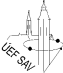 Obsah osnovy Správy o činnosti organizácie SAV za rok 2018 
 1.	Základné údaje o organizácii 2.	Vedecká činnosť 3.	Doktorandské štúdium, iná pedagogická činnosť a budovanie ľudských zdrojov pre vedu a techniku 4.	Medzinárodná vedecká spolupráca 5.	Vedná politika 6.	Spolupráca s VŠ a inými subjektmi v oblasti vedy a techniky 7.	Spolupráca s aplikačnou a hospodárskou sférou 8.	Aktivity pre Národnú radu SR, vládu SR, ústredné orgány štátnej správy SR a iné organizácie 9.	Vedecko-organizačné a popularizačné aktivity 10.	Činnosť knižnično-informačného pracoviska 11.	Aktivity v orgánoch SAV 12.	Hospodárenie organizácie 13.	Nadácie a fondy pri organizácii SAV 14.	Iné významné činnosti organizácie SAV 15.	Vyznamenania, ocenenia a ceny udelené organizácii a pracovníkom organizácie SAV 16.	Poskytovanie informácií v súlade so zákonom o slobodnom prístupe k informáciám 17.	Problémy a podnety pre činnosť SAV 
 PRÍLOHY 
 A	Zoznam zamestnancov a doktorandov organizácie k 31.12.2018 B	Projekty riešené v organizácii C	Publikačná činnosť organizácie D	Údaje o pedagogickej činnosti organizácie E	Medzinárodná mobilita organizácie F	Vedecko-popularizačná činnosť pracovníkov organizácie SAV1. Základné údaje o organizácii 
 
1.1. Kontaktné údaje 
 
Názov: Ústav experimentálnej fyziky SAV 
Riaditeľ: Doc. RNDr. Peter Kopčanský, CSc. 
Zástupca riaditeľa: RNDr. Alena Juríková, CSc. 
Vedecký tajomník: RNDr., Ing. Katarína Šipošová, PhD. 
Predseda vedeckej rady: RNDr. Pavol Bobík, PhD 
Člen snemu SAV: Doc. RNDr. Karol Flachbart, DrSc.Člen Predsedníctva SAV: Prof. RNDr. Peter Samuely, DrSc.
Adresa: Watsonova 47, 040 01, Košice 
 
http://uef.saske.sk 
 
Tel.: 055/7922201 
Fax:  
E-mail: sekr@saske.sk 
Názvy a adresy detašovaných pracovísk:	Laboratórium kozmickej fyziky na Lomnickom štíte 
059 60 Tatranská Lomnica, tel.: 052/4467 071 
Vedúci detašovaných pracovísk:	Laboratórium kozmickej fyziky na Lomnickom štíte 
Prof. Ing. Karel Kudela, DrSc. 
Typ organizácie: Príspevková od roku 2016 
1.2. Údaje o zamestnancoch 
Tabuľka 1a Počet a štruktúra zamestnancov1 odmeňovaní podľa 553/2003 Z.z., príloha č. 5 
2 odmeňovaní podľa 553/2003 Z.z., príloha č. 3 a č. 4 
 
K – kmeňový stav zamestnancov v pracovnom pomere k 31.12.2018 (uvádzať zamestnancov v pracovnom pomere, vrátane riadnej materskej dovolenky, zamestnancov pôsobiacich v zahraničí, v štátnych funkciách, členov Predsedníctva SAV, zamestnancov pôsobiacich v zastupiteľských zboroch)F – fyzický stav zamestnancov k 31.12.2018 (bez riadnej materskej dovolenky, zamestnancov pôsobiacich v zahraničí v štátnych funkciách, členov Predsedníctva SAV, zamestnancov pôsobiacich v zastupiteľských zboroch)P – celoročný priemerný prepočítaný počet zamestnancovT – celoročný priemerný prepočítaný počet riešiteľov projektovM, Ž – muži, ženyTabuľka 1b Štruktúra vedeckých pracovníkov (kmeňový stav k 31.12.2018) 
Tabuľka 1c Štruktúra pracovníkov podľa veku a rodu, ktorí sú riešiteľmi projektov 
Tabuľka 1d Priemerný vek zamestnancov organizácie k 31.12.2018A - Prepočet bez zohľadnenia úväzkov zamestnancov 
B - Prepočet so zohľadnením úväzkov zamestnancov 
 
1.3. Iné dôležité informácie k základným údajom o organizácii a zmeny za posledné obdobie (v zameraní, v organizačnej štruktúre a pod.)Zloženie Vedeckej Rady ÚEF SAVRNDr. Pavol Bobík, PhD. – Predseda Vedeckej Rady (Odd. kozmickej fyziky)RNDr. Pavol Farkašovský, CSc. (Odd. teoretickej fyziky)RNDr. Zuzana Gažová, CSc. (Odd. biofyziky)Ing. Martina Koneracká, CSc. (Odd. fyziky magnetických javov)RNDr. Ivan Králik, CSc. (Odd. subjadrovej fyziky)Prof. RNDr. Peter Samuely, DrSc. (Odd. fyziky nízkych teplôt)RNDr. Ivan Škorvánek, CSc. (Lab. Nanomateriálov a Aplikovaného Magnetizmu)RNDr. Milan Timko, CSc. (Odd. fyziky magnetických javov)RNDr. Mária Zentková, CSc. (Odd. fyziky magnetických javov)Externí členoviaProf. RNDr. Jaroslav Briančin, CSc. – Ústav geotechniky SAV, KošiceProf. RNDr. Ján Dusza, DrSc. – Ústav materiálového výskumu SAV, KošiceProf. RNDr. Peter Kollár, DrSc. – Katedra fyziky kondenzovaných látok, PF UPJŠProf. Ing. Martin Orendáč, CSc. –  Katedra fyziky kondenzovaných látok, PF UPJŠInternational Advisory Board (vytvorená na odporúčanie Meta-panelu po akreditácii v r. 2016). Navrhnutí, nižšie menovaní členovia IAB boli schválení VR ÚEF 22.9.2017.Prof. RNDr. Rupert Leitner, DrSc.- Institute of Particle and Nuclear Physics, faculty of Mathematics and Physics Charles University, V Holešovičkách 2, 180 00 Praha, Česká republikaProf. MUDr. Pavel Martásek, DrSc.- Biotechnology and Biomedicine Center of the Academy of Sciences and Charles University, Průmyslová 595, 252 50 Vestec, Česká republikaProf. Dr. hab. inž. Marek Przybylski - AGH University of Science and Technology; Academic Centre for Materials and Nanotechnology, A. Mickiewicza Av. 30, 30-059 Kraków, PolandPrvé stretnutie IAB na pôde ÚEF SAV sa uskutočnilo 5.-6.11.2018.2. Vedecká činnosť 
2.1. Domáce projekty 
 
Tabuľka 2a Domáce projekty riešené v roku 2018A - organizácia je nositeľom projektuB - organizácia sa zmluvne podieľa na riešení projektuTabuľka 2b Domáce projekty podané v roku 2018Projekt APVV-18-0160 Nanokvapaliny v elektrotechnike (NANOELEN) 2019-2023. Zodpovedný riešiteľ: Rajňák MichalProjekt APVV-18-0279 Príprava, charakterizácia a magnetické vlastností multiferoických materiálov s ortorombickou kryštálovou štruktúrou. 2019-2023. Zodpovedný riešiteľ: Mihalik MarianProjekt APVV-18-0284 Multifunkčné inhibítory poly/peptidov spojených s Alzheimerovou chorobou. 2019-2023. Zodpovedný riešiteľ: Gažová ZuzanaProjekt APVV-18-0295 Optická mikro-manipulácia nádorových buniek pre štúdium medzibunkových transportných a signalizačných procesov. 2019-2023. PI – Univerzita Pavla Jozefa Šafárika; Zodpovedný riešiteľ za ÚEF SAV: Tomori ZoltánProjekt APVV-18-0301 Vývoj metód pre rozpoznávanie vzorov atmosférických spŕšok pozorovaných EUSO experimentmi. PI – Technická Univerzita v Košiciach. Zodpovedný riešiteľ za ÚEF SAV: Bobík PavolProjekt APVV-18-0358 Elektrónové korelácie v neusporiadaných supravodičoch. 2019-2023. Zodpovedný riešiteľ: Szabó PavolBilaterálne:APVV SK-PT-18-0026 - Elementárne excitácie a indukované fázové transformácie v ortorombických multiferoikách so vzácnou zeminou. Zodpovedný riešiteľ: Mihalik MarianAPVV SK-SRB-18-0055 - Komplementárne analytické metódy na určenie biodistribúcie magnetických nanočastíc. Zodpovedný riešiteľ: Koneracká MartinaAPVV SK-SRB-18-0066 - Magnetické nanokompozity pre biomedicínu. Zodpovedný riešiteľ: Zentková MáriaProjekt Štrukturálne fondy Výskum a inovácie RIS3 SK: Výskum a vývoj látok na diagnostiku Alzheimerovej chorobyZodpovedný riešiteľ: Gažová ZuzanaProjekt Štrukturálne fondy Výskum a inovácie RIS3 SK: Modifikované (nano)textilné materiály pre zdravotnícke technológie. (kód žiadosti: NFP313010T548)Zodpovedný riešiteľ: Kopčanský Peter2.2. Medzinárodné projekty 
.2.1. Medzinárodné projekty riešené v roku 2018 
Tabuľka 2c Medzinárodné projekty riešené v roku 2018A - organizácia je nositeľom projektuB - organizácia sa zmluvne podieľa na riešení projektu 2.2.2. Medzinárodné projekty Horizont 2020 podané v roku 2018Tabuľka 2d Počet projektov Horizont 2020 v roku 2018A - organizácia je nositeľom projektuB - organizácia sa zmluvne podieľa na riešení projektuÚdaje k domácim a medzinárodným projektom sú uvedené v Prílohe B.Rozpis podaných projektov:H2020- INFRAIA - 2018-1: European Microkelvin Platform (číslo projektu 824109)                  Zodpovedný riešiteľ: Univerzita Heidelberg, Heidelberg, Nemecko, Prof. Christian EnssZodpovedný riešiteľ za SR: Skyba PeterH2020-WIDESPREAD-2018-04-ERA Chair: Strengthening of the research and innovation team for development of functionalized SuperParamagnetic Iron-Oxide NANOparticles for cancer treatment. Zodpovedný riešiteľ za SR: Kopčanský PeterH2020-LC-GV-2018 (Building a low-carbon, climate resilient future: Green Vehicles) Low Cost and Efficient Electrical Maschine for Electrified Vehicle „CAMELEON“.                                     Zodpovedný riešiteľ za SR: Škorvánek IvanH2020-MSCA-ITN-2018 (MARIE SKŁODOWSKA-CURIE ACTIONS, Innovative Training Networks) Cooling and Electricity from Magnetocaloric Materials „COOLECTRA“.                                  Zodpovedný riešiteľ za SR: Škorvánek IvanNATO project (Emerging Security Challenges Division Science for Peace and Security Programme) Biocompatible nanoblockers of Oxidative stress as a nuclear explosion consequence. Zodpovedný riešiteľ: Timko MilanSAS-ERC Visiting grant: Enhancement of superconducting Tc in 2D thin films under pressure. Zodpovedný riešiteľ: Pristáš GabrielEUREKA – E!9982 Nanoradiomag - Design and fabrication of radioactive water-dispersible magnetic nanoparticles for potential applications in cancer  therapy. Zodpovedný riešiteľ za SR: Koneracká MartinaM-ERA-NET:  Dissociation of amyloid aggregates with photoswitchable molecular levers.  Zodpovedný riešiteľ za SR: Gažová ZuzanaM-ERA.NET NO-SK-LT-RO: Theoretical and Experimental Study of Transition Metal Oxyhydride  anomaterials for superconductivity and photocatalysis. 2019 - 2022.                Zodpovedný riešiteľ za SR: Flachbart KarolPPP projekt DAAD/SAV: Kovové geometricky frustrované systémy. 2019-2020.                        Zodpovedný riešiteľ: Gabáni SlavomírBilaterálne projekty:MVTS SAS-MOST Taiwan: Interactions of amyloid fibril-forming proteins/peptides with small molecules and/or nanomaterials: applications for the synthesis of novel bionanomaterials and implications for the therapeutics of amyloid diseases. Zodpovedný riešiteľ: Gažová ZuzanaMVTS SAS-MOST Taiwan: Štruktúrne prechody v kvapalných kryštáloch dopovaných nanočasticami. Zodpovedný riešiteľ: Tomašovičová NatáliaSAV – MAV Elastic micro-tools for optical manipulation of biological objects. Zodpovedný riešiteľ za SR: Tomori ZoltánMAD-SK-HU Ordering and self-organization of magnetic nanoparticles in liquid crystals. Zodpovedný riešiteľ: Lacková VeronikaInvestigation of graphene covered superconducting nanostructures by scanning tunneling microscopy. Zodpovedný riešiteľ: Szabó Pavol2.2.3. Zámery na čerpanie štrukturálnych fondov EÚ v ďalších výzvachÚstav experimentálnej fyziky Slovenskej Akadémie Vied (ÚEF SAV) sa bude aj naďalej aktívne zapájať do vyhlásených výziev OPVaI v oblastiach definovaných národnou výskumnou stratégiou, a to najmä v oblasti základného výskumu fyziky kondenzovaných látok, subjadrovej fyziky, kozmickej fyziky, teoretickej fyziky, biofyziky, ako aj vo vybraných oblastiach chemických, biologických vied a nanotechnológií. Pokračujúcou víziou ústavu je ďalej rozvíjať jej vedecký potenciál, aby sa mohol stať jedným z významných pracovísk v oblasti fyziky v Európe.Na dosiahnutie tohto cieľa ÚEF SAV plánujeme nadviazať na zameranie už ukončených projektov ŠF EÚ a aktívnu účasť pri príprave nových projektov, ktoré by nám umožnili doplniť/ zlepšiť experimentálnu infraštruktúru a zabezpečenie prevádzky prístrojov a zariadení, ale aj na začlenenie mladých vedeckých pracovníkov a post-docov (aj zo zahraničia) do jednotlivých výskumných tímov a smerov (projekt vo vyhlásenej výzve dlhodobého strategického výskumu (DSV) a v plánovanej výzve podpory pre už existujúce parky a centrá). Zamýšľané a pripravované projekty budú spoločné so spolupracujúcimi univerzitnými pracoviskami, ústavmi SAV, ale aj s partnermi z priemyslu.2.2.3. Najvýznamnejšie výsledky vedeckej práce (maximálne 1000 znakov + 1 obrázok; bibliografický údaj uvádzajte rovnako ako v zozname publikačnej činnosti, vrátane IF)2.3.1. Základný výskumI. miestoMutlitargetový účinok malých molekúl na amyloidnú agregáciu proteínov a cytotoxicita amyloidných štruktúrProjekty: VEGA 2/0145/17 a 2/0030/18, MVTS COST 083/14 action BM1405, SAS-MOST JRP 2015/5Riešitelia: Z. Gažová, Z. Bednáriková, M. Gančár, K. Uličná, A. Antošová, D. FedunováTvorba proteínových amyloidných agregátov je spojená s viac ako 50 nevyliečiteľnými ochoreniami, ako Alzheimerova choroba alebo diabetes mellitus. Keďže sa javí, že polymorfizmus amyloidných agregátov moduluje priebeh týchto ochorení, sledovali sme účinok rôznych amyloidných štruktúr na nervové bunky. Zistili sme, že cytotoxicita koreluje so stupňom agregácie proteínu. V súlade s novou multi-target-directed-ligand stratégiou hľadania účinných liečiv sme pomocou rôznych in vitro a in silico metód testovali účinok viacerých látok nielen na amyloidnú agregáciu proteínov (Aβ, lyzozým, inzulín), ale aj na iné proteíny (BACE-1, receptory γ-PPAR a RXRs). Určili sme väzobné miesta a väzobnú afinitu účinných látok v proteínoch, typ interakcií medzi nimi a vzťah medzi štruktúrou látok a ich aktivitou. Okrem toho sme sledovali ich anti-oxidačný a cytotoxický účinok. Zistili sme, že malé molekuly metylénová modrá, kurkumínové deriváty, CID 9998128 a takrín/akridón- kumarínové heterodiméry a tiež dextránom modifikované maghemitové nanočastice sú látky s významným terapeutickým potenciálom.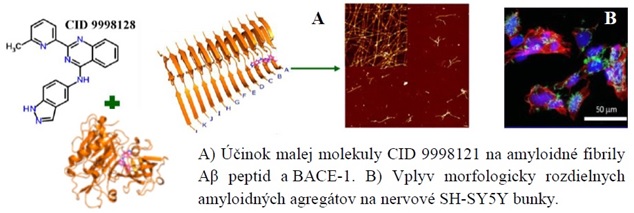 [1] PHAM, H. D. Q.- THAI, N. Q.- BEDNARIKOVA, Z.- LINH, H. Q.- GAZOVA, Z. - LI, M. S. Bexarotene cannot reduce amyloid beta plaques through inhibition of production of amyloid beta peptides: in silico and in vitro study. Phys.Chem.Chem.Phys., 2018, vol. 20, pp. 24329-24338. (IF 3.906)[2] ULICNA, K.- BEDNARIKOVA, Z.- HSU, W.-T. HOLZTRAGEROVA, M.- WU, J. W.- HAMULAKOVA, S.- WANG, S. S.-S.- GAZOVA, Z. Lysozyme amyloid fibrillization in presence of tacrine/acridone-coumarin heterodimers. Colloids and Surfaces B: Biointerfaces, 2018, vol. 166, pp. 108–118. (IF 3.997)[3] LU, N.-H.-HOW, S.-CH., LIN, CH.-Y., TSAI, S.-L., BEDNARIKOVA, Z.- FEDUNOVA, D. - GAZOVA, Z.- WU, W. J.- WANG, S. S.-S. Examining the effects of dextran-based polymer-coated nanoparticles on amyloid fibrillogenesis of human insulin. Colloids and Surfaces B: Biointerfaces, 2018, vol. 172, pp. 674-683. (IF 3.997)[4] BYSTRENOVA, E. - BEDNARIKOVA, Z.- BARBALINARDO, M. -VALLE, F.- GAZOVA, Z. - BISCARINI, F. Insulin amyloid structures and their influence on neural cells. Colloids and Surfaces B: Biointerfaces, 2018, vol. 161, pp. 177–182. (IF 3.997)[5] THAI, N. Q.- BEDNARIKOVA, Z.- GANCAR, M.- LINH, H. Q.- HU, CH.-K. - LI, M. S. - GAZOVA, Z. Compound CID 9998128 Is a Potential Multitarget Drug for Alzheimer's Disease. ACS Chem. Neurosci., 2018, vol. 9, pp. 2588−2598. (IF 4.211)[6] HOW, S. - CH.- CHENG, Y.-H.- , CH.-H.-LAI, J.-T.-LIN, T.-H.- BEDNARIKOVA, Z.- ANTOSOVA, A.- GAZOVA, Z.- WU, J. W.- WANG, S. S.-S. Exploring the effects of methylene blue on amyloid fibrillogenesis of lysozyme. International Journal of Biological Macromolecules, 2018, vol. 119, pp. 1059-1067. (IF 3.909)[7] ORTECA, G. - TAVANTI, F. - BEDNARIKOVA, Z .- GAZOVA, Z. - RIGILLO, G. - IMBRIANO, C. - BASILE, V. - ASTI, M.-RIGAMONTI, L. - SALADINI, M. - FERRARI, E. - MENZIANI, C. Curcumin derivatives and Aβ-fibrillar aggregates: An interactions' study for diagnostic/therapeutic purposes in neurodegenerative diseases. Bioorganic & Medicinal Chemistry, 2018, vol. 26, pp. 4288-4300. (IF 2.881)II. miestoTopológia povrchových stavov a vplyv vysokého tlaku na zmiešanú valenčnosť v SmB6Projekty: VEGA 2/0032/16, APVV-14-0605Riešitelia: K. Flachbart, S. Gabáni, G. PristášSmB6 je ťažkofermiónový polovodič s úzkym zakázaným pásom v okolí Fermiho hladiny, ktorý je najnovšie označovaný ako prototyp 3D topologického Kondovho izolátora, teda za silne korelovaný elektrónový systém vykazujúci topologické povrchové vodivostné stavy zodpovedné za zvyškovú vodivosť. Avšak naše experimentálne výsledky na unikátnom zariadení ARPES v BESSY Berlín pri teplotách pod 1 K poukazujú, že ide naďalej len o Kondov izolátor s obyčajnou (triviálnou) povrchovou vodivosťou. SmB6 je zároveň prototypom zlúčeniny vykazujúcej homogénnu zmiešanú valenčnosť (t.j. ióny samária sú v stave Sm2,5+). Naše štúdium vplyvu vysokého hydrostatického tlaku (do 14 GPa) na elektrickú rezistivitu a zároveň na valenčnosť iónov samária meraním RTG absorpcie na unikátnom zariadení Spring-8 v Japonsku ukázalo, že tlakom indukovaný kovový magnetický prechod v SmB6 pri cca 10 GPa je spôsobený výrazným zvýšením valenčnosti samáriových iónov, t.j. prechodu zo stavu Sm2,5+ do stavu Sm3+.P. HLAWENKA, K. SIEMENSMEYER, E. WESCHKE, A. VARAKHALOV, J. SANCHEZ-BARRIGA, N.Y. SHITSEVALOVA, A.V. DUKHNENKO, V.B. FILIPOV, S. GABÁNI, K. FLACHBART, O. RADER, E.D.L. RIENKS. Samarium hexaboride is a trivial surface conductor. Nature Communications 9, 517 (2018). IF: 12.134N. EMI, N. KAWAMURA, M. MIZUMAKI, T. KOYAMA, N., ISHIMATSU, G. PRISTÁŠ, T. KAGAYAMA, K. SHIMIZU, Y. OSANAI, F. IGA, T. MITO. Kondo-like behavior near the magnetic instability in SmB6: Temperature and pressure dependences of the Sm valence.  Physical Review B 97, 161116 (R) (2018). IF: 3.612  2.3.2. Aplikačný typ I. miestoNanokryštalické rýchlochladené kovové pásky na báze FeNi pokryté tenkou vrstvou kobaltu so zlepšenými vysokofrekvenčnými GMI senzorovými charakteristikamiProjekty:  VEGA 2/0173/16, APVV 15-0621Riešitelia: I. Škorvánek, J. MarcinMagneticky mäkké nanokryštalické zliatiny na báze prechodových 3d kovov vykazujúce jav obrovskej magnetoimpedancie (GMI), majú sľubný aplikačný potenciál v oblasti magnetických senzorov. V tejto práci sme sa zamerali na netradičnú metódu ovplyvňovania GMI odozvy v týchto materiáloch, ktorá spočíva v nanesení dodatočnej tenkej vrstvy feromagnetického kovu na ich povrch. Konkrétne sa jednalo o rýchlochladené nanokryštalické kovové pásky na báze Fe-Ni-Nb-B, na povrch ktorých bola nanesená tenká vrstva kryštalického kobaltu s hrúbkou 120 nm. Cieľom týchto experimentov bolo zvýšenie citlivosti GMI senzorových charakteristík na malé zmeny okolitého magnetického poľa.  Výsledky našich meraní ukázali že najmä v oblasti nižších frekvencií (okolo 100 MHz). Sú nízkopoľné zmeny GMI efektu po nanesení Co-vrsty podstatne vyššie  oproti pôvodnej vzorke bez Co-povlaku. Pozorované zlepšenie GMI senzorových charakteristík je pripisované zvýšeniu transverzálnej zložky magnetickej permeability, ku ktorému došlo v dôsledku indukovaných mechanických napätí po nanesení tenkej Co vrstvy na Fe-Ni-Nb-B pásku s kladnou magnetostrikciou.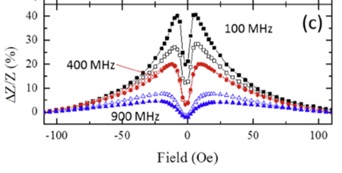 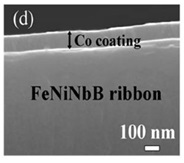 EGGERS, T. - LAM, D.S. - THIABGOH, O. - MARCIN, Jozef - ŠVEC, Peter - HUONG, N.T. - ŠKORVÁNEK, Ivan - PHAN, M.H. Impact of the transverse magnetocrystalline anisotropy of a Co coating layer on the magnetoimpedance response of FeNi-rich nanocrystalline ribbon. In Journal of Alloys and Compounds, 2018, vol. 741, p. 1105-1111. (IF 3.779).II. miestoMagnetické nanočastice funkcionalizované D,L-lyzínom  na detekciu nádorových buniekProjekty: APVV-14-0120, APVV-14-0932, COST TD 1402 Radiomag, VEGA: 2/0016/17, ITMS 26220120033, ITMS 26240120043 a ITMS 26220220186Riešitelia: M. Koneracká, I. Antal, V. Závišová, M. Kubovčíková, I. Khmara, D. Lučanská, P. KopčanskýPráca je zameraná na protilátkami sprostredkovanú detekciu a zobrazovanie nádorovej hypoxie. Takmer všetky pevné nádory sú hypoxické, majú zvýšený metastatický potenciál a sú rezistentné na chemo/rádioterapiu. Prvým krokom na dosiahnutie požadovaného cieľa bola syntéza elektrostaticky stabilizovaných magnetických nanočastíc a funkcionalizácia ich povrchu aminokyselinou D,L - lyzín.  Ďalším, avšak kľúčovým krokom v procese prípravy magnetických nanočastíc s naviazanou protilátkou, bola imobilizácia protilátky M75 (Ab). Ab je špecifická pre karbonickú anhydrázu IX (CA IX), ktorá sa považuje za jeden z najlepších markerovhypoxie nádorov. Najlepšie výsledky imobilizácie, t.j. najvyššie percento naviazania Ab na magnetické nanočastice sme dosiahli pri hmotnostnom pomere 1:2Ab/Fe3O4(biokomplex).  Výsledky z imunofluorescencie potvrdili nielen selektívnu detekciu nádorových buniek pomocou biokomplexu, ale aj jeho internalizáciu, ktorá navyše viedla k narušeniu štruktúry nádorových buniek.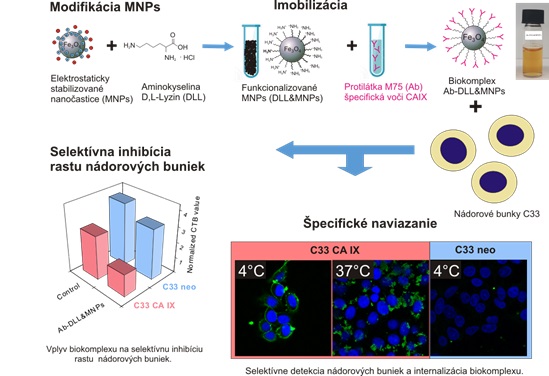 I. ANTAL, M. KONERACKA, M. KUBOVCIKOVA,V. ZAVISOVA, I. KHMARA, D. LUCANSKA, L. JELENSKA, I. VIDLICKOVA, M. ZATOVICOVA, S. PASTOREKOVA, N. BUGAROVA, M. MICUSIK, M. OMASTOVA, P. KOPCANSKY. D,L-lysine functionalized Fe3O4nanoparticles for detection of cancer cells, Colloids Surfaces B Biointerfaces. 163 (2018) 236–245. doi:10.1016/j.colsurfb.2017.12.022. (IF 2017 3.997; Q1; počet citácii: 6)2.3.3. Medzinárodné vedecké projektyI. miestoBiomedicínske aplikácie magnetických nanočastícProjekty:  VEGA 2/0141/16Riešitelia: M. Timko, I. Antal, L. Balejčíková, Z. Mitróová, P. KopčanskýPri štúdiu feritínu bolo ukázané, že redukcia a rekonštrukcia jadra feritínu nie sú symetrické procesy, a že jadro feritínu je zložené z jednej fázy, minerálu podobného ferihydritu. [1]. Aβ peptid, počas procesu tvorby fibríl, je schopný redukovať Fe3+ na Fe2+ z anorganického jadra natívneho feritínu. Magnetoferitín a rekonštruovaný feritín spôsobuje zmenu štruktúry, redukciu veľkosti a množstva lyzozýmových amyloidných fibríl [2]. Efektivita ultrazvukovej hypertermie vhodnej na liečenie nádorových ochorení môže byť vylepšená využitím sonosenzibilizátorov, čo sú vlastne materiály, ktoré zvyšujú útlm ultrazvuku a disipáciu jeho energie.  Ako sonosenzibilizátor v našom experimente sme využili magnetické nanočastice, keďže sú biokompatibilné, netoxické a sú viac-menej bežne využívané v biomedicínskych aplikáciách. Teoretický model založený na prenose tepla ukázal dobrú zhodu s experimentom a potvrdil, že nárast teploty v agarovom fantóme s nanočasticami je vyšší ako v čistom agare [3]. Experimentálne bolo preukázané, že tepelná stimuláciu fantómu dopovaného nanočasticami umožňuje lepšie riadenie nárastu teploty v procese hypertermického ohrevu [4]. Magneto-ultrazvukový ohrev vytvára oveľa efektívnejší efekt hypertermie a má veľký aplikačný potenciál pri liečbe nádorových ochorení s použitím menšej koncentrácie nanočastíc. Použitie obidvoch ultrazvukového a magnetického systému hypertermie súčasne dáva možnosť rozvoju novej, inovatívnej sonomagnetickej tepelnej terapie. Získané výsledky z ultrazvukového ohrevu, ktorého efekt bol zvýšený magnetickými nanočasticami otvárajú nové perspektívy pre aplikácie kombinovaných metód hypertermie v klinickej praxi.[1]  M. Koralewski, L. Balejčíková, Z. Mitróová, M. Pochylski, M. Baranowski, P. Kopčanský. Morphology and Magnetic Structure of the Ferritin Core during Iron Loading and Release by Magnetooptical and NMR Methods. In ACS Applied Materials & Interfaces, 2018, vol. 10, p. 7777-7787 (8.097 - IF2017)Citácie:E. N. Yaacob, B. G. De Geest,  J. Goethals,  A. Bajek,  K. Dierckens,  P. Bossier,  D. Vanrompay. Recombinant ferritin-H induces immunosuppression in European sea bass larvae (Dicentrarchus labrax) rather than immunostimulation and protection against a Vibrio anguillarum infection. In Veterinary Immunology and Immunopathology, 2018, vol. 204, p. 19-27[2] L. Balejčíková, V. I. Petrenko, M. Baťková, K. Šipošová, V. M. Garamus, L. A. Bulavin, M. V. Avdeev, L. Almásy, P. Kopčanský. Disruption of amyloid aggregates by artificial ferritins. In Journal of Magnetism and Magnetic Materials, 2019, vol. 473, p. 215-220 (3.046 - IF2017)[3] K. Kaczmarek,T. Hornowski,; M. Kubovcikova, M. Timko, M. Koralewski, A. Jozefczak ACS Applied Materials & Interfaces 2018,  Vol. 10, Issue: 14,  11554-11564 , (8.097 - IF2017)[4] K. Kaczmarek,, T. Hornowski, I. Antal, M. Timko, A. Józefczak, Magneto-ultrasonic heating with nanoparticles Journal of Magnetism and Magnetic Materials 474 (2019) 400–405 (3.046 - IF2017)II. miestoNeobvyklá interakcia medzi supravodivosťou a poľovo indukovaným usporiadaním náboja v YBa2Cu3OyProjekty: APVV-16/0372Riešitelia: J. KačmarčíkSpoluráca s CNRS Grenoble France, Université de Sherbrooke Canada, Stockholm University SwedenV predkladanej práci uvádzame podrobnú štúdiu závislosti hustoty elektrónových stavov (DOS) poddopovaných kuprátov YBa2Cu3Oy na teplote (T) a magnetickom poli (H), odvodené z meraní merného tepla a Knightovho posunu. Zistili sme, že DOS prestáva byť závislá od magnetického poľa nad charakteristickým poľom HDOS. Teplotná závislosť HDOS(T) má nezvyčajný ohyb v oblasti, kde sa objavuje 3D usporiadanie vĺn nábojovej hustoty s dlhým dosahom. Neobvyklý S tvar HDOS(T) naznačuje, že dve vzájomne sa vylučujúce usporiadania nakoniec vytvoria určitú formu kooperácie, aby mohli koexistovať pri nízkej teplote. Z teoretického pohľadu by taká kooperácia mohla byť dôsledkom stabilizácie stavu vĺn hustoty elektrónových párov (PDW - pair density wave).J. KAČMARČÍK, I. VINOGRAD, B. MICHON, A. RYDH, A. DEMUER, R. ZHOU, H. MAYAFFRE, R. LIANG, W. HARDY, D.A. BONN, N. DOIRON-LEYRAUD, L. TAILLEFER, M.-H. JULIEN, C. MAECENAT and T. KLEIN. Unusual interplay between superconductivity and field-induced charge order in YBa2Cu3Oy. Physical Review Letters 121 (2018) 167002. IF: 8.842.4. Publikačná činnosť (zoznam je uvedený v prílohe C) 
Tabuľka 2e Štatistika vybraných kategórií publikácií   Evidujú len tie práce zamestnancov a doktorandov, v ktorých je uvedená afiliácia k organizácii 
 
Tabuľka 2f Štatistika vedeckých prác podľa kvartilu vedeckého časopisu   
Tabuľka 2g Ohlasy 
2.5. Aktívna účasť na vedeckých podujatiachTabuľka 2h Vedecké podujatia2.6. Vyžiadané prednášky2.6.1. Vyžiadané prednášky na medzinárodných vedeckých podujatiachFLACHBART K. - TmB4 – magneto-caloric effect and other properties, XVII. conference of Solid state and High pressure problems, 15.9.2018, Sochi, RuskoGAŽOVÁ, Z. Amyloid aggregation of poly/peptides. YABEC 2018, The 24-th  Symposium of Young Asian Biological Engineers´ Community, 15.-.17.11.2018, Taipei, TaiwanKOPČANSKÝ, P. SIPOSOVA, K., MOLCAN, M., TMKO, M., JOZEFCZAK, A., SKUMIEL, A., LESZCZYNSKI, B. HAYSAK, I. - Destruction of amyloid structures with the help of ultrasonics, hyperthermia and radiation treatments in the presence of magnetic nanoparticles. 14th Workshop on Molecular Acoustics, Relaxation and Calorimetric Methods within the framework of the 47th Winter School on Wave and Quantum Acoustics. 26.02.-1.03.2018, Szczyrk, PolandKOPČANSKÝ, P., TOMAŠOVIČOVÁ, N., GDOVINOVÁ, V., TIMKO, M., MAJOROŠOVÁ, J., EBER, N., TOTH-KATONA, T., JADZYN, J. - Ferronematics-Liquid crystalline sensor of magnetic fields. Physics of Liquid Matter: Modern Problems (PLMMP-2018), 18.-22.5.2018, Kijev, UkrajinaKOPČANSKÝ, P. - Magnetoferritin. International Conference on Biomedical Applications of Magnetic Nanoparticles, 7.12. 2018, Chennai, IndiaKOVÁČ J. - Testing and Comparison of models for fitting of magnetic hysteresis  loops. The XIX International Scientific Conference New Technologies and Achievements in Metallurgy and Material Engineering and Production Engineering and Physics, 7.-8.6.2018, Czestochowa, PolandMACKOVJAK Š. & ANZALONE A. for the JEM-EUSO collaboration, Atmospheric Monitoring for UHECR Space-based Missions,  AtmoHEAD (ATmospheric MOnitoring for High Energy Astroparticle Detectors), 24.-26.9.2018, Anacapri, TalianskoMOLČAN M. - Structure and hyperthernia effect in magnetosome solution. 11th Conference on Colloid Chemistry, Eger, MaďarskoPASTIRČÁK S. - Experiment Baikal and its computational and CORSIKA simulational needs. Workshop, Next generation CORSIKA Workshop, 25.-26.6.2018 at KITSAMUELY P. - Superconductivity in restricted geometries. The cases of CuxTiSe2, β-Bi2Pd & (LaSe)1.14(NbSe2). International Conference on Multi-Condensate Superconductivity and Superfluidity in Solids and Ultra-Cold Gasses, 14.-18.5.2018, Terst, TalianskoSAMUELY P. - Evidence of Ising Superconductivity in Misfit layer Compounds. Workshop Misfit Layer compound as Ising superconductor, 19.-20.6.2018, Nantes, FrancúzskoRAK D. – SEDLÁK M. - Mesoscale solubility in liquid solutions and mixtures, ECIS (European Colloid and Interface Society) symposium 2018, 3.-7.9.2018, Ljubljana, SlovinskoSZABÓ P. - On the origin of the quasiparticle states in the superconducting gap of homogeneously disordered ultrathin films. MoC case. Coherent superconducting hybrids and related materials, 26.-29.3.2018, Les Arcs 1800, FrancúzskoŠIPOŠOVÁ K. - The Way To Fight With The Amyloid Protein Aggregates: Role Of Nanoparticles. Physics of Liquid Matter: Modern Problems (PLMMP-2018), 18.-22.5.2018, Kijev, UkrajinaŠKORVÁNEK I., JANOTOVA I., ANDREJKA F., KUNCA B., MARCIN J., ŠVEC P., ŠVEC P. Sr. Field-annealed amorphous and nanocrystalline ribbons and composites with improved energy performance. TMS 2018, 147-th Annual  Meeting and Exhibition, 11.-15.3.2018, Phoenix, Arizona, USAŠKORVÁNEK I., KUNCA B., ANDREJKA F., ŠVEC P., MARCIN J., ŠVEC P. Sr. Development of new rapidly quenched bilayer ribbons with tunable soft magnetic properties. IcAUMS 2018, International Conference of Asian Union of  Magnetic Societies, 3.-7.6.2018, Jeju, KoreaŠKORVÁNEK I., KUNCA B., ANDREJKA F., ŠVEC P., MARCIN J., ŠVEC P. Sr. Rapidly quenched amorphous and nanocrystalline bilayer ribbons for magnetic sensors. International Conference on Processing and Manufacturing of Advanced Materials, THERMEC 2018, 8.-13.7.2018, Paríž, FrancúzskoŠKORVÁNEK I., MARCIN J., KUNCA B., ANDREJKA F., ŠVEC P. Soft magnetic nanocrystalline bilayer ribbons for sensor applications. Symposium of 30th Anniversary of Nano Crystalline Soft Magnetic Alloys, FINEMET 30, 29.-31.8.2018, Sendai, JaponskoŠKORVÁNEK I., MARCIN J., KUNCA B., ANDREJKA F., ŠVEC P. Amorphous and nanocrystalline bilayer composites with tailorable soft magnetic properties. The 9th International Workshop on Advanced Materials Science and Nanotechnology, IWAMSN 2018, 7.-11.11.2018, Ninh Binh, VietnamTIMKO, M., KOPČANSKÝ, P., STUDENYAK, I.P., KOVALCHUK, O.V. - New composites based on liquid crystals with superionic nanoparticles: development, preparation, dielectric and acoustic properties. 14th Workshop on Molecular Acoustics, Relaxation and Calorimetric Methods within the framework of the 47th Winter School on Wave and Quantum Acoustics. 26.02.-1.03.2018, Szczyrk, PolandTIMKO, M., MOLČAN, M., BALEJČÍKOVÁ, L., KOPČANSKÝ, P., PETRENKO, V.I. - Hyperthermia effect in various iron oxides. Physics of Liquid Matter: Modern Problems (PLMMP-2018), 18.-22.5.2018, Kijev, UkrajinaTIMKO, M. - Magneto-ultrasonic heating in iron oxides magnetic nanoparticles suspension. International Conference on Biomedical Applications of Magnetic Nanoparticles, 7.12. 2018, Chennai, India2.6.2. Vyžiadané prednášky na domácich vedeckých podujatiachBEDNÁRIKOVÁ, Z. -NEDZIALEK, D.-WIECZOREK, G.-KOZMINSKI, P.-GAZOVA, Z. A novel approach to treating Alzheimer´s disease? Photoswitchable molecules. In 8-th Slovak Biophysical Symposium, Košice, 30.5.-1.6. 2018GABÁNI S. – Pressure effect on superconductivity od YB6. 23. Konferencia slovenských fyzikov, 5.-8.9.2018, SmoleniceBEDNÁRIKOVÁ, Z.-GANČÁR, M.-ULIČNÁ, K.-FEDUNOVÁ, D.-WANG, S.S.S.-WU, J.W.-TANG, Y.-MA, L.-ZHENG, B.-B.-GAŽOVÁ, Z.  Effect of natural and synthetic small molecules on aggregation of globular proteins. 8-th Slovak Biophysical Symposium, Košice, 30.5.-1.6. 2018 MARIAN MIHALIK, R. JACKO, MATÚŠ MIHALIK, M. ZENTKOVÁ - Structural amg magnetic phase diagrams of RMn1-xFexO3 system, 23. Konferencia slovenských fyzikov, 5.-8.9.2018, SmoleniceLACKOVÁ V. - Structuralization processes in composites materials based on liquid crystals doped with magnetic nanoparticles, 23. Konferencia slovenských fyzikov, 5.-8.9.2018, SmoleniceLACKOVÁ V. - Tuning the phase transition temperature of ferronematics with a magnetic field, Small Triangle Meeting, 7.- 10.10.2018, PtíčieRAJŇÁK M. - Experimental study of magnetic fluids for electrical engineering applications, 23. Konferencia slovenských fyzikov, 5.-8.9.2018, SmoleniceRAJŇÁK M. - The use of neutron scattering in the study of magnetic fluids in electric fields,  SFEL2018, Liptovský Ján, 27. – 31. Máj 2018SZABÓ P. - Prechod supravodič-izolant. 23. Konferencia slovenských fyzikov, 5.-8.9.2018, SmoleniceŠIPOŠOVÁ K. - Interactions of Nanoparticles with Proteins: Biomedical Applications. 23. Konferencia slovenských fyzikov, 5.-8.9.2018, SmoleniceŠKORVÁNEK I., KUNCA B., ANDREJKA F., ŠVEC P., MARCIN J., ŠVEC P. Sr. Amorphous and nanocrystalline bilayer ribbon composites for magnetic sensors. Vedecká konferencia - Funkčné kompozitné materiály. 16.10.2018, Košice2.6.3. Vyžiadané prednášky na významných vedeckých inštitúciáchAk boli príspevky publikované, sú súčasťou prílohy C, kategória (AFC, AFD, AFE, AFF, AFG, AFH)BALÁŽ J. - Fundamentals of space scientific instruments; specialized lectures for project ESA-PECS / SEES (Space for Education,  Education for Space), STU Bratislava, 27.3.2018BALÁŽ J. -  Prístroje pre družice a kozmické sondy. Letná škola ESA, STU Bratislava, 3.7.2018BALÁŽ J. -  Rosetta Mission.  Letná škola ESA, STU Bratislava, 3.7.2018BEDNÁRIKOVÁ,  Z. - A novel approach for treatment of Alzheimer´s disease. School of Pharmacy, East China University of Science and Technology, Shanghai, China, 11.10.2018DIKO P., HAJDOVÁ P. - Microstructure analyses of SmBCO and NdBCO bulk superconductors prepared from modified precursors. Prednáška na seminári skupiny masívnych supravodičov Department of Physics and Astronomy, Shanghai Jiao Tong University, 28.11.2018GABÁNI S. - Je hexaborid samária topologický alebo triviálny izolátor? KEF PF UPJŠ, Košice, 8.3.2018GAŽOVÁ, Z. - Amyloid assemblies of proteins - formation, inhibition and effect on cells. School of Pharmacy, East China University of Science and Technology, Shanghai, China, 11.10.2018KOPČANSKÝ P. - Research at Institute of Experimental Physics, Slovak Academy of Sciences. Workshop on Study of Magnetic Fluid and Biophysical and Biomedical Related Researches, National Chengchi University, Taipei, Taiwan, 3.12.2018KOPČANSKÝ P. - Ferronematics-liquid crystalline sensors of magnetic fluids. Workshop on Soft Matter, Institute of Physics, Academia Sinica, Taipei, Taiwan, 19.4.2018MAJOROŠOVÁ J. -SAXS study on amyloids doped with magnetic nanoparticles. Workshop on Soft Matter, Institute of Physics, Academia Sinica, Taipei, Taiwan, 19.4.2018MUSATOV A.,  Siposova K. - The interplay between mitochondria, oxidative stress and protein amyloid formation. Functional and structural insights into the phospholipid-protein interaction, Workshop on Soft Matter, Institute of Physics, Academia Sinica, Taipei, Taiwan, 19.4.2018ŠIPOŠOVÁ K. - Structural and Functional Consequences of Interaction of Amyloidogenic Proteins with Phospholipids and/or Detergents. Joint Research Centre, Ispra, Taliansko, 15.3.2018ŠIPOŠOVÁ K.  - The role of nanoparticles in study of protein amyloidogenesis. Workshop on Study of Magnetic Fluid and Biophysical and Biomedical Related Researches, National Chengchi University, Taipei, Taiwan, 3.12.2018TIMKO M. - Magneto?ultrasonic heating in iron oxides magnetic nanoparticles suspension. Workshop on Study of Magnetic Fluid and Biophysical and Biomedical Related Researches, National Chengchi University, Taipei, Taiwan, 3.12.2018TOMAŠOVIČOVÁ N. - Composite systems based on thermotropic liquid crystals. Workshop on Soft Matter, Institute of Physics, Academia Sinica, Taipei, Taiwan, 19.4.20182.7. Patentová a licenčná činnosť na Slovensku a v zahraničí v roku 2018 
2.7.1. Vynálezy, na ktoré bol udelený patent M. Sedlák, D. Rak: Spôsob merania obsahu alkánov v alkoholoch metódou nanosegregácie vo vodných roztokoch, ÚPV SR, patent č. 288560. Udelený 16.3. 2018. Dátum sprístupnenia patentu verejnosti 7.5.2018.
2.7.2. Prihlásené vynálezy
V zahraničí - počet patentov: 4 
    Číslo PV: PP 124745-2018        Mená autorov: Kopčanský Peter, Timko Milan, Studenyak I.P., Kovalchuk O.V., YzaiV.Ju., Vizenko M.O.,     Názov vynálezu: Spôsob zvýšenia elektrickej vodivosti kvapalného kryštálu 6CB  pridaním nanočastíc superionického vodiča Cu7PS6    Majiteľ / spolumajiteľ: Štátna vysoká škola „Uzhhorod State University“ Pidhirna 46, Uzhgorod, 88000, UA; Krajina: Ukrajina 
    Číslo PV: PP 127636-2018        Mená autorov: Kopčanský Peter, Rajňák Michal, Timko Milan, Studenyak I.P., YzaiV.Ju., Pogodin A.I., .V.,     Názov vynálezu: Použitie polymérneho kompozitu na báze mikrokryštalického jodidu-pentatiogermanatu Cu7GeS5I ako materiálu pre tvrdoelektrolytického uskladnenia energie    Majiteľ / spolumajiteľ: Štátna vysoká škola „Uzhhorod State University“ Pidhirna 46, Uzhgorod, 88000, UA; Krajina: Ukrajina 
    Číslo PV: PP 116679-2018        Mená autorov: Kopčanský Peter, Timko Milan, Studenyak I.P., Kovalchuk O.V., Bendak A.V., Studenyak V.I.,     Názov vynálezu: Spôsob získania kompozitu na základe nematického kvapalného kryštálu 6CHBT    Majiteľ / spolumajiteľ: Štátna vysoká škola „Uzhhorod State University“ Pidhirna 46, Uzhgorod, 88000, UA; Krajina: Ukrajina 
    Číslo PV: PP 115898-2018        Mená autorov: Kopčanský Peter, Timko Milan, Studenyak I.P., Kovalchuk O.V., Bendak A.V., Studenyak V.I.,     Názov vynálezu: Spôsob získania kompozitu na základe nematického kvapalného kryštálu 6CB    Majiteľ / spolumajiteľ: Štátna vysoká škola „Uzhhorod State University“ Pidhirna 46, Uzhgorod, 88000, UA; Krajina: Ukrajina 
2.7.3. Predané licencie 
2.7.4. Realizované patenty 
Finančný prínos pre organizáciu SAV v roku 2018 a súčet za predošlé roky sa neuvádzajú, ak je zverejnenie v rozpore so zmluvou súvisiacou s realizáciou patentu. 
2.8. Účasť expertov na hodnotení národných projektov (APVV, VEGA a iných) 
Tabuľka 2i Experti hodnotiaci národné projekty 
 
2.9. Účasť na spracovaní hesiel do encyklopédie Beliana 
Počet autorov hesiel: 0 
 
2.10. Recenzovanie publikácií a príspevkov vo vedeckých časopisoch 
 
Tabuľka 2j Počet recenzovaných monografií, článkov, zborníkov 
 
2.11. Iné informácie k vedeckej činnosti. 3. Doktorandské štúdium, iná pedagogická činnosť a budovanie ľudských zdrojov pre vedu a techniku 
 
3.1. Údaje o doktorandskom štúdiu 
Tabuľka 3a Počet doktorandov v roku 2018Uvádzajte len doktorandov organizácie ako externej vzdelávacej inštitúcie 
 
 
3.2. Zmena formy doktorandského štúdia 
 
Tabuľka 3b Počty preradení z dennej formy na externú a z externej na dennú 
 
3.3. Zoznam doktorandov, ktorí ukončili doktorandské štúdium úspešnou obhajobou 
 
Tabuľka 3c Menný zoznam ukončených doktorandov v roku 2018 úspešnou obhajobou 
 
Zoznam interných a externých doktorandov je uvedený v prílohe A. 3.4. Medzinárodné doktorandské štúdium 
Tabuľka 3d Počet študentov v medzinárodných programoch doktorandského štúdia 
3.5. Zoznam akreditovaných študijných odborov s uvedením VŠ 
Tabuľka 3e Zoznam akreditovaných študijných odborov s uvedením univerzity/vysokej školy a fakulty, kde sa doktorandský študijný program uskutočňuje    
 
Tabuľka 3f Účasť na pedagogickom procese  3.6. Údaje o pedagogickej činnosti 
Tabuľka 3g Prednášky a cvičenia vedené v roku 2018Prehľad prednášateľov predmetov a vedúcich cvičení, s uvedením názvu predmetu, úväzku, katedry, fakulty, univerzity/vysokej školy je uvedený v prílohe D. 
 
Tabuľka 3h Aktivity pracovníkov na VŠ 
 
3.7. Iné dôležité informácie k pedagogickej činnosti 4. Medzinárodná vedecká spolupráca 
4.1. Medzinárodné vedecké podujatia 
4.1.1. Medzinárodné vedecké podujatia, ktoré organizácia SAV organizovala v roku 2018 alebo sa na ich organizácii podieľala, s vyhodnotením vedeckého a spoločenského prínosu podujatia 
 
20th Small Triangle Meeting, Ptíčie, Slovensko, 70 účastníkov, 07.10.-10.10.2018V dňoch 7. – 10. októbra 2018 sa v Ptíčom uskutočnil jubilejný, 20-ty ročník medzinárodného seminára "Small Triangle Meeting", ktorého sa zúčastnili 70 vedci, z toho 32 zahraničných - z Ukrajiny, Čiech, Ruska, Poľska a Bieloruska. Nosnými témami podujatia boli teoretická a fenomenologická fyzika, vrátane rôznych výskumných oblastí, ako je fyzika tuhých látok a komplexných fyzikálnych systémov, nelineárne dynamické systémy, jadrová a atómová fyzika, fyzika častíc s vysokou energiou, atď. Získané teoretické a experimentálne výsledky boli prezentované v prevažnej väčšine  vo forme prehľadných a populárno-vedeckých prednášok.  
Recent Advancements in Nanoscience and Technology, Chennai, India, 07.12.-07.12.2018 150 účastníkov4.1.2. Medzinárodné vedecké podujatia, ktoré usporiada organizácia SAV v roku 2019 (anglický a slovenský názov podujatia, miesto a termín konania, meno, telefónne číslo a e-mail zodpovedného pracovníka) 
 
17-th International Symposium Metallography & Fractography 2019, Nový Smokovec, 24.04.-26.04.2019, (Kornel Csach, 055/7922210, csach@saske.sk)These conferences have featured as important  events  for presentation of results  achieved in materials science and engineering. The conference focus widened long ago to cover not only the field of metal materials, but also numerous modern materials and technologies as well.  
17th Czech and Slovak Conference on Magnetism June 3-7, 2019 Košice, Slovakia 300 účastníkov, 03.06.-07.06.2019, (Jozef Marcin, 055/ 7922276, marcin@saske.sk) 
11th International Conference "Structure and stability of Biomacromolecules" SSB2019, Košice, Slovensko~ 60  účastníkov, 03.09.-06.09.2019, (Diana Fedunová, 055/7204131, fedunova@saske.sk) Cryocourse 2019, Košice a Stará Lesná, Slovensko50 účastníkov, 18.09.-29.09.2019, (Peter Skyba, 055/7922303, 7922309 , skyba@saske.sk)Cryocourses - European Microkelvin Platform4.1.3. Počet pracovníkov v programových a organizačných výboroch medzinárodných konferencií 
Tabuľka 4a Programové a organizačné výbory medzinárodných konferencií 
4.2. Členstvo a funkcie v medzinárodných orgánoch 
4.2.1. Členstvo a funkcie v medzinárodných vedeckých spoločnostiach, úniách a národných komitétoch SR 
Ing. Ján Baláž, PhD. 
COSPAR - Committee on Space Research (funkcia: člen národného komitétu) 
Doc. RNDr. Dušan Bruncko, CSc. 
Kolaboračná rada experimentu ATLAS v CERN (funkcia: člen) 
RNDr. Diana Fedunová, PhD. 
European Biophysical Societies Association  (funkcia: člen) 
Doc. RNDr. Karol Flachbart, DrSc. 
Americká fyzikálna spoločnosť (funkcia: člen)Nemecká fyzikálna spoločnosť (funkcia: člen) 
RNDr. Miroslav Gančár 
COST: NGP-net (funkcia: člen) 
doc. RNDr. Zuzana Gažová, CSc. 
European Biophysical Societies Association (funkcia: člen) 
 prof. Dr.h.c. RNDr. Michal Hnatič, DrSc. 
Programový výbor pre tuhé látky, SÚJV, Dubna, Ruská federácia (funkcia: člen)Vedecká Rada Spojeného Ústavu Jadrového Výskumu, Dubna, Ruská federácia (funkcia: člen)Vedecko-technická Rada Spojeného Ústavu Jadrového Výskumu, Dubna, Ruská federácia (funkcia: člen) 
RNDr. Viktor Kavečanský, CSc. 
Kryštalografická spločnosť (funkcia: člen) 
Prof. Ing. Karel Kudela, DrSc. 
COSPAR (funkcia: predseda NK)International Academy of Astronautics (funkcia: člen zvolený )URSI (funkcia: člen NK) 
Prof. RNDr. Marián Reiffers,  DrSc. 
„Fellow“ – Institute of physics (funkcia: člen panelov pre prijímanie nových „fellow“)Európska fyzikálna spoločnosť  (funkcia: individuálny člen)Rada Európskej fyzikálnej spoločnosti (funkcia: člen) 
Prof. RNDr. Peter Samuely, DrSc. 
Academia Europaea Scientiarum et Artium, Salzburg (funkcia: riadny člen ) 
RNDr. Marián Sedlák, DrSc. 
American Chemical Society (funkcia: člen)American Physical Society (funkcia: člen) 
RNDr. Peter Skyba, DrSc. 
IUPAP C5 Low Temperature Physics (funkcia: člen) 
RNDr. Marián Slivka, CSc. 
SCOSTEP (funkcia: člen NK) 
RNDr. Ivan Škorvánek, CSc. 
American Assoc. for Advancement of Science (funkcia: člen)Humboldtov klub v SR (funkcia: podpredseda)International Advisory Committee for Soft Magnetic Materials (funkcia: člen)Magnetism Committee TMS Society USA (funkcia: člen) 
Doc. Ing. Zoltán Tomori, CSc. 
IEEE - Computer Society (funkcia: affiliat.) 
4.3. Účasť expertov na hodnotení medzinárodných projektov (EÚ RP, ESF a iných) 
Tabuľka 4b Experti hodnotiaci medzinárodné projekty4.4. Najvýznamnejšie prínosy MVTS ústavu vyplývajúce z mobility a riešenia medzinárodných projektov a iné informácie k medzinárodnej vedeckej spolupráciÚEF SAV má tradične veľmi úzku spoluprácu s SÚJV Dubna v širokom spektre výskumu - v oblasti tuhých látok, teoretickej fyziky, informačných technológií zameraných hlavne na výskum v oblasti fyziky vysokých energií a biofyzike. Táto spolupráca sa realizuje hlavne prostredníctvom viacročných a trojmesačných študijno-pracovných pobytov pracovníkov nášho ústavu v SÚJV Dubna, ktorí sa stavajú členmi medzinárodných výskumných kolektívov.V roku 2018 sa uskutočnilo 14 uvedených pobytov do Laboratória neutrónovej fyziky (LNF), Laboratória  teoretickej fyziky (LTF), Laboratória informačných technológií (LIT), Laboratória rádiobiológie (LRB), Laboratória fyziky vysokých energií (LFVE) a Laboratória jadrových problémov (LNP).Celkovo bolo opublikovaných 32 spoločných prác, z toho 12 v karentovaných časopisoch (Phys. Rev E, Nucl. Phys B, Physica A, E. Phys. J. a iné). Spoločné výsledky boli prezentované na rôznych medzinárodných konferenciách vo forme 9 prezentácií. Prof. M. Hnatič, dlhodobo pracujúci v SÚJV Dubna pôsobí ako zástupca riaditeľa LTF, je členom Vedeckej rady SÚJV, a členom Vedecko-technických rád LTF a LIT.Účasť v projekte COST “NGP-NET - Neglobulárne proteíny - od sekvencie ku štruktúre, funkcii a aplikácii v molekulárnej normálnej a patologickej fyziológii” poskytuje platformu na spoluprácu s laboratóriami z 28 krajín, zaoberajúcich sa štúdiom mechanizmov agregácie natívne rozbalených proteínov a “tandem-repeat” proteínov. Vďaka účasti v tomto projekte sme sa zapojili do prípravy nového projektu v rámci výzvy COST H2020, ktorý bude podaný začiatkom roka 2019.Prehľad údajov o medzinárodnej mobilite pracovníkov organizácie je uvedený v Prílohe E.Prehľad a údaje o medzinárodných projektoch sú uvedené v kapitole 2 a Prílohe B. 5. Vedná politika 
Ústav experimentálnej fyziky Slovenskej akadémie vied v Košiciach je jedným z najvýznamnejších centier výskumu fyzikálneho zamerania na Slovensku. Toto postavenie je možné podložiť každoročnými hodnoteniami, ktoré sa uskutočňujú za účasti členov Predsedníctva SAV. Vedecká obec ústavu, jej jednotliví členovia sú za svoje príspevky uznávaní nielen na národnej, ale aj na medzinárodnej úrovni. Význam v medzinárodnom meradle podčiarkuje nielen skutočnosť, že väčšina výskumných aktivít sa uskutočňuje v medzinárodnej spolupráci s uznávanými inštitúciami a vedeckými centrami v Európe, USA a vo svete, ale aj množstvo spoločných publikácií a dohôd o spoločnom výskume. Mnohé z dosiahnutých výsledkov boli financované z medzinárodných zdrojov.Pokračujúcou víziou ústavu je ďalej rozvíjať jej vedecký potenciál, aby sa mohol stať jedným z významných pracovísk v oblasti fyziky v Európe. Na dosiahnutie tohto hlavného cieľa ÚEF SAV sú definované čiastkové úlohy za účelom zlepšovania kvality výskumu. Ich napĺňanie bude kontrolované. Za týmto účelom bol v roku 2017 vytvorený a následne Vedeckou Radou ÚEF schválený "Plán Akčných Opatrení", ktorý zahŕňa aj implementáciu odporúčaní hodnotiaceho "Meta-panelu" na nasledujúce akreditačné obdobie.Ciele a plány jednotlivých oddelení Ústavu experimentálnej fyziky na nasledujúce obdobie sú uvedené v schválenom "Pláne Akčných Opatrení" v Prílohe 1. Napĺňanie Strategického plánu by malo viesť k skvalitňovaniu a zefektívňovaniu činnosti Ústavu experimentálnej fyziky, k zatraktívneniu doktorandského štúdia a dosahovaniu lepších výsledkov v projektovej a publikačnej oblasti.V nadväznosti na vytvorený akčný plán a požiadavku medzinárodnej akreditácie bola zriadená medzinárodná poradná komisia (International Advisory Board). Prvé stretnutie na pôde ústavu sa uskutočnilo 5.-6.11.2018. K stretnutiu bol pripravený dvojročný report jednotlivých výskumných skupín. Cieľom stretnutia medzinárodne uznávaných odborníkov bolo oboznámenia sa s výskumom na ústave, s jeho organizačným členením a plánmi na nasledujúce obdobie. Boli identifikované nielen silné, ale aj slabé stránky ústavu, jeho fungovania. Po stretnutí bolo ústavu doručené písomné vyjadrenie a odporúčania členov IAB za účelom zlepšenia postavenia ústavu nielen na národnej, ale aj na medzinárodnej úrovni.Členmi IAB bolo navrhnuté iniciovať - čiastočné organizačné zmeny a podpora vzniku výskumných skupín s vysokou úrovňou autonómie (spájanie skupín s veľmi podobným výskumom), ktoré budú spravované vedúcimi skupín a koordinované vedúcimi jednotlivých oddelení; s cieľom vytvoriť nové dynamické vedecké tímy.  Tieto tímy by mali byť vytvárané s ohľadom na oblasť výskumu, personálne kapacity jednotlivcov a schopnosti účelovo sa re/organizovať pri príprave a riešení projektov MŠ SR (štátne programy, projekty ŠF), VEGA, APVV, rámcových programov EÚ, a pri spoluprácach s domácimi a zahraničnými partnermi.V snahe získať mladých kolegov sa pracovníci ústavu aktívne zapájajú aj do pedagogickej činnosti na univerzitách (prednášky, cvičenia, vedenie značného počtu bakalárskych a diplomových prác) a propagácie ústavu formou rôznych popularizačných aktivít. Okrem toho sa budeme snažiť o znovu-získanie študijného odboru „Jadrová a subjadrová fyzika“, ktorý patrí k nosným témam výskumu na ústave.  Neoddeliteľnou súčasťou vednej politiky je aj rozvoj infraštruktúry. Ústav cielene buduje svoju infraštruktúru s ohľadom na špecifické požiadavky výskumu, od laboratórií na prípravu vzoriek až po laboratória na detailnú charakterizáciu pripravených materiálov a štúdium ich potenciálnych aplikácií. Prevádzka týchto laboratórií je náročná nielen finančne, ale aj personálne, s čím súvisia aj ambície ústavu v plánovaných výzvach na podporu vedeckých kapacít. Snahou je aj poskytovať kapacity a expertízu pre partnerov na Slovensku, ako aj zapájanie ústavu prostredníctvom technickej infraštruktúry do medzinárodných zväzkov. Umožnenie prístupu k zariadeniam a prístrojom na jednotlivých oddeleniach ÚEF SAV je možné aj na základe spolupráce, dohôd a vypracovaných štatútov používania konkrétnych zariadení.NR SR schválila dňa 7.9.2017 Zákon č. 243/2017 Z. z. o verejnej výskumnej inštitúcií. Organizácie SAV budú transformované na v. v. i. od 1.7.2018. V roku 2017 a 2018 prebiehali jednotlivé kroky pre zabezpečenie transformácie ÚEF SAV na v. v. i. Na základe diskusie bol definovaný predmet hlavnej činnosti ÚEF SAV ako verejnej výskumnej inštitúcie a predmet činností verejnej výskumnej inštitúcie podľa § 2 ods. 1. Podľa predpisov k transformácii na v. v. i., mal mať ústav mať 5 členov správnej rady (riaditeľ a 4 ďalší volení členovia) a 11 členov vedeckej rady, z toho 4 externí členovia. Vzhľadom k tomu, že transformácia ústavu neprebehla v súlade s plánom, chceme upozorniť na značné nároky na administratívne a vedecké kapacity ústavu, ktoré boli žiaľ nie naším zavinením premárnené. 6. Spolupráca s univerzitami/vysokými školami, štátnymi a neziskovými inštitúciami okrem aktivít uvedených v kap. 2, 3, 4 
 
6.1. Spolupráca s univerzitami/VŠ (fakultami) 
    Názov univerzity/vysokej školy a fakulty: Prírodovedecká fakulta UPJŠ    Druh spolupráce (spoločné pracovisko alebo iné): Spoločné experimenty a využívanie experimentálnej aparatúry     Začiatok spolupráce: 2014    Zameranie: Štúdium mitochondriálnych elektrón-transportných proteínov    Zhodnotenie: Spoločný projekt VEGA - Prírodovedecká fakulta UPJŠ je spoluriešiteľská organizácia na projekte     
      Názov univerzity/vysokej školy a fakulty: Prírodovedecká fakulta UPJŠ    Druh spolupráce (spoločné pracovisko alebo iné): Spoločné pracovisko    Začiatok spolupráce: 1969    Zameranie: Fyzika veľmi nízkych teplôt    Zhodnotenie: Centrum fyziky veľmi nízkych teplôt Košice je spoločné pracovisko ÚEF SAV a UPJŠ, ktoré je tiež Centrom excelentnosti SAV a UPJŠ, ktoré umožňuje spoločné využívanie experimentálnej techniky.     
      Názov univerzity/vysokej školy a fakulty: Prírodovedecká fakulta UPJŠ    Druh spolupráce (spoločné pracovisko alebo iné): Spoločné projekty a využívanie experimentálnej techniky    Začiatok spolupráce: 1999    Zameranie: Fyzika tuhých látok    Zhodnotenie: Dlhodobá spolupráca v oblasti štúdia mikroštruktúry a magnetických vlastností nanokryštalických kompozitných materiálov a systémov magnetických nanočastíc.     
      Názov univerzity/vysokej školy a fakulty: Fakulta elektrotechniky a informatiky TUKE    Druh spolupráce (spoločné pracovisko alebo iné): Spoločné využívanie experimentálnej aparatúry    Začiatok spolupráce: 2008    Zameranie: analýza obrazu    Zhodnotenie: Spoločný projekt APVV - Fakulta elektrotechniky a informatiky TUKE a Prírodovedecká fakulta UPJŠ sú spoluriešitelia.     
      Názov univerzity/vysokej školy a fakulty: Fakulta elektrotechniky a informatiky TUKE    Druh spolupráce (spoločné pracovisko alebo iné): Spoločný medzinárodný projekt    Začiatok spolupráce: 2015    Zameranie: Kozmická fyzika, rozpoznávanie vzorov    Zhodnotenie: Spoločná účasť v JEM-EUSO kolaborácii, participácia na príprave JEM-EUSO experimentu.     
      Názov univerzity/vysokej školy a fakulty: Fakulta materiálov, metalurgie a recyklácie TUKE    Druh spolupráce (spoločné pracovisko alebo iné): Spoločné využívanie experimentálnej techniky    Začiatok spolupráce: 1969    Zameranie: Materiálová fyzika    Zhodnotenie: Spolu s Ústavom materiálového výskumu SAV v Košiciach spoločné využívanie experimentálnej techniky.     
      Názov univerzity/vysokej školy a fakulty: Letecká fakulta TUKE    Druh spolupráce (spoločné pracovisko alebo iné): Spoločné experimenty a vzájomné využívanie experimentálnej techniky.    Začiatok spolupráce: 2016    Zameranie: Spoločné experimenty a vzájomné využívanie experimentálnej techniky.    Zhodnotenie: Spoločný VEGA projekt s uvedeným zameraním.     
      Názov univerzity/vysokej školy a fakulty: Univerzita Pavla Jozefa Šafárika v Košiciach    Druh spolupráce (spoločné pracovisko alebo iné): Spoločné experimenty a využívanie experimentálnej aparatúry    Začiatok spolupráce: 2018    Zameranie: Diagnostický potenciál sĺz v očnom lekárstve    Zhodnotenie: Spolupráca v oblasti nových neinvazívnych metód pre diagnostiku chorôb zo sĺz.       
      Názov univerzity/vysokej školy a fakulty: Univerzita Komenského v Bratislave    Druh spolupráce (spoločné pracovisko alebo iné): Spoločné experimenty a využívanie experimentálnej aparatúry         Začiatok spolupráce: 2011    Zameranie: Štúdium inhibítorov amyloidnej agregácie proteínov        Zhodnotenie: Spolupráca v oblasti štúdia amyloidnej agregácie proteínov, in vitro a in silico štúdium inhibítorov amyloidnej agregácie.      
  6.2. Významné aplikácie výsledkov výskumu v spoločenskej praxi alebo vyriešenie problému pre štátnu alebo neziskovú inštitúciu 
6.3. Iná činnosť využiteľná pre potreby spoločenskej praxe 
 7. Spolupráca s aplikačnou a hospodárskou sférou okrem aktivít uvedených v kap. 2, 3, 4 
 
7.1. Spoločné pracoviská s aplikačnou sférou 
7.2. Kontraktový – zmluvný výskum (vrátane zahraničných kontraktov) 
7.3. Iná činnosť využiteľná pre potreby hospodárskej praxe 
 8. Aktivity pre Národnú radu SR, vládu SR, ústredné orgány štátnej správy SR a iné organizácie 
 
8.1. Členstvo v poradných zboroch vlády SR, Národnej rady SR, ministerstiev SR, orgánoch EÚ, EP, NATO a pod. 
Tabuľka 8a Členstvo v poradných zboroch Národnej rady SR, vlády SR, ministerstiev SR, orgánoch EÚ, EP, NATO a pod. 
8.2. Expertízna činnosť a iné služby pre štátnu správu a samosprávy 
Názov expertízy: Posudzovanie projektu Adresát expertízy: APVVSpracoval: Doc. RNDr. Karol Flachbart, DrSc. 
 
8.3. Členstvo v radách štátnych programov a podprogramov ŠPVV a ŠO 
Tabuľka 8b Členstvo v radách štátnych programov a podprogramov ŠPVV a ŠO 
8.4. Prehľad aktuálnych spoločenských problémov, ktoré riešilo pracovisko v spolupráci s Kanceláriou prezidenta SR, s vládnymi a parlamentnými orgánmi alebo pre ich potrebu 9. Vedecko-organizačné a popularizačné aktivity 
 
9.1.Vedecko-popularizačná činnosť 
Tabuľka 9a Súhrnné počty vedecko-popularizačných činností organizácie SAV 
9.2. Vedecko-organizačná činnosť 
Tabuľka 9b Vedecko-organizačná činnosť 
9.3. Účasť na výstavách 
 
9.4. Účasť v programových a organizačných výboroch národných konferencií 
 
Tabuľka 9c Programové a organizačné výbory národných konferencií 
9.5. Členstvo v redakčných radách časopisov 
Prof. Ing. Marián Antalík, DrSc. 
Chemical papers (funkcia: člen) 
Ing. Pavel Diko, DrSc. akademik US 
Ceramic Sciences and Engineering (funkcia: Executive Board Member )IEEE Transactions on Applied Superconductivity  (funkcia: Guest Editor )Superconductor Science &Technology (funkcia: Guest Editor ) 
Doc. RNDr. Karol Flachbart, DrSc. 
Acta Electrotechnica et Informatica (funkcia: člen redakčnej rady ) 
 prof. Dr.h.c. RNDr. Michal Hnatič, DrSc. 
European Phys. Journal: Web of conferences (funkcia: hosťujúci editor)Mathematical Modelling and Geometry (funkcia: člen)Vestnik of Saint Petersburg University (funkcia: člen) 
Prof. Ing. Karel Kudela, DrSc. 
Acta Electrotechnica et Informatica (funkcia: člen redakčnej rady )Asian Journal of Science & Innovative Research (funkcia: člen editorial board) 
MUDr. Andrey Musatov, DrSc. 
Chemical Papers (funkcia: Vedecký Editor) 
Prof. RNDr. Peter Samuely, DrSc. 
Physica C (funkcia: člen Advisory board) 
RNDr. Peter Skyba, DrSc. 
Acta Physica Slovaca (funkcia: člen) 
RNDr. Ivan Škorvánek, CSc. 
ISRN Nanotechnology (funkcia: člen editorial board) 
RNDr. Milan Timko, CSc. 
Slovenská fyzikálna spoločnosť (funkcia: člen výboru) 
9.6. Činnosť v domácich vedeckých spoločnostiach 
 
Prof. Ing. Marián Antalík, DrSc. 
Slovenská biofyzikálna spoločnosť (funkcia: člen)Slovenská spoločnosť pre biochémiu a molekulárnu biológiu (funkcia: člen) 
RNDr. Ivan Baťko, CSc. 
Slovenská fyzikálna spoločnosť (funkcia: člen) 
RNDr. Zuzana Bednáriková, PhD. 
Slovenská biofyzikálna spoločnosť (funkcia: člen) 
RNDr. Hana Čenčariková, PhD 
Slovenská fyzikálna spoločnosť (funkcia: člen) 
RNDr. Diana Fedunová, PhD. 
Slovenská biofyzikálna spoločnosť (funkcia: člen)Slovenská spoločnosť pre biochémiu a molekulárnu biológiu (funkcia: člen) 
Doc. RNDr. Karol Flachbart, DrSc. 
Slovenská fyzikálna spoločnosť (funkcia: člen) 
Doc. RNDr. Slavomír Gabáni, PhD. 
Slovenská fyzikálna spoločnosť (funkcia: člen) 
RNDr. Miroslav Gančár 
Slovenská biofyzikálna spoločnosť (funkcia: člen) 
doc. RNDr. Zuzana Gažová, CSc. 
Slovenská biofyzikálna spoločnosť (funkcia: člen výboru)Slovenská biofyzikálna spoločnosť (funkcia: člen)Slovenská spoločnosť pre biochémiu a molekulárnu biológiu (funkcia: člen) 
 prof. Dr.h.c. RNDr. Michal Hnatič, DrSc. 
Atestačná komisia Astronomického ústavu SAV (funkcia: člen)Vedecká rada Fyzikálneho ústavu SAV (funkcia: člen) 
RNDr. Alena Juríková, CSc. 
Slovenská fyzikálna spoločnosť (funkcia: člen) 
Prof. Ing. Karel Kudela, DrSc. 
Vedecká rada VŠBM Košice (funkcia: člen) 
RNDr. Jozef Marek, PhD. 
Slovenská biofyzikálna spoločnosť (funkcia: člen) 
RNDr. Marián Mihalik, CSc. 
Slovenská fyyikálna spoločnosť (funkcia: člen) 
Prof. RNDr. Marián Reiffers,  DrSc. 
Národný komitét IUPAP (funkcia: člen)Slovenská fyzikálna spoločnosť (funkcia: predseda) 
RNDr. Peter Skyba, DrSc. 
Slovenská fyzikálna spoločnosť (funkcia: člen) 
RNDr. Marián Slivka, CSc. 
JSMF (funkcia: člen) 
RNDr., Ing. Katarína Šipošová, PhD. 
Slovenská biofyzikálna spoločnosť (funkcia: člen)Slovenská spoločnosť pre biochémiu a molekulárnu biológiu (funkcia: člen) 
RNDr. Ivan Škorvánek, CSc. 
Odborná skupina Magnetizmu pri Slovenskej Fyzikálnej Spoločnosti (funkcia: Vedúci) 
9.7. Iné dôležité informácie o vedecko-organizačných a popularizačných aktivitách 10. Činnosť knižnično-informačného pracoviska 
10.1. Knižničný fondTabuľka 10a Knižničný fondVýraz „v tom“ označuje úplné (vyčerpávajúce) údaje, ktorých súčet sa musí rovnať údaju v riadku „spolu“, čiže nadradenému riadku.Výraz „z toho“ označuje neúplné (výberové) údaje, ktorých súčet sa nemusí rovnať údaju v riadku „spolu“.10.2. Výpožičky a službyTabuľka 10b Výpožičky a služby10.3. Používatelia  Tabuľka 10c Používatelia  10.4. Iné údaje Tabuľka 10d Iné údaje 10.5. Iné informácie o knižničnej činnosti11. Aktivity v orgánoch SAV 
 
11.1. Členstvo vo Výbore Snemu SAV 
 
11.2. Členstvo v Predsedníctve SAV a vo Vedeckej rade SAV 
Prof. RNDr. Peter Samuely, DrSc. 
- člen Vedeckej rady SAV- podpredseda SAV pre vedu, výsku a inovácie 
 
11.3. Členstvo vo vedeckých kolégiách SAV 
Prof. Ing. Marián Antalík, DrSc. 
- VK SAV pre chemické vedy (Podpredseda kolégia SAV) 
Ing. Pavel Diko, DrSc. akademik US 
- VK SAV pre elektroniku, materiálový výskum a technológie (člen kolégia) 
doc. RNDr. Zuzana Gažová, CSc. 
- VK SAV pre matematiku, fyziku a informatiku (člen) 
Doc. RNDr. Peter Kopčanský, CSc. 
- VK SAV pre matematiku, fyziku a informatiku (podpredseda kolégia) 
Prof. Ing. Karel Kudela, DrSc. 
- VK SAV pre vedy o Zemi a vesmíre (člen kolégia) 
 
11.4. Členstvo v komisiách SAV 
RNDr. Pavol Farkašovský, DrSc. 
- Akreditačná komisia SAV (člen) 
Ing. Viktor Kočan 
- Komisia SAV pre informačné a komunikačné technológie (člen) 
Prof. RNDr. Peter Samuely, DrSc. 
- Komisia SAV pre duševné vlastníctvo, inovácie a technologický transfer (predseda) 
Mgr. Pavol Szabó, CSc. 
- Komisia SAV pre komunikáciu a médiá (člen komisie) 
 
11.5. Členstvo v orgánoch VEGA 
Ing. Pavel Diko, DrSc. akademik US 
- Komisia VEGA č. 7. pre strojárstvo a materiálové inžinierstvo (člen) 
 prof. Dr.h.c. RNDr. Michal Hnatič, DrSc. 
- Komisia VEGA, č. 1 (člen) 
Doc. RNDr. Peter Kopčanský, CSc. 
- Komisia VEGA č. 1 pre matematické vedy, počítačové a informatické vedy a fyzikálne vedy  (člen) 
RNDr. Ivan Králik, CSc. 
- Komisia VEGA č.1 pre matematické vedy, počítačové a informatické vedy a fyzikálne vedy (člen) 
RNDr. Marián Mihalik, CSc. 
- Komisie VEGA  č . 7  pre strojárstvo a príbuzné odbory  informačných a komunikačných technológií a materiálové inžinierstvo  (člen) 
MUDr. Andrey Musatov, DrSc. 
- Komisia č.3 pre chemické vedy, chemické inžinerstvo a biotechnológie VEGA (člen komisie) 
RNDr. Ivan Škorvánek, CSc. 
- Komisia VEGA č. 7  (člen komisie) 
RNDr. Milan Timko, CSc. 
- Komisia VEGA č. 5 pre elektrotechniku, automatizáciu a riadiace systémy  a príbuzné odbory informačných a komunikačných technológií (člen) 
 12. Hospodárenie organizácie 
 
12.1. Výdavky PO SAVTabuľka 12a Výdavky PO SAV (v €)12.2. Príjmy PO SAVTabuľka 12b Príjmy PO SAV (v €) 13. Nadácie a fondy pri organizácii SAV 
 
 14. Iné významné činnosti organizácie SAV 
   15. Vyznamenania, ocenenia a ceny udelené pracovníkom organizácie v roku 2018 
 
15.1. Domáce ocenenia 
15.1.1. Ocenenia SAV       
Bílek Richard - Kuľková Ingrid - Straka Miloslav - Vaľa Martin           Cena SAV za budovanie infraštruktúry pre vedu      Oceňovateľ: Predsedníctvo SAV    Opis: za vybudovanie, rozvoj a prevádzku vysokovýkonného počítačového uzla počítačovej siete Worldwide LHC Grid používanej vo fyzike vysokých energií na spracovanie dát experimentov na Veľkom hadrónovom urýchľovači v CERN.Bednáriková Zuzana – Matúš Orendáč      I. miesto v Súťaži mladých vedeckých pracovníkov ÚEF SAVLucia BalejčíkováII. miesto v Súťaži mladých vedeckých pracovníkov ÚEF SAVMichal Kopčík      III. miesto v Súťaži mladých vedeckých pracovníkov ÚEF SAV15.1.2. Iné domáce ocenenia       
Bednáriková Zuzana      cena Slovenskej biofyzikálnej spoločnosti pre mladého vedeckého pracovníka do 35 rokov       Oceňovateľ: Slovenská biofyzikálna spoločnosť           
Gančár Miroslav      TOP 15 Flash prezentácii - Interaktívna konferencia mladých vedcov: PREVEDA 2018      Oceňovateľ: PREVEDA           
Skyba Peter      Cena SFS 2018 za vedu      Oceňovateľ: Slovenská fyzikálna spoločnosť    Opis: Cena Slovenskej fyzikálnej spoločnosti za vedu v roku 2018 
15.2. Medzinárodné ocenenia       
Bruncko Dušan      Čestná odborová medaila Ernsta Macha za zásluhy vo fyzikálnych vedách      Oceňovateľ: Akadémia vied Českej republiky     16. Poskytovanie informácií v súlade so zákonom č. 211/2000 Z. z. o slobodnom prístupe k informáciám v znení neskorších predpisov (Zákon o slobode informácií) 
 
 Pracovníci ústavu poskytovali informácie na požiadanie redaktorov rôznych tlačových a audiovizuálnych médií, čo sa odzrkadlilo vo vedecko - popularizačnej činnosti ústavu. Okrem toho boli vybavené aj žiadosti o poskytnutie odborných informácií z radov laickej verejnosti.   17. Problémy a podnety pre činnosť SAV 
 
	Upozorňujeme na problémy s "neskorým" prideľovaním schválených finančných prostriedkov na všetky druhy grantových projektov v kalendárnom roku, čo značne komplikuje nielen plynulé a efektívne nakladanie s finančnými prostriedkami, ale zbytočne zvyšuje záťaž na riešiteľský kolektív a plnenie harmonogramu etáp riešenia projektov. Uvítali by sme rovnomerné čerpanie štátnych finančných prostriedkov v priebehu roka.	Štrukturálne fondy EÚ predstavujú síce veľmi významný, ale časovo limitovaný zdroj prostriedkov značného skvalitnenia prístrojovej základne, ale vôbec neposkytujú prostriedky na ich prevádzku, údržbu a ďalší rozvoj. Z tohto dôvodu je nevyhnutné, aby Agentúra na podporu výskumu a vývoja pravidelne a v dostatočnom objeme prostriedkov plnila svoju funkciu hlavného zdroja financovania trvalého a udržateľného rozvoja vedy a výskumu na Slovensku.	Zásadný problém vidíme taktiež v extrémne vysokej administratívnej záťaže, spojenej hlavne s riešením a manažovaním projektov; čo nie je zo strany nadriadených orgánov nijako špeciálne kompenzované. Výsledkom je, že potrebnú aktivitu vykonávajú hlavne vedeckí pracovníci nad rámec alebo na úkor svojich odborných aktivít. Zásadným problémom aj naďalej ostáva oblasť verejného obstarávania. K tomu je možné pridať aj významný problém s plánovaním a nákupom výpočtovej techniky; "absurdnou" administratívnou záťažou a schvaľovaním v samostatnej kapitole.	Pracovníci ÚEF SAV priamo zapojení do kolaborácii CERN (ALICE a ATLAS), ale aj vedenie ústavu žiada prerokovanie efektívnosti zadávania publikácií a citácií vzniknutých v rámci týchto kolaborácii. Navrhujeme udelenie výnimky, aby mohli byť publikácie a citácie veľkých kolaborácií priložené k VS ako extra príloha; pričom počet výstupov bude zohľadnený v tabuľkách publikačnej činnosti (Kap. 2.4, tabuľky 2e-f-g).	S ohľadom na prepočítavanie podielu jednotlivých pracovníkov pri publikáciách s kolektívom autorov nad 15 (týka sa hlavne kolaboračných publikácií) považujeme menovateľ "15" za vysoký. Po prepočte sa tak autori zapojení do kolaborácií dostávajú pod priemer ústavu, čo je z nášho pohľadu nespravodlivé a neadekvátne. Preto navrhujeme pri prepočte podielov použiť delenie "10".   	Uvítali by sme aktívnejšiu komunikáciu členov P SAV a Snemu s jednotlivými ústavmi; vydávanie metodických usmernení v dostatočnom predstihu a zníženie počtu zasielaných údajov (výstupov), ktoré je možné dohľadať aj vo výročných správach jednotlivých ústavov.Správu o činnosti organizácie SAV spracoval(i): 
Doc. RNDr. Peter Kopčanský, CSc., +421 55 7922201RNDr., Ing. Katarína Šipošová, PhD., 055/7922345 
 
 
 
 Prílohy 
 
Príloha AZoznam zamestnancov a doktorandov organizácie k 31.12.2018 
Zoznam zamestnancov podľa štruktúry (nadväzne na údaje v Tabuľke 1a) 
Zoznam zamestnancov, ktorí odišli v priebehu roka 
Zoznam doktorandov 
Zoznam zamestnancov prijatých do jedného roka od získania PhD. 
Zoznam emeritných vedeckých zamestnancov Príloha B 
Projekty riešené v organizácii 
Medzinárodné projekty 
Programy: Medziakademická dohoda (MAD) 
1.) Atmosferická alektrina a sekundárne kozmické žiarenie (Atmospheric electricity and  secondary cosmic radiation) 
 
Dosiahnuté výsledky: 
V rámci MAD spolupráce boli uskutočnené 2 cesty slovenských riešiteľov na spolupracujúcu inštitúciu v ČR a naopak. Cesty boli za účelom doplnenia infraštruktúry (zariadenia UFA) na pracoviskách SAV v Tatrách (Lomnický Štít, Skalnaté Pleso, Stará Lesná) a zároveň na vylepšenie zberu a kvality dát z týchto zariadení. 
 
Získané výsledky budú prezentované na sympóziu EGU 2019 vo Viedni (7.-12.4.2019) vo forme príspevku: "Electric field at mounting peak during thunderstorms and gamma ray glows" so spoluautorstvom pracovníkov ÚEF (K.Kudela, M.Kollárik, R.Langer, I.Strhársky). 
 
Spoločné výsledky sú zhrnuté aj do pripravovanej publikácie so zameraním: 
"Thunderstorm enhancements of secondary cosmic ray flux (gamma ray glow) recorded at the top of a sharp rocky mountain of Lomnický štít in High Tatras, (2634 m, Slovak Republic) are compared with simultaneous measurements of potential gradient (PG) at the same mountain top and on its slope at the observatory of Skalnaté Pleso (1780 m)" 
 
 
2.) Kozmické žiarenie pozorované na dvoch vysokohorských observatóriách: Moussala a Lomnický štít (Cosmic  rays  as  observed  at two  high  mountain observatories:  BEO  Moussala and  Lomnicky  Stit) 
 
Dosiahnuté výsledky: 
Nikolova, N., K. Kudela, R. Langer, I. Strharsky, T. Arsov, I. Angelov, Ch. Angelov, A. Chilingarian and T. Karapetyan: SEVAN Detector Measurements At BEO Moussala And Lomnicky Stit: First Experience From 2014-2017,  
https://bpu10.balkanphysicalunion.com/, submitted to AIP Proc.  
 
3.) Príprava a magnetické vlastnosti Co/CoO core-shell nanočastíc  (Research on preparation and magnetic properties of Co/CoO core-shell nanoparticles) 
 
Dosiahnuté výsledky: 
Na partnerskom pracovisku IMS VAST Hanoi, Vietnam boli pripravené vzorky nanočastíc na báze Co/CoO. Ich morfológia a štruktúra boli študované pomocou FE-SEM a XRD techník. Magnetické vlastnosti vybraných vzoriek boli testované pomocou experimentálnych zariadení MPMS a VSM, ktoré sú k dispozícii na LNAM ÚEF SAV. Vzorky po vhodnom tepelnom spracovaní vykazovali pri nízkych teplotách „exchange bias efekt“, ktorý sa prejavil výrazným posunom ich hysteréznych slučiek. Nguyen Trung Hieu, Le Thi Hong Phong, Vu Hong Ky, Do Khanh Tung, Do Hung Manh, Branislav Kunca, Ivan Skorvanek, Structure and Magnetic Properties of Co Nanoparticles Synthesized by Solvothermal Process, The 9th International Workshop on Advanced Materials Science and Nanotechnology, IWAMSN 2018“ Ninh Binh, Vietnam, 7. -11. 11. 2018, Programme and Abstracts, page 68  
 
4.) Teoretické a experimentálne štúdium orientačných, magneto-optických a dielektrických vlastností kompozitov kvapalných kryštálov dopovaných magneticckými časticami.  (Theoretical and experimental studies of orientational, magneto-optical and dielectric properties of composite liquid crystals filled with magnetic particles.) 
 
Dosiahnuté výsledky: 
Experimentálne a teoretický boli študované a popísané nové typy feronematík - kvapalný kryštál dopovaný vretenovitými a doštičkovitými nanočasticami. Bola vyvinutá modifikovaná teória Burylova-Raikhera, ktorá vysvetľuje bistabilné správanie sa týchto feronematík.  Tento nový model  popisuje magnetický indukované fázové prechody, ktoré môžu byť prvého alebo druhého druhu a tiež popisuje elastické interakcie anizotrópnych nanočastíc s defektami v nematickej matrici  pod vplyvom magneticky indukovaného fázového prechodu. 1. Tomašovičová, N;  Burylov, S;  Gdovinová, V;  Tarasov, A;  Kováč, J;  Burylova, N;  Voroshilov, A;  Kopčanský, P; Jadžyn, J; Magnetic Freedericksz transition in a ferronematic liquid crystal doped with spindle magnetic particles. In: Journal of Molecular Liquids 267 (2018) 390-397 2. Kopčanský , P; Gdovinová, V;  Burylov, S; Burylova, N; Voroshilov A; Majorošová, J; Agresti, F; Zin,V,  Barison, S; Jadzyn  ; Tomašovičová, N; The influence of goethite nanorods on structural transitions in liquid crystal 6CHBT. In: Journal of Magnetism and Magnetic Materials  459 (2018) 26-32    
Programy: Medziústavná dohoda 
5.) Štúdium amyloidnej agregácie proteínov in vitro a v mozgomiešnom moku (Study of the protein amyloid aggregation in vitro and in cerebrospinal fluid) 
 
Dosiahnuté výsledky: 
Hodnoty povrchového napätia biologických tekutín môžu byť ovplyvnené tvorbou oligomérov alebo agregátov povrchovo aktívnych proteínov, ku ktorým patrí aj Abeta peptid alebo iné amyloidogénne poly/peptidy. Vznik agregátov je spojený so zvýšením fluorescenčnej intenzity v porovnaní s intenzitou natívnych foriem proteínov. Sledovali sme povrchové napätie a fluorescenčnú intenzitu ThT v ľudskom sére a likvore s cieľom zistiť, či sú tieto vzorky vhodné na včasnú diagnostiku Alzheimerovej choroby. 
 
Programy: COST 
6.) Multifunkcionalizované  nanočastice pre magnetickú hypertermiu a nepriamu radiačnú  (Multifunctional Nanoparticles for Magnetic Hyperthermia and Indirect Radiation Therapy) 
 
Dosiahnuté výsledky: 
     Tento projekt bol riešený v období 11/2014-11/2018 a bol venovaný štúdiu  možnosti zvýšenia účinnosti liečbe rakoviny kombináciou viacerých terapeutických metód a to rádioterapie v kombinácii s magnetickou hypertermiou. Pre tieto účely boli na našom pracovisku pripravené magnetické nanočastice stabilizované biokompatibilnými látkami. Povrch nanočastíc sme modifikovali aminokyselinami pre naviazanie protilátky, ktorá sa selektívne viaže na povrch rakovinových buniek, následne do nich tento magnetický komplex prenikne. Aplikácia magnetickej hypertermie na nanočastice spôsobí zvýšenie teploty a keďže rakovinové bunky sú citlivejšie na vyššie teploty, môže dôjsť k ich deštrukcii, prípadne spôsobí vyššiu citlivosť nádorových buniek na iné liečebné metódy/postupy. V práci [1] bol skúmaný vplyv procesu sonifikácie na zloženie a rôzne fyzikálne vlastnosti magnetických nanočastíc, ktoré boli pripravené chemickou zrážacou reakciou. Nanočastice boli modifikované poly-L-lyzínom a naviazaná špecifická protilátka na detekciu rakovinových buniek.Amino-modifikované magnetické nanočastice [2] boli pripravené priamou chemisorpciou D, L-lyzínu (DLL) na elektrostaticky stabilizované magnetické nanočastice s cieľom naviazať špecifické protilátky (Ab), schopné detekovať rakovinové bunky. Pomocou UV/Vis spektroskopie a meraním dynamického rozptylu svetla (DLS) bol zistený optimálny hmotnostný pomer DLL/Fe3O4. Pomocou FTIR, UV/Vis a XPS spektroskopie bola potvrdené úspešná amínovú modifikácia Fe3O4 nanočastíc. Vo vzorkách bolo potvrdené superparamagnetické správanie pomocou vibračného magnetometra (VSM). Kapitola s názvom „Magnetické kvapaliny a ich komplexné systémy“ [3] poskytuje prehľad vybraných magnetických systémov obsahujúcich nanočastice (magnetické kvapaliny, magnetozómy, magnetoferitín a kvapalné kryštály dopované magnetickými časticami) ako jedinečné materiály s potenciálnym využitím v oblasti biológie a medicíny, ale aj v oblasti techniky. Hlavná myšlienka zabudovania magnetických nanočastíc do rôznych materiálov je predpoklad zlepšenia vlastností materiálov a dosiahnutie lepšieho využitia v  širokom rozsahu vedeckých disciplín, ako je magnetická hypertermia, cielený transport liekov, magnetooptika, energetika a iné. V kapitole sú okrem iného zhrnuté výsledky syntézy, funkcionalizácie magnetických nanočastíc, enkapsulácia liekov, výsledky časovo závislej distribúcie v orgánoch a vplyvu komplexu polyméru na krvný tlak spontánne hypertenzných potkanov.Cieľom ďalšej práce [4] bolo pripraviť magnetické nanočastice, ktorých magnetické jadro bolo obalené rôznymi hydrofilnými látkami ako napr. vrstvou surfaktantu, proteínmi a/alebo polymérmi, ktoré sa bežne používajú v biomedicíne. Tieto nanočastice boli podrobne charakterizované rôznymi fyzikálno-chemickými metódami. Magnetickou hypertermiou bol skúmaný vplyv obalu na tepelné charakteristiky vzoriek, avšak nebola dokázaná žiadna korelácia medzi hrúbkou vrstvy a ohrevom vzorky resp. SAR koeficientom. Na hodnotenie vplyvu povrchovej chémie na proliferáciu a internalizáciu nanočastíc do buniek sa použili epiteliálne bunky (A549) ľudského pľúcneho adenokarcinómu. Bol zistený vplyv obalu na množstvo internalizovaných nanočastíc a viabilitu buniek. Naše výsledky ukazujú, že povrchová chémia nielen chráni častice pred aglomeráciou, ale tiež ovplyvňuje interakciu medzi bunkami a nanočasticami.Cieľom práce [5] bolo overiť vhodnosť magnetických nanočastíc obalených poly-L-lyzínom pre magnetickú hypertermiu a zobrazovanie magnetickou rezonanciou (MRI) terapiu a diagnostiku.V ďalšej práci [6] sme sa venovali adsorpcii glycínu na povrch magnetických nanočastíc, hľadaniu optimálnych podmienok pre pripravu a charakterizácií fyzikálno-chemických vlastností kompozitu. Ďalej bola skúmaná schopnosť tohto kompozitu deštruovať amyloidné fibrily.  
Publikácie: 
[1] Preparation and characterization of magnetic nanoparticles - I. Khmara, M. Kubovcikova, M. Koneracka, B. Kalska-Szostko, V. Zavisova, I. Antal, M. Rajnak, Z. Dankova, V. Kavecansky, M. Omastova, P. Kopcansky; Acta Phys. Pol. A. 133 (2018) 704–706.  [2] D,L-lysine functionalized Fe3O4nanoparticles for detection of cancer cells - I. Antal, M. Koneracka, M. Kubovcikova, V. Zavisova, I. Khmara, D. Lucanska, L. Jelenska, I. Vidlickova, M. Zatovicova, S. Pastorekova, N. Bugarova, M. Micusik, M. Omastova, P. Kopcansky; Colloids Surfaces B Biointerfaces. 163 (2018) 236–245.  [3] Magnetic fluids and their complex systems. (Kapitola v knihe). Kopcansky, P; Timko, M; Koneracka, M; Závisova, V; Kubovcikova, M; Molcan, M; Balejcikova, L; Tomasovicova, N; Rajnak, M; Gdovinova, V; Springer Proceedings in Physics 197 (2018) 151-18.  [4] Effect of magnetic nanoparticles coating on cell proliferation and uptake - V. Zavisova, M.Koneracka, A.Gabelova, B. Svitkova, M. Ursinyova, M. Kubovcikova, I. Antal, I. Khmara, A. Jurikova, M. Molcan, M. Ognjanović, B. Antić, P. Kopcansky. Journal of Magnetism and Magnetic Materials. Volume 472, 15 February 2019, Pages 66-73.[5] Poly-L-lysine designed magnetic nanoparticles for combined hyperthermia, magnetic resonance imaging and cancer cell detection - M. Kubovcikova, M. Koneracká, O. Strbak, M. Molcan, V. Zavisova, I. Antal, I. Khmara, D. Lucanska, L. Tomco, M. Barathova, M. Zatovicova, D. Dobrota, S. Pastorekova, P. Kopcansky. Journal of Magnetism and Magnetic Materials 475 (2019) 316–326. [6] Destroying activity of glycine coated magnetic nanoparticles on lysozyme, ?-lactalbumin, insulin and ?-crystallin amyloid fibrils - Antosova, A., Bednarikova, Z., Koneracka, M., Antal, I., Zavisova, V., Kubovcikova, Wu, J.W., S.-S. Wang, S., Gazova, Z. Journal of Magnetism and Magnetic Materials. Volume 471, 1 February 2019, Pages 169-176.  
7.) NANOSCALE COHERENT HYBRID DEVICES FOR SUPERCONDUCTING QUANTUM TECHNOLOGIES (NANOSCALE COHERENT HYBRID DEVICES FOR SUPERCONDUCTING QUANTUM TECHNOLOGIES) 
 
Dosiahnuté výsledky: 
 	V roku 2018 sa slovenskí účastníci zapojení do projektu Nanoscale Coherent Hybrid Devices for Superconducting Quantum Technologies (Nanocohybri) COST CA16218, ktorí pochádzajú z ÚEF SAV, ElÚ SAV, FMFI UK a PF UPJŠ, zúčastnili oboch vedeckých podujatí organizovaných projektom. Prvým bol International Workshop “Coherent superconducting hybrids and related materials” , Les Arcs 1800 (France) on March 26-29th, 2018, Hotel Mercure Arc 1800. P. Samuely na konferencii viedol jednu sekciu a prezentoval poster Black superconducting diamond. P. Szabó predniesol pozvanú prednášku On the origin of the quasiparticle states in the superconducting gap of homogeneously disordered ultrathin films. MoC case.  Druhým podujatím  r. 2018 bola škola a workshop School on quantum materials and workshop on vortex behavior in unconventional superconductors, 7-12 October, 2018, Braga Portugalsko. P. Samuely predniesol prednášku Ising superconductivity in bulk (LaSe)1.14(NbSe2)m=1,2 misfit layer compound a doktorand Ondrej Šofranko prezentoval poster Indications of Ising spin-orbit coupling in (LaSe)1.14(NbSe2).  
 	Doktorand Miroslav Marcin z ÚEF SAV získal štipendium projektu na pobyt v LNCMI – French National High Magnetic Field Laboratory, Grenoble (Francúzsko). Tam realizoval experimenty vo vysokých magnetických poliach. Správa o meraniach: CeCoIn5 is a heavy fermion d-wave superconductor featuring various interesting properties. It is Pauli limited and its vortex lattice undergoes several phase transitions changing their arrangement from hexagonal to rhombic and square when varying temperature or applied magnetic field. Up to now our study was mainly focused on the superconducting state of this material. During my Short Term Scientific Mission I have complemented our research by a study of field-induced development of Fermi liquid regime in the normal state of this superconductor. The planned experiments were based on previously observed anomalous low temperature evolution of magnetoresistance. Using resistive ac-calorimetry method we have clearly observed changes in curvature of the temperature and magnetic field dependencies of the heat capacity, which are related to field-induced recovery of the Fermi liquid regime. Since calorimetry is a bulk method, our measurements confirmed that magnetic field evolution of the Fermi liquid behavior of this material has bulk origin. V r. 2018 boli slovenskými autormi publikované nasledujúce vedecké články, ktoré vznikli s podporou projektu:
On the origin of in-gap states in homogeneously disordered ultrathin films. MoC case - Haskova, V.; Kopcik, M.; Szabo, P.; et al. APPLIED SURFACE SCIENCE, Vol. 461, Special Issue, 143-148   Pressure effect on the superconducting and the normal state of ss-Bi2Pd - Pristas, G.; Orendac, Mat.; Gabani, S.; et al. PHYSICAL REVIEW B, 2018, Vol. 97, Issue: 13, 134505
 
 
8.) Neglobulárne proteíny - od sekvencie ku štruktúre, funkcii a aplikácii v molekulárnej fyziopatológii (Non-globular proteins - from sequence to structure, function and application in molecular physiopathology) 
 
Dosiahnuté výsledky: 
Zamerali sme sa na identifikáciu látok s potenciálom ovplyvniť procesy spojené s Alzheimerovou chorobou (ACH). Pomocou in vitro a in silico metód sme študovali molekulárny mechanizmus bexaroténom indukovaného odbúravania amyloidných plakov, ktoré sú charakteristickým znakom ACH. Zistili sme, že jeho účinok nie je sprostredkovaný priamou interakciou s Aβ peptidom, resp. 
inhibíciou jeho produkcie, keďže sa slabo viaže do natívnej a fibrilárnej štruktúry Aβ peptidu a β-sekretázy. Pozorovali sme, že bexarotén sa silno viaže s receptormi, ktoré následne zvyšujú expresiu APOE4. Zvýšená produkcia APOE4 vedie k vychytávaniu natívneho Aβ peptidu z mozgu a redukcii tvorby amyloidných plakov. Skúmali rôzne štruktúrne modifikácie kurkumínu s cieľom zlepšiť ich biologickú dostupnosť, stabilitu a schopnosť interagovať s amyloidnými fibrilami a agregátmi Aβ40 peptidu. Zistili sme, že deriváty modifikované MeOH- alebo CH3COO- substituentami mali výrazne vyššiu schopnosť viazať a deštruovať amyloidné fibrily ako tie bez naviazaných substituentov. S využitím in silico skríningu databázy malých molekúl sme identifikovali látku CID 9998128, ktorá sa viazala s viacerými proteínmi, ktorých aktivita je ovplyvnená ACH. Zistili sme, že má nielen anti-amyloidné vlastnosti voči Aβ42 peptidu, ale je schopná inhibovať aj enzýmovú aktivitu β-sekretázy. [1] PHAM, H. D. Q.- THAI, N. Q.- BEDNARIKOVA, Z.- LINH, H. Q.- GAZOVA, Z. - LI, M. S.  
Bexarotene cannot reduce amyloid beta plaques through inhibition of production of amyloid beta peptides: in silico and in vitro study. In: Phys.Chem.Chem.Phys., 2018, vol. 20, pp. 24329-24338. (IF 3.906, Q1) [2] ORTECA, G. - TAVANTI, F. - BEDNARIKOVA, Z .- GAZOVA, Z. - RIGILLO, G. -IMBRIANO, C. - BASILE, V. - ASTI, M.-RIGAMONTI, L. - SALADINI, M. -FERRARI, E. - MENZIANI, C.  Curcumin derivatives and Aβ-fibrillar aggregates: An interactions' study for diagnostic/therapeutic purposes in neurodegenerative diseases. In: Bioorganic & Medicinal Chemistry, 2018, vol. 26, pp. 4288-4300. (IF 2.881, Q1) [3] THAI, N. Q.- BEDNARIKOVA, Z.- GANCAR, M.- LINH, H. Q.- HU, CH.-K. - LI, M. S. - GAZOVA, Z. Compound CID 9998128 Is a Potential Multitarget Drug for Alzheimer's Disease.   In: ACS Chem. Neurosci., 2018, vol. 9, pp. 2588?2598. (IF 4.211, Q1) 
 
  
9.) Prekonanie bariiér  pre komerčné využitie nanokvapalín (NANOUPTAKE) (Overcoming  Barriers to  Nanofluids Market Uptake ( NANOUPTAKE)) 
 
Dosiahnuté výsledky: 
Boli študované štruktúrne prechody v kompozitnom systéme pozostávajúceho z kvapalného kryštálu 6CHBT a goetitových magnetických nanočastíc s koncentráciou 0,1% prostredníctvom dielektrických meraní ako aj prostredníctvom využitia polarizačného optického mikroskopu. Magnetické nanočastice spôsobili pokles magnetického Fredericksovho prechodu. Na druhej strane odozva feronematika na nízke magnetické polia otvára dvere k možným aplikáciám v oblasti senzorov nízkeho magnetického poľa [1]. Na druhej strane dielektrický prieraz v magnetických kvapalinách je jednou zo základných charakterizácií z dielektrického hľadiska a tiež z hľadiska ich aplikácie. V našom experimente sme použili goetitové magnetické nanočastice vo forme nanorodov. Bolo zistené, že takéto nanočastice majú pozitívny vplyv na dielektrickú DC pevnosť, avšak striedavé AC pole nemá v podstate žiadny vplyv na dielektrický prieraz [2]. V prípade magnetickej kvapaliny je magnetická susceptibilita v nízkom magnetickom poli citlivá na rozmer a tvar nanočastíc, ich koncentráciu a tiež nosnú kvapalinu. V magnetickej kvapaline na báze transformátorového oleja bol študovaný vplyv vonkajšieho elektrického poľa a elektrického prúdu pretekajúceho kvapalinou na AC magnetickú susceptibilitu. Indukované štruktúrne zmeny môžu ovplyvniť magnetickú susceptibilitu Bolo zistené, že magnetická susceptibilita klesá s rastúcim elektrickým poľom, pričom ale zároveň dochádza k nárastu teploty média. Ohrev v dôsledku Jouleho efektu má zrejmý dopad na magnetickú susceptibilitu vo vonkajšom elektrickom poli [3]. V ďalšom príspevku [4] sú zhrnuté dosiahnuté výsledky v oblasti štúdia magnetických kvapalín a kompozitných systémov obsahujúcich magnetické nanočastice z hľadiska dielektrických, hypertermických a biomedicínskych vlastností. [1] The influence of goethite nanorods on structural transitions in liquid crystal 6CHBT - Kopcansky , P; Gdovinová, V;  Burylov, S; Burylova, N; Voroshilov A; Majorošová, J; Agresti, F; Zin,V,  Barison, S; Jadzyn  ; Tomašovicová, N; Journal of Magnetism and Magnetic Materials, 2018, Vol. 459, 26-32[2] Dielectric Breakdown Study of a Nanofluid Based On Goethite Nanoparticles - T. Tobias, M.Rajnak, P. Kopcansky, M. Timko, F. Agresti, S. Barison, B. Dolnik,IEEE Transactions on Dielectrics and Electrical Insulation, 2018, Vol. 25, No. 6 [3] Influence of Electric Field on AC Magnetic Susceptibility of a Mineral Oil Based Ferrofluid  
Rajnak, M Dolnik, B ; Tobias, T ; Paulovicova, K; Kurimsky, J; Cimbala, R; Kopcansky, P; Timko, M. In: ACTA PHYSICA POLONICA A, 2018, Vol. 133, Issue: 3, 567-569 [4] Magnetic fluids and their complex systems(Conference Paper) - Kopcansky,P; Timko,M; Koneracka,M; Závisova,V; Kubovcikova,M; Molcan,M; Balejcikova,L; Tomasovicova,N; Rajnak, M; Gdovinova,V. In: MODERN PROBLEMS OF MOLECULAR PHYSICS, Book Series:Springer Proceedings in Physics, 2018, Volume: 197, 151-184   
Programy: CERN/MŠ 
10.) Experiment ATLAS na LHC v CERN: hlboko-nepružné javy a nová fyzika pri TeV energiách (ATLAS experiment on LHC in CERN: deep-inelastic events and new physics at TeV energies) 
 
Dosiahnuté výsledky: 
Measurement of the cross section for isolated-photon plus jet production in $pp$ collisions at $\sqrt s=13$ TeV using the ATLAS detector. The ATLAS collaboration (M. Aaboud et al.)  
arXiv:1801.00112; Physics Letters B 780 (2018), 578 Measurement of the exclusive $\gamma \gamma \rightarrow \mu^+ \mu^-$ process in proton--proton collisions at $\sqrt{s}=13$ TeV with the ATLAS detector. The ATLAS collaboration (M. Aaboud et al.); arXiv:1708.04053; Physics Letters B 777 (2018), 303 Search for diboson resonances with boson-tagged jets in $pp$ collisions at $\sqrt{s}=13$ TeV with the ATLAS detector. The ATLAS collaboration (M. Aaboud et al.); arXiv:1708.04445                Physics Letters B 777 (2018), 91–113 Measurements of $t\bar{t}$ differential cross-sections of highly boosted top quarks decaying to all-hadronic final states in $pp$ collisions at $\sqrt{s}=13\,$ TeV using the ATLAS detector. The ATLAS collaboration (M. Aaboud et al.); arXiv:1801.02052; Physical Review D 98 (2018), 012003Search for dark matter produced in association with bottom or top quarks in $\sqrt{s}$ = 13 TeV pp collisions with the ATLAS detector. The ATLAS collaboration (M. Aaboud et al.); arXiv:1710.11412; European Physical Journal C 78 (2018), 18  Search for heavy resonances decaying into $WW$ in the $e\nu\mu\nu$ final state in $pp$ collisionsat $\sqrt{s}=13$ TeV with the ATLAS detector. The ATLAS collaboration (M. Aaboud et al.); arXiv:1710.01123; European Physical Journal C 78 (2018), 24 Search for additional heavy neutral Higgs and gauge bosons in the ditau final state produced in 36 fb$^{-1}$ of $pp$ collisions at $\sqrt{s}$ = 13 TeV with the ATLAS detector. The ATLAS collaboration (M. Aaboud et al.); arXiv:1709.07242; Journal of High Energy Physics 01 (2018), 055 Measurement of the cross-section for producing a $W$~boson in association with a single top quark in $pp$ collisions at $\sqrt{s} =$ 13 TeV with ATLAS. The ATLAS collaboration (G. Aad et al.); arXiv:1612.07231; Journal of High Energy Physics 01 (2018), 078 A search for high-mass resonances decaying to $\tau\nu$ in $pp$ collisions at $\sqrt{s}$ = 13 TeV with the ATLAS detector. The ATLAS collaboration (M. Aaboud et al.); arXiv:1801.06992; Physical Review Letters120 (2018), 161802  
 
Measurement of differential cross sections of isolated-photon plus heavy-flavour jet production in $pp$ collisions at $\sqrt{s} =$ 8 TeV using the ATLAS detector. The ATLAS collaboration (M. Aaboud et al.); arXiv:1710.09560; Physics Letters B 776 (2018), 295 
 
Search for $W' \rightarrow tb$ decays in the hadronic final state using $pp$ collisions at $\sqrt{s}=13$ $TeV$ with the ATLAS detector. The ATLAS collaboration (M. Aaboud et al.); arXiv:1801.07893; Physics Letters B 781 (2018), 327 Search for dark matter and other new phenomena in events with an energetic jet and large missing transverse momentum using the ATLAS detector. The ATLAS collaboration (M. Aaboud et al.); arXiv:1711.03301; Journal of High Energy Physics  01 (2018), 063 Search for an invisibly decaying Higgs boson or dark matter candidates produced in association with a $Z$ boson in $pp$ collisions at $\sqrt{s}=13$ TeV with the ATLAS detector. The ATLAS collaboration (M. Aaboud et al.); arXiv:1708.09624; Physics Letters B 776 (2018), 318-337 Search for light resonances decaying to boosted quark pairs and produced in association with a photon or a jet in proton--proton collisions at $\sqrt{s}=13$ TeV with the ATLAS detector. The ATLAS collaboration (M. Aaboud et al.); arXiv:1801.08769; Physics Letters B 788 (2018), 316Search for new phenomena in high-mass final states with a photon and a jet from $pp$ collisions at $\sqrt{s}$ = 13 TeV with the ATLAS detector. The ATLAS collaboration (M. Aaboud et al.); arXiv:1709.10440; European Physical Journal C 78 (2018), 102 Search for a Structure in the $B^0_s \pi^\pm$ Invariant Mass Spectrum with the ATLAS Experiment. The ATLAS collaboration (M. Aaboud et al.); arXiv:1802.01840; Physical Review Letters 120 (2018), 202007  A search for $B-L$ $R$-parity-violating top squarks in $\sqrt{s} = 13$ TeV pp collisions with the ATLAS experiment. The ATLAS collaboration (M. Aaboud et al.); arXiv:1710.05544; Physical Review D 97 (2018), 032003 Measurement of the $W$-boson mass in $pp$ collisions at $\sqrt{s} =$ 7 TeV with the ATLAS detector. The ATLAS collaboration (M. Aaboud et al.); arXiv:1701.07240; European Physical Journal C 78 (2018), 110 $ZZ \to \ell^{+}\ell^{-}\ell^{\prime +}\ell^{\prime -}$ cross-section measurements and search for anomalous triple gauge couplings in 13 TeV $pp$ collisions with the ATLAS detector. The ATLAS collaboration (M. Aaboud et al.); arXiv:1709.07703; Physical Review D 97 (2018), 032005 Search for photonic signatures of gauge-mediated supersymmetry in 13 TeV $pp$ collisions with the ATLAS detector. The ATLAS collaboration (M. Aaboud et al.); arXiv:1802.03158; Physical Review D 97 (2018), 092006 Search for Higgs boson decays to beyond-the-Standard-Model light bosons in four-lepton events with the ATLAS detector at $\sqrt{s} = 13$ TeV. The ATLAS collaboration (M. Aaboud et al.); arXiv:1802.03388; Journal of High Energy Physics 06 (2018), 166 Measurements of Higgs boson properties in the diphoton decay channel with 36 $fb^{-1}$ of $pp$ collision data at $\sqrt{s}=13$ TeV with the ATLAS detector. The ATLAS collaboration (M. Aaboud et al.); arXiv:1802.04146; Physical Review D 98 (2018), 052005 Search for the Decay of the Higgs Boson to Charm Quarks with the ATLAS Experiment. The ATLAS collaboration (M. Aaboud et al.); arXiv:1802.04329; Physical Review Letters 120 (2018), 211802 A search for resonances decaying into a Higgs boson and a new particle $X$ in the $XH \rightarrow qqbb$ final state with the ATLAS detector. The ATLAS collaboration (M. Aaboud et al.); arXiv:1709.06783; Physics Letters B 779 (2018), 24 Measurement of multi-particle azimuthal correlations with the subevent cumulant method in $pp$ and $p$+Pb collisions with the ATLAS detector at the LHC. The ATLAS collaboration (M. Aaboud et al.); arXiv:1708.03559; Physical Review C 97 (2018), 024904 Direct top-quark decay width measurement in the $t\bar{t}$ lepton+jets channel at $\sqrt{s}=8 \rm{TeV}$ with the ATLAS experiment. The ATLAS collaboration (M. Aaboud et al.); arXiv:1709.04207; European Physical Journal C 78 (2018), 129 Measurements of differential cross sections of top quark pair production in association with jets in ${pp}$ collisions at $\sqrt{s}$=13 TeV using the ATLAS detector. The ATLAS collaboration (M. Aaboud et al.); arXiv:1802.06572; Journal of High Energy Physics 10 (2018), 159 Measurement of longitudinal flow de-correlations in $Pb+Pb$ collisions at $\sqrt{s_{\textrm{NN}}}=2.76$ and 5.02 TeV with the ATLAS detector. The ATLAS collaboration (M. Aaboud et al.); arXiv:1709.02301; European Physical Journal C 78 (2018), 142Performance of missing transverse momentum reconstruction with the ATLAS detector using proton-proton collisions at $\sqrt{s}=13$ TeV. The ATLAS collaboration (M. Aaboud et al.); arXiv:1802.08168; European Physical Journal C 78 (2018), 903 Search for the direct production of charginos and neutralinos in $\sqrt{s}=13$ TeV $pp$ collisions with the ATLAS detector. The ATLAS collaboration (M. Aaboud et al.); arXiv:1708.07875; European Physical Journal C 78 (2018), 154 Measurement of $\tau$ polarisation in $Z/\gamma^* \rightarrow \tau\tau$ decays in proton-proton collisions at $\sqrt{s}=8$ TeV with the ATLAS detector. The ATLAS collaboration (M. Aaboud et al.); arXiv:1709.03490; European Physical Journal C 78 (2018), 163 Measurement of quarkonium production in proton--lead and proton--proton collisions at $5.02$ $\mathrm{TeV}$ with the ATLAS detector \\. The ATLAS collaboration (M. Aaboud et al.); arXiv:1709.03089; European Physical Journal C 78 (2018), 171 Search for electroweak production of supersymmetric particles in final states with two or three leptons at $\sqrt{s}=13$ TeV with the ATLAS detector. The ATLAS collaboration (M. Aaboud et al.); arXiv:1803.02762; European Physical Journal C 78 (2018), 995 Searches for heavy $ZZ$ and $ZW$ resonances in the $\ell\ell qq$ and $\nu\nu qq$ final states in $pp$ collisions at $\sqrt{s}=13$ TeV with the ATLAS detector. The ATLAS collaboration (M. Aaboud et al.); arXiv:1708.09638; Journal of High Energy Physics 03 (2018), 009 Measurement of differential cross-sections of a single top quark produced in association with a $W$ boson at $\sqrt{s}=13$ TeV with ATLAS. The ATLAS collaboration (M. Aaboud et al.); arXiv:1712.01602; European Physical Journal C 78 (2018), 186 Search for doubly charged Higgs boson production in multi-lepton final states with the ATLAS detector using proton-proton collisions at $\sqrt{s} =$ 13 TeV. The ATLAS collaboration (M. Aaboud et al.); arXiv:1710.09748; European Physical Journal C 78 (2018), 199 Search for $WW/WZ$ resonance production in $\ell \nu qq$ final states in $pp$ collisions at $\sqrt{s} =$ 13 TeV with the ATLAS detector. The ATLAS collaboration (M. Aaboud et al.); arXiv:1710.07235; Journal of High Energy Physics 03 (2018), 042 Measurement of the Higgs boson coupling properties in the $H\rightarrow ZZ^{*} \rightarrow 4\ell$ decay channel at $\sqrt{s}$ = 13 TeV with the ATLAS detector. The ATLAS collaboration (M. Aaboud et al.); arXiv:1712.02304; Journal of High Energy Physics 03 (2018), 95 A search for pair-produced resonances in four-jet final states at $\sqrt{s}$=13 TeV with the ATLAS detector. The ATLAS collaboration (M. Aaboud et al.); arXiv:1710.07171; European Physical Journal C 78 (2018), 250 Search for flavour-changing neutral current top-quark decays $t\to qZ$ in proton--proton collisions at $\sqrt{s}=13$ TeV with the ATLAS detector. The ATLAS collaboration (M. Aaboud et al.); arXiv:1803.09923; Journal of High Energy Physics 07 (2018), 176 Search for pair production of up-type vector-like quarks and for four-top-quark events in final states with multiple $b$-jets with the ATLAS detector. The ATLAS collaboration (M. Aaboud et al.); arXiv:1803.09678; Journal of High Energy Physics 07 (2018), 089 Search for top squarks decaying to tau sleptons in $pp$ collisions at $\sqrt{s} =$ 13 TeV with the ATLAS detector. The ATLAS collaboration (M. Aaboud et al.); arXiv:1803.10178; Physical Review D 98 (2018), 032008 Search for electroweak production of supersymmetric states in scenarios with compressed mass spectra at $\sqrt{s}=13$ TeV with the ATLAS detector. The ATLAS collaboration (M. Aaboud et al.); arXiv:1712.08119; Physical Review D 97 (2018), 052010 Search for Higgs boson decays into pairs of light (pseudo)scalar particles in the $\gamma\gamma jj$ final state in $pp$ collisions at $\sqrt{s} =$ 13 TeV with the ATLAS detector. The ATLAS collaboration (M. Aaboud et al.); arXiv:1803.11145; Physics Letters B 782 (2018), 750 Search for a heavy Higgs boson decaying into a $Z$ boson and another heavy Higgs boson in the $llbb$ final state in $pp$ collisions at $\sqrt{s} =$ 13 TeV with the ATLAS detector. The ATLAS collaboration (M. Aaboud et al.); arXiv:1804.01126; Physics Letters B 783 (2018), 392Measurement of the production cross section of three isolated photons in $pp$ collisions at $\sqrt{s}$ = 8 TeV using the ATLAS detector. The ATLAS collaboration (M. Aaboud et al.); arXiv:1712.07291; Physics Letters B 781 (2018), 55 Measurement of the production cross-section of a single top quark in association with a $Z$ boson in proton-proton collisions at 13 TeV with the ATLAS detector. The ATLAS collaboration (M. Aaboud et al.); arXiv:1710.03659; Physics Letters B 780 (2018), 578 Search for low-mass dijet resonances using trigger-level jets with the ATLAS detector in $pp$ collisions at $\sqrt{s} =$ 13 TeV. The ATLAS collaboration (M. Aaboud et al.); arXiv:1804.03496; Physical Review Letters 121 (2018), 081801 Search for $R$-parity-violating supersymmetric particles in multi-jet final states produced in $pp$ collisions at \sqrt{s} =$ 13 TeV using the ATLAS detector at the LHC. The ATLAS collaboration. (M. Aaboud et al.); arXiv:1804.03568; Physics Letters B 785 (2018), 136 Search for supersymmetry in events with four or more leptons in $\sqrt{s} =$ 13 TeV $pp$ collisions with ATLAS. The ATLAS collaboration (M. Aaboud et al.); arXiv:1804.03602; Physical Review D 98 (2018), 032009 Search for the Standard Model Higgs boson produced in association with top quarks and decaying into a $b\bar{b}$ pair in $pp$ collisions at $\sqrt{s}$ = 13 TeV with the ATLAS detector. The ATLAS collaboration (M. Aaboud et al.); arXiv:1712.08895; Physical Review D 97 (2018), 072016 Search for heavy $ZZ$ resonances in the $\ell^+\ell^-\ell^+\ell^-$ and $\ell^+\ell^-\nu\bar\nu$ final states using proton proton collisions at $\sqrt{s}= 13$ TeV with the ATLAS detector. The ATLAS collaboration (M. Aaboud et al.); arXiv:1712.06386; European Physical Journal C 78 (2018), 293  Search for pair production of Higgs bosons in the $b\bar{b}b\bar{b}$ final state using proton-proton collisions at $\sqrt{s} =$ 13 TeV with the ATLAS detector. The ATLAS collaboration (M. Aaboud et al.); arXiv:1804.06174; Submitted to Journal of High Energy Physics A search for lepton-flavor-violating decays of the $Z$ boson into a $\tau$-lepton and a light lepton with the ATLAS detector. The ATLAS collaboration (M. Aaboud et al.); arXiv:1804.09568; Physical Review D 98 (2018), 092010  Search for heavy particles decaying into top-quark pairs using lepton-plus-jets events in proton-proton collisions at $\sqrt{s} =$ 13 TeV with the ATLAS detector. The ATLAS collaboration (M. Aaboud et al.); arXiv:1804.10823; European Physical Journal C 78 (2018), 565 Search for supersymmetry in final states with charm jets and missing transverse momentum in 13 TeV $pp$ collisions with the ATLAS detector. The ATLAS collaboration (M. Aaboud et al.); arXiv:1805.01649; Journal of High Energy Physics 09 (2018), 50 Measurements of $b$-jet tagging efficiency with the ATLAS detector using $t\bar t$ events at $\sqrt{s} =$ 13 TeV. The ATLAS collaboration (M. Aaboud et al.); arXiv:1805.01845; Journal of High Energy Physics 08 (2018), 089 Search for heavy resonances decaying to a photon and a hadronically decaying $Z/W/H$ boson in $pp$ collisions at $\sqrt{s} =$ 13 TeV with the ATLAS detector. The ATLAS collaboration (M. Aaboud et al.); arXiv:1805.01908; Physical Review D 98 (2018), 032015 Measurement of colour flow using jet-pull observables in $t\bar t$ events with the ATLAS experiment at $\sqrt{s} =$ 13 TeV. The ATLAS collaboration (M. Aaboud et al.); arXiv:1805.02935; European Physical Journal C 78 (2018), 847 Search for heavy resonances decaying into a $W$ or $Z$ boson and a Higgs boson in final states with leptons and $b$-jets in 36 fb$^{-1}$ of $\sqrt s = 13$ TeV $pp$ collisions with the ATLAS detector. The ATLAS collaboration (M. Aaboud et al.); arXiv:1712.06518; Journal of High Energy Physics 03 (2018), 174; Erratum: Journal of High Energy Physics 11 (2018), 051 Search for flavor-changing neutral currents in top quark decays $t \rightarrow Hc$ and $t \rightarrow H\mu$ in multilepton final states in proton--proton collisions at $\sqrt{s} =$ 13 TeV with the ATLAS detector. The ATLAS collaboration (M. Aaboud et al.); arXiv:1805.03483; Physical Review D 98 (2018), 032002 Combination of inclusive and differential $t\bar{t}$ charge asymmetry measurements using ATLAS and CMS data at $\sqrt{s} = 7$ and $8$~TeV. The ATLAS and CMS collaboration (M. Aaboud et al., A.M. Sirunyan et al.); arXiv:1709.05327; Journal of High Energy Physics 04 (2018), 033 Prompt and non-prompt $J/\Psi$ and $\Psi(2S)$ suppression at high transverse momentum in 5.02 TeV $Pb+Pb$ collisions with the ATLAS experiment. The ATLAS collaboration (M. Aaboud et al.); arXiv:1805.04077; Submitted to European Physical Journal C Angular analysis of $B^0_d \rightarrow K^*\mu^+\mu^â?'$ decays in $pp$ collisions at $\sqrt{s} =$ 8 TeV with the ATLAS detector. The ATLAS collaboration (M. Aaboud et al.); arXiv:1805.04000; Journal of High Energy Physics 10 (2018), 047 Measurement of dijet azimuthal decorrelations in $pp$ collisions at $\sqrt{s}=8$ TeV with the ATLAS detector and determination of the strong coupling. The ATLAS collaboration (M. Aaboud et al.); arXiv:1805.04691; Physical Review D 98 (2018), 092004 Measurement of the suppression and azimuthal anisotropy of muons from heavy-flavor decays in $Pb+Pb$ collisions at $\sqrt{s_{NN}} =$ 2.76 TeV with the ATLAS detector. The ATLAS collaboration (M. Aaboud et al.); arXiv:1805.05220; Physical Review C 98 (2018), 044905 Measurement of jet fragmentation in $Pb+Pb$ and $pp$ collisions at $\sqrt{s_{NN}} =$ 5.02 TeV with the ATLAS detector. The ATLAS collaboration (M. Aaboud et al.); arXiv:1805.05424; Physical Review C 98 (2018), 024908  Measurement of the nuclear modification factor for inclusive jets in $Pb+Pb$ collisions at $\sqrt{s_{NN}} =$ 5.02 TeV with the ATLAS detector. The ATLAS collaboration (M. Aaboud et al.); arXiv:1805.05635; Submitted to Physics Letters B Evidence for the associated production of the Higgs boson and a top quark pair with the ATLAS detector. The ATLAS collaboration (M. Aaboud et al.); arXiv:1712.08891; Physical Review D 97 (2018), 072003 Search for long-lived, massive particles in events with displaced vertices and missing transverse momentum in $\sqrt{s}$ = 13 TeV $pp$ collisions with the ATLAS detector. The ATLAS collaboration (M. Aaboud et al.); arXiv:1710.04901; Physical Review D 97 (2018), 052012 Measurement of differential cross sections and $W^+/W^-$ cross-section ratios for $W$ boson production in association with jets at $\sqrt{s}=8$ TeV with the ATLAS detector. The ATLAS collaboration (M. Aaboud et al.); arXiv:1711.03296; Journal of High Energy Physics 05 (2018), 077 Search for resonances in the mass distribution of jet pairs with one or two jets identified as $b$-jets in proton--proton collisions at $\sqrt{s} =$ 13 TeV with the ATLAS detector. The ATLAS collaboration (M. Aaboud et al.); arXiv:1805.09299; Physical Review D 98 (2018), 032016 Search for a new heavy gauge boson resonance decaying into a lepton and missing transverse momentum in 36 fb$^{-1}$ of $pp$ collisions at $\sqrt{s} = 13$ TeV with the ATLAS experiment. The ATLAS collaboration (M. Aaboud et al.); arXiv:1706.04786; European Physical Journal C 78 (2018), 401 Combined measurement of differential and total cross sections in the $H \rightarrow \gamma\gamma$ and the $H \rightarrow ZZ^â?— \rightarrow 4â„“$ decay channels at $\sqrt{s} =$ 13 TeV with the ATLAS detector. The ATLAS collaboration (M. Aaboud et al.); arXiv:1805.10197; Physics Letters B 786 (2018), 114 Search for new phenomena using the invariant mass distribution of same-flavour opposite-sign dilepton pairs in events with missing transverse momentum in $\sqrt{s} =$ 13 TeV pp collisions with the ATLAS detector. The ATLAS collaboration (M. Aaboud et al.); arXiv:1805.11381; European Physical Journal C 78 (2018), 625 Measurement of inclusive jet and dijet cross-sections in proton-proton collisions at $\sqrt{s}=13$ TeV with the ATLAS detector. The ATLAS collaboration (M. Aaboud et al.); arXiv:1711.02692; Journal of High Energy Physics 05 (2018), 95 Measurement of the Higgs boson mass in the $H \rightarrow ZZ^* \rightarrow 4l$ and $H \rightarrow \gamma\gamma$ channels with $\sqrt{s} =$ 13 TeV $pp$ collisions using the ATLAS detector. The ATLAS collaboration (M. Aaboud et al.); arXiv:1806.00242; Physics Letters B 784, (2018), 345 Observation of Higgs boson production in association with a top quark pair at the LHC with the ATLAS detector. The ATLAS collaboration (M. Aaboud et al.); arXiv:1806.00425; Physics Letters B 784 (2018), 173 Search for resonant $WZ$ production in the fully leptonic final state in protonâ€“proton collisions at $\sqrt{s}$ = 13 TeV with the ATLAS detector. The ATLAS collaboration (M. Aaboud et al.); arXiv:1806.01532; Physics Letters B 787 (2018), 68 Search for pair production of heavy vector-like quarks decaying to $high-p_T$ $W$ bosons and top quarks in the lepton-plus-jets final state in $pp$ collisions at $\sqrt{s}$ =13 TeV with the ATLAS detector. The ATLAS collaboration (M. Aaboud et al.); arXiv:1806.01762; Journal of High Energy Physics 08 (2018), 048 Operation and performance of the ATLAS Tile Calorimeter in Run 1. The ATLAS collaboration. (M. Aaboud et al.); arXiv:1806.02129; European Physical Journal C 78 (2018), 987 Search for chargino-neutralino production using recursive jigsaw reconstruction in final states with two or three charged leptons in proton-proton collisions at $\sqrt{s} =$ 13 TeV with the ATLAS detector. The ATLAS collaboration (M. Aaboud et al.); arXiv:1806.02293; Submitted to Physical Review D Search for squarks and gluinos in final states with jets and missing transverse momentum using 36 $fb^â?'1$ of $\sqrt{s}$ = 13 TeV $pp$ collision data with the ATLAS detector. The ATLAS collaboration (M. Aaboud et al.); arXiv:1712.02332; Physical Review D 97 (2018), 112001 Search for long-lived charginos based on a disappearing-track signature in $pp$ collisions at $\sqrt{s}$ = 13 TeV with the ATLAS detector. The ATLAS collaboration (M. Aaboud et al.); arXiv:1712.02118; Journal of High Energy Physics 06 (2018), 022 Search for pair production of higgsinos in final states with at least three $b$-tagged jets in $\sqrt{s} =$ 13 TeV $pp$ collisions using the ATLAS detector. The ATLAS collaboration (M. Aaboud et al.); arXiv:1806.04030; Physical Review D 98 (2018), 092002 Measurement of the inclusive and fiducial $t\bar{t}$ production cross-sections in the lepton+jets channel in $pp$ collisions at $\sqrt{s} = 8$ TeV with the ATLAS detector. The ATLAS collaboration (M. Aaboud et al.); arXiv:1712.06857; European Physical Journal C 78 (2018), 487 Probing the quantum interference between singly and doubly resonant top-quark production in $pp$ collisions at $\sqrt{s} =$ 13 TeV with the ATLAS detector. The ATLAS collaboration (M. Aaboud et al.); arXiv:1806.04667; Physical Review Letters 121 (2018), 152002 Search for the Higgs boson produced in association with a vector boson and decaying into two spin-zero particles in the $H \rightarrow aa \rightarrow 4b$ channel in $pp$ collisions at $\sqrt{s} =$ 13 TeV with the ATLAS detector. The ATLAS collaboration (M. Aaboud et al.); arXiv:1806.07355; Journal of High Energy Physics 10 (2018), 031 Observation of centrality-dependent acoplanarity for muon pairs produced via two-photon scattering in $Pb+Pb$ collisions at $\sqrt{s_{\mathrm{NN}}}=5.02$ TeV with the ATLAS detector. The ATLAS collaboration (M. Aaboud et al.); arXiv:1806.08708; Submitted to Physical Review Letters Search for supersymmetry in final states with missing transverse momentum and multiple $b$-jets in proton--proton collisions at $\sqrt{s} = 13$ TeV with the ATLAS detector. The ATLAS collaboration (M. Aaboud et al.); arXiv:1711.01901; Journal of High Energy Physics 06 (2018), 107Search for pair- and single-production of vector-like quarks in final states with at least one $Z$ boson decaying into a pair of electrons or muons in $pp$ collision data collected with the ATLAS detector at $\sqrt{s} = 13$ TeV. The ATLAS collaboration (M. Aaboud et al.); arXiv:1806.10555; Physical Review D 98 (2018), 112010 Search for top-squark pair production in final states with one lepton, jets, and missing transverse momentum using 36 fb$^{-1}$ of $\sqrt{s}=13$ TeV $pp$ collision data with the ATLAS detector. The ATLAS collaboration (M. Aaboud et al.); arXiv:1711.11520; Journal of High Energy Physics 06 (2018), 108 Search for Higgs boson decays into a pair of light bosons in the $bb\mu\mu$ final state in $pp$ collision at $\sqrt{s} = 13$ TeV with the ATLAS detector. The ATLAS collaboration (M. Aaboud et al.); arXiv:1807.00539; Submitted to Physics Letters B Searches for exclusive Higgs and $Z$ boson decays into $J/\Psi\gamma$, $\Psi(2S)\gamma$, and $/Upsilon(nS)\gamma$ at $\sqrt{s} = 13$ TeV with the ATLAS detector. The ATLAS collaboration (M. Aaboud et al.); arXiv:1807.00802; Physics Letters B 786 (2018), 134 Correlated long-range mixed-harmonic fluctuations measured in pp, p+Pb and low-multiplicity Pb+Pb collisions with the ATLAS detector. The ATLAS collaboration (M. Aaboud et al.); arXiv:1807.02012; Submitted to Physics Letters B Search for Higgs boson pair production in the $\gamma\gamma b\bar b$ final state with 13 TeV $pp$ collision data collected by the ATLAS experiment. The ATLAS collaboration (M. Aaboud et al.); arXiv:1807.04873; Journal of High Energy Physics 11 (2018), 040 Prompt and non-prompt $J/\Psi$ elliptic flow in $Pb+Pb$ collisions at $\sqrt{s_{NN}} = 5.02$ TeV with the ATLAS detector. The ATLAS collaboration (M. Aaboud et al.); arXiv:1807.05198; European Physical Journal C 78 (2018), 784 Search for lepton-flavor violation in different-flavor, high-mass final states in $pp$ collisions at $\sqrt{s}=13$ TeV with The ATLAS collaboration (M. Aaboud et al.); arXiv:1807.06573; Physical Review D 98 (2018), 092008 A strategy for a general search for new phenomena using data-derived signal regions and its application within the ATLAS experiment. The ATLAS collaboration (M. Aaboud et al.); arXiv:1807.07447; Submitted to European Physical Journal C Search for charged Higgs bosons decaying via $H^{\pm} \rightarrow \tau^{\pm} \nu_{\tau}$ in the $\tau +jets$ and $\tau +lepton$ final states with 36 fb$^{-1}$ of $pp$ collision data recorded at $\sqrt{s}=13$ TeV with the ATLAS experiment. The ATLAS collaboration (M. Aaboud et al.); arXiv:1807.07915; Journal of High Energy Physics 09 (2018), 139 Search for exclusive Higgs and $Z$ boson decays to $\phi\gamma$ and $\rho\gamma$ with the ATLAS detector. The ATLAS collaboration (M. Aaboud et al.); arXiv:1712.02758; Journal of High Energy Physics 7 (2018), 127 In situ calibration of large-$R$ jet energy and mass in 13 TeV proton-proton collisions with the ATLAS detector. The ATLAS collaboration (M. Aaboud et al.); arXiv:1807.09477; Submitted to European Physical Journal C Search for vector-boson resonances decaying to a top quark and bottom quark in the lepton plus jets final state in $pp$ collisions at $\sqrt{s}$ = 13 TeV with the ATLAS detector. The ATLAS collaboration (M. Aaboud et al.); arXiv:1807.10473; Physics Letters B 788 (2018), 347 Search for dark matter in events with a hadronically decaying vector boson and missing transverse momentum in $pp$ collisions at $\sqrt{s}$ = 13 TeV with the ATLAS detector. The ATLAS collaboration (M. Aaboud et al.); arXiv:1807.11471; Journal of High Energy Physics 10 (2018), 180 Search for new phenomena in events with same-charge leptons and $b$-jets in $pp$ collisions at $\sqrt{s}$ = 13 TeV with the ATLAS detector. The ATLAS collaboration (M. Aaboud et al.); arXiv:1807.11883; Journal of High Energy Physics 12 (2018), 039 A search for resonant and non-resonant Higgs boson pair production in the $b\bar b \tau^+\tau^-$ decay channel in $pp$ collisions at $\sqrt{s}$ = 13 TeV with the ATLAS detector. The ATLAS collaboration (M. Aaboud et al.); arXiv:1808.00336; Physical Review Letters 121 (2018), 191801 Constraints on off-shell Higgs boson production and the Higgs boson total width in $ZZ \rightarrow 4l$ and $ZZ \rightarrow 2l 2\nu $ final states with the ATLAS detector. The ATLAS collaboration (M. Aaboud et al.); arXiv:1808.01191; Physics Letters B 786 (2018), 223 Search for doubly charged scalar bosons decaying into same-sign $W$ boson pairs with the ATLAS detector. The ATLAS collaboration (M. Aaboud et al.); arXiv:1808.01899; Submitted to European Physical Journal C Search for pair production of heavy vector-like quarks decaying into hadronic final states in $pp$ collisions at $\sqrt{s} = 13$ TeV with the ATLAS detector. The ATLAS collaboration (M. Aaboud et al.); arXiv:1808.01771; Physical Review D 98 (2018), 092005 Combination of the searches for pair-produced vector-like partners of the third-generation quarks at $\sqrt{s} = 13$ TeV with the ATLAS detector. The ATLAS collaboration (M. Aaboud et al.); arXiv:1808.02343; Physical Review Letters 121 (2018), 211801Combination of searches for heavy resonances decaying into bosonic and leptonic final states using 36 $\rm fb^{-1}$ of proton-proton collision data at $\sqrt{s} = 13$ TeV with the ATLAS detector. The ATLAS collaboration (M. Aaboud et al.); arXiv:1808.02380; Physical Review D 98 (2018), 054030Search for long-lived particles in final states with displaced dimuon vertices in $pp$ collisions at $\sqrt{s} = 13$ TeV with the ATLAS detector. The ATLAS collaboration (M. Aaboud et al.); arXiv:1808.03057; Submitted to Physical Review D Search for charged Higgs bosons decaying into top and bottom quarks at $\sqrt{s} = 13$ TeV with the ATLAS detector. The ATLAS collaboration (M. Aaboud et al.); arXiv:1808.03599; Journal of High Energy Physics 11 (2018), 085 Measurement of the azimuthal anisotropy of charged particles produced in $\sqrt{s_\mathrm{NN}} = 5.02$ TeV $Pb+Pb$ collisions with the ATLAS detector. The ATLAS collaboration (M. Aaboud et al.); arXiv:1808.03951; European Physical Journal C 78 (2018), 997 Search for heavy charged long-lived particles in proton-proton collisions at $\sqrt{s} = 13$ TeV using an ionisation measurement with the \mbox{ATLAS} detector. The ATLAS collaboration (M. Aaboud et al.); arXiv:1808.04095; Submitted to Physics Letters B  Search for squarks and gluinos in $pp$ collisions at $\sqrt{s} = 13$ TeV in events with $\tau$-leptons, jets and missing transverse energy. The ATLAS collaboration (M. Aaboud et al.); arXiv:1808.06358; Submitted to Physical Review D Performance of top-quark and $W$-boson tagging with ATLAS in Run 2 of the LHC. The ATLAS collaboration (M. Aaboud et al.); arXiv:1808.07858; Submitted to European Physical Journal C Observation of $H \rightarrow b\bar{b}$ decays and $VH$ production with the ATLAS detector. The ATLAS collaboration (M. Aaboud et al.); arXiv:1808.08238; Physics Letters B 786 (2018), 59 A measurement of the soft-drop jet mass in $pp$ collisions at $\sqrt{s}=13$ TeV with the ATLAS detector. The ATLAS collaboration (M. Aaboud et al.); arXiv:1711.08341; Physical Review Letters 121 (2018), 092001 Measurements of gluon-gluon fusion and vector-boson fusion Higgs boson production cross-sections in the $H \rightarrow WW^* \rightarrow e\nu\mu\nu$ decay channel in $pp$ collisions at $\sqrt{s} = 13$ TeV with the ATLAS detector. The ATLAS collaboration (M. Aaboud et al.); arXiv:1808.09054; Submitted to Physics Letters B A search for pairs of highly collimated photon-jets in $pp$ collisions at $\sqrt{s}$ = 13 TeV with the ATLAS detector. The ATLAS collaboration (M. Aaboud et al.); arXiv:1808.10515; Submitted to Physical Review D Measurement of jet fragmentation in 5.02 TeV proton--lead and proton--proton collisions with the ATLAS detector. The ATLAS collaboration (M. Aaboud et al.); arXiv:1706.02859; Nuclear Physics A 978 (2018) 65 Search for Higgs bosons produced via vector-boson fusion and decaying into bottom quark pairs in $\sqrt{s}=13$ TeV $pp$ collisions with the ATLAS detector. The ATLAS collaboration (M. Aaboud et al.); arXiv:1807.08639; Physical Review D 98 (2018), 052003 Search for invisible Higgs boson decays in vector boson fusion at $\sqrt{s} = 13$ TeV with the ATLAS detector. The ATLAS collaboration (M. Aaboud et al.); arXiv:1809.06682; Submitted to Physics Letters B Measurement of photon-jet transverse momentum correlations in 5.02 TeV $Pb+Pb$ and $pp$ collisions with ATLAS. The ATLAS collaboration (M. Aaboud et al.); arXiv:1809.07280; Submitted to Physics Letters B Search for heavy Majorana or Dirac neutrinos and right-handed $W$ gauge bosons in final states with two charged leptons and two jets at $\sqrt{s} = 13$ TeV with the ATLAS detector. The ATLAS collaboration (M. Aaboud et al.); arXiv:1809.11105; Submitted to Journal of High Energy Physics Measurement of the top quark mass in the $t\bar{t}\to$ lepton+jets channel from $\sqrt{s}=8$ TeV ATLAS data and combination with previous results. The ATLAS collaboration (M. Aaboud et al.); arXiv:1810.01772; Submitted to European Physical Journal C Comparison between simulated and observed LHC beam backgrounds in the ATLAS experiment at ${E_{\textrm {beam}}}$ = 4 TeV. The ATLAS collaboration (M. Aaboud et al.); arXiv:1810.04450; Submitted to JINST Measurement of the $Z\gamma\rightarrow\nu\bar{\nu}\gamma$ production cross section in $pp$ collisions at $\sqrt{s}$ = 13 TeV with the ATLAS detector and limits on anomalous triple gauge-boson couplings. The ATLAS collaboration (M. Aaboud et al.); arXiv:1810.04995; Submitted to Journal of High Energy Physics Measurement of the photon identification efficiencies with the ATLAS detector using LHC Run 2 data collected in 2015 and 2016. The ATLAS collaboration (M. Aaboud et al.); arXiv:1810.05087; Submitted to European Physical Journal C Measurements of $W$ and $Z$ boson production in $pp$ collisions at $\sqrt{s}=5.02$ TeV with the ATLAS detector. The ATLAS collaboration (M. Aaboud et al.); arXiv:1810.08424; Submitted to European Physical Journal C Search for four-top-quark production in the single-lepton and opposite-sign dilepton final states in pp collisions at $\sqrt{s}$ = 13 TeV with the ATLAS detector. The ATLAS collaboration (M. Aaboud et al.); arXiv:1811.02542; Submitted to Physical Review Letters Search for four-top-quark production in the single-lepton and opposite-sign dilepton final states in pp collisions at $\sqrt{s}$ = 13 TeV with the ATLAS detector. The ATLAS collaboration (M. Aaboud et al.); arXiv:1811.02305; Submitted to Physical Review D Search for Higgs boson pair production in the $b\bar{b}WW^{*}$ decay mode at $\sqrt{s}=13$ TeV with the ATLAS detector. The ATLAS collaboration (M. Aaboud et al.); arXiv:1811.04671; Submitted to Journal of High Energy Physics Search for long-lived particles produced in $pp$ collisions at $\sqrt{s}=13$ TeV that decay into displaced hadronic jets in the ATLAS muon spectrometer. The ATLAS collaboration (M. Aaboud et al.); arXiv:1811.07370; Submitted to Physical Review D Cross-section measurements of the Higgs boson decaying into a pair of tau-leptons in proton-proton collisions at $\sqrt{s}=13$ TeV with the ATLAS detector. The ATLAS collaboration (M. Aaboud et al.); arXiv:1811.08856; Submitted to Physical Review D Study of the hard double-parton scattering contribution to inclusive four-lepton production in $pp$ collisions at $\sqrt{s} = 8$ $\mathrm{TeV}$ with the ATLAS detector. The ATLAS collaboration (M. Aaboud et al.); arXiv:1811.11094; Submitted to Physics Letters B Search for Higgs boson pair production in the WW^{(*)}WW^{(*)} decay channel using ATLAS data recorded at $\sqrt{s}=13$ TeV. The ATLAS collaboration (M. Aaboud et al.); arXiv:1811.11028; Submitted to Journal of High Energy Physics Measurements of fiducial and differential cross-sections of $t\bar t$ production with additional heavy-flavour jets in proton-proton collisions at $\sqrt{s}=13$ TeV with the ATLAS detector. The ATLAS collaboration (M. Aaboud et al.); arXiv:1811.12113; Submitted to Journal of High Energy Physics Measurements of inclusive and differential fiducial cross-sections of $t\bar t \gamma$ production in leptonic final states at $\sqrt{s}=13$ TeV in ATLAS. The ATLAS collaboration (M. Aaboud et al.) 
arXiv:1812.01697; Submitted to European Physical Journal C Study of the rare decays of $B^0_s$ and $B^0$ mesons into muon pairs using data collected during 2015 and 2016 with the ATLAS detector. The ATLAS collaboration (M. Aaboud et al.); arXiv:1812.03017; Submitted to Journal of High Energy PhysicsSearch for heavy long-lived multi-charged particles in proton-proton collisions at $\sqrt{s}$ = 13 TeV using the ATLAS detector. The ATLAS collaboration (M. Aaboud et al.); arXiv:1812.03673; Submitted to Physical Review D Electron and photon energy calibration with the ATLAS detector using 2015-2016 LHC proton-proton collision data. The ATLAS collaboration (M. Aaboud et al.); arXiv:1812.03848; Submitted to JINST Search for Higgs boson pair production in the $\gamma\gamma WW^*$ channel using $pp$ collision data recorded at $\sqrt{s}=13$ TeV with the ATLAS detector. The ATLAS collaboration (M. Aaboud et al.); arXiv:1807.08567; European Physical Journal C 78 (2018), 1007 Search for single production of vector-like quarks decaying into $Wb$ in $pp$ collisions at $\sqrt{s}$ = 13 TeV with the ATLAS detector. The ATLAS collaboration (M. Aaboud et al.); arXiv:1812.07343; Submitted to Journal of High Energy Physics Properties of $g\rightarrow b\bar{b}$ at small opening angles in $pp$ collisions with the ATLAS detector at $\sqrt{s}=13$ TeV. The ATLAS collaboration (M. Aaboud et al.); arXiv:1812.09283; Submitted to Physical Review D Search for chargino and neutralino production in final states with a Higgs boson and missing transverse momentum at $\sqrt{s}=13$ TeV with the ATLAS detector. The ATLAS collaboration (M. Aaboud et al.); arXiv:1812.09432; Submitted to Physical Review D Observation of electroweak $W^{\pm}Z$ boson pair production in association with two jets in $pp$ collisions at $\sqrt{s} =$ 13 TeV with the ATLAS detector. The ATLAS collaboration (M. Aaboud et al.); arXiv:1812.09740; Submitted to Physics Letters B Search for large missing transverse momentum in association with one top-quark in proton-proton collisions at $\sqrt{s}=13$ TeV with the ATLAS detector. The ATLAS collaboration (M. Aaboud et al.); arXiv:1812.09743; Submitted to Journal of High Energy Physics Search for top-quark decays $t \rightarrow Hq$ with 36 $\rm fb^{-1}$ of $pp$ collision data at $\sqrt{s} =$ 13 TeV with the ATLAS detector. The ATLAS collaboration (M. Aaboud et al.) 
arXiv:1812.11568; Submitted to Journal of High Energy Physics 

11.) Experiment ALICE na LHC v CERN: Štúdium silno interagujúcej hmoty v extrémnych podmienkach (ALICE experiment at the CERN LHC: The study of strongly interacting matter under extreme conditions) 
 
Dosiahnuté výsledky: 
ALICE (KRÁLIK I., KRIVDA M., MUŠINSKÝ J., Vaľa M.), phi meson production at forward rapidity in Pb-Pb collisions at root s(NN)=2.76 TeV, EUROPEAN PHYSICAL JOURNAL C, Volume: 78, Issue: 7, Article number: 559, DOI: 10.1140/epjc/s10052-018-6034-3ALICE (KRÁLIK I., KRIVDA M., MUŠINSKÝ J., Vaľa M.), Production of deuterons, tritons, He-3 nuclei, and their antinuclei in pp collisions at root s=0.9, 2.76, and 7 TeV, PHYSICAL REVIEW C, Volume: 97, Issue: 2, Article number: 024615, DOI: 10.1103/PhysRevC.97.024615ALICE (KRÁLIK I., KRIVDA M., MUŠINSKÝ J., Vaľa M.), ambda(+)(c) production in pp collisions at root s=7 TeV and in p-Pb collisions at root s(NN)=5.02 TeV, JOURNAL OF HIGH ENERGY PHYSICS, Issue: 4, Article number: 108, DOI: 10.1007/JHEP04(2018)108
 Programy: Multilaterálne - iné 
12.) JEM-EUSO, Kozmické Observatórium Extrémneho Vesmíru na palube Japonského Experimentálneho Modulu (JEM-EUSO, Extreme Universe Space Observatory Onboard Japan Experiment Module) 
 
Dosiahnuté výsledky: 
Aktivity riešiteľského tímu boli v roku 2018 zamerané najmä na dve témy. Na určenie odozvy produkcie airglow žiarenia na narušenia magnetosféry pre pozemné merania. Výsledkom je publikácia [1] s odhadom poklesu intenzity airglow žiarenia v závislosti od stupňa narušenosti magnetosféry popísaného  Dst indexom pre vybrané pozície na povrchu Zeme. Tými sú observatória s vhodnými meteorologickými podmienkami a séria pozícií pozdĺž hranice aurorálneho oválu pre veľmi narušenú magnetosféru (Kp=8). Druhou oblasťou bolo vyhodnotení meraní UV pozadia z letu EUSO balónu v roku 2014. Táto aktivita bola pokračovaním prác z minulých rokov, ktoré v roku 2018 dospeli k zverejneniu článku [2] s finálnymi závermi analýzy. Článok bol zverejnený ako celokolaboračný s autorským listom kolaborácie a korešpondujúcim autorom z riešiteľského tímu projektu.
1. Putis, M., Bobik, P., & Mackovjak, S. (2018). Method for analysis of the  effect of geomagnetic disturbances on Ultraviolet airglow intensity. Earth and Space Science (Q1, IF (2017): 3.22), 5, 790–8002. The JEM-EUSO Collaboration, 2018, Ultra-violet imaging of the night-time earth by EUSO-Balloon towards space-based ultra-high energy cosmic ray observations, Astroparticle Physics, in press (Q2, IF (2017): 3.203)3. The JEM-EUSO Collaboration, First observations of speed of light tracks by a fluorescence detector looking down on the atmosphere, Journal of Instrumentation, 13, P0523 (Q2, IF (2017): 1.258)
 
4. The JEM-EUSO Collaboration, EUSO-TA - First results from a ground-based EUSO telescope, Astroparticle Physics, 102, 98 (Q2, IF (2017): 3.203) 
 
 
Programy: Bilaterálne - iné 
13.) RE211 nanorozmerové piningové centrá v REBCO masívnych supravodičoch vytvorené MPP procesom  (RE211 nanosize  pining centers in REBCO bulks formed by modified precursor powder process ) 
 
Dosiahnuté výsledky: 
1. P. Diko, P. Hajdová, Microstructure analyses of SmBCO and NdBCO bulk superconductors prepared from modified precursors. Prednáška na seminári skupiny masívnych supravodičov Department of Physics and Astronomy, Shanghai Jiao Tong University , November 28, 20182. Pracovný pobyt P. Diko, P. Hajdova z LMF ÚEF SAV na Department of Physics and Astronomy, Shanghai Jiao Tong University. 3. Pracovny pobyt dvoch doktorandov (H. Simin, Q. Jun) z Department of Physics and Astronomy, Shanghai Jiao Tong Universityz v LMF ÚEF SAV.  
 
14.) Identifikácia a mechanizmus účinku malých molekúl využívaných v tradičnej čínskej medicíne na liečbu Alzheimerovej choroby (Discovery and Mechanism of Small Molecule Compounds from Traditional Chinese Medicine for treatment of Alzheimer 's Disease) 
 
Dosiahnuté výsledky: 
Sledovali sme potenciál malých molekúl na liečbu Alzheimerovej choroby, ktoré boli extrahované z tradičných liečivých čínskych bylín. Zamerali sme sa na štúdium ich účinku na aktivitu ?-sekretázy, ako aj na tvorbu amyloidných Aβ-peptidových plakov. Zistili sme, že niektoré extrakty sú schopné ovplyvniť tvorbu amyloidných agregátov, intenzita inhibície závisela od štruktúry malej molekuly. Najúčinnejšie boli tanšinóny a kyselina šalviová, ktoré boli extrahované zo Šalvie lekárskej. Z. BEDNARIKOVA, M. GANCAR, K. ULICNA, D. FEDUNOVA, S. S.-S. WANG, J. WU, R. WANG, Y. TANG, L. MA, B.-B. ZHENG, Z. GAZOVA - Effect of natural and synthetic small molecules on aggregation of globular proteins. In: 8-th Slovak Biophysical Symposium, Košice, Slovakia, 30.5.-1.6. 2018, Book of contributions, p. 22  
 
 
15.) Účinok malých molekúl a nanočastíc na amyloidnú agregáciu poly/peptidov  (Effect of small molecules and nanoparticles on amyloid aggregation of poly/peptides) 
 
Dosiahnuté výsledky: 
Injekčne lokalizovaná amyloidóza sa vyskytuje u pacientov, ktorí sú dlhodobo liečení injekčne podávaným inzulínom. Redukcia amyloidných agregátov inzulínu predstavuje jednu zo stratégií liečby tohto ochorenia. Sledovali sme efekt dextránom modifikovaných magnetických nančastíc na tvorbu amyloidných agregátov inzulínu. Zistili sme, že nanočastice sú schopné účinne inhibovať tvorbu agregátov, miera inhibície závisela od fyzikálno chemických vlastností dextránu použitého na modifikáciu nanočastíc – od ich veľkosti a koncentrácie. Pokrytie maghemitového jadra dextánom je pre inhibičný účinok nevyhnutné, pretože samotné maghemitové jadro nie je schopné inhibovať tvorbu agregátov. Najlepší inhibičný účinok mali dietylaminoetyl-dextránové nanočastice. Dominantnými interakciami zodpovednými za inhibičný efekt sú vodíkové a van der Waalsove interacie. V prípade lyzozýmu bol podobný anti- amyloidný účinok pozorovaný pre malé molekuly, konkrétne pre metylovú modrú a takrínne/akridón-kumarínové heterodiméry. Metylová modrá  je schopná inhibovať tvorbu fibríl lyzozýmu viazaním do amyloidnej oblasti v jeho štruktúre. Táto interakcia  stabilizuje natívnu konformáciu lyzozýmu čo vedie k inhibícii tvorby fibríl. Zistili sme, že metylová modrá je navyše schopná destabilizovať lyzozýmové fibrily. Ďalej sme študovali inhibičný potenciál 3 štruktúrne odlišných takrín/akridón – kumarínových derivátov spojených linkermi rôzneho typu a dĺžky. Zistili sme, že štruktúra funkčných molekúl ako aj typ linkera významne ovplvyňuje ich inhibičnú aktivitu. Takrín-kumarínový heterodimér s alkyléndiamínovým linkerom mal výraznejšiu inhibičnú aktivitu v porovnaní s rovnakým heterodimérom obsahujúcim alkylén polyamínový linker. Dĺžka linkera nemala žiaden efekt na inhibičnú aktivitu. Akridón-kumarínové diméry nevykazovali žiadnu inhibičnú aktivitu. Pre najúčinnejší inhibítor sme potvrdili jeho biokompatibilitu meraním prežívania neuroblastómových bunkových kultúr. Získané výsledky môžu byť užitočné pri navrhovaní a vývoji nových liečebných postupov pre choroby súvisiace s amyloidmi.  
[1] LU, N.-H.-HOW, S.-CH., LIN, CH.-Y., TSAI, S.-L., BEDNARIKOVA, Z.- FEDUNOVA, D.- GAZOVA, Z.- WU, W. J.- WANG, S. S.-S. Examining the effects of dextran-based polymer-coated nanoparticles on amyloid fibrillogenesis of human insulin. In: Colloids and Surfaces B: Biointerfaces, 2018, vol. 172, pp. 674-683. (IF 3.997, Q1)  [2] ULICNA, K.- BEDNARIKOVA, Z.- HSU, W.-T. HOLZTRAGEROVA, M.- WU, J. W.- HAMULAKOVA, S.- WANG, S. S.-S.- GAZOVA, Z.  Lysozyme amyloid fibrillization in presence of tacrine/acridone-coumarin heterodimers. Colloids and Surfaces B: Biointerfaces, 2018, vol. 166, pp. 108–118. (IF 3.997, Q1) [3] BEDNARIKOVA, Z. – GANCAR, M. -  ULICNA, K.- FEDUNOVA, D. - WANG, S. S.-S.- WU, J. W  - R., WANG, R. – TANG, Y. – MA, L. – ZHENG B. B. -  GAZOVA, Z. Effect of natural and synthetic small molecules on aggregation of globular proteins. 8th Slovak Biophysical Symposium, May 30 – June 1, 2018, Kosice, Slovakia, Book of Contributions, PL2, pp. 22. [4] ANTOSOVA, A. - BEDNARIKOVA, Z. - KONERACKA, M. - ZAVISOVA, V.  - KUBOVCIKOVA, M. - ANTAL,  I.-  MAREK, J. -  GAZOVA, Z. Amino acids functionalized magnetic nanoparticles as lysozyme amyloid inhibitors. 8th Slovak Biophysical Symposium, May 30 – June 1, 2018, Kosice, Slovakia, Book of Contributions, SC5, pp. 33 - 34. [5] BEDNARIKOVA, Z. – NEDZIALEK,  D. – WIECZOREK, G. – KOZMINSKI, P. - GAZOVA, Z. A novel approach to treating Alzheimer's disease?  Photoswitchable molecules. 8th Slovak Biophysical Symposium, May 30 – June 1, 2018, Kosice, Slovakia, Book of Contributions, PO01, pp. 50. [6] GANCAR, M. -  THAI, N. G. - BEDNARIKOVA, Z. – LINH, - H. Q. – HU, C. K. – LI, M. S. GAZOVA, Z. Compound CID 9998128 - a potential multi-target drug for Alzheimer's disease. 4th NGP-NET Symposium on Non-Globular proteins, September 12 – 14, 2018, Druskininkai, Lithuania, Book of Abstracts, pp. 72 - 73. 
 
 
16.) Dynamické štúdium amyloidnej agregácie proteínov pomocou magnetických zeolitových nanočastíc (Dynamical study of formation/destruction of protein amyloid aggregatess targeted by magnetic zeolite nanocomposites) 
 
Dosiahnuté výsledky: 
 	V rámci riešenia cieľov projektu sme sa zamerali na 3 čiastkové úlohy projektu: 
i) Štúdium vplyvu zeolitových nanočastíc na amyloidnú agregáciu proteínov 
ii) Štúdium vplyvu surfaktantov na amyloidnú agregáciu s cieľom ich použitia na povrchovú modifikáciu nanočastíc 
iii) Štúdium vplyvu magnetitových nanočastíc na stabilitu a štruktúru amyloidných agregátov. 
 	Preukázali sme, že zeolitové nanočastice dokážu v závislosti od svojej veľkosti účinne ovplyvniť proces formovania amyloidných fibríl modelových systémov a taktiež disponujú schopnosťou rozrušiť amyloidné štruktúry. Najvyššou anti-amyloidnou aktivitou sa prejavili najmenšie zeolitové nanočastice; pričom táto aktivita bola posilnená prítomnosťou magnetitových nanočastíc. Získané výsledky sú pripravené na zaslanie do vybraného časopisu.  
Medzi nanočastice, ktoré môžu byť použité pri dopovaní zeolitov patria nanočastice céria s výnimočnými, aj katalytickými vlastnosťami. V rámci štúdia sme ukázali ich inhibičný potenciál na proces amyloidnej agregácie. Naopak, pri ich dodaní k stabilným fibrilám dochádza k ich naviazaniu na povrch s minimálnym deštrukčným efektom. Tieto získané údaje nám môžu napomôcť v príprave sondy na monitorovanie výskytu amyloidných štruktúr [1].   
Jedným z čiastkových cieľov projektu je aj hľadanie látky vhodnej na povrchovú modifikáciu nanočastíc/zeolitov; ideálne takej, ktorá by špecificky interagovala so štruktúrnym motívom amyloidných fibríl. Venovali sme sa detailnému štúdiu účinku neiónového detergentu Tritonu X-100 na amyloidnú agregáciu inzulínu a na stabilitu inzulínových fibríl. Zistili sme, že v závislosti od pomeru proteínu k detergentu sa účinok pohybuje od čiastočnej inhibície fibrilizácie inzulínu, cez formovanie fibríl s dramaticky zmenenou morfológiou až po úplnú inhibíciu fibrilizácie. Tento efekt je spôsobený prítomnosťou viacerých väzobných miest na inzulíne. Tieto výsledky môžu napomôcť pri cielenej modifikácii povrchu nanočastíc a ich ďalšej aplikácii ako dopant [2]. 
 	V rámci dynamického štúdia amyloidnej agregácie sa ako vhodný prístup javí monitorovanie využitím magnetitových nanočastíc. Za týmto účelom sme študovali vplyv prítomnosti Fe3O4 na štruktúru a stabilitu fibrilárnych útvarov. Bolo zistené, že významnú úlohu zohráva pomer častice:fibrily. Naopak, adsorpcia nanočastíc na povrchu nie je ovplyvnená morfológiou nanočastíc. Predpokladáme, že samotná interakcia závisí od tvarovej anizotropie častíc. Získané výsledky sú v recenznom konaní [3,4].  [1] Siposova K., Huntosova V., Shlapa Y., Lenkavska L., Macajova M., Belous A., Musatov A. - Synthesis, Biocompatibility and Bioactivity of Cerium Oxide Nanoparticles.In: ACS Bio Applied Materials; mt-2018-00816g; under review [2] K. Siposova, E. Sedlak, T. Kozar, M. Nemergut, A. Musatov - Dual effect of non-ionic detergent Triton X-100 on insulin amyloid formation. In: Colloids and Surface B: Biointerfaces, 2019, 173, 709-718 [3] J. Majorosova, M.A. Schroer, M. Batkova, N. Tomasovicova, P.-S. Hu, M. Kubovcikova, D. I. Svergun, P. Kopcansky - Nanostructures from magnetic nanoparticles modified amyloid fibrils and their stability. Colloids and Surfaces B: Biointerfaces; submitted [4] V. Gdovinová, N. Tomašovičová, A. Olejniczak, V. M. Garamus, V. I. Petrenko, D. Zákutná, J. Majorošová, P.-S. Hu, O. I. Ivankov, M.V. Avdeev, P. Kopčanský - Nanocomposites of lysozyme amyloid fibrils and magnetic nanoparticles of different shape anisotropy. Journal of Magnetism and Magnetic Materials; submitted 
 
17.) Štúdium usporiadania, orientácie a samozbaľovania v biopolyméroch a kvapalných kryštáloch (Study of orientation ordering and self-assembly in biopolymer and liquid crystal ) 
 
Dosiahnuté výsledky: 
Hlavné otázky výskumu zahŕňajú: i) systematické štúdium a klasifikovanie „geometrických“ efektov na rozhraní kvapalný kryštál (aj proteínový) a zakriveným povrchom nanočastíc, ktorými budú tieto kvapalné kryštály dopované, a ii) ako sa vplyvom dopovania mení usporiadanie, resp. iii) či a ako sa šíria zmeny na rozhraniach do celého objemu kvapalného kryštálu. 
Zamerali sme definovanie podmienok umožňujúcich prípravu proteínových amyloidných štruktúr metódou „zdola nahor“, ktoré môžu byť následne použité ako templát pre nové progresívne bio-nanomateriály, so špecifickými vlastnosťami a presne definovaným tvarom a veľkosťou. Získané výsledky a modely sú pripravené vo forme manuscriptu. Detailné štúdium účinku neiónového detergentu Tritonu X-100 na amyloidnú agregáciu inzulínu a na stabilitu inzulínových fibríl ukázalo, že v závislosti od pomeru proteínu k detergentu sa účinok pohybuje od čiastočnej inhibície fibrilizácie inzulínu, cez formovanie fibríl s dramaticky zmenenou morfológiou až po úplnú inhibíciu fibrilizácie. Tieto výsledky môžu napomôcť pri modifikácii povrchu nanočastíc a ich ďalšej aplikácii ako dopant kvapalných kryštálov  
 
18.) Nanoštrukturované bio-hybridné materiály generované samousporiadajúcimi procesmi (Design of nanostructured bio-hybrid materials through self-assembly process) 
 
Dosiahnuté výsledky: 
Jedným z cieľov projektu je pripraviť bio-anorganické hybridy na báze kvapalného kryštálu formovaného fibrilami lyzozymu dopovaného magnetickými nanočasticami,  študovať interakciu medzi magnetickými nanočasticami a fibrilami ako aj usporiadané štruktúry formované týmito kompozitami. Naše výsledky ukázali, že tvar usporiadaných štruktúr závisí od prítomnosti magnetických nanočastíc a ich tvarovej anizotrópie. Študovali sme tiež vplyv  objemovej koncentrácie a rozmeru nanočastíc na formovanie usporiadaných štruktúr v magnetickom poli a bez poľa.N. Tomašovičová, P.-S. Hu, C.L. Zeng, J. Majorošová, K. Zakuťanská, P. Kopčanský: Dual Size-Dependent Effect of Fe3O4 Magnetic Nanoparticles Upon Interaction with Lysozyme Amyloid Fibrils: Disintegration and Adsorption, Nanomaterials 2019, 9, 37  
 
 
Programy: ERANET 
19.) Flexibilné magnetické vlákna: Vlastnosti a aplikácie (Flexible Magnetic Filaments: Properties and Applications) 
 
Dosiahnuté výsledky: 
Našou prvou aktivitou bol nákup novej aktívnej kultúry vyššie uvedeného bakteriálneho kmeňa Magnetospirillum magneticum AMB-1. Následne bola táto vzorka rekultivovaná v našich laboratórnych podmienkach s cieľom dosiahnuť väčší objem vzorky (plnenie celého termostatu) na plánované experimenty. Začali sme tiež izolovať magnetozómy z baktérií. Nové izolované magnetozómové reťazce boli dané na analýzu použitím Cordouan Vasco Flex ™ DLS s odnímateľnou DLS hlavou. Tieto merania vykoná náš projektový partner – Cordouan Technologies/CNRS-LCPO vo Francúzsku. 
4. októbra 2018 októbra bol zorganizovaný úvodný “kick-off” míting spoločného M-era.Net projektu “Flexible Magnetic Filaments” v Rige. Koordinátor projektu prof. Andrejs C?bers poskytol prehľad teoretických, numerických a experimentálnych prístupov vyvinutých pre flexibilné magnetické vlákna v Laboratóriu mäkkých magnetických materiálov (MMML) Lotyšskej univerzity. Dr. Guntars Kitenbergs prezentoval prehľad experimentálnych zariadení vyvinutých v MMML pre mikrofluidiku na štúdium magnetickej mikrokonvekcie a mikroreológie. Ďalší riešiteľ projektu Dr. David Jacob predstavil nové DLS zariadenie vyrobené v Corduan Technologies a vypracovanie nových mechanizmov pre meranie na základe depolarizovaného rozptylu. Dr. Olivier Sandre poskytol prehľad syntézy magnetických tyčiniek založených na zabudovaní magnetických nanočastíc do kopolymérov. Dr. Peter Kopčanský a Dr. Matúš Molčan predstavili výskum vykonávaný na Ústave experimentálnej fyziky (IEP) a to  najmä získavanie a skúmanie vlastností magnetozómových reťazcov. 
Bolo formulovaných niekoľko záverov o ďalšej spolupráci medzi tímami, konkrétne, meranie magnetickej susceptibility súborov magnetozómových reťazcov v striedavom poli na IEP pre overenie teoretických modelov vyvinutých v MMML; DLS depolarizované merania prevádzané Corduan Technologies na skúmanie vlastností reťazcov magnetozómov pripravených na IEP, začlenenie fluorescenčných markerov (Corduan Technologies) do reťazcov magnetozómov na štúdium deformácie, prípadne vlastného pohonu reťazcov magnetozómov (IEP), v prípade že to bude úspešné, bude vytvorený teoretického popis získaných výsledkov (MMML). 
Prvotné výstupy sú v podobe podanej práce “Hyperthermic effect in magnetoferritin aqueous colloidal solution” v Journal of Molecular Liquids. 
 
 
20.) Nové magnetické biomateriály pre obnovu mozgu a zobrazovanie po mozgovej príhode (New MAGnetic Biomaterials for Brain Repair and Imaging after Stroke) 
 
Dosiahnuté výsledky: 
 	Tento projekt predstavuje novú ideu dopravy aktívnej latky potrebnej pre nápravu poškodenej časti mozgu po mozgovej príhode použitím nanobiomateriálu a magnetického systému na jeho fokusáciu. Pri riešení projektu plánujeme pripraviť špecifický biomateriál obsahujúci magnetické nanočastice (SPION) a florescenčné značenie integrované do PLGA nanokapsúl obsahujúcich produkt, ktorý dokáže vylepšiť regeneráciu tkaniva po infarkte prostredníctvom obnovy cievneho a nervového systému. Počas riešenia bude pripravený magnetický systém adaptovaný na hlavu myši. 
 	Zámerom riešenia projektu MAGBBRIS z našej strany bola návrh a príprava špeciálneho fokusovaného magnetu vhodného pre cielený transport magneticky značeného liečiva na požadované miesto. V tomto prípade sa jednalo o myšky po mozgovej príhode. V tomto smere naša aktivita bola najprv zameraná na teoretické štúdium uvedeného problému a teoretické modelovanie pomocou špeciálneho programu QUICKFIED. Tento program umožňuje tvorbu rôznych teoretických modelov, ktoré následne umožnia realizovať vhodný fokusovaný magnet. Získané výsledky poukazujú na fakt, že využitie permanentných magnetov s menším priemerom umožňuje získať požadovaný efekt. Pre praktické testy a overenie modelov v praxi bolo zakúpených niekoľko druhov komerčne dostupných permanentných magnetov typu FeNbB. Testovanie sme realizovali pre rôzne geometrické rozmery a geometrické usporiadanie magnetov využitím železných pilín (mikrometrické rozmery) rozptýlených v minerálnom oleji a tiež interakcie permanentných magnetov s magnetickou kvapalinou na baze oleja s nanočasticami.  
Z testov je zrejme, že permanentný magnet valcovitého tvaru rozmerov 4x4 mm je účinnejší ako magnet, ktorý doteraz kolegovia zahrnutí v projekte používali. Väčšej účinnosti zatiaľ bráni obmedzenie geometrických rozmerov magnetu, ktoré vzhľadom na rozmer mozgu myši musia byť dodržané. Problémom sa javí tiež lokálne minimum v priebehu fokusovaného spektra, ako to vyplýva z modelu aj z praktických testov. V ďalšom výskume sa zameriame na zvýšenie účinnosti a zlepšenie fokusácie magnetického poľa pri zachovaní limitovaných geometrických rozmerov. V tejto etape zasielame partnerom z projektu zasielame na testovanie upravený magnet 4x4 mm a 2x4 mm. 
 	Venovali sme sa tiež štúdiu magnetických vlastností nanokapsul pripravených v rámci projektu, ktoré majú byť využité pre cielený transport. Nanokapsule obsahujú 6 %wt superparamagnetického oxidu železa (SPIONs) s priemerom nanočastíc 9 nm. Nanočastice vykazujú superparamagnetické vlastnosti s magnetizáciou 52 emu/g (Am2/kg) v magnetickom poli 50kOe (5T).  
 
Electrical and dielectrical properties of composites based on (Ag1–xCux)7GeS5I mixed crystals 
V.Yu. Izai, V.I. Studenyak, , A.I. Pogodin, I.P. Studenyak, M. Rajnák, J. Kurimsky, M. Timko, P. Kopcanský, SPQEO, 2018. V. 21, N 4. P. 387-39, ISSN 1560-8034, 1605-6582 (On-line)
 
Programy: European Space Agency (ESA) 
21.) Slovenský príspevok k misii ESA-JUICE: Vývoj anti-koincidenčného modulu ACM pre časticový komplex PEP (Slovak contribution to ESA-JUICE mission: Development of Anti-Coincidence Module ACM for Particle Environment Package PEP) 
 
Dosiahnuté výsledky: 
Bol ukončený vývoj technologického modelu ACM/EM (Engineering Model) anti-koincidenčného modulu pre vedecký komplex PEP (Particle Environment Package) misie JUICE. Modul ACM/EM bol doručený na integráciu do Švédskeho ústavu kozmickej fyziky (IRF) v Kirune. 
 
22.) Štúdia vykonateľnosti pre pozorovania ionosférických narušení jednopixelovým UV detektorom (Feasibility study to observe ionospheric disturbances by one pixel UV detector) 
 
Dosiahnuté výsledky: 
V roku 2018 projekt dospel do svojej finálnej fázy a rámci Work Package 1 k vypracovaniu záverečnej správy. Záverečná správa bola prezentovaná na záverečnom mítingu v ESTEC centere Európskej vesmírnej agentúry ESA. 
 
 
23.)  Follow-up of feasibility study to observe ionospheric disturbances by airglow monitoring network (AMON-net) 
 
Dosiahnuté výsledky: 
 
 
24.)  SPACE:LAB - place to attract, educate and involve young generation in space science and engineering
 
Dosiahnuté výsledky: 
 
 
Programy: Iné 
25.) Výskum masívnych supravodičov (Research on bulk superconductors) 
 
Dosiahnuté výsledky: 
Kvantitatívna analýza vzoriek YBCO masívnych monokryštalických supravodičov v Laboratóriu materiálovej fyziky ÚEF SAV  vyrobených v CAN superconductors ukázala na závislosť objemového podielu piningových centier v podobe nesupravodivých častíc na vzdialenosti od zárodku v základných kryštálových smeroch ale aj závislosť na aplikovanej výrobnej technológii. 
 
Programy: JRP 
26.) Nové magneticky mäkké jadrá pre  satelitné zariadenia a magnetometre pracujúce v kozmických podmienkach. (Novel soft magnetic cores tailored for use in space qualified magnetometers and satellite devices) 
 
Dosiahnuté výsledky: 
 Urobili sme základnú analýzu vlastností existujúcich amorfných a nanokryštalických magneticky mäkkých systémov s ohľadom na požiadavky projektu. Navrhli sme zloženia potenciálnych kandidátov na materiály jadier magnetometrov a torzných tyčí satelitov, s ohľadom na požadovanú teplotnú stabilitu magnetických parametrov. Skonštruovali sme aparatúru na ultrarýchle žíhanie vzoriek, čo umožní znížiť množstvo nemagnetických prvkov pri zachovaní jemnej nanokryštalickej štruktúry  v študovaných zliatinách.  Túto techniku žíhania plánujeme použiť v ďalšom priebehu riešenia projektu na dosiahnutie vysokých hodnôt magnetizácie v nasýtení pri zachovaní dobrých magneticky mäkkých charakteristík nanokryštalických materiálov na báze Fe a Co . Časť našich výskumných aktivít sme venovali aj technike tepelného spracovania amorfných a nanokryštalických materiálov v externom magnetickom poli, za účelom cieleného ovplyvňovania ich magneticky mäkkých vlastností a senzorových charakteristík pre aplikácie v jadrách magnetometrov [1,2]. Špeciálne techniky spracovania materiálov sme aplikovali na systém zliatin Co-Fe-Nb-B bohatých na kobalt (abstrakt zaslaný na konferenciu PAMIR 2019). [1] Ivan Škorvánek, Jozef Marcin, Branislav Kunca, Frantisek Andrejka, Peter Švec, Amorphous and nanocrystalline bilayer composites with tailorable soft magnetic properties, " The 9th International Workshop on Advanced Materials Science and Nanotechnology, IWAMSN 2018“ Ninh Binh, Vietnam, 7. -11. 11. 2018, Programme and Abstracts, pages 193-194. Pozvaná prednáška[2] Ivan Škorvánek, Branislav Kunca, František Andrejka, Peter Švec, Jozef Marcin, Peter Švec Sr., Amorphous and nanocrystalline bilayer ribbon composites for magnetic sensors, vedecká konferencia: „Funkčné kompozitné materiály“ Košice, 16. október 2018. Zborník abstraktov, strana 7,ISBN: 978-80-89782-11-6, Pozvaná prednáška
 
Domáce projekty 
1.) Satelitné detektory pre kozmofyzikálny výskum (Satellite detectors for space physics research) 
 
Dosiahnuté výsledky: 
Bol ukončený vývoj technologického modelu (EM) antikoincidenčného detektora ACM pre plazmový komplex PEP pre misiu ESA-JUICE k planéte Jupiter a jej mesiacom. Bola realizovaná energetická kalibrácia pomocou monoenergetických častíc s rádioizotopmi Am241 a Cd109, termovákuové testy  v rozsahu -70°C...+85°C a vibračno-akceleračné testy. Technologický model bol vyexpedovaný do Ústavu kozmických výskumov (IRF) Kiruna, Švédsko, kde bol úspešne integrovaný do technologického modelu aparatúry PEP. Pokračujú práce na realizácii letového modelu ACM/FM. 
Pokračoval vývoj jedno-pixelového detektora UV žiarenia AMON, ktorý bol rozšírený o infračervený detektor mrakov a externý snímač teploty. Existujúce inštalácie v Mexiku a na Teneriffe boli rozšírené o inštaláciu v Astronomickom observatóriu v Kolonickom sedle (Park tmavej oblohy Poloniny).Publikácie: Mackovjak,S., Bobík,P., Baláž,J., Strhárský,I., Putiš, M., Gorodetzky, P.: Airglow Monitoring by One-pixel Detector.  Nuclear Instruments and Methods in Physics Research, A, https://doi.org/10.1016/j.nima.2018.12.073 Lu, L., McKenna-Lawlor,S., Balaz,J. Close up observation and inversion of low-altitude ENA emissions during a substorm event. Science China - Earth Sciences, 2018, https://doi.org/10.1360/N072018-00206 
 
 
2.) Úloha povrchových stavov v hexaboride samária a iných zmiešanovalenčných systémoch vykazujúcich prechod kov-izolátor (The role of surface states in samarium hexaboride and other valence-fluctuating systems exhibiting metal-insulator transition) 
 
Dosiahnuté výsledky: 
SmB6 dlhodobo vzbudzuje záujem vedcov vďaka vykazovanej “saturácii” elektrického odporu pri najnižších teplotách, ktorú však nemožno pripísať rozptylovému procesu ako u kovov. V práci [1] sme skúmali elektrický odpor monokryštalickej vzorky SmB6 až do teplôt 70 mK. Zistili sme, že (i) žiadna “saturácia” sa v skutočnosti nepozoruje”, že (ii) teplotne neaktivovaný príspevok vo vodivosti síce existuje, ale zároveň je (iii) prítomná aj dvojrozmerná vodivosť typu VRH súvisiaca s povrchovou alebo pripovrchovou vodivosťou. Vďaka odladeniu technológie prípravy tenkých filmov SmB6 metódou PLD prezentovanej v práci [2] sme boli schopní skúmať aj elektrické vlastnosti tenkých filmov, pričom sme potvrdili prítomnosť teplotne aktivovanej aj teplotne neaktivovanej vodivosti pri najnižších teplotách [2]. Získané výsledky sú konzistentné s predstavou  teplotne aktivovanej objemovej a kovovej povrchovej vodivosti v SmB6, aj s anomálnou distribučnou funkciou nosičov náboja v SmB6 (prezentovanou v najnovšej práci "SmB6 : A material with anomalous energy distribution function of charge carriers?", ktorá vyjde v roku 2019 v časopise Materials Letters). Na konferencii: The International Conference on Nanosciences & Nanotechnology, konanej 3–6 júla 2018 v Tesalonikách, v Grécku (NN18) sme prezentovali poster s názvom: Electrical Properties of SmB6 Thin Films Prepared by Pulsed Laser Deposition. 1.BAŤKOVÁ, Marianna - BAŤKO, Ivan - GABÁNI, Slavomír - GAŽO, Emil - KONOVALOVA, E. - FILIPPOV, Vladimir. Low temperature resistivity studies of SmB6: Observation of two-dimensional variable-range hopping conductivity. In Physica B: Condensed Matter, 2018, vol. 536, p. 200-202 (best quartile Scimago 2017 – Q2, IF2017 – 1.453).  2.BAŤKOVÁ, Marianna - BAŤKO, Ivan - STOBIECKI, F. - SZYMANSKI, B. - KUSWIK, Piotr - MACKOVÁ, A. - MALINSKÝ, Petr. Electrical properties of SmB6 thin films prepared by pulsed laser deposition from a stoichiometric SmB6 target. In Journal of Alloys and Compounds, 2018, vol. 744, p. 821-827  (best quartile Scimago 2017– Q1; IF2017 – 3.779). 
 
 
3.) Analýza meraní z experimentov EUSO-SPB, Mini-EUSO a siete pozemných UV detektorov (Analysis of EUSO-SPB, Mini-EUSO and ground UV detectors experiments measurement) 
 
Dosiahnuté výsledky: 
Po viacročnej analýze bola dokončená rozsiahla analýza meraní údajov z letu EUSO balónu v roku 2014. Výsledky boli publikované v [1]. 
 
Pokračovali práce na analýze meraná z letu NASA EUSO-SPB balónu v roku 2017 a meraní pozemnej siete detektorov AMON-net. 1. Putis, M., Bobik, P., & Mackovjak, S. (2018). Method for analysis of the  effect of geomagnetic disturbances on Ultraviolet airglow intensity. Earth and Space Science (Q1, IF (2017): 3.22), 5, 790–800 2. The JEM-EUSO Collaboration, 2018, Ultra-violet imaging of the night-time earth by EUSO-Balloon towards space-based ultra-high energy cosmic ray observations, Astroparticle Physics, in press (Q2, IF (2017): 3.203)3. The JEM-EUSO Collaboration, First observations of speed of light tracks by a fluorescence detector looking down on the atmosphere, Journal of Instrumentation, 13, P0523 (Q2, IF (2017): 1.258)4. The JEM-EUSO Collaboration, EUSO-TA - First results from a ground-based EUSO telescope, Astroparticle Physics, 102, 98 (Q2, IF (2017): 3.203)
 
 
4.) Kozmické energetické častice zo slnečných erupcií – mnohobodové pozorovanie od Slnka až po Lomnický Štít  
 
Dosiahnuté výsledky: 
Kurt, V., A. Belov, K. Kudela and B. Yushkov (2018), Some characteristics of the GLE, Contrib. Astron. Obs. Skalnaté Pleso 48, 329 – 338. https://arxiv.org/pdf/1806.00226.pdfChowdhury, P. & Kudela, K. (2018), Quasi-periodicities in cosmic rays and time lag with the solar activity at a middle latitude neutron monitor: 1982–2017, Astrophys Space Sci. (2018) 363: 250, 17 pp. https://doi.org/10.1007/s10509-018-3467-y  Mavromichalaki, H., M. Gerontidou, P. Paschalis, A. Tezari, C. Sgouropoulos, N. Crosby, M. Dierckxsens, V. Kurt, A. Belov, K. Kudela:  Detection in real-time and post-analysis of the GLE72 event, ESWW15, Leuven, Belgium, Nov. 5 - 8, 2018,  
abstrakt na http://www.stce.be/esww15/program/session_details.php?nr=7# . 
 
5.) Deformácia metastabilných amorfných a kryštalických materiálov (Deformation of metastable amorphous and crystalline materials) 
 
Dosiahnuté výsledky: 
Namerané objemové zmeny štyroch typov kovových skiel počas štruktúrnej relaxácie boli dané do súvisu so zmenami modulu pružnosti. Tieto zmeny boli interpretované v rámci teórie intersticiálov.   
 
6.) Magnetoelektrický a magnetokalorický jav v exaktne riešiteľných mriežkovo-štatistických modeloch  (Magnetoelectric and magnetocaloric effect in exactly solvable lattice-statistical models) 
 
Dosiahnuté výsledky: 
[1] Karlova, K; Strecka, J; Lyra, ML , Unconventional quantum antiferromagnetism with a fourfold symmetry breaking in a spin-1/2 Ising-Heisenberg pentagonal chain, Phys. Rev. B 94 (2018) 104407 [2] Alecio, Raphael Cavalcante; Strecka, Jozef; Lyra, Marcelo L., Thermodynamic behavior and enhanced magnetocaloric effect in a frustrated spin-1/2 Ising-Heisenberg triangular tube, J. Magn. Magn. Matter 451 (2018) 218 [3] Cencarikova, Hana; Strecka, Jozef; Gendiar, Andrej, Magnetization processes and existence of reentrant phase transitions in coupled spin-electron model on doubly decorated planar lattices, J. Magn. Magn. Matter 452 (2018) 512 [4] Galisova, Lucia; Strecka, Jozef, Magnetic and magnetocaloric properties of the exactly solvable mixed-spin Ising model on a decorated triangular lattice in a magnetic field, Physica E 99 (2018) 244 [5] Galisova, Lucia, On the ground-state degeneracy and entropy in a double-tetrahedral chain formed by the localized Ising spins and mobile electrons, Physica B 536 (2018) 498 [6] Karlova, Katarina; Strecka, Jozef, Magnetization curves of di-, tri- and tetramerized mixed spin-1 and spin-2 Heisenberg chains, Physica B 536 (2018) 494 [7] Cencarikova, Hana; Strecka, Jozef; Gendiar, Andrej; N. Tomasovicova, The influence of further-neighbor spin-spin interaction on a ground state of 2D coupled spin-electron model in a magnetic field, Physica B 536 (2018) 432 [8] Strecka, Jozef; Richter, Johannes; Derzhko, Oleg; Verkholyak, Taras; Karlova, Katarina, Magnetization process and low-temperature thermodynamics of a spin-1/2 Heisenberg octahedral chain, Physica B 536 (2018) 364 [9] Sousa, H. S.; Pereira, M. S. S.; de Oliveira, I. N.; Strecka, J; Lyra, ML, Phase diagram and re-entrant fermionic entanglement in a hybrid Ising-Hubbard ladder, Phys. Rev. E 97 (2018) 052115 [10] Strecka, Jozef; Karlova, Katarina, Magnetization curves and low-temperature thermodynamics of two spin-1/2 Heisenberg edge-shared tetrahedra, AIP ADVANCES 8 (2018) 101403 [11] Galisova, Lucia; Knezo, Dusan, Macroscopic ground-state degeneracy and magnetocaloric effect in the exactly solvable spin-1/2 Ising-Heisenberg double-tetrahedral chain, Phys. Lett. A 382 (2018) 2839 [12] Strecka, Jozef; Karlova, Katarina; Baliha, Vasyl; Derzhko, Oleg, Ising versus Potts criticality in low-temperature magnetothermodynamics of a frustrated spin-1/2 Heisenberg triangular bilayer, Phys. Rev. B 98 (2018) 174426 [13] Cencarikova, Hana; Strecka, Jozef, Enhanced magnetoelectric effect of the exactly solved spin-electron model on a doubly decorated square lattice in the vicinity of a continuous phase transition, Phys. Rev. E 98 (2018) 032129 
 
 
7.) Klasicko-kvantový prechod v mechanických rezonátoroch  (Classical to quantum crossover in mechanical resonators) 
 
Dosiahnuté výsledky: 
 	Dynamiku mechanických rezonátorov je možné skúmať dvoma komplementárnymi metódami, ktoré dovoľujú vykonávať merania v dvoch odlišných doménach: a) vo frekvenčnej -  metódou pomalého rozmietania frekvencie použitím kontinuálnej excitácie a b) v časovej doméne -pulznými technikami, pri ktorých sa študujú tlmené voľné kmity. Cieľom našej práce je ukázať, že dynamika mikrorezonátorov na báze cínových whiskerov (whisker = doslova fúzik, tenký filament pozn.) študovaná v oboch doménach môže byť opísaná fenomenologickou teóriou Duffingovho rezonátora. Naviac, prezentované výsledky teoretickej analýzy súhlasia s výsledkami získanými experimentálne. 
 
8.) Supravodivá a magnetokalorická keramika (Superconducting and magnetocaloric ceramics) 
 
Dosiahnuté výsledky: 
1. Volochová,  D. Antal, V., Piovarči, S., Kavečanský, V., Diko, P., REBCO bulk superconductors doped with Sm or Al, High-Temperature Superconductors: Occurrence, Synthesis and Applications, 1 January 2018, Pages 1-32. ISBN: 978-153613342-4;978-153613341-7, Publisher: Nova Science Publishers, Inc.2. Diko, P., Piovarči, S., Antal, V., Kaňuchová, M., Volochová, D.,  Corrosion of YBCO bulk superconductor in air, Journal of the American Ceramic Society, 2018, 101(8), pp. 3703-3709, IF 2,956 3. Vojtkova, L., Diko, P., Kovac, J., Vojtko, M. Influence of Sm2 O3 microalloying and Yb contamination on Y211 particles coarsening and superconducting properties of IG YBCO bulk superconductors, Superconductor Science and Technology 31(6),2018, 065003. IF 2.8614. Antal, V.,  Kavečanský, V., Volochová, D., Diko, P., Thermal reactivity of YBa2 Cu3 O7-? with Al2 O3 addition in air atmosphere,  Ceramics International, 45 (2019) 2866 – 2875, IF 3.0575. Vojtkova, L., Diko, P., Rajnak, M., Influence of Sm2 O3 and La2 O3 Additions on the Microstructure and Properties of YBCO Bulk Superconductors Prepared by TSIG Process, IEEE Transactions on Applied Superconductivity, 28(4), 2018, 6801804. IF 1.288                                                                                                                                                                                                                                                                                                                                                                                                                                                                                                                                                                                                                                                                                                                                                                                                                                                                                                                                                                                                                                                                                                                                                                                                                                                                                                                                                                                                                                                                                                                                                                                                                                                                                                                                                                                                                                                6. Volochová, D., Diko, P., Antal, V., Vojtkova, L., Kováč, J., Influence of Gd Addition on the Microstructure and Superconducting Properties of YBCO Bulk Superconductors,  IEEE Transactions on Applied Superconductivity, 28(4),2018, 8295135. IF 1.2887. Hajdova, P., Rajnak, M., Antal, V., Vojtkova, L., Diko, P., Change of Superconducting Properties of Single-Grain Sm-Ba-Cu-O Bulk by Sm/Ba Substitution Effect, IEEE Transactions on Applied Superconductivity, 28(4),2018, 7200204. IF 1.2888. Radusovska, M., Vojtkova, L., Piovarci, S., Rajnak, M., Diko, P., Influence of Sm Doping on YBCO Bulks in YBa2 Cu3 O7 -?/Y2 BaCuO5 System,  IEEE Transactions on Applied Superconductivity, 28(4),2018, 6800904. IF 1.288 
 
 
9.) Systematické štúdium vplyvu lokálnych a nelokálnych interakcií na koexistenciu kvantových fáz s rôznymi parametrami usporiadania (Systematic study of influence of local and nonlcal interactions on coexistence of quantum phases with different order parameters) 
 
Dosiahnuté výsledky: 
1. P. FARKAŠOVSKÝ, Effects of geometrical frustration on ferromagnetism in the Hubbard model on the generalised Shastry-Sutherland lattice, The European Physical Journal B 91 (2018) 74. 
2. P. FARKAŠOVSKÝ, Pressure induced valence and metal-insulator transitions in the Falicov-Kimball model with nonlocal hybridization, Solid State Communications 287 (2019) 68-71. 
 
10.) Nadmolekulárne komplexy proteínov - konformačné prechody, stabilita a agregácia (Supramolecular complexes of proteins – conformational transitions, stability and aggregation) 
 
Dosiahnuté výsledky: 
 	Študovali sme vplyv imidazolových hydrofóbnych a hydrofilných iónových kvapalín (ILs) na kinetiku amyloidnej agregácie natívne rozbaleného Aβ40 peptidu a globulárnych proteínov lyzozýmu a inzulínu. Zistili sme, že v prítomnosti hydrofóbnych ILs dochádza k urýchleniu tvorby amyloidných fibríl aß40 peptidu v dôsledku zosilnenej asociácie hydrofóbnych povrchov. V prípade lyzozýmu a inzulínu zosilnené interakcie hydrofóbnych jadier čiastočne rozbalených povrchov podmieňujú tvorbu amorfných agregátov. V prípade hydrofilných ILs závisel efekt ILs od pozície aniónu v Hofmeisterovej sérii, koncentrácie a typu proteínu. Lag fáza a rýchlosť tvorby fibríl aß40 peptidu narastala s nárastom kozmotropicity aniónu, v prípade lysozýmu bol efekt opačný. Kinetika fibrilizácie inzulínu bola tiež urýchlená v študovaných hydrofilných ILs, avšak lag fáza a rýchlosť polymerizácie nezáviseli od typu použitých ILs v študovanej koncentrácii. Z uvedených výsledkov vyplýva, že vplyv ILs na tvorbu amyloidných agregátov je podmienený predovšetkým špecifickými interakciami komponentov ILs s polypeptidovým reťazcom.   
V ďalšej práci sme študovali vplyv magnetických nanočastíc modifikovaných polymérmi na báze dextránu na amyloidnú agregáciu inzulínu. Zistili sme, že tieto nanočastice sú schopné redukovať tvorbu amyloidných agretátov, ich inhibičná aktivita závisí od koncentrácie nanočastíc a ich veľkosti. 
 	V ďalšej práci sme sa zaoberali oligomerizáciou azo farbív a ich interakciami s albumínom pri rôznej koncentrácii solí. Zistili sme, že  viazanie Evans blue a Congo red je dvojfázový proces odpovedajúci viazaniu do dvoch väzobných miest, pričom dochádza k viazaniu oligomérneho komplexu farbiva na jedno väzobné miesto. 1. Lu N. H., How S. C., Chien Y., Tsai S. L., Bednarikova Z., Fedunova D., Gazova Z., Wu J. W. R., Wang S. S. S.: Examining the effects of dextran-based polymer-coated nanoparticles on amyloid fibrillogenesis of human insulin. Colloids and Surfaces B – Biointerfaces 172 (2018) 674-683. 
2. Fedunova D., Vanik V., Bednarikova Z., Antosova A., Gazova Z.: The effect of ionic liquids on poly/peptide fibrillization. 4th NGP-NET Symposium on Non-Globular proteins, September 12 – 14, 2018, Druskininkai, Lithuania, Book of Abstracts, pp. 67. 3. Vanik V., Gazova Z., Kovac A., Majerova P., Skrabana R., Lousa P., Hritz J., Fedunova D.:  Studies on the azo dyes aggregation and their binding to albumin. 8th Slovak Biophysical Symposium, May 30 – June 1, 2018, Kosice, Slovakia, Book of Contributions, PO21, pp. 81 – 82. 4. Bednarikova Z., Gancar M., Ulicna K., Fedunova D., Wang S. S. S., Wu J. W. R., Wang R., Tang Y., Ma L., Zheng B. B., Gazova Z.: Effect of natural and synthetic small molecules on aggregation of globular proteins. 8th Slovak Biophysical Symposium, May 30 – June 1, 2018, Kosice, Slovakia, Book of Contributions, PL2, pp. 22. 
 
 
11.) Vplyv extrémnych podmienok na silne korelované elektrónové systémy. (Influence of extreme conditions on strongly correlated electron systems) 
 
Dosiahnuté výsledky: 
[1] P. Hlawenka, K. Siemensmeyer, E. Weschke, A. Varykhalov, J. Sánchez-Barriga, N.Y. Shitsevalova, A.V. Dukhnenko, V.B. Filipov, S. Gabáni, K. Flachbart, O. Rader, E.D.L. Rienks: Samarium hexaboride is a trivial surface conductor. Nature Communications 9, 517 (2018) [2] N. Emi, N. Kawamura, M. Mizumaki, T. Koyama, N., Ishimatsu, G. Pristáš, T. Kagayama, K. Shimizu, Y. Osanai, F. Iga, T. Mito: Kondo-like behavior near the magnetic instability in SmB6: Temperature and pressure dependences of the Sm valence. Physical Review B 97, 161116(R) (2018)[3] Mat. Orendáč, S. Gabáni, E. Gažo, G. Pristáš, N. Shitsevalova, K. Siemensmeyer, K. Flachbart: Rotating magnetocaloric effect and unusual magnetic features in metallic strongly anisotropic geometrically frustrated TmB4. Scientific Reports 8, 10933 (2018)[4] G. Pristáš, Mat. Orendáč, S. Gabáni, J. Kačmarčík, E. Gažo, Z. Pribulová, A. Correa-Orellana, E. Herrera, H. Suderow, P. Samuely: Pressure effect on the superconducting and the normal state of -Bi2Pd . Physical Review B 97, 134505 (2018)[5] N.E. Sluchanko, A.L. Khoroshilov, A.V. Bogach, S.Yu. Gavrilkin, V.V. Glushkov, S.V. Demishev, V.N. Krasnorussky,  N.Yu. Shitsevalova, V.B. Filipov, S. Gabani, K. Flachbart, B.Z. Malkin: Magnetic anisotropy of the low-temperature specific heat of Ho0.01Lu0.99B12 with dynamic charge stripes. Journal of Experimental and Theoretical Physics Letters 108, 454-459 (2018)[6] N.E. Sluchanko, A.P. Dudka, O.N. Khrikina, N.B. Bolotina, A.N. Azarevich, A.V. Bogach, S.Yu. Gavrilkin, S.V. Demishev, A.V. Dukhnenko, N.Yu. Shitsevalova, V.B. Filipov, S. Gabani, K. Flachbart: Osobenosti kristalicheskoi strukturi v okrestnosti kvantovoi kriticheskoi tochki i pri perechode metal-izoljator v dodekaboridach Tm1-xYbxB12. Journal of Experimental and Theoretical Physics Letters 108, 715-720, (2018) 
 
12.) Samousporiadanie poly/peptidov do amyloidných agregátov - mechanizmus, inhibícia a cytotoxicita (Self-assembly of poly/peptides into amyloid aggregates – mechanism, inhibition and cytotoxicity) 
 
Dosiahnuté výsledky: 
Tvorba proteínových amyloidných agregátov je spojená s viac ako 50 nevyliečiteľnými ochoreniami, ako Alzheimerova choroba alebo diabetes mellitus. Zistili sme, že cytotoxicita amyloidných agregátov koreluje so stupňom agregácie proteínu. Zamerali sme sa na hľadanie účinných liečiv amyloidných ochorení pomocou rôznych in vitro a in silico metód. Testovali sme účinok viacerých látok nielen na amyloidnú agregáciu proteínov (Aβ, lyzozým, inzulín), ale aj na iné proteíny (BACE-1, receptory ?-PPAR a RXRs). Zistili sme, že malé molekuly metylénová modrá, kurkumínové deriváty, CID 9998128 a takrín/akridón-kumarínové heterodiméry a tiež dextránom modifikované maghemitové nanočastice sú látky s významným potenciálom pre liečbu ochorení spojených s amyloidnou agregáciou proteínov. [1] PHAM, H. D. Q.- THAI, N. Q.- BEDNARIKOVA, Z.- LINH, H. Q.- GAZOVA, Z. - LI, M. S.  
Bexarotene cannot reduce amyloid beta plaques through inhibition of production of amyloid beta peptides: in silico and in vitro study. In: Phys.Chem.Chem.Phys., 2018, vol. 20, pp. 24329-24338. (IF 3.906, Q1, 92 %) [2] ULICNA, K.- BEDNARIKOVA, Z.- HSU, W.-T. HOLZTRAGEROVA, M.- WU, J. W.- HAMULAKOVA, S.- WANG, S. S.-S.- GAZOVA, Z.  Lysozyme amyloid fibrillization in presence of tacrine/acridone-coumarin heterodimers. Colloids and Surfaces B: Biointerfaces, 2018, vol. 166, pp. 108–118. (IF 3.997, Q1, 88%) [3] LU, N.-H.-HOW, S.-CH., LIN, CH.-Y., TSAI, S.-L., BEDNARIKOVA, Z.- FEDUNOVA, D. - GAZOVA, Z.- WU, W. J.- WANG, S. S.-S. Examining the effects of dextran-based polymer-coated nanoparticles on amyloid fibrillogenesis of human insulin. In: Colloids and Surfaces B: Biointerfaces, 2018, vol. 172, pp. 674-683. (IF 3.997, Q1, 88%) [4] BYSTRENOVA, E. - BEDNARIKOVA, Z.- BARBALINARDO, M. -VALLE, F.- GAZOVA, Z. - BISCARINI, F. Insulin amyloid structures and their influence on neural cells. In: Colloids and Surfaces B: Biointerfaces, 2018, vol. 161, pp. 177–182. (IF 3.997, Q1, 88 %) [5] THAI, N. Q.- BEDNARIKOVA, Z.- GANCAR, M.- LINH, H. Q.- HU, CH.-K. - LI, M. S. - GAZOVA, Z. Compound CID 9998128 Is a Potential Multitarget Drug for Alzheimer's Disease.  
ACS Chem. Neurosci., 2018, vol. 9, pp. 2588?2598. (IF 4.211, Q1, 85 %) [6] HOW, S. - CH.- CHENG, Y.-H.- , CH.-H.-LAI, J.-T.-LIN, T.-H.- BEDNARIKOVA, Z.- ANTOSOVA, A.- GAZOVA, Z.- WU, J. W.- WANG, S. S.-S. Exploring the effects of methylene blue on amyloid fibrillogenesis of lysozyme. In: International Journal of Biological Macromolecules, 2018, vol. 119, pp. 1059-1067. (IF 3.909, Q1, 84%) [7] ORTECA, G. - TAVANTI, F. - BEDNARIKOVA, Z .- GAZOVA, Z. - RIGILLO, G. -IMBRIANO, C. - BASILE, V. - ASTI, M.-RIGAMONTI, L. - SALADINI, M. -FERRARI, E. - MENZIANI, C. Curcumin derivatives and A?-fibrillar aggregates: An interactions' study for diagnostic/therapeutic purposes in neurodegenerative diseases. In: Bioorganic & Medicinal Chemistry, 2018, vol. 26, pp. 4288-4300. (IF 2.881, Q1, 81%) 
 

13.) Štúdium univerzálnych vlastností difúznych procesov v turbulentných prostrediach (Study of universal properties of diffusion proceses in turbulent environments) 
 
Dosiahnuté výsledky: 
[1] E. Jurčišinová and M. Jurčišin, Highly macroscopically degenerated single-point ground states as source of specific heat capacity anomalies in magnetic frustrated systems. In: J. Magnet. Magnet. Mater. 451 (2018) 137-142. [2] E. Jurčišinová and M. Jurčišin, Antiferromagnetic geometric frustration under the Influence of the next-nearest-neighbor interaction. An exactly solvable model. In: Physica A 492 (2018) 1798-1822. [3] A. Bobák, E. Jurčišinová, M. Jurčišin, and M. Žukovič, Frustrated spin-1/2 Ising antiferromagnet on a square lattice in a transverse field. In: Phys. Rev. E 97 (2018) 022124 (7 pages)[4] E. Jurčišinová and M. Jurčišin, Multipeak low-temperature behavior of specific heat capacity in frustrated magnetic systems. In: Phys. Rev. E 97 (2018) 052129 (16 pages)[5] E. Jurčišinová, M. Jurčišin, and M. Menkyna, Anomalous scaling in the Kazantsev-Kraichnan model with ?nite time correlations: two-loop renormalization group analysis of relevant composite operators. In: Eur. Phys. J. B (2018) 91: 313 (23 pages) 
 
 
14.) Komplementárne štúdium supravodivosti vybraných materiálov (Complementary study of superconductivity of selected materials) 
 
Dosiahnuté výsledky: 
[1] Y. Fasano, P. Szabó, J. Kačmarčík, Z. Pribulová, P. Pedrazzini, P. Samuely, V.F. Correa:  Unconventional superconductivity in the strong-coupling limit for the heavy fermion system CeCoIn5. In: Physica B 536 (2018) 798. [2] G. Pristáš, Mat. Orendáč, S. Gabáni, J. Kačmarčík, E. Gažo, Z. Pribulová, A. Correa-Orellana, E. Herrera, H. Suderow, and P. Samuely - Pressure effect on the superconducting and the normal state of -Bi2Pd. In: Phys. Rev. B 97 (2018) 134505.[3] V. Hašková, M. Kopčík, P. Szabó, T. Samuely, J. Kačmarčík, O. Onufriienko, M. Žemlička, P. Neilinger, M. Grajcar, P. Samuely: On the origin of in-gap states in homogeneously disordered  ultrathin films. MoC case. In: Applied Surface Science 461 (2018) 143. [4] M. Gregor, R. Sobota, T. Plecenik, T. Rocha, L. Satrapinskyy, J. Kacmarcik, V. Girman, P. Svec, P. Kus, A. Plecenik: Enhancement of superconducting properties of MgB2 thin films by using oxygen annealing atmosphere. In: Applied Surface Science 461 (2018) 124. [5] M.M. Markina, B.V. Mill, G. Pristáš, M. Marcin, S.A. Klimin, K.N. Boldyrev, M.N. Popov: 
La3CrGe3Be2O14 and Nd3CrGe3Be2O14: New magnetic compounds of the langasite family. In: Journal of Alloys and Compounds 779 (2019) 380. 
 
15.) Magnetizačné a relaxačné procesy v magnetických časticiach a kompozitoch. (Magnetization and relaxation processes in magnetic particles and composites.) 
 
Dosiahnuté výsledky: 
ZELEŇÁKOVÁ, Adriana - HRUBOVČÁK, Pavol - ZELEŇÁK, Vladimír - KOVÁČ, Jozef. Effect of 1D Ordering on Magnetic Properties of Iron Nanoparticles coated by Silica Shell. In Acta Physica Polonica A, 2018, vol. 133, no. 3, p. 561-563. (0.857 - IF2017)VARGA, Lajos K. - KOVÁČ, Jozef. Decomposing the permeability spectra of nanocrystalline finemet core. In AIP Advances, 2018, vol. 8, no. 4, art. no. 047205. (1.653 - IF2017)KOVÁČ, Jozef - NOVÁK, Ladislav - KECER, J. Hydrogenation caused reversible structural changes in FeCrB type metallic glasses monitored by magnetization parameters. In Journal of Alloys and Compounds, 2018, vol. 735, p. 1591-1595. (3.779 - IF2017)
16.) Rýchlochladené amorfné a Heuslerove zilatiny s význačnými vlastnosťami. Príprava a charakterizácia. (Rapidly quenched amorphous and Heusler alloys with unique properties. Production and characterization.) 
 
Dosiahnuté výsledky: 
GEBARA, Piotr - KOVÁČ, Jozef. The influence of partial substitution of La by Dy on structure and thermomagnetic properties of the LaFe11.0Co0.7Si1.3 alloy. In Journal of Magnetism and Magnetic Materials, 2018, vol. 454, p. 298-303. (3.046 - IF2017). (2018 - Current Contents, WOS, SCOPUS). ISSN 0304-8853. VARGA, Lajos K. - KOVÁČ, Jozef. Decomposing the permeability spectra of nanocrystalline finemet core. In AIP Advances, 2018, vol. 8, no. 4, art. no. 047205. (1.653 - IF2017). (2018 - Current Contents, WOS, SCOPUS). ISSN 2158-3226.(SMM 2017 : Soft Magnetic Materials Conference). KOVÁČ, Jozef - NOVÁK, Ladislav - KECER, J. Hydrogenation caused reversible structural changes in FeCrB type metallic glasses monitored by magnetization parameters. In Journal of Alloys and Compounds, 2018, vol. 735, p. 1591-1595. (3.779 - IF2017). (2018 - Current Contents, WOS, SCOPUS). ISSN 0925-8388. 
17.) Vplyv extrémnych podmienok (magnetické pole, tlak, teplota) na neobvyklé chovanie základného stavu a fázové prechody v korelovaných látkach (Effect of extreme environment (magnetic field, pressure, temperature) on the anomalous behavior of the ground state and phase transitions in strongly correlated materials.) 
 
Dosiahnuté výsledky: 
 
 
18.) Oxidačný stres a fosfolipidovo-proteínové interakcie: funkčné a štrukturálne dôsledky (Functional and Structural Insights into the Phospholipid-Protein Interaction during Oxidative Stress) 
 
Dosiahnuté výsledky: 
 	Naším dlhodobým cieľom je pochopiť mechanizmus, ktorým sú mitochondrie a mitochondriálny oxidačný stres zapojené do neurodegeneratívnych chorôb súvisiacich s vekom. V nadväznosti na prepojenie porúch mitochondrií, oxidačného stresu a neurodegeneratívnych ochorení sme skúmali peroxidázovú aktivitu cytochrómu c, ktorý je normálnou súčasťou dýchacieho reťazca, v závislosti od stúpajúcej koncentrácie urey. Cyt c vykazoval peroxidázovú aktivitu ak bol jeho hém v hexa-koordinovanom nízko-spinovom stave. Táto peroxidázová aktivita korelovala s dostupnosťou hémového železa; pričom dynamika v hémovej oblasti bola ovplyvnená pravdepodobne rozbalením 2-3 stabilných foldónov [1]. 
 	S cieľom získať čo najkomplexnejší obraz o procese amyloidnej agregácie sme študovali proces amyloidnej agregácie Aß peptidu v prítomnosti feritínu, ktorý slúži ako zásoba železa v živých organizmoch. Zistili sme, že interakcia Aß peptidu (súvis s Alzheimerovou chorobou) s proteínom feritínom môže viesť k redukcii železa. Naše pozorovanie môže čiastočne vysvetliť tvorbu minerálov obsahujúcich Fe(II) v mozgu pacientov trpiacich neurodegeneratívnymi ochoreniami [2]. [1] Tomášková, N., Varhač, R., Lysáková, V., Musatov, A., Sedlák, E. Peroxidase activity of cytochrome c in its compact state depends on dynamics of the heme region. In: Biochim Biophys Acta-Proteins and Proteomics (2018), 1866, 1073-1083 [2] L. Balejčíková, K. Šipošová, P. Kopčanský, I. Šafařík. Fe(II) formation after interaction of the amyloid –ß peptide with iron-storage protein ferritin. In: J Biol Phys (2018) 44:237–243  
 
 
19.) Interakcie relativistických jadier; eta-mezónové jadrá a spinová fyzika (Interactions of relativistic nuclei, eta-meson nuclei and spin physics) 
 
Dosiahnuté výsledky: 
 
 
20.) Skúmanie vlastností jadrovej matérie v produkcii ťažkých kvarkov na jadrových terčíkoch (Skúmanie vlastností jadrovej matérie v produkcii ťažkých kvarkov na jadrových terčíkoch) 
 
Dosiahnuté výsledky: 
1. Jan Nemcik,"Novel mechanism for suppression of heavy flavored mesons in heavy ion collisions", plenary talk presented at the BEACH 2018 - XIII INTERNATIONAL CONFERENCE ON BEAUTY, CHARM AND HYPERON HADRONS; 17 to 23 of June 2018 - Peniche, Portugal. 
Book of Abstracts p.18; Will be published in IOP Conference Series (will appear in WoS). 
 
2. Jan Nemcik,"Universal suppression in production of different high-pT hadrons in heavy ion collisions", plenary talk presented at the International conference Diffraction and Low-x 2018, 26 August 2018 to 1 September 2018, Reggio Calabria, Italy. Will be published in Acta Physica Polonica B Proceeding Supplement; (will appear in Wos). 
 
3. J. Cepila, J. Nemcik, M. Krelina, R. Pasechnik,"Theoretical uncertainties in exclusive electroproduction S-wave heavy quarkonia", e-Print: arXiv:1901.02664 [hep-ph], zaslané do Physical Review D 
 
 
21.) Štúdium supravodivých nanoštruktúr a nanovrstiev (Study of superconducting nanostructures and nanolayers) 
 
Dosiahnuté výsledky: 
 
 
22.) Mezoškálové javy a štruktúry v mäkkých látkach polymérneho a nepolymérneho charakteru 
 
Dosiahnuté výsledky: 
Projekt je venovaný výskumu mezoškálových javov a štruktúr v mäkkých látkach polymérneho a nepolymérneho charakteru. Tento výskum má dve roviny: rovinu základného výskumu a rovinu aplikácií. V rámci výsledkov aplikačnej časti nám bol Úradom priemyselného vlastníctva SR udelený patent týkajúci sa  spôsobu merania obsahu alkánov v alkoholoch metódou mezoškálovej segregácie vo vodných roztokoch (1). Komparatívnou výhodou oproti iným metódam je vysoká citlivosť a finančná nenáročnosť tak z hĺadiska nízkej ceny meracieho zariadenia ako aj z hľadiska nenáročnej obsluhy bez potreby vysoko špecializovanej obsluhy. (1) M. Sedlák, D. Rak: Spôsob merania obsahu alkánov v alkoholoch metódou nanosegregácie vo vodných roztokoch, ÚPV SR, patent č. 288560. Udelený 16.3. 2018. Dátum sprístupnenia patentu verejnosti 7.5.2018. 
 
 
23.) Vývoj nových postupov pre rekonštrukciu a analýzu dát z protón-protónových zrážok na urýchľovači LHC (Development of new procedures for the reconstruction and analysis of the data from the proton-proton collisions at the LHC) 
 
Dosiahnuté výsledky: 
V roku 2018 urýchľovač LHC úspešne pokračoval v naberaní štatistiky pri rekordnej energii pp zrážok 13TeV, s luminozitou prevyšujúcou plánované hodnoty. Naďalej bola konfigurácia protónových bunchov  nevýhodná pre kalorimeter, a menila sa počas roka, takže sa metodická a softwarová časť projektu sústredila na udržanie presnosti kalibračných a rekonštrukčných procedúr aj pri takejto konfigurácii protónového zväzku. Našej skupine sa podarilo udržať kvalitu dát meraných LAr kalorimetrom, vyše 99.8% dát je vhodných na fyzikálnu analýzu. 
Pokračovali sme v analýze  spinových parametrov top-antitop párov. 
Úspešne sme prevádzkovali a čiastočne obnovili GRID farmu na ústave a spoľahlivo spočítali veľa úloh pre kolaboráciu ATLAS. 
Výsledky práce sú týmto zahrnuté v mnohých publikáciách, ktoré kolaborácia ATLAS publikovala minulý rok, vo väčšine publikácií v karentovaných časopisoch (viď zoznam publikácií vo výročnej správe ÚEF SAV ........), ako aj v mnohých preprintoch a interných nótach kolaborácie ATLAS, ktorých zoznam pre jeho dĺžku neuvádzame. 
 
24.) Rýchlochladené magneticky mäkké a magneticky tvrdé kompozitné materiály pre aplikácie v energetike a senzorike. (Rapidly quenched soft and hard magnetic composites for energy and sensor applications.) 
 
Dosiahnuté výsledky: 
V práci [1].sme sa zamerali na netradičnú metódu ovplyvňovania GMI odozvy v rýchlochladených nanokryštalických materiáloch, ktorá spočíva v nanesení dodatočnej tenkej vrstvy feromagnetického kovu na ich povrch. Konkrétne sa jednalo o rýchlochladené nanokryštalické kovové pásky na báze Fe-Ni-Nb-B, na povrch ktorých bola nanesená tenká vrstva kryštalického kobaltu s hrúbkou 120 nm. Cieľom týchto experimentov bolo zvýšenie citlivosti GMI senzorových charakteristík na malé zmeny okolitého magnetického poľa.  Výsledky našich meraní ukázali že najmä v oblasti nižších frekvencií (okolo 100 MHz). Sú nízkopoľné zmeny GMI efektu po nanesení Co-vrsty podstatne vyššie  oproti pôvodnej vzorke bez Co-povlaku. Pozorované zlepšenie GMI senzorových charakteristík je pripisované zvýšeniu transverzálnej zložky magnetickej permeability, ku ktorému došlo v dôsledku indukovaných mechanických napätí po nanesení tenkej Co vrstvy na Fe-Ni-Nb-B pásku s kladnou magnetostrikciou. 
 
Pri štúdiu magneticky tvrdých kompozitných materiálov sme sa zamerali na zliatiny na báze MnAl a MnBi.  Prípravu predzliatiny, jej rýchle ochladenie a následné tepelné spracovanie sme realizovali na základe výsledkov štruktúrnej a kinetickej analýzy a in-situ rtg. difrakcie. Našim cieľom bolo maximalizovať množstvo magneticky tvrdej tau-MnAl fázy v zliatinách na báze MnAl a nízkoteplotnej  alfa-MnBi fázy v zliatinách na báze MnBi za účelom čo najväčšieho zvýšenia ich hodnoty maximálneho energetického produktu (BH)max, čo je kľúčová veličina na porovnávanie kvality permanentných magnetov. Najlepšie výsledky boli dosiahnuté pre zliatinu MnAl, žíhanú pri 440°C 1 hodinu, kde (BH)max dosiahol hodnotu  približne 1 MGOe. Aplikácia  externého magnetického poľa s intenzitou 14 T počas tepelného spracovania pri rovnakej teplote  neviedla  dalšiemu nárastu jej (BH)max [2]. Pri štúdiu magnetických materiálov na báze La-Fe-Co-Si sme sa zamerali na cielené ovplyvňovanie ich magnetokalorických charakteristík pomocou malých zmien v chemickom zložení. Konkrétne sa jednalo o čiastočnú substitúciu atómov lantánu atómami dysprózia.  Substitúcia malého množstva Dy viedla k poklesu hodnôt Curieho teploty. Detailná analýza charakteru magnetického fázového prechodu pomocou kombinácie teoretických a fenomenologických modelov ukázala, že substitúcia atómov La atómami Dy nevedie k zmene typu fázového prechodu v blízkosti Curieho teploty [3].  V systémoch rýchlochladených magneticky mäkkých zliatin na báze FeB a FeCrB bol sledovaný vplyv hydrogenizácie a následnej dehydrogenizácie na ich štruktúrne a magneticky mäkké charakteristiky.  Výsledky experimentov ukázali, že štruktúrne zmeny v procese hydrogenizácie/dehydrogenizácie majú reverzibilný charakter. Podrobná modelová analýza zmien koercitívneho poľa pomocou Kondorského modelu  umožnila získať informácie o efektívnej magnetickej anizotrópii, mikroskopických vnútorných napätiach a šírke doménových stien v študovaných zliatinách. Teoretické modelovanie bolo použité aj pri dekompozícii frekvenčných spektier magnetickej permeability v rýchlochladených nanokryštalických FINEMET zliatinách umožnilo získať bližšie informácie o efektoch vírivých prúdov v týchto materiáloch [4, 5]. [1] EGGERS, T. - LAM, D.S. - THIABGOH, O. - MARCIN, Jozef - ŠVEC, Peter - HUONG, N.T. - ŠKORVÁNEK, Ivan - PHAN, M.H. Impact of the transverse magnetocrystalline anisotropy of a Co coating layer on the magnetoimpedance response of FeNi-rich nanocrystalline ribbon. In Journal of Alloys and Compounds, 2018, vol. 741, p. 1105-1111. (3.779 - IF2017). (2018 - Current Contents, WOS, SCOPUS). ISSN 0925-8388. Q1 [2] JANOTOVÁ, Irena - ŠVEC, Peter - ŠVEC, Peter Jr. - MAŤKO, Igor - JANIČKOVIČ, Dušan - KUNCA, Branislav - MARCIN, Jozef - ŠKORVÁNEK, Ivan. Formation of magnetic phases in rapidly quenched Mn-based systems. In Journal of Alloys and Compounds, 2018, vol. 749, p. 128 - 133. (3.779 - IF2017). (2018 - Current Contents, WOS, SCOPUS). ISSN 0925-8388. Q1 [3] GEBARA, Piotr - KOVAC, Jozef, The influence of partial substitution of La by Dy on structure and thermomagnetic properties of the LaFe11.0Co0.7Si1.3 alloy, Journal of Magnetism and Magnetic Materials, 2018, Vol.: 454   p.: 298-303. (3.046 - IF2017). Q1    [4] KOVAC, J. - NOVAK, L. - KECER, J. Hydrogenation caused reversible structural changes in FeCrB type metallic glasses monitored by magnetization parameters, Journal of Alloys and Compounds, 2018 Vol.: 735, 1591-1595. (3.779 - IF2017). ISSN 0925-8388. Q1 [5] VARGA, Lajos K. - KOVÁČ, Jozef. Decomposing the permeability spectra of nanocrystalline finemet core. In AIP Advances, 2018, vol. 8, no. 4, art. no. 047205. (1.653 - IF2017). (2018 - Current Contents, WOS, SCOPUS). ISSN 2158-3226.(SMM 2017 : Soft Magnetic Materials Conference). Q2 
 
 
25.) Interakcia magnetických kvapalín s elektromagnetickým poľom (Interaction of magnetic fluids with electromagnetic field) 
 
Dosiahnuté výsledky: 
Efektivita ultrazvukovej hypertermie pre liečenie nádorových ochorení môže byť vylepšená použitím ultrazvukového senzibilizátora, čo je materiál na zvýšenie pohlcovania a disipácie akustickej energie. Navrhli sme preto využitie magnetických nanočastíc, keďže sú biokompatibilné, netoxické a sú používané aj v mnohých iných biomedicínskych aplikáciách. Pripravené nanočastice boli formou magnetickej kvapaliny inkorporované agarového fantómu. Ultrazvuková hypertermia bola študovaná pri rôznych frekvenciách ultrazvuku a koncentrácii magnetických nanočastíc nachádzajúcich sa vo fantóme [1]. Teoretický model založený na rovnici prenosu tepla a experimentálnych výsledkov ukázali na dobrú zhodu a potvrdili nárast teploty počas ultrazvukového ohrevu, ktorá bola vyššia ako u čistého agaru. Pre liečenie nádoru, ktorý obsahuje magnetické nanočastice, informácie získané z teoretického predpokladu by mohli byť prospešné pre kompletnú deštrukciu nádoru pri minimálnom poškodení zdravého okolitého tkaniva. Získané výsledky z ultrazvukového ohrevu, ktorého efekt bol zvýšený magnetickými nanočasticami otvárajú nové perspektívy pre aplikácie kombinovaných metód hypertermie v klinickej praxi [2]. 
V oblasti štúdia elektrickej pevnosti magnetických kvapalín bola naša pozornosť orientovaná na vplyv urýchleného tepelného starnutia. Skúmali sme magnetické kvapaliny s troma rôznymi koncentráciami nanočastíc oxidov železa. Zistilo sa, že tepelné starnutie po dobu 600 hodín má za následok výraznú destabilizáciu magnetickej kvapaliny. S týmto nepriaznivým javom súvisí aj výrazný pokles preskokového napätia a magnetickej susceptibility [3]. Vplyv koncentrácie nanočastíc na elektrickú vodivosť magnetickej kvapaliny na báze transformátorového oleja sme demonštrovali v [4]. Prostredníctvom nameraných prúdovo-napäťových charakteristík boli analyzované vodivostné mechanizmy. Na základe zaznamenanej hysterézie v I-V charakteristikách bolo uvažované o štruktúrnych zmenách v magnetickej kvapaline v dôsledku pôsobenia elektrického a magnetického poľa. Okrem transformátorového oleja dopovaného sférickymi nanočasticami sme skúmali aj vplyv tyčinkovitých nanočastice getitu [5]. Ukázalo sa, že prítomnosť týchto nanočastíc zlepšuje DC elektrickú pevnosť transformátorového oleja, zatiaľ čo AC elektrická pevnosť zostáva neovplyvnená. Pri vysvetľovaní zlešenej elektrickej pevnosti sme sa opierali o známy model vychytávania voľného náboja na špičkách tyčinkových nanočastíc. Popri oxidoch železa sme skúmali aj interakciu Cu2SnS3 mletých častíc s elektrickým poľom prostredníctvom merania impedancie [6]. Metódou merania elektrickej rezistivity sme poukázali na progres v chemickej reakcii uvedenej zlúčeniny v závislosti od času mletia. Magneto-reologické a tepelné vlastnosti magnetickej kvapaliny na báze transformátorového oleja sme demonštrovali v [7]. Rotačným reometrom v rozsahu šmykových rýchlostí od 1 do 1000 1/s sme potvrdili magneto-reologický jav v poli do 1 T. Analyzátorom tepelných charakteristík sme dokázali, že dopovanie transformátorového oleja magnetickými nanočasticami do troch hmotnostných percent má za následok zvýšenie jeho tepelnej vodivosti o 3.2 %. V ďalšej štúdii sme poukázali na vplyv elektrického poľa a vyvolaného elektrického prúdu v magnetickej kvapaline na jej magnetickú susceptibilitu [8]. Analýzou spektier komplexnej susceptibility sme dospeli k záveru, že elektrické pole spôsobuje v magnetickej kvapline také štruktúrne zmeny, ktoré vedú k redukcii celkového magnetického momentu a zníženiu magnetickej susceptibility. Štruktúrne zmeny v kvapke magnetickej kvapaliny pod vplyvom externého elektrického poľa boli potvrdené aj optickým pozorovaním [9]. Bola vykonaná analýza zaznamenaného obrazu deformácie kvapky v závislosti od elektrického poľa. Nakoniec, interakcia magnetickej kvapaliny s radio-frekvenčným magnetickým poľom bola študovaná v [10]. V tejto práci sme prezentovali metódu určenia efektívnosti tienenia magnetickou kvapalinou v oblasti elektromagnetického poľa od 500 MHz do 3 GHz. Tiež sme poukázali na vplyv koncentrácie nanočastíc na tieniace vlastnosti magnetickej kvapaliny. V príspevku [11] sú zhrnuté dosiahnuté výsledky v oblasti štúdia magnetických kvapalín a kompozitných systémov obsahujúcich magnetické nanočastice z hľadiska dielektrických, hypertermických a biomedicínskych vlastností.        [1] Heating Induced by Therapeutic Ultrasound in the Presence of Magnetic Nanoparticles 
Kaczmarek, Katarzyna; Hornowski, Tomasz; Kubovcikova, Martina; Timko Milan, Koralewski Marceli, Jozefczak Arkadiusz, ACS APPLIED MATERIALS & INTERFACES,  Volume: 10, Issue: 14,  Pages: 11554-11564[2] Dependence of Ultrasonic and Magnetic Hyperthermia on the Concentration of Magnetic Nanoparticles - K. Kaczmarek, T. Hornowski, R. Bielas, D. Zak, M. Timko and A. Józefczak, ACTA PHYSICA POLONICA A No. 3 Vol. 133 (2018) p. 716 [3] Experimental study of AC breakdown strength in ferrofluid during thermal aging - J. Kurimský, M. Rajňák, P. Bartko, K. Paulovičová, R. Cimbala, D. Medveď, M.,Džamová, M. Timko, P. Kopčanský,  Journal of Magnetism and Magnetic Materials (2018)[4] Electrical conduction in a transformer oil-based magnetic nanofluid under a DC electric field - Rajnak, M ; Timko, M ; Kurimsky, J ; Dolnik, B ; Cimbala, R ; Tobias, T; Paulovicova, K ; Mariano, JFML (Morais Lopes Mariano, Jose Fernando); Kopcansky, P, In: JOURNAL OF MAGNETISM AND MAGNETIC MATERIALS , Volume: 459, Pages: 191-196 [5] Dielectric Breakdown Study of a Nanofluid Based On Goethite Nanoparticles - T. Tobias, M.Rajnak, P. Kopcansky, M. Timko, F. Agresti, S. Barison, B. Dolnik,IEEE Transactions on Dielectrics and Electrical Insulation Vol. 25, No. [6] Rapid mechanochemical synthesis of nanostructured 3 mohite Cu2SnS3 (CTS)  - Matej Balaz, Nina Daneu, Michal Rajnák, Juraj Kurimsky , Michal Hegedus, Erika Dutkova, Martin Fabian, Maria Kanuchova, and Peter Balaz, JOURNAL OF MATERIALS SCIENCE, Volume: 53, Issue: 19, 13631-13642   [7] Rheological and Thermal Transport Characteristics of a Transformer Oil Based Ferrofluid - Paulovicova, K; Tothova, J; Wu, Z; Sunden, B; Wadso, L; Tobias, T; Kopcansky, P; Timko, M ; Lisy, V: ACTA PHYSICA POLONICA A, 2018, Vol. 1330, Issue 3, 564-566 [8] Influence of Electric Field on AC Magnetic Susceptibility of a Mineral Oil Based Ferrofluid - Rajnak, M Dolnik, B ; Tobias, T ; Paulovicova, K; Kurimsky, J; Cimbala, R; Kopcansky, P; Timko, M, ACTA PHYSICA POLONICA A, 2018, Vol. 133, Issue:3, 567-569 [9] Variation of Magnetic Fluid Deformation Related to Nanoparticle Concentration in Steady Electric Field - Kosterec, M; Kurimsky, J; Cimbala, R; Spes, M; Farkas, R; Dolnik, B ; Gamcova, M; Rajnak, M; Timko, M; Kopcansky, P , Paulovicova, K; Vargova, B , ACTA PHYSICA POLONICA A, 2018, Vol. 133, Issue: 3, 570-573 [10] The Shielding Effectiveness of a Magnetic Fluid in Radio Frequency Range - Dolnik, B; Rajnak, M; Cimbala, R; Kolcunova, I; Kurimsky, J; Dzmura, J; Petras, J; Zbojovsky, J ; Kosterec, M; Kopcansky, P; Timko, M: ACTA PHYSICA POLONICA A, 2018, Vol. 133, Issue: 3, 585-587 [11] Magnetic fluids and their complex systems - Kopcansky,P; Timko,M; Koneracka,M; Závisova,V; Kubovcikova,M; Molcan,M; Balejcikova,L; Tomasovicova,N; Rajnak,M; Gdovinova,V; MODERN PROBLEMS OF MOLECULAR PHYSICS, Book Series: Springer Proceedings in Physics, 2018, Volume: 197, 151-184 
 
26.) Makroskopicky anizotrópne kompozity na báze kvapalnych kryštálov a magnetických nanočastíc (Macroscopic anisotropic composites based on liquid crystals and magnetic nanoparticles) 
 
Dosiahnuté výsledky: 
Boli pripravené a študované nove typy kompozitných systémov na báze termotropných kvapalných kryštálov dopované novým typom magnetických častíc:  doštičkovými časticami a  vretenovitými  časticami.  Výsledky ukázali, že tieto kompozity  môžu byť stabilné pri dvoch rôznych orientáciách magnetického momentu častice a direktora nematického kvapalného kryštálu. Sledovanie zmeny teploty prechodu z izotropnej do nematickej fázy čistého kalamitického kvapalného kryštálu, bananovitého kvapalného kryštálu a ich zmesi (v pomere 50:50) dopovaného   sférickými magnetickými časticami pri rôznych orientáciách magnetického poľa ukázalo, že táto teplota sa môže posúvať k vyšším alebo k nižším hodnotám v závislosti od smeru aplikovaného magnetického poľa. Boli pripravené lyotropné kvapalné kryštály  dopované sférickými a vretenovitými magnetickými nanočasticami. Na týchto hybridných materiáloch bola študovaná interakcia medzi jednotlivými zložkami v závislosti od typu a koncentrácie nanočastíc pomocou malouhlového rozptylu neutrónov a atómovej silovej mikroskopie (AFM).  Dentritické štruktúry, ktoré vznikajú v dôsledku samousporadúvajúcich procesov v týchto materiáloch boli charakterizované pomocou optickej mikroskopie, AFM a skenovacej elektrónovej mikroskopie.  
 
1.On the impact of surfactant type on the structure of aqueous ferrofluids - Petrenko, V. I. ; Artykulnyi, O. P.; Bulavin, LA; Almasy, L; Garamus, VM  ; Ivankov, OI; Grigoryeva, NA; Vekas, L; Kopcansky, P; Avdeev, MV , COLLOIDS AND SURFACES A-PHYSICOCHEMICAL AND ENGINEERING ASPECTS 541 (2018) 222-2262.D,L-lysine functionalized Fe3O4 nanoparticles for detection of cancer cells - Antal, I ; Koneracka, M; Kubovcikova, M; Zavisova, V; Khmara, I; Lucanska, D; Jelenska, L; Vidlickova, I; Zatovicova, M; Pastorekova, S; Bugarova, N; Micusik, M; Omastova, M; Kopcansky, P. COLLOIDS AND SURFACES B-BIOINTERFACES, 2018, Vol. 163, 236-245   3. Fe(II) formation after interaction of the amyloid ?-peptide with iron-storage protein ferritin- Balejcikova,L; Siposova,K; Kopčansky,P; Safarik, I;, Journal of Biological Physics, 2018, 1-74. Tuning the phase transition temperature of ferronematics with a magnetic field - Toth-Katona, T; Gdovinova, V; Tomasovicova, N; Eber, N ; Fodor-Csorba, K ; Jurikova, A; Zavisova, V; Timko, M; Chaud, X; Kopcansky, P , SOFT MATTER 14 (2018) 1647-16585.Lysozyme Amyloid Fibrils Doped by Carbon Nanotubes - Majorosova, J; Tomasovicova, N ; Mitroova, Z; Rajnak, M; Girman, V; Kopcansky, P, ACTA PHYSICA POLONICA A 133 (2018) 588-5906.SAW Investigation of Structural Changes in Liquid Crystals Doped with Magnetic Particles - Bury, P; Vevericik, M; Kudelcik, J; Kopcansky, P; Timko, M; Zavisova, V. ACTA ACUSTICA UNITED WITH ACUSTICA 104 (2018) 48-537. Dynamic morphogenesis of dendritic structures formation in hen egg white lysozyme fibrils doped with magnetic nanoparticles - Tomasovicova, N; Hu, PS; Zeng, CL; Hurakova, M; Csach, K; Majorosova, J; Kubovcikova, M; Kopcansky, P. COLLOIDS AND SURFACES B-BIOINTERFACES 161 (2018), 457-463 8.The influence of goethite nanorods on structural transitions in liquid crystal 6CHBT - Kopcansky, P; Gdovinová, V;  Burylov, S; Burylova, N; Voroshilov A; Majorošová, J; Agresti, F; Zin,V,  Barison, S; Jadzyn , J; Tomašovicová, N; Journal of Magnetism and Magnetic Materials 459 (2018)  26-32  9. Structural changes in liquid crystals doped with functionalized carbon Nanotubes - Bury, P;  Veveričík, M;  Kopčanský, P; Timko, M;  Mitróová, Z; Physica E: Low-dimensional Systems and Nanostructures 103 (2018), 53-59 10. Influence of Temperature on the Magneto-Dielectrics Effect of Oil-Based Ferrofluid - Kudelcik, J ; Hardon, S; Bury, P; Timko, M; Kopcansky, P , ACTA PHYSICA POLONICA A 133 (2018) 483-48511. Rheological and Thermal Transport Characteristics of a Transformer Oil Based Ferrofluid  - Paulovicova, K; Tothova, J; Wu, Z; Sunden, B; Wadso, L; Tobias, T; Kopcansky, P; Timko, M ; Lisy, V. ACTA PHYSICA POLONICA A 133 (2018)12. Influence of Electric Field on AC Magnetic Susceptibility of a Mineral Oil Based Ferrofluid - Rajnak, M Dolnik, B ; Tobias, T ; Paulovicova, K; Kurimsky, J; Cimbala, R; Kopcansky, P; Timko, M ,ACTA PHYSICA POLONICA A 133 (2018) 567-569 13.Magnetic Freedericksz transition in a ferronematic liquid crystal doped with spindle magnetic particles - Tomašovičová, N;  Burylov, S;  Gdovinová, V;  Tarasov, A;  Kovač, J;  Burylova, N;  Voroshilov, A; Kopčanský, P; Jadžyn, J; Journal of Molecular Liquids 267 (2018) 390-397. 
  
 
27.) Prirodzené užívateľské rozhranie na báze algoritmov spracovania RGB-D obrazu s využitím v biomedicíne (Natural User Interface based on RGB-D Image Processing Algorithms and their Application in Biomedicine) 
 
Dosiahnuté výsledky: 
Zvládnutie výroby mikronástrojov na nepriamu manipuláciu ako aj softvér na ich ovládanie.  Každý mikro-nástroj v tvare vidlice je ovládaný synchronizovanou trojicou laserových pascí realizujúcich jeho posun a rotáciu. Optická pinzeta sníma obrazy z dvoch kamier (s malým a veľkým rozlíšením) a prenáša  ich cez internet do riadiaceho programu, ktorý po ich spracovaní vysiela späť riadiace príkazy pre jednotlivé pasce optickej pinzety. Interaktívny mód takýmto spôsobom ovláda nástroje myšou, joystickom, gamepadom alebo polohou prstov snímaných kamerou Leap Motion. V móde „autopilot“ pasce udržiavajú smer a rýchlosť pohybu, v prípade hroziacej kolízie s prekážkou program reaguje podľa naprogramovanej stratégie. Dvojfotónová polymerizácia bola úspešne otestovaná aj pri zložitejších tvaroch potrebných pri konštrukcii budúceho mikrorobota (kĺbové a pružné uchytenia).  
 
28.) Supramolekulárne komplexy biomakromolekúl (Supramolecular complexes of biomacromolecules) 
 
Dosiahnuté výsledky: 
 
 
29.) Štúdium magnetických vlastností vybraných multiferoických materiálov na báze oxidov 3d kovov (Magnetic properties of selected 3d metal-oxides based multiferroics) 
 
Dosiahnuté výsledky: 
MIHALIK, Marián - MIHALIK, Matúš - ZENTKOVÁ, Mária - UHLÍŘOVÁ, Klára- KRATOCHVÍLOVÁ, Marie- ROUPCOVÁ, Pavla. Magneto-crystalline anisotropy of NdFe0.9Mn0.1O3 single crystal. In Physica B: Condensed Matter, 2018, vol. 536, p. 89 - 92. (1.453 - IF2017). (2018 - Current Contents, WOS, SCOPUS). ISSN 0921-4526. 
MIHALIK, Matúš - MIHALIK, Marián - ZENTKOVÁ, Mária - UHLÍŘOVÁ, Klára - KRATOCHVÍLOVÁ, Marie -   FITTA, Magdalena - QUINTERO, Pedro A.- MEISEL, Mark W. Tuning of magnetism in DyMn1-xFexO3 (x < 0.1) system by iron substitution. In Physica B: Condensed Matter, 2018, vol. 536, p. 102-106. (1.453 - IF2017). (2018 - Current Contents, WOS, SCOPUS). ISSN 0921-4526. 
 
 
Programy: APVV 
30.) Dizajn štruktúry a funkčných vlastností magneticky mäkkých kompozitných materiálov na báze 3-d prechodných kovov (Design of the structure and the functional properties of soft magnetic 3-d transitions metals based composites) 
 
Dosiahnuté výsledky: 
V priebehu roka sme realizovali MFM charakterizáciu kompozitných materiálov,  
predovšetkým tých na báze magneticky mäkkej zliatiny permalloy so živicou modifikovanou feritovými nanovláknami. Zároveň sme pracovali na optimalizácii MFM charakterizácie materiálov tohto typu. 
 
Na konferencii: The International Conference on Nanosciences & Nanotechnology, konanej 3–6 júla 2018 v Tesalonikách, v Grécku (NN18) sme prezentovali poster s názvom Preparation of Soft Magnetic Composites Based on Permalloy and Modified Resin Ferrite Nanofibres. 
 
 
31.) Exotické kvantové stavy nízkorozmerných spinových a elektrónových systémov (Exotic quantum states of low-dimensional spin and electron systems) 
 
Dosiahnuté výsledky: 
1. K. Karľová, J. Strečka, M.L. Lyra, Unconventional quantum antiferromagnetism with a fourfold symmetry breaking in a spin-1/2 Ising-Heisenberg pentagonal chain, Phys. Rev. B 97 (2018) 104407 (11 strán). doi: 10.1103/PhysRevB.97.1044072. J. Strečka, K. Karľová, V. Baliha, O. Derzhko, Ising versus Potts criticality in low-temperature magnetothermodynamics of a frustrated spin-1/2 Heisenberg triangular bilayer, Phys. Rev. B 98 (2018) 174426 (14 strán). doi: 10.1103/PhysRevB.98.174426 3. A. Bobák, E. Jurčišinová, M. Jurčišin, M. Žukovič, Frustrated spin-1/2 Ising antiferromagnet on a square lattice in a transverse field, Phys. Rev. E 97 (2018) 022124 (7 strán). doi: 10.1103/PhysRevE.97.022124 4. R. Krčmár, L. Šamaj, Original electric-vertex formulation of the symmetric eight-vertex model on the square lattice is fully nonuniversal, Phys. Rev. E 97 (2018) 012108 (12 strán). doi: 10.1103/PhysRevE.97.012108  5. M. Žukovič, G. Kalagov, Magnetic quasi-long-range ordering in nematic systems due to competition between higher-order couplings, Phys. Rev. E 97 (2018) 052101 (9 strán). doi: 10.1103/PhysRevE.97.052101 6. J. Honkonen, T. Lučivjanský, V. Škultéty, Influence of turbulent mixing on critical behavior of directed percolation process: Effect of compressibility, Phys. Rev. E 97 (2018) 022123 (18 strán). doi: 10.1103/PhysRevE.97.022123  7. H. Čenčariková, J. Strečka, A. Gendiar, Magnetization processes and existence of reentrant phase transitions in coupled spin-electron model on doubly decorated planar lattices, J. Magn. Magn. Mater. 452 (2018) 512-521 (10 strán). doi: 10.1016/j.jmmm.2017.10.056 8. M. Žukovič, M. Semjan, Magnetization process and magnetocaloric effect in geometrically frustrated Ising antiferromagnet and spin ice models on a ‘Star of David' nanocluster, J. Magn. Magn. Mater. 451 (2018) 311–318 (8 strán). doi: 10.1016/j.jmmm.2017.11.076 9. M. Žukovič, M. Borovský, A. Bobák, Thermodynamic and critical properties of an antiferromagnetically stacked triangular Ising antiferromagnet in a field, Phys. Lett. A 382 (2018) 1305–1311 (7 strán). doi: 10.1016/j.physleta.2018.03.026 10. M. Žukovič,  Multiple phase transitions in the XYmodel with nematic-like couplings, Phys. Lett. A 382 (2018) 2618–2621 (4 strany). doi: 10.1016/j.physleta.2018.07.039 11. L. Gálisová, J. Strečka, Magnetic and magnetocaloric properties of the exactly solvable mixed-spin Ising model on a decorated triangular lattice in a magnetic field, Physica E 99 (2018) 244-253 (10 strán). doi: 10.1016/j.physe.2018.01.017 12. K. Karľová, J. Strečka, Continuous field-driven phase transition from the Ising universality class of a frustrated spin-1/2 Heisenberg FM/AF square bilayer, Solid State Commun. 281 (2018) 31-37 (7 strán). doi: 10.1016/j.ssc.2018.06.014 13. H. Čenčariková, J. Strečka, A. Gendiar, N. Tomašovičová, The influence of further-neighbor spin-spin interaction on a ground state of 2D coupled spin-electron model in a magnetic field, Physica B 536 (2018) 432-438 (7 strán). doi: 10.1016/j.physb.2017.10.029 14. J. Strečka, Strong- and Weak-Universal Critical Behaviour of a Mixed-Spin Ising Model with Triplet Interactions on the Union Jack (Centered Square) Lattice, Entropy 20 (2018) 91 (12 strán). doi: 10.3390/e20020091 15. J. Strečka, K. Karľová, Magnetization curves and low-temperature thermodynamics of two spin-1/2 Heisenberg edge-shared tetrahedra, AIP Adv. 8 (2018) 101403 (4 strany). doi: 10.1063/1.5042029 16. R. Krčmár, Y. Lee, J. Genzor, H. Čenčariková, T. Nishino and  A. Gendiar, Tensor-network study of quantum phase transition on Sierpinski fractal, Phys. Rev. E 98 (2018) 062114 (8 strán). doi: 10.1103/PhysRevE.98.062114   17. H. Čenčariková and J. Strečka, Enhanced magnetoelectric effect of exactly solved spin-electron model on a doubly decorated square lattice in vicinity of a continuous phase transition, Phys. Rev. E 98 (2018) 062129 (7 strán). doi: 10.1103/PhysRevE.98.062129 
 
32.) Komplexné štúdium efektov v nízko-rozmerných kvantových spinových systémoch  (Complex study of effects in low-dimensional quantum spin systems) 
 
Dosiahnuté výsledky: 
[1] H. Čenčariková, D. Legut, The effect of relativity on stability of Copernicium phases, their electronic structure and mechanical properties, Physica B 536 (2018) 576-582. 
 
33.) Vývoj REBCO supravodičov pre biomedicínske aplikácie  (Development of REBCO superconductors for biomedical applications ) 
 
Dosiahnuté výsledky: 
Hajdova, P., Volochova, D., Rajnak, M., Antal, V., Diko, P., Growth, microstructure and properties of GdBCO-Ag superconductor, IEEE Transactions on Applied Superconductivity. Article in press. IF 1.288P. Diko, L.Vojtkova, M. Vojtko, M.Rajnak, Microstructural Aspects of Infiltration Growth YBCO Bulks with Chemical Pinning, IEEE Transactions on Applied Superconductivity, in press. IF 1.288 
 
 
34.) Frustrované kovové magnetické systémy (Frustrated metallic magnetic systems) 
 
Dosiahnuté výsledky: 
[1] Mat. Orendáč, S. Gabáni, E. Gažo, G. Pristáš, N. Shitsevalova, K. Siemensmeyer, K. Flachbart: Rotating magnetocaloric effect and unusual magnetic features in metallic strongly anisotropic geometrically frustrated TmB4. Scientific Reports 8, 10933 (2018) [2] N.E. Sluchanko, A.L. Khoroshilov, A.V. Bogach, S.Yu. Gavrilkin, V.V. Glushkov, S.V. Demishev, V.N. Krasnorussky,  N.Yu. Shitsevalova, V.B. Filipov, S. Gabani, K. Flachbart, B.Z. Malkin: Magnetic anisotropy of the low-temperature specific heat of Ho0.01Lu0.99B12 with dynamic charge stripes. Journal of Experimental and Theoretical Physics Letters 108, 454-459 (2018) [3] N.E. Sluchanko, A.P. Dudka, O.N. Khrikina, N.B. Bolotina, A.N. Azarevich, A.V. Bogach, S.Yu. Gavrilkin, S.V. Demishev, A.V. Dukhnenko, N.Yu. Shitsevalova, V.B. Filipov, S. Gabani, K. Flachbart: Osobenosti kristalicheskoi strukturi v okrestnosti kvantovoi kriticheskoi tochki i pri perechode metal-izoljator v dodekaboridach Tm1-xYbxB12. Journal of Experimental and Theoretical Physics Letters XXX, (2018)[4] M.M. Markina, B.V. Mill, G. Pristáš, M. Marcin, S.A. Klimin, K.N: Boldyrev, M.N. Popova: La3CrGe3Be2O14 and Nd3CrGe3Be2O14: New magnetic compounds of the langasite family. Journal of Alloys and Compounds 779, 380-386 (2018) 
 
35.) Nanočastice v anizotrópnych systémoch (Nanoparticles in anisotropic systems) 
 
Dosiahnuté výsledky: 
 
 Boli pripravené nove typy kompozitných materiálov na báze termotropných a lyotropných kvapalných kryštálov dopovaných magnetickými nanočasticami s vysokou tvarovou anizotrópiou. Pre spindle nanočastice je zaujímavé, že ich magnetický moment je orientovaný kolmo na ich dlhú os.  Pripravené kompozitné systémy boli študované pomocou DSC, optických a  magneto-dielektrických meraní,  metódami malouhlového rozptylu ako je SANS a SAXS, AFM, SEM merania magnetických vlastností. Praktická aplikácia feronematík v rôznych magneto-optických alebo magneto-mechanických zariadeniach, ale aj v biomedicíne závisí od stability kompozitných systémov.  
Morfologické a štrukturalizačné vlastnosti samotných nanočastíc, ale aj pripravených kvapalných kryštálov boli charakterizované rôznymi metodikami. Pomocou magneto-dielektrických meraní bol študovaný vplyv rozmeru a koncentrácie na magnetický Frederickszov prechod a ich odozva na magnetické pole pri nízkych hodnotách tohto poľa, t.j. ďaleko pod Federickszovým prechodom. 
Na základe experimentálnych a teoretických výpočtov sme preukázali, že dopovanie kompozitu na báze 6CB  kvapalného kryštálu „spidle“ magnetickými nanočasticami vedie k výraznému poklesu kritického magnetického poľa s narastajúcou dĺžkou a koncentráciou týchto častíc (N. Tomašovičová a kol. J of Molecular Liquids 267 (2018) 390). 
Na sérii vzoriek na báze kalamitického kvapalného kryštálu 4-n-octyloxyphenyl 4-n-hexyloxybenzoate (6OO8), banánového kvapalného kryštálu 4,6-dichloro-1,3-phenylene bis(40-(10-undecenyloxy)biphenyl-4-carboxylate) (11DClPBBC) a ich binárnej zmesi v pomere 50:50 hmotnostných percent bol v dvoch experimentálnych geometriách: (i) magnetické pole bolo orientované paralelne s direktorom kvapalného kryštálu, (ii)  magnetické pole bolo orientované kolmo na direktor kvapalného kryštálu (T. Toth-Katona a kol. Soft Matter 14 (2018) 1647) študovaný prechod z izotropnej do nematickej fázy, ktorý bol indukovaný magnetickým poľom. Bolo zistené, že systémy vykazujú bistabilné správanie sa, t.j.  môžu byť stabilné pri dvoch rôznych orientáciách magnetického momentu častice a direktora nematického kvapalného kryštálu. 
Praktická aplikácia feronematík v rôznych magneto-optických alebo magneto-mechanických zariadeniach, ale aj v biomedicíne závisí od stability kompozitných systémov. Jedným z cieľov projektu je použitie detergentov na stabilizáciu nanočastíc. V rámci riešenia týchto čiastkových cieľov sme sa venovali štúdiu účinku detergentov na procesy formovania amyloidných fibríl, ktoré predstavujú nielen modely biologických kvapalných kryštálov, ale sú spájané aj s mnohými, nielen neurodegeneratívnymi ochoreniami. Študovali sme interakciu týchto agregátov s magnetoferitínom a rekonštruovaným feritínom; pričom sme zistili, že ako magnetoferitín, tak aj rekonštruované molekuly feritínu ovplyvňujú veľkosť, štruktúru a množstvo amyloidných vlákien. Predpokladáme, že tento anti-amyloidný účinok magnetoferitínu a rekonštruovaný feritínu je spôsobený prítomnosťou  uvoľňovaného železa vo vzorkách. Okrem toho sme preukázali, že interakcia Aß peptidu (súvis s Alzheimerovou chorobou) s proteínom feritínom, ktorý slúži ako zásoba železa, môže viesť k redukcii železa. Ukázali sme, že počas amyloidnej fibrilizácie dochádza k redukcii Fe (III) pochádzajúceho z feritínového jadra (ferrihydrit) na Fe (II). Naše pozorovanie môže čiastočne vysvetliť tvorbu minerálov obsahujúcich Fe(II) v mozgu pacientov trpiacich neurodegeneratívnymi ochoreniami. 1.Khmara, I;  Kubovcikova, M; Koneracka, M;   Kalska-Szostko, B;  Zavisova, V;  Antal, I;  Rajnak, M;  Dankova, Z;  Kavecansky, V;  Omastova, M;  Kopcansky, P;  Preparation and characterization of magnetic nanoparticles, Acta Phys. Pol. A, 133 (2018) 704–7062.Petrenko, V. I. ; Artykulnyi, O. P.; Bulavin, LA; Almasy, L; Garamus, VM  ; Ivankov, OI; Grigoryeva, NA; Vekas, L; Kopcansky, P; Avdeev, MV ,  On the impact of surfactant type on the structure of aqueous ferrofluids.  Colloids and Surfaces A-Physicochemical and Engineering Aspects,  541, (2018)  222-2263.Paulovicova, K; Tothova, J; Wu, Z; Sunden, B; Wadso, L; Tobias, T; Kopcansky, P; Timko, M ; Lisy, V:  Rheological and Thermal Transport Characteristics of a Transformer Oil Based Ferrofluid.   Acta Phys. Pol. A,,  133 (2018)  564-5664.Rajnak, M; Dolnik, B ; Tobias, T ; Paulovicova, K; Kurimsky, J; Cimbala, R; Kopcansky, P; Timko, M; Influence of Electric Field on AC Magnetic Susceptibility of a Mineral Oil Based Ferrofluid, Acta Phys. Pol. A,  133 (2018) 567-5695.Rajnak, M ; Timko, M ; Kurimsky, J ; Dolnik, B ; Cimbala, R ; Tobias, T ; Paulovicova, K ; Mariano, JFML (Morais Lopes Mariano, Jose Fernando); Kopcansky, P ,  Electrical conduction in a transformer oil-based magnetic nanofluid under a DC electric field.  J. Magn. Magn. Mater.,  459 (2018) 191-196 , Special Issue: SI6.Majorošová, J;  Tomašovičová, N;  Mitróová, Z;  Rajňak, M;  Girman, V;  Kopčanský,  P; Lysozyme amyloid fibrils doped by carbon nanotubes, Acta Physica Polonica A, 133 (2018) 588-5907.Tóth-Katona, T; Gdovinová, V;  Tomašovičová, N;  Éber, N;  Fodor-Csorba, K;  Juríková, A;  Závišová, V; Timko, M;  Chaud, X;  Kopčanský, P; Tuning the phase transition temperature of ferronematics with a magnetic field, Soft Matter 14 (2018) 1647-16588.Kopcansky , P; Gdovinová, V;  Burylov, S; Burylova, N; Voroshilov A; Majorošová, J; Agresti, F; Zin,V,  Barison, S; Jadzyn, J; Tomašovicová, N; The influence of goethite nanorods on structural transitions in liquid crystal 6CHBT, J. Magn. Magn. Mater. 459 (2018) 26-329.Tomašovičová, N;  Burylov, S; Gdovinová, V; Tarasov, A;  Kováč, J;  Burylova, N;  Voroshilov, A;  Kopčanský, P;  Jadzyn, J; Magnetic Freedericksz transition in a ferronematic liquid crystal doped with spindle magnetic particles, J. Molecular Liquids 267 (2018) 390-39710.Bury, P; Vevericik, M  ; Kudelcik, J  ; Kopcansky, P  ; Timko, M ; Zavisova, V; SAW Investigation of Structural Changes in Liquid Crystals Doped with Magnetic Particles, Acta Acustica United with Acustica , 104 (2018)  48-53 11.Bury, P;  Veveričík, M;  Kopčanský, P;  Timko, M;  Mitróová, Z;  Structural changes in liquid crystals doped with functionalized carbon Nanotubes, Physica E: Low-dimensional Systems and Nanostructures, 103 (2018)   53-5912.Tomašovičová, N; Hu, PS; Zeng, CL;  Huráková, M;  Csach, K;  Majorošová, J;  Kubovčíková, M;  Kopčanský,  P; Dynamic morphogenesis of dendritic structures formation in hen egg white lysozyme fibrils doped with magnetic nanoparticles,  Colloids and Surfaces B: Biointerfaces 161 (2018) 457-46313.Keša P, Jancura D, Kudláčová J, Valušová E, Antalík M., Excitation of triplet states of hypericin in water mediated by hydrotropic cromolyn sodium salt, Spectrochim Acta A Mol Biomol Spectrosc. 193 (2018) 185-19114.Balejcikova, L; Siposova, K; Kopčansky, P; Safarik, I; Fe(II) formation after interaction of the amyloid β-peptide with iron-storage protein ferritin, Journal of Biological Physics, 44 (2018)  1-715.Balejčíková, L., Petrenko, V.I., Baťková, M., Šipošová, K., Garamus, V.M., Bulavin, L.A., Avdeev, M.V., Almásy, L., Kopčanský, P. Disruption of amyloid aggregates by artificial ferritins. In: Journal of Magnetism and Magnetic Materials 473 (2019) 215–220 16.Siposova, K., Sedlak, E., Kozar, T., Nemergut, M., Musatov A. Dual effect of non-ionic detergent Triton X-100 on insulin amyloid formation. In: Colloids and Surfaces B: Biointerfaces, 173 (2019) 709-718  
Peter Kopcansky, Milan Timko, Martina Koneracka, Vlasta Zavisova, Martina Kubovcikova, Matus Molcan, Lucia Balejcikova, Natalia Tomasovicova, Michal Rajnak and Veronika Gdovinova, Magnetic Fluids and Their Complex Systems, Chapter 8,  Springer International Publishing AG 2018, L. A. Bulavin and A. V. Chalyi (eds.), Modern Problems of Molecular Physics, Springer Proceedings in Physics 197, https://doi.org/10.1007/978-3-319-61109-9_8  
36.) Grafénová nanoplatforma na detekciu rakoviny (Graphene-based nanoplatform for detection of cancer ) 
 
Dosiahnuté výsledky: 
Tento projekt je zameraný na protilátkami sprostredkovanú detekciu a zobrazovanie nádorovej hypoxie. Takmer všetky pevné nádory sú hypoxické, majú zvýšený metastatický potenciál a sú rezistentné na chemo/rádioterapiu. V tejto etape riešenia projektu sa nám podarilo pripraviť stabilné magnetické kvapaliny, ktoré obsahovali magnetické nanočastice funkcionalizované ďalšími typmi aminokyselín (AA), ktoré sa od predchádzajúcich líšili štruktúrou a počtom amino skupín v reťazci. Pripravila sa séria vzoriek s rôznym hmotnostným pomerom AA/Fe3O4 s cieľom zistiť optimálnu vstupnú koncentráciu AA, potrebnú na funkcionalizáciu magnetických nanočastíc. Na sledovanie modifikácie boli použité viaceré metódy, napr. DLS, UV/Vis a FTIR. Avšak kľúčovým krokom v procese prípravy magnetických nanočastíc s naviazanou protilátkou, bola imobilizácia protilátky M75 (Ab). Ab je  špecifická pre karbonickú anhydrázu IX (CA IX), ktorá sa považuje za jeden z najlepších markerov hypoxie nádorov. Najlepšie výsledky imobilizácie, t.j. najvyššie percento naviazania Ab na magnetické nanočastice sme dosiahli pri hmotnostnom pomere 1:3 Ab/Fe3O4 (biokomplex).  Schopnosť špecifickej väzby funkcionalizovaných nanočastíc (Ab-conjugated MFPLL) konjugovaných s myšou monoklonovou protilátkou VII/20  (100?g/ml) sme potvrdili  imunohistochemickou analýzou. In vitro analýza sa uskutočnila na 3D modeloch, pretože klasická kultivácie buniek v monovrstve sa diametrálne líši od reálneho nádoru, pričom model multicelulárneho sferoidu pripodobňuje nádorové mikroprostredie omnoho presnejšie. Sferoidy sa formovali vo visiacich kvapkách a následne kultivovali v neadherentých Petriho miskách 5 dní. Na tvorbu sferoidov sa využili nádorové bunky HT29, ktoré sú charakteristické vysokou expresiou CA IX na bunkovej membráne, a preto reprezentujú vhodný model na štúdium špecifickej väzby nanočastíc MFPLL konjugovaných s monoklonovou protilátkou VII/20. 
Výsledky imunohistochémie z parafínových rezov z HT29 sferoidov ukázali špecifickú interakciu Ab-MFPLL častíc a CA IX proteínu lokalizovaného na membránach buniek povrchových vrstiev  sferoidov.  [1] I. Khmara, M. Kubovcikova, M. Koneracka, B. Kalska-Szostko, V. Zavisova, I. Antal, M. Rajnak, Z. Dankova, V. Kavecansky, M. Omastova, P. Kopcansky: Preparation and characterization of magnetic nanoparticles, Acta Phys. Pol. A. 133 (2018) 704–706[2] I. Antal, M. Koneracka, M. Kubovcikova, V. Zavisova, I. Khmara, D. Lucanska, L. Jelenska, I. Vidlickova, M. Zatovicova, S. Pastorekova, N. Bugarova, M. Micusik, M. Omastova, P. Kopcansky: D,L-lysine functionalized Fe3O4nanoparticles for detection of cancer cells,  Colloids Surfaces B Biointerfaces. 163 (2018) 236–245[3] P. Kopcansky, M. Timko, M. Koneracka, V. Závisova, M. Kubovcikova, M. Molcan, L. Balejcikova, N. Tomasovicova, M. Rajnak, V. Gdovinova: Magnetic fluids and their complex systems. (Kapitola v knihe) Springer Proceedings in Physics 197 (2018) 151-18[4] V.I.Petrenko, O.P. Artykulnyi, L.A. Bulavin, L. Almasy, V.M. Garamus, O.I. Ivankov, N.A. Grigoryeva, L. Vekas, P. Kopcansky, M.V.Avdeev: On the impact of surfactant type on the structure of aqueous ferrofluids. COLLOIDS AND SURFACES A-PHYSICOCHEMICAL AND ENGINEERING ASPECTS, Volume: 541, 222-226 
 
  
37.) Účinok nanoenkapsulovaného simvastatínu na kardiovaskulárny systém pri experimentálnom metabolickom syndróme (Effects of nanoencapsulated simvastatin on cardiovascular system in experimental metabolic syndrome) 
 
Dosiahnuté výsledky: 
     Kľúčovým cieľom projektu je zvýšiť biodostupnosť simvastatínu použitím nanoenkapsulovaného simvastatínu, podávaného súčasne s nanoenkapsulovaným CoQ10 resp. inhibítorom PCSK9, alebo v polymére s antioxidačnými vlastnosťami. Za týmto účelom boli pripravené polymérne nanosféry modifikovanou nanoprecipitačnou metódou. Na syntézu boli použité rôzne druhy polymérov resp. kopolymérov (polymér kyseliny mliečnej, kopolyméry kyseliny mliečnej a glykolovej s rôznym pomerom jednotlivých monomérov v reťazci). V práci [1] bol skúmaný vplyv procesu sonifikácie na zloženie a rôzne fyzikálne vlastnosti magnetických nanočastíc, ktoré boli pripravené chemickou zrážacou reakciou. Porovnaním Mössbauerových spektier sonifikovaných a nesonifikovaných nanočastíc bolo zistené, že proces sonifikácie má vplyv na chemické zloženie magnetických nanočastíc, dochádza pravdepodobne k oxidácii magnetitu na magemit. Nanočastice boli modifikované poly-L-lyzínom s cieľom naviazať špecifickú protilátku na detekciu rakovinových buniek. Pripravená biokompatibilná magnetická kvapalina bola skúmaná rôznymi metódami. Amino-modifikované magnetické nanočastice boli pripravené priamou chemisorpciou D, L-lyzínu (DLL) na elektrostaticky stabilizované magnetické nanočastice s cieľom naviazať špecifické protilátky (Ab), schopné detekovať rakovinové bunky. Pomocou UV/Vis spektroskopie a meraním dynamického rozptylu svetla (DLS) bol zistený optimálny hmotnostný pomer DLL/Fe3O4. Pomocou FTIR, UV/Vis a XPS spektroskopie bola potvrdené úspešná amínovú modifikácia Fe3O4 nanočastíc. Vo vzorkách bolo potvrdené superparamagnetické správanie pomocou vibračného magnetometra (VSM). Kapitola s názvom „Magnetické kvapaliny a ich komplexné systémy“ [3] poskytuje prehľad vybraných magnetických systémov obsahujúcich nanočastice (magnetické kvapaliny, magnetozómy, magnetoferitín a kvapalné kryštály dopované magnetickými časticami) ako jedinečné materiály s potenciálnym využitím v oblasti biológie a medicíny, ale aj v oblasti techniky. Hlavná myšlienka zabudovania magnetických nanočastíc do rôznych materiálov je predpoklad zlepšenia vlastností materiálov a dosiahnutie lepšieho využitia v  širokom rozsahu vedeckých disciplín, ako je magnetická hypertermia, cielený transport liekov, magnetooptika, energetika a iné. V kapitole sú okrem iného zhrnuté výsledky syntézy, funkcionalizácie magnetických nanočastíc, enkapsulácia liekov, výsledky časovo závislej distribúcie v orgánoch a vplyvu komplexu polyméru na krvný tlak spontánne hypertenzných potkanov.Publikácie: 
[1] Preparation and characterization of magnetic nanoparticles, I. Khmara, M. Kubovcikova, M. Koneracka, B. Kalska-Szostko, V. Zavisova, I. Antal, M. Rajnak, Z. Dankova, V. Kavecansky, M. Omastova, P. Kopcansky; Acta Phys. Pol. A. 133 (2018) 704–706[2] D,L-lysine functionalized Fe3O4nanoparticles for detection of cancer cells, I. Antal, M. Koneracka, M. Kubovcikova, V. Zavisova, I. Khmara, D. Lucanska, L. Jelenska, I. Vidlickova, M. Zatovicova, S. Pastorekova, N. Bugarova, M. Micusik, M. Omastova, P. Kopcansky; Colloids Surfaces B Biointerfaces. 163 (2018) 236–245[3] Magnetic fluids and their complex systems. (Kapitola v knihe) Kopcansky, P; Timko, M; Koneracka, M; Závisova, V; Kubovcikova, M; Molcan, M; Balejcikova, L; Tomasovicova, N; Rajnak, M; Gdovinova, V; Springer Proceedings in Physics 197 (2018) 151-18 
 
38.) Kvantové technológie, materiály a zariadenia (Quantum Technologies, Materials and Devices) 
 
Dosiahnuté výsledky: 
 Misfity (LaSe)1.14(NbSe2) ako analóg Isingových aj vysokoteplotných supravodičov: 
výsledky experimentov na supravodivých misfitoch boli prezentované na konferenciách:  
-Workshop Misfit Layer compound as Ising superconductor, 19.-20.6.2018, Nantes, Francúzsko, prednáška P. Samuely: Evidence of Ising Superconductivity in Misfit layer Compounds. 
-International Conference on Multi-Condensate Superconductivity and Superfluidity in Solids and Ultra-Cold Gasses, 14.-18.5.2018, Terst, Taliansko. Pozvaná prednáška P. SAMUELY - Superconductivity in restricted geometries. The cases of CuxTiSe2, ?-Bi2Pd & (LaSe)1.14(NbSe2).  Doktorand Ondrej Šofranko prezentoval poster Indications of pseudogap and Isinig spin-orbit coupling in (LaSe)1.14(NbSe2). School on quantum materials and workshop on vortex behavior in unconventional superconductors, 7-12 October, 2018, Braga Portugalsko. P. Samuely predniesol prednášku Ising superconductivity in bulk (LaSe)1.14(NbSe2)m=1,2 misfit layer compound. Doktorand Ondrej Šofranko tam prezentoval poster Indications of Ising spin-orbit coupling in (LaSe)1.14(NbSe2). Nezvyčajná korelácia medzi supravodivosťou a poľom indukovanými vlnami nábojovej hustoty v in YBa2Cu3Oy: V práci J. Kačmarčík et al., Unusual Interplay between Superconductivity and Field-Induced 
Charge Order in YBa2Cu3Oy, Phys. Rev Lett. 121, 167002 (2018), sme pomocou tepelnej capacity zmerali elektrónovú hustotu stavov v širokom intervale teplôt a magnetických polí až do 32 T (Laboratórium vysokých magnetických polí v Grenobli). V poli HDOS  hustota prechádza do normálneho/nesupravodivého stavu.  Teplotná závislosť HDOS vykazuje nezvyčajný tvar písmena S. Teoretická analýza naznačuje, že pri nízkych teplotách koexistuje supravodivosť a vlny nábojovej hustoty CDW. To môže byť výsledkom stabilizácie vĺn hustoty Cooperových párov. Supravodivosť  Bi2Pd pod tlakom:V práci Pristaš et al.  Pressure effect on the superconducting and the normal state of ?-Bi2Pd, Phys. Rev. B 97, 134505 (2018) sme podrobne mapovali jeho správanie v normálnom a supravodivom stave pod tlakom do 24 kbarov pri veľmi nízkych teplotách a vo vysokých magnetických poliach
 
39.) Nanosegregácia v mäkkých látkach polymérneho a nepolymérneho charakteru (Nanosegregation in soft matter of polymeric and nonpolymeric nature) 
 
Dosiahnuté výsledky: 
V oblasti vývoja prototypu meracieho zariadenia na detekciu nežiaducich prímesí v organických vodorozpustných látkach na báze laserového rozptylu svetla sme prakticky dokončili  vývoj prvej verzie prototypu, čo predstavovalo dokončenie elektroniky zabezpečujúcej trojkanálovú detekciu (v troch rozptylových uhloch) na báze kremíkových diód, riadenie pevnolátkového laseru, a analógovo-digitálnu konverziu signálu. Ďalej sa navrhol a zrealizoval uživateľsky komfortný softvér na riadenie procesu akumulácie dát, triedenie/filtrovanie dát, externú a internú kalibráciu, a realizoval sa návrh a výroba optomechanickej časti so zameraním na maximálnu kvalitu merania a zároveň nízke výrobné náklady na prototyp ako jednu z podstatných úžitkových hodnôt prototypu. V oblasti základného výskumu zameraného na nanosegregáciu bola prijatá do tlače práca zameraná na komplexnú charaktereizáciu a objasnenie princípov nanosegregácie/mezoškálovej rozpustnosti na molekulárnej úrovni (1). (1) D. Rak, M. Sedlák:  On the Mesoscale Solubility in Liquid Solutions and Mixtures, J. Phys. Chem. B, DOI: 10.1021/acs.jpcb.8b10638, Dec. 11, 2018  
 
 
40.) Prechod supravodič - izolant (Superconductor - insulator transition) 
 
Dosiahnuté výsledky: 
Cieľ 1, Prechod supravodič – izolant Pri skúmaní prechodu supravodič-izolant sme vychádzali z práce P. Szabó et al., Phys. Rev. B 93 (2016), 014505, kde sme ukázali, že v tenkých filmoch MoC mechanizmus SI prechodu je fermiónový. Okrem toho sme pozorovali, že s rastúcou neusporiadanosťou/stenčovaním hrúbky filmov, spektrálne rozmazanie tunelových spektier výrazne rastie. Na vysvetlenie tohto efektu naša teoretická skupina vypracovala teóriu Dynesových supravodičov (F. Hermann a R. Hlubina, Phys. Rev. B 94, (2016) 144508; ibid. 95, (2017) 094514; ibid. 96, (2017) 014509), ktorú úspešne rozvíjali aj počas roku 2018 [2]. Tento model môže vysvetliť prítomnosť nenulovej hustoty stavov vo viacerých ultratenkých filmoch hlboko v supravodivom stave. V rokoch 2017-2018 sme pracovali na experimente, kde sme na tenkých fimoch MoC hrúbky 3 nm, naprašovaných simultánne na rôzne substráty, študovali mechanizmus, ktorý môže viesť ku rozbíjaniu Cooperových párov a nárastu spektrálneho rozmazania v tunelových spektrách. Zistili sme, že napriek tomu, že vzorky naprašované na rôzne substráty vykazujú rovnakú neusporiadanosť (plošný odpor), ich kritické teploty sa líšia. Navyše, tunelové spektrá merané na vzorkách s nižšou kritickou teplotou vykazujú evidentne nižšiu hodnotu energetickej medzery a väčšie spektrálne rozmazanie. To poukazuje na prítomnosť efektu rozbíjania Cooperových párov. Obr. 1 znázorňuje časť povrchu filmu MoC na kremíkovom substráte s výrazne vyčnievajúcou „bumerangovou“ štruktúrou a), mapu energetickej medzery b), a mapu spektrálneho rozmazania c), ktoré boli určené z tunelových spektier meraných v každom bode topografie povrchu a). Porovnávaním týchto obrázkov je evidentné, že v tenších oblastiach vzorky je spektrálne rozmazanie väčšie a energetická medzera je menšia ako v hrubších oblastiach, t.j. oblasti bližšie k substrátu vykazujú výraznejšie potlačenie supravodivosti. To nám dáva priamy dôkaz, že rozhranie medzi supravodičom a substrátom je lokálnym zdrojom rozbíjania supravodivých Cooperových párov. Výsledky boli publikované v článku [1] a prezentované formou pozvanej prednášky P. Szabóom na konferencii „Coherent superconducting hybrids and related materials“ v Les Arcs vo Francúzsku.  
Taktiež sme nadviazali na našu prácu Žemlička a kol. Phys. Rev. B 92, 224506 (2015) a  analyzovali sme experimentálne údaje THz spektroskopie získané na Fyzikálnom Ústave AV ČR v Prahe. Analýza ukázala dobrú zhodu s naším modelom, čím sme potvrdili konzistentnosť našich výsledkov troch rôznych meraní: STM, THz spektroskopie a mikrovlnných meraní koplanárnych rezonátorov. Výsledky boli prezentované na konferencii a v súčasnosti pripravujeme v spolupráci s FU ČAV publikáciu z týchto meraní.Cieľ 2, Povrchové stavy v supratekutom 3He-B  V roku 2018 sme pokračovali v štúdiu vplyvu povrchových stavov supratekutého 3He-B na dynamiku pohybu mechanických rezonátorov. Pozorovali sme na magnetickom poli závislý efekt  anomálneho tlmenia pohybu mechanického rezonátora vo fyzikálnom vákuu supratekutého 3He-B. Anomálne tlmenie vykazovalo maximum pri hodnote magnetického poľa splňujúceho Larmorovu rezonančnú podmienku. Efekt anomálneho tlmenia sme interpretovali ako jav JMR anizotrópnej magnetickej vrstvy formovanej na horizontálnom povrchu mechanického rezonátora. Numerické simulácie modelu vykazujú vynikajúcu kvalitatívnu zhodu z experimentálnymi dátami. Uvedené výsledky vrátane teoretického modelu sú predmetom publikácie: M. Človečko, E. Gažo, M. Skyba, P. Skyba: NMR on Anisotropic Magnetic Moment of Surface Bound States in Topological Superfluid 3He-B, ktorá bola zaslaná do časopisu Phys. Rev. B (BW12956) je v recenznom pokračovaní a modifikovaná verziu (po komentároch recenzentov) je k dispozícii na Arxive: 1809.01402.   Cieľ 3, SmB6 – topologický izolant  Elektrónová pásová štruktúra silne korelovaného Kondo izolátora SmB6 bola študovaná priamou metódou ARPES na synchrotróne BESSY Berlín v unikátnom 3He refrigerátore až do teploty 1 K, pri ktorej sa podľa teoretických predpovedí očakáva existencia topologických povrchových stavov [3]. Avšak v nameraných energetických spektrách (disperzných reláciách) sme pozorovali len triviálne povrchové stavy nevykazujúce žiadne Diracove kužele. Naopak pozorovalo sa Rashba štiepenie v okolí Gama stavov t.j. stredu Brillouinovej zóny. Na základe tohto štúdia sa systém SmB6 javí ako triviálny povrchový vodič a nie ako topologický izolátor pri najnižších teplotách (pod približne 4 K), kde sa pozoruje zvyšková elektrická vodivosť. Práca [3] vyvolala široký medzinárodný ohlas. Bola prezentovaná formou pozvaných prednášok na APS March Meeting 2018 a CSMAG v Košiciach. Na internetovej stránke Phys.ORG bola prezentovaná ako „highlight“ v oblasti fyziky kondenzovaných látok vo februári 2018. [1] V.Hašková, M.Kopčík, P.Szabó, T.Samuely, J.Kačmarčík, O.Onufriienko, M.Žemlička, P.Neilinger, M.Grajcar, P.Samuely: On the origin of in-gap states in homogeneously disordered ultrathin films. MoC case, Applied Surface Science 461 (2018) 143-148 IF: 4.4 [2] F. Herman and R. Hlubina, Thermodynamic properties of Dynes superconductors, Phys. Rev. B 97, 014517 (2018), IF: 3.7  [3] P. Hlawenka, K. Siemensmeyer, E. Weschke, A. Varykhalov, J. Sánchez-Barriga, N.Y. Shitsevalova, A.V. Dukhnenko, V.B. Filipov, S. Gabáni, K. Flachbart, O. Rader, E.D.L. Rienks: Samarium hexaboride is a trivial surface conductor, Nature communications 9 (2018), 517, IF: 12.134  
 
 
41.) Atomárna štruktúra a unikátne vlastnosti intermetalík, amorfných, nanokryštalických a komplexných kovových zliatin (Atomic structure and exceptional properties of intermetallics, amorphous, nanocrystalline and complex metallic alloys) 
 
Dosiahnuté výsledky: 
Pri štúdiu magneticky tvrdých kompozitných materiálov sme sa zamerali na zliatiny na báze MnAl a MnBi.  Prípravu predzliatiny, jej rýchle ochladenie a následné tepelné spracovanie sme realizovali na základe výsledkov štruktúrnej a kinetickej analýzy a in-situ rtg. difrakcie. Našim cieľom bolo maximalizovať množstvo magneticky tvrdej tau-MnAl fázy v zliatinách na báze MnAl a nízkoteplotnej  alfa-MnBi fázy v zliatinách na báze MnBi za účelom čo najväčšieho zvýšenia ich hodnoty maximálneho energetického produktu (BH)max, čo je kľúčová veličina na porovnávanie kvality permanentných magnetov. Najlepšie výsledky boli dosiahnuté pre zliatinu MnAl, žíhanú pri 440°C 1 hodinu, kde (BH)max dosiahol hodnotu  približne 1 MGOe. Aplikácia  externého magnetického poľa s intenzitou 14 T počas tepelného spracovania pri rovnakej teplote  neviedla  dalšiemu nárastu jej (BH)max [1]. V systémoch rýchlochladených magneticky mäkkých zliatin na báze FeB a FeCrB bol sledovaný vplyv hydrogenizácie a následnej dehydrogenizácie na ich štruktúrne a magneticky mäkké charakteristiky.  Výsledky experimentov ukázali, že štruktúrne zmeny v procese hydrogenizácie/dehydrogenizácie majú reverzibilný charakter. Podrobná modelová analýza zmien koercitívneho poľa pomocou Kondorského modelu  umožnila získať informácie o efektívnej magnetickej anizotrópii, mikroskopických vnútorných napätiach a šírke doménových stien v študovaných zliatinách. Teoretické modelovanie bolo použité aj pri dekompozícii frekvenčných spektier magnetickej permeability v rýchlochladených nanokryštalických FINEMET zliatinách umožnilo získať bližšie informácie o efektoch vírivých prúdov v týchto materiáloch [2, 3]. Pri štúdiu magnetických materiálov na báze La-Fe-Co-Si sme sa zamerali na cielené ovplyvňovanie ich magnetokalorických charakteristík pomocou malých zmien v chemickom zložení. Konkrétne sa jednalo o čiastočnú substitúciu atómov lantánu atómami dysprózia (publikácia v J. Magn. Magn. Mat.) a o čiastočnú substitúciu atómov Fe resp. Co atómami mangánu (2x publikácia v Acta Phys. Pol. A) Substitúcia malého množstva uvedených prvkov viedla v prípade všetkých troch študovaných systémov k poklesu hodnôt Curieho teploty. Detailná analýza charakteru magnetického fázového prechodu pomocou kombinácie teoretických a fenomenologických modelov ukázala, že substitúcia atómov La atómami Dy a Co atómami Mn nevedie k zmene typu fázového prechodu v blízkosti Curieho teploty. Na druhej stane substitúcia väčšieho množstva atómov Fe atómami Mn viedla k posilneniu IEM metamagnetického prechodu v týchto zliatinách [4 - 6]. [1] JANOTOVÁ, Irena - ŠVEC, Peter - ŠVEC, Peter Jr. - MAŤKO, Igor - JANIČKOVIČ, Dušan - KUNCA, Branislav - MARCIN, Jozef - ŠKORVÁNEK, Ivan. Formation of magnetic phases in rapidly quenched Mn-based systems. In Journal of Alloys and Compounds, 2018, vol. 749, p. 128 - 133. (3.779 - IF2017). (2018 - Current Contents, WOS, SCOPUS). ISSN 0925-8388. Q1 [2] KOVAC, J. - NOVAK, L. - KECER, J. Hydrogenation caused reversible structural changes in FeCrB type metallic glasses monitored by magnetization parameters, Journal of Alloys and Compounds, 2018 Vol.: 735, 1591-1595. (3.779 - IF2017). ISSN 0925-8388.  Q1[3] VARGA, Lajos K. - KOVÁČ, Jozef. Decomposing the permeability spectra of nanocrystalline finemet core. In AIP Advances, 2018, vol. 8, no. 4, art. no. 047205. (1.653 - IF2017). (2018 - Current Contents, WOS, SCOPUS). ISSN 2158-3226. (SMM 2017: Soft Magnetic Materials Conference). Q2 [4] GEBARA, Piotr - KOVAC, Jozef, The influence of partial substitution of La by Dy on structure and thermomagnetic properties of the LaFe11.0Co0.7Si1.3 alloy, Journal of Magnetism and Magnetic Materials, 2018, Vol.: 454   p.: 298-303. (3.046 - IF2017). Q1[5] GEBARA, P. - MARCIN, Jozef. Influence of Partial Substitution of Fe by Mn on the Thermomagnetic Properties of Magnetocaloric LaFe11.2Co0.7Si1.1 Alloy. In: Acta Physica Polonica A, 2018, vol. 133, no. 3, p. 648-650, (0.857 – IF 2017) (2018 - Current Contents, WOS, SCOPUS). ISSN: 0587-4246, eISSN: 1898-794X. Q3[6] GEBARA, P. - MARCIN, Jozef - GLINSKA, A. - WYSLOCKI, J.J. Structural and Magnetic Studies of the LaFe11.2Co0.7-xMnxSi1.1 (where x=0.1, 0.2) Alloys. In: Acta Physica Polonica A, 2018, vol. 133, no. 2, p. 232-235, (0.857 – IF 2017) (2018 - Current Contents, WOS, SCOPUS). ISSN: 0587-4246, eISSN: 1898-794X. (52nd Zakopane School of Physics, International Symposium on Breaking Frontiers - Submicron Structures in Physics and Biology). Q3 
 
 
42.) Obrazová analýza mikroskopických častíc pri automatizácii optických manipulačných techník aplikovateľných v mikro/nanorobotike. (Image analysis of microscopic particles in the automation of optical manipulation techniques applicable in mikro/nanorobotics.) 
 
Dosiahnuté výsledky: 
Zvládnutie výroby mikronástrojov na nepriamu manipuláciu ako aj softvér na ich ovládanie.   Príloha C 
Publikačná činnosť organizácie (generovaná z ARL) 
 
ABC Kapitoly vo vedeckých monografiách vydané v zahraničných vydavateľstvách 
 
ADCA Vedecké práce v zahraničných karentovaných časopisoch – impaktovaných 
 
ADEB Vedecké práce v ostatných zahraničných časopisoch – neimpaktovaných 
 
ADFB Vedecké práce v ostatných domácich časopisoch – neimpaktovaných 
 
ADMA Vedecké práce v zahraničných impaktovaných časopisoch registrovaných v databázach Web of Science alebo SCOPUS 
 
ADMB Vedecké práce v zahraničných neimpaktovaných časopisoch registrovaných v databázach Web of Science alebo SCOPUS 
 
ADNA Vedecké práce v domácich impaktovaných časopisoch registrovaných v databázach Web of Science alebo SCOPUS 
 
AFD Publikované príspevky na domácich vedeckých konferenciách 
 
AFE Abstrakty pozvaných príspevkov zo zahraničných konferencií 
 
AFF Abstrakty pozvaných príspevkov z domácich konferencií 
 
AFG Abstrakty príspevkov zo zahraničných konferencií 
 
AFH Abstrakty príspevkov z domácich konferencií 
 
FAI Zostavovateľské práce knižného charakteru (bibliografie, encyklopédie, katalógy, slovníky, zborníky, atlasy ...) 

 
Ohlasy (citácie): 
 
ABA Štúdie charakteru vedeckej monografie v časopisoch a zborníkoch vydané v zahraničných vydavateľstvách 
Citácie:1. [1.1] DOBUSHOVSKYI, D. A. - SHVAIKA, A. M. - ZLATIC, V. Resonant enhancement of thermoelectric properties by correlated hopping for the Falicov-Kimball model on Bethe lattice. In PHYSICAL REVIEW B. ISSN 2469-9950, 2017, vol. 95, no. 12., Registrované v: WOS 
ABC Kapitoly vo vedeckých monografiách vydané v zahraničných vydavateľstvách 
Citácie:1. [1.1] KUMAR, Anand - BADRUDDIN - DEROUICH, Moncef. Passage of ICMEs, Their Associated Shock Structure, and Transient Modulation of Galactic Cosmic Rays. In SOLAR PHYSICS. ISSN 0038-0938, 2017, vol. 292, no. 11., Registrované v: WOS 
*ADC Vedecké práce v zahraničných karentovaných časopisoch 
Citácie:1. [1.1] STRAKA, Luboslav - CORNY, Ivan - PITEL, Jan. Prediction of the Geometrical Accuracy of the Machined Surface of the Tool Steel EN X30WCrV9-3 after Electrical Discharge Machining with CuZn37 Wire Electrode. In METALS. ISSN 2075-4701, 2017, vol. 7, no. 11, 462., Registrované v: WOSCitácie:1. [1.1] CAI, Xudong - WANG, Jianjiang - CUI, Kaibo - SHI, Haoran - YIN, Junhui. Crystallization processes and microwave absorption properties of amorphous LiZn ferrite hollow microspheres. In JOURNAL OF MATERIALS SCIENCE-MATERIALS IN ELECTRONICS. ISSN 0957-4522, 2017, vol. 28, no. 13, pp. 9596-9605., Registrované v: WOS 
ADCA Vedecké práce v zahraničných karentovaných časopisoch – impaktovaných 
Citácie:1. [1.1] APEL, W. D. - ARTEAGA-VELAZQUEZ, J. C. - BEKK, K. - BERTAINA, M. - BLUEMER, J. - BOZDOG, H. - BRANCUS, I. M. - CANTONI, E. - CHIAVASSA, A. - COSSAVELLA, F. - DAUMILLER, K. - DE SOUZA, V. - DI PIERRO, F. - DOLL, P. - ENGEL, R. - FUHRMANN, D. - GHERGHEL-LASCU, A. - GILS, H. J. - GLASSTETTER, R. - GRUPEN, C. - HAUNGS, A. - HECK, D. - HOERANDEL, J. R. - HUEGE, T. - KAMPERT, K.H. - KANG, D. - KLAGES, H. O. - LINK, K. - LUCZAK, P. - MATHES, H. J. - MAYER, H. J. - MILKE, J. - MITRICA, B. - MORELLO, C. - OEHLSCHLAEGER, J. - OSTAPCHENKO, S. - PIEROG, T. - REBEL, H. - ROTH, M. - SCHIELER, H. - SCHOO, S. - SCHROEDER, F. G. - SIMA, O. - TOMA, G. - TRINCHERO, G. C. - ULRICH, H. - WEINDL, A. - WOCHELE, J. - ZABIEROWSKI, J. Probing the evolution of the EAS muon content in the atmosphere with KASCADE-Grande. In ASTROPARTICLE PHYSICS. ISSN 0927-6505, 2017, vol. 95, pp. 25-43., Registrované v: WOS2. [1.1] BAHIA, Carlos A. S. - BROILO, Mateus - LUNA, Emerson G. S. Regge Phenomenology at LHC Energies. In PROCEEDINGS OF THE 7TH INTERNATIONAL WORKSHOP ON ASTRONOMY AND RELATIVISTIC ASTROPHYSICS (IWARA 2016). ISSN 2010-1945, 2017, vol. 45, art. no. UNSP 1760064., Registrované v: WOS3. [1.1] BRONIOWSKI, Wojciech - RUIZ ARRIOLA, Enrique. HOLLOWNESS IN pp SCATTERING. In ACTA PHYSICA POLONICA B. ISSN 0587-4254, 2017, vol. 48, no. 6, pp. 927-937., Registrované v: WOS4. [1.1] DREMIN, I. M. - NECHITAILO, V. A. - WHITE, S. N. Central and peripheral interactions of hadrons. In EUROPEAN PHYSICAL JOURNAL C. ISSN 1434-6044, 2017, vol. 77, no. 12, art. no.  910., Registrované v: WOS5. [1.1] DREMIN, I. M. Elastic scattering and spatial inelastic profiles of high energy protons. In INTERNATIONAL JOURNAL OF MODERN PHYSICS A. ISSN 0217-751X, 2017, vol. 32, no. 14, art. no. 1750073., Registrované v: WOS6. [1.1] DREMIN, I. M. Unexpected properties of interaction of high-energy protons. In PHYSICS-USPEKHI. ISSN 1063-7869, 2017, vol. 60, no. 4, pp. 333-344., Registrované v: WOS7. [1.1] FAGUNDES, D. A. - MENON, M. J. - SILVA, P. V. R. G. Bounds on the rise of total cross section from LHC7 and LHC8 data. In NUCLEAR PHYSICS A. ISSN 0375-9474, 2017, vol. 966, pp. 185-196., Registrované v: WOS8. [1.1] FAGUNDES, D. A. - MENON, M. J. - SILVA, P. V. R. G. Leading components in forward elastic hadron scattering: Derivative dispersion relations and asymptotic uniqueness. In INTERNATIONAL JOURNAL OF MODERN PHYSICS A. ISSN 0217-751X, 2017, vol. 32, no. 32, art. no. 1750184., Registrované v: WOS9. [1.1] FAGUNDES, Daniel A. - GRAU, Agnes - PANCHERI, Giulia - SHEKHOVTSOVA, Olga - SRIVASTAVA, Yogendra N. Inelastic cross section and survival probabilities at the LHC in minijet models. In PHYSICAL REVIEW D. ISSN 2470-0010, 2017, vol. 96, no. 5, art. no. 054010., Registrované v: WOS10. [1.1] GIORDANO, M. - MEGGIOLARO, E. - SILVA, P. V. R. G. Investigation of the leading and subleading high-energy behavior of hadron-hadron total cross sections using a best-fit analysis of hadronic scattering data. In PHYSICAL REVIEW D. ISSN 2470-0010, 2017, vol. 96, no. 3, art. no. 034015., Registrované v: WOS11. [1.1] KOHARA, A. K. - FERREIRA, E. - KODAMA, T. - RANGEL, M. Elastic amplitudes studied with the LHC measurements at 7 and 8TeV. In EUROPEAN PHYSICAL JOURNAL C. ISSN 1434-6044, 2017, vol. 77, no. 12, art. no. 877., Registrované v: WOS12. [1.1] MACHADO, Mairon M. - MACHADO, Magno V. T. Total, Elastic and Single Diffractive Cross Sections for LHC Energies. In PROCEEDINGS OF THE 7TH INTERNATIONAL WORKSHOP ON ASTRONOMY AND RELATIVISTIC ASTROPHYSICS (IWARA 2016). ISSN 2010-1945, 2017, vol. 45, art. no. UNSP 1760062., Registrované v: WOS13. [1.1] OKOROKOV, V. A. - CAMPOS, S. D. Analysis of pp and (p)over-barp elastic scatterings based on theoretical bounds in high-energy physics: An update. In INTERNATIONAL JOURNAL OF MODERN PHYSICS A. ISSN 0217-751X, 2017, vol. 32, no. 28-29, art. no. 1750175., Registrované v: WOS14. [1.1] PANCHERI, Giulia - SRIVASTAVA, Yogendra N. Introduction to the physics of the total cross section at LHC. In EUROPEAN PHYSICAL JOURNAL C. ISSN 1434-6044, 2017, vol. 77, no. 3, art. no. 150., Registrované v: WOS15. [1.1] RADI, A. Studying total proton-proton cross section collision at large hadron collider using gene expression programming. In FRONTIERS IN THEORETICAL AND APPLIED PHYSICS/UAE 2017 (FTAPS 2017). ISSN 1742-6588, 2017, vol. 869, art. no. UNSP 012049., Registrované v: WOS16. [1.1] SELYUGIN, O. V. - CUDELL, J.R. An Analysis of the New LHC Data through the Dispersion Relations. In DIFFRACTION 2016: INTERNATIONAL WORKSHOP ON DIFFRACTION IN HIGH-ENERGY PHYSICS. ISSN 0094-243X, 2017, vol. 1819, art. no. UNSP 040017-1-, Registrované v: WOS17. [1.1] STARK, Simon Holm. Measurements of the elastic, inelastic and total rho rho cross sections with the ATLAS, CMS and TOTEM detectors. In XLVI INTERNATIONAL SYMPOSIUM ON MULTIPARTICLE DYNAMICS (ISMD 2016). ISSN 2100-014X, 2017, vol. 141, art. no. UNSP 03007., Registrované v: WOS18. [1.1] TODESCO, E. - WENNINGER, J. Large Hadron Collider momentum calibration and accuracy. In PHYSICAL REVIEW ACCELERATORS AND BEAMS. ISSN 2469-9888, 2017, vol. 20, no. 8, art. no. 081003., Registrované v: WOSCitácie:1. [1.1] ACCOMANDO, E. - FIASCHI, J. - HAUTMANN, F. - MORETTI, S. - SHEPHERD-THEMISTOCLEOUS, C. H. Real and virtual photons effects in di-lepton production at the LHC. In NUOVO CIMENTO C-COLLOQUIA AND COMMUNICATIONS IN PHYSICS. ISSN 2037-4909, 2017, vol. 40, no. 5, art. no. 187., Registrované v: WOS2. [1.1] ACCOMANDO, Elena - FIASCHI, Jun - HAUTMANN, Francesco - MORETTI, Stefano - SHEPHERD-THEMISTOCLEOUS, Claire H. The effect of real and virtual photons in the di-lepton channel at the LHC. In PHYSICS LETTERS B. ISSN 0370-2693, 2017, vol. 770, pp. 1-7., Registrované v: WOS3. [1.1] ARCADI, Giorgio - LINDNER, Manfred - MAMBRINI, Yann - PIERRE, Mathias - QUEIROZ, Farinaldo S. GUT models at current and future hadron colliders and implications to dark matter searches. In PHYSICS LETTERS B. ISSN 0370-2693, 2017, vol. 771, pp. 508-514., Registrované v: WOS4. [1.1] BELANGER, Geneveve - DA SILVA, Jonathan - HIEU MINH TRAN. Dark matter in U(1) extensions of the MSSM with gauge kinetic mixing. In PHYSICAL REVIEW D. ISSN 2470-0010, 2017, vol. 95, no. 11, art. no. 115017., Registrované v: WOS5. [1.1] BISWAS, Anirban - CHOUBEY, Sandhya - KHAN, Sarif. Neutrino mass, leptogenesis and FIMP dark matter in a U(1)(B-L) model. In EUROPEAN PHYSICAL JOURNAL C. ISSN 1434-6044, 2017, vol. 77, no. 12, art. no. 875., Registrované v: WOS6. [1.1] CHAO, Wei - GUO, Huai-Ke - ZHANG, Yongchao. Majorana dark matter with B plus L gauge symmetry. In JOURNAL OF HIGH ENERGY PHYSICS. ISSN 1029-8479, 2017, no. 4, art. no. 034., Registrované v: WOS7. [1.1] CHIANG, Cheng-Wei - TSENG, Po-Yan. Probing a dark photon using rare leptonic kaon and pion decays. In PHYSICS LETTERS B. ISSN 0370-2693, 2017, vol. 767, pp. 289-294., Registrované v: WOS8. [1.1] D';ERAMO, Francesco - KAVANAGH, Bradley J. - PANCI, Paolo. Probing leptophilic dark sectors with hadronic processes. In PHYSICS LETTERS B. ISSN 0370-2693, 2017, vol. 771, pp. 339-348., Registrované v: WOS9. [1.1] DE ROMERI, Valentina - FERNANDEZ-MARTINEZ, Enrique - GEHRLEIN, Julia - MACHADO, Pedro A. N. - NIRO, Viviana. Dark Matter and the elusive Z'; in a dynamical Inverse Seesaw scenario. In JOURNAL OF HIGH ENERGY PHYSICS. ISSN 1029-8479, 2017, no. 10, art. no. 169., Registrované v: WOS10. [1.1] DEV, P. S. Bhupal - MOHAPATRA, Rabindra N. - ZHANG, Yongchao. Heavy right-handed neutrino dark matter in left-right models. In MODERN PHYSICS LETTERS A. ISSN 0217-7323, 2017, vol. 32, no. 15, art. no. 1740007., Registrované v: WOS11. [1.1] FRANK, Mariana - FUKS, Benjamin - HUITU, Katri - RAI, Santosh Kumar - WALTARI, Harri. Resonant slepton production and right sneutrino dark matter in left-right supersymmetry. In JOURNAL OF HIGH ENERGY PHYSICS. ISSN 1029-8479, 2017, no. 5, art. no. 015., Registrované v: WOS12. [1.1] FUNATSU, Shuichiro - HATANAKA, Hisaki - HOSOTANI, Yutaka - ORIKASA, Yuta. Collider signals of W '; and Z '; bosons in the gauge-Higgs unification. In PHYSICAL REVIEW D. ISSN 2470-0010, 2017, vol. 95, no. 3, art. no. 035032., Registrované v: WOS13. [1.1] HATI, Chandan - PATRA, Sudhanwa - REIG, Mario - VALLE, Jose W. F. - VAQUERA-ARAUJO, C. A. Towards gauge coupling unification in left-right symmetric SU(3)(c) x SU(3)(L) x SU(3)(R) x U(1)(X) theories. In PHYSICAL REVIEW D. ISSN 2470-0010, 2017, vol. 96, no. 1, art. no. 015004., Registrované v: WOS14. [1.1] KING, Stephen F. Flavourful Z '; models for RK(*). In JOURNAL OF HIGH ENERGY PHYSICS. ISSN 1029-8479, 2017, no. 8, art. no. 019., Registrované v: WOS15. [1.1] KO, P. - NOMURA, Takaaki - OKADA, Hiroshi. A flavor dependent gauge symmetry, predictive radiative seesaw and LHCb anomalies. In PHYSICS LETTERS B. ISSN 0370-2693, 2017, vol. 772, pp. 547-552., Registrované v: WOS16. [1.1] KOZACZUK, Jonathan - MORRISSEY, David E. - STROBERG, S. R. Light axial vector bosons, nuclear transitions, and the Be-8 anomaly. In PHYSICAL REVIEW D. ISSN 2470-0010, 2017, vol. 95, no. 11, art. no. 115024., Registrované v: WOS17. [1.1] MEGIAS, Eugenie - QUIROS, Mariano - SALAS, Lindber. Lepton-flavor universality violation from warped space. In JOURNAL OF HIGH ENERGY PHYSICS. ISSN 1029-8479, 2017, no. 7, art. no. 102., Registrované v: WOS18. [1.1] NOMURA, Takaaki - OKADA, Hiroshi - ORIKASA, Yuta. Radiative neutrino mass in alternative left-right model. In EUROPEAN PHYSICAL JOURNAL C. ISSN 1434-6044, 2017, vol. 77, no. 2, art. no. 103., Registrované v: WOSCitácie:1. [1.1] FAGUNDES, Daniel A. - GRAU, Agnes - PANCHERI, Giulia - SHEKHOVTSOVA, Olga - SRIVASTAVA, Yogendra N. Inelastic cross section and survival probabilities at the LHC in minijet models. In PHYSICAL REVIEW D. ISSN 2470-0010, 2017, vol. 96, no. 5, art. no. 054010., Registrované v: WOS2. [1.1] PANCHERI, Giulia - SRIVASTAVA, Yogendra N. Introduction to the physics of the total cross section at LHC. In EUROPEAN PHYSICAL JOURNAL C. ISSN 1434-6044, 2017, vol. 77, no. 3, art. no. 150., Registrované v: WOS3. [1.1] WINKLER, Martin Wolfgang. Cosmic ray antiprotons at high energies. In JOURNAL OF COSMOLOGY AND ASTROPARTICLE PHYSICS. ISSN 1475-7516, 2017, no. 2, art. no. 048., Registrované v: WOS4. [1.1] ZHOU, Qi-Dong - ITOW, Yoshitaka - MENJO, Hiroaki - SAKO, Takashi. Monte Carlo study of particle production in diffractive proton-proton collisions at root s=13 TeV with the very forward detector combined with central information. In EUROPEAN PHYSICAL JOURNAL C. ISSN 1434-6044, 2017, vol. 77, no. 4, art. no. 212., Registrované v: WOSCitácie:1. [1.1] ARBEY, A. - BOUDAUD, M. - MAHMOUDI, F. - ROBBINS, G. Robustness of dark matter constraints and interplay with collider searches for New Physics. In JOURNAL OF HIGH ENERGY PHYSICS. ISSN 1029-8479, 2017, no. 11, art. no. 132., Registrované v: WOS2. [1.1] ARNAN, Pere - CRIVELLIN, Andreas - HOFER, Lars - MESCIA, Federico. Loop effects of heavy new scalars and fermions in b> s mu(+)mu(-). In JOURNAL OF HIGH ENERGY PHYSICS. ISSN 1029-8479, 2017, no. 4, art. no. 043., Registrované v: WOS3. [1.1] CHEN, Ning - KANG, Zhaofeng - LI, Jinmian. Missing particle associated with two bottom quarks at the LHC: Mono-b versus 2b with razor variables. In PHYSICAL REVIEW D. ISSN 2470-0010, 2017, vol. 95, no. 1, art. no. 015003., Registrované v: WOS4. [1.1] CHEUNG, Kingman - NOMURA, Takaaki - OKADA, Hiroshi. Three-loop neutrino mass model with a colored triplet scalar. In PHYSICAL REVIEW D. ISSN 2470-0010, 2017, vol. 95, no. 1, art. no. 015026., Registrované v: WOS5. [1.1] CHOWDHURY, Debtosh - PATEL, Ketan M. - TATA, Xerxes - VEMPATI, Sudhir K. Indirect searches of the degenerate MSSM. In PHYSICAL REVIEW D. ISSN 2470-0010, 2017, vol. 95, no. 7, art. no. 075025., Registrované v: WOS6. [1.1] GARNY, Mathias - HEISIG, Jan - LUELF, Benedikt - VOGL, Stefan. Coannihilation without chemical equilibrium. In PHYSICAL REVIEW D. ISSN 2470-0010, 2017, vol. 96, no. 10, art. no. 103521., Registrované v: WOS7. [1.1] KEUNG, Wai-Yee - LOW, Ian - ZHANG, Yue. Reappraisal of dark matter co-annihilating with a top or bottom partner. In PHYSICAL REVIEW D. ISSN 2470-0010, 2017, vol. 96, no. 1, art. no. 015008., Registrované v: WOS8. [1.1] KOWALSKA, Kamila - SESSOLO, Enrico Maria. MSSM fits to the ATLAS 1 lepton excess. In EUROPEAN PHYSICAL JOURNAL C. ISSN 1434-6044, 2017, vol. 77, no. 2, art. no. 79., Registrované v: WOS9. [1.1] LIANG, Tai-ran - ZHU, Bin - DING, Ran - LI, Tianjun. Effective Natural Supersymmetry from the Yukawa Deflected Mediations. In ADVANCES IN HIGH ENERGY PHYSICS. ISSN 1687-7357, 2017, art. no. 1585023., Registrované v: WOS10. [1.1] MUEHLLEITNER, Margarete - SAMPAIO, Marco O. P. - SANTOS, Rui - WITTBRODT, Jonas. Phenomenological comparison of models with extended Higgs sectors. In JOURNAL OF HIGH ENERGY PHYSICS. ISSN 1029-8479, 2017, no. 8, art. no. 132., Registrované v: WOS11. [1.1] ZHU, Bin - DING, Ran - LI, Tianjun. Higgs mass and muon anomalous magnetic moment in the MSSM with gauge-gravity hybrid mediation. In PHYSICAL REVIEW D. ISSN 2470-0010, 2017, vol. 96, no. 3, art. no. 035029., Registrované v: WOSCitácie:1. [1.1] ALTAIE, M. B. Dark Matter: Its Origins and Chapters. In JORDAN JOURNAL OF PHYSICS. ISSN 1994-7607, 2017, vol. 10, no. 2, pp. 59-83., Registrované v: WOSCitácie:1. [1.1] ARCADI, Giorgio - LINDNER, Manfred - MAMBRINI, Yann - PIERRE, Mathias - QUEIROZ, Farinaldo S. GUT models at current and future hadron colliders and implications to dark matter searches. In PHYSICS LETTERS B. ISSN 0370-2693, 2017, vol. 771, pp. 508-514., Registrované v: WOS2. [1.1] BARDHAN, Debjyoti - CHAKRABORTY, Amit - CHOUDHURY, Debajyoti - GHOSH, Dilip Kumar - MAITY, Manas. Search for bottom squarks in the baryon-number violating MSSM. In PHYSICAL REVIEW D. ISSN 2470-0010, 2017, vol. 96, no. 3, art. no. 035024., Registrované v: WOS3. [1.1] BISWAS, Anirban - CHOUBEY, Sandhya - KHAN, Sarif. Neutrino mass, leptogenesis and FIMP dark matter in a U(1)(B-L) model. In EUROPEAN PHYSICAL JOURNAL C. ISSN 1434-6044, 2017, vol. 77, no. 12, art. no. 875., Registrované v: WOS4. [1.1] DERCKS, Daniel - DREINER, Herbi - KRAUSS, Manuel E. - OPFERKUCH, Toby - REINERT, Annika. R-parity violation at the LHC. In EUROPEAN PHYSICAL JOURNAL C. ISSN 1434-6044, 2017, vol. 77, no. 12, art. no. 856., Registrované v: WOSCitácie:1. [1.1] BIAN, Ligong - CHEN, Ning - ZHANG, Yongchao. CP violation effects in the diphoton spectrum of heavy scalars. In PHYSICAL REVIEW D. ISSN 2470-0010, 2017, vol. 96, no. 9, art. no. 095008., Registrované v: WOS2. [1.1] LEWIS, Ian M. - SULLIVAN, Matthew. Benchmarks for double Higgs production in the singlet-extended standard model at the LHC. In PHYSICAL REVIEW D. ISSN 2470-0010, 2017, vol. 96, no. 3, art. no. 035037., Registrované v: WOSCitácie:1. [1.1] ALBACETE, Javier L. - PETERSEN, Hannah - SOTO-ONTOSO, Alba. Correlated wounded hot spots in proton-proton interactions. In PHYSICAL REVIEW C. ISSN 2469-9985, 2017, vol. 95, no. 6, art. no. 064909., Registrované v: WOS2. [1.1] REICHELT, Daniel - RICHARDSON, Peter - SIODMOK, Andrzej. Improving the simulation of quark and gluon jets with Herwig 7. In EUROPEAN PHYSICAL JOURNAL C. ISSN 1434-6044, 2017, vol. 77, no. 12, art. no. 876., Registrované v: WOS3. [1.1] SIODMOK, Andrzej. QUARK/GLUON JETS DISCRIMINATION AND ITS CONNECTION TO COLOUR RECONNECTION. In ACTA PHYSICA POLONICA B. ISSN 0587-4254, 2017, vol. 48, no. 12, pp. 2341-2346., Registrované v: WOS4. [1.1] ZHOU, Qi-Dong - ITOW, Yoshitaka - MENJO, Hiroaki - SAKO, Takashi. Monte Carlo study of particle production in diffractive proton-proton collisions at root s=13 TeV with the very forward detector combined with central information. In EUROPEAN PHYSICAL JOURNAL C. ISSN 1434-6044, 2017, vol. 77, no. 4, art. no. 212., Registrované v: WOSCitácie:1. [1.1] ARAZ, Jack Y. - FRANK, Mariana - FUKS, Benjamin. Differentiating U(1) supersymmetric models with right sneutrino and neutralino dark matter. In PHYSICAL REVIEW D. ISSN 2470-0010, 2017, vol. 96, no. 1, art. no. 015017., Registrované v: WOS2. [1.1] CAI, Yi - GARCIA, Juan Herrero - SCHMIDT, Michael A. - VICENTE, Avelino - VOLKAS, Raymond R. From the Trees to the Forest: A Review of Radiative Neutrino Mass Models. In FRONTIERS IN PHYSICS. ISSN 2296-424X, 2017, vol. 5, art. no.  63., Registrované v: WOS3. [1.1] CHOWDHURY, Debtosh - PATEL, Ketan M. - TATA, Xerxes - VEMPATI, Sudhir K. Indirect searches of the degenerate MSSM. In PHYSICAL REVIEW D. ISSN 2470-0010, 2017, vol. 95, no. 7, art. no. 075025., Registrované v: WOS4. [1.1] DAS, Dipankar - LOPEZ-IBANEZ, M. L. - JAY PEREZ, M. - VIVES, Oscar. Effective theories of flavor and the nonuniversal MSSM. In PHYSICAL REVIEW D. ISSN 2470-0010, 2017, vol. 95, no. 3, art. no. 035001., Registrované v: WOS5. [1.1] DERCKS, Daniel - DESAI, Nishita - KIM, Jong Soo - ROLBIECKI, Krzysztof - TATTERSALL, Jamie - WEBER, Torsten. CheckMATE 2: From the model to the limit. In COMPUTER PHYSICS COMMUNICATIONS. ISSN 0010-4655, 2017, vol. 221, pp. 383-418., Registrované v: WOS6. [1.1] KOWALSKA, Kamila - SESSOLO, Enrico Maria. MSSM fits to the ATLAS 1 lepton excess. In EUROPEAN PHYSICAL JOURNAL C. ISSN 1434-6044, 2017, vol. 77, no. 2, art. no. 79., Registrované v: WOSCitácie:1. [1.1] ALVES, Daniele S. M. - EL HEDRI, Sonia - TAKI, Anna Maria - WEINER, Neal. Charged Higgs signals in t(t)over-barH searches. In PHYSICAL REVIEW D. ISSN 2470-0010, 2017, vol. 96, no. 7, art. no. 075032., Registrované v: WOS2. [1.1] BIAN, Ligong - CHEN, Ning - ZHANG, Yongchao. CP violation effects in the diphoton spectrum of heavy scalars. In PHYSICAL REVIEW D. ISSN 2470-0010, 2017, vol. 96, no. 9, art. no. 095008., Registrované v: WOS3. [1.1] DEGRANDE, Celine - FREDERIX, Rikkert - HIRSCHI, Valentin - UBIALI, Maria - WIESEMANN, Marius - ZARO, Marco. Accurate predictions for charged Higgs production: Closingthe mH +/- similar to mt window. In PHYSICS LETTERS B. ISSN 0370-2693, 2017, vol. 772, pp. 87-92., Registrované v: WOS4. [1.1] EBERL, Helmut - GININA, Elena - HIDAKA, Keisho. Two-body decays of gluino at full one-loop level in the quark-flavour violating MSSM. In EUROPEAN PHYSICAL JOURNAL C. ISSN 1434-6044, 2017, vol. 77, no. 3, art. no. 189., Registrované v: WOS5. [1.1] KRAWCZYK, M. - MORETTI, S. - OSLAND, P. - PRUNA, G. M. - SANTOS, R. Prospects for 2HDM charged Higgs searches. In FIFTH SYMPOSIUM ON PROSPECTS IN THE PHYSICS OF DISCRETE SYMMETRIES. ISSN 1742-6588, 2017, vol. 873, art. no. UNSP 012048., Registrované v: WOS6. [1.1] MONTERO, J. C. - PLEITEZ, V. - SANCHEZ-VEGA, B. L. - RODRIGUEZ, M. C. Supersymmetric U(1)(Y ';) circle times U(1)(B-L) extension of the Standard Model. In INTERNATIONAL JOURNAL OF MODERN PHYSICS A. ISSN 0217-751X, 2017, vol. 32, no. 16, art. no. 1750093., Registrované v: WOSCitácie:1. [1.1] FREITAS, Ayres - WIEGAND, Daniel. QCD corrections to massive color-octet vector boson pair production. In JOURNAL OF HIGH ENERGY PHYSICS. ISSN 1029-8479, 2017, no. 9, art. no. 058., Registrované v: WOS2. [1.1] SIMMONS, Elizabeth H. - CHIVUKULA, R. Sekhar - ITTISAMAI, Pawin - MOHAN, Kirtimaan. Simplified Limits on New LHC Resonances. In XIITH QUARK CONFINEMENT AND THE HADRON SPECTRUM. ISSN 2100-014X, 2017, vol. 137, art. no. UNSP 01019., Registrované v: WOS3. [1.1] Search for new phenomena in events with high jet multiplicity and low missing transverse momentum in proton-proton collisions at root s=8TeV. In PHYSICS LETTERS B. ISSN 0370-2693, 2017, vol. 770, pp. 257-267., Registrované v: WOSCitácie:1. [1.1] BAUER, Martin - BUTTER, Anja - DESAI, Nishita - GONZALEZ-FRAILE, J. - PLEHN, Tilman. Validity of dark matter effective theory. In PHYSICAL REVIEW D. ISSN 2470-0010, 2017, vol. 95, no. 7, art. no. 075036., Registrované v: WOS2. [1.1] BLUM, Kfir - EFRATI, Aielet - FRUGIUELE, Claudia - NIR, Yosef. Exotic colored scalars at the LHC. In JOURNAL OF HIGH ENERGY PHYSICS. ISSN 1029-8479, 2017, no. 2, art. no. 104., Registrované v: WOS3. [1.1] CHOWDHURY, Debtosh - PATEL, Ketan M. - TATA, Xerxes - VEMPATI, Sudhir K. Indirect searches of the degenerate MSSM. In PHYSICAL REVIEW D. ISSN 2470-0010, 2017, vol. 95, no. 7, art. no. 075025., Registrované v: WOS4. [1.1] DAS, Dipankar - LOPEZ-IBANEZ, M. L. - JAY PEREZ, M. - VIVES, Oscar. Effective theories of flavor and the nonuniversal MSSM. In PHYSICAL REVIEW D. ISSN 2470-0010, 2017, vol. 95, no. 3, art. no. 035001., Registrované v: WOS5. [1.1] DERCKS, Daniel - DESAI, Nishita - KIM, Jong Soo - ROLBIECKI, Krzysztof - TATTERSALL, Jamie - WEBER, Torsten. CheckMATE 2: From the model to the limit. In COMPUTER PHYSICS COMMUNICATIONS. ISSN 0010-4655, 2017, vol. 221, pp. 383-418., Registrované v: WOS6. [1.1] DERCKS, Daniel - DREINER, Herbi - KRAUSS, Manuel E. - OPFERKUCH, Toby - REINERT, Annika. R-parity violation at the LHC. In EUROPEAN PHYSICAL JOURNAL C. ISSN 1434-6044, 2017, vol. 77, no. 12, art. no. 856., Registrované v: WOS7. [1.1] DEUTSCHMANN, Nicolas - FLACKE, Thomas - KIM, Jong Soo. Current LHC constraints on minimal universal extra dimensions. In PHYSICS LETTERS B. ISSN 0370-2693, 2017, vol. 771, pp. 515-520., Registrované v: WOS8. [1.1] DUTTA, Juhi - KONAR, Partha - MONDAL, Subhadeep - MUKHOPADHYAYA, Biswarup - RAI, Santosh Kumar. Search for a compressed supersymmetric spectrum with a light gravitino. In JOURNAL OF HIGH ENERGY PHYSICS. ISSN 1029-8479, 2017, no. 9, art. no. 026., Registrované v: WOS9. [1.1] EL HEDRI, Sonia - KAMINSKA, Anna - DE VRIES, Maikel - ZURITA, Jose. Simplified phenomenology for colored dark sectors. In JOURNAL OF HIGH ENERGY PHYSICS. ISSN 1029-8479, 2017, no. 4, art. no. 118., Registrované v: WOS10. [1.1] JUBB, Thomas - KIRK, Matthew - LENZ, Alexander. Charming dark matter. In JOURNAL OF HIGH ENERGY PHYSICS. ISSN 1029-8479, 2017, no. 12, art. no. 010., Registrované v: WOS11. [1.1] KATS, Yevgeny - MCCULLOUGH, Matthew - PEREZ, Gilad - SOREQ, Yotam - THALER, Jesse. Colorful Twisted Top Partners and Partnerium at the LHC. In JOURNAL OF HIGH ENERGY PHYSICS. ISSN 1029-8479, 2017, no. 6, art. no. 126., Registrované v: WOS12. [1.1] KO, P. - NOMURA, Takaaki - OKADA, Hiroshi. Explaining B> K-(*())l(+)l(-) anomaly by radiatively induced coupling in U(1)(mu-tau) gauge symmetry. In PHYSICAL REVIEW D. ISSN 2470-0010, 2017, vol. 95, no. 11, art. no. 111701., Registrované v: WOS13. [1.1] KOWALSKA, Kamila - SESSOLO, Enrico Maria. MSSM fits to the ATLAS 1 lepton excess. In EUROPEAN PHYSICAL JOURNAL C. ISSN 1434-6044, 2017, vol. 77, no. 2, art. no. 79., Registrované v: WOS14. [1.1] KRAML, Sabine - LAA, Ursula - MAWATARI, Kentarou - YAMASHITA, Kimiko. Simplified dark matter models with a spin-2 mediator at the LHC. In EUROPEAN PHYSICAL JOURNAL C. ISSN 1434-6044, 2017, vol. 77, no. 5, art. no. 326., Registrované v: WOS15. [1.1] LIEW, Seng Pei - LUO, Feng. Effects of QCD bound states on dark matter relic abundance. In JOURNAL OF HIGH ENERGY PHYSICS. ISSN 1029-8479, 2017, no. 2, art. no. 091., Registrované v: WOS16. [1.1] MORETTI, Stefano - O';BRIEN, Dermot - PANIZZI, Luca - PRAGER, Hugo. Production of extra quarks decaying to dark matter beyond the narrow width approximation at the LHC. In PHYSICAL REVIEW D. ISSN 2470-0010, 2017, vol. 96, no. 3, art. no. 035033., Registrované v: WOSCitácie:1. [1.1] ENGLERT, Christoph - JAECKEL, Joerg. Getting stuck! Using monosignatures to test highly ionizing particles. In PHYSICS LETTERS B. ISSN 0370-2693, 2017, vol. 769, pp. 513-519., Registrované v: WOS2. [1.1] GARNY, Mathias - HEISIG, Jan - LUELF, Benedikt - VOGL, Stefan. Coannihilation without chemical equilibrium. In PHYSICAL REVIEW D. ISSN 2470-0010, 2017, vol. 96, no. 10, art. no. 103521., Registrované v: WOSCitácie:1. [1.1] ARCADI, Giorgio - GHOSH, Pradipta - MAMBRINI, Yann - PIERRE, Mathias - QUEIROZ, Farinaldo S. Z '; portal to Chern-Simons Dark Matter. In JOURNAL OF COSMOLOGY AND ASTROPARTICLE PHYSICS. ISSN 1475-7516, 2017, no. 11, art. no. 020., Registrované v: WOS2. [1.1] BELL, Nicole F. - CAI, Yi - DENT, James B. - LEANE, Rebecca K. - WEILER, Thomas J. Enhancing dark matter annihilation rates with dark bremsstrahlung. In PHYSICAL REVIEW D. ISSN 2470-0010, 2017, vol. 96, no. 2, art. no. 023011., Registrované v: WOS3. [1.1] BERNAL, Nicolas - HEIKINHEIMO, Matti - TENKANEN, Tommi - TUOMINEN, Kimmo - VASKONEN, Ville. The dawn of FIMP Dark Matter: A review of models and constraints. In INTERNATIONAL JOURNAL OF MODERN PHYSICS A. ISSN 0217-751X, 2017, vol. 32, no. 27, art. no. 1730023., Registrované v: WOS4. [1.1] DERCKS, Daniel - DESAI, Nishita - KIM, Jong Soo - ROLBIECKI, Krzysztof - TATTERSALL, Jamie - WEBER, Torsten. CheckMATE 2: From the model to the limit. In COMPUTER PHYSICS COMMUNICATIONS. ISSN 0010-4655, 2017, vol. 221, pp. 383-418., Registrované v: WOS5. [1.1] ESCUDERO, Miguel - HOOPER, Dan - WITTE, Samuel J. Updated collider and direct detection constraints on Dark Matter models for the Galactic Center gamma-ray excess. In JOURNAL OF COSMOLOGY AND ASTROPARTICLE PHYSICS. ISSN 1475-7516, 2017, no. 2, art. no. 038., Registrované v: WOS6. [1.1] KAHLHOEFER, Felix. Review of LHC dark matter searches. In INTERNATIONAL JOURNAL OF MODERN PHYSICS A. ISSN 0217-751X, 2017, vol. 32, no. 13, art. no. 1730006., Registrované v: WOS7. [1.1] KRAML, Sabine - LAA, Ursula - MAWATARI, Kentarou - YAMASHITA, Kimiko. Simplified dark matter models with a spin-2 mediator at the LHC. In EUROPEAN PHYSICAL JOURNAL C. ISSN 1434-6044, 2017, vol. 77, no. 5, art. no. 326., Registrované v: WOS8. [1.1] MORGANTE, Enrico. Dark Matter Searches at the LHC. In ASPECTS OF WIMP DARK MATTER SEARCHES AT COLLIDERS AND OTHER PROBES. ISSN 2190-5053, 2017, pp. 85-96., Registrované v: WOSCitácie:1. [1.1] BAUER, Martin - NEUBERT, Matthias - THAMM, Andrea. Collider probes of axion-like particles. In JOURNAL OF HIGH ENERGY PHYSICS. ISSN 1029-8479, 2017, no. 12, art. no. 044., Registrované v: WOS2. [1.1] BRISCESE, Fabio. Light polarization oscillations induced by photon-photon scattering. In PHYSICAL REVIEW A. ISSN 2469-9926, 2017, vol. 96, no. 5, art. no. 053801., Registrované v: WOS3. [1.1] DOLAN, Matthew J. - FERBER, Torben - HEARTY, Christopher - KAHLHOEFER, Felix - SCHMIDT-HOBERG, Kai. Revised constraints and Belle II sensitivity for visible and invisible axion-like particles. In JOURNAL OF HIGH ENERGY PHYSICS. ISSN 1029-8479, 2017, no. 12, art. no. 094., Registrované v: WOS4. [1.1] GAETE, Patricio - HELAYEL-NETO, Jose A. A note on nonlinear electrodynamics. In EPL. ISSN 0295-5075, 2017, vol. 119, no. 5, art. no. 51001., Registrované v: WOS5. [1.1] KLEIN, Spencer - NYSTRAND, Joakim. ULTRAPERIPHERAL NUCLEAR COLLISIONS. In PHYSICS TODAY. ISSN 0031-9228, 2017, vol. 70, no. 10, pp. 40-47., Registrované v: WOS6. [1.1] KLEIN, Spencer R. A clash of photons. In NATURE PHYSICS. ISSN 1745-2473, 2017, vol. 13, no. 9, pp. 827-828., Registrované v: WOSCitácie:1. [1.1] COOK, William G. - SPERHAKE, Ulrich - BERTI, Emanuele - CARDOSO, Vitor. Black-hole head-on collisions in higher dimensions. In PHYSICAL REVIEW D. ISSN 2470-0010, 2017, vol. 96, no. 12, art. no. 124006., Registrované v: WOS2. [1.1] DI LUZIO, Luca - GRELJO, Admir - NARDECCHIA, Marco. Gauge leptoquark as the origin of B-physics anomalies. In PHYSICAL REVIEW D. ISSN 2470-0010, 2017, vol. 96, no. 11, art. no. 115011., Registrované v: WOS3. [1.1] ENGLERT, Christoph - FERRETTI, Gabriele - SPANNOWSKY, Michael. Jet-associated resonance spectroscopy. In EUROPEAN PHYSICAL JOURNAL C. ISSN 1434-6044, 2017, vol. 77, no. 12, art. no. 842., Registrované v: WOSCitácie:1. [1.1] GOTSMAN, E. - LEVIN, E. - POTASHNIKOVA, I. A CGC/saturation approach for angular correlations in proton-proton scattering. In EUROPEAN PHYSICAL JOURNAL C. ISSN 1434-6044, 2017, vol. 77, no. 9, art. no. 632., Registrované v: WOS2. [1.1] GOTSMAN, E. - LEVIN, E. Azimuthal angle correlations at large rapidities: revisiting density variation mechanism. In EUROPEAN PHYSICAL JOURNAL C. ISSN 1434-6044, 2017, vol. 77, no. 11, art. no. 773., Registrované v: WOSCitácie:1. [1.1] CHADOU, I. - MEBARKI, N. - BEKLI, M. R. Minimal NCSM Direct Photon Production in Proton-antiproton Collisions. In INTERNATIONAL JOURNAL OF THEORETICAL PHYSICS. ISSN 0020-7748, 2017, vol. 56, no. 10, pp. 3271-3284., Registrované v: WOSCitácie:1. [1.1] BZDAK, Adam. Rapidity dependence of transverse-momentum multiplicity correlations. In PHYSICAL REVIEW D. ISSN 2470-0010, 2017, vol. 96, no. 5, art. no. 056011., Registrované v: WOSCitácie:1. [1.1] ARCADI, Giorgio - GHOSH, Pradipta - MAMBRINI, Yann - PIERRE, Mathias - QUEIROZ, Farinaldo S. Z '; portal to Chern-Simons Dark Matter. In JOURNAL OF COSMOLOGY AND ASTROPARTICLE PHYSICS. ISSN 1475-7516, 2017, no. 11, art. no. 020., Registrované v: WOS2. [1.1] BAE, Kyu Jung - JUNG, Tae Hyun - PARK, Myeonghun. Spectral Decomposition of Missing Transverse Energy at Hadron Colliders. In PHYSICAL REVIEW LETTERS. ISSN 0031-9007, 2017, vol. 119, no. 26, art. no. 261801., Registrované v: WOS3. [1.1] DIENES, Keith R. - KUMAR, Jason - THOMAS, Brooks - YAYLALI, David. Off-diagonal dark-matter phenomenology: Exploring enhanced complementarity relations in nonminimal dark sectors. In PHYSICAL REVIEW D. ISSN 2470-0010, 2017, vol. 96, no. 11, art. no. 115009., Registrované v: WOSCitácie:1. [1.1] BLOK, Boris - JAKEL, Christian D. - STRIKMAN, Marj - WIEDEMANN, Urs Achim. Collectivity from interference. In JOURNAL OF HIGH ENERGY PHYSICS. ISSN 1029-8479, 2017, no. 12, art. no. 074., Registrované v: WOSCitácie:1. [1.1] GROOTE, S. - KOERNER, J. G. Positivity bound on the imaginary part of the right-chiral tensor coupling g(R) in polarized top quark decay. In PHYSICAL REVIEW D. ISSN 2470-0010, 2017, vol. 96, no. 11, art. no. 111301., Registrované v: WOSCitácie:1. [1.1] ALEKHIN, S. - BLUEMLEIN, J. - MOCH, S. - PLACAKYTE, R. Parton distribution functions, alpha(s), and heavy-quark masses for LHC Run II. In PHYSICAL REVIEW D. ISSN 2470-0010, 2017, vol. 96, no. 1, art. no. 014011., Registrované v: WOS2. [1.1] GIARDINO, Pier Paolo - ZHANG, Cen. Probing the top-quark width using the charge identification of b jets. In PHYSICAL REVIEW D. ISSN 2470-0010, 2017, vol. 96, no. 1, art. no. 011901., Registrované v: WOSCitácie:1. [1.1] WILLIAMSON, Eric M. L. - BERGER, Joseph R. Diagnosis and Treatment of Progressive Multifocal Leukoencephalopathy Associated with Multiple Sclerosis Therapies. In NEUROTHERAPEUTICS. ISSN 1933-7213, 2017, vol. 14, no. 4, pp. 961-973., Registrované v: WOSCitácie:1. [1.1] ORTIZ, Antonio - VALENCIA PALOMO, Lizardo. Universality of the underlying event in pp collisions. In PHYSICAL REVIEW D. ISSN 2470-0010, 2017, vol. 96, no. 11, art. no. 114019., Registrované v: WOSCitácie:1. [1.1] ELVIRA, V. Daniel. Impact of detector simulation in particle physics collider experiments. In PHYSICS REPORTS-REVIEW SECTION OF PHYSICS LETTERS. ISSN 0370-1573, 2017, vol. 695, pp. 1-54., Registrované v: WOSCitácie:1. [1.1] ARHRIB, Abdesslam - BENBRIK, Rachid - ENBERG, Rikard - KLEMM, William - MORETTI, Stefano - MUNIR, Shoaib. Identifying a light charged Higgs boson at the LHC Run II. In PHYSICS LETTERS B. ISSN 0370-2693, 2017, vol. 774, pp. 591-598., Registrované v: WOSCitácie:1. [1.1] BISHARA, Fady - HAISCH, Ulrich - MONNI, Pier Francesco. Regarding light resonance interpretations of the B decay anomalies. In PHYSICAL REVIEW D. ISSN 2470-0010, 2017, vol. 96, no. 5, art. no. 055002., Registrované v: WOSCitácie:1. [1.1] AN, Haipeng - GU, Jiayin - WANG, Lian-Tao. Exploring the nearly degenerate stop region with sbottom decays. In JOURNAL OF HIGH ENERGY PHYSICS. ISSN 1029-8479, 2017, no. 4, art. no. 084., Registrované v: WOSCitácie:1. [1.1] ALEKHIN, S. - BLUEMLEIN, J. - MOCH, S. - PLACAKYTE, R. Parton distribution functions, alpha(s), and heavy-quark masses for LHC Run II. In PHYSICAL REVIEW D. ISSN 2470-0010, 2017, vol. 96, no. 1, art. no. 014011., Registrované v: WOS2. [1.1] BISHARA, Fady - HAISCH, Ulrich - MONNI, Pier Francesco. Regarding light resonance interpretations of the B decay anomalies. In PHYSICAL REVIEW D. ISSN 2470-0010, 2017, vol. 96, no. 5, art. no. 055002., Registrované v: WOSCitácie:1. [1.1] DI LUZIO, Luca - GRELJO, Admir - NARDECCHIA, Marco. Gauge leptoquark as the origin of B-physics anomalies. In PHYSICAL REVIEW D. ISSN 2470-0010, 2017, vol. 96, no. 11, art. no. 115011., Registrované v: WOSCitácie:1. [1.1] HUANG, Peisi - ROGLANS, Roger A. - SPIEGEL, Daniel D. - SUN, Yitian - WAGNER, Carlos E. M. Constraints on supersymmetric dark matter for heavy scalar superpartners. In PHYSICAL REVIEW D. ISSN 2470-0010, 2017, vol. 95, no. 9, art. no. 095021., Registrované v: WOSCitácie:1. [1.1] ENGLERT, Christoph - RUSSELL, Michael. Top quark electroweak couplings at future lepton colliders. In EUROPEAN PHYSICAL JOURNAL C. ISSN 1434-6044, 2017, vol. 77, no. 8, pp. 1-11., Registrované v: WOSCitácie:1. [1.1] KUMAR, Vineet - SHUKLA, Prashant. Charmonia production in p plus p collisions under NRQCD formalism. In JOURNAL OF PHYSICS G-NUCLEAR AND PARTICLE PHYSICS. ISSN 0954-3899, 2017, vol. 44, no. 8, art. no. 085003., Registrované v: WOS2. [1.1] MACIULA, Rafal - SZCZUREK, Antoni. Double-parton scattering effects in associated production of charm mesons and dijets at the LHC. In PHYSICAL REVIEW D. ISSN 2470-0010, 2017, vol. 96, no. 7, art. no. 074013., Registrované v: WOS3. [1.1] SZCZUREK, Antoni - CISEK, Anna - SCHAFER, Wolfgang. SOME NEW ASPECTS OF QUARKONIA PRODUCTION AT THE LHC. In ACTA PHYSICA POLONICA B. ISSN 0587-4254, 2017, vol. 48, no. 6, pp. 1207-1224., Registrované v: WOS4. [1.1] VAN EPPS, Puja - KALAYJIAN, Robert C. Human Immunodeficiency Virus and Aging in the Era of Effective Antiretroviral Therapy. In INFECTIOUS DISEASE CLINICS OF NORTH AMERICA. ISSN 0891-5520, 2017, vol. 31, no. 4, pp. 791-+., Registrované v: WOS5. [1.1] WANG, Zhi-Gang. Analysis of the Q Q (Q)over-bar (Q)over-bar tetraquark states with QCD sum rules. In EUROPEAN PHYSICAL JOURNAL C. ISSN 1434-6044, 2017, vol. 77, no. 7, art. no. 432., Registrované v: WOSCitácie:1. [1.1] CAMPBELL, John M. - NEUMANN, Tobias - WILLIAMS, Ciaran. Z gamma production at NNLO including anomalous couplings. In JOURNAL OF HIGH ENERGY PHYSICS. ISSN 1029-8479, 2017, no. 11, art. no. 150., Registrované v: WOS2. [1.1] DILLON, Barry M. - HAN, Chengcheng - LEE, Hyun Min - PARK, Myeonghun. KK graviton resonance and cascade decays in warped gravity. In INTERNATIONAL JOURNAL OF MODERN PHYSICS A. ISSN 0217-751X, 2017, vol. 32, no. 33, art. no. 1745006., Registrované v: WOS3. [1.1] NIEHOFF, Christoph - STANGL, Peter - STRAUB, David M. Electroweak symmetry breaking and collider signatures in the next-to-minimal composite Higgs model. In JOURNAL OF HIGH ENERGY PHYSICS. ISSN 1029-8479, 2017, no. 4, pp. 1-50., Registrované v: WOSCitácie:1. [1.1] GROOTE, S. - KOERNER, J. G. Positivity bound on the imaginary part of the right-chiral tensor coupling g(R) in polarized top quark decay. In PHYSICAL REVIEW D. ISSN 2470-0010, 2017, vol. 96, no. 11, art. no. 111301., Registrované v: WOSCitácie:1. [1.1] BAE, Kyu Jung - JUNG, Tae Hyun - PARK, Myeonghun. Spectral Decomposition of Missing Transverse Energy at Hadron Colliders. In PHYSICAL REVIEW LETTERS. ISSN 0031-9007, 2017, vol. 119, no. 26, art. no. 261801., Registrované v: WOSCitácie:1. [1.1] NANDA, Dibyendu - BORAH, Debasish. Common origin of neutrino mass and dark matter from anomaly cancellation requirements of a U(1)(B-L) model. In PHYSICAL REVIEW D. ISSN 2470-0010, 2017, vol. 96, no. 11, art. no. 115014., Registrované v: WOSCitácie:1. [1.1] DAS, Arindam - DEV, P. S. Bhupal - KIM, C. S. Constraining sterile neutrinos from precision Higgs data. In PHYSICAL REVIEW D. ISSN 2470-0010, 2017, vol. 95, no. 11, art. no. 115013., Registrované v: WOSCitácie:1. [1.1] AGGLETON, R. - BARDUCCI, D. - BOMARK, N.E. - MORETTI, S. - SHEPHERD-THEMISTOCLEOUS, C. Review of LHC experimental results on low mass bosons in multi Higgs models. In JOURNAL OF HIGH ENERGY PHYSICS. ISSN 1029-8479, 2017, no. 2, art. no. 035., Registrované v: WOS2. [1.1] BAUER, Martin - NEUBERT, Matthias - THAMM, Andrea. Collider probes of axion-like particles. In JOURNAL OF HIGH ENERGY PHYSICS. ISSN 1029-8479, 2017, no. 12, art. no. 044., Registrované v: WOS3. [1.1] ESSIG, Rouven - MEADE, Patrick - RAMANI, Harikrishnan - ZHONG, Yi-Ming. Higgs-precision constraints on colored naturalness. In JOURNAL OF HIGH ENERGY PHYSICS. ISSN 1029-8479, 2017, no. 9, art. no. 085., Registrované v: WOS4. [1.1] LIU, Shang - TANG, Yi-Lei - ZHANG, Chen - ZHU, Shou-hua. Exotic Higgs decay h> phi phi> 4b at the LHeC. In EUROPEAN PHYSICAL JOURNAL C. ISSN 1434-6044, 2017, vol. 77, no. 7, art. no. 457., Registrované v: WOSCitácie:1. [1.1] BLOK, Boris - JAKEL, Christian D. - STRIKMAN, Marj - WIEDEMANN, Urs Achim. Collectivity from interference. In JOURNAL OF HIGH ENERGY PHYSICS. ISSN 1029-8479, 2017, no. 12, art. no. 074., Registrované v: WOS2. [1.1] BORSCHENSKY, Christoph - KULESZA, Anna. Double parton scattering in pair production of J / psi mesons at the LHC revisited. In PHYSICAL REVIEW D. ISSN 2470-0010, 2017, vol. 95, no. 3, art. no. 034029., Registrované v: WOS3. [1.1] CECCOPIERI, Federico Alberto - RINALDI, Matteo - SCOPETTA, Sergio. Parton correlations in same-sign W pair production via double parton scattering at the LHC. In PHYSICAL REVIEW D. ISSN 2470-0010, 2017, vol. 95, no. 11, art. no. 114030., Registrované v: WOS4. [1.1] MACIULA, Rafal - SZCZUREK, Antoni. Double-parton scattering effects in associated production of charm mesons and dijets at the LHC. In PHYSICAL REVIEW D. ISSN 2470-0010, 2017, vol. 96, no. 7, art. no. 074013., Registrované v: WOSCitácie:1. [1.1] ALVES, Alexandre - ARCADI, Giorgio - DONG, P. V. - DUARTE, Laura - QUEIROZ, Farinaldo S. - VALLE, Jose W. F. Matter-parity as a residual gauge symmetry: Probing a theory of cosmological dark matter. In PHYSICS LETTERS B. ISSN 0370-2693, 2017, vol. 772, pp. 825-831., Registrované v: WOS2. [1.1] BAUER, Martin - HAISCH, Ulrich - KAHLHOEFER, Felix. Simplified dark matter models with two Higgs doublets: I. Pseudoscalar mediators. In JOURNAL OF HIGH ENERGY PHYSICS. ISSN 1029-8479, 2017, no. 5, art. no. 138., Registrované v: WOS3. [1.1] BRIVIO, I. - GAVELA, M. B. - MERLO, L. - MIMASU, K. - NO, J. M. - DEL REY, R. - SANZ, V. ALPs effective field theory and collider signatures. In EUROPEAN PHYSICAL JOURNAL C. ISSN 1434-6044, 2017, vol. 77, no. 8, art. no. 572., Registrované v: WOS4. [1.1] FUNATSU, Shuichiro - HATANAKA, Hisaki - HOSOTANI, Yutaka - ORIKASA, Yuta. Collider signals of W '; and Z '; bosons in the gauge-Higgs unification. In PHYSICAL REVIEW D. ISSN 2470-0010, 2017, vol. 95, no. 3, art. no. 035032., Registrované v: WOSCitácie:1. [1.1] HUSEMANN, Ulrich. Top-quark physics: Status and prospects. In PROGRESS IN PARTICLE AND NUCLEAR PHYSICS. ISSN 0146-6410, 2017, vol. 95, pp. 48-97., Registrované v: WOSCitácie:1. [1.1] FERREIRA, Felipe - FUKS, Benjamin - SANZ, Veronica - SENGUPTA, Dipan. Probing CP-violating Higgs and gauge-boson couplings in the Standard Model effective field theory. In EUROPEAN PHYSICAL JOURNAL C. ISSN 1434-6044, 2017, vol. 77, no. 10, art. no. 675., Registrované v: WOSCitácie:1. [1.1] TODESCO, E. - WENNINGER, J. Large Hadron Collider momentum calibration and accuracy. In PHYSICAL REVIEW ACCELERATORS AND BEAMS. ISSN 2469-9888, 2017, vol. 20, no. 8, art. no. 081003., Registrované v: WOSCitácie:1. [1.1] ARCADI, Giorgio - GHOSH, Pradipta - MAMBRINI, Yann - PIERRE, Mathias - QUEIROZ, Farinaldo S. Z '; portal to Chern-Simons Dark Matter. In JOURNAL OF COSMOLOGY AND ASTROPARTICLE PHYSICS. ISSN 1475-7516, 2017, no. 11, art. no. 020., Registrované v: WOS2. [1.1] BELL, Nicole F. - CAI, Yi - DENT, James B. - LEANE, Rebecca K. - WEILER, Thomas J. Enhancing dark matter annihilation rates with dark bremsstrahlung. In PHYSICAL REVIEW D. ISSN 2470-0010, 2017, vol. 96, no. 2, art. no. 023011., Registrované v: WOS3. [1.1] BELL, Nicole F. - CAI, Yi - LEANE, Rebecca K. Impact of mass generation for spin-1 mediator simplified models. In JOURNAL OF COSMOLOGY AND ASTROPARTICLE PHYSICS. ISSN 1475-7516, 2017, no. 1, art. no. 039., Registrované v: WOS4. [1.1] CHAO, Wei - GUO, Huai-Ke - ZHANG, Yongchao. Majorana dark matter with B plus L gauge symmetry. In JOURNAL OF HIGH ENERGY PHYSICS. ISSN 1029-8479, 2017, vol., no. 4, art. no. 034., Registrované v: WOS5. [1.1] DIENES, Keith R. - KUMAR, Jason - THOMAS, Brooks - YAYLALI, David. Off-diagonal dark-matter phenomenology: Exploring enhanced complementarity relations in nonminimal dark sectors. In PHYSICAL REVIEW D. ISSN 2470-0010, 2017, vol. 96, no. 11, art. no. 115009., Registrované v: WOS6. [1.1] ESMAILI, Arman - KHATIBI, Sara - NAJAFABADI, Mojtaba Mohammadi. Constraining the monochromatic gamma-rays from dark matter annihilation by the LHC. In PHYSICAL REVIEW D. ISSN 2470-0010, 2017, vol. 96, no. 1, art. no. 015027., Registrované v: WOS7. [1.1] KAHLHOEFER, Felix. Review of LHC dark matter searches. In INTERNATIONAL JOURNAL OF MODERN PHYSICS A. ISSN 0217-751X, 2017, vol. 32, no. 13, art. no. 1730006., Registrované v: WOS8. [1.1] KOUSHIAPPAS, Savvas M. - LOEB, Abraham. Dynamics of Dwarf Galaxies Disfavor Stellar-Mass Black Holes as Dark Matter. In PHYSICAL REVIEW LETTERS. ISSN 0031-9007, 2017, vol. 119, no. 4, art. no. 041102., Registrované v: WOS9. [1.1] KRAML, Sabine - LAA, Ursula - MAWATARI, Kentarou - YAMASHITA, Kimiko. Simplified dark matter models with a spin-2 mediator at the LHC. In EUROPEAN PHYSICAL JOURNAL C. ISSN 1434-6044, 2017, vol. 77, no. 5, art. no. 326., Registrované v: WOSCitácie:1. [1.1] BISHARA, Fady - CONTINO, Roberto - ROJO, Juan. Higgs pair production in vector-boson fusion at the LHC and beyond. In EUROPEAN PHYSICAL JOURNAL C. ISSN 1434-6044, 2017, vol. 77, no. 7, art. no. 481., Registrované v: WOSCitácie:1. [1.1] DILLON, Barry M. - HAN, Chengcheng - LEE, Hyun Min - PARK, Myeonghun. KK graviton resonance and cascade decays in warped gravity. In INTERNATIONAL JOURNAL OF MODERN PHYSICS A. ISSN 0217-751X, 2017, vol. 32, no. 33, art. no. 1745006., Registrované v: WOSCitácie:1. [1.1] BALAZS, Csaba - CONRAD, Jan - FARMER, Ben - JACQUES, Thomas - LI, Tong - MEYER, Manuel - QUEIROZ, Farinaldo S. - SANCHEZ-CONDE, Miguel A. Sensitivity of the Cherenkov Telescope Array to the detection of a dark matter signal in comparison to direct detection and collider experiments. In PHYSICAL REVIEW D. ISSN 2470-0010, 2017, vol. 96, no. 8, art. no. 083002., Registrované v: WOS2. [1.1] BAUER, Martin - HAISCH, Ulrich - KAHLHOEFER, Felix. Simplified dark matter models with two Higgs doublets: I. Pseudoscalar mediators. In JOURNAL OF HIGH ENERGY PHYSICS. ISSN 1029-8479, 2017, no. 5, art. no. 138., Registrované v: WOS3. [1.1] BERNAL, Nicolas - HEIKINHEIMO, Matti - TENKANEN, Tommi - TUOMINEN, Kimmo - VASKONEN, Ville. The dawn of FIMP Dark Matter: A review of models and constraints. In INTERNATIONAL JOURNAL OF MODERN PHYSICS A. ISSN 0217-751X, 2017, vol. 32, no. 27, art. no. 1730023., Registrované v: WOS4. [1.1] DIENES, Keith R. - KUMAR, Jason - THOMAS, Brooks - YAYLALI, David. Off-diagonal dark-matter phenomenology: Exploring enhanced complementarity relations in nonminimal dark sectors. In PHYSICAL REVIEW D. ISSN 2470-0010, 2017, vol. 96, no. 11, art. no. 115009., Registrované v: WOS5. [1.1] DUERR, Michael - GROHSJEAN, Alexander - KAHLHOEFER, Felix - PENNING, Bjoern - SCHMIDT-HOBERG, Kai - SCHWANENBERGER, Christian. Hunting the dark Higgs. In JOURNAL OF HIGH ENERGY PHYSICS. ISSN 1029-8479, 2017, no. 4, art. no. 143., Registrované v: WOS6. [1.1] KAHLHOEFER, Felix. Review of LHC dark matter searches. In INTERNATIONAL JOURNAL OF MODERN PHYSICS A. ISSN 0217-751X, 2017, vol. 32, no. 13, art. no. 1730006., Registrované v: WOS7. [1.1] KRAML, Sabine - LAA, Ursula - MAWATARI, Kentarou - YAMASHITA, Kimiko. Simplified dark matter models with a spin-2 mediator at the LHC. In EUROPEAN PHYSICAL JOURNAL C. ISSN 1434-6044, 2017, vol. 77, no. 5, art. no. 326., Registrované v: WOS8. [1.1] POBBE, Federico - WULZER, Andrea - ZANETTI, Marco. Setting limits on Effective Field Theories: the case of Dark Matter. In JOURNAL OF HIGH ENERGY PHYSICS. ISSN 1029-8479, 2017, no. 8, art. no. 074., Registrované v: WOSCitácie:1. [1.1] DERY, Avital - NIR, Yosef. FN-2HDM: Two Higgs Doublet Models with Froggatt-Nielsen symmetry. In JOURNAL OF HIGH ENERGY PHYSICS. ISSN 1029-8479, 2017, no. 4, art. no. 003., Registrované v: WOS2. [1.1] DEUTSCHMANN, Nicolas - FLACKE, Thomas - KIM, Jong Soo. Current LHC constraints on minimal universal extra dimensions. In PHYSICS LETTERS B. ISSN 0370-2693, 2017, vol. 771, pp. 515-520., Registrované v: WOS3. [1.1] GALON, Iftah - ZUPAN, Jure. Dark sectors and enhanced h> tau mu transitions. In JOURNAL OF HIGH ENERGY PHYSICS. ISSN 1029-8479, 2017, no. 5, art. no. 083., Registrované v: WOS4. [1.1] PRIMULANDO, Reinard - UTTAYARAT, Patipan. Probing lepton flavor violation at the 13 TeV LHC. In JOURNAL OF HIGH ENERGY PHYSICS. ISSN 1029-8479, 2017, no. 5, art. no. 055., Registrované v: WOSCitácie:1. [1.1] BENATO, L. Search for heavy resonances decaying into a vector boson and a Higgs boson in the (ll, l nu, nu nu) b(b)over-bar final state. In NUOVO CIMENTO C-COLLOQUIA AND COMMUNICATIONS IN PHYSICS. ISSN 2037-4909, 2017, vol. 40, no. 2, art. no. 87., Registrované v: WOS2. [1.1] CUI, Yanou - D';ERAMO, Francesco. Surprises from complete vector portal theories: New insights into the dark sector and its interplay with Higgs physics. In PHYSICAL REVIEW D. ISSN 2470-0010, 2017, vol. 96, no. 9, art. no. 095006., Registrované v: WOS3. [1.1] DOBRESCU, Bogdan A. - FOX, Patrick J. - KEARNEY, John. Higgs-photon resonances. In EUROPEAN PHYSICAL JOURNAL C. ISSN 1434-6044, 2017, vol. 77, no. 10, art. no. 704., Registrované v: WOS4. [1.1] FUNATSU, Shuichiro - HATANAKA, Hisaki - HOSOTANI, Yutaka - ORIKASA, Yuta. Collider signals of W '; and Z '; bosons in the gauge-Higgs unification. In PHYSICAL REVIEW D. ISSN 2470-0010, 2017, vol. 95, no. 3, art. no. 035032., Registrované v: WOS5. [1.1] LANE, Kenneth - PRITCHETT, Lukas. The light composite Higgs boson in strong extended technicolor. In JOURNAL OF HIGH ENERGY PHYSICS. ISSN 1029-8479, 2017, no. 6, art. no. 140., Registrované v: WOS6. [1.1] NIEHOFF, Christoph - STANGL, Peter - STRAUB, David M. Electroweak symmetry breaking and collider signatures in the next-to-minimal composite Higgs model. In JOURNAL OF HIGH ENERGY PHYSICS. ISSN 1029-8479, 2017, no. 4, pp. 1-50., Registrované v: WOSCitácie:1. [1.1] BISHARA, Fady - HAISCH, Ulrich - MONNI, Pier Francesco. Regarding light resonance interpretations of the B decay anomalies. In PHYSICAL REVIEW D. ISSN 2470-0010, 2017, vol. 96, no. 5, art. no. 055002., Registrované v: WOSCitácie:1. [1.1] GIARDINO, Pier Paolo - ZHANG, Cen. Probing the top-quark width using the charge identification of b jets. In PHYSICAL REVIEW D. ISSN 2470-0010, 2017, vol. 96, no. 1, art. no. 011901., Registrované v: WOSCitácie:1. [1.1] SAVIN, Alexander A. Precision measurements of electroweak parameters at the LHC. In NUOVO CIMENTO C-COLLOQUIA AND COMMUNICATIONS IN PHYSICS. ISSN 2037-4909, 2017, vol. 40, no. 6, art. no. 201., Registrované v: WOSCitácie:1. [1.1] MA, Kai. Asymmetry observables for measuring spin correlations in top-quark pair production. In PHYSICAL REVIEW D. ISSN 2470-0010, 2017, vol. 96, no. 7, art. no. 071501, Registrované v: WOSCitácie:1. [1.1] ALIOLI, S. - CIRIGLIANO, V. - DEKENS, W. - DE VRIES, J. - MEREGHETTI, E. Right-handed charged currents in the era of the Large Hadron Collider. In JOURNAL OF HIGH ENERGY PHYSICS. ISSN 1029-8479, 2017, no. 5, art. no. 086., Registrované v: WOS2. [1.1] CHEN, Junmou - HAN, Tao - TWEEDIE, Brock. Electroweak splitting functions and high energy showering. In JOURNAL OF HIGH ENERGY PHYSICS. ISSN 1029-8479, 2017, no. 11, art. no. 093., Registrované v: WOSCitácie:1. [1.1] DA ROCHA, Roldao. Dark SU(N) glueball stars on fluid branes. In PHYSICAL REVIEW D. ISSN 2470-0010, 2017, vol. 95, no. 12, art. no. 124017., Registrované v: WOSCitácie:1. [1.1] BAGNASCHI, E. - BORSATO, M. - SAKURAI, K. - BUCHMUELLER, O. - CAVANAUGH, R. - CHOBANOVA, V. - CITRON, M. - COSTA, J. C. - DE ROECK, A. - DOLAN, M. J. - ELLIS, J. R. - FLAECHER, H. - HEINEMEYER, S. - ISIDORI, G. - LUCIO, M. - LUO, F. - MARTINEZ SANTOS, D. - OLIVE, K. A. - RICHARDS, A. - WEIGLEIN, G. Likelihood analysis of the minimal AMSB model. In EUROPEAN PHYSICAL JOURNAL C. ISSN 1434-6044, 2017, vol. 77, no. 4, art. no. 268., Registrované v: WOS2. [1.1] BAGNASCHI, E. - COSTA, J. C. - SAKURAI, K. - BORSATO, M. - BUCHMUELLER, O. - CAVANAUGH, R. - CHOBANOVA, V. - CITRON, M. - DE ROECK, A. - DOLAN, M. J. - ELLIS, J. R. - FLACHER, H. - HEINEMEYER, S. - ISIDORI, G. - LUCIO, M. - MARTINEZ SANTOS, D. - OLIVE, K. A. - RICHARDS, A. - DE VRIES, K. J. - WEIGLEIN, G. Likelihood analysis of supersymmetric SU(5) GUTs. In EUROPEAN PHYSICAL JOURNAL C. ISSN 1434-6044, 2017, vol. 77, no. 2, art. no. 104., Registrované v: WOS3. [1.1] BANERJEE, Debika - MAJI, Priya - SAHOO, Sukadev. Study of the rare decays B*(s,d)> l(+)l(-) in Z '; model. In INTERNATIONAL JOURNAL OF MODERN PHYSICS A. ISSN 0217-751X, 2017, vol. 32, no. 14, art. no. 1750075., Registrované v: WOS4. [1.1] BLAKE, T. - GERSABECK, M. - HOFER, L. - JAGER, S. - LIU, Z. - ZWICKY, R. Round table: Flavour anomalies in b> s l(+)l(-) processes. In XIITH QUARK CONFINEMENT AND THE HADRON SPECTRUM. ISSN 2100-014X, 2017, vol. 137, art. no. UNSP 01001., Registrované v: WOS5. [1.1] CELIS, Alejandro - FENG, Wan-Zhe - VOLLMANN, Martin. Dirac dark matter and b(.)-> sl(+)l(-) with U(1) gauge symmetry. In PHYSICAL REVIEW D. ISSN 2470-0010, 2017, vol. 95, no. 3, art. no. 035018., Registrované v: WOS6. [1.1] DESCOTES-GENON, Sebastien - KOPPENBURG, Patrick. The CKM Parameters. In ANNUAL REVIEW OF NUCLEAR AND PARTICLE SCIENCE, VOL 67. ISSN 0163-8998, 2017, vol. 67, pp. 97-127., Registrované v: WOS7. [1.1] FLEISCHER, Robert - ESPINOSA, Daniela Galarraga - JAARSMA, Ruben - TETLALMATZI-XOLOCOTZI, Gilberto. CP violation in leptonic rare B-S(0) decays as a probe of new physics. In EUROPEAN PHYSICAL JOURNAL C. ISSN 1434-6044, 2017, vol. 78, no. 1, art. no. 1., Registrované v: WOS8. [1.1] GERSHON, T. - GLIGOROV, V. V. CP violation in the B system. In REPORTS ON PROGRESS IN PHYSICS. ISSN 0034-4885, 2017, vol. 80, no. 4, art. no. 046201., Registrované v: WOS9. [1.1] VIRTO, Javier. B-decays: Anomalies and Challenges. In NUCLEAR AND PARTICLE PHYSICS PROCEEDINGS. ISSN 2405-6014, 2017, vol. 285, pp. 50-56., Registrované v: WOSCitácie:1. [1.1] BERNAL, Nicolas - HEIKINHEIMO, Matti - TENKANEN, Tommi - TUOMINEN, Kimmo - VASKONEN, Ville. The dawn of FIMP Dark Matter: A review of models and constraints. In INTERNATIONAL JOURNAL OF MODERN PHYSICS A. ISSN 0217-751X, 2017, vol. 32, no. 27, art. no. 1730023., Registrované v: WOS2. [1.1] CHOWDHURY, Debtosh - PATEL, Ketan M. - TATA, Xerxes - VEMPATI, Sudhir K. Indirect searches of the degenerate MSSM. In PHYSICAL REVIEW D. ISSN 2470-0010, 2017, vol. 95, no. 7, art. no. 075025., Registrované v: WOSCitácie:1. [1.1] BERNAL, Nicolas - HEIKINHEIMO, Matti - TENKANEN, Tommi - TUOMINEN, Kimmo - VASKONEN, Ville. The dawn of FIMP Dark Matter: A review of models and constraints. In INTERNATIONAL JOURNAL OF MODERN PHYSICS A. ISSN 0217-751X, 2017, vol. 32, no. 27, art. no. 1730023., Registrované v: WOS2. [1.1] BOND, Andrew D. - HILLER, Gudrun - KOWALSKA, Kamila - LITIM, Daniel F. Directions for model building from asymptotic safety. In JOURNAL OF HIGH ENERGY PHYSICS. ISSN 1029-8479, 2017, no. 8, art. no. 004., Registrované v: WOS3. [1.1] CHOWDHURY, Debtosh - PATEL, Ketan M. - TATA, Xerxes - VEMPATI, Sudhir K. Indirect searches of the degenerate MSSM. In PHYSICAL REVIEW D. ISSN 2470-0010, 2017, vol. 95, no. 7, art. no. 075025., Registrované v: WOS4. [1.1] DAVOLI, Alessandro - DE SIMONE, Andrea - JACQUES, Thomas - SANZ, Veronica. Displaced vertices from pseudo-Dirac dark matter. In JOURNAL OF HIGH ENERGY PHYSICS. ISSN 1029-8479, 2017, no. 11, art. no. 025., Registrované v: WOS5. [1.1] EL HEDRI, Sonia - KAMINSKA, Anna - DE VRIES, Maikel - ZURITA, Jose. Simplified phenomenology for colored dark sectors. In JOURNAL OF HIGH ENERGY PHYSICS. ISSN 1029-8479, 2017, no. 4, art. no. 118., Registrované v: WOS6. [1.1] ELLIS, Joshua P. - VOLKAS, Raymond R. Phenomenological analysis of an E-6-inspired seesaw model. In PHYSICAL REVIEW D. ISSN 2470-0010, 2017, vol. 96, no. 9, art. no. 095016., Registrované v: WOS7. [1.1] ENGLERT, Christoph - JAECKEL, Joerg. Getting stuck! Using monosignatures to test highly ionizing particles. In PHYSICS LETTERS B. ISSN 0370-2693, 2017, vol. 769, pp. 513-519., Registrované v: WOS8. [1.1] FARINA, Marco - LOW, Matthew. Constraining Quirky Tracks with Conventional Searches. In PHYSICAL REVIEW LETTERS. ISSN 0031-9007, 2017, vol. 119, no. 11, art. no. 111801., Registrované v: WOS9. [1.1] JOGLEKAR, Aniket - ROSNER, Jonathan L. Searching for signatures of E-6. In PHYSICAL REVIEW D. ISSN 2470-0010, 2017, vol. 96, no. 1, art. no. 015026., Registrované v: WOS10. [1.1] KATS, Yevgeny - MCCULLOUGH, Matthew - PEREZ, Gilad - SOREQ, Yotam - THALER, Jesse. Colorful Twisted Top Partners and Partnerium at the LHC. In JOURNAL OF HIGH ENERGY PHYSICS. ISSN 1029-8479, 2017, no. 6, art. no. 126., Registrované v: WOS11. [1.1] KHOZE, Valentin V. - PLASCENCIA, Alexis D. - SAKURAI, Kazuki. Simplified models of dark matter with a long-lived co-annihilation partner. In JOURNAL OF HIGH ENERGY PHYSICS. ISSN 1029-8479, 2017, no. 6, art. no. 041., Registrované v: WOS12. [1.1] NAGATA, Natsumi - OLIVE, Keith A. - ZHENG, Jiaming. Asymmetric dark matter models in SO(10). In JOURNAL OF COSMOLOGY AND ASTROPARTICLE PHYSICS. ISSN 1475-7516, 2017, no. 2, art. no. 016., Registrované v: WOSCitácie:1. [1.1] ALLANACH, B. C. - BHATIA, D. - IYER, Abhishek M. Dissecting multi-photon resonances at the large hadron collider. In EUROPEAN PHYSICAL JOURNAL C. ISSN 1434-6044, 2017, vol. 77, no. 9, art. no. 595., Registrované v: WOS2. [1.1] BABU, K. S. - GOGOLADZE, Ilia - KHAN, S. Radiative electroweak symmetry breaking in standard model extensions. In PHYSICAL REVIEW D. ISSN 2470-0010, 2017, vol. 95, no. 9, art. no. 095013., Registrované v: WOS3. [1.1] BAHRAMI, Sahar - FRANK, Mariana - GHOSH, Dilip Kumar - GHOSH, Nivedita - SAHA, Ipsita. Dark matter and collider studies in the left-right symmetric model with vectorlike leptons. In PHYSICAL REVIEW D. ISSN 2470-0010, 2017, vol. 95, no. 9, art. no. 095024., Registrované v: WOS4. [1.1] BAUER, Martin - BUTTER, Anja - GONZALEZ-FRAILE, J. - PLEHN, Tilman - RAUCH, Michael. Learning from a Higgs-like scalar resonance. In PHYSICAL REVIEW D. ISSN 2470-0010, 2017, vol. 95, no. 5, art. no. 055011., Registrované v: WOS5. [1.1] BI, Xiao-Jun - KANG, Zhaofeng - KO, P. - LI, Jinmian - LI, Tianjun. Asymmetric dark matter bound state. In PHYSICAL REVIEW D. ISSN 2470-0010, 2017, vol. 95, no. 4, art. no. 043540., Registrované v: WOS6. [1.1] BIEKOETTER, Anke - HEWETT, JoAnne L. - KIM, Jong Soo - KRAEMER, Michael - RIZZO, Thomas G. - ROLBIECKI, Krzysztof - TATTERSALL, Jamie } - WEBER, Torsten. Complementarity of resonant scalar, vector-like quark and superpartner searches in elucidating new phenomena. In INTERNATIONAL JOURNAL OF MODERN PHYSICS A. ISSN 0217-751X, 2017, vol. 32, no. 5, art. no. 1750032., Registrované v: WOS7. [1.1] DOBRESCU, Bogdan A. - FOX, Patrick J. - KEARNEY, John. Multi-step production of a diphoton resonance. In JOURNAL OF PHYSICS G-NUCLEAR AND PARTICLE PHYSICS. ISSN 0954-3899, 2017, vol. 44, no. 6, art. no. 065003., Registrované v: WOS8. [1.1] FOWLIE, Andrew. Bayes factor of the ATLAS diphoton excess: Using Bayes factors to understand anomalies at the LHC. In EUROPEAN PHYSICAL JOURNAL PLUS. ISSN 2190-5444, 2017, vol. 132, no. 1, art. no. 46., Registrované v: WOS9. [1.1] GURSKAYA, A. V. - DOLGOPOLOV, M. V. - RYKOVA, E. N. Higgs bosons in standard model extensions. In PHYSICS OF PARTICLES AND NUCLEI. ISSN 1063-7796, 2017, vol. 48, no. 5, pp. 822-826., Registrované v: WOS10. [1.1] IVANOV, Igor P. Building and testing models with extended Higgs sectors. In PROGRESS IN PARTICLE AND NUCLEAR PHYSICS. ISSN 0146-6410, 2017, vol. 95, pp. 160-208., Registrované v: WOS11. [1.1] KO, P. - YU, Chaehyun - YUAN, Tzu-Chiang. Probing a new strongly interacting sector via composite diboson resonances. In PHYSICAL REVIEW D. ISSN 2470-0010, 2017, vol. 95, no. 11, art. no. 115034., Registrované v: WOSCitácie:1. [1.1] GIL DA SILVEIRA, G. - GONCALVES, V. P. - JAIME, M. M. Exclusive vector meson photoproduction at the LHC and a future circular collider: A closer look on the final state. In PHYSICAL REVIEW D. ISSN 2470-0010, 2017, vol. 95, no. 3, art. no. 034020., Registrované v: WOS2. [1.1] SELCIN, G. Akkaya - SAHIN, I. Non-standard Higgs couplings in single Higgs boson production at the LHC and future linear collider. In CHINESE JOURNAL OF PHYSICS. ISSN 0577-9073, 2017, vol. 55, no. 6, pp. 2305-2317., Registrované v: WOSCitácie:1. [1.1] ALVAREZ, Ezequiel - FAROUGHY, Darius A. - KAMENIK, Jernej F. - MORALES, Roberto - SZYNKMAN, Alejandro. Four tops for LHC. In NUCLEAR PHYSICS B. ISSN 0550-3213, 2017, vol. 915, pp. 19-43., Registrované v: WOS2. [1.1] BIAN, Ligong - CHEN, Ning - ZHANG, Yongchao. CP violation effects in the diphoton spectrum of heavy scalars. In PHYSICAL REVIEW D. ISSN 2470-0010, 2017, vol. 96, no. 9, art. no. 095008., Registrované v: WOS3. [1.1] BISHARA, Fady - CONTINO, Roberto - ROJO, Juan. Higgs pair production in vector-boson fusion at the LHC and beyond. In EUROPEAN PHYSICAL JOURNAL C. ISSN 1434-6044, 2017, vol. 77, no. 7, art. no. 481., Registrované v: WOS4. [1.1] HUANG, T. - NO, J. M. - PERNIE, L. - RAMSEY-MUSOLF, M. - SAFONOV, A. - SPANNOWSKY, M. - WINSLOW, P. Resonant di-Higgs boson production in the b(b)over-barWW channel: Probing the electroweak phase transition at the LHC. In PHYSICAL REVIEW D. ISSN 2470-0010, 2017, vol. 96, no. 3, art. no. 035007., Registrované v: WOS5. [1.1] ILTEN, Philip - RODD, Nicholas L. - THALER, Jesse - WILLIAMS, Mike. Disentangling heavy flavor at colliders. In PHYSICAL REVIEW D. ISSN 2470-0010, 2017, vol. 96, no. 5, art. no. 054019., Registrované v: WOSCitácie:1. [1.1] AEBISCHER, Jason - CRIVELLIN, Andreas - GREUB, Christoph - YAMADA, Youichi. The MSSM without gluinos; an effective field theory for the stop sector. In EUROPEAN PHYSICAL JOURNAL C. ISSN 1434-6044, 2017, vol. 77, no. 11, art. no. 740., Registrované v: WOS2. [1.1] ALVARADO, Carlos - ELAHI, Fatemeh - RAJ, Nirmal. Thermal dark matter via the flavon portal. In PHYSICAL REVIEW D. ISSN 2470-0010, 2017, vol. 96, no. 7, art. no. 075002., Registrované v: WOS3. [1.1] ARBEY, A. - BOUDAUD, M. - MAHMOUDI, F. - ROBBINS, G. Robustness of dark matter constraints and interplay with collider searches for New Physics. In JOURNAL OF HIGH ENERGY PHYSICS. ISSN 1029-8479, 2017, no. 11, art. no. 132., Registrované v: WOS4. [1.1] BAEK, Seungwon - KO, P. - LI, Jinmian. Minimal renormalizable simplified dark matter model with a pseudoscalar mediator. In PHYSICAL REVIEW D. ISSN 2470-0010, 2017, vol. 95, no. 7, art. no. 075011., Registrované v: WOS5. [1.1] BAER, Howard - BARGER, Vernon - NAGATA, Natsumi - MICHAEL, Savoy. Phenomenological profile of top squarks from natural supersymmetry at the LHC. In PHYSICAL REVIEW D. ISSN 2470-0010, 2017, vol. 95, no. 5, art. no. 055012., Registrované v: WOS6. [1.1] BAGNASCHI, E. - COSTA, J. C. - SAKURAI, K. - BORSATO, M. - BUCHMUELLER, O. - CAVANAUGH, R. - CHOBANOVA, V. - CITRON, M. - DE ROECK, A. - DOLAN, M. J. - ELLIS, J. R. - FLACHER, H. - HEINEMEYER, S. - ISIDORI, G. - LUCIO, M. - MARTINEZ SANTOS, D. - OLIVE, K. A. - RICHARDS, A. - DE VRIES, K. J. - WEIGLEIN, G. Likelihood analysis of supersymmetric SU(5) GUTs. In EUROPEAN PHYSICAL JOURNAL C. ISSN 1434-6044, 2017, vol. 77, no. 2, art. no. 104., Registrované v: WOS7. [1.1] BAHRAMI, Sahar - FRANK, Mariana - GHOSH, Dilip Kumar - GHOSH, Nivedita - SAHA, Ipsita. Dark matter and collider studies in the left-right symmetric model with vectorlike leptons. In PHYSICAL REVIEW D. ISSN 2470-0010, 2017, vol. 95, no. 9, art. no. 095024., Registrované v: WOS8. [1.1] BAKER, Michael J. - KOPP, Joachim. Dark Matter Decay between Phase Transitions at the Weak Scale. In PHYSICAL REVIEW LETTERS. ISSN 0031-9007, 2017, vol. 119, no. 6, art. no. 061801., Registrované v: WOS9. [1.1] BARMAN, Rahool Kumar - BELANGER, Genevieve - BHATTACHERJEE, Biplob - GODBOLE, Rohini - MENDIRATTA, Gaurav - SENGUPTA, Dipan. Invisible decay of the Higgs boson in the context of a thermal and nonthermal relic in MSSM. In PHYSICAL REVIEW D. ISSN 2470-0010, 2017, vol. 95, no. 9, art. no. 095018., Registrované v: WOS10. [1.1] BAUER, Martin - BUTTER, Anja - DESAI, Nishita - GONZALEZ-FRAILE, J. - PLEHN, Tilman. Validity of dark matter effective theory. In PHYSICAL REVIEW D. ISSN 2470-0010, 2017, vol. 95, no. 7, art. no. 075036., Registrované v: WOS11. [1.1] BELL, Nicole F. - CAI, Yi - DENT, James B. - LEANE, Rebecca K. - WEILER, Thomas J. Enhancing dark matter annihilation rates with dark bremsstrahlung. In PHYSICAL REVIEW D. ISSN 2470-0010, 2017, vol. 96, no. 2, art. no. 023011., Registrované v: WOS12. [1.1] BELLAZZINI, Brando - MARIOTTI, Alberto - REDIGOLO, Diego - SALA, Filippo - SERRA, Javi. R-Axion at Colliders. In PHYSICAL REVIEW LETTERS. ISSN 0031-9007, 2017, vol. 119, no. 14, art. no. 141804., Registrované v: WOS13. [1.1] BELYAEV, Alexander - CACCIAPAGLIA, Giacomo - CAI, Haiying - FERRETTI, Gabriele - FLACKE, Thomas - PAROLINI, Alberto - SERODIO, Hugo. Di-boson signatures as standard candles for partial compositeness. In JOURNAL OF HIGH ENERGY PHYSICS. ISSN 1029-8479, 2017, no. 1, art. no. 094., Registrované v: WOS14. [1.1] BELYAEV, Alexander S. - THOMAS, Marc C. - SHAPIRO, Ilya L. Torsion as a dark matter candidate from the Higgs portal. In PHYSICAL REVIEW D. ISSN 2470-0010, 2017, vol. 95, no. 9, art. no. 095033., Registrované v: WOS15. [1.1] CHAO, Wei - GUO, Huai-Ke - ZHANG, Yongchao. Majorana dark matter with B plus L gauge symmetry. In JOURNAL OF HIGH ENERGY PHYSICS. ISSN 1029-8479, 2017, no. 4, art. no. 034., Registrované v: WOS16. [1.1] CHOWDHURY, Debtosh - PATEL, Ketan M. - TATA, Xerxes - VEMPATI, Sudhir K. Indirect searches of the degenerate MSSM. In PHYSICAL REVIEW D. ISSN 2470-0010, 2017, vol. 95, no. 7, art. no. 075025., Registrované v: WOS17. [1.1] DAS, Dipankar - LOPEZ-IBANEZ, M. L. - JAY PEREZ, M. - VIVES, Oscar. Effective theories of flavor and the nonuniversal MSSM. In PHYSICAL REVIEW D. ISSN 2470-0010, 2017, vol. 95, no. 3, art. no. 035001., Registrované v: WOS18. [1.1] DAS, Siba Prasad - NOWAKOWSKI, Marek. Light neutral CP-even Higgs boson within the next-to-minimal supersymmetric standard model at the Large Hadron Electron Collider. In PHYSICAL REVIEW D. ISSN 2470-0010, 2017, vol. 96, no. 5, art. no. 055014., Registrované v: WOS19. [1.1] DAVOLI, Alessandro - DE SIMONE, Andrea - JACQUES, Thomas - SANZ, Veronica. Displaced vertices from pseudo-Dirac dark matter. In JOURNAL OF HIGH ENERGY PHYSICS. ISSN 1029-8479, 2017, no. 11, art. no. 025., Registrované v: WOS20. [1.1] DE LIMA, Danilo Ferreira - PETROV, Petar - SOPER, Davison - SPANNOWSKY, Michael. Quark-gluon tagging with shower deconstruction: Unearthing dark matter and Higgs couplings. In PHYSICAL REVIEW D. ISSN 2470-0010, 2017, vol. 95, no. 3, art. no. 034001., Registrované v: WOS21. [1.1] DERCKS, Daniel - DESAI, Nishita - KIM, Jong Soo - ROLBIECKI, Krzysztof - TATTERSALL, Jamie - WEBER, Torsten. CheckMATE 2: From the model to the limit. In COMPUTER PHYSICS COMMUNICATIONS. ISSN 0010-4655, 2017, vol. 221, pp. 383-418., Registrované v: WOS22. [1.1] DUAN, Guang Hua - HIKASA, Ken-ichi - WU, Lei - YANG, Jin Min - ZHANG, Mengchao. Leptonic mono-top from single stop production at the LHC. In JOURNAL OF HIGH ENERGY PHYSICS. ISSN 1029-8479, 2017, no. 3, art. no. 091., Registrované v: WOS23. [1.1] DUERR, Michael - GROHSJEAN, Alexander - KAHLHOEFER, Felix - PENNING, Bjoern - SCHMIDT-HOBERG, Kai - SCHWANENBERGER, Christian. Hunting the dark Higgs. In JOURNAL OF HIGH ENERGY PHYSICS. ISSN 1029-8479, 2017, no. 4, art. no. 143., Registrované v: WOS24. [1.1] ELANDER, Daniel - PIAI, Maurizio. Calculable mass hierarchies and a light dilaton from gravity duals. In PHYSICS LETTERS B. ISSN 0370-2693, 2017, vol. 772, pp. 110-114., Registrované v: WOS25. [1.1] ESCUDERO, Miguel - HOOPER, Dan - WITTE, Samuel J. Updated collider and direct detection constraints on Dark Matter models for the Galactic Center gamma-ray excess. In JOURNAL OF COSMOLOGY AND ASTROPARTICLE PHYSICS. ISSN 1475-7516, 2017, no. 2, art. no. 038., Registrované v: WOS26. [1.1] FARINA, Marco - LOW, Matthew. Constraining Quirky Tracks with Conventional Searches. In PHYSICAL REVIEW LETTERS. ISSN 0031-9007, 2017, vol. 119, no. 11, art. no. 111801., Registrované v: WOS27. [1.1] GARNY, Mathias - HEISIG, Jan - LUELF, Benedikt - VOGL, Stefan. Coannihilation without chemical equilibrium. In PHYSICAL REVIEW D. ISSN 2470-0010, 2017, vol. 96, no. 10, art. no. 103521., Registrované v: WOS28. [1.1] GONCALVES, Dorival - MACHADO, Pedro A. N. - NO, Jose Miguel. Simplified models for dark matter face their consistent completions. In PHYSICAL REVIEW D. ISSN 2470-0010, 2017, vol. 95, no. 5, art. no. 055027., Registrované v: WOS29. [1.1] GONCALVES, Dorival - SAKURAI, Kazuki - TAKEUCHI, Michihisa. Tagging a monotop signature in natural SUSY. In PHYSICAL REVIEW D. ISSN 2470-0010, 2017, vol. 95, no. 1, art. no. 015030., Registrované v: WOS30. [1.1] HAN, Chengcheng - REN, Jie - WU, Lei - YANG, Jin Min - ZHANG, Mengchao. Top-squark in natural SUSY under current LHC run-2 data. In EUROPEAN PHYSICAL JOURNAL C. ISSN 1434-6044, 2017, vol. 77, no. 2, art. no. 93., Registrované v: WOS31. [1.1] ISHIWATA, Koji - YONEKURA, Yuki. Longitudinal W boson scattering in a light scalar top scenario. In PHYSICAL REVIEW D. ISSN 2470-0010, 2017, vol. 96, no. 1, art. no. 015009., Registrované v: WOS32. [1.1] KAHLHOEFER, Felix. Review of LHC dark matter searches. In INTERNATIONAL JOURNAL OF MODERN PHYSICS A. ISSN 0217-751X, 2017, vol. 32, no. 13, art. no. 1730006., Registrované v: WOS33. [1.1] KANG, Zhaofeng - LI, Jinmian - ZHANG, Mengchao. Uncover compressed supersymmetry via boosted bosons from the heavier stop/sbottom. In EUROPEAN PHYSICAL JOURNAL C. ISSN 1434-6044, 2017, vol. 77, no. 6, art. no. 371, Registrované v: WOS34. [1.1] KONAR, Partha - MONDAL, Tanmoy - SWAIN, Abhaya Kumar. Demystifying the compressed top squark region with kinematic variables. In PHYSICAL REVIEW D. ISSN 2470-0010, 2017, vol. 96, no. 9, art. no. 095011., Registrované v: WOS35. [1.1] KOWALSKA, Kamila - SESSOLO, Enrico Maria. MSSM fits to the ATLAS 1 lepton excess. In EUROPEAN PHYSICAL JOURNAL C. ISSN 1434-6044, 2017, vol. 77, no. 2, art. no. 79., Registrované v: WOS36. [1.1] KRAML, Sabine - LAA, Ursula - MAWATARI, Kentarou - YAMASHITA, Kimiko. Simplified dark matter models with a spin-2 mediator at the LHC. In EUROPEAN PHYSICAL JOURNAL C. ISSN 1434-6044, 2017, vol. 77, no. 5, art. no. 326., Registrované v: WOS37. [1.1] LINDERT, J. M. - POZZORINI, S. - BOUGHEZAL, R. - CAMPBELL, J. M. - DENNER, A. - DITTMAIER, S. - GEHRMANN-DE RIDDER, A. - GEHRMANN, T. - GLOVER, N. - HUSS, A. - KALLWEIT, S. - MAIERHOEFER, P. - MANGANO, M. L. - MORGAN, T. A. - MUECK, A. - PETRIELLO, F. - SALAM, G. P. - SCHONHERR, M. - WILLIAMS, C. Precise predictions for V plus jets dark matter backgrounds. In EUROPEAN PHYSICAL JOURNAL C. ISSN 1434-6044, 2017, vol. 77, no. 12, art. no. 829., Registrované v: WOS38. [1.1] MORETTI, Stefano - O';BRIEN, Dermot - PANIZZI, Luca - PRAGER, Hugo. Production of extra quarks decaying to dark matter beyond the narrow width approximation at the LHC. In PHYSICAL REVIEW D. ISSN 2470-0010, 2017, vol. 96, no. 3, art. no. 035033., Registrované v: WOS39. [1.1] MORGANTE, Enrico. Dark Matter Searches at the LHC. In ASPECTS OF WIMP DARK MATTER SEARCHES AT COLLIDERS AND OTHER PROBES. ISSN 2190-5053, 2017, pp. 85-96., Registrované v: WOS40. [1.1] MUEHLLEITNER, Margarete - SAMPAIO, Marco O. P. - SANTOS, Rui - WITTBRODT, Jonas. Phenomenological comparison of models with extended Higgs sectors. In JOURNAL OF HIGH ENERGY PHYSICS. ISSN 1029-8479, 2017, no. 8, art. no. 132., Registrované v: WOS41. [1.1] MUNOZ, Julian B. - LOEB, Abraham. Constraints on dark matter-baryon scattering from the temperature evolution of the intergalactic medium. In JOURNAL OF COSMOLOGY AND ASTROPARTICLE PHYSICS. ISSN 1475-7516, 2017, no. 11, art. no. 043., Registrované v: WOS42. [1.1] STENGEL, Patrick. Charged Mediators in Dark Matter Scattering. In WORKSHOP ON NEUTRINO PHYSICS AND UNIFICATION, NEAR DETECTOR PHYSICS AND DARK MATTER (CETUP* 2016). ISSN 0094-243X, 2017, vol. 1900, art. no. UNSP 040008., Registrované v: WOSCitácie:1. [1.1] BEREZHNOY, A. V. - LIKHODED, A. K. - ONISHCHENKO, A. I. - POSLAVSKY, S. V. Next-to-leading order QCD corrections to paired B-c production in e(+)e(-) annihilation. In NUCLEAR PHYSICS B. ISSN 0550-3213, 2017, vol. 915, pp. 224-242., Registrované v: WOS2. [1.1] BHAT, Manjunath - MONTEIRO, Antony Prakash - KUMAR, K. B. Vijaya. Effects of coupled channels on c(b)over-bar masses and decays in NRQM with OGEP. In INTERNATIONAL JOURNAL OF MODERN PHYSICS E-NUCLEAR PHYSICS. ISSN 0218-3013, 2017, vol. 26, no. 6, art. no. 1750037., Registrované v: WOS3. [1.1] MONTEIRO, Antony Prakash - BHAT, Manjunath - KUMAR, K. B. Vijaya. Mass spectra and decays of ground and orbitally excited c(b)over-bar states in nonrelativistic quark model. In INTERNATIONAL JOURNAL OF MODERN PHYSICS A. ISSN 0217-751X, 2017, vol. 32, no. 4, art. no. 1750021., Registrované v: WOS4. [1.1] MONTEIRO, Antony Prakash - BHAT, Manjunath - KUMAR, K. B. Vijaya. c(b)over-bar spectrum and decay properties with coupled channel effects. In PHYSICAL REVIEW D. ISSN 2470-0010, 2017, vol. 95, no. 5, art. no. 054016., Registrované v: WOS5. [1.1] PATNAIK, Sonali - DASH, P. C. - KAR, Susmita - PATRA, Sweta P. - BARIK, N. Magnetic dipole transitions of B-c and B*(c) mesons in the relativistic independent quark model. In PHYSICAL REVIEW D. ISSN 2470-0010, 2017, vol. 96, no. 11, art. no. 116010., Registrované v: WOSCitácie:1. [1.1] CAI, Yi - GARCIA, Juan Herrero - SCHMIDT, Michael A. - VICENTE, Avelino - VOLKAS, Raymond R. From the Trees to the Forest: A Review of Radiative Neutrino Mass Models. In FRONTIERS IN PHYSICS. ISSN 2296-424X, 2017, vol. 5, art. no. 63., Registrované v: WOS2. [1.1] FLACKE, Thomas. Search strategies for vector-like quark partners at LHC run-II. In XLVI INTERNATIONAL SYMPOSIUM ON MULTIPARTICLE DYNAMICS (ISMD 2016). ISSN 2100-014X, 2017, vol. 141, art. no. UNSP 02002., Registrované v: WOS3. [1.1] FUKS, Benjamin - SHAO, Hua-Sheng. QCD next-to-leading-order predictions matched to parton showers for vector-like quark models. In EUROPEAN PHYSICAL JOURNAL C. ISSN 1434-6044, 2017, vol. 77, no. 2, art. no. 135., Registrované v: WOS4. [1.1] FUKUDA, Hajime - IBE, Masahiro - YANAGIDA, Tsutomu T. Dark matter candidates in a visible heavy QCD axion model. In PHYSICAL REVIEW D. ISSN 2470-0010, 2017, vol. 95, no. 9, art. no. 095017., Registrované v: WOSCitácie:1. [1.1] ALEKHIN, S. - BLUEMLEIN, J. - MOCH, S. - PLACAKYTE, R. Parton distribution functions, alpha(s), and heavy-quark masses for LHC Run II. In PHYSICAL REVIEW D. ISSN 2470-0010, 2017, vol. 96, no. 1, art. no. 014011., Registrované v: WOS2. [1.1] BALL, Richard D. - BERTONE, Valerio - CARRAZZA, Stefano - DEL DEBBIO, Luigi - FORTE, Stefano - GROTH-MERRILD, Patrick - GUFFANTI, Alberto - HARTLAND, Nathan P. - KASSABOV, Zahari - LATORRE, Jose I. - NOCERA, Emanuele R. - ROJO, Juan - ROTTOLI, Luca - SLADE, Emma - UBIALI, Maria. Parton distributions from high-precision collider data. In EUROPEAN PHYSICAL JOURNAL C. ISSN 1434-6044, 2017, vol. 77, no. 10, art. no. 663., Registrované v: WOS3. [1.1] HUSEMANN, Ulrich. Top-quark physics: Status and prospects. In PROGRESS IN PARTICLE AND NUCLEAR PHYSICS. ISSN 0146-6410, 2017, vol. 95, pp. 48-97., Registrované v: WOS4. [1.1] MEREGHETTI, Emanuele. Constraining top-Higgs couplings at high and low energy. In XIITH QUARK CONFINEMENT AND THE HADRON SPECTRUM. ISSN 2100-014X, 2017, vol. 137, art. no. UNSP 08012., Registrované v: WOSCitácie:1. [1.1] DE ROMERI, V. - HERRERO, M. J. - MARCANO, X. - SCARCELLA, F. Lepton flavor violating Z decays: A promising window to low scale seesaw neutrinos. In PHYSICAL REVIEW D. ISSN 2470-0010, 2017, vol. 95, no. 7, art. no. 075028., Registrované v: WOS2. [1.1] HEECK, Julian. Interpretation of lepton flavor violation. In PHYSICAL REVIEW D. ISSN 2470-0010, 2017, vol. 95, no. 1, art. no. 015022., Registrované v: WOS3. [1.1] NEHRKORN, Alexander. Search for Lepton Flavor Violation in Z and Higgs decays with the CMS Experiment. In NUCLEAR AND PARTICLE PHYSICS PROCEEDINGS. ISSN 2405-6014, 2017, vol. 287, pp. 160-163., Registrované v: WOSCitácie:1. [1.1] DELAUNAY, Cedric - OZERI, Roee - PEREZ, Gilad - SOREQ, Yotam. Probing atomic Higgs-like forces at the precision frontier. In PHYSICAL REVIEW D. ISSN 2470-0010, 2017, vol. 96, no. 9, art. no. 093001., Registrované v: WOS2. [1.1] MARIOTTI, Chiara - PASSARINO, Giampiero. Higgs boson couplings: Measurements and theoretical interpretation. In INTERNATIONAL JOURNAL OF MODERN PHYSICS A. ISSN 0217-751X, 2017, vol. 32, no. 4, art. no. 1730003., Registrované v: WOS3. [1.1] SIROIS, Yves. Discovery and Measurements of the H Boson with ATLAS and CMS Experiments at the LHC. In H BOSON, 2017, vol. 72, pp. 21-50., Registrované v: WOS4. [1.1] YU, Felix. Phenomenology of enhanced light quark Yukawa couplings and the W(+/-)h charge asymmetry. In JOURNAL OF HIGH ENERGY PHYSICS. ISSN 1029-8479, 2017, no. 2, art. no. 083., Registrované v: WOSCitácie:1. [1.1] TRIPATHEE, Aashish - XUE, Wei - LARKOSKI, Andrew - MARZANI, Simone - THALER, Jesse. Jet substructure studies with CMS open data. In PHYSICAL REVIEW D. ISSN 2470-0010, 2017, vol. 96, no. 7, art. no. 074003., Registrované v: WOSCitácie:1. [1.1] ARGUELLES, Carlos A. - HE, Xiao-Gang - OYANESYAN, Grigory - PENG, Tao - RAMSEY-MUSOLF, Michael J. Dark gauge bosons: LHC signatures of non-abelian kinetic mixing. In PHYSICS LETTERS B. ISSN 0370-2693, 2017, vol. 770, pp. 101-107., Registrované v: WOS2. [1.1] BAUM, Sebastian - FREESE, Katherine - SHAH, Nausheen R. - SHAKYA, Bibhushan. NMSSM Higgs boson search strategies at the LHC and the mono-Higgs signature in particular. In PHYSICAL REVIEW D. ISSN 2470-0010, 2017, vol. 95, no. 11, art. no. 115036., Registrované v: WOS3. [1.1] CASTANEDA, A. A search for beyond the Standard Model physics using a final state with light and boosted muon pairs at the CMS experiment. In FRONTIERS IN THEORETICAL AND APPLIED PHYSICS/UAE 2017 (FTAPS 2017). ISSN 1742-6588, 2017, vol. 869, art. no. UNSP 012046., Registrované v: WOS4. [1.1] CHAKRABORTY, Amit - MAITRA, Ushoshi - RAYCHAUDHURI, Sreerup - SAMUI, Tousik. Mixed Higgs-radion states at the LHC a detailed study. In NUCLEAR PHYSICS B. ISSN 0550-3213, 2017, vol. 922, pp. 41-61., Registrované v: WOS5. [1.1] DAWSON, S. - LEWIS, I. M. Singlet model interference effects with high scale UV physics. In PHYSICAL REVIEW D. ISSN 2470-0010, 2017, vol. 95, no. 1, art. no. 015004., Registrované v: WOS6. [1.1] FAROUGHY, Darius A. - GRELJO, Admir - KAMENIK, Jernej F. Confronting lepton flavor universality violation in B decays with high-p(T) tau lepton searches at LHC. In PHYSICS LETTERS B. ISSN 0370-2693, 2017, vol. 764, pp. 126-134., Registrované v: WOS7. [1.1] IGURO, Syuhei - TOBE, Kazuhiro. R(D-(*())) in a general two Higgs doublet model. In NUCLEAR PHYSICS B. ISSN 0550-3213, 2017, vol. 925, pp. 560-606., Registrované v: WOS8. [1.1] WANG, Lei - SHI, Rongle - HAN, Xiao-Fang. Wrong sign Yukawa coupling of the 2HDM with a singlet scalar as dark matter confronted with dark matter and Higgs data. In PHYSICAL REVIEW D. ISSN 2470-0010, 2017, vol. 96, no. 11, art. no. 115025., Registrované v: WOSCitácie:1. [1.1] ILTEN, Philip - RODD, Nicholas L. - THALER, Jesse - WILLIAMS, Mike. Disentangling heavy flavor at colliders. In PHYSICAL REVIEW D. ISSN 2470-0010, 2017, vol. 96, no. 5, art. no. 054019., Registrované v: WOS2. [1.1] KRAUSS, Frank - NAPOLETANO, Davide - SCHUMANN, Steffen. Simulating b-associated production of Z and Higgs bosons with the SHERPA event generator. In PHYSICAL REVIEW D. ISSN 2470-0010, 2017, vol. 95, no. 3, art. no. 036012., Registrované v: WOSCitácie:1. [1.1] HUSEMANN, Ulrich. Top-quark physics: Status and prospects. In PROGRESS IN PARTICLE AND NUCLEAR PHYSICS. ISSN 0146-6410, 2017, vol. 95, pp. 48-97., Registrované v: WOS2. [1.1] TOKAREV, Mikhail - ZBOROVSKY, Imrich. Top-Quark p(T)-Spectra at LHC and Flavor Independence of z-Scaling. In XLVI INTERNATIONAL SYMPOSIUM ON MULTIPARTICLE DYNAMICS (ISMD 2016). ISSN 2100-014X, 2017, vol. 141, art. no. UNSP 02006., Registrované v: WOSCitácie:1. [1.1] AHMED, Waqas - CALIBBI, Lorenzo - LI, Tianjun - MUSTAFAYEV, Azar - RAZA, Shabbar. Low fine-tuning in Yukawa-deflected gauge mediation. In PHYSICAL REVIEW D. ISSN 2470-0010, 2017, vol. 95, no. 9, art. no. 095031., Registrované v: WOS2. [1.1] CHOUDHURY, Arghya - RAO, Soumya - ROSZKOWSKI, Leszek. Impact of LHC data on muon g-2 solutions in a vectorlike extension of the constrained MSSM. In PHYSICAL REVIEW D. ISSN 2470-0010, 2017, vol. 96, no. 7, art. no. 075046., Registrované v: WOS3. [1.1] CLINE, James M. - KAINULAINEN, Kimmo - TUCKER-SMITH, David. Electroweak baryogenesis from a dark sector. In PHYSICAL REVIEW D. ISSN 2470-0010, 2017, vol. 95, no. 11, art. no. 115006., Registrované v: WOSCitácie:1. [1.1] REICHELT, Daniel - RICHARDSON, Peter - SIODMOK, Andrzej. Improving the simulation of quark and gluon jets with Herwig 7. In EUROPEAN PHYSICAL JOURNAL C. ISSN 1434-6044, 2017, vol. 77, no. 12, art. no. 876., Registrované v: WOS2. [1.1] SIODMOK, Andrzej. QUARK/GLUON JETS DISCRIMINATION AND ITS CONNECTION TO COLOUR RECONNECTION. In ACTA PHYSICA POLONICA B. ISSN 0587-4254, 2017, vol. 48, no. 12, pp. 2341-2346., Registrované v: WOSCitácie:1. [1.1] ARBEY, Alexandre - CACCIAPAGLIA, Giacomo - CAI, Haiying - DEANDREA, Aldo - LE CORRE, Solene - SANNINO, Francesco. Fundamental composite electroweak dynamics: Status at the LHC. In PHYSICAL REVIEW D. ISSN 2470-0010, 2017, vol. 95, no. 1, art. no. 015028., Registrované v: WOS2. [1.1] DAS, Arindam - DEV, P. S. Bhupal - KIM, C. S. Constraining sterile neutrinos from precision Higgs data. In PHYSICAL REVIEW D. ISSN 2470-0010, 2017, vol. 95, no. 11, art. no. 115013., Registrované v: WOS3. [1.1] DWIVEDI, Siddharth - MONDAL, Subhadeep - MUKHOPADHYAYA, Biswarup. Exploring anomalous hb(b)over-bar and hb(b)over-bar gamma couplings in the context of the LHC and an e(+)e(-) collider. In PHYSICAL REVIEW D. ISSN 2470-0010, 2017, vol. 96, no. 1, art. no. 015035., Registrované v: WOS4. [1.1] ESSIG, Rouven - MEADE, Patrick - RAMANI, Harikrishnan - ZHONG, Yi-Ming. Higgs-precision constraints on colored naturalness. In JOURNAL OF HIGH ENERGY PHYSICS. ISSN 1029-8479, 2017, no. 9, art. no. 085., Registrované v: WOS5. [1.1] NAKAMURA, Junya - BAGLIO, Julien. Jet azimuthal angle correlations in the production of a Higgs boson pair plus two jets at hadron colliders. In EUROPEAN PHYSICAL JOURNAL C. ISSN 1434-6044, 2017, vol. 77, no. 1, art. no. 35., Registrované v: WOS6. [1.1] WERTZ, Sebastien. The Matrix Element Method in the LHC era. In XIITH QUARK CONFINEMENT AND THE HADRON SPECTRUM. ISSN 2100-014X, 2017, vol. 137, art. no. UNSP 11010., Registrované v: WOSCitácie:1. [1.1] CURRIE, James - GLOVER, E. W. N. - GEHRMANN, Thomas - GEHRMANN-DE RIDDER, Aude - HUSS, Alexander - FIRES, Joao. SINGLE JET INCLUSIVE PRODUCTION FOR THE INDIVIDUAL JET p(T) SCALE CHOICE AT THE LHC. In ACTA PHYSICA POLONICA B. ISSN 0587-4254, 2017, vol. 48, no. 6, pp. 955-967., Registrované v: WOS2. [1.1] ELVIRA, V. Daniel. Impact of detector simulation in particle physics collider experiments. In PHYSICS REPORTS-REVIEW SECTION OF PHYSICS LETTERS. ISSN 0370-1573, 2017, vol. 695, pp. 1-54., Registrované v: WOS3. [1.1] HARLAND-LANG, L. A. - NATHVANI, R. - THORNE, R. S. - MARTIN, A. D. MMHT PDFs: UPDATES AND OUTLOOK. In ACTA PHYSICA POLONICA B. ISSN 0587-4254, 2017, vol. 48, no. 6, pp. 1011-1024., Registrované v: WOS4. [1.1] HUSEMANN, Ulrich. Top-quark physics: Status and prospects. In PROGRESS IN PARTICLE AND NUCLEAR PHYSICS. ISSN 0146-6410, 2017, vol. 95, pp. 48-97., Registrované v: WOS5. [1.1] RABBERTZ, Klaus. Jet Measurement. In JET PHYSICS AT THE LHC: THE STRONG FORCE BEYOND THE TEV SCALE. ISSN 0081-3869, 2017, vol. 268, pp. 61-110., Registrované v: WOSCitácie:1. [1.1] CHAKRABORTY, Indrani - MUKHOPADHYAYA, Biswarup - MONDAL, Subhadeep. Lepton flavor violating Higgs boson decay at e(+)e(-) colliders. In PHYSICAL REVIEW D. ISSN 2470-0010, 2017, vol. 96, no. 11, art. no. 115020., Registrované v: WOS2. [1.1] DWIVEDI, Siddharth - MONDAL, Subhadeep - MUKHOPADHYAYA, Biswarup. Exploring anomalous hb(b)over-bar and hb(b)over-bar gamma couplings in the context of the LHC and an e(+)e(-) collider. In PHYSICAL REVIEW D. ISSN 2470-0010, 2017, vol. 96, no. 1, art. no. 015035., Registrované v: WOS3. [1.1] PANTUEV, V. S. Corona Effect in AA Collisions at the LHC. In JETP LETTERS. ISSN 0021-3640, 2017, vol. 105, no. 10, pp. 631-634., Registrované v: WOSCitácie:1. [1.1] BELANGER, Geneveve - DA SILVA, Jonathan - HIEU MINH TRAN. Dark matter in U(1) extensions of the MSSM with gauge kinetic mixing. In PHYSICAL REVIEW D. ISSN 2470-0010, 2017, vol. 95, no. 11, art. no. 115017., Registrované v: WOS2. [1.1] ENGLERT, Christoph - JAECKEL, Joerg. Getting stuck! Using monosignatures to test highly ionizing particles. In PHYSICS LETTERS B. ISSN 0370-2693, 2017, vol. 769, pp. 513-519., Registrované v: WOS3. [1.1] ERICKCEK, Adrienne L. - GHOSH, Tathagata - NEWSTEAD, Jayden L. - SERCE, Hasan. A Summary of the CETUP*2016 Dark Matter Workshop Discussion Sessions. In WORKSHOP ON NEUTRINO PHYSICS AND UNIFICATION, NEAR DETECTOR PHYSICS AND DARK MATTER (CETUP* 2016). ISSN 0094-243X, 2017, vol. 1900, art. no. UNSP 040010., Registrované v: WOSCitácie:1. [1.1] WERTZ, Sebastien. The Matrix Element Method in the LHC era. In XIITH QUARK CONFINEMENT AND THE HADRON SPECTRUM. ISSN 2100-014X, 2017, vol. 137, art. no. UNSP 11010., Registrované v: WOSCitácie:1. [1.1] ESKOLA, Kari J. - PAAKKINEN, Petja - PAUKKUNEN, Hannu - SALGADO, Carlos A. EPPS16: nuclear parton distributions with LHC data. In EUROPEAN PHYSICAL JOURNAL C. ISSN 1434-6044, 2017, vol. 77, no. 3, art. no. 163., Registrované v: WOS2. [1.1] STOCCO, Diego. Electroweak boson production in p-Pb and P-bPb collisions at root S-NN=5.02 TeV with ALICE. In NUCLEAR PHYSICS A. ISSN 0375-9474, 2017, vol. 967, pp. 309-312., Registrované v: WOSCitácie:1. [1.1] ALTMANNSHOFER, Wolfgang - NIEHOFF, Christoph - STRAUB, David M. B-s> mu(+)mu(-) as current and future probe of new physics. In JOURNAL OF HIGH ENERGY PHYSICS. ISSN 1029-8479, 2017, no. 5, art. no. 076., Registrované v: WOS2. [1.1] ARCHILLI, F. - BETTLER, M.O. - OWEN, P. - PETRIDIS, K. A. Flavour-changing neutral currents making and breaking the standard model. In NATURE. ISSN 0028-0836, 2017, vol. 546, no. 7657, pp. 221-226., Registrované v: WOS3. [1.1] DUTTA, Juhi - KONAR, Partha - MONDAL, Subhadeep - MUKHOPADHYAYA, Biswarup - RAI, Santosh Kumar. Search for a compressed supersymmetric spectrum with a light gravitino. In JOURNAL OF HIGH ENERGY PHYSICS. ISSN 1029-8479, 2017, no. 9, art. no. 026., Registrované v: WOS4. [1.1] FLEISCHER, Robert - JAARSMA, Ruben - TETLALMATZI-XOLOCOTZI, Gilberto. In pursuit of new physics with Bs,d(0)-> l(+)l(-). In JOURNAL OF HIGH ENERGY PHYSICS. ISSN 1029-8479, 2017, no. 5, art. no. 156., Registrované v: WOS5. [1.1] FRYE, Christopher - LARKOSKI, Andrew J. - THALER, Jesse - ZHOU, Kevin. Casimir meets Poisson: improved quark/gluon discrimination with counting observables. In JOURNAL OF HIGH ENERGY PHYSICS. ISSN 1029-8479, 2017, no. 9, art. no. 083., Registrované v: WOS6. [1.1] GOLDOUZIAN, Reza - CLERBAUX, Barbara. Photon initiated single top quark production via flavor-changing neutral currents at the LHC. In PHYSICAL REVIEW D. ISSN 2470-0010, 2017, vol. 95, no. 5, art. no. 054014., Registrované v: WOS7. [1.1] GORI, Stefania - HABER, Howard E. - SANTOS, Edward. High scale flavor alignment in two-Higgs doublet models and its phenomenology. In JOURNAL OF HIGH ENERGY PHYSICS. ISSN 1029-8479, 2017, no. 6, art. no. 110., Registrované v: WOS8. [1.1] ILTEN, Philip - RODD, Nicholas L. - THALER, Jesse - WILLIAMS, Mike. Disentangling heavy flavor at colliders. In PHYSICAL REVIEW D. ISSN 2470-0010, 2017, vol. 96, no. 5, art. no. 054019., Registrované v: WOS9. [1.1] TRIPATHEE, Aashish - XUE, Wei - LARKOSKI, Andrew - MARZANI, Simone - THALER, Jesse. Jet substructure studies with CMS open data. In PHYSICAL REVIEW D. ISSN 2470-0010, 2017, vol. 96, no. 7, art. no. 074003., Registrované v: WOSCitácie:1. [1.1] BASSO, E. - GONCALVES, V. P. - KOHARA, A. K. - RANGEL, M. S. Photon and Pomeron-induced Production of Dijets in pp, pA and AA Collisions. In EUROPEAN PHYSICAL JOURNAL C. ISSN 1434-6044, 2017, vol. 77, no. 9, art. no. 600., Registrované v: WOS2. [1.1] FAGUNDES, Daniel A. - GRAU, Agnes - PANCHERI, Giulia - SHEKHOVTSOVA, Olga - SRIVASTAVA, Yogendra N. Inelastic cross section and survival probabilities at the LHC in minijet models. In PHYSICAL REVIEW D. ISSN 2470-0010, 2017, vol. 96, no. 5, art. no. 054010., Registrované v: WOS3. [1.1] GIL DA SILVEIRA, G. - GONCALVES, V. P. - JAIME, M. M. Exclusive vector meson photoproduction at the LHC and a future circular collider: A closer look on the final state. In PHYSICAL REVIEW D. ISSN 2470-0010, 2017, vol. 95, no. 3, art. no. 034020., Registrované v: WOS4. [1.1] GOTSMAN, Errol. A Model for Soft Interactions based on the CGC/Saturation Approach and the BFKL Pomeron. In 5TH INTERNATIONAL CONFERENCE ON NEW FRONTIERS IN PHYSICS. ISSN 2100-014X, 2017, vol. 164, art. no. 01002., Registrované v: WOSCitácie:1. [1.1] DOBRESCU, Bogdan A. - FOX, Patrick J. - KEARNEY, John. Higgs-photon resonances. In EUROPEAN PHYSICAL JOURNAL C. ISSN 1434-6044, 2017, vol. 77, no. 10, art. no. 704., Registrované v: WOS2. [1.1] ENGLERT, Christoph - FERRETTI, Gabriele - SPANNOWSKY, Michael. Jet-associated resonance spectroscopy. In EUROPEAN PHYSICAL JOURNAL C. ISSN 1434-6044, 2017, vol. 77, no. 12, art. no. 842., Registrované v: WOS3. [1.1] FUKUDA, Hajime - IBE, Masahiro - YANAGIDA, Tsutomu T. Dark matter candidates in a visible heavy QCD axion model. In PHYSICAL REVIEW D. ISSN 2470-0010, 2017, vol. 95, no. 9, art. no. 095017., Registrované v: WOS4. [1.1] KO, P. - YU, Chaehyun - YUAN, Tzu-Chiang. Probing a new strongly interacting sector via composite diboson resonances. In PHYSICAL REVIEW D. ISSN 2470-0010, 2017, vol. 95, no. 11, art. no. 115034., Registrované v: WOSCitácie:1. [1.1] BAUM, Sebastian - FREESE, Katherine - SHAH, Nausheen R. - SHAKYA, Bibhushan. NMSSM Higgs boson search strategies at the LHC and the mono-Higgs signature in particular. In PHYSICAL REVIEW D. ISSN 2470-0010, 2017, vol. 95, no. 11, art. no. 115036., Registrované v: WOS2. [1.1] BIAN, Ligong - CHEN, Ning - ZHANG, Yongchao. CP violation effects in the diphoton spectrum of heavy scalars. In PHYSICAL REVIEW D. ISSN 2470-0010, 2017, vol. 96, no. 9, art. no. 095008., Registrované v: WOS3. [1.1] BLASI, Simone - DE CURTIS, Stefania - YAGYU, Kei. Extracting the mass scale of a second Higgs boson from a deviation in h(125) couplings. In JOURNAL OF HIGH ENERGY PHYSICS. ISSN 1029-8479, 2017, no. 9, art. no. 091., Registrované v: WOS4. [1.1] CHIANG, Cheng-Wei - KUO, An-Li - YAGYU, Kei. Radiative corrections to Higgs couplings with weak gauge bosons in custodial multi-Higgs models. In PHYSICS LETTERS B. ISSN 0370-2693, 2017, vol. 774, pp. 119-122., Registrované v: WOS5. [1.1] FRANK, Mariana - POURTOLAMI, Nima - TOHARIA, Manuel. Bulk Higgs with a heavy diphoton signal. In PHYSICAL REVIEW D. ISSN 2470-0010, 2017, vol. 95, no. 3, art. no. 036007., Registrované v: WOS6. [1.1] WANG, Lei - SHI, Rongle - HAN, Xiao-Fang. Wrong sign Yukawa coupling of the 2HDM with a singlet scalar as dark matter confronted with dark matter and Higgs data. In PHYSICAL REVIEW D. ISSN 2470-0010, 2017, vol. 96, no. 11, art. no. 115025., Registrované v: WOSCitácie:1. [1.1] DUAN, Peng-Fei - ZHANG, Yu - WANG, Yong - SONG, Mao - LI, Gang. Electroweak corrections to top quark pair production in association with a hard photon at hadron colliders. In PHYSICS LETTERS B. ISSN 0370-2693, 2017, vol. 766, pp. 102-106., Registrované v: WOS2. [1.1] HUSEMANN, Ulrich. Top-quark physics: Status and prospects. In PROGRESS IN PARTICLE AND NUCLEAR PHYSICS. ISSN 0146-6410, 2017, vol. 95, pp. 48-97., Registrované v: WOSCitácie:1. [1.1] BUCHMUELLER, Oliver - DE ROECK, Albert - HAHN, Kristian - MCCULLOUGH, Matthew - SCHWALLER, Pedro - SUNG, Kevin - YU, Tien-Tien. Simplified models for displaced dark matter signatures. In JOURNAL OF HIGH ENERGY PHYSICS. ISSN 1029-8479, 2017, no. 9, art. no. 076., Registrované v: WOS2. [1.1] GERSHTEIN, Yuri. CMS hardware track trigger: New opportunities for long-lived particle searches at the HL-LHC. In PHYSICAL REVIEW D. ISSN 2470-0010, 2017, vol. 96, no. 3, art. no. 035027., Registrované v: WOSCitácie:1. [1.1] BAER, Howard - BARGER, Vernon - GAINER, James S. - HUANG, Peisi - SAVOY, Michael - SENGUPTA, Dibyashree - TATA, Xerxes. Gluino reach and mass extraction at the LHC in radiatively-driven natural SUSY. In EUROPEAN PHYSICAL JOURNAL C. ISSN 1434-6044, 2017, vol. 77, no. 7, art. no. 499., Registrované v: WOS2. [1.1] BLUM, Kfir - EFRATI, Aielet - FRUGIUELE, Claudia - NIR, Yosef. Exotic colored scalars at the LHC. In JOURNAL OF HIGH ENERGY PHYSICS. ISSN 1029-8479, 2017, no. 2, art. no. 104., Registrované v: WOS3. [1.1] DERCKS, Daniel - DREINER, Herbi - KRAUSS, Manuel E. - OPFERKUCH, Toby - REINERT, Annika. R-parity violation at the LHC. In EUROPEAN PHYSICAL JOURNAL C. ISSN 1434-6044, 2017, vol. 77, no. 12, art. no. 856., Registrované v: WOS4. [1.1] DEUTSCHMANN, Nicolas - FLACKE, Thomas - KIM, Jong Soo. Current LHC constraints on minimal universal extra dimensions. In PHYSICS LETTERS B. ISSN 0370-2693, 2017, vol. 771, pp. 515-520., Registrované v: WOS5. [1.1] GURSKAYA, A. V. - DOLGOPOLOV, M. V. - RYKOVA, E. N. Higgs bosons in standard model extensions. In PHYSICS OF PARTICLES AND NUCLEI. ISSN 1063-7796, 2017, vol. 48, no. 5, pp. 822-826., Registrované v: WOS6. [1.1] LIEW, Seng Pei - PAPUCCI, Michele - VICHI, Alessandro - ZUREK, Kathryu M. Mono-X versus direct searches: simplified models for dark matter at the LHC. In JOURNAL OF HIGH ENERGY PHYSICS. ISSN 1029-8479, 2017, no. 6, art. no. 082., Registrované v: WOS7. [1.1] TSUCHIDA, Satoshi - MORI, Masaki. The electron plus positron spectrum from annihilation of Kaluza-Klein dark matter in the Galaxy. In INTERNATIONAL JOURNAL OF MODERN PHYSICS D. ISSN 0218-2718, 2017, vol. 26, no. 9, art. no. 1750095., Registrované v: WOSCitácie:1. [1.1] ABDALLAH, W. - HAMMAD, A. - KHALIL, S. - MORETTI, S. Search for mono-Higgs signals at the LHC in the B L supersymmetric standard model. In PHYSICAL REVIEW D. ISSN 2470-0010, 2017, vol. 95, no. 5, art. no. 055019., Registrované v: WOS2. [1.1] ABDUGHANI, Murat - WU, Lei - YANG, Jin Min. Status and prospects of light bino-higgsino dark matter in natural SUSY. In EUROPEAN PHYSICAL JOURNAL C. ISSN 1434-6044, 2017, vol. 78, no. 1, art. no. 4., Registrované v: WOS3. [1.1] AEBISCHER, Jason - CRIVELLIN, Andreas - GREUB, Christoph - YAMADA, Youichi. The MSSM without gluinos; an effective field theory for the stop sector. In EUROPEAN PHYSICAL JOURNAL C. ISSN 1434-6044, 2017, vol. 77, no. 11, art. no. 740., Registrované v: WOS4. [1.1] CHOUDHURY, Arghya - RAO, Soumya - ROSZKOWSKI, Leszek. Impact of LHC data on muon g-2 solutions in a vectorlike extension of the constrained MSSM. In PHYSICAL REVIEW D. ISSN 2470-0010, 2017, vol. 96, no. 7, art. no. 075046., Registrované v: WOS5. [1.1] GUCHAIT, Monoranjan - KUMAR, Jacky. Diphoton signal of a light pseudoscalar in the NMSSM at the LHC. In PHYSICAL REVIEW D. ISSN 2470-0010, 2017, vol. 95, no. 3, art. no. 035036., Registrované v: WOS6. [1.1] KEARNEY, John - ORLOFSKY, Nicholas - PIERCE, Aaron. Z boson mediated dark matter beyond the effective theory. In PHYSICAL REVIEW D. ISSN 2470-0010, 2017, vol. 95, no. 3, art. no. 035020., Registrované v: WOSCitácie:1. [1.1] HUSEMANN, Ulrich. Top-quark physics: Status and prospects. In PROGRESS IN PARTICLE AND NUCLEAR PHYSICS. ISSN 0146-6410, 2017, vol. 95, pp. 48-97., Registrované v: WOSCitácie:1. [1.1] BATY, Austin A. Charged particle nuclear modification factor in PbPb at 5.02 TeV with CMS. In NUCLEAR AND PARTICLE PHYSICS PROCEEDINGS. ISSN 2405-6014, 2017, vol. 289, pp. 421-424., Registrované v: WOS2. [1.1] KOLBE, Isobel - HOROWITZ, W. A. A generalization to all system sizes of DGLV energy loss in the quark-gluon plasma. In HIGH ENERGY PARTICLE PHYSICS WORKSHOP 2017. ISSN 1742-6588, 2017, vol. 889, art. no. UNSP 012008., Registrované v: WOS3. [1.1] KOLBE, Isobel - HOROWITZ, W. A. A pQCD sized problem in small systems. In INTERNATIONAL WORKSHOP ON DISCOVERY PHYSICS AT THE LHC. ISSN 1742-6588, 2017, vol. 878, art. no. UNSP 012025., Registrované v: WOS4. [1.1] KOLBE, Isobel - HOROWITZ, W. A. Short path length pQCD corrections to energy loss in the quark gluon plasma. In HIGH ENERGY PARTICLE PHYSICS WORKSHOP 2016. ISSN 1742-6588, 2017, vol. 802, art. no. UNSP 012006., Registrované v: WOS5. [1.1] KOLBE, Isobel - HOROWITZ, William A. Is pQCD energy loss in trouble? In NUCLEAR PHYSICS A. ISSN 0375-9474, 2017, vol. 967, pp. 848-851., Registrované v: WOS6. [1.1] PETROVICI, M. - POP, A. - ANDREI, C. - BERCEANU, I. - BERCUCI, A. - HERGHELEGIU, A. - TARZILA, M. From pp To AA Ultra-Relativistic Collisions. In EXOTIC NUCLEI AND NUCLEAR/PARTICLE ASTROPHYSICS (VI): PHYSICS WITH SMALL ACCELERATORS. ISSN 0094-243X, 2017, vol. 1852, art. no. UNSP 050003-1., Registrované v: WOSCitácie:1. [1.1] BAUM, Sebastian - FREESE, Katherine - SHAH, Nausheen R. - SHAKYA, Bibhushan. NMSSM Higgs boson search strategies at the LHC and the mono-Higgs signature in particular. In PHYSICAL REVIEW D. ISSN 2470-0010, 2017, vol. 95, no. 11, art. no. 115036., Registrované v: WOS2. [1.1] BELYAEV, Alexander - CACCIAPAGLIA, Giacomo - CAI, Haiying - FERRETTI, Gabriele - FLACKE, Thomas - PAROLINI, Alberto - SERODIO, Hugo. Di-boson signatures as standard candles for partial compositeness. In JOURNAL OF HIGH ENERGY PHYSICS. ISSN 1029-8479, 2017, no. 1, art. no. 094., Registrované v: WOS3. [1.1] BISHARA, Fady - CONTINO, Roberto - ROJO, Juan. Higgs pair production in vector-boson fusion at the LHC and beyond. In EUROPEAN PHYSICAL JOURNAL C. ISSN 1434-6044, 2017, vol. 77, no. 7, art. no. 481., Registrované v: WOS4. [1.1] HAN, Chengcheng - KIM, Doojin - KIM, Minho - KONG, Kyoungchul - LIM, Sung Hak - PARK, Myeonghun. Identifying a new particle with jet substructures. In JOURNAL OF HIGH ENERGY PHYSICS. ISSN 1029-8479, 2017, no. 1, art. no. 027., Registrované v: WOS5. [1.1] YOON, Yeo Woong - CHEUNG, Kingman - KANG, Sin Kyu - SONG, Jeonghyeon. Radiative decays of a singlet scalar boson through vectorlike quarks. In PHYSICAL REVIEW D. ISSN 2470-0010, 2017, vol. 96, no. 5, art. no. 055041., Registrované v: WOSCitácie:1. [1.1] LUCCHESI, D. Top, electroweak and recent results from CDF and combinations from the Tevatron. In NUOVO CIMENTO C-COLLOQUIA AND COMMUNICATIONS IN PHYSICS. ISSN 2037-4909, 2017, vol. 40, no. 5, art. no. 181., Registrované v: WOSCitácie:1. [1.1] BATELL, Brian - LANGE, Nicholas - MCKEEN, David - POSPELOV, Maxim - RITZ, Adam. Muon anomalous magnetic moment through the leptonic Higgs portal. In PHYSICAL REVIEW D. ISSN 2470-0010, 2017, vol. 95, no. 7, art. no. 075003., Registrované v: WOS2. [1.1] BELLAZZINI, Brando - MARIOTTI, Alberto - REDIGOLO, Diego - SALA, Filippo - SERRA, Javi. R-Axion at Colliders. In PHYSICAL REVIEW LETTERS. ISSN 0031-9007, 2017, vol. 119, no. 14, art. no. 141804., Registrované v: WOS3. [1.1] ENBERG, Rikard - KLEMM, William - MORETTI, Stefano - MUNIR, Shoaib. Electroweak production of light scalar-pseudoscalar pairs from extended Higgs sectors. In PHYSICS LETTERS B. ISSN 0370-2693, 2017, vol. 764, pp. 121-125., Registrované v: WOS4. [1.1] GUCHAIT, Monoranjan - KUMAR, Jacky. Diphoton signal of a light pseudoscalar in the NMSSM at the LHC. In PHYSICAL REVIEW D. ISSN 2470-0010, 2017, vol. 95, no. 3, art. no. 035036., Registrované v: WOS5. [1.1] KARLINER, Marek - NUSSINOV, Shmuel - ROSNER, Jonathan L. QQ(Q)over-bar (Q)over-bar states: Masses, production, and decays. In PHYSICAL REVIEW D. ISSN 2470-0010, 2017, vol. 95, no. 3, art. no. 034011., Registrované v: WOS6. [1.1] LIU, Zhen - WANG, Lian-Tao - ZHANG, Hao. Exotic decays of the 125 GeV Higgs boson at future e(+)e(-) colliders. In CHINESE PHYSICS C. ISSN 1674-1137, 2017, vol. 41, no. 6, art. no. 063102., Registrované v: WOSCitácie:1. [1.1] ALVAREZ, Ezequiel - ESTEVEZ, Mariel. t(t)over-barb(b)over-bar as a probe of new physics at the LHC. In PHYSICAL REVIEW D. ISSN 2470-0010, 2017, vol. 96, no. 3, art. no. 035016., Registrované v: WOS2. [1.1] CHOUDHURY, Arghya - KOWALSKA, Kamila - ROSZKOWSKI, Leszek - SESSOLO, Enrico Maria - WILLIAMS, Andrew J. Blind Spots for Direct Detection with Simplified DM Models and the LHC. In UNIVERSE. ISSN 2218-1997, 2017, vol. 3, no. 2, art. no. 41., Registrované v: WOS3. [1.1] CRIVELLIN, Andreas - FUENTES-MARTIN, Javier - GRELJO, Admir - ISIDORI, Gino. Lepton flavor non-universality in B decays from dynamical Yukawas. In PHYSICS LETTERS B. ISSN 0370-2693, 2017, vol. 766, pp. 77-85., Registrované v: WOS4. [1.1] DAWSON, S. - LEWIS, I. M. Singlet model interference effects with high scale UV physics. In PHYSICAL REVIEW D. ISSN 2470-0010, 2017, vol. 95, no. 1, art. no. 015004., Registrované v: WOS5. [1.1] HAYRETER, Alper - VALENCIA, German. LHC constraints on color octet scalars. In PHYSICAL REVIEW D. ISSN 2470-0010, 2017, vol. 96, no. 3, art. no. 035004., Registrované v: WOS6. [1.1] HOU, Wei-Shu - KIKUCHI, Mariko. Probing extra Yukawa couplings by precision measurements of Higgs boson properties. In PHYSICAL REVIEW D. ISSN 2470-0010, 2017, vol. 96, no. 1, art. no. 015033., Registrované v: WOS7. [1.1] KHAIDUKOV, Z. V. - ZUBKOV, M. A. Modified top quark condensation model with the extra heavy fermion, the 125 GeV pseudo-Goldstone boson, and the additional heavy scalar bosons. In INTERNATIONAL JOURNAL OF MODERN PHYSICS A. ISSN 0217-751X, 2017, vol. 32, no. 23-24, art. no. 1750141., Registrované v: WOS8. [1.1] KOBAKHIDZE, Archil - MCDONALD, Kristian L. - WU, Lei - YUE, Jason. Warped graviton couplings to bulk vectors with brane-localized kinetic terms. In INTERNATIONAL JOURNAL OF MODERN PHYSICS A. ISSN 0217-751X, 2017, vol. 32, no. 33, art. no. 1745004., Registrované v: WOS9. [1.1] LEWIS, Ian M. - SULLIVAN, Matthew. Benchmarks for double Higgs production in the singlet-extended standard model at the LHC. In PHYSICAL REVIEW D. ISSN 2470-0010, 2017, vol. 96, no. 3, art. no. 035037., Registrované v: WOSCitácie:1. [1.1] DERCKS, Daniel - DREINER, Herbi - KRAUSS, Manuel E. - OPFERKUCH, Toby - REINERT, Annika. R-parity violation at the LHC. In EUROPEAN PHYSICAL JOURNAL C. ISSN 1434-6044, 2017, vol. 77, no. 12, art. no. 856., Registrované v: WOSCitácie:1. [1.1] ABBAS, Gauhar. Low scale left-right-right-left symmetry. In PHYSICAL REVIEW D. ISSN 2470-0010, 2017, vol. 95, no. 1, art. no. 015029., Registrované v: WOS2. [1.1] ABBAS, Gauhar. Low scale left-right-right-left symmetry. In PHYSICAL REVIEW D. ISSN 2470-0010, 2017, vol. 95, no. 1, art. no. 015029., Registrované v: WOS3. [1.1] AYDEMIR, Ufuk - MANDAL, Tanumoy. LHC Probes of TeV-Scale Scalars in SO(10) Grand Unification. In ADVANCES IN HIGH ENERGY PHYSICS. ISSN 1687-7357, 2017, art. no. 7498795., Registrované v: WOSCitácie:1. [1.1] CAI, Yi - GARCIA, Juan Herrero - SCHMIDT, Michael A. - VICENTE, Avelino - VOLKAS, Raymond R. From the Trees to the Forest: A Review of Radiative Neutrino Mass Models. In FRONTIERS IN PHYSICS. ISSN 2296-424X, 2017, vol. 5, art. no. 63., Registrované v: WOS2. [1.1] ENGLERT, Christoph - JAECKEL, Joerg. Getting stuck! Using monosignatures to test highly ionizing particles. In PHYSICS LETTERS B. ISSN 0370-2693, 2017, vol. 769, pp. 513-519., Registrované v: WOSCitácie:1. [1.1] ALIOLI, Simone - CAOLA, Fabrizio - LUISONI, Gionata - ROENTSCH, Raoul. ZZ production in gluon fusion at NLO matched to parton shower. In PHYSICAL REVIEW D. ISSN 2470-0010, 2017, vol. 95, no. 3, art. no. 034042., Registrované v: WOS2. [1.1] ALVAREZ, Ezequiel - FAROUGHY, Darius A. - KAMENIK, Jernej F. - MORALES, Roberto - SZYNKMAN, Alejandro. Four tops for LHC. In NUCLEAR PHYSICS B. ISSN 0550-3213, 2017, vol. 915, pp. 19-43., Registrované v: WOS3. [1.1] BISHARA, Fady - HAISCH, Ulrich - MONNI, Pier Francesco - RE, Emanuele. Constraining Light-Quark Yukawa Couplings from Higgs Distributions. In PHYSICAL REVIEW LETTERS. ISSN 0031-9007, 2017, vol. 118, no. 12, art. no. 121801., Registrované v: WOS4. [1.1] ENGLERT, Christoph - NORDSTROM, Karl - SAKURAI, Kazuki - SPANNOWSKY, Michael. Perturbative Higgs coupling CP violation, unitarity, and phenomenology. In PHYSICAL REVIEW D. ISSN 2470-0010, 2017, vol. 95, no. 1, art. no. 015018., Registrované v: WOS5. [1.1] JADACH, S. - NAIL, G. - PLACZEK, W. - SAPETA, S. - SIODMOK, A. - SKRZYPEK, M. Monte Carlo simulations of Higgs-boson production at the LHC with the KrkNLO method. In EUROPEAN PHYSICAL JOURNAL C. ISSN 1434-6044, 2017, vol. 77, no. 3, art. no. 164., Registrované v: WOS6. [1.1] NEUMANN, Tobias - WILLIAMS, Ciaran. Higgs bosons at high p(T). In PHYSICAL REVIEW D. ISSN 2t.470-0010, 2017, vol. 95, no. 1, art. no. 014004., Registrované v: WOS7. [1.1] SUN, Peng - ISAACSON, Joshua - YUAN, C.P. - YUAN, Feng. Resummation of high order corrections in Higgs boson plus jet production at the LHC. In PHYSICS LETTERS B. ISSN 0370-2693, 2017, vol. 769, pp. 57-61., Registrované v: WOSCitácie:1. [1.1] CHAKRABORTY, Indrani - MUKHOPADHYAYA, Biswarup - MONDAL, Subhadeep. Lepton flavor violating Higgs boson decay at e(+)e(-) colliders. In PHYSICAL REVIEW D. ISSN 2470-0010, 2017, vol. 96, no. 11, art. no. 115020., Registrované v: WOS2. [1.1] CHAN, Chen-Hsun - CHEUNG, Kingman - CHUNG, Yi-Lun - HSU, Pai-Hsien. Vector boson fusion versus gluon fusion. In PHYSICAL REVIEW D. ISSN 2470-0010, 2017, vol. 96, no. 9, art. no. 096009., Registrované v: WOS3. [1.1] CORDERO, F. Febres - HOFMANN, P. - ITA, H. W+W-+3-jet production at the Large Hadron Collider in next-to-leading-order QCD. In PHYSICAL REVIEW D. ISSN 2470-0010, 2017, vol. 95, no. 3, art. no. 034006., Registrované v: WOS4. [1.1] ESSIG, Rouven - MEADE, Patrick - RAMANI, Harikrishnan - ZHONG, Yi-Ming. Higgs-precision constraints on colored naturalness. In JOURNAL OF HIGH ENERGY PHYSICS. ISSN 1029-8479, 2017, no. 9, art. no. 085., Registrované v: WOS5. [1.1] RAUCH, Michael - PLATZER, Simon. Parton-shower matching systematics in vector-boson-fusion WW production. In EUROPEAN PHYSICAL JOURNAL C. ISSN 1434-6044, 2017, vol. 77, no. 5, art. no. 293., Registrované v: WOSCitácie:1. [1.1] DE MONCHENAULT, Gautier Hamel. Electroweak Measurements at the LHC. In ANNUAL REVIEW OF NUCLEAR AND PARTICLE SCIENCE, VOL 67. ISSN 0163-8998, 2017, vol. 67, pp. 19-44., Registrované v: WOS2. [1.1] DI VITA, S. - GROJEAN, C. - PANICO, G. - RIEMBAU, M. - VANTALON, T. A global view on the Higgs self-coupling. In JOURNAL OF HIGH ENERGY PHYSICS. ISSN 1029-8479, 2017, no. 9, art. no. 069., Registrované v: WOS3. [1.1] ENGLERT, Christoph - NORDSTROM, Karl - SAKURAI, Kazuki - SPANNOWSKY, Michael. Perturbative Higgs coupling CP violation, unitarity, and phenomenology. In PHYSICAL REVIEW D. ISSN 2470-0010, 2017, vol. 95, no. 1, art. no. 015018., Registrované v: WOS4. [1.1] KITAHARA, Teppei - YAMAMOTO, Yasuhiro. Protophobic light vector boson as a mediator to the dark sector. In PHYSICAL REVIEW D. ISSN 2470-0010, 2017, vol. 95, no. 1, art. no. 015008., Registrované v: WOS5. [1.1] MARIOTTI, Chiara - PASSARINO, Giampiero. Higgs boson couplings: Measurements and theoretical interpretation. In INTERNATIONAL JOURNAL OF MODERN PHYSICS A. ISSN 0217-751X, 2017, vol. 32, no. 4, art. no. 1730003., Registrované v: WOSCitácie:1. [1.1] HUSEMANN, Ulrich. Top-quark physics: Status and prospects. In PROGRESS IN PARTICLE AND NUCLEAR PHYSICS. ISSN 0146-6410, 2017, vol. 95, pp. 48-97., Registrované v: WOSCitácie:1. [1.1] CURTIN, David - SUNDRUM, Raman. HIDDEN WORLDS of fundamental particles. In PHYSICS TODAY. ISSN 0031-9228, 2017, vol. 70, no. 6, pp. 46-52., Registrované v: WOS2. [1.1] FRADETTE, Anthony - POSPELOV, Maxim. BBN for the LHC: Constraints on lifetimes of the Higgs portal scalars. In PHYSICAL REVIEW D. ISSN 2470-0010, 2017, vol. 96, no. 7, art. no. 061801., Registrované v: WOS3. [1.1] FRADETTE, Anthony - POSPELOV, Maxim. BBN for the LHC: Constraints on lifetimes of the Higgs portal scalars. In PHYSICAL REVIEW D. ISSN 2470-0010, 2017, vol. 96, no. 7, art. no. 075033., Registrované v: WOSCitácie:1. [1.1] SENOL, A. - KOKSAL, M. - INAN, S. C. Probe of the Anomalous Quartic Couplings with Beam Polarization at the CLIC. In ADVANCES IN HIGH ENERGY PHYSICS. ISSN 1687-7357, 2017, art. no. 6970587., Registrované v: WOSCitácie:1. [1.1] AMHIS, Yasmine. On the universality (or not) of beautiful penguins. In COMPTES RENDUS PHYSIQUE. ISSN 1631-0705, 2017, vol. 18, no. 5-6, pp. 358-364., Registrované v: WOS2. [1.1] ARBEY, A. - ELLIS, J. - GODBOLE, R. M. - MAHMOUDI, F. Constraints on the CP-Violating MSSM. In NUCLEAR AND PARTICLE PHYSICS PROCEEDINGS. ISSN 2405-6014, 2017, vol. 285, pp. 160-165., Registrované v: WOS3. [1.1] ARBEY, Alexandre - CACCIAPAGLIA, Giacomo - CAI, Haiying - DEANDREA, Aldo - LE CORRE, Solene - SANNINO, Francesco. Fundamental composite electroweak dynamics: Status at the LHC. In PHYSICAL REVIEW D. ISSN 2470-0010, 2017, vol. 95, no. 1, art. no. 015028., Registrované v: WOS4. [1.1] ARCADI, Giorgio. Impact of next future Direct Detection experiments on Dark Portals and beyond. In RICAP16, 6TH ROMA INTERNATIONAL CONFERENCE ON ASTROPARTICLE PHYSICS. ISSN 2100-014X, 2017, vol. 136, art. no. UNSP 05003., Registrované v: WOS5. [1.1] ARHRIB, Abdesslam - BENBRIK, Rachid - ENBERG, Rikard - KLEMM, William - MORETTI, Stefano - MUNIR, Shoaib. Identifying a light charged Higgs boson at the LHC Run II. In PHYSICS LETTERS B. ISSN 0370-2693, 2017, vol. 774, pp. 591-598., Registrované v: WOS6. [1.1] BAEK, Seungwon - KO, P. - LI, Jinmian. Minimal renormalizable simplified dark matter model with a pseudoscalar mediator. In PHYSICAL REVIEW D. ISSN 2470-0010, 2017, vol. 95, no. 7, art. no. 075011., Registrované v: WOS7. [1.1] BAKER, Michael J. - KOPP, Joachim. Dark Matter Decay between Phase Transitions at the Weak Scale. In PHYSICAL REVIEW LETTERS. ISSN 0031-9007, 2017, vol. 119, no. 6, art. no. 061801., Registrované v: WOS8. [1.1] BALLESTEROS, Guillermo - CARMONA, Adrian - CHALA, Mikael. Exceptional composite dark matter. In EUROPEAN PHYSICAL JOURNAL C. ISSN 1434-6044, 2017, vol. 77, no. 7, art. no. 468., Registrované v: WOS9. [1.1] BANERJEE, Avik - BHATTACHARYYA, Gautam - RAY, Tirtha Sankar. Improving fine-tuning in composite Higgs models. In PHYSICAL REVIEW D. ISSN 2470-0010, 2017, vol. 96, no. 3, art. no. 035040., Registrované v: WOS10. [1.1] BARMAN, Rahool Kumar - BELANGER, Genevieve - BHATTACHERJEE, Biplob - GODBOLE, Rohini - MENDIRATTA, Gaurav - SENGUPTA, Dipan. Invisible decay of the Higgs boson in the context of a thermal and nonthermal relic in MSSM. In PHYSICAL REVIEW D. ISSN 2470-0010, 2017, vol. 95, no. 9, art. no. 095018., Registrované v: WOS11. [1.1] BAUER, Martin - NEUBERT, Matthias - THAMM, Andrea. LHC as an Axion Factory: Probing an Axion Explanation for (g-2)(mu) with Exotic Higgs Decays. In PHYSICAL REVIEW LETTERS. ISSN 0031-9007, 2017, vol. 119, no. 3, art. no. 031802., Registrované v: WOS12. [1.1] BAUM, Sebastian - FREESE, Katherine - SHAH, Nausheen R. - SHAKYA, Bibhushan. NMSSM Higgs boson search strategies at the LHC and the mono-Higgs signature in particular. In PHYSICAL REVIEW D. ISSN 2470-0010, 2017, vol. 95, no. 11, art. no. 115036., Registrované v: WOS13. [1.1] BELLAZZINI, Brando - MARIOTTI, Alberto - REDIGOLO, Diego - SALA, Filippo - SERRA, Javi. R-Axion at Colliders. In PHYSICAL REVIEW LETTERS. ISSN 0031-9007, 2017, vol. 119, no. 14, art. no. 141804., Registrované v: WOS14. [1.1] BERTUZZO, Enrico - MACHADO, Pedro A. N. - TABRIZI, Zahra - FUNCHAL, Renata Zukanovich. A neutrinophilic 2HDM as a UV completion for the inverse seesaw mechanism. In JOURNAL OF HIGH ENERGY PHYSICS. ISSN 1029-8479, 2017, no. 11, art. no. 004., Registrované v: WOS15. [1.1] BETANCUR, Amalia - LONGAS, Robinson - ZAPATA, Oscar. Doublet-triplet dark matter with neutrino masses. In PHYSICAL REVIEW D. ISSN 2470-0010, 2017, vol. 96, no. 3, art. no. 035011., Registrované v: WOS16. [1.1] BISWAS, Sanjoy - GABRIELLI, Emidio - HEIKINHEIMO, Matti - MELE, Barbara. Dark-photon searches via ZH production at e(+) e(-) colliders. In PHYSICAL REVIEW D. ISSN 2470-0010, 2017, vol. 96, no. 5, art. no. 055012., Registrované v: WOS17. [1.1] BLASI, Simone - DE CURTIS, Stefania - YAGYU, Kei. Effects of custodial symmetry breaking in the Georgi-Machacek model at high energies. In PHYSICAL REVIEW D. ISSN 2470-0010, 2017, vol. 96, no. 1, art. no. 015001., Registrované v: WOS18. [1.1] BRIVIO, I. - GAVELA, M. B. - MERLO, L. - MIMASU, K. - NO, J. M. - DEL REY, R. - SANZ, V. ALPs effective field theory and collider signatures. In EUROPEAN PHYSICAL JOURNAL C. ISSN 1434-6044, 2017, vol. 77, no. 8, art. no. 572., Registrované v: WOS19. [1.1] CAMPBELL, Robyn - GODFREY, Stephen - LOGAN, Heather E. - POULIN, Alexandre. Real singlet scalar dark matter extension of the Georgi-Machacek model. In PHYSICAL REVIEW D. ISSN 2470-0010, 2017, vol. 95, no. 1, art. no. 016005., Registrované v: WOS20. [1.1] CAO, Junjie - GUO, Xiaofei - HE, Yangle - WU, Peiwen - ZHANG, Yang. Diphoton signal of the light Higgs boson in natural NMSSM. In PHYSICAL REVIEW D. ISSN 2470-0010, 2017, vol. 95, no. 11, art. no. 116001., Registrované v: WOS21. [1.1] CHALA, Mikael. Direct bounds on heavy toplike quarks with standard and exotic decays. In PHYSICAL REVIEW D. ISSN 2470-0010, 2017, vol. 96, no. 1, art. no. 015028., Registrované v: WOS22. [1.1] CHANG, Chia-Feng - HE, Xiao-Gang - TANDEAN, Jusak. Exploring spin-3/2 dark matter with effective Higgs couplings. In PHYSICAL REVIEW D. ISSN 2470-0010, 2017, vol. 96, no. 7, art. no. 075026., Registrované v: WOS23. [1.1] CHIANG, Cheng-Wei - HE, Xiao-Gang - YE, Fang - YUAN, Xing-Bo. Constraints and implications on Higgs FCNC couplings from precision measurement of B-s> mu(+) mu(-) decay. In PHYSICAL REVIEW D. ISSN 2470-0010, 2017, vol. 96, no. 3, art. no. 035032., Registrované v: WOS24. [1.1] CONTINO, Roberto - GRECO, Davide - MAHBUBANI, Rakhi - RATTAZZI, Riccardo - TORRE, Riccardo. Precision tests and fine tuning in twin Higgs models. In PHYSICAL REVIEW D. ISSN 2470-0010, 2017, vol. 96, no. 9, art. no. 095036., Registrované v: WOS25. [1.1] COUTURE, Gilles - FRANK, Mariana - HAMZAOUI, Cherif - TOHARIA, Manuel. Top and bottom partners, Higgs boson on the brane, and the tth signal. In PHYSICAL REVIEW D. ISSN 2470-0010, 2017, vol. 95, no. 9, art. no. 095038., Registrované v: WOS26. [1.1] DAS, Biswaranjan - MORETTI, Stefano - MUNIR, Shoaib - POULOSE, Poulose. Two Higgs bosons near 125 GeV in the NMSSM: beyond the narrow width approximation. In EUROPEAN PHYSICAL JOURNAL C. ISSN 1434-6044, 2017, vol. 77, no. 8, art. no. 544., Registrované v: WOS27. [1.1] DAS, Dipankar - DEY, Ujjal Kumar - PAL, Palash B. Quark mixing in an S-3 symmetric model with two Higgs doublets. In PHYSICAL REVIEW D. ISSN 2470-0010, 2017, vol. 96, no. 3, art. no. 031701., Registrované v: WOS28. [1.1] DAWSON, Sally - MURPHY, Christopher W. Standard model EFT and extended scalar sectors. In PHYSICAL REVIEW D. ISSN 2470-0010, 2017, vol. 96, no. 1, art. no. 015041., Registrované v: WOS29. [1.1] DE FLORIAN, Daniel - FABRE, Ignacio - MAZZITELLI, Javier. Higgs boson pair production at NNLO in QCD including dimension 6 operators. In JOURNAL OF HIGH ENERGY PHYSICS. ISSN 1029-8479, 2017, no. 10, art. no. 215., Registrované v: WOS30. [1.1] DEL AGUILA, Francisco - AMETLLER, Lluis - IGNACIO ILLANA, Jose - SANTIAGO, Jose - TALAVERA, Pere - VEGA-MORALES, Roberto. Lepton flavor changing Higgs decays in the littlest Higgs model with T-parity. In JOURNAL OF HIGH ENERGY PHYSICS. ISSN 1029-8479, 2017, no. 8, art. no. 028., Registrované v: WOS31. [1.1] DOMINGO, Florian - DRECHSEL, Peter - PASSEHR, Sebastian. On-shell neutral Higgs bosons in the NMSSM with complex parameters. In EUROPEAN PHYSICAL JOURNAL C. ISSN 1434-6044, 2017, vol. 77, no. 8, art. no. 562., Registrované v: WOS32. [1.1] ENGLERT, Christoph - NORDSTROM, Karl - SAKURAI, Kazuki - SPANNOWSKY, Michael. Perturbative Higgs coupling CP violation, unitarity, and phenomenology. In PHYSICAL REVIEW D. ISSN 2470-0010, 2017, vol. 95, no. 1, art. no. 015018., Registrované v: WOS33. [1.1] GALLOWAY, Jamison - KAGAN, Alexander L. - MARTIN, Adam. UV complete partially composite pseudo-Nambu Goldstone boson Higgs. In PHYSICAL REVIEW D. ISSN 2470-0010, 2017, vol. 95, no. 3, art. no. 035038., Registrované v: WOS34. [1.1] GINZBURG, I. F. - KRAWCZYK, M. Simple criterium for CP conservation in the most general 2HDM. In PHYSICAL REVIEW D. ISSN 2470-0010, 2017, vol. 96, no. 5, art. no. 055030., Registrované v: WOS35. [1.1] GOODSELL, Mark D. - LIEBLER, Stefan - STAUB, Florian. Generic calculation of two-body partial decay widths at the full one-loop level. In EUROPEAN PHYSICAL JOURNAL C. ISSN 1434-6044, 2017, vol. 77, no. 11, art. no. 758., Registrované v: WOS36. [1.1] HASHIMOTO, Michio. Revisiting vectorlike quark models with enhanced top Yukawa coupling. In PHYSICAL REVIEW D. ISSN 2470-0010, 2017, vol. 96, no. 3, art. no. 035020., Registrované v: WOS37. [1.1] HELMBOLDT, Alexander J. - LINDNER, Manfred. Prospects for three-body Higgs boson decays into extra light scalars. In PHYSICAL REVIEW D. ISSN 2470-0010, 2017, vol. 95, no. 5, art. no. 055008., Registrované v: WOS38. [1.1] HOU, Wei-Shu - KIKUCHI, Mariko. Probing extra Yukawa couplings by precision measurements of Higgs boson properties. In PHYSICAL REVIEW D. ISSN 2470-0010, 2017, vol. 96, no. 1, art. no. 015033., Registrované v: WOS39. [1.1] HUANG, Peisi - ROGLANS, Roger A. - SPIEGEL, Daniel D. - SUN, Yitian - WAGNER, Carlos E. M. Constraints on supersymmetric dark matter for heavy scalar superpartners. In PHYSICAL REVIEW D. ISSN 2470-0010, 2017, vol. 95, no. 9, art. no. 095021., Registrované v: WOS40. [1.1] ISHIWATA, Koji - YONEKURA, Yuki. Longitudinal W boson scattering in a light scalar top scenario. In PHYSICAL REVIEW D. ISSN 2470-0010, 2017, vol. 96, no. 1, art. no. 015009., Registrované v: WOS41. [1.1] KAHLHOEFER, Felix. Review of LHC dark matter searches. In INTERNATIONAL JOURNAL OF MODERN PHYSICS A. ISSN 0217-751X, 2017, vol. 32, no. 13, art. no. 1730006., Registrované v: WOS42. [1.1] KANEMURA, Shinya - KIKUCHI, Mariko - SAKURAI, Kodai - YAGYU, Kei. Gauge invariant one-loop corrections to Higgs boson couplings in nonminimal Higgs models. In PHYSICAL REVIEW D. ISSN 2470-0010, 2017, vol. 96, no. 3, art. no. 035014., Registrované v: WOS43. [1.1] KITANO, Ryuichiro - KURACHI, Masafumi. More on Electroweak-Skyrmion. In JOURNAL OF HIGH ENERGY PHYSICS. ISSN 1029-8479, 2017, no. 4, art. no. 150., Registrované v: WOS44. [1.1] LEWIS, Ian M. - SULLIVAN, Matthew. Benchmarks for double Higgs production in the singlet-extended standard model at the LHC. In PHYSICAL REVIEW D. ISSN 2470-0010, 2017, vol. 96, no. 3, art. no. 035037., Registrované v: WOS45. [1.1] LINDERT, Jonas M. - MELNIKOV, Kirill - TANCREDI, Lorenzo - WEVER, Christopher. Top-Bottom Interference Effects in Higgs Plus Jet Production at the LHC. In PHYSICAL REVIEW LETTERS. ISSN 0031-9007, 2017, vol. 118, no. 25, art. no. 252002., Registrované v: WOS46. [1.1] LOGAN, Heather E. - REIMER, Mark B. Characterizing a benchmark scenario for heavy Higgs boson searches in the Georgi-Machacek model. In PHYSICAL REVIEW D. ISSN 2470-0010, 2017, vol. 96, no. 9, art. no. 095029., Registrované v: WOS47. [1.1] MEREGHETTI, Emanuele. Constraining top-Higgs couplings at high and low energy. In XIITH QUARK CONFINEMENT AND THE HADRON SPECTRUM. ISSN 2100-014X, 2017, vol. 137, art. no. UNSP 08012., Registrované v: WOS48. [1.1] MUNIR, Shoaib. Light exotic Higgs bosons at the LHC. In INTERNATIONAL WORKSHOP ON DISCOVERY PHYSICS AT THE LHC. ISSN 1742-6588, 2017, vol. 878, art. no. UNSP 012028., Registrované v: WOS49. [1.1] NAKAMURA, Junya. Polarisations of the Z and W bosons in the processes pp> ZH and pp> (WH)-H-+/-. In JOURNAL OF HIGH ENERGY PHYSICS. ISSN 1029-8479, 2017, no. 8, art. no. 008., Registrované v: WOS50. [1.1] NEBOT, Miguel. Phenomenological prospects for two Higgs doublet models with controlled FCNC. In FIFTH SYMPOSIUM ON PROSPECTS IN THE PHYSICS OF DISCRETE SYMMETRIES. ISSN 1742-6588, 2017, vol. 873, art. no. UNSP 012038., Registrované v: WOS51. [1.1] PEDERSEN, Keith - SULLIVAN, Zack. Probing the two-Higgs-doublet wedge region with charged Higgs boson decays to boosted jets. In PHYSICAL REVIEW D. ISSN 2470-0010, 2017, vol. 95, no. 3, art. no. 035037., Registrované v: WOS52. [1.1] PROFUMO, Stefano - STEFANIAK, Tim - STEPHENSON-HASKINS, Laurel. Not-so-well-tempered neutralino. In PHYSICAL REVIEW D. ISSN 2470-0010, 2017, vol. 96, no. 5, art. no. 055018., Registrované v: WOS53. [1.1] PYSKIR, Andrzej. SEARCHES FOR THE STANDARD MODEL HIGGS BOSON DECAY TO T LEPTON PAIRS AT THE CMS EXPERIMENT. In ACTA PHYSICA POLONICA B. ISSN 0587-4254, 2017, vol. 48, no. 6, pp. 1151-1156., Registrované v: WOS54. [1.1] ROJAS-ABATTE, Felipe - MORA, Maria Luisa - URBINA, Jose - ZERWEKH, Alfonso R. Inert two-Higgs-doublet model strongly coupled to a non-Abelian vector resonance. In PHYSICAL REVIEW D. ISSN 2470-0010, 2017, vol. 96, no. 9, art. no. 095025., Registrované v: WOS55. [1.1] SHEKHOVTSOVA, Olga. Two- and three-meson decay modes of the tau-lepton in the Monte Carlo generator TAUOLA. In 31ST ANNUAL MEETING OF THE DIVISION OF PARTICLES AND FIELDS (DPYC) OF THE MEXICAN PHYSICAL SOCIETY. ISSN 1742-6588, 2017, vol. 912, art. no. 012004., Registrované v: WOS56. [1.1] SPANNOWSKY, Michael - TAMARIT, Carlos. Sphalerons in composite and nonstandard Higgs models. In PHYSICAL REVIEW D. ISSN 2470-0010, 2017, vol. 95, no. 1, art. no. 015006., Registrované v: WOS57. [1.1] SUAREZT, Rebeca Gonzalez. Recent CMS results in top and Higgs physics. In MODERN PHYSICS LETTERS A. ISSN 0217-7323, 2017, vol. 32, no. 29, art. no. 1730026., Registrované v: WOS58. [1.1] WANG, Weijian - HAN, Zhi-Long. Naturally small Dirac neutrino mass with intermediate SU(2)(L) multiplet fields. In JOURNAL OF HIGH ENERGY PHYSICS. ISSN 1029-8479, 2017, vol., no. 4, art. no. 166., Registrované v: WOSCitácie:1. [1.1] ALLANACH, B. C. - BHATIA, D. - IYER, Abhishek M. Dissecting multi-photon resonances at the large hadron collider. In EUROPEAN PHYSICAL JOURNAL C. ISSN 1434-6044, 2017, vol. 77, no. 9, art. no. 595., Registrované v: WOS2. [1.1] BAUER, Martin - NEUBERT, Matthias - THAMM, Andrea. LHC as an Axion Factory: Probing an Axion Explanation for (g-2)(mu) with Exotic Higgs Decays. In PHYSICAL REVIEW LETTERS. ISSN 0031-9007, 2017, vol. 119, no. 3, art. no. 031802., Registrované v: WOS3. [1.1] DANIELSSON, Ulf - ENBERG, Rikard - INGELMAN, Gunnar - MANDAL, Tanumoy. Heavy photophilic scalar at the LHC from a varying electromagnetic coupling. In NUCLEAR PHYSICS B. ISSN 0550-3213, 2017, vol. 919, pp. 569-582., Registrované v: WOS4. [1.1] DOBRESCU, Bogdan A. - FOX, Patrick J. - KEARNEY, John. Higgs-photon resonances. In EUROPEAN PHYSICAL JOURNAL C. ISSN 1434-6044, 2017, vol. 77, no. 10, art. no. 704., Registrované v: WOS5. [1.1] GUCHAIT, Monoranjan - KUMAR, Jacky. Diphoton signal of a light pseudoscalar in the NMSSM at the LHC. In PHYSICAL REVIEW D. ISSN 2470-0010, 2017, vol. 95, no. 3, art. no. 035036., Registrované v: WOS6. [1.1] IZAGUIRRE, Eder - LIN, Tongyan - SHUVE, Brian. Searching for Axionlike Particles in Flavor-Changing Neutral Current Processes. In PHYSICAL REVIEW LETTERS. ISSN 0031-9007, 2017, vol. 118, no. 11, art. no. 111802., Registrované v: WOS7. [1.1] KNAPEN, Simon - LIN, Tongyan - LOU, Hou Keong - MELIA, Tom. Searching for Axionlike Particles with Ultraperipheral Heavy-Ion Collisions. In PHYSICAL REVIEW LETTERS. ISSN 0031-9007, 2017, vol. 118, no. 17, art. no. 171801., Registrované v: WOSCitácie:1. [1.1] BAUM, Sebastian - FREESE, Katherine - SHAH, Nausheen R. - SHAKYA, Bibhushan. NMSSM Higgs boson search strategies at the LHC and the mono-Higgs signature in particular. In PHYSICAL REVIEW D. ISSN 2470-0010, 2017, vol. 95, no. 11, art. no. 115036., Registrované v: WOS2. [1.1] BERNAL, Nicolas - HEIKINHEIMO, Matti - TENKANEN, Tommi - TUOMINEN, Kimmo - VASKONEN, Ville. The dawn of FIMP Dark Matter: A review of models and constraints. In INTERNATIONAL JOURNAL OF MODERN PHYSICS A. ISSN 0217-751X, 2017, vol. 32, no. 27, art. no. 1730023., Registrované v: WOS3. [1.1] KAHLHOEFER, Felix. Review of LHC dark matter searches. In INTERNATIONAL JOURNAL OF MODERN PHYSICS A. ISSN 0217-751X, 2017, vol. 32, no. 13, art. no. 1730006., Registrované v: WOS4. [1.1] MORGANTE, Enrico. Dark Matter Searches at the LHC. In ASPECTS OF WIMP DARK MATTER SEARCHES AT COLLIDERS AND OTHER PROBES. ISSN 2190-5053, 2017, pp. 85-96., Registrované v: WOSCitácie:1. [1.1] ALVIOLI, M. - FRANKFURT, L. - GUZEY, V. - STRIKMAN, M. - ZHALOV, M. Mapping color fluctuations in the photon in ultraperipheral heavy ion collisions at the Large Hadron Collider. In PHYSICS LETTERS B. ISSN 0370-2693, 2017, vol. 767, pp. 450-457., Registrované v: WOS2. [1.1] BIERLICH, Christian. Multiparton interactions: From pp to pA. In NUCLEAR AND PARTICLE PHYSICS PROCEEDINGS. ISSN 2405-6014, 2017, vol. 289, pp. 377-380., Registrované v: WOS3. [1.1] GUSTAFSON, Gosta. Effects of diffraction in pp and pA collisions. In XLVI INTERNATIONAL SYMPOSIUM ON MULTIPARTICLE DYNAMICS (ISMD 2016). ISSN 2100-014X, 2017, vol. 141, art. no. UNSP 03004., Registrované v: WOS4. [1.1] KE, Weiyao - MORELAND, J. Scott - BERNHARD, Jonah E. - BASS, Steffen A. Constraints on rapidity-dependent initial conditions from charged-particle pseudorapidity densities and two-particle correlations. In PHYSICAL REVIEW C. ISSN 2469-9985, 2017, vol. 96, no. 4, art. no. 044912., Registrované v: WOS5. [1.1] SHEN, Chun - PAQUET, Jean-Francois - DENICOL, Gabriel S. - JEON, Sangyong - GALE, Charles. Collectivity and electromagnetic radiation in small systems. In PHYSICAL REVIEW C. ISSN 2469-9985, 2017, vol. 95, no. 1, art. no. 014906., Registrované v: WOS6. [1.1] WELLER, Ryan D. - ROMATSCHKE, Paul. One fluid to rule them all: Viscous hydrodynamic description of event-by-event central p plus p, p plus Pb and Pb plus Pb collisions at root s=5.02 TeV. In PHYSICS LETTERS B. ISSN 0370-2693, 2017, vol. 774, pp. 351-356., Registrované v: WOSCitácie:1. [1.1] DE BRUYN, Kristof. Lepton Flavour Violation in Tau Decays: Results and Prospects at the LHC. In NUCLEAR AND PARTICLE PHYSICS PROCEEDINGS. ISSN 2405-6014, 2017, vol. 287, pp. 164-167., Registrované v: WOSCitácie:1. [1.1] BLUM, Kfir - EFRATI, Aielet - FRUGIUELE, Claudia - NIR, Yosef. Exotic colored scalars at the LHC. In JOURNAL OF HIGH ENERGY PHYSICS. ISSN 1029-8479, 2017, no. 2, art. no. 104., Registrované v: WOS2. [1.1] DERCKS, Daniel - DREINER, Herbi - KRAUSS, Manuel E. - OPFERKUCH, Toby - REINERT, Annika. R-parity violation at the LHC. In EUROPEAN PHYSICAL JOURNAL C. ISSN 1434-6044, 2017, vol. 77, no. 12, art. no. 856., Registrované v: WOS3. [1.1] ISHIWATA, Koji - YONEKURA, Yuki. Longitudinal W boson scattering in a light scalar top scenario. In PHYSICAL REVIEW D. ISSN 2470-0010, 2017, vol. 96, no. 1, art. no. 015009., Registrované v: WOS4. [1.1] LESKOW, Estefania Coluccio - D';AMBROSIO, Giancarlo - CRIVELLIN, Andreas - MUELLER, Dario. (g-2)(mu), lepton flavor violation, and Z decays with leptoquarks: Correlations and future prospects. In PHYSICAL REVIEW D. ISSN 2470-0010, 2017, vol. 95, no. 5, art. no. 055018., Registrované v: WOSCitácie:1. [1.1] REICHELT, Daniel - RICHARDSON, Peter - SIODMOK, Andrzej. Improving the simulation of quark and gluon jets with Herwig 7. In EUROPEAN PHYSICAL JOURNAL C. ISSN 1434-6044, 2017, vol. 77, no. 12, art. no. 876., Registrované v: WOS2. [1.1] WILK, Grzegorz - WLODARCZYK, Zbigniew. Oscillations in Multiparticle Production Processes. In ENTROPY. ISSN 1099-4300, 2017, vol. 19, no. 12, art. no. 670., Registrované v: WOSCitácie:1. [1.1] PEDERSEN, Keith - SULLIVAN, Zack. Probing the two-Higgs-doublet wedge region with charged Higgs boson decays to boosted jets. In PHYSICAL REVIEW D. ISSN 2470-0010, 2017, vol. 95, no. 3, art. no. 035037., Registrované v: WOS2. [1.1] TRIPATHEE, Aashish - XUE, Wei - LARKOSKI, Andrew - MARZANI, Simone - THALER, Jesse. Jet substructure studies with CMS open data. In PHYSICAL REVIEW D. ISSN 2470-0010, 2017, vol. 96, no. 7, art. no. 074003., Registrované v: WOSCitácie:1. [1.1] DEMARTIN, Federico - MAIER, Benedikt - MALTONI, Fabio - MAWATARI, Kentarou - ZARO, Marco. tWH associated production at the LHC. In EUROPEAN PHYSICAL JOURNAL C. ISSN 1434-6044, 2017, vol. 77, no. 1, art. no. 34., Registrované v: WOS2. [1.1] HUSEMANN, Ulrich. Top-quark physics: Status and prospects. In PROGRESS IN PARTICLE AND NUCLEAR PHYSICS. ISSN 0146-6410, 2017, vol. 95, pp. 48-97., Registrované v: WOS3. [1.1] WERTZ, Sebastien. The Matrix Element Method in the LHC era. In XIITH QUARK CONFINEMENT AND THE HADRON SPECTRUM. ISSN 2100-014X, 2017, vol. 137, art. no. UNSP 11010., Registrované v: WOSCitácie:1. [1.1] BERGE, S. - WESTHOFF, S. Observing the top energy asymmetry at the LHC. In PHYSICAL REVIEW D. ISSN 2470-0010, 2017, vol. 95, no. 1, art. no. 014035., Registrované v: WOS2. [1.1] HUSEMANN, Ulrich. Top-quark physics: Status and prospects. In PROGRESS IN PARTICLE AND NUCLEAR PHYSICS. ISSN 0146-6410, 2017, vol. 95, pp. 48-97., Registrované v: WOSCitácie:1. [1.1] ALVIOLI, M. - FRANKFURT, L. - GUZEY, V. - STRIKMAN, M. - ZHALOV, M. Mapping color fluctuations in the photon in ultraperipheral heavy ion collisions at the Large Hadron Collider. In PHYSICS LETTERS B. ISSN 0370-2693, 2017, vol. 767, pp. 450-457., Registrované v: WOSCitácie:1. [1.1] GRIGORYAN, Smbat. Using the Tsallis distribution for hadron spectra in pp collisions: Pions and quarkonia at root s=5-13000 GeV. In PHYSICAL REVIEW D. ISSN 2470-0010, 2017, vol. 95, no. 5, art. no. 056021., Registrované v: WOS2. [1.1] KUMAR, Vineet - SHUKLA, Prashant. Charmonia production in p plus p collisions under NRQCD formalism. In JOURNAL OF PHYSICS G-NUCLEAR AND PARTICLE PHYSICS. ISSN 0954-3899, 2017, vol. 44, no. 8, art. no. 085003., Registrované v: WOS3. [1.1] LANSBERG, Jean-Philippe - SHAO, Hua-Sheng. J/psi plus Z production at the LHC. In XIITH QUARK CONFINEMENT AND THE HADRON SPECTRUM. ISSN 2100-014X, 2017, vol. 137, art. no. UNSP 06013., Registrované v: WOSCitácie:1. [1.1] SENOL, A. - KOKSAL, M. - INAN, S. C. Probe of the Anomalous Quartic Couplings with Beam Polarization at the CLIC. In ADVANCES IN HIGH ENERGY PHYSICS. ISSN 1687-7357, 2017, art. no. 6970587., Registrované v: WOSCitácie:1. [1.1] CASTLE, James R. Measurement of the Width and Skewness of Elliptic Flow Fluctuations in PbPb Collisions at 5.02 TeV with CMS. In NUCLEAR PHYSICS A. ISSN 0375-9474, 2017, vol. 967, pp. 401-404., Registrované v: WOS2. [1.1] DI FRANCESCO, Philippe - GUILBAUD, Maxime - LUZUM, Matthew - OLLITRAULT, Jean-Yves. Systematic procedure for analyzing cumulants at any order. In PHYSICAL REVIEW C. ISSN 2469-9985, 2017, vol. 95, no. 4, art. no. 044911., Registrované v: WOS3. [1.1] GIACALONE, Giuliano - NORONHA-HOSTLER, Jacquelyn - OLLITRAULT, Jean-Yves. Relative flow fluctuations as a probe of initial state fluctuations. In PHYSICAL REVIEW C. ISSN 2469-9985, 2017, vol. 95, no. 5, art. no. 054910., Registrované v: WOS4. [1.1] GIACALONE, Giuliano - YAN, Li - NORONHA-HOSTLER, Jacquelyn - OLLITRAULT, Jean-Yves. Skewness of elliptic flow fluctuations. In PHYSICAL REVIEW C. ISSN 2469-9985, 2017, vol. 95, no. 1, art. no. 014913., Registrované v: WOS5. [1.1] GIACALONE, Giuliano - YAN, Li - NORONHA-HOSTLER, Jacquelyn - OLLITRAULT, Jean-Yves. The fluctuations of quadrangular flow. In 16TH INTERNATIONAL CONFERENCE ON STRANGENESS IN QUARK MATTER (SQM2016). ISSN 1742-6588, 2017, vol. 779, art. no. UNSP 012064., Registrované v: WOS6. [1.1] NORONHA-HOSTLER, Jacquelyn - BETZ, Barbara - GYULASSY, Miklos - LUZUM, Matthew - NORONHA, Jorge - PORTILLO, Israel - RATTI, Claudia. Cumulants and nonlinear response of high p(T) harmonic flow at root s(NN)=5.02 TeV. In PHYSICAL REVIEW C. ISSN 2469-9985, 2017, vol. 95, no. 4, art. no. 044901., Registrované v: WOSCitácie:1. [1.1] CASALDERRY-SOLANA, Jorge - GULHAN, Doga Can - MILHANO, Jose Guilherme - PABLOS, Daniel - RAJAGOPAL, Krishna. Angular structure of jet quenching within a hybrid strong/weak coupling model. In JOURNAL OF HIGH ENERGY PHYSICS. ISSN 1029-8479, 2017, no. 3, art. no. 135., Registrované v: WOS2. [1.1] VAN DER SCHEE, Wilke. Early hydrodynamisation, energy loss and small systems in holographic heavy ion collisions. In XIITH QUARK CONFINEMENT AND THE HADRON SPECTRUM. ISSN 2100-014X, 2017, vol. 137, art. no. UNSP 07023., Registrované v: WOSCitácie:1. [1.1] DERCKS, Daniel - DREINER, Herbi - KRAUSS, Manuel E. - OPFERKUCH, Toby - REINERT, Annika. R-parity violation at the LHC. In EUROPEAN PHYSICAL JOURNAL C. ISSN 1434-6044, 2017, vol. 77, no. 12, art. no. 856., Registrované v: WOS2. [1.1] ZWANE, Nosiphiwo. Long-lived particle searches in R-parity violating MSSM. In JOURNAL OF PHYSICS G-NUCLEAR AND PARTICLE PHYSICS. ISSN 0954-3899, 2017, vol. 44, no. 10, art. no. 105003., Registrované v: WOSCitácie:1. [1.1] ALEKHIN, S. - BLUEMLEIN, J. - MOCH, S. - PLACAKYTE, R. Parton distribution functions, alpha(s), and heavy-quark masses for LHC Run II. In PHYSICAL REVIEW D. ISSN 2470-0010, 2017, vol. 96, no. 1, art. no. 014011., Registrované v: WOSCitácie:1. [1.1] CHOUDHURY, Debajyoti - KUNDU, Anirban - NANDI, Soumitra - PATRA, Sunando Kumar. Unified resolution of the R(D) and R(D*) anomalies and the lepton flavor violating decay h> mu tau. In PHYSICAL REVIEW D. ISSN 2470-0010, 2017, vol. 95, no. 3, art. no. 035021., Registrované v: WOS2. [1.1] DERCKS, Daniel - DREINER, Herbi - KRAUSS, Manuel E. - OPFERKUCH, Toby - REINERT, Annika. R-parity violation at the LHC. In EUROPEAN PHYSICAL JOURNAL C. ISSN 1434-6044, 2017, vol. 77, no. 12, art. no. 856., Registrované v: WOSCitácie:1. [1.1] HOU, Wei-Shu - KIKUCHI, Mariko. Probing extra Yukawa couplings by precision measurements of Higgs boson properties. In PHYSICAL REVIEW D. ISSN 2470-0010, 2017, vol. 96, no. 1, art. no. 015033., Registrované v: WOS2. [1.1] KO, P. - OMURA, Yuji - SHIGEKAMI, Yoshihiro - YU, Chaehyun. LHCb anomaly and B physics in flavored Z '; models with flavored Higgs doublets. In PHYSICAL REVIEW D. ISSN 2470-0010, 2017, vol. 95, no. 11, art. no. 115040., Registrované v: WOS3. [1.1] YANG, Bing-Fang - LIU, Zhi-Yong - LIU, Ning. Rare Higgs three body decay induced by top-Higgs FCNC coupling in the littlest Higgs model with T-parity. In CHINESE PHYSICS C. ISSN 1674-1137, 2017, vol. 41, no. 4, art. no. 043103., Registrované v: WOSCitácie:1. [1.1] HUSEMANN, Ulrich. Top-quark physics: Status and prospects. In PROGRESS IN PARTICLE AND NUCLEAR PHYSICS. ISSN 0146-6410, 2017, vol. 95, pp. 48-97., Registrované v: WOS2. [1.1] TRIPATHEE, Aashish - XUE, Wei - LARKOSKI, Andrew - MARZANI, Simone - THALER, Jesse. Jet substructure studies with CMS open data. In PHYSICAL REVIEW D. ISSN 2470-0010, 2017, vol. 96, no. 7, art. no. 074003., Registrované v: WOSCitácie:1. [1.1] ESSIG, Rouven - MEADE, Patrick - RAMANI, Harikrishnan - ZHONG, Yi-Ming. Higgs-precision constraints on colored naturalness. In JOURNAL OF HIGH ENERGY PHYSICS. ISSN 1029-8479, 2017, no. 9, art. no. 085., Registrované v: WOSCitácie:1. [1.1] BAER, Howard - BARGER, Vernon - NAGATA, Natsumi - MICHAEL, Savoy. Phenomenological profile of top squarks from natural supersymmetry at the LHC. In PHYSICAL REVIEW D. ISSN 2470-0010, 2017, vol. 95, no. 5, art. no. 055012., Registrované v: WOS2. [1.1] BANDYOPADHYAY, Priyotosh. Displaced lepton flavour violating signatures of right-handed sneutrinos in U(1)'; supersymmetric models. In JOURNAL OF HIGH ENERGY PHYSICS. ISSN 1029-8479, 2017, no. 9, art. no. 052., Registrované v: WOS3. [1.1] BANDYOPADHYAY, Priyotosh. Displaced lepton flavour violating signatures of right-handed sneutrinos in U(1)'; supersymmetric models. In JOURNAL OF HIGH ENERGY PHYSICS. ISSN 1029-8479, 2017, no. 9, art. no. 052., Registrované v: WOS4. [1.1] GOGOLADZE, Ilia - UN, Cem Salih. Muon g-2 in gauge mediated supersymmetry breaking models with adjoint messengers. In PHYSICAL REVIEW D. ISSN 2470-0010, 2017, vol. 95, no. 3, art. no. 035028., Registrované v: WOS5. [1.1] HORNIG, Andrew - KANG, Daekyoung - MAKRIS, Yiannis - MEHEN, Thomas. Transverse vetoes with rapidity cutoff in SCET. In JOURNAL OF HIGH ENERGY PHYSICS. ISSN 1029-8479, 2017, no. 12, art. no. 043., Registrované v: WOS6. [1.1] ISHIWATA, Koji - YONEKURA, Yuki. Longitudinal W boson scattering in a light scalar top scenario. In PHYSICAL REVIEW D. ISSN 2470-0010, 2017, vol. 96, no. 1, art. no. 015009., Registrované v: WOS7. [1.1] KANG, Zhaofeng - LI, Jinmian - ZHANG, Mengchao. Uncover compressed supersymmetry via boosted bosons from the heavier stop/sbottom. In EUROPEAN PHYSICAL JOURNAL C. ISSN 1434-6044, 2017, vol. 77, no. 6, art. no. 371., Registrované v: WOS8. [1.1] KONAR, Partha - MONDAL, Tanmoy - SWAIN, Abhaya Kumar. Demystifying the compressed top squark region with kinematic variables. In PHYSICAL REVIEW D. ISSN 2470-0010, 2017, vol. 96, no. 9, art. no. 095011., Registrované v: WOS9. [1.1] MUEHLLEITNER, Margarete - SAMPAIO, Marco O. P. - SANTOS, Rui - WITTBRODT, Jonas. Phenomenological comparison of models with extended Higgs sectors. In JOURNAL OF HIGH ENERGY PHYSICS. ISSN 1029-8479, 2017, no. 8, art. no. 132., Registrované v: WOS10. [1.1] MUEHLLEITNER, Margarete - SAMPAIO, Marco O. P. - SANTOS, Rui - WITTBRODT, Jonas. Phenomenological comparison of models with extended Higgs sectors. In JOURNAL OF HIGH ENERGY PHYSICS. ISSN 1029-8479, 2017, no. 8, art. no. 132., Registrované v: WOS11. [1.1] PANDEY, Aruna - SAHU, Amit R. - WANI, Sajad A. - SAXENA, Shikha - KANCHAN, Sonam - SAH, Vaishali - RAJAK, Kaushal K. - KHANDURI, Alok - SAHOO, Aditya P. - TIWARI, Ashok K. - MISHRA, Bina - MUTHUCHELVAN, D. - MISHRA, Bishnu P. - SINGH, Raj K. - GANDHAM, Ravi K. Modulation of Host miRNAs Transcriptome in Lung and Spleen of Peste des Petits Ruminants Virus Infected Sheep and Goats. In FRONTIERS IN MICROBIOLOGY. ISSN 1664-302X, 2017, vol. 8, art. no. 1146., Registrované v: WOS12. [1.1] ZHU, Bin - DING, Ran - LI, Tianjun. Higgs mass and muon anomalous magnetic moment in the MSSM with gauge-gravity hybrid mediation. In PHYSICAL REVIEW D. ISSN 2470-0010, 2017, vol. 96, no. 3, art. no. 035029., Registrované v: WOSCitácie:1. [1.1] ALEKHIN, S. I. - KULAGIN, S. A. - PETTI, R. Nuclear effects in the deuteron and constraints on the d/u ratio. In PHYSICAL REVIEW D. ISSN 2470-0010, 2017, vol. 96, no. 5, art. no. 054005., Registrované v: WOS2. [1.1] ASCHENAUER, E. C. - FAZIO, S. - LAMONT, M. A. C. - PAUKKUNEN, H. - ZURITA, P. Nuclear structure functions at a future electron-ion collider. In PHYSICAL REVIEW D. ISSN 2470-0010, 2017, vol. 96, no. 11, art. no. 114005., Registrované v: WOS3. [1.1] ESKOLA, Kari J. - PAAKKINEN, Petja - PAUKKUNEN, Hannu - SALGADO, Carlos A. EPPS16: nuclear parton distributions with LHC data. In EUROPEAN PHYSICAL JOURNAL C. ISSN 1434-6044, 2017, vol. 77, no. 3, art. no. 163., Registrované v: WOS4. [1.1] PAUKKUNEN, Hannu. Status of nuclear PDFs after the first LHC p-Pb run. In NUCLEAR PHYSICS A. ISSN 0375-9474, 2017, vol. 967, pp. 241-248., Registrované v: WOSCitácie:1. [1.1] BADZIAK, Marcin - WAGNER, Carlos E. M. Enhanced Higgs associated production with a top quark pair in the NMSSM with light singlets. In JOURNAL OF HIGH ENERGY PHYSICS. ISSN 1029-8479, 2017, no. 2, art. no. 050., Registrované v: WOS2. [1.1] BELYAEV, Alexander - CACCIAPAGLIA, Giacomo - CAI, Haiying - FERRETTI, Gabriele - FLACKE, Thomas - PAROLINI, Alberto - SERODIO, Hugo. Di-boson signatures as standard candles for partial compositeness. In JOURNAL OF HIGH ENERGY PHYSICS. ISSN 1029-8479, 2017, no. 1, art. no. 094., Registrované v: WOS3. [1.1] CHANG, Jung - CHEUNG, Kingman - LEE, Jae Sik - LU, Chih-Ting. Entangling Higgs production associated with a single top and a top-quark pair in the presence of anomalous top-Yukawa coupling. In JOURNAL OF HIGH ENERGY PHYSICS. ISSN 1029-8479, 2017, no. 4, art. no. 138., Registrované v: WOS4. [1.1] CHEUNG, Kingman - KEUNG, Wai-Yee - LU, Chih-Ting - TSENG, Po-Yan. Interpreting the 3 TeV W H resonance as a W'; boson. In JOURNAL OF HIGH ENERGY PHYSICS. ISSN 1029-8479, 2017, no. 6, art. no. 105., Registrované v: WOS5. [1.1] FICHET, Sylvain - VON GERSDORFF, Gero - PONTON, Eduardo - ROSENFELD, Rogerio. The global Higgs as a signal for compositeness at the LHC. In JOURNAL OF HIGH ENERGY PHYSICS. ISSN 1029-8479, 2017, no. 1, art. no. 012., Registrované v: WOS6. [1.1] NIEHOFF, Christoph - STANGL, Peter - STRAUB, David M. Electroweak symmetry breaking and collider signatures in the next-to-minimal composite Higgs model. In JOURNAL OF HIGH ENERGY PHYSICS. ISSN 1029-8479, 2017, no. 4, pp. 1-50., Registrované v: WOSCitácie:1. [1.1] BERTUZZO, Enrico - MACHADO, Pedro A. N. - PEREZ-GONZALEZ, Yuber F. - FUNCHAL, Renata Zukanovich. Constraints from triple gauge couplings on vectorlike leptons. In PHYSICAL REVIEW D. ISSN 2470-0010, 2017, vol. 96, no. 3, art. no. 035035., Registrované v: WOS2. [1.1] BLUM, Kfir - EFRATI, Aielet - FRUGIUELE, Claudia - NIR, Yosef. Exotic colored scalars at the LHC. In JOURNAL OF HIGH ENERGY PHYSICS. ISSN 1029-8479, 2017, no. 2, art. no. 104., Registrované v: WOS3. [1.1] BOTELLA, Francisco J. - BRANCO, G. C. - NEBOT, Miguel - REBELO, M. N. - SILVA-MARCOS, J. I. Vector-like quarks at the origin of light quark masses and mixing. In EUROPEAN PHYSICAL JOURNAL C. ISSN 1434-6044, 2017, vol. 77, no. 6, art. no. 408., Registrované v: WOS4. [1.1] CAI, Yi - GARCIA, Juan Herrero - SCHMIDT, Michael A. - VICENTE, Avelino - VOLKAS, Raymond R. From the Trees to the Forest: A Review of Radiative Neutrino Mass Models. In FRONTIERS IN PHYSICS. ISSN 2296-424X, 2017, vol. 5, art. no. 63., Registrované v: WOS5. [1.1] COUTURE, Gilles - FRANK, Mariana - HAMZAOUI, Cherif - TOHARIA, Manuel. Top and bottom partners, Higgs boson on the brane, and the tth signal. In PHYSICAL REVIEW D. ISSN 2470-0010, 2017, vol. 95, no. 9, art. no. 095038., Registrované v: WOS6. [1.1] DAVOUDIASL, Hooman - GIARDINO, Pier Paolo - ZHANG, Cen. Asymmetric dark matter in extended exo-Higgs scenarios. In PHYSICS LETTERS B. ISSN 0370-2693, 2017, vol. 772, pp. 512-516., Registrované v: WOS7. [1.1] GROEBER, Ramona. Pair Production of Beyond the Standard Model Higgs Bosons. In 5TH INTERNATIONAL CONFERENCE ON NEW FRONTIERS IN PHYSICS. ISSN 2100-014X, 2017, vol. 164, art. no. 05002., Registrované v: WOS8. [1.1] GROSS, Christian - LEBEDEV, Oleg - NO, Jose Miguel. Drell-Yan constraints on new electroweak states: LHC as a pp> l(+)l(-) precision machine. In MODERN PHYSICS LETTERS A. ISSN 0217-7323, 2017, vol. 32, no. 16, art. no. 1750094., Registrované v: WOSCitácie:1. [1.1] RABBERTZ, Klaus. Normalised Cross Sections. In JET PHYSICS AT THE LHC: THE STRONG FORCE BEYOND THE TEV SCALE. ISSN 0081-3869, 2017, vol. 268, pp. 163-198., Registrované v: WOSCitácie:1. [1.1] ALEKHIN, S. - BLUEMLEIN, J. - MOCH, S. - PLACAKYTE, R. Parton distribution functions, alpha(s), and heavy-quark masses for LHC Run II. In PHYSICAL REVIEW D. ISSN 2470-0010, 2017, vol. 96, no. 1, art. no. 014011., Registrované v: WOS2. [1.1] GIARDINO, Pier Paolo - ZHANG, Cen. Probing the top-quark width using the charge identification of b jets. In PHYSICAL REVIEW D. ISSN 2470-0010, 2017, vol. 96, no. 1, art. no. 011901., Registrované v: WOS3. [1.1] HUSEMANN, Ulrich. Top-quark physics: Status and prospects. In PROGRESS IN PARTICLE AND NUCLEAR PHYSICS. ISSN 0146-6410, 2017, vol. 95, pp. 48-97., Registrované v: WOSCitácie:1. [1.1] ORTIZ, Antonio - VALENCIA PALOMO, Lizardo. Universality of the underlying event in pp collisions. In PHYSICAL REVIEW D. ISSN 2470-0010, 2017, vol. 96, no. 11, art. no. 114019., Registrované v: WOSCitácie:1. [1.1] BLUM, Kfir - EFRATI, Aielet - FRUGIUELE, Claudia - NIR, Yosef. Exotic colored scalars at the LHC. In JOURNAL OF HIGH ENERGY PHYSICS. ISSN 1029-8479, 2017, no. 2, art. no. 104., Registrované v: WOS2. [1.1] DERCKS, Daniel - DESAI, Nishita - KIM, Jong Soo - ROLBIECKI, Krzysztof - TATTERSALL, Jamie - WEBER, Torsten. CheckMATE 2: From the model to the limit. In COMPUTER PHYSICS COMMUNICATIONS. ISSN 0010-4655, 2017, vol. 221, pp. 383-418., Registrované v: WOS3. [1.1] DEUTSCHMANN, Nicolas - FLACKE, Thomas - KIM, Jong Soo. Current LHC constraints on minimal universal extra dimensions. In PHYSICS LETTERS B. ISSN 0370-2693, 2017, vol. 771, pp. 515-520., Registrované v: WOS4. [1.1] KOBAKHIDZE, Archil - TALIA, Matthew - WU, Lei. Probing the MSSM explanation of the muon g-2 anomaly in dark matter experiments and at a 100 TeV pp collider. In PHYSICAL REVIEW D. ISSN 2470-0010, 2017, vol. 95, no. 5, art. no. 055023., Registrované v: WOS5. [1.1] KONAR, Partha - MONDAL, Tanmoy - SWAIN, Abhaya Kumar. Demystifying the compressed top squark region with kinematic variables. In PHYSICAL REVIEW D. ISSN 2470-0010, 2017, vol. 96, no. 9, art. no. 095011., Registrované v: WOS6. [1.1] MORETTI, Stefano - O';BRIEN, Dermot - PANIZZI, Luca - PRAGER, Hugo. Production of extra quarks at the Large Hadron Collider beyond the narrow width approximation. In PHYSICAL REVIEW D. ISSN 2470-0010, 2017, vol. 96, no. 7, art. no. 075035., Registrované v: WOSCitácie:1. [1.1] ATLAS Reconstruction and Performance. In SEARCHING FOR DARK MATTER WITH THE ATLAS DETECTOR. ISSN 2190-5053, 2017, pp. 55-69., Registrované v: WOS2. [1.1] ELVIRA, V. Daniel. Impact of detector simulation in particle physics collider experiments. In PHYSICS REPORTS-REVIEW SECTION OF PHYSICS LETTERS. ISSN 0370-1573, 2017, vol. 695, pp. 1-54., Registrované v: WOS3. [1.1] GHASRIAN, Parvin Vakili - AMINI, Peyman. INVESTIGATING THE RELATIONSHIP BETWEEN MANAGEMENT CAPABILITY AND VALUE OF GOODWILL IN CORPORATIONS ACCEPTED IN TEHRAN STOCK EXCHANGE. In QUID-INVESTIGACION CIENCIA Y TECNOLOGIA. ISSN 1692-343X, 2017, no. 1, pp. 2283-2289., Registrované v: WOS4. [1.1] OGUL, Hasan - DILSIZ, Kamuran. Cross Section Prediction for Inclusive Production of Z Boson in pp Collisions at root s=14TeV: A Study of Systematic Uncertainty due to Scale Dependence. In ADVANCES IN HIGH ENERGY PHYSICS. ISSN 1687-7357, 2017, art. no. 262018., Registrované v: WOS5. [1.1] The Mono-Jet Analysis. In SEARCHING FOR DARK MATTER WITH THE ATLAS DETECTOR. ISSN 2190-5053, 2017, pp. 167-236., Registrované v: WOSCitácie:1. [1.1] ALEEDANESHVAR, A. - KHORRAMIAN, A. The impact of CMS inclusive jet data on parton distribution functions and their uncertainties. In INTERNATIONAL JOURNAL OF MODERN PHYSICS A. ISSN 0217-751X, 2017, vol. 32, no. 22, art. no. 1750134., Registrované v: WOS2. [1.1] GOHARIPOUR, Muhammad - MEHRABAN, Hossein. Study of isolated prompt photon production in p-Pb collisions for the ALICE kinematics. In PHYSICAL REVIEW D. ISSN 2470-0010, 2017, vol. 95, no. 5, art. no. 054002., Registrované v: WOSCitácie:1. [1.1] ENGLERT, Christoph - JAECKEL, Joerg. Getting stuck! Using monosignatures to test highly ionizing particles. In PHYSICS LETTERS B. ISSN 0370-2693, 2017, vol. 769, pp. 513-519., Registrované v: WOSCitácie:1. [1.1] GIARDINO, Pier Paolo - ZHANG, Cen. Probing the top-quark width using the charge identification of b jets. In PHYSICAL REVIEW D. ISSN 2470-0010, 2017, vol. 96, no. 1, art. no. 011901., Registrované v: WOSCitácie:1. [1.1] AEBISCHER, Jason - CRIVELLIN, Andreas - GREUB, Christoph - YAMADA, Youichi. The MSSM without gluinos; an effective field theory for the stop sector. In EUROPEAN PHYSICAL JOURNAL C. ISSN 1434-6044, 2017, vol. 77, no. 11, art. no. 740., Registrované v: WOS2. [1.1] BARMAN, Rahool Kumar - BELANGER, Genevieve - BHATTACHERJEE, Biplob - GODBOLE, Rohini - MENDIRATTA, Gaurav - SENGUPTA, Dipan. Invisible decay of the Higgs boson in the context of a thermal and nonthermal relic in MSSM. In PHYSICAL REVIEW D. ISSN 2470-0010, 2017, vol. 95, no. 9, art. no. 095018., Registrované v: WOS3. [1.1] BERNAL, Nicolas - HEIKINHEIMO, Matti - TENKANEN, Tommi - TUOMINEN, Kimmo - VASKONEN, Ville. The dawn of FIMP Dark Matter: A review of models and constraints. In INTERNATIONAL JOURNAL OF MODERN PHYSICS A. ISSN 0217-751X, 2017, vol. 32, no. 27, art. no. 1730023., Registrované v: WOS4. [1.1] CHOWDHURY, Debtosh - PATEL, Ketan M. - TATA, Xerxes - VEMPATI, Sudhir K. Indirect searches of the degenerate MSSM. In PHYSICAL REVIEW D. ISSN 2470-0010, 2017, vol. 95, no. 7, art. no. 075025., Registrované v: WOS5. [1.1] CRIVELLIN, Andreas - FUENTES-MARTIN, Javier - GRELJO, Admir - ISIDORI, Gino. Lepton flavor non-universality in B decays from dynamical Yukawas. In PHYSICS LETTERS B. ISSN 0370-2693, 2017, vol. 766, pp. 77-85., Registrované v: WOS6. [1.1] DERCKS, Daniel - DESAI, Nishita - KIM, Jong Soo - ROLBIECKI, Krzysztof - TATTERSALL, Jamie - WEBER, Torsten. CheckMATE 2: From the model to the limit. In COMPUTER PHYSICS COMMUNICATIONS. ISSN 0010-4655, 2017, vol. 221, pp. 383-418., Registrované v: WOS7. [1.1] DEUTSCHMANN, Nicolas - FLACKE, Thomas - KIM, Jong Soo. Current LHC constraints on minimal universal extra dimensions. In PHYSICS LETTERS B. ISSN 0370-2693, 2017, vol. 771, pp. 515-520., Registrované v: WOS8. [1.1] KONAR, Partha - MONDAL, Tanmoy - SWAIN, Abhaya Kumar. Demystifying the compressed top squark region with kinematic variables. In PHYSICAL REVIEW D. ISSN 2470-0010, 2017, vol. 96, no. 9, art. no. 095011., Registrované v: WOSCitácie:1. [1.1] ANDILLA, Jordi - JORAND, Raphael - OLARTE, Omar E. - DUFOUR, Alexandre C. - CAZALES, Martine - MONTAGNER, Yoann L. E. - CEOLATO, Romain - RIVIERE, Nicolas - OLIVO-MARIN, Jean-Christophe - LOZA-ALVAREZ, Pablo - LORENZO, Corinne. Imaging tissue-mimic with light sheet microscopy: A comparative guideline. In SCIENTIFIC REPORTS. ISSN 2045-2322, 2017, vol. 7, art. no. 44939., Registrované v: WOSCitácie:1. [1.1] BISHARA, Fady - HAISCH, Ulrich - MONNI, Pier Francesco - RE, Emanuele. Constraining Light-Quark Yukawa Couplings from Higgs Distributions. In PHYSICAL REVIEW LETTERS. ISSN 0031-9007, 2017, vol. 118, no. 12, art. no. 121801., Registrované v: WOS2. [1.1] GRAZZINI, Massimiliano - ILNICKA, Agnieszka - SPIRA, Michael - WIESEMANN, Marius. Effective Field Theory in quest to parametrise Higgs properties: the transverse momentum spectrum case. In FIFTH SYMPOSIUM ON PROSPECTS IN THE PHYSICS OF DISCRETE SYMMETRIES. ISSN 1742-6588, 2017, vol. 873, art. no. UNSP 012050., Registrované v: WOS3. [1.1] NEUMANN, Tobias - WILLIAMS, Ciaran. Higgs bosons at high p(T). In PHYSICAL REVIEW D. ISSN 2470-0010, 2017, vol. 95, no. 1, art. no. 014004., Registrované v: WOS4. [1.1] TOMIWA, K. G. Performance of Jet Vertex Tagger in suppression of pileup jets and E-T(miss) in ATLAS detector. In HIGH ENERGY PARTICLE PHYSICS WORKSHOP 2016. ISSN 1742-6588, 2017, vol. 802, art. no. UNSP 012012., Registrované v: WOS5. [1.1] VON BUDDENBROCK, Stefan - CORNELL, Alan S. - KUMAR, Mukesh - MELLADO, Bruce. The Madala hypothesis with Run 1 and 2 data at the LHC. In HIGH ENERGY PARTICLE PHYSICS WORKSHOP 2017. ISSN 1742-6588, 2017, vol. 889, art. no. UNSP 012020., Registrované v: WOS6. [1.1] VON BUDDENBROCK, Stefan. Exploring LHC Run 1 and 2 data using the Madala hypothesis. In INTERNATIONAL WORKSHOP ON DISCOVERY PHYSICS AT THE LHC. ISSN 1742-6588, 2017, vol. 878, art. no. UNSP 012030., Registrované v: WOSCitácie:1. [1.1] DE LIMA, Danilo Ferreira - PETROV, Petar - SOPER, Davison - SPANNOWSKY, Michael. Quark-gluon tagging with shower deconstruction: Unearthing dark matter and Higgs couplings. In PHYSICAL REVIEW D. ISSN 2470-0010, 2017, vol. 95, no. 3, art. no. 034001., Registrované v: WOS2. [1.1] REICHELT, Daniel - RICHARDSON, Peter - SIODMOK, Andrzej. Improving the simulation of quark and gluon jets with Herwig 7. In EUROPEAN PHYSICAL JOURNAL C. ISSN 1434-6044, 2017, vol. 77, no. 12, art. no. 876., Registrované v: WOS3. [1.1] SIODMOK, Andrzej. QUARK/GLUON JETS DISCRIMINATION AND ITS CONNECTION TO COLOUR RECONNECTION. In ACTA PHYSICA POLONICA B. ISSN 0587-4254, 2017, vol. 48, no. 12, pp. 2341-2346., Registrované v: WOS4. [1.1] TRIPATHEE, Aashish - XUE, Wei - LARKOSKI, Andrew - MARZANI, Simone - THALER, Jesse. Jet substructure studies with CMS open data. In PHYSICAL REVIEW D. ISSN 2470-0010, 2017, vol. 96, no. 7, art. no. 074003., Registrované v: WOSCitácie:1. [1.1] BALL, Richard D. - BERTONE, Valerio - CARRAZZA, Stefano - DEL DEBBIO, Luigi - FORTE, Stefano - GROTH-MERRILD, Patrick - GUFFANTI, Alberto - HARTLAND, Nathan P. - KASSABOV, Zahari - LATORRE, Jose I. - NOCERA, Emanuele R. - ROJO, Juan - ROTTOLI, Luca - SLADE, Emma - UBIALI, Maria. Parton distributions from high-precision collider data. In EUROPEAN PHYSICAL JOURNAL C. ISSN 1434-6044, 2017, vol. 77, no. 10, art. no. 663., Registrované v: WOS2. [1.1] BRZEMINSKI, Dawid - MOTYKA, Leszek - SADZIKOWSKI, Mariusz - STEBEL, Tomasz. Twist decomposition of Drell-Yan structure functions: phenomenological implications. In JOURNAL OF HIGH ENERGY PHYSICS. ISSN 1029-8479, 2017, vol., no. 1, art. no. 005., Registrované v: WOS3. [1.1] DE MONCHENAULT, Gautier Hamel. Electroweak Measurements at the LHC. In ANNUAL REVIEW OF NUCLEAR AND PARTICLE SCIENCE, VOL 67. ISSN 0163-8998, 2017, vol. 67, pp. 19-44., Registrované v: WOS4. [1.1] MOTYKA, Leszek - SADZIKOWSKI, Mariusz - STEBEL, Tomasz. Lam-Tung relation breaking in Z(0) hadroproduction as a probe of parton transverse momentum. In PHYSICAL REVIEW D. ISSN 2470-0010, 2017, vol. 95, no. 11, art. no. 114025., Registrované v: WOSCitácie:1. [1.1] FROLOV, Valeri P. - KRTOUS, Pavel - KUBIZNAK, David. Black holes, hidden symmetries, and complete integrability. In LIVING REVIEWS IN RELATIVITY. ISSN 1436.3-8351, 2017, vol. 20, art. no., Registrované v: WOSCitácie:1. [1.1] AEBISCHER, Jason - CRIVELLIN, Andreas - GREUB, Christoph - YAMADA, Youichi. The MSSM without gluinos; an effective field theory for the stop sector. In EUROPEAN PHYSICAL JOURNAL C. ISSN 1434-6044, 2017, vol. 77, no. 11, art. no. 740., Registrované v: WOS2. [1.1] CAI, Yi - GARCIA, Juan Herrero - SCHMIDT, Michael A. - VICENTE, Avelino - VOLKAS, Raymond R. From the Trees to the Forest: A Review of Radiative Neutrino Mass Models. In FRONTIERS IN PHYSICS. ISSN 2296-424X, 2017, vol. 5, art. no. 63., Registrované v: WOS3. [1.1] DEUTSCHMANN, Nicolas - FLACKE, Thomas - KIM, Jong Soo. Current LHC constraints on minimal universal extra dimensions. In PHYSICS LETTERS B. ISSN 0370-2693, 2017, vol. 771, pp. 515-520., Registrované v: WOSCitácie:1. [1.1] HORNIG, Andrew - KANG, Daekyoung - MAKRIS, Yiannis - MEHEN, Thomas. Transverse vetoes with rapidity cutoff in SCET. In JOURNAL OF HIGH ENERGY PHYSICS. ISSN 1029-8479, 2017, no. 12, art. no. 043., Registrované v: WOS2. [1.1] ORTIZ, Antonio - VALENCIA PALOMO, Lizardo. Universality of the underlying event in pp collisions. In PHYSICAL REVIEW D. ISSN 2470-0010, 2017, vol. 96, no. 11, art. no. 114019., Registrované v: WOSCitácie:1. [1.1] BERNAL, Nicolas - HEIKINHEIMO, Matti - TENKANEN, Tommi - TUOMINEN, Kimmo - VASKONEN, Ville. The dawn of FIMP Dark Matter: A review of models and constraints. In INTERNATIONAL JOURNAL OF MODERN PHYSICS A. ISSN 0217-751X, 2017, vol. 32, no. 27, art. no. 1730023., Registrované v: WOS2. [1.1] EL HEDRI, Sonia - SHEPHERD, William - WALKER, Devin G. E. Perturbative unitarity constraints on gauge portals. In PHYSICS OF THE DARK UNIVERSE. ISSN 2212-6864, 2017, vol. 18, pp. 127-135., Registrované v: WOS3. [1.1] ENGLERT, Christoph - JAECKEL, Joerg. Getting stuck! Using monosignatures to test highly ionizing particles. In PHYSICS LETTERS B. ISSN 0370-2693, 2017, vol. 769, pp. 513-519., Registrované v: WOS4. [1.1] ESMAILI, Arman - KHATIBI, Sara - NAJAFABADI, Mojtaba Mohammadi. Constraining the monochromatic gamma-rays from dark matter annihilation by the LHC. In PHYSICAL REVIEW D. ISSN 2470-0010, 2017, vol. 96, no. 1, art. no. 015027., Registrované v: WOS5. [1.1] GHORBANI, Karim - KHALKHALI, Leila. Mono-Higgs signature in a fermionic dark matter model. In JOURNAL OF PHYSICS G-NUCLEAR AND PARTICLE PHYSICS. ISSN 0954-3899, 2017, vol. 44, no. 10, art. no. 105004., Registrované v: WOS6. [1.1] MORGANTE, Enrico. The EFT Approach and Its Validity. In ASPECTS OF WIMP DARK MATTER SEARCHES AT COLLIDERS AND OTHER PROBES. ISSN 2190-5053, 2017, pp. 97-123., Registrované v: WOSCitácie:1. [1.1] HELENIUS, Ilkka - PAUKKUNEN, Hannu - ESKOLA, Kari J. Neutron-skin effect in direct-photon and charged-hadron production in Pb plus Pb collisions at the LHC. In EUROPEAN PHYSICAL JOURNAL C. ISSN 1434-6044, 2017, vol. 77, no. 3, art. no. 148., Registrované v: WOS2. [1.1] ZHOU, You. Overview of recent azimuthal correlation measurements from ALICE. In 5TH INTERNATIONAL CONFERENCE ON NEW FRONTIERS IN PHYSICS. ISSN 2100-014X, 2017, vol. 164, art. no. 01019., Registrované v: WOSCitácie:1. [1.1] CURRIE, J. - RIDDER, A. Gehrmann-De - GEHRMANN, T. - GLOVER, E. W. N. - HUSS, A. - PIRES, J. Precise Predictions for Dijet Production at the LHC. In PHYSICAL REVIEW LETTERS. ISSN 0031-9007, 2017, vol. 119, no. 15, art. no. 152001., Registrované v: WOS2. [1.1] RABBERTZ, Klaus. Absolute Cross Sections. In JET PHYSICS AT THE LHC: THE STRONG FORCE BEYOND THE TEV SCALE. ISSN 0081-3869, 2017, vol. 268, pp. 111-144., Registrované v: WOS3. [1.1] RABBERTZ, Klaus. Jet Measurement. In JET PHYSICS AT THE LHC: THE STRONG FORCE BEYOND THE TEV SCALE. ISSN 0081-3869, 2017, vol. 268, pp. 61-110., Registrované v: WOSCitácie:1. [1.1] BAUER, Martin - NEUBERT, Matthias - THAMM, Andrea. Collider probes of axion-like particles. In JOURNAL OF HIGH ENERGY PHYSICS. ISSN 1029-8479, 2017, no. 12, art. no. 044., Registrované v: WOS2. [1.1] BAUER, Martin - NEUBERT, Matthias - THAMM, Andrea. LHC as an Axion Factory: Probing an Axion Explanation for (g-2)(mu) with Exotic Higgs Decays. In PHYSICAL REVIEW LETTERS. ISSN 0031-9007, 2017, vol. 119, no. 3, art. no. 031802., Registrované v: WOS3. [1.1] CAMPBELL, John M. - NEUMANN, Tobias - WILLIAMS, Ciaran. Z gamma production at NNLO including anomalous couplings. In JOURNAL OF HIGH ENERGY PHYSICS. ISSN 1029-8479, 2017, no. 11, art. no. 150., Registrované v: WOS4. [1.1] DEL DEBBIO, Luigi - ENGLERT, Christoph - ZWICKY, Roman. A UV complete compositeness scenario: LHC constraints meet the lattice. In JOURNAL OF HIGH ENERGY PHYSICS. ISSN 1029-8479, 2017, no. 8, art. no. 142., Registrované v: WOS5. [1.1] DUMONT, Beranger. At Least a Higgs Boson. In HIGGS, SUPERSYMMETRY AND DARK MATTER AFTER RUN I OF THE LHC. ISSN 2190-5053, 2017, pp. 29-151., Registrované v: WOS6. [1.1] NO, Jose Miguel - SPANNOWSKY, Michael. Boost to h> Z gamma: From LHC to future e(+)e(-) colliders. In PHYSICAL REVIEW D. ISSN 2470-0010, 2017, vol. 95, no. 7, art. no. 075027., Registrované v: WOSCitácie:1. [1.1] BORSCHENSKY, Christoph - KULESZA, Anna. Double parton scattering in pair production of J / psi mesons at the LHC revisited. In PHYSICAL REVIEW D. ISSN 2470-0010, 2017, vol. 95, no. 3, art. no. 034029., Registrované v: WOS2. [1.1] GOLEC-BIERNAT, Krzysztof - STASTO, Anna M. Unintegrated double parton distributions. In PHYSICAL REVIEW D. ISSN 2470-0010, 2017, vol. 95, no. 3, art. no. 034033., Registrované v: WOS3. [1.1] LANSBERG, Jean-Philippe - SHAO, Hua-Sheng. J/psi plus Z production at the LHC. In XIITH QUARK CONFINEMENT AND THE HADRON SPECTRUM. ISSN 2100-014X, 2017, vol. 137, art. no. UNSP 06013., Registrované v: WOS4. [1.1] LANSBERG, Jean-Philippe - SHAO, Hua-Sheng. Phenomenological analysis of associated production of Z(0) + b in the b> J/psi X decay channel at the LHC. In NUCLEAR PHYSICS B. ISSN 0550-3213, 2017, vol. 916, pp. 132-142., Registrované v: WOS5. [1.1] LANSBERG, JeanPhilippe - PISANO, Cristian - SCHLEGEL, Marc. Associated production of a dilepton and a Upsilon (J/psi) at the LHC as a probe of gluon transverse momentum dependent distributions. In NUCLEAR PHYSICS B. ISSN 0550-3213, 2017, vol. 920, pp. 192-210., Registrované v: WOS6. [1.1] MACIULA, Rafal - SZCZUREK, Antoni. Double-parton scattering effects in associated production of charm mesons and dijets at the LHC. In PHYSICAL REVIEW D. ISSN 2470-0010, 2017, vol. 96, no. 7, art. no. 074013., Registrované v: WOSCitácie:1. [1.1] DWORNIK, M. - KERESZTES, Z. - KUN, E. - GERGELY, L. A. Bose-Einstein Condensate Dark Matter Halos Confronted with Galactic Rotation Curves. In ADVANCES IN HIGH ENERGY PHYSICS. ISSN 1687-7357, 2017, art. no. 4025386., Registrované v: WOS2. [1.1] HOFERICHTER, Martin - KLOS, Philipp - MENENDEZ, Javier - SCHWENK, Achim. Improved Limits for Higgs-Portal Dark Matter from LHC Searches. In PHYSICAL REVIEW LETTERS. ISSN 0031-9007, 2017, vol. 119, no. 18, art. no. 181803., Registrované v: WOSCitácie:1. [1.1] SAMPSONIDOU, Despoina. Precise determination of the muon reconstruction efficiency in ATLAS at Run-II. In 5TH INTERNATIONAL CONFERENCE ON NEW FRONTIERS IN PHYSICS. ISSN 2100-014X, 2017, vol. 164, art. no. 08006., Registrované v: WOSCitácie:1. [1.1] AHMED, Waqas - CALIBBI, Lorenzo - LI, Tianjun - MUSTAFAYEV, Azar - RAZA, Shabbar. Low fine-tuning in Yukawa-deflected gauge mediation. In PHYSICAL REVIEW D. ISSN 2470-0010, 2017, vol. 95, no. 9, art. no. 095031., Registrované v: WOS2. [1.1] BARMAN, Rahool Kumar - BELANGER, Genevieve - BHATTACHERJEE, Biplob - GODBOLE, Rohini - MENDIRATTA, Gaurav - SENGUPTA, Dipan. Invisible decay of the Higgs boson in the context of a thermal and nonthermal relic in MSSM. In PHYSICAL REVIEW D. ISSN 2470-0010, 2017, vol. 95, no. 9, art. no. 095018., Registrované v: WOS3. [1.1] CAO, Junjie - GUO, Xiaofei - HE, Yangle - WU, Peiwen - ZHANG, Yang. Diphoton signal of the light Higgs boson in natural NMSSM. In PHYSICAL REVIEW D. ISSN 2470-0010, 2017, vol. 95, no. 11, art. no. 116001., Registrované v: WOS4. [1.1] CHOUDHURY, Arghya - RAO, Soumya - ROSZKOWSKI, Leszek. Impact of LHC data on muon g-2 solutions in a vectorlike extension of the constrained MSSM. In PHYSICAL REVIEW D. ISSN 2470-0010, 2017, vol. 96, no. 7, art. no. 075046., Registrované v: WOS5. [1.1] DATTA, Amitava - GANGULY, Nabanita - KHAN, Najimuddin - RAKSHIT, Subhendu. Exploring collider signatures of the inert Higgs doublet model. In PHYSICAL REVIEW D. ISSN 2470-0010, 2017, vol. 95, no. 1, art. no. 015017., Registrované v: WOS6. [1.1] DEUTSCHMANN, Nicolas - FLACKE, Thomas - KIM, Jong Soo. Current LHC constraints on minimal universal extra dimensions. In PHYSICS LETTERS B. ISSN 0370-2693, 2017, vol. 771, pp. 515-520., Registrované v: WOS7. [1.1] KOBAKHIDZE, Archil - TALIA, Matthew - WU, Lei. Probing the MSSM explanation of the muon g-2 anomaly in dark matter experiments and at a 100 TeV pp collider. In PHYSICAL REVIEW D. ISSN 2470-0010, 2017, vol. 95, no. 5, art. no. 055023., Registrované v: WOS8. [1.1] MUNIR, Shoaib. Light exotic Higgs bosons at the LHC. In INTERNATIONAL WORKSHOP ON DISCOVERY PHYSICS AT THE LHC. ISSN 1742-6588, 2017, vol. 878, art. no. UNSP 012028., Registrované v: WOSCitácie:1. [1.1] ALVAREZ, Ezequiel - ESTEVEZ, Mariel. t(t)over-barb(b)over-bar as a probe of new physics at the LHC. In PHYSICAL REVIEW D. ISSN 2470-0010, 2017, vol. 96, no. 3, art. no. 035016., Registrované v: WOSCitácie:1. [1.1] BISHARA, Fady - HAISCH, Ulrich - MONNI, Pier Francesco - RE, Emanuele. Constraining Light-Quark Yukawa Couplings from Higgs Distributions. In PHYSICAL REVIEW LETTERS. ISSN 0031-9007, 2017, vol. 118, no. 12, art. no. 121801., Registrované v: WOS2. [1.1] COLEPPA, Baradhwaj - KUMAR, Mukesh - KUMAR, Satendra - MELLADO, Bruce. Measuring CP nature of top-Higgs couplings at the future Large Hadron electron Collider. In PHYSICS LETTERS B. ISSN 0370-2693, 2017, vol. 770, pp. 335-341., Registrované v: WOS3. [1.1] GOHARIPOUR, Muhammad - MEHRABAN, Hossein. Predictions for the Isolated Prompt Photon Production at the LHC at root s=13TeV. In ADVANCES IN HIGH ENERGY PHYSICS. ISSN 1687-7357, 2017, art. no. 3802381., Registrované v: WOS4. [1.1] GOHARIPOUR, Muhammad - MEHRABAN, Hossein. Study of isolated prompt photon production in p-Pb collisions for the ALICE kinematics. In PHYSICAL REVIEW D. ISSN 2470-0010, 2017, vol. 95, no. 5, art. no. 054002., Registrované v: WOS5. [1.1] HENDI, S. H. - PANAH, B. Eslam - PANAHIYAN, S. - MOMENNIA, M. Three dimensional magnetic solutions in massive gravity with (non)linear field. In PHYSICS LETTERS B. ISSN 0370-2693, 2017, vol. 775, pp. 251-261., Registrované v: WOS6. [1.1] PAQUET, Jean-Francois. Overview of electromagnetic probe production in ultra-relativistic heavy ion collisions. In WORKSHOP FOR YOUNG SCIENTISTS ON THE PHYSICS OF ULTRARELATIVISTIC NUCLEUS-NUCLEUS COLLISIONS (HOT QUARKS 2016). ISSN 1742-6588, 2017, vol. 832, art. no. UNSP 012035., Registrované v: WOSCitácie:1. [1.1] ATLAS Reconstruction and Performance. In SEARCHING FOR DARK MATTER WITH THE ATLAS DETECTOR. ISSN 2190-5053, 2017, pp. 55-69., Registrované v: WOS2. [1.1] ELLIS, John - MAVROMATOS, Nick E. - YOU, Tevong. Light-by-Light Scattering Constraint on Born-Infeld Theory. In PHYSICAL REVIEW LETTERS. ISSN 0031-9007, 2017, vol. 118, no. 26, art. no. 261802., Registrované v: WOS3. [1.1] KAWABATA, Sayaka - YOKOYA, Hiroshi. Top-quark mass from the diphoton mass spectrum. In EUROPEAN PHYSICAL JOURNAL C. ISSN 1434-6044, 2017, vol. 77, no. 5, art. no. 323., Registrované v: WOS4. [1.1] TSAI, Yuhsin - WANG, Lian-Tao - ZHAO, Yue. Faking ordinary photons by displaced dark photon decays. In PHYSICAL REVIEW D. ISSN 2470-0010, 2017, vol. 95, no. 1, art. no. 015027., Registrované v: WOSCitácie:1. [1.1] BALL, Richard D. - BERTONE, Valerio - CARRAZZA, Stefano - DEL DEBBIO, Luigi - FORTE, Stefano - GROTH-MERRILD, Patrick - GUFFANTI, Alberto - HARTLAND, Nathan P. - KASSABOV, Zahari - LATORRE, Jose I. - NOCERA, Emanuele R. - ROJO, Juan - ROTTOLI, Luca - SLADE, Emma - UBIALI, Maria. Parton distributions from high-precision collider data. In EUROPEAN PHYSICAL JOURNAL C. ISSN 1434-6044, 2017, vol. 77, no. 10, art. no. 663., Registrované v: WOS2. [1.1] EBERT, Markus A. - TACKMANN, Frank J. Resummation of transverse momentum distributions in distribution space. In JOURNAL OF HIGH ENERGY PHYSICS. ISSN 1029-8479, 2017, no. 2, art. no. 110., Registrované v: WOS3. [1.1] FISCHER, Nadine - PRESTEL, Stefan. Combining states without scale hierarchies with ordered parton showers. In EUROPEAN PHYSICAL JOURNAL C. ISSN 1434-6044, 2017, vol. 77, no. 9, art. no. 601., Registrované v: WOS4. [1.1] GAULD, R. - RIDDER, A. Gehrmann-De - GEHRMANN, T. - GLOVER, E. W. N. - HUSS, A. Precise predictions for the angular coefficients in Z-boson production at the LHC. In JOURNAL OF HIGH ENERGY PHYSICS. ISSN 1029-8479, 2017, no. 11, art. no. 003., Registrované v: WOS5. [1.1] HOCHE, Stefan - KRAUSS, Frank - PRESTEL, Stefan. Implementing NLO DGLAP evolution in parton showers. In JOURNAL OF HIGH ENERGY PHYSICS. ISSN 1029-8479, 2017, no. 10, art. no. 093., Registrované v: WOS6. [1.1] MERKOTAN, K. K. Measurement of W Boson Transverse Momentum based on Data Simulation. In PROCEEDINGS OF THE 2017 IEEE 7TH INTERNATIONAL CONFERENCE NANOMATERIALS: APPLICATION & PROPERTIES (NAP). ISSN 2306-580X, 2017, art. no. UNSP 02MAN16., Registrované v: WOS7. [1.1] MOTYKA, Leszek - SADZIKOWSKI, Mariusz - STEBEL, Tomasz. Lam-Tung relation breaking in Z(0) hadroproduction as a probe of parton transverse momentum. In PHYSICAL REVIEW D. ISSN 2470-0010, 2017, vol. 95, no. 11, art. no. 114025., Registrované v: WOS8. [1.1] PIETRULEWICZ, Piotr - SAMITZ, Daniel - SPIERING, Anne - TACKMANN, Frank J. Factorization and resummation for massive quark effects in exclusive Drell-Yan. In JOURNAL OF HIGH ENERGY PHYSICS. ISSN 1029-8479, 2017, no. 8, art. no. 114., Registrované v: WOSCitácie:1. [1.1] CAMPBELL, John M. - ELLIS, R. Keith - WILLIAMS, Ciaran. Direct Photon Production at Next-to-Next-to-Leading Order. In PHYSICAL REVIEW LETTERS. ISSN 0031-9007, 2017, vol. 118, no. 22, art. no. 222001., Registrované v: WOS2. [1.1] CAMPBELL, John M. - ELLIS, R. Keith - WILLIAMS, Ciaran. Driving missing data at the LHC: NNLO predictions for the ratio of gamma plus j and Z plus j. In PHYSICAL REVIEW D. ISSN 2470-0010, 2017, vol. 96, no. 1, art. no. 014037., Registrované v: WOS3. [1.1] DUBININ, M. N. - PETROVA, E. Yu. Radiative corrections to Higgs boson masses for the MSSM Higgs potential with dimension-six operators. In PHYSICAL REVIEW D. ISSN 2470-0010, 2017, vol. 95, no. 5, art. no. 055021., Registrované v: WOS4. [1.1] HAN, Chengcheng - HIKASA, Ken-ichi - WU, Lei - YANG, Jin Min - ZHANG, Yang. Status of CMSSM in light of current LHC Run-2 and LUX data. In PHYSICS LETTERS B. ISSN 0370-2693, 2017, vol. 769, pp. 470-476., Registrované v: WOS5. [1.1] ISHIWATA, Koji - YONEKURA, Yuki. Longitudinal W boson scattering in a light scalar top scenario. In PHYSICAL REVIEW D. ISSN 2470-0010, 2017, vol. 96, no. 1, art. no. 015009., Registrované v: WOS6. [1.1] KANG, Zhong-Bo - VITEV, Ivan - XING, Hongxi. Vector-boson-tagged jet production in heavy ion collisions at energies available at the CERN Large Hadron Collider. In PHYSICAL REVIEW C. ISSN 2469-9985, 2017, vol. 96, no. 1, art. no. 014912., Registrované v: WOS7. [1.1] MARIOTTI, Chiara - PASSARINO, Giampiero. Higgs boson couplings: Measurements and theoretical interpretation. In INTERNATIONAL JOURNAL OF MODERN PHYSICS A. ISSN 0217-751X, 2017, vol. 32, no. 4, art. no. 1730003., Registrované v: WOS8. [1.1] MOYOTL, A. New sources of CP violation. In 31ST ANNUAL MEETING OF THE DIVISION OF PARTICLES AND FIELDS (DPYC) OF THE MEXICAN PHYSICAL SOCIETY. ISSN 1742-6588, 2017, vol. 912, art. no. 012019., Registrované v: WOS9. [1.1] YU, Felix. Light Quark Yukawa Couplings and the W(+/-)h Charge Asymmetry. In NUCLEAR AND PARTICLE PHYSICS PROCEEDINGS. ISSN 2405-6014, 2017, vol. 285, pp. 123-125., Registrované v: WOSCitácie:1. [1.1] D';ERAMO, Francesco - KAVANAGH, Bradley J. - PANCI, Paolo. Probing leptophilic dark sectors with hadronic processes. In PHYSICS LETTERS B. ISSN 0370-2693, 2017, vol. 771, pp. 339-348., Registrované v: WOS2. [1.1] FENG, Jonathan L. - FORNAL, Bartosz - GALON, Iftah - GARDNER, Susan - SMOLINSKY, Jordan - TAIT, Tim M. P. - TANEDO, Philip. Particle physics models for the 17 MeV anomaly in beryllium nuclear decays. In PHYSICAL REVIEW D. ISSN 2470-0010, 2017, vol. 95, no. 3, art. no. 035017., Registrované v: WOS3. [1.1] FUNATSU, Shuichiro - HATANAKA, Hisaki - HOSOTANI, Yutaka - ORIKASA, Yuta. Collider signals of W '; and Z '; bosons in the gauge-Higgs unification. In PHYSICAL REVIEW D. ISSN 2470-0010, 2017, vol. 95, no. 3, art. no. 035032., Registrované v: WOS4. [1.1] GHORBANI, Karim - KHALKHALI, Leila. Mono-Higgs signature in a fermionic dark matter model. In JOURNAL OF PHYSICS G-NUCLEAR AND PARTICLE PHYSICS. ISSN 0954-3899, 2017, vol. 44, no. 10, art. no. 105004., Registrované v: WOS5. [1.1] KAHLHOEFER, Felix. Review of LHC dark matter searches. In INTERNATIONAL JOURNAL OF MODERN PHYSICS A. ISSN 0217-751X, 2017, vol. 32, no. 13, art. no. 1730006., Registrované v: WOS6. [1.1] KIRILOVA, D. P. - CHIZHOV, V. M. Chiral tensor particles in the early Universe Present status. In MODERN PHYSICS LETTERS A. ISSN 0217-7323, 2017, vol. 32, no. 34, art. no. 1750187., Registrované v: WOSCitácie:1. [1.1] ABOUBRAHIM, Amin - NATH, Pran - SPISAK, Andrew B. Stau coannihilation, compressed spectrum, and SUSY discovery potential at the LHC. In PHYSICAL REVIEW D. ISSN 2470-0010, 2017, vol. 95, no. 11, art. no. 115030., Registrované v: WOS2. [1.1] SIKLER, Ferenc. Combination of various data analysis techniques for efficient track reconstruction in very high multiplicity events. In CONNECTING THE DOTS/INTELLIGENT TRACKERS 2017 (CTD/WIT 2017). ISSN 2100-014X, 2017, vol. 150, art. no. UNSP 00011., Registrované v: WOSCitácie:1. [1.1] CHOWDHURY, Debtosh - PATEL, Ketan M. - TATA, Xerxes - VEMPATI, Sudhir K. Indirect searches of the degenerate MSSM. In PHYSICAL REVIEW D. ISSN 2470-0010, 2017, vol. 95, no. 7, art. no. 075025., Registrované v: WOS2. [1.1] DAS, Dipankar - LOPEZ-IBANEZ, M. L. - JAY PEREZ, M. - VIVES, Oscar. Effective theories of flavor and the nonuniversal MSSM. In PHYSICAL REVIEW D. ISSN 2470-0010, 2017, vol. 95, no. 3, art. no. 035001., Registrované v: WOS3. [1.1] DERCKS, Daniel - DESAI, Nishita - KIM, Jong Soo - ROLBIECKI, Krzysztof - TATTERSALL, Jamie - WEBER, Torsten. CheckMATE 2: From the model to the limit. In COMPUTER PHYSICS COMMUNICATIONS. ISSN 0010-4655, 2017, vol. 221, pp. 383-418., Registrované v: WOS4. [1.1] DEUTSCHMANN, Nicolas - FLACKE, Thomas - KIM, Jong Soo. Current LHC constraints on minimal universal extra dimensions. In PHYSICS LETTERS B. ISSN 0370-2693, 2017, vol. 771, pp. 515-520., Registrované v: WOS5. [1.1] KOWALSKA, Kamila - SESSOLO, Enrico Maria. MSSM fits to the ATLAS 1 lepton excess. In EUROPEAN PHYSICAL JOURNAL C. ISSN 1434-6044, 2017, vol. 77, no. 2, art. no. 79., Registrované v: WOS6. [1.1] MORETTI, Stefano - O';BRIEN, Dermot - PANIZZI, Luca - PRAGER, Hugo. Production of extra quarks decaying to dark matter beyond the narrow width approximation at the LHC. In PHYSICAL REVIEW D. ISSN 2470-0010, 2017, vol. 96, no. 3, art. no. 035033., Registrované v: WOSCitácie:1. [1.1] BALL, Richard D. - BERTONE, Valerio - CARRAZZA, Stefano - DEL DEBBIO, Luigi - FORTE, Stefano - GROTH-MERRILD, Patrick - GUFFANTI, Alberto - HARTLAND, Nathan P. - KASSABOV, Zahari - LATORRE, Jose I. - NOCERA, Emanuele R. - ROJO, Juan - ROTTOLI, Luca - SLADE, Emma - UBIALI, Maria. Parton distributions from high-precision collider data. In EUROPEAN PHYSICAL JOURNAL C. ISSN 1434-6044, 2017, vol. 77, no. 10, art. no. 663., Registrované v: WOS2. [1.1] HUSEMANN, Ulrich. Top-quark physics: Status and prospects. In PROGRESS IN PARTICLE AND NUCLEAR PHYSICS. ISSN 0146-6410, 2017, vol. 95, pp. 48-97., Registrované v: WOS3. [1.1] MARTIN, A. D. - RYSKIN, M. G. Optimal choice of factorization scales for the description of jet production at the LHC. In EUROPEAN PHYSICAL JOURNAL C. ISSN 1434-6044, 2017, vol. 77, no. 4, art. no. 218., Registrované v: WOSCitácie:1. [1.1] CHOWDHURY, Debtosh - PATEL, Ketan M. - TATA, Xerxes - VEMPATI, Sudhir K. Indirect searches of the degenerate MSSM. In PHYSICAL REVIEW D. ISSN 2470-0010, 2017, vol. 95, no. 7, art. no. 075025., Registrované v: WOS2. [1.1] DAS, Dipankar - LOPEZ-IBANEZ, M. L. - JAY PEREZ, M. - VIVES, Oscar. Effective theories of flavor and the nonuniversal MSSM. In PHYSICAL REVIEW D. ISSN 2470-0010, 2017, vol. 95, no. 3, art. no. 035001., Registrované v: WOS3. [1.1] DERCKS, Daniel - DESAI, Nishita - KIM, Jong Soo - ROLBIECKI, Krzysztof - TATTERSALL, Jamie - WEBER, Torsten. CheckMATE 2: From the model to the limit. In COMPUTER PHYSICS COMMUNICATIONS. ISSN 0010-4655, 2017, vol. 221, pp. 383-418., Registrované v: WOS4. [1.1] DUDAS, Emilian - MAMBRINI, Yann - OLIVE, Keith A. Case for an EeV Gravitino. In PHYSICAL REVIEW LETTERS. ISSN . no. 051801.0031-9007, 2017, vol. 119, no. 5, ar, Registrované v: WOS5. [1.1] KOWALSKA, Kamila - SESSOLO, Enrico Maria. MSSM fits to the ATLAS 1 lepton excess. In EUROPEAN PHYSICAL JOURNAL C. ISSN 1434-6044, 2017, vol. 77, no. 2, art. no. 79., Registrované v: WOSCitácie:1. [1.1] BERTUZZO, Enrico - MACHADO, Pedro A. N. - PEREZ-GONZALEZ, Yuber F. - FUNCHAL, Renata Zukanovich. Constraints from triple gauge couplings on vectorlike leptons. In PHYSICAL REVIEW D. ISSN 2470-0010, 2017, vol. 96, no. 3, art. no. 035035., Registrované v: WOS2. [1.1] BOTELLA, Francisco J. - BRANCO, G. C. - NEBOT, Miguel - REBELO, M. N. - SILVA-MARCOS, J. I. Vector-like quarks at the origin of light quark masses and mixing. In EUROPEAN PHYSICAL JOURNAL C. ISSN 1434-6044, 2017, vol. 77, no. 6, art. no. 408., Registrované v: WOS3. [1.1] FUKS, Benjamin - SHAO, Hua-Sheng. QCD next-to-leading-order predictions matched to parton showers for vector-like quark models. In EUROPEAN PHYSICAL JOURNAL C. ISSN 1434-6044, 2017, vol. 77, no. 2, art. no. 135., Registrované v: WOS4. [1.1] HUE, L. T. - ARBUZOV, A. B. - NGAN, N. T. K. - LONG, H. N. Probing neutrino and Higgs sectors in SU(2)(1) x SU(2)(2) x U(1)(Y) model with lepton-flavor non-universality. In EUROPEAN PHYSICAL JOURNAL C. ISSN 1434-6044, 2017, vol. 77, no. 5, art. no. 346., Registrované v: WOS5. [1.1] HUSEMANN, Ulrich. Top-quark physics: Status and prospects. In PROGRESS IN PARTICLE AND NUCLEAR PHYSICS. ISSN 0146-6410, 2017, vol. 95, pp. 48-97., Registrované v: WOS6. [1.1] IYER, Abhishek M. - MAITRA, Ushoshi. Dissecting new physics models through kinematic edges. In PHYSICAL REVIEW D. ISSN 2470-0010, 2017, vol. 95, no. 3, art. no. 035039., Registrované v: WOSCitácie:1. [1.1] CHIVUKULA, R. Sekhar - ISAACSON, Joshua - MOHAN, Kirtimaan A. - SENGUPTA, Dipan - SIMMONS, Elizabeth H. R-K anomalies and simplified limits on Z'; models at the LHC. In PHYSICAL REVIEW D. ISSN 2470-0010, 2017, vol. 96, no. 7, art. no. 075012., Registrované v: WOSCitácie:1. [1.1] ALEKHIN, S. - BLUEMLEIN, J. - MOCH, S. - PLACAKYTE, R. Parton distribution functions, alpha(s), and heavy-quark masses for LHC Run II. In PHYSICAL REVIEW D. ISSN 2470-0010, 2017, vol. 96, no. 1, art. no. 014011., Registrované v: WOS2. [1.1] ALIOLI, S. - CIRIGLIANO, V. - DEKENS, W. - DE VRIES, J. - MEREGHETTI, E. Right-handed charged currents in the era of the Large Hadron Collider. In JOURNAL OF HIGH ENERGY PHYSICS. ISSN 1029-8479, 2017, no. 5, art. no. 086., Registrované v: WOS3. [1.1] BALL, Richard D. - BERTONE, Valerio - CARRAZZA, Stefano - DEL DEBBIO, Luigi - FORTE, Stefano - GROTH-MERRILD, Patrick - GUFFANTI, Alberto - HARTLAND, Nathan P. - KASSABOV, Zahari - LATORRE, Jose I. - NOCERA, Emanuele R. - ROJO, Juan - ROTTOLI, Luca - SLADE, Emma - UBIALI, Maria. Parton distributions from high-precision collider data. In EUROPEAN PHYSICAL JOURNAL C. ISSN 1434-6044, 2017, vol. 77, no. 10, art. no. 663., Registrované v: WOS4. [1.1] BAUER, Martin - NEUBERT, Matthias - THAMM, Andrea. Collider probes of axion-like particles. In JOURNAL OF HIGH ENERGY PHYSICS. ISSN 1029-8479, 2017, no. 12, art. no. 044., Registrované v: WOS5. [1.1] DE MONCHENAULT, Gautier Hamel. Electroweak Measurements at the LHC. In ANNUAL REVIEW OF NUCLEAR AND PARTICLE SCIENCE, VOL 67. ISSN 0163-8998, 2017, vol. 67, pp. 19-44., Registrované v: WOS6. [1.1] FARINA, Marco - PANICO, Giuliano - PAPPADOPULO, Duccio - RUDERMAN, Joshua T. - TORRE, Riccardo - WULZER, Andrea. Energy helps accuracy: Electroweak precision tests at hadron colliders. In PHYSICS LETTERS B. ISSN 0370-2693, 2017, vol. 772, pp. 210-215., Registrované v: WOSCitácie:1. [1.1] CAMPBELL, John M. - ELLIS, R. Keith - WILLIAMS, Ciaran. Direct Photon Production at Next-to-Next-to-Leading Order. In PHYSICAL REVIEW LETTERS. ISSN 0031-9007, 2017, vol. 118, no. 22, art. no. 222001., Registrované v: WOS2. [1.1] CAMPBELL, John M. - ELLIS, R. Keith - WILLIAMS, Ciaran. Driving missing data at the LHC: NNLO predictions for the ratio of gamma plus j and Z plus j. In PHYSICAL REVIEW D. ISSN 2470-0010, 2017, vol. 96, no. 1, art. no. 014037., Registrované v: WOS3. [1.1] GOHARIPOUR, Muhammad - MEHRABAN, Hossein. Study of isolated prompt photon production in p-Pb collisions for the ALICE kinematics. In PHYSICAL REVIEW D. ISSN 2470-0010, 2017, vol. 95, no. 5, art. no. 054002., Registrované v: WOSCitácie:1. [1.1] BELLAZZINI, Brando - MARIOTTI, Alberto - REDIGOLO, Diego - SALA, Filippo - SERRA, Javi. R-Axion at Colliders. In PHYSICAL REVIEW LETTERS. ISSN 0031-9007, 2017, vol. 119, no. 14, art. no. 141804., Registrované v: WOSCitácie:1. [1.1] OKOROKOV, V. A. Levy Distributions for One-Dimensional Analysis of the Bose-Einstein Correlations. In ADVANCES IN HIGH ENERGY PHYSICS. ISSN 1687-7357, 2017, art. no. 5465398., Registrované v: WOSCitácie:1. [1.1] COLEPPA, Baradhwaj - KUMAR, Mukesh - KUMAR, Satendra - MELLADO, Bruce. Measuring CP nature of top-Higgs couplings at the future Large Hadron electron Collider. In PHYSICS LETTERS B. ISSN 0370-2693, 2017, vol. 770, pp. 335-341., Registrované v: WOS2. [1.1] COLEPPA, Baradhwaj - KUMAR, Mukesh - KUMAR, Satendra - MELLADO, Bruce. Measuring CP nature of top-Higgs couplings at the future Large Hadron electron Collider. In PHYSICS LETTERS B. ISSN 0370-2693, 2017, vol. 770, pp. 335-341., Registrované v: WOS3. [1.1] EGGER, Larissa - MAAS, Axel - SONDENHEIMER, Rene. Pair production processes and flavor in gauge-invariant perturbation theory. In MODERN PHYSICS LETTERS A. ISSN 0217-7323, 2017, vol. 32, no. 38, art. no. 1750212., Registrované v: WOS4. [1.1] KRAUSE, Marcel - LOPEZ-VAL, David - MUEHLLEITNER, Margarete - SANTOS, Rui. Gauge-independent renormalization of the N2HDM. In JOURNAL OF HIGH ENERGY PHYSICS. ISSN 1029-8479, 2017, no. 12, art. no. 077., Registrované v: WOS5. [1.1] KRAUSE, Marcel - MUEHLLEITNER, Margarete - SANTOS, Rui - ZIESCHE, Hanna. Higgs-to-Higgs boson decays in a 2HDM at next-to-leading order. In PHYSICAL REVIEW D. ISSN 2470-0010, 2017, vol. 95, no. 7, art. no. 075019., Registrované v: WOS6. [1.1] MUEHLLEITNER, Margarete - SAMPAIO, Marco O. P. - SANTOS, Rui - WITTBRODT, Jonas. Phenomenological comparison of models with extended Higgs sectors. In JOURNAL OF HIGH ENERGY PHYSICS. ISSN 1029-8479, 2017, no. 8, art. no. 132., Registrované v: WOS7. [1.1] MUEHLLEITNER, Margarete - SAMPAIO, Marco O. P. - SANTOS, Rui - WITTBRODT, Jonas. The N2HDM under theoretical and experimental scrutiny. In JOURNAL OF HIGH ENERGY PHYSICS. ISSN 1029-8479, 2017, no. 3, art. no. 094., Registrované v: WOS8. [1.1] NEUMANN, Tobias - WILLIAMS, Ciaran. Higgs bosons at high p(T). In PHYSICAL REVIEW D. ISSN 2470-0010, 2017, vol. 95, no. 1, art. no. 014004., Registrované v: WOS9. [1.1] YUE, Jason Tsz Shing. Higgs Properties at the LHC Implications for the Standard Model and for Cosmology Conclusions. In HIGGS PROPERTIES AT THE LHC: IMPLICATIONS FOR THE STANDARD MODEL AND FOR COSMOLOGY. ISSN 2190-5053, 2017, pp. 109-111., Registrované v: WOS10. [1.1] ZAGOSKIN, Taras V. - KORCHIN, Alexander Yu. The Higgs boson decay into ZZ decaying to identical fermion pairs. In INTERNATIONAL JOURNAL OF MODERN PHYSICS A. ISSN 0217-751X, 2017, vol. 32, no. 27, art. no. 1750166., Registrované v: WOS11. [1.1] ZAGOSKIN, Taras V. - KORCHIN, Alexander Yu. The Higgs boson decay into ZZ decaying to identical fermion pairs. In INTERNATIONAL JOURNAL OF MODERN PHYSICS A. ISSN 0217-751X, 2017, vol. 32, no. 27, art. no. 1750166., Registrované v: WOSCitácie:1. [1.1] GIL DA SILVEIRA, G. - GONCALVES, V. P. - JAIME, M. M. Exclusive vector meson photoproduction at the LHC and a future circular collider: A closer look on the final state. In PHYSICAL REVIEW D. ISSN 2470-0010, 2017, vol. 95, no. 3, art. no. 034020., Registrované v: WOSCitácie:1. [1.1] ABDALLAH, W. - HAMMAD, A. - KHALIL, S. - MORETTI, S. Search for mono-Higgs signals at the LHC in the B L supersymmetric standard model. In PHYSICAL REVIEW D. ISSN 2470-0010, 2017, vol. 95, no. 5, art. no. 055019., Registrované v: WOS2. [1.1] BAUM, Sebastian - FREESE, Katherine - SHAH, Nausheen R. - SHAKYA, Bibhushan. NMSSM Higgs boson search strategies at the LHC and the mono-Higgs signature in particular. In PHYSICAL REVIEW D. ISSN 2470-0010, 2017, vol. 95, no. 11, art. no. 1730006., Registrované v: WOS3. [1.1] BERNAL, Nicolas - HEIKINHEIMO, Matti - TENKANEN, Tommi - TUOMINEN, Kimmo - VASKONEN, Ville. The dawn of FIMP Dark Matter: A review of models and constraints. In INTERNATIONAL JOURNAL OF MODERN PHYSICS A. ISSN 0217-751X, 2017, vol. 32, no. 27, art. no. 1730023., Registrované v: WOS4. [1.1] KAHLHOEFER, Felix. Review of LHC dark matter searches. In INTERNATIONAL JOURNAL OF MODERN PHYSICS A. ISSN 0217-751X, 2017, vol. 32, no. 13, art. no. 1730006., Registrované v: WOSCitácie:1. [1.1] ALEEDANESHVAR, A. - KHORRAMIAN, A. The impact of CMS inclusive jet data on parton distribution functions and their uncertainties. In INTERNATIONAL JOURNAL OF MODERN PHYSICS A. ISSN 0217-751X, 2017, vol. 32, no. 22, art. no. 1750134., Registrované v: WOS2. [1.1] BALL, Richard D. - BERTONE, Valerio - CARRAZZA, Stefano - DEL DEBBIO, Luigi - FORTE, Stefano - GROTH-MERRILD, Patrick - GUFFANTI, Alberto - HARTLAND, Nathan P. - KASSABOV, Zahari - LATORRE, Jose I. - NOCERA, Emanuele R. - ROJO, Juan - ROTTOLI, Luca - SLADE, Emma - UBIALI, Maria. Parton distributions from high-precision collider data. In EUROPEAN PHYSICAL JOURNAL C. ISSN 1434-6044, 2017, vol. 77, no. 10, art. no. 663., Registrované v: WOS3. [1.1] CARRAZZA, Stefano. MODELING NNLO JET CORRECTIONS WITH NEURAL NETWORKS. In ACTA PHYSICA POLONICA B. ISSN 0587-4254, 2017, vol. 48, no. 6, pp. 947-954., Registrované v: WOS4. [1.1] CURRIE, J. - GLOVER, E. W. N. - PIRES, J. Next-to-Next-to Leading Order QCD Predictions for Single Jet Inclusive Production at the LHC. In PHYSICAL REVIEW LETTERS. ISSN 0031-9007, 2017, vol. 118, no. 7, art. no. 072002., Registrované v: WOS5. [1.1] CURRIE, James - GLOVER, E. W. N. - GEHRMANN, Thomas - GEHRMANN-DE RIDDER, Aude - HUSS, Alexander - FIRES, Joao. SINGLE JET INCLUSIVE PRODUCTION FOR THE INDIVIDUAL JET p(T) SCALE CHOICE AT THE LHC. In ACTA PHYSICA POLONICA B. ISSN 0587-4254, 2017, vol. 48, no. 6, pp. 955-967., Registrované v: WOS6. [1.1] HARLAND-LANG, L. A. - NATHVANI, R. - THORNE, R. S. - MARTIN, A. D. MMHT PDFs: UPDATES AND OUTLOOK. In ACTA PHYSICA POLONICA B. ISSN 0587-4254, 2017, vol. 48, no. 6, pp. 1011-1024., Registrované v: WOS7. [1.1] MARTIN, A. D. - RYSKIN, M. G. Optimal choice of factorization scales for the description of jet production at the LHC. In EUROPEAN PHYSICAL JOURNAL C. ISSN 1434-6044, 2017, vol. 77, no. 4, art. no. 218., Registrované v: WOSCitácie:1. [1.1] ALEEDANESHVAR, A. - KHORRAMIAN, A. The impact of CMS inclusive jet data on parton distribution functions and their uncertainties. In INTERNATIONAL JOURNAL OF MODERN PHYSICS A. ISSN 0217-751X, 2017, vol. 32, no. 22, art. no. 1750134., Registrované v: WOS2. [1.1] FRYE, Christopher - LARKOSKI, Andrew J. - THALER, Jesse - ZHOU, Kevin. Casimir meets Poisson: improved quark/gluon discrimination with counting observables. In JOURNAL OF HIGH ENERGY PHYSICS. ISSN 1029-8479, 2017, no. 9, art. no. 083., Registrované v: WOSCitácie:1. [1.1] ATLAS Reconstruction and Performance. In SEARCHING FOR DARK MATTER WITH THE ATLAS DETECTOR. ISSN 2190-5053, 2017, pp. 55-69., Registrované v: WOS2. [1.1] CHEN, Ning - KANG, Zhaofeng - LI, Jinmian. Missing particle associated with two bottom quarks at the LHC: Mono-b versus 2b with razor variables. In PHYSICAL REVIEW D. ISSN 2470-0010, 2017, vol. 95, no. 1, art. no. 015003., Registrované v: WOS3. [1.1] GHORBANI, Karim - KHALKHALI, Leila. Mono-Higgs signature in a fermionic dark matter model. In JOURNAL OF PHYSICS G-NUCLEAR AND PARTICLE PHYSICS. ISSN 0954-3899, 2017, vol. 44, no. 10, art. no. 105004., Registrované v: WOS4. [1.1] HUSEMANN, Ulrich. Top-quark physics: Status and prospects. In PROGRESS IN PARTICLE AND NUCLEAR PHYSICS. ISSN 0146-6410, 2017, vol. 95, pp. 48-97., Registrované v: WOS5. [1.1] KAHLHOEFER, Felix. Review of LHC dark matter searches. In INTERNATIONAL JOURNAL OF MODERN PHYSICS A. ISSN 0217-751X, 2017, vol. 32, no. 13, art. no. 1730006., Registrované v: WOS6. [1.1] KRAUSS, Frank - NAPOLETANO, Davide - SCHUMANN, Steffen. Simulating b-associated production of Z and Higgs bosons with the SHERPA event generator. In PHYSICAL REVIEW D. ISSN 2470-0010, 2017, vol. 95, no. 3, art. no. 036012., Registrované v: WOS7. [1.1] MORGANTE, Enrico. Dark Matter Searches at the LHC. In ASPECTS OF WIMP DARK MATTER SEARCHES AT COLLIDERS AND OTHER PROBES. ISSN 2190-5053, 2017, pp. 85-96., Registrované v: WOS8. [1.1] Mono-Jet Dark Matter Interpretation Signal Sample Details. In SEARCHING FOR DARK MATTER WITH THE ATLAS DETECTOR. ISSN 2190-5053, 2017, pp. 305-324., Registrované v: WOS9. [1.1] Mono-jet Dark Matter Interpretation. In SEARCHING FOR DARK MATTER WITH THE ATLAS DETECTOR. ISSN 2190-5053, 2017, pp. 237-265., Registrované v: WOSCitácie:1. [1.1] GONCALVES, Dorival - SAKURAI, Kazuki - TAKEUCHI, Michihisa. Tagging a monotop signature in natural SUSY. In PHYSICAL REVIEW D. ISSN 2470-0010, 2017, vol. 95, no. 1, art. no. 015030., Registrované v: WOS2. [1.1] HOFERICHTER, Martin - KLOS, Philipp - MENENDEZ, Javier - SCHWENK, Achim. Improved Limits for Higgs-Portal Dark Matter from LHC Searches. In PHYSICAL REVIEW LETTERS. ISSN 0031-9007, 2017, vol. 119, no. 18, art. no. 181803., Registrované v: WOS3. [1.1] HUSEMANN, Ulrich. Top-quark physics: Status and prospects. In PROGRESS IN PARTICLE AND NUCLEAR PHYSICS. ISSN 0146-6410, 2017, vol. 95, pp. 48-97., Registrované v: WOS4. [1.1] KAHLHOEFER, Felix. Review of LHC dark matter searches. In INTERNATIONAL JOURNAL OF MODERN PHYSICS A. ISSN 0217-751X, 2017, vol. 32, no. 13, art. no. 1730006., Registrované v: WOSCitácie:1. [1.1] BERNAL, Nicolas - HEIKINHEIMO, Matti - TENKANEN, Tommi - TUOMINEN, Kimmo - VASKONEN, Ville. The dawn of FIMP Dark Matter: A review of models and constraints. In INTERNATIONAL JOURNAL OF MODERN PHYSICS A. ISSN 0217-751X, 2017, vol. 32, no. 27, art. no. 1730023., Registrované v: WOS2. [1.1] CERMENO, M. - ANGELES PEREZ-GARCIA, M. - SILK, Joseph. Fermionic Light Dark Matter Particles and the New Physics of Neutron Stars. In PUBLICATIONS OF THE ASTRONOMICAL SOCIETY OF AUSTRALIA. ISSN 1323-3580, 2017, vol. 34, art. no. e043., Registrované v: WOS3. [1.1] DERCKS, Daniel - DESAI, Nishita - KIM, Jong Soo - ROLBIECKI, Krzysztof - TATTERSALL, Jamie - WEBER, Torsten. CheckMATE 2: From the model to the limit. In COMPUTER PHYSICS COMMUNICATIONS. ISSN 0010-4655, 2017, vol. 221, pp. 383-418., Registrované v: WOS4. [1.1] ENGLERT, Christoph - JAECKEL, Joerg. Getting stuck! Using monosignatures to test highly ionizing particles. In PHYSICS LETTERS B. ISSN 0370-2693, 2017, vol. 769, pp. 513-519., Registrované v: WOS5. [1.1] GHORBANI, Karim - KHALKHALI, Leila. Mono-Higgs signature in a fermionic dark matter model. In JOURNAL OF PHYSICS G-NUCLEAR AND PARTICLE PHYSICS. ISSN 0954-3899, 2017, vol. 44, no. 10, art. no. 105004., Registrované v: WOSCitácie:1. [1.1] KOIKE, Yuji - METZ, Andreas - PITONYAK, Daniel - YABE, Kenta - YOSHIDA, Shinsuke. Twist-3 fragmentation contribution to polarized hyperon production in unpolarized hadronic collisions. In PHYSICAL REVIEW D. ISSN 2470-0010, 2017, vol. 95, no. 11, art. no. 114013-, Registrované v: WOSCitácie:1. [1.1] ALVES, Alexandre - GHOSH, Tathagata - SINHA, Kuver. Can we discover double Higgs production at the LHC? In PHYSICAL REVIEW D. ISSN 2470-0010, 2017, vol. 96, no. 3, art. no. 035022., Registrované v: WOS2. [1.1] BAUM, Sebastian - FREESE, Katherine - SHAH, Nausheen R. - SHAKYA, Bibhushan. NMSSM Higgs boson search strategies at the LHC and the mono-Higgs signature in particular. In PHYSICAL REVIEW D. ISSN 2470-0010, 2017, vol. 95, no. 11, art. no. 115036., Registrované v: WOS3. [1.1] BIAN, Ligong - CHEN, Ning - ZHANG, Yongchao. CP violation effects in the diphoton spectrum of heavy scalars. In PHYSICAL REVIEW D. ISSN 2470-0010, 2017, vol. 96, no. 9, art. no. 095008., Registrované v: WOS4. [1.1] BISHARA, Fady - CONTINO, Roberto - ROJO, Juan. Higgs pair production in vector-boson fusion at the LHC and beyond. In EUROPEAN PHYSICAL JOURNAL C. ISSN 1434-6044, 2017, vol. 77, no. 7, art. no. 481., Registrované v: WOS5. [1.1] CHAKRABORTY, Amit - MAITRA, Ushoshi - RAYCHAUDHURI, Sreerup - SAMUI, Tousik. Mixed Higgs-radion states at the LHC a detailed study. In NUCLEAR PHYSICS B. ISSN 0550-3213, 2017, vol. 922, pp. 41-61., Registrované v: WOS6. [1.1] DILLON, Barry M. - SANZ, Veronica. Kaluza-Klein gravitons at LHC2. In PHYSICAL REVIEW D. ISSN 2470-0010, 2017, vol. 96, no. 3, art. no. 035008., Registrované v: WOS7. [1.1] YOON, Yeo Woong - CHEUNG, Kingman - KANG, Sin Kyu - SONG, Jeonghyeon. Radiative decays of a singlet scalar boson through vectorlike quarks. In PHYSICAL REVIEW D. ISSN 2470-0010, 2017, vol. 96, no. 5, art. no. 055041., Registrované v: WOSCitácie:1. [1.1] BABU, K. S. - JANA, Sudip. Probing doubly charged Higgs bosons at the LHC through photon initiated processes. In PHYSICAL REVIEW D. ISSN 2470-0010, 2017, vol. 95, no. 5, art. no. 055020., Registrované v: WOS2. [1.1] CAMPBELL, Robyn - GODFREY, Stephen - LOGAN, Heather E. - POULIN, Alexandre. Real singlet scalar dark matter extension of the Georgi-Machacek model. In PHYSICAL REVIEW D. ISSN 2470-0010, 2017, vol. 95, no. 1, art. no. 016005., Registrované v: WOS3. [1.1] DEGRANDE, Celine - HARTLING, Katy - LOGAN, Heather E. Scalar decays to gamma gamma,Z gamma, and W gamma in the Georgi-Machacek model. In PHYSICAL REVIEW D. ISSN 2470-0010, 2017, vol. 96, no. 7, art. no. 075013., Registrované v: WOS4. [1.1] DEV, P. S. Bhupal - MOHAPATRA, Rabindra N. - ZHANG, Yongchao. Displaced photon signal from a possible light scalar in minimal left-right seesaw model. In PHYSICAL REVIEW D. ISSN 2470-0010, 2017, vol. 95, no. 11, art. no. 115001., Registrované v: WOS5. [1.1] FREITAS, F. F. - PIRES, C. A. de S. - DA SILVA, P. S. Rodrigues. Inverse type II seesaw mechanism and its signature at the LHC and ILC. In PHYSICS LETTERS B. ISSN 0370-2693, 2017, vol. 769, pp. 48-56., Registrované v: WOS6. [1.1] MAIEZZA, Alessio - SENJANOVIC, Goran - CARLOS VASQUEZ, Juan. Higgs sector of the minimal left-right symmetric theory. In PHYSICAL REVIEW D. ISSN 2470-0010, 2017, vol. 95, no. 9, art. no. 095004., Registrované v: WOSCitácie:1. [1.1] KNAPEN, Simon - LOU, Hou Keong - PAPUCCI, Michele - SETFORD, Jack. Tracking down quirks at the Large Hadron Collider. In PHYSICAL REVIEW D. ISSN 2470-0010, 2017, vol. 96, no. 11, art. no. 115015., Registrované v: WOS2. [1.1] SMIRNOVA, L. N. - TURCHIKHIN, S. M. Muon and B-physics trigger of the ATLAS experiment in Run 2. In PHYSICS OF PARTICLES AND NUCLEI. ISSN 1063-7796, 2017, vol. 48, no. 5, pp. 801-803., Registrované v: WOSCitácie:1. [1.1] HUSEMANN, Ulrich. Top-quark physics: Status and prospects. In PROGRESS IN PARTICLE AND NUCLEAR PHYSICS. ISSN 0146-6410, 2017, vol. 95, pp. 48-97., Registrované v: WOS2. [1.1] MA, Kai. Asymmetry observables for measuring spin correlations in top-quark pair production. In PHYSICAL REVIEW D. ISSN 2470-0010, 2017, vol. 96, no. 7, art. no. 071501., Registrované v: WOSCitácie:1. [1.1] ALVES, Daniele S. M. - EL HEDRI, Sonia - TAKI, Anna Maria - WEINER, Neal. Charged Higgs signals in t(t)over-barH searches. In PHYSICAL REVIEW D. ISSN 2470-0010, 2017, vol. 96, no. 7, art. no. 075032., Registrované v: WOS2. [1.1] ARHRIB, Abdesslam - BENBRIK, Rachid - ENBERG, Rikard - KLEMM, William - MORETTI, Stefano - MUNIR, Shoaib. Identifying a light charged Higgs boson at the LHC Run II. In PHYSICS LETTERS B. ISSN 0370-2693, 2017, vol. 774, pp. 591-598., Registrované v: WOS3. [1.1] CALISKAN, A. - KARA, S. O. - OZANSOY, A. Excited Muon Searches at the FCC-Based Muon-Hadron Colliders. In ADVANCES IN HIGH ENERGY PHYSICS. ISSN 1687-7357, 2017, art. no. 1540243., Registrované v: WOS4. [1.1] DEGRANDE, Celine - FREDERIX, Rikkert - HIRSCHI, Valentin - UBIALI, Maria - WIESEMANN, Marius - ZARO, Marco. Accurate predictions for charged Higgs production: Closingthe mH +/- similar to mt window. In PHYSICS LETTERS B. ISSN 0370-2693, 2017, vol. 772, pp. 87-92., Registrované v: WOS5. [1.1] ENBERG, Rikard - KLEMM, William - MORETTI, Stefano - MUNIR, Shoaib. Electroweak production of light scalar-pseudoscalar pairs from extended Higgs sectors. In PHYSICS LETTERS B. ISSN 0370-2693, 2017, vol. 764, pp. 121-125., Registrované v: WOS6. [1.1] KRAUSE, Marcel - MUEHLLEITNER, Margarete - SANTOS, Rui - ZIESCHE, Hanna. Higgs-to-Higgs boson decays in a 2HDM at next-to-leading order. In PHYSICAL REVIEW D. ISSN 2470-0010, 2017, vol. 95, no. 7, art. no. 075019., Registrované v: WOSCitácie:1. [1.1] BISHARA, Fady - HAISCH, Ulrich - MONNI, Pier Francesco - RE, Emanuele. Constraining Light-Quark Yukawa Couplings from Higgs Distributions. In PHYSICAL REVIEW LETTERS. ISSN 0031-9007, 2017, vol. 118, no. 12, art. no. 121801., Registrované v: WOS2. [1.1] LANSBERG, Jean-Philippe - SHAO, Hua-Sheng. J/psi plus Z production at the LHC. In XIITH QUARK CONFINEMENT AND THE HADRON SPECTRUM. ISSN 2100-014X, 2017, vol. 137, art. no.  UNSP 06013., Registrované v: WOS3. [1.1] LANSBERG, JeanPhilippe - PISANO, Cristian - SCHLEGEL, Marc. Associated production of a dilepton and a Upsilon (J/psi) at the LHC as a probe of gluon transverse momentum dependent distributions. In NUCLEAR PHYSICS B. ISSN 0550-3213, 2017, vol. 920, pp. 192-210., Registrované v: WOS4. [1.1] MODAK, Tanmoy - SRIVASTAVA, Rahul. Probing anomalous Higgs couplings in H> ZV decays. In MODERN PHYSICS LETTERS A. ISSN 0217-7323, 2017, vol. 32, no. 3, art. no. 1750004., Registrované v: WOSCitácie:1. [1.1] BIAN, Ligong - CHEN, Ning - ZHANG, Yongchao. CP violation effects in the diphoton spectrum of heavy scalars. In PHYSICAL REVIEW D. ISSN 2470-0010, 2017, vol. 96, no. 9, art. no. 095008., Registrované v: WOS2. [1.1] DEGRANDE, Celine - FREDERIX, Rikkert - HIRSCHI, Valentin - UBIALI, Maria - WIESEMANN, Marius - ZARO, Marco. Accurate predictions for charged Higgs production: Closingthe mH +/- similar to mt window. In PHYSICS LETTERS B. ISSN 0370-2693, 2017, vol. 772, pp. 87-92., Registrované v: WOS3. [1.1] GURSKAYA, A. V. - DOLGOPOLOV, M. V. - RYKOVA, E. N. Higgs bosons in standard model extensions. In PHYSICS OF PARTICLES AND NUCLEI. ISSN 1063-7796, 2017, vol. 48, no. 5, pp. 822-826., Registrované v: WOS4. [1.1] KRAUSE, Marcel - MUEHLLEITNER, Margarete - SANTOS, Rui - ZIESCHE, Hanna. Higgs-to-Higgs boson decays in a 2HDM at next-to-leading order. In PHYSICAL REVIEW D. ISSN 2470-0010, 2017, vol. 95, no. 7, art. no. 075019., Registrované v: WOS5. [1.1] PEDERSEN, Keith - SULLIVAN, Zack. Probing the two-Higgs-doublet wedge region with charged Higgs boson decays to boosted jets. In PHYSICAL REVIEW D. ISSN 2470-0010, 2017, vol. 95, no. 3, art. no. 035037., Registrované v: WOS6. [1.1] TRIPATHEE, Aashish - XUE, Wei - LARKOSKI, Andrew - MARZANI, Simone - THALER, Jesse. Jet substructure studies with CMS open data. In PHYSICAL REVIEW D. ISSN 2470-0010, 2017, vol. 96, no. 7, art. no. 074003., Registrované v: WOSCitácie:1. [1.1] ANCHORDOQUI, Luis A. - ANTONIADIS, Ignatios - GOLDBERG, Haim - HUANG, Xing - LUEST, Dieter - TAYLOR, Tomasz R. Minimal left-right symmetric intersecting D-brane model. In PHYSICAL REVIEW D. ISSN 2470-0010, 2017, vol. 95, no. 2, art. no. 026011., Registrované v: WOS2. [1.1] FUNATSU, Shuichiro - HATANAKA, Hisaki - HOSOTANI, Yutaka - ORIKASA, Yuta. Collider signals of W '; and Z '; bosons in the gauge-Higgs unification. In PHYSICAL REVIEW D. ISSN 2470-0010, 2017, vol. 95, no. 3, art. no. 035032., Registrované v: WOS3. [1.1] YAMANAKA, N. - SAHOO, B. K. - YOSHINAGA, N. - SATO, T. - ASAHI, K. - DAS, B. P. Probing exotic phenomena at the interface of nuclear and particle physics with the electric dipole moments of diamagnetic atoms: A unique window to hadronic and semi-leptonic CP violation. In EUROPEAN PHYSICAL JOURNAL A. ISSN 1434-6001, 2017, vol. 53, no. 3, art. no. 54., Registrované v: WOSCitácie:1. [1.1] ANDREASSEN, Anders - SCHWARTZ, Matthew D. Reducing the top quark mass uncertainty with jet grooming. In JOURNAL OF HIGH ENERGY PHYSICS. ISSN 1029-8479, 2017, no. 10, art. no. 151., Registrované v: WOS2. [1.1] HABA, Naoyuki - YAMADA, Toshifumi. Multiple-point principle realized with strong dynamics. In PHYSICAL REVIEW D. ISSN 2470-0010, 2017, vol. 95, no. 11, art. no. 115015., Registrované v: WOS3. [1.1] PENUELAS, Ana - PICH, Antonio. Flavour alignment in multi-Higgs-doublet models. In JOURNAL OF HIGH ENERGY PHYSICS. ISSN 1029-8479, 2017, no. 12, art. no. 084., Registrované v: WOSCitácie:1. [1.1] ALEKHIN, S. - BLUEMLEIN, J. - MOCH, S. - PLACAKYTE, R. Parton distribution functions, alpha(s), and heavy-quark masses for LHC Run II. In PHYSICAL REVIEW D. ISSN 2470-0010, 2017, vol. 96, no. 1, art. no. 014011., Registrované v: WOSCitácie:1. [1.1] BAGNASCHI, E. Low-energy SUSY facing LHC constraints. In NUOVO CIMENTO C-COLLOQUIA AND COMMUNICATIONS IN PHYSICS. ISSN 2037-4909, 2017, vol. 40, no. 5, art. no. 190., Registrované v: WOS2. [1.1] CHOWDHURY, Debtosh - PATEL, Ketan M. - TATA, Xerxes - VEMPATI, Sudhir K. Indirect searches of the degenerate MSSM. In PHYSICAL REVIEW D. ISSN 2470-0010, 2017, vol. 95, no. 7, art. no. 075025., Registrované v: WOS3. [1.1] DEV, P. S. Bhupal - PILAFTSIS, Apostolos. Natural Alignment in the Two Higgs Doublet Model. In FIFTH SYMPOSIUM ON PROSPECTS IN THE PHYSICS OF DISCRETE SYMMETRIES. ISSN 1742-6588, 2017, vol. 873, art. no. UNSP 012008., Registrované v: WOS4. [1.1] GROSS, Christian - LEBEDEV, Oleg - NO, Jose Miguel. Drell-Yan constraints on new electroweak states: LHC as a pp> l(+)l(-) precision machine. In MODERN PHYSICS LETTERS A. ISSN 0217-7323, 2017, vol. 32, no. 16, art. no. 1750094,., Registrované v: WOS5. [1.1] HUE, L. T. - ARBUZOV, A. B. - NGAN, N. T. K. - LONG, H. N. Probing neutrino and Higgs sectors in SU(2)(1) x SU(2)(2) x U(1)(Y) model with lepton-flavor non-universality. In EUROPEAN PHYSICAL JOURNAL C. ISSN 1434-6044, 2017, vol. 77, no. 5, art. no. 346., Registrované v: WOS6. [1.1] HUSEMANN, Ulrich. Top-quark physics: Status and prospects. In PROGRESS IN PARTICLE AND NUCLEAR PHYSICS. ISSN 0146-6410, 2017, vol. 95, pp. 48-97., Registrované v: WOS7. [1.1] KOWALSKA, Kamila - SESSOLO, Enrico Maria. MSSM fits to the ATLAS 1 lepton excess. In EUROPEAN PHYSICAL JOURNAL C. ISSN 1434-6044, 2017, vol. 77, no. 2, art. no. 79., Registrované v: WOS8. [1.1] ROSS, Graham G. - SCHMIDT-HOBERG, Kai - STAUB, Florian. Revisiting fine-tuning in the MSSM. In JOURNAL OF HIGH ENERGY PHYSICS. ISSN 1029-8479, 2017, no. 3, art. no. 021., Registrované v: WOSCitácie:1. [1.1] AHMED, Waqas - CALIBBI, Lorenzo - LI, Tianjun - MUSTAFAYEV, Azar - RAZA, Shabbar. Low fine-tuning in Yukawa-deflected gauge mediation. In PHYSICAL REVIEW D. ISSN 2470-0010, 2017, vol. 95, no. 9, art. no. 095031., Registrované v: WOS2. [1.1] BARELLO, G. - CHANG, Spencer - NEWBY, Christopher A. - OSTDIEK, Bryan. Improving LHC searches for dark photons using lepton-jet substructure. In PHYSICAL REVIEW D. ISSN 2470-0010, 2017, vol. 95, no. 5, art. no. 055007., Registrované v: WOS3. [1.1] ENGLERT, Christoph - JAECKEL, Joerg. Getting stuck! Using monosignatures to test highly ionizing particles. In PHYSICS LETTERS B. ISSN 0370-2693, 2017, vol. 769, pp. 513-519., Registrované v: WOS4. [1.1] FRADETTE, Anthony - POSPELOV, Maxim. BBN for the LHC: Constraints on lifetimes of the Higgs portal scalars. In PHYSICAL REVIEW D. ISSN 2470-0010, 2017, vol. 96, no. 7, art. no. 075033., Registrované v: WOS5. [1.1] GARNY, Mathias - HEISIG, Jan - LUELF, Benedikt - VOGL, Stefan. Coannihilation without chemical equilibrium. In PHYSICAL REVIEW D. ISSN 2470-0010, 2017103521., vol. 96, no. 10, art. no., Registrované v: WOS6. [1.1] LEANE, Rebecca K. - NG, Kenny C. Y. - BEACOM, John F. Powerful solar signatures of long-lived dark mediators. In PHYSICAL REVIEW D. ISSN 2470-0010, 2017, vol. 95, no. 12, art. no. 123016., Registrované v: WOSCitácie:1. [1.1] ALTMANNSHOFER, Wolfgang - NIEHOFF, Christoph - STRAUB, David M. B-s> mu(+)mu(-) as current and future probe of new physics. In JOURNAL OF HIGH ENERGY PHYSICS. ISSN 1029-8479, 2017, no. 5, art. no. 076., Registrované v: WOS2. [1.1] ARBEY, A. - BOUDAUD, M. - MAHMOUDI, F. - ROBBINS, G. Robustness of dark matter constraints and interplay with collider searches for New Physics. In JOURNAL OF HIGH ENERGY PHYSICS. ISSN 1029-8479, 2017, no. 11, art. no. 132., Registrované v: WOS3. [1.1] BENEKE, M. - JENNICHES, L. - MUECK, A. - UBIALI, M. Radiative distortion of kinematic edges in cascade decays. In PHYSICS LETTERS B. ISSN 0370-2693, 2017, vol. 770, pp. 539-545., Registrované v: WOS4. [1.1] CRIVELLIN, Andreas - D';AMBROSIO, Giancarlo - KITAHARA, Teppei - NIERSTE, Ulrich. K> pi nu(nu)over-bar in the MSSM in light of the epsilon ';(K)/epsilon(K) anomaly. In PHYSICAL REVIEW D. ISSN 2470-0010, 2017, vol. 96, no. 1, art. no. 015023., Registrované v: WOS5. [1.1] DERCKS, Daniel - DREINER, Herbi - KRAUSS, Manuel E. - OPFERKUCH, Toby - REINERT, Annika. R-parity violation at the LHC. In EUROPEAN PHYSICAL JOURNAL C. ISSN 1434-6044, 2017, vol. 77, no. 12, art. no. 856., Registrované v: WOS6. [1.1] DUDAS, Emilian - GHERGHETTA, Tony - MAMBRINI, Yann - OLIVE, Keith A. Inflation and high-scale supersymmetry with an EeV gravitino. In PHYSICAL REVIEW D. ISSN 2470-0010, 2017, vol. 96, no. 11, art. no. 115032., Registrované v: WOS7. [1.1] SIGL, G. Astroparticle Physics: Theory and Phenomenology. In ASTROPARTICLE PHYSICS: THEORY AND PHENOMENOLOGY. ISSN 1879-6923, 2017, pp. 1-861., Registrované v: WOSCitácie:1. [1.1] DEGRANDE, Celine - HARTLING, Katy - LOGAN, Heather E. Scalar decays to gamma gamma,Z gamma, and W gamma in the Georgi-Machacek model. In PHYSICAL REVIEW D. ISSN 2470-0010, 2017, vol. 96, no. 7, art. no. 075013., Registrované v: WOS2. [1.1] HARRIS, Mary-Jean - LOGAN, Heather E. Constraining the scalar septet model through vector boson scattering. In PHYSICAL REVIEW D. ISSN 2470-0010, 2017, vol. 95, no. 9, art. no. 095003., Registrované v: WOS3. [1.1] LOGAN, Heather E. - REIMER, Mark B. Characterizing a benchmark scenario for heavy Higgs boson searches in the Georgi-Machacek model. In PHYSICAL REVIEW D. ISSN 2470-0010, 2017, vol. 96, no. 9, art. no. 095029., Registrované v: WOSCitácie:1. [1.1] DOBRESCU, Bogdan A. - FOX, Patrick J. - KEARNEY, John. Higgs-photon resonances. In EUROPEAN PHYSICAL JOURNAL C. ISSN 1434-6044, 2017, vol. 77, no. 10, art. no. 704., Registrované v: WOSCitácie:1. [1.1] BORSCHENSKY, Christoph - KULESZA, Anna. Double parton scattering in pair production of J / psi mesons at the LHC revisited. In PHYSICAL REVIEW D. ISSN 2470-0010, 2017, vol. 95, no. 3, art. no. 034029., Registrované v: WOS2. [1.1] KOSHKAREV, Sergey - GROOTE, Stefan. Double quarkonium production at high Feynman-x. In NUCLEAR PHYSICS B. ISSN 0550-3213, 2017, vol. 915, pp. 384-391., Registrované v: WOS3. [1.1] LANSBERG, Jean-Philippe - SHAO, Hua-Sheng. J/psi plus Z production at the LHC. In XIITH QUARK CONFINEMENT AND THE HADRON SPECTRUM. ISSN 2100-014X, 2017, vol. 137, art. no. UNSP 06013., Registrované v: WOS4. [1.1] LANSBERG, Jean-Philippe - SHAO, Hua-Sheng. Phenomenological analysis of associated production of Z(0) + b in the b> J/psi X decay channel at the LHC. In NUCLEAR PHYSICS B. ISSN 0550-3213, 2017, vol. 916, pp. 132-142., Registrované v: WOS5. [1.1] LANSBERG, JeanPhilippe - PISANO, Cristian - SCHLEGEL, Marc. Associated production of a dilepton and a Upsilon (J/psi) at the LHC as a probe of gluon transverse momentum dependent distributions. In NUCLEAR PHYSICS B. ISSN 0550-3213, 2017, vol. 920, pp. 192-210., Registrované v: WOSCitácie:1. [1.1] CAI, Yi - GARCIA, Juan Herrero - SCHMIDT, Michael A. - VICENTE, Avelino - VOLKAS, Raymond R. From the Trees to the Forest: A Review of Radiative Neutrino Mass Models. In FRONTIERS IN PHYSICS. ISSN 2296-424X, 2017, vol. 5, art. no. 63., Registrované v: WOS2. [1.1] DERCKS, Daniel - DREINER, Herbi - KRAUSS, Manuel E. - OPFERKUCH, Toby - REINERT, Annika. R-parity violation at the LHC. In EUROPEAN PHYSICAL JOURNAL C. ISSN 1434-6044, 2017, vol. 77, no. 12, art. no. 856., Registrované v: WOS3. [1.1] DORSNER, Ilja - FAJFER, Svjetlana - KOSNIK, Nejc. Leptoquark mechanism of neutrino masses within the grand unification framework. In EUROPEAN PHYSICAL JOURNAL C. ISSN 1434-6044, 2017, vol. 77, no. 6, art. no. 417., Registrované v: WOS4. [1.1] FAROUGHY, Darius A. - GRELJO, Admir - KAMENIK, Jernej F. Confronting lepton flavor universality violation in B decays with high-p(T) tau lepton searches at LHC. In PHYSICS LETTERS B. ISSN 0370-2693, 2017, vol. 764, pp. 126-134., Registrované v: WOS5. [1.1] RAJ, Nirmal. Anticipating nonresonant new physics in dilepton angular spectra at the LHC. In PHYSICAL REVIEW D. ISSN 2470-0010, 2017, vol. 95, no. 1, art. no. 015011., Registrované v: WOS6. [1.1] YAMANAKA, N. - SAHOO, B. K. - YOSHINAGA, N. - SATO, T. - ASAHI, K. - DAS, B. P. Probing exotic phenomena at the interface of nuclear and particle physics with the electric dipole moments of diamagnetic atoms: A unique window to hadronic and semi-leptonic CP violation. In EUROPEAN PHYSICAL JOURNAL A. ISSN 1434-6001, 2017, vol. 53, no. 3, art. no. 54., Registrované v: WOSCitácie:1. [1.1] RABBERTZ, Klaus. Absolute Cross Sections. In JET PHYSICS AT THE LHC: THE STRONG FORCE BEYOND THE TEV SCALE. ISSN 0081-3869, 2017, vol. 268, pp. 111-144., Registrované v: WOS2. [1.1] RABBERTZ, Klaus. Jet Measurement. In JET PHYSICS AT THE LHC: THE STRONG FORCE BEYOND THE TEV SCALE. ISSN 0081-3869, 2017, vol. 268, pp. 61-110., Registrované v: WOSCitácie:1. [1.1] IBRAHIM, Tarek - ITANI, Ahmad - NATH, Pran - ZORIK, Anas. Flavor violating top decays and flavor violating quark decays of the Higgs boson. In INTERNATIONAL JOURNAL OF MODERN PHYSICS A. ISSN 0217-751X, 2017, vol. 32, no. 22, art. no. 1750135., Registrované v: WOSCitácie:1. [1.1] FUNATSU, Shuichiro - HATANAKA, Hisaki - HOSOTANI, Yutaka - ORIKASA, Yuta. Collider signals of W '; and Z '; bosons in the gauge-Higgs unification. In PHYSICAL REVIEW D. ISSN 2470-0010, 2017, vol. 95, no. 3, art. no. 035032., Registrované v: WOS2. [1.1] RABBERTZ, Klaus. Future Perspectives. In JET PHYSICS AT THE LHC: THE STRONG FORCE BEYOND THE TEV SCALE. ISSN 0081-3869, 2017, vol. 268, pp. 199-212., Registrované v: WOSCitácie:1. [1.1] TOKAREV, Mikhail - ZBOROVSKY, Imrich. Top-Quark p(T)-Spectra at LHC and Flavor Independence of z-Scaling. In XLVI INTERNATIONAL SYMPOSIUM ON MULTIPARTICLE DYNAMICS (ISMD 2016). ISSN 2100-014X, 2017, vol. 141, art. no. UNSP 02006., Registrované v: WOSCitácie:1. [1.1] AIOLA, Salvatore. Performance studies of D-meson tagged jets in pp collisions at root s=7 TeV with ALICE. In WORKSHOP FOR YOUNG SCIENTISTS ON THE PHYSICS OF ULTRARELATIVISTIC NUCLEUS-NUCLEUS COLLISIONS (HOT QUARKS 2016). ISSN 1742-6588, 2017, vol. 832, art. no. UNSP 012030., Registrované v: WOS2. [1.1] ANDERLE, Daniele P. - KAUFMANN, Tom - STRATMANN, Marco - RINGER, Felix - VITEV, Ivan. Using hadron-in-jet data in a global analysis of D* fragmentation functions. In PHYSICAL REVIEW D. ISSN 2470-0010, 2017, vol. 96, no. 3, art. no. 034028., Registrované v: WOS3. [1.1] DE OLIVEIRA, E. G. - MARTIN, A. D. - RYSKIN, M. G. Scale dependence of open c(c)over-bar and b(b)over-bar production in the low x region. In EUROPEAN PHYSICAL JOURNAL C. ISSN 1434-6044, 2017, vol. 77, no. 3, art. no. 182., Registrované v: WOS4. [1.1] JEONG, Yu Seon - BHATTACHARYA, Atri - ENBERG, Rikard - KIM, C. S. - RENO, Mary Hall - SARCEVIC, Ina - STASTO, Anna. Prompt atmospheric neutrino flux from the various QCD models. In XLVI INTERNATIONAL SYMPOSIUM ON MULTIPARTICLE DYNAMICS (ISMD 2016). ISSN 2100-014X, 2017, vol. 141, art. no. UNSP 07002., Registrované v: WOS5. [1.1] KANG, Zhong-Bo - RINGER, Felix - VITEV, Ivan. Effective field theory approach to open heavy flavor production in heavy-ion collisions. In JOURNAL OF HIGH ENERGY PHYSICS. ISSN 1029-8479, 2017, no. 3, art. no. 146., Registrované v: WOS6. [1.1] KRAMER, G. - SPIESBERGER, H. Study of heavy meson production in p-Pb collisions at root S=5.02 TeV in the general-mass variable-flavour-number scheme. In NUCLEAR PHYSICS B. ISSN 0550-3213, 2017, vol. 925, pp. 415-430., Registrované v: WOS7. [1.1] SINEGOVSKY, S. I. - SOROKOVIKOV, M. N. Production of Charmed Particles in the Quark-Gluon String Model and Estimate of Their Contributions to Atmospheric Neutrino Fluxes. In RUSSIAN PHYSICS JOURNAL. ISSN 1064-8887, 2017, vol. 60, no. 7, pp. 1189-1196., Registrované v: WOS8. [1.1] ZENAIEV, O. Charm production and QCD analysis at HERA and LHC. In EUROPEAN PHYSICAL JOURNAL C. ISSN 1434-6044, 2017, vol. 77, no. 3, art. no. 151., Registrované v: WOSCitácie:1. [1.1] BALL, Richard D. - BERTONE, Valerio - CARRAZZA, Stefano - DEL DEBBIO, Luigi - FORTE, Stefano - GROTH-MERRILD, Patrick - GUFFANTI, Alberto - HARTLAND, Nathan P. - KASSABOV, Zahari - LATORRE, Jose I. - NOCERA, Emanuele R. - ROJO, Juan - ROTTOLI, Luca - SLADE, Emma - UBIALI, Maria. Parton distributions from high-precision collider data. In EUROPEAN PHYSICAL JOURNAL C. ISSN 1434-6044, 2017, vol. 77, no. 10, art. no. 663., Registrované v: WOSCitácie:1. [1.1] ALVES, Daniele S. M. - EL HEDRI, Sonia - TAKI, Anna Maria - WEINER, Neal. Charged Higgs signals in t(t)over-barH searches. In PHYSICAL REVIEW D. ISSN 2470-0010, 2017, vol. 96, no. 7, art. no. 075032., Registrované v: WOS2. [1.1] BAHRAMI, Sahar - FRANK, Mariana - GHOSH, Dilip Kumar - GHOSH, Nivedita - SAHA, Ipsita. Dark matter and collider studies in the left-right symmetric model with vectorlike leptons. In PHYSICAL REVIEW D. ISSN 2470-0010, 2017, vol. 95, no. 9, art. no. 095024., Registrované v: WOS3. [1.1] DERCKS, Daniel - DESAI, Nishita - KIM, Jong Soo - ROLBIECKI, Krzysztof - TATTERSALL, Jamie - WEBER, Torsten. CheckMATE 2: From the model to the limit. In COMPUTER PHYSICS COMMUNICATIONS. ISSN 0010-4655, 2017, vol. 221, pp. 383-418., Registrované v: WOS4. [1.1] GONCALVES, Dorival - PLEHN, Tilman - THOMPSON, Jennifer M. Weak boson fusion at 100 TeV. In PHYSICAL REVIEW D. ISSN 2470-0010, 2017, vol. 95, no. 9, art. no. 095011., Registrované v: WOSCitácie:1. [1.1] ALBACETE, Javier L. - PETERSEN, Hannah - SOTO-ONTOSO, Alba. Correlated wounded hot spots in proton-proton interactions. In PHYSICAL REVIEW C. ISSN 2469-9985, 2017, vol. 95, no. 6, art. no. 064909., Registrované v: WOS2. [1.1] ALTINOLUK, Tolga - ARMESTO, Nestor - BEUF, Guillaume - KOVNER, Alex - LUBLINSKY, Michael. Quark correlations in the color glass condensate: Pauli blocking and the ridge. In PHYSICAL REVIEW D. ISSN 2470-0010, 2017, vol. 95, no. 3, art. no. 034025., Registrované v: WOS3. [1.1] BLOK, Boris - JAKEL, Christian D. - STRIKMAN, Marj - WIEDEMANN, Urs Achim. Collectivity from interference. In JOURNAL OF HIGH ENERGY PHYSICS. ISSN 1029-8479, 2017, no. 12, art. no. 074., Registrované v: WOS4. [1.1] CASALDERRY-SOLANA, Jorge - GULHAN, Doga Can - MILHANO, Jose Guilherme - PABLOS, Daniel - RAJAGOPAL, Krishna. Angular structure of jet quenching within a hybrid strong/weak coupling model. In JOURNAL OF HIGH ENERGY PHYSICS. ISSN 1029-8479, 2017, no. 3, art. no. 135., Registrované v: WOS5. [1.1] CELIBERTO, Francesco G. - IVANOV, Dmitry Yu. - MURDACA, Beatrice - PAPA, Alessandro. Dihadron production at the LHC: full next-to-leading BFKL calculation. In EUROPEAN PHYSICAL JOURNAL C. ISSN 1434-6044, 2017, vol. 77, no. 6, art. no.  382., Registrované v: WOS6. [1.1] DE SOUZA, R. Derradi. Identified particle production in pp collisions at root s=7 and 13 TeV measured with ALICE. In 16TH INTERNATIONAL CONFERENCE ON STRANGENESS IN QUARK MATTER (SQM2016). ISSN 1742-6588, 2017, vol. 779, art. no. UNSP 012071., Registrované v: WOS7. [1.1] DI FRANCESCO, Philippe - GUILBAUD, Maxime - LUZUM, Matthew - OLLITRAULT, Jean-Yves. Systematic procedure for analyzing cumulants at any order. In PHYSICAL REVIEW C. ISSN 2469-9985, 2017, vol. 95, no. 4, art. no. 044911., Registrované v: WOS8. [1.1] FISCHER, Nadine - SJOSTRAND, Torbjorn. Thermodynamical string fragmentation. In JOURNAL OF HIGH ENERGY PHYSICS. ISSN 1029-8479, 2017, no. 1, art. no. 140., Registrované v: WOS9. [1.1] GAJDOGOVA, Katarina. Investigations of anisotropic collectivity using multi-particle correlations in pp, p-Pb and Pb-Pb collisions. In NUCLEAR PHYSICS A. ISSN 0375-9474, 2017, vol. 967, pp. 437-440., Registrované v: WOS10. [1.1] GAMBINI, Guillermo - TORRIERI, Giorgio. Azimuthal instabilities of the Gribov-Levin-Ryskin equation. In EUROPEAN PHYSICAL JOURNAL A. ISSN 1434-6001, 2017, vol. 53, no. 1, art. no. 17., Registrované v: WOS11. [1.1] GIACALONE, Giuliano - NORONHA-HOSTLER, Jacquelyn - OLLITRAULT, Jean-Yves. Relative flow fluctuations as a probe of initial state fluctuations. In PHYSICAL REVIEW C. ISSN 2469-9985, 2017, vol. 95, no. 5, art. no. 054910., Registrované v: WOS12. [1.1] GOTSMAN, E. - LEVIN, E. - POTASHNIKOVA, I. A CGC/saturation approach for angular correlations in proton-proton scattering. In EUROPEAN PHYSICAL JOURNAL C. ISSN 1434-6044, 2017, vol. 77, no. 9, art. no. 632., Registrované v: WOS13. [1.1] GOTSMAN, E. - LEVIN, E. Azimuthal angle correlations at large rapidities: revisiting density variation mechanism. In EUROPEAN PHYSICAL JOURNAL C. ISSN 1434-6044, 2017, vol. 77, no. 11, art. no. 773., Registrované v: WOS14. [1.1] GOTSMAN, E. - LEVIN, E. Bose-Einstein correlations in perturbative QCD: v(n) dependence on multiplicity. In PHYSICAL REVIEW D. ISSN 2470-0010, 2017, vol. 96, no. 7, art. no. 074011., Registrované v: WOS15. [1.1] GOTSMAN, E. - LEVIN, E. Perturbative QCD and beyond: Azimuthal angle correlations in deuteron-deuteron scattering from Bose-Einstein correlations. In PHYSICAL REVIEW D. ISSN 2470-0010, 2017, vol. 95, no. 1, art. no. 014034., Registrované v: WOS16. [1.1] HAGIWARA, Yoshikazu - HATTA, Yoshitaka - XIAO, Bo-Wen - YUAN, Feng. Elliptic flow in small systems due to elliptic gluon distributions? In PHYSICS LETTERS B. ISSN 0370-2693, 2017, vol. 771, pp. 374-378., Registrované v: WOS17. [1.1] HU, Z. - LIU, T. - LEONARDO, N. T. - HAYTMYRADOV, M. Review of bottomonium measurements from CMS. In INTERNATIONAL JOURNAL OF MODERN PHYSICS A. ISSN 0217-751X, 2017, vol. 32, no. 19-20, art. no. 1730015., Registrované v: WOS18. [1.1] HUANG, Shengli. Collectivity and thermalization in p plus p, p plus A, d+Au and He-3+Au collisions. In 16TH INTERNATIONAL CONFERENCE ON STRANGENESS IN QUARK MATTER (SQM2016). ISSN 1742-6588, 2017, vol. 779, art. no. UNSP 012009., Registrované v: WOS19. [1.1] JACAZIO, Nicolo. Multiplicity dependence of light flavour hadrons in small systems with the ALICE experiment. In WORKSHOP FOR YOUNG SCIENTISTS ON THE PHYSICS OF ULTRARELATIVISTIC NUCLEUS-NUCLEUS COLLISIONS (HOT QUARKS 2016). ISSN 1742-6588, 2017, vol. 832, art. no. UNSP 012019., Registrované v: WOS20. [1.1] KAR, Somnath - CHOUDHURY, Subikash - MUHURI, Sanjib - GHOSH, Premomoy. Multiple parton interactions and production of charged particles up to the intermediate-p(T) range in high-multiplicity pp events at the LHC. In PHYSICAL REVIEW D. ISSN 2470-0010, 2017, vol. 95, no. 1, art. no. 014016., Registrované v: WOS21. [1.1] KOVNER, Alex - LUBLINSKY, Michael - SKOKOV, Vladimir. Exploring correlations in the CGC wave function: Odd azimuthal anisotropy. In PHYSICAL REVIEW D. ISSN 2470-0010, 2017, vol. 96, no. 1, art. no. 016010., Registrované v: WOS22. [1.1] LI, Wei. Collective flow from AA, pA to pp collisions. In NUCLEAR PHYSICS A. ISSN 0375-9474, 2017, vol. 967, pp. 59-66., Registrované v: WOS23. [1.1] MORALES, Yasser Corrales. Identified hadron production in pp collisions measured with ALICE. In INTERNATIONAL WORKSHOP ON DISCOVERY PHYSICS AT THE LHC. ISSN 1742-6588, 2017, vol. 878, art. no. UNSP 012005., Registrované v: WOS24. [1.1] NORONHA-HOSTLER, Jacquelyn - BETZ, Barbara - GYULASSY, Miklos - LUZUM, Matthew - NORONHA, Jorge - PORTILLO, Israel - RATTI, Claudia. Cumulants and nonlinear response of high p(T) harmonic flow at root s(NN)=5.02 TeV. In PHYSICAL REVIEW C. ISSN 2469-9985, 2017, vol. 95, no. 4, art. no. 044901., Registrované v: WOS25. [1.1] OHLSON, Alice. Collective behavior in small systems. In NUCLEAR PHYSICS A. ISSN 0375-9474, 2017, vol. 967, pp. 97-104., Registrované v: WOS26. [1.1] PASECHNIK, Roman - SUMBERA, Michal. Phenomenological Review on Quark-Gluon Plasma: Concepts vs. Observations. In UNIVERSE. ISSN 2218-1997, 2017, vol. 3, no. 1, art. no. UNSP 7., Registrované v: WOS27. [1.1] REICHELT, Daniel - RICHARDSON, Peter - SIODMOK, Andrzej. Improving the simulation of quark and gluon jets with Herwig 7. In EUROPEAN PHYSICAL JOURNAL C. ISSN 1434-6044, 2017, vol. 77, no. 12, art. no. 876., Registrované v: WOS28. [1.1] SARKAR, Nachiketa - GHOSH, Premomoy. Thermalization in a small hadron gas system and high-multiplicity pp events. In PHYSICAL REVIEW C. ISSN 2469-9985, 2017, vol. 96, no. 4, art. no. 044901., Registrované v: WOS29. [1.1] SHEN, Chun - PAQUET, Jean-Francois - DENICOL, Gabriel S. - JEON, Sangyong - GALE, Charles. Collectivity and electromagnetic radiation in small systems. In PHYSICAL REVIEW C. ISSN 2469-9985, 2017, vol. 95, no. 1, art. no. 014906., Registrované v: WOS30. [1.1] SONG, Huichao - ZHOU, You - GAJDOSOVA, Katarina. Collective flow and hydrodynamics in large and small systems at the LHC. In NUCLEAR SCIENCE AND TECHNIQUES. ISSN 1001-8042, 2017, vol. 28, no. 7, art. no. 99., Registrované v: WOS31. [1.1] VELKOVSKA, Julia. PHENIX results on elliptic and triangular flow in d plus Au collisions from 19.6 to 200 GeV. In NUCLEAR PHYSICS A. ISSN 0375-9474, 2017, vol. 967, pp. 353-356., Registrované v: WOSCitácie:1. [1.1] ALVAREZ, Ezequiel - FAROUGHY, Darius A. - KAMENIK, Jernej F. - MORALES, Roberto - SZYNKMAN, Alejandro. Four tops for LHC. In NUCLEAR PHYSICS B. ISSN 0550-3213, 2017, vol. 915, pp. 19-43., Registrované v: WOS2. [1.1] BARMAN, Rahool Kumar - BELANGER, Genevieve - BHATTACHERJEE, Biplob - GODBOLE, Rohini - MENDIRATTA, Gaurav - SENGUPTA, Dipan. Invisible decay of the Higgs boson in the context of a thermal and nonthermal relic in MSSM. In PHYSICAL REVIEW D. ISSN 2470-0010, 2017, vol. 95, no. 9, art. no. 095018., Registrované v: WOS3. [1.1] BIEKOETTER, Anke - HEWETT, JoAnne L. - KIM, Jong Soo - KRAEMER, Michael - RIZZO, Thomas G. - ROLBIECKI, Krzysztof - TATTERSALL, Jamie } - WEBER, Torsten. Complementarity of resonant scalar, vector-like quark and superpartner searches in elucidating new phenomena. In INTERNATIONAL JOURNAL OF MODERN PHYSICS A. ISSN 0217-751X, 2017, vol. 32, no. 5, art. no. 1750032., Registrované v: WOS4. [1.1] CHOWDHURY, Debtosh - PATEL, Ketan M. - TATA, Xerxes - VEMPATI, Sudhir K. Indirect searches of the degenerate MSSM. In PHYSICAL REVIEW D. ISSN 2470-0010, 2017, vol. 95, no. 7, art. no. 075025., Registrované v: WOS5. [1.1] DAS, Dipankar - LOPEZ-IBANEZ, M. L. - JAY PEREZ, M. - VIVES, Oscar. Effective theories of flavor and the nonuniversal MSSM. In PHYSICAL REVIEW D. ISSN 2470-0010, 2017, vol. 95, no. 3, art. no. 035001., Registrované v: WOS6. [1.1] DERCKS, Daniel - DESAI, Nishita - KIM, Jong Soo - ROLBIECKI, Krzysztof - TATTERSALL, Jamie - WEBER, Torsten. CheckMATE 2: From the model to the limit. In COMPUTER PHYSICS COMMUNICATIONS. ISSN 0010-4655, 2017, vol. 221, pp. 383-418., Registrované v: WOS7. [1.1] KOBAKHIDZE, Archil - TALIA, Matthew - WU, Lei. Probing the MSSM explanation of the muon g-2 anomaly in dark matter experiments and at a 100 TeV pp collider. In PHYSICAL REVIEW D. ISSN 2470-0010, 2017, vol. 95, no. 5, art. no. 055023., Registrované v: WOS8. [1.1] KOTLARSKI, Wojciech. Scalar color octets and triplets in the SUSY with R-symmetry. In FIFTH SYMPOSIUM ON PROSPECTS IN THE PHYSICS OF DISCRETE SYMMETRIES. ISSN 1742-6588, 2017, vol. 873, art. no. UNSP 012043., Registrované v: WOSCitácie:1. [1.1] TRIPATHEE, Aashish - XUE, Wei - LARKOSKI, Andrew - MARZANI, Simone - THALER, Jesse. Jet substructure studies with CMS open data. In PHYSICAL REVIEW D. ISSN 2470-0010, 2017, vol. 96, no. 7, art. no. 074003., Registrované v: WOSCitácie:1. [1.1] MEREGHETTI, Emanuele. Constraining top-Higgs couplings at high and low energy. In XIITH QUARK CONFINEMENT AND THE HADRON SPECTRUM. ISSN 2100-014X, 2017, vol. 137, art. no. UNSP 08012., Registrované v: WOSCitácie:1. [1.1] FORESTELL, Lindsay - MORRISSEY, David E. - SIGURDSON, Kris. Non-Abelian dark forces and the relic densities of dark glueballs. In PHYSICAL REVIEW D. ISSN 2470-0010, 2017, vol. 95, no. 1, art. no. 015032., Registrované v: WOS2. [1.1] FUNATSU, Shuichiro - HATANAKA, Hisaki - HOSOTANI, Yutaka - ORIKASA, Yuta. Collider signals of W '; and Z '; bosons in the gauge-Higgs unification. In PHYSICAL REVIEW D. ISSN 2470-0010, 2017, vol. 95, no. 3, art. no. 035032., Registrované v: WOS3. [1.1] HUANG, T. - NO, J. M. - PERNIE, L. - RAMSEY-MUSOLF, M. - SAFONOV, A. - SPANNOWSKY, M. - WINSLOW, P. Resonant di-Higgs boson production in the b(b)over-barWW channel: Probing the electroweak phase transition at the LHC. In PHYSICAL REVIEW D. ISSN 2470-0010, 2017, vol. 96, no. 3, art. no. 035007., Registrované v: WOS4. [1.1] HUANG, T. - NO, J. M. - PERNIE, L. - RAMSEY-MUSOLF, M. - SAFONOV, A. - SPANNOWSKY, M. - WINSLOW, P. Resonant di-Higgs boson production in the b(b)over-barWW channel: Probing the electroweak phase transition at the LHC. In PHYSICAL REVIEW D. ISSN 2470-0010, 2017, vol. 96, no. 3, art. no. 035007., Registrované v: WOS5. [1.1] KRAML, Sabine - LAA, Ursula - MAWATARI, Kentarou - YAMASHITA, Kimiko. Simplified dark matter models with a spin-2 mediator at the LHC. In EUROPEAN PHYSICAL JOURNAL C. ISSN 1434-6044, 2017, vol. 77, no. 5, art. no. 326., Registrované v: WOSCitácie:1. [1.1] ENGLERT, Christoph - JAECKEL, Joerg. Getting stuck! Using monosignatures to test highly ionizing particles. In PHYSICS LETTERS B. ISSN 0370-2693, 2017, vol. 769, pp. 513-519., Registrované v: WOS2. [1.1] GOULD, Oliver - RAJANTIE, Arttu. Magnetic Monopole Mass Bounds from Heavy-Ion Collisions and Neutron Stars. In PHYSICAL REVIEW LETTERS. ISSN 0031-9007, 2017, vol. 119, no. 24, pp., Registrované v: WOS3. [1.1] MAVROMATOS, Nick E. - SARKAR, Sarben. Magnetic monopoles from global monopoles in the presence of a Kalb-Ramond Field. In PHYSICAL REVIEW D. ISSN 2470-0010, 2017, vol. 95, no. 10, art. no. 104025., Registrované v: WOSCitácie:1. [1.1] DE, Somnath. The effect of neutron skin on inclusive prompt photon production in Pb plus Pb collisions at Large Hadron Collider energies. In JOURNAL OF PHYSICS G-NUCLEAR AND PARTICLE PHYSICS. ISSN 0954-3899, 2017, vol. 44, no. 4, art. no.  045104., Registrované v: WOS2. [1.1] GOHARIPOUR, Muhammad - MEHRABAN, Hossein. Predictions for the Isolated Prompt Photon Production at the LHC at root s=13TeV. In ADVANCES IN HIGH ENERGY PHYSICS. ISSN 1687-7357, 2017, art. no. 3802381., Registrované v: WOS3. [1.1] GOHARIPOUR, Muhammad - MEHRABAN, Hossein. Study of isolated prompt photon production in p-Pb collisions for the ALICE kinematics. In PHYSICAL REVIEW D. ISSN 2470-0010, 2017, vol. 95, no. 5, art. no. 054002., Registrované v: WOS4. [1.1] KANG, Zhong-Bo - VITEV, Ivan - XING, Hongxi. Vector-boson-tagged jet production in heavy ion collisions at energies available at the CERN Large Hadron Collider. In PHYSICAL REVIEW C. ISSN 2469-9985, 2017, vol. 96, no. 1, art. no. 014912., Registrované v: WOSCitácie:1. [1.1] BOTELLA, Francisco J. - BRANCO, G. C. - NEBOT, Miguel - REBELO, M. N. - SILVA-MARCOS, J. I. Vector-like quarks at the origin of light quark masses and mixing. In EUROPEAN PHYSICAL JOURNAL C. ISSN 1434-6044, 2017, vol. 77, no. 6, art. no. 408., Registrované v: WOS2. [1.1] FUKS, Benjamin - SHAO, Hua-Sheng. QCD next-to-leading-order predictions matched to parton showers for vector-like quark models. In EUROPEAN PHYSICAL JOURNAL C. ISSN 1434-6044, 2017, vol. 77, no. 2, art. no. 135., Registrované v: WOSCitácie:1. [1.1] CALISKAN, A. - KARA, S. O. - OZANSOY, A. Excited Muon Searches at the FCC-Based Muon-Hadron Colliders. In ADVANCES IN HIGH ENERGY PHYSICS. ISSN 1687-7357, 2017, art. no. 1540243., Registrované v: WOSCitácie:1. [1.1] RAHAMAN, Rafiqul - SINGH, Ritesh K. On the choice of beam polarization in e(+)e(-)> ZZ/Z gamma and anomalous triple gauge-boson couplings. In EUROPEAN PHYSICAL JOURNAL C. ISSN 1434-6044, 2017, vol. 77, no. 8, art. no. 521., Registrované v: WOS2. [1.1] SENOL, A. - KOKSAL, M. - INAN, S. C. Probe of the Anomalous Quartic Couplings with Beam Polarization at the CLIC. In ADVANCES IN HIGH ENERGY PHYSICS. ISSN 1687-7357, 2017, art. no. 6970587., Registrované v: WOSCitácie:1. [1.1] TRIPATHEE, Aashish - XUE, Wei - LARKOSKI, Andrew - MARZANI, Simone - THALER, Jesse. Jet substructure studies with CMS open data. In PHYSICAL REVIEW D. ISSN 2470-0010, 2017, vol. 96, no. 7, art. no. 074003., Registrované v: WOSCitácie:1. [1.1] BERTUZZO, Enrico - MACHADO, Pedro A. N. - PEREZ-GONZALEZ, Yuber F. - FUNCHAL, Renata Zukanovich. Constraints from triple gauge couplings on vectorlike leptons. In PHYSICAL REVIEW D. ISSN 2470-0010, 2017, vol. 96, no. 3, art. no. 035035., Registrované v: WOS2. [1.1] BOTELLA, Francisco J. - BRANCO, G. C. - NEBOT, Miguel - REBELO, M. N. - SILVA-MARCOS, J. I. Vector-like quarks at the origin of light quark masses and mixing. In EUROPEAN PHYSICAL JOURNAL C. ISSN 1434-6044, 2017, vol. 77, no. 6, art. no. 408., Registrované v: WOS3. [1.1] FUKS, Benjamin - SHAO, Hua-Sheng. QCD next-to-leading-order predictions matched to parton showers for vector-like quark models. In EUROPEAN PHYSICAL JOURNAL C. ISSN 1434-6044, 2017, vol. 77, no. 2, art. no. 135., Registrované v: WOSCitácie:1. [1.1] ABOUBRAHIM, Amin - NATH, Pran. Supergravity models with 50-100 TeV scalars, supersymmetry discovery at the LHC, and gravitino decay constraints. In PHYSICAL REVIEW D. ISSN 2470-0010, 2017, vol. 96, no. 7, art. no. 075015., Registrované v: WOS2. [1.1] CHOUDHURY, Arghya - RAO, Soumya - ROSZKOWSKI, Leszek. Impact of LHC data on muon g-2 solutions in a vectorlike extension of the constrained MSSM. In PHYSICAL REVIEW D. ISSN 2470-0010, 2017, vol. 96, no. 7, art. no. 075046., Registrované v: WOSCitácie:1. [1.1] HUSEMANN, Ulrich. Top-quark physics: Status and prospects. In PROGRESS IN PARTICLE AND NUCLEAR PHYSICS. ISSN 0146-6410, 2017, vol. 95, pp. 48-97., Registrované v: WOS2. [1.1] MARTIN, A. D. - RYSKIN, M. G. Optimal choice of factorization scales for the description of jet production at the LHC. In EUROPEAN PHYSICAL JOURNAL C. ISSN 1434-6044, 2017, vol. 77, no. 4, art. no. 218., Registrované v: WOS3. [1.1] TOKAREV, Mikhail - ZBOROVSKY, Imrich. Top-Quark p(T)-Spectra at LHC and Flavor Independence of z-Scaling. In XLVI INTERNATIONAL SYMPOSIUM ON MULTIPARTICLE DYNAMICS (ISMD 2016). ISSN 2100-014X, 2017, vol. 141, art. no. UNSP 02006., Registrované v: WOSCitácie:1. [1.1] ALVAREZ, Ezequiel - FAROUGHY, Darius A. - KAMENIK, Jernej F. - MORALES, Roberto - SZYNKMAN, Alejandro. Four tops for LHC. In NUCLEAR PHYSICS B. ISSN 0550-3213, 2017, vol. 915, pp. 19-43., Registrované v: WOS2. [1.1] AZATOV, Aleksandr - CONTINO, Roberto - MACHADO, Camila S. - RIVA, Francesco. Helicity selection rules and noninterference for BSM amplitudes. In PHYSICAL REVIEW D. ISSN 2470-0010, 2017, vol. 95, no. 6, art. no. 065014., Registrované v: WOS3. [1.1] BISHARA, Fady - CONTINO, Roberto - ROJO, Juan. Higgs pair production in vector-boson fusion at the LHC and beyond. In EUROPEAN PHYSICAL JOURNAL C. ISSN 1434-6044, 2017, vol. 77, no. 7, art. no. 481., Registrované v: WOS4. [1.1] DATTA, Amitava - GANGULY, Nabanita - KHAN, Najimuddin - RAKSHIT, Subhendu. Exploring collider signatures of the inert Higgs doublet model. In PHYSICAL REVIEW D. ISSN 2470-0010, 2017, vol. 95, no. 1, art. no. 015017., Registrované v: WOS5. [1.1] DEGRANDE, Celine - FUKS, Benjamin - MAWATARI, Kentarou - MIMASU, Ken - SANZ, Veronica. Electroweak Higgs boson production in the standard model effective field theory beyond leading order in QCD. In EUROPEAN PHYSICAL JOURNAL C. ISSN 1434-6044, 2017, vol. 77, no. 4, art. no. 262., Registrované v: WOS6. [1.1] DWIVEDI, Siddharth - MONDAL, Subhadeep - MUKHOPADHYAYA, Biswarup. Exploring anomalous hb(b)over-bar and hb(b)over-bar gamma couplings in the context of the LHC and an e(+)e(-) collider. In PHYSICAL REVIEW D. ISSN 2470-0010, 2017, vol. 96, no. 1, art. no. 015035., Registrované v: WOS7. [1.1] KAWABATA, Sayaka - YOKOYA, Hiroshi. Top-quark mass from the diphoton mass spectrum. In EUROPEAN PHYSICAL JOURNAL C. ISSN 1434-6044, 2017, vol. 77, no. 5, art. no. 323., Registrované v: WOS8. [1.1] NAKAMURA, Junya. Polarisations of the Z and W bosons in the processes pp> ZH and pp> (WH)-H-+/-. In JOURNAL OF HIGH ENERGY PHYSICS. ISSN 1029-8479, 2017, no. 8, art. no. 008., Registrované v: WOS9. [1.1] NEUMANN, Tobias - WILLIAMS, Ciaran. Higgs bosons at high p(T). In PHYSICAL REVIEW D. ISSN 2470-0010, 2017, vol. 95, no. 1, art. no. 014004., Registrované v: WOSCitácie:1. [1.1] BERGE, S. - WESTHOFF, S. Observing the top energy asymmetry at the LHC. In PHYSICAL REVIEW D. ISSN 2470-0010, 2017, vol. 95, no. 1, art. no. 014035., Registrované v: WOS2. [1.1] DATTA, Amitava. Where is SUSY? In PRAMANA-JOURNAL OF PHYSICS. ISSN 0304-4289, 2017, vol. 89, no. 4, art. no. 54., Registrované v: WOS3. [1.1] HUSEMANN, Ulrich. Top-quark physics: Status and prospects. In PROGRESS IN PARTICLE AND NUCLEAR PHYSICS. ISSN 0146-6410, 2017, vol. 95, pp. 48-97., Registrované v: WOS4. [1.1] KARACA, Koray. A case study in experimental exploration: exploratory data selection at the Large Hadron Collider. In SYNTHESE. ISSN 0039-7857, 2017, vol. 194, no. 2, pp. 333-354., Registrované v: WOS5. [1.1] KOTLARSKI, Wojciech. Sgluons in the same-sign lepton searches. In JOURNAL OF HIGH ENERGY PHYSICS. ISSN 1029-8479, 2017, no. 2, pp., Registrované v: WOSCitácie:1. [1.1] HUSEMANN, Ulrich. Top-quark physics: Status and prospects. In PROGRESS IN PARTICLE AND NUCLEAR PHYSICS. ISSN 0146-6410, 2017, vol. 95, pp. 48-97., Registrované v: WOS2. [1.1] KHANPOUR, Hamzeh - KHATIBI, Sara - YANEHSARI, Morteza Khatiri - NAJAFABADI, Mojtaba Mohammadi. Single top quark production as a probe of anomalous tq gamma and tqZ couplings at the FCC-ee. In PHYSICS LETTERS B. ISSN 0370-2693, 2017, vol. 775, pp. 25-31., Registrované v: WOSCitácie:1. [1.1] HUSEMANN, Ulrich. Top-quark physics: Status and prospects. In PROGRESS IN PARTICLE AND NUCLEAR PHYSICS. ISSN 0146-6410, 2017, vol. 95, pp. 48-97., Registrované v: WOSCitácie:1. [1.1] HUSEMANN, Ulrich. Top-quark physics: Status and prospects. In PROGRESS IN PARTICLE AND NUCLEAR PHYSICS. ISSN 0146-6410, 2017, vol. 95, pp. 48-97., Registrované v: WOS2. [1.1] KHANPOUR, Hamzeh - KHATIBI, Sara - YANEHSARI, Morteza Khatiri - NAJAFABADI, Mojtaba Mohammadi. Single top quark production as a probe of anomalous tq gamma and tqZ couplings at the FCC-ee. In PHYSICS LETTERS B. ISSN 0370-2693, 2017, vol. 775, pp. 25-31., Registrované v: WOS3. [1.1] WANG, Lei - YANG, Jin Min - ZHANG, Yang. Probing a pseudoscalar at the LHC in light of muon g-2 and R(D-(*)) excesses. In NUCLEAR PHYSICS B. ISSN 0550-3213, 2017, vol. 924, pp. 47-62., Registrované v: WOSCitácie:1. [1.1] ALIOLI, Simone - CAOLA, Fabrizio - LUISONI, Gionata - ROENTSCH, Raoul. ZZ production in gluon fusion at NLO matched to parton shower. In PHYSICAL REVIEW D. ISSN 2470-0010, 2017, vol. 95, no. 3, art. no. 034042., Registrované v: WOS2. [1.1] DE MONCHENAULT, Gautier Hamel. Electroweak Measurements at the LHC. In ANNUAL REVIEW OF NUCLEAR AND PARTICLE SCIENCE, VOL 67. ISSN 0163-8998, 2017, vol. 67, pp. 19-44., Registrované v: WOSCitácie:1. [1.1] BARELLO, G. - CHANG, Spencer - NEWBY, Christopher A. - OSTDIEK, Bryan. Improving LHC searches for dark photons using lepton-jet substructure. In PHYSICAL REVIEW D. ISSN 2470-0010, 2017, vol. 95, no. 5, art. no. 055007., Registrované v: WOSCitácie:1. [1.1] ALVAREZ, Ezequiel - ESTEVEZ, Mariel. t(t)over-barb(b)over-bar as a probe of new physics at the LHC. In PHYSICAL REVIEW D. ISSN 2470-0010, 2017, vol. 96, no. 3, art. no. 035016., Registrované v: WOS2. [1.1] HUSEMANN, Ulrich. Top-quark physics: Status and prospects. In PROGRESS IN PARTICLE AND NUCLEAR PHYSICS. ISSN 0146-6410, 2017, vol. 95, pp. 48-97., Registrované v: WOSCitácie:1. [1.1] CURTIN, David - SUNDRUM, Raman. HIDDEN WORLDS of fundamental particles. In PHYSICS TODAY. ISSN 0031-9228, 2017, vol. 70, no. 6, pp. 46-52., Registrované v: WOSCitácie:1. [1.1] WINN, Michael. Prospects for Quarkonium Measurements in p-A and A-A Collisions at the LHC. In FEW-BODY SYSTEMS. ISSN 0177-7963, 2017, vol. 58, no. 2, art. no. UNSP 53., Registrované v: WOSCitácie:1. [1.1] BENAVIDES, Richard H. - MUNOZ, Luis - PONCE, William A. - RODRIGUEZ, Oscar - ROJAS, Eduardo. Minimal nonuniversal electroweak extensions of the standard model: A chiral multiparameter solution. In PHYSICAL REVIEW D. ISSN 2470-0010, 2017, vol. 95, no. 11, art. no. 115018., Registrované v: WOS2. [1.1] DAS, Diganta - HATI, Chandan - KUMAR, Girish - MAHAJAN, Namit. Scrutinizing R-parity violating interactions in light of R-K(*) data. In PHYSICAL REVIEW D. ISSN 2470-0010, 2017, vol. 96, no. 9, art. no. 095033., Registrované v: WOS3. [1.1] FAROUGHY, Darius A. - GRELJO, Admir - KAMENIK, Jernej F. Confronting lepton flavor universality violation in B decays with high-p(T) tau lepton searches at LHC. In PHYSICS LETTERS B. ISSN 0370-2693, 2017, vol. 764, pp. 126-134., Registrované v: WOS4. [1.1] FLOREZ, Andres - GURROLA, Alfredo - JOHNS, Will - DO OH, Young - SHELDON, Paul - TEAGUE, Dylan - WEILER, Thomas. Searching for new heavy neutral gauge bosons using vector boson fusion processes at the LHC. In PHYSICS LETTERS B. ISSN 0370-2693, 2017, vol. 767, pp. 126-132., Registrované v: WOS5. [1.1] GRELJO, A. Flavour anomalies versus high-p(T) physics. In NUOVO CIMENTO C-COLLOQUIA AND COMMUNICATIONS IN PHYSICS. ISSN 2037-4909, 2017, vol. 40, no. 5, art. no. 188., Registrované v: WOS6. [1.1] LLAMAS-BUGARIN, A. - GUTIERREZ-RODRIGUEZ, A. - HERNANDEZ-RUIZ, M. A. Probing the electromagnetic dipole moments of the tau-neutrino in the U(1)(B-L) model at the ILC and CLIC energies. In PHYSICAL REVIEW D. ISSN 2470-0010, 2017, vol. 95, no. 11, art. no. 116008., Registrované v: WOSCitácie:1. [1.1] WERTZ, Sebastien. The Matrix Element Method in the LHC era. In XIITH QUARK CONFINEMENT AND THE HADRON SPECTRUM. ISSN 2100-014X, 2017, vol. 137, art. no. UNSP 11010., Registrované v: WOSCitácie:1. [1.1] HOFERICHTER, Martin - KLOS, Philipp - MENENDEZ, Javier - SCHWENK, Achim. Improved Limits for Higgs-Portal Dark Matter from LHC Searches. In PHYSICAL REVIEW LETTERS. ISSN 0031-9007, 2017, vol. 119, no. 18, art. no. 181803., Registrované v: WOS2. [1.1] KAHLHOEFER, Felix. Review of LHC dark matter searches. In INTERNATIONAL JOURNAL OF MODERN PHYSICS A. ISSN 0217-751X, 2017, vol. 32, no. 13, art. no. 1730006., Registrované v: WOSCitácie:1. [1.1] BISWAL, Sudhansu S. - DEV, P. S. Bhupal. Probing left-right seesaw models using beam polarization at an e(+) e(-) collider. In PHYSICAL REVIEW D. ISSN 2470-0010, 2017, vol. 95, no. 11, art. no. 115031., Registrované v: WOS2. [1.1] DAS, Arindam - DEV, P. S. Bhupal - KIM, C. S. Constraining sterile neutrinos from precision Higgs data. In PHYSICAL REVIEW D. ISSN 2470-0010, 2017, vol. 95, no. 11, art. no. 115013., Registrované v: WOS3. [1.1] DREWES, Marco - GARBRECHT, Bjoern. Combining experimental and cosmological constraints on heavy neutrinos. In NUCLEAR PHYSICS B. ISSN 0550-3213, 2017, vol. 921, pp. 250-315., Registrované v: WOS4. [1.1] DUBE, Sourabh - GADKARI, Divya - THALAPILLIL, Arun M. Lepton jets and low-mass sterile neutrinos at hadron colliders. In PHYSICAL REVIEW D. ISSN 2470-0010, 2017, vol. 96, no. 5, art. no. 055031., Registrované v: WOS5. [1.1] ESCRIHUELA, F. J. - FORERO, D. V. - MIRANDA, O. G. - TORTOLA, M. - VALLE, J. W. F. Probing CP violation with non-unitary mixing in long-baseline neutrino oscillation experiments: DUNE as a case study. In NEW JOURNAL OF PHYSICS. ISSN 1367-2630, 2017, vol. 19, art. no. 093005., Registrované v: WOS6. [1.1] MANDAL, Sanjoy - MITRA, Manimala - SINHA, Nita. Constraining the right-handed gauge boson mass from lepton number violating meson decays in a low scale left-right model. In PHYSICAL REVIEW D. ISSN 2470-0010, 2017, vol. 96, no. 3, art. no. 035023., Registrované v: WOSCitácie:1. [1.1] DERCKS, Daniel - DREINER, Herbi - KRAUSS, Manuel E. - OPFERKUCH, Toby - REINERT, Annika. R-parity violation at the LHC. In EUROPEAN PHYSICAL JOURNAL C. ISSN 1434-6044, 2017, vol. 77, no. 12, art. no.  856., Registrované v: WOSCitácie:1. [1.1] ALIOLI, Simone - CAOLA, Fabrizio - LUISONI, Gionata - ROENTSCH, Raoul. ZZ production in gluon fusion at NLO matched to parton shower. In PHYSICAL REVIEW D. ISSN 2470-0010, 2017, vol. 95, no. 3, art. no. 034042., Registrované v: WOS2. [1.1] BIEDERMANN, Benedikt - DENNER, Ansgar - DITTMAIER, Stefan - HOFER, Lars - JAEGER, Barabara. Next-to-leading-order electroweak corrections to the production of four charged leptons at the LHC. In JOURNAL OF HIGH ENERGY PHYSICS. ISSN 1029-8479, 2017, no. 1, art. no. 033., Registrované v: WOS3. [1.1] BISHARA, Fady - HAISCH, Ulrich - MONNI, Pier Francesco. Regarding light resonance interpretations of the B decay anomalies. In PHYSICAL REVIEW D. ISSN 2470-0010, 2017, vol. 96, no. 5, art. no. 055002., Registrované v: WOS4. [1.1] D';ERAMO, Francesco - KAVANAGH, Bradley J. - PANCI, Paolo. Probing leptophilic dark sectors with hadronic processes. In PHYSICS LETTERS B. ISSN 0370-2693, 2017, vol. 771, pp. 339-348., Registrované v: WOS5. [1.1] DE MONCHENAULT, Gautier Hamel. Electroweak Measurements at the LHC. In ANNUAL REVIEW OF NUCLEAR AND PARTICLE SCIENCE, VOL 67. ISSN 0163-8998, 2017, vol. 67, pp. 19-44., Registrované v: WOS6. [1.1] ELAHI, Fatemeh - MARTIN, Adam. Using the modified matrix element method to constrain L-mu-L-tau interactions. In PHYSICAL REVIEW D. ISSN 2470-0010, 2017, vol. 96, no. 1, art. no. 015021., Registrované v: WOS7. [1.1] FENG, Jonathan L. - FORNAL, Bartosz - GALON, Iftah - GARDNER, Susan - SMOLINSKY, Jordan - TAIT, Tim M. P. - TANEDO, Philip. Particle physics models for the 17 MeV anomaly in beryllium nuclear decays. In PHYSICAL REVIEW D. ISSN 2470-0010, 2017, vol. 95, no. 3, art. no. 035017., Registrované v: WOS8. [1.1] SALA, Filippo - STRAUB, David M. A new light particle in B decays? In PHYSICS LETTERS B. ISSN 0370-2693, 2017, vol. 774, pp. 205-209., Registrované v: WOSCitácie:1. [1.1] BOTELLA, F. J. - GARCIA MARTIN, L. M. - MARANGOTTO, D. - MARTINEZ VIDAL, F. - MERLI, A. - NERI, N. - OYANGUREN, A. - VIDAL, J. Ruiz. On the search for the electric dipole moment of strange and charm baryons at LHC. In EUROPEAN PHYSICAL JOURNAL C. ISSN 1434-6044, 2017, vol. 77, no. 3, art. no. 181., Registrované v: WOS2. [1.1] GUTSCHE, Thomas - IVANOV, Mikhail A. - KOERNER, Juergen G. - LYUBOVITSKIJ, Valery E. - LYUBUSHKIN, Vladimir V. - SANTORELLI, Pietro. Theoretical description of the decays Lambda(b)> Lambda(()*()) (1/2(+/-),3/2(+/-)) + J/psi. In PHYSICAL REVIEW D. ISSN 2470-0010, 2017, vol. 96, no. 1, art. no. 013003., Registrované v: WOS3. [1.1] SINGH, Harpreet - KUMAR, Arvind - DAHIYA, Harleen. Magnetic moments of octet baryons in hot and dense nuclear matter. In CHINESE PHYSICS C. ISSN 1674-1137, 2017, vol. 41, no. 9, art. no. 094104., Registrované v: WOSCitácie:1. [1.1] KANG, Zhaofeng - LI, Jinmian - ZHANG, Mengchao. Uncover compressed supersymmetry via boosted bosons from the heavier stop/sbottom. In EUROPEAN PHYSICAL JOURNAL C. ISSN 1434-6044, 2017, vol. 77, no. 6, art. no. 371., Registrované v: WOSCitácie:1. [1.1] DERCKS, Daniel - DESAI, Nishita - KIM, Jong Soo - ROLBIECKI, Krzysztof - TATTERSALL, Jamie - WEBER, Torsten. CheckMATE 2: From the model to the limit. In COMPUTER PHYSICS COMMUNICATIONS. ISSN 0010-4655, 2017, vol. 221, pp. 383-418., Registrované v: WOS2. [1.1] DERCKS, Daniel - DREINER, Herbi - KRAUSS, Manuel E. - OPFERKUCH, Toby - REINERT, Annika. R-parity violation at the LHC. In EUROPEAN PHYSICAL JOURNAL C. ISSN 1434-6044, 2017, vol. 77, no. 12, art. no. 856., Registrované v: WOS3. [1.1] DEUTSCHMANN, Nicolas - FLACKE, Thomas - KIM, Jong Soo. Current LHC constraints on minimal universal extra dimensions. In PHYSICS LETTERS B. ISSN 0370-2693, 2017, vol. 771, pp. 515-520., Registrované v: WOS4. [1.1] MARZOLA, Luca - URBAN, Federico R. Ultra High Energy Cosmic Rays & Super-heavy Dark Matter Observables and prospect of (non)detection. In ASTROPARTICLE PHYSICS. ISSN 0927-6505, 2017, vol. 93, pp. 56-69., Registrované v: WOSCitácie:1. [1.1] ALVES, Joao M. - BOTELLA, Francisco J. - BRANCO, Gustavo C. - CORNET-GOMEZ, Fernando - NEBOT, Miguel. Controlled flavour changing neutral couplings in two Higgs Doublet models. In EUROPEAN PHYSICAL JOURNAL C. ISSN 1434-6044, 2017, vol. 77, no. 9, art. no. 585., Registrované v: WOS2. [1.1] KHANPOUR, Hamzeh - KHATIBI, Sara - YANEHSARI, Morteza Khatiri - NAJAFABADI, Mojtaba Mohammadi. Single top quark production as a probe of anomalous tq gamma and tqZ couplings at the FCC-ee. In PHYSICS LETTERS B. ISSN 0370-2693, 2017, vol. 775, pp. 25-31., Registrované v: WOS3. [1.1] NEBOT, Miguel. Phenomenological prospects for two Higgs doublet models with controlled FCNC. In FIFTH SYMPOSIUM ON PROSPECTS IN THE PHYSICS OF DISCRETE SYMMETRIES. ISSN 1742-6588, 2017, vol. 873, art. no. UNSP 012038., Registrované v: WOS4. [1.1] YANG, Bing-Fang - LIU, Zhi-Yong - LIU, Ning. Rare Higgs three body decay induced by top-Higgs FCNC coupling in the littlest Higgs model with T-parity. In CHINESE PHYSICS C. ISSN 1674-1137, 2017, vol. 41, no. 4, art. no. 043103., Registrované v: WOSCitácie:1. [1.1] CHAKRABORTY, Indrani - MUKHOPADHYAYA, Biswarup - MONDAL, Subhadeep. Lepton flavor violating Higgs boson decay at e(+)e(-) colliders. In PHYSICAL REVIEW D. ISSN 2470-0010, 2017, vol. 96, no. 11, art. no. 115020., Registrované v: WOS2. [1.1] DWIVEDI, Siddharth - MONDAL, Subhadeep - MUKHOPADHYAYA, Biswarup. Exploring anomalous hb(b)over-bar and hb(b)over-bar gamma couplings in the context of the LHC and an e(+)e(-) collider. In PHYSICAL REVIEW D. ISSN 2470-0010, 2017, vol. 96, no. 1, art. no. 015035., Registrované v: WOSCitácie:1. [1.1] ILTEN, Philip - RODD, Nicholas L. - THALER, Jesse - WILLIAMS, Mike. Disentangling heavy flavor at colliders. In PHYSICAL REVIEW D. ISSN 2470-0010, 2017, vol. 96, no. 5, art. no. 054019., Registrované v: WOSCitácie:1. [1.1] BABU, K. S. - JANA, Sudip. Probing doubly charged Higgs bosons at the LHC through photon initiated processes. In PHYSICAL REVIEW D. ISSN 2470-0010, 2017, vol. 95, no. 5, art. no. 055020., Registrované v: WOS2. [1.1] FREITAS, F. F. - PIRES, C. A. de S. - DA SILVA, P. S. Rodrigues. Inverse type II seesaw mechanism and its signature at the LHC and ILC. In PHYSICS LETTERS B. ISSN 0370-2693, 2017, vol. 769, pp. 48-56., Registrované v: WOSCitácie:1. [1.1] ANCHORDOQUI, Luis A. - ANTONIADIS, Ignatios - GOLDBERG, Haim - HUANG, Xing - LUEST, Dieter - TAYLOR, Tomasz R. Minimal left-right symmetric intersecting D-brane model. In PHYSICAL REVIEW D. ISSN 2470-0010, 2017, vol. 95, no. 2, art. no. 026011., Registrované v: WOSCitácie:1. [1.1] ELLIS, John - MAVROMATOS, Nick E. - YOU, Tevong. Light-by-Light Scattering Constraint on Born-Infeld Theory. In PHYSICAL REVIEW LETTERS. ISSN 0031-9007, 2017, vol. 118, no. 26, art. no. 261802., Registrované v: WOSCitácie:1. [1.1] ARTYMOWSKI, Michal - LEWICKI, Marek - WELLS, James D. Gravitational wave and collider implications of electroweak baryogenesis aided by non-standard cosmology. In JOURNAL OF HIGH ENERGY PHYSICS. ISSN 1029-8479, 2017, no. 3, art. no. 066., Registrované v: WOSCitácie:1. [1.1] JEGERLEHNER, Friedrich. Electromagnetic and Weak Radiative Corrections. In ANOMALOUS MAGNETIC MOMENT OF THE MUON, 2ND EDITION. ISSN 0081-3869, 2017, vol. 274, pp. 249-342., Registrované v: WOS2. [1.1] JEGERLEHNER, Friedrich. Lepton Magnetic Moments: Basics. In ANOMALOUS MAGNETIC MOMENT OF THE MUON, 2ND EDITION. ISSN 0081-3869, 2017, vol. 274, pp. 163-246., Registrované v: WOS3. [1.1] JEGERLEHNER, Friedrich. Quantum Field Theory and Quantum Electrodynamics. In ANOMALOUS MAGNETIC MOMENT OF THE MUON, 2ND EDITION. ISSN 0081-3869, 2017, vol. 274, pp. 23-161., Registrované v: WOS4. [1.1] LINDERMAN, Scott W. - GERSHMAN, Samuel J. Using computational theory to constrain statistical models of neural data. In CURRENT OPINION IN NEUROBIOLOGY. ISSN 0959-4388, 2017, vol. 46, pp. 14-24., Registrované v: WOS5. [1.1] MODAK, Tanmoy - SRIVASTAVA, Rahul. Probing anomalous Higgs couplings in H> ZV decays. In MODERN PHYSICS LETTERS A. ISSN 0217-7323, 2017, vol. 32, no. 3, art. no. 1750004., Registrované v: WOSCitácie:1. [1.1] DERCKS, Daniel - DREINER, Herbi - KRAUSS, Manuel E. - OPFERKUCH, Toby - REINERT, Annika. R-parity violation at the LHC. In EUROPEAN PHYSICAL JOURNAL C. ISSN 1434-6044, 2017, vol. 77, no. 12, art. no. 856., Registrované v: WOS2. [1.1] ZWANE, Nosiphiwo. Long-lived particle searches in R-parity violating MSSM. In JOURNAL OF PHYSICS G-NUCLEAR AND PARTICLE PHYSICS. ISSN 0954-3899, 2017, vol. 44, no. 10, art. no. 105003., Registrované v: WOSCitácie:1. [1.1] DUTTA, Juhi - KONAR, Partha - MONDAL, Subhadeep - MUKHOPADHYAYA, Biswarup - RAI, Santosh Kumar. Search for a compressed supersymmetric spectrum with a light gravitino. In JOURNAL OF HIGH ENERGY PHYSICS. ISSN 1029-8479, 2017, no. 9, art. no. 026., Registrované v: WOSCitácie:1. [1.1] CASTILLO, Andres - DELGADO, Rafael L. - DOBADO, Antonio - LLANES-ESTRADA, Felipe J. Top-antitop production from WL+WL- and Z(L)Z(L) scattering under a strongly interacting symmetry-breaking sector. In EUROPEAN PHYSICAL JOURNAL C. ISSN 1434-6044, 2017, vol. 77, no. 7, art. no. 436., Registrované v: WOS2. [1.1] DELGADO LOPEZ, Rafael. Chiral EW Lagrangian. In STUDY OF THE ELECTROWEAK SYMMETRY BREAKING SECTOR FOR THE LHC. ISSN 2190-5053, 2017, pp. 15-30., Registrované v: WOS3. [1.1] DELGADO LOPEZ, Rafael. Study of the Electroweak Symmetry Breaking Sector for the LHC Introduction. In STUDY OF THE ELECTROWEAK SYMMETRY BREAKING SECTOR FOR THE LHC. ISSN 2190-5053, 2017, pp. 1-13., Registrované v: WOS4. [1.1] DELGADO LOPEZ, Rafael. Study of the Parameter Space for the omega omega Scattering. In STUDY OF THE ELECTROWEAK SYMMETRY BREAKING SECTOR FOR THE LHC. ISSN 2190-5053, 2017, pp. 119-146., Registrované v: WOS5. [1.1] DELGADO, Rafael L. Coupling of t(t)over-bar and gamma gamma with a strongly interacting Electroweak Symmetry Breaking Sector. In XIITH QUARK CONFINEMENT AND THE HADRON SPECTRUM. ISSN 2100-014X, 2017, vol. 137, art. no. UNSP 10001., Registrované v: WOS6. [1.1] GUO, Yu-Chen - YUE, Chong-Xing - LIU, Zhi-Cheng. The signatures of doubly charged leptons in future linear colliders. In JOURNAL OF PHYSICS G-NUCLEAR AND PARTICLE PHYSICS. ISSN 0954-3899, 2017, vol. 44, no. 8, art. no. 085004., Registrované v: WOSCitácie:1. [1.1] MORETTI, Stefano - O';BRIEN, Dermot - PANIZZI, Luca - PRAGER, Hugo. Production of extra quarks at the Large Hadron Collider beyond the narrow width approximation. In PHYSICAL REVIEW D. ISSN 2470-0010, 2017, vol. 96, no. 7, art. no. 075035., Registrované v: WOSCitácie:1. [1.1] CUKIERMAN, Aviv - NACHMAN, Benjamin. Mathematical properties of numerical inversion for jet calibrations. In NUCLEAR INSTRUMENTS & METHODS IN PHYSICS RESEARCH SECTION A-ACCELERATORS SPECTROMETERS DETECTORS AND ASSOCIATED EQUIPMENT. ISSN 0168-9002, 2017, vol. 858, pp. 1-11., Registrované v: WOS2. [1.1] ELVIRA, V. Daniel. Impact of detector simulation in particle physics collider experiments. In PHYSICS REPORTS-REVIEW SECTION OF PHYSICS LETTERS. ISSN 0370-1573, 2017, vol. 695, pp. 1-54., Registrované v: WOS3. [1.1] TOMIWA, K. G. Performance of Jet Vertex Tagger in suppression of pileup jets and E-T(miss) in ATLAS detector. In HIGH ENERGY PARTICLE PHYSICS WORKSHOP 2016. ISSN 1742-6588, 2017, vol. 802, art. no. UNSP 012012., Registrované v: WOSCitácie:1. [1.1] TUNNEY, Patrick - NO, Jose Miguel - FAIRBAIRN, Malcolm. Probing the pseudoscalar portal to dark matter via (b)over-barbZ(-> ll) + (E)over-bar(T) : From the LHC to the Galactic Center excess. In PHYSICAL REVIEW D. ISSN 2470-0010, 2017, vol. 96, no. 9, art. no. 095020., Registrované v: WOSCitácie:1. [1.1] DE LIMA, Danilo Ferreira - PETROV, Petar - SOPER, Davison - SPANNOWSKY, Michael. Quark-gluon tagging with shower deconstruction: Unearthing dark matter and Higgs couplings. In PHYSICAL REVIEW D. ISSN 2470-0010, 2017, vol. 95, no. 3, art. no. 034001., Registrované v: WOS2. [1.1] Event Reconstruction. In FIRST SEARCH FOR THE EMC EFFECT AND NUCLEAR SHADOWING IN NEUTRINO NUCLEAR DEEP INELASTIC SCATTERING AT MINERVA. ISSN 2190-5053, 2017, pp. 57-69., Registrované v: WOS3. [1.1] KOMISKE, Patrick T. - METODIEV, Eric T. - NACHMAN, Benjamin - SCHWARTZ, Matthew D. Pileup Mitigation with Machine Learning (PUMML). In JOURNAL OF HIGH ENERGY PHYSICS. ISSN 1029-8479, 2017, no. 12, art. no. 051., Registrované v: WOS4. [1.1] RABBERTZ, Klaus. Jet Measurement. In JET PHYSICS AT THE LHC: THE STRONG FORCE BEYOND THE TEV SCALE. ISSN 0081-3869, 2017, vol. 268, pp. 61-110., Registrované v: WOSCitácie:1. [1.1] ALIOLI, Simone - CAOLA, Fabrizio - LUISONI, Gionata - ROENTSCH, Raoul. ZZ production in gluon fusion at NLO matched to parton shower. In PHYSICAL REVIEW D. ISSN 2470-0010, 2017, vol. 95, no. 3, art. no. 034042., Registrované v: WOSCitácie:1. [1.1] CAMPBELL, John M. - NEUMANN, Tobias - WILLIAMS, Ciaran. Z gamma production at NNLO including anomalous couplings. In JOURNAL OF HIGH ENERGY PHYSICS. ISSN 1029-8479, 2017, no. 11, art. no. 150., Registrované v: WOSCitácie:1. [1.1] OSLAND, P. - PANKOV, A. A. - TSYTRINOV, A. V. Probing Z Z '; mixing with ATLAS and CMS resonant diboson production data at the LHC at root s=13 TeV. In PHYSICAL REVIEW D. ISSN 2470-0010, 2017, vol. 96, no. 5, art. no. 055040., Registrované v: WOSCitácie:1. [1.1] FREYTSIS, Marat - VOLANSKY, Tomer - WALSH, Jonathan R. Tagging partially reconstructed objects with jet substructure. In PHYSICS LETTERS B. ISSN 0370-2693, 2017, vol. 769, pp. 333-338., Registrované v: WOSCitácie:1. [1.1] DE CURTIS, Stefania - MORETTI, Stefano - YAGYU, Kei - YILDIRIM, Emine. Single and double SM-like Higgs boson production at future electron-positron colliders in composite 2HDMs. In PHYSICAL REVIEW D. ISSN 2470-0010, 2017, vol. 95, no. 9, art. no. 095026., Registrované v: WOS2. [1.1] GROULD, M. - MELIANI, Z. - VINCENT, F. H. - GRANDCLEMENT, P. - GOURGOULHON, E. Comparing timelike geodesics around a Kerr black hole and a boson star. In CLASSICAL AND QUANTUM GRAVITY. ISSN 0264-9381, 2017, vol. 34, no. 21, art. no. 215007., Registrované v: WOSCitácie:1. [1.1] KIDONAKIS, Nikolaos. Soft-gluon corrections for tW production at (NLO)-L-3. In PHYSICAL REVIEW D. ISSN 2470-0010, 2017, vol. 96, no. 3, art. no. 034014., Registrované v: WOSCitácie:1. [1.1] ALEEDANESHVAR, A. - KHORRAMIAN, A. The impact of CMS inclusive jet data on parton distribution functions and their uncertainties. In INTERNATIONAL JOURNAL OF MODERN PHYSICS A. ISSN 0217-751X, 2017, vol. 32, no. 22, art. no. 1750134., Registrované v: WOS2. [1.1] ALEKHIN, S. - BLUEMLEIN, J. - MOCH, S. - PLACAKYTE, R. Parton distribution functions, alpha(s), and heavy-quark masses for LHC Run II. In PHYSICAL REVIEW D. ISSN 2470-0010, 2017, vol. 96, no. 1, art. no. 014011., Registrované v: WOS3. [1.1] BERTONE, Valerio - CARRAZZA, Stefano - HARTLAND, Nathan P. APFELgrid: A high performance tool for parton density determinations. In COMPUTER PHYSICS COMMUNICATIONS. ISSN 0010-4655, 2017, vol. 212, pp. 205-209., Registrované v: WOS4. [1.1] DE BRUYN, Kristof. Lepton Flavour Violation in Tau Decays: Results and Prospects at the LHC. In NUCLEAR AND PARTICLE PHYSICS PROCEEDINGS. ISSN 2405-6014, 2017, vol. 287, pp. 164-167., Registrované v: WOS5. [1.1] FARINA, Marco - PANICO, Giuliano - PAPPADOPULO, Duccio - RUDERMAN, Joshua T. - TORRE, Riccardo - WULZER, Andrea. Energy helps accuracy: Electroweak precision tests at hadron colliders. In PHYSICS LETTERS B. ISSN 0370-2693, 2017, vol. 772, pp. 210-215., Registrované v: WOS6. [1.1] ORTIZ, Antonio - VALENCIA PALOMO, Lizardo. Universality of the underlying event in pp collisions. In PHYSICAL REVIEW D. ISSN 2470-0010, 2017, vol. 96, no. 11, art. no. 114019., Registrované v: WOS7. [1.1] SHOEIBI, Samira - KHANPOUR, Hamzeh - TAGHAVI-SHAHRI, F. - JAVIDAN, Kurosh. Determination of neutron fracture functions from a global QCD analysis of the leading neutron production at HERA. In PHYSICAL REVIEW D. ISSN 2470-0010, 2017, vol. 95, no. 7, art. no. 074011., Registrované v: WOSCitácie:1. [1.1] TRIPATHEE, Aashish - XUE, Wei - LARKOSKI, Andrew - MARZANI, Simone - THALER, Jesse. Jet substructure studies with CMS open data. In PHYSICAL REVIEW D. ISSN 2470-0010, 2017, vol. 96, no. 7, art. no. 074003., Registrované v: WOSCitácie:1. [1.1] AREF';EVA, Irina. Holography for Heavy Ions Collisions at LHC and NICA. In 5TH INTERNATIONAL CONFERENCE ON NEW FRONTIERS IN PHYSICS. ISSN 2100-014X, 2017, vol. 164, art. no. 01014., Registrované v: WOS2. [1.1] PASECHNIK, Roman - SUMBERA, Michal. Phenomenological Review on Quark-Gluon Plasma: Concepts vs. Observations. In UNIVERSE. ISSN 2218-1997, 2017, vol. 3, no. 1, art. no. UNSP 7., Registrované v: WOSCitácie:1. [1.1] ARUN, Mathew Thomas - CHOUDHURY, Debajyoti. Stabilization of moduli in spacetime with nested warping and the UED. In NUCLEAR PHYSICS B. ISSN 0550-3213, 2017, vol. 923, pp. 258-276., Registrované v: WOS2. [1.1] KARACA, Koray. A case study in experimental exploration: exploratory data selection at the Large Hadron Collider. In SYNTHESE. ISSN 0039-7857, 2017, vol. 194, no. 2, pp. 333-354., Registrované v: WOSCitácie:1. [1.1] ARUN, Mathew Thomas - CHOUDHURY, Debajyoti. Stabilization of moduli in spacetime with nested warping and the UED. In NUCLEAR PHYSICS B. ISSN 0550-3213, 2017, vol. 923, pp. 258-276., Registrované v: WOS2. [1.1] ARUN, Mathew Thomas - SAHA, Pratishruti. Gravitons in multiply warped scenarios: At 750 GeV and beyond. In PRAMANA-JOURNAL OF PHYSICS. ISSN 0304-4289, 2017, vol. 88, no. 6, art. no. 93., Registrované v: WOS3. [1.1] ASSYYAEE, Shahrokh - RIAZI, Nematollah. Z(2) massive axions, domain walls and inflation. In ANNALS OF PHYSICS. ISSN 0003-4916, 2017, vol. 376, p. 460-483., Registrované v: WOSCitácie:1. [1.1] BUCHMUELLER, Oliver - DE ROECK, Albert - HAHN, Kristian - MCCULLOUGH, Matthew - SCHWALLER, Pedro - SUNG, Kevin - YU, Tien-Tien. Simplified models for displaced dark matter signatures. In JOURNAL OF HIGH ENERGY PHYSICS. ISSN 1029-8479, 2017, no. 9, art. no. 076., Registrované v: WOS2. [1.1] DAVOLI, Alessandro - DE SIMONE, Andrea - JACQUES, Thomas - SANZ, Veronica. Displaced vertices from pseudo-Dirac dark matter. In JOURNAL OF HIGH ENERGY PHYSICS. ISSN 1029-8479, 2017, no. 11, art. no. 025., Registrované v: WOSCitácie:1. [1.1] DE MONCHENAULT, Gautier Hamel. Electroweak Measurements at the LHC. In ANNUAL REVIEW OF NUCLEAR AND PARTICLE SCIENCE, VOL 67. ISSN 0163-8998, 2017, vol. 67, pp. 19-44., Registrované v: WOSCitácie:1. [1.1] DU, X. - HE, M. - RAPP, R. Color screening and regeneration of bottomonia in high-energy heavy-ion collisions. In PHYSICAL REVIEW C. ISSN 2469-9985, 2017, vol. 96, no. 5, art. no. 054901., Registrované v: WOS2. [1.1] FIORENDI, Sara. B physics and Quarkonia in CMS. In 5TH INTERNATIONAL CONFERENCE ON NEW FRONTIERS IN PHYSICS. ISSN 2100-014X, 2017, vol. 164, art. no. 07005., Registrované v: WOS3. [1.1] GRIGORYAN, Smbat. Using the Tsallis distribution for hadron spectra in pp collisions: Pions and quarkonia at root s=5-13000 GeV. In PHYSICAL REVIEW D. ISSN 2470-0010, 2017, vol. 95, no. 5, art. no. 056021., Registrované v: WOS4. [1.1] HU, Z. - LIU, T. - LEONARDO, N. T. - HAYTMYRADOV, M. Review of bottomonium measurements from CMS. In INTERNATIONAL JOURNAL OF MODERN PHYSICS A. ISSN 0217-751X, 2017, vol. 32, no. 19-20, art. no. 1730015., Registrované v: WOS5. [1.1] MARGONI, Martino. Recent results on flavor physics by CMS. In NUCLEAR AND PARTICLE PHYSICS PROCEEDINGS. ISSN 2405-6014, 2017, vol. 285, pp. 139-144., Registrované v: WOS6. [1.1] NEFEDOV, M. A. - SALEEV, V. A. Production of psi(2S) and I';(3S) mesons in the parton Reggeization approach: Polarization observables and fragmentation. In PHYSICS OF PARTICLES AND NUCLEI. ISSN 1063-7796, 2017, vol. 48, no. 6, pp. 859-861., Registrované v: WOS7. [1.1] SEPAHVAND, R. - DADFAR, S. NLO corrections to c- and b- quark fragmentation into j/psi and gamma. In PHYSICAL REVIEW D. ISSN 2470-0010, 2017, vol. 95, no. 3, art. no. 034012., Registrované v: WOSCitácie:1. [1.1] TSISKARIDZE, Shota. Systematic Uncertainties. In SEARCH FOR FLAVOR-CHANGING NEUTRAL CURRENT TOP QUARK DECAYS T HQ, WITH H BB, IN PP COLLISIONS AT S = 8 TEV WITH THE ATLAS DETECTOR. ISSN 2190-5053, 2017, pp. 143-159., Registrované v: WOSCitácie:1. [1.1] KARWIN, Christopher - MURGIA, Simona - TAIT, Tim M. P. - PORTER, Troy A. - TANEDO, Philip. Dark matter interpretation of the Fermi-LAT observation toward the Galactic Center. In PHYSICAL REVIEW D. ISSN 2470-0010, 2017, vol. 95, no. 10, art. no. 103005., Registrované v: WOS2. [1.1] MARZOLA, Luca - URBAN, Federico R. Ultra High Energy Cosmic Rays & Super-heavy Dark Matter Observables and prospect of (non)detection. In ASTROPARTICLE PHYSICS. ISSN 0927-6505, 2017, vol. 93, pp. 56-69., Registrované v: WOS3. [1.1] MENCI, N. - MERLE, A. - TOTZAUER, M. - SCHNEIDER, A. - GRAZIAN, A. - CASTELLANO, M. - SANCHEZ, N. G. Fundamental Physics with the Hubble Frontier Fields: Constraining Dark Matter Models with the Abundance of Extremely Faint and Distant Galaxies. In ASTROPHYSICAL JOURNAL. ISSN 0004-637X, 2017, vol. 836, no. 1, art. no. 61., Registrované v: WOS4. [1.1] MORGANTE, Enrico. Simplified Models. In ASPECTS OF WIMP DARK MATTER SEARCHES AT COLLIDERS AND OTHER PROBES. ISSN 2190-5053, 2017, pp. 125-141., Registrované v: WOS5. [1.1] ROSZKOWSKI, Leszek - TROJANOWSKI, Sebastian - TURZYNSKI, Krzysztof. Towards understanding thermal history of the Universe through direct and indirect detection of dark matter. In JOURNAL OF COSMOLOGY AND ASTROPARTICLE PHYSICS. ISSN 1475-7516, 2017, no. 10, art. no. 005., Registrované v: WOSCitácie:1. [1.1] ALEKHIN, S. I. - KULAGIN, S. A. - PETTI, R. Nuclear effects in the deuteron and constraints on the d/u ratio. In PHYSICAL REVIEW D. ISSN 2470-0010, 2017, vol. 96, no. 5, art. no. 054005., Registrované v: WOS2. [1.1] KANG, Zhong-Bo - VITEV, Ivan - XING, Hongxi. Vector-boson-tagged jet production in heavy ion collisions at energies available at the CERN Large Hadron Collider. In PHYSICAL REVIEW C. ISSN 2469-9985, 2017, vol. 96, no. 1, art. no. 014912., Registrované v: WOS3. [1.1] PASECHNIK, Roman - SUMBERA, Michal. Phenomenological Review on Quark-Gluon Plasma: Concepts vs. Observations. In UNIVERSE. ISSN 2218-1997, 2017, vol. 3, no. 1, art. no. UNSP 7., Registrované v: WOS4. [1.1] SENOSI, Kgotlaesele Johnson. Open heavy-flavour and electroweak boson measurements via the (di-)muonic decay channel with ALICE at the LHC. In WORKSHOP FOR YOUNG SCIENTISTS ON THE PHYSICS OF ULTRARELATIVISTIC NUCLEUS-NUCLEUS COLLISIONS (HOT QUARKS 2016). ISSN 1742-6588, 2017, vol. 832, art. no. UNSP 012033., Registrované v: WOS5. [1.1] STOCCO, Diego. Electroweak boson production in p-Pb and P-bPb collisions at root S-NN=5.02 TeV with ALICE. In NUCLEAR PHYSICS A. ISSN 0375-9474, 2017, vol. 967, pp. 309-312., Registrované v: WOSCitácie:1. [1.1] FARINA, Marco - PANICO, Giuliano - PAPPADOPULO, Duccio - RUDERMAN, Joshua T. - TORRE, Riccardo - WULZER, Andrea. Energy helps accuracy: Electroweak precision tests at hadron colliders. In PHYSICS LETTERS B. ISSN 0370-2693, 2017, vol. 772, pp. 210-215., Registrované v: WOSCitácie:1. [1.1] ELAHI, Fatemeh - MARTIN, Adam. Using the modified matrix element method to constrain L-mu-L-tau interactions. In PHYSICAL REVIEW D. ISSN 2470-0010, 2017, vol. 96, no. 1, art. no. 015021., Registrované v: WOSCitácie:1. [1.1] CHAMORRO-SOLANO, S. - MOYOTL, A. - PEREZ, M. A. Lepton flavor changing Higgs boson decays in some extensions of the Standard Model. In 31ST ANNUAL MEETING OF THE DIVISION OF PARTICLES AND FIELDS (DPYC) OF THE MEXICAN PHYSICAL SOCIETY. ISSN 1742-6588, 2017, vol. 912, art. no. 012021., Registrované v: WOS2. [1.1] DEGRANDE, Celine - FREDERIX, Rikkert - HIRSCHI, Valentin - UBIALI, Maria - WIESEMANN, Marius - ZARO, Marco. Accurate predictions for charged Higgs production: Closingthe mH +/- similar to mt window. In PHYSICS LETTERS B. ISSN 0370-2693, 2017, vol. 772, pp. 87-92., Registrované v: WOSCitácie:1. [1.1] ZWANE, Nosiphiwo. Long-lived particle searches in R-parity violating MSSM. In JOURNAL OF PHYSICS G-NUCLEAR AND PARTICLE PHYSICS. ISSN 0954-3899, 2017, vol. 44, no. 10, art. no. 105003., Registrované v: WOSCitácie:1. [1.1] BOYANOVSKY, Daniel - CHEN, Junmou. Kinetic mixing between a Higgs boson and a nearly degenerate dark scalar: Oscillations and displaced vertices. In PHYSICAL REVIEW D. ISSN 2470-0010, 2017, vol. 96, no. 9, art. no. 096007., Registrované v: WOS2. [1.1] LUSIANI, Alberto. Dark sector and Light New Physics searches in BABAR. In NUCLEAR AND PARTICLE PHYSICS PROCEEDINGS. ISSN 2405-6014, 2017, vol. 287, pp. 189-194., Registrované v: WOS3. [1.1] ZWANE, Nosiphiwo. Long-lived particle searches in R-parity violating MSSM. In JOURNAL OF PHYSICS G-NUCLEAR AND PARTICLE PHYSICS. ISSN 0954-3899, 2017, vol. 44, no. 10, art. no. 105003., Registrované v: WOSCitácie:1. [1.1] ILTEN, Philip - RODD, Nicholas L. - THALER, Jesse - WILLIAMS, Mike. Disentangling heavy flavor at colliders. In PHYSICAL REVIEW D. ISSN 2470-0010, 2017, vol. 96, no. 5, art. no. 054019., Registrované v: WOSCitácie:1. [1.1] NIEHOFF, Christoph - STANGL, Peter - STRAUB, David M. Electroweak symmetry breaking and collider signatures in the next-to-minimal composite Higgs model. In JOURNAL OF HIGH ENERGY PHYSICS. ISSN 1029-8479, 2017, no. 4, pp. 1-50., Registrované v: WOSCitácie:1. [1.1] BLUM, Kfir - EFRATI, Aielet - FRUGIUELE, Claudia - NIR, Yosef. Exotic colored scalars at the LHC. In JOURNAL OF HIGH ENERGY PHYSICS. ISSN 1029-8479, 2017, no. 2, art. no. 104., Registrované v: WOS2. [1.1] DIAZ, Bastian - SCHMALTZ, Martin - ZHONG, Yi-Ming. The leptoquark hunter';s guide: pair production. In JOURNAL OF HIGH ENERGY PHYSICS. ISSN 1029-8479, 2017, no. 10, art. no. 097., Registrované v: WOSCitácie:1. [1.1] ATLAS Reconstruction and Performance. In SEARCHING FOR DARK MATTER WITH THE ATLAS DETECTOR. ISSN 2190-5053, 2017, pp. 55-69., Registrované v: WOSCitácie:1. [1.1] CECCOPIERI, Federico Alberto. Single-diffractive Drell-Yan pair production at the LHC. In EUROPEAN PHYSICAL JOURNAL C. ISSN 1434-6044, 2017, vol. 77, no. 1., Registrované v: WOS2. [1.1] GIESEKE, Stefan - KIRCHGAESSER, Patrick - LOSHAJ, Frasher. A NEW MODEL FOR SOFT INTERACTIONS IN HERWIG. In ACTA PHYSICA POLONICA B. ISSN 0587-4254, 2017, vol. 48, no. 6, pp. 1025-1033., Registrované v: WOS3. [1.1] GIESEKE, Stefan - LOSHAJ, Frasher - KIRCHGAESSER, Patrick. Soft and diffractive scattering with the cluster model in Herwig. In EUROPEAN PHYSICAL JOURNAL C. ISSN 1434-6044, 2017, vol. 77, no. 3, art. no. 156., Registrované v: WOS4. [1.1] GUSTAFSON, Gosta. Effects of diffraction in pp and pA collisions. In XLVI INTERNATIONAL SYMPOSIUM ON MULTIPARTICLE DYNAMICS (ISMD 2016). ISSN 2100-014X, 2017, vol. 141, art. no. UNSP 03004., Registrované v: WOS5. [1.1] ZHOU, Qi-Dong - ITOW, Yoshitaka - MENJO, Hiroaki - SAKO, Takashi. Monte Carlo study of particle production in diffractive proton-proton collisions at root s=13 TeV with the very forward detector combined with central information. In EUROPEAN PHYSICAL JOURNAL C. ISSN 1434-6044, 2017, vol. 77, no. 4, art. no. 212., Registrované v: WOSCitácie:1. [1.1] GOHARIPOUR, Muhammad - MEHRABAN, Hossein. Study of isolated prompt photon production in p-Pb collisions for the ALICE kinematics. In PHYSICAL REVIEW D. ISSN 2470-0010, 2017, vol. 95, no. 5, art. no. 054002., Registrované v: WOS2. [1.1] ILTEN, Philip - RODD, Nicholas L. - THALER, Jesse - WILLIAMS, Mike. Disentangling heavy flavor at colliders. In PHYSICAL REVIEW D. ISSN 2470-0010, 2017, vol. 96, no. 5, art. no. 054019., Registrované v: WOSCitácie:1. [1.1] DUMONT, Beranger. Interpreting LHC Searches for New Physics. In HIGGS, SUPERSYMMETRY AND DARK MATTER AFTER RUN I OF THE LHC. ISSN 2190-5053, 2017, pp. 153-253., Registrované v: WOSCitácie:1. [1.1] AIOLA, Salvatore. Performance studies of D-meson tagged jets in pp collisions at root s=7 TeV with ALICE. In WORKSHOP FOR YOUNG SCIENTISTS ON THE PHYSICS OF ULTRARELATIVISTIC NUCLEUS-NUCLEUS COLLISIONS (HOT QUARKS 2016). ISSN 1742-6588, 2017, vol. 832, art. no. UNSP 012030., Registrované v: WOS2. [1.1] ANDERLE, Daniele P. - KAUFMANN, Tom - STRATMANN, Marco - RINGER, Felix - VITEV, Ivan. Using hadron-in-jet data in a global analysis of D* fragmentation functions. In PHYSICAL REVIEW D. ISSN 2470-0010, 2017, vol. 96, no. 3, art. no. 034028., Registrované v: WOS3. [1.1] KANG, Zhong-Bo - RINGER, Felix - VITEV, Ivan. Effective field theory approach to open heavy flavor production in heavy-ion collisions. In JOURNAL OF HIGH ENERGY PHYSICS. ISSN 1029-8479, 2017, no. 3, art. no. 146., Registrované v: WOSCitácie:1. [1.1] CASTANEDA, A. A search for beyond the Standard Model physics using a final state with light and boosted muon pairs at the CMS experiment. In FRONTIERS IN THEORETICAL AND APPLIED PHYSICS/UAE 2017 (FTAPS 2017). ISSN 1742-6588, 2017, vol. 869, art. no. UNSP 012046., Registrované v: WOSCitácie:1. [1.1] Search for new phenomena in events with high jet multiplicity and low missing transverse momentum in proton-proton collisions at root s=8TeV. In PHYSICS LETTERS B. ISSN 0370-2693, 2017, vol. 770, pp. 257-267., Registrované v: WOSCitácie:1. [1.1] AKEROYD, A. G. - AOKI, M. - ARHRIB, A. - BASSO, L. - GINZBURG, I. F. - GUEDES, R. - HERNANDEZ-SANCHEZ, J. - HUITU, K. - HURTH, T. - KADASTIK, M. - KANEMURA, S. - KANNIKE, K. - KHATER, W. - KRAWCZYK, M. - MAHMOUDI, F. - MORETTI, S. - NAJJARI, S. - OSLAND, P. - PRUNA, G. M. - PURMOHAMMADI, M. - RACIOPPI, A. - RAIDAL, M. - SANTOS, R. - SHARMA, P. - SOKOLOWSKA, D. - STAL, O. - YAGYU, K. - YILDIRIM, E. Prospects for charged Higgs searches at the LHC. In EUROPEAN PHYSICAL JOURNAL C. ISSN 1434-6044, 2017, vol. 77, no. 5, art. no. 276., Registrované v: WOS2. [1.1] BURDYUZHA, V. V. The Dark Components of the Universe Are Slowly Clarified. In JOURNAL OF EXPERIMENTAL AND THEORETICAL PHYSICS. ISSN 1063-7761, 2017, vol. 124, no. 2, pp. 358-368., Registrované v: WOS3. [1.1] DUAN, Guang Hua - HIKASA, Ken-ichi - WU, Lei - YANG, Jin Min - ZHANG, Mengchao. Leptonic mono-top from single stop production at the LHC. In JOURNAL OF HIGH ENERGY PHYSICS. ISSN 1029-8479, 2017, no. 3, art. no. 091., Registrované v: WOS4. [1.1] GWAK, Bogeun. Collision of two rotating Hayward black holes. In EUROPEAN PHYSICAL JOURNAL C. ISSN 1434-6044, 2017, vol. 77, no. 7, art. no. 482., Registrované v: WOS5. [1.1] NING, Xuyang - WANG, Fei. Solving the muon g-2 anomaly within the NMSSM from generalized deflected AMSB. In JOURNAL OF HIGH ENERGY PHYSICS. ISSN 1029-8479, 2017, no. 8, art. no. 089., Registrované v: WOS6. [1.1] WANG, Fei - WANG, Wenyu - YANG, Jin Min. Solving the muon g-2 anomaly in deflected anomaly mediated SUSY breaking with messenger-matter interactions. In PHYSICAL REVIEW D. ISSN 2470-0010, 2017, vol. 96, no. 7, art. no. 075025., Registrované v: WOS7. [1.1] YANG, Bingfang - HAN, Jinzhong - LIU, Ning. Lepton flavor violating Higgs boson decay h> mu tau in the littlest Higgs model with T parity. In PHYSICAL REVIEW D. ISSN 2470-0010, 2017, vol. 95, no. 3, art. no. 035010., Registrované v: WOS8. [1.1] YANG, Bingfang - HAN, Jinzhong. Revisiting Zb(b)over-bar couplings in the littlest Higgs model with T parity under current experimental constraints. In PHYSICAL REVIEW D. ISSN 2470-0010, 2017, vol. 95, no. 5, art. no. 055025., Registrované v: WOSCitácie:1. [1.1] ARGANDA, E. - HERRERO, M. J. - MARCANO, X. - MORALES, R. - SZYNKMAN, A. Effective lepton flavor violating Hl(i)l(j) vertex from right-handed neutrinos within the mass insertion approximation. In PHYSICAL REVIEW D. ISSN 2470-0010, 2017, vol. 95, no. 9, art. no. 095029., Registrované v: WOS2. [1.1] CAI, Yi - GARCIA, Juan Herrero - SCHMIDT, Michael A. - VICENTE, Avelino - VOLKAS, Raymond R. From the Trees to the Forest: A Review of Radiative Neutrino Mass Models. In FRONTIERS IN PHYSICS. ISSN 2296-424X, 2017, vol. 5, art. no. 63., Registrované v: WOS3. [1.1] CHAKRABORTY, Indrani - MUKHOPADHYAYA, Biswarup - MONDAL, Subhadeep. Lepton flavor violating Higgs boson decay at e(+)e(-) colliders. In PHYSICAL REVIEW D. ISSN 2470-0010, 2017, vol. 96, no. 11, art. no. 115020., Registrované v: WOS4. [1.1] CHIANG, Cheng-Wei - HE, Xiao-Gang - YE, Fang - YUAN, Xing-Bo. Constraints and implications on Higgs FCNC couplings from precision measurement of B-s> mu(+) mu(-) decay. In PHYSICAL REVIEW D. ISSN 2470-0010, 2017, vol. 96, no. 3, art. no. 035032., Registrované v: WOS5. [1.1] CHIANG, Cheng-Wei - OKADA, Hiroshi - SENAHA, Eibun. Dark matter, muon g-2, electric dipole moments, and Z> l(i)(+) l(j)(-) in a one-loop induced neutrino model. In PHYSICAL REVIEW D. ISSN 2470-0010, 2017, vol. 96, no. 1, art. no. 015002., Registrované v: WOS6. [1.1] DE ROMERI, V. - HERRERO, M. J. - MARCANO, X. - SCARCELLA, F. Lepton flavor violating Z decays: A promising window to low scale seesaw neutrinos. In PHYSICAL REVIEW D. ISSN 2470-0010, 2017, vol. 95, no. 7, art. no. 075028., Registrované v: WOS7. [1.1] GONZALEZ FELIPE, R. - SERODIO, H. Maximally restrictive leptonic texture zeros in two-Higgs-doublet models. In JOURNAL OF PHYSICS G-NUCLEAR AND PARTICLE PHYSICS. ISSN 0954-3899, 2017, vol. 44, no. 6, art. no. 065002., Registrované v: WOS8. [1.1] HERRERO-GARCIA, Juan - OHLSSON, Tommy - RIAD, Stella - WIREN, Jens. Full parameter scan of the Zee model: exploring Higgs lepton flavor violation. In JOURNAL OF HIGH ENERGY PHYSICS. ISSN 1029-8479, 2017, no. 4, art. no. 130., Registrované v: WOS9. [1.1] IGURO, Syuhei - TOBE, Kazuhiro. R(D-(*())) in a general two Higgs doublet model. In NUCLEAR PHYSICS B. ISSN 0550-3213, 2017, vol. 925, pp. 560-606., Registrované v: WOS10. [1.1] IVANOV, Igor P. Building and testing models with extended Higgs sectors. In PROGRESS IN PARTICLE AND NUCLEAR PHYSICS. ISSN 0146-6410, 2017, vol. 95, pp. 160-208., Registrované v: WOS11. [1.1] KEUS, Venus. Flavon-induced lepton flavour violation. In FIFTH SYMPOSIUM ON PROSPECTS IN THE PHYSICS OF DISCRETE SYMMETRIES. ISSN 1742-6588, 2017, vol. 873, art. no. UNSP 012040., Registrované v: WOS12. [1.1] MERCHAND, Marco - SHER, Marc. Three doublet lepton-specific model. In PHYSICAL REVIEW D. ISSN 2470-0010, 2017, vol. 95, no. 5, art. no. 055004., Registrované v: WOS13. [1.1] NEBOT, Miguel. Phenomenological prospects for two Higgs doublet models with controlled FCNC. In FIFTH SYMPOSIUM ON PROSPECTS IN THE PHYSICS OF DISCRETE SYMMETRIES. ISSN 1742-6588, 2017, vol. 873, art. no. UNSP 012038., Registrované v: WOSCitácie:1. [1.1] MUEHLLEITNER, Margarete - SAMPAIO, Marco O. P. - SANTOS, Rui - WITTBRODT, Jonas. Phenomenological comparison of models with extended Higgs sectors. In JOURNAL OF HIGH ENERGY PHYSICS. ISSN 1029-8479, 2017, no. 8, art. no. 132., Registrované v: WOSCitácie:1. [1.1] ARLEO, Francois. Aspects of hard QCD processes in proton-nucleus collisions. In NUCLEAR AND PARTICLE PHYSICS PROCEEDINGS. ISSN 2405-6014, 2017, vol. 289, pp. 71-76., Registrované v: WOSCitácie:1. [1.1] DESCOTES-GENON, Sebastien - KOPPENBURG, Patrick. The CKM Parameters. In ANNUAL REVIEW OF NUCLEAR AND PARTICLE SCIENCE, VOL 67. ISSN 0163-8998, 2017, vol. 67, pp. 97-127., Registrované v: WOS2. [1.1] GERSHON, T. - GLIGOROV, V. V. CP violation in the B system. In REPORTS ON PROGRESS IN PHYSICS. ISSN 0034-4885, 2017, vol. 80, no. 4, art. no. 046201., Registrované v: WOSCitácie:1. [1.1] MARTENS, John C. - RALSTON, John P. - TAKAKI, J. D. Tapia. Quantum tomography for collider physics: illustrations with lepton-pair production. In EUROPEAN PHYSICAL JOURNAL C. ISSN 1434-6044, 2017, vol. 78, no. 1, art. no. 5., Registrované v: WOS2. [1.1] MOTYKA, Leszek - SADZIKOWSKI, Mariusz - STEBEL, Tomasz. Lam-Tung relation breaking in Z(0) hadroproduction as a probe of parton transverse momentum. In PHYSICAL REVIEW D. ISSN 2470-0010, 2017, vol. 95, no. 11, art. no. 114025., Registrované v: WOSCitácie:1. [1.1] BANDYOPADHYAY, Priyotosh - MANDAL, Rusa. Vacuum stability in an extended standard model with a leptoquark. In PHYSICAL REVIEW D. ISSN 2470-0010, 2017, vol. 95, no. 3, art. no. 035007., Registrované v: WOS2. [1.1] CAI, Yi - GARCIA, Juan Herrero - SCHMIDT, Michael A. - VICENTE, Avelino - VOLKAS, Raymond R. From the Trees to the Forest: A Review of Radiative Neutrino Mass Models. In FRONTIERS IN PHYSICS. ISSN 2296-424X, 2017, vol. 5, art. no. 63., Registrované v: WOS3. [1.1] CHEUNG, Kingman - NOMURA, Takaaki - OKADA, Hiroshi. A three-loop neutrino model with leptoquark triplet scalars. In PHYSICS LETTERS B. ISSN 0370-2693, 2017, vol. 768, pp. 359-364., Registrované v: WOS4. [1.1] CHEUNG, Kingman - NOMURA, Takaaki - OKADA, Hiroshi. Three-loop neutrino mass model with a colored triplet scalar. In PHYSICAL REVIEW D. ISSN 2470-0010, 2017, vol. 95, no. 1, art. no. 015026., Registrované v: WOS5. [1.1] HILLER, Gudrun - NISANDZIC, Ivan. R-K and RK* beyond the standard model. In PHYSICAL REVIEW D. ISSN 2470-0010, 2017, vol. 96, no. 3, art. no. 035003., Registrované v: WOS6. [1.1] LESKOW, Estefania Coluccio - D';AMBROSIO, Giancarlo - CRIVELLIN, Andreas - MUELLER, Dario. (g-2)(mu), lepton flavor violation, and Z decays with leptoquarks: Correlations and future prospects. In PHYSICAL REVIEW D. ISSN 2470-0010, 2017, vol. 95, no. 5, art. no. 055018., Registrované v: WOS7. [1.1] RAJ, Nirmal. Anticipating nonresonant new physics in dilepton angular spectra at the LHC. In PHYSICAL REVIEW D. ISSN 2470-0010, 2017, vol. 95, no. 1, art. no. 015011., Registrované v: WOS8. [1.1] YAMANAKA, N. - SAHOO, B. K. - YOSHINAGA, N. - SATO, T. - ASAHI, K. - DAS, B. P. Probing exotic phenomena at the interface of nuclear and particle physics with the electric dipole moments of diamagnetic atoms: A unique window to hadronic and semi-leptonic CP violation. In EUROPEAN PHYSICAL JOURNAL A. ISSN 1434-6001, 2017, vol. 53, no. 3, art. no. 54., Registrované v: WOSCitácie:1. [1.1] BERGE, S. - WESTHOFF, S. Observing the top energy asymmetry at the LHC. In PHYSICAL REVIEW D. ISSN 2470-0010, 2017, vol. 95, no. 1, art. no. 014035., Registrované v: WOS2. [1.1] HUSEMANN, Ulrich. Top-quark physics: Status and prospects. In PROGRESS IN PARTICLE AND NUCLEAR PHYSICS. ISSN 0146-6410, 2017, vol. 95, pp. 48-97., Registrované v: WOSCitácie:1. [1.1] ALEEDANESHVAR, A. - KHORRAMIAN, A. The impact of CMS inclusive jet data on parton distribution functions and their uncertainties. In INTERNATIONAL JOURNAL OF MODERN PHYSICS A. ISSN 0217-751X, 2017, vol. 32, no. 22, art. no. 1750134., Registrované v: WOS2. [1.1] ALEEDANESHVAR, Alireza - GOHARIPOUR, Muhammad - ROSTAMI, Saeedeh. Uncertainty of parton distribution functions due to physical observables in a global analysis. In CHINESE PHYSICS C. ISSN 1674-1137, 2017, vol. 41, no. 2, art. no. 023101., Registrované v: WOS3. [1.1] BALL, Richard D. - BERTONE, Valerio - CARRAZZA, Stefano - DEL DEBBIO, Luigi - FORTE, Stefano - GROTH-MERRILD, Patrick - GUFFANTI, Alberto - HARTLAND, Nathan P. - KASSABOV, Zahari - LATORRE, Jose I. - NOCERA, Emanuele R. - ROJO, Juan - ROTTOLI, Luca - SLADE, Emma - UBIALI, Maria. Parton distributions from high-precision collider data. In EUROPEAN PHYSICAL JOURNAL C. ISSN 1434-6044, 2017, vol. 77, no. 10, art. no. 663., Registrované v: WOS4. [1.1] BERTONE, Valerio - CARRAZZA, Stefano - HARTLAND, Nathan P. APFELgrid: A high performance tool for parton density determinations. In COMPUTER PHYSICS COMMUNICATIONS. ISSN 0010-4655, 2017, vol. 212, pp. 205-209., Registrované v: WOS5. [1.1] RABBERTZ, Klaus. Absolute Cross Sections. In JET PHYSICS AT THE LHC: THE STRONG FORCE BEYOND THE TEV SCALE. ISSN 0081-3869, 2017, vol. 268, pp. 111-144., Registrované v: WOS6. [1.1] SHOEIBI, Samira - KHANPOUR, Hamzeh - TAGHAVI-SHAHRI, F. - JAVIDAN, Kurosh. Determination of neutron fracture functions from a global QCD analysis of the leading neutron production at HERA. In PHYSICAL REVIEW D. ISSN 2470-0010, 2017, vol. 95, no. 7, art. no. 074011., Registrované v: WOSCitácie:1. [1.1] DREWES, Marco - GARBRECHT, Bjoern. Combining experimental and cosmological constraints on heavy neutrinos. In NUCLEAR PHYSICS B. ISSN 0550-3213, 2017, vol. 921, pp. 250-315., Registrované v: WOS2. [1.1] LIAO, Yi - MA, Xiao-Dong. Operators up to dimension seven in standard model effective field theory extended with sterile neutrinos. In PHYSICAL REVIEW D. ISSN 2470-0010, 2017, vol. 96, no. 1, art. no. 015012., Registrované v: WOS3. [1.1] RUIZ, Richard. Lepton number violation at colliders from kinematically inaccessible gauge bosons. In EUROPEAN PHYSICAL JOURNAL C. ISSN 1434-6044, 2017, vol. 77, no. 6, art. no. 375., Registrované v: WOSCitácie:1. [1.1] ALTMANNSHOFER, Wolfgang - DEV, P. S. Bhupal - SONI, Amarjit. RD(*()) anomaly: A possible hint for natural supersymmetry with R-parity violation. In PHYSICAL REVIEW D. ISSN 2470-0010, 2017, vol. 96, no. 9, art. no. 095010., Registrované v: WOSCitácie:1. [1.1] DJOUADI, Abdelhak. Implications of the H Boson Discovery. In H BOSON, 2017, vol. 72, pp. 85-133., Registrované v: WOSCitácie:1. [1.1] ALEKHIN, S. - BLUEMLEIN, J. - MOCH, S. - PLACAKYTE, R. Parton distribution functions, alpha(s), and heavy-quark masses for LHC Run II. In PHYSICAL REVIEW D. ISSN 2470-0010, 2017, vol. 96, no. 1, art. no. 014011., Registrované v: WOS2. [1.1] BORSA, Ignacio - SASSOT, Rodolfo - STRATMANN, Marco. Probing the sea quark content of the proton with one-particle-inclusive processes. In PHYSICAL REVIEW D. ISSN 2470-0010, 2017, vol. 96, no. 9, art. no. 094020., Registrované v: WOS3. [1.1] MODARRES, M. - MASOUMINIA, M. R. - NIK, R. Aminzadeh - HOSSEINKHANI, H. - OLANJ, N. KMR k(t)-factorization procedure for the description of the LHCb forward hadron-hadron Z(0) production at root s=13 TeV. In PHYSICS LETTERS B. ISSN 0370-2693, 2017, vol. 772, pp. 534-541., Registrované v: WOSCitácie:1. [1.1] BRAVINA, L. - BLEIBEL, J. - EMAUS, R. - ZABRODIN, E. Forward-backward multiplicity correlations in proton-proton collisions from several GeV to LHC energies. In 5TH INTERNATIONAL CONFERENCE ON NEW FRONTIERS IN PHYSICS. ISSN 2100-014X, 2017, vol. 164, art. no. 07015., Registrované v: WOSCitácie:1. [1.1] DEGRANDE, Celine - FREDERIX, Rikkert - HIRSCHI, Valentin - UBIALI, Maria - WIESEMANN, Marius - ZARO, Marco. Accurate predictions for charged Higgs production: Closingthe mH +/- similar to mt window. In PHYSICS LETTERS B. ISSN 0370-2693, 2017, vol. 772, pp. 87-92., Registrované v: WOSCitácie:1. [1.1] BUCHMUELLER, Oliver - DE ROECK, Albert - HAHN, Kristian - MCCULLOUGH, Matthew - SCHWALLER, Pedro - SUNG, Kevin - YU, Tien-Tien. Simplified models for displaced dark matter signatures. In JOURNAL OF HIGH ENERGY PHYSICS. ISSN 1029-8479, 2017, no. 9, art. no. 076., Registrované v: WOSCitácie:1. [1.1] MOSOMANE, Chuene - KUMAR, Mukesh - CORNELL, Alan S. - MELLADO, Bruce. Exploring CP-even scalars of a Two Higgs-doublet model in future e(-) p colliders. In HIGH ENERGY PARTICLE PHYSICS WORKSHOP 2017. ISSN 1742-6588, 2017, vol. 889, art. no. UNSP 012004., Registrované v: WOSCitácie:1. [1.1] ATLAS Reconstruction and Performance. In SEARCHING FOR DARK MATTER WITH THE ATLAS DETECTOR. ISSN 2190-5053, 2017, pp. 55-69., Registrované v: WOS2. [1.1] GERMAIN, M. Direct photon measurements in pp and Pb-Pb collisions with the ALICE experiment. In NUCLEAR PHYSICS A. ISSN 0375-9474, 2017, vol. 967, pp. 696-699., Registrované v: WOS3. [1.1] GOHARIPOUR, Muhammad - MEHRABAN, Hossein. Predictions for the Isolated Prompt Photon Production at the LHC at root s=13TeV. In ADVANCES IN HIGH ENERGY PHYSICS. ISSN 1687-7357, 2017, art. no. 3802381., Registrované v: WOS4. [1.1] GOHARIPOUR, Muhammad - MEHRABAN, Hossein. Study of isolated prompt photon production in p-Pb collisions for the ALICE kinematics. In PHYSICAL REVIEW D. ISSN 2470-0010, 2017, vol. 95, no. 5, art. no. 054002., Registrované v: WOS5. [1.1] LODATO, Davide Francesco. Direct photon yield in pp and in Pb-Pb collisions measured with the ALICE experiment. In NUCLEAR AND PARTICLE PHYSICS PROCEEDINGS. ISSN 2405-6014, 2017, vol. 289, pp. 149-152., Registrované v: WOSCitácie:1. [1.1] LIEW, Seng Pei - PAPUCCI, Michele - VICHI, Alessandro - ZUREK, Kathryu M. Mono-X versus direct searches: simplified models for dark matter at the LHC. In JOURNAL OF HIGH ENERGY PHYSICS. ISSN 1029-8479, 2017, no. 6, art. no. 082., Registrované v: WOS2. [1.1] MARZOLA, Luca - URBAN, Federico R. Ultra High Energy Cosmic Rays & Super-heavy Dark Matter Observables and prospect of (non)detection. In ASTROPARTICLE PHYSICS. ISSN 0927-6505, 2017, vol. 93, pp. 56-69., Registrované v: WOSCitácie:1. [1.1] ORTIZ, Antonio - VALENCIA PALOMO, Lizardo. Universality of the underlying event in pp collisions. In PHYSICAL REVIEW D. ISSN 2470-0010, 2017, vol. 96, no. 11, art. no. 114019., Registrované v: WOSCitácie:1. [1.1] KRATZ, A. - PLEBANI, M. - PENG, M. - LEE, Y. K. - MCCAFFERTY, R. - MACHIN, S. J. ICSH recommendations for modified and alternate methods measuring the erythrocyte sedimentation rate. In INTERNATIONAL JOURNAL OF LABORATORY HEMATOLOGY. ISSN 1751-5521, 2017, vol. 39, no. 5, pp. 448-457., Registrované v: WOSCitácie:1. [1.1] GOTSMAN, E. - LEVIN, E. - POTASHNIKOVA, I. A CGC/saturation approach for angular correlations in proton-proton scattering. In EUROPEAN PHYSICAL JOURNAL C. ISSN 1434-6044, 2017, vol. 77, no. 9, art. no. 632., Registrované v: WOS2. [1.1] GOTSMAN, E. - LEVIN, E. Azimuthal angle correlations at large rapidities: revisiting density variation mechanism. In EUROPEAN PHYSICAL JOURNAL C. ISSN 1434-6044, 2017, vol. 77, no. 11, art. no. 773., Registrované v: WOS3. [1.1] HAGIWARA, Yoshikazu - HATTA, Yoshitaka - XIAO, Bo-Wen - YUAN, Feng. Elliptic flow in small systems due to elliptic gluon distributions? In PHYSICS LETTERS B. ISSN 0370-2693, 2017, vol. 771, pp. 374-378., Registrované v: WOS4. [1.1] IANCU, Edmond - REZAEIAN, Amir H. Elliptic flow from color-dipole orientation in pp and pA collisions. In PHYSICAL REVIEW D. ISSN 2470-0010, 2017, vol. 95, no. 9, art. no. 094003., Registrované v: WOS5. [1.1] KE, Weiyao - MORELAND, J. Scott - BERNHARD, Jonah E. - BASS, Steffen A. Constraints on rapidity-dependent initial conditions from charged-particle pseudorapidity densities and two-particle correlations. In PHYSICAL REVIEW C. ISSN 2469-9985, 2017, vol. 96, no. 4, art. no. 044912., Registrované v: WOS6. [1.1] KOVNER, Alex - LUBLINSKY, Michael - SKOKOV, Vladimir. Exploring correlations in the CGC wave function: Odd azimuthal anisotropy. In PHYSICAL REVIEW D. ISSN 2470-0010, 2017, vol. 96, no. 1, art. no. 016010., Registrované v: WOS7. [1.1] MANTYSAARI, Heikki - SCHENKE, Bjorn - SHEN, Chun - TRIBEDY, Prithwish. Imprints of fluctuating proton shapes on flow in proton-lead collisions at the LHC. In PHYSICS LETTERS B. ISSN 0370-2693, 2017, vol. 772, pp. 681-686., Registrované v: WOS8. [1.1] NATTRASS, Christine. Jets in heavy ion collisions. In WORKSHOP FOR YOUNG SCIENTISTS ON THE PHYSICS OF ULTRARELATIVISTIC NUCLEUS-NUCLEUS COLLISIONS (HOT QUARKS 2016). ISSN 1742-6588, 2017, vol. 832, art. no. UNSP 012001., Registrované v: WOS9. [1.1] OZONDER, Sener. Cumulant expansion in gluon saturation and five- and six-gluon azimuthal correlations. In PHYSICAL REVIEW D. ISSN 2470-0010, 2017, vol. 96, no. 7, art. no. 074005., Registrované v: WOS10. [1.1] SAKAGUCHI, Takao. Leading Hadron Production in d+Au and He-3+Au collisions in the PHENIX experiment. In NUCLEAR AND PARTICLE PHYSICS PROCEEDINGS. ISSN 2405-6014, 2017, vol. 289, pp. 297-300., Registrované v: WOS11. [1.1] WELLER, Ryan D. - ROMATSCHKE, Paul. One fluid to rule them all: Viscous hydrodynamic description of event-by-event central p plus p, p plus Pb and Pb plus Pb collisions at root s=5.02 TeV. In PHYSICS LETTERS B. ISSN 0370-2693, 2017, vol. 774, pp. 351-356., Registrované v: WOSCitácie:1. [1.1] BAUER, Martin - BUTTER, Anja - DESAI, Nishita - GONZALEZ-FRAILE, J. - PLEHN, Tilman. Validity of dark matter effective theory. In PHYSICAL REVIEW D. ISSN 2470-0010, 2017, vol. 95, no. 7, art. no. 075036., Registrované v: WOS2. [1.1] BIEKOETTER, Anke - HEWETT, JoAnne L. - KIM, Jong Soo - KRAEMER, Michael - RIZZO, Thomas G. - ROLBIECKI, Krzysztof - TATTERSALL, Jamie } - WEBER, Torsten. Complementarity of resonant scalar, vector-like quark and superpartner searches in elucidating new phenomena. In INTERNATIONAL JOURNAL OF MODERN PHYSICS A. ISSN 0217-751X, 2017, vol. 32, no. 5, art. no. 1750032., Registrované v: WOS3. [1.1] BLANKE, Monika - KAST, Simon. Top-flavoured dark matter in Dark Minimal Flavour Violation. In JOURNAL OF HIGH ENERGY PHYSICS. ISSN 1029-8479, 2017, no. 5, art. no. 162., Registrované v: WOS4. [1.1] BLUM, Kfir - EFRATI, Aielet - FRUGIUELE, Claudia - NIR, Yosef. Exotic colored scalars at the LHC. In JOURNAL OF HIGH ENERGY PHYSICS. ISSN 1029-8479, 2017, no. 2, art. no. 104., Registrované v: WOS5. [1.1] CHOUDHURY, Arghya - KOWALSKA, Kamila - ROSZKOWSKI, Leszek - SESSOLO, Enrico Maria - WILLIAMS, Andrew J. Blind Spots for Direct Detection with Simplified DM Models and the LHC. In UNIVERSE. ISSN 2218-1997, 2017, vol. 3, no. 2, art. no. 41., Registrované v: WOS6. [1.1] DERCKS, Daniel - DESAI, Nishita - KIM, Jong Soo - ROLBIECKI, Krzysztof - TATTERSALL, Jamie - WEBER, Torsten. CheckMATE 2: From the model to the limit. In COMPUTER PHYSICS COMMUNICATIONS. ISSN 0010-4655, 2017, vol. 221, pp. 383-418., Registrované v: WOS7. [1.1] DERCKS, Daniel - DREINER, Herbi - KRAUSS, Manuel E. - OPFERKUCH, Toby - REINERT, Annika. R-parity violation at the LHC. In EUROPEAN PHYSICAL JOURNAL C. ISSN 1434-6044, 2017, vol. 77, no. 12, art. no. 856., Registrované v: WOS8. [1.1] DEUTSCHMANN, Nicolas - FLACKE, Thomas - KIM, Jong Soo. Current LHC constraints on minimal universal extra dimensions. In PHYSICS LETTERS B. ISSN 0370-2693, 2017, vol. 771, pp. 515-520., Registrované v: WOS9. [1.1] DUDAS, Emilian - GHERGHETTA, Tony - MAMBRINI, Yann - OLIVE, Keith A. Inflation and high-scale supersymmetry with an EeV gravitino. In PHYSICAL REVIEW D. ISSN 2470-0010, 2017, vol. 96, no. 11, art. no. 115032., Registrované v: WOS10. [1.1] HISANO, Junji - KURAMOTO, Wataru - KUWAHARA, Takumi. Light stops, heavy Higgs, and heavy gluinos in supersymmetric standard models with extra matters. In PROGRESS OF THEORETICAL AND EXPERIMENTAL PHYSICS. ISSN 2050-3911, 2017, no. 3, art. no. 033B10., Registrované v: WOS11. [1.1] KOUDA, Yusaku - KON, Tadashi - KURIHARA, Yoshimasa - ISHIKAWA, Tadashi - JIMBO, Masato - KATO, Kiyoshi - KURODA, Masaaki. One loop effects of natural SUSY in third generation fermion production at the ILC. In PROGRESS OF THEORETICAL AND EXPERIMENTAL PHYSICS. ISSN 2050-3911, 2017, no. 5, art. no. 053B02., Registrované v: WOS12. [1.1] LIEW, Seng Pei - PAPUCCI, Michele - VICHI, Alessandro - ZUREK, Kathryu M. Mono-X versus direct searches: simplified models for dark matter at the LHC. In JOURNAL OF HIGH ENERGY PHYSICS. ISSN 1029-8479, 2017, no. 6, art. no. 082., Registrované v: WOS13. [1.1] MORETTI, Stefano - O';BRIEN, Dermot - PANIZZI, Luca - PRAGER, Hugo. Production of extra quarks at the Large Hadron Collider beyond the narrow width approximation. In PHYSICAL REVIEW D. ISSN 2470-0010, 2017, vol. 96, no. 7, art. no. 075035., Registrované v: WOSCitácie:1. [1.1] BARELLO, G. - CHANG, Spencer - NEWBY, Christopher A. - OSTDIEK, Bryan. Improving LHC searches for dark photons using lepton-jet substructure. In PHYSICAL REVIEW D. ISSN 2470-0010, 2017, vol. 95, no. 5, art. no. 055007., Registrované v: WOS2. [1.1] BIEDERMANN, Benedikt - DENNER, Ansgar - PELLEN, Mathieu. Large Electroweak Corrections to Vector-Boson Scattering at the Large Hadron Collider. In PHYSICAL REVIEW LETTERS. ISSN 0031-9007, 2017, vol. 118, no. 26, art. no. 261801., Registrované v: WOS3. [1.1] CORDERO, F. Febres - HOFMANN, P. - ITA, H. W+W-+3-jet production at the Large Hadron Collider in next-to-leading-order QCD. In PHYSICAL REVIEW D. ISSN 2470-0010, 2017, vol. 95, no. 3, art. no. 034006., Registrované v: WOS4. [1.1] DEGRANDE, Celine - HARTLING, Katy - LOGAN, Heather E. Scalar decays to gamma gamma,Z gamma, and W gamma in the Georgi-Machacek model. In PHYSICAL REVIEW D. ISSN 2470-0010, 2017, vol. 96, no. 7, art. no. 075013., Registrované v: WOS5. [1.1] DELGADO LOPEZ, Rafael. Chiral EW Lagrangian. In STUDY OF THE ELECTROWEAK SYMMETRY BREAKING SECTOR FOR THE LHC. ISSN 2190-5053, 2017, pp. 15-30., Registrované v: WOS6. [1.1] FLEPER, Christian - KILIAN, Wolfgang - REUTER, Jurgen - SEKULLA, Marco. Scattering of W and Z bosons at high-energy lepton colliders. In EUROPEAN PHYSICAL JOURNAL C. ISSN 1434-6044, 2017, vol. 77, no. 2, art. no. 120., Registrované v: WOS7. [1.1] HARRIS, Mary-Jean - LOGAN, Heather E. Constraining the scalar septet model through vector boson scattering. In PHYSICAL REVIEW D. ISSN 2470-0010, 2017, vol. 95, no. 9, art. no. 095003., Registrované v: WOS8. [1.1] ISHIWATA, Koji - YONEKURA, Yuki. Longitudinal W boson scattering in a light scalar top scenario. In PHYSICAL REVIEW D. ISSN 2470-0010, 2017, vol. 96, no. 1, art. no. 015009., Registrované v: WOS9. [1.1] JAEGER, B. - SALFELDER, L. - WOREK, M. - ZEPPENFELD, D. Physics opportunities for vector-boson scattering at a future 100 TeV hadron collider. In PHYSICAL REVIEW D. ISSN 2470-0010, 2017, vol. 96, no. 7, art. no. 073008., Registrované v: WOS10. [1.1] LOGAN, Heather E. - REIMER, Mark B. Characterizing a benchmark scenario for heavy Higgs boson searches in the Georgi-Machacek model. In PHYSICAL REVIEW D. ISSN 2470-0010, 2017, vol. 96, no. 9, art. no. 095029., Registrované v: WOSCitácie:1. [1.1] ANDERLE, Daniele P. - KAUFMANN, Tom - STRATMANN, Marco - RINGER, Felix - VITEV, Ivan. Using hadron-in-jet data in a global analysis of D* fragmentation functions. In PHYSICAL REVIEW D. ISSN 2470-0010, 2017, vol. 96, no. 3, art. no. 034028., Registrované v: WOS2. [1.1] APOLINARIO, Liliana - ARMESTO, Nestor - MILHANO, Jose Guilherme - SALGADO, Carlos A. Factorization of in-medium parton branching beyond the eikonal approximation. In NUCLEAR AND PARTICLE PHYSICS PROCEEDINGS. ISSN 2405-6014, 2017, vol. 289, pp. 117-120., Registrované v: WOS3. [1.1] APOLINARIO, Liliana. In-Medium Parton Branching Beyond Eikonal Approximation. In FEW-BODY SYSTEMS. ISSN 0177-7963, 2017, vol. 58, no. 2., Registrované v: WOS4. [1.1] CASALDERRY-SOLANA, Jorge - GULHAN, Doga Can - MILHANO, Jose Guilherme - PABLOS, Daniel - RAJAGOPAL, Krishna. Angular structure of jet quenching within a hybrid strong/weak coupling model. In JOURNAL OF HIGH ENERGY PHYSICS. ISSN 1029-8479, 2017, no. 3, art. no. 135., Registrované v: WOS5. [1.1] CHIEN, Yang-Ting - VITEV, Ivan. Probing the Hardest Branching within Jets in Heavy-Ion Collisions. In PHYSICAL REVIEW LETTERS. ISSN 0031-9007, 2017, vol. 119, no. 11, art. no. 112301., Registrované v: WOS6. [1.1] CHRISTIANSEN, Peter. High p(T) spectra and anisotropy of light and heavy hadrons. In NUCLEAR AND PARTICLE PHYSICS PROCEEDINGS. ISSN 2405-6014, 2017, vol. 289, pp. 42-46., Registrované v: WOS7. [1.1] ELAYAVALLI, Raghav Kunnawalkam. Jet structure modifications in heavy-ion collisions with JEWEL. In WORKSHOP FOR YOUNG SCIENTISTS ON THE PHYSICS OF ULTRARELATIVISTIC NUCLEUS-NUCLEUS COLLISIONS (HOT QUARKS 2016). ISSN 1742-6588, 2017, vol. 832, art. no. UNSP 012004., Registrované v: WOS8. [1.1] MEHTAR-TANI, Yacine - TYWONIUK, Konrad. Groomed jets in heavy-ion collisions: sensitivity to medium-induced bremsstrahlung. In JOURNAL OF HIGH ENERGY PHYSICS. ISSN 1029-8479, 2017, no. 4, art. no. 125., Registrované v: WOS9. [1.1] NATTRASS, Christine. Jets in heavy ion collisions. In WORKSHOP FOR YOUNG SCIENTISTS ON THE PHYSICS OF ULTRARELATIVISTIC NUCLEUS-NUCLEUS COLLISIONS (HOT QUARKS 2016). ISSN 1742-6588, 2017, vol. 832, art. no. UNSP 012001., Registrované v: WOS10. [1.1] NEILL, Duff - SCIMEMI, Ignazio - WAALEWIJIN, Wouter J. Jet axes and universal transverse-momentum dependent fragmentation. In JOURNAL OF HIGH ENERGY PHYSICS. ISSN 1029-8479, 2017, no. 4, art. no. 020., Registrované v: WOS11. [1.1] ZAPP, Korinna C. Jet energy loss and equilibration. In NUCLEAR PHYSICS A. ISSN 0375-9474, 2017, vol. 967, pp. 81-88., Registrované v: WOSCitácie:1. [1.1] AHRICHE, Amine - FAISEL, Gaber - NASRI, Salah - TANDEAN, Jusak. Exploring high-mass diphoton resonance without new colored states. In NUCLEAR PHYSICS B. ISSN 0550-3213, 2017, vol. 916, pp. 64-93., Registrované v: WOS2. [1.1] ALVAREZ, Ezequiel - DA ROLD, Leandro - MAZZITELLI, Javier - SZYNKMAN, Alejandro. Graviton resonance phenomenology and a pseudo-Nambu-Goldstone boson Higgs at the LHC. In PHYSICAL REVIEW D. ISSN 2470-0010, 2017, vol. 95, no. 11, art. no. 115012., Registrované v: WOS3. [1.1] BAUER, Martin - BUTTER, Anja - GONZALEZ-FRAILE, J. - PLEHN, Tilman - RAUCH, Michael. Learning from a Higgs-like scalar resonance. In PHYSICAL REVIEW D. ISSN 2470-0010, 2017, vol. 95, no. 5, art. no. 055011., Registrované v: WOS4. [1.1] BELYAEV, Alexander - CACCIAPAGLIA, Giacomo - CAI, Haiying - FERRETTI, Gabriele - FLACKE, Thomas - PAROLINI, Alberto - SERODIO, Hugo. Di-boson signatures as standard candles for partial compositeness. In JOURNAL OF HIGH ENERGY PHYSICS. ISSN 1029-8479, 2017, no. 1, art. no. 094., Registrované v: WOS5. [1.1] BIEKOETTER, Anke - HEWETT, JoAnne L. - KIM, Jong Soo - KRAEMER, Michael - RIZZO, Thomas G. - ROLBIECKI, Krzysztof - TATTERSALL, Jamie } - WEBER, Torsten. Complementarity of resonant scalar, vector-like quark and superpartner searches in elucidating new phenomena. In INTERNATIONAL JOURNAL OF MODERN PHYSICS A. ISSN 0217-751X, 2017, vol. 32, no. 5, art. no. 1750032., Registrované v: WOS6. [1.1] CAMPBELL, John M. - NEUMANN, Tobias - WILLIAMS, Ciaran. Z gamma production at NNLO including anomalous couplings. In JOURNAL OF HIGH ENERGY PHYSICS. ISSN 1029-8479, 2017, no. 11, art. no. 150., Registrované v: WOS7. [1.1] COX, Peter - MEDINA, Anibal D. - RAY, Tirtha Sankar - SPRAY, Andrew. Implications of diphoton searches for a radion in the bulk-Higgs scenario. In INTERNATIONAL JOURNAL OF MODERN PHYSICS A. ISSN 0217-751X, 2017, vol. 32, no. 4, art. no. 1750020., Registrované v: WOS8. [1.1] DAWSON, S. - LEWIS, I. M. Singlet model interference effects with high scale UV physics. In PHYSICAL REVIEW D. ISSN 2470-0010, 2017, vol. 95, no. 1, art. no. 015004., Registrované v: WOS9. [1.1] DI CHIARA, Stefano - HEKTOR, Andi - KANNIKE, Kristjan - MARZOLA, Luca - RAIDAL, Martti. Large loop-coupling enhancement of a heavy pseudoscalar from a light dark sector. In NUCLEAR PHYSICS B. ISSN 0550-3213, 2017, vol. 917, pp. 31-43., Registrované v: WOS10. [1.1] KOBAKHIDZE, Archil - MCDONALD, Kristian L. - WU, Lei - YUE, Jason. Warped graviton couplings to bulk vectors with brane-localized kinetic terms. In INTERNATIONAL JOURNAL OF MODERN PHYSICS A. ISSN 0217-751X, 2017, vol. 32, no. 33, art. no. 1745004., Registrované v: WOS11. [1.1] YOON, Yeo Woong - CHEUNG, Kingman - KANG, Sin Kyu - SONG, Jeonghyeon. Radiative decays of a singlet scalar boson through vectorlike quarks. In PHYSICAL REVIEW D. ISSN 2470-0010, 2017, vol. 96, no. 5, art. no. 055041., Registrované v: WOSCitácie:1. [1.1] BISHARA, Fady - HAISCH, Ulrich - MONNI, Pier Francesco - RE, Emanuele. Constraining Light-Quark Yukawa Couplings from Higgs Distributions. In PHYSICAL REVIEW LETTERS. ISSN 0031-9007, 2017, vol. 118, no. 12, art. no. 121801., Registrované v: WOS2. [1.1] COLLABORATION, Cms. Measurement of the transverse momentum spectrum of the Higgs boson produced in pp collisions at root s=8 TeV using H> WW decays. In JOURNAL OF HIGH ENERGY PHYSICS. ISSN 1029-8479, 2017, no. 3, art. no. 032., Registrované v: WOS3. [1.1] EBERT, Markus A. - TACKMANN, Frank J. Resummation of transverse momentum distributions in distribution space. In JOURNAL OF HIGH ENERGY PHYSICS. ISSN 1029-8479, 2017, no. 2, art. no. 110., Registrované v: WOS4. [1.1] GRAZZINI, Massimiliano - ILNICKA, Agnieszka - SPIRA, Michael - WIESEMANN, Marius. Effective Field Theory in quest to parametrise Higgs properties: the transverse momentum spectrum case. In FIFTH SYMPOSIUM ON PROSPECTS IN THE PHYSICS OF DISCRETE SYMMETRIES. ISSN 1742-6588, 2017, vol. 873, art. no. UNSP 012050., Registrované v: WOS5. [1.1] GRAZZINI, Massimiliano - ILNICKA, Agnieszka - SPIRA, Michael - WIESEMANN, Marius. Modeling BSM effects on the Higgs transverse-momentum spectrum in an EFT approach. In JOURNAL OF HIGH ENERGY PHYSICS. ISSN 1029-8479, 2017, no. 3, art. no. 115., Registrované v: WOS6. [1.1] NEUMANN, Tobias - WILLIAMS, Ciaran. Higgs bosons at high p(T). In PHYSICAL REVIEW D. ISSN 2470-0010, 2017, vol. 95, no. 1, art. no. 014004., Registrované v: WOS7. [1.1] SUN, Peng - ISAACSON, Joshua - YUAN, C.P. - YUAN, Feng. Resummation of high order corrections in Higgs boson plus jet production at the LHC. In PHYSICS LETTERS B. ISSN 0370-2693, 2017, vol. 769, pp. 57-61., Registrované v: WOS8. [1.1] VON BUDDENBROCK, Stefan - CORNELL, Alan S. - KUMAR, Mukesh - MELLADO, Bruce. The Madala hypothesis with Run 1 and 2 data at the LHC. In HIGH ENERGY PARTICLE PHYSICS WORKSHOP 2017. ISSN 1742-6588, 2017, vol. 889, art. no. UNSP 012020., Registrované v: WOS9. [1.1] VON BUDDENBROCK, Stefan. Exploring LHC Run 1 and 2 data using the Madala hypothesis. In INTERNATIONAL WORKSHOP ON DISCOVERY PHYSICS AT THE LHC. ISSN 1742-6588, 2017, vol. 878, art. no. UNSP 012030., Registrované v: WOS10. [1.1] WUETHRICH, Adrian. The Higgs discovery as a diagnostic causal inference. In SYNTHESE. ISSN 0039-7857, 2017, vol. 194, no. 2, pp. 461-476., Registrované v: WOSCitácie:1. [1.1] ALAM, Sher - BEHERA, Subhasish - KUMAR, Satendra - SAHOO, Shibananda. Constraining capability of Z gamma h production at the ILC. In INTERNATIONAL JOURNAL OF MODERN PHYSICS A. ISSN 0217-751X, 2017, vol. 32, no. 2-3, art. no. 1750017., Registrované v: WOS2. [1.1] ARBEY, Alexandre - CACCIAPAGLIA, Giacomo - CAI, Haiying - DEANDREA, Aldo - LE CORRE, Solene - SANNINO, Francesco. Fundamental composite electroweak dynamics: Status at the LHC. In PHYSICAL REVIEW D. ISSN 2470-0010, 2017, vol. 95, no. 1, art. no. 015028., Registrované v: WOS3. [1.1] CARCAMO HERNANDEZ, A. E. - DIAZ SAEZ, Bastian - DIB, Claudio O. - ZERWEKH, Alfonso. Constraints on vector resonances from a strong Higgs sector. In PHYSICAL REVIEW D. ISSN 2470-0010, 2017, vol. 96, no. 11, art. no. 115027., Registrované v: WOS4. [1.1] CARMONA, Adrian - GOERTZ, Florian - PAPAEFSTATHIOU, Andreas. Uncovering the relation of a scalar resonance to the Higgs boson. In PHYSICAL REVIEW D. ISSN 2470-0010, 2017, vol. 95, no. 9, art. no. 095022., Registrované v: WOS5. [1.1] CHAKRABARTY, Nabarun - MUKHOPADHYAYA, Biswarup. High-scale validity of a two-Higgs-doublet scenario: metastability included. In EUROPEAN PHYSICAL JOURNAL C. ISSN 1434-6044, 2017, vol. 77, no. 3, art. no. 153., Registrované v: WOS6. [1.1] CHAKRABORTY, Indrani - MUKHOPADHYAYA, Biswarup - MONDAL, Subhadeep. Lepton flavor violating Higgs boson decay at e(+)e(-) colliders. In PHYSICAL REVIEW D. ISSN 2470-0010, 2017, vol. 96, no. 11, art. no. 115020., Registrované v: WOS7. [1.1] CHAN, Chen-Hsun - CHEUNG, Kingman - CHUNG, Yi-Lun - HSU, Pai-Hsien. Vector boson fusion versus gluon fusion. In PHYSICAL REVIEW D. ISSN 2470-0010, 2017, vol. 96, no. 9, art. no. 096009., Registrované v: WOS8. [1.1] DARVISHI, N. - MASOUMINIA, M. R. A phenomenological study on the production of Higgs bosons in the cSMCS model at the LHC. In NUCLEAR PHYSICS B. ISSN 0550-3213, 2017, vol. 923, pp. 491-507., Registrované v: WOS9. [1.1] DATTA, Amitava - GANGULY, Nabanita - KHAN, Najimuddin - RAKSHIT, Subhendu. Exploring collider signatures of the inert Higgs doublet model. In PHYSICAL REVIEW D. ISSN 2470-0010, 2017, vol. 95, no. 1, art. no. 015017., Registrované v: WOS10. [1.1] DWIVEDI, Siddharth - MONDAL, Subhadeep - MUKHOPADHYAYA, Biswarup. Exploring anomalous hb(b)over-bar and hb(b)over-bar gamma couplings in the context of the LHC and an e(+)e(-) collider. In PHYSICAL REVIEW D. ISSN 2470-0010, 2017, vol. 96, no. 1, art. no. 015035., Registrované v: WOS11. [1.1] GOHARIPOUR, Muhammad - MEHRABAN, Hossein. Predictions for the Isolated Prompt Photon Production at the LHC at root s=13TeV. In ADVANCES IN HIGH ENERGY PHYSICS. ISSN 1687-7357, 2017, art. no. 3802381., Registrované v: WOS12. [1.1] JIA, Lian-Bao. Interpretation of the gamma-ray excess and AMS-02 antiprotons: Velocity dependent dark matter annihilations. In PHYSICAL REVIEW D. ISSN 2470-0010, 2017, vol. 96, no. 5, art. no. 055009., Registrované v: WOS13. [1.1] KHALIL, S. - MORETTI, S. The B L supersymmetric standard model with inverse seesaw at the large hadron collider. In REPORTS ON PROGRESS IN PHYSICS. ISSN 0034-4885, 2017, vol. 80, no. 3, art. no. 036201., Registrované v: WOS14. [1.1] MOTT, Alex - JOB, Joshua - VLIMANT, Jean-Roch - LIDAR, Daniel - SPIROPULU, Maria. Solving a Higgs optimization problem with quantum annealing for machine learning. In NATURE. ISSN 0028-0836, 2017, vol. 550, no. 7676, pp. 375-+., Registrované v: WOSCitácie:1. [1.1] CASTILHO, Wagner M. - QIAN, Wei-Liang - GARDIM, Fernando G. - HAMA, Yogiro - KODAMA, Takeshi. Hydrodynamic approach to the centrality dependence of di-hadron correlations. In PHYSICAL REVIEW C. ISSN 2469-9985, 2017, vol. 95, no. 6, art. no. 064908., Registrované v: WOS2. [1.1] DI FRANCESCO, Philippe - GUILBAUD, Maxime - LUZUM, Matthew - OLLITRAULT, Jean-Yves. Systematic procedure for analyzing cumulants at any order. In PHYSICAL REVIEW C. ISSN 2469-9985, 2017, vol. 95, no. 4, art. no. 044911., Registrované v: WOS3. [1.1] ESKOLA, K. J. - NIEMI, H. - PAATELAINEN, R. - TUOMINEN, K. Latest results from the EbyE NLO EKRT model. In NUCLEAR PHYSICS A. ISSN 0375-9474, 2017, vol. 967, pp. 313-316., Registrované v: WOS4. [1.1] GARDIM, Fernando G. - GRASSI, Frederique - LUZUM, Matthew - NORONHA-HOSTLER, Jacquelyn. Hydrodynamic predictions for mixed harmonic correlations in 200 GeV Au+ Au collisions. In PHYSICAL REVIEW C. ISSN 2469-9985, 2017, vol. 95, no. 3, art. no. 034901., Registrované v: WOS5. [1.1] GIACALONE, Giuliano - YAN, Li - NORONHA-HOSTLER, Jacquelyn - OLLITRAULT, Jean-Yves. The fluctuations of quadrangular flow. In 16TH INTERNATIONAL CONFERENCE ON STRANGENESS IN QUARK MATTER (SQM2016). ISSN 1742-6588, 2017, vol. 779, art. no. UNSP 012064., Registrované v: WOS6. [1.1] KIM, D. J. News on collectivity in Pb-Pb collisions from the ALICE experiment. In XLVI INTERNATIONAL SYMPOSIUM ON MULTIPARTICLE DYNAMICS (ISMD 2016). ISSN 2100-014X, 2017, vol. 141, art. no. UNSP 01001., Registrované v: WOS7. [1.1] MCDONALD, Scott - SHEN, Chun - FILLION-GOURDEAU, Francois - JEON, Sangyong - GALE, Charles. A Detailed Study and Synthesis of Flow Observables in the IP-Glasma plus MUSIC plus UrQMD Framework. In NUCLEAR PHYSICS A. ISSN 0375-9474, 2017, vol. 967, pp. 393-396., Registrované v: WOS8. [1.1] MCDONALD, Scott - SHEN, Chun - FILLION-GOURDEAU, Francois - JEON, Sangyong - GALE, Charles. Hydrodynamic predictions for Pb plus Pb collisions at 5.02 TeV. In PHYSICAL REVIEW C. ISSN 2469-9985, 2017, vol. 95, no. 6, art. no. 064913., Registrované v: WOS9. [1.1] NORONHA-HOSTLER, Jacquelyn. Hydrodynamic Overview at Hot Quarks 2016. In WORKSHOP FOR YOUNG SCIENTISTS ON THE PHYSICS OF ULTRARELATIVISTIC NUCLEUS-NUCLEUS COLLISIONS (HOT QUARKS 2016). ISSN 1742-6588, 2017, vol. 832, art. no. UNSP 012046., Registrované v: WOS10. [1.1] OKAMOTO, Kazuhisa - NONAKA, Chiho. A new relativistic viscous hydrodynamics code and its application to the Kelvin-Helmholtz instability in high-energy heavy-ion collisions. In EUROPEAN PHYSICAL JOURNAL C. ISSN 1434-6044, 2017, vol. 77, no. 6, art. no. 383., Registrované v: WOS11. [1.1] PASECHNIK, Roman - SUMBERA, Michal. Phenomenological Review on Quark-Gluon Plasma: Concepts vs. Observations. In UNIVERSE. ISSN 2218-1997, 2017, vol. 3, no. 1, art. no. UNSP 7., Registrované v: WOS12. [1.1] SONG, Huichao - ZHOU, You - GAJDOSOVA, Katarina. Collective flow and hydrodynamics in large and small systems at the LHC. In NUCLEAR SCIENCE AND TECHNIQUES. ISSN 1001-8042, 2017, vol. 28, no. 7, art. no. 99., Registrované v: WOS13. [1.1] TRIBEDY, Prithwish. Studies of three-particle correlations and reaction-plane correlators from STAR. In XLVI INTERNATIONAL SYMPOSIUM ON MULTIPARTICLE DYNAMICS (ISMD 2016). ISSN 2100-014X, 2017, vol. 141, art. no. UNSP 01004., Registrované v: WOS14. [1.1] TUO, Shengquan. Mixed higher-order flow harmonics and nonlinear response coefficients in PbPb collisions at 2.76 and 5.02 TeV with CMS. In NUCLEAR PHYSICS A. ISSN 0375-9474, 2017, vol. 967, pp. 381-384., Registrované v: WOS15. [1.1] YAN, Li. Hydrodynamic modeling of heavy-ion collisions. In NUCLEAR PHYSICS A. ISSN 0375-9474, 2017, vol. 967, pp. 89-96., Registrované v: WOS16. [1.1] ZHAO, Wenbin - XU, Hao-jie - SONG, Huichao. Collective flow in 2.76 and 5.02 A TeV Pb + Pb collisions. In EUROPEAN PHYSICAL JOURNAL C. ISSN 1434-6044, 2017, vol. 77, no. 9, art. no. 645., Registrované v: WOS17. [1.1] ZHOU, You. Probing non-linearity of higher order anisotropic flow in Pb-Pb collisions. In NUCLEAR PHYSICS A. ISSN 0375-9474, 2017, vol. 967, pp. 377-380., Registrované v: WOS18. [1.1] ZHU, Xiangrong - ZHOU, You - XU, Haojie - SONG, Huichao. Correlations of flow harmonics in 2.76A TeV Pb-Pb collisions. In PHYSICAL REVIEW C. ISSN 2469-9985, 2017, vol. 95, no. 4, art. no. 044902., Registrované v: WOS19. [1.1] ZHU, Xiangrong - ZHOU, You - XU, Haojie - SONG, Huichao. Investigating the correlations of flow harmonics in 2.76A TeV Pb-Pb collisions. In 16TH INTERNATIONAL CONFERENCE ON STRANGENESS IN QUARK MATTER (SQM2016). ISSN 1742-6588, 2017, vol. 779, art. no. UNSP 012062., Registrované v: WOSCitácie:1. [1.1] AHMED, Waqas - CALIBBI, Lorenzo - LI, Tianjun - MUSTAFAYEV, Azar - RAZA, Shabbar. Low fine-tuning in Yukawa-deflected gauge mediation. In PHYSICAL REVIEW D. ISSN 2470-0010, 2017, vol. 95, no. 9, art. no. 095031., Registrované v: WOS2. [1.1] BARMAN, Rahool Kumar - BELANGER, Genevieve - BHATTACHERJEE, Biplob - GODBOLE, Rohini - MENDIRATTA, Gaurav - SENGUPTA, Dipan. Invisible decay of the Higgs boson in the context of a thermal and nonthermal relic in MSSM. In PHYSICAL REVIEW D. ISSN 2470-0010, 2017, vol. 95, no. 9, art. no. 095018., Registrované v: WOS3. [1.1] BETANCUR, Amalia - LONGAS, Robinson - ZAPATA, Oscar. Doublet-triplet dark matter with neutrino masses. In PHYSICAL REVIEW D. ISSN 2470-0010, 2017, vol. 96, no. 3, art. no. 035011., Registrované v: WOS4. [1.1] CHOUDHURY, Arghya - RAO, Soumya - ROSZKOWSKI, Leszek. Impact of LHC data on muon g-2 solutions in a vectorlike extension of the constrained MSSM. In PHYSICAL REVIEW D. ISSN 2470-0010, 2017, vol. 96, no. 7, art. no. 075046., Registrované v: WOS5. [1.1] CHOWDHURY, Debtosh - PATEL, Ketan M. - TATA, Xerxes - VEMPATI, Sudhir K. Indirect searches of the degenerate MSSM. In PHYSICAL REVIEW D. ISSN 2470-0010, 2017, vol. 95, no. 7, art. no. 075025., Registrované v: WOS6. [1.1] DUTTA, Bhaskar - FANTAHUN, Kebur - FERNANDO, Ashen - GHOSH, Tathagata - KUMAR, Jason - SANDICK, Pearl - STENGEL, Patrick - WALKER, Joel W. Probing squeezed bino-slepton spectra with the Large Hadron Collider. In PHYSICAL REVIEW D. ISSN 2470-0010, 2017, vol. 96, no. 7, art. no. 075037., Registrované v: WOS7. [1.1] ELAHI, Fatemeh - MARTIN, Adam. Using the modified matrix element method to constrain L-mu-L-tau interactions. In PHYSICAL REVIEW D. ISSN 2470-0010, 2017, vol. 96, no. 1, art. no. 015021., Registrované v: WOS8. [1.1] FENG, Jonathan L. - FORNAL, Bartosz - GALON, Iftah - GARDNER, Susan - SMOLINSKY, Jordan - TAIT, Tim M. P. - TANEDO, Philip. Particle physics models for the 17 MeV anomaly in beryllium nuclear decays. In PHYSICAL REVIEW D. ISSN 2470-0010, 2017, vol. 95, no. 3, art. no. 035017., Registrované v: WOS9. [1.1] HUANG, Peisi - ROGLANS, Roger A. - SPIEGEL, Daniel D. - SUN, Yitian - WAGNER, Carlos E. M. Constraints on supersymmetric dark matter for heavy scalar superpartners. In PHYSICAL REVIEW D. ISSN 2470-0010, 2017, vol. 95, no. 9, art. no. 095021., Registrované v: WOS10. [1.1] KEARNEY, John - ORLOFSKY, Nicholas - PIERCE, Aaron. Z boson mediated dark matter beyond the effective theory. In PHYSICAL REVIEW D. ISSN 2470-0010, 2017, vol. 95, no. 3, art. no. 035020., Registrované v: WOSCitácie:1. [1.1] BAUER, Martin - BUTTER, Anja - GONZALEZ-FRAILE, J. - PLEHN, Tilman - RAUCH, Michael. Learning from a Higgs-like scalar resonance. In PHYSICAL REVIEW D. ISSN 2470-0010, 2017, vol. 95, no. 5, art. no. 055011., Registrované v: WOS2. [1.1] CAMPBELL, Robyn - GODFREY, Stephen - LOGAN, Heather E. - POULIN, Alexandre. Real singlet scalar dark matter extension of the Georgi-Machacek model. In PHYSICAL REVIEW D. ISSN 2470-0010, 2017, vol. 95, no. 1, art. no. 016005., Registrované v: WOS3. [1.1] DE CURTIS, Stefania - MORETTI, Stefano - KEI YAGYU - YILDIRIM, Emine. LHC phenomenology of composite 2-Higgs doublet models. In EUROPEAN PHYSICAL JOURNAL C. ISSN 1434-6044, 2017, vol. 77, no. 8, art. no. 513., Registrované v: WOS4. [1.1] DEGRANDE, Celine - HARTLING, Katy - LOGAN, Heather E. Scalar decays to gamma gamma,Z gamma, and W gamma in the Georgi-Machacek model. In PHYSICAL REVIEW D. ISSN 2470-0010, 2017, vol. 96, no. 7, art. no. 075013., Registrované v: WOS5. [1.1] DUDAS, Emilian - GHERGHETTA, Tony - MAMBRINI, Yann - OLIVE, Keith A. Inflation and high-scale supersymmetry with an EeV gravitino. In PHYSICAL REVIEW D. ISSN 2470-0010, 2017, vol. 96, no. 11, art. no. 115032., Registrované v: WOS6. [1.1] GABRIELLI, Emidio - MARZOLA, Luca - RAIDAL, Martti. Radiative Yukawa couplings in the simplest left-right symmetric model. In PHYSICAL REVIEW D. ISSN 2470-0010, 2017, vol. 95, no. 3, art. no. 035005., Registrované v: WOS7. [1.1] GONCALVES, Dorival - PLEHN, Tilman - THOMPSON, Jennifer M. Weak boson fusion at 100 TeV. In PHYSICAL REVIEW D. ISSN 2470-0010, 2017, vol. 95, no. 9, art. no. 095011., Registrované v: WOS8. [1.1] HARRIS, Mary-Jean - LOGAN, Heather E. Constraining the scalar septet model through vector boson scattering. In PHYSICAL REVIEW D. ISSN 2470-0010, 2017, vol. 95, no. 9, art. no. 095003., Registrované v: WOS9. [1.1] HENG, Zhaoxia - WANG, Wenlong - ZHOU, Haijing. Higgs-strahlung production of the lightest CP-even Higgs boson at ILC in natural NMSSM. In CHINESE JOURNAL OF PHYSICS. ISSN 0577-9073, 2017, vol. 55, no. 4, pp. 1723-1728., Registrované v: WOS10. [1.1] KOKSAL, M. - BILLUR, A. A. - GUTIERREZ-RODRIGUEZ, A. Bounds on the Electromagnetic Dipole Moments through the Single Top Production at the CLIC. In ADVANCES IN HIGH ENERGY PHYSICS. ISSN 1687-7357, 2017, art. no. 6738409., Registrované v: WOS11. [1.1] LOGAN, Heather E. - REIMER, Mark B. Characterizing a benchmark scenario for heavy Higgs boson searches in the Georgi-Machacek model. In PHYSICAL REVIEW D. ISSN 2470-0010, 2017, vol. 96, no. 9, art. no. 095029., Registrované v: WOSCitácie:1. [1.1] BETZ, Barbara. Jet Tomography in Heavy-Ion Collisions-Challenges, Results, and Open Problems. In NEW HORIZONS IN FUNDAMENTAL PHYSICS, 2017, pp. 199-208., Registrované v: WOS2. [1.1] CASALDERRY-SOLANA, Jorge - GULHAN, Doga Can - MILHANO, Jose Guilherme - PABLOS, Daniel - RAJAGOPAL, Krishna. Angular structure of jet quenching within a hybrid strong/weak coupling model. In JOURNAL OF HIGH ENERGY PHYSICS. ISSN 1029-8479, 2017, no. 3, art. no. 135., Registrované v: WOS3. [1.1] CASTILHO, Wagner M. - QIAN, Wei-Liang - GARDIM, Fernando G. - HAMA, Yogiro - KODAMA, Takeshi. Hydrodynamic approach to the centrality dependence of di-hadron correlations. In PHYSICAL REVIEW C. ISSN 2469-9985, 2017, vol. 95, no. 6, art. no. 064908., Registrované v: WOS4. [1.1] CHEN, Ya-Hui - LIU, Fu-Hu. Event patterns extracted from anisotropic spectra of charged particles produced in Pb-Pb collisions at 2.76 TeV. In EUROPEAN PHYSICAL JOURNAL A. ISSN 1434-6001, 2017, vol. 53, no. 11, art. no. 230., Registrované v: WOS5. [1.1] CHRISTIANSEN, Peter. High p(T) spectra and anisotropy of light and heavy hadrons. In NUCLEAR AND PARTICLE PHYSICS PROCEEDINGS. ISSN 2405-6014, 2017, vol. 289, pp. 42-46., Registrované v: WOS6. [1.1] CIRKOVIC, P. - DEVETAK, D. - DORDEVIC, M. - MILOSEVIC, J. - STOJANOVIC, M. Sub-leading flow modes in PbPb collisions at root s(NN)=2.76 TeV from the HYDJET plus plus model. In CHINESE PHYSICS C. ISSN 1674-1137, 2017, vol. 41, no. 7, art. no. 074001., Registrované v: WOS7. [1.1] DEMARTIN, Federico - MAIER, Benedikt - MALTONI, Fabio - MAWATARI, Kentarou - ZARO, Marco. tWH associated production at the LHC. In EUROPEAN PHYSICAL JOURNAL C. ISSN 1434-6044, 2017, vol. 77, no. 1, art. no. 34., Registrované v: WOS8. [1.1] NORONHA, Jorge. Towards a quantitative understanding of high p(T) flow harmonics. In WORKSHOP FOR YOUNG SCIENTISTS ON THE PHYSICS OF ULTRARELATIVISTIC NUCLEUS-NUCLEUS COLLISIONS (HOT QUARKS 2016). ISSN 1742-6588, 2017, vol. 832, art. no. UNSP 012002., Registrované v: WOS9. [1.1] NORONHA-HOSTLER, Jacquelyn. Jet modifications in event-by-event hydrodynamically evolving media. In NUCLEAR PHYSICS A. ISSN 0375-9474, 2017, vol. 967, pp. 161-168., Registrované v: WOS10. [1.1] PEROVIC, Slobodan. Experimenter';s regress argument, empiricism, and the calibration of the large hadron collider. In SYNTHESE. ISSN 0039-7857, 2017, vol. 194, no. 2, pp. 313-332., Registrované v: WOS11. [1.1] SARKAR, Soumya - MALI, Provash - MUKHOPADHYAY, Amitabha. Azimuthal anisotropy in particle distribution in a multiphase transport model. In PHYSICAL REVIEW C. ISSN 2469-9985, 2017, vol. 96, no. 2, art. no. 024913., Registrované v: WOS12. [1.1] SHI, Shuzhe - XU, Jiechen - LIAO, Jinfeng - GYULASSY, Miklos. A Unified Description for Comprehensive Sets of Jet Energy Loss Observables with CUJET3. In NUCLEAR PHYSICS A. ISSN 0375-9474, 2017, vol. 967, pp. 648-651., Registrované v: WOSCitácie:1. [1.1] AKBAR, Nosheen - SULTAN, M. Atif - MASUD, Bilal - AKRAM, Faisal. Higher hybrid bottomonia in an extended potential model. In PHYSICAL REVIEW D. ISSN 2470-0010, 2017, vol. 95, no. 7, art. no. 074018., Registrované v: WOS2. [1.1] GERSHON, T. - GLIGOROV, V. V. CP violation in the B system. In REPORTS ON PROGRESS IN PHYSICS. ISSN 0034-4885, 2017, vol. 80, no. 4, art. no. 046201., Registrované v: WOS3. [1.1] GUO, P. - DANILKIN, I. V. - FERNANDEZ-RAMIREZ, C. - MATHIEU, V. - SZCZEPANIAK, A. P. Three-body final state interaction in eta> 3 pi updated. In PHYSICS LETTERS B. ISSN 0370-2693, 2017, vol. 771, pp. 497-502., Registrované v: WOS4. [1.1] KRAETSCHMER, Ilse. Production of eta(c), x(c) and x(b) Mesons in Proton-(Anti) Proton Collisions. In FEW-BODY SYSTEMS. ISSN 0177-7963, 2017, vol. 58, no. 2., Registrované v: WOS5. [1.1] LI, Ya - MA, Ai-Jun - RUI, Zhou - XIAO, Zhen-Jun. Quasi-two-body decays B> eta(c)(1S, 2S) [rho(770), rho(1450), rho(1700)>] pi pi in the perturbative QCD approach. In NUCLEAR PHYSICS B. ISSN 0550-3213, 2017, vol. 924, pp. 745-758., Registrované v: WOS6. [1.1] LI, Ya - MA, Ai-Jun - WANG, Wen-Fei - XIAO, Zhen-Jun. Quasi-two-body decays B-(s)> P rho';(1450),P rho ';';(1700)> P pi pi in the perturbative QCD approach. In PHYSICAL REVIEW D. ISSN 2470-0010, 2017, vol. 96, no. 3, art. no. 036014., Registrované v: WOS7. [1.1] LI, Ya - MA, Ai-Jun - WANG, Wen-Fei - XIAO, Zhen-Jun. Quasi-two-body decays B-(s)> P-rho> P pi pi in the perturbative QCD approach. In PHYSICAL REVIEW D. ISSN 2470-0010, 2017, vol. 95, no. 5, art. no. 056008., Registrované v: WOS8. [1.1] MA, Ai-Jun - LI, Ya - WANG, Wen-Fei - XIAO, Zhen-Jun. S-wave resonance contributions to B-(s)(0)> eta(c)(2S)pi(+)pi(-) in the perturbative QCD factorization approach. In CHINESE PHYSICS C. ISSN 1674-1137, 2017, vol. 41, no. 8, art. no. 083105., Registrované v: WOS9. [1.1] MA, Ai-Jun - LI, Ya - WANG, Wen-Fei - XIAO, Zhen-Jun. The quasi-two-body decays B-(s)> (D-(s), (D)over-bar((s))) rho> (D-(s), (D)over-bar((s)))pi pi in the perturbative QCD factorization approach. In NUCLEAR PHYSICS B. ISSN 0550-3213, 2017, vol. 923, pp. 54-72., Registrované v: WOS10. [1.1] MATHAD, A. First observation of the charmless decay of Xi(-)(b)> pK(-) K- at LHCb. In NUOVO CIMENTO C-COLLOQUIA AND COMMUNICATIONS IN PHYSICS. ISSN 2037-4909, 2017, vol. 40, no. 5, art. no. 174., Registrované v: WOSCitácie:1. [1.1] AN, Haipeng - GU, Jiayin - WANG, Lian-Tao. Exploring the nearly degenerate stop region with sbottom decays. In JOURNAL OF HIGH ENERGY PHYSICS. ISSN 1029-8479, 2017, no. 4, art. no. 084., Registrované v: WOS2. [1.1] CHARLES, J. - DESCHAMPS, O. - DESCOTES-GENON, S. - NIESS, V. Isospin analysis of charmless B-meson decays. In EUROPEAN PHYSICAL JOURNAL C. ISSN 1434-6044, 2017, vol. 77, no. 8, art. no. 574., Registrované v: WOS3. [1.1] CHARLES, Jerome - DESCOTES-GENON, Sebastien - NIESS, Valentin - SILVA, Luiz Vale. Modeling theoretical uncertainties in phenomenological analyses for particle physics. In EUROPEAN PHYSICAL JOURNAL C. ISSN 1434-6044, 2017, vol. 77, no. 4, art. no. 214., Registrované v: WOS4. [1.1] CORDERO, F. Febres - HOFMANN, P. - ITA, H. W+W-+3-jet production at the Large Hadron Collider in next-to-leading-order QCD. In PHYSICAL REVIEW D. ISSN 2470-0010, 2017, vol. 95, no. 3, art. no. 034006., Registrované v: WOS5. [1.1] GUADAGNOLI, Diego. Flavor anomalies on the eve of the Run-2 verdict. In MODERN PHYSICS LETTERS A. ISSN 0217-7323, 2017, vol. 32, no. 7, art. no. 1730006., Registrované v: WOS6. [1.1] GUADAGNOLI, Diego. Strategies for Lepton Flavor Violation detection in B decays. In NUCLEAR AND PARTICLE PHYSICS PROCEEDINGS. ISSN 2405-6014, 2017, vol. 285, pp. 87-92., Registrované v: WOS7. [1.1] LEBED, Richard F. - MITCHELL, Ryan E. - SWANSON, Eric S. Heavy-quark QCD exotica. In PROGRESS IN PARTICLE AND NUCLEAR PHYSICS. ISSN 0146-6410, 2017, vol. 93, pp. 143-194., Registrované v: WOS8. [1.1] LI, Ya - MA, Ai-Jun - RUI, Zhou - XIAO, Zhen-Jun. Quasi-two-body decays B> eta(c)(1S, 2S) [rho(770), rho(1450), rho(1700)>] pi pi in the perturbative QCD approach. In NUCLEAR PHYSICS B. ISSN 0550-3213, 2017, vol. 924, pp. 745-758., Registrované v: WOS9. [1.1] LI, Ya - MA, Ai-Jun - WANG, Wen-Fei - XIAO, Zhen-Jun. Quasi-two-body decays B-(s)> P rho';(1450),P rho ';';(1700)> P pi pi in the perturbative QCD approach. In PHYSICAL REVIEW D. ISSN 2470-0010, 2017, vol. 96, no. 3, art. no. 036014., Registrované v: WOS10. [1.1] LUSIANI, Alberto. Dark sector and Light New Physics searches in BABAR. In NUCLEAR AND PARTICLE PHYSICS PROCEEDINGS. ISSN 2405-6014, 2017, vol. 287, pp. 189-194., Registrované v: WOS11. [1.1] MA, Kai. Asymmetry observables for measuring spin correlations in top-quark pair production. In PHYSICAL REVIEW D. ISSN 2470-0010, 2017, vol. 96, no. 7, art. no. 071501., Registrované v: WOS12. [1.1] MOYOTL, A. New sources of CP violation. In 31ST ANNUAL MEETING OF THE DIVISION OF PARTICLES AND FIELDS (DPYC) OF THE MEXICAN PHYSICAL SOCIETY. ISSN 1742-6588, 2017, vol. 912, art. no. 012019., Registrované v: WOS13. [1.1] SHI, Yu-Ji - WANG, Wei - ZHAO, Shuai. Chiral dynamics, S-wave contributions and angular analysis in D> pi pi l(nu)over-bar. In EUROPEAN PHYSICAL JOURNAL C. ISSN 1434-6044, 2017, vol. 77, no. 7, art. no. 452., Registrované v: WOS14. [1.1] ZHOU, Si-Hong - ZHANG, Qi-An - LYU, Wei-Ran - LU, Cai-Dian. Analysis of charmless two-body B decays in factorization-assisted topological-amplitude approach. In EUROPEAN PHYSICAL JOURNAL C. ISSN 1434-6044, 2017, vol. 77, no. 2, art. no. 125., Registrované v: WOS15. [1.1] ZWANE, Nosiphiwo. Long-lived particle searches in R-parity violating MSSM. In JOURNAL OF PHYSICS G-NUCLEAR AND PARTICLE PHYSICS. ISSN 0954-3899, 2017, vol. 44, no. 10, art. no. 105003., Registrované v: WOSCitácie:1. [1.1] ABDALLAH, W. - HAMMAD, A. - KHALIL, S. - MORETTI, S. Search for mono-Higgs signals at the LHC in the B L supersymmetric standard model. In PHYSICAL REVIEW D. ISSN 2470-0010, 2017, vol. 95, no. 5, art. no. 055019., Registrované v: WOS2. [1.1] ALIOLI, Simone - FARINA, Marco - PAPPADOPULO, Duccio - RUDERMAN, Joshua T. Precision probes of QCD at high energies. In JOURNAL OF HIGH ENERGY PHYSICS. ISSN 1029-8479, 2017, no. 7, art. no. 097., Registrované v: WOS3. [1.1] ARCADI, Giorgio - GHOSH, Pradipta - MAMBRINI, Yann - PIERRE, Mathias - QUEIROZ, Farinaldo S. Z '; portal to Chern-Simons Dark Matter. In JOURNAL OF COSMOLOGY AND ASTROPARTICLE PHYSICS. ISSN 1475-7516, 2017, no. 11, art. no. 020., Registrované v: WOS4. [1.1] BAHRAMI, Sahar - FRANK, Mariana - GHOSH, Dilip Kumar - GHOSH, Nivedita - SAHA, Ipsita. Dark matter and collider studies in the left-right symmetric model with vectorlike leptons. In PHYSICAL REVIEW D. ISSN 2470-0010, 2017, vol. 95, no. 9, art. no. 095024., Registrované v: WOS5. [1.1] BELANGER, Geneveve - DA SILVA, Jonathan - HIEU MINH TRAN. Dark matter in U(1) extensions of the MSSM with gauge kinetic mixing. In PHYSICAL REVIEW D. ISSN 2470-0010, 2017, vol. 95, no. 11, art. no. 115017., Registrované v: WOS6. [1.1] BHATIA, Disha - CHAKRABORTY, Sabyasachi - DIGHE, Amol. Neutrino mixing and R-K anomaly in U(1)(X) models : a bottom-up approach. In JOURNAL OF HIGH ENERGY PHYSICS. ISSN 1029-8479, 2017, no. 3, art. no. 117., Registrované v: WOS7. [1.1] BOYARKIN, O. M. - BOYARKINA, G. G. Can we observe the new physics manifestations by the use of ultra-high energy cosmic neutrinos? In ASTROPARTICLE PHYSICS. ISSN 0927-6505, 2017, vol. 96, pp. 18-23., Registrované v: WOS8. [1.1] CHOUDHURY, Arghya - KOWALSKA, Kamila - ROSZKOWSKI, Leszek - SESSOLO, Enrico Maria - WILLIAMS, Andrew J. Blind Spots for Direct Detection with Simplified DM Models and the LHC. In UNIVERSE. ISSN 2218-1997, 2017, vol. 3, no. 2, art. no. 41., Registrované v: WOS9. [1.1] CURRIE, J. - RIDDER, A. Gehrmann-De - GEHRMANN, T. - GLOVER, E. W. N. - HUSS, A. - PIRES, J. Precise Predictions for Dijet Production at the LHC. In PHYSICAL REVIEW LETTERS. ISSN 0031-9007, 2017, vol. 119, no. 15, art. no. 152001., Registrované v: WOS10. [1.1] FRANK, Mariana - FUKS, Benjamin - HUITU, Katri - RAI, Santosh Kumar - WALTARI, Harri. Resonant slepton production and right sneutrino dark matter in left-right supersymmetry. In JOURNAL OF HIGH ENERGY PHYSICS. ISSN 1029-8479, 2017, no. 5, art. no. 015., Registrované v: WOS11. [1.1] FREITAS, Ayres - WIEGAND, Daniel. QCD corrections to massive color-octet vector boson pair production. In JOURNAL OF HIGH ENERGY PHYSICS. ISSN 1029-8479, 2017, no. 9, art. no. 058., Registrované v: WOS12. [1.1] FUKS, Benjamin - RUIZ, Richard. A comprehensive framework for studying W '; and Z '; bosons at hadron colliders with automated jet veto resummation. In JOURNAL OF HIGH ENERGY PHYSICS. ISSN 1029-8479, 2017, no. 5, art. no. 032., Registrované v: WOS13. [1.1] FUNATSU, Shuichiro - HATANAKA, Hisaki - HOSOTANI, Yutaka - ORIKASA, Yuta. Collider signals of W '; and Z '; bosons in the gauge-Higgs unification. In PHYSICAL REVIEW D. ISSN 2470-0010, 2017, vol. 95, no. 3, art. no. 035032., Registrované v: WOS14. [1.1] GODBOLE, Rohini M. - MENDIRATTA, Gaurav - SHIVAJI, Ambresh - TAIT, Tim M. P. Mono-jet signatures of gluphilic scalar dark matter. In PHYSICS LETTERS B. ISSN 0370-2693, 2017, vol. 772, pp. 93-99., Registrované v: WOS15. [1.1] IBE, Masahiro - YANAGIDA, Tsutomu T. Lower limit on the gravitino mass in low-scale gauge mediation with m(H) similar or equal to 125 GeV. In PHYSICS LETTERS B. ISSN 0370-2693, 2017, vol. 764, pp. 260-264., Registrované v: WOS16. [1.1] KRAUSS, Frank - KUTTIMALAI, Silvan - PLEHN, Tilman. LHC multijet events as a probe for anomalous dimension-six gluon interactions. In PHYSICAL REVIEW D. ISSN 2470-0010, 2017, vol. 95, no. 3, art. no. 035024., Registrované v: WOS17. [1.1] MANDAL, Sanjoy - MITRA, Manimala - SINHA, Nita. Constraining the right-handed gauge boson mass from lepton number violating meson decays in a low scale left-right model. In PHYSICAL REVIEW D. ISSN 2470-0010, 2017, vol. 96, no. 3, art. no. 035023., Registrované v: WOS18. [1.1] NIEHOFF, Christoph - STANGL, Peter - STRAUB, David M. Electroweak symmetry breaking and collider signatures in the next-to-minimal composite Higgs model. In JOURNAL OF HIGH ENERGY PHYSICS. ISSN 1029-8479, 2017, no. 4, pp. 1-50., Registrované v: WOS19. [1.1] PANELLA, O. - LEONARDI, R. - PANCHERI, G. - SRIVASTAVA, Y. N. - NARAIN, M. - HEINTZ, U. Production of exotic composite quarks at the LHC. In PHYSICAL REVIEW D. ISSN 2470-0010, 2017, vol. 96, no. 7, art. no. 075034., Registrované v: WOS20. [1.1] RABBERTZ, Klaus. Future Perspectives. In JET PHYSICS AT THE LHC: THE STRONG FORCE BEYOND THE TEV SCALE. ISSN 0081-3869, 2017, vol. 268, pp. 199-212., Registrované v: WOS21. [1.1] RUIZ, Richard. Lepton number violation at colliders from kinematically inaccessible gauge bosons. In EUROPEAN PHYSICAL JOURNAL C. ISSN 1434-6044, 2017, vol. 77, no. 6, art. no. 375., Registrované v: WOS22. [1.1] SIMMONS, Elizabeth H. - CHIVUKULA, R. Sekhar - ITTISAMAI, Pawin - MOHAN, Kirtimaan. Simplified Limits on New LHC Resonances. In XIITH QUARK CONFINEMENT AND THE HADRON SPECTRUM. ISSN 2100-014X, 2017, vol. 137, art. no. UNSP 01019., Registrované v: WOS23. [1.1] Search for new phenomena in events with high jet multiplicity and low missing transverse momentum in proton-proton collisions at root s=8TeV. In PHYSICS LETTERS B. ISSN 0370-2693, 2017, vol. 770, pp. 257-267., Registrované v: WOSCitácie:1. [1.1] CHIVUKULA, R. S. - SIMMONS, E. H. - VIGNAROLI, N. The jet energy profile: A BSM analysis tool. In INTERNATIONAL JOURNAL OF MODERN PHYSICS A. ISSN 0217-751X, 2017, vol. 32, no. 36, art. no. 1747022., Registrované v: WOS2. [1.1] KANG, Zhong-Bo - RINGER, Felix - WAALEWIJN, Wouter J. The energy distribution of subjets and the jet shape. In JOURNAL OF HIGH ENERGY PHYSICS. ISSN 1029-8479, 2017, no. 7, art. no. 064., Registrované v: WOSCitácie:1. [1.1] CHENG, Yangyang. The ATLAS Experiment at the Large Hadron Collider. In SEARCH FOR DARK MATTER PRODUCED IN ASSOCIATION WITH A HIGGS BOSON DECAYING TO TWO BOTTOM QUARKS AT ATLAS. ISSN 2190-5053, 2017, pp. 25-39., Registrované v: WOS2. [1.1] TSISKARIDZE, Shota. The ATLAS Experiment at the Large Hadron Collider. In SEARCH FOR FLAVOR-CHANGING NEUTRAL CURRENT TOP QUARK DECAYS T HQ, WITH H BB, IN PP COLLISIONS AT S = 8 TEV WITH THE ATLAS DETECTOR. ISSN 2190-5053, 2017, pp. 37-58., Registrované v: WOSCitácie:1. [1.1] ALBA, Paolo - ALBERICO, Wanda Maria - NADA, Alessandro - PANERO, Marco - STOECKER, Horst. Excluded-volume effects for a hadron gas in Yang-Mills theory. In PHYSICAL REVIEW D. ISSN 2470-0010, 2017, vol. 95, no. 9, art. no. 094511., Registrované v: WOS2. [1.1] WINN, Michael. Prospects for Quarkonium Measurements in p-A and A-A Collisions at the LHC. In FEW-BODY SYSTEMS. ISSN 0177-7963, 2017, vol. 58, no. 2, art. no. UNSP 53., Registrované v: WOSCitácie:1. [1.1] BALLESTEROS, Guillermo - CARMONA, Adrian - CHALA, Mikael. Exceptional composite dark matter. In EUROPEAN PHYSICAL JOURNAL C. ISSN 1434-6044, 2017, vol. 77, no. 7, art. no. 468., Registrované v: WOS2. [1.1] BARMAN, Rahool Kumar - BELANGER, Genevieve - BHATTACHERJEE, Biplob - GODBOLE, Rohini - MENDIRATTA, Gaurav - SENGUPTA, Dipan. Invisible decay of the Higgs boson in the context of a thermal and nonthermal relic in MSSM. In PHYSICAL REVIEW D. ISSN 2470-0010, 2017, vol. 95, no. 9, art. no. 095018., Registrované v: WOS3. [1.1] BELYAEV, Alexander S. - THOMAS, Marc C. - SHAPIRO, Ilya L. Torsion as a dark matter candidate from the Higgs portal. In PHYSICAL REVIEW D. ISSN 2470-0010, 2017, vol. 95, no. 9, art. no. 095033., Registrované v: WOS4. [1.1] BRIVIO, I. - GAVELA, M. B. - MERLO, L. - MIMASU, K. - NO, J. M. - DEL REY, R. - SANZ, V. ALPs effective field theory and collider signatures. In EUROPEAN PHYSICAL JOURNAL C. ISSN 1434-6044, 2017, vol. 77, no. 8, art. no. 572., Registrované v: WOS5. [1.1] CENTELLES CHULIA, Salvador - MA, Ernest - SRIVASTAVA, Rahul - VALLE, Jose W. F. Dirac neutrinos and dark matter stability from lepton quarticity. In PHYSICS LETTERS B. ISSN 0370-2693, 2017, vol. 767, pp. 209-213., Registrované v: WOS6. [1.1] CHOI, Soo-Min - HOCHBERG, Yonit - KUFLIK, Eric - LEE, Hyun Min - MAMBRINI, Yann - MURAYAMA, Hitoshi - PIERRE, Mathias. Vector SIMP dark matter. In JOURNAL OF HIGH ENERGY PHYSICS. ISSN 1029-8479, 2017, no. 10, art. no. 162., Registrované v: WOS7. [1.1] DATTA, Amitava - GANGULY, Nabanita - KHAN, Najimuddin - RAKSHIT, Subhendu. Exploring collider signatures of the inert Higgs doublet model. In PHYSICAL REVIEW D. ISSN 2470-0010, 2017, vol. 95, no. 1, art. no. 015017., Registrované v: WOS8. [1.1] DEDES, A. - KARAMITROS, D. - PILAFTSIS, A. Radiative light dark matter. In PHYSICAL REVIEW D. ISSN 2470-0010, 2017, vol. 95, no. 11, art. no. 115037., Registrované v: WOS9. [1.1] GONCALVES, Dorival - PLEHN, Tilman - THOMPSON, Jennifer M. Weak boson fusion at 100 TeV. In PHYSICAL REVIEW D. ISSN 2470-0010, 2017, vol. 95, no. 9, art. no. 095011., Registrované v: WOS10. [1.1] HOFERICHTER, Martin - KLOS, Philipp - MENENDEZ, Javier - SCHWENK, Achim. Improved Limits for Higgs-Portal Dark Matter from LHC Searches. In PHYSICAL REVIEW LETTERS. ISSN 0031-9007, 2017, vol. 119, no. 18, art. no. 181803., Registrované v: WOS11. [1.1] KAHLHOEFER, Felix. Review of LHC dark matter searches. In INTERNATIONAL JOURNAL OF MODERN PHYSICS A. ISSN 0217-751X, 2017, vol. 32, no. 13, art. no. 1730006., Registrované v: WOS12. [1.1] PANOTOPOULOS, Grigorios - LOPES, Ilidio. Constraining the scalar singlet and inert dark matter models using neutron stars. In PHYSICAL REVIEW D. ISSN 2470-0010, 2017, vol. 96, no. 2, art. no. 023016., Registrované v: WOS13. [1.1] PROFUMO, Stefano - STEFANIAK, Tim - STEPHENSON-HASKINS, Laurel. Not-so-well-tempered neutralino. In PHYSICAL REVIEW D. ISSN 2470-0010, 2017, vol. 96, no. 5, art. no. 055018., Registrované v: WOS14. [1.1] RAUCH, Michael - ZEPPENFELD, Dieter. Jet clustering dependence of Higgs boson production in vector-boson fusion. In PHYSICAL REVIEW D. ISSN 2470-0010, 2017, vol. 95, no. 11, art. no. 114015., Registrované v: WOS15. [1.1] ROJAS-ABATTE, Felipe - MORA, Maria Luisa - URBINA, Jose - ZERWEKH, Alfonso R. Inert two-Higgs-doublet model strongly coupled to a non-Abelian vector resonance. In PHYSICAL REVIEW D. ISSN 2470-0010, 2017, vol. 96, no. 9, art. no. 095025., Registrované v: WOSCitácie:1. [1.1] AHRICHE, Amine - FAISEL, Gaber - NASRI, Salah - TANDEAN, Jusak. Exploring high-mass diphoton resonance without new colored states. In NUCLEAR PHYSICS B. ISSN 0550-3213, 2017, vol. 916, pp. 64-93., Registrované v: WOS2. [1.1] BAUER, Martin - BUTTER, Anja - GONZALEZ-FRAILE, J. - PLEHN, Tilman - RAUCH, Michael. Learning from a Higgs-like scalar resonance. In PHYSICAL REVIEW D. ISSN 2470-0010, 2017, vol. 95, no. 5, art. no. 055011., Registrované v: WOS3. [1.1] BAUM, Sebastian - FREESE, Katherine - SHAH, Nausheen R. - SHAKYA, Bibhushan. NMSSM Higgs boson search strategies at the LHC and the mono-Higgs signature in particular. In PHYSICAL REVIEW D. ISSN 2470-0010, 2017, vol. 95, no. 11, art. no. 115036., Registrované v: WOS4. [1.1] BIEKOETTER, Anke - HEWETT, JoAnne L. - KIM, Jong Soo - KRAEMER, Michael - RIZZO, Thomas G. - ROLBIECKI, Krzysztof - TATTERSALL, Jamie } - WEBER, Torsten. Complementarity of resonant scalar, vector-like quark and superpartner searches in elucidating new phenomena. In INTERNATIONAL JOURNAL OF MODERN PHYSICS A. ISSN 0217-751X, 2017, vol. 32, no. 5, art. no. 1750032., Registrované v: WOS5. [1.1] CHAKRABORTY, Amit - MAITRA, Ushoshi - RAYCHAUDHURI, Sreerup - SAMUI, Tousik. Mixed Higgs-radion states at the LHC a detailed study. In NUCLEAR PHYSICS B. ISSN 0550-3213, 2017, vol. 922, pp. 41-61., Registrované v: WOS6. [1.1] DAWSON, S. - LEWIS, I. M. Singlet model interference effects with high scale UV physics. In PHYSICAL REVIEW D. ISSN 2470-0010, 2017, vol. 95, no. 1, art. no. 015004., Registrované v: WOS7. [1.1] DI CHIARA, Stefano - HEKTOR, Andi - KANNIKE, Kristjan - MARZOLA, Luca - RAIDAL, Martti. Large loop-coupling enhancement of a heavy pseudoscalar from a light dark sector. In NUCLEAR PHYSICS B. ISSN 0550-3213, 2017, vol. 917, pp. 31-43., Registrované v: WOS8. [1.1] DING, Ran - HUANG, Li - LI, Tianjun - ZHU, Bin. Interpreting 750 GeV diphoton excess with R-parity violating supersymmetry. In INTERNATIONAL JOURNAL OF MODERN PHYSICS A. ISSN 0217-751X, 2017, vol. 32, no. 2-3, art. no. 1750014., Registrované v: WOS9. [1.1] KOBAKHIDZE, Archil - MCDONALD, Kristian L. - WU, Lei - YUE, Jason. Warped graviton couplings to bulk vectors with brane-localized kinetic terms. In INTERNATIONAL JOURNAL OF MODERN PHYSICS A. ISSN 0217-751X, 2017, vol. 32, no. 33, art. no. 1745004., Registrované v: WOS10. [1.1] LEWIS, Ian M. - SULLIVAN, Matthew. Benchmarks for double Higgs production in the singlet-extended standard model at the LHC. In PHYSICAL REVIEW D. ISSN 2470-0010, 2017, vol. 96, no. 3, art. no. 035037., Registrované v: WOS11. [1.1] VON BUDDENBROCK, Stefan. Exploring LHC Run 1 and 2 data using the Madala hypothesis. In INTERNATIONAL WORKSHOP ON DISCOVERY PHYSICS AT THE LHC. ISSN 1742-6588, 2017, vol. 878, art. no. UNSP 012030., Registrované v: WOS12. [1.1] YOON, Yeo Woong - CHEUNG, Kingman - KANG, Sin Kyu - SONG, Jeonghyeon. Radiative decays of a singlet scalar boson through vectorlike quarks. In PHYSICAL REVIEW D. ISSN 2470-0010, 2017, vol. 96, no. 5, art. no. 055041., Registrované v: WOSCitácie:1. [1.1] ABU-AJAMIEH, Fayez - HOUTZ, Rachel - ZHENG, Rui. Phenomenology of bulk scalar singlets in the Randall-Sundrum model. In INTERNATIONAL JOURNAL OF MODERN PHYSICS A. ISSN 0217-751X, 2017, vol. 32, no. 18, art. no. 1750113., Registrované v: WOS2. [1.1] AHRICHE, Amine - FAISEL, Gaber - NASRI, Salah - TANDEAN, Jusak. Exploring high-mass diphoton resonance without new colored states. In NUCLEAR PHYSICS B. ISSN 0550-3213, 2017, vol. 916, pp. 64-93., Registrované v: WOS3. [1.1] BAUER, Martin - BUTTER, Anja - GONZALEZ-FRAILE, J. - PLEHN, Tilman - RAUCH, Michael. Learning from a Higgs-like scalar resonance. In PHYSICAL REVIEW D. ISSN 2470-0010, 2017, vol. 95, no. 5, art. no. 055011., Registrované v: WOS4. [1.1] BAUM, Sebastian - FREESE, Katherine - SHAH, Nausheen R. - SHAKYA, Bibhushan. NMSSM Higgs boson search strategies at the LHC and the mono-Higgs signature in particular. In PHYSICAL REVIEW D. ISSN 2470-0010, 2017, vol. 95, no. 11, art. no. 115036., Registrované v: WOS5. [1.1] BIEKOETTER, Anke - HEWETT, JoAnne L. - KIM, Jong Soo - KRAEMER, Michael - RIZZO, Thomas G. - ROLBIECKI, Krzysztof - TATTERSALL, Jamie } - WEBER, Torsten. Complementarity of resonant scalar, vector-like quark and superpartner searches in elucidating new phenomena. In INTERNATIONAL JOURNAL OF MODERN PHYSICS A. ISSN 0217-751X, 2017, vol. 32, no. 5, art. no. 1750032., Registrované v: WOS6. [1.1] CHAKRABARTY, Nabarun - MUKHOPADHYAYA, Biswarup. High-scale validity of a two-Higgs-doublet scenario: Predicting collider signals. In PHYSICAL REVIEW D. ISSN 2470-0010, 2017, vol. 96, no. 3, art. no. 035028., Registrované v: WOS7. [1.1] CHAKRABORTY, Amit - MAITRA, Ushoshi - RAYCHAUDHURI, Sreerup - SAMUI, Tousik. Mixed Higgs-radion states at the LHC a detailed study. In NUCLEAR PHYSICS B. ISSN 0550-3213, 2017, vol. 922, pp. 41-61., Registrované v: WOS8. [1.1] DAWSON, S. - LEWIS, I. M. Singlet model interference effects with high scale UV physics. In PHYSICAL REVIEW D. ISSN 2470-0010, 2017, vol. 95, no. 1, art. no. 015004., Registrované v: WOS9. [1.1] DI CHIARA, Stefano - HEKTOR, Andi - KANNIKE, Kristjan - MARZOLA, Luca - RAIDAL, Martti. Large loop-coupling enhancement of a heavy pseudoscalar from a light dark sector. In NUCLEAR PHYSICS B. ISSN 0550-3213, 2017, vol. 917, pp. 31-43., Registrované v: WOS10. [1.1] HUANG, T. - NO, J. M. - PERNIE, L. - RAMSEY-MUSOLF, M. - SAFONOV, A. - SPANNOWSKY, M. - WINSLOW, P. Resonant di-Higgs boson production in the b(b)over-barWW channel: Probing the electroweak phase transition at the LHC. In PHYSICAL REVIEW D. ISSN 2470-0010, 2017, vol. 96, no. 3, art. no. 035007., Registrované v: WOS11. [1.1] IYER, Abhishek M. - MAITRA, Ushoshi. Dissecting new physics models through kinematic edges. In PHYSICAL REVIEW D. ISSN 2470-0010, 2017, vol. 95, no. 3, art. no. 035039., Registrované v: WOS12. [1.1] KO, P. - YU, Chaehyun - YUAN, Tzu-Chiang. Probing a new strongly interacting sector via composite diboson resonances. In PHYSICAL REVIEW D. ISSN 2470-0010, 2017, vol. 95, no. 11, art. no. 115034., Registrované v: WOS13. [1.1] LEWIS, Ian M. - SULLIVAN, Matthew. Benchmarks for double Higgs production in the singlet-extended standard model at the LHC. In PHYSICAL REVIEW D. ISSN 2470-0010, 2017, vol. 96, no. 3, art. no. 035037., Registrované v: WOSCitácie:1. [1.1] BRYNGEMARK, Lene Kristian. The Standard Model and Beyond. In SEARCH FOR NEW PHENOMENA IN DIJET ANGULAR DISTRIBUTIONS AT (ROOT)S = 8 AND 13 TEV. ISSN 2190-5053, 2017, pp. 9-29., Registrované v: WOS2. [1.1] GUO, Yu-Chen - YUE, Chong-Xing - LIU, Zhi-Cheng. The signatures of doubly charged leptons in future linear colliders. In JOURNAL OF PHYSICS G-NUCLEAR AND PARTICLE PHYSICS. ISSN 0954-3899, 2017, vol. 44, no. 8, art. no. 085004., Registrované v: WOS3. [1.1] PANELLA, O. - LEONARDI, R. - PANCHERI, G. - SRIVASTAVA, Y. N. - NARAIN, M. - HEINTZ, U. Production of exotic composite quarks at the LHC. In PHYSICAL REVIEW D. ISSN 2470-0010, 2017, vol. 96, no. 7, art. no. 075034., Registrované v: WOS4. [1.1] SENZEL, F. - UPHOFF, J. - XU, Z. - GREINER, C. The different energy loss mechanisms of inclusive and b-tagged reconstructed jets within ultra-relativistic heavy-ion collisions. In PHYSICS LETTERS B. ISSN 0370-2693, 2017, vol. 773, 620-624., Registrované v: WOS5. [1.1] SENZEL, F. - XU, Z. - GREINER, C. Studies of the difference between light and heavy flavor energy loss by reconstructed jets. In NUCLEAR AND PARTICLE PHYSICS PROCEEDINGS. ISSN 2405-6014, 2017, vol. 289, pp. 225-228., Registrované v: WOS6. [1.1] Search for new phenomena in events with high jet multiplicity and low missing transverse momentum in proton-proton collisions at root s=8TeV. In PHYSICS LETTERS B. ISSN 0370-2693, 2017, vol. 770, pp. 257-267., Registrované v: WOSCitácie:1. [1.1] GOTSMAN, E. - LEVIN, E. - POTASHNIKOVA, I. A CGC/saturation approach for angular correlations in proton-proton scattering. In EUROPEAN PHYSICAL JOURNAL C. ISSN 1434-6044, 2017, vol. 77, no. 9, art. no. 632., Registrované v: WOS2. [1.1] ORTIZ, Antonio - VALENCIA PALOMO, Lizardo. Universality of the underlying event in pp collisions. In PHYSICAL REVIEW D. ISSN 2470-0010, 2017, vol. 96, no. 11, art. no. 114019., Registrované v: WOS3. [1.1] WANG, Meixi - LIU, Jingjing - MA, Shiwei - LIU, Wanquan. Evaluation of K-SVD Embedded with Modified l(1)-Norm Sparse Representation Algorithm. In INTELLIGENT COMPUTING, NETWORKED CONTROL, AND THEIR ENGINEERING APPLICATIONS, PT II. ISSN 1865-0929, 2017, vol. 762, pp. 84-93., Registrované v: WOSCitácie:1. [1.1] CHIEN, Yang-Ting - VITEV, Ivan. Probing the Hardest Branching within Jets in Heavy-Ion Collisions. In PHYSICAL REVIEW LETTERS. ISSN 0031-9007, 2017, vol. 119, no. 11, art. no. 112301., Registrované v: WOS2. [1.1] DEAK, Michal - KUTAK, Krzysztof - TYWONIUK, Konrad. Towards tomography of quark-gluon plasma using double inclusive forward-central jets in Pb-Pb collision. In EUROPEAN PHYSICAL JOURNAL C. ISSN 1434-6044, 2017, vol. 77, no. 11, art. no. 793., Registrované v: WOS3. [1.1] ELAYAVALLI, Raghav Kunnawalkam. Jet structure modifications in heavy-ion collisions with JEWEL. In WORKSHOP FOR YOUNG SCIENTISTS ON THE PHYSICS OF ULTRARELATIVISTIC NUCLEUS-NUCLEUS COLLISIONS (HOT QUARKS 2016). ISSN 1742-6588, 2017, vol. 832, art. no. UNSP 012004., Registrované v: WOS4. [1.1] EPPLE, Eliane. Cold nuclear matter effects on jet suppression in heavy-ion collisions. In WORKSHOP FOR YOUNG SCIENTISTS ON THE PHYSICS OF ULTRARELATIVISTIC NUCLEUS-NUCLEUS COLLISIONS (HOT QUARKS 2016). ISSN 1742-6588, 2017, vol. 832, art. no. UNSP 012006., Registrované v: WOS5. [1.1] HELENIUS, Ilkka - PAUKKUNEN, Hannu - ESKOLA, Kari J. Neutron-skin effect in direct-photon and charged-hadron production in Pb plus Pb collisions at the LHC. In EUROPEAN PHYSICAL JOURNAL C. ISSN 1434-6044, 2017, vol. 77, no. 3, art. no. 148., Registrované v: WOS6. [1.1] HIRANO, Tetsufumi - TACHIBANA, Yasuki - OKAI, Michito. Interplay between collective expansion and Mach cone. In XLVI INTERNATIONAL SYMPOSIUM ON MULTIPARTICLE DYNAMICS (ISMD 2016). ISSN 2100-014X, 2017, vol. 141, art. no. UNSP 05002., Registrované v: WOS7. [1.1] KAHL, K. G. - HERRMANN, J. - STUBBS, B. - KRUEGER, T. H. C. - CORDES, J. - DEUSCHLE, M. - SCHWEIGER, U. - HUEPER, K. - HELM, S. - BIRKENSTOCK, A. - HARTUNG, D. Pericardial adipose tissue and the metabolic syndrome is increased in patients with chronic major depressive disorder compared to acute depression and controls. In PROGRESS IN NEURO-PSYCHOPHARMACOLOGY & BIOLOGICAL PSYCHIATRY. ISSN 0278-5846, 2017, vol. 72, pp. 30-35., Registrované v: WOS8. [1.1] NOUICER, Rachid. Latest Results of Open Heavy Flavor and Quarkonia from the PHENIX Experiment at RHIC. In 16TH INTERNATIONAL CONFERENCE ON STRANGENESS IN QUARK MATTER (SQM2016). ISSN 1742-6588, 2017, vol. 779, art. no. UNSP 012003., Registrované v: WOS9. [1.1] PABLOS, Daniel. Jet quenching with strong coupling. In NUCLEAR PHYSICS A. ISSN 0375-9474, 2017, vol. 967, pp. 169-176., Registrované v: WOS10. [1.1] VITEV, Ivan. SCET for jet physics in the vacuum and the medium. In NUCLEAR AND PARTICLE PHYSICS PROCEEDINGS. ISSN 2405-6014, 2017, vol. 289, pp. 59-64., Registrované v: WOSCitácie:1. [1.1] ANGELESCU, Andrei - ARCADI, Giorgio. Dark matter phenomenology of SM and enlarged Higgs sectors extended with vector-like leptons. In EUROPEAN PHYSICAL JOURNAL C. ISSN 1434-6044, 2017, vol. 77, no. 7, art. no. 456., Registrované v: WOS2. [1.1] BASLER, P. - KRAUSE, M. - MUELLEITNER, M. - WITTBRODT, J. - WLOTZKA, A. Strong first order electroweak phase transition in the CP-conserving 2HDM revisited. In JOURNAL OF HIGH ENERGY PHYSICS. ISSN 1029-8479, 2017, no. 2, art. no. 121., Registrované v: WOS3. [1.1] BLASI, Simone - DE CURTIS, Stefania - YAGYU, Kei. Extracting the mass scale of a second Higgs boson from a deviation in h(125) couplings. In JOURNAL OF HIGH ENERGY PHYSICS. ISSN 1029-8479, 2017, no. 9, art. no. 091., Registrované v: WOS4. [1.1] COLLABORATION, Cms. Measurement of the transverse momentum spectrum of the Higgs boson produced in pp collisions at root s=8 TeV using H> WW decays. In JOURNAL OF HIGH ENERGY PHYSICS. ISSN 1029-8479, 2017, no. 3, art. no. 032., Registrované v: WOS5. [1.1] DEGRASSI, G. - FEDELE, M. - GIARDINO, P. P. Constraints on the trilinear Higgs self coupling from precision observables. In JOURNAL OF HIGH ENERGY PHYSICS. ISSN 1029-8479, 2017, no. 4, art. no. 155., Registrované v: WOS6. [1.1] DONG, P. V. - HUONG, D. T. - LOI, D. V. - NHUAN, N. T. - NGAN, N. T. K. Phenomenology of the SU(3)(C) circle times SU(2)(L) circle times SU(3)(R) circle times U(1)(X) gauge model. In PHYSICAL REVIEW D. ISSN 2470-0010, 2017, vol. 95, no. 7, art. no. 075034., Registrované v: WOS7. [1.1] FOMIN, I. V. - CHERVON, S. V. Exact Inflation in Einstein-Gauss-Bonnet Gravity. In GRAVITATION & COSMOLOGY. ISSN 0202-2893, 2017, vol. 23, no. 4, pp. 367-374., Registrované v: WOS8. [1.1] HARNIK, Roni - HOWE, Kiel - KEARNEY, John. Tadpole- induced electroweak symmetry breaking and pNGB Higgs models. In JOURNAL OF HIGH ENERGY PHYSICS. ISSN 1029-8479, 2017, no. 3, art. no. 111., Registrované v: WOS9. [1.1] KAWAMURA, Junichiro - OMURA, Yuji. Analysis of the TeV-scale mirage mediation with heavy superparticles. In JOURNAL OF HIGH ENERGY PHYSICS. ISSN 1029-8479, 2017, no. 11, art. no. 189., Registrované v: WOS10. [1.1] KRAUSE, Marcel - MUEHLLEITNER, Margarete - SANTOS, Rui - ZIESCHE, Hanna. Higgs-to-Higgs boson decays in a 2HDM at next-to-leading order. In PHYSICAL REVIEW D. ISSN 2470-0010, 2017, vol. 95, no. 7, art. no. 075019., Registrované v: WOS11. [1.1] MUEHLLEITNER, Margarete - SAMPAIO, Marco O. P. - SANTOS, Rui - WITTBRODT, Jonas. Phenomenological comparison of models with extended Higgs sectors. In JOURNAL OF HIGH ENERGY PHYSICS. ISSN 1029-8479, 2017, no. 8, art. no. 132., Registrované v: WOS12. [1.1] MUEHLLEITNER, Margarete - SAMPAIO, Marco O. P. - SANTOS, Rui - WITTBRODT, Jonas. The N2HDM under theoretical and experimental scrutiny. In JOURNAL OF HIGH ENERGY PHYSICS. ISSN 1029-8479, 2017, no. 3, art. no. 094., Registrované v: WOS13. [1.1] NAKAMURA, Junya. Polarisations of the Z and W bosons in the processes pp> ZH and pp> (WH)-H-+/-. In JOURNAL OF HIGH ENERGY PHYSICS. ISSN 1029-8479, 2017, no. 8, art. no. 008., Registrované v: WOS14. [1.1] YU, Felix. Phenomenology of enhanced light quark Yukawa couplings and the W(+/-)h charge asymmetry. In JOURNAL OF HIGH ENERGY PHYSICS. ISSN 1029-8479, 2017, no. 2, art. no. 083., Registrované v: WOSCitácie:1. [1.1] ANCHORDOQUI, Luis A. - ANTONIADIS, Ignatios - GOLDBERG, Haim - HUANG, Xing - LUEST, Dieter - TAYLOR, Tomasz R. Minimal left-right symmetric intersecting D-brane model. In PHYSICAL REVIEW D. ISSN 2470-0010, 2017, vol. 95, no. 2, art. no. 026011., Registrované v: WOS2. [1.1] ANGELESCU, Andrei - ARCADI, Giorgio. Dark matter phenomenology of SM and enlarged Higgs sectors extended with vector-like leptons. In EUROPEAN PHYSICAL JOURNAL C. ISSN 1434-6044, 2017, vol. 77, no. 7, art. no. 456., Registrované v: WOS3. [1.1] BASIRNIA, Aria - MACALUSO, Sebastian - SHIH, David. Dark matter and the Higgs in natural SUSY. In JOURNAL OF HIGH ENERGY PHYSICS. ISSN 1029-8479, 2017, no. 3, art. no. 073., Registrované v: WOS4. [1.1] BERNAL, Nicolas - HEIKINHEIMO, Matti - TENKANEN, Tommi - TUOMINEN, Kimmo - VASKONEN, Ville. The dawn of FIMP Dark Matter: A review of models and constraints. In INTERNATIONAL JOURNAL OF MODERN PHYSICS A. ISSN 0217-751X, 2017, vol. 32, no. 27, art. no. 1730023., Registrované v: WOS5. [1.1] BRUGGISSER, Sebastian - RIVA, Francesco - URBANO, Alfredo. Strongly interacting light dark matter. In SCIPOST PHYSICS. ISSN 2542-4653, 2017, vol. 3, no. 3, art. no. UNSP 017., Registrované v: WOS6. [1.1] FUNATSU, Shuichiro - HATANAKA, Hisaki - HOSOTANI, Yutaka - ORIKASA, Yuta. Collider signals of W '; and Z '; bosons in the gauge-Higgs unification. In PHYSICAL REVIEW D. ISSN 2470-0010, 2017, vol. 95, no. 3, art. no. 035032., Registrované v: WOS7. [1.1] GHORBANI, Karim - KHALKHALI, Leila. Mono-Higgs signature in a fermionic dark matter model. In JOURNAL OF PHYSICS G-NUCLEAR AND PARTICLE PHYSICS. ISSN 0954-3899, 2017, vol. 44, no. 10, art. no. 105004., Registrované v: WOS8. [1.1] KNAPEN, Simon - REDIGOLO, Diego. Gauge mediation at the LHC: status and prospects. In JOURNAL OF HIGH ENERGY PHYSICS. ISSN 1029-8479, 2017, no. 1, art. no. 135., Registrované v: WOS9. [1.1] KO, P. - YU, Chaehyun - YUAN, Tzu-Chiang. Probing a new strongly interacting sector via composite diboson resonances. In PHYSICAL REVIEW D. ISSN 2470-0010, 2017, vol. 95, no. 11, art. no. 115034., Registrované v: WOS10. [1.1] MORGANTE, Enrico. The EFT Approach and Its Validity. In ASPECTS OF WIMP DARK MATTER SEARCHES AT COLLIDERS AND OTHER PROBES. ISSN 2190-5053, 2017, pp. 97-123., Registrované v: WOS11. [1.1] SOKOLOV, A. V. - PSHIRKOV, M. S. Possibility of hypothetical stable micro black hole production at future 100 TeV collider. In EUROPEAN PHYSICAL JOURNAL C. ISSN 1434-6044, 2017, vol. 77, no. 12, art. no. 908., Registrované v: WOSCitácie:1. [1.1] ARBEY, Alexandre - CACCIAPAGLIA, Giacomo - CAI, Haiying - DEANDREA, Aldo - LE CORRE, Solene - SANNINO, Francesco. Fundamental composite electroweak dynamics: Status at the LHC. In PHYSICAL REVIEW D. ISSN 2470-0010, 2017, vol. 95, no. 1, art. no. 015028., Registrované v: WOS2. [1.1] CHAKRABORTY, Indrani - MUKHOPADHYAYA, Biswarup - MONDAL, Subhadeep. Lepton flavor violating Higgs boson decay at e(+)e(-) colliders. In PHYSICAL REVIEW D. ISSN 2470-0010, 2017, vol. 96, no. 11, art. no. 115020., Registrované v: WOS3. [1.1] DWIVEDI, Siddharth - MONDAL, Subhadeep - MUKHOPADHYAYA, Biswarup. Exploring anomalous hb(b)over-bar and hb(b)over-bar gamma couplings in the context of the LHC and an e(+)e(-) collider. In PHYSICAL REVIEW D. ISSN 2470-0010, 2017, vol. 96, no. 1, art. no. 015035., Registrované v: WOS4. [1.1] ESSIG, Rouven - MEADE, Patrick - RAMANI, Harikrishnan - ZHONG, Yi-Ming. Higgs-precision constraints on colored naturalness. In JOURNAL OF HIGH ENERGY PHYSICS. ISSN 1029-8479, 2017, no. 9, art. no. 085., Registrované v: WOS5. [1.1] GONZALEZ FELIPE, R. - SERODIO, H. Maximally restrictive leptonic texture zeros in two-Higgs-doublet models. In JOURNAL OF PHYSICS G-NUCLEAR AND PARTICLE PHYSICS. ISSN 0954-3899, 2017, vol. 44, no. 6, art. no. 065002., Registrované v: WOS6. [1.1] HERRERO-GARCIA, Juan - OHLSSON, Tommy - RIAD, Stella - WIREN, Jens. Full parameter scan of the Zee model: exploring Higgs lepton flavor violation. In JOURNAL OF HIGH ENERGY PHYSICS. ISSN 1029-8479, 2017, no. 4, art. no. 130., Registrované v: WOS7. [1.1] PROSPER, Harrison B. Deep Learning and Bayesian Methods. In XIITH QUARK CONFINEMENT AND THE HADRON SPECTRUM. ISSN 2100-014X, 2017, vol. 137, art. no. UNSP 11007., Registrované v: WOS8. [1.1] RAUCH, Michael - ZEPPENFELD, Dieter. Jet clustering dependence of Higgs boson production in vector-boson fusion. In PHYSICAL REVIEW D. ISSN 2470-0010, 2017, vol. 95, no. 11, art. no. 114015., Registrované v: WOS9. [1.1] RUIZ, Richard - SPANNOWSKY, Michael - WAITE, Philip. Heavy neutrinos from gluon fusion. In PHYSICAL REVIEW D. ISSN 2470-0010, 2017, vol. 96, no. 5, art. no. 055042., Registrované v: WOS10. [1.1] YUE, Jason Tsz Shing. Preface-The Higgs Discovery. In HIGGS PROPERTIES AT THE LHC: IMPLICATIONS FOR THE STANDARD MODEL AND FOR COSMOLOGY. ISSN 2190-5053, 2017, pp. IX-XIV., Registrované v: WOSCitácie:1. [1.1] ABBAS, Gauhar. Low scale left-right-right-left symmetry. In PHYSICAL REVIEW D. ISSN 2470-0010, 2017, vol. 95, no. 1, art. no. 015029., Registrované v: WOS2. [1.1] BERLIN, Asher. Dark Matter Coannihilation with a Lighter Species. In PHYSICAL REVIEW LETTERS. ISSN 0031-9007, 2017, vol. 119, no. 12, art. no. 121801., Registrované v: WOS3. [1.1] BERNAL, Nicolas - HEIKINHEIMO, Matti - TENKANEN, Tommi - TUOMINEN, Kimmo - VASKONEN, Ville. The dawn of FIMP Dark Matter: A review of models and constraints. In INTERNATIONAL JOURNAL OF MODERN PHYSICS A. ISSN 0217-751X, 2017, vol. 32, no. 27, art. no. 1730023., Registrované v: WOS4. [1.1] BRIVIO, I. - GAVELA, M. B. - MERLO, L. - MIMASU, K. - NO, J. M. - DEL REY, R. - SANZ, V. ALPs effective field theory and collider signatures. In EUROPEAN PHYSICAL JOURNAL C. ISSN 1434-6044, 2017, vol. 77, no. 8, art. no. 572., Registrované v: WOS5. [1.1] BRUGGISSER, Sebastian - RIVA, Francesco - URBANO, Alfredo. Strongly interacting light dark matter. In SCIPOST PHYSICS. ISSN 2542-4653, 2017, vol. 3, no. 3, art. no. UNSP 017., Registrované v: WOS6. [1.1] GHORBANI, Karim - KHALKHALI, Leila. Mono-Higgs signature in a fermionic dark matter model. In JOURNAL OF PHYSICS G-NUCLEAR AND PARTICLE PHYSICS. ISSN 0954-3899, 2017, vol. 44, no. 10, art. no. 105004., Registrované v: WOS7. [1.1] GODBOLE, Rohini M. - MENDIRATTA, Gaurav - SHIVAJI, Ambresh - TAIT, Tim M. P. Mono-jet signatures of gluphilic scalar dark matter. In PHYSICS LETTERS B. ISSN 0370-2693, 2017, vol. 772, pp. 93-99., Registrované v: WOS8. [1.1] KAHLHOEFER, Felix. Review of LHC dark matter searches. In INTERNATIONAL JOURNAL OF MODERN PHYSICS A. ISSN 0217-751X, 2017, vol. 32, no. 13, art. no. 1730006., Registrované v: WOS9. [1.1] KO, P. - YU, Chaehyun - YUAN, Tzu-Chiang. Probing a new strongly interacting sector via composite diboson resonances. In PHYSICAL REVIEW D. ISSN 2470-0010, 2017, vol. 95, no. 11, art. no. 115034., Registrované v: WOS10. [1.1] MORGANTE, Enrico. The EFT Approach and Its Validity. In ASPECTS OF WIMP DARK MATTER SEARCHES AT COLLIDERS AND OTHER PROBES. ISSN 2190-5053, 2017, pp. 97-123., Registrované v: WOS11. [1.1] SOKOLOV, A. V. - PSHIRKOV, M. S. Possibility of hypothetical stable micro black hole production at future 100 TeV collider. In EUROPEAN PHYSICAL JOURNAL C. ISSN 1434-6044, 2017, vol. 77, no. 12, art. no. 908., Registrované v: WOSCitácie:1. [1.1] GONCALVES, Victor P. - KOPELIOVICH, Boris - NEMCHIK, Jan - PASECHNIK, Roman - POTASHNIKOVA, Irina. Heavy flavor production in high-energy pp collisions: Color dipole description. In PHYSICAL REVIEW D. ISSN 2470-0010, 2017, vol. 96, no. 1, art. no. 014010., Registrované v: WOS2. [1.1] ILTEN, Philip - RODD, Nicholas L. - THALER, Jesse - WILLIAMS, Mike. Disentangling heavy flavor at colliders. In PHYSICAL REVIEW D. ISSN 2470-0010, 2017, vol. 96, no. 5, art. no. 054019., Registrované v: WOS3. [1.1] KARPISHKOV, A. V. - NEFEDOV, M. A. - SALEEV, V. A. B(B)over-bar angular correlations at the LHC in the parton Reggeization approach merged with higher-order matrix elements. In PHYSICAL REVIEW D. ISSN 2470-0010, 2017, vol. 96, no. 9, art. no. 096019., Registrované v: WOSCitácie:1. [1.1] TSISKARIDZE, Shota. Event Samples and Preselection. In SEARCH FOR FLAVOR-CHANGING NEUTRAL CURRENT TOP QUARK DECAYS T HQ, WITH H BB, IN PP COLLISIONS AT S = 8 TEV WITH THE ATLAS DETECTOR. ISSN 2190-5053, 2017, pp. 103-124., Registrované v: WOSCitácie:1. [1.1] CHENG, Yangyang. Dark Matter plus Higgs(-> b(b)over-bar): Physics Objects. In SEARCH FOR DARK MATTER PRODUCED IN ASSOCIATION WITH A HIGGS BOSON DECAYING TO TWO BOTTOM QUARKS AT ATLAS. ISSN 2190-5053, 2017, pp. 67-83., Registrované v: WOS2. [1.1] MACHADO, C. - SELLITTO, M. A. - MORANDI, M. I. W. SYSTEMIC DYNAMICS AND LEARNING SCENARIOS FOR PROCESS IMPROVEMENT AND REGIONAL RESILIENCE: A STUDY IN THE FOOTWEAR INDUSTRY OF SOUTHERN BRAZIL. In 24TH INTERNATIONAL CONFERENCE ON PRODUCTION RESEARCH (ICPR). ISSN 2475-885X, 2017, pp. 666-671., Registrované v: WOS3. [1.1] TSISKARIDZE, Shota. Event Samples and Preselection. In SEARCH FOR FLAVOR-CHANGING NEUTRAL CURRENT TOP QUARK DECAYS T HQ, WITH H BB, IN PP COLLISIONS AT S = 8 TEV WITH THE ATLAS DETECTOR. ISSN 2190-5053, 2017, pp. 103-124., Registrované v: WOS4. [1.1] TSISKARIDZE, Shota. Event Simulation. In SEARCH FOR FLAVOR-CHANGING NEUTRAL CURRENT TOP QUARK DECAYS T HQ, WITH H BB, IN PP COLLISIONS AT S = 8 TEV WITH THE ATLAS DETECTOR. ISSN 2190-5053, 2017, pp. 59-71., Registrované v: WOS5. [1.1] The ATLAS Experiment. In SEARCHING FOR DARK MATTER WITH THE ATLAS DETECTOR. ISSN 2190-5053, 2017, pp. 27-54., Registrované v: WOSCitácie:1. [1.1] ALEEDANESHVAR, A. - KHORRAMIAN, A. The impact of CMS inclusive jet data on parton distribution functions and their uncertainties. In INTERNATIONAL JOURNAL OF MODERN PHYSICS A. ISSN 0217-751X, 2017, vol. 32, no. 22, art. no. 1750134., Registrované v: WOS2. [1.1] CARRAZZA, Stefano. MODELING NNLO JET CORRECTIONS WITH NEURAL NETWORKS. In ACTA PHYSICA POLONICA B. ISSN 0587-4254, 2017, vol. 48, no. 6, pp. 947-954., Registrované v: WOS3. [1.1] CURRIE, James - GLOVER, E. W. N. - GEHRMANN, Thomas - GEHRMANN-DE RIDDER, Aude - HUSS, Alexander - FIRES, Joao. SINGLE JET INCLUSIVE PRODUCTION FOR THE INDIVIDUAL JET p(T) SCALE CHOICE AT THE LHC. In ACTA PHYSICA POLONICA B. ISSN 0587-4254, 2017, vol. 48, no. 6, pp. 955-967., Registrované v: WOS4. [1.1] ELVIRA, V. Daniel. Impact of detector simulation in particle physics collider experiments. In PHYSICS REPORTS-REVIEW SECTION OF PHYSICS LETTERS. ISSN 0370-1573, 2017, vol. 695, pp. 1-54., Registrované v: WOS5. [1.1] RABBERTZ, Klaus. Absolute Cross Sections. In JET PHYSICS AT THE LHC: THE STRONG FORCE BEYOND THE TEV SCALE. ISSN 0081-3869, 2017, vol. 268, pp. 111-144., Registrované v: WOSCitácie:1. [1.1] BALASUBRAMANIAM, K. M. Phenomenological study of Z '; in the minimal B L model at LHC. In PRAMANA-JOURNAL OF PHYSICS. ISSN 0304-4289, 2017, vol. 89, no. 4, art. no. 52., Registrované v: WOSCitácie:1. [1.1] GOHARIPOUR, Muhammad - MEHRABAN, Hossein. Predictions for the Isolated Prompt Photon Production at the LHC at root s=13TeV. In ADVANCES IN HIGH ENERGY PHYSICS. ISSN 1687-7357, 2017, art. no. 3802381., Registrované v: WOS2. [1.1] GOHARIPOUR, Muhammad - MEHRABAN, Hossein. Study of isolated prompt photon production in p-Pb collisions for the ALICE kinematics. In PHYSICAL REVIEW D. ISSN 2470-0010, 2017, vol. 95, no. 5, art. no. 054002., Registrované v: WOSCitácie:1. [1.1] ALIOLI, Simone - FARINA, Marco - PAPPADOPULO, Duccio - RUDERMAN, Joshua T. Precision probes of QCD at high energies. In JOURNAL OF HIGH ENERGY PHYSICS. ISSN 1029-8479, 2017, no. 7, art. no. 097., Registrované v: WOS2. [1.1] BRYNGEMARK, Lene Kristian. The Standard Model and Beyond. In SEARCH FOR NEW PHENOMENA IN DIJET ANGULAR DISTRIBUTIONS AT (ROOT)S = 8 AND 13 TEV. ISSN 2190-5053, 2017, pp. 9-29., Registrované v: WOS3. [1.1] RABBERTZ, Klaus. Cross Section Ratios. In JET PHYSICS AT THE LHC: THE STRONG FORCE BEYOND THE TEV SCALE. ISSN 0081-3869, 2017, vol. 268, pp. 145-161., Registrované v: WOS4. [1.1] RABBERTZ, Klaus. Future Perspectives. In JET PHYSICS AT THE LHC: THE STRONG FORCE BEYOND THE TEV SCALE. ISSN 0081-3869, 2017, vol. 268, pp. 199-212., Registrované v: WOS5. [1.1] Search for new phenomena in events with high jet multiplicity and low missing transverse momentum in proton-proton collisions at root s=8TeV. In PHYSICS LETTERS B. ISSN 0370-2693, 2017, vol. 770, pp. 257-267., Registrované v: WOSCitácie:1. [1.1] BADZIAK, Marcin - WAGNER, Carlos E. M. Enhanced Higgs associated production with a top quark pair in the NMSSM with light singlets. In JOURNAL OF HIGH ENERGY PHYSICS. ISSN 1029-8479, 2017, no. 2, art. no. 050., Registrované v: WOS2. [1.1] CHANG, Jung - CHEUNG, Kingman - LEE, Jae Sik - LU, Chih-Ting. Entangling Higgs production associated with a single top and a top-quark pair in the presence of anomalous top-Yukawa coupling. In JOURNAL OF HIGH ENERGY PHYSICS. ISSN 1029-8479, 2017, vol., no. 4, art. no. 138., Registrované v: WOS3. [1.1] DEMARTIN, Federico - MAIER, Benedikt - MALTONI, Fabio - MAWATARI, Kentarou - ZARO, Marco. tWH associated production at the LHC. In EUROPEAN PHYSICAL JOURNAL C. ISSN 1434-6044, 2017, vol. 77, no. 1, art. no. 34., Registrované v: WOS4. [1.1] DENNER, Ansgar - LANG, Jean-Nicolas - PELLEN, Mathieu - UCCIRATI, Sandro. Higgs production in association with off-shell top-antitop pairs at NLO EW and QCD at the dLHC. In JOURNAL OF HIGH ENERGY PHYSICS. ISSN 1029-8479, 2017, no. 2, art. no. 053., Registrované v: WOS5. [1.1] DEUTSCHMANN, Nicolas - DUHR, Claude - MALTONI, Fabio - VRYONIDOU, Eleni. Gluon-fusion Higgs production in the Standard Model Effective Field Theory. In JOURNAL OF HIGH ENERGY PHYSICS. ISSN 1029-8479, 2017, no. 12, art. no. 063., Registrované v: WOS6. [1.1] GONCALVES, Dorival - SAKURAI, Kazuki - TAKEUCHI, Michihisa. Tagging a monotop signature in natural SUSY. In PHYSICAL REVIEW D. ISSN 2470-0010, 2017, vol. 95, no. 1, art. no. 015030., Registrované v: WOS7. [1.1] HUSEMANN, Ulrich. Top-quark physics: Status and prospects. In PROGRESS IN PARTICLE AND NUCLEAR PHYSICS. ISSN 0146-6410, 2017, vol. 95, pp. 48-97., Registrované v: WOS8. [1.1] MALTONI, Fabio - PAGANI, Davide - SHIVAJI, Ambresh - ZHAO, Xiaoran. Trilinear Higgs coupling determination via single-Higgs differential measurements at the LHC. In EUROPEAN PHYSICAL JOURNAL C. ISSN 1434-6044, 2017, vol. 77, no. 12, art. no. 887., Registrované v: WOS9. [1.1] MARIOTTI, Chiara - PASSARINO, Giampiero. Higgs boson couplings: Measurements and theoretical interpretation. In INTERNATIONAL JOURNAL OF MODERN PHYSICS A. ISSN 0217-751X, 2017, vol. 32, no. 4, art. no. 1730003., Registrované v: WOS10. [1.1] YUE, Jason Tsz Shing. Higgs Properties at the LHC Implications for the Standard Model and for Cosmology Conclusions. In HIGGS PROPERTIES AT THE LHC: IMPLICATIONS FOR THE STANDARD MODEL AND FOR COSMOLOGY. ISSN 2190-5053, 2017, pp. 109-111., Registrované v: WOS11. [1.1] YUE, Jason Tsz Shing. Probing CP-violating Top-Yukawa Couplings at the LHC. In HIGGS PROPERTIES AT THE LHC: IMPLICATIONS FOR THE STANDARD MODEL AND FOR COSMOLOGY. ISSN 2190-5053, 2017, pp. 41-73., Registrované v: WOSCitácie:1. [1.1] GIARDINO, Pier Paolo - ZHANG, Cen. Probing the top-quark width using the charge identification of b jets. In PHYSICAL REVIEW D. ISSN 2470-0010, 2017, vol. 96, no. 1, art. no. 011901., Registrované v: WOSCitácie:1. [1.1] HUSEMANN, Ulrich. Top-quark physics: Status and prospects. In PROGRESS IN PARTICLE AND NUCLEAR PHYSICS. ISSN 0146-6410, 2017, vol. 95, pp. 48-97., Registrované v: WOS2. [1.1] KALOSHIN, A. E. - LOMOV, V. P. On the polarization of fermion in an intermediate state. In INTERNATIONAL JOURNAL OF MODERN PHYSICS A. ISSN 0217-751X, 2017, vol. 32, no. 17, art. no. 1750096., Registrované v: WOS3. [1.1] LEGNAME, Giuseppe - MODA, Fabio. The Prion Concept and Synthetic Prions. In PRION PROTEIN. ISSN 1877-1173, 2017, vol. 150, pp. 147-156., Registrované v: WOSCitácie:1. [1.1] ENGLERT, Christoph - FERRETTI, Gabriele - SPANNOWSKY, Michael. Jet-associated resonance spectroscopy. In EUROPEAN PHYSICAL JOURNAL C. ISSN 1434-6044, 2017, vol. 77, no. 12, art. no. 842., Registrované v: WOS2. [1.1] HAYRETER, Alper - VALENCIA, German. LHC constraints on color octet scalars. In PHYSICAL REVIEW D. ISSN 2470-0010, 2017, vol. 96, no. 3, art. no. 035004., Registrované v: WOSCitácie:1. [1.1] ALIEV, T. M. - BILMIS, S. - SOLMAZ, M. - TURAN, I. Scalar unparticle signals at the LHC. In PHYSICAL REVIEW D. ISSN 2470-0010, 2017, vol. 95, no. 9, art. no. 095005., Registrované v: WOS2. [1.1] HUSEMANN, Ulrich. Top-quark physics: Status and prospects. In PROGRESS IN PARTICLE AND NUCLEAR PHYSICS. ISSN 0146-6410, 2017, vol. 95, pp. 48-97., Registrované v: WOSCitácie:1. [1.1] BIONDINI, S. - PANELLA, O. Leptogenesis and composite heavy neutrinos with gauge-mediated interactions. In EUROPEAN PHYSICAL JOURNAL C. ISSN 1434-6044, 2017, vol. 77, no. 9, art. no. 644., Registrované v: WOS2. [1.1] CALISKAN, A. - KARA, S. O. - OZANSOY, A. Excited Muon Searches at the FCC-Based Muon-Hadron Colliders. In ADVANCES IN HIGH ENERGY PHYSICS. ISSN 1687-7357, 2017, art. no. 1540243., Registrované v: WOS3. [1.1] PANELLA, O. - LEONARDI, R. - PANCHERI, G. - SRIVASTAVA, Y. N. - NARAIN, M. - HEINTZ, U. Production of exotic composite quarks at the LHC. In PHYSICAL REVIEW D. ISSN 2470-0010, 2017, vol. 96, no. 7, art. no. 075034., Registrované v: WOSCitácie:1. [1.1] BIESUZ, Nicolo Vladi. Search for TeV scale diboson resonances. In NUOVO CIMENTO C-COLLOQUIA AND COMMUNICATIONS IN PHYSICS. ISSN 2037-4909, 2017, vol. 40, no. 1, art. no. 19., Registrované v: WOS2. [1.1] FREYTSIS, Marat - VOLANSKY, Tomer - WALSH, Jonathan R. Tagging partially reconstructed objects with jet substructure. In PHYSICS LETTERS B. ISSN 0370-2693, 2017, vol. 769, pp. 333-338., Registrované v: WOS3. [1.1] KANG, Zhaofeng - LI, Jinmian - ZHANG, Mengchao. Uncover compressed supersymmetry via boosted bosons from the heavier stop/sbottom. In EUROPEAN PHYSICAL JOURNAL C. ISSN 1434-6044, 2017, vol. 77, no. 6, art. no. 371., Registrované v: WOS4. [1.1] ROY, Tuhin S. - THALAPILLIL, Arun M. Augmenting collider searches and enhancing discovery potentials through stochastic jet grooming. In PHYSICAL REVIEW D. ISSN 2470-0010, 2017, vol. 95, no. 7, art. no. 075002., Registrované v: WOS5. [1.1] TRIPATHEE, Aashish - XUE, Wei - LARKOSKI, Andrew - MARZANI, Simone - THALER, Jesse. Jet substructure studies with CMS open data. In PHYSICAL REVIEW D. ISSN 2470-0010, 2017, vol. 96, no. 7, art. no. 074003., Registrované v: WOSCitácie:1. [1.1] ARBEY, A. - BOUDAUD, M. - MAHMOUDI, F. - ROBBINS, G. Robustness of dark matter constraints and interplay with collider searches for New Physics. In JOURNAL OF HIGH ENERGY PHYSICS. ISSN 1029-8479, 2017, no. 11, art. no. 132., Registrované v: WOS2. [1.1] BERNAL, Nicolas - HEIKINHEIMO, Matti - TENKANEN, Tommi - TUOMINEN, Kimmo - VASKONEN, Ville. The dawn of FIMP Dark Matter: A review of models and constraints. In INTERNATIONAL JOURNAL OF MODERN PHYSICS A. ISSN 0217-751X, 2017, vol. 32, no. 27, art. no. 1730023., Registrované v: WOS3. [1.1] EL HEDRI, Sonia - SHEPHERD, William - WALKER, Devin G. E. Perturbative unitarity constraints on gauge portals. In PHYSICS OF THE DARK UNIVERSE. ISSN 2212-6864, 2017, vol. 18, pp. 127-135., Registrované v: WOS4. [1.1] GHORBANI, Karim - KHALKHALI, Leila. Mono-Higgs signature in a fermionic dark matter model. In JOURNAL OF PHYSICS G-NUCLEAR AND PARTICLE PHYSICS. ISSN 0954-3899, 2017, vol. 44, no. 10, art. no. 105004., Registrované v: WOS5. [1.1] GHORBANI, Karim - KHALKHALI, Leila. Mono-Higgs signature in a fermionic dark matter model. In JOURNAL OF PHYSICS G-NUCLEAR AND PARTICLE PHYSICS. ISSN 0954-3899, 2017, vol. 44, no. 10, art. no. 105004., Registrované v: WOS6. [1.1] KO, P. - NATALE, Alexander - PARK, Myeonghun - YOKOYA, Hiroshi. Simplified DM models with the full SM gauge symmetry: the case of t-channel colored scalar mediators. In JOURNAL OF HIGH ENERGY PHYSICS. ISSN 1029-8479, 2017, no. 1, art. no. 086., Registrované v: WOS7. [1.1] LIEW, Seng Pei - PAPUCCI, Michele - VICHI, Alessandro - ZUREK, Kathryu M. Mono-X versus direct searches: simplified models for dark matter at the LHC. In JOURNAL OF HIGH ENERGY PHYSICS. ISSN 1029-8479, 2017, no. 6, art. no. 082., Registrované v: WOS8. [1.1] MORGANTE, Enrico. Dark Matter Searches at the LHC. In ASPECTS OF WIMP DARK MATTER SEARCHES AT COLLIDERS AND OTHER PROBES. ISSN 2190-5053, 2017, pp. 85-96., Registrované v: WOS9. [1.1] Mono-jet Dark Matter Interpretation. In SEARCHING FOR DARK MATTER WITH THE ATLAS DETECTOR. ISSN 2190-5053, 2017, pp. 237-265., Registrované v: WOSCitácie:1. [1.1] DANSHITA, Ippei - HANADA, Masanori - TEZUKA, Masaki. Creating and probing the Sachdev-Ye-Kitaev model with ultracold gases: Towards experimental studies of quantum gravity. In PROGRESS OF THEORETICAL AND EXPERIMENTAL PHYSICS. ISSN 2050-3911, 2017, no. 8, art. no. 083I01., Registrované v: WOSCitácie:1. [1.1] BELYAEV, Alexander - CACCIAPAGLIA, Giacomo - CAI, Haiying - FERRETTI, Gabriele - FLACKE, Thomas - PAROLINI, Alberto - SERODIO, Hugo. Di-boson signatures as standard candles for partial compositeness. In JOURNAL OF HIGH ENERGY PHYSICS. ISSN 1029-8479, 2017, no. 1, art. no. 094., Registrované v: WOS2. [1.1] DOBRESCU, Bogdan A. - FOX, Patrick J. - KEARNEY, John. Higgs-photon resonances. In EUROPEAN PHYSICAL JOURNAL C. ISSN 1434-6044, 2017, vol. 77, no. 10, art. no. 704., Registrované v: WOS3. [1.1] KO, P. - YU, Chaehyun - YUAN, Tzu-Chiang. Probing a new strongly interacting sector via composite diboson resonances. In PHYSICAL REVIEW D. ISSN 2470-0010, 2017, vol. 95, no. 11, art. no. 115034., Registrované v: WOSCitácie:1. [1.1] HUSEMANN, Ulrich. Top-quark physics: Status and prospects. In PROGRESS IN PARTICLE AND NUCLEAR PHYSICS. ISSN 0146-6410, 2017, vol. 95, pp. 48-97., Registrované v: WOSCitácie:1. [1.1] BASIRNIA, Aria - MACALUSO, Sebastian - SHIH, David. Dark matter and the Higgs in natural SUSY. In JOURNAL OF HIGH ENERGY PHYSICS. ISSN 1029-8479, 2017, no. 3, art. no. 073., Registrované v: WOS2. [1.1] FUKS, Benjamin - RUIZ, Richard. A comprehensive framework for studying W '; and Z '; bosons at hadron colliders with automated jet veto resummation. In JOURNAL OF HIGH ENERGY PHYSICS. ISSN 1029-8479, 2017, no. 5, art. no. 032., Registrované v: WOS3. [1.1] KHATUN, Amina - LAHA, Ranjan - AGARWALLA, Sanjib Kumar. Indirect searches of Galactic diffuse dark matter in INO-MagICAL detector. In JOURNAL OF HIGH ENERGY PHYSICS. ISSN 1029-8479, 2017, no. 6, art. no. 057., Registrované v: WOSCitácie:1. [1.1] HUSEMANN, Ulrich. Top-quark physics: Status and prospects. In PROGRESS IN PARTICLE AND NUCLEAR PHYSICS. ISSN 0146-6410, 2017, vol. 95, pp. 48-97., Registrované v: WOSCitácie:1. [1.1] CORDERO, F. Febres - HOFMANN, P. - ITA, H. W+W-+3-jet production at the Large Hadron Collider in next-to-leading-order QCD. In PHYSICAL REVIEW D. ISSN 2470-0010, 2017, vol. 95, no. 3, art. no. 034006., Registrované v: WOS2. [1.1] OSLAND, P. - PANKOV, A. A. - TSYTRINOV, A. V. Probing Z Z '; mixing with ATLAS and CMS resonant diboson production data at the LHC at root s=13 TeV. In PHYSICAL REVIEW D. ISSN 2470-0010, 2017, vol. 96, no. 5, art. no. 055040., Registrované v: WOSCitácie:1. [1.1] BIEDERMANN, Benedikt - BRAEUER, Stephan - DENNER, Ansgar - PELLEN, Mathieu - SCHUMANN, Steffen - THOMPSON, Jennifer M. Automation of NLO QCD and EW corrections with SHERPA and RECOLA. In EUROPEAN PHYSICAL JOURNAL C. ISSN 1434-6044, 2017, vol. 77, no. 7, art. no. 492., Registrované v: WOS2. [1.1] FISCHER, Nadine - PRESTEL, Stefan. Combining states without scale hierarchies with ordered parton showers. In EUROPEAN PHYSICAL JOURNAL C. ISSN 1434-6044, 2017, vol. 77, no. 9, art. no. 601., Registrované v: WOS3. [1.1] GOHARIPOUR, Muhammad - MEHRABAN, Hossein. Study of isolated prompt photon production in p-Pb collisions for the ALICE kinematics. In PHYSICAL REVIEW D. ISSN 2470-0010, 2017, vol. 95, no. 5, art. no. 054002., Registrované v: WOS4. [1.1] KANG, Zhong-Bo - VITEV, Ivan - XING, Hongxi. Vector-boson-tagged jet production in heavy ion collisions at energies available at the CERN Large Hadron Collider. In PHYSICAL REVIEW C. ISSN 2469-9985, 2017, vol. 96, no. 1, art. no. 014912., Registrované v: WOS5. [1.1] KRAUSS, Frank - NAPOLETANO, Davide - SCHUMANN, Steffen. Simulating b-associated production of Z and Higgs bosons with the SHERPA event generator. In PHYSICAL REVIEW D. ISSN 2470-0010, 2017, vol. 95, no. 3, art. no. 036012., Registrované v: WOSCitácie:1. [1.1] AKEROYD, A. G. - MORETTI, Stefano - YAGYU, Kei - YILDIRIM, Emine. Light charged Higgs boson scenario in 3-Higgs doublet models. In INTERNATIONAL JOURNAL OF MODERN PHYSICS A. ISSN 0217-751X, 2017, vol. 32, no. 23-24, art. no. 1750145., Registrované v: WOS2. [1.1] ARHRIB, A. - BENBRIK, R. - EL FALAKI, J. - HOLLIK, W. Triple Higgs coupling effect on h(0)-> bb and h(0)-> tau(+)tau(-) in the 2HDM. In PHYSICS LETTERS B. ISSN 0370-2693, 2017, vol. 774, pp. 195-204., Registrované v: WOS3. [1.1] ARHRIB, A. - BENBRIK, R. - MORETTI, S. Bosonic decays of charged Higgs bosons in a 2HDM type-I. In EUROPEAN PHYSICAL JOURNAL C. ISSN 1434-6044, 2017, vol. 77, no. 9, art. no. 621., Registrované v: WOS4. [1.1] ARHRIB, Abdesslam - BENBRIK, Rachid - ENBERG, Rikard - KLEMM, William - MORETTI, Stefano - MUNIR, Shoaib. Identifying a light charged Higgs boson at the LHC Run II. In PHYSICS LETTERS B. ISSN 0370-2693, 2017, vol. 774, pp. 591-598., Registrované v: WOS5. [1.1] DEGRANDE, Celine - FREDERIX, Rikkert - HIRSCHI, Valentin - UBIALI, Maria - WIESEMANN, Marius - ZARO, Marco. Accurate predictions for charged Higgs production: Closingthe mH +/- similar to mt window. In PHYSICS LETTERS B. ISSN 0370-2693, 2017, vol. 772, pp. 87-92., Registrované v: WOSCitácie:1. [1.1] ANCHORDOQUI, Luis A. - ANTONIADIS, Ignatios - GOLDBERG, Haim - HUANG, Xing - LUEST, Dieter - TAYLOR, Tomasz R. Minimal left-right symmetric intersecting D-brane model. In PHYSICAL REVIEW D. ISSN 2470-0010, 2017, vol. 95, no. 2, art. no. 026011., Registrované v: WOSCitácie:1. [1.1] LUZIO, Luca Di - KAMENIK, Jernej F. - NARDECCHIA, Marco. Implications of perturbative unitarity for scalar di-boson resonance searches at LHC. In EUROPEAN PHYSICAL JOURNAL C. ISSN 1434-6044, 2017, vol. 77, no. 1, art. no. 30., Registrované v: WOSCitácie:1. [1.1] LESKOW, Estefania Coluccio - D';AMBROSIO, Giancarlo - CRIVELLIN, Andreas - MUELLER, Dario. (g-2)(mu), lepton flavor violation, and Z decays with leptoquarks: Correlations and future prospects. In PHYSICAL REVIEW D. ISSN 2470-0010, 2017, vol. 95, no. 5, art. no. 055018., Registrované v: WOSCitácie:1. [1.1] ACCOMANDO, Elena - FIASCHI, Juri - HAUTMANN, Francesco - MORETTI, Stefano - SHEPHERD-THEMISTOCLEOUS, Claire H. Photon-initiated production of a dilepton final state at the LHC: Cross section versus forward-backward asymmetry studies. In PHYSICAL REVIEW D. ISSN 2470-0010, 2017, vol. 95, no. 3, art. no. 035014., Registrované v: WOS2. [1.1] AHMED, Taushif - BANERJEE, Pulak - DHANI, Prasanna K. - KUMAR, M. C. - MATHEWS, Prakash - RANA, Narayan - RAVINDRAN, V. NNLO QCD corrections to the Drell-Yan cross section in models of TeV-scale gravity. In EUROPEAN PHYSICAL JOURNAL C. ISSN 1434-6044, 2017, vol. 77, no. 1, art. no. 22., Registrované v: WOS3. [1.1] CHIVUKULA, R. Sekhar - ISAACSON, Joshua - MOHAN, Kirtimaan A. - SENGUPTA, Dipan - SIMMONS, Elizabeth H. R-K anomalies and simplified limits on Z'; models at the LHC. In PHYSICAL REVIEW D. ISSN 2470-0010, 2017, vol. 96, no. 7, art. no. 075012., Registrované v: WOS4. [1.1] FARINA, Marco - PANICO, Giuliano - PAPPADOPULO, Duccio - RUDERMAN, Joshua T. - TORRE, Riccardo - WULZER, Andrea. Energy helps accuracy: Electroweak precision tests at hadron colliders. In PHYSICS LETTERS B. ISSN 0370-2693, 2017, vol. 772, pp. 210-215., Registrované v: WOS5. [1.1] RAJ, Nirmal. Anticipating nonresonant new physics in dilepton angular spectra at the LHC. In PHYSICAL REVIEW D. ISSN 2470-0010, 2017, vol. 95, no. 1, art. no. 015011., Registrované v: WOSCitácie:1. [1.1] URMOSSY, K. Jet mass dependence of fragmentation in positron-proton collisions. In EUROPEAN PHYSICAL JOURNAL A. ISSN 1434-6001, 2017, vol. 53, no. 2, art. no. 36., Registrované v: WOS2. [1.1] WILK, Grzegorz - WLODARCZYK, Zbigniew. Oscillations in Multiparticle Production Processes. In ENTROPY. ISSN 1099-4300, 2017, vol. 19, no. 12, art. no. 670., Registrované v: WOSCitácie:1. [1.1] KRAETSCHMER, Ilse. Production of eta(c), x(c) and x(b) Mesons in Proton-(Anti) Proton Collisions. In FEW-BODY SYSTEMS. ISSN 0177-7963, 2017, vol. 58, no. 2., Registrované v: WOSCitácie:1. [1.1] BLOK, B. - STRIKMAN, M. Interplay of soft and perturbative correlations in multiparton interactions at central rapidities. In PHYSICS LETTERS B. ISSN 0370-2693, 2017, vol. 772, pp. 219-224., Registrované v: WOS2. [1.1] GIESEKE, Stefan - LOSHAJ, Frasher - KIRCHGAESSER, Patrick. Soft and diffractive scattering with the cluster model in Herwig. In EUROPEAN PHYSICAL JOURNAL C. ISSN 1434-6044, 2017, vol. 77, no. 3, art. no. 156., Registrované v: WOS3. [1.1] ORTIZ, Antonio - VALENCIA PALOMO, Lizardo. Universality of the underlying event in pp collisions. In PHYSICAL REVIEW D. ISSN 2470-0010, 2017, vol. 96, no. 11, art. no. 114019., Registrované v: WOS4. [1.1] REICHELT, Daniel - RICHARDSON, Peter - SIODMOK, Andrzej. Improving the simulation of quark and gluon jets with Herwig 7. In EUROPEAN PHYSICAL JOURNAL C. ISSN 1434-6044, 2017, vol. 77, no. 12, art. no. 876., Registrované v: WOS5. [1.1] SIODMOK, Andrzej. QUARK/GLUON JETS DISCRIMINATION AND ITS CONNECTION TO COLOUR RECONNECTION. In ACTA PHYSICA POLONICA B. ISSN 0587-4254, 2017, vol. 48, no. 12, pp. 2341-2346., Registrované v: WOSCitácie:1. [1.1] ANDERLE, Daniele P. - KAUFMANN, Tom - STRATMANN, Marco - RINGER, Felix. Fragmentation functions beyond fixed order accuracy. In PHYSICAL REVIEW D. ISSN 2470-0010, 2017, vol. 95, no. 5, art. no. 054003., Registrované v: WOS2. [1.1] KANG, Zhong-Bo - LIU, Xiaohui - RINGER, Felix - XING, Hongxi. The transverse momentum distribution of hadrons within jets. In JOURNAL OF HIGH ENERGY PHYSICS. ISSN 1029-8479, 2017, no. 11, art. no. 068., Registrované v: WOS3. [1.1] KANG, Zhong-Bo - PROKUDIN, Alexei - RINGER, Felix - YUAN, Feng. Collins azimuthal asymmetries of hadron production inside jets. In PHYSICS LETTERS B. ISSN 0370-2693, 2017, vol. 774, pp. 635-642., Registrované v: WOS4. [1.1] REICHELT, Daniel - RICHARDSON, Peter - SIODMOK, Andrzej. COLOUR RECONNECTIONS IN QUARK AND GLUON JETS IN HERWIG 7. In ACTA PHYSICA POLONICA B. ISSN 0587-4254, 2017, vol. 48, no. 6, pp. 1167-1173., Registrované v: WOS5. [1.1] URMOSSY, K. Jet mass dependence of fragmentation in positron-proton collisions. In EUROPEAN PHYSICAL JOURNAL A. ISSN 1434-6001, 2017, vol. 53, no. 2, art. no. 36., Registrované v: WOS6. [1.1] URMOSSY, Karoly. JET MASS FLUCTUATIONS AND FRAGMENTATION FUNCTIONS. In ACTA PHYSICA POLONICA B. ISSN 0587-4254, 2017, vol. 48, no. 6, pp. 1225-1229., Registrované v: WOS7. [1.1] WILK, Grzegorz - WLODARCZYK, Zbigniew. Oscillations in Multiparticle Production Processes. In ENTROPY. ISSN 1099-4300, 2017, vol. 19, no. 12, art. no. 670., Registrované v: WOSCitácie:1. [1.1] BELYAEV, I. - BEREZHNOY, A. V. - LIKHODED, A. K. - LUCHINSKY, A. V. Comments on "Study of J/psi production in jets". In MODERN PHYSICS LETTERS A. ISSN 0217-7323, 2017, vol. 32, no. 33, art. no. 1771002., Registrované v: WOS2. [1.1] BORSCHENSKY, Christoph - KULESZA, Anna. Double parton scattering in pair production of J / psi mesons at the LHC revisited. In PHYSICAL REVIEW D. ISSN 2470-0010, 2017, vol. 95, no. 3, art. no. 034029., Registrované v: WOS3. [1.1] GRIGORYAN, Smbat. Using the Tsallis distribution for hadron spectra in pp collisions: Pions and quarkonia at root s=5-13000 GeV. In PHYSICAL REVIEW D. ISSN 2470-0010, 2017, vol. 95, no. 5, art. no. 056021., Registrované v: WOS4. [1.1] KRAETSCHMER, Ilse. Production of eta(c), x(c) and x(b) Mesons in Proton-(Anti) Proton Collisions. In FEW-BODY SYSTEMS. ISSN 0177-7963, 2017, vol. 58, no. 2., Registrované v: WOS5. [1.1] OSATI, T. - ABUBAKRI, B. Inclusive Cross Section Production of J / psi in LEP. In COMMUNICATIONS IN THEORETICAL PHYSICS. ISSN 0253-6102, 2017, vol. 67, no. 2, pp. 212-216., Registrované v: WOS6. [1.1] SEPAHVAND, R. - DADFAR, S. NLO corrections to c- and b- quark fragmentation into j/psi and gamma. In PHYSICAL REVIEW D. ISSN 2470-0010, 2017, vol. 95, no. 3, art. no. 034012., Registrované v: WOS7. [1.1] VOGT, R. Challenges in Heavy Flavor and Quarkonium Production in p plus p Collisions at the LHC. In XIITH QUARK CONFINEMENT AND THE HADRON SPECTRUM. ISSN 2100-014X, 2017, vol. 137, art. no. UNSP 01022., Registrované v: WOS8. [1.1] WINN, Michael. Prospects for Quarkonium Measurements in p-A and A-A Collisions at the LHC. In FEW-BODY SYSTEMS. ISSN 0177-7963, 2017, vol. 58, no. 2, art. no. UNSP 53., Registrované v: WOSCitácie:1. [1.1] LIEW, Seng Pei - PAPUCCI, Michele - VICHI, Alessandro - ZUREK, Kathryu M. Mono-X versus direct searches: simplified models for dark matter at the LHC. In JOURNAL OF HIGH ENERGY PHYSICS. ISSN 1029-8479, 2017, no. 6, art. no. 082., Registrované v: WOS2. [1.1] MARZOLA, Luca - URBAN, Federico R. Ultra High Energy Cosmic Rays & Super-heavy Dark Matter Observables and prospect of (non)detection. In ASTROPARTICLE PHYSICS. ISSN 0927-6505, 2017, vol. 93, pp. 56-69., Registrované v: WOSCitácie:1. [1.1] ALEEDANESHVAR, A. - KHORRAMIAN, A. The impact of CMS inclusive jet data on parton distribution functions and their uncertainties. In INTERNATIONAL JOURNAL OF MODERN PHYSICS A. ISSN 0217-751X, 2017, vol. 32, no. 22, art. no. 1750134., Registrované v: WOS2. [1.1] BERTONE, Valerio - CARRAZZA, Stefano - HARTLAND, Nathan P. APFELgrid: A high performance tool for parton density determinations. In COMPUTER PHYSICS COMMUNICATIONS. ISSN 0010-4655, 2017, vol. 212, pp. 205-209., Registrované v: WOSCitácie:1. [1.1] ARUN, Mathew Thomas - CHOUDHURY, Debajyoti. Stabilization of moduli in spacetime with nested warping and the UED. In NUCLEAR PHYSICS B. ISSN 0550-3213, 2017, vol. 923, pp. 258-276., Registrované v: WOS2. [1.1] STALEY, Kent W. Pragmatic warrant for frequentist statistical practice: the case of high energy physics. In SYNTHESE. ISSN 0039-7857, 2017, vol. 194, no. 2, pp. 355-376., Registrované v: WOSCitácie:1. [1.1] GHORBANI, Karim - KHALKHALI, Leila. Mono-Higgs signature in a fermionic dark matter model. In JOURNAL OF PHYSICS G-NUCLEAR AND PARTICLE PHYSICS. ISSN 0954-3899, 2017, vol. 44, no. 10, art. no. 105004., Registrované v: WOS2. [1.1] KAMENIK, J. F. - PEREZ, G. - SCHLAFFER, M. - WEILER, A. On the challenge of estimating diphoton backgrounds at large invariant mass. In EUROPEAN PHYSICAL JOURNAL C. ISSN 1434-6044, 2017, vol. 77, no. 2, art. no. 126., Registrované v: WOS3. [1.1] PEREPELITSA, Dennis V. Hard processes in small systems. In NUCLEAR PHYSICS A. ISSN 0375-9474, 2017, vol. 967, pp. 113-120., Registrované v: WOSCitácie:1. [1.1] ILTEN, Philip - RODD, Nicholas L. - THALER, Jesse - WILLIAMS, Mike. Disentangling heavy flavor at colliders. In PHYSICAL REVIEW D. ISSN 2470-0010, 2017, vol. 96, no. 5, art. no. 054019., Registrované v: WOSCitácie:1. [1.1] SMIRNOVA, L. N. - TURCHIKHIN, S. M. Muon and B-physics trigger of the ATLAS experiment in Run 2. In PHYSICS OF PARTICLES AND NUCLEI. ISSN 1063-7796, 2017, vol. 48, no. 5, pp. 801-803., Registrované v: WOSCitácie:1. [1.1] YU, Li - LI, Ling - MEDEIROS, L. Jeffrey - YOUNG, Ken H. NF-kappa B signaling pathway and its potential as a target for therapy in lymphoid neoplasms. In BLOOD REVIEWS. ISSN 0268-960X, 2017, vol. 31, no. 2, pp. 77-92., Registrované v: WOSCitácie:1. [1.1] HU, Z. - LIU, T. - LEONARDO, N. T. - HAYTMYRADOV, M. Review of bottomonium measurements from CMS. In INTERNATIONAL JOURNAL OF MODERN PHYSICS A. ISSN 0217-751X, 2017, vol. 32, no. 19-20, art. no. 1730015., Registrované v: WOSCitácie:1. [1.1] CHENG, Yangyang. Dark Matter plus Higgs(-> b(b)over-bar): Overview. In SEARCH FOR DARK MATTER PRODUCED IN ASSOCIATION WITH A HIGGS BOSON DECAYING TO TWO BOTTOM QUARKS AT ATLAS. ISSN 2190-5053, 2017, pp. 49-53., Registrované v: WOS2. [1.1] LARKOSKI, Andrew - MARZANI, Simone - THALER, Jesse - TRIPATHEE, Aashish - XUE, Wei. Exposing the QCD Splitting Function with CMS Open Data. In PHYSICAL REVIEW LETTERS. ISSN 0031-9007, 2017, vol. 119, no. 13, art. no. 132003., Registrované v: WOS3. [1.1] TRIPATHEE, Aashish - XUE, Wei - LARKOSKI, Andrew - MARZANI, Simone - THALER, Jesse. Jet substructure studies with CMS open data. In PHYSICAL REVIEW D. ISSN 2470-0010, 2017, vol. 96, no. 7, art. no. 074003., Registrované v: WOS4. [1.1] URMOSSY, K. Jet mass dependence of fragmentation in positron-proton collisions. In EUROPEAN PHYSICAL JOURNAL A. ISSN 1434-6001, 2017, vol. 53, no. 2, art. no. 36., Registrované v: WOSCitácie:1. [1.1] BALL, Richard D. - BERTONE, Valerio - CARRAZZA, Stefano - DEL DEBBIO, Luigi - FORTE, Stefano - GROTH-MERRILD, Patrick - GUFFANTI, Alberto - HARTLAND, Nathan P. - KASSABOV, Zahari - LATORRE, Jose I. - NOCERA, Emanuele R. - ROJO, Juan - ROTTOLI, Luca - SLADE, Emma - UBIALI, Maria. Parton distributions from high-precision collider data. In EUROPEAN PHYSICAL JOURNAL C. ISSN 1434-6044, 2017, vol. 77, no. 10, art. no. 663., Registrované v: WOS2. [1.1] BERTONE, Valerio - CARRAZZA, Stefano - HARTLAND, Nathan P. APFELgrid: A high performance tool for parton density determinations. In COMPUTER PHYSICS COMMUNICATIONS. ISSN 0010-4655, 2017, vol. 212, pp. 205-209., Registrované v: WOSCitácie:1. [1.1] LI, Tianjun - WANG, Wenyu - WANG, Xiao-Chuan - XIONG, Zhao-Hua. The analytical one-loop contributions to Higgs boson mass in the Supersymmetric Standard Model with vector-like particles. In INTERNATIONAL JOURNAL OF MODERN PHYSICS A. ISSN 0217-751X, 2017, vol. 32, no. 33, art. no. 1745002., Registrované v: WOSCitácie:1. [1.1] BIEDERMANN, Benedikt - DENNER, Ansgar - DITTMAIER, Stefan - HOFER, Lars - JAEGER, Barabara. Next-to-leading-order electroweak corrections to the production of four charged leptons at the LHC. In JOURNAL OF HIGH ENERGY PHYSICS. ISSN 1029-8479, 2017, no. 1, art. no. 033., Registrované v: WOS2. [1.1] GIUDICE, Gian Francesco. Collider Physics within the Standard Model A Primer Foreword. In COLLIDER PHYSICS WITHIN THE STANDARD MODEL: A PRIMER. ISSN 0075-8450, 2017, vol. 937, pp. V-+., Registrované v: WOS3. [1.1] MARZANI, Simone - THEEUWES, Vincent. Vector boson production in joint resummation. In JOURNAL OF HIGH ENERGY PHYSICS. ISSN 1029-8479, 2017, no. 2, art. no. 127., Registrované v: WOSCitácie:1. [1.1] CASTILLO, Andres - DELGADO, Rafael L. - DOBADO, Antonio - LLANES-ESTRADA, Felipe J. Top-antitop production from WL+WL- and Z(L)Z(L) scattering under a strongly interacting symmetry-breaking sector. In EUROPEAN PHYSICAL JOURNAL C. ISSN 1434-6044, 2017, vol. 77, no. 7, art. no. 436., Registrované v: WOS2. [1.1] DELGADO LOPEZ, Rafael. Chiral EW Lagrangian. In STUDY OF THE ELECTROWEAK SYMMETRY BREAKING SECTOR FOR THE LHC. ISSN 2190-5053, 2017, pp. 15-30., Registrované v: WOS3. [1.1] DELGADO LOPEZ, Rafael. Study of the Electroweak Symmetry Breaking Sector for the LHC Introduction. In STUDY OF THE ELECTROWEAK SYMMETRY BREAKING SECTOR FOR THE LHC. ISSN 2190-5053, 2017, pp. 1-13., Registrované v: WOS4. [1.1] DELGADO LOPEZ, Rafael. Study of the Parameter Space for the omega omega Scattering. In STUDY OF THE ELECTROWEAK SYMMETRY BREAKING SECTOR FOR THE LHC. ISSN 2190-5053, 2017, pp. 119-146., Registrované v: WOSCitácie:1. [1.1] GOHARIPOUR, Muhammad - MEHRABAN, Hossein. Study of isolated prompt photon production in p-Pb collisions for the ALICE kinematics. In PHYSICAL REVIEW D. ISSN 2470-0010, 2017, vol. 95, no. 5, art. no. 054002., Registrované v: WOSCitácie:1. [1.1] BLUM, Kfir - EFRATI, Aielet - FRUGIUELE, Claudia - NIR, Yosef. Exotic colored scalars at the LHC. In JOURNAL OF HIGH ENERGY PHYSICS. ISSN 1029-8479, 2017, no. 2, art. no. 104., Registrované v: WOS2. [1.1] DIAZ, Bastian - SCHMALTZ, Martin - ZHONG, Yi-Ming. The leptoquark hunter';s guide: pair production. In JOURNAL OF HIGH ENERGY PHYSICS. ISSN 1029-8479, 2017, no. 10, art. no. 097., Registrované v: WOS3. [1.1] GIUDICE, Gian Francesco. Collider Physics within the Standard Model A Primer Foreword. In COLLIDER PHYSICS WITHIN THE STANDARD MODEL: A PRIMER. ISSN 0075-8450, 2017, vol. 937, pp. V-+., Registrované v: WOS4. [1.1] RAJ, Nirmal. Anticipating nonresonant new physics in dilepton angular spectra at the LHC. In PHYSICAL REVIEW D. ISSN 2470-0010, 2017, vol. 95, no. 1, art. no. 015011., Registrované v: WOSCitácie:1. [1.1] KAMENIK, J. F. - PEREZ, G. - SCHLAFFER, M. - WEILER, A. On the challenge of estimating diphoton backgrounds at large invariant mass. In EUROPEAN PHYSICAL JOURNAL C. ISSN 1434-6044, 2017, vol. 77, no. 2, art. no. 126., Registrované v: WOSCitácie:1. [1.1] GOHARIPOUR, Muhammad - MEHRABAN, Hossein. Study of isolated prompt photon production in p-Pb collisions for the ALICE kinematics. In PHYSICAL REVIEW D. ISSN 2470-0010, 2017, vol. 95, no. 5, art. no. 054002., Registrované v: WOS2. [1.1] KAMENIK, J. F. - PEREZ, G. - SCHLAFFER, M. - WEILER, A. On the challenge of estimating diphoton backgrounds at large invariant mass. In EUROPEAN PHYSICAL JOURNAL C. ISSN 1434-6044, 2017, vol. 77, no. 2, art. no. 126., Registrované v: WOSCitácie:1. [1.1] FREYTSIS, Marat - VOLANSKY, Tomer - WALSH, Jonathan R. Tagging partially reconstructed objects with jet substructure. In PHYSICS LETTERS B. ISSN 0370-2693, 2017, vol. 769, pp. 333-338., Registrované v: WOS2. [1.1] KOUDA, Yusaku - KON, Tadashi - KURIHARA, Yoshimasa - ISHIKAWA, Tadashi - JIMBO, Masato - KATO, Kiyoshi - KURODA, Masaaki. One loop effects of natural SUSY in third generation fermion production at the ILC. In PROGRESS OF THEORETICAL AND EXPERIMENTAL PHYSICS. ISSN 2050-3911, 2017, no. 5, art. no. 053B02., Registrované v: WOS3. [1.1] LIEW, Seng Pei - PAPUCCI, Michele - VICHI, Alessandro - ZUREK, Kathryu M. Mono-X versus direct searches: simplified models for dark matter at the LHC. In JOURNAL OF HIGH ENERGY PHYSICS. ISSN 1029-8479, 2017, no. 6, art. no. 082., Registrované v: WOSCitácie:1. [1.1] RABBERTZ, Klaus. Normalised Cross Sections. In JET PHYSICS AT THE LHC: THE STRONG FORCE BEYOND THE TEV SCALE. ISSN 0081-3869, 2017, vol. 268, pp. 163-198., Registrované v: WOSCitácie:1. [1.1] DONG, Xin. Heavy Flavor Production, Energy Loss and Flow-Experimental Overview. In NUCLEAR PHYSICS A. ISSN 0375-9474, 2017, vol. 967, pp. 192-199., Registrované v: WOSCitácie:1. [1.1] ARBEY, Alexandre - CACCIAPAGLIA, Giacomo - CAI, Haiying - DEANDREA, Aldo - LE CORRE, Solene - SANNINO, Francesco. Fundamental composite electroweak dynamics: Status at the LHC. In PHYSICAL REVIEW D. ISSN 2470-0010, 2017, vol. 95, no. 1, art. no. 015028., Registrované v: WOS2. [1.1] BAUM, Sebastian - FREESE, Katherine - SHAH, Nausheen R. - SHAKYA, Bibhushan. NMSSM Higgs boson search strategies at the LHC and the mono-Higgs signature in particular. In PHYSICAL REVIEW D. ISSN 2470-0010, 2017, vol. 95, no. 11, art. no. 115036., Registrované v: WOS3. [1.1] BIEKOETTER, Anke - HEWETT, JoAnne L. - KIM, Jong Soo - KRAEMER, Michael - RIZZO, Thomas G. - ROLBIECKI, Krzysztof - TATTERSALL, Jamie } - WEBER, Torsten. Complementarity of resonant scalar, vector-like quark and superpartner searches in elucidating new phenomena. In INTERNATIONAL JOURNAL OF MODERN PHYSICS A. ISSN 0217-751X, 2017, vol. 32, no. 5, art. no. 1750032., Registrované v: WOS4. [1.1] BISHARA, Fady - CONTINO, Roberto - ROJO, Juan. Higgs pair production in vector-boson fusion at the LHC and beyond. In EUROPEAN PHYSICAL JOURNAL C. ISSN 1434-6044, 2017, vol. 77, no. 7, art. no. 481., Registrované v: WOS5. [1.1] CHIANG, Cheng-Wei - KUO, An-Li - YAGYU, Kei. Radiative corrections to Higgs couplings with weak gauge bosons in custodial multi-Higgs models. In PHYSICS LETTERS B. ISSN 0370-2693, 2017, vol. 774, pp. 119-122., Registrované v: WOS6. [1.1] COX, Peter - MEDINA, Anibal D. - RAY, Tirtha Sankar - SPRAY, Andrew. Implications of diphoton searches for a radion in the bulk-Higgs scenario. In INTERNATIONAL JOURNAL OF MODERN PHYSICS A. ISSN 0217-751X, 2017, vol. 32, no. 4, art. no. 1750020., Registrované v: WOS7. [1.1] DAWSON, Sally - MURPHY, Christopher W. Standard model EFT and extended scalar sectors. In PHYSICAL REVIEW D. ISSN 2470-0010, 2017, vol. 96, no. 1, art. no. 015041., Registrované v: WOS8. [1.1] FAH, Daniel - GREINER, Nicolas. Diphoton production in association with two bottom jets. In EUROPEAN PHYSICAL JOURNAL C. ISSN 1434-6044, 2017, vol. 77, no. 11, art. no. 750., Registrované v: WOS9. [1.1] HUANG, T. - NO, J. M. - PERNIE, L. - RAMSEY-MUSOLF, M. - SAFONOV, A. - SPANNOWSKY, M. - WINSLOW, P. Resonant di-Higgs boson production in the b(b)over-barWW channel: Probing the electroweak phase transition at the LHC. In PHYSICAL REVIEW D. ISSN 2470-0010, 2017, vol. 96, no. 3, art. no. 035007., Registrované v: WOS10. [1.1] KANG, Zhaofeng. Bound states via Higgs exchanging and heavy resonant di-Higgs. In PHYSICS LETTERS B. ISSN 0370-2693, 2017, vol. 771, pp. 313-317., Registrované v: WOS11. [1.1] KLING, Felix - PLEHN, Tilman - SCHICHTEL, Peter. Maximizing the significance in Higgs boson pair analyses. In PHYSICAL REVIEW D. ISSN 2470-0010, 2017, vol. 95, no. 3, art. no. 035026., Registrované v: WOS12. [1.1] LEWIS, Ian M. - SULLIVAN, Matthew. Benchmarks for double Higgs production in the singlet-extended standard model at the LHC. In PHYSICAL REVIEW D. ISSN 2470-0010, 2017, vol. 96, no. 3, art. no. 035037., Registrované v: WOS13. [1.1] PAPAEFSTATHIOU, Andreas. MULTI-HIGGS BOSON PRODUCTION AND SELF-COUPLING MEASUREMENTS AT HADRON COLLIDERS. In ACTA PHYSICA POLONICA B. ISSN 0587-4254, 2017, vol. 48, no. 6, pp. 1133-1142., Registrované v: WOS14. [1.1] VON BUDDENBROCK, Stefan. Exploring LHC Run 1 and 2 data using the Madala hypothesis. In INTERNATIONAL WORKSHOP ON DISCOVERY PHYSICS AT THE LHC. ISSN 1742-6588, 2017, vol. 878, art. no. UNSP 012030., Registrované v: WOS15. [1.1] YOON, Yeo Woong - CHEUNG, Kingman - KANG, Sin Kyu - SONG, Jeonghyeon. Radiative decays of a singlet scalar boson through vectorlike quarks. In PHYSICAL REVIEW D. ISSN 2470-0010, 2017, vol. 96, no. 5, art. no. 055041., Registrované v: WOSCitácie:1. [1.1] APEL, W. D. - ARTEAGA-VELAZQUEZ, J. C. - BEKK, K. - BERTAINA, M. - BLUEMER, J. - BOZDOG, H. - BRANCUS, I. M. - CANTONI, E. - CHIAVASSA, A. - COSSAVELLA, F. - DAUMILLER, K. - DE SOUZA, V. - DI PIERRO, F. - DOLL, P. - ENGEL, R. - FUHRMANN, D. - GHERGHEL-LASCU, A. - GILS, H. J. - GLASSTETTER, R. - GRUPEN, C. - HAUNGS, A. - HECK, D. - HOERANDEL, J. R. - HUEGE, T. - KAMPERT, K.H. - KANG, D. - KLAGES, H. O. - LINK, K. - LUCZAK, P. - MATHES, H. J. - MAYER, H. J. - MILKE, J. - MITRICA, B. - MORELLO, C. - OEHLSCHLAEGER, J. - OSTAPCHENKO, S. - PIEROG, T. - REBEL, H. - ROTH, M. - SCHIELER, H. - SCHOO, S. - SCHROEDER, F. G. - SIMA, O. - TOMA, G. - TRINCHERO, G. C. - ULRICH, H. - WEINDL, A. - WOCHELE, J. - ZABIEROWSKI, J. Probing the evolution of the EAS muon content in the atmosphere with KASCADE-Grande. In ASTROPARTICLE PHYSICS. ISSN 0927-6505, 2017, vol. 95, pp. 25-43., Registrované v: WOS2. [1.1] BRONIOWSKI, Wojciech - RUIZ ARRIOLA, Enrique. HOLLOWNESS IN pp SCATTERING. In ACTA PHYSICA POLONICA B. ISSN 0587-4254, 2017, vol. 48, no. 6, pp. 927-937., Registrované v: WOS3. [1.1] DREMIN, I. M. Elastic scattering and spatial inelastic profiles of high energy protons. In INTERNATIONAL JOURNAL OF MODERN PHYSICS A. ISSN 0217-751X, 2017, vol. 32, no. 14, art. no. 1750073., Registrované v: WOS4. [1.1] FAGUNDES, D. A. - MENON, M. J. - SILVA, P. V. R. G. Bounds on the rise of total cross section from LHC7 and LHC8 data. In NUCLEAR PHYSICS A. ISSN 0375-9474, 2017, vol. 966, pp. 185-196., Registrované v: WOS5. [1.1] FAGUNDES, D. A. - MENON, M. J. - SILVA, P. V. R. G. Leading components in forward elastic hadron scattering: Derivative dispersion relations and asymptotic uniqueness. In INTERNATIONAL JOURNAL OF MODERN PHYSICS A. ISSN 0217-751X, 2017, vol. 32, no. 32, art. no. 1750184., Registrované v: WOS6. [1.1] FAGUNDES, Daniel A. - GRAU, Agnes - PANCHERI, Giulia - SHEKHOVTSOVA, Olga - SRIVASTAVA, Yogendra N. Inelastic cross section and survival probabilities at the LHC in minijet models. In PHYSICAL REVIEW D. ISSN 2470-0010, 2017, vol. 96, no. 5, art. no. 054010., Registrované v: WOS7. [1.1] GIORDANO, M. - MEGGIOLARO, E. - SILVA, P. V. R. G. Investigation of the leading and subleading high-energy behavior of hadron-hadron total cross sections using a best-fit analysis of hadronic scattering data. In PHYSICAL REVIEW D. ISSN 2470-0010, 2017, vol. 96, no. 3, art. no. 034015., Registrované v: WOS8. [1.1] GODIZOV, A. A. Hard pomeron impact on the high-energy elastic scattering of nucleons. In PHYSICAL REVIEW D. ISSN 2470-0010, 2017, vol. 96, no. 3, art. no. 034023., Registrované v: WOS9. [1.1] KOHARA, A. K. - FERREIRA, E. - KODAMA, T. - RANGEL, M. Elastic amplitudes studied with the LHC measurements at 7 and 8TeV. In EUROPEAN PHYSICAL JOURNAL C. ISSN 1434-6044, 2017, vol. 77, no. 12, art. no. 877., Registrované v: WOS10. [1.1] OKOROKOV, V. A. - CAMPOS, S. D. Analysis of pp and (p)over-barp elastic scatterings based on theoretical bounds in high-energy physics: An update. In INTERNATIONAL JOURNAL OF MODERN PHYSICS A. ISSN 0217-751X, 2017, vol. 32, no. 28-29, art. no. 1750175., Registrované v: WOS11. [1.1] PANCHERI, Giulia - SRIVASTAVA, Yogendra N. Introduction to the physics of the total cross section at LHC. In EUROPEAN PHYSICAL JOURNAL C. ISSN 1434-6044, 2017, vol. 77, no. 3, art. no. 150., Registrované v: WOS12. [1.1] ROY, S. M. Pomeron pole plus grey disk model: Real parts, inelastic cross sections and LHC data. In PHYSICS LETTERS B. ISSN 0370-2693, 2017, vol. 764, pp. 180-185., Registrované v: WOS13. [1.1] SELYUGIN, O. V. - CUDELL, J.R. An Analysis of the New LHC Data through the Dispersion Relations. In DIFFRACTION 2016: INTERNATIONAL WORKSHOP ON DIFFRACTION IN HIGH-ENERGY PHYSICS. ISSN 0094-243X, 2017, vol. 1819, art. no. UNSP 040017-1., Registrované v: WOS14. [1.1] SELYUGIN, O. V. The energy dependence of the diffraction minimum in the elastic scattering and new LHC data. In NUCLEAR PHYSICS A. ISSN 0375-9474, 2017, vol. 959, pp. 116-128., Registrované v: WOS15. [1.1] STARK, Simon Holm. Measurements of the elastic, inelastic and total rho rho cross sections with the ATLAS, CMS and TOTEM detectors. In XLVI INTERNATIONAL SYMPOSIUM ON MULTIPARTICLE DYNAMICS (ISMD 2016). ISSN 2100-014X, 2017, vol. 141, art. no. UNSP 03007., Registrované v: WOSCitácie:1. [1.1] ANTONIADIS, I. Aspects of string phenomenology in particle physics and cosmology. In 5TH INTERNATIONAL CONFERENCE ON NEW FRONTIERS IN PHYSICS. ISSN 2100-014X, 2017, vol. 164, art. no. 02003., Registrované v: WOS2. [1.1] ARUN, Mathew Thomas - CHOUDHURY, Debajyoti. Stabilization of moduli in spacetime with nested warping and the UED. In NUCLEAR PHYSICS B. ISSN 0550-3213, 2017, vol. 923, pp. 258-276., Registrované v: WOS3. [1.1] ARUN, Mathew Thomas - SAHA, Pratishruti. Gravitons in multiply warped scenarios: At 750 GeV and beyond. In PRAMANA-JOURNAL OF PHYSICS. ISSN 0304-4289, 2017, vol. 88, no. 6, art. no. 93., Registrované v: WOS4. [1.1] COX, Peter - MEDINA, Anibal D. - RAY, Tirtha Sankar - SPRAY, Andrew. Implications of diphoton searches for a radion in the bulk-Higgs scenario. In INTERNATIONAL JOURNAL OF MODERN PHYSICS A. ISSN 0217-751X, 2017, vol. 32, no. 4, art. no. 1750020., Registrované v: WOS5. [1.1] DANIELSSON, Ulf - ENBERG, Rikard - INGELMAN, Gunnar - MANDAL, Tanumoy. Heavy photophilic scalar at the LHC from a varying electromagnetic coupling. In NUCLEAR PHYSICS B. ISSN 0550-3213, 2017, vol. 919, pp. 569-582., Registrované v: WOS6. [1.1] DILLON, Barry M. - SANZ, Veronica. Kaluza-Klein gravitons at LHC2. In PHYSICAL REVIEW D. ISSN 2470-0010, 2017, vol. 96, no. 3, art. no. 035008., Registrované v: WOS7. [1.1] DING, Ran - HUANG, Li - LI, Tianjun - ZHU, Bin. Interpreting 750 GeV diphoton excess with R-parity violating supersymmetry. In INTERNATIONAL JOURNAL OF MODERN PHYSICS A. ISSN 0217-751X, 2017, vol. 32, no. 2-3, art. no. 1750014., Registrované v: WOS8. [1.1] GHILENCEA, D. M. - LEE, Hyun Min. Bounds on supersymmetric effective operators from heavy diphoton searches. In MODERN PHYSICS LETTERS A. ISSN 0217-7323, 2017, vol. 32, no. 13, art. no. 1750082., Registrované v: WOS9. [1.1] KO, P. - YU, Chaehyun - YUAN, Tzu-Chiang. Probing a new strongly interacting sector via composite diboson resonances. In PHYSICAL REVIEW D. ISSN 2470-0010, 2017, vol. 95, no. 11, art. no. 115034., Registrované v: WOS10. [1.1] KOBAKHIDZE, Archil - MCDONALD, Kristian L. - WU, Lei - YUE, Jason. Warped graviton couplings to bulk vectors with brane-localized kinetic terms. In INTERNATIONAL JOURNAL OF MODERN PHYSICS A. ISSN 0217-751X, 2017, vol. 32, no. 33, art. no. 1745004., Registrované v: WOSCitácie:1. [1.1] ABBAS, Gauhar. Low scale left-right-right-left symmetry. In PHYSICAL REVIEW D. ISSN 2470-0010, 2017, vol. 95, no. 1, art. no. 015029., Registrované v: WOS2. [1.1] ALONSO, Rodrigo - COX, Peter - HAN, Chengcheng - YANAGIDA, Tsutomu T. Flavoured B L local symmetry and anomalous rare B decays. In PHYSICS LETTERS B. ISSN 0370-2693, 2017, vol. 774, pp. 643-648., Registrované v: WOS3. [1.1] BAR-SHALOM, Shaouly - SONI, Amarjit. Chiral heavy fermions in a two Higgs doublet model: 750 GeV resonance or not. In PHYSICS LETTERS B. ISSN 0370-2693, 2017, vol. 766, pp. 1-10., Registrované v: WOS4. [1.1] BOTELLA, Francisco J. - BRANCO, G. C. - NEBOT, Miguel - REBELO, M. N. - SILVA-MARCOS, J. I. Vector-like quarks at the origin of light quark masses and mixing. In EUROPEAN PHYSICAL JOURNAL C. ISSN 1434-6044, 2017, vol. 77, no. 6, art. no. 408., Registrované v: WOS5. [1.1] CAI, Yi - GARCIA, Juan Herrero - SCHMIDT, Michael A. - VICENTE, Avelino - VOLKAS, Raymond R. From the Trees to the Forest: A Review of Radiative Neutrino Mass Models. In FRONTIERS IN PHYSICS. ISSN 2296-424X, 2017, vol. 5, art. no. 63., Registrované v: WOS6. [1.1] DAVOUDIASL, Hooman - GIARDINO, Pier Paolo - ZHANG, Cen. Asymmetric dark matter in extended exo-Higgs scenarios. In PHYSICS LETTERS B. ISSN 0370-2693, 2017, vol. 772, pp. 512-516., Registrované v: WOS7. [1.1] DI CHIARA, Stefano - HEKTOR, Andi - KANNIKE, Kristjan - MARZOLA, Luca - RAIDAL, Martti. Large loop-coupling enhancement of a heavy pseudoscalar from a light dark sector. In NUCLEAR PHYSICS B. ISSN 0550-3213, 2017, vol. 917, pp. 31-43., Registrované v: WOS8. [1.1] FUKS, Benjamin - SHAO, Hua-Sheng. QCD next-to-leading-order predictions matched to parton showers for vector-like quark models. In EUROPEAN PHYSICAL JOURNAL C. ISSN 1434-6044, 2017, vol. 77, no. 2, art. no. 135., Registrované v: WOS9. [1.1] FUKUDA, Hajime - IBE, Masahiro - YANAGIDA, Tsutomu T. Dark matter candidates in a visible heavy QCD axion model. In PHYSICAL REVIEW D. ISSN 2470-0010, 2017, vol. 95, no. 9, art. no. 095017., Registrované v: WOS10. [1.1] GROSS, Christian - LEBEDEV, Oleg - NO, Jose Miguel. Drell-Yan constraints on new electroweak states: LHC as a pp> l(+)l(-) precision machine. In MODERN PHYSICS LETTERS A. ISSN 0217-7323, 2017, vol. 32, no. 16, art. no. 1750094., Registrované v: WOSCitácie:1. [1.1] ANCHORDOQUI, Luis A. - ANTONIADIS, Ignatios - GOLDBERG, Haim - HUANG, Xing - LUEST, Dieter - TAYLOR, Tomasz R. Minimal left-right symmetric intersecting D-brane model. In PHYSICAL REVIEW D. ISSN 2470-0010, 2017, vol. 95, no. 2, art. no. 026011., Registrované v: WOS2. [1.1] ANGELESCU, Andrei - ARCADI, Giorgio. Dark matter phenomenology of SM and enlarged Higgs sectors extended with vector-like leptons. In EUROPEAN PHYSICAL JOURNAL C. ISSN 1434-6044, 2017, vol. 77, no. 7, art. no. 456., Registrované v: WOS3. [1.1] BASIRNIA, Aria - MACALUSO, Sebastian - SHIH, David. Dark matter and the Higgs in natural SUSY. In JOURNAL OF HIGH ENERGY PHYSICS. ISSN 1029-8479, 2017, no. 3, art. no. 073., Registrované v: WOS4. [1.1] BERNAL, Nicolas - HEIKINHEIMO, Matti - TENKANEN, Tommi - TUOMINEN, Kimmo - VASKONEN, Ville. The dawn of FIMP Dark Matter: A review of models and constraints. In INTERNATIONAL JOURNAL OF MODERN PHYSICS A. ISSN 0217-751X, 2017, vol. 32, no. 27, art. no. 1730023., Registrované v: WOS5. [1.1] BRUGGISSER, Sebastian - RIVA, Francesco - URBANO, Alfredo. Strongly interacting light dark matter. In SCIPOST PHYSICS. ISSN 2542-4653, 2017, vol. 3, no. 3, art. no. UNSP 017., Registrované v: WOS6. [1.1] FUNATSU, Shuichiro - HATANAKA, Hisaki - HOSOTANI, Yutaka - ORIKASA, Yuta. Collider signals of W '; and Z '; bosons in the gauge-Higgs unification. In PHYSICAL REVIEW D. ISSN 2470-0010, 2017, vol. 95, no. 3, art. no. 035032., Registrované v: WOS7. [1.1] GHORBANI, Karim - KHALKHALI, Leila. Mono-Higgs signature in a fermionic dark matter model. In JOURNAL OF PHYSICS G-NUCLEAR AND PARTICLE PHYSICS. ISSN 0954-3899, 2017, vol. 44, no. 10, art. no. 105004., Registrované v: WOS8. [1.1] KAHLHOEFER, Felix. Review of LHC dark matter searches. In INTERNATIONAL JOURNAL OF MODERN PHYSICS A. ISSN 0217-751X, 2017, vol. 32, no. 13, art. no. 1730006., Registrované v: WOS9. [1.1] KNAPEN, Simon - REDIGOLO, Diego. Gauge mediation at the LHC: status and prospects. In JOURNAL OF HIGH ENERGY PHYSICS. ISSN 1029-8479, 2017, no. 1, art. no. 135., Registrované v: WOS10. [1.1] KO, P. - YU, Chaehyun - YUAN, Tzu-Chiang. Probing a new strongly interacting sector via composite diboson resonances. In PHYSICAL REVIEW D. ISSN 2470-0010, 2017, vol. 95, no. 11, art. no. 115034., Registrované v: WOS11. [1.1] MORGANTE, Enrico. The EFT Approach and Its Validity. In ASPECTS OF WIMP DARK MATTER SEARCHES AT COLLIDERS AND OTHER PROBES. ISSN 2190-5053, 2017, pp. 97-123., Registrované v: WOS12. [1.1] SOKOLOV, A. V. - PSHIRKOV, M. S. Possibility of hypothetical stable micro black hole production at future 100 TeV collider. In EUROPEAN PHYSICAL JOURNAL C. ISSN 1434-6044, 2017, vol. 77, no. 12, art. no. 908., Registrované v: WOSCitácie:1. [1.1] ALVIOLI, M. - FRANKFURT, L. - GUZEY, V. - STRIKMAN, M. - ZHALOV, M. Mapping color fluctuations in the photon in ultraperipheral heavy ion collisions at the Large Hadron Collider. In PHYSICS LETTERS B. ISSN 0370-2693, 2017, vol. 767, pp. 450-457., Registrované v: WOS2. [1.1] ARLEO, Francois. Aspects of hard QCD processes in proton-nucleus collisions. In NUCLEAR AND PARTICLE PHYSICS PROCEEDINGS. ISSN 2405-6014, 2017, vol. 289, pp. 71-76., Registrované v: WOS3. [1.1] EPPLE, Eliane. Cold nuclear matter effects on jet suppression in heavy-ion collisions. In WORKSHOP FOR YOUNG SCIENTISTS ON THE PHYSICS OF ULTRARELATIVISTIC NUCLEUS-NUCLEUS COLLISIONS (HOT QUARKS 2016). ISSN 1742-6588, 2017, vol. 832, art. no. UNSP 012006., Registrované v: WOS4. [1.1] HELENIUS, Ilkka - PAUKKUNEN, Hannu - ESKOLA, Kari J. Neutron-skin effect in direct-photon and charged-hadron production in Pb plus Pb collisions at the LHC. In EUROPEAN PHYSICAL JOURNAL C. ISSN 1434-6044, 2017, vol. 77, no. 3, art. no. 148., Registrované v: WOS5. [1.1] JUNG, Kurt. Jet Spectra in pp, pA, and AA Collisions. In NUCLEAR AND PARTICLE PHYSICS PROCEEDINGS. ISSN 2405-6014, 2017, vol. 289, pp. 36-41., Registrované v: WOS6. [1.1] KOLBE, Isobel - HOROWITZ, W. A. A generalization to all system sizes of DGLV energy loss in the quark-gluon plasma. In HIGH ENERGY PARTICLE PHYSICS WORKSHOP 2017. ISSN 1742-6588, 2017, vol. 889, art. no. 889., Registrované v: WOS7. [1.1] KOLBE, Isobel - HOROWITZ, W. A. A pQCD sized problem in small systems. In INTERNATIONAL WORKSHOP ON DISCOVERY PHYSICS AT THE LHC. ISSN 1742-6588, 2017, vol. 878, art. no. UNSP 012025., Registrované v: WOS8. [1.1] KOLBE, Isobel - HOROWITZ, W. A. Short path length pQCD corrections to energy loss in the quark gluon plasma. In HIGH ENERGY PARTICLE PHYSICS WORKSHOP 2016. ISSN 1742-6588, 2017, vol. 802, art. no. 802., Registrované v: WOS9. [1.1] KOLBE, Isobel - HOROWITZ, William A. Is pQCD energy loss in trouble? In NUCLEAR PHYSICS A. ISSN 0375-9474, 2017, vol. 967, pp. 848-851., Registrované v: WOS10. [1.1] KRIZEK, Filip. Event activity-dependence of jet production in p-Pb collisions at root S-NN=5.02 TeV measured with semi-inclusive hadron plus jet correlations by ALICE. In NUCLEAR PHYSICS A. ISSN 0375-9474, 2017, vol. 967, pp. 321-324., Registrované v: WOS11. [1.1] SCHENKE, Bjorn. Origins of collectivity in small systems. In NUCLEAR PHYSICS A. ISSN 0375-9474, 2017, vol. 967, pp. 105-112., Registrované v: WOS12. [1.1] ZAKHAROV, B. G. Effect of a Meson Cloud on the Jet Nuclear Modification Factor in pA Collisions. In JETP LETTERS. ISSN 0021-3640, 2017, vol. 105, no. 4, pp. 219-222., Registrované v: WOSCitácie:1. [1.1] BETZ, Barbara. Jet Tomography in Heavy-Ion Collisions-Challenges, Results, and Open Problems. In NEW HORIZONS IN FUNDAMENTAL PHYSICS, 2017, pp. 199-208., Registrované v: WOS2. [1.1] KE, Weiyao - MORELAND, J. Scott - BERNHARD, Jonah E. - BASS, Steffen A. Constraints on rapidity-dependent initial conditions from charged-particle pseudorapidity densities and two-particle correlations. In PHYSICAL REVIEW C. ISSN 2469-9985, 2017, vol. 96, no. 4, art. no. 044912., Registrované v: WOS3. [1.1] MCDONALD, Scott - SHEN, Chun - FILLION-GOURDEAU, Francois - JEON, Sangyong - GALE, Charles. A Detailed Study and Synthesis of Flow Observables in the IP-Glasma plus MUSIC plus UrQMD Framework. In NUCLEAR PHYSICS A. ISSN 0375-9474, 2017, vol. 967, pp. 393-396., Registrované v: WOS4. [1.1] NORONHA-HOSTLER, Jacquelyn - BETZ, Barbara - GYULASSY, Miklos - LUZUM, Matthew - NORONHA, Jorge - PORTILLO, Israel - RATTI, Claudia. Cumulants and nonlinear response of high p(T) harmonic flow at root s(NN)=5.02 TeV. In PHYSICAL REVIEW C. ISSN 2469-9985, 2017, vol. 95, no. 4, art. no. 044901., Registrované v: WOS5. [1.1] NORONHA-HOSTLER, Jacquelyn. Jet modifications in event-by-event hydrodynamically evolving media. In NUCLEAR PHYSICS A. ISSN 0375-9474, 2017, vol. 967, pp. 161-168., Registrované v: WOS6. [1.1] NORONHA-HOSTLER, Jacquelyn. Resolving the R-AA to v(n) puzzle. In NUCLEAR AND PARTICLE PHYSICS PROCEEDINGS. ISSN 2405-6014, 2017, vol. 289, pp. 65-70., Registrované v: WOS7. [1.1] OKAMOTO, Kazuhisa - NONAKA, Chiho. A new relativistic viscous hydrodynamics code and its application to the Kelvin-Helmholtz instability in high-energy heavy-ion collisions. In EUROPEAN PHYSICAL JOURNAL C. ISSN 1434-6044, 2017, vol. 77, no. 6, art. no. 383., Registrované v: WOS8. [1.1] PASECHNIK, Roman - SUMBERA, Michal. Phenomenological Review on Quark-Gluon Plasma: Concepts vs. Observations. In UNIVERSE. ISSN 2218-1997, 2017, vol. 3, no. 1, art. no. UNSP 7., Registrované v: WOS9. [1.1] PRADO, Caio A. G. - NORONHA-HOSTLER, Jacquelyn - KATZ, Roland - NORONHA, Jorge - MUNHOZ, Marcelo G. - SUAIDE, Alexandre A. P. Event-by-event nu(n) correlations of soft hadrons and heavy mesons in heavy ion collisions. In NUCLEAR PHYSICS A. ISSN 0375-9474, 2017, vol. 967, pp. 664-667., Registrované v: WOS10. [1.1] PRADO, Caio A. G. - NORONHA-HOSTLER, Jacquelyn - KATZ, Roland - SUAIDE, Alexandre A. P. - NORONHA, Jorge - MUNHOZ, Marcelo G. Event-by-event correlations between soft hadrons and D-0 mesons in 5.02 TeV PbPb collisions at the CERN Large Hadron Collider. In PHYSICAL REVIEW C. ISSN 2469-9985, 2017, vol. 96, no. 6, art. no. 064903., Registrované v: WOS11. [1.1] PRADO, Caio A. G. - NORONHA-HOSTLER, Jacquelyn - NORONHA, Jorge - SUAIDE, Alexandre A. P. - MUNHOZ, Marcelo G. - COSENTINO, Mauro R. Heavy meson flow harmonics in event-by-event viscous relativistic hydrodynamics. In NUCLEAR AND PARTICLE PHYSICS PROCEEDINGS. ISSN 2405-6014, 2017, vol. 289, pp. 221-224., Registrované v: WOS12. [1.1] SONG, Huichao - ZHOU, You - GAJDOSOVA, Katarina. Collective flow and hydrodynamics in large and small systems at the LHC. In NUCLEAR SCIENCE AND TECHNIQUES. ISSN 1001-8042, 2017, vol. 28, no. 7, art. no. 99., Registrované v: WOS13. [1.1] ZHAO, Wenbin - XU, Hao-jie - SONG, Huichao. Collective flow in 2.76 and 5.02 A TeV Pb + Pb collisions. In EUROPEAN PHYSICAL JOURNAL C. ISSN 1434-6044, 2017, vol. 77, no. 9, art. no. 645., Registrované v: WOS14. [1.1] ZHOU, You. Overview of recent azimuthal correlation measurements from ALICE. In 5TH INTERNATIONAL CONFERENCE ON NEW FRONTIERS IN PHYSICS. ISSN 2100-014X, 2017, vol. 164, art. no. 01019., Registrované v: WOS15. [1.1] ZHU, Xiangrong - ZHOU, You - XU, Haojie - SONG, Huichao. Correlations of flow harmonics in 2.76A TeV Pb-Pb collisions. In PHYSICAL REVIEW C. ISSN 2469-9985, 2017, vol. 95, no. 4, art. no. 044902., Registrované v: WOS16. [1.1] ZHU, Xiangrong - ZHOU, You - XU, Haojie - SONG, Huichao. Investigating the correlations of flow harmonics in 2.76A TeV Pb-Pb collisions. In 16TH INTERNATIONAL CONFERENCE ON STRANGENESS IN QUARK MATTER (SQM2016). ISSN 1742-6588, 2017, vol. 779, art. no. UNSP 012062., Registrované v: WOSCitácie:1. [1.1] ALVAREZ, Ezequiel - FAROUGHY, Darius A. - KAMENIK, Jernej F. - MORALES, Roberto - SZYNKMAN, Alejandro. Four tops for LHC. In NUCLEAR PHYSICS B. ISSN 0550-3213, 2017, vol. 915, pp. 19-43., Registrované v: WOS2. [1.1] BALLESTEROS, Guillermo - CARMONA, Adrian - CHALA, Mikael. Exceptional composite dark matter. In EUROPEAN PHYSICAL JOURNAL C. ISSN 1434-6044, 2017, vol. 77, no. 7, art. no. 468., Registrované v: WOS3. [1.1] BERTUZZO, Enrico - MACHADO, Pedro A. N. - PEREZ-GONZALEZ, Yuber F. - FUNCHAL, Renata Zukanovich. Constraints from triple gauge couplings on vectorlike leptons. In PHYSICAL REVIEW D. ISSN 2470-0010, 2017, vol. 96, no. 3, art. no. 035035., Registrované v: WOS4. [1.1] CAI, Yi - GARCIA, Juan Herrero - SCHMIDT, Michael A. - VICENTE, Avelino - VOLKAS, Raymond R. From the Trees to the Forest: A Review of Radiative Neutrino Mass Models. In FRONTIERS IN PHYSICS. ISSN 2296-424X, 2017, vol. 5, art. no. 63., Registrované v: WOS5. [1.1] CHALA, Mikael. Direct bounds on heavy toplike quarks with standard and exotic decays. In PHYSICAL REVIEW D. ISSN 2470-0010, 2017, vol. 96, no. 1, art. no. 015028., Registrované v: WOS6. [1.1] DAVOUDIASL, Hooman - GIARDINO, Pier Paolo - ZHANG, Cen. Asymmetric dark matter in extended exo-Higgs scenarios. In PHYSICS LETTERS B. ISSN 0370-2693, 2017, vol. 772, pp. 512-516., Registrované v: WOS7. [1.1] FLACKE, Thomas. Search strategies for vector-like quark partners at LHC run-II. In XLVI INTERNATIONAL SYMPOSIUM ON MULTIPARTICLE DYNAMICS (ISMD 2016). ISSN 2100-014X, 2017, vol. 141, art. no. UNSP 02002., Registrované v: WOS8. [1.1] FUKS, Benjamin - SHAO, Hua-Sheng. QCD next-to-leading-order predictions matched to parton showers for vector-like quark models. In EUROPEAN PHYSICAL JOURNAL C. ISSN 1434-6044, 2017, vol. 77, no. 2, art. no. 135., Registrované v: WOS9. [1.1] HAYRETER, Alper - VALENCIA, German. LHC constraints on color octet scalars. In PHYSICAL REVIEW D. ISSN 2470-0010, 2017, vol. 96, no. 3, art. no. 035004., Registrované v: WOS10. [1.1] LOPEZ-FOGLIANI, D. E. - MUNOZ, C. On a reinterpretation of the Higgs field in supersymmetry and a proposal for new quarks. In PHYSICS LETTERS B. ISSN 0370-2693, 2017, vol. 771, pp. 136-141., Registrované v: WOSCitácie:1. [1.1] ALVES, Joao M. - BOTELLA, Francisco J. - BRANCO, Gustavo C. - CORNET-GOMEZ, Fernando - NEBOT, Miguel. Controlled flavour changing neutral couplings in two Higgs Doublet models. In EUROPEAN PHYSICAL JOURNAL C. ISSN 1434-6044, 2017, vol. 77, no. 9, art. no. 585., Registrované v: WOS2. [1.1] ARGANDA, E. - HERRERO, M. J. - MARCANO, X. - MORALES, R. - SZYNKMAN, A. Effective lepton flavor violating Hl(i)l(j) vertex from right-handed neutrinos within the mass insertion approximation. In PHYSICAL REVIEW D. ISSN 2470-0010, 2017, vol. 95, no. 9, art. no. 095029., Registrované v: WOS3. [1.1] BANDYOPADHYAY, Priyotosh - MANDAL, Rusa. Vacuum stability in an extended standard model with a leptoquark. In PHYSICAL REVIEW D. ISSN 2470-0010, 2017, vol. 95, no. 3, art. no. 035007., Registrované v: WOS4. [1.1] BORAH, Debasish. Nonzero theta(13) with unbroken mu tau symmetry of the active neutrino mass matrix in the presence of a light sterile neutrino. In PHYSICAL REVIEW D. ISSN 2470-0010, 2017, vol. 95, no. 3, art. no. 035016., Registrované v: WOS5. [1.1] CHAKRABORTY, Indrani - MUKHOPADHYAYA, Biswarup - MONDAL, Subhadeep. Lepton flavor violating Higgs boson decay at e(+)e(-) colliders. In PHYSICAL REVIEW D. ISSN 2470-0010, 2017, vol. 96, no. 11, art. no. 115020., Registrované v: WOS6. [1.1] CHOUDHURY, Debajyoti - KUNDU, Anirban - NANDI, Soumitra - PATRA, Sunando Kumar. Unified resolution of the R(D) and R(D*) anomalies and the lepton flavor violating decay h> mu tau. In PHYSICAL REVIEW D. ISSN 2470-0010, 2017, vol. 95, no. 3, art. no. 035021., Registrované v: WOS7. [1.1] GAITAN, R. - MONTES DE OCA, J. H. - ORDUZ-DUCUARA, J. A. Probing flavor parameters in the scalar sector and new bounds for the fermion sector. In PROGRESS OF THEORETICAL AND EXPERIMENTAL PHYSICS. ISSN 2050-3911, 2017, vol., no. 7, art. no. 073B02., Registrované v: WOS8. [1.1] GURSKAYA, A. V. - DOLGOPOLOV, M. V. - RYKOVA, E. N. Higgs bosons in standard model extensions. In PHYSICS OF PARTICLES AND NUCLEI. ISSN 1063-7796, 2017, vol. 48, no. 5, pp. 822-826., Registrované v: WOS9. [1.1] HAMMAD, Ahmed - KHALIL, Shaaban - UN, Cem Salih. Large BR(h> tau mu) in supersymmetric models. In PHYSICAL REVIEW D. ISSN 2470-0010, 2017, vol. 95, no. 5, art. no. 055028., Registrované v: WOS10. [1.1] HEECK, Julian. Interpretation of lepton flavor violation. In PHYSICAL REVIEW D. ISSN 2470-0010, 2017, vol. 95, no. 1, art. no. 015022., Registrované v: WOS11. [1.1] IBRAHIM, Tarek - ITANI, Ahmad - NATH, Pran - ZORIK, Anas. Flavor violating top decays and flavor violating quark decays of the Higgs boson. In INTERNATIONAL JOURNAL OF MODERN PHYSICS A. ISSN 0217-751X, 2017, vol. 32, no. 22, art. no. 1750135., Registrované v: WOS12. [1.1] LAI, Jie-Ting - YUE, Chong-Xing. Light gauge boson Z '; and LFV decays of the electroweak gauge boson Z. In MODERN PHYSICS LETTERS A. ISSN 0217-7323, 2017, vol. 32, no. 6, art. no. 1750039., Registrované v: WOS13. [1.1] MOYOTL, A. - CHAMORRO-SOLANO, S. - PEREZ, M. A. The h> mu tau decay in a two Higgs doublet model with a fourth generation of fermions. In NUCLEAR AND PARTICLE PHYSICS PROCEEDINGS. ISSN 2405-6014, 2017, vol. 287, pp. 205-207., Registrované v: WOS14. [1.1] NARDECCHIA, M. New Physics and flavour-violating processes. In NUOVO CIMENTO C-COLLOQUIA AND COMMUNICATIONS IN PHYSICS. ISSN 2037-4909, 2017, vol. 40, no. 1, art. no. 33., Registrované v: WOS15. [1.1] NEBOT, Miguel. Phenomenological prospects for two Higgs doublet models with controlled FCNC. In FIFTH SYMPOSIUM ON PROSPECTS IN THE PHYSICS OF DISCRETE SYMMETRIES. ISSN 1742-6588, 2017, vol. 873, art. no. UNSP 012038., Registrované v: WOS16. [1.1] YANG, Bingfang - HAN, Jinzhong - LIU, Ning. Lepton flavor violating Higgs boson decay h> mu tau in the littlest Higgs model with T parity. In PHYSICAL REVIEW D. ISSN 2470-0010, 2017, vol. 95, no. 3, art. no. 035010., Registrované v: WOSCitácie:1. [1.1] ABBAS, Gauhar. Low scale left-right-right-left symmetry. In PHYSICAL REVIEW D. ISSN 2470-0010, 2017, vol. 95, no. 1, art. no. 015029., Registrované v: WOS2. [1.1] ANCHORDOQUI, Luis A. - ANTONIADIS, Ignatios - GOLDBERG, Haim - HUANG, Xing - LUEST, Dieter - TAYLOR, Tomasz R. Minimal left-right symmetric intersecting D-brane model. In PHYSICAL REVIEW D. ISSN 2470-0010, 2017, vol. 95, no. 2, art. no. 026011., Registrované v: WOS3. [1.1] ARANDA, J. I. - CORTES-MALDONADO, I. - MONTEJO-MONTEJO, S. - RAMIREZ-ZAVALETA, F. - TUTUTI, E. S. Heavy neutral scalar decays into electroweak gauge bosons in the littlest Higgs model. In JOURNAL OF PHYSICS G-NUCLEAR AND PARTICLE PHYSICS. ISSN 0954-3899, 2017, vol. 44, no. 4, art. no. 045002., Registrované v: WOS4. [1.1] BAHRAMI, Sahar - FRANK, Mariana - GHOSH, Dilip Kumar - GHOSH, Nivedita - SAHA, Ipsita. Dark matter and collider studies in the left-right symmetric model with vectorlike leptons. In PHYSICAL REVIEW D. ISSN 2470-0010, 2017, vol. 95, no. 9, art. no. 095024., Registrované v: WOS5. [1.1] BELYAEV, Alexander - CACCIAPAGLIA, Giacomo - CAI, Haiying - FERRETTI, Gabriele - FLACKE, Thomas - PAROLINI, Alberto - SERODIO, Hugo. Di-boson signatures as standard candles for partial compositeness. In JOURNAL OF HIGH ENERGY PHYSICS. ISSN 1029-8479, 2017, no. 1, art. no. 094., Registrované v: WOS6. [1.1] BORAH, Debasish - DASGUPTA, Arnab - PATRA, Sudhanwa. Common origin of 3.55 keV x-ray line and gauge coupling unification with left-right dark matter. In PHYSICAL REVIEW D. ISSN 2470-0010, 2017, vol. 96, no. 11, art. no. 115019., Registrované v: WOS7. [1.1] CHIVUKULA, R. Sekhar - ITTISAMAI, Pawin - MOHAN, Kirtimaan - SIMMONS, Elizabeth H. Broadening the reach of simplified limits on resonances at the LHC. In PHYSICAL REVIEW D. ISSN 2470-0010, 2017, vol. 96, no. 5, art. no. 055043., Registrované v: WOS8. [1.1] DELGADO, R. L. - DOBADO, A. - ESPRIU, D. - GARCIA-GARCIA, C. - HERRERO, M. J. - MARCANO, X. - SANZ-CILLERO, J. J. Production of vector resonances at the LHC via WZ-scattering: a unitarized EChL analysis. In JOURNAL OF HIGH ENERGY PHYSICS. ISSN 1029-8479, 2017, no. 11, art. no. 098., Registrované v: WOS9. [1.1] FUNATSU, Shuichiro - HATANAKA, Hisaki - HOSOTANI, Yutaka - ORIKASA, Yuta. Collider signals of W '; and Z '; bosons in the gauge-Higgs unification. In PHYSICAL REVIEW D. ISSN 2470-0010, 2017, vol. 95, no. 3, art. no. 035032., Registrované v: WOS10. [1.1] KO, P. - YU, Chaehyun - YUAN, Tzu-Chiang. Probing a new strongly interacting sector via composite diboson resonances. In PHYSICAL REVIEW D. ISSN 2470-0010, 2017, vol. 95, no. 11, art. no. 115034., Registrované v: WOS11. [1.1] LARKOSKI, Andrew - MARZANI, Simone - THALER, Jesse - TRIPATHEE, Aashish - XUE, Wei. Exposing the QCD Splitting Function with CMS Open Data. In PHYSICAL REVIEW LETTERS. ISSN 0031-9007, 2017, vol. 119, no. 13, art. no. 132003., Registrované v: WOS12. [1.1] PANELLA, O. - LEONARDI, R. - PANCHERI, G. - SRIVASTAVA, Y. N. - NARAIN, M. - HEINTZ, U. Production of exotic composite quarks at the LHC. In PHYSICAL REVIEW D. ISSN 2470-0010, 2017, vol. 96, no. 7, art. no. 075034., Registrované v: WOS13. [1.1] PETRUKHIN, A. A. - BOGDANOV, A. G. Heavy particles at the LHC and in cosmic rays. In PHYSICS OF PARTICLES AND NUCLEI. ISSN 1063-7796, 2017, vol. 48, no. 5, pp. 793-795., Registrované v: WOS14. [1.1] ROY, Tuhin S. - THALAPILLIL, Arun M. Augmenting collider searches and enhancing discovery potentials through stochastic jet grooming. In PHYSICAL REVIEW D. ISSN 2470-0010, 2017, vol. 95, no. 7, art. no. 075002., Registrované v: WOS15. [1.1] SIMMONS, Elizabeth H. - CHIVUKULA, R. Sekhar - ITTISAMAI, Pawin - MOHAN, Kirtimaan. Simplified Limits on New LHC Resonances. In XIITH QUARK CONFINEMENT AND THE HADRON SPECTRUM. ISSN 2100-014X, 2017, vol. 137, art. no. UNSP 01019., Registrované v: WOS16. [1.1] TERAZAWA, Hidezumi. Mass Spectrum of Quarks and Leptons in the Unified Composite Model. In NONLINEAR PHENOMENA IN COMPLEX SYSTEMS. ISSN 1561-4085, 2017, vol. 20, no. 4, pp. 327-336., Registrované v: WOS17. [1.1] TRIPATHEE, Aashish - XUE, Wei - LARKOSKI, Andrew - MARZANI, Simone - THALER, Jesse. Jet substructure studies with CMS open data. In PHYSICAL REVIEW D. ISSN 2470-0010, 2017, vol. 96, no. 7, art. no. 074003., Registrované v: WOS18. [1.1] XUE, She-Sheng. An effective strong-coupling theory of composite particles in UV-domain. In JOURNAL OF HIGH ENERGY PHYSICS. ISSN 1029-8479, 2017, no. 5, art. no. 146., Registrované v: WOSCitácie:1. [1.1] BADZIAK, Marcin - WAGNER, Carlos E. M. Enhanced Higgs associated production with a top quark pair in the NMSSM with light singlets. In JOURNAL OF HIGH ENERGY PHYSICS. ISSN 1029-8479, 2017, no. 2, art. no. 050., Registrované v: WOS2. [1.1] CHANG, Jung - CHEUNG, Kingman - LEE, Jae Sik - LU, Chih-Ting. Entangling Higgs production associated with a single top and a top-quark pair in the presence of anomalous top-Yukawa coupling. In JOURNAL OF HIGH ENERGY PHYSICS. ISSN 1029-8479, 2017, no. 4, art. no. 138., Registrované v: WOS3. [1.1] COUTURE, Gilles - FRANK, Mariana - HAMZAOUI, Cherif - TOHARIA, Manuel. Top and bottom partners, Higgs boson on the brane, and the tth signal. In PHYSICAL REVIEW D. ISSN 2470-0010, 2017, vol. 95, no. 9, art. no. 095038., Registrované v: WOS4. [1.1] DEMARTIN, Federico - MAIER, Benedikt - MALTONI, Fabio - MAWATARI, Kentarou - ZARO, Marco. tWH associated production at the LHC. In EUROPEAN PHYSICAL JOURNAL C. ISSN 1434-6044, 2017, vol. 77, no. 1, art. no. 34., Registrované v: WOS5. [1.1] DENNER, Ansgar - LANG, Jean-Nicolas - PELLEN, Mathieu - UCCIRATI, Sandro. Higgs production in association with off-shell top-antitop pairs at NLO EW and QCD at the dLHC. In JOURNAL OF HIGH ENERGY PHYSICS. ISSN 1029-8479, 2017, no. 2, art. no. 053., Registrované v: WOS6. [1.1] DEUTSCHMANN, Nicolas - DUHR, Claude - MALTONI, Fabio - VRYONIDOU, Eleni. Gluon-fusion Higgs production in the Standard Model Effective Field Theory. In JOURNAL OF HIGH ENERGY PHYSICS. ISSN 1029-8479, 2017, no. 12, art. no. 063., Registrované v: WOS7. [1.1] GONCALVES, Dorival - SAKURAI, Kazuki - TAKEUCHI, Michihisa. Tagging a monotop signature in natural SUSY. In PHYSICAL REVIEW D. ISSN 2470-0010, 2017, vol. 95, no. 1, art. no. 015030., Registrované v: WOS8. [1.1] HUSEMANN, Ulrich. Top-quark physics: Status and prospects. In PROGRESS IN PARTICLE AND NUCLEAR PHYSICS. ISSN 0146-6410, 2017, vol. 95, pp. 48-97., Registrované v: WOS9. [1.1] MARIOTTI, Chiara - PASSARINO, Giampiero. Higgs boson couplings: Measurements and theoretical interpretation. In INTERNATIONAL JOURNAL OF MODERN PHYSICS A. ISSN 0217-751X, 2017, vol. 32, no. 4, art. no. 1730003., Registrované v: WOS10. [1.1] VON BUDDENBROCK, Stefan - CORNELL, Alan S. - KUMAR, Mukesh - MELLADO, Bruce. The Madala hypothesis with Run 1 and 2 data at the LHC. In HIGH ENERGY PARTICLE PHYSICS WORKSHOP 2017. ISSN 1742-6588, 2017, vol. 889, art. no. 01202., Registrované v: WOS11. [1.1] VON BUDDENBROCK, Stefan. Exploring LHC Run 1 and 2 data using the Madala hypothesis. In INTERNATIONAL WORKSHOP ON DISCOVERY PHYSICS AT THE LHC. ISSN 1742-6588, 2017, vol. 878, art. no. UNSP 012030., Registrované v: WOSCitácie:1. [1.1] ANDERSEN, Jeppe R. - HAPOLA, Tuomas - MAIER, Andreas - SMILLIE, Jennifer M. Higgs boson plus dijets: higher order corrections. In JOURNAL OF HIGH ENERGY PHYSICS. ISSN 1029-8479, 2017, no. 9, art. no. 065., Registrované v: WOS2. [1.1] COLLABORATION, Cms. Measurement of the transverse momentum spectrum of the Higgs boson produced in pp collisions at root s=8 TeV using H> WW decays. In JOURNAL OF HIGH ENERGY PHYSICS. ISSN 1029-8479, 2017, no. 3, art. no. 032., Registrované v: WOS3. [1.1] CORDERO, F. Febres - HOFMANN, P. - ITA, H. W+W-+3-jet production at the Large Hadron Collider in next-to-leading-order QCD. In PHYSICAL REVIEW D. ISSN 2470-0010, 2017, vol. 95, no. 3, art. no. 034006., Registrované v: WOS4. [1.1] DULAT, Falko - LIONETTI, Simone - MISTLBERGER, Bernhard - PELLONI, Andrea - SPECCHIA, Caterina. Higgs-differential cross section at NNLO in dimensional regularisation. In JOURNAL OF HIGH ENERGY PHYSICS. ISSN 1029-8479, 2017, no. 7, art. no. 017., Registrované v: WOS5. [1.1] DUMONT, Beranger. At Least a Higgs Boson. In HIGGS, SUPERSYMMETRY AND DARK MATTER AFTER RUN I OF THE LHC. ISSN 2190-5053, 2017, pp. 29-151., Registrované v: WOS6. [1.1] EGGER, Larissa - MAAS, Axel - SONDENHEIMER, Rene. Pair production processes and flavor in gauge-invariant perturbation theory. In MODERN PHYSICS LETTERS A. ISSN 0217-7323, 2017, vol. 32, no. 38, art. no. 1750212., Registrované v: WOS7. [1.1] ENGLERT, Christoph - FERRETTI, Gabriele - SPANNOWSKY, Michael. Jet-associated resonance spectroscopy. In EUROPEAN PHYSICAL JOURNAL C. ISSN 1434-6044, 2017, vol. 77, no. 12, art. no. 842., Registrované v: WOS8. [1.1] GIUDICE, Gian Francesco. Collider Physics within the Standard Model A Primer Foreword. In COLLIDER PHYSICS WITHIN THE STANDARD MODEL: A PRIMER. ISSN 0075-8450, 2017, vol. 937, pp. V-+., Registrované v: WOS9. [1.1] HAGIWARA, Kaoru - MA, Kai - MORI, Shingo. Probing CP Violation in h> tau(-) tau(+) at the LHC. In PHYSICAL REVIEW LETTERS. ISSN 0031-9007, 2017, vol. 118, no. 17, art. no. 171802., Registrované v: WOS10. [1.1] HAN, Chengcheng - KIM, Doojin - KIM, Minho - KONG, Kyoungchul - LIM, Sung Hak - PARK, Myeonghun. Identifying a new particle with jet substructures. In JOURNAL OF HIGH ENERGY PHYSICS. ISSN 1029-8479, 2017, no. 1, art. no. 027., Registrované v: WOS11. [1.1] HOHMANN, Manuel - SCHARER, Andreas. Post-Newtonian parameters gamma and beta of scalar-tensor gravity for a homogeneous gravitating sphere. In PHYSICAL REVIEW D. ISSN 2470-0010, 2017, vol. 96, no. 10, art. no. 104026., Registrované v: WOS12. [1.1] KOVALCHUK, V. A. - KORCHIN, A. Yu. HIGGS BOSON DECAY TO LEPTON PAIR AND PHOTON AND POSSIBLE NON-HERMITICITY OF THE YUKAWA INTERACTION. In UKRAINIAN JOURNAL OF PHYSICS. ISSN 2071-0186, 2017, vol. 62, no. 7, pp. 557-564., Registrované v: WOS13. [1.1] NAKAMURA, Junya. Polarisations of the Z and W bosons in the processes pp> ZH and pp> (WH)-H-+/-. In JOURNAL OF HIGH ENERGY PHYSICS. ISSN 1029-8479, 2017, no. 8, art. no. 008., Registrované v: WOS14. [1.1] YOUNG, Bing-Lin. A survey of dark matter and related topics in cosmology. In FRONTIERS OF PHYSICS. ISSN 2095-0462, 2017, vol. 12, no. 2, art. no. UNSP 121201., Registrované v: WOS15. [1.1] YUE, Jason Tsz Shing. Probing CP-violating Top-Yukawa Couplings at the LHC. In HIGGS PROPERTIES AT THE LHC: IMPLICATIONS FOR THE STANDARD MODEL AND FOR COSMOLOGY. ISSN 2190-5053, 2017, pp. 41-73., Registrované v: WOSCitácie:1. [1.1] ABDOLMALEKI, H. - KHORRAMIAN, A. - ALEEDANESHVAR, A. Impact of intrinsic charm on PDFs with EMU and LHC data. In NUCLEAR AND PARTICLE PHYSICS PROCEEDINGS. ISSN 2405-6014, 2017, vol. 282, pp. 27-31., Registrované v: WOS2. [1.1] BALL, Richard D. - BERTONE, Valerio - CARRAZZA, Stefano - DEL DEBBIO, Luigi - FORTE, Stefano - GROTH-MERRILD, Patrick - GUFFANTI, Alberto - HARTLAND, Nathan P. - KASSABOV, Zahari - LATORRE, Jose I. - NOCERA, Emanuele R. - ROJO, Juan - ROTTOLI, Luca - SLADE, Emma - UBIALI, Maria. Parton distributions from high-precision collider data. In EUROPEAN PHYSICAL JOURNAL C. ISSN 1434-6044, 2017, vol. 77, no. 10, art. no. 663., Registrované v: WOS3. [1.1] BERNAL, Nicolas - HEIKINHEIMO, Matti - TENKANEN, Tommi - TUOMINEN, Kimmo - VASKONEN, Ville. The dawn of FIMP Dark Matter: A review of models and constraints. In INTERNATIONAL JOURNAL OF MODERN PHYSICS A. ISSN 0217-751X, 2017, vol. 32, no. 27, art. no. 1730023., Registrované v: WOS4. [1.1] BERTONE, Valerio - CARRAZZA, Stefano - HARTLAND, Nathan P. APFELgrid: A high performance tool for parton density determinations. In COMPUTER PHYSICS COMMUNICATIONS. ISSN 0010-4655, 2017, vol. 212, pp. 205-209., Registrované v: WOS5. [1.1] BOUGHEZAL, Radja - GUFFANTI, Alberto - PETRIELLO, Frank - UBIALI, Maria. The impact of the LHC Z-boson transverse momentum data on PDF determinations. In JOURNAL OF HIGH ENERGY PHYSICS. ISSN 1029-8479, 2017, no. 7, art. no. 130., Registrované v: WOS6. [1.1] CZAKON, Michal - HARTLAND, Nathan P. - MITOV, Alexander - NOCERA, Emanuele R. - ROJO, Juan. Pinning down the large-x gluon with NNLO top-quark pair differential distributions. In JOURNAL OF HIGH ENERGY PHYSICS. ISSN 1029-8479, 2017, no. 4, art. no. 044., Registrované v: WOS7. [1.1] DE MONCHENAULT, Gautier Hamel. Electroweak Measurements at the LHC. In ANNUAL REVIEW OF NUCLEAR AND PARTICLE SCIENCE, VOL 67. ISSN 0163-8998, 2017, vol. 67, pp. 19-44., Registrované v: WOS8. [1.1] KUSAKABE, Motohiko - MATHEWS, Grant J. - KAJINO, Toshitaka - CHEOUN, Myung-Ki. Review on effects of long-lived negatively charged massive particles on Big Bang Nucleosynthesis. In INTERNATIONAL JOURNAL OF MODERN PHYSICS E-NUCLEAR PHYSICS. ISSN 0218-3013, 2017, vol. 26, no. 8, art. no. 1741004., Registrované v: WOS9. [1.1] LUSIANI, Alberto. Dark sector and Light New Physics searches in BABAR. In NUCLEAR AND PARTICLE PHYSICS PROCEEDINGS. ISSN 2405-6014, 2017, vol. 287, pp. 189-194., Registrované v: WOS10. [1.1] MOTTAGHIZADEH, Marzieh - ESLAMI, Parvin - TAGHAVI-SHAHRI, Fatemeh. Decoupling the NLO-coupled QED circle times QCD, DGLAP evolution equations, using Laplace transform method. In INTERNATIONAL JOURNAL OF MODERN PHYSICS A. ISSN 0217-751X, 2017, vol. 32, no. 14, art. no. 1750065., Registrované v: WOS11. [1.1] MOTTAGHIZADEH, Marzieh - SHAHRI, Fatemeh Taghavi - ESLAMI, Parvin. Parton distribution functions with QED corrections in the valon model. In PHYSICAL REVIEW D. ISSN 2470-0010, 2017, vol. 96, no. 7, art. no. 074001., Registrované v: WOS12. [1.1] SHOEIBI, Samira - KHANPOUR, Hamzeh - TAGHAVI-SHAHRI, F. - JAVIDAN, Kurosh. Determination of neutron fracture functions from a global QCD analysis of the leading neutron production at HERA. In PHYSICAL REVIEW D. ISSN 2470-0010, 2017, vol. 95, no. 7, art. no. 074011., Registrované v: WOS13. [1.1] VAFAEE, A. - KHORRAMIAN, A. Next-to-leading order QCD analysis of parton distribution functions with LHC data. In NUCLEAR AND PARTICLE PHYSICS PROCEEDINGS. ISSN 2405-6014, 2017, vol. 282, pp. 32-36., Registrované v: WOS14. [1.1] ZARRIN, S. - BOROUN, G. R. Solution of QCD circle times QED coupled DGLAP equations at NLO. In NUCLEAR PHYSICS B. ISSN 0550-3213, 2017, vol. 922, pp. 126-147., Registrované v: WOS15. [1.1] ZWANE, Nosiphiwo. Long-lived particle searches in R-parity violating MSSM. In JOURNAL OF PHYSICS G-NUCLEAR AND PARTICLE PHYSICS. ISSN 0954-3899, 2017, vol. 44, no. 10, art. no. 105003., Registrované v: WOSCitácie:1. [1.1] BELMONT, R. PHENIX results on multiparticle correlations in small systems. In NUCLEAR PHYSICS A. ISSN 0375-9474, 2017, vol. 967, pp. 341-344., Registrované v: WOS2. [1.1] DI FRANCESCO, Philippe - GUILBAUD, Maxime - LUZUM, Matthew - OLLITRAULT, Jean-Yves. Systematic procedure for analyzing cumulants at any order. In PHYSICAL REVIEW C. ISSN 2469-9985, 2017, vol. 95, no. 4, art. no. 044911., Registrované v: WOS3. [1.1] GAJDOGOVA, Katarina. Investigations of anisotropic collectivity using multi-particle correlations in pp, p-Pb and Pb-Pb collisions. In NUCLEAR PHYSICS A. ISSN 0375-9474, 2017, vol. 967, pp. 437-440., Registrované v: WOS4. [1.1] GAVIN, Sean - MOSCHELLI, George - ZIN, Christopher. Boltzmann-Langevin approach to pre-equilibrium correlations in nuclear collisions. In PHYSICAL REVIEW C. ISSN 2469-9985, 2017, vol. 95, no. 6, art. no. 064901., Registrované v: WOS5. [1.1] GIACALONE, Giuliano - NORONHA-HOSTLER, Jacquelyn - OLLITRAULT, Jean-Yves. Relative flow fluctuations as a probe of initial state fluctuations. In PHYSICAL REVIEW C. ISSN 2469-9985, 2017, vol. 95, no. 5, art. no. 054910., Registrované v: WOS6. [1.1] GOTSMAN, E. - LEVIN, E. - POTASHNIKOVA, I. A CGC/saturation approach for angular correlations in proton-proton scattering. In EUROPEAN PHYSICAL JOURNAL C. ISSN 1434-6044, 2017, vol. 77, no. 9, art. no. 632., Registrované v: WOS7. [1.1] GOTSMAN, E. - LEVIN, E. Azimuthal angle correlations at large rapidities: revisiting density variation mechanism. In EUROPEAN PHYSICAL JOURNAL C. ISSN 1434-6044, 2017, vol. 77, no. 11, art. no. 773., Registrované v: WOS8. [1.1] GOTSMAN, E. - LEVIN, E. Bose-Einstein correlations in perturbative QCD: v(n) dependence on multiplicity. In PHYSICAL REVIEW D. ISSN 2470-0010, 2017, vol. 96, no. 7, art. no. 074011., Registrované v: WOS9. [1.1] GOTSMAN, E. - LEVIN, E. Perturbative QCD and beyond: Azimuthal angle correlations in deuteron-deuteron scattering from Bose-Einstein correlations. In PHYSICAL REVIEW D. ISSN 2470-0010, 2017, vol. 95, no. 1, art, no. 014034., Registrované v: WOS10. [1.1] IANCU, Edmond - REZAEIAN, Amir H. Elliptic flow from color-dipole orientation in pp and pA collisions. In PHYSICAL REVIEW D. ISSN 2470-0010, 2017, vol. 95, no. 9, art. no. 094003., Registrované v: WOS11. [1.1] KE, Weiyao - MORELAND, J. Scott - BERNHARD, Jonah E. - BASS, Steffen A. Constraints on rapidity-dependent initial conditions from charged-particle pseudorapidity densities and two-particle correlations. In PHYSICAL REVIEW C. ISSN 2469-9985, 2017, vol. 96, no. 4, art. no. 044912., Registrované v: WOS12. [1.1] KOVNER, Alex - LUBLINSKY, Michael - SKOKOV, Vladimir. Exploring correlations in the CGC wave function: Odd azimuthal anisotropy. In PHYSICAL REVIEW D. ISSN 2470-0010, 2017, vol. 96, no. 1, art. no. 016010., Registrované v: WOS13. [1.1] KOVNER, Alex - REZAEIAN, Amir H. Double parton scattering in the color glass condensate: Hanbury-Brown-Twiss correlations in double inclusive photon production. In PHYSICAL REVIEW D. ISSN 2470-0010, 2017, vol. 95, no. 11, art. no. 114028., Registrované v: WOS14. [1.1] OHLSON, Alice. Correlations, multiplicity distributions, and the ridge in pp and p-Pb collisions. In XLVI INTERNATIONAL SYMPOSIUM ON MULTIPARTICLE DYNAMICS (ISMD 2016). ISSN 2100-014X, 2017, vol. 141, art. no. UNSP 01006., Registrované v: WOS15. [1.1] PARK, Chanwook - SHEN, Chun - JEON, Sangyong - GALE, Charles. Rapidity-dependent jet energy loss in small systems with finite-size effects, and running coupling. In NUCLEAR AND PARTICLE PHYSICS PROCEEDINGS. ISSN 2405-6014, 2017, vol. 289, pp. 289-292., Registrované v: WOS16. [1.1] PASECHNIK, Roman - SUMBERA, Michal. Phenomenological Review on Quark-Gluon Plasma: Concepts vs. Observations. In UNIVERSE. ISSN 2218-1997, 2017, vol. 3, no. 1, art. no. UNSP 7., Registrované v: WOS17. [1.1] SHEN, Chun - PAQUET, Jean-Francois - DENICOL, Gabriel S. - JEON, Sangyong - GALE, Charles. Collectivity and electromagnetic radiation in small systems. In PHYSICAL REVIEW C. ISSN 2469-9985, 2017, vol. 95, no. 1, art. no, 014906., Registrované v: WOS18. [1.1] SHEN, Chun - PAQUET, Jean-Francois - DENICOL, Gabriel S. - JEON, Sangyong - GALE, Charles. Electromagnetic radiation and collectivity in small quark-gluon droplets. In NUCLEAR AND PARTICLE PHYSICS PROCEEDINGS. ISSN 2405-6014, 2017, vol. 289, pp. 161-164., Registrované v: WOS19. [1.1] ZAJC, W. A. The Way Forward Closing Remarks at Quark Matter 2017. In NUCLEAR PHYSICS A. ISSN 0375-9474, 2017, vol. 967, pp. 265-272., Registrované v: WOSCitácie:1. [1.1] ALAM, Sher - BEHERA, Subhasish - KUMAR, Satendra - SAHOO, Shibananda. Constraining capability of Z gamma h production at the ILC. In INTERNATIONAL JOURNAL OF MODERN PHYSICS A. ISSN 0217-751X, 2017, vol. 32, no. 2-3, art. no. 1750017., Registrované v: WOS2. [1.1] ANDERSEN, Jeppe R. - HAPOLA, Tuomas - MAIER, Andreas - SMILLIE, Jennifer M. Higgs boson plus dijets: higher order corrections. In JOURNAL OF HIGH ENERGY PHYSICS. ISSN 1029-8479, 2017, no. 9, art. no. 065., Registrované v: WOS3. [1.1] COLLABORATION, Cms. Measurement of the transverse momentum spectrum of the Higgs boson produced in pp collisions at root s=8 TeV using H> WW decays. In JOURNAL OF HIGH ENERGY PHYSICS. ISSN 1029-8479, 2017, no. 3, art. no. 032., Registrované v: WOS4. [1.1] CORDERO, F. Febres - HOFMANN, P. - ITA, H. W+W-+3-jet production at the Large Hadron Collider in next-to-leading-order QCD. In PHYSICAL REVIEW D. ISSN 2470-0010, 2017, vol. 95, no. 3, art. no. 034006., Registrované v: WOS5. [1.1] COUSINS, Robert D. The Jeffreys-Lindley paradox and discovery criteria in high energy physics. In SYNTHESE. ISSN 0039-7857, 2017, vol. 194, no. 2, pp. 395-432., Registrované v: WOS6. [1.1] DELGADO LOPEZ, Rafael. Chiral EW Lagrangian. In STUDY OF THE ELECTROWEAK SYMMETRY BREAKING SECTOR FOR THE LHC. ISSN 2190-5053, 2017, pp. 15-30., Registrované v: WOS7. [1.1] DELGADO, Rafael L. Coupling of t(t)over-bar and gamma gamma with a strongly interacting Electroweak Symmetry Breaking Sector. In XIITH QUARK CONFINEMENT AND THE HADRON SPECTRUM. ISSN 2100-014X, 2017, vol. 137, art. no. UNSP 10001., Registrované v: WOS8. [1.1] DUMONT, Beranger. At Least a Higgs Boson. In HIGGS, SUPERSYMMETRY AND DARK MATTER AFTER RUN I OF THE LHC. ISSN 2190-5053, 2017, pp. 29-151., Registrované v: WOS9. [1.1] DUMONT, Beranger. Interpreting LHC Searches for New Physics. In HIGGS, SUPERSYMMETRY AND DARK MATTER AFTER RUN I OF THE LHC. ISSN 2190-5053, 2017, pp. 153-253., Registrované v: WOS10. [1.1] FISCHER, Oliver. Clues on the Majorana scale from scalar resonances at the LHC. In MODERN PHYSICS LETTERS A. ISSN 0217-7323, 2017, vol. 32, no. 6, art. no. 1750035., Registrované v: WOS11. [1.1] GIUDICE, Gian Francesco. Collider Physics within the Standard Model A Primer Foreword. In COLLIDER PHYSICS WITHIN THE STANDARD MODEL: A PRIMER. ISSN 0075-8450, 2017, vol. 937, pp. V-+., Registrované v: WOS12. [1.1] HERRERO-GARCIA, Juan - OHLSSON, Tommy - RIAD, Stella - WIREN, Jens. Full parameter scan of the Zee model: exploring Higgs lepton flavor violation. In JOURNAL OF HIGH ENERGY PHYSICS. ISSN 1029-8479, 2017, no. 4, art. no. 130., Registrované v: WOS13. [1.1] KHANPOUR, Hamzeh - KHATIBI, Sara - NAJAFABADI, Mojtaba Mohammadi. Probing Higgs boson couplings in H plus gamma production at the LHC. In PHYSICS LETTERS B. ISSN 0370-2693, 2017, vol. 773, pp. 462-469., Registrované v: WOS14. [1.1] KOHRI, Kazunori - MATSUI, Hiroki. Electroweak vacuum instability and renormalized Higgs field vacuum fluctuations in the inflationary universe. In JOURNAL OF COSMOLOGY AND ASTROPARTICLE PHYSICS. ISSN 1475-7516, 2017, no. 8, art. no. 011., Registrované v: WOS15. [1.1] LAI, Jie-Ting - YUE, Chong-Xing. Light gauge boson Z '; and LFV decays of the electroweak gauge boson Z. In MODERN PHYSICS LETTERS A. ISSN 0217-7323, 2017, vol. 32, no. 6, art. no. 1750039., Registrované v: WOS16. [1.1] MATSUZAKI, Shinya. One-family walking technicolor in light of LHC Run II. In INTERNATIONAL JOURNAL OF MODERN PHYSICS A. ISSN 0217-751X, 2017, vol. 32, no. 35, art. no. 1747004., Registrované v: WOS17. [1.1] NAKAMURA, Junya. Polarisations of the Z and W bosons in the processes pp> ZH and pp> (WH)-H-+/-. In JOURNAL OF HIGH ENERGY PHYSICS. ISSN 1029-8479, 2017, no. 8, art. no. 008., Registrované v: WOS18. [1.1] WUETHRICH, Adrian. The Higgs discovery as a diagnostic causal inference. In SYNTHESE. ISSN 0039-7857, 2017, vol. 194, no. 2, pp. 461-476., Registrované v: WOSCitácie:1. [1.1] BORSCHENSKY, Christoph - KULESZA, Anna. Double parton scattering in pair production of J / psi mesons at the LHC revisited. In PHYSICAL REVIEW D. ISSN 2470-0010, 2017, vol. 95, no. 3, art. no. 034029., Registrované v: WOS2. [1.1] CECCOPIERI, Federico Alberto - RINALDI, Matteo - SCOPETTA, Sergio. Parton correlations in same-sign W pair production via double parton scattering at the LHC. In PHYSICAL REVIEW D. ISSN 2470-0010, 2017, vol. 95, no. 11, art. no. 114030., Registrované v: WOS3. [1.1] CHANG, YH. Study of Double Parton Scattering in Photon + 3 Jets Final State: In Proton-Proton Collisions at (root)s = 7 TeV with the CMS Experiment at the LHC. In STUDY OF DOUBLE PARTON SCATTERING IN PHOTON + 3 JETS FINAL STATE: IN PROTON-PROTON COLLISIONS AT (ROOT)S = 7 TEV WITH THE CMS EXPERIMENT AT THE LHC. ISSN 2190-5053, 2017, pp. 1-101., Registrované v: WOS4. [1.1] GOLEC-BIERNAT, Krzysztof - STASTO, Anna M. Unintegrated double parton distributions. In PHYSICAL REVIEW D. ISSN 2470-0010, 2017, vol. 95, no. 3, art. no. 034033., Registrované v: WOS5. [1.1] GOLEC-BIERNAT, Krzysztof - STASTO, Anna. Unintegrated Double Parton Distributions a Summary. In DIFFRACTION 2016: INTERNATIONAL WORKSHOP ON DIFFRACTION IN HIGH-ENERGY PHYSICS. ISSN 0094-243X, 2017, vol. 1819, art. no. UNSP 060007-1., Registrované v: WOS6. [1.1] HU, Z. - LIU, T. - LEONARDO, N. T. - HAYTMYRADOV, M. Review of bottomonium measurements from CMS. In INTERNATIONAL JOURNAL OF MODERN PHYSICS A. ISSN 0217-751X, 2017, vol. 32, no. 19-20, art. no. 1730015., Registrované v: WOS7. [1.1] LANSBERG, Jean-Philippe - SHAO, Hua-Sheng. J/psi plus Z production at the LHC. In XIITH QUARK CONFINEMENT AND THE HADRON SPECTRUM. ISSN 2100-014X, 2017, vol. 137, art. no. UNSP 06013., Registrované v: WOS8. [1.1] LANSBERG, Jean-Philippe - SHAO, Hua-Sheng. Phenomenological analysis of associated production of Z(0) + b in the b> J/psi X decay channel at the LHC. In NUCLEAR PHYSICS B. ISSN 0550-3213, 2017, vol. 916, pp. 132-142., Registrované v: WOS9. [1.1] MACIULA, Rafal - SZCZUREK, Antoni. Double-parton scattering effects in associated production of charm mesons and dijets at the LHC. In PHYSICAL REVIEW D. ISSN 2470-0010, 2017, vol. 96, no. 7, art. no. 074013., Registrované v: WOS10. [1.1] MARIOTTO, Cristiano B. - DA SILVA, Rafael P. Double Heavy Quark-Antiquark Pair Production in Double Parton Scattering Processes at the LHC. In PROCEEDINGS OF THE 7TH INTERNATIONAL WORKSHOP ON ASTRONOMY AND RELATIVISTIC ASTROPHYSICS (IWARA 2016). ISSN 2010-1945, 2017, vol. 45, art. no. UNSP 1760065., Registrované v: WOS11. [1.1] POPOV, A. V. Investigation of Single and Pair Production of J/psi Particles in the D0 Experiment at the Tevatron Accelerator. In PHYSICS OF ATOMIC NUCLEI. ISSN 1063-7788, 2017, vol. 80, no. 11, pp. 1711-1714., Registrované v: WOS12. [1.1] RINALDI, Matteo - CECCOPIERI, Federico Alberto. Relativistic effects in model calculations of double parton distribution functions. In PHYSICAL REVIEW D. ISSN 2470-0010, 2017, vol. 95, no. 3, art. no. 034040., Registrované v: WOS13. [1.1] TRAINI, Marco - RINALDI, Matteo - SCOPETTA, Sergio - VENTO, Vicente. The effective cross section for double parton scattering within a holographic AdS/QCD approach. In PHYSICS LETTERS B. ISSN 0370-2693, 2017, vol. 768, pp. 270-273., Registrované v: WOSCitácie:1. [1.1] CASALDERRY-SOLANA, Jorge - GULHAN, Doga Can - MILHANO, Jose Guilherme - PABLOS, Daniel - RAJAGOPAL, Krishna. Angular structure of jet quenching within a hybrid strong/weak coupling model. In JOURNAL OF HIGH ENERGY PHYSICS. ISSN 1029-8479, 2017, no. 3, art. no. 135., Registrované v: WOS2. [1.1] CHANG, Ning-Bo - QIN, Guang-You. Full jet evolution in quark-gluon plasma and nuclear modification of jet structure in Pb plus Pb collisions at 2.76A TeV. In NUCLEAR AND PARTICLE PHYSICS PROCEEDINGS. ISSN 2405-6014, 2017, vol. 289, pp. 145-148., Registrované v: WOS3. [1.1] CHIEN, Yang-Ting - VITEV, Ivan. Probing the Hardest Branching within Jets in Heavy-Ion Collisions. In PHYSICAL REVIEW LETTERS. ISSN 0031-9007, 2017, vol. 119, no. 11, art. no. 112301., Registrované v: WOS4. [1.1] EDMONDS, Terrence - LI, Qingfeng - WANG, Fuqiang. Collisional broadening of angular correlations in a multiphase transport model. In NUCLEAR PHYSICS A. ISSN 0375-9474, 2017, vol. 966, pp. 124-134., Registrované v: WOS5. [1.1] EPPLE, Eliane. Cold nuclear matter effects on jet suppression in heavy-ion collisions. In WORKSHOP FOR YOUNG SCIENTISTS ON THE PHYSICS OF ULTRARELATIVISTIC NUCLEUS-NUCLEUS COLLISIONS (HOT QUARKS 2016). ISSN 1742-6588, 2017, vol. 832, art. no. UNSP 012006., Registrované v: WOS6. [1.1] KANG, Zhong-Bo - RINGER, Felix - VITEV, Ivan. Inclusive production of small radius jets in heavy-ion collisions. In PHYSICS LETTERS B. ISSN 0370-2693, 2017, vol. 769, pp. 242-248., Registrované v: WOS7. [1.1] KANG, Zhong-Bo - RINGER, Felix - VITEV, Ivan. Jet and heavy flavor production in heavy-ion collisions. In NUCLEAR AND PARTICLE PHYSICS PROCEEDINGS. ISSN 2405-6014, 2017, vol. 289, pp. 121-124., Registrované v: WOS8. [1.1] MUELLER, A. H. - WU, Bin - XIAO, Bo-Wen - YUAN, Feng. Medium induced transverse momentum broadening in hard processes. In PHYSICAL REVIEW D. ISSN 2470-0010, 2017, vol. 95, no. 3, art. no. 034007., Registrované v: WOS9. [1.1] QIN, Guang-You. Modification of jet rate, shape and structure: model and phenomenology. In NUCLEAR AND PARTICLE PHYSICS PROCEEDINGS. ISSN 2405-6014, 2017, vol. 289, pp. 47-52., Registrované v: WOS10. [1.1] SAKAI, Shingo. Heavy-flavour productions in the relativistic heavy ion collisions in LHC. In XIITH QUARK CONFINEMENT AND THE HADRON SPECTRUM. ISSN 2100-014X, 2017, vol. 137, art. no. UNSP 07020., Registrované v: WOS11. [1.1] TACHIBANA, Yasuki - CHANG, Ning-Bo - QIN, Guang-You. Flow excited by full jet shower in QGP fluid and its effect on jet shape. In NUCLEAR AND PARTICLE PHYSICS PROCEEDINGS. ISSN 2405-6014, 2017, vol. 289, pp. 141-144., Registrované v: WOS12. [1.1] TACHIBANA, Yasuki - CHANG, Ning-Bo - QIN, Guang-You. Full jet in quark-gluon plasma with hydrodynamic medium response. In PHYSICAL REVIEW C. ISSN 2469-9985, 2017, vol. 95, no. 4, art. no. 044909., Registrované v: WOSCitácie:1. [1.1] BADZIAK, Marcin - OLECHOWSKI, Marek - SZCZERBIAK, Pawel. Is well-tempered neutralino in MSSM still alive after 2016 LUX results? In PHYSICS LETTERS B. ISSN 0370-2693, 2017, vol. 770, pp. 226-235., Registrované v: WOS2. [1.1] BARMAN, Rahool Kumar - BELANGER, Genevieve - BHATTACHERJEE, Biplob - GODBOLE, Rohini - MENDIRATTA, Gaurav - SENGUPTA, Dipan. Invisible decay of the Higgs boson in the context of a thermal and nonthermal relic in MSSM. In PHYSICAL REVIEW D. ISSN 2470-0010, 2017, vol. 95, no. 9, art. no. 095018., Registrované v: WOS3. [1.1] BAUER, Martin - HAISCH, Ulrich - KAHLHOEFER, Felix. Simplified dark matter models with two Higgs doublets: I. Pseudoscalar mediators. In JOURNAL OF HIGH ENERGY PHYSICS. ISSN 1029-8479, 2017, no. 5, art. no. 138., Registrované v: WOS4. [1.1] BAUER, Martin - NEUBERT, Matthias - THAMM, Andrea. Collider probes of axion-like particles. In JOURNAL OF HIGH ENERGY PHYSICS. ISSN 1029-8479, 2017, vol., no. 12, art. no. 044., Registrované v: WOS5. [1.1] BORAH, Debasish - GUPTA, Aritra. New viable region of an inert Higgs doublet dark matter model with scotogenic extension. In PHYSICAL REVIEW D. ISSN 2470-0010, 2017, vol. 96, no. 11, art. no. 115012., Registrované v: WOS6. [1.1] BRIVIO, I. - GAVELA, M. B. - MERLO, L. - MIMASU, K. - NO, J. M. - DEL REY, R. - SANZ, V. ALPs effective field theory and collider signatures. In EUROPEAN PHYSICAL JOURNAL C. ISSN 1434-6044, 2017, vol. 77, no. 8, art. no. 572., Registrované v: WOS7. [1.1] CAMPBELL, Robyn - GODFREY, Stephen - LOGAN, Heather E. - POULIN, Alexandre. Real singlet scalar dark matter extension of the Georgi-Machacek model. In PHYSICAL REVIEW D. ISSN 2470-0010, 2017, vol. 95, no. 1, art. no. 016005., Registrované v: WOS8. [1.1] CHAKRABORTY, Indrani - MUKHOPADHYAYA, Biswarup - MONDAL, Subhadeep. Lepton flavor violating Higgs boson decay at e(+)e(-) colliders. In PHYSICAL REVIEW D. ISSN 2470-0010, 2017, vol. 96, no. 11, art. no. 115020., Registrované v: WOS9. [1.1] CHANG, Chia-Feng - HE, Xiao-Gang - TANDEAN, Jusak. Exploring spin-3/2 dark matter with effective Higgs couplings. In PHYSICAL REVIEW D. ISSN 2470-0010, 2017, vol. 96, no. 7, art. no. 075026., Registrované v: WOS10. [1.1] CHUN, Eung Jin - DWIVEDI, Siddharth - MONDAL, Tanmoy - MUKHOPADHYAYA, Biswarup. Reconstructing a light pseudoscalar in the Type-X two Higgs doublet model. In PHYSICS LETTERS B. ISSN 0370-2693, 2017, vol. 774, pp. 20-25., Registrované v: WOS11. [1.1] CUOCO, Alessandro - HEISIG, Jan - KORSMEIER, Michael - KRAEMER, Michael. Probing dark matter annihilation in the Galaxy with antiprotons and gamma rays. In JOURNAL OF COSMOLOGY AND ASTROPARTICLE PHYSICS. ISSN 1475-7516, 2017, no. 10, art. no. 053., Registrované v: WOS12. [1.1] DAS, Siba Prasad - NOWAKOWSKI, Marek. Light neutral CP-even Higgs boson within the next-to-minimal supersymmetric standard model at the Large Hadron Electron Collider. In PHYSICAL REVIEW D. ISSN 2470-0010, 2017, vol. 96, no. 5, art. no. 055014., Registrované v: WOS13. [1.1] DAWSON, S. - LEWIS, I. M. Singlet model interference effects with high scale UV physics. In PHYSICAL REVIEW D. ISSN 2470-0010, 2017, vol. 95, no. 1, art. no. 015004., Registrované v: WOS14. [1.1] DEL DEBBIO, Luigi - ENGLERT, Christoph - ZWICKY, Roman. A UV complete compositeness scenario: LHC constraints meet the lattice. In JOURNAL OF HIGH ENERGY PHYSICS. ISSN 1029-8479, 2017, no. 8, art. no. 142., Registrované v: WOS15. [1.1] DI LUZIO, Luca - GROBER, Ramona - SPANNOWSKY, Michael. Maxi-sizieg the trilinear Higgs self-coupling: how large could it be? In EUROPEAN PHYSICAL JOURNAL C. ISSN 1434-6044, 2017, vol. 77, no. 11, art. no. 788., Registrované v: WOS16. [1.1] DIFRANZO, Anthony - MOHLABENG, Gopolang. Multi-component dark matter through a radiative Higgs portal. In JOURNAL OF HIGH ENERGY PHYSICS. ISSN 1029-8479, 2017, no. 1, art. no. 080., Registrované v: WOS17. [1.1] DWIVEDI, Siddharth - MONDAL, Subhadeep - MUKHOPADHYAYA, Biswarup. Exploring anomalous hb(b)over-bar and hb(b)over-bar gamma couplings in the context of the LHC and an e(+)e(-) collider. In PHYSICAL REVIEW D. ISSN 2470-0010, 2017, vol. 96, no. 1, art. no. 015035., Registrované v: WOS18. [1.1] EGANA-UGRINOVIC, Daniel. The minimal fermionic model of electroweak baryogenesis. In JOURNAL OF HIGH ENERGY PHYSICS. ISSN 1029-8479, 2017, no. 12, pp. 1-37., Registrované v: WOS19. [1.1] EITENEUER, Benedikt - GOUDELIS, Andreas - HEISIG, Jan. The inert doublet model in the light of Fermi-LAT gamma-ray data: a global fit analysis. In EUROPEAN PHYSICAL JOURNAL C. ISSN 1434-6044, 2017, vol. 77, no. 9, art. no. 624., Registrované v: WOS20. [1.1] ENGLERT, Christoph - SCHICHTEL, Peter - SPANNOWSKY, Michael. Same-sign W pair production in composite Higgs models. In PHYSICAL REVIEW D. ISSN 2470-0010, 2017, vol. 95, no. 5, art. no. 055002., Registrované v: WOS21. [1.1] ESSIG, Rouven - MEADE, Patrick - RAMANI, Harikrishnan - ZHONG, Yi-Ming. Higgs-precision constraints on colored naturalness. In JOURNAL OF HIGH ENERGY PHYSICS. ISSN 1029-8479, 2017, no. 9, art. no. 085., Registrované v: WOS22. [1.1] GARG, Ila - GOSWAMI, Srubabati - VISHNUDATH, K. N. - KHAN, Najimuddin. Electroweak vacuum stability in presence of singlet scalar dark matter in TeV scale seesaw models. In PHYSICAL REVIEW D. ISSN 2470-0010, 2017, vol. 96, no. 5, art. no. 055020., Registrované v: WOS23. [1.1] GONCALVES, Dorival - MACHADO, Pedro A. N. - NO, Jose Miguel. Simplified models for dark matter face their consistent completions. In PHYSICAL REVIEW D. ISSN 2470-0010, 2017, vol. 95, no. 5, art. no. 055027., Registrované v: WOS24. [1.1] HOFERICHTER, Martin - KLOS, Philipp - MENENDEZ, Javier - SCHWENK, Achim. Improved Limits for Higgs-Portal Dark Matter from LHC Searches. In PHYSICAL REVIEW LETTERS. ISSN 0031-9007, 2017, vol. 119, no. 18, art. no. 181803., Registrované v: WOS25. [1.1] IVANOV, Igor P. Building and testing models with extended Higgs sectors. In PROGRESS IN PARTICLE AND NUCLEAR PHYSICS. ISSN 0146-6410, 2017, vol. 95, pp. 160-208., Registrované v: WOS26. [1.1] KAHLHOEFER, Felix. Review of LHC dark matter searches. In INTERNATIONAL JOURNAL OF MODERN PHYSICS A. ISSN 0217-751X, 2017, vol. 32, no. 13, art. no. 1730006., Registrované v: WOS27. [1.1] LEWIS, Ian M. - SULLIVAN, Matthew. Benchmarks for double Higgs production in the singlet-extended standard model at the LHC. In PHYSICAL REVIEW D. ISSN 2470-0010, 2017, vol. 96, no. 3, art. no. 035037., Registrované v: WOS28. [1.1] MOLINARO, Emiliano - SANNINO, Francesco - THOMSEN, Anders Eller - VIGNAROLI, Natascia. Uncovering new strong dynamics via topological interactions at the 100 TeV collider. In PHYSICAL REVIEW D. ISSN 2470-0010, 2017, vol. 96, no. 7, art. no. 075040., Registrované v: WOS29. [1.1] NANDA, Dibyendu - BORAH, Debasish. Common origin of neutrino mass and dark matter from anomaly cancellation requirements of a U(1)(B-L) model. In PHYSICAL REVIEW D. ISSN 2470-0010, 2017, vol. 96, no. 11, art. no. 115014., Registrované v: WOS30. [1.1] SOKOLOWSKA, Dorota. Dark Matter and CP-violation in the Three-Higgs Doublet Model. In FIFTH SYMPOSIUM ON PROSPECTS IN THE PHYSICS OF DISCRETE SYMMETRIES. ISSN 1742-6588, 2017, vol. 873, art. no. UNSP 012030., Registrované v: WOS31. [1.1] SPANNOWSKY, Michael - TAMARIT, Carlos. Sphalerons in composite and nonstandard Higgs models. In PHYSICAL REVIEW D. ISSN 2470-0010, 2017, vol. 95, no. 1, art. no. 015006., Registrované v: WOS32. [1.1] TUNNEY, Patrick - NO, Jose Miguel - FAIRBAIRN, Malcolm. Probing the pseudoscalar portal to dark matter via (b)over-barbZ(-> ll) + (E)over-bar(T) : From the LHC to the Galactic Center excess. In PHYSICAL REVIEW D. ISSN 2470-0010, 2017, vol. 96, no. 9, art. no. 095020., Registrované v: WOS33. [1.1] VOIGT, Alexander - WESTHOFF, Susanne. Virtual signatures of dark sectors in Higgs couplings. In JOURNAL OF HIGH ENERGY PHYSICS. ISSN 1029-8479, 2017, no. 11, art. no. 009., Registrované v: WOSCitácie:1. [1.1] ABBAS, Gauhar. Low scale left-right-right-left symmetry. In PHYSICAL REVIEW D. ISSN 2470-0010, 2017, vol. 95, no. 1, art. no. 015029., Registrované v: WOS2. [1.1] ANCHORDOQUI, Luis A. - ANTONIADIS, Ignatios - GOLDBERG, Haim - HUANG, Xing - LUEST, Dieter - TAYLOR, Tomasz R. Minimal left-right symmetric intersecting D-brane model. In PHYSICAL REVIEW D. ISSN 2470-0010, 2017, vol. 95, no. 2, art. no. 026011., Registrované v: WOS3. [1.1] ANTONIADIS, I. Aspects of string phenomenology in particle physics and cosmology. In 5TH INTERNATIONAL CONFERENCE ON NEW FRONTIERS IN PHYSICS. ISSN 2100-014X, 2017, vol. 164, art. no. 02003., Registrované v: WOS4. [1.1] BEAUCHESNE, Hugues - EARL, Kevin - GREGOIRE, Thomas. LHC phenomenology and baryogenesis in supersymmetric models with a U(1)(R) baryon number. In JOURNAL OF HIGH ENERGY PHYSICS. ISSN 1029-8479, 2017, no. 6, art. no. 122., Registrované v: WOS5. [1.1] BELANGER, Geneveve - DA SILVA, Jonathan - HIEU MINH TRAN. Dark matter in U(1) extensions of the MSSM with gauge kinetic mixing. In PHYSICAL REVIEW D. ISSN 2470-0010, 2017, vol. 95, no. 11, art. no. 115017., Registrované v: WOS6. [1.1] BELYAEV, Alexander - CACCIAPAGLIA, Giacomo - CAI, Haiying - FERRETTI, Gabriele - FLACKE, Thomas - PAROLINI, Alberto - SERODIO, Hugo. Di-boson signatures as standard candles for partial compositeness. In JOURNAL OF HIGH ENERGY PHYSICS. ISSN 1029-8479, 2017, no. 1, art. no. 094., Registrované v: WOS7. [1.1] BIEKOETTER, Anke - HEWETT, JoAnne L. - KIM, Jong Soo - KRAEMER, Michael - RIZZO, Thomas G. - ROLBIECKI, Krzysztof - TATTERSALL, Jamie } - WEBER, Torsten. Complementarity of resonant scalar, vector-like quark and superpartner searches in elucidating new phenomena. In INTERNATIONAL JOURNAL OF MODERN PHYSICS A. ISSN 0217-751X, 2017, vol. 32, no. 5, art. no. 1750032., Registrované v: WOS8. [1.1] BLUM, Kfir - EFRATI, Aielet - FRUGIUELE, Claudia - NIR, Yosef. Exotic colored scalars at the LHC. In JOURNAL OF HIGH ENERGY PHYSICS. ISSN 1029-8479, 2017, no. 2, art. no. 104., Registrované v: WOS9. [1.1] CHIVUKULA, R. S. - SIMMONS, E. H. - VIGNAROLI, N. The jet energy profile: A BSM analysis tool. In INTERNATIONAL JOURNAL OF MODERN PHYSICS A. ISSN 0217-751X, 2017, vol. 32, no. 36, art. no. 1747022., Registrované v: WOS10. [1.1] CHIVUKULA, R. Sekhar - ISAACSON, Joshua - MOHAN, Kirtimaan A. - SENGUPTA, Dipan - SIMMONS, Elizabeth H. R-K anomalies and simplified limits on Z'; models at the LHC. In PHYSICAL REVIEW D. ISSN 2470-0010, 2017, vol. 96, no. 7, art. no. 075012., Registrované v: WOS11. [1.1] CHOUDHURY, Arghya - KOWALSKA, Kamila - ROSZKOWSKI, Leszek - SESSOLO, Enrico Maria - WILLIAMS, Andrew J. Blind Spots for Direct Detection with Simplified DM Models and the LHC. In UNIVERSE. ISSN 2218-1997, 2017, vol. 3, no. 2, art. no. 41., Registrované v: WOS12. [1.1] COX, Peter - MEDINA, Anibal D. - RAY, Tirtha Sankar - SPRAY, Andrew. Implications of diphoton searches for a radion in the bulk-Higgs scenario. In INTERNATIONAL JOURNAL OF MODERN PHYSICS A. ISSN 0217-751X, 2017, vol. 32, no. 4, art. no. 1750020., Registrované v: WOS13. [1.1] COY, Rupert - FRIGERIO, Michele - IBE, Masahiro. Dynamical clockwork axions. In JOURNAL OF HIGH ENERGY PHYSICS. ISSN 1029-8479, 2017, no. 10, art. no. 002., Registrované v: WOS14. [1.1] CURRIE, J. - RIDDER, A. Gehrmann-De - GEHRMANN, T. - GLOVER, E. W. N. - HUSS, A. - PIRES, J. Precise Predictions for Dijet Production at the LHC. In PHYSICAL REVIEW LETTERS. ISSN 0031-9007, 2017, vol. 119, no. 15, art. no. 152001., Registrované v: WOS15. [1.1] DA ROLD, Leandro - DAVIDOVICH, Ivan A. A symmetry for epsilon(K). In JOURNAL OF HIGH ENERGY PHYSICS. ISSN 1029-8479, 2017, vol., no. 10, art. no. 135., Registrované v: WOS16. [1.1] DOBRESCU, Bogdan A. - FOX, Patrick J. - KEARNEY, John. Higgs-photon resonances. In EUROPEAN PHYSICAL JOURNAL C. ISSN 1434-6044, 2017, vol. 77, no. 10, art. no. 704., Registrované v: WOS17. [1.1] HAYRETER, Alper - VALENCIA, German. LHC constraints on color octet scalars. In PHYSICAL REVIEW D. ISSN 2470-0010, 2017, vol. 96, no. 3, art. no. 035004., Registrované v: WOS18. [1.1] KO, P. - YU, Chaehyun - YUAN, Tzu-Chiang. Probing a new strongly interacting sector via composite diboson resonances. In PHYSICAL REVIEW D. ISSN 2470-0010, 2017, vol. 95, no. 11, art. no. 115034., Registrované v: WOS19. [1.1] LIEW, Seng Pei - PAPUCCI, Michele - VICHI, Alessandro - ZUREK, Kathryu M. Mono-X versus direct searches: simplified models for dark matter at the LHC. In JOURNAL OF HIGH ENERGY PHYSICS. ISSN 1029-8479, 2017, vol., no. 6, art. no. 082., Registrované v: WOS20. [1.1] SIMMONS, E. H. - CHIVUKULA, R. S. - ITTISAMAI, P. - VIGNAROLI, N. Separating dijet resonances using the color discriminant variable. In INTERNATIONAL JOURNAL OF MODERN PHYSICS A. ISSN 0217-751X, 2017, vol. 32, no. 36, art. no. 1747023., Registrované v: WOS21. [1.1] YOON, Yeo Woong - CHEUNG, Kingman - KANG, Sin Kyu - SONG, Jeonghyeon. Radiative decays of a singlet scalar boson through vectorlike quarks. In PHYSICAL REVIEW D. ISSN 2470-0010, 2017, vol. 96, no. 5, art. no. 055041., Registrované v: WOSCitácie:1. [1.1] AHRICHE, Amine - FAISEL, Gaber - NASRI, Salah - TANDEAN, Jusak. Exploring high-mass diphoton resonance without new colored states. In NUCLEAR PHYSICS B. ISSN 0550-3213, 2017, vol. 916, pp. 64-93., Registrované v: WOS2. [1.1] BAUM, Sebastian - FREESE, Katherine - SHAH, Nausheen R. - SHAKYA, Bibhushan. NMSSM Higgs boson search strategies at the LHC and the mono-Higgs signature in particular. In PHYSICAL REVIEW D. ISSN 2470-0010, 2017, vol. 95, no. 11, art. no. 115036., Registrované v: WOS3. [1.1] BELLAZZINI, Brando - MARIOTTI, Alberto - REDIGOLO, Diego - SALA, Filippo - SERRA, Javi. R-Axion at Colliders. In PHYSICAL REVIEW LETTERS. ISSN 0031-9007, 2017, vol. 119, no. 14, art. no. 141804., Registrované v: WOS4. [1.1] BIAN, Ligong - CHEN, Ning - ZHANG, Yongchao. CP violation effects in the diphoton spectrum of heavy scalars. In PHYSICAL REVIEW D. ISSN 2470-0010, 2017, vol. 96, no. 9, art. no. 095008., Registrované v: WOS5. [1.1] CAO, Junjie - GUO, Xiaofei - HE, Yangle - WU, Peiwen - ZHANG, Yang. Diphoton signal of the light Higgs boson in natural NMSSM. In PHYSICAL REVIEW D. ISSN 2470-0010, 2017, vol. 95, no. 11, art. no. 116001., Registrované v: WOS6. [1.1] CHIESA, Mauro - GREINER, Nicolas - SCHOENHERR, Marek - TRAMONTANO, Francesco. Electroweak corrections to diphoton plus jets. In JOURNAL OF HIGH ENERGY PHYSICS. ISSN 1029-8479, 2017, no. 10, art. no. 181., Registrované v: WOS7. [1.1] DA ROLD, Leandro - DAVIDOVICH, Ivan A. A symmetry for epsilon(K). In JOURNAL OF HIGH ENERGY PHYSICS. ISSN 1029-8479, 2017, no. 10, art. no. 135., Registrované v: WOS8. [1.1] DAWSON, S. - LEWIS, I. M. Singlet model interference effects with high scale UV physics. In PHYSICAL REVIEW D. ISSN 2470-0010, 2017, vol. 95, no. 1, art. no. 015004., Registrované v: WOS9. [1.1] DEANDREA, Aldo. Bounds for lighter Higgses in extensions of the Standard Model. In INTERNATIONAL WORKSHOP ON DISCOVERY PHYSICS AT THE LHC. ISSN 1742-6588, 2017, vol. 878, art. no. UNSP 012019., Registrované v: WOS10. [1.1] DEL DEBBIO, Luigi - ENGLERT, Christoph - ZWICKY, Roman. A UV complete compositeness scenario: LHC constraints meet the lattice. In JOURNAL OF HIGH ENERGY PHYSICS. ISSN 1029-8479, 2017, no. 8, art. no. 142., Registrované v: WOS11. [1.1] FARINA, Marco - PAPPADOPULO, Duccio - ROMPINEVE, Fabrizio - TESI, Andrea. The photo-philic QCD axion. In JOURNAL OF HIGH ENERGY PHYSICS. ISSN 1029-8479, 2017, no. 1, art. no. 095., Registrované v: WOS12. [1.1] HANDLER, Marc Z. - HANDLER, Nancy S. - STEPHANY, Matthew P. - HANDLER, Glenn A. - SCHWARTZ, Robert A. Chikungunya fever: an emerging viral infection threatening North America and Europe. In INTERNATIONAL JOURNAL OF DERMATOLOGY. ISSN 0011-9059, 2017, vol. 56, no. 2, pp. e19-e25., Registrované v: WOS13. [1.1] IYER, Abhishek M. - MAITRA, Ushoshi. Dissecting new physics models through kinematic edges. In PHYSICAL REVIEW D. ISSN 2470-0010, 2017, vol. 95, no. 3, art. no. 035039., Registrované v: WOS14. [1.1] IZAGUIRRE, Eder - LIN, Tongyan - SHUVE, Brian. Searching for Axionlike Particles in Flavor-Changing Neutral Current Processes. In PHYSICAL REVIEW LETTERS. ISSN 0031-9007, 2017, vol. 118, no. 11, art. no. 111802., Registrované v: WOS15. [1.1] KAWABATA, Sayaka - YOKOYA, Hiroshi. Top-quark mass from the diphoton mass spectrum. In EUROPEAN PHYSICAL JOURNAL C. ISSN 1434-6044, 2017, vol. 77, no. 5, art. no. 323., Registrované v: WOS16. [1.1] KNAPEN, Simon - LIN, Tongyan - LOU, Hou Keong - MELIA, Tom. Searching for Axionlike Particles with Ultraperipheral Heavy-Ion Collisions. In PHYSICAL REVIEW LETTERS. ISSN 0031-9007, 2017, vol. 118, no. 17, art. no. 171801., Registrované v: WOS17. [1.1] KOOB, Sebastian - KEHRER, Michael - STRAUSS, Andreas - JANZEN, Viktor - WIRTZ, Dieter Christian - SCHMOLDERS, Jan. Bone Metastases Pathophysiology, Diagnostic Testing and Therapy (Part 1). In ZEITSCHRIFT FUR ORTHOPADIE UND UNFALLCHIRURGIE. ISSN 1864-6697, 2017, vol. 155, no. 6, pp. 716-726., Registrované v: WOS18. [1.1] KRAML, Sabine - LAA, Ursula - MAWATARI, Kentarou - YAMASHITA, Kimiko. Simplified dark matter models with a spin-2 mediator at the LHC. In EUROPEAN PHYSICAL JOURNAL C. ISSN 1434-6044, 2017, vol. 77, no. 5, art. no. 326., Registrované v: WOS19. [1.1] MATSUZAKI, Shinya - NISHIWAKI, Kenji - WATANABE, Ryoutaro. Phenomenology of flavorful composite vector bosons in light of B anomalies. In JOURNAL OF HIGH ENERGY PHYSICS. ISSN 1029-8479, 2017, no. 8, art. no. 145., Registrované v: WOS20. [1.1] RABBERTZ, Klaus. Jet Measurement. In JET PHYSICS AT THE LHC: THE STRONG FORCE BEYOND THE TEV SCALE. ISSN 0081-3869, 2017, vol. 268, pp. 61-110., Registrované v: WOSCitácie:1. [1.1] ABDALLAH, W. - HAMMAD, A. - KHALIL, S. - MORETTI, S. Search for mono-Higgs signals at the LHC in the B L supersymmetric standard model. In PHYSICAL REVIEW D. ISSN 2470-0010, 2017, vol. 95, no. 5, art. no. 055019., Registrované v: WOS2. [1.1] ALVES, Alexandre - ARCADI, Giorgio - DONG, P. V. - DUARTE, Laura - QUEIROZ, Farinaldo S. - VALLE, Jose W. F. Matter-parity as a residual gauge symmetry: Probing a theory of cosmological dark matter. In PHYSICS LETTERS B. ISSN 0370-2693, 2017, vol. 772, pp. 825-831., Registrované v: WOS3. [1.1] ALVES, Alexandre - ARCADI, Giorgio - MAMBRINI, Yann - PROFUMO, Stefano - QUEIROZ, Farinaldo S. Augury of darkness: the low-mass dark Z '; portal. In JOURNAL OF HIGH ENERGY PHYSICS. ISSN 1029-8479, 2017, no. 4, art. no. 164., Registrované v: WOS4. [1.1] ARCADI, Giorgio - LINDNER, Manfred - MAMBRINI, Yann - PIERRE, Mathias - QUEIROZ, Farinaldo S. GUT models at current and future hadron colliders and implications to dark matter searches. In PHYSICS LETTERS B. ISSN 0370-2693, 2017, vol. 771, pp. 508-514., Registrované v: WOS5. [1.1] ARUN, Mathew Thomas - SAHA, Pratishruti. Gravitons in multiply warped scenarios: At 750 GeV and beyond. In PRAMANA-JOURNAL OF PHYSICS. ISSN 0304-4289, 2017, vol. 88, no. 6, art. no. 93., Registrované v: WOS6. [1.1] BALASUBRAMANIAM, K. M. Phenomenological study of Z '; in the minimal B L model at LHC. In PRAMANA-JOURNAL OF PHYSICS. ISSN 0304-4289, 2017, vol. 89, no. 4, art. no. 52., Registrované v: WOS7. [1.1] BISWAS, Anirban - CHOUBEY, Sandhya - KHAN, Sarif. Neutrino mass, leptogenesis and FIMP dark matter in a U(1)(B-L) model. In EUROPEAN PHYSICAL JOURNAL C. ISSN 1434-6044, 2017, vol. 77, no. 12, art. no.  875., Registrované v: WOS8. [1.1] CELIS, Alejandro - FENG, Wan-Zhe - VOLLMANN, Martin. Dirac dark matter and b(.)-> sl(+)l(-) with U(1) gauge symmetry. In PHYSICAL REVIEW D. ISSN 2470-0010, 2017, vol. 95, no. 3, art. no. 035018., Registrované v: WOS9. [1.1] CHAO, Wei - GUO, Huai-Ke - ZHANG, Yongchao. Majorana dark matter with B plus L gauge symmetry. In JOURNAL OF HIGH ENERGY PHYSICS. ISSN 1029-8479, 2017, no. 4, art. no. 034., Registrované v: WOS10. [1.1] CHIVUKULA, R. Sekhar - ISAACSON, Joshua - MOHAN, Kirtimaan A. - SENGUPTA, Dipan - SIMMONS, Elizabeth H. R-K anomalies and simplified limits on Z'; models at the LHC. In PHYSICAL REVIEW D. ISSN 2470-0010, 2017, vol. 96, no. 7, art. no. 075012., Registrované v: WOS11. [1.1] DAS, Arindam - OKADA, Nobuchika - PAPAPIETRO, Nathan. Electroweak vacuum stability in classically conformal B L extension of the standard model. In EUROPEAN PHYSICAL JOURNAL C. ISSN 1434-6044, 2017, vol. 77, no. 2, art. no. 122., Registrované v: WOS12. [1.1] DING, Ran - HUANG, Li - LI, Tianjun - ZHU, Bin. Interpreting 750 GeV diphoton excess with R-parity violating supersymmetry. In INTERNATIONAL JOURNAL OF MODERN PHYSICS A. ISSN 0217-751X, 2017, vol. 32, no. 2-3, art. no. 1750014., Registrované v: WOS13. [1.1] DOBRESCU, Bogdan A. - FOX, Patrick J. - KEARNEY, John. Higgs-photon resonances. In EUROPEAN PHYSICAL JOURNAL C. ISSN 1434-6044, 2017, vol. 77, no. 10, art. no. 704., Registrované v: WOS14. [1.1] DOBRESCU, Bogdan A. - FOX, Patrick J. - KEARNEY, John. Multi-step production of a diphoton resonance. In JOURNAL OF PHYSICS G-NUCLEAR AND PARTICLE PHYSICS. ISSN 0954-3899, 2017, vol. 44, no. 6, art. no. 065003., Registrované v: WOS15. [1.1] KOWNACKI, Corey - MA, Ernest - POLLARD, Nicholas - ZAKERI, Mohammadreza. Generalized gauge U(1) family symmetry for quarks and leptons. In PHYSICS LETTERS B. ISSN 0370-2693, 2017, vol. 766, pp. 149-152., Registrované v: WOS16. [1.1] LLAMAS-BUGARIN, A. - GUTIERREZ-RODRIGUEZ, A. - HERNANDEZ-RUIZ, M. A. Probing the electromagnetic dipole moments of the tau-neutrino in the U(1)(B-L) model at the ILC and CLIC energies. In PHYSICAL REVIEW D. ISSN 2470-0010, 2017, vol. 95, no. 11, art. no. 116008., Registrované v: WOS17. [1.1] MA, Ernest. The many guises of a neutral fermion singlet. In MODERN PHYSICS LETTERS A. ISSN 0217-7323, 2017, vol. 32, no. 8, art. no. 1730007., Registrované v: WOS18. [1.1] OKADA, Nobuchika - OKADA, Satomi. Z';-portal right-handed neutrino dark matter in the minimal U(1)(X) extended Standard Model. In PHYSICAL REVIEW D. ISSN 2470-0010, 2017, vol. 95, no. 3, art. no. 035025., Registrované v: WOS19. [1.1] OKADA, Nobuchika - RAUT, Digesh. Running non-minimal inflation with stabilized inflaton potential. In EUROPEAN PHYSICAL JOURNAL C. ISSN 1434-6044, 2017, vol. 77, no. 4, art. no. 247., Registrované v: WOS20. [1.1] RAJ, Nirmal. Anticipating nonresonant new physics in dilepton angular spectra at the LHC. In PHYSICAL REVIEW D. ISSN 2470-0010, 2017, vol. 95, no. 1, art. no. 015011., Registrované v: WOS21. [1.1] RODRIGUEZ, Oscar - BENAVIDES, Richard H. - PONCE, William A. - ROJAS, Eduardo. Flipped versions of the universal 3-3-1 and the left-right symmetric models in [SU(3)](3): A comprehensive approach. In PHYSICAL REVIEW D. ISSN 2470-0010, 2017, vol. 95, no. 1, art. no. 014009., Registrované v: WOS22. [1.1] SOUMYA, C. - MOHANTA, R. Impact of lepton flavor universality violation on CP-violation sensitivity of long-baseline neutrino oscillation experiments. In EUROPEAN PHYSICAL JOURNAL C. ISSN 1434-6044, 2017, vol. 77, no. 1, art. no. 32., Registrované v: WOSCitácie:1. [1.1] ALTINOLUK, Tolga - ARMESTO, Nestor - BEUF, Guillaume - KOVNER, Alex - LUBLINSKY, Michael. Quark correlations in the color glass condensate: Pauli blocking and the ridge. In PHYSICAL REVIEW D. ISSN 2470-0010, 2017, vol. 95, no. 3, art. no. 034025., Registrované v: WOS2. [1.1] CASALDERRY-SOLANA, Jorge - GULHAN, Doga Can - MILHANO, Jose Guilherme - PABLOS, Daniel - RAJAGOPAL, Krishna. Angular structure of jet quenching within a hybrid strong/weak coupling model. In JOURNAL OF HIGH ENERGY PHYSICS. ISSN 1029-8479, 2017, no. 3, art. no. 135., Registrované v: WOS3. [1.1] CHANG, Sung. Proton-proton collisions prove stranger than expected. In PHYSICS TODAY. ISSN 0031-9228, 2017, vol. 70, no. 7, pp. 21-23., Registrované v: WOS4. [1.1] HAGIWARA, Yoshikazu - HATTA, Yoshitaka - XIAO, Bo-Wen - YUAN, Feng. Elliptic flow in small systems due to elliptic gluon distributions? In PHYSICS LETTERS B. ISSN 0370-2693, 2017, vol. 771, pp. 374-378., Registrované v: WOS5. [1.1] HUANG, Shengli. Collectivity and thermalization in p plus p, p plus A, d+Au and He-3+Au collisions. In 16TH INTERNATIONAL CONFERENCE ON STRANGENESS IN QUARK MATTER (SQM2016). ISSN 1742-6588, 2017, vol. 779, art. no. UNSP 012009., Registrované v: WOS6. [1.1] IANCU, Edmond - REZAEIAN, Amir H. Elliptic flow from color-dipole orientation in pp and pA collisions. In PHYSICAL REVIEW D. ISSN 2470-0010, 2017, vol. 95, no. 9, art. no. 094003., Registrované v: WOS7. [1.1] JACAZIO, N. Light flavor hadron production as a function of the charged-particle multiplicity at the LHC. In NUOVO CIMENTO C-COLLOQUIA AND COMMUNICATIONS IN PHYSICS. ISSN 2037-4909, 2017, vol. 40, no. 1, art. no. 7., Registrované v: WOS8. [1.1] JACAZIO, Nicolo. Multiplicity dependence of light flavour hadrons in small systems with the ALICE experiment. In WORKSHOP FOR YOUNG SCIENTISTS ON THE PHYSICS OF ULTRARELATIVISTIC NUCLEUS-NUCLEUS COLLISIONS (HOT QUARKS 2016). ISSN 1742-6588, 2017, vol. 832, art. no. UNSP 012019., Registrované v: WOS9. [1.1] KAR, Somnath - CHOUDHURY, Subikash - MUHURI, Sanjib - GHOSH, Premomoy. Multiple parton interactions and production of charged particles up to the intermediate-p(T) range in high-multiplicity pp events at the LHC. In PHYSICAL REVIEW D. ISSN 2470-0010, 2017, vol. 95, no. 1, art. no. 014016., Registrované v: WOS10. [1.1] KOVNER, Alex - LUBLINSKY, Michael - SKOKOV, Vladimir. Exploring correlations in the CGC wave function: Odd azimuthal anisotropy. In PHYSICAL REVIEW D. ISSN 2470-0010, 2017, vol. 96, no. 1, art. no. 016010., Registrované v: WOS11. [1.1] KOVNER, Alex - REZAEIAN, Amir H. Double parton scattering in the CGC: Double quark production and effects of quantum statistics. In PHYSICAL REVIEW D. ISSN 2470-0010, 2017, vol. 96, no. 7, art. no. 074018., Registrované v: WOS12. [1.1] LI, Wei. Collective flow from AA, pA to pp collisions. In NUCLEAR PHYSICS A. ISSN 0375-9474, 2017, vol. 967, pp. 59-66., Registrované v: WOS13. [1.1] MALECKI, Bartosz. TWO-PARTICLE CORRELATIONS IN p-Pb COLLISIONS AT THE LHCb. In ACTA PHYSICA POLONICA B. ISSN 0587-4254, 2017, vol. 48, no. 6, pp. 1067-1072., Registrované v: WOS14. [1.1] MCGLINCHEY, D. PHENIX Overview. In NUCLEAR PHYSICS A. ISSN 0375-9474, 2017, vol. 967, pp. 19-26., Registrované v: WOS15. [1.1] OHLSON, Alice. Collective behavior in small systems. In NUCLEAR PHYSICS A. ISSN 0375-9474, 2017, vol. 967, pp. 97-104., Registrované v: WOS16. [1.1] OHLSON, Alice. Correlations, multiplicity distributions, and the ridge in pp and p-Pb collisions. In XLVI INTERNATIONAL SYMPOSIUM ON MULTIPARTICLE DYNAMICS (ISMD 2016). ISSN 2100-014X, 2017, vol. 141, art. no. UNSP 01006., Registrované v: WOS17. [1.1] OZONDER, Sener. Cumulant expansion in gluon saturation and five- and six-gluon azimuthal correlations. In PHYSICAL REVIEW D. ISSN 2470-0010, 2017, vol. 96, no. 7, art. no. 074005., Registrované v: WOS18. [1.1] PASECHNIK, Roman - SUMBERA, Michal. Phenomenological Review on Quark-Gluon Plasma: Concepts vs. Observations. In UNIVERSE. ISSN 2218-1997, 2017, vol. 3, no. 1, art. no. UNSP 7., Registrované v: WOS19. [1.1] SAKAGUCHI, Takao. Leading Hadron Production in d+Au and He-3+Au collisions in the PHENIX experiment. In NUCLEAR AND PARTICLE PHYSICS PROCEEDINGS. ISSN 2405-6014, 2017, vol. 289, pp. 297-300., Registrované v: WOS20. [1.1] WELLER, Ryan D. - ROMATSCHKE, Paul. One fluid to rule them all: Viscous hydrodynamic description of event-by-event central p plus p, p plus Pb and Pb plus Pb collisions at root s=5.02 TeV. In PHYSICS LETTERS B. ISSN 0370-2693, 2017, vol. 774, pp. 351-356., Registrované v: WOS21. [1.1] WITEK, Mariusz. Correlations and ridge in pPb collisions in the LHCb Experiment. In XLVI INTERNATIONAL SYMPOSIUM ON MULTIPARTICLE DYNAMICS (ISMD 2016). ISSN 2100-014X, 2017, vol. 141, art. no. UNSP 01007., Registrované v: WOS22. [1.1] ZAKHAROV, B. G. Monte Carlo Glauber wounded nucleon model with meson cloud. In JOURNAL OF EXPERIMENTAL AND THEORETICAL PHYSICS. ISSN 1063-7761, 2017, vol. 124, no. 6, pp. 860-876., Registrované v: WOSCitácie:1. [1.1] ADAMOVA, D. - AGAKICHIEV, G. - ANDRONIC, A. - ANTONCZYK, D. - APPELSHAEUSER, H. - BELAGA, V. - BIELCIKOVA, J. - BRAUN-MUNZINGER, P. - BUSCH, O. - CHERLIN, A. - DAMJANOVIC, S. - DIETEL, T. - DIETRICH, L. - DREES, A. - DUBITZKY, W. - ESUMI, S. I. - FILIMONOV, K. - FOMENKO, K. - FRAENKEL, Z. - GARABATOS, C. - GLAESSEL, P. - HERING, G. - HOLECZEK, J. - KALISKY, M. - KARPENKO, Iu. - KROBATH, G. - KUSHPIL, V. - MAAS, A. - MARIN, A. - MILOSEVIC, J. - MISKOWIEC, D. - PANEBRATTSEV, Y. - PETCHENOVA, O. - PETRACEK, V. - RADOMSKI, S. - RAK, J. - RAVINOVICH, I. - REHAK, P. - SAKO, H. - SCHMITZ, W. - SCHUCHMANN, S. - SEDYKH, S. - SHIMANSKY, S. - STACHEL, J. - SUMBERA, M. - TILSNER, H. - TSERRUYA, I. - TSILEDAKIS, G. - WESSELS, J. P. - WIENOLD, T. - WURM, J. P. - YUREVICH, S. - YUREVICH, V. Triangular flow of negative pions emitted in PbAu collisions at root s(NN)=17.3 GeV. In NUCLEAR PHYSICS A. ISSN 0375-9474, 2017, vol. 957,  99-108., Registrované v: WOS2. [1.1] ALBA, Paolo - ALBERICO, Wanda Maria - NADA, Alessandro - PANERO, Marco - STOECKER, Horst. Excluded-volume effects for a hadron gas in Yang-Mills theory. In PHYSICAL REVIEW D. ISSN 2470-0010, 2017, vol. 95, no. 9, art. no. 094511., Registrované v: WOS3. [1.1] CIMERMAN, Jakub - TOMASIK, Boris - CSANAD, Mate - LOKOS, Sandor. Higher-order anisotropies in the blast-wave model: Disentangling flow and density field anisotropies. In EUROPEAN PHYSICAL JOURNAL A. ISSN 1434-6001, 2017, vol. 53, no. 8, art. no. 161., Registrované v: WOS4. [1.1] CIRKOVIC, P. - DEVETAK, D. - DORDEVIC, M. - MILOSEVIC, J. - STOJANOVIC, M. Sub-leading flow modes in PbPb collisions at root s(NN)=2.76 TeV from the HYDJET plus plus model. In CHINESE PHYSICS C. ISSN 1674-1137, 2017, vol. 41, no. 7, art. no. 074001., Registrované v: WOS5. [1.1] CRKOVSKA, J. - BIELCIK, J. - BRAVINA, L. - JOHANSSON, B. H. Brusheim - ZABRODIN, E. - EYYUBOVA, G. - KOROTKIKH, V. L. - LOKHTIN, I. P. - MALININA, L. V. - PETRUSHANKO, S. V. - SNIGIREV, A. M. Influence of jets and decays of resonances on the triangular flow in ultrarelativistic heavy-ion collisions. In PHYSICAL REVIEW C. ISSN 2469-9985, 2017, vol. 95, no. 1, art. no. 014910., Registrované v: WOS6. [1.1] DASGUPTA, Pingal - CHATTERJEE, Rupa - SRIVASTAVA, Dinesh K. Spectra and elliptic flow of thermal photons from full-overlap U plus U collisions at energies available at the BNL Relativistic Heavy Ion Collider. In PHYSICAL REVIEW C. ISSN 2469-9985, 2017, vol. 95, no. 6, art. no. 064907., Registrované v: WOS7. [1.1] DIAMANTINI, M. Cristina - KHARZEEV, Dmitri - MOLOCHKOV, Alexander - SCHAFER, Thomas - SULEJMANPASIC, Tin. Round table: What can we learn about confinement and anoma-lous effects in QCD using analog systems? In XIITH QUARK CONFINEMENT AND THE HADRON SPECTRUM. ISSN 2100-014X, 2017, vol. 137, art, no. UNSP 01002., Registrované v: WOS8. [1.1] GAVIN, Sean - MOSCHELLI, George - ZIN, Christopher. Boltzmann-Langevin approach to pre-equilibrium correlations in nuclear collisions. In PHYSICAL REVIEW C. ISSN 2469-9985, 2017, vol. 95, no. 6, art. no. 064901., Registrované v: WOS9. [1.1] HE, Yuncun - LIN, Zi-Wei. Improved quark coalescence for a multi-phase transport model. In PHYSICAL REVIEW C. ISSN 2469-9985, 2017, vol. 96, no. 1, art. no. 014910., Registrované v: WOS10. [1.1] JAISWAL, Amaresh - KOCH, Volker. A viscous blast-wave model for heavy-ion collisions. In 16TH INTERNATIONAL CONFERENCE ON STRANGENESS IN QUARK MATTER (SQM2016). ISSN 1742-6588, 2017, vol. 779, art. no. UNSP 012065., Registrované v: WOS11. [1.1] LI, Wei. Collective flow from AA, pA to pp collisions. In NUCLEAR PHYSICS A. ISSN 0375-9474, 2017, vol. 967, pp. 59-66., Registrované v: WOS12. [1.1] SCHUKRAFT, Jurgen. QM2017: Status and Key open Questions in Ultra-Relativistic Heavy-Ion Physics. In NUCLEAR PHYSICS A. ISSN 0375-9474, 2017, vol. 967, pp. 1-10., Registrované v: WOS13. [1.1] SUN, Yifeng - KO, Che Ming. Three-particle correlations in a multiphase transport model. In PHYSICS LETTERS B. ISSN 0370-2693, 2017, vol. 769, pp. 219-222., Registrované v: WOS14. [1.1] ZHAO, Wenbin - XU, Hao-jie - SONG, Huichao. Collective flow in 2.76 and 5.02 A TeV Pb + Pb collisions. In EUROPEAN PHYSICAL JOURNAL C. ISSN 1434-6044, 2017, vol. 77, no. 9, art. no. 645., Registrované v: WOSCitácie:1. [1.1] ABDOLMALEKI, H. - KHORRAMIAN, A. - ALEEDANESHVAR, A. Impact of intrinsic charm on PDFs with EMU and LHC data. In NUCLEAR AND PARTICLE PHYSICS PROCEEDINGS. ISSN 2405-6014, 2017, vol. 282, pp. 27-31., Registrované v: WOS2. [1.1] ALEEDANESHVAR, A. - KHORRAMIAN, A. The impact of CMS inclusive jet data on parton distribution functions and their uncertainties. In INTERNATIONAL JOURNAL OF MODERN PHYSICS A. ISSN 0217-751X, 2017, vol. 32, no. 22, art. no. 1750134., Registrované v: WOS3. [1.1] ALEEDANESHVAR, Alireza - GOHARIPOUR, Muhammad - ROSTAMI, Saeedeh. Uncertainty of parton distribution functions due to physical observables in a global analysis. In CHINESE PHYSICS C. ISSN 1674-1137, 2017, vol. 41, no. 2, art. no. 023101., Registrované v: WOS4. [1.1] BALL, Richard D. - BERTONE, Valerio - CARRAZZA, Stefano - DEL DEBBIO, Luigi - FORTE, Stefano - GROTH-MERRILD, Patrick - GUFFANTI, Alberto - HARTLAND, Nathan P. - KASSABOV, Zahari - LATORRE, Jose I. - NOCERA, Emanuele R. - ROJO, Juan - ROTTOLI, Luca - SLADE, Emma - UBIALI, Maria. Parton distributions from high-precision collider data. In EUROPEAN PHYSICAL JOURNAL C. ISSN 1434-6044, 2017, vol. 77, no. 10, art. no. 663., Registrované v: WOS5. [1.1] BERTONE, Valerio - CARRAZZA, Stefano - HARTLAND, Nathan P. APFELgrid: A high performance tool for parton density determinations. In COMPUTER PHYSICS COMMUNICATIONS. ISSN 0010-4655, 2017, vol. 212, pp. 205-209., Registrované v: WOS6. [1.1] CURRIE, J. - GLOVER, E. W. N. - PIRES, J. Next-to-Next-to Leading Order QCD Predictions for Single Jet Inclusive Production at the LHC. In PHYSICAL REVIEW LETTERS. ISSN 0031-9007, 2017, vol. 118, no. 7, art. no. 072002., Registrované v: WOS7. [1.1] CURRIE, James - GLOVER, E. W. N. - GEHRMANN, Thomas - GEHRMANN-DE RIDDER, Aude - HUSS, Alexander - FIRES, Joao. SINGLE JET INCLUSIVE PRODUCTION FOR THE INDIVIDUAL JET p(T) SCALE CHOICE AT THE LHC. In ACTA PHYSICA POLONICA B. ISSN 0587-4254, 2017, vol. 48, no. 6, pp. 955-967., Registrované v: WOS8. [1.1] RABBERTZ, Klaus. Absolute Cross Sections. In JET PHYSICS AT THE LHC: THE STRONG FORCE BEYOND THE TEV SCALE. ISSN 0081-3869, 2017, vol. 268, pp. 111-144., Registrované v: WOS9. [1.1] RABBERTZ, Klaus. Cross Section Ratios. In JET PHYSICS AT THE LHC: THE STRONG FORCE BEYOND THE TEV SCALE. ISSN 0081-3869, 2017, vol. 268, pp. 145-161., Registrované v: WOS10. [1.1] SHOEIBI, Samira - KHANPOUR, Hamzeh - TAGHAVI-SHAHRI, F. - JAVIDAN, Kurosh. Determination of neutron fracture functions from a global QCD analysis of the leading neutron production at HERA. In PHYSICAL REVIEW D. ISSN 2470-0010, 2017, vol. 95, no. 7, art. no. 074011., Registrované v: WOS11. [1.1] VAFAEE, A. - KHORRAMIAN, A. Next-to-leading order QCD analysis of parton distribution functions with LHC data. In NUCLEAR AND PARTICLE PHYSICS PROCEEDINGS. ISSN 2405-6014, 2017, vol. 282, pp. 32-36., Registrované v: WOSCitácie:1. [1.1] ALBA, Paolo - ALBERICO, Wanda Maria - NADA, Alessandro - PANERO, Marco - STOECKER, Horst. Excluded-volume effects for a hadron gas in Yang-Mills theory. In PHYSICAL REVIEW D. ISSN 2470-0010, 2017, vol. 95, no. 9, art. no. 094511., Registrované v: WOS2. [1.1] BI, Ran. Jet energy loss in Boson-jet events in PbPb collisions at 5.02 TeV with CMS. In NUCLEAR PHYSICS A. ISSN 0375-9474, 2017, vol. 967, pp. 540-543., Registrované v: WOS3. [1.1] CASALDERRY-SOLANA, Jorge - GULHAN, Doga Can - MILHANO, Jose Guilherme - PABLOS, Daniel - RAJAGOPAL, Krishna. Angular structure of jet quenching within a hybrid strong/weak coupling model. In JOURNAL OF HIGH ENERGY PHYSICS. ISSN 1029-8479, 2017, no. 3, art. no. 135., Registrované v: WOS4. [1.1] CHEN, Yi. Jet Substructure through Splitting Functions And Mass in pp and PbPb collisions at 5.02 TeV with CMS. In NUCLEAR PHYSICS A. ISSN 0375-9474, 2017, vol. 967, pp. 512-515., Registrované v: WOS5. [1.1] CHIEN, Yang-Ting - VITEV, Ivan. Probing the Hardest Branching within Jets in Heavy-Ion Collisions. In PHYSICAL REVIEW LETTERS. ISSN 0031-9007, 2017, vol. 119, no. 11, art. no. 112301., Registrované v: WOS6. [1.1] DEAK, Michal - KUTAK, Krzysztof - TYWONIUK, Konrad. Towards tomography of quark-gluon plasma using double inclusive forward-central jets in Pb-Pb collision. In EUROPEAN PHYSICAL JOURNAL C. ISSN 1434-6044, 2017, vol. 77, no. 11, art. no. 793., Registrované v: WOS7. [1.1] DRORI, A. - ROTNEMER-GOLINKIN, D. - AVNI, S. - DRORI, A. - DANAY, O. - LEVANON, D. - TAM, J. - ZOLOTAREV, L. - ILAN, Y. Attenuating the rate of total body fat accumulation and alleviating liver damage by oral administration of vitamin D-enriched edible mushrooms in a diet-induced obesity murine model is mediated by an anti-inflammatory paradigm shift. In BMC GASTROENTEROLOGY. ISSN 1471-230X, 2017, vol. 17, art. no. 130., Registrované v: WOS8. [1.1] EDMONDS, Terrence - LI, Qingfeng - WANG, Fuqiang. Collisional broadening of angular correlations in a multiphase transport model. In NUCLEAR PHYSICS A. ISSN 0375-9474, 2017, vol. 966, pp. 124-134., Registrované v: WOS9. [1.1] ESCOBEDO, Miguel A. - IANCU, Edmond. Event-by-event picture for the medium-induced jet evolution. In NUCLEAR AND PARTICLE PHYSICS PROCEEDINGS. ISSN 2405-6014, 2017, vol. 289, pp. 101-104., Registrované v: WOS10. [1.1] ESCOBEDO, Miguel A. - IANCU, Edmond. Event-by-event picture for the medium-induced jet evolution. In XIITH QUARK CONFINEMENT AND THE HADRON SPECTRUM. ISSN 2100-014X, 2017, vol. 137, art. no. UNSP 07006., Registrované v: WOS11. [1.1] ESCOBEDO, Miguel A. - IANCU, Edmond. Jet evolution in a dense medium: event-by-event fluctuations and multi-particle correlations. In NUCLEAR PHYSICS A. ISSN 0375-9474, 2017, vol. 967, pp. 449-452., Registrované v: WOS12. [1.1] FENG, Bohao - XU, Zhe - GREINER, Carsten. Dynamical scheme for hadronization with first-order phase transition. In PHYSICAL REVIEW C. ISSN 2469-9985, 2017, vol. 95, no. 2, art. no. 024907., Registrované v: WOS13. [1.1] GIUBELLINO, Paolo. Highlights from ALICE. In FUTURE OF OUR PHYSICS INCLUDING NEW FRONTIERS, 2017, vol. 53., Registrované v: WOS14. [1.1] HAN, Cheng - HOU, De-fu - JIANG, Bing-feng - LI, Jia-rong. Jet energy loss in quark-gluon plasma: Kinetic theory with a Bhatnagar-Gross-Krook collisional kernel. In EUROPEAN PHYSICAL JOURNAL A. ISSN 1434-6001, 2017, vol. 53, no. 10, art. no. 205., Registrované v: WOS15. [1.1] HARRIS, John W. Relativistic Heavy Ion Physics "Discoveries" and Future Prospects. In INTERNATIONAL WORKSHOP ON DISCOVERY PHYSICS AT THE LHC. ISSN 1742-6588, 2017, vol. 878, art. no. UNSP 012002., Registrované v: WOS16. [1.1] JUNG, Kurt. Jet Spectra in pp, pA, and AA Collisions. In NUCLEAR AND PARTICLE PHYSICS PROCEEDINGS. ISSN 2405-6014, 2017, vol. 289, pp. 36-41., Registrované v: WOS17. [1.1] KOFARAGO, Monika. Near-side jet peak broadening in Pb-Pb collisions at root S-NN=2.76 TeV. In NUCLEAR AND PARTICLE PHYSICS PROCEEDINGS. ISSN 2405-6014, 2017, vol. 289, pp. 342-345., Registrované v: WOS18. [1.1] MA, Guo-Liang. Reconstructed jets in a multi-phase transport model. In NUCLEAR AND PARTICLE PHYSICS PROCEEDINGS. ISSN 2405-6014, 2017, vol. 289, pp. 363-367., Registrované v: WOS19. [1.1] MCGINN, Christopher. Photon-Jet Correlations in pp and PbPb collisions at 5.02 TeV with CMS. In NUCLEAR AND PARTICLE PHYSICS PROCEEDINGS. ISSN 2405-6014, 2017, vol. 289, pp. 333-337., Registrované v: WOS20. [1.1] MORAD, R. - HOROWITZ, W. A. Energy density of light quark jet using AdS/CFT. In HIGH ENERGY PARTICLE PHYSICS WORKSHOP 2016. ISSN 1742-6588, 2017, vol. 802, art. no. UNSP 012009., Registrované v: WOS21. [1.1] MUELLER, A. H. - WU, Bin - XIAO, Bo-Wen - YUAN, Feng. Medium induced transverse momentum broadening in hard processes. In PHYSICAL REVIEW D. ISSN 2470-0010, 2017, vol. 95, no. 3, art. no. 034007., Registrované v: WOS22. [1.1] NATTRASS, Christine. Jets in heavy ion collisions. In WORKSHOP FOR YOUNG SCIENTISTS ON THE PHYSICS OF ULTRARELATIVISTIC NUCLEUS-NUCLEUS COLLISIONS (HOT QUARKS 2016). ISSN 1742-6588, 2017, vol. 832, art. no. UNSP 012001., Registrované v: WOS23. [1.1] PETRUKHIN, A. A. - BOGDANOV, A. G. Heavy particles at the LHC and in cosmic rays. In PHYSICS OF PARTICLES AND NUCLEI. ISSN 1063-7796, 2017, vol. 48, no. 5, pp. 793-795., Registrované v: WOS24. [1.1] QIN, Guang-You. Modification of jet rate, shape and structure: model and phenomenology. In NUCLEAR AND PARTICLE PHYSICS PROCEEDINGS. ISSN 2405-6014, 2017, vol. 289, pp. 47-52., Registrované v: WOS25. [1.1] TATAR, Kaya. Study of Z plus jet correlations in PbPb and pp collisions at root S-NN=5.02 TeV. In NUCLEAR AND PARTICLE PHYSICS PROCEEDINGS. ISSN 2405-6014, 2017, vol. 289, pp. 321-324., Registrované v: WOS26. [1.1] WANG, Quan. High p(T) Harmonics in PbPb Collisions at 5.02 TeV. In NUCLEAR PHYSICS A. ISSN 0375-9474, 2017, vol. 967, pp. 397-400., Registrované v: WOSCitácie:1. [1.1] AHRICHE, Amine - FAISEL, Gaber - NASRI, Salah - TANDEAN, Jusak. Exploring high-mass diphoton resonance without new colored states. In NUCLEAR PHYSICS B. ISSN 0550-3213, 2017, vol. 916, pp. 64-93., Registrované v: WOS2. [1.1] ALBARETI, Franco D. - MAROTO, Antonio L. - PRADA, Francisco. Gravitational perturbations of the Higgs field. In PHYSICAL REVIEW D. ISSN 2470-0010, 2017, vol. 95, no. 4, art. no. 044030., Registrované v: WOS3. [1.1] ALEKHIN, S. - BLUEMLEIN, J. - MOCH, S. - PLACAKYTE, R. Parton distribution functions, alpha(s), and heavy-quark masses for LHC Run II. In PHYSICAL REVIEW D. ISSN 2470-0010, 2017, vol. 96, no. 1, art. no. 014011., Registrované v: WOS4. [1.1] ARHRIB, A. - BENBRIK, R. - EL FALAKI, J. - HOLLIK, W. Triple Higgs coupling effect on h(0)-> bb and h(0)-> tau(+)tau(-) in the 2HDM. In PHYSICS LETTERS B. ISSN 0370-2693, 2017, vol. 774, pp. 195-204., Registrované v: WOS5. [1.1] BABU, K. S. - GOGOLADZE, Ilia - KHAN, S. Radiative electroweak symmetry breaking in standard model extensions. In PHYSICAL REVIEW D. ISSN 2470-0010, 2017, vol. 95, no. 9, art. no. 095013., Registrované v: WOS6. [1.1] BADZIAK, Marcin - HARIGAYA, Keisuke. Minimal non-abelian supersymmetric Twin Higgs. In JOURNAL OF HIGH ENERGY PHYSICS. ISSN 1029-8479, 2017, no. 10, art. no. 109., Registrované v: WOS7. [1.1] BADZIAK, Marcin - OLECHOWSKI, Marek - SZCZERBIAK, Pawel. Is well-tempered neutralino in MSSM still alive after 2016 LUX results? In PHYSICS LETTERS B. ISSN 0370-2693, 2017, vol. 770, pp. 226-235., Registrované v: WOS8. [1.1] BADZIAK, Marcin - OLECHOWSKI, Marek - SZCZERBIAK, Pawel. Is well-tempered neutralino in MSSM still alive after 2016 LUX results? In PHYSICS LETTERS B. ISSN 0370-2693, 2017, vol. 770, pp. 226-235., Registrované v: WOS9. [1.1] BAER, Howard - BARGER, Vernon - NAGATA, Natsumi - MICHAEL, Savoy. Phenomenological profile of top squarks from natural supersymmetry at the LHC. In PHYSICAL REVIEW D. ISSN 2470-0010, 2017, vol. 95, no. 5, art. no. 055012., Registrované v: WOS10. [1.1] BAGNASCHI, E. - BORSATO, M. - SAKURAI, K. - BUCHMUELLER, O. - CAVANAUGH, R. - CHOBANOVA, V. - CITRON, M. - COSTA, J. C. - DE ROECK, A. - DOLAN, M. J. - ELLIS, J. R. - FLAECHER, H. - HEINEMEYER, S. - ISIDORI, G. - LUCIO, M. - LUO, F. - MARTINEZ SANTOS, D. - OLIVE, K. A. - RICHARDS, A. - WEIGLEIN, G. Likelihood analysis of the minimal AMSB model. In EUROPEAN PHYSICAL JOURNAL C. ISSN 1434-6044, 2017, vol. 77, no. 4, art. no. 268., Registrované v: WOS11. [1.1] BAGNASCHI, E. - COSTA, J. C. - SAKURAI, K. - BORSATO, M. - BUCHMUELLER, O. - CAVANAUGH, R. - CHOBANOVA, V. - CITRON, M. - DE ROECK, A. - DOLAN, M. J. - ELLIS, J. R. - FLACHER, H. - HEINEMEYER, S. - ISIDORI, G. - LUCIO, M. - MARTINEZ SANTOS, D. - OLIVE, K. A. - RICHARDS, A. - DE VRIES, K. J. - WEIGLEIN, G. Likelihood analysis of supersymmetric SU(5) GUTs. In EUROPEAN PHYSICAL JOURNAL C. ISSN 1434-6044, 2017, vol. 77, no. 2, art. no. 104., Registrované v: WOS12. [1.1] BAGNASCHI, Emanuele - VEGA, Javier Pardo - SLAVICH, Pietro. Improved determination of the Higgs mass in the MSSM with heavy superpartners. In EUROPEAN PHYSICAL JOURNAL C. ISSN 1434-6044, 2017, vol. 77, no. 5, art. no. 334., Registrované v: WOS13. [1.1] BALLESTEROS, Guillermo - REDONDO, Javier - RINGWALD, Andreas - TAMARIT, Carlos. Standard Model axion seesaw Higgs portal inflation. Five problems of particle physics and cosmology solved in one stroke. In JOURNAL OF COSMOLOGY AND ASTROPARTICLE PHYSICS. ISSN 1475-7516, 2017, no. 8, art. no. 001., Registrované v: WOS14. [1.1] BANERJEE, Ayan - VEST, Katherine E. - PAVLATH, Grace K. - CORBETT, Anita H. Nuclear poly(A) binding protein 1 (PABPN1) and Matrin3 interact in muscle cells and regulate RNA processing. In NUCLEIC ACIDS RESEARCH. ISSN 0305-1048, 2017, vol. 45, no. 18, pp. 10706-10725., Registrované v: WOS15. [1.1] BARMAN, Rahool Kumar - BELANGER, Genevieve - BHATTACHERJEE, Biplob - GODBOLE, Rohini - MENDIRATTA, Gaurav - SENGUPTA, Dipan. Invisible decay of the Higgs boson in the context of a thermal and nonthermal relic in MSSM. In PHYSICAL REVIEW D. ISSN 2470-0010, 2017, vol. 95, no. 9, art. no. 095018., Registrované v: WOS16. [1.1] BELANGER, Geneveve - DA SILVA, Jonathan - HIEU MINH TRAN. Dark matter in U(1) extensions of the MSSM with gauge kinetic mixing. In PHYSICAL REVIEW D. ISSN 2470-0010, 2017, vol. 95, no. 11, art. no. 115017., Registrované v: WOS17. [1.1] BENTIVEGNA, E. - BRANCHINA, V. - CONTINO, F. - ZAPPALA, D. Impact of new physics on the EW vacuum stability in a curved spacetime background. In JOURNAL OF HIGH ENERGY PHYSICS. ISSN 1029-8479, 2017, no. 12, art. no. 100., Registrované v: WOS18. [1.1] BISHARA, Fady - CONTINO, Roberto - ROJO, Juan. Higgs pair production in vector-boson fusion at the LHC and beyond. In EUROPEAN PHYSICAL JOURNAL C. ISSN 1434-6044, 2017, vol. 77, no. 7, art. no. 481., Registrované v: WOS19. [1.1] BRANCHINA, Vincenzo - MESSINA, Emanuele. Stability and UV completion of the Standard Model. In EPL. ISSN 0295-5075, 2017, vol. 117, no. 6, art. no. 61002., Registrované v: WOS20. [1.1] BRIVIO, Ilaria - TROTT, Michael. Radiatively Generating the Higgs Potential and Electroweak Scale via the Seesaw Mechanism. In PHYSICAL REVIEW LETTERS. ISSN 0031-9007, 2017, vol. 119, no. 14, art. no. 141801., Registrované v: WOS21. [1.1] BUTTER, Anja - MURGIA, Simona - PLEHN, Tilman - TAIT, Tim M. P. Harmonizing the MSSM with the Galactic Center excess. In PHYSICAL REVIEW D. ISSN 2470-0010, 2017, vol. 96, no. 3, art. no. 035036., Registrované v: WOS22. [1.1] CAI, Chengfeng - YU, Zhao-Huan - ZHANG, Hong-Hao. CEPC precision of electroweak oblique parameters and weakly interacting dark matter: The fermionic case. In NUCLEAR PHYSICS B. ISSN 0550-3213, 2017, vol. 921, pp. 181-210., Registrované v: WOS23. [1.1] CERNA-VELAZCO, Nhell - FABER, Thomas - JONES-PEREZ, Joel - POROD, Werner. Constraining sleptons at the LHC in a supersymmetric low-scale seesaw scenario. In EUROPEAN PHYSICAL JOURNAL C. ISSN 1434-6044, 2017, vol. 77, no. 10, art. no. 661., Registrované v: WOS24. [1.1] CHAKRABORTI, Manimala - CHATTOPADHYAY, Utpal - PODDAR, Sujoy. How light a higgsino or a wino dark matter can become in a compressed scenario of MSSM. In JOURNAL OF HIGH ENERGY PHYSICS. ISSN 1029-8479, 2017, no. 9, art. no. 064., Registrované v: WOS25. [1.1] CHANG, Chia-Feng - HE, Xiao-Gang - TANDEAN, Jusak. Exploring spin-3/2 dark matter with effective Higgs couplings. In PHYSICAL REVIEW D. ISSN 2470-0010, 2017, vol. 96, no. 7, art. no. 075026., Registrované v: WOS26. [1.1] CHECCHIA, Paolo. BEH Boson properties from CMS results. In 5TH INTERNATIONAL CONFERENCE ON NEW FRONTIERS IN PHYSICS. ISSN 2100-014X, 2017, vol. 164, art. no.  01006., Registrované v: WOS27. [1.1] CHEN, Zhen-Xing - YANG, Ying - RUAN, Man-Qi - WANG, Da-Yong - LI, Gang - JIN, Shan - BAN, Yong. Cross section and Higgs mass measurement with Higgsstrahlung at the CEPC. In CHINESE PHYSICS C. ISSN 1674-1137, 2017, vol. 41, no. 2, art. no. 023003., Registrované v: WOS28. [1.1] CHOWDHURY, Debtosh - PATEL, Ketan M. - TATA, Xerxes - VEMPATI, Sudhir K. Indirect searches of the degenerate MSSM. In PHYSICAL REVIEW D. ISSN 2470-0010, 2017, vol. 95, no. 7, art. no. 075025., Registrované v: WOS29. [1.1] CIERI, L. - CORADESCHI, F. - DE FLORIAN, D. - FIDANZA, N. Transverse-momentum resummation for the signal- background interference in the H> gamma gamma channel at the LHC. In PHYSICAL REVIEW D. ISSN 2470-0010, 2017, vol. 96, no. 5, art. no. 054003., Registrované v: WOS30. [1.1] COLEPPA, Baradhwaj - KUMAR, Mukesh - KUMAR, Satendra - MELLADO, Bruce. Measuring CP nature of top-Higgs couplings at the future Large Hadron electron Collider. In PHYSICS LETTERS B. ISSN 0370-2693, 2017, vol. 770, pp. 335-341., Registrované v: WOS31. [1.1] CORBETT, Tyler - EBOLI, O. J. P. - GONZALEZ-GARCIA, M. C. Unitarity constraints on dimension-six operators. II. Including fermionic operators. In PHYSICAL REVIEW D. ISSN 2470-0010, 2017, vol. 96, no. 3, art. no. 035006., Registrované v: WOS32. [1.1] CROPLEY, Arthur. The Specter of Scholarship Without Novel Ideas: Replication, Hyperauthorship and the Danger of Stagnation. In PSYCHOLOGY OF AESTHETICS CREATIVITY AND THE ARTS. ISSN 1931-3896, 2017, vol. 11, no. 1, pp. 69-76., Registrované v: WOS33. [1.1] DANILA, Bogdan - HARKO, Tiberiu - LOBO, Francisco S. N. - MAK, M. K. Hybrid metric-Palatini stars. In PHYSICAL REVIEW D. ISSN 2470-0010, 2017, vol. 95, no. 4, art. no. 044031., Registrované v: WOS34. [1.1] DE MARTINI, Francesco. Inflation, the Higgs field and the resolution of the Cosmological Constant Paradox. In 8TH INTERNATIONAL WORKSHOP DICE2016: SPACETIME MATTER QUANTUM MECHANICS. ISSN 1742-6588, 2017, vol. 880, art. no. 012026., Registrované v: WOS35. [1.1] DE MARTINI, Francesco. The Higgs field and the resolution of the Cosmological Constant Paradox in the Weyl-geometrical Universe. In PHILOSOPHICAL TRANSACTIONS OF THE ROYAL SOCIETY A-MATHEMATICAL PHYSICAL AND ENGINEERING SCIENCES. ISSN 1364-503X, 2017, vol. 375, no. 2106, art. no. 20160388., Registrované v: WOS36. [1.1] DE MARTINI, Francesco. The quantum Higgs field and the resolution of the cosmological constant paradox in the Weyl-geometrical Universe. In INTERNATIONAL JOURNAL OF QUANTUM INFORMATION. ISSN 0219-7499, 2017, vol. 15, no. 8, art. no. 1740025., Registrované v: WOS37. [1.1] DE MESNARD, Louis. Attributing credit to coauthors in academic publishing: The 1/n rule, parallelization, and team bonuses. In EUROPEAN JOURNAL OF OPERATIONAL RESEARCH. ISSN 0377-2217, 2017, vol. 260, no. 2, pp. 778-788., Registrované v: WOS38. [1.1] DE MONCHENAULT, Gautier Hamel. Electroweak Measurements at the LHC. In ANNUAL REVIEW OF NUCLEAR AND PARTICLE SCIENCE, VOL 67. ISSN 0163-8998, 2017, vol. 67, pp. 19-44., Registrované v: WOS39. [1.1] DELAUNAY, Cedric - OZERI, Roee - PEREZ, Gilad - SOREQ, Yotam. Probing atomic Higgs-like forces at the precision frontier. In PHYSICAL REVIEW D. ISSN 2470-0010, 2017, vol. 96, no. 9, art. no. 093001., Registrované v: WOS40. [1.1] DEMIR, Durmus - KARAHAN, Canan - KORUTLU, Beste - SARGIN, Ozan. Hidden spin-3/2 field in the standard model. In EUROPEAN PHYSICAL JOURNAL C. ISSN 1434-6044, 2017, vol. 77, no. 9, art. no. 593., Registrované v: WOS41. [1.1] DERCKS, Daniel - DESAI, Nishita - KIM, Jong Soo - ROLBIECKI, Krzysztof - TATTERSALL, Jamie - WEBER, Torsten. CheckMATE 2: From the model to the limit. In COMPUTER PHYSICS COMMUNICATIONS. ISSN 0010-4655, 2017, vol. 221, no., pp. 383-418., Registrované v: WOS42. [1.1] DERCKS, Daniel - DREINER, Herbi - KRAUSS, Manuel E. - OPFERKUCH, Toby - REINERT, Annika. R-parity violation at the LHC. In EUROPEAN PHYSICAL JOURNAL C. ISSN 1434-6044, 2017, vol. 77, no. 12, art. no. 856., Registrované v: WOS43. [1.1] DRECHSEL, P. - GALETA, L. - HEINEMEYER, S. - WEIGLEIN, G. Precise predictions for the Higgs-boson masses in the NMSSM. In EUROPEAN PHYSICAL JOURNAL C. ISSN 1434-6044, 2017, vol. 77, no. 1, art. no. 42., Registrované v: WOS44. [1.1] DUBININ, M. N. - PETROVA, E. Yu. - POZDEEVA, E. O. - SUMIN, M. V. - VERNOV, S. Yu. MSSM-inspired multifield inflation. In JOURNAL OF HIGH ENERGY PHYSICS. ISSN 1029-8479, 2017, no. 12, art. no. 036., Registrované v: WOS45. [1.1] DUBININ, M. N. - PETROVA, E. Yu. Radiative corrections to Higgs boson masses for the MSSM Higgs potential with dimension-six operators. In PHYSICAL REVIEW D. ISSN 2470-0010, 2017, vol. 95, no. 5, art. no. 055021., Registrované v: WOS46. [1.1] DUDAS, Emilian - GHERGHETTA, Tony - MAMBRINI, Yann - OLIVE, Keith A. Inflation and high-scale supersymmetry with an EeV gravitino. In PHYSICAL REVIEW D. ISSN 2470-0010, 2017, vol. 96, no. 11, art. no. 115032., Registrované v: WOS47. [1.1] EAST, William E. - KEARNEY, John - SHAKYA, Bibhushan - YOO, Hojin - ZUREK, Kathryn M. Spacetime dynamics of a Higgs vacuum instability during inflation. In PHYSICAL REVIEW D. ISSN 2470-0010, 2017, vol. 95, no. 2, art. no. 023526., Registrované v: WOS48. [1.1] EITENEUER, Benedikt - GOUDELIS, Andreas - HEISIG, Jan. The inert doublet model in the light of Fermi-LAT gamma-ray data: a global fit analysis. In EUROPEAN PHYSICAL JOURNAL C. ISSN 1434-6044, 2017, vol. 77, no. 9, art. no. 624., Registrované v: WOS49. [1.1] ELLIS, John. Where is particle physics going? In INTERNATIONAL JOURNAL OF MODERN PHYSICS A. ISSN 0217-751X, 2017, vol. 32, no. 34, art. no. 1746001., Registrované v: WOS50. [1.1] ENBERG, Rikard - KLEMM, William - MORETTI, Stefano - MUNIR, Shoaib. Electroweak production of light scalar-pseudoscalar pairs from extended Higgs sectors. In PHYSICS LETTERS B. ISSN 0370-2693, 2017, vol. 764, pp. 121-125., Registrované v: WOS51. [1.1] ERDMANN, M. - FISCHER, B. - RIEGER, M. Jet-parton assignment in t(t)over-barH events using deep learning. In JOURNAL OF INSTRUMENTATION. ISSN 1748-0221, 2017, vol. 12, art. no. P08020., Registrované v: WOS52. [1.1] ESPINOSA, J. R. - GARNY, M. - KONSTANDIN, T. - RIOTTO, A. Gauge-independent scales related to the standard model vacuum instability. In PHYSICAL REVIEW D. ISSN 2470-0010, 2017, vol. 95, no. 5, art. no. 056004., Registrované v: WOS53. [1.1] FAH, Daniel - GREINER, Nicolas. Diphoton production in association with two bottom jets. In EUROPEAN PHYSICAL JOURNAL C. ISSN 1434-6044, 2017, vol. 77, no. 11, art. no. 750., Registrované v: WOS54. [1.1] FISCHER, Oliver. Clues on the Majorana scale from scalar resonances at the LHC. In MODERN PHYSICS LETTERS A. ISSN 0217-7323, 2017, vol. 32, no. 6, art. no. 1750035., Registrované v: WOS55. [1.1] FUKUYAMA, Takeshi - OKADA, Nobuchika - HIEU MINH TRAN. Sparticle spectroscopy of the minimal SO(10) model. In PHYSICS LETTERS B. ISSN 0370-2693, 2017, vol. 767, pp. 295-302., Registrované v: WOS56. [1.1] GIES, Holger - SONDENHEIMER, Rene - WARSCHINKE, Matthias. Impact of generalized Yukawa interactions on the lower Higgs-mass bound. In EUROPEAN PHYSICAL JOURNAL C. ISSN 1434-6044, 2017, vol. 77, no. 11, art. no. 743., Registrované v: WOS57. [1.1] GONG, Jinn-Ouk - KITAJIMA, Naoya. Cosmological stochastic Higgs field stabilization. In PHYSICAL REVIEW D. ISSN 2470-0010, 2017, vol. 96, no. 6, art. no. 063521., Registrované v: WOS58. [1.1] GONZALEZ FELIPE, R. - SERODIO, H. Maximally restrictive leptonic texture zeros in two-Higgs-doublet models. In JOURNAL OF PHYSICS G-NUCLEAR AND PARTICLE PHYSICS. ISSN 0954-3899, 2017, vol. 44, no. 6, art. no. 065002., Registrované v: WOS59. [1.1] GROBER, R. - MUEHLLEITNER, M. - SPIRA, M. Higgs pair production at NLO QCD for CP-violating Higgs sectors. In NUCLEAR PHYSICS B. ISSN 0550-3213, 2017, vol. 925, pp. 1-27., Registrované v: WOS60. [1.1] GUENDELMAN, Eduardo I. - NISHINO, Hitoshi - RAJPOOT, Subhash. Two-measure approach to breaking scale-invariance in a standard-model extension. In PHYSICS LETTERS B. ISSN 0370-2693, 2017, vol. 765, pp. 251-255., Registrované v: WOS61. [1.1] HABA, Naoyuki - YAMADA, Toshifumi. Multiple-point principle realized with strong dynamics. In PHYSICAL REVIEW D. ISSN 2470-0010, 2017, vol. 95, no. 11, art. no. 115015., Registrované v: WOS62. [1.1] HAMADA, Yuta - KAWAI, Hikaru - NAKANISHI, Yukari - ODA, Kin-ya. Meaning of the field dependence of the renormalization scale in Higgs inflation. In PHYSICAL REVIEW D. ISSN 2470-0010, 2017, vol. 95, no. 10, art. no. 103524., Registrované v: WOS63. [1.1] HARKO, Tiberiu - LOBO, Francisco S. N. - SARIDAKIS, Emmanuel N. - TSOUKALAS, Minas. Cosmological models in modified gravity theories with extended nonminimal derivative couplings. In PHYSICAL REVIEW D. ISSN 2470-0010, 2017, vol. 95, no. 4, art. no. 044019., Registrované v: WOS64. [1.1] HARLANDER, Robert V. - KLAPPERT, Jonas - VOIGT, Alexander. Higgs mass prediction in the MSSM at three-loop level in a pure DR context. In EUROPEAN PHYSICAL JOURNAL C. ISSN 1434-6044, 2017, vol. 77, no. 12, art. no. 814., Registrované v: WOS65. [1.1] HASHEMI, Majid - NAJJARI, Saereh. Observability of inert scalars at the LHC. In EUROPEAN PHYSICAL JOURNAL C. ISSN 1434-6044, 2017, vol. 77, no. 9, art. no. 592., Registrované v: WOS66. [1.1] HELMBOLDT, Alexander J. - LINDNER, Manfred. Prospects for three-body Higgs boson decays into extra light scalars. In PHYSICAL REVIEW D. ISSN 2470-0010, 2017, vol. 95, no. 5, art. no. 055008., Registrované v: WOS67. [1.1] HESSENBERGER, Stephan - HOLLIK, Wolfgang. Two-loop corrections to the rho parameter in Two-Higgs-Doublet models. In EUROPEAN PHYSICAL JOURNAL C. ISSN 1434-6044, 2017, vol. 77, no. 3, art. no. 178., Registrované v: WOS68. [1.1] HIGAKI, Tetsutaro - NISHIDA, Michinobu - TAKEDA, Naoyuki. Flavor structure, Higgs boson mass, and dark matter in a supersymmetric model with vector-like generations. In PROGRESS OF THEORETICAL AND EXPERIMENTAL PHYSICS. ISSN 2050-3911, 2017, no. 8, art. no. 083B04., Registrované v: WOS69. [1.1] HISANO, Junji - KURAMOTO, Wataru - KUWAHARA, Takumi. Light stops, heavy Higgs, and heavy gluinos in supersymmetric standard models with extra matters. In PROGRESS OF THEORETICAL AND EXPERIMENTAL PHYSICS. ISSN 2050-3911, 2017, no. 3, art. no. 033B10., Registrované v: WOS70. [1.1] HOFERICHTER, Martin - KLOS, Philipp - MENENDEZ, Javier - SCHWENK, Achim. Improved Limits for Higgs-Portal Dark Matter from LHC Searches. In PHYSICAL REVIEW LETTERS. ISSN 0031-9007, 2017, vol. 119, no. 18, art. no. 181803., Registrované v: WOS71. [1.1] HOU, Wei-Shu - KIKUCHI, Mariko. Probing extra Yukawa couplings by precision measurements of Higgs boson properties. In PHYSICAL REVIEW D. ISSN 2470-0010, 2017, vol. 96, no. 1, art. no. 015033., Registrované v: WOS72. [1.1] IBE, Masahiro - YANAGIDA, Tsutomu T. Lower limit on the gravitino mass in low-scale gauge mediation with m(H) similar or equal to 125 GeV. In PHYSICS LETTERS B. ISSN 0370-2693, 2017, vol. 764, pp. 260-264., Registrované v: WOS73. [1.1] JEGERLEHNER, Friedrich. Comparison Between Theory and Experiment and Future Perspectives. In ANOMALOUS MAGNETIC MOMENT OF THE MUON, 2ND EDITION. ISSN 0081-3869, 2017, vol. 274, pp. 609-681., Registrované v: WOS74. [1.1] JIA, Lian-Bao. Interpretation of the gamma-ray excess and AMS-02 antiprotons: Velocity dependent dark matter annihilations. In PHYSICAL REVIEW D. ISSN 2470-0010, 2017, vol. 96, no. 5, art. no. 055009., Registrované v: WOS75. [1.1] KAWAMURA, Junichiro - OMURA, Yuji. Study of dark matter physics in non-universal gaugino mass scenario. In JOURNAL OF HIGH ENERGY PHYSICS. ISSN 1029-8479, 2017, no. 8, art. no. 072., Registrované v: WOS76. [1.1] KRAUSE, Marcel - LOPEZ-VAL, David - MUEHLLEITNER, Margarete - SANTOS, Rui. Gauge-independent renormalization of the N2HDM. In JOURNAL OF HIGH ENERGY PHYSICS. ISSN 1029-8479, 2017, no. 12, art. no. 077., Registrované v: WOS77. [1.1] KRAUSE, Marcel - MUEHLLEITNER, Margarete - SANTOS, Rui - ZIESCHE, Hanna. Higgs-to-Higgs boson decays in a 2HDM at next-to-leading order. In PHYSICAL REVIEW D. ISSN 2470-0010, 2017, vol. 95, no. 7, art. no. 075019., Registrované v: WOS78. [1.1] LARSON, D. J. Additional evidence and predictions for the ABC Preon model. In PHYSICS ESSAYS. ISSN 0836-1398, 2017, vol. 30, no. 4, pp. 347-355., Registrované v: WOS79. [1.1] MA, Kai. Asymmetry observables for measuring spin correlations in top-quark pair production. In PHYSICAL REVIEW D. ISSN 2470-0010, 2017, vol. 96, no. 7, art. no. 071501., Registrované v: WOS80. [1.1] MAIANI, Luciano - BONOLIS, Luisa. The LHC timeline: a personal recollection (1980-2012). In EUROPEAN PHYSICAL JOURNAL H. ISSN 2102-6459, 2017, vol. 42, no. 4-5, pp. 475-505., Registrované v: WOS81. [1.1] MARIOTTI, Chiara - PASSARINO, Giampiero. Higgs boson couplings: Measurements and theoretical interpretation. In INTERNATIONAL JOURNAL OF MODERN PHYSICS A. ISSN 0217-751X, 2017, vol. 32, no. 4, art. no. 1730003., Registrované v: WOS82. [1.1] MARU, Nobuhito - OKADA, Nobuchika - OKADA, Satomi. Fermionic minimal dark matter in 5D gauge-Higgs unification. In PHYSICAL REVIEW D. ISSN 2470-0010, 2017, vol. 96, no. 11, art. no. 115023., Registrované v: WOS83. [1.1] MATTHEWS, Catherine A. New Developments in Robotics and Single-site Gynecologic Surgery. In CLINICAL OBSTETRICS AND GYNECOLOGY. ISSN 0009-9201, 2017, vol. 60, no. 2, pp. 296-311., Registrované v: WOS84. [1.1] MOYOTL, A. New sources of CP violation. In 31ST ANNUAL MEETING OF THE DIVISION OF PARTICLES AND FIELDS (DPYC) OF THE MEXICAN PHYSICAL SOCIETY. ISSN 1742-6588, 2017, vol. 912, art. no. 012019., Registrované v: WOS85. [1.1] MUEHLLEITNER, Margarete - SAMPAIO, Marco O. P. - SANTOS, Rui - WITTBRODT, Jonas. Phenomenological comparison of models with extended Higgs sectors. In JOURNAL OF HIGH ENERGY PHYSICS. ISSN 1029-8479, 2017, no. 8, art. no. 132., Registrované v: WOS86. [1.1] MUEHLLEITNER, Margarete - SAMPAIO, Marco O. P. - SANTOS, Rui - WITTBRODT, Jonas. The N2HDM under theoretical and experimental scrutiny. In JOURNAL OF HIGH ENERGY PHYSICS. ISSN 1029-8479, 2017, no. 3, art. no. 094., Registrované v: WOS87. [1.1] MUKAIDA, Kyohei - YAMADA, Masaki. False vacuum decay catalyzed by black holes. In PHYSICAL REVIEW D. ISSN 2470-0010, 2017, vol. 96, no. 10, art. no. 103514., Registrované v: WOS88. [1.1] OKADA, Nobuchika - SHAFI, Qaisar. mu-term hybrid inflation and split supersymmetry. In PHYSICS LETTERS B. ISSN 0370-2693, 2017, vol. 775, pp. 348-351., Registrované v: WOS89. [1.1] PEDERSEN, Keith - SULLIVAN, Zack. Probing the two-Higgs-doublet wedge region with charged Higgs boson decays to boosted jets. In PHYSICAL REVIEW D. ISSN 2470-0010, 2017, vol. 95, no. 3, art. no. 035037., Registrované v: WOS90. [1.1] PENUELAS, Ana - PICH, Antonio. Flavour alignment in multi-Higgs-doublet models. In JOURNAL OF HIGH ENERGY PHYSICS. ISSN 1029-8479, 2017, no. 12, art. no. 084., Registrované v: WOS91. [1.1] RASANEN, Syksy - WAHLMAN, Pyry. Higgs inflation with loop corrections in the Palatini formulation. In JOURNAL OF COSMOLOGY AND ASTROPARTICLE PHYSICS. ISSN 1475-7516, 2017, no. 11, art. no. 047., Registrované v: WOS92. [1.1] ROSZKOWSKI, Leszek - TROJANOWSKI, Sebastian - TURZYNSKI, Krzysztof. Towards understanding thermal history of the Universe through direct and indirect detection of dark matter. In JOURNAL OF COSMOLOGY AND ASTROPARTICLE PHYSICS. ISSN 1475-7516, 2017, no. 10, art. no. 005., Registrované v: WOS93. [1.1] SHKERIN, A. Electroweak vacuum stability in the Higgs-Dilaton theory. In JOURNAL OF HIGH ENERGY PHYSICS. ISSN 1029-8479, 2017, no. 5, art. no. 155., Registrované v: WOS94. [1.1] SUAREZT, Rebeca Gonzalez. Recent CMS results in top and Higgs physics. In MODERN PHYSICS LETTERS A. ISSN 0217-7323, 2017, vol. 32, no. 29, art. no. 1730026., Registrované v: WOS95. [1.1] TARAZONA, Carlos G. - DIAZ, Rodolfo A. - MORALES, John - CASTILLO, Andres. Phenomenology of the new physics coming from 2HDMs to the neutrino magnetic dipole moment. In INTERNATIONAL JOURNAL OF MODERN PHYSICS A. ISSN 0217-751X, 2017, vol. 32, no. 10, art. no. 1750050., Registrované v: WOS96. [1.1] TSISKARIDZE, Shota. Introduction and Theoretical Framework. In SEARCH FOR FLAVOR-CHANGING NEUTRAL CURRENT TOP QUARK DECAYS T HQ, WITH H BB, IN PP COLLISIONS AT S = 8 TEV WITH THE ATLAS DETECTOR. ISSN 2190-5053, 2017, pp. 1-36., Registrované v: WOS97. [1.1] VASKONEN, Ville. Electroweak baryogenesis and gravitational waves from a real scalar singlet. In PHYSICAL REVIEW D. ISSN 2470-0010, 2017, vol. 95, no. 12, art. no. 123515., Registrované v: WOS98. [1.1] WANG, Weijian - WANG, Ruihong - HAN, Zhi-Long - HAN, Jin-Zhong. The B L scotogenic models for Dirac neutrino masses. In EUROPEAN PHYSICAL JOURNAL C. ISSN 1434-6044, 2017, vol. 77, no. 12, art. no. 889., Registrované v: WOS99. [1.1] WOLVAARDT, J. E. Authorship: Lone wolf or wolf pack? In AFRICAN JOURNAL OF HEALTH PROFESSIONS EDUCATION. ISSN 2078-5127, 2017, vol. 9, no. 2, pp. 50-50., Registrované v: WOS100. [1.1] YUE, Jason Tsz Shing. Preface-The Higgs Discovery. In HIGGS PROPERTIES AT THE LHC: IMPLICATIONS FOR THE STANDARD MODEL AND FOR COSMOLOGY. ISSN 2190-5053, 2017, pp. IX-XIV., Registrované v: WOS101. [1.1] ZHANG, Hai-Bin - FENG, Tai-Fu - YANG, Xiu-Yi - ZHAO, Shu-Min - NING, Guo-Zhu. Higgs boson mass corrections in the mu nu SSM with effective potential methods. In PHYSICAL REVIEW D. ISSN 2470-0010, 2017, vol. 95, no. 7, art. no. 075013., Registrované v: WOS102. [1.1] ZHANG, Hai-Bin - FENG, Tai-Fu - ZHAO, Shu-Min - YAN, Yu-Li - SUN, Fei. 125 GeV Higgs decay with lepton flavor violation in the mu nu NSSM. In CHINESE PHYSICS C. ISSN 1674-1137, 2017, vol. 41, no. 4, art. no. 043106., Registrované v: WOS103. [1.1] ZHANG, Hai-Bin - FENG, Tai-Fu - ZHAO, Shu-Min - YAN, Yu-Li - SUN, Fei. 125 GeV Higgs decay with lepton flavor violation in the mu nu NSSM. In CHINESE PHYSICS C. ISSN 1674t. no. . -1137, 2017, vol. 41, no. 4, ar, Registrované v: WOSCitácie:1. [1.1] ABADA, Asmaa - TOMA, Takashi. Electric dipole moments of charged leptons with sterile fermions. In JOURNAL OF HIGH ENERGY PHYSICS. ISSN 1029-8479, 2016, no. 2, art. no. 174., Registrované v: WOS2. [1.1] ABDUGHANI, Murat - WU, Lei - YANG, Jin Min. Status and prospects of light bino-higgsino dark matter in natural SUSY. In EUROPEAN PHYSICAL JOURNAL C. ISSN 1434-6044, 2017, vol. 78, no. 1, art. no. 4., Registrované v: WOS3. [1.1] ABOUBRAHIM, Amin - NATH, Pran. Supergravity models with 50-100 TeV scalars, supersymmetry discovery at the LHC, and gravitino decay constraints. In PHYSICAL REVIEW D. ISSN 2470-0010, 2017, vol. 96, no. 7, art. no. 075015., Registrované v: WOS4. [1.1] ADAMEK, Julian - DURRER, Ruth - KUNZ, Martin. Relativistic N-body simulations with massive neutrinos. In JOURNAL OF COSMOLOGY AND ASTROPARTICLE PHYSICS. ISSN 1475-7516, 2017, no. 11, art. no. 004., Registrované v: WOS5. [1.1] AEBISCHER, Jason - CRIVELLIN, Andreas - GREUB, Christoph - YAMADA, Youichi. The MSSM without gluinos; an effective field theory for the stop sector. In EUROPEAN PHYSICAL JOURNAL C. ISSN 1434-6044, 2017, vol. 77, no. 11, art. no. 740., Registrované v: WOS6. [1.1] AKEROYD, A. G. - MORETTI, Stefano - YAGYU, Kei - YILDIRIM, Emine. Light charged Higgs boson scenario in 3-Higgs doublet models. In INTERNATIONAL JOURNAL OF MODERN PHYSICS A. ISSN 0217-751X, 2017, vol. 32, no. 23-24, art. no. 1750145., Registrované v: WOS7. [1.1] ALLANACH, B. C. - BHATIA, D. - IYER, Abhishek M. Dissecting multi-photon resonances at the large hadron collider. In EUROPEAN PHYSICAL JOURNAL C. ISSN 1434-6044, 2017, vol. 77, no. 9, art. no. 595., Registrované v: WOS8. [1.1] ALLANACH, B. C. - IYER, A. M. - SRIDHAR, K. R-parity violation in a warped GUT scale Randall-Sundrum framework. In PHYSICAL REVIEW D. ISSN 2470-0010, 2016, vol. 93, no. 5, art. no. 055046., Registrované v: WOS9. [1.1] ALTENKAMP, Lukas - DITTMAIER, Stefan - RZEHAK, Heidi. Renormalization schemes for the Two-Higgs-Doublet Model and applications to h> WW/ZZ> 4 fermions. In JOURNAL OF HIGH ENERGY PHYSICS. ISSN 1029-8479, 2017, no. 9, art. no. 134., Registrované v: WOS10. [1.1] ALTMANNSHOFER, Wolfgang - GORI, Stefania - KAGAN, Alexander L. - SILVESTRINI, Luca - ZUPAN, Jure. Uncovering mass generation through Higgs flavor violation. In PHYSICAL REVIEW D. ISSN 2470-0010, 2016, vol. 93, no. 3, art. no. 031301., Registrované v: WOS11. [1.1] ALVES, Joao M. - BOTELLA, Francisco J. - BRANCO, Gustavo C. - CORNET-GOMEZ, Fernando - NEBOT, Miguel. Controlled flavour changing neutral couplings in two Higgs Doublet models. In EUROPEAN PHYSICAL JOURNAL C. ISSN 1434-6044, 2017, vol. 77, no. 9, art. no. 585., Registrované v: WOS12. [1.1] ANDERSEN, Jeppe R. - HAPOLA, Tuomas - MAIER, Andreas - SMILLIE, Jennifer M. Higgs boson plus dijets: higher order corrections. In JOURNAL OF HIGH ENERGY PHYSICS. ISSN 1029-8479, 2017, no. 9, art. no. 065., Registrované v: WOS13. [1.1] ANDRES, Eduardo C. - DA ROLD, Leandro - DAVIDOVICH, Ivan A. Beautiful mirrors for a pNGB Higgs. In JOURNAL OF HIGH ENERGY PHYSICS. ISSN 1029-8479, 2016, no. 3, art. no. 152., Registrované v: WOS14. [1.1] ARANDA, J. I. - CRUZ-ALBARO, E. - ESPINOSA-GOMEZ, D. - MONTANO, J. - RAMIREZ-ZAVALETA, F. - TUTUTI, E. S. Heavy neutral pseudoscalar decays into gauge bosons in the Littlest Higgs model. In JOURNAL OF PHYSICS G-NUCLEAR AND PARTICLE PHYSICS. ISSN 0954-3899, 2017, vol. 44, no. 10, art. no. 105002., Registrované v: WOS15. [1.1] ARBEY, A. - BOUDAUD, M. - MAHMOUDI, F. - ROBBINS, G. Robustness of dark matter constraints and interplay with collider searches for New Physics. In JOURNAL OF HIGH ENERGY PHYSICS. ISSN 1029-8479, 2017, no. 11, art. no. 132., Registrované v: WOS16. [1.1] ARGANDA, E. - HERRERO, M. J. - MARCANO, X. - WEILAND, C. Enhancement of the lepton flavor violating Higgs boson decay rates from SUSY loops in the inverse seesaw model. In PHYSICAL REVIEW D. ISSN 2470-0010, 2016, vol. 93, no. 5, art. no. 055010., Registrované v: WOS17. [1.1] ARGANDA, E. - HERRERO, M. J. - MORALES, R. - SZYNKMAN, A. Analysis of the h, H, A> tau mu decays induced from SUSY loops within the Mass Insertion Approximation. In JOURNAL OF HIGH ENERGY PHYSICS. ISSN 1029-8479, 2016, no. 3, art. no. 055., Registrované v: WOS18. [1.1] ARHRIB, A. - BENBRIK, R. - EL FALAKI, J. - HOLLIK, W. Triple Higgs coupling effect on h(0)-> bb and h(0)-> tau(+)tau(-) in the 2HDM. In PHYSICS LETTERS B. ISSN 0370-2693, 2017, vol. 774, pp. 195-204., Registrované v: WOS19. [1.1] ARHRIB, A. - BENBRIK, R. - MORETTI, S. Bosonic decays of charged Higgs bosons in a 2HDM type-I. In EUROPEAN PHYSICAL JOURNAL C. ISSN 1434-6044, 2017, vol. 77, no. 9, art. no. 621., Registrované v: WOS20. [1.1] ARHRIB, Abdesslam - BENBRIK, Rachid - ENBERG, Rikard - KLEMM, William - MORETTI, Stefano - MUNIR, Shoaib. Identifying a light charged Higgs boson at the LHC Run II. In PHYSICS LETTERS B. ISSN 0370-2693, 2017, vol. 774, pp. 591-598., Registrované v: WOS21. [1.1] ARHRIB, Abdesslam - BOEHM, Celine - MA, Ernest - YUAN, Tzu-Chiang. Radiative model of neutrino mass with neutrino interacting MeV dark matter. In JOURNAL OF COSMOLOGY AND ASTROPARTICLE PHYSICS. ISSN 1475-7516, 2016, no. 4, art. no. 049., Registrované v: WOS22. [1.1] ASHFAQUE, Johar M. - ATHANASOPOULOS, Panos - FARAGGI, Alon E. - SONMEZ, Hasan. Non-tachyonic semi-realistic non-supersymmetric heterotic-string vacua. In EUROPEAN PHYSICAL JOURNAL C. ISSN 1434-6044, 2016, vol. 76, no. 4, art. no. 208., Registrované v: WOS23. [1.1] ATHRON, Peter - BALAZS, Csaba - FARMER, Benjamin - FOWLIE, Andrew - HARRIES, Dylan - KIM, Doyoun. Bayesian analysis and naturalness of (Next-to-)Minimal Supersymmetric Models. In JOURNAL OF HIGH ENERGY PHYSICS. ISSN 1029-8479, 2017, no. 10, art. no. 160., Registrované v: WOS24. [1.1] AYDEMIR, Ufuk. SO(10) grand unification in light of recent LHC searches and colored scalars at the TeV-scale. In INTERNATIONAL JOURNAL OF MODERN PHYSICS A. ISSN 0217-751X, 2016, vol. 31, no. 8, art. no. 1650034., Registrované v: WOS25. [1.1] AZATOV, A. - ELIAS-MIRO, J. - REYIMUAJI, Y. - VENTURINI, E. Novel measurements of anomalous triple gauge couplings for the LHC. In JOURNAL OF HIGH ENERGY PHYSICS. ISSN 1029-8479, 2017, no. 10, art. no. 027., Registrované v: WOS26. [1.1] BABU, Kaladi S. - SCHMITZ, Kai - YANAGIDA, Tsutomu T. Pure gravity mediation and spontaneous B-L breaking from strong dynamics. In NUCLEAR PHYSICS B. ISSN 0550-3213, 2016, vol. 905, pp. 73-95., Registrované v: WOS27. [1.1] BADZIAK, Marcin - OLECHOWSKI, Marek - SZCZERBIAK, Pawel. Blind spots for neutralino dark matter in the NMSSM. In JOURNAL OF HIGH ENERGY PHYSICS. ISSN 1029-8479, 2016, no. 3, art. no. 179., Registrované v: WOS28. [1.1] BAEK, Seungwon - YUAN, Xing-Bo. Is there new particle running in the loop-induced H gamma gamma and Hgg vertex? In PHYSICS LETTERS B. ISSN 0370-2693, 2017, vol. 774, pp. 662-666., Registrované v: WOS29. [1.1] BAER, Howard - BARGER, Vernon - GAINER, James S. - HUANG, Peisi - SAVOY, Michael - SERCE, Hasan - TATA, Xerxes. What hadron collider is required to discover or falsify natural supersymmetry? In PHYSICS LETTERS B. ISSN 0370-2693, 2017, vol. 774, no., pp. 451-455., Registrované v: WOS30. [1.1] BAER, Howard - BARGER, Vernon - GAINER, James S. - SERCE, Hasan - TATA, Xerxes. Reach of the high-energy LHC for gluinos and top squarks in SUSY models with light Higgsinos. In PHYSICAL REVIEW D. ISSN 2470-0010, 2017, vol. 96, no. 11, art. no. 115008., Registrované v: WOS31. [1.1] BAER, Howard - BARGER, Vernon - SAVOY, Michael. Generalized focus point and mass spectra comparison of highly natural SUGRA GUT models. In PHYSICAL REVIEW D. ISSN 2470-0010, 2016, vol. 93, no. 7, art. no. 075001., Registrované v: WOS32. [1.1] BAER, Howard - BARGER, Vernon - SAVOY, Michael. Upper bounds on sparticle masses from naturalness or how to disprove weak scale supersymmetry. In PHYSICAL REVIEW D. ISSN 2470-0010, 2016, vol. 93, no. 3, art. no. 035016., Registrované v: WOS33. [1.1] BAGLIO, Julien. Next-to-leading order QCD corrections to associated production of a SM Higgs boson with a pair of weak bosons in the POWHEG-BOX. In PHYSICAL REVIEW D. ISSN 2470-0010, 2016, vol. 93, no. 5, art. no. 054010., Registrované v: WOS34. [1.1] BANDYOPADHYAY, Priyotosh - HUITU, Katri - KECELI, Asli Sabanci. Higgs(es) in triplet extended supersymmetric standard model at the LHC. In NUCLEAR AND PARTICLE PHYSICS PROCEEDINGS. ISSN 2405-6014, 2016, vol. 273, pp. 2473-2475., Registrované v: WOS35. [1.1] BANERJEE, Avik - BHATTACHARYYA, Gautam - RAY, Tirtha Sankar. Improving fine-tuning in composite Higgs models. In PHYSICAL REVIEW D. ISSN 2470-0010, 2017, vol. 96, no. 3, art. no. 035040., Registrované v: WOS36. [1.1] BANFI, Andrea - CAOLA, Fabrizio - DREYER, Frederic A. - MONNI, Pier Francisco - SALAM, Galvin P. - ZANDERIGHI, Giulia - DULAT, Falko. Jet-vetoed Higgs cross section in gluon fusion at (NLO)-L-3+NNLL with small-R resummation. In JOURNAL OF HIGH ENERGY PHYSICS. ISSN 1029-8479, 2016, no. 4, art. no. 049., Registrované v: WOS37. [1.1] BANIK, Amit Dutta - PANDEY, Madhurima - MAJUMDAR, Debasish - BISWAS, Anirban. Two component WIMP-FImP dark matter model with singlet fermion, scalar and pseudo scalar. In EUROPEAN PHYSICAL JOURNAL C. ISSN 1434-6044, 2017, vol. 77, no. 10, art. no. 657., Registrované v: WOS38. [1.1] BAOUCHE, Nabil - AHRICHE, Amine. Identifying the nature of dark matter at e(-) e(+) colliders. In PHYSICAL REVIEW D. ISSN 2470-0010, 2017, vol. 96, no. 5., Registrované v: WOS39. [1.1] BAR-SHALOM, Shaouly. Softening Higgs Naturalness an EFT Analysis. In NUCLEAR AND PARTICLE PHYSICS PROCEEDINGS. ISSN 2405-6014, 2016, vol. 273, pp. 696-702., Registrované v: WOS40. [1.1] BARDUCCI, Daniele - HELMBOLDT, Alexander J. Quark flavour-violating Higgs decays at the ILC. In JOURNAL OF HIGH ENERGY PHYSICS. ISSN 1029-8479, 2017, no. 12, art. no. 105., Registrované v: WOS41. [1.1] BARNOVSKA, Zuzana. Search for narrow scalar X> gamma gamma in the mass range 65-600 GeV with the ATLAS detector. In NUCLEAR AND PARTICLE PHYSICS PROCEEDINGS. ISSN 2405-6014, 2016, vol. 273, pp. 2460-2462., Registrované v: WOS42. [1.1] BENEKE, M. - BOITO, D. - WANG, Y.M. Signatures of anomalous Higgs couplings in angular asymmetries of H> Zl(+) l(-) and e+ e(-)> HZ. In NUCLEAR AND PARTICLE PHYSICS PROCEEDINGS. ISSN 2405-6014, 2016, vol. 273, pp. 846-851., Registrované v: WOS43. [1.1] BERGE, Stefan - BERNREUTHER, Werner - KIRCHNER, Sebastian. Determination of the Higgs CP-mixing angle in the tau decay channels. In NUCLEAR AND PARTICLE PHYSICS PROCEEDINGS. ISSN 2405-6014, 2016, vol. 273, pp. 841-845., Registrované v: WOS44. [1.1] BERNREUTHER, W. - GALLER, P. - MELLEIN, C. - SI, Z.G. - UWER, P. Production of heavy Higgs bosons and decay into top quarks at the LHC. In PHYSICAL REVIEW D. ISSN 2470-0010, 2016, vol. 93, no. 3, art. no. 034032., Registrované v: WOS45. [1.1] BERNREUTHER, Werner - CHEN, Long. Improved effective vector boson approximation revisited. In PHYSICAL REVIEW D. ISSN 2470-0010, 2016, vol. 93, no. 5, art. no. 053018., Registrované v: WOS46. [1.1] BEURIA, Jyotiranjan - DEY, Abhishek. Exploring charge and color breaking vacuum in non-holomorphic MSSM. In JOURNAL OF HIGH ENERGY PHYSICS. ISSN 1029-8479, 2017, no. 10, art. no. 154., Registrované v: WOS47. [1.1] BHATTACHERJEE, Biplob - CHAKRABORTI, Manimala - CHAKRABORTY, Amit - CHATTOPADHYAY, Utpal - GHOSH, Dilip Kumar. Status of the 98-125 GeV Higgs bosons scenario with updated LHC-8 data. In PHYSICAL REVIEW D. ISSN 2470-0010, 2016, vol. 93, no. 7, art. no. 075004., Registrované v: WOS48. [1.1] BIANCHINI, Lorenzo. Search for the associated Higgs boson production with top quarks in CMS. In NUCLEAR AND PARTICLE PHYSICS PROCEEDINGS. ISSN 2405-6014, 2016, vol. 273, pp. 884-889., Registrované v: WOS49. [1.1] BISANZ, T. Test-beam activities and results for the ATLAS ITk pixel detector. In JOURNAL OF INSTRUMENTATION. ISSN 1748-0221, 2017, vol. 12, art. no. C12053., Registrované v: WOS50. [1.1] BISWAS, Sanjoy - FREDERIX, Rikkert - GABRIELLI, Emidio - MELE, Barbara. Enhancing the ttH signal through topquark spin polarization effects at the LHC. In NUCLEAR AND PARTICLE PHYSICS PROCEEDINGS. ISSN 2405-6014, 2016, vol. 273, pp. 721-726., Registrované v: WOS51. [1.1] BISWAS, Sanjoy - GABRIELLI, Emidio - HEIKINHEIMO, Matti - MELE, Barbara. Dark-photon searches via ZH production at e(+) e(-) colliders. In PHYSICAL REVIEW D. ISSN 2470-0010, 2017, vol. 96, no. 5, art. no. 055012., Registrované v: WOS52. [1.1] BLANKE, Monika - BURAS, Andrzej J. - RECKSIEGEL, Stefan. Quark flavour observables in the Littlest Higgs model with T-parity after LHC Run 1. In EUROPEAN PHYSICAL JOURNAL C. ISSN 1434-6044, 2016, vol. 76, no. 4, art. no. 182., Registrované v: WOS53. [1.1] BOJARSKI, F. - CHALONS, G. - LOPEZ-VAL, D. - ROBENS, T. Heavy to light Higgs boson decays at NLO in the singlet extension of the Standard Model. In JOURNAL OF HIGH ENERGY PHYSICS. ISSN 1029-8479, 2016, no. 2, art. no. 147., Registrované v: WOS54. [1.1] BONCIANI, Roberto - JEZO, Tomas - KLASEN, Michael - LYONNET, Florian - SCHIENBEIN, Ingo. Electroweak top-quark pair production at the LHC with Z '; bosons to NLO QCD in POWHEG. In JOURNAL OF HIGH ENERGY PHYSICS. ISSN 1029-8479, 2016, no. 2, art. no. 141., Registrované v: WOS55. [1.1] BONDU, O. Searches for production of two Higgs bosons using the CMS detector. In NUCLEAR AND PARTICLE PHYSICS PROCEEDINGS. ISSN 2405-6014, 2016, vol. 273, pp. 764-770., Registrované v: WOS56. [1.1] BONILLA, Cesar - ROMAO, Jorge C. - VALLE, Jose W. F. Electroweak breaking and neutrino mass: ';invisible'; Higgs decays at the LHC (type II seesaw). In NEW JOURNAL OF PHYSICS. ISSN 1367-2630, 2016, vol. 18, art. no. 033033., Registrované v: WOS57. [1.1] BOSCH, C. Oral contribution Discarding a 125 GeV heavy Higgs in an MSSM model with explicit CP-violation. In NUCLEAR AND PARTICLE PHYSICS PROCEEDINGS. ISSN 2405-6014, 2016, vol. 273, pp. 602-607., Registrované v: WOS58. [1.1] BOTELLA, F. J. - BRANCO, G. C. - NEBOT, M. - REBELO, M. N. Flavour-changing Higgs couplings in a class of two Higgs doublet models. In EUROPEAN PHYSICAL JOURNAL C. ISSN 1434-6044, 2016, vol. 76, no. 3, art. no. 161., Registrované v: WOS59. [1.1] BOYARKIN, O. M. - BOYARKINA, G. G. On probing Higgs couplings in H> Ze(+)e(-) and e(+)e(-)> ZH. In INTERNATIONAL JOURNAL OF MODERN PHYSICS A. ISSN 0217-751X, 2016, vol. 31, no. 4-5, art. no. 1650005., Registrované v: WOS60. [1.1] BREHMER, Johann - FREITAS, Ayres - LOPEZ-VAL, David - PLEHN, Tilman. Pushing Higgs effective theory to its limits. In PHYSICAL REVIEW D. ISSN 2470-0010, 2016, vol. 93, no. 7, art. no. 075014., Registrované v: WOS61. [1.1] BRIHAYE, Yves - HARTMANN, Betti. Minimal boson stars in 5 dimensions: classical instability and existence of ergoregions. In CLASSICAL AND QUANTUM GRAVITY. ISSN 0264-9381, 2016, vol. 33, no. 6, art. no. 065002., Registrované v: WOS62. [1.1] BRINGMANN, Torsten - GALEA, Ahmad J. - WALIA, Parampreet. Leading QCD corrections for indirect dark matter searches: A fresh look. In PHYSICAL REVIEW D. ISSN 2470-0010, 2016, vol. 93, no. 4, art. no. 043529., Registrované v: WOS63. [1.1] BUCKLEY, Matthew R. - GONCALVES, Dorival. Boosting the Direct CP Measurement of the Higgs-Top Coupling. In PHYSICAL REVIEW LETTERS. ISSN 0031-9007, 2016, vol. 116, no. 9, art. no. 091801., Registrované v: WOS64. [1.1] CAI, Yi - SCHMIDT, Michael A. A case study of the sensitivity to LFV operators with precision measurements and the LHC. In JOURNAL OF HIGH ENERGY PHYSICS. ISSN 1029-8479, 2016, no. 2, art. no. 176., Registrované v: WOS65. [1.1] CAMPANARIO, Francisco - KUBOCZ, Michael. CP-violating Higgs boson production in association with three jets via gluon fusion. In NUCLEAR AND PARTICLE PHYSICS PROCEEDINGS. ISSN 2405-6014, 2016, vol. 273, pp. 819-825., Registrované v: WOS66. [1.1] CANNONI, M. - ELLIS, J. - GOMEZ, M. E. - LOLA, S. - RUIZ DE AUSTRI, R. Supersymmetry searches in GUT models with non-universal scalar masses. In JOURNAL OF COSMOLOGY AND ASTROPARTICLE PHYSICS. ISSN 1475-7516, 2016, no. 3, art. no. 041., Registrované v: WOS67. [1.1] CAPANO, C. - DENT, T. - HANNA, C. - HENDRY, M. - MESSENGER, C. - HU, Y.M. - VEITCH, J. Systematic errors in estimation of gravitational-wave candidate significance. In PHYSICAL REVIEW D. ISSN 2470-0010, 2017, vol. 96, no. 8, art. no. 082002., Registrované v: WOS68. [1.1] CARCAMO HERNANDEZ, A. E. - MARTINEZ, R. A predictive 3-3-1 model with A(4) flavor symmetry. In NUCLEAR PHYSICS B. ISSN 0550-3213, 2016, vol. 905, pp. 337-358., Registrované v: WOS69. [1.1] CARCAMO HERNANDEZ, A. E. - RAHMAN, Rakibur. A SUSY SU(6) GUT model with pseudo-Goldstone Higgs doublets. In REVISTA MEXICANA DE FISICA. ISSN 0035-001X, 2016, vol. 62, no. 2, pp. 100-112., Registrované v: WOS70. [1.1] CASTILLA-VALDEZ, H. - MOYOTL, A. - PEREZ, M. A. - HONORATO, C. G. Sensitivity of the decay h> ZZ*> Zl plus l- to the Higgs self-coupling through radiative corrections. In PHYSICAL REVIEW D. ISSN 2470-0010, 2016, vol. 93, no. 5, art. no. 055001., Registrované v: WOS71. [1.1] CERNA-VELAZCO, Nhell - FABER, Thomas - JONES-PEREZ, Joel - POROD, Werner. Constraining sleptons at the LHC in a supersymmetric low-scale seesaw scenario. In EUROPEAN PHYSICAL JOURNAL C. ISSN 1434-6044, 2017, vol. 77, no. 10, art. no. 661., Registrované v: WOS72. [1.1] CHADOU, I. - MEBARKI, N. - BEKLI, M. R. Minimal NCSM Direct Photon Production in Proton-antiproton Collisions. In INTERNATIONAL JOURNAL OF THEORETICAL PHYSICS. ISSN 0020-7748, 2017, vol. 56, no. 10, pp. 3271-3284., Registrované v: WOS73. [1.1] CHAKRABARTY, Nabarun - MUKHOPADHYAYA, Biswarup. High-scale validity of a two-Higgs-doublet scenario: Predicting collider signals. In PHYSICAL REVIEW D. ISSN 2470-0010, 2017, vol. 96, no. 3, art. no. 035028., Registrované v: WOS74. [1.1] CHAKRABORTY, Amit - MAITRA, Ushoshi - RAYCHAUDHURI, Sreerup - SAMUI, Tousik. Mixed Higgs-radion states at the LHC a detailed study. In NUCLEAR PHYSICS B. ISSN 0550-3213, 2017, vol. 922, pp. 41-61., Registrované v: WOS75. [1.1] CHAKRABORTY, Indrani - MUKHOPADHYAYA, Biswarup - MONDAL, Subhadeep. Lepton flavor violating Higgs boson decay at e(+)e(-) colliders. In PHYSICAL REVIEW D. ISSN 2470-0010, 2017, vol. 96, no. 11, art. no. 115020., Registrované v: WOS76. [1.1] CHAKRAVARTY, G. K. - MOHANTY, S. - LAMBIASE, G. Testing theories of gravity and supergravity with inflation and observations of the cosmic microwave background. In INTERNATIONAL JOURNAL OF MODERN PHYSICS D. ISSN 0218-2718, 2017, vol. 26, no. 13, art. no. 1730023., Registrované v: WOS77. [1.1] CHAN, Chen-Hsun - CHEUNG, Kingman - CHUNG, Yi-Lun - HSU, Pai-Hsien. Vector boson fusion versus gluon fusion. In PHYSICAL REVIEW D. ISSN 2470-0010, 2017, vol. 96, no. 9, art. no. 096009., Registrované v: WOS78. [1.1] CHANG, Jung - CHEUNG, Kingman - LEE, Jae Sik - LU, Chih-Ting - PARK, Jubin. Measuring properties of a heavy Higgs boson in the H> ZZ> 4l decay. In JOURNAL OF HIGH ENERGY PHYSICS. ISSN 1029-8479, 2017, no. 12, art. no. 053., Registrované v: WOS79. [1.1] CHERCHIGLIA, A. L. - NISHI, C. C. One-loop considerations for coexisting vacua in the CP conserving 2HDM. In JOURNAL OF HIGH ENERGY PHYSICS. ISSN 1029-8479, 2017, no. 11, art. no. 106., Registrované v: WOS80. [1.1] CHIANG, Cheng-Wei - HE, Xiao-Gang - YE, Fang - YUAN, Xing-Bo. Constraints and implications on Higgs FCNC couplings from precision measurement of B-s> mu(+) mu(-) decay. In PHYSICAL REVIEW D. ISSN 2470-0010, 2017, vol. 96, no. 3, art. no. 035032., Registrované v: WOS81. [1.1] CHIESA, Mauro - GREINER, Nicolas - SCHOENHERR, Marek - TRAMONTANO, Francesco. Electroweak corrections to diphoton plus jets. In JOURNAL OF HIGH ENERGY PHYSICS. ISSN 1029-8479, 2017, no. 10, art. no. 181., Registrované v: WOS82. [1.1] CHIGUSA, So - MOROI, Takeo - SHOJI, Yutaro. State-of-the-Art Calculation of the Decay Rate of Electroweak Vacuum in the Standard Model. In PHYSICAL REVIEW LETTERS. ISSN 0031-9007, 2017, vol. 119, no. 21, art. no. 211801., Registrované v: WOS83. [1.1] CIERI, L. - CORADESCHI, F. - DE FLORIAN, D. - FIDANZA, N. Transverse-momentum resummation for the signal- background interference in the H> gamma gamma channel at the LHC. In PHYSICAL REVIEW D. ISSN 2470-0010, 2017, vol. 96, no. 5, art. no. 054003., Registrované v: WOS84. [1.1] CIUCHINI, Marco - FRANCO, Enrico - MISHIMA, Satoshi - PIERINI, Maurizio - REINA, Laura - SILVESTRINI, Luca. Update of the electroweak precision fit, interplay with Higgs-boson signal strengths and model-independent constraints on new physics. In NUCLEAR AND PARTICLE PHYSICS PROCEEDINGS. ISSN 2405-6014, 2016, vol. 273, pp. 2219-2225., Registrované v: WOS85. [1.1] CLEMENS, Will - EVANS, Nick - SCOTT, Marc. Holograms of a dynamical top quark. In PHYSICAL REVIEW D. ISSN 2470-0010, 2017, vol. 96, no. 5, art. no. 055016., Registrované v: WOS86. [1.1] CLINE, David B. The search for dark matter. In PHYSICA SCRIPTA. ISSN 0031-8949, 2016, vol. 91, no. 3, art. no. 033008., Registrované v: WOS87. [1.1] COHEN, Timothy - CRAIG, Nathaniel - KNAPEN, Simon. Gauge mediated mini-split. In JOURNAL OF HIGH ENERGY PHYSICS. ISSN 1029-8479, 2016, no. 3, art. no. 103., Registrované v: WOS88. [1.1] CORCELLA, Gennaro - CORIANO, Claudio - COSTANTINI, Antonio - FRAMPTON, Paul H. Bilepton signatures at the LHC. In PHYSICS LETTERS B. ISSN 0370-2693, 2017, vol. 773, pp. 544-552., Registrované v: WOS89. [1.1] CRAIG, Nathaniel - GU, Jiayin - LIU, Zhen - WANG, Kechen. Beyond Higgs couplings: probing the Higgs with angular observables at future e(+)e(-) colliders. In JOURNAL OF HIGH ENERGY PHYSICS. ISSN 1029-8479, 2016, no. 3, art. no. 050., Registrované v: WOS90. [1.1] CRAIG, Nathaniel - LOU, Hou Keong - MCCULLOUGH, Matthew - THALAPILLIL, Arun. The Higgs portal above threshold. In JOURNAL OF HIGH ENERGY PHYSICS. ISSN 1029-8479, 2016, no. 2, art. no. 127., Registrované v: WOS91. [1.1] CSAKI, Csaba - MA, Teng - SHU, Jing. Maximally Symmetric Composite Higgs Models. In PHYSICAL REVIEW LETTERS. ISSN 0031-9007, 2017, vol. 119, no. 13, art. no. 131803., Registrované v: WOS92. [1.1] CURTIN, David - SARASWAT, Prashant. Towards a no-lose theorem for naturalness. In PHYSICAL REVIEW D. ISSN 2470-0010, 2016, vol. 93, no. 5, art. no. 055044., Registrované v: WOS93. [1.1] DAHIYA, Mamta - DUTTA, Sukanta - ISLAM, Rashidul. Investigating perturbative unitarity in the presence of anomalous couplings. In PHYSICAL REVIEW D. ISSN 2470-0010, 2016, vol. 93, no. 5, art. no. 055013., Registrované v: WOS94. [1.1] DAS, Dipankar - DEY, Ujjal Kumar - PAL, Palash B. S-3 symmetry and the quark mixing matrix. In PHYSICS LETTERS B. ISSN 0370-2693, 2016, vol. 753, pp. 315-318., Registrované v: WOS95. [1.1] DAS, Siba Prasad - NOWAKOWSKI, Marek. Light neutral CP-even Higgs boson within the next-to-minimal supersymmetric standard model at the Large Hadron Electron Collider. In PHYSICAL REVIEW D. ISSN 2470-0010, 2017, vol. 96, no. 5, art. no. 055014., Registrované v: WOS96. [1.1] DE BLAS, Jorge - CIUCHINI, Marco - FRANCO, Enrico - GHOSH, Diptimoy - MISHIMA, Satoshi - PIERINI, Maurizio - REINA, Laura - SILVESTRINI, Luca. Global Bayesian Analysis of the Higgs-boson Couplings. In NUCLEAR AND PARTICLE PHYSICS PROCEEDINGS. ISSN 2405-6014, 2016, vol. 273, pp. 834-840., Registrované v: WOS97. [1.1] DE FLORIAN, Daniel - FABRE, Ignacio - MAZZITELLI, Javier. Higgs boson pair production at NNLO in QCD including dimension 6 operators. In JOURNAL OF HIGH ENERGY PHYSICS. ISSN 1029-8479, 2017, no. 10, art. no. 215., Registrované v: WOS98. [1.1] DE MARTINI, Francesco. The Higgs field and the resolution of the Cosmological Constant Paradox in the Weyl-geometrical Universe. In PHILOSOPHICAL TRANSACTIONS OF THE ROYAL SOCIETY A-MATHEMATICAL PHYSICAL AND ENGINEERING SCIENCES. ISSN 1364-503X, 2017, vol. 375, no. 2106, art. no. 20160388., Registrované v: WOS99. [1.1] DE MARTINI, Francesco. The quantum Higgs field and the resolution of the cosmological constant paradox in the Weyl-geometrical Universe. In INTERNATIONAL JOURNAL OF QUANTUM INFORMATION. ISSN 0219-7499, 2017, vol. 15, no. 8, art. no. 1740025., Registrované v: WOS100. [1.1] DELAUNAY, Cedric - OZERI, Roee - PEREZ, Gilad - SOREQ, Yotam. Probing atomic Higgs-like forces at the precision frontier. In PHYSICAL REVIEW D. ISSN 2470-0010, 2017, vol. 96, no. 9, art. no. 093001., Registrované v: WOS101. [1.1] DELGADO, Rafael L. - DOBADO, Antonio - LLANES-ESTRADA, Felipe J. Strongly interacting WLWL, Z(L)Z(L) and hh from unitarized one-loop computations. In NUCLEAR AND PARTICLE PHYSICS PROCEEDINGS. ISSN 2405-6014, 2016, vol. 273, pp. 2436-2438., Registrované v: WOS102. [1.1] DI LUZIO, Luca - GROBER, Ramona - SPANNOWSKY, Michael. Maxi-sizieg the trilinear Higgs self-coupling: how large could it be? In EUROPEAN PHYSICAL JOURNAL C. ISSN 1434-6044, 2017, vol. 77, no. 11, art. no. 788., Registrované v: WOS103. [1.1] DI MARCO, Emanuele. Studies of the Higgs boson spin and parity using the gamma gamma, ZZ, and WW decay channels with the CMS detector. In NUCLEAR AND PARTICLE PHYSICS PROCEEDINGS. ISSN 2405-6014, 2016, vol. 273, pp. 746-752., Registrované v: WOS104. [1.1] DIESSNER, Philip - KALINOWSKI, Jan - KOTLARSKI, Wojciech - STOECKINGER, Dominik. Exploring the Higgs sector of the MRSSM with a light scalar. In JOURNAL OF HIGH ENERGY PHYSICS. ISSN 1029-8479, 2016, no. 3, art. no. 007., Registrované v: WOS105. [1.1] DJOUADI, Abdelhak - ELLIS, John - GODBOLE, Rohini - QUEVILLON, Jeremie. Future collider signatures of the possible 750 GeV state. In JOURNAL OF HIGH ENERGY PHYSICS. ISSN 1029-8479, 2016, no. 3, pp. 1-63., Registrované v: WOS106. [1.1] DOFF, A. - NATALE, A. A. Schwinger-Dyson approach and its application to generate a light composite scalar. In INTERNATIONAL JOURNAL OF MODERN PHYSICS A. ISSN 0217-751X, 2016, vol. 31, no. 7, art. no. 1650024., Registrované v: WOS107. [1.1] DOFF, A. - SIQUEIRA, Clarissa. Composite Higgs models, Technicolor and the muon anomalous magnetic moment. In PHYSICS LETTERS B. ISSN 0370-2693, 2016, vol. 754, pp. 294-301., Registrované v: WOS108. [1.1] DOMINGO, Florian - WEIGLEIN, Georg. NMSSM interpretations of the observed Higgs signal. In JOURNAL OF HIGH ENERGY PHYSICS. ISSN 1029-8479, 2016, no. 4, art. no. 195., Registrované v: WOS109. [1.1] DROZD, Aleksandra - ELLIS, John - QUEVILLON, Jeremie - YOU, Tevong. The universal one-loop effective action. In JOURNAL OF HIGH ENERGY PHYSICS. ISSN 1029-8479, 2016, no. 3, art. no. 180., Registrované v: WOS110. [1.1] DUAN, Guang Hua - WU, Lei - ZHENG, Rui. Resonant Higgs pair production as a probe of stop at the LHC. In JOURNAL OF HIGH ENERGY PHYSICS. ISSN 1029-8479, 2017, no. 9, art. no. 037., Registrované v: WOS111. [1.1] DUBININ, M. N. - PETROVA, E. Yu. - POZDEEVA, E. O. - SUMIN, M. V. - VERNOV, S. Yu. MSSM-inspired multifield inflation. In JOURNAL OF HIGH ENERGY PHYSICS. ISSN 1029-8479, 2017, no. 12, art. no. 036., Registrované v: WOS112. [1.1] DUTTA, Juhi - KONAR, Partha - MONDAL, Subhadeep - MUKHOPADHYAYA, Biswarup - RAI, Santosh Kumar. Search for a compressed supersymmetric spectrum with a light gravitino. In JOURNAL OF HIGH ENERGY PHYSICS. ISSN 1029-8479, 2017, no. 9, art. no. 026., Registrované v: WOS113. [1.1] ELANDER, Daniel - PIAI, Maurizio. Calculable mass hierarchies and a light dilaton from gravity duals. In PHYSICS LETTERS B. ISSN 0370-2693, 2017, vol. 772, pp. 110-114., Registrované v: WOS114. [1.1] ELLIS, John - ELLIS, Sebastian A. R. - QUEVILLON, Jeremie - SANZ, Veronica - YOU, Tevong. On the interpretation of a possible similar to 750 GeV particle decaying into gamma gamma. In JOURNAL OF HIGH ENERGY PHYSICS. ISSN 1029-8479, 2016, no. 3, art. no. 176., Registrované v: WOS115. [1.1] ELLIS, Sebastian A. R. - WELLS, James D. High-scale supersymmetry, the Higgs boson mass, and gauge unification. In PHYSICAL REVIEW D. ISSN 2470-0010, 2017, vol. 96, no. 5, art. no. 055024., Registrované v: WOS116. [1.1] ELLWANGER, Ulrich - RODRIGUEZ-VAZQUEZ, Matias. Discovery prospects of a light scalar in the NMSSM. In JOURNAL OF HIGH ENERGY PHYSICS. ISSN 1029-8479, 2016, no. 2, art. no. 096., Registrované v: WOS117. [1.1] EMAMI-RAZAVI, Mohsen - ASGARY, Somayeh. Study of virtual annihilation and retardation effects in relativistic two-, four-, and six-body wave equations in scalar QFT. In JOURNAL OF THEORETICAL AND APPLIED PHYSICS. ISSN 2251-7227, 2017, vol. 11, no. 4, pp. 249-262., Registrované v: WOS118. [1.1] ESSIG, Rouven - MEADE, Patrick - RAMANI, Harikrishnan - ZHONG, Yi-Ming. Higgs-precision constraints on colored naturalness. In JOURNAL OF HIGH ENERGY PHYSICS. ISSN 1029-8479, 2017, no. 9, art. no. 085., Registrované v: WOS119. [1.1] FAH, Daniel - GREINER, Nicolas. Diphoton production in association with two bottom jets. In EUROPEAN PHYSICAL JOURNAL C. ISSN 1434-6044, 2017, vol. 77, no. 11, art. no. 750., Registrované v: WOS120. [1.1] FARZINNIA, Arsham - KOUWN, Seyen. Classically scale invariant inflation, supermassive WIMPs, and adimensional gravity. In PHYSICAL REVIEW D. ISSN 2470-0010, 2016, vol. 93, no. 6, art. no. 063528., Registrované v: WOS121. [1.1] FERREIRA, Felipe - FUKS, Benjamin - SANZ, Veronica - SENGUPTA, Dipan. Probing CP-violating Higgs and gauge-boson couplings in the Standard Model effective field theory. In EUROPEAN PHYSICAL JOURNAL C. ISSN 1434-6044, 2017, vol. 77, no. 10, art. no. 675., Registrované v: WOS122. [1.1] FICHET, Sylvain - MOREAU, Gregory. Anatomy of the Higgs fits: A first guide to statistical treatments of the theoretical uncertainties. In NUCLEAR PHYSICS B. ISSN 0550-3213, 2016, vol. 905, pp. 391-446., Registrované v: WOS123. [1.1] FIELD, J. H. A comparison of direct and indirect determinations of the masses of the Higgs Boson and the top quark. In CHINESE PHYSICS C. ISSN 1674-1137, 2017, vol. 41, no. 10, art. no. 103001., Registrované v: WOS124. [1.1] FINK, Simon. Search for H to b(b)over-bar in association with single top quarks as a test of Higgs boson couplings. In NUCLEAR AND PARTICLE PHYSICS PROCEEDINGS. ISSN 2405-6014, 2016, vol. 273, pp. 2445-2447., Registrované v: WOS125. [1.1] FRANK, Mariana - POURTOLAMI, Nima - TOHARIA, Manuel. Higgs boson production and decay in 5D warped models. In PHYSICAL REVIEW D. ISSN 2470-0010, 2016, vol. 93, no. 5, art. no. 056004., Registrované v: WOS126. [1.1] FRANKLIN, Allan David. Is Seeing Believing?: Observation in Physics. In PHYSICS IN PERSPECTIVE. ISSN 1422-6944, 2017, vol. 19, no. 4, pp. 321-423., Registrované v: WOS127. [1.1] FRANZOSI, Diogo Buarque - FERRARESE, Piero. Implications of vector boson scattering unitarity in composite Higgs models. In PHYSICAL REVIEW D. ISSN 2470-0010, 2017, vol. 96, no. 5, art. no. 055037., Registrované v: WOS128. [1.1] FUKANO, Hidenori S. - MATSUZAKI, Shinya - YAMAWAKI, Koichi. Conformal barrier for new vector bosons decay to the Higgs. In MODERN PHYSICS LETTERS A. ISSN 0217-7323, 2016, vol. 31, no. 9, art. no. 1630009., Registrované v: WOS129. [1.1] FUKANO, Hidenori S. Top-Mode pseudo-Nambu-Goldstone Boson Higgs model. In INTERNATIONAL JOURNAL OF MODERN PHYSICS A. ISSN 0217-751X, 2017, vol. 32, no. 35, art. no. 1747009., Registrované v: WOS130. [1.1] FUKS, Benjamin - KIM, Jeong Han - LEE, Seung J. Probing Higgs boson self-interactions in proton-proton collisions at a center-of-mass energy of 100 TeV. In PHYSICAL REVIEW D. ISSN 2470-0010, 2016, vol. 93, no. 3, art. no. 035026., Registrované v: WOS131. [1.1] GAETE, Patricio - HELAYEL-NETO, Jose A. Remarks on a B boolean AND F model with topological mass from gauging spin. In EPL. ISSN 0295-5075, 2017, vol. 120, no. 1, art. no. 11001., Registrované v: WOS132. [1.1] GARG, Ila - GOSWAMI, Srubabati - VISHNUDATH, K. N. - KHAN, Najimuddin. Electroweak vacuum stability in presence of singlet scalar dark matter in TeV scale seesaw models. In PHYSICAL REVIEW D. ISSN 2470-0010, 2017, vol. 96, no. 5, art. no. 055020., Registrované v: WOS133. [1.1] GHORBANI, Karim - KHALKHALI, Leila. Mono-Higgs signature in a fermionic dark matter model. In JOURNAL OF PHYSICS G-NUCLEAR AND PARTICLE PHYSICS. ISSN 0954-3899, 2017, vol. 44, no. 10, art. no. 105004., Registrované v: WOS134. [1.1] GIES, Holger - SONDENHEIMER, Rene - WARSCHINKE, Matthias. Impact of generalized Yukawa interactions on the lower Higgs-mass bound. In EUROPEAN PHYSICAL JOURNAL C. ISSN 1434-6044, 2017, vol. 77, no. 11, art. no. 743., Registrované v: WOS135. [1.1] GOLUTVIN, I. A. - SHMATOV, S. V. CMS experiment at the LHC: Results and outlook. In PHYSICS OF PARTICLES AND NUCLEI. ISSN 1063-7796, 2017, vol. 48, no. 5, pp. 720-726., Registrované v: WOS136. [1.1] GONZALEZ FRAILE, J. Effective Lagrangian approach to the EWSB sector. In NUCLEAR AND PARTICLE PHYSICS PROCEEDINGS. ISSN 2405-6014, 2016, vol. 273, pp. 684-689., Registrované v: WOS137. [1.1] GONZALEZ LOPEZ, Oscar. Searches for a high-mass Higgs boson in the ZZ and WW decay channels with the CMS detector. In NUCLEAR AND PARTICLE PHYSICS PROCEEDINGS. ISSN 2405-6014, 2016, vol. 273, pp. 907-912., Registrované v: WOS138. [1.1] GOODSELL, Mark D. - LIEBLER, Stefan - STAUB, Florian. Generic calculation of two-body partial decay widths at the full one-loop level. In EUROPEAN PHYSICAL JOURNAL C. ISSN 1434-6044, 2017, vol. 77, no. 11, art. no. 758., Registrované v: WOS139. [1.1] GRANATA, F. - LINDERT, J. M. - OLEARI, C. - POZZORINI, S. NLO QCD-EW predictions for HV and HV plus jet production including parton-shower effects. In JOURNAL OF HIGH ENERGY PHYSICS. ISSN 1029-8479, 2017, no. 9, art. no. 012., Registrované v: WOS140. [1.1] GREINER, Nicolas - LIEBLER, Stefan - WEIGLEIN, Georg. Interference contributions to gluon initiated heavy Higgs production in the two-Higgs-doublet model. In EUROPEAN PHYSICAL JOURNAL C. ISSN 1434-6044, 2016, vol. 76, no. 3, art. no. 118., Registrované v: WOS141. [1.1] GREINER, Nicolas. GoSam 2.0: Automated one loop calculations within and beyond the Standard Model. In NUCLEAR AND PARTICLE PHYSICS PROCEEDINGS. ISSN 2405-6014, 2016, vol. 273, pp. 2111-2117., Registrované v: WOS142. [1.1] GROBER, R. - MUEHLLEITNER, M. - SPIRA, M. Higgs pair production at NLO QCD for CP-violating Higgs sectors. In NUCLEAR PHYSICS B. ISSN 0550-3213, 2017, vol. 925, pp. 1-27., Registrované v: WOS143. [1.1] GROJEAN, Christophe. Physics of the Brout-Englert-Higgs boson: Theory. In NUCLEAR AND PARTICLE PHYSICS PROCEEDINGS. ISSN 2405-6014, 2016, vol. 273, pp. 11-20., Registrované v: WOS144. [1.1] GRZADKOWSKI, Bohdan - OGREID, Odd Magne - OSLAND, Per. SOME PROPERTIES OF THE GENERIC 2HDM IN THE ALIGNMENT LIMIT. In ACTA PHYSICA POLONICA B. ISSN 0587-4254, 2017, vol. 48, no. 12, pp. 2381-2388., Registrované v: WOS145. [1.1] GURSKAYA, A. V. - DOLGOPOLOV, M. V. - RYKOVA, E. N. Higgs bosons in standard model extensions. In PHYSICS OF PARTICLES AND NUCLEI. ISSN 1063-7796, 2017, vol. 48, no. 5, pp. 822-826., Registrované v: WOS146. [1.1] HAHN, T. - HEINEMEYER, S. - HOLLIK, W. - RZEHAK, H. - WEIGLEIN, G. High Precision Prediction for M-h in the MSSM. In NUCLEAR AND PARTICLE PHYSICS PROCEEDINGS. ISSN 2405-6014, 2016, vol. 273, pp. 794-800., Registrované v: WOS147. [1.1] HAMADA, Yuta - SHIU, Gary. Weak gravity conjecture, multiple point principle and the standard model landscape. In JOURNAL OF HIGH ENERGY PHYSICS. ISSN 1029-8479, 2017, no. 11, art. no. 043., Registrované v: WOS148. [1.1] HAMAGUCHI, Koichi - ISHIKAWA, Kazuya. Prospects for Higgs- and Z-resonant neutralino dark matter. In PHYSICAL REVIEW D. ISSN 2470-0010, 2016, vol. 93, no. 5, art. no. 055009., Registrované v: WOS149. [1.1] HAN, Chengcheng. Probing light bino and higgsinos at the LHC. In INTERNATIONAL JOURNAL OF MODERN PHYSICS A. ISSN 0217-751X, 2017, vol. 32, no. 33, art. no. 1745003., Registrované v: WOS150. [1.1] HAN, Tao - KANG, Sin Kyu - SAYRE, Joshua. Muon g-2 in the aligned two Higgs doublet model. In JOURNAL OF HIGH ENERGY PHYSICS. ISSN 1029-8479, 2016, no. 2, art. no. 097., Registrované v: WOS151. [1.1] HASHEMI, Majid - HAGHIGHAT, Gholamhossein. Search for heavy neutral CP-even Higgs within lepton-specific 2HDM at a future linear collider. In PHYSICS LETTERS B. ISSN 0370-2693, 2017, vol. 772, pp. 426-434., Registrované v: WOS152. [1.1] HEINEMEYER, S. - SCHAPPACHER, C. Chargino and neutralino production at e(+) e(-) colliders in the complex MSSM: a full one-loop analysis. In EUROPEAN PHYSICAL JOURNAL C. ISSN 1434-6044, 2017, vol. 77, no. 9, art. no. 649., Registrované v: WOS153. [1.1] HERNANDEZ-LEON, P. - MERLO, L. Distinguishing a Higgs-like dilaton scenario with a complete bosonic effective field theory basis. In PHYSICAL REVIEW D. ISSN 2470-0010, 2017, vol. 96, no. 7, art. no. 075008., Registrované v: WOS154. [1.1] HERNER, Kenneth. Higgs Boson Studies at the Tevatron. In NUCLEAR AND PARTICLE PHYSICS PROCEEDINGS. ISSN 2405-6014, 2016, vol. 273, pp. 852-856., Registrované v: WOS155. [1.1] HERRERO-GARCIA, Juan - NEBOT, Miguel - RIUS, Nuria - SANTAMARIA, Arcadi. Testing the Zee-Babu model via neutrino data, lepton flavour violation and direct searches at the LHC. In NUCLEAR AND PARTICLE PHYSICS PROCEEDINGS. ISSN 2405-6014, 2016, vol. 273, pp. 1678-1684., Registrované v: WOS156. [1.1] HIERRO, I. M. - MERLO, L. - RIGOLIN, S. Sigma decomposition: the CP-odd Lagrangian. In JOURNAL OF HIGH ENERGY PHYSICS. ISSN 1029-8479, 2016, no. 4, art. no. 016., Registrované v: WOS157. [1.1] HOFERICHTER, Martin - KLOS, Philipp - MENENDEZ, Javier - SCHWENK, Achim. Improved Limits for Higgs-Portal Dark Matter from LHC Searches. In PHYSICAL REVIEW LETTERS. ISSN 0031-9007, 2017, vol. 119, no. 18, art. no. 181803., Registrované v: WOS158. [1.1] HUANG, Wei-Chih - TSAI, Yue-Lin Sming - YUAN, Tzu-Chiang. G2HDM: Gauged Two Higgs Doublet Model. In JOURNAL OF HIGH ENERGY PHYSICS. ISSN 1029-8479, 2016, no. 4, art. no. 019., Registrované v: WOS159. [1.1] HUANG, Yanping. Property measurement of the Higgs boson in the gamma gamma final state with the ATLAS detector at the LHC. In NUCLEAR AND PARTICLE PHYSICS PROCEEDINGS. ISSN 2405-6014, 2016, vol. 273, pp. 2470-2472., Registrované v: WOS160. [1.1] IBARRA, Alejandro - YAGUNA, Carlos E. - ZAPATA, Oscar. Direct detection of fermion dark matter in the radiative seesaw model. In PHYSICAL REVIEW D. ISSN 2470-0010, 2016, vol. 93, no. 3, art. no. 035012., Registrované v: WOS161. [1.1] ILISIE, Victor. Bounds on neutral and charged Higgs from the LHC. In NUCLEAR AND PARTICLE PHYSICS PROCEEDINGS. ISSN 2405-6014, 2016, vol. 273, pp. 678-683., Registrované v: WOS162. [1.1] JAEGER, B. - SALFELDER, L. - WOREK, M. - ZEPPENFELD, D. Physics opportunities for vector-boson scattering at a future 100 TeV hadron collider. In PHYSICAL REVIEW D. ISSN 2470-0010, 2017, vol. 96, no. 7, art. no. 073008., Registrované v: WOS163. [1.1] JIANG, Jun - QIAO, Cong-Feng. B-c production in Higgs boson decays. In PHYSICAL REVIEW D. ISSN 2470-0010, 2016, vol. 93, no. 5, art. no. 054031., Registrované v: WOS164. [1.1] JIANG, Minyuan - BIAN, Ligong - HUANG, Weicong - SHU, Jing. Impact of a complex singlet: Electroweak baryogenesis and dark matter. In PHYSICAL REVIEW D. ISSN 2470-0010, 2016, vol. 93, no. 6, art. no. 065032., Registrované v: WOS165. [1.1] KAKIZAKI, Mitsuru. Higgs Phenomenology of the Supersymmetric Grand Unification with the Hosotani Mechanism. In NUCLEAR AND PARTICLE PHYSICS PROCEEDINGS. ISSN 2405-6014, 2016, vol. 273, pp. 781-787., Registrované v: WOS166. [1.1] KAMON, Teruki - KO, P. - LI, Jinmian. Characterizing Higgs portal dark matter models at the ILC. In EUROPEAN PHYSICAL JOURNAL C. ISSN 1434-6044, 2017, vol. 77, no. 9, art. no. 652., Registrované v: WOS167. [1.1] KANEMURA, Shinya - SAKURAI, Kodai - SUGIYAMA, Hiroaki. Neutrino mass without lepton number violation, dark matter; and a strongly first-order phase transition. In PHYSICAL REVIEW D. ISSN 2470-0010, 2017, vol. 96, no. 9, art. no. 095024., Registrované v: WOS168. [1.1] KANG, Zhaofeng - KO, P. - LI, Jinmian. New Physics Opportunities in the Boosted Di-Higgs-Boson Plus Missing Transverse Energy Signature. In PHYSICAL REVIEW LETTERS. ISSN 0031-9007, 2016, vol. 116, no. 13, art. no. 131801., Registrované v: WOS169. [1.1] KASHIWASE, Shoichi - SUEMATSU, Daijiro. Radiative neutrino mass model with degenerate right-handed neutrinos. In EUROPEAN PHYSICAL JOURNAL C. ISSN 1434-6044, 2016, vol. 76, no. 3, art. no. 117., Registrované v: WOS170. [1.1] KAWABATA, Sayaka. New method for precise determination of top quark mass at LHC. In NUCLEAR AND PARTICLE PHYSICS PROCEEDINGS. ISSN 2405-6014, 2016, vol. 273, pp. 2187-2191., Registrované v: WOS171. [1.1] KAWAMURA, Junichiro - OMURA, Yuji. Constraints on nonuniversal gaugino mass scenario using the latest LHC data. In PHYSICAL REVIEW D. ISSN 2470-0010, 2016, vol. 93, no. 5, art. no. 055019., Registrované v: WOS172. [1.1] KENZIE, Matthew. Search for Higgs bosons decaying into photons at CMS. In NUCLEAR AND PARTICLE PHYSICS PROCEEDINGS. ISSN 2405-6014, 2016, vol. 273, pp. 870-876., Registrované v: WOS173. [1.1] KHANPOUR, Hamzeh - KHATIBI, Sara - NAJAFABADI, Mojtaba Mohammadi. Probing Higgs boson couplings in H plus gamma production at the LHC. In PHYSICS LETTERS B. ISSN 0370-2693, 2017, vol. 773, pp. 462-469., Registrované v: WOS174. [1.1] KHOZE, Valentin V. - SPANNOWSKY, Michael. Higgsploding universe. In PHYSICAL REVIEW D. ISSN 2470-0010, 2017, vol. 96, no. 7, art. no. 075042., Registrované v: WOS175. [1.1] KIBBLE, Tom W. B. Yoichiro Nambu and the origin of mass. In INTERNATIONAL JOURNAL OF MODERN PHYSICS A. ISSN 0217-751X, 2016, vol. 31, no. 4-5, art. no. 1630006., Registrované v: WOS176. [1.1] KIKUCHI, Mariko. Radiative corrections to Higgs coupling constants in two Higgs doublet models. In NUCLEAR AND PARTICLE PHYSICS PROCEEDINGS. ISSN 2405-6014, 2016, vol. 273, pp. 807-812., Registrované v: WOS177. [1.1] KIM, Jong Soo - SCHMEIER, Daniel - TATTERSALL, Jamie. Role of the ';N'; in the natural NMSSM for the LHC. In PHYSICAL REVIEW D. ISSN 2470-0010, 2016, vol. 93, no. 5, art. no. 055018., Registrované v: WOS178. [1.1] KNAPEN, Simon - REDIGOLO, Diego - SHIH, David. General gauge mediation at the weak scale. In JOURNAL OF HIGH ENERGY PHYSICS. ISSN 1029-8479, 2016, no. 3, art. no. 046., Registrované v: WOS179. [1.1] KNORR, Benjamin - LIPPOLDT, Stefan. Correlation functions on a curved background. In PHYSICAL REVIEW D. ISSN 2470-0010, 2017, vol. 96, no. 6, art. no. 065020., Registrované v: WOS180. [1.1] KOBAKHIDZE, Archil - WU, Lei - YUE, Jason. Electroweak baryogenesis with anomalous Higgs couplings. In JOURNAL OF HIGH ENERGY PHYSICS. ISSN 1029-8479, 2016, no. 4, art. no. 011., Registrované v: WOS181. [1.1] KRAUSE, Marcel - LOPEZ-VAL, David - MUEHLLEITNER, Margarete - SANTOS, Rui. Gauge-independent renormalization of the N2HDM. In JOURNAL OF HIGH ENERGY PHYSICS. ISSN 1029-8479, 2017, no. 12, art. no. 077., Registrované v: WOS182. [1.1] KUANG, Xiao-Mei - SAAVEDRA, Joel - OVGUN, Ali. The effect of the Gauss-Bonnet term on Hawking radiation from arbitrary dimensional black brane. In EUROPEAN PHYSICAL JOURNAL C. ISSN 1434-6044, 2017, vol. 77, no. 9, art. no. 613., Registrované v: WOS183. [1.1] KULESZA, Anna - MOTYKA, Leszek - STEBEL, Tomasz - THEEUWES, Vincent. Soft gluon resummation for associated ttH production at the LHC. In JOURNAL OF HIGH ENERGY PHYSICS. ISSN 1029-8479, 2016, no. 3, art. no. 065., Registrované v: WOS184. [1.1] LANE, Kenneth - PRITCHETT, Lukas. Heavy vector partners of the light composite Higgs. In PHYSICS LETTERS B. ISSN 0370-2693, 2016, vol. 753, pp. 211-214., Registrované v: WOS185. [1.1] LANYOV, A. V. Results from the CMS collaboration on the search of heavy dilepton and diphoton resonances. In PHYSICS OF PARTICLES AND NUCLEI. ISSN 1063-7796, 2017, vol. 48, no. 5, pp. 779-782., Registrované v: WOS186. [1.1] LARSON, D. J. Additional evidence and predictions for the ABC Preon model. In PHYSICS ESSAYS. ISSN 0836-1398, 2017, vol. 30, no. 4, pp. 347-355., Registrované v: WOS187. [1.1] LEWIS, Ian M. - SULLIVAN, Matthew. Benchmarks for double Higgs production in the singlet-extended standard model at the LHC. In PHYSICAL REVIEW D. ISSN 2470-0010, 2017, vol. 96, no. 3, art. no. 035037., Registrované v: WOS188. [1.1] LI, Tianjun - MAXIN, James A. - NANOPOULOS, Dimitri V. Probing the No-Scale F-SU(5) one-parameter model via gluino searches at the LHC2. In PHYSICS LETTERS B. ISSN 0370-2693, 2017, vol. 773, pp. 54-56., Registrované v: WOS189. [1.1] LI, Tianjun - RAZA, Shabbar - WANG, Kechen. Constraining natural SUSY via the Higgs coupling and the muon anomalous magnetic moment measurements. In PHYSICAL REVIEW D. ISSN 2470-0010, 2016, vol. 93, no. 5, art. no.  055040., Registrované v: WOS190. [1.1] LI, Tianjun - WANG, Wenyu - WANG, Xiao-Chuan - XIONG, Zhao-Hua. The analytical one-loop contributions to Higgs boson mass in the Supersymmetric Standard Model with vector-like particles. In INTERNATIONAL JOURNAL OF MODERN PHYSICS A. ISSN 0217-751X, 2017, vol. 32, no. 33, art. no. 1745002., Registrované v: WOS191. [1.1] LIEBLING, Steven L. - PALENZUELA, Carlos. Dynamical boson stars. In LIVING REVIEWS IN RELATIVITY. ISSN 1433-8351, 2017, vol. 20, art. no. 5., Registrované v: WOS192. [1.1] LIU, Boyang - ZHAI, Hui - ZHANG, Shizhong. Evolution of the Higgs mode in a fermion superfluid with tunable interactions. In PHYSICAL REVIEW A. ISSN 2469-9926, 2016, vol. 93, no. 3, art. no. 033641., Registrované v: WOS193. [1.1] LIU, Ning - WU, Lei - YANG, Bingfang - ZHANG, Mengchao. Single top partner production in the Higgs to diphoton channel in the Littlest Higgs Model with T-parity. In PHYSICS LETTERS B. ISSN 0370-2693, 2016, vol. 753, pp. 664-669., Registrované v: WOS194. [1.1] LIU, Ning - WU, Lei. An indirect probe of the higgsino world at the CEPC. In EUROPEAN PHYSICAL JOURNAL C. ISSN 1434-6044, 2017, vol. 77, no. 12, art. no. 868., Registrované v: WOS195. [1.1] LU, Jie - BIJNENS, Johan. Effective Theories for QCD-like at TeV Scale. In NUCLEAR AND PARTICLE PHYSICS PROCEEDINGS. ISSN 2405-6014, 2016, vol. 273, pp. 1618-1623., Registrované v: WOS196. [1.1] LU, Wei. A Clifford algebra approach to chiral symmetry breaking and fermion mass hierarchies. In INTERNATIONAL JOURNAL OF MODERN PHYSICS A. ISSN 0217-751X, 2017, vol. 32, no. 26, art. no. 1750159., Registrované v: WOS197. [1.1] MA, Ernest. Radiative mixing of the one Higgs boson and emergent self-interacting dark matter. In PHYSICS LETTERS B. ISSN 0370-2693, 2016, vol. 754, pp. 114-117., Registrované v: WOS198. [1.1] MA, Teng - CACCIAPAGLIA, Giacomo. Fundamental composite 2HDM: SU(N) with 4 flavours. In JOURNAL OF HIGH ENERGY PHYSICS. ISSN 1029-8479, 2016, no. 3, art. no. 211., Registrované v: WOS199. [1.1] MAIM, Raoul - NEUBERT, Matthias - SCHMELL, Christoph. Impact of warped extra dimensions on the dipole coefficients in b> s gamma transitions. In JOURNAL OF HIGH ENERGY PHYSICS. ISSN 1029-8479, 2016, no. 4, art. no. 042., Registrované v: WOS200. [1.1] MAJUMDAR, Debasish - BANIK, Amit Dutta - BISWAS, Anirban. Exploring a hidden fermionic dark sector. In PRAMANA-JOURNAL OF PHYSICS. ISSN 0304-4289, 2017, vol. 89, no. 4, art. no. 67., Registrované v: WOS201. [1.1] MALTONI, Fabio - PAGANI, Davide - SHIVAJI, Ambresh - ZHAO, Xiaoran. Trilinear Higgs coupling determination via single-Higgs differential measurements at the LHC. In EUROPEAN PHYSICAL JOURNAL C. ISSN 1434-6044, 2017, vol. 77, no. 12, art. no. 887., Registrované v: WOS202. [1.1] MALTONI, Fabio - PAGANI, Davide - TSINIKOS, Ioannis. Associated production of a top-quark pair with vector bosons at NLO in QCD: impact on t(t)over-barH searches at the LHC. In JOURNAL OF HIGH ENERGY PHYSICS. ISSN 1029-8479, 2016, no. 2, art. no. 113., Registrované v: WOS203. [1.1] MANGANO, Michelangelo L. - PLEHN, Tilman - REIMITZ, Peter - SCHELL, Torben - SHAO, Hua-Sheng. Measuring the top Yukawa coupling at 100 TeV. In JOURNAL OF PHYSICS G-NUCLEAR AND PARTICLE PHYSICS. ISSN 0954-3899, 2016, vol. 43, no. 3, art. no. 035001., Registrované v: WOS204. [1.1] MANNHEIM, Philip D. Living without supersymmetry-the conformal alternative and a dynamical Higgs boson. In JOURNAL OF PHYSICS G-NUCLEAR AND PARTICLE PHYSICS. ISSN 0954-3899, 2017, vol. 44, no. 11, art. no. 115003., Registrované v: WOS205. [1.1] MANTILLA, S. F. - MARTINEZ, R. Nonuniversal anomaly-free U(1) model with three Higgs doublets and one singlet scalar field. In PHYSICAL REVIEW D. ISSN 2470-0010, 2017, vol. 96, no. 9, art. no. 095027., Registrované v: WOS206. [1.1] MAO, Ying-nan - ZHU, Shou-hua. Higgs boson-mu-tau coupling at high and low energy colliders. In PHYSICAL REVIEW D. ISSN 2470-0010, 2016, vol. 93, no. 3, art. no. 035014., Registrované v: WOS207. [1.1] MARSCH, Eckart - NARITA, Yasuhito. Fundamental Fermion Interactions via Vector Bosons of Unified SU(2)circle times SU(4) Gauge Fields. In FRONTIERS IN PHYSICS. ISSN 2296-424X, 2016, vol. 4, art. no. 5., Registrované v: WOS208. [1.1] MARTINS, C. J. A. P. The status of varying constants: a review of the physics, searches and implications. In REPORTS ON PROGRESS IN PHYSICS. ISSN 0034-4885, 2017, vol. 80, no. 12, art. no. 126902., Registrované v: WOS209. [1.1] MASTROLORENZO, L. The CMS Level-1 Tau identification algorithm for the LHC Run II. In NUCLEAR AND PARTICLE PHYSICS PROCEEDINGS. ISSN 2405-6014, 2016, vol. 273, pp. 2518-2520., Registrované v: WOS210. [1.1] MATONE, Marco. Exponentiating Higgs. In PHYSICS LETTERS B. ISSN 0370-2693, 2017, vol. 772, pp. 435-441., Registrované v: WOS211. [1.1] MATSUZAKI, Shinya - NISHIWAKI, Kenji - WATANABE, Ryoutaro. Phenomenology of flavorful composite vector bosons in light of B anomalies. In JOURNAL OF HIGH ENERGY PHYSICS. ISSN 1029-8479, 2017, no. 8, art. no. 145., Registrované v: WOS212. [1.1] MATSUZAKI, Shinya. One-family walking technicolor in light of LHC Run II. In INTERNATIONAL JOURNAL OF MODERN PHYSICS A. ISSN 0217-751X, 2017, vol. 32, no. 35, art. no. 1747004., Registrované v: WOS213. [1.1] MCCOLL, Nickolas. 3rd generation squark searches at CMS. In NUCLEAR AND PARTICLE PHYSICS PROCEEDINGS. ISSN 2405-6014, 2016, vol. 273, pp. 491-495., Registrované v: WOS214. [1.1] MELO, Ivan. Higgs potential and fundamental physics. In EUROPEAN JOURNAL OF PHYSICS. ISSN 0143-0807, 2017, vol. 38, no. 6, art. no. 065404., Registrované v: WOS215. [1.1] MILLIS, Marc G. Inertial frames and breakthrough propulsion physics. In ACTA ASTRONAUTICA. ISSN 0094-5765, 2017, vol. 138, pp. 85-94., Registrované v: WOS216. [1.1] MODAK, Tanmoy - SAHOO, Dibyakrupa - SINHA, Rahul - CHENG, Hai-Yang - YUAN, Tzu-Chiang. Disentangling the spin-parity of a resonance via the gold-plated decay mode. In CHINESE PHYSICS C. ISSN 1674-1137, 2016, vol. 40, no. 3, art. no. 033002., Registrované v: WOS217. [1.1] MOLINARO, Emiliano - VIGNAROLI, Natascia. Diphoton resonances at the LHC. In MODERN PHYSICS LETTERS A. ISSN 0217-7323, 2017, vol. 32, no. 27, art. no. 1730024., Registrované v: WOS218. [1.1] MORANTE, Silvia - ROSSI, Giancarlo. The Notion of Scientific Knowledge in Biology. In SCIENCE & EDUCATION. ISSN 0926-7220, 2016, vol. 25, no. 1-2, pp. 165-197., Registrované v: WOS219. [1.1] MORETTI, Stefano - O';BRIEN, Dermot - PANIZZI, Luca - PRAGER, Hugo. Production of extra quarks at the Large Hadron Collider beyond the narrow width approximation. In PHYSICAL REVIEW D. ISSN 2470-0010, 2017, vol. 96, no. 7, art. no. 075035., Registrované v: WOS220. [1.1] MOTT, Alex - JOB, Joshua - VLIMANT, Jean-Roch - LIDAR, Daniel - SPIROPULU, Maria. Solving a Higgs optimization problem with quantum annealing for machine learning. In NATURE. ISSN 0028-0836, 2017, vol. 550, no. 7676, pp. 375-+., Registrované v: WOS221. [1.1] MUKHERJEE, Swagata. Differential measurement of signal strength of the Higgs boson in diphoton decay channel with the CMS detector. In NUCLEAR AND PARTICLE PHYSICS PROCEEDINGS. ISSN 2405-6014, 2016, vol. 273, pp. 2442-2444., Registrované v: WOS222. [1.1] NACHMAN, Benjamin. For a light stop, less is more when gluinos mediate. In MODERN PHYSICS LETTERS A. ISSN 0217-7323, 2016, vol. 31, no. 9, art. no. 1650052., Registrované v: WOS223. [1.1] NAPSUCIALE, M. - RODRIGUEZ, S. - FERRO-HERNANDEZ, Rodolfo - GOMEZ-AVILA, Selim. Spin-one matter fields. In PHYSICAL REVIEW D. ISSN 2470-0010, 2016, vol. 93, no. 7, art. no. 076003., Registrované v: WOS224. [1.1] NATH, Pran - SYED, Raza M. A stronger case for superunification post Higgs boson discovery. In PHYSICA SCRIPTA. ISSN 0031-8949, 2017, vol. 92, no. 12, art. no. 124005., Registrované v: WOS225. [1.1] NEBOT, Miguel. Constraints on a Class of Two-Higgs Doublet Models with tree level FCNC. In NUCLEAR AND PARTICLE PHYSICS PROCEEDINGS. ISSN 2405-6014, 2016, vol. 273, pp. 1448-1454., Registrované v: WOS226. [1.1] NG, J. N. - DE LA PUENTE, Alejandro. Electroweak vacuum stability and the seesaw mechanism revisited. In EUROPEAN PHYSICAL JOURNAL C. ISSN 1434-6044, 2016, vol. 76, no. 3, art. no. 122., Registrované v: WOS227. [1.1] PASECHNIK, Roman - BEYLIN, Vitaly - KUKSA, Vladimir - VERESHKOV, Grigory. Composite scalar dark matter from vector-like SU(2) confinement. In INTERNATIONAL JOURNAL OF MODERN PHYSICS A. ISSN 0217-751X, 2016, vol. 31, no. 8, art. no. 1650036., Registrované v: WOS228. [1.1] PATIL, Subodh P. - SCHWALLER, Pedro. Relaxing the electroweak scale: the role of broken dS symmetry. In JOURNAL OF HIGH ENERGY PHYSICS. ISSN 1029-8479, 2016, no. 2, art. no. 077., Registrované v: WOS229. [1.1] PELAGGI, Giulio Maria - STRUMIA, Alessandro - VIGIANI, Elena. Trinification can explain the di-photon and di-boson LHC anomalies. In JOURNAL OF HIGH ENERGY PHYSICS. ISSN 1029-8479, 2016, no. 3, art. no. 025., Registrované v: WOS230. [1.1] PICH, Antonio. ICHEP 2014 Summary: Theory Status after the First LHC Run. In NUCLEAR AND PARTICLE PHYSICS PROCEEDINGS. ISSN 2405-6014, 2016, vol. 273, pp. 1-10., Registrované v: WOS231. [1.1] POPOV, Oleg - WHITE, G. A. One leptoquark to unify them? Neutrino masses and unification in the light of (g-2)(mu), R-D (star) and R-K anomalies. In NUCLEAR PHYSICS B. ISSN 0550-3213, 2017, vol. 923, pp. 324-338., Registrované v: WOS232. [1.1] QUERTENMONT, Loic. CMS constraints on the Higgs boson width from off-shell production and decay to Z-boson pairs. In NUCLEAR AND PARTICLE PHYSICS PROCEEDINGS. ISSN 2405-6014, 2016, vol. 273, pp. 771-774., Registrované v: WOS233. [1.1] RACIOPPI, Antonio. Coleman-Weinberg linear inflation: metric vs. Palatini formulation. In JOURNAL OF COSMOLOGY AND ASTROPARTICLE PHYSICS. ISSN 1475-7516, 2017, no. 12, art. no. 041., Registrované v: WOS234. [1.1] RAUT, Sushant K. Matter effects at the T2HK and T2HKK experiments. In PHYSICAL REVIEW D. ISSN 2470-0010, 2017, vol. 96, no. 7, art. no. 075029., Registrované v: WOS235. [1.1] REIS, J. T. - SAUTER, W. K. Production of magnetic monopoles and monopolium in peripheral collisions. In PHYSICAL REVIEW D. ISSN 2470-0010, 2017, vol. 96, no. 7, art. no. 075031., Registrované v: WOS236. [1.1] ROJAS-ABATTE, Felipe - MORA, Maria Luisa - URBINA, Jose - ZERWEKH, Alfonso R. Inert two-Higgs-doublet model strongly coupled to a non-Abelian vector resonance. In PHYSICAL REVIEW D. ISSN 2470-0010, 2017, vol. 96, no. 9, art. no. 095025., Registrované v: WOS237. [1.1] RUAN, Manqi. Higgs Measurement at e(+)e(-) Circular Colliders. In NUCLEAR AND PARTICLE PHYSICS PROCEEDINGS. ISSN 2405-6014, 2016, vol. 273, pp. 857-862., Registrované v: WOS238. [1.1] SANG, Wen-Long - CHEN, Wen - FENG, Feng - JIA, Yu - SUN, Qing-Feng. Next-to-leading-order QCD corrections to e(+)e(-)> H plus gamma. In PHYSICS LETTERS B. ISSN 0370-2693, 2017, vol. 775, pp. 152-159., Registrované v: WOS239. [1.1] SCHRAMM, Steven. Data analysis meets quantum physics. In NATURE. ISSN 0028-0836, 2017, vol. 550, no. 7676, pp. 339-340., Registrované v: WOS240. [1.1] SHIMIZU, Yasuhiro - YIN, Wen. Natural split mechanism for sfermions: N=2 supersymmetry in phenomenology. In PHYSICS LETTERS B. ISSN 0370-2693, 2016, vol. 754, pp. 118-124., Registrované v: WOS241. [1.1] SHUVE, Brian - TAMARIT, Carlos. Phase transitions and baryogenesis from decays. In JOURNAL OF HIGH ENERGY PHYSICS. ISSN 1029-8479, 2017, no. 10, art. no. 122., Registrované v: WOS242. [1.1] SICKING, Eva. Higgs Physics at CLIC. In NUCLEAR AND PARTICLE PHYSICS PROCEEDINGS. ISSN 2405-6014, 2016, vol. 273, pp. 801-806., Registrované v: WOS243. [1.1] SIM, Jonghyun - LEE, Tae Hoon. Scalar-tensor gravity with a non-minimally coupled Higgs field and accelerating universe. In JOURNAL OF THE KOREAN PHYSICAL SOCIETY. ISSN 0374-4884, 2016, vol. 68, no. 6, pp. 725-729., Registrované v: WOS244. [1.1] SONG, Jeonghyeon - YOON, Yeo Woong - JUNG, Sunghoon. Interference effect on a heavy Higgs resonance signal in the gamma gamma and ZZ channels. In PHYSICAL REVIEW D. ISSN 2470-0010, 2016, vol. 93, no. 5, art. no. 055035., Registrované v: WOS245. [1.1] STEGGEMANN, Jan. Searches for Higgs bosons decaying to lepton pairs with the CMS detector. In NUCLEAR AND PARTICLE PHYSICS PROCEEDINGS. ISSN 2405-6014, 2016, vol. 273, pp. 877-883., Registrované v: WOS246. [1.1] STERMAN, George. Yang-Mills theories at high energy accelerators. In INTERNATIONAL JOURNAL OF MODERN PHYSICS A. ISSN 0217-751X, 2016, vol. 31, no. 9, art. no. 1630005., Registrované v: WOS247. [1.1] STOLARSKI, Daniel - VEGA-MORALES, Roberto. Probing a virtual diphoton excess. In PHYSICAL REVIEW D. ISSN 2470-0010, 2016, vol. 93, no. 5, art. no. 055008., Registrované v: WOS248. [1.1] STOLL, Martin. Kinematic reconstruction of vectorlike tops from fully hadronic events. In NUCLEAR AND PARTICLE PHYSICS PROCEEDINGS. ISSN 2405-6014, 2016, vol. 273, pp. 535-540., Registrované v: WOS249. [1.1] SUAREZT, Rebeca Gonzalez. Recent CMS results in top and Higgs physics. In MODERN PHYSICS LETTERS A. ISSN 0217-7323, 2017, vol. 32, no. 29, art. no. 1730026., Registrované v: WOS250. [1.1] SUN, Hao - LUO, Xuan - WEI, Wei - LIU, Tong. Searching for the doubly-charged Higgs bosons in the Georgi-Machacek model at the electron-proton colliders. In PHYSICAL REVIEW D. ISSN 2470-0010, 2017, vol. 96, no. 9, art. no. 095003., Registrované v: WOS251. [1.1] SUN, Qing-Feng - FENG, Feng - JIA, Yu - SANG, Wen-Long. Mixed electroweak-QCD corrections to e(+)e(-)> HZ at Higgs factories. In PHYSICAL REVIEW D. ISSN 2470-0010, 2017, vol. 96, no. 5, art. no. 051301., Registrované v: WOS252. [1.1] TAIT, Tim M. P. - YU, Zhao-Huan. Triplet-quadruplet dark matter. In JOURNAL OF HIGH ENERGY PHYSICS. ISSN 1029-8479, 2016, no. 3, art. no. 204., Registrované v: WOS253. [1.1] TAWFIK, A. - DIAB, A. - ABOU EL DAHAB, E. Perturbative instability of inflationary cosmology from quantum potentials. In INDIAN JOURNAL OF PHYSICS. ISSN 0973-1458, 2017, vol. 91, no. 9, pp. 1135-1143., Registrované v: WOS254. [1.1] TIAN, Junping - FUJII, Keisuke. Measurement of Higgs boson couplings at the International Linear Collider. In NUCLEAR AND PARTICLE PHYSICS PROCEEDINGS. ISSN 2405-6014, 2016, vol. 273, pp. 826-833., Registrované v: WOS255. [1.1] TOBIOKA, Kohsaku - KITANO, Ryuichiro - MURAYAMA, Hitoshi. Enhanced Higgs mass in Compact Supersymmetry. In JOURNAL OF HIGH ENERGY PHYSICS. ISSN 1029-8479, 2016, no. 4, art. no. 025., Registrované v: WOS256. [1.1] TORRENTE-LUJAN, E. The Higgs mass coincidence problem. In NUCLEAR AND PARTICLE PHYSICS PROCEEDINGS. ISSN 2405-6014, 2016, vol. 273, pp. 2451-2453., Registrované v: WOS257. [1.1] TSAI, Yuhsin - WANG, Lian-Tao - ZHAO, Yue. Dark matter annihilation decay at the LHC. In PHYSICAL REVIEW D. ISSN 2470-0010, 2016, vol. 93, no. 3, art. no. 035024., Registrované v: WOS258. [1.1] TUOMINEN, K. Dynamical origin of the electroweak scale and a 125 GeV boson. In INTERNATIONAL JOURNAL OF MODERN PHYSICS A. ISSN 0217-751X, 2017, vol. 32, no. 35, art. no. 1747008., Registrované v: WOS259. [1.1] UN, Cem Salih - OZDAL, Ozer. Mass spectrum and Higgs profile in B L symmetric SSM. In PHYSICAL REVIEW D. ISSN 2470-0010, 2016, vol. 93, no. 5, art. no. 055024., Registrované v: WOS260. [1.1] VAN DE BRUCK, Carsten - LONGDEN, Chris. Higgs inflation with a Gauss-Bonnet term in the Jordan frame. In PHYSICAL REVIEW D. ISSN 2470-0010, 2016, vol. 93, no. 6, art. no. 063519., Registrované v: WOS261. [1.1] VARZIELAS, Ivo de Medeiros - KING, Stephen F. - LUHN, Christoph - NEDER, Thomas. Spontaneous CP violation in multi-Higgs potentials with triplets of Delta(3n(2)) and Delta(6n(2)). In JOURNAL OF HIGH ENERGY PHYSICS. ISSN 1029-8479, 2017, no. 11, art. no. 136., Registrované v: WOS262. [1.1] VEELKEN, Christian. Search for MSSM and NMSSM Higgs bosons with the CMS detector. In NUCLEAR AND PARTICLE PHYSICS PROCEEDINGS. ISSN 2405-6014, 2016, vol. 273, pp. 753-+., Registrované v: WOS263. [1.1] VICENTE, A. FlavorKit: a brief overview. In NUCLEAR AND PARTICLE PHYSICS PROCEEDINGS. ISSN 2405-6014, 2016, vol. 273, pp. 1423-1428., Registrované v: WOS264. [1.1] WARD, B. F. L. - JADACH, S. - WAS, Z. CEEX EW Corrections for f(f)over-bar f ';(f)over-bar at LHC, Muon Colliders and FCC-ee as Realized in KK MC 4.22. In NUCLEAR AND PARTICLE PHYSICS PROCEEDINGS. ISSN 2405-6014, 2016, vol. 273, pp. 2816-2819., Registrované v: WOS265. [1.1] WIELGOSZ, Maciej - SKOCZEN, Andrzej - MERTIK, Matej. Using LSTM recurrent neural networks for monitoring the LHC superconducting magnets. In NUCLEAR INSTRUMENTS & METHODS IN PHYSICS RESEARCH SECTION A-ACCELERATORS SPECTROMETERS DETECTORS AND ASSOCIATED EQUIPMENT. ISSN 0168-9002, 2017, vol. 867, pp. 40-50., Registrované v: WOS266. [1.1] WU, Peng - WANG, Wenli - LI, Ying - HOU, Xilin. Divergent evolutionary patterns of the MAPK cascade genes in Brassica rapa and plant phylogenetics. In HORTICULTURE RESEARCH. ISSN 2052-7276, 2017, vol. 4, art. no. UNSP 17079., Registrované v: WOS267. [1.1] XU, Hong-ge - LI, Di-kai - CHEN, Gang - LI, Liang. Study on space-time structure of Higgs jet with the HBT correlation method in e(+) e(-) collision at root s=250 GeV. In EUROPEAN PHYSICAL JOURNAL A. ISSN 1434-6001, 2017, vol. 53, no. 10, art. no. 202, Registrované v: WOS268. [1.1] XU, Hong-ge - LI, Di-kai - CHEN, Gang - LI, Liang. Study on space-time structure of Higgs jet with the HBT correlation method in e(+) e(-) collision at root s=250 GeV. In EUROPEAN PHYSICAL JOURNAL A. ISSN 1434-6001, 2017, vol. 53, no. 10, art. no. 202., Registrované v: WOS269. [1.1] XUE, She-Sheng. Vectorlike W-+/--boson coupling at TeV and third family fermion masses. In PHYSICAL REVIEW D. ISSN 2470-0010, 2016, vol. 93, no. 7, art. no. 073001., Registrované v: WOS270. [1.1] YANG, Masaki J. S. A symmetry breaking mechanism by parity assignment in the noncommutative Higgs model. In INTERNATIONAL JOURNAL OF MODERN PHYSICS A. ISSN 0217-751X, 2017, vol. 32, no. 36, art. no. 1747024., Registrované v: WOS271. [1.1] YANG, Masaki J. S. Reconstruction of the standard model with classical conformal invariance in noncommutative geometry. In PROGRESS OF THEORETICAL AND EXPERIMENTAL PHYSICS. ISSN 2050-3911, 2016, no. 3, art. no. 033B04., Registrované v: WOS272. [1.1] ZAGOSKIN, T. V. - KORCHIN, A. Yu. Decays of a neutral particle with zero spin and arbitrary CP parity into two off-mass-shell Z bosons. In JOURNAL OF EXPERIMENTAL AND THEORETICAL PHYSICS. ISSN 1063-7761, 2016, vol. 122, no. 4, pp. 663-678., Registrované v: WOS273. [1.1] ZAGOSKIN, Taras V. - KORCHIN, Alexander Yu. The Higgs boson decay into ZZ decaying to identical fermion pairs. In INTERNATIONAL JOURNAL OF MODERN PHYSICS A. ISSN 0217-751X, 2017, vol. 32, no. 27, art. no. 1750166., Registrované v: WOS274. [1.1] ZENG, Qing-Guo. Production of the quintuplet leptons in future high energy linear e(+)e(-) colliders. In NUCLEAR PHYSICS B. ISSN 0550-3213, 2016, vol. 905, pp. 251-263., Registrované v: WOS275. [1.1] ZHANG, Yu. NLO electroweak effects on the Higgs boson production in association with a bottom quark pair at the LHC. In PHYSICAL REVIEW D. ISSN 2470-0010, 2017, vol. 96, no. 11, art. no. 113009., Registrované v: WOS276. [1.1] ZHAO, Sheng-Zhi - ZHANG, Bin. Detecting quark anomalous electroweak couplings at the LHC. In PHYSICAL REVIEW D. ISSN 2470-0010, 2016, vol. 93, no. 5, art. no. 055037., Registrované v: WOS277. [1.1] ZHENG, Sibo. Effective Higgs theories in supersymmetric grand unification. In EUROPEAN PHYSICAL JOURNAL C. ISSN 1434-6044, 2017, vol. 77, no. 9, art. no. 588., Registrované v: WOS278. [1.1] ZHU, Bin - STAUB, Florian - DING, Ran. Naturalness and a light Z ';. In PHYSICAL REVIEW D. ISSN 2470-0010, 2017, vol. 96, no. 3, art. no. 035038., Registrované v: WOS279. [1.1] ZWANE, Nosiphiwo. Long-lived particle searches in R-parity violating MSSM. In JOURNAL OF PHYSICS G-NUCLEAR AND PARTICLE PHYSICS. ISSN 0954-3899, 2017, vol. 44, no. 10, art. no. 105003., Registrované v: WOSCitácie:1. [1.1] BILKI, Burak. Identification of the hadronic interaction layer in a highly granular calorimeter by multivariate techniques. In TURKISH JOURNAL OF PHYSICS. ISSN 1300-0101, 2017, vol. 41, no. 3, pp. 262-268., Registrované v: WOS2. [1.1] BORNYAKOV, V. G. - BOYDA, D. L. - GOY, V. A. - MOLOCHKOV, A. V. - NAKAMURA, Atsushi - NIKOLAEV, A. A. - ZAKHAROV, V. I. New approach to canonical partition functions computation in N-f=2 lattice QCD at finite baryon density. In PHYSICAL REVIEW D. ISSN 2470-0010, 2017, vol. 95, no. 9, art. no. 094506., Registrované v: WOS3. [1.1] BORNYAKOV, V. G. - BOYDA, D. L. - GOY, V. A. - MOLOCHKOV, A. V. - NAKAMURA, Atsushi - NIKOLAEV, A. A. - ZAKHAROV, V. I. Study of lattice QCD at finite baryon density using the canonical approach. In XIITH QUARK CONFINEMENT AND THE HADRON SPECTRUM. ISSN 2100-014X, 2017, vol. 137, art. no. UNSP 07017., Registrované v: WOS4. [1.1] BORNYAKOV, V. G. - BOYDA, D. L. - GOY, V. A. - MOLOCHKOV, A. V. - NAKAMURA, Atsushi - NIKOLAEV, A. A. - ZAKHAROV, V. I. Study of lattice QCD at finite chemical potential using the canonical ensemble approach. In XXIII INTERNATIONAL BALDIN SEMINAR ON HIGH ENERGY PHYSICS PROBLEMS RELATIVISTIC NUCLEAR PHYSICS AND QUANTUM CHROMODYNAMICS (BALDIN ISHEPP XXIII). ISSN 2100-014X, 2017, vol. 138, art. no. UNSP 02002., Registrované v: WOS5. [1.1] CASULA, Ester Anna Rita. phi meson production in Pb-Pb collisions at root s(NN)=5.02 TeV with ALICE at the LHC. In NUCLEAR PHYSICS A. ISSN 0375-9474, 2017, vol. 967, pp. 425-428., Registrované v: WOS6. [1.1] CHEN, Lizhu - LI, Zhiming - CUI, Fenping - WU, Yuanfang. Measurement of the ratio of the sixth order to the second order cumulant of net-proton multiplicity distributions in relativistic heavy-ion collisions. In NUCLEAR PHYSICS A. ISSN 0375-9474, 2017, vol. 957, pp. 60-70., Registrované v: WOS7. [1.1] CHENG, Yangyang. The ATLAS Experiment at the Large Hadron Collider. In SEARCH FOR DARK MATTER PRODUCED IN ASSOCIATION WITH A HIGGS BOSON DECAYING TO TWO BOTTOM QUARKS AT ATLAS. ISSN 2190-5053, 2017, pp. 25-39., Registrované v: WOS8. [1.1] DJILKIBAEV, R. M. Investigation of a LYSO Crystal for a Low-Energy Calorimeter. In INSTRUMENTS AND EXPERIMENTAL TECHNIQUES. ISSN 0020-4412, 2017, vol. 60, no. 3, pp. 330-335., Registrované v: WOS9. [1.1] FAIRBAIRN, Malcolm - PINFOLD, James L. MoEDAL a new light on the high-energy frontier. In CONTEMPORARY PHYSICS. ISSN 0010-7514, 2017, vol. 58, no. 1, pp. 1-24., Registrované v: WOS10. [1.1] FELIPE DIAZ-CARDENAS, Alfonso - DEL RAYO SANKEY-GARCIA, Maria - DIAZ-FURLONG, Alfonso - ADRIAN DIAZ-FURLONG, Hector - XOXOCOTZI-AGUILAR, Reyna - JAIME VAZQUEZ-LOPEZ, Jose - APAM-GARCIA, Cynthia. Characteristics of the scientific production of Puebla institutions indexed in the Web of Science. In INVESTIGACION BIBLIOTECOLOGICA. ISSN 0187-358X, 2017, pp. 43-77., Registrované v: WOS11. [1.1] FEUILLARD, Victor. Chaimonium production in Pb-Pb collisions measured by ALICE at the LHC. In NUCLEAR AND PARTICLE PHYSICS PROCEEDINGS. ISSN 2405-6014, 2017, vol. 289, pp. 389-392., Registrované v: WOS12. [1.1] GLITZA, K. W. - MAETTIG, P. - SANNY, B. - SCHMITT, U. - SIEGFANZ, A. - SRINIVASAN, M. Development of diamond powder filled carbon fibre pipes. In JOURNAL OF INSTRUMENTATION. ISSN 1748-0221, 2017, vol. 12, art. no. T08005., Registrované v: WOS13. [1.1] JACAZIO, Nicolo. Production of identified charged hadrons in Pb-Pb collisions at root s(NN)=5.02 TeV. In NUCLEAR PHYSICS A. ISSN 0375-9474, 2017, vol. 967, pp. 421-424., Registrované v: WOS14. [1.1] KHOZE, V. A. - MARTIN, A. D. - RYSKIN, M. G. Can invisible objects be ';seen'; via forward proton detectors at the LHC? In JOURNAL OF PHYSICS G-NUCLEAR AND PARTICLE PHYSICS. ISSN 0954-3899, 2017, vol. 44, no. 5, art. no. 055002., Registrované v: WOS15. [1.1] KOFARAGO, Monika. Near-side jet peak broadening in Pb-Pb collisions at root S-NN=2.76 TeV. In NUCLEAR AND PARTICLE PHYSICS PROCEEDINGS. ISSN 2405-6014, 2017, vol. 289, pp. 342-345., Registrované v: WOS16. [1.1] KRIZEK, Filip. Event activity-dependence of jet production in p-Pb collisions at root S-NN=5.02 TeV measured with semi-inclusive hadron plus jet correlations by ALICE. In NUCLEAR PHYSICS A. ISSN 0375-9474, 2017, vol. 967, pp. 321-324., Registrované v: WOS17. [1.1] MARCHISONE, Massimiliano. Performance of a resistive plate chamber equipped with a new prototype of amplified front-end electronics in the ALICE detector. In HIGH ENERGY PARTICLE PHYSICS WORKSHOP 2017. ISSN 1742-6588, 2017, vol. 889, art. no. UNSP 012011., Registrované v: WOS18. [1.1] RABBERTZ, Klaus. Jet Measurement. In JET PHYSICS AT THE LHC: THE STRONG FORCE BEYOND THE TEV SCALE. ISSN 0081-3869, 2017, vol. 268, pp. 61-110., Registrované v: WOS19. [1.1] RUSTAMOV, Anar. Net-baryon fluctuations measured with ALICE at the CERN LHC. In NUCLEAR PHYSICS A. ISSN 0375-9474, 2017, vol. 967, pp. 453-456., Registrované v: WOS20. [1.1] SIKLER, Ferenc. Combination of various data analysis techniques for efficient track reconstruction in very high multiplicity events. In CONNECTING THE DOTS/INTELLIGENT TRACKERS 2017 (CTD/WIT 2017). ISSN 2100-014X, 2017, vol. 150, art. no. UNSP 00011., Registrované v: WOS21. [1.1] SUMOWIDAGDO, Suharyo. Experimental study of matter under the influence non-abelian gauge theory. In CONFERENCE ON THEORETICAL PHYSICS AND NONLINEAR PHENOMENA 2016. ISSN 1742-6588, 2017, vol. 856, art. no. UNSP 012002., Registrované v: WOS22. [1.1] TAMBAVE, Ganesh - VELURE, Arild. Qualification of the ALICE SAMPA ASIC With a High-Speed Continuous DAQ System. In IEEE TRANSACTIONS ON NUCLEAR SCIENCE. ISSN 0018-9499, 2017, vol. 64, no. 6, pp. 1461-1466., Registrované v: WOS23. [1.1] TANGWANCHAROEN, S. - LYNCH, W. G. - BARNEY, J. - ESTEE, J. - SHANE, R. - TSANG, M. B. - ZHANG, Y. - ISOBE, T. - KURATA-NISHIMURA, M. - MURAKAMI, T. - XIAO, Z. G. - ZHANG, Y. F. A gating grid driver for time projection chambers. In NUCLEAR INSTRUMENTS & METHODS IN PHYSICS RESEARCH SECTION A-ACCELERATORS SPECTROMETERS DETECTORS AND ASSOCIATED EQUIPMENT. ISSN 0168-9002, 2017, vol. 853, pp. 44-52., Registrované v: WOS24. [1.1] TANNENBAUM, M. J. Highlights from BNL and RHIC 2015. In FUTURE OF OUR PHYSICS INCLUDING NEW FRONTIERS, 2017, vol. 53., Registrované v: WOS25. [1.1] TIMMINS, Anthony. Highlights of experimental results from ALICE. In NUCLEAR PHYSICS A. ISSN 0375-9474, 2017, vol. 967, pp. 43-50., Registrované v: WOS26. [1.1] VASILIU, Laura - POP, Florin - NEGRU, Catalin - MOCANU, Mariana - CRISTEA, Valentin - KOLODZIEJ, Joanna. A HYBRID SCHEDULER FOR MANY TASK COMPUTING IN BIG DATA SYSTEMS. In INTERNATIONAL JOURNAL OF APPLIED MATHEMATICS AND COMPUTER SCIENCE. ISSN 1641-876X, 2017, vol. 27, no. 2, pp. 385-399., Registrované v: WOS27. [1.1] YANG, Ji-Chong - YANG, Mao-Zhi. Factorization of radiative leptonic decays of B- and D- mesons including the soft photon region. In NUCLEAR PHYSICS B. ISSN 0550-3213, 2017, vol. 914, pp. 301-345., Registrované v: WOSCitácie:1. [1.1] CHEN, Yi. Jet Substructure through Splitting Functions And Mass in pp and PbPb collisions at 5.02 TeV with CMS. In NUCLEAR PHYSICS A. ISSN 0375-9474, 2017, vol. 967, pp. 512-515., Registrované v: WOS2. [1.1] EDMONDS, Terrence - LI, Qingfeng - WANG, Fuqiang. Collisional broadening of angular correlations in a multiphase transport model. In NUCLEAR PHYSICS A. ISSN 0375-9474, 2017, vol. 966, pp. 124-134., Registrované v: WOS3. [1.1] LIU, Zhiquan - ZHANG, Hanzhong - ZHANG, Ben-Wei - WANG, Enke. Extracting jet quenching parameters from large p(T) hadron suppression at RHIC/LHC. In NUCLEAR AND PARTICLE PHYSICS PROCEEDINGS. ISSN 2405-6014, 2017, vol. 289, pp. 425-428., Registrované v: WOS4. [1.1] MUELLER, A. H. - WU, Bin - XIAO, Bo-Wen - YUAN, Feng. Medium induced transverse momentum broadening in hard processes. In PHYSICAL REVIEW D. ISSN 2470-0010, 2017, vol. 95, no. 3, art. no. 034007., Registrované v: WOSCitácie:1. [1.1] BETZ, Barbara. Jet Tomography in Heavy-Ion Collisions-Challenges, Results, and Open Problems. In NEW HORIZONS IN FUNDAMENTAL PHYSICS, 2017, pp. 199-208., Registrované v: WOS2. [1.1] KOFARAGO, Monika. Near-side jet peak broadening in Pb-Pb collisions at root S-NN=2.76 TeV. In NUCLEAR AND PARTICLE PHYSICS PROCEEDINGS. ISSN 2405-6014, 2017, vol. 289, pp. 342-345., Registrované v: WOS3. [1.1] LI, Wei. Collective flow from AA, pA to pp collisions. In NUCLEAR PHYSICS A. ISSN 0375-9474, 2017, vol. 967, pp. 59-66., Registrované v: WOSCitácie:1. [1.1] KOPELIOVICH, B. Z. - SCHMIDT, Ivan - SIDDIKOV, M. Suppression versus enhancement of heavy quarkonia in pA collisions. In PHYSICAL REVIEW C. ISSN 2469-9985, 2017, vol. 95, no. 6, art. no. 065203., Registrované v: WOS2. [1.1] KRAETSCHMER, Ilse. Production of eta(c), x(c) and x(b) Mesons in Proton-(Anti) Proton Collisions. In FEW-BODY SYSTEMS. ISSN 0177-7963, 2017, vol. 58, no. 2., Registrované v: WOS3. [1.1] SEPAHVAND, R. - DADFAR, S. NLO corrections to c- and b- quark fragmentation into j/psi and gamma. In PHYSICAL REVIEW D. ISSN 2470-0010, 2017, vol. 95, no. 3, art. no. 034012., Registrované v: WOS4. [1.1] YU, Gong-Ming - CAI, Yang-Bing - LI, Yun-De - WANG, Jian-Song. Heavy quarkonium photoproduction in ultrarelativistic heavy ion collisions. In PHYSICAL REVIEW C. ISSN 2469-9985, 2017, vol. 95, no. 1, art. no. 014905., Registrované v: WOSCitácie:1. [1.1] CSANAD, Mate - CSORGO, Tamas - JIANG, Ze-Fang - YANG, Chun-Bin. Initial Energy Density of root s = 7 and 8 TeV p-p Collisions at the LHC. In UNIVERSE. ISSN 2218-1997, 2017, vol. 3, no. 1, art. no. 9., Registrované v: WOS2. [1.1] HE, Q. - AI, J. - ISHIKAWA, T. - LI, T. - MA, L. - MA, J. - MIYABE, M. - MURAMATSU, N. - SHIMIZU, H. - TSUCHIKAWA, Y. - XIANG, Y. - YAMAZAKI, H. - ZHANG, Y. A study of event mixing for two-pion Bose-Einstein correlations in the gamma p> pi(0)pi(0)p reaction. In PROGRESS OF THEORETICAL AND EXPERIMENTAL PHYSICS. ISSN 2050-3911, 2017, no. 3, art. no. 033D02., Registrované v: WOS3. [1.1] HE, Q. H. Study of event mixing for Bose Einstein correlations in reactions with pi pi X final states around 1 GeV. In MODERN PHYSICS LETTERS A. ISSN 0217-7323, 2017, vol. 32, no. 23, art. no. 1750118., Registrované v: WOS4. [1.1] SHURYAK, Edward. Strongly coupled quark-gluon plasma in heavy ion collisions. In REVIEWS OF MODERN PHYSICS. ISSN 0034-6861, 2017, vol. 89, no. 3, art. no. 035001., Registrované v: WOSCitácie:1. [1.1] AHMAD, Saeed - HOLOPAINEN, Hannu - HUOVINEN, Pasi. Dynamical freeze-out criterion in a hydrodynamical description of Au plus Au collisions at root s(NN)=200 GeV and Pb plus Pb collisions at root s(NN)=2760 GeV. In PHYSICAL REVIEW C. ISSN 2469-9985, 2017, vol. 95, no. 5, art. no. 054911., Registrované v: WOS2. [1.1] BERNHARD, Jonah E. - MORELAND, J. Scott - BASS, Steffen A. Characterization of the initial state and QGP medium from a combined Bayesian analysis of LHC data at 2.76 and 5.02 TeV. In NUCLEAR PHYSICS A. ISSN 0375-9474, 2017, vol. 967, pp. 293-296., Registrované v: WOS3. [1.1] BLAIZOT, Jean-Paul. High gluon densities in heavy ion collisions. In REPORTS ON PROGRESS IN PHYSICS. ISSN 0034-4885, 2017, vol. 80, no. 3, art. no. 032301., Registrované v: WOS4. [1.1] BOZEK, Piotr. Effect of bulk viscosity on interferometry correlations in ultrarelativistic heavy-ion collisions. In PHYSICAL REVIEW C. ISSN 2469-9985, 2017, vol. 95, no. 5, art. no. 054909., Registrované v: WOS5. [1.1] CASTILHO, Wagner M. - QIAN, Wei-Liang - GARDIM, Fernando G. - HAMA, Yogiro - KODAMA, Takeshi. Hydrodynamic approach to the centrality dependence of di-hadron correlations. In PHYSICAL REVIEW C. ISSN 2469-9985, 2017, vol. 95, no. 6, art. no. 064908., Registrované v: WOS6. [1.1] CHALOUPKA, Petr. Highlights from the heavy-ion program in STAR. In 5TH INTERNATIONAL CONFERENCE ON NEW FRONTIERS IN PHYSICS. ISSN 2100-014X, 2017, vol. 164, art. no. 06001., Registrované v: WOS7. [1.1] CHANDRA, Vinod - SREEKANTH, V. Impact of momentum anisotropy and turbulent chromo-fields on thermal particle production in quark-gluon-plasma medium. In EUROPEAN PHYSICAL JOURNAL C. ISSN 1434-6044, 2017, vol. 77, no. 6, art. no. 427., Registrované v: WOS8. [1.1] CHEN, Ya-Hui - LIU, Fu-Hu. Event patterns extracted from anisotropic spectra of charged particles produced in Pb-Pb collisions at 2.76 TeV. In EUROPEAN PHYSICAL JOURNAL A. ISSN 1434-6001, 2017, vol. 53, no. 11, art. no. 230., Registrované v: WOS9. [1.1] ESKOLA, K. J. - NIEMI, H. - PAATELAINEN, R. - TUOMINEN, K. Latest results from the EbyE NLO EKRT model. In NUCLEAR PHYSICS A. ISSN 0375-9474, 2017, vol. 967, pp. 313-316., Registrované v: WOS10. [1.1] FELIPE DIAZ-CARDENAS, Alfonso - DEL RAYO SANKEY-GARCIA, Maria - DIAZ-FURLONG, Alfonso - ADRIAN DIAZ-FURLONG, Hector - XOXOCOTZI-AGUILAR, Reyna - JAIME VAZQUEZ-LOPEZ, Jose - APAM-GARCIA, Cynthia. Characteristics of the scientific production of Puebla institutions indexed in the Web of Science. In INVESTIGACION BIBLIOTECOLOGICA. ISSN 0187-358X, 2017, pp. 43-77., Registrované v: WOS11. [1.1] FENG, Zhao - HUANG, Guang-Ming - LIU, Feng. Anisotropic flow of Pb plus Pb root S-NN=5.02 TeV from a multi-phase transport model. In CHINESE PHYSICS C. ISSN 1674-1137, 2017, vol. 41, no. 2, art. no. 024001., Registrované v: WOS12. [1.1] GAVIN, Sean - MOSCHELLI, George - ZIN, Christopher. Boltzmann-Langevin approach to pre-equilibrium correlations in nuclear collisions. In PHYSICAL REVIEW C. ISSN 2469-9985, 2017, vol. 95, no. 6, art. no. 064901., Registrované v: WOS13. [1.1] GIACALONE, Giuliano - NORONHA-HOSTLER, Jacquelyn - OLLITRAULT, Jean-Yves. Relative flow fluctuations as a probe of initial state fluctuations. In PHYSICAL REVIEW C. ISSN 2469-9985, 2017, vol. 95, no. 5, art. no. 054910., Registrované v: WOS14. [1.1] GIACALONE, Giuliano - YAN, Li - NORONHA-HOSTLER, Jacquelyn - OLLITRAULT, Jean-Yves. The fluctuations of quadrangular flow. In 16TH INTERNATIONAL CONFERENCE ON STRANGENESS IN QUARK MATTER (SQM2016). ISSN 1742-6588, 2017, vol. 779, art. no. UNSP 012064., Registrované v: WOS15. [1.1] HOELCK, J. - WOLSCHIN, G. Electromagnetic field effects on Gamma-meson dissociation in PbPb collisions at LHC energies. In EUROPEAN PHYSICAL JOURNAL A. ISSN 1434-6001, 2017, vol. 53, no. 12, art. no. 241., Registrované v: WOS16. [1.1] JIA, Jiangyong - ZHOU, Mingliang - TRZUPEK, Adam. Revealing long-range multiparticle collectivity in small collision systems via subevent cumulants. In PHYSICAL REVIEW C. ISSN 2469-9985, 2017, vol. 96, no. 3, art. no. 034906., Registrované v: WOS17. [1.1] JIANG, Zhi-Jin - HUANG, Yan - ZHANG, Hai-Li - ZHANG, Yu. The hydrodynamic description of pseudorapidity distributions at lower energies at BNL-RHIC. In PRAMANA-JOURNAL OF PHYSICS. ISSN 0304-4289, 2017, vol. 88, no. 4, art. no. 63., Registrované v: WOS18. [1.1] LORENZ, Manuel. Overview of recent results from HADES. In NUCLEAR PHYSICS A. ISSN 0375-9474, 2017, vol. 967, pp. 27-34., Registrované v: WOS19. [1.1] MCDONALD, Scott - SHEN, Chun - FILLION-GOURDEAU, Francois - JEON, Sangyong - GALE, Charles. Hydrodynamic predictions for Pb plus Pb collisions at 5.02 TeV. In PHYSICAL REVIEW C. ISSN 2469-9985, 2017, vol. 95, no. 6, art. no. 064913., Registrované v: WOS20. [1.1] MCDONALD, Scott - SHEN, Chun - FILLION-GOURDEAU, Francois - JEON, Sangyong - GALE, Charles. Pre-equilibrium Longitudinal Flow in the IP-Glasma Framework for Pb plus Pb Collisions at the LHC. In NUCLEAR AND PARTICLE PHYSICS PROCEEDINGS. ISSN 2405-6014, 2017, vol. 289, pp. 461-464., Registrované v: WOS21. [1.1] MILOV, Alexander. Measurement of long-range particle correlations in small systems with the ATLAS detector. In NUCLEAR AND PARTICLE PHYSICS PROCEEDINGS. ISSN 2405-6014, 2017, vol. 289, pp. 470-473., Registrované v: WOS22. [1.1] SARASWAT, Kapil - SHUKLA, Prashant - KUMAR, Vineet - SINGH, Venktesh. Energy loss of heavy quarks and B and D meson spectra in PbPb collisions at LHC energies. In NUCLEAR PHYSICS A. ISSN 0375-9474, 2017, vol. 961, pp. 169-182., Registrované v: WOS23. [1.1] SARKAR, Soumya - MALI, Provash - MUKHOPADHYAY, Amitabha. Azimuthal anisotropy in particle distribution in a multiphase transport model. In PHYSICAL REVIEW C. ISSN 2469-9985, 2017, vol. 96, no. 2, art. no. 024913., Registrované v: WOS24. [1.1] SHURYAK, Edward. Strongly coupled quark-gluon plasma in heavy ion collisions. In REVIEWS OF MODERN PHYSICS. ISSN 0034-6861, 2017, vol. 89, no. 3, art. no. 035001., Registrované v: WOS25. [1.1] TACHIBANA, Yasuki - CHANG, Ning-Bo - QIN, Guang-You. Full jet in quark-gluon plasma with hydrodynamic medium response. In PHYSICAL REVIEW C. ISSN 2469-9985, 2017, vol. 95, no. 4, art. no. 044909., Registrované v: WOS26. [1.1] ZAKHAROV, B. G. Monte Carlo Glauber wounded nucleon model with meson cloud. In JOURNAL OF EXPERIMENTAL AND THEORETICAL PHYSICS. ISSN 1063-7761, 2017, vol. 124, no. 6, pp. 860-876., Registrované v: WOS27. [1.1] ZHAO, Wenbin - XU, Hao-jie - SONG, Huichao. Collective flow in 2.76 and 5.02 A TeV Pb + Pb collisions. In EUROPEAN PHYSICAL JOURNAL C. ISSN 1434-6044, 2017, vol. 77, no. 9, art. no. 645., Registrované v: WOSCitácie:1. [1.1] BERTONE, Valerio - CARRAZZA, Stefano - HARTLAND, Nathan P. - NOCERA, Emanuele R. - ROJO, Juan. A determination of the fragmentation functions of pions, kaons, and protons with faithful uncertainties. In EUROPEAN PHYSICAL JOURNAL C. ISSN 1434-6044, 2017, vol. 77, no. 8, art. no. 516., Registrované v: WOS2. [1.1] CHEN, Lin - QIN, Guang-You - WEI, Shu-Yi - XIAO, Bo-Wen - ZHANG, Han-Zhong. Probing transverse momentum broadening via dihadron and hadron-jet angular correlations in relativistic heavy-ion collisions. In PHYSICS LETTERS B. ISSN 0370-2693, 2017, vol. 773, pp. 672-676., Registrované v: WOS3. [1.1] CHEN, Yi. Jet Substructure through Splitting Functions And Mass in pp and PbPb collisions at 5.02 TeV with CMS. In NUCLEAR PHYSICS A. ISSN 0375-9474, 2017, vol. 967, pp. 512-515., Registrované v: WOS4. [1.1] CHIEN, Yang-Ting - VITEV, Ivan. Probing the Hardest Branching within Jets in Heavy-Ion Collisions. In PHYSICAL REVIEW LETTERS. ISSN 0031-9007, 2017, vol. 119, no. 11, art. no. 112301., Registrované v: WOS5. [1.1] CSANAD, Mate - CSORGO, Tamas - JIANG, Ze-Fang - YANG, Chun-Bin. Initial Energy Density of root s = 7 and 8 TeV p-p Collisions at the LHC. In UNIVERSE. ISSN 2218-1997, 2017, vol. 3, no. 1, art. no. 9., Registrované v: WOS6. [1.1] EDMONDS, Terrence - LI, Qingfeng - WANG, Fuqiang. Collisional broadening of angular correlations in a multiphase transport model. In NUCLEAR PHYSICS A. ISSN 0375-9474, 2017, vol. 966, pp. 124-134., Registrované v: WOS7. [1.1] FELIPE DIAZ-CARDENAS, Alfonso - DEL RAYO SANKEY-GARCIA, Maria - DIAZ-FURLONG, Alfonso - ADRIAN DIAZ-FURLONG, Hector - XOXOCOTZI-AGUILAR, Reyna - JAIME VAZQUEZ-LOPEZ, Jose - APAM-GARCIA, Cynthia. Characteristics of the scientific production of Puebla institutions indexed in the Web of Science. In INVESTIGACION BIBLIOTECOLOGICA. ISSN 0187-358X, 2017, pp. 43-77., Registrované v: WOS8. [1.1] LUO, Tan - CAO, Shanshan - HE, Yayun - WANG, Enke - WANG, Xin-Nian. Study of gamma-jet within a Linear Boltzmann Transport model. In NUCLEAR AND PARTICLE PHYSICS PROCEEDINGS. ISSN 2405-6014, 2017, vol. 289, pp. 338-341., Registrované v: WOS9. [1.1] PANTUEV, V. S. Corona Effect in AA Collisions at the LHC. In JETP LETTERS. ISSN 0021-3640, 2017, vol. 105, no. 10, pp. 631-634., Registrované v: WOS10. [1.1] SAKAGUCHI, Takao. Detailed study of parton energy loss via measurement of fractional momentum loss of high p(T) hadrons in heavy ion collisions. In 10TH INTERNATIONAL WORKSHOP ON HIGH-PT PHYSICS IN THE RHIC/LHC ERA. ISSN 1742-6588, 2017, vol. 805, art. no. UNSP 012012., Registrované v: WOS11. [1.1] SENZEL, F. - XU, Z. - GREINER, C. Studies of the difference between light and heavy flavor energy loss by reconstructed jets. In NUCLEAR AND PARTICLE PHYSICS PROCEEDINGS. ISSN 2405-6014, 2017, vol. 289, pp. 225-228., Registrované v: WOS12. [1.1] SONG, Li-Hua - YAN, Lin-Wan. Constraining the transport coefficient in cold nuclear matter with the Drell-Yan process. In PHYSICAL REVIEW C. ISSN 2469-9985, 2017, vol. 96, no. 4, art. no. 045203., Registrované v: WOS13. [1.1] WANG, Quan. High p(T) Harmonics in PbPb Collisions at 5.02 TeV. In NUCLEAR PHYSICS A. ISSN 0375-9474, 2017, vol. 967, pp. 397-400., Registrované v: WOSCitácie:1. [1.1] FELIPE DIAZ-CARDENAS, Alfonso - DEL RAYO SANKEY-GARCIA, Maria - DIAZ-FURLONG, Alfonso - ADRIAN DIAZ-FURLONG, Hector - XOXOCOTZI-AGUILAR, Reyna - JAIME VAZQUEZ-LOPEZ, Jose - APAM-GARCIA, Cynthia. Characteristics of the scientific production of Puebla institutions indexed in the Web of Science. In INVESTIGACION BIBLIOTECOLOGICA. ISSN 0187-358X, 2017, pp. 43-77., Registrované v: WOS2. [1.1] HE, Q. - AI, J. - ISHIKAWA, T. - LI, T. - MA, L. - MA, J. - MIYABE, M. - MURAMATSU, N. - SHIMIZU, H. - TSUCHIKAWA, Y. - XIANG, Y. - YAMAZAKI, H. - ZHANG, Y. A study of event mixing for two-pion Bose-Einstein correlations in the gamma p> pi(0)pi(0)p reaction. In PROGRESS OF THEORETICAL AND EXPERIMENTAL PHYSICS. ISSN 2050-3911, 2017, no. 3, art. no. 033D02., Registrované v: WOS3. [1.1] HE, Q. H. Study of event mixing for Bose Einstein correlations in reactions with pi pi X final states around 1 GeV. In MODERN PHYSICS LETTERS A. ISSN 0217-7323, 2017, vol. 32, no. 23, art. no. 1750118., Registrované v: WOS4. [1.1] HOELCK, J. - WOLSCHIN, G. Electromagnetic field effects on Gamma-meson dissociation in PbPb collisions at LHC energies. In EUROPEAN PHYSICAL JOURNAL A. ISSN 1434-6001, 2017, vol. 53, no. 12, art. no. 241., Registrované v: WOS5. [1.1] KANNIKA, Jakapat - HEROLD, Christoph - LIMPHIRAT, Ayut - KOBDAJ, Chinorat - YAN, Yupeng. Dynamical formation of center domains in quark-gluon plasma. In PHYSICAL REVIEW C. ISSN 2469-9985, 2017, vol. 95, no. 3, art. no. 034903., Registrované v: WOS6. [1.1] KEANE, Declan. The Beam Energy Scan at the Relativistic Heavy Ion Collider. In INTERNATIONAL WORKSHOP ON DISCOVERY PHYSICS AT THE LHC. ISSN 1742-6588, 2017, vol. 878, art. no. UNSP 012015., Registrované v: WOSCitácie:1. [1.1] AREF';EVA, Irina. Holography for Heavy Ions Collisions at LHC and NICA. In 5TH INTERNATIONAL CONFERENCE ON NEW FRONTIERS IN PHYSICS. ISSN 2100-014X, 2017, vol. 164, art. no. 01014., Registrované v: WOS2. [1.1] BLAIZOT, Jean-Paul. High gluon densities in heavy ion collisions. In REPORTS ON PROGRESS IN PHYSICS. ISSN 0034-4885, 2017, vol. 80, no. 3, art. no. 032301., Registrované v: WOS3. [1.1] CASTORINA, P. - PLUMARI, S. - SATZ, H. Strangeness production and color deconfinement. In INTERNATIONAL JOURNAL OF MODERN PHYSICS E-NUCLEAR PHYSICS. ISSN 0218-3013, 2017, vol. 26, no. 12, art. no. 1175008., Registrované v: WOS4. [1.1] CHANDRA, Vinod - SREEKANTH, V. Impact of momentum anisotropy and turbulent chromo-fields on thermal particle production in quark-gluon-plasma medium. In EUROPEAN PHYSICAL JOURNAL C. ISSN 1434-6044, 2017, vol. 77, no. 6, art. no. 427., Registrované v: WOS5. [1.1] FELIPE DIAZ-CARDENAS, Alfonso - DEL RAYO SANKEY-GARCIA, Maria - DIAZ-FURLONG, Alfonso - ADRIAN DIAZ-FURLONG, Hector - XOXOCOTZI-AGUILAR, Reyna - JAIME VAZQUEZ-LOPEZ, Jose - APAM-GARCIA, Cynthia. Characteristics of the scientific production of Puebla institutions indexed in the Web of Science. In INVESTIGACION BIBLIOTECOLOGICA. ISSN 0187-358X, 2017, pp. 43-77., Registrované v: WOS6. [1.1] KURIAN, Manu - CHANDRA, Vinod. Effective description of hot QCD medium in strong magnetic field and longitudinal conductivity. In PHYSICAL REVIEW D. ISSN 2470-0010, 2017, vol. 96, no. 11, art. no. 114026., Registrované v: WOSCitácie:1. [1.1] ALBACETE, Javier L. - PETERSEN, Hannah - SOTO-ONTOSO, Alba. Correlated wounded hot spots in proton-proton interactions. In PHYSICAL REVIEW C. ISSN 2469-9985, 2017, vol. 95, no. 6, art. no. 064909., Registrované v: WOS2. [1.1] ALI, Y. - JAN, N. Ullah - TABASSAM, U. - SULEYMANOV, M. - BHATTI, A. S. Transverse momentum distribution of primary charged particles in p-Pb interactions at forward pseudorapidity at LHC energies. In INTERNATIONAL JOURNAL OF MODERN PHYSICS E-NUCLEAR PHYSICS. ISSN 0218-3013, 2017, vol. 26, no. 4, art. no. 1750021., Registrované v: WOS3. [1.1] BARI, W. - RATHER, N. A. SENSITIVITY OF MULTIPLICITY FLUCTUATIONS TO RAPIDITY IN HIGH-ENERGY NUCLEUS-NUCLEUS INTERACTIONS. In UKRAINIAN JOURNAL OF PHYSICS. ISSN 2071-0186, 2017, vol. 62, no. 1, pp. 12-19., Registrované v: WOS4. [1.1] BLUHM, Marcus - HOU, Jiaxun - SCHAFER, Thomas. Determination of the Density and Temperature Dependence of the Shear Viscosity of a Unitary Fermi Gas Based on Hydrodynamic Flow. In PHYSICAL REVIEW LETTERS. ISSN 0031-9007, 2017, vol. 119, no. 6, art. no. 065302., Registrované v: WOS5. [1.1] CHEN, Ya-Hui - LIU, Fu-Hu. Event patterns extracted from anisotropic spectra of charged particles produced in Pb-Pb collisions at 2.76 TeV. In EUROPEAN PHYSICAL JOURNAL A. ISSN 1434-6001, 2017, vol. 53, no. 11, art. no. 230., Registrované v: WOS6. [1.1] CSANAD, Mate - CSORGO, Tamas - JIANG, Ze-Fang - YANG, Chun-Bin. Initial Energy Density of root s = 7 and 8 TeV p-p Collisions at the LHC. In UNIVERSE. ISSN 2218-1997, 2017, vol. 3, no. 1, art. no. 9., Registrované v: WOS7. [1.1] DI FRANCESCO, Philippe - GUILBAUD, Maxime - LUZUM, Matthew - OLLITRAULT, Jean-Yves. Systematic procedure for analyzing cumulants at any order. In PHYSICAL REVIEW C. ISSN 2469-9985, 2017, vol. 95, no. 4, art. no. 044911., Registrované v: WOS8. [1.1] ESHA, Roli - NASIM, Md - HUANG, Huan Zhong. Insight from elliptic flow of open charm mesons using quark coalescence model at RHIC and LHC energies. In JOURNAL OF PHYSICS G-NUCLEAR AND PARTICLE PHYSICS. ISSN 0954-3899, 2017, vol. 44, no. 4, art. no. 045109., Registrované v: WOS9. [1.1] FELIPE DIAZ-CARDENAS, Alfonso - DEL RAYO SANKEY-GARCIA, Maria - DIAZ-FURLONG, Alfonso - ADRIAN DIAZ-FURLONG, Hector - XOXOCOTZI-AGUILAR, Reyna - JAIME VAZQUEZ-LOPEZ, Jose - APAM-GARCIA, Cynthia. Characteristics of the scientific production of Puebla institutions indexed in the Web of Science. In INVESTIGACION BIBLIOTECOLOGICA. ISSN 0187-358X, 2017, pp. 43-77., Registrované v: WOS10. [1.1] FENG, Bohao - XU, Zhe - GREINER, Carsten. Dynamical scheme for hadronization with first-order phase transition. In PHYSICAL REVIEW C. ISSN 2469-9985, 2017, vol. 95, no. 2, art. no. 024907., Registrované v: WOS11. [1.1] FENG, Zhao - HUANG, Guang-Ming - LIU, Feng. Anisotropic flow of Pb plus Pb root S-NN=5.02 TeV from a multi-phase transport model. In CHINESE PHYSICS C. ISSN 1674-1137, 2017, vol. 41, no. 2, art. no. 024001., Registrované v: WOS12. [1.1] GIACALONE, Giuliano - YAN, Li - NORONHA-HOSTLER, Jacquelyn - OLLITRAULT, Jean-Yves. Skewness of elliptic flow fluctuations. In PHYSICAL REVIEW C. ISSN 2469-9985, 2017, vol. 95, no. 1, art. no. 014913., Registrované v: WOS13. [1.1] HAN, Cheng - HOU, De-fu - JIANG, Bing-feng - LI, Jia-rong. Jet energy loss in quark-gluon plasma: Kinetic theory with a Bhatnagar-Gross-Krook collisional kernel. In EUROPEAN PHYSICAL JOURNAL A. ISSN 1434-6001, 2017, vol. 53, no. 10, art. no. 205., Registrované v: WOS14. [1.1] JAMAL, M. Yousuf - MITRA, Sukanya - CHANDRA, Vinod. Collective excitations of hot QCD medium in a quasiparticle description. In PHYSICAL REVIEW D. ISSN 2470-0010, 2017, vol. 95, no. 9, art. no. 094022., Registrované v: WOS15. [1.1] KOFARAGO, Monika. Near-side jet peak broadening in Pb-Pb collisions at root S-NN=2.76 TeV. In NUCLEAR AND PARTICLE PHYSICS PROCEEDINGS. ISSN 2405-6014, 2017, vol. 289, pp. 342-345., Registrované v: WOS16. [1.1] KURGYIS, Balint - CSANAD, Mate. Perturbative Accelerating Solutions of Relativistic Hydrodynamics. In UNIVERSE. ISSN 2218-1997, 2017, vol. 3, no. 4, art. no. 84., Registrované v: WOS17. [1.1] LI, Bao-Chun - BAI, Ting - GUO, Yuan-Yuan - LIU, Fu-Hu. On J/psi and Upsilon Transverse Momentum Distributions in High Energy Collisions. In ADVANCES IN HIGH ENERGY PHYSICS. ISSN 1687-7357, 2017, art. no. 9383540., Registrované v: WOS18. [1.1] SARKAR, S. - MALI, P. - MUKHOPADHYAY, A. Simulation study of elliptic flow of charged hadrons produced in Au plus Au collisions at energies available at the Facility for Antiproton and Ion Research. In PHYSICAL REVIEW C. ISSN 2469-9985, 2017, vol. 95, no. 1, art. no. 014908., Registrované v: WOS19. [1.1] SARKAR, Soumya - MALI, Provash - MUKHOPADHYAY, Amitabha. Azimuthal anisotropy in particle distribution in a multiphase transport model. In PHYSICAL REVIEW C. ISSN 2469-9985, 2017, vol. 96, no. 2, art. no. 024913., Registrované v: WOS20. [1.1] TRAINOR, Thomas A. Rescuing the nonjet (NJ) azimuth quadrupole from the flow narrative. In XLVI INTERNATIONAL SYMPOSIUM ON MULTIPARTICLE DYNAMICS (ISMD 2016). ISSN 2100-014X, 2017, vol. 141, art. no. UNSP 05004., Registrované v: WOSCitácie:1. [1.1] ADUSZKIEWICZ, Antoni. Recent results from NA61/SHINE. In NUCLEAR PHYSICS A. ISSN 0375-9474, 2017, vol. 967, pp. 35-42., Registrované v: WOS2. [1.1] ARAKELYAN, G. H. - MERINO, C. - SHABELSKI, Yu. M. - SHUVAEV, A. Inelastic nuclear screening for different secondaries produced in p plus Pb collisions at LHC energy. In PHYSICAL REVIEW D. ISSN 2470-0010, 2017, vol. 95, no. 7, art. no. 074013., Registrované v: WOS3. [1.1] GAO, Y. - ZHENG, H. - ZHU, L. L. - BONASERA, A. Description of charged particle pseudorapidity distributions in Pb plus Pb collisions with Tsallis thermodynamics. In EUROPEAN PHYSICAL JOURNAL A. ISSN 1434-6001, 2017, vol. 53, no. 10, art. no. 197., Registrované v: WOS4. [1.1] LIN, Su-Jie - BI, Xiao-Jun - FENG, Jie - YIN, Peng-Fei - YU, Zhao-Huan. Systematic study on the cosmic ray antiproton flux. In PHYSICAL REVIEW D. ISSN 2470-0010, 2017, vol. 96, no. 12, art. no. 123010., Registrované v: WOS5. [1.1] PARVAN, A. S. Ultrarelativistic transverse momentum distribution of the Tsallis statistics. In EUROPEAN PHYSICAL JOURNAL A. ISSN 1434-6001, 2017, vol. 53, no. 3, art. no. 53., Registrované v: WOS6. [1.1] PULAWSKI, Szymon. Recent results from the strong interactions program of NA61/SHINE. In 5TH INTERNATIONAL CONFERENCE ON NEW FRONTIERS IN PHYSICS. ISSN 2100-014X, 2017, vol. 164, art. no. 07033., Registrované v: WOS7. [1.1] TAWFIK, Abdel Nasser - YASSIN, Hayam - ELYAZEED, Eman R. Abo. On thermodynamic self-consistency of generic axiomatic-nonextensive statistics. In CHINESE PHYSICS C. ISSN 1674-1137, 2017, vol. 41, no. 5, art. no. 053107., Registrované v: WOS8. [1.1] YIN, Xuejiao - ZHU, LiLin - ZHENG, Hua. A New Two-Component Model for Hadron Production in Heavy-Ion Collisions. In ADVANCES IN HIGH ENERGY PHYSICS. ISSN 1687-7357, 2017, vol., no., pp., Registrované v: WOSCitácie:1. [1.1] ALKIN, A. PHENOMENOLOGY OF CHARGED-PARTICLE MULTIPLICITY DISTRIBUTIONS. In UKRAINIAN JOURNAL OF PHYSICS. ISSN 2071-0186, 2017, vol. 62, no. 9, pp. 743-756., Registrované v: WOS2. [1.1] FELIPE DIAZ-CARDENAS, Alfonso - DEL RAYO SANKEY-GARCIA, Maria - DIAZ-FURLONG, Alfonso - ADRIAN DIAZ-FURLONG, Hector - XOXOCOTZI-AGUILAR, Reyna - JAIME VAZQUEZ-LOPEZ, Jose - APAM-GARCIA, Cynthia. Characteristics of the scientific production of Puebla institutions indexed in the Web of Science. In INVESTIGACION BIBLIOTECOLOGICA. ISSN 0187-358X, 2017, pp. 43-77., Registrované v: WOS3. [1.1] GOTSMAN, E. - LEVIN, E. - POTASHNIKOVA, I. A CGC/saturation approach for angular correlations in proton-proton scattering. In EUROPEAN PHYSICAL JOURNAL C. ISSN 1434-6044, 2017, vol. 77, no. 9, art. no. 632., Registrované v: WOS4. [1.1] GOTSMAN, Errol. A Model for Soft Interactions based on the CGC/Saturation Approach and the BFKL Pomeron. In 5TH INTERNATIONAL CONFERENCE ON NEW FRONTIERS IN PHYSICS. ISSN 2100-014X, 2017, vol. 164, art. no. 01002., Registrované v: WOSCitácie:1. [1.1] EL-DAHSHAN, El-Sayed A. - EL-BAKRY, Mahmoud Y. Modeling of Transverse Momentum Spectra for Charged Particles in Proton-Proton Collisions Based on Soft Computing Approaches. In JOURNAL OF COMPUTATIONAL AND THEORETICAL TRANSPORT. ISSN 2332-4309, 2017, vol. 46, no. 6-7, pp. 410-426., Registrované v: WOS2. [1.1] FELIPE DIAZ-CARDENAS, Alfonso - DEL RAYO SANKEY-GARCIA, Maria - DIAZ-FURLONG, Alfonso - ADRIAN DIAZ-FURLONG, Hector - XOXOCOTZI-AGUILAR, Reyna - JAIME VAZQUEZ-LOPEZ, Jose - APAM-GARCIA, Cynthia. Characteristics of the scientific production of Puebla institutions indexed in the Web of Science. In INVESTIGACION BIBLIOTECOLOGICA. ISSN 0187-358X, 2017, pp. 43-77., Registrované v: WOS3. [1.1] GOTSMAN, E. - LEVIN, E. - POTASHNIKOVA, I. A CGC/saturation approach for angular correlations in proton-proton scattering. In EUROPEAN PHYSICAL JOURNAL C. ISSN 1434-6044, 2017, vol. 77, no. 9, art. no. 632., Registrované v: WOS4. [1.1] GOTSMAN, Errol. A Model for Soft Interactions based on the CGC/Saturation Approach and the BFKL Pomeron. In 5TH INTERNATIONAL CONFERENCE ON NEW FRONTIERS IN PHYSICS. ISSN 2100-014X, 2017, vol. 164, art. no. 01002., Registrované v: WOS5. [1.1] USTUN, G. - BARUT, E. - BEKTAS, E. - OZCAN, V. E. Measuring charged particle multiplicity with early ATLAS public data. In EUROPEAN JOURNAL OF PHYSICS. ISSN 0143-0807, 2017, vol. 38, no. 4, art. no. 045803., Registrované v: WOSCitácie:1. [1.1] FELIPE DIAZ-CARDENAS, Alfonso - DEL RAYO SANKEY-GARCIA, Maria - DIAZ-FURLONG, Alfonso - ADRIAN DIAZ-FURLONG, Hector - XOXOCOTZI-AGUILAR, Reyna - JAIME VAZQUEZ-LOPEZ, Jose - APAM-GARCIA, Cynthia. Characteristics of the scientific production of Puebla institutions indexed in the Web of Science. In INVESTIGACION BIBLIOTECOLOGICA. ISSN 0187-358X, 2017, pp. 43-77., Registrované v: WOSCitácie:1. [1.1] FULEK, Lukasz. Measurements of Identified Particle Spectra in Diffractive pp Collisions with the STAR Detector at RHIC. In DIFFRACTION 2016: INTERNATIONAL WORKSHOP ON DIFFRACTION IN HIGH-ENERGY PHYSICS. ISSN 0094-243X, 2017, vol. 1819, art. no. UNSP 040007-1., Registrované v: WOS2. [1.1] SIDERI, Theodora - YASHIRODA, Yoko - ELLIS, David A. - RODRIGUEZ-LOPEZ, Maria - YOSHIDA, Minoru - TUITE, Mick F. - BAEHLER, Juerg. The copper transport-associated protein Ctr4 can form prion-like epigenetic determinants in Schizosaccharomyces pombe. In MICROBIAL CELL. ISSN 2311-2638, 2017, vol. 4, no. 1, pp. 16-28., Registrované v: WOS3. [1.1] WINKLER, Martin Wolfgang. Cosmic ray antiprotons at high energies. In JOURNAL OF COSMOLOGY AND ASTROPARTICLE PHYSICS. ISSN 1475-7516, 2017, no. 2, art. no. 048., Registrované v: WOSCitácie:1. [1.1] ALBACETE, Javier L. - PETERSEN, Hannah - SOTO-ONTOSO, Alba. Correlated wounded hot spots in proton-proton interactions. In PHYSICAL REVIEW C. ISSN 2469-9985, 2017, vol. 95, no. 6, art. no. 064909., Registrované v: WOS2. [1.1] FELIPE DIAZ-CARDENAS, Alfonso - DEL RAYO SANKEY-GARCIA, Maria - DIAZ-FURLONG, Alfonso - ADRIAN DIAZ-FURLONG, Hector - XOXOCOTZI-AGUILAR, Reyna - JAIME VAZQUEZ-LOPEZ, Jose - APAM-GARCIA, Cynthia. Characteristics of the scientific production of Puebla institutions indexed in the Web of Science. In INVESTIGACION BIBLIOTECOLOGICA. ISSN 0187-358X, 2017, pp. 43-77., Registrované v: WOS3. [1.1] LIN, Su-Jie - BI, Xiao-Jun - FENG, Jie - YIN, Peng-Fei - YU, Zhao-Huan. Systematic study on the cosmic ray antiproton flux. In PHYSICAL REVIEW D. ISSN 2470-0010, 2017, vol. 96, no. 12, art. no. 123010., Registrované v: WOSCitácie:1. [1.1] BLUM, Kfir - NG, Kenny Chun Yu - SATO, Ryosuke - TAKIMOTO, Masahiro. Cosmic rays, antihelium, and an old navy spotlight. In PHYSICAL REVIEW D. ISSN 2470-0010, 2017, vol. 96, no. 10, art. no. 103021., Registrované v: WOS2. [1.1] NIGMATKULOV, Grigory. Beam and target dependencies of two-kaon femtoscopic correlations in SELEX. In XXIII INTERNATIONAL BALDIN SEMINAR ON HIGH ENERGY PHYSICS PROBLEMS RELATIVISTIC NUCLEAR PHYSICS AND QUANTUM CHROMODYNAMICS (BALDIN ISHEPP XXIII). ISSN 2100-014X, 2017, vol. 138, art. no. UNSP 03013., Registrované v: WOS3. [1.1] OKOROKOV, V. A. Levy Distributions for One-Dimensional Analysis of the Bose-Einstein Correlations. In ADVANCES IN HIGH ENERGY PHYSICS. ISSN 1687-7357, 2017, art. no. 5465398., Registrované v: WOS4. [1.1] XU, Hong-ge - LI, Di-kai - CHEN, Gang - LI, Liang. Study on space-time structure of Higgs jet with the HBT correlation method in e(+) e(-) collision at root s=250 GeV. In EUROPEAN PHYSICAL JOURNAL A. ISSN 1434-6001, 2017, vol. 53, no. 10, art. no. 202., Registrované v: WOSCitácie:1. [1.1] BAGCHI, Debarshee - TSALLIS, Constantino. Long-ranged Fermi-Pasta-Ulam systems in thermal contact: Crossover from q-statistics to Boltzmann-Gibbs statistics. In PHYSICS LETTERS A. ISSN 0375-9601, 2017, vol. 381, no. 13, pp. 1123-1128., Registrované v: WOS2. [1.1] EL-DAHSHAN, El-Sayed A. - EL-BAKRY, Mahmoud Y. Modeling of Transverse Momentum Spectra for Charged Particles in Proton-Proton Collisions Based on Soft Computing Approaches. In JOURNAL OF COMPUTATIONAL AND THEORETICAL TRANSPORT. ISSN 2332-4309, 2017, vol. 46, no. 6-7, pp. 410-426., Registrované v: WOS3. [1.1] FELIPE DIAZ-CARDENAS, Alfonso - DEL RAYO SANKEY-GARCIA, Maria - DIAZ-FURLONG, Alfonso - ADRIAN DIAZ-FURLONG, Hector - XOXOCOTZI-AGUILAR, Reyna - JAIME VAZQUEZ-LOPEZ, Jose - APAM-GARCIA, Cynthia. Characteristics of the scientific production of Puebla institutions indexed in the Web of Science. In INVESTIGACION BIBLIOTECOLOGICA. ISSN 0187-358X, 2017, pp. 43-77., Registrované v: WOS4. [1.1] KURGYIS, Balint - CSANAD, Mate. Perturbative Accelerating Solutions of Relativistic Hydrodynamics. In UNIVERSE. ISSN 2218-1997, 2017, vol. 3, no. 4, art. no. 84., Registrované v: WOS5. [1.1] LI, Bao-Chun - BAI, Ting - GUO, Yuan-Yuan - LIU, Fu-Hu. On J/psi and Upsilon Transverse Momentum Distributions in High Energy Collisions. In ADVANCES IN HIGH ENERGY PHYSICS. ISSN 1687-7357, 2017, art. no. 9383540., Registrované v: WOS6. [1.1] RISTEA, Oana - RISTEA, Catalin - JIPA, Alexandru. Rapidity dependence of charged pion production at relativistic energies using Tsallis statistics. In EUROPEAN PHYSICAL JOURNAL A. ISSN 1434-6001, 2017, vol. 53, no. 5, art. no. 91., Registrované v: WOS7. [1.1] RUIZ, Guiomar - TIRNAKLI, Ugur - BORGES, Ernesto P. - TSALLIS, Constantino. Statistical characterization of the standard map. In JOURNAL OF STATISTICAL MECHANICS-THEORY AND EXPERIMENT. ISSN 1742-5468, 2017, art. no. 063403., Registrované v: WOS8. [1.1] TRAINOR, Thomas A. Charge-multiplicity and collision-energy dependence of p(t) spectra from p-p collisions at the relativistic heavy-ion collider and large hadron collider. In JOURNAL OF PHYSICS G-NUCLEAR AND PARTICLE PHYSICS. ISSN 0954-3899, 2017, vol. 44, no. 7, art. no. 075008., Registrované v: WOS9. [1.1] TSALLIS, Constantino. Generalization of the possible algebraic basis of q-triplets. In EUROPEAN PHYSICAL JOURNAL-SPECIAL TOPICS. ISSN 1951-6355, 2017, vol. 226, no. 3, pp. 455-466., Registrované v: WOS10. [1.1] TSALLIS, Constantino. On the foundations of statistical mechanics. In EUROPEAN PHYSICAL JOURNAL-SPECIAL TOPICS. ISSN 1951-6355, 2017, vol. 226, no. 7, pp. 1433-1443., Registrované v: WOSCitácie:1. [1.1] LOKHTIN, I. P. - BELYAEV, A. V. - PONIMATKIN, G. - PRONINA, E. Yu. - EIYUBOVA, G. Kh. On the Possibility of Thermalization of Heavy Mesons in Ultrarelativistic Nuclear Collisions. In JOURNAL OF EXPERIMENTAL AND THEORETICAL PHYSICS. ISSN 1063-7761, 2017, vol. 124, no. 2, pp. 244-250., Registrované v: WOS2. [1.1] RAPP, R. - DU, X. Theoretical Perspective on Quarkonia from SPS via RHIC to LHC. In NUCLEAR PHYSICS A. ISSN 0375-9474, 2017, vol. 967, pp. 216-224., Registrované v: WOS3. [1.1] WINN, Michael. Prospects for Quarkonium Measurements in p-A and A-A Collisions at the LHC. In FEW-BODY SYSTEMS. ISSN 0177-7963, 2017, vol. 58, no. 2, art. no. UNSP 53., Registrované v: WOSCitácie:1. [1.1] CHEN, Guangyao - LI, Yang - MARIS, Pieter - TUCHIN, Kirill - VARY, James P. Charmonium spectrum and diffractive production in a light-front Hamiltonian approach. In NUCLEAR AND PARTICLE PHYSICS PROCEEDINGS. ISSN 2405-6014, 2017, vol. 289, pp. 409-413., Registrované v: WOS2. [1.1] CHEN, Guangyao - ZHAO, Xingbo - LI, Yang - TUCHIN, Kirill - VARY, James P. Particle distribution in intense fields in a light-front Hamiltonian approach. In PHYSICAL REVIEW D. ISSN 2470-0010, 2017, vol. 95, no. 9, art. no. 096012., Registrované v: WOS3. [1.1] FRANKFURT, L. - GUZEY, V. - STRIKMAN, M. Dynamical model of antishadowing of the nuclear gluon distribution. In PHYSICAL REVIEW C. ISSN 2469-9985, 2017, vol. 95, no. 5, art. no. 055208., Registrované v: WOS4. [1.1] FU, Qiang - CHEN, Xurong. Coherent photoproduction of J/psi and (sic) mesons in pp and PbPb ultraperipheral collisions from dynamical gluon distributions. In CHINESE PHYSICS C. ISSN 1674-1137, 2017, vol. 41, no. 11, art. no. 114105., Registrované v: WOS5. [1.1] GIL DA SILVEIRA, G. - GONCALVES, V. P. - JAIME, M. M. Exclusive vector meson photoproduction at the LHC and a future circular collider: A closer look on the final state. In PHYSICAL REVIEW D. ISSN 2470-0010, 2017, vol. 95, no. 3, art. no. 034020., Registrované v: WOS6. [1.1] GONCALVES, V. P. - MACHADO, M. V. T. - MOREIRA, B. D. - NAVARRA, F. S. - DOS SANTOS, G. Sampaio. Color dipole predictions for the exclusive vector meson photoproduction in pp, pPb, and PbPb collisions at run 2 LHC energies. In PHYSICAL REVIEW D. ISSN 2470-0010, 2017, vol. 96, no. 9, art. no. 094027., Registrované v: WOS7. [1.1] GONCALVES, V. P. - MARTINS, L. S. - MOREIRA, B. D. Diffractive quarkonium photoproduction in pp and pA collisions at the LHC: Predictions of the resolved Pomeron model for the Run 2 energies. In PHYSICAL REVIEW D. ISSN 2470-0010, 2017, vol. 96, no. 7, art. no. 074029., Registrované v: WOS8. [1.1] GONCALVES, V. P. - MOREIRA, B. D. - NAVARRA, F. S. Exclusive heavy vector meson photoproduction in hadronic collisions at the LHC: Predictions of the color glass condensate model for Run 2 energies. In PHYSICAL REVIEW D. ISSN 2470-0010, 2017, vol. 95, no. 5, art. no. 054011., Registrované v: WOS9. [1.1] GONCALVES, V. P. - NAVARRA, F. S. - SPIERING, D. Probing saturation physics in the Real Compton Scattering at ultraperipheral pPb collisions. In PHYSICS LETTERS B. ISSN 0370-2693, 2017, vol. 774, pp. 189-194., Registrované v: WOS10. [1.1] KNAPEN, Simon - LIN, Tongyan - LOU, Hou Keong - MELIA, Tom. Searching for Axionlike Particles with Ultraperipheral Heavy-Ion Collisions. In PHYSICAL REVIEW LETTERS. ISSN 0031-9007, 2017, vol. 118, no. 17, art. no. 171801., Registrované v: WOS11. [1.1] PARYEV, E. Ya. - KISELEV, Yu. T. Near-Threshold J/psi-Meson Photoproduction on Nuclei. In PHYSICS OF ATOMIC NUCLEI. ISSN 1063-7788, 2017, vol. 80, no. 1, pp. 67-76., Registrované v: WOS12. [1.1] SZCZUREK, Antoni - KLUSEK-GAWENDA, Mariola - LEBIEDOWICZ, Piotr - SCHAFER, Wolfgang. New Results for Ultraperipheral Heavy Ion Collisions. In DIFFRACTION 2016: INTERNATIONAL WORKSHOP ON DIFFRACTION IN HIGH-ENERGY PHYSICS. ISSN 0094-243X, 2017, vol. 1819, art. no. UNSP 070004-1., Registrované v: WOS13. [1.1] VARY, James P. - ADHIKARI, Lekha - CHEN, Guangyao - LI, Meijian - LI, Yang - MARIS, Pieter - QIAN, Wenyang - SPENCE, John R. - TANG, Shuo - TUCHIN, Kirill - ZHAO, Xingbo. Trends and Progress in Nuclear and Hadron Physics: A Straight or Winding Road. In FEW-BODY SYSTEMS. ISSN 0177-7963, 2017, vol. 58, no. 2, art. no. UNSP 56., Registrované v: WOS14. [1.1] XIE, Ya-Ping - CHEN, Xurong. Incoherent vector mesons production in PbPb ultraperipheral collisions at the LHC. In NUCLEAR PHYSICS A. ISSN 0375-9474, 2017, vol. 959, pp. 56-65., Registrované v: WOS15. [1.1] XIE, Ya-Ping - CHEN, Xurong. J/psi production in PbPb ultraperipheral collisions at root s(NN)=2.76 TeV. In NUCLEAR PHYSICS A. ISSN 0375-9474, 2017, vol. 957, pp. 477-490., Registrované v: WOS16. [1.1] YU, Gong-Ming - YU, Yue-Chao - LI, Yun-De - WANG, Jian-Song. Charmonium production in ultra-peripheral heavy ion collisions with two- photon processes. In NUCLEAR PHYSICS B. ISSN 0550-3213, 2017, vol. 917, pp. 234-240., Registrované v: WOSCitácie:1. [1.1] ALQAHTANI, Mubarak - NOPOUSH, Mohammad - RYBLEWSKI, Radoslaw - STRICKLAND, Michael. (3+1)D Quasiparticle Anisotropic Hydrodynamics for Ultrarelativistic Heavy-Ion Collisions. In PHYSICAL REVIEW LETTERS. ISSN 0031-9007, 2017, vol. 119, no. 4, art. no. 042301., Registrované v: WOS2. [1.1] ALQAHTANI, Mubarak - NOPOUSH, Mohammad - RYBLEWSKI, Radoslaw - STRICKLAND, Michael. Anisotropic hydrodynamic modeling of 2.76 TeV Pb-Pb collisions. In PHYSICAL REVIEW C. ISSN 2469-9985, 2017, vol. 96, no. 4, art. no. 044910., Registrované v: WOS3. [1.1] ANDRONOV, Evgeny. Recent results from the NA61/SHINE strong interaction physics programme. In XIITH QUARK CONFINEMENT AND THE HADRON SPECTRUM. ISSN 2100-014X, 2017, vol. 137, art. no. UNSP 07001., Registrované v: WOS4. [1.1] CHEN, Ya-Hui - LIU, Fu-Hu. Event patterns extracted from anisotropic spectra of charged particles produced in Pb-Pb collisions at 2.76 TeV. In EUROPEAN PHYSICAL JOURNAL A. ISSN 1434-6001, 2017, vol. 53, no. 11, art. no. 230., Registrované v: WOS5. [1.1] DEAK, Michal - KUTAK, Krzysztof - TYWONIUK, Konrad. Towards tomography of quark-gluon plasma using double inclusive forward-central jets in Pb-Pb collision. In EUROPEAN PHYSICAL JOURNAL C. ISSN 1434-6044, 2017, vol. 77, no. 11, art. no. 793., Registrované v: WOS6. [1.1] DU, X. - HE, M. - RAPP, R. Color screening and regeneration of bottomonia in high-energy heavy-ion collisions. In PHYSICAL REVIEW C. ISSN 2469-9985, 2017, vol. 96, no. 5, art. no. 054901., Registrované v: WOS7. [1.1] GAO, Y. - ZHENG, H. - ZHU, L. L. - BONASERA, A. Description of charged particle pseudorapidity distributions in Pb plus Pb collisions with Tsallis thermodynamics. In EUROPEAN PHYSICAL JOURNAL A. ISSN 1434-6001, 2017, vol. 53, no. 10, art. no. 197., Registrované v: WOS8. [1.1] HUSSAIN, Nur - BHATTACHARJEE, Buddhadeb. Role of net baryon density on rapidity width of identified particles from the lowest energies available at the CERN Super Proton Synchrotron to those at the BNL Relativistic Heavy Ion Collider and at the CERN Large Hadron Collider. In PHYSICAL REVIEW C. ISSN 2469-9985, 2017, vol. 96, no. 2, art. no. 024903., Registrované v: WOS9. [1.1] IPP, Andreas - MUELLER, David. Broken boost invariance in the Glasma via finite nuclei thickness. In PHYSICS LETTERS B. ISSN 0370-2693, 2017, vol. 771, pp. 74-79., Registrované v: WOS10. [1.1] JIANG, Zhi-Jin - HUI, Jia-Qi - DENG, Hai-Ping. Unified Hydrodynamics and Pseudorapidity Distributions of Charged Particles Produced in Heavy Ion Collisions at Low Energies at RHIC. In CHINESE PHYSICS LETTERS. ISSN 0256-307X, 2017, vol. 34, no. 5, art. no. 052501., Registrované v: WOS11. [1.1] KE, Weiyao - MORELAND, J. Scott - BERNHARD, Jonah E. - BASS, Steffen A. Constraints on rapidity-dependent initial conditions from charged particle pseudorapidity densities and correlations at the LHC. In NUCLEAR AND PARTICLE PHYSICS PROCEEDINGS. ISSN 2405-6014, 2017, vol. 289, pp. 483-486., Registrované v: WOS12. [1.1] KE, Weiyao - MORELAND, J. Scott - BERNHARD, Jonah E. - BASS, Steffen A. Constraints on rapidity-dependent initial conditions from charged-particle pseudorapidity densities and two-particle correlations. In PHYSICAL REVIEW C. ISSN 2469-9985, 2017, vol. 96, no. 4, art. no. 044912., Registrované v: WOS13. [1.1] VAN DER SCHEE, Wilke. Early hydrodynamisation, energy loss and small systems in holographic heavy ion collisions. In XIITH QUARK CONFINEMENT AND THE HADRON SPECTRUM. ISSN 2100-014X, 2017, vol. 137, art. no. UNSP 07023., Registrované v: WOSCitácie:1. [1.1] ROIBAS-MILLAN, Elena - CUBAS, Javier - PINDADO, Santiago. Studies on Cup Anemometer Performances Carried out at IDR/UPM Institute. Past and Present Research. In ENERGIES. ISSN 1996-1073, 2017, vol. 10, no. 11., Registrované v: WOS2. [1.2] MASTAFA, Malek - ADAMS, James - CHRISTL, Mark - WIENCKE, Lawrence - ESER, Johannes. Calibrating and testing EUSO-SPB in flight using a laser and LEDs on an aircraft. In Proceedings of Science, 2017-01-01., Registrované v: SCOPUSCitácie:1. [1.1] ROIBAS-MILLAN, Elena - CUBAS, Javier - PINDADO, Santiago. Studies on Cup Anemometer Performances Carried out at IDR/UPM Institute. Past and Present Research. In ENERGIES. ISSN 1996-1073, 2017, vol. 10, no. 11., Registrované v: WOSCitácie:1. [1.1] ARAKELYAN, G. H. - MERINO, C. - SHABELSKI, Yu. M. Production of phi Mesons on Nuclear Targets in the Quark-Gluon String Model. In PHYSICS OF ATOMIC NUCLEI. ISSN 1063-7788, 2017, vol. 80, no. 6, pp. 1198-1205., Registrované v: WOS2. [1.1] BASHIR, Inam-ul - UDDIN, Saeed. Centrality Dependence of K*(892)(0) and phi(1020) Production at LHC. In COMMUNICATIONS IN THEORETICAL PHYSICS. ISSN 0253-6102, 2017, vol. 68, no. 4, pp. 500-504., Registrované v: WOS3. [1.1] BECATTINI, Francesco - STEINHEIMER, Jan - STOCK, Reinhard - BLEICHER, Marcus. Hadronization conditions in relativistic nuclear collisions and the QCD pseudo-critical line. In PHYSICS LETTERS B. ISSN 0370-2693, 2017, vol. 764, pp. 241-246., Registrované v: WOS4. [1.1] CABRERA, D. - BLIN, A. N. Hiller - VACAS, M. J. Vicente - DE CORDOBA, P. Fernandez. phi meson transparency in nuclei from phi N resonant interactions. In PHYSICAL REVIEW C. ISSN 2469-9985, 2017, vol. 96, no. 3, art. no. 034618., Registrované v: WOS5. [1.1] CABRERA, D. - HILLER BLIN, A. N. - VICENTE VACAS, M. J. phi meson self-energy in nuclear matter from phi N resonant interactions. In PHYSICAL REVIEW C. ISSN 2469-9985, 2017, vol. 95, no. 1, art. no. 015201., Registrované v: WOS6. [1.1] FLORKOWSKI, Wojciech. Transverse-momentum spectra of strange particles produced in Pb plus Pb collisions at root s(NN)=2.76 TeV in the chemical non-equilibrium model. In 16TH INTERNATIONAL CONFERENCE ON STRANGENESS IN QUARK MATTER (SQM2016). ISSN 1742-6588, 2017, vol. 779, art. no. UNSP 012054., Registrované v: WOS7. [1.1] HWA, Rudolph C. - ZHU, Lilin. Phenomenological Implications of the p(T) Spectra of phi and Omega produced at LHC and RHIC. In 16TH INTERNATIONAL CONFERENCE ON STRANGENESS IN QUARK MATTER (SQM2016). ISSN 1742-6588, 2017, vol. 779, art. no. UNSP 012049., Registrované v: WOS8. [1.1] MCDONALD, Scott - SHEN, Chun - FILLION-GOURDEAU, Francois - JEON, Sangyong - GALE, Charles. Hydrodynamic predictions for Pb plus Pb collisions at 5.02 TeV. In PHYSICAL REVIEW C. ISSN 2469-9985, 2017, vol. 95, no. 6, art. no. 064913., Registrované v: WOS9. [1.1] RIABOV, V. G. Resonance production in ALICE. In INTERNATIONAL CONFERENCE ON PARTICLE PHYSICS AND ASTROPHYSICS. ISSN 1742-6588, 2017, vol. 798, art. no. UNSP 012054., Registrované v: WOS10. [1.1] SATAROV, L. M. - VOVCHENKO, V. - ALBA, P. - GORENSTEIN, M. I. - STOECKER, H. New scenarios for hard-core interactions in a hadron resonance gas. In PHYSICAL REVIEW C. ISSN 2469-9985, 2017, vol. 95, no. 2, art. no. 024902., Registrované v: WOS11. [1.1] SUN, Kai-Jia - CHEN, Lie-Wen. Analytical coalescence formula for particle production in relativistic heavy-ion collisions. In PHYSICAL REVIEW C. ISSN 2469-9985, 2017, vol. 95, no. 4, art. no. 044905., Registrované v: WOS12. [1.1] VOVCHENKO, V. - GORENSTEIN, M. I. - SATAROV, L. M. - STOECKER, H. Chemical Freeze-Out Conditions in Hadron Resonance Gas. In NEW HORIZONS IN FUNDAMENTAL PHYSICS, 2017, pp. 127-137., Registrované v: WOS13. [1.1] VOVCHENKO, Volodymyr - STOECKER, Horst. Examination of the sensitivity of the thermal fits to heavy-ion hadron yield data to the modeling of the eigenvolume interactions. In PHYSICAL REVIEW C. ISSN 2469-9985, 2017, vol. 95, no. 4, art. no. 044904., Registrované v: WOS14. [1.1] VOVCHENKO, Volodymyr - STOECKER, Horst. Surprisingly large uncertainties in temperature extraction from thermal fits to hadron yield data at LHC. In JOURNAL OF PHYSICS G-NUCLEAR AND PARTICLE PHYSICS. ISSN 0954-3899, 2017, vol. 44, no. 5, art. no. 055103., Registrované v: WOS15. [1.1] VOYCHENKO, Volodymyr - STOECKER, Horst. Analysis of hadron yield data within hadron resonance gas model with multi-component eigenvolume corrections. In 16TH INTERNATIONAL CONFERENCE ON STRANGENESS IN QUARK MATTER (SQM2016). ISSN 1742-6588, 2017, vol. 779, art. no. UNSP 012078., Registrované v: WOS16. [1.1] WATANABE, Yosuke. Experimental overview on hadronic resonance production in high-energy nuclear collisions. In 16TH INTERNATIONAL CONFERENCE ON STRANGENESS IN QUARK MATTER (SQM2016). ISSN 1742-6588, 2017, vol. 779, art. no. UNSP 012018., Registrované v: WOSCitácie:1. [1.1] ALQAHTANI, Mubarak - NOPOUSH, Mohammad - RYBLEWSKI, Radoslaw - STRICKLAND, Michael. (3+1)D Quasiparticle Anisotropic Hydrodynamics for Ultrarelativistic Heavy-Ion Collisions. In PHYSICAL REVIEW LETTERS. ISSN 0031-9007, 2017, vol. 119, no. 4, art. no. 042301., Registrované v: WOS2. [1.1] ALQAHTANI, Mubarak - NOPOUSH, Mohammad - RYBLEWSKI, Radoslaw - STRICKLAND, Michael. Anisotropic hydrodynamic modeling of 2.76 TeV Pb-Pb collisions. In PHYSICAL REVIEW C. ISSN 2469-9985, 2017, vol. 96, no. 4, art. no. 044910., Registrované v: WOS3. [1.1] CIMERMAN, Jakub - TOMASIK, Boris - CSANAD, Mate - LOKOS, Sandor. Higher-order anisotropies in the blast-wave model: Disentangling flow and density field anisotropies. In EUROPEAN PHYSICAL JOURNAL A. ISSN 1434-6001, 2017, vol. 53, no. 8, art. no. 161., Registrované v: WOS4. [1.1] HE, Yuncun - LIN, Zi-Wei. Improved quark coalescence for a multi-phase transport model. In PHYSICAL REVIEW C. ISSN 2469-9985, 2017, vol. 96, no. 1, art. no. 014910., Registrované v: WOS5. [1.1] MCDONALD, Scott - SHEN, Chun - FILLION-GOURDEAU, Francois - JEON, Sangyong - GALE, Charles. Hydrodynamic predictions for Pb plus Pb collisions at 5.02 TeV. In PHYSICAL REVIEW C. ISSN 2469-9985, 2017, vol. 95, no. 6, art. no. 064913., Registrované v: WOS6. [1.1] SARKAR, S. - MALI, P. - MUKHOPADHYAY, A. Simulation study of elliptic flow of charged hadrons produced in Au plus Au collisions at energies available at the Facility for Antiproton and Ion Research. In PHYSICAL REVIEW C. ISSN 2469-9985, 2017, vol. 95, no. 1, art. no. 014908., Registrované v: WOS7. [1.1] SARKAR, Soumya - MALI, Provash - MUKHOPADHYAY, Amitabha. Azimuthal anisotropy in particle distribution in a multiphase transport model. In PHYSICAL REVIEW C. ISSN 2469-9985, 2017, vol. 96, no. 2, art. no. 024913., Registrované v: WOS8. [1.1] STRICKLAND, Michael. Recent progress in anisotropic hydrodynamics. In XIITH QUARK CONFINEMENT AND THE HADRON SPECTRUM. ISSN 2100-014X, 2017, vol. 137, art. no. UNSP 07026., Registrované v: WOSCitácie:1. [1.1] OZONDER, Sener. Cumulant expansion in gluon saturation and five- and six-gluon azimuthal correlations. In PHYSICAL REVIEW D. ISSN 2470-0010, 2017, vol. 96, no. 7, art. no. 074005., Registrované v: WOSCitácie:1. [1.1] AZIZI, K. - SARAC, Y. - SUNDU, H. Analysis of P-c(+)(4380) and P-c(+)(4450) as pentaquark states in the molecular picture with QCD sum rules. In PHYSICAL REVIEW D. ISSN 2470-0010, 2017, vol. 95, no. 9, art. no. 094016., Registrované v: WOS2. [1.1] FISCHER, Nadine - SJOSTRAND, Torbjorn. Thermodynamical string fragmentation. In JOURNAL OF HIGH ENERGY PHYSICS. ISSN 1029-8479, 2017, vol., no. 1, art. no. 140., Registrované v: WOSCitácie:1. [1.1] AYALA, Alejandro - MERCADO, Pedro - VILLAVICENCIO, C. Magnetic catalysis of a finite-size pion condensate. In PHYSICAL REVIEW C. ISSN 2469-9985, 2017, vol. 95, no. 1, art. no. 014904., Registrované v: WOS2. [1.1] CLARK, Michael. Femtoscopy in root s(NN)=5.02 TeV p+Pb collisions with ATLAS. In NUCLEAR PHYSICS A. ISSN 0375-9474, 2017, vol. 967, pp. 365-368., Registrované v: WOS3. [1.1] CLARK, Michael. Femtoscopy in root s(NN)=5.02 TeV p-Pb collisions with ATLAS. In XLVI INTERNATIONAL SYMPOSIUM ON MULTIPARTICLE DYNAMICS (ISMD 2016). ISSN 2100-014X, 2017, vol. 141, art. no. UNSP 01013., Registrované v: WOS4. [1.1] OKOROKOV, V. A. Levy Distributions for One-Dimensional Analysis of the Bose-Einstein Correlations. In ADVANCES IN HIGH ENERGY PHYSICS. ISSN 1687-7357, 2017, art. no. 5465398., Registrované v: WOS5. [1.1] PAN, Zan - CUI, Zhu-Fang - CHANG, Chao-Hsi - ZONG, Hong-Shi. Finite-volume effects on phase transition in the Polyakov-loop extended Nambu-Jona-Lasinio model with a chiral chemical potential. In INTERNATIONAL JOURNAL OF MODERN PHYSICS A. ISSN 0217-751X, 2017, vol. 32, no. 13, art. no. 1750067., Registrované v: WOS6. [1.1] SCHENKE, Bjorn. Collectivity in small systems: Initial correlations or final state flow? In 16TH INTERNATIONAL CONFERENCE ON STRANGENESS IN QUARK MATTER (SQM2016). ISSN 1742-6588, 2017, vol. 779, art. no. UNSP 012011., Registrované v: WOSCitácie:1. [1.1] DU, X. - HE, M. - RAPP, R. Color screening and regeneration of bottomonia in high-energy heavy-ion collisions. In PHYSICAL REVIEW C. ISSN 2469-9985, 2017, vol. 96, no. 5, art. no. 054901., Registrované v: WOS2. [1.1] MA, Rongrong. Experimental summary for heavy flavor production. In 16TH INTERNATIONAL CONFERENCE ON STRANGENESS IN QUARK MATTER (SQM2016). ISSN 1742-6588, 2017, vol. 779, art. no. UNSP 012020., Registrované v: WOS3. [1.1] YU, Gong-Ming - CAI, Yang-Bing - LI, Yun-De - WANG, Jian-Song. Heavy quarkonium photoproduction in ultrarelativistic heavy ion collisions. In PHYSICAL REVIEW C. ISSN 2469-9985, 2017, vol. 95, no. 1, art. no. 014905., Registrované v: WOSCitácie:1. [1.1] ALBA, Paolo - ALBERICO, Wanda Maria - NADA, Alessandro - PANERO, Marco - STOECKER, Horst. Excluded-volume effects for a hadron gas in Yang-Mills theory. In PHYSICAL REVIEW D. ISSN 2470-0010, 2017, vol. 95, no. 9, art. no. 094511., Registrované v: WOS2. [1.1] BECATTINI, Francesco - STEINHEIMER, Jan - STOCK, Reinhard - BLEICHER, Marcus. Hadronization conditions in relativistic nuclear collisions and the QCD pseudo-critical line. In PHYSICS LETTERS B. ISSN 0370-2693, 2017, vol. 764, pp. 241-246., Registrované v: WOS3. [1.1] CHEN, Baoyi - ZHAO, Jiaxing. Bottomonium continuous production from unequilibrium bottom quarks in ultrarelativistic heavy ion collisions. In PHYSICS LETTERS B. ISSN 0370-2693, 2017, vol. 772, pp. 819-824., Registrované v: WOS4. [1.1] FLORKOWSKI, Wojciech. Transverse-momentum spectra of strange particles produced in Pb plus Pb collisions at root s(NN)=2.76 TeV in the chemical non-equilibrium model. In 16TH INTERNATIONAL CONFERENCE ON STRANGENESS IN QUARK MATTER (SQM2016). ISSN 1742-6588, 2017, vol. 779, art. no. UNSP 012054., Registrované v: WOS5. [1.1] HE, Yuncun - LIN, Zi-Wei. Improved quark coalescence for a multi-phase transport model. In PHYSICAL REVIEW C. ISSN 2469-9985, 2017, vol. 96, no. 1, art. no. 014910., Registrované v: WOS6. [1.1] JEONG, Yu Seon - BHATTACHARYA, Atri - ENBERG, Rikard - KIM, C. S. - RENO, Mary Hall - SARCEVIC, Ina - STASTO, Anna. Prompt atmospheric neutrino flux from the various QCD models. In XLVI INTERNATIONAL SYMPOSIUM ON MULTIPARTICLE DYNAMICS (ISMD 2016). ISSN 2100-014X, 2017, vol. 141, art. no. UNSP 07002., Registrované v: WOS7. [1.1] KOCH, Peter - MULLER, Berndt - RAFELSKI, Johann. From strangeness enhancement to quark-gluon plasma discovery. In INTERNATIONAL JOURNAL OF MODERN PHYSICS A. ISSN 0217-751X, 2017, vol. 32, no. 31, art. no. 1730024., Registrované v: WOS8. [1.1] MCDONALD, Scott - SHEN, Chun - FILLION-GOURDEAU, Francois - JEON, Sangyong - GALE, Charles. Hydrodynamic predictions for Pb plus Pb collisions at 5.02 TeV. In PHYSICAL REVIEW C. ISSN 2469-9985, 2017, vol. 95, no. 6, art. no. 064913., Registrované v: WOS9. [1.1] SAGUN, V. V. - BUGAEV, K. A. - IVANYTSKYI, A. I. - OLIINYCHENKO, D. R. - MISHUSTIN, I. N. Nuclear and hadron matter equation of state within the induced surface tension approach. In 5TH INTERNATIONAL CONFERENCE ON NEW FRONTIERS IN PHYSICS. ISSN 2100-014X, 2017, vol. 164, art. no. 07022., Registrované v: WOSCitácie:1. [1.1] DONG, Xin. Heavy Flavor Production, Energy Loss and Flow-Experimental Overview. In NUCLEAR PHYSICS A. ISSN 0375-9474, 2017, vol. 967, pp. 192-199., Registrované v: WOS2. [1.1] KRAMER, G. - SPIESBERGER, H. Study of heavy meson production in p-Pb collisions at root S=5.02 TeV in the general-mass variable-flavour-number scheme. In NUCLEAR PHYSICS B. ISSN 0550-3213, 2017, vol. 925, pp. 415-430., Registrované v: WOS3. [1.1] OZVENCHUK, V. - AICHELIN, J. - GOSSIAUX, P. B. - GUIOT, B. - NAHRGANG, M. - WERNER, K. D-meson observables in Pb-Pb and p-Pb collisions at LHC with EPOSHQ model. In 16TH INTERNATIONAL CONFERENCE ON STRANGENESS IN QUARK MATTER (SQM2016). ISSN 1742-6588, 2017, vol. 779, art. no. UNSP 012033., Registrované v: WOSCitácie:1. [1.1] AARTS, Gert - ALLTON, Chris - DE BONI, Davide - HANDS, Simon - JAGER, Benjamin - PRAKI, Chrisanthi - SKULLERUD, Jon-Ivar. Light baryons below and above the deconfinement transition: medium effects and parity doubling. In JOURNAL OF HIGH ENERGY PHYSICS. ISSN 1029-8479, 2017, no. 6, art. no. 034., Registrované v: WOS2. [1.1] CHEN, Baoyi - ZHAO, Jiaxing. Bottomonium continuous production from unequilibrium bottom quarks in ultrarelativistic heavy ion collisions. In PHYSICS LETTERS B. ISSN 0370-2693, 2017, vol. 772, pp. 819-824., Registrované v: WOS3. [1.1] DU, X. - HE, M. - RAPP, R. Color screening and regeneration of bottomonia in high-energy heavy-ion collisions. In PHYSICAL REVIEW C. ISSN 2469-9985, 2017, vol. 96, no. 5, art. no. 054901., Registrované v: WOS4. [1.1] DU, Xiaojian - HE, Min - RAPP, Ralf. In-Medium Bottomonium Production in Heavy-Ion Collisions. In NUCLEAR PHYSICS A. ISSN 0375-9474, 2017, vol. 967, pp. 904-907., Registrované v: WOS5. [1.1] GOSSIAUX, P.B - KATZ, R. Dynamical bottomonium-suppression in a realistic AA background. In 16TH INTERNATIONAL CONFERENCE ON STRANGENESS IN QUARK MATTER (SQM2016). ISSN 1742-6588, 2017, vol. 779, art. no. UNSP 012041., Registrované v: WOS6. [1.1] HOELCK, J. - NENDZIG, F. - WOLSCHIN, G. In-medium Y suppression and feed-down in UU and PbPb collisions. In PHYSICAL REVIEW C. ISSN 2469-9985, 2017, vol. 95, no. 2, art. no. 024905., Registrované v: WOS7. [1.1] WOLSCHIN, Georg. Bottomia physics at RHIC and LHC. In XLVI INTERNATIONAL SYMPOSIUM ON MULTIPARTICLE DYNAMICS (ISMD 2016). ISSN 2100-014X, 2017, vol. 141, art. no. UNSP 05007., Registrované v: WOS8. [1.1] YU, Gong-Ming - CAI, Yang-Bing - LI, Yun-De - WANG, Jian-Song. Heavy quarkonium photoproduction in ultrarelativistic heavy ion collisions. In PHYSICAL REVIEW C. ISSN 2469-9985, 2017, vol. 95, no. 1, art. no. 014905., Registrované v: WOS9. [1.1] ZHA, Wangmei - TANG, Zebo. Experimental review of quarkonium production in heavy-ion collisions. In NUCLEAR AND PARTICLE PHYSICS PROCEEDINGS. ISSN 2405-6014, 2017, vol. 289, pp. 83-88., Registrované v: WOSCitácie:1. [1.1] ALQAHTANI, Mubarak - NOPOUSH, Mohammad - RYBLEWSKI, Radoslaw - STRICKLAND, Michael. (3+1)D Quasiparticle Anisotropic Hydrodynamics for Ultrarelativistic Heavy-Ion Collisions. In PHYSICAL REVIEW LETTERS. ISSN 0031-9007, 2017, vol. 119, no. 4, art. no. 042301., Registrované v: WOS2. [1.1] ALQAHTANI, Mubarak - NOPOUSH, Mohammad - RYBLEWSKI, Radoslaw - STRICKLAND, Michael. Anisotropic hydrodynamic modeling of 2.76 TeV Pb-Pb collisions. In PHYSICAL REVIEW C. ISSN 2469-9985, 2017, vol. 96, no. 4, art. no. 044910., Registrované v: WOS3. [1.1] GIACALONE, Giuliano - NORONHA-HOSTLER, Jacquelyn - OLLITRAULT, Jean-Yves. Relative flow fluctuations as a probe of initial state fluctuations. In PHYSICAL REVIEW C. ISSN 2469-9985, 2017, vol. 95, no. 5, art. no. 054910., Registrované v: WOS4. [1.1] GIACALONE, Giuliano - YAN, Li - NORONHA-HOSTLER, Jacquelyn - OLLITRAULT, Jean-Yves. Skewness of elliptic flow fluctuations. In PHYSICAL REVIEW C. ISSN 2469-9985, 2017, vol. 95, no. 1, art. no. 014913., Registrované v: WOS5. [1.1] GOTSMAN, E. - LEVIN, E. - POTASHNIKOVA, I. A CGC/saturation approach for angular correlations in proton-proton scattering. In EUROPEAN PHYSICAL JOURNAL C. ISSN 1434-6044, 2017, vol. 77, no. 9, art. no. 632., Registrované v: WOS6. [1.1] GOTSMAN, E. - LEVIN, E. Azimuthal angle correlations at large rapidities: revisiting density variation mechanism. In EUROPEAN PHYSICAL JOURNAL C. ISSN 1434-6044, 2017, vol. 77, no. 11, art. no. 773., Registrované v: WOS7. [1.1] IANCU, Edmond - REZAEIAN, Amir H. Elliptic flow from color-dipole orientation in pp and pA collisions. In PHYSICAL REVIEW D. ISSN 2470-0010, 2017, vol. 95, no. 9, art. no. 094003., Registrované v: WOS8. [1.1] KE, Weiyao - MORELAND, J. Scott - BERNHARD, Jonah E. - BASS, Steffen A. Constraints on rapidity-dependent initial conditions from charged-particle pseudorapidity densities and two-particle correlations. In PHYSICAL REVIEW C. ISSN 2469-9985, 2017, vol. 96, no. 4, art. no. 044912., Registrované v: WOS9. [1.1] KLASEN, M. - KOVARIK, K. - POTTHOFF, J. Nuclear parton density functions from jet production in DIS at an EIC. In PHYSICAL REVIEW D. ISSN 2470-0010, 2017, vol. 95, no. 9, art. no. 094013., Registrované v: WOS10. [1.1] KOVNER, Alex - LUBLINSKY, Michael - SKOKOV, Vladimir. Exploring correlations in the CGC wave function: Odd azimuthal anisotropy. In PHYSICAL REVIEW D. ISSN 2470-0010, 2017, vol. 96, no. 1, art. no. 016010., Registrované v: WOS11. [1.1] KOVNER, Alex - REZAEIAN, Amir H. Double parton scattering in the CGC: Double quark production and effects of quantum statistics. In PHYSICAL REVIEW D. ISSN 2470-0010, 2017, vol. 96, no. 7, art. no. 074018., Registrované v: WOS12. [1.1] KOVNER, Alex - REZAEIAN, Amir H. Double parton scattering in the color glass condensate: Hanbury-Brown-Twiss correlations in double inclusive photon production. In PHYSICAL REVIEW D. ISSN 2470-0010, 2017, vol. 95, no. 11, art. no. 114028., Registrované v: WOS13. [1.1] MORELAND, J. Scott - BERNHARD, Jonah E. - KE, Weiyao - BASS, Steffen A. Flow in small and large quark-gluon plasma droplets: the role of nucleon substructure. In NUCLEAR PHYSICS A. ISSN 0375-9474, 2017, vol. 967, pp. 361-364., Registrované v: WOS14. [1.1] NORONHA-HOSTLER, Jacquelyn - BETZ, Barbara - GYULASSY, Miklos - LUZUM, Matthew - NORONHA, Jorge - PORTILLO, Israel - RATTI, Claudia. Cumulants and nonlinear response of high p(T) harmonic flow at root s(NN)=5.02 TeV. In PHYSICAL REVIEW C. ISSN 2469-9985, 2017, vol. 95, no. 4, art. no. 044901., Registrované v: WOS15. [1.1] OZONDER, Sener. Cumulant expansion in gluon saturation and five- and six-gluon azimuthal correlations. In PHYSICAL REVIEW D. ISSN 2470-0010, 2017, vol. 96, no. 7, art. no. 074005., Registrované v: WOSCitácie:1. [1.1] KOLBE, Isobel - HOROWITZ, W. A. A generalization to all system sizes of DGLV energy loss in the quark-gluon plasma. In HIGH ENERGY PARTICLE PHYSICS WORKSHOP 2017. ISSN 1742-6588, 2017, vol. 889, art. no. UNSP 012008., Registrované v: WOS2. [1.1] KOLBE, Isobel - HOROWITZ, W. A. A pQCD sized problem in small systems. In INTERNATIONAL WORKSHOP ON DISCOVERY PHYSICS AT THE LHC. ISSN 1742-6588, 2017, vol. 878, art. no, UNSP 012025., Registrované v: WOS3. [1.1] KOLBE, Isobel - HOROWITZ, W. A. Short path length pQCD corrections to energy loss in the quark gluon plasma. In HIGH ENERGY PARTICLE PHYSICS WORKSHOP 2016. ISSN 1742-6588, 2017, vol. 802, art. no. UNSP 012006., Registrované v: WOS4. [1.1] MORREALE, Astrid - COLLABORATION, A. L. I. C. E. Production of pi(0), K-+/- and eta mesons in Pb-Pb and pp collisions at root s(N N)=2.76 TeV measured with the ALICE detector at the LHC. In 16TH INTERNATIONAL CONFERENCE ON STRANGENESS IN QUARK MATTER (SQM2016). ISSN 1742-6588, 2017, vol. 779, art. no. UNSP 012051., Registrované v: WOS5. [1.1] PANTUEV, V. S. Corona Effect in AA Collisions at the LHC. In JETP LETTERS. ISSN 0021-3640, 2017, vol. 105, no. 10, pp. 631-634., Registrované v: WOSCitácie:1. [1.1] BOZEK, Piotr - BRONIOWSKI, Wojciech. Transverse momentum fluctuations in ultrarelativistic Pb plus Pb and p plus Pb collisions with "wounded" quarks. In PHYSICAL REVIEW C. ISSN 2469-9985, 2017, vol. 96, no. 1, art. no. 014904., Registrované v: WOS2. [1.1] CHATTERJEE, Sandeep - BOZEK, Piotr. Pseudorapidity profile of transverse momentum fluctuations in heavy ion collisions. In PHYSICAL REVIEW C. ISSN 2469-9985, 2017, vol. 96, no. 1, art. no. 014906., Registrované v: WOS3. [1.1] GAVIN, Sean - MOSCHELLI, George - ZIN, Christopher. Boltzmann-Langevin approach to pre-equilibrium correlations in nuclear collisions. In PHYSICAL REVIEW C. ISSN 2469-9985, 2017, vol. 95, no. 6, art. no. 064901., Registrované v: WOS4. [1.1] ISHIHARA, Masamichi. Transverse momentum fluctuation under the Tsallis distribution at high energies. In INTERNATIONAL JOURNAL OF MODERN PHYSICS E-NUCLEAR PHYSICS. ISSN 0218-3013, 2017, vol. 26, no. 11, art. no. 1750071., Registrované v: WOS5. [1.1] PRATT, Scott - YOUNG, Clint. Relating measurable correlations in heavy ion collisions to bulk properties of equilibrated QCD matter. In PHYSICAL REVIEW C. ISSN 2469-9985, 2017, vol. 95, no. 5, art. no. 054901., Registrované v: WOS6. [1.1] PRATT, Scott. Consistent implementation of non-zero-range terms into hydrodynamics. In PHYSICAL REVIEW C. ISSN 2469-9985, 2017, vol. 96, no. 4, art. no. 044903., Registrované v: WOSCitácie:1. [1.1] JACAZIO, Nicolo. Production of identified charged hadrons in Pb-Pb collisions at root s(NN)=5.02 TeV. In NUCLEAR PHYSICS A. ISSN 0375-9474, 2017, vol. 967, pp. 421-424., Registrované v: WOS2. [1.1] TELLO, Abraham Villatoro. AD, the ALICE Diffractive Detector. In DIFFRACTION 2016: INTERNATIONAL WORKSHOP ON DIFFRACTION IN HIGH-ENERGY PHYSICS. ISSN 0094-243X, 2017, vol. 1819, art. no. UNSP 040020-1., Registrované v: WOSCitácie:1. [1.1] ARLEO, Francois. Aspects of hard QCD processes in proton-nucleus collisions. In NUCLEAR AND PARTICLE PHYSICS PROCEEDINGS. ISSN 2405-6014, 2017, vol. 289, pp. 71-76., Registrované v: WOS2. [1.1] NALLY, Richard - RABEN, Timothy - TAN, Chung-I. Inclusive production through AdS/CFT. In JOURNAL OF HIGH ENERGY PHYSICS. ISSN 1029-8479, 2017, no. 11, art. no. 075., Registrované v: WOS3. [1.1] PEREPELITSA, Dennis V. Hard processes in small systems. In NUCLEAR PHYSICS A. ISSN 0375-9474, 2017, vol. 967, pp. 113-120., Registrované v: WOS4. [1.1] TANNENBAUM, M. J. Is (q)over-cap a physical quantity or just a parameter? and other unanswered questions in high-p(T) physics. In 10TH INTERNATIONAL WORKSHOP ON HIGH-PT PHYSICS IN THE RHIC/LHC ERA. ISSN 1742-6588, 2017, vol. 805, art. no. UNSP 012005., Registrované v: WOSCitácie:1. [1.1] SUMOWIDAGDO, Suharyo. Experimental study of matter under the influence non-abelian gauge theory. In CONFERENCE ON THEORETICAL PHYSICS AND NONLINEAR PHENOMENA 2016. ISSN 1742-6588, 2017, vol. 856, art. no. UNSP 012002., Registrované v: WOS2. [1.1] WINN, Michael. Prospects for Quarkonium Measurements in p-A and A-A Collisions at the LHC. In FEW-BODY SYSTEMS. ISSN 0177-7963, 2017, vol. 58, no. 2, art. no. UNSP 53., Registrované v: WOSCitácie:1. [1.1] GAMBINI, Guillermo - TORRIERI, Giorgio. Azimuthal instabilities of the Gribov-Levin-Ryskin equation. In EUROPEAN PHYSICAL JOURNAL A. ISSN 1434-6001, 2017, vol. 53, no. 1, art. no. 17., Registrované v: WOSCitácie:1. [1.1] TRAINOR, Thomas A. Charge-multiplicity and collision-energy dependence of p(t) spectra from p-p collisions at the relativistic heavy-ion collider and large hadron collider. In JOURNAL OF PHYSICS G-NUCLEAR AND PARTICLE PHYSICS. ISSN 0954-3899, 2017, vol. 44, no. 7, art. no. 075008., Registrované v: WOSCitácie:1. [1.1] ALQAHTANI, Mubarak - NOPOUSH, Mohammad - RYBLEWSKI, Radoslaw - STRICKLAND, Michael. (3+1)D Quasiparticle Anisotropic Hydrodynamics for Ultrarelativistic Heavy-Ion Collisions. In PHYSICAL REVIEW LETTERS. ISSN 0031-9007, 2017, vol. 119, no. 4, art. no. 042301., Registrované v: WOS2. [1.1] ALQAHTANI, Mubarak - NOPOUSH, Mohammad - RYBLEWSKI, Radoslaw - STRICKLAND, Michael. Anisotropic hydrodynamic modeling of 2.76 TeV Pb-Pb collisions. In PHYSICAL REVIEW C. ISSN 2469-9985, 2017, vol. 96, no. 4, art. no. 044910., Registrované v: WOS3. [1.1] AYALA, Alejandro - MERCADO, Pedro - VILLAVICENCIO, C. Magnetic catalysis of a finite-size pion condensate. In PHYSICAL REVIEW C. ISSN 2469-9985, 2017, vol. 95, no. 1, art. no. 014904., Registrované v: WOS4. [1.1] BASHIR, Inam-ul - UDDIN, Saeed. Centrality Dependence of K*(892)(0) and phi(1020) Production at LHC. In COMMUNICATIONS IN THEORETICAL PHYSICS. ISSN 0253-6102, 2017, vol. 68, no. 4, pp. 500-504., Registrované v: WOS5. [1.1] BECATTINI, Francesco - STEINHEIMER, Jan - STOCK, Reinhard - BLEICHER, Marcus. Hadronization conditions in relativistic nuclear collisions and the QCD pseudo-critical line. In PHYSICS LETTERS B. ISSN 0370-2693, 2017, vol. 764, pp. 241-246., Registrované v: WOS6. [1.1] BEITEL, M. - GALLMEISTER, K. - GREINER, C. Fast Dynamical Evolution of Hadron Resonance Gas via Hagedorn States. In 16TH INTERNATIONAL CONFERENCE ON STRANGENESS IN QUARK MATTER (SQM2016). ISSN 1742-6588, 2017, vol. 779, art. no. UNSP 012076., Registrované v: WOS7. [1.1] BERNHARD, Jonah E. - MORELAND, J. Scott - BASS, Steffen A. Characterization of the initial state and QGP medium from a combined Bayesian analysis of LHC data at 2.76 and 5.02 TeV. In NUCLEAR PHYSICS A. ISSN 0375-9474, 2017, vol. 967, pp. 293-296., Registrované v: WOS8. [1.1] HE, Yuncun - LIN, Zi-Wei. Improved quark coalescence for a multi-phase transport model. In PHYSICAL REVIEW C. ISSN 2469-9985, 2017, vol. 96, no. 1, art. no. 014910., Registrované v: WOS9. [1.1] JACAZIO, Nicolo. Production of identified charged hadrons in Pb-Pb collisions at root s(NN)=5.02 TeV. In NUCLEAR PHYSICS A. ISSN 0375-9474, 2017, vol. 967, pp. 421-424., Registrované v: WOS10. [1.1] JAISWAL, Amaresh - KOCH, Volker. A viscous blast-wave model for heavy-ion collisions. In 16TH INTERNATIONAL CONFERENCE ON STRANGENESS IN QUARK MATTER (SQM2016). ISSN 1742-6588, 2017, vol. 779, art. no. UNSP 012065., Registrované v: WOS11. [1.1] JIANG, Z. J. - HUI, J. Q. - ZHANG, Y. A hydrodynamic model including phase transition and the thermal motion-induced transverse momentum distributions in high energy heavy ion collisions. In INTERNATIONAL JOURNAL OF MODERN PHYSICS E-NUCLEAR PHYSICS. ISSN 0218-3013, 2017, vol. 26, no. 7, art. no. 1750045., Registrované v: WOS12. [1.1] JIANG, Zhi-Jin - HUI, Jia-Qi - DENG, Hai-Ping. Unified Hydrodynamics and Pseudorapidity Distributions of Charged Particles Produced in Heavy Ion Collisions at Low Energies at RHIC. In CHINESE PHYSICS LETTERS. ISSN 0256-307X, 2017, vol. 34, no. 5, art. no. 052501., Registrované v: WOS13. [1.1] JIANG, Zhi-Jin - HUI, Jia-Qi - ZHANG, Yu. The Rapidity Distributions and the Thermalization Induced Transverse Momentum Distributions in Au-Au Collisions at RHIC Energies. In ADVANCES IN HIGH ENERGY PHYSICS. ISSN 1687-7357, 2017, art. no. 6896524., Registrované v: WOS14. [1.1] KIM, Young-Min - LEE, Chang-Hwan - TEANEY, Derek - ZAHED, Ismail. Direct photon elliptic flow at energies available at the BNL Relativistic Heavy Ion Collider and the CERN Large Hadron Collider. In PHYSICAL REVIEW C. ISSN 2469-9985, 2017, vol. 96, no. 1, art. no. 015201., Registrované v: WOS15. [1.1] KOFARAGO, Monika. Near-side jet peak broadening in Pb-Pb collisions at root S-NN=2.76 TeV. In NUCLEAR AND PARTICLE PHYSICS PROCEEDINGS. ISSN 2405-6014, 2017, vol. 289, pp. 342-345., Registrované v: WOS16. [1.1] MCDONALD, Scott - SHEN, Chun - FILLION-GOURDEAU, Francois - JEON, Sangyong - GALE, Charles. Hydrodynamic predictions for Pb plus Pb collisions at 5.02 TeV. In PHYSICAL REVIEW C. ISSN 2469-9985, 2017, vol. 95, no. 6, art. no. 064913., Registrované v: WOS17. [1.1] MONNAI, Akihiko - OLLITRAULT, Jean-Yves. Constraining the equation of state with identified particle spectra. In PHYSICAL REVIEW C. ISSN 2469-9985, 2017, vol. 96, no. 4, art. no. 044902., Registrované v: WOS18. [1.1] RISTEA, Oana - RISTEA, Catalin - JIPA, Alexandru. Rapidity dependence of charged pion production at relativistic energies using Tsallis statistics. In EUROPEAN PHYSICAL JOURNAL A. ISSN 1434-6001, 2017, vol. 53, no. 5, art. no. 91., Registrované v: WOS19. [1.1] SAGUN, V. V. - BUGAEV, K. A. - IVANYTSKYI, A. I. - OLIINYCHENKO, D. R. - MISHUSTIN, I. N. Nuclear and hadron matter equation of state within the induced surface tension approach. In 5TH INTERNATIONAL CONFERENCE ON NEW FRONTIERS IN PHYSICS. ISSN 2100-014X, 2017, vol. 164, art. no. 07022., Registrované v: WOS20. [1.1] SARASWAT, Kapil - SHUKLA, Prashant - KUMAR, Vineet - SINGH, Venktesh. Strange hadron production in pp, pPb and PbPb collisions at LHC energies. In EUROPEAN PHYSICAL JOURNAL A. ISSN 1434-6001, 2017, vol. 53, no. 5, art. no. 84., Registrované v: WOS21. [1.1] SASAKI, Chihiro. Flavor Correlations and the QCD Phase Structure. In XIITH QUARK CONFINEMENT AND THE HADRON SPECTRUM. ISSN 2100-014X, 2017, vol. 137, art. no. UNSP 07021., Registrované v: WOS22. [1.1] SATAROV, L. M. - VOVCHENKO, V. - ALBA, P. - GORENSTEIN, M. I. - STOECKER, H. New scenarios for hard-core interactions in a hadron resonance gas. In PHYSICAL REVIEW C. ISSN 2469-9985, 2017, vol. 95, no. 2, art. no. 024902., Registrované v: WOS23. [1.1] STRICKLAND, Michael. Recent progress in anisotropic hydrodynamics. In XIITH QUARK CONFINEMENT AND THE HADRON SPECTRUM. ISSN 2100-014X, 2017, vol. 137, art. no. UNSP 07026., Registrované v: WOS24. [1.1] TAWFIK, Abdel Nasser - WAHAB, Magda Abdel - YASSIN, Hayam - ELYAZEED, Eman R. Abo - EL DIN, Hadeer M. Nasr. Strangeness chemical potential from the baryons relative to the kaons particle ratios. In INTERNATIONAL JOURNAL OF MODERN PHYSICS E-NUCLEAR PHYSICS. ISSN 0218-3013, 2017, vol. 26, no. 7, art. no. 1750046., Registrované v: WOS25. [1.1] VOVCHENKO, V. - GORENSTEIN, M. I. - SATAROV, L. M. - STOECKER, H. Chemical Freeze-Out Conditions in Hadron Resonance Gas. In NEW HORIZONS IN FUNDAMENTAL PHYSICS, 2017, pp. 127-137., Registrované v: WOS26. [1.1] VOVCHENKO, Volodymyr - STOECKER, Horst. Examination of the sensitivity of the thermal fits to heavy-ion hadron yield data to the modeling of the eigenvolume interactions. In PHYSICAL REVIEW C. ISSN 2469-9985, 2017, vol. 95, no. 4, art. no. 044904., Registrované v: WOS27. [1.1] VOVCHENKO, Volodymyr - STOECKER, Horst. Surprisingly large uncertainties in temperature extraction from thermal fits to hadron yield data at LHC. In JOURNAL OF PHYSICS G-NUCLEAR AND PARTICLE PHYSICS. ISSN 0954-3899, 2017, vol. 44, no. 5, art. no. 055103., Registrované v: WOS28. [1.1] VOYCHENKO, Volodymyr - STOECKER, Horst. Analysis of hadron yield data within hadron resonance gas model with multi-component eigenvolume corrections. In 16TH INTERNATIONAL CONFERENCE ON STRANGENESS IN QUARK MATTER (SQM2016). ISSN 1742-6588, 2017, vol. 779, art. no. UNSP 012078., Registrované v: WOS29. [1.1] XU, Jun - KO, Che Ming. Chemical freeze-out in relativistic heavy-ion collisions. In PHYSICS LETTERS B. ISSN 0370-2693, 2017, vol. 772, pp. 290-293., Registrované v: WOS30. [1.1] YANG, Jing - ZHANG, Wei-Ning - REN, Yan-Yu. Pion transverse-momentum spectrum, elliptic flow, and Hanbury-Brown-Twiss interferometry in a viscous granular source model. In CHINESE PHYSICS C. ISSN 1674-1137, 2017, vol. 41, no. 8, art. no. 084102., Registrované v: WOS31. [1.1] ZHAO, Wenbin - XU, Hao-jie - SONG, Huichao. Collective flow in 2.76 and 5.02 A TeV Pb + Pb collisions. In EUROPEAN PHYSICAL JOURNAL C. ISSN 1434-6044, 2017, vol. 77, no. 9, art. no.  645., Registrované v: WOSCitácie:1. [1.1] ARLEO, Francois. Quenching of Hadron Spectra in Heavy Ion Collisions at the LHC. In PHYSICAL REVIEW LETTERS. ISSN 0031-9007, 2017, vol. 119, no. 6, art. no. 062302., Registrované v: WOS2. [1.1] BATY, Austin A. Charged particle nuclear modification factor in PbPb at 5.02 TeV with CMS. In NUCLEAR AND PARTICLE PHYSICS PROCEEDINGS. ISSN 2405-6014, 2017, vol. 289, pp. 421-424., Registrované v: WOS3. [1.1] BETZ, Barbara. Jet Tomography in Heavy-Ion Collisions-Challenges, Results, and Open Problems. In NEW HORIZONS IN FUNDAMENTAL PHYSICS, 2017, pp. 199-208., Registrované v: WOS4. [1.1] BETZ, Barbara. Jet Tomography in Heavy-Ion Collisions-Challenges, Results, and Open Problems. In NEW HORIZONS IN FUNDAMENTAL PHYSICS, 2017, pp. 199-208., Registrované v: WOS5. [1.1] BIRO, T. S. - BARNAFOLDI, G. G. - BIRO, G. - SHEN, K. M. Near and Far from Equilibrium Power-Law Statistics. In 16TH INTERNATIONAL CONFERENCE ON STRANGENESS IN QUARK MATTER (SQM2016). ISSN 1742-6588, 2017, vol. 779, art. no. UNSP 012081., Registrované v: WOS6. [1.1] CAO, Shanshan. Recent development on heavy quark theory in heavy-ion collisions. In 16TH INTERNATIONAL CONFERENCE ON STRANGENESS IN QUARK MATTER (SQM2016). ISSN 1742-6588, 2017, vol. 779, art. no. UNSP 012006., Registrované v: WOS7. [1.1] CHEN, Ya-Hui - LIU, Fu-Hu. Event patterns extracted from anisotropic spectra of charged particles produced in Pb-Pb collisions at 2.76 TeV. In EUROPEAN PHYSICAL JOURNAL A. ISSN 1434-6001, 2017, vol. 53, no. 11, art. no. 230., Registrované v: WOS8. [1.1] KOLBE, Isobel - HOROWITZ, W. A. A generalization to all system sizes of DGLV energy loss in the quark-gluon plasma. In HIGH ENERGY PARTICLE PHYSICS WORKSHOP 2017. ISSN 1742-6588, 2017, vol. 889, art. no. UNSP 012008., Registrované v: WOS9. [1.1] KOLBE, Isobel - HOROWITZ, W. A. A pQCD sized problem in small systems. In INTERNATIONAL WORKSHOP ON DISCOVERY PHYSICS AT THE LHC. ISSN 1742-6588, 2017, vol. 878, art. no. UNSP 012025., Registrované v: WOS10. [1.1] KOLBE, Isobel - HOROWITZ, W. A. Short path length pQCD corrections to energy loss in the quark gluon plasma. In HIGH ENERGY PARTICLE PHYSICS WORKSHOP 2016. ISSN 1742-6588, 2017, vol. 802, art. no. UNSP 012006., Registrované v: WOS11. [1.1] KOLBE, Isobel - HOROWITZ, William A. Is pQCD energy loss in trouble? In NUCLEAR PHYSICS A. ISSN 0375-9474, 2017, vol. 967, pp. 848-851., Registrované v: WOS12. [1.1] MORREALE, Astrid - COLLABORATION, A. L. I. C. E. Production of pi(0), K-+/- and eta mesons in Pb-Pb and pp collisions at root s(N N)=2.76 TeV measured with the ALICE detector at the LHC. In 16TH INTERNATIONAL CONFERENCE ON STRANGENESS IN QUARK MATTER (SQM2016). ISSN 1742-6588, 2017, vol. 779, art. no. UNSP 012051., Registrované v: WOS13. [1.1] MUELLER, A. H. - WU, Bin - XIAO, Bo-Wen - YUAN, Feng. Medium induced transverse momentum broadening in hard processes. In PHYSICAL REVIEW D. ISSN 2470-0010, 2017, vol. 95, no. 3, art. no. 034007., Registrované v: WOS14. [1.1] NORONHA-HOSTLER, Jacquelyn - BETZ, Barbara - GYULASSY, Miklos - LUZUM, Matthew - NORONHA, Jorge - PORTILLO, Israel - RATTI, Claudia. Cumulants and nonlinear response of high p(T) harmonic flow at root s(NN)=5.02 TeV. In PHYSICAL REVIEW C. ISSN 2469-9985, 2017, vol. 95, no. 4, art. no. 044901., Registrované v: WOS15. [1.1] NORONHA-HOSTLER, Jacquelyn. Jet modifications in event-by-event hydrodynamically evolving media. In NUCLEAR PHYSICS A. ISSN 0375-9474, 2017, vol. 967, pp. 161-168., Registrované v: WOS16. [1.1] NORONHA-HOSTLER, Jacquelyn. Resolving the R-AA to v(n) puzzle. In NUCLEAR AND PARTICLE PHYSICS PROCEEDINGS. ISSN 2405-6014, 2017, vol. 289, pp. 65-70., Registrované v: WOS17. [1.1] OKAI, Michito - KAWAGUCHI, Koji - TACHIBANA, Yasuki - HIRANO, Tetsufumi. New approach to initializing hydrodynamic fields and mini-jet propagation in quark-gluon fluids. In PHYSICAL REVIEW C. ISSN 2469-9985, 2017, vol. 95, no. 5, art. no. 054914., Registrované v: WOS18. [1.1] SHI, Shuzhe - XU, Jiechen - LIAO, Jinfeng - GYULASSY, Miklos. A Unified Description for Comprehensive Sets of Jet Energy Loss Observables with CUJET3. In NUCLEAR PHYSICS A. ISSN 0375-9474, 2017, vol. 967, pp. 648-651., Registrované v: WOS19. [1.1] SPOUSTA, Martin. Flavor aspects of parton energy loss. In NUCLEAR AND PARTICLE PHYSICS PROCEEDINGS. ISSN 2405-6014, 2017, vol. 289, pp. 53-58., Registrované v: WOSCitácie:1. [1.1] BASHIR, I. - UDDIN, S. Kinetic Freeze-out Spectra of Identified Particles Produced in p-Pb Collisions at root s(NN)=5.02 TeV. In JOURNAL OF EXPERIMENTAL AND THEORETICAL PHYSICS. ISSN 1063-7761, 2017, vol. 124, no. 3, pp. 429-432., Registrované v: WOS2. [1.1] BETZ, Barbara. Jet Tomography in Heavy-Ion Collisions-Challenges, Results, and Open Problems. In NEW HORIZONS IN FUNDAMENTAL PHYSICS, 2017, pp. 199-208., Registrované v: WOS3. [1.1] CHANG, Sung. Proton-proton collisions prove stranger than expected. In PHYSICS TODAY. ISSN 0031-9228, 2017, vol. 70, no. 7, pp. 21-23., Registrované v: WOS4. [1.1] CLARK, Michael. Femtoscopy in root s(NN)=5.02 TeV p+Pb collisions with ATLAS. In NUCLEAR PHYSICS A. ISSN 0375-9474, 2017, vol. 967, pp. 365-368., Registrované v: WOS5. [1.1] FENG, Zhao - HUANG, Guang-Ming - LIU, Feng. Anisotropic flow of Pb plus Pb root S-NN=5.02 TeV from a multi-phase transport model. In CHINESE PHYSICS C. ISSN 1674-1137, 2017, vol. 41, no. 2, art. no. 024001., Registrované v: WOS6. [1.1] GAVIN, Sean - MOSCHELLI, George - ZIN, Christopher. Boltzmann-Langevin approach to pre-equilibrium correlations in nuclear collisions. In PHYSICAL REVIEW C. ISSN 2469-9985, 2017, vol. 95, no. 6, art. no. 064901., Registrované v: WOS7. [1.1] GIACALONE, Giuliano - NORONHA-HOSTLER, Jacquelyn - OLLITRAULT, Jean-Yves. Relative flow fluctuations as a probe of initial state fluctuations. In PHYSICAL REVIEW C. ISSN 2469-9985, 2017, vol. 95, no. 5, art. no. 054910., Registrované v: WOS8. [1.1] GOTSMAN, E. - LEVIN, E. - POTASHNIKOVA, I. A CGC/saturation approach for angular correlations in proton-proton scattering. In EUROPEAN PHYSICAL JOURNAL C. ISSN 1434-6044, 2017, vol. 77, no. 9, art. no. 632., Registrované v: WOS9. [1.1] GOTSMAN, E. - LEVIN, E. Azimuthal angle correlations at large rapidities: revisiting density variation mechanism. In EUROPEAN PHYSICAL JOURNAL C. ISSN 1434-6044, 2017, vol. 77, no. 11, art. no.  773., Registrované v: WOS10. [1.1] GOTSMAN, E. - LEVIN, E. Bose-Einstein correlations in perturbative QCD: v(n) dependence on multiplicity. In PHYSICAL REVIEW D. ISSN 2470-0010, 2017, vol. 96, no. 7, art. no. 074011., Registrované v: WOS11. [1.1] GOTSMAN, E. - LEVIN, E. Perturbative QCD and beyond: Azimuthal angle correlations in deuteron-deuteron scattering from Bose-Einstein correlations. In PHYSICAL REVIEW D. ISSN 2470-0010, 2017, vol. 95, no. 1, art. no. 014034., Registrované v: WOS12. [1.1] HAGIWARA, Yoshikazu - HATTA, Yoshitaka - XIAO, Bo-Wen - YUAN, Feng. Elliptic flow in small systems due to elliptic gluon distributions? In PHYSICS LETTERS B. ISSN 0370-2693, 2017, vol. 771, pp. 374-378., Registrované v: WOS13. [1.1] HUANG, Shengli. Collectivity and thermalization in p plus p, p plus A, d+Au and He-3+Au collisions. In 16TH INTERNATIONAL CONFERENCE ON STRANGENESS IN QUARK MATTER (SQM2016). ISSN 1742-6588, 2017, vol. 779, art. no. UNSP 012009., Registrované v: WOS14. [1.1] IANCU, Edmond - REZAEIAN, Amir H. Elliptic flow from color-dipole orientation in pp and pA collisions. In PHYSICAL REVIEW D. ISSN 2470-0010, 2017, vol. 95, no. 9, art. no. 094003., Registrované v: WOS15. [1.1] JIA, Jiangyong - ZHOU, Mingliang - TRZUPEK, Adam. Revealing long-range multiparticle collectivity in small collision systems via subevent cumulants. In PHYSICAL REVIEW C. ISSN 2469-9985, 2017, vol. 96, no. 3, art. no. 034906., Registrované v: WOS16. [1.1] KIM, Young-Min - LEE, Chang-Hwan - TEANEY, Derek - ZAHED, Ismail. Direct photon elliptic flow at energies available at the BNL Relativistic Heavy Ion Collider and the CERN Large Hadron Collider. In PHYSICAL REVIEW C. ISSN 2469-9985, 2017, vol. 96, no. 1, art. no. 015201., Registrované v: WOS17. [1.1] KLASEN, M. - KOVARIK, K. - POTTHOFF, J. Nuclear parton density functions from jet production in DIS at an EIC. In PHYSICAL REVIEW D. ISSN 2470-0010, 2017, vol. 95, no. 9, art. no. 094013., Registrované v: WOS18. [1.1] KOVNER, Alex - LUBLINSKY, Michael - SKOKOV, Vladimir. Exploring correlations in the CGC wave function: Odd azimuthal anisotropy. In PHYSICAL REVIEW D. ISSN 2470-0010, 2017, vol. 96, no. 1, art. no. 016010., Registrované v: WOS19. [1.1] KOVNER, Alex - REZAEIAN, Amir H. Double parton scattering in the color glass condensate: Hanbury-Brown-Twiss correlations in double inclusive photon production. In PHYSICAL REVIEW D. ISSN 2470-0010, 2017, vol. 95, no. 11, art. no. 114028., Registrované v: WOS20. [1.1] LI, Hanlin - HE, Liang - LIN, Zi-Wei - MOLNAR, Denes - WANG, Fuqiang - XIE, Wei. Origin of the mass splitting of azimuthal anisotropies in a multiphase transport model. In PHYSICAL REVIEW C. ISSN 2469-9985, 2017, vol. 96, no. 1, art. no. 014901., Registrované v: WOS21. [1.1] LI, Wei. Collective flow from AA, pA to pp collisions. In NUCLEAR PHYSICS A. ISSN 0375-9474, 2017, vol. 967, pp. 59-66., Registrované v: WOS22. [1.1] LIU, Yizhuang - ZAHED, Ismail. Viscous corrections to electromagnetic emissivities in QCD. In PHYSICAL REVIEW D. ISSN 2470-0010, 2017, vol. 96, no. 11, art. no. 116021., Registrované v: WOS23. [1.1] MALECKI, Bartosz. TWO-PARTICLE CORRELATIONS IN p-Pb COLLISIONS AT THE LHCb. In ACTA PHYSICA POLONICA B. ISSN 0587-4254, 2017, vol. 48, no. 6, pp. 1067-1072., Registrované v: WOS24. [1.1] MANTYSAARI, Heikki - SCHENKE, Bjorn - SHEN, Chun - TRIBEDY, Prithwish. Imprints of fluctuating proton shapes on flow in proton-lead collisions at the LHC. In PHYSICS LETTERS B. ISSN 0370-2693, 2017, vol. 772, pp. 681-686., Registrované v: WOS25. [1.1] MCGLINCHEY, D. PHENIX Overview. In NUCLEAR PHYSICS A. ISSN 0375-9474, 2017, vol. 967, pp. 19-26., Registrované v: WOS26. [1.1] MILOV, Alexander. Measurement of long-range particle correlations in small systems with the ATLAS detector. In NUCLEAR AND PARTICLE PHYSICS PROCEEDINGS. ISSN 2405-6014, 2017, vol. 289, pp. 470-473., Registrované v: WOS27. [1.1] NORONHA-HOSTLER, Jacquelyn. Jet modifications in event-by-event hydrodynamically evolving media. In NUCLEAR PHYSICS A. ISSN 0375-9474, 2017, vol. 967, pp. 161-168., Registrované v: WOS28. [1.1] NORONHA-HOSTLER, Jacquelyn. Resolving the R-AA to v(n) puzzle. In NUCLEAR AND PARTICLE PHYSICS PROCEEDINGS. ISSN 2405-6014, 2017, vol. 289, pp. 65-70., Registrované v: WOS29. [1.1] OZONDER, Sener. Cumulant expansion in gluon saturation and five- and six-gluon azimuthal correlations. In PHYSICAL REVIEW D. ISSN 2470-0010, 2017, vol. 96, no. 7, art. no. 074005., Registrované v: WOS30. [1.1] ROMATSCHKE, P. Do nuclear collisions create a locally equilibrated quark-gluon plasma? In EUROPEAN PHYSICAL JOURNAL C. ISSN 1434-6044, 2017, vol. 77, no. 1, art. no. 21., Registrované v: WOS31. [1.1] SHI, Shuzhe - XU, Jiechen - LIAO, Jinfeng - GYULASSY, Miklos. A Unified Description for Comprehensive Sets of Jet Energy Loss Observables with CUJET3. In NUCLEAR PHYSICS A. ISSN 0375-9474, 2017, vol. 967, pp. 648-651., Registrované v: WOS32. [1.1] VELKOVSKA, Julia. PHENIX results on elliptic and triangular flow in d plus Au collisions from 19.6 to 200 GeV. In NUCLEAR PHYSICS A. ISSN 0375-9474, 2017, vol. 967, pp. 353-356., Registrované v: WOS33. [1.1] WELLER, Ryan D. - ROMATSCHKE, Paul. One fluid to rule them all: Viscous hydrodynamic description of event-by-event central p plus p, p plus Pb and Pb plus Pb collisions at root s=5.02 TeV. In PHYSICS LETTERS B. ISSN 0370-2693, 2017, vol. 774, pp. 351-356., Registrované v: WOS34. [1.1] WITEK, Mariusz. Correlations and ridge in pPb collisions in the LHCb Experiment. In XLVI INTERNATIONAL SYMPOSIUM ON MULTIPARTICLE DYNAMICS (ISMD 2016). ISSN 2100-014X, 2017, vol. 141, art. no. UNSP 01007., Registrované v: WOS35. [1.1] XU, Qiao. PHENIX results on collective behavior in small systems from geometry-controlled experiments at root s(NN)=200 GeV. In NUCLEAR PHYSICS A. ISSN 0375-9474, 2017, vol. 967, pp. 369-372., Registrované v: WOS36. [1.1] ZAJC, W. A. The Way Forward Closing Remarks at Quark Matter 2017. In NUCLEAR PHYSICS A. ISSN 0375-9474, 2017, vol. 967, pp. 265-272., Registrované v: WOS37. [1.1] ZAKHAROV, B. G. Monte Carlo Glauber wounded nucleon model with meson cloud. In JOURNAL OF EXPERIMENTAL AND THEORETICAL PHYSICS. ISSN 1063-7761, 2017, vol. 124, no. 6, pp. 860-876., Registrované v: WOS38. [1.1], Registrované v: WOSCitácie:1. [1.1] ALBA, Paolo - ALBERICO, Wanda Maria - NADA, Alessandro - PANERO, Marco - STOECKER, Horst. Excluded-volume effects for a hadron gas in Yang-Mills theory. In PHYSICAL REVIEW D. ISSN 2470-0010, 2017, vol. 95, no. 9, art. no. 094511., Registrované v: WOS2. [1.1] BECATTINI, Francesco - STEINHEIMER, Jan - STOCK, Reinhard - BLEICHER, Marcus. Hadronization conditions in relativistic nuclear collisions and the QCD pseudo-critical line. In PHYSICS LETTERS B. ISSN 0370-2693, 2017, vol. 764, pp. 241-246., Registrované v: WOS3. [1.1] BEITEL, M. - GALLMEISTER, K. - GREINER, C. Fast Dynamical Evolution of Hadron Resonance Gas via Hagedorn States. In 16TH INTERNATIONAL CONFERENCE ON STRANGENESS IN QUARK MATTER (SQM2016). ISSN 1742-6588, 2017, vol. 779, art. no. UNSP 012076., Registrované v: WOS4. [1.1] FLORKOWSKI, Wojciech. Transverse-momentum spectra of strange particles produced in Pb plus Pb collisions at root s(NN)=2.76 TeV in the chemical non-equilibrium model. In 16TH INTERNATIONAL CONFERENCE ON STRANGENESS IN QUARK MATTER (SQM2016). ISSN 1742-6588, 2017, vol. 779, art. no. UNSP 012054., Registrované v: WOS5. [1.1] HWA, Rudolph C. - ZHU, Lilin. Phenomenological Implications of the p(T) Spectra of phi and Omega produced at LHC and RHIC. In 16TH INTERNATIONAL CONFERENCE ON STRANGENESS IN QUARK MATTER (SQM2016). ISSN 1742-6588, 2017, vol. 779, art. no. UNSP 012049., Registrované v: WOS6. [1.1] SAGUN, V. V. - BUGAEV, K. A. - IVANYTSKYI, A. I. - OLIINYCHENKO, D. R. - MISHUSTIN, I. N. Nuclear and hadron matter equation of state within the induced surface tension approach. In 5TH INTERNATIONAL CONFERENCE ON NEW FRONTIERS IN PHYSICS. ISSN 2100-014X, 2017, vol. 164, art. no. 07022., Registrované v: WOS7. [1.1] SATAROV, L. M. - VOVCHENKO, V. - ALBA, P. - GORENSTEIN, M. I. - STOECKER, H. New scenarios for hard-core interactions in a hadron resonance gas. In PHYSICAL REVIEW C. ISSN 2469-9985, 2017, vol. 95, no. 2, art. no. 024902., Registrované v: WOS8. [1.1] SUN, Kai-Jia - CHEN, Lie-Wen. Analytical coalescence formula for particle production in relativistic heavy-ion collisions. In PHYSICAL REVIEW C. ISSN 2469-9985, 2017, vol. 95, no. 4, art. no. 044905., Registrované v: WOS9. [1.1] VOVCHENKO, V. - GORENSTEIN, M. I. - SATAROV, L. M. - STOECKER, H. Chemical Freeze-Out Conditions in Hadron Resonance Gas. In NEW HORIZONS IN FUNDAMENTAL PHYSICS, 2017, pp. 127-137., Registrované v: WOS10. [1.1] VOVCHENKO, Volodymyr - STOECKER, Horst. Examination of the sensitivity of the thermal fits to heavy-ion hadron yield data to the modeling of the eigenvolume interactions. In PHYSICAL REVIEW C. ISSN 2469-9985, 2017, vol. 95, no. 4, art. no. 044904., Registrované v: WOS11. [1.1] VOVCHENKO, Volodymyr - STOECKER, Horst. Surprisingly large uncertainties in temperature extraction from thermal fits to hadron yield data at LHC. In JOURNAL OF PHYSICS G-NUCLEAR AND PARTICLE PHYSICS. ISSN 0954-3899, 2017, vol. 44, no. 5, art. no. 055103., Registrované v: WOS12. [1.1] VOYCHENKO, Volodymyr - STOECKER, Horst. Analysis of hadron yield data within hadron resonance gas model with multi-component eigenvolume corrections. In 16TH INTERNATIONAL CONFERENCE ON STRANGENESS IN QUARK MATTER (SQM2016). ISSN 1742-6588, 2017, vol. 779, art. no. UNSP 012078., Registrované v: WOSCitácie:1. [1.1] CHEN, Baoyi. Elliptic flow as a probe for the psi(2S) production mechanism in relativistic heavy ion collisions. In PHYSICAL REVIEW C. ISSN 2469-9985, 2017, vol. 95, no. 3, art. no. 034908., Registrované v: WOS2. [1.1] HE, Min - FRIES, Rainer J. - RAPP, Ralf. Open Heavy Flavor Transport in root s(NN)=5.02 TeV Pb+Pb Collisions. In NUCLEAR AND PARTICLE PHYSICS PROCEEDINGS. ISSN 2405-6014, 2017, vol. 289, pp. 265-268., Registrované v: WOS3. [1.1] KELLY, Aoife - SKULLERUD, Jon-Ivar. Thermal D mesons from anisotropic lattice QCD. In XIITH QUARK CONFINEMENT AND THE HADRON SPECTRUM. ISSN 2100-014X, 2017, vol. 137, art. no. UNSP 07025., Registrované v: WOS4. [1.1] LOKHTIN, I. P. - BELYAEV, A. V. - PONIMATKIN, G. - PRONINA, E. Yu. - EIYUBOVA, G. Kh. On the Possibility of Thermalization of Heavy Mesons in Ultrarelativistic Nuclear Collisions. In JOURNAL OF EXPERIMENTAL AND THEORETICAL PHYSICS. ISSN 1063-7761, 2017, vol. 124, no. 2, pp. 244-250., Registrované v: WOS5. [1.1] LOMNITZ, Michael R. Measurement of D-0 elliptic and triangular flow in Au plus Au collisions at root(NN)-N-S 200 GeV at RHIC. In 16TH INTERNATIONAL CONFERENCE ON STRANGENESS IN QUARK MATTER (SQM2016). ISSN 1742-6588, 2017, vol. 779, art. no. UNSP 012059., Registrované v: WOS6. [1.1] OZVENCHUK, V. - AICHELIN, J. - GOSSIAUX, P. B. - GUIOT, B. - NAHRGANG, M. - WERNER, K. D-meson observables in Pb-Pb and p-Pb collisions at LHC with EPOSHQ model. In 16TH INTERNATIONAL CONFERENCE ON STRANGENESS IN QUARK MATTER (SQM2016). ISSN 1742-6588, 2017, vol. 779, art. no. UNSP 012033., Registrované v: WOS7. [1.1] SARASWAT, Kapil - SHUKLA, Prashant - KUMAR, Vineet - SINGH, Venktesh. Energy loss of heavy quarks and B and D meson spectra in PbPb collisions at LHC energies. In NUCLEAR PHYSICS A. ISSN 0375-9474, 2017, vol. 961, pp. 169-182., Registrované v: WOS8. [1.1] SASAKI, Chihiro. Flavor Correlations and the QCD Phase Structure. In XIITH QUARK CONFINEMENT AND THE HADRON SPECTRUM. ISSN 2100-014X, 2017, vol. 137, art. no. UNSP 07021., Registrované v: WOS9. [1.1] SONG, T. - BERREHRAH, H. - BRATKOVSKAYA, E. L. - CABRERA, D. - CASSING, W. - TOLOS, L. - TORRES-RINCON, J. M. Heavy-quark dynamics in heavy-ion collisions. In 16TH INTERNATIONAL CONFERENCE ON STRANGENESS IN QUARK MATTER (SQM2016). ISSN 1742-6588, 2017, vol. 779, art. no. UNSP 012030., Registrované v: WOS10. [1.1] SONG, Taesoo - BERREHRAH, Hamza - TORRES-RINCON, Juan M. - TOLOS, Laura - CABRERA, Daniel - CASSING, Wolfgang - BRATKOVSKAYA, Elena. Single electrons from heavy-flavor mesons in relativistic heavy-ion collisions. In PHYSICAL REVIEW C. ISSN 2469-9985, 2017, vol. 96, no. 1, art. no. 014905., Registrované v: WOS11. [1.1] XIE, Guannan. Measurement of D-0 Meson Production and Azimuthal Anisotropy in Au plus Au Collisions at root S-NN=200 GeV. In NUCLEAR AND PARTICLE PHYSICS PROCEEDINGS. ISSN 2405-6014, 2017, vol. 289, pp. 209-212., Registrované v: WOS12. [1.1] XIE, Guannan. Measurement of D-0 Meson Production and Azimuthal Anisotropy in Au plus Au Collisions at root S-NN=200 GeV. In NUCLEAR AND PARTICLE PHYSICS PROCEEDINGS. ISSN 2405-6014, 2017, vol. 289, pp. 209-212., Registrované v: WOS13. [1.1] ZHAO, Jiaxing - HE, Hang - ZHUANG, Pengfei. Searching for Xi(+)(cc) in relativistic heavy ion collisions. In PHYSICS LETTERS B. ISSN 0370-2693, 2017, vol. 771, pp. 349-353., Registrované v: WOS14. [1.1] ZHAO, Jiaxing - ZHUANG, Pengfei. Multicharmed Baryon Production in High Energy Nuclear Collisions. In FEW-BODY SYSTEMS. ISSN 0177-7963, 2017, vol. 58, no. 2., Registrované v: WOSCitácie:1. [1.1] GOULD, Oliver - RAJANTIE, Arttu. Magnetic Monopole Mass Bounds from Heavy-Ion Collisions and Neutron Stars. In PHYSICAL REVIEW LETTERS. ISSN 0031-9007, 2017, vol. 119, no. 24, art. no. 241601., Registrované v: WOS2. [1.1] JACAZIO, Nicolo. Production of identified charged hadrons in Pb-Pb collisions at root s(NN)=5.02 TeV. In NUCLEAR PHYSICS A. ISSN 0375-9474, 2017, vol. 967, pp. 421-424., Registrované v: WOS3. [1.1] KOFARAGO, Monika. Near-side jet peak broadening in Pb-Pb collisions at root S-NN=2.76 TeV. In NUCLEAR AND PARTICLE PHYSICS PROCEEDINGS. ISSN 2405-6014, 2017, vol. 289, pp. 342-345., Registrované v: WOS4. [1.1] SHI, Min - SHI, Xin-Xing - NIU, Zhong-Ming - SUN, Ting-Ting - GUO, Jian-You. Relativistic extension of the complex scaled Green';s function method for resonances in deformed nuclei. In EUROPEAN PHYSICAL JOURNAL A. ISSN 1434-6001, 2017, vol. 53, no. 3, art. no. 40., Registrované v: WOSCitácie:1. [1.1] BEGGIO, P. C. Inelastic cross sections, overlap functions and C-q moments from ISR to LHC energies in proton interactions. In JOURNAL OF PHYSICS G-NUCLEAR AND PARTICLE PHYSICS. ISSN 0954-3899, 2017, vol. 44, no. 2, art. no. 025002., Registrované v: WOS2. [1.1] CECCOPIERI, Federico Alberto. Single-diffractive Drell-Yan pair production at the LHC. In EUROPEAN PHYSICAL JOURNAL C. ISSN 1434-6044, 2017, vol. 77, no. 1., Registrované v: WOS3. [1.1] FAGUNDES, Daniel A. - GRAU, Agnes - PANCHERI, Giulia - SHEKHOVTSOVA, Olga - SRIVASTAVA, Yogendra N. Inelastic cross section and survival probabilities at the LHC in minijet models. In PHYSICAL REVIEW D. ISSN 2470-0010, 2017, vol. 96, no. 5, art. no. 054010., Registrované v: WOS4. [1.1] NEMES, F. The Results of the Totem Experiment. In DIFFRACTION 2016: INTERNATIONAL WORKSHOP ON DIFFRACTION IN HIGH-ENERGY PHYSICS. ISSN 0094-243X, 2017, vol. 1819, art. no. UNSP 040004-1-, Registrované v: WOS5. [1.1] PANCHERI, Giulia - SRIVASTAVA, Yogendra N. Introduction to the physics of the total cross section at LHC. In EUROPEAN PHYSICAL JOURNAL C. ISSN 1434-6044, 2017, vol. 77, no. 3, art. no. 150., Registrované v: WOS6. [1.1] TROSHIN, S. M. - TYURIN, N. E. Generalized upper bound for inelastic diffraction. In JOURNAL OF PHYSICS G-NUCLEAR AND PARTICLE PHYSICS. ISSN 0954-3899, 2017, vol. 44, no. 1, art. no. 015003., Registrované v: WOS7. [1.1] TROSHIN, S. M. - TYURIN, N. E. Inelastic diffraction at the LHC. In PHYSICS OF PARTICLES AND NUCLEI. ISSN 1063-7796, 2017, vol. 48, no. 2, pp. 237-242., Registrované v: WOS8. [1.1] WINKLER, Martin Wolfgang. Cosmic ray antiprotons at high energies. In JOURNAL OF COSMOLOGY AND ASTROPARTICLE PHYSICS. ISSN 1475-7516, 2017, no. 2, art. no. 048., Registrované v: WOS9. [1.1] ZAKHAROV, B. G. Monte Carlo Glauber wounded nucleon model with meson cloud. In JOURNAL OF EXPERIMENTAL AND THEORETICAL PHYSICS. ISSN 1063-7761, 2017, vol. 124, no. 6, pp. 860-876., Registrované v: WOSCitácie:1. [1.1] ARTAMONOV, A. Production of I'; mesons in pp collisions at=7 and 8 TeV in the LHCb experiment. In PHYSICS OF PARTICLES AND NUCLEI. ISSN 1063-7796, 2017, vol. 48, no. 6, pp. 841-846., Registrované v: WOS2. [1.1] DU, X. - HE, M. - RAPP, R. Color screening and regeneration of bottomonia in high-energy heavy-ion collisions. In PHYSICAL REVIEW C. ISSN 2469-9985, 2017, vol. 96, no. 5, art. no. 054901., Registrované v: WOSCitácie:1. [1.1] ADUSZKIEWICZ, Antoni. Recent results from NA61/SHINE. In NUCLEAR PHYSICS A. ISSN 0375-9474, 2017, vol. 967, pp. 35-42., Registrované v: WOS2. [1.1] ARAKELYAN, G. H. - MERINO, C. - SHABELSKI, Yu. M. - SHUVAEV, A. Inelastic nuclear screening for different secondaries produced in p plus Pb collisions at LHC energy. In PHYSICAL REVIEW D. ISSN 2470-0010, 2017, vol. 95, no. 7, art. no. 074013., Registrované v: WOS3. [1.1] BIRO, Gabor - BARNAFOLDI, Gergely Gabor - BIRO, Tamas Sandor - URMOSSY, Karoly. Application of the Non-extensive Statistical Approach to High Energy Particle Collisions. In BAYESIAN INFERENCE AND MAXIMUM ENTROPY METHODS IN SCIENCE AND ENGINEERING (MAXENT 2016). ISSN 0094-243X, 2017, vol. 1853, art. no. UNSP 080001-1., Registrované v: WOS4. [1.1] BIRO, Gabor - BARNAFOLDI, Gergely Gabor - BIRO, Tomas Sandor - URMOSSY, Karoly - TAKACS, Adam. Systematic Analysis of the Non-Extensive Statistical Approach in High Energy Particle Collisions-Experiment vs. Theory. In ENTROPY. ISSN 1099-4300, 2017, vol. 19, no. 3, art. no. 88., Registrované v: WOS5. [1.1] BORSA, Ignacio - SASSOT, Rodolfo - STRATMANN, Marco. Probing the sea quark content of the proton with one-particle-inclusive processes. In PHYSICAL REVIEW D. ISSN 2470-0010, 2017, vol. 96, no. 9, art. no. 094020., Registrované v: WOS6. [1.1] DE FLORIAN, Daniel - EPELE, Manuel - HERNANDEZ-PINTO, Roger J. - SASSOT, R. - STRATMANN, Marco. Parton-to-kaon fragmentation revisited. In PHYSICAL REVIEW D. ISSN 2470-0010, 2017, vol. 95, no. 9, art. no. 094019., Registrované v: WOS7. [1.1] HELENIUS, Ilkka - PAUKKUNEN, Hannu - ESKOLA, Kari J. Neutron-skin effect in direct-photon and charged-hadron production in Pb plus Pb collisions at the LHC. In EUROPEAN PHYSICAL JOURNAL C. ISSN 1434-6044, 2017, vol. 77, no. 3, art. no. 148., Registrované v: WOS8. [1.1] HERNANDEZ-PINTO, R. J. - EPELE, M. - DE FLORIAN, D. - SASSOT, R. - STRATMANN, M. Global extraction of the parton-to-kaon fragmentation functions at NLO in QCD. In 31ST ANNUAL MEETING OF THE DIVISION OF PARTICLES AND FIELDS (DPYC) OF THE MEXICAN PHYSICAL SOCIETY. ISSN 1742-6588, 2017, vol. 912, art. no. 012043., Registrované v: WOS9. [1.1] PULAWSKI, Szymon. Recent results from the strong interactions program of NA61/SHINE. In 5TH INTERNATIONAL CONFERENCE ON NEW FRONTIERS IN PHYSICS. ISSN 2100-014X, 2017, vol. 164, art. no. 07033., Registrované v: WOS10. [1.1] SAKAI, Shingo. Heavy-flavour productions in the relativistic heavy ion collisions in LHC. In XIITH QUARK CONFINEMENT AND THE HADRON SPECTRUM. ISSN 2100-014X, 2017, vol. 137, art. no. UNSP 07020., Registrované v: WOS11. [1.1] TRAINOR, Thomas A. Rescuing the nonjet (NJ) azimuth quadrupole from the flow narrative. In XLVI INTERNATIONAL SYMPOSIUM ON MULTIPARTICLE DYNAMICS (ISMD 2016). ISSN 2100-014X, 2017, vol. 141, art. no. UNSP 05004., Registrované v: WOSCitácie:1. [1.1] ESHA, Roli - NASIM, Md - HUANG, Huan Zhong. Insight from elliptic flow of open charm mesons using quark coalescence model at RHIC and LHC energies. In JOURNAL OF PHYSICS G-NUCLEAR AND PARTICLE PHYSICS. ISSN 0954-3899, 2017, vol. 44, no. 4, art. no. 045109., Registrované v: WOS2. [1.1] LAZAREVA, T. V. New detector for studies of cumulative processes in hadron collisions in NA61(SHINE) at the CERN SPS. In INTERNATIONAL CONFERENCE ON PARTICLE PHYSICS AND ASTROPHYSICS. ISSN 1742-6588, 2017, vol. 798, art. no. UNSP 012185., Registrované v: WOS3. [1.1] SUMOWIDAGDO, Suharyo. Experimental study of matter under the influence non-abelian gauge theory. In CONFERENCE ON THEORETICAL PHYSICS AND NONLINEAR PHENOMENA 2016. ISSN 1742-6588, 2017, vol. 856, art. no. UNSP 012002., Registrované v: WOSCitácie:1. [1.1] BARBANO, Anastasia. D-meson nuclear modification factor and elliptic flow measurements in Pb Pb collisions at root s(NN)=5.02 TeV with ALICE at the LHC. In NUCLEAR PHYSICS A. ISSN 0375-9474, 2017, vol. 967, pp. 612-615., Registrované v: WOS2. [1.1] CAO, Shanshan. Recent development on heavy quark theory in heavy-ion collisions. In 16TH INTERNATIONAL CONFERENCE ON STRANGENESS IN QUARK MATTER (SQM2016). ISSN 1742-6588, 2017, vol. 779, art. no. UNSP 012006., Registrované v: WOS3. [1.1] ESHA, Roli - HUANG, Huan Zhong. Insight from elliptic flow of open charm mesons using quark coalescence model at RHIC and LHC energies. In 16TH INTERNATIONAL CONFERENCE ON STRANGENESS IN QUARK MATTER (SQM2016). ISSN 1742-6588, 2017, vol. 779, art. no. UNSP 012061., Registrované v: WOS4. [1.1] ESHA, Roli - NASIM, Md - HUANG, Huan Zhong. Insight from elliptic flow of open charm mesons using quark coalescence model at RHIC and LHC energies. In JOURNAL OF PHYSICS G-NUCLEAR AND PARTICLE PHYSICS. ISSN 0954-3899, 2017, vol. 44, no. 4, art. no. 045109., Registrované v: WOS5. [1.1] EYYUBOVA, G. Kh. - LOKHTIN, I. P. - BELYAEV, A. V. - PONIMATKIN, G. - PRONINA, E. Yu. Charm meson production in Pb-Pb collisions at the LHC in HYDJET plus plus model. In PHYSICS OF PARTICLES AND NUCLEI. ISSN 1063-7796, 2017, vol. 48, no. 6, pp. 938-940., Registrované v: WOS6. [1.1] SARASWAT, Kapil - SHUKLA, Prashant - KUMAR, Vineet - SINGH, Venktesh. Energy loss of heavy quarks and B and D meson spectra in PbPb collisions at LHC energies. In NUCLEAR PHYSICS A. ISSN 0375-9474, 2017, vol. 961, pp. 169-182., Registrované v: WOS7. [1.1] SHI, Shuzhe - XU, Jiechen - LIAO, Jinfeng - GYULASSY, Miklos. A Unified Description for Comprehensive Sets of Jet Energy Loss Observables with CUJET3. In NUCLEAR PHYSICS A. ISSN 0375-9474, 2017, vol. 967, pp. 648-651., Registrované v: WOS8. [1.1] SONG, T. - BERREHRAH, H. - BRATKOVSKAYA, E. L. - CABRERA, D. - CASSING, W. - TOLOS, L. - TORRES-RINCON, J. M. Heavy-quark dynamics in heavy-ion collisions. In 16TH INTERNATIONAL CONFERENCE ON STRANGENESS IN QUARK MATTER (SQM2016). ISSN 1742-6588, 2017, vol. 779, art. no. UNSP 012030., Registrované v: WOS9. [1.1] SONG, Taesoo - AICHELIN, Joerg - BRATKOVSKAYA, Elena. Production of primordial J / psi in relativistic p plus p and heavy-ion collisions. In PHYSICAL REVIEW C. ISSN 2469-9985, 2017, vol. 96, no. 1, art. no. 014907., Registrované v: WOS10. [1.1] SONG, Taesoo - BERREHRAH, Hamza - TORRES-RINCON, Juan M. - TOLOS, Laura - CABRERA, Daniel - CASSING, Wolfgang - BRATKOVSKAYA, Elena. Single electrons from heavy-flavor mesons in relativistic heavy-ion collisions. In PHYSICAL REVIEW C. ISSN 2469-9985, 2017, vol. 96, no. 1, art. no. 014905., Registrované v: WOSCitácie:1. [1.1] ANDERLE, Daniele P. - KAUFMANN, Tom - STRATMANN, Marco - RINGER, Felix - VITEV, Ivan. Using hadron-in-jet data in a global analysis of D* fragmentation functions. In PHYSICAL REVIEW D. ISSN 2470-0010, 2017, vol. 96, no. 3, art. no. 034028., Registrované v: WOS2. [1.1] CHANG, Ning-Bo - QIN, Guang-You. Full jet evolution in quark-gluon plasma and nuclear modification of jet structure in Pb plus Pb collisions at 2.76A TeV. In NUCLEAR AND PARTICLE PHYSICS PROCEEDINGS. ISSN 2405-6014, 2017, vol. 289, pp. 145-148., Registrované v: WOS3. [1.1] CHEN, Yi. Jet Substructure through Splitting Functions And Mass in pp and PbPb collisions at 5.02 TeV with CMS. In NUCLEAR PHYSICS A. ISSN 0375-9474, 2017, vol. 967, pp. 512-515., Registrované v: WOS4. [1.1] JUNG, Kurt. Jet Spectra in pp, pA, and AA Collisions. In NUCLEAR AND PARTICLE PHYSICS PROCEEDINGS. ISSN 2405-6014, 2017, vol. 289, pp. 36-41., Registrované v: WOS5. [1.1] QIN, Guang-You. Modification of jet rate, shape and structure: model and phenomenology. In NUCLEAR AND PARTICLE PHYSICS PROCEEDINGS. ISSN 2405-6014, 2017, vol. 289, pp. 47-52., Registrované v: WOS6. [1.1] TACHIBANA, Yasuki - CHANG, Ning-Bo - QIN, Guang-You. Flow excited by full jet shower in QGP fluid and its effect on jet shape. In NUCLEAR AND PARTICLE PHYSICS PROCEEDINGS. ISSN 2405-6014, 2017, vol. 289, pp. 141-144., Registrované v: WOS7. [1.1] TACHIBANA, Yasuki - CHANG, Ning-Bo - QIN, Guang-You. Full jet in quark-gluon plasma with hydrodynamic medium response. In PHYSICAL REVIEW C. ISSN 2469-9985, 2017, vol. 95, no. 4, art. no. 044909., Registrované v: WOSCitácie:1. [1.1] CHALOUPKA, Petr. Highlights from the heavy-ion program in STAR. In 5TH INTERNATIONAL CONFERENCE ON NEW FRONTIERS IN PHYSICS. ISSN 2100-014X, 2017, vol. 164, art. no. 06001., Registrované v: WOS2. [1.1] DE BONI, Davide. Fate of in-medium heavy quarks via a Lindblad equation. In JOURNAL OF HIGH ENERGY PHYSICS. ISSN 1029-8479, 2017, no. 8, art. no. 064., Registrované v: WOS3. [1.1] DU, X. - HE, M. - RAPP, R. Color screening and regeneration of bottomonia in high-energy heavy-ion collisions. In PHYSICAL REVIEW C. ISSN 2469-9985, 2017, vol. 96, no. 5, art. no. 054901., Registrované v: WOS4. [1.1] DU, Xiaojian - RAPP, Ralf. psi(2S) Production at the LHC. In 16TH INTERNATIONAL CONFERENCE ON STRANGENESS IN QUARK MATTER (SQM2016). ISSN 1742-6588, 2017, vol. 779, art. no. UNSP 012042., Registrované v: WOS5. [1.1] DUDAL, David - MAHAPATRA, Subhash. Thermal entropy of a quark-antiquark pair above and below deconfinement from a dynamical holographic QCD model. In PHYSICAL REVIEW D. ISSN 2470-0010, 2017, vol. 96, no. 12, art. no. 126010., Registrované v: WOS6. [1.1] FEDERIC, Pavol. Heavy flavor measurements at the STAR experiment. In XXIII INTERNATIONAL BALDIN SEMINAR ON HIGH ENERGY PHYSICS PROBLEMS RELATIVISTIC NUCLEAR PHYSICS AND QUANTUM CHROMODYNAMICS (BALDIN ISHEPP XXIII). ISSN 2100-014X, 2017, vol. 138, art. no. UNSP 01015., Registrované v: WOS7. [1.1] FEDERICOVA, Pavla. J/Psi production at the STAR experiment. In XXIII INTERNATIONAL BALDIN SEMINAR ON HIGH ENERGY PHYSICS PROBLEMS RELATIVISTIC NUCLEAR PHYSICS AND QUANTUM CHROMODYNAMICS (BALDIN ISHEPP XXIII). ISSN 2100-014X, 2017, vol. 138, art. no. UNSP 01017., Registrované v: WOS8. [1.1] HUANG, Xinjie. Measurement of J/psi production in Au plus Au collisions at root sNN=200 GeV by the STAR experiment. In NUCLEAR AND PARTICLE PHYSICS PROCEEDINGS. ISSN 2405-6014, 2017, vol. 289, pp. 487-490., Registrované v: WOS9. [1.1] KUMAR, Vineet - SHUKLA, Prashant. Charmonia production in p plus p collisions under NRQCD formalism. In JOURNAL OF PHYSICS G-NUCLEAR AND PARTICLE PHYSICS. ISSN 0954-3899, 2017, vol. 44, no. 8, art. no. 085003., Registrované v: WOS10. [1.1] NOUICER, Rachid. Experimental Highlights: Heavy Quark Physics in Heavy-Ion Collisions at RHIC. In XIITH QUARK CONFINEMENT AND THE HADRON SPECTRUM. ISSN 2100-014X, 2017, vol. 137, art. no. UNSP 06021., Registrované v: WOS11. [1.1] NOUICER, Rachid. Open Heavy Flavor and Quarkonia Results at RHIC. In 5TH INTERNATIONAL CONFERENCE ON NEW FRONTIERS IN PHYSICS. ISSN 2100-014X, 2017, vol. 164, art. no. 06003., Registrované v: WOS12. [1.1] RAPP, R. - DU, X. Theoretical Perspective on Quarkonia from SPS via RHIC to LHC. In NUCLEAR PHYSICS A. ISSN 0375-9474, 2017, vol. 967, pp. 216-224., Registrované v: WOS13. [1.1] SPOUSTA, Martin. Flavor aspects of parton energy loss. In NUCLEAR AND PARTICLE PHYSICS PROCEEDINGS. ISSN 2405-6014, 2017, vol. 289, pp. 53-58., Registrované v: WOS14. [1.1] SPOUSTA, Martin. On similarity of jet quenching and charmonia suppression. In PHYSICS LETTERS B. ISSN 0370-2693, 2017, vol. 767, pp. 10-15., Registrované v: WOS15. [1.1] TODOROKI, Takahito. Measurements of charmonium production in p plus p, p plus Au, and Au plus Au collisions at root s(NN)=200 GeV with the STAR experiment. In NUCLEAR PHYSICS A. ISSN 0375-9474, 2017, vol. 967, pp. 572-575., Registrované v: WOS16. [1.1] TODOROKI, Takahito. Quarkonium measurements via the di-muon decay channel in p plus p and Au plus Au collisions with the STAR experiment. In 16TH INTERNATIONAL CONFERENCE ON STRANGENESS IN QUARK MATTER (SQM2016). ISSN 1742-6588, 2017, vol. 779, art. no. UNSP 012040., Registrované v: WOS17. [1.1] XIE, Wei. Heavy flavor Production and Interactions in Relativistic Heavy-Ion Collisions in CMS Experiment. In 16TH INTERNATIONAL CONFERENCE ON STRANGENESS IN QUARK MATTER (SQM2016). ISSN 1742-6588, 2017, vol. 779, art. no. UNSP 012002., Registrované v: WOS18. [1.1] YU, Gong-Ming - CAI, Yang-Bing - LI, Yun-De - WANG, Jian-Song. Heavy quarkonium photoproduction in ultrarelativistic heavy ion collisions. In PHYSICAL REVIEW C. ISSN 2469-9985, 2017, vol. 95, no. 1, art. no. 014905., Registrované v: WOS19. [1.1] ZHA, Wangmei - TANG, Zebo. Experimental review of quarkonium production in heavy-ion collisions. In NUCLEAR AND PARTICLE PHYSICS PROCEEDINGS. ISSN 2405-6014, 2017, vol. 289, pp. 83-88., Registrované v: WOS20. [1.1] ZHANG, Zi-qiang - LUO, Zhong-jie - HOU, De-fu - CHEN, Gang. Entropic Destruction of Heavy Quarkonium from a Deformed AdS(5) Model. In ADVANCES IN HIGH ENERGY PHYSICS. ISSN 1687-7357, 2017, art. no. 8910210., Registrované v: WOSCitácie:1. [1.1] BASHIR, I. - UDDIN, S. Kinetic Freeze-out Spectra of Identified Particles Produced in p-Pb Collisions at root s(NN)=5.02 TeV. In JOURNAL OF EXPERIMENTAL AND THEORETICAL PHYSICS. ISSN 1063-7761, 2017, vol. 124, no. 3, pp. 429-432., Registrované v: WOS2. [1.1] JACAZIO, Nicolo. Production of identified charged hadrons in Pb-Pb collisions at root s(NN)=5.02 TeV. In NUCLEAR PHYSICS A. ISSN 0375-9474, 2017, vol. 967, pp. 421-424., Registrované v: WOS3. [1.1] KOLBE, Isobel - HOROWITZ, W. A. A generalization to all system sizes of DGLV energy loss in the quark-gluon plasma. In HIGH ENERGY PARTICLE PHYSICS WORKSHOP 2017. ISSN 1742-6588, 2017, vol. 889, art. no. UNSP 012008., Registrované v: WOS4. [1.1] KOLBE, Isobel - HOROWITZ, W. A. A pQCD sized problem in small systems. In INTERNATIONAL WORKSHOP ON DISCOVERY PHYSICS AT THE LHC. ISSN 1742-6588, 2017, vol. 878, art. no. UNSP 012025., Registrované v: WOS5. [1.1] KOLBE, Isobel - HOROWITZ, W. A. Short path length pQCD corrections to energy loss in the quark gluon plasma. In HIGH ENERGY PARTICLE PHYSICS WORKSHOP 2016. ISSN 1742-6588, 2017, vol. 802, art. no. UNSP 012006., Registrované v: WOS6. [1.1] KOLBE, Isobel - HOROWITZ, William A. Is pQCD energy loss in trouble? In NUCLEAR PHYSICS A. ISSN 0375-9474, 2017, vol. 967, pp. 848-851., Registrované v: WOS7. [1.1] LI, Wei. Collective flow from AA, pA to pp collisions. In NUCLEAR PHYSICS A. ISSN 0375-9474, 2017, vol. 967, pp. 59-66., Registrované v: WOS8. [1.1] MANTYSAARI, Heikki - SCHENKE, Bjorn - SHEN, Chun - TRIBEDY, Prithwish. Imprints of fluctuating proton shapes on flow in proton-lead collisions at the LHC. In PHYSICS LETTERS B. ISSN 0370-2693, 2017, vol. 772, pp. 681-686., Registrované v: WOS9. [1.1] TAWFIK, Abdel Nasser - YASSIN, Hayam - ELYAZEED, Eman R. Abo. On thermodynamic self-consistency of generic axiomatic-nonextensive statistics. In CHINESE PHYSICS C. ISSN 1674-1137, 2017, vol. 41, no. 5, art. no. 053107., Registrované v: WOSCitácie:1. [1.1] ARLEO, Francois - PEIGNE, Stephane. Disentangling shadowing from coherent energy loss using the Drell-Yan process. In PHYSICAL REVIEW D. ISSN 2470-0010, 2017, vol. 95, no. 1, art. no. 011502., Registrované v: WOS2. [1.1] CHEN, Baoyi - GUO, Tiecheng - LIU, Yunpeng - ZHUANG, Pengfei. Cold and hot nuclear matter effects on charmonium production in p plus Pb collisions at LHC energy. In PHYSICS LETTERS B. ISSN 0370-2693, 2017, vol. 765, pp. 323-327., Registrované v: WOS3. [1.1] DA SILVA, C. L. Nuclear Modification of Excited Quarkonia States from SPS to LHC Energies. In FEW-BODY SYSTEMS. ISSN 0177-7963, 2017, vol. 58, no. 3, art. no. UNSP 108., Registrované v: WOS4. [1.1] DUCLOUE, B. - LAPPI, T. - MANTYSAARI, H. Forward J/psi and D meson nuclear suppression at the LHC. In NUCLEAR AND PARTICLE PHYSICS PROCEEDINGS. ISSN 2405-6014, 2017, vol. 289, pp. 309-312., Registrované v: WOS5. [1.1] KOPELIOVICH, B. Z. - SCHMIDT, Ivan - SIDDIKOV, M. Suppression versus enhancement of heavy quarkonia in pA collisions. In PHYSICAL REVIEW C. ISSN 2469-9985, 2017, vol. 95, no. 6, art. no. 065203., Registrované v: WOS6. [1.1] MUNIER, Stephane - PEIGNE, Stephane - PETRESKA, Elena. Medium-induced gluon radiation in hard forward parton scattering in the saturation formalism. In PHYSICAL REVIEW D. ISSN 2470-0010, 2017, vol. 95, no. 1, art. no. 014014., Registrované v: WOS7. [1.1] PARYEV, E. Ya. - KISELEV, Yu. T. Near-Threshold J/psi-Meson Photoproduction on Nuclei. In PHYSICS OF ATOMIC NUCLEI. ISSN 1063-7788, 2017, vol. 80, no. 1, pp. 67-76., Registrované v: WOS8. [1.1] SONG, Li-Hua - YAN, Lin-Wan - DUAN, Chun-Gui. Energy loss effect of incoming gluons from J/Psi production in p-A collisions. In CHINESE PHYSICS C. ISSN 1674-1137, 2017, vol. 41, no. 2, art. no. 023102., Registrované v: WOSCitácie:1. [1.1] GOTSMAN, E. - LEVIN, E. - POTASHNIKOVA, I. A CGC/saturation approach for angular correlations in proton-proton scattering. In EUROPEAN PHYSICAL JOURNAL C. ISSN 1434-6044, 2017, vol. 77, no. 9, art. no. 632., Registrované v: WOS2. [1.1] GOTSMAN, E. - LEVIN, E. Azimuthal angle correlations at large rapidities: revisiting density variation mechanism. In EUROPEAN PHYSICAL JOURNAL C. ISSN 1434-6044, 2017, vol. 77, no. 11, art. no. 773., Registrované v: WOS3. [1.1] IANCU, Edmond - REZAEIAN, Amir H. Elliptic flow from color-dipole orientation in pp and pA collisions. In PHYSICAL REVIEW D. ISSN 2470-0010, 2017, vol. 95, no. 9, art. no. 094003., Registrované v: WOS4. [1.1] KLASEN, M. - KOVARIK, K. - POTTHOFF, J. Nuclear parton density functions from jet production in DIS at an EIC. In PHYSICAL REVIEW D. ISSN 2470-0010, 2017, vol. 95, no. 9, art. no. 094013., Registrované v: WOS5. [1.1] KOVNER, Alex - REZAEIAN, Amir H. Double parton scattering in the CGC: Double quark production and effects of quantum statistics. In PHYSICAL REVIEW D. ISSN 2470-0010, 2017, vol. 96, no. 7, art. no. 074018., Registrované v: WOS6. [1.1] KOVNER, Alex - REZAEIAN, Amir H. Double parton scattering in the color glass condensate: Hanbury-Brown-Twiss correlations in double inclusive photon production. In PHYSICAL REVIEW D. ISSN 2470-0010, 2017, vol. 95, no. 11, art. no. 114028., Registrované v: WOS7. [1.1] LI, Wei. Collective flow from AA, pA to pp collisions. In NUCLEAR PHYSICS A. ISSN 0375-9474, 2017, vol. 967, pp. 59-66., Registrované v: WOS8. [1.1] MANTYSAARI, Heikki - SCHENKE, Bjorn - SHEN, Chun - TRIBEDY, Prithwish. Imprints of fluctuating proton shapes on flow in proton-lead collisions at the LHC. In PHYSICS LETTERS B. ISSN 0370-2693, 2017, vol. 772, pp. 681-686., Registrované v: WOS9. [1.1] OHLSON, Alice. Collective behavior in small systems. In NUCLEAR PHYSICS A. ISSN 0375-9474, 2017, vol. 967, pp. 97-104., Registrované v: WOS10. [1.1] PARK, Chanwook - SHEN, Chun - JEON, Sangyong - GALE, Charles. Rapidity-dependent jet energy loss in small systems with finite-size effects, and running coupling. In NUCLEAR AND PARTICLE PHYSICS PROCEEDINGS. ISSN 2405-6014, 2017, vol. 289, pp. 289-292., Registrované v: WOS11. [1.1] SHEN, Chun - PAQUET, Jean-Francois - DENICOL, Gabriel S. - JEON, Sangyong - GALE, Charles. Collectivity and electromagnetic radiation in small systems. In PHYSICAL REVIEW C. ISSN 2469-9985, 2017, vol. 95, no. 1, art. no. 014906., Registrované v: WOS12. [1.1] SHEN, Chun - PAQUET, Jean-Francois - DENICOL, Gabriel S. - JEON, Sangyong - GALE, Charles. Electromagnetic radiation and collectivity in small quark-gluon droplets. In NUCLEAR AND PARTICLE PHYSICS PROCEEDINGS. ISSN 2405-6014, 2017, vol. 289, pp. 161-164., Registrované v: WOS13. [1.1] YOUN, Taewook - YOON, Jin-Hee. Application of the Momentum Kick Model to PbPb Collisions at root s(NN)=2.76 TeV at the LHC. In JOURNAL OF THE KOREAN PHYSICAL SOCIETY. ISSN 0374-4884, 2017, vol. 71, no. 12, pp. 917-922., Registrované v: WOSCitácie:1. [1.1] KANG, Zhong-Bo - RINGER, Felix - VITEV, Ivan. Inclusive production of small radius jets in heavy-ion collisions. In PHYSICS LETTERS B. ISSN 0370-2693, 2017, vol. 769, pp. 242-248., Registrované v: WOS2. [1.1] KANG, Zhong-Bo - RINGER, Felix - VITEV, Ivan. Jet and heavy flavor production in heavy-ion collisions. In NUCLEAR AND PARTICLE PHYSICS PROCEEDINGS. ISSN 2405-6014, 2017, vol. 289, pp. 121-124., Registrované v: WOS3. [1.1] LIU, Xiaohui - MOCH, Sven-Olaf - RINGER, Felix. Threshold and Jet Radius Joint Resummation for Single-Inclusive Jet Production. In PHYSICAL REVIEW LETTERS. ISSN 0031-9007, 2017, vol. 119, no. 21, art. no. 212001., Registrované v: WOS4. [1.1] RABBERTZ, Klaus. Absolute Cross Sections. In JET PHYSICS AT THE LHC: THE STRONG FORCE BEYOND THE TEV SCALE. ISSN 0081-3869, 2017, vol. 268, pp. 111-144., Registrované v: WOS5. [1.1] RABBERTZ, Klaus. Cross Section Ratios. In JET PHYSICS AT THE LHC: THE STRONG FORCE BEYOND THE TEV SCALE. ISSN 0081-3869, 2017, vol. 268, pp. 145-161., Registrované v: WOSCitácie:1. [1.1] BHATTACHARYYA, Abhijit - GHOSH, Sanjay K. - MAITY, Soumitra - RAHA, Sibaji - RAY, Rajarshi - SAHA, Kinkar - UPADHAYA, Sudipa. Reparametrizing the Polyakov-Nambu-Jona-Lasinio model. In PHYSICAL REVIEW D. ISSN 2470-0010, 2017, vol. 95, no. 5, art. no. 054005., Registrované v: WOS2. [1.1] GHOSH, Somnath - MALI, Provash - MUKHOPADHYAY, Amitabha. Net-charge fluctuation in Au plus Au collisions at energies available at the Facility for Antiproton and Ion Research using the UrQMD model. In PHYSICAL REVIEW C. ISSN 2469-9985, 2017, vol. 96, no. 2, art. no. 024912., Registrované v: WOS3. [1.1] KITAZAWA, Masakiyo - LUO, Xiaofeng. Properties and uses of factorial cumulants in relativistic heavy-ion collisions. In PHYSICAL REVIEW C. ISSN 2469-9985, 2017, vol. 96, no. 2, art. no. 024910., Registrované v: WOS4. [1.1] MISHRA, D. K. - NETRAKANTI, P. K. - GARG, P. Conserved charge fluctuations using the D measure in heavy-ion collisions. In PHYSICAL REVIEW C. ISSN 2469-9985, 2017, vol. 95, no. 5., Registrované v: WOS5. [1.1] PRATT, Scott - YOUNG, Clint. Relating measurable correlations in heavy ion collisions to bulk properties of equilibrated QCD matter. In PHYSICAL REVIEW C. ISSN 2469-9985, 2017, vol. 95, no. 5, art. no. 054901., Registrované v: WOS6. [1.1] PRATT, Scott. Consistent implementation of non-zero-range terms into hydrodynamics. In PHYSICAL REVIEW C. ISSN 2469-9985, 2017, vol. 96, no. 4, art. no. 044903., Registrované v: WOS7. [1.1] SAKAIDA, Miki - ASAKAWA, Masayuki - FUJII, Hirotsugu - KITAZAWA, Masakiyo. Dynamical evolution of critical fluctuations and its observation in heavy ion collisions. In PHYSICAL REVIEW C. ISSN 2469-9985, 2017, vol. 95, no. 6, art. no. 064905., Registrované v: WOSCitácie:1. [1.1] ALI, Y. - TABASSAM, U. - SULEYMANOV, M. - BHATTI, A. S. Comparison study of the p(T) distributions of the charged particles in p-Pb interactions at LHC energies. In MODERN PHYSICS LETTERS A. ISSN 0217-7323, 2017, vol. 32, no. 31, art. no. 1750167., Registrované v: WOS2. [1.1] LV, M. - MA, Y. G. - CHEN, J. H. - FANG, D. Q. - ZHANG, G. Q. Medium effect on the nuclear modification factor of protons and pions in intermediate-energy heavy ion collisions. In PHYSICAL REVIEW C. ISSN 2469-9985, 2017, vol. 95, no. 2, art. no. 024614., Registrované v: WOS3. [1.1] SUZUKI, T. - ITOW, Y. - KASAHARA, K. - SAKO, T. - TORII, S. Monte Carlo study of a new experiment at RHIC measuring the nuclear effect for cosmic ray observations. In JOURNAL OF INSTRUMENTATION. ISSN 1748-0221, 2017, vol. 12, art. no. P09016., Registrované v: WOSCitácie:1. [1.1] ATTEMS, Maximilian - CASALDERREY-SOLANA, Jorge - MATEOS, David - SANTOS-OLIVAN, Daniel - SOPUERTA, Carlos F. - TRIANA, Miquel - ZILHAO, Miguel. Holographic collisions in non-conformal theories. In JOURNAL OF HIGH ENERGY PHYSICS. ISSN 1029-8479, 2017, no. 1, art. no. 026., Registrované v: WOS2. [1.1] CASALDERRY-SOLANA, Jorge - GULHAN, Doga Can - MILHANO, Jose Guilherme - PABLOS, Daniel - RAJAGOPAL, Krishna. Angular structure of jet quenching within a hybrid strong/weak coupling model. In JOURNAL OF HIGH ENERGY PHYSICS. ISSN 1029-8479, 2017, no. 3, art. no. 135., Registrované v: WOS3. [1.1] CLARK, Michael. Femtoscopy in root s(NN)=5.02 TeV p-Pb collisions with ATLAS. In XLVI INTERNATIONAL SYMPOSIUM ON MULTIPARTICLE DYNAMICS (ISMD 2016). ISSN 2100-014X, 2017, vol. 141, art. no. UNSP 01013., Registrované v: WOS4. [1.1] SANCHIS-LOZANO, Miguel-Angel - SARKISYAN-GRINBAUM, Edward. A correlated-cluster model and the ridge phenomenon in hadron-hadron collisions. In PHYSICS LETTERS B. ISSN 0370-2693, 2017, vol. 766, pp. 170-176., Registrované v: WOS5. [1.1] SHI, Min - SHI, Xin-Xing - NIU, Zhong-Ming - SUN, Ting-Ting - GUO, Jian-You. Relativistic extension of the complex scaled Green';s function method for resonances in deformed nuclei. In EUROPEAN PHYSICAL JOURNAL A. ISSN 1434-6001, 2017, vol. 53, no. 3, art. no. 40., Registrované v: WOSCitácie:1. [1.1] FRANKFURT, L. - GUZEY, V. - STRIKMAN, M. Dynamical model of antishadowing of the nuclear gluon distribution. In PHYSICAL REVIEW C. ISSN 2469-9985, 2017, vol. 95, no. 5, art. no. 055208., Registrované v: WOS2. [1.1] FU, Qiang - CHEN, Xurong. Coherent photoproduction of J/psi and (sic) mesons in pp and PbPb ultraperipheral collisions from dynamical gluon distributions. In CHINESE PHYSICS C. ISSN 1674-1137, 2017, vol. 41, no. 11, art. no. 114105., Registrované v: WOS3. [1.1] GIL DA SILVEIRA, G. - GONCALVES, V. P. - JAIME, M. M. Exclusive vector meson photoproduction at the LHC and a future circular collider: A closer look on the final state. In PHYSICAL REVIEW D. ISSN 2470-0010, 2017, vol. 95, no. 3, art. no. 034020., Registrované v: WOS4. [1.1] GONCALVES, V. P. - MACHADO, M. V. T. - MOREIRA, B. D. - NAVARRA, F. S. - DOS SANTOS, G. Sampaio. Color dipole predictions for the exclusive vector meson photoproduction in pp, pPb, and PbPb collisions at run 2 LHC energies. In PHYSICAL REVIEW D. ISSN 2470-0010, 2017, vol. 96, no. 9, art. no. 094027., Registrované v: WOS5. [1.1] GONCALVES, V. P. - MARTINS, L. S. - MOREIRA, B. D. Diffractive quarkonium photoproduction in pp and pA collisions at the LHC: Predictions of the resolved Pomeron model for the Run 2 energies. In PHYSICAL REVIEW D. ISSN 2470-0010, 2017, vol. 96, no. 7, art. no. 074029., Registrované v: WOS6. [1.1] GONCALVES, V. P. - MOREIRA, B. D. - NAVARRA, F. S. Exclusive heavy vector meson photoproduction in hadronic collisions at the LHC: Predictions of the color glass condensate model for Run 2 energies. In PHYSICAL REVIEW D. ISSN 2470-0010, 2017, vol. 95, no. 5, art. no. 054011., Registrované v: WOS7. [1.1] GONCALVES, V. P. - NAVARRA, F. S. - SPIERING, D. Probing saturation physics in the Real Compton Scattering at ultraperipheral pPb collisions. In PHYSICS LETTERS B. ISSN 0370-2693, 2017, vol. 774, pp. 189-194., Registrované v: WOS8. [1.1] GONCALVES, V. P. - NAVARRA, F. S. - SPIERING, D. Probing saturation physics in the Real Compton Scattering at ultraperipheral pPb collisions. In PHYSICS LETTERS B. ISSN 0370-2693, 2017, vol. 774, pp. 189-194., Registrované v: WOS9. [1.1] MANTYSAARI, Heikki - SCHENKE, Bjorn. Probing subnucleon scale fluctuations in ultraperipheral heavy ion collisions. In PHYSICS LETTERS B. ISSN 0370-2693, 2017, vol. 772, pp. 832-838., Registrované v: WOS10. [1.1] Ultra-peripheral heavy-ion collisions with the CMS experiment. In XLVI INTERNATIONAL SYMPOSIUM ON MULTIPARTICLE DYNAMICS (ISMD 2016). ISSN 2100-014X, 2017, vol. 141, art. no. UNSP 08001., Registrované v: WOS11. [1.1] XIE, Ya-Ping - CHEN, Xurong. Incoherent vector mesons production in PbPb ultraperipheral collisions at the LHC. In NUCLEAR PHYSICS A. ISSN 0375-9474, 2017, vol. 959, pp. 56-65., Registrované v: WOS12. [1.1] XIE, Ya-Ping - CHEN, Xurong. J/psi production in PbPb ultraperipheral collisions at root s(NN)=2.76 TeV. In NUCLEAR PHYSICS A. ISSN 0375-9474, 2017, vol. 957, pp. 477-490., Registrované v: WOS13. [1.1] YU, Gong-Ming - CAI, Yang-Bing - LI, Yun-De - WANG, Jian-Song. Heavy quarkonium photoproduction in ultrarelativistic heavy ion collisions. In PHYSICAL REVIEW C. ISSN 2469-9985, 2017, vol. 95, no. 1, art. no. 014905., Registrované v: WOS14. [1.1] YU, Gong-Ming - YU, Yue-Chao - LI, Yun-De - WANG, Jian-Song. Charmonium production in ultra-peripheral heavy ion collisions with two- photon processes. In NUCLEAR PHYSICS B. ISSN 0550-3213, 2017, vol. 917, pp. 234-240., Registrované v: WOS15. [1.1] ZAJC, W. A. The Way Forward Closing Remarks at Quark Matter 2017. In NUCLEAR PHYSICS A. ISSN 0375-9474, 2017, vol. 967, pp. 265-272., Registrované v: WOSCitácie:1. [1.1] ARAKELYAN, G. H. - MERINO, C. - SHABELSKI, Yu. M. - SHUVAEV, A. Inelastic nuclear screening for different secondaries produced in p plus Pb collisions at LHC energy. In PHYSICAL REVIEW D. ISSN 2470-0010, 2017, vol. 95, no. 7, art. no. 074013., Registrované v: WOS2. [1.1] GAVIN, Sean - MOSCHELLI, George - ZIN, Christopher. Boltzmann-Langevin approach to pre-equilibrium correlations in nuclear collisions. In PHYSICAL REVIEW C. ISSN 2469-9985, 2017, vol. 95, no. 6, art. no. 064901., Registrované v: WOSCitácie:1. [1.1] JANUS, Piotr. Light-by-light scattering in ultra-peripheral Pb plus Pb collisions at root sNN=5.02 TeV with the ATLAS detector. In NUCLEAR AND PARTICLE PHYSICS PROCEEDINGS. ISSN 2405-6014, 2017, vol. 289, pp. 479-482., Registrované v: WOSCitácie:1. [1.1] AMMON, Martin - KAMINSKI, Matthias - KOIRALA, Roshan - LEIBER, Julian - WU, Jackson. Quasinormal modes of charged magnetic black branes & chiral magnetic transport. In JOURNAL OF HIGH ENERGY PHYSICS. ISSN 1029-8479, 2017, no. 4, art. no. 067., Registrované v: WOS2. [1.1] ANDRIANOV, Alexander - ANDRIANOV, Vladimir - ESPRIU, Domenec. Chiral imbalance in QCD. In XXIII INTERNATIONAL BALDIN SEMINAR ON HIGH ENERGY PHYSICS PROBLEMS RELATIVISTIC NUCLEAR PHYSICS AND QUANTUM CHROMODYNAMICS (BALDIN ISHEPP XXIII). ISSN 2100-014X, 2017, vol. 138, art. no. UNSP 01007., Registrované v: WOS3. [1.1] BELMONT, R. - NAGLE, J. L. Implications of p plus Pb measurements on the chiral magnetic effect in heavy ion collisions. In PHYSICAL REVIEW C. ISSN 2469-9985, 2017, vol. 96, no. 2, art. no. 024901., Registrované v: WOS4. [1.1] FANG, Ren-hong - PANG, Jin-yi - WANG, Qun - WANG, Xin-nian. Pseudoscalar condensation induced by chiral anomaly and vorticity for massive fermions. In PHYSICAL REVIEW D. ISSN 2470-0010, 2017, vol. 95, no. 1, art. no. 014032., Registrované v: WOS5. [1.1] FINCH, L. E. - MURRAY, S. J. Investigating local parity violation in heavy-ion collisions using Lambda helicity. In PHYSICAL REVIEW C. ISSN 2469-9985, 2017, vol. 96, no. 4, art. no. 044911., Registrované v: WOS6. [1.1] FU, Wei-jie - LIU, Yu-xin. Four-fermion interactions and the chiral symmetry breaking in an external magnetic field. In PHYSICAL REVIEW D. ISSN 2470-0010, 2017, vol. 96, no. 7, art. no. 074019., Registrované v: WOS7. [1.1] GAO, Jian-hua - PU, Shi - WANG, Qun. Covariant chiral kinetic equation in the Wigner function approach. In PHYSICAL REVIEW D. ISSN 2470-0010, 2017, vol. 96, no. 1, art. no. 016002., Registrované v: WOS8. [1.1] GUO, Er-dong - LIN, Shu. Quark mass correction to chiral separation effect and pseudoscalar condensate. In JOURNAL OF HIGH ENERGY PHYSICS. ISSN 1029-8479, 2017, no. 1, art. no. 111., Registrované v: WOS9. [1.1] HATTORI, Koichi - HUANG, Xu-Guang. Novel quantum phenomena induced by strong magnetic fields in heavy-ion collisions. In NUCLEAR SCIENCE AND TECHNIQUES. ISSN 1001-8042, 2017, vol. 28, no. 2, art. no. 26., Registrované v: WOS10. [1.1] HONG, Byungsik. Effect of Quark Spins to the Hadron Distributions for Chiral Magnetic Wave in Ultrarelativistic Heavy-Ion Collisions. In JOURNAL OF THE KOREAN PHYSICAL SOCIETY. ISSN 0374-4884, 2017, vol. 71, no. 2, pp. 77-81., Registrované v: WOS11. [1.1] HUANG, Xu-Guang - DENG, Wei-Tian - MA, Guo-Liang - WANG, Gang. Chiral magnetic effect in isobaric collisions. In NUCLEAR PHYSICS A. ISSN 0375-9474, 2017, vol. 967, pp. 736-739., Registrované v: WOS12. [1.1] OKOROKOV, V. A. Chiral Effects in Nucleus-Nucleus Collisions: Experimental Review. In PHYSICS OF ATOMIC NUCLEI. ISSN 1063-7788, 2017, vol. 80, no. 6, pp. 1133-1140., Registrované v: WOS13. [1.1] PARK, Sang Eon. Charge asymmetry dependence of anisotropic flow in pPb and PbPb collisions with the CMS experiment. In NUCLEAR PHYSICS A. ISSN 0375-9474, 2017, vol. 967, pp. 345-348., Registrované v: WOS14. [1.1] SHI, Shuzhe - JIANG, Yin - LILLESKOV, Elias - YIN, Yi - LIAO, Jinfeng. Quantifying the Chiral Magnetic Effect from Anomalous-Viscous Fluid Dynamics. In NUCLEAR PHYSICS A. ISSN 0375-9474, 2017, vol. 967, pp. 748-751., Registrované v: WOS15. [1.1] TU, Zhoudunming. Charge-dependent azimuthal correlations in pPb collisions with CMS experiment. In NUCLEAR PHYSICS A. ISSN 0375-9474, 2017, vol. 967, pp. 744-747., Registrované v: WOS16. [1.1] WANG, Gang - WEN, Liwen. Experimental Results on Chiral Magnetic and Vortical Effects. In ADVANCES IN HIGH ENERGY PHYSICS. ISSN 1687-7357, 2017, art. no. 9240170., Registrované v: WOS17. [1.1] ZHAO, Jie. Charge dependent particle correlations motivated by chiral magnetic effect and chiral vortical effect. In XLVI INTERNATIONAL SYMPOSIUM ON MULTIPARTICLE DYNAMICS (ISMD 2016). ISSN 2100-014X, 2017, vol. 141, art. no. UNSP 01010., Registrované v: WOSCitácie:1. [1.1] ADUSZKIEWICZ, Antoni. Recent results from NA61/SHINE. In NUCLEAR PHYSICS A. ISSN 0375-9474, 2017, vol. 967, pp. 35-42., Registrované v: WOS2. [1.1] AHMAD, Saeed - HOLOPAINEN, Hannu - HUOVINEN, Pasi. Dynamical freeze-out criterion in a hydrodynamical description of Au plus Au collisions at root s(NN)=200 GeV and Pb plus Pb collisions at root s(NN)=2760 GeV. In PHYSICAL REVIEW C. ISSN 2469-9985, 2017, vol. 95, no. 5, art. no. 054911., Registrované v: WOS3. [1.1] FLORKOWSKI, Wojciech. Transverse-momentum spectra of strange particles produced in Pb plus Pb collisions at root s(NN)=2.76 TeV in the chemical non-equilibrium model. In 16TH INTERNATIONAL CONFERENCE ON STRANGENESS IN QUARK MATTER (SQM2016). ISSN 1742-6588, 2017, vol. 779, art. no. UNSP 012054., Registrované v: WOS4. [1.1] JACAZIO, Nicolo. Production of identified charged hadrons in Pb-Pb collisions at root s(NN)=5.02 TeV. In NUCLEAR PHYSICS A. ISSN 0375-9474, 2017, vol. 967, pp. 421-424., Registrované v: WOS5. [1.1] PULAWSKI, Szymon. Recent results from the strong interactions program of NA61/SHINE. In 5TH INTERNATIONAL CONFERENCE ON NEW FRONTIERS IN PHYSICS. ISSN 2100-014X, 2017, vol. 164, art. no. 07033., Registrované v: WOS6. [1.1] RHOME, Ryan - PARIKH, Rahul R. Early adoption of concurrent chemotherapy with both standard and hypofractionated radiation regimens in elderly patients with glioblastoma. In JOURNAL OF RADIATION ONCOLOGY. ISSN 1948-7894, 2017, vol. 6, no. 1, pp. 39-48., Registrované v: WOS7. [1.1] SATAROV, L. M. - VOVCHENKO, V. - ALBA, P. - GORENSTEIN, M. I. - STOECKER, H. New scenarios for hard-core interactions in a hadron resonance gas. In PHYSICAL REVIEW C. ISSN 2469-9985, 2017, vol. 95, no. 2, art. no. 024902., Registrované v: WOS8. [1.1] SUN, Kai-Jia - CHEN, Lie-Wen. Analytical coalescence formula for particle production in relativistic heavy-ion collisions. In PHYSICAL REVIEW C. ISSN 2469-9985, 2017, vol. 95, no. 4, art. no. 044905., Registrované v: WOS9. [1.1] TAWFIK, Abdel Nasser - WAHAB, Magda Abdel - YASSIN, Hayam - ELYAZEED, Eman R. Abo - EL DIN, Hadeer M. Nasr. Strangeness chemical potential from the baryons relative to the kaons particle ratios. In INTERNATIONAL JOURNAL OF MODERN PHYSICS E-NUCLEAR PHYSICS. ISSN 0218-3013, 2017, vol. 26, no. 7, art. no. 1750046., Registrované v: WOS10. [1.1] TAWFIK, Abdel Nasser - YASSIN, Hayam - ELYAZEED, Eman R. Abo. On thermodynamic self-consistency of generic axiomatic-nonextensive statistics. In CHINESE PHYSICS C. ISSN 1674-1137, 2017, vol. 41, no. 5, art. no. 053107., Registrované v: WOS11. [1.1] TAWFIK, Abdel Nasser - YASSIN, Hayam - ELYAZEED, Eman R. Abo. Strangeness production in high-energy collisions and Hawking-Unruh radiation. In INTERNATIONAL JOURNAL OF MODERN PHYSICS E-NUCLEAR PHYSICS. ISSN 0218-3013, 2017, vol. 26, no. 3, art. no. 1750001., Registrované v: WOSCitácie:1. [1.1] SAVEETHA, H. - INDUMATHI, D. Fragmentation of omega and phi mesons in e(+) e(-) and pp collisions at NLO. In INTERNATIONAL JOURNAL OF MODERN PHYSICS A. ISSN 0217-751X, 2017, vol. 32, no. 33, art. no. 1750199., Registrované v: WOSCitácie:1. [1.1] MORREALE, Astrid - COLLABORATION, A. L. I. C. E. Production of pi(0), K-+/- and eta mesons in Pb-Pb and pp collisions at root s(N N)=2.76 TeV measured with the ALICE detector at the LHC. In 16TH INTERNATIONAL CONFERENCE ON STRANGENESS IN QUARK MATTER (SQM2016). ISSN 1742-6588, 2017, vol. 779, art. no. UNSP 012051., Registrované v: WOSCitácie:1. [1.1] RABBERTZ, Klaus. Theoretical Framework. In JET PHYSICS AT THE LHC: THE STRONG FORCE BEYOND THE TEV SCALE. ISSN 0081-3869, 2017, vol. 268, pp. 3-60., Registrované v: WOSCitácie:1. [1.1] KRAETSCHMER, Ilse. Production of eta(c), x(c) and x(b) Mesons in Proton-(Anti) Proton Collisions. In FEW-BODY SYSTEMS. ISSN 0177-7963, 2017, vol. 58, no. 2., Registrované v: WOS2. [1.1] WINN, Michael. Prospects for Quarkonium Measurements in p-A and A-A Collisions at the LHC. In FEW-BODY SYSTEMS. ISSN 0177-7963, 2017, vol. 58, no. 2, art. no. UNSP 53., Registrované v: WOSCitácie:1. [1.1] BECATTINI, Francesco. PARTICLE PHYSICS Alice in strangeland. In NATURE PHYSICS. ISSN 1745-2473, 2017, vol. 13, no. 6, pp. 531-532., Registrované v: WOS2. [1.1] GAO, Y. - ZHENG, H. - ZHU, L. L. - BONASERA, A. Description of charged particle pseudorapidity distributions in Pb plus Pb collisions with Tsallis thermodynamics. In EUROPEAN PHYSICAL JOURNAL A. ISSN 1434-6001, 2017, vol. 53, no. 10, art. no. 197., Registrované v: WOSCitácie:1. [1.1] KRAETSCHMER, Ilse. Production of eta(c), x(c) and x(b) Mesons in Proton-(Anti) Proton Collisions. In FEW-BODY SYSTEMS. ISSN 0177-7963, 2017, vol. 58, no. 2., Registrované v: WOSCitácie:1. [1.1] ALBA, Paolo - ALBERICO, Wanda Maria - NADA, Alessandro - PANERO, Marco - STOECKER, Horst. Excluded-volume effects for a hadron gas in Yang-Mills theory. In PHYSICAL REVIEW D. ISSN 2470-0010, 2017, vol. 95, no. 9, art. no. 094511., Registrované v: WOS2. [1.1] BLANCO, Javier Martin. Psi(2S) and J/Psi modification in pPb and PbPb collisions at 5.02 TeV with CMS. In NUCLEAR PHYSICS A. ISSN 0375-9474, 2017, vol. 967, pp. 580-583., Registrované v: WOS3. [1.1] PARYEV, E. Ya. - KISELEV, Yu. T. Near-Threshold J/psi-Meson Photoproduction on Nuclei. In PHYSICS OF ATOMIC NUCLEI. ISSN 1063-7788, 2017, vol. 80, no. 1, pp. 67-76., Registrované v: WOS4. [1.1] SPOUSTA, Martin. On similarity of jet quenching and charmonia suppression. In PHYSICS LETTERS B. ISSN 0370-2693, 2017, vol. 767, pp. 10-15., Registrované v: WOS5. [1.1] WINN, Michael. Prospects for Quarkonium Measurements in p-A and A-A Collisions at the LHC. In FEW-BODY SYSTEMS. ISSN 0177-7963, 2017, vol. 58, no. 2, art. no. UNSP 53., Registrované v: WOSCitácie:1. [1.1] ANDERLE, Daniele P. - KAUFMANN, Tom - STRATMANN, Marco - RINGER, Felix - VITEV, Ivan. Using hadron-in-jet data in a global analysis of D* fragmentation functions. In PHYSICAL REVIEW D. ISSN 2470-0010, 2017, vol. 96, no. 3, art. no. 034028., Registrované v: WOS2. [1.1] SONG, Taesoo - AICHELIN, Joerg - BRATKOVSKAYA, Elena. Production of primordial J / psi in relativistic p plus p and heavy-ion collisions. In PHYSICAL REVIEW C. ISSN 2469-9985, 2017, vol. 96, no. 1, art. no. 014907., Registrované v: WOS3. [1.1] SONG, Taesoo - BERREHRAH, Hamza - TORRES-RINCON, Juan M. - TOLOS, Laura - CABRERA, Daniel - CASSING, Wolfgang - BRATKOVSKAYA, Elena. Single electrons from heavy-flavor mesons in relativistic heavy-ion collisions. In PHYSICAL REVIEW C. ISSN 2469-9985, 2017, vol. 96, no. 1, art. no. 014905., Registrované v: WOS4. [1.1] ZENAIEV, O. Charm production and QCD analysis at HERA and LHC. In EUROPEAN PHYSICAL JOURNAL C. ISSN 1434-6044, 2017, vol. 77, no. 3, art. no. 151., Registrované v: WOSCitácie:1. [1.1] ZENAIEV, O. Charm production and QCD analysis at HERA and LHC. In EUROPEAN PHYSICAL JOURNAL C. ISSN 1434-6044, 2017, vol. 77, no. 3, art. no. 151., Registrované v: WOSCitácie:1. [1.1] CHEN, Baoyi - GUO, Tiecheng - LIU, Yunpeng - ZHUANG, Pengfei. Cold and hot nuclear matter effects on charmonium production in p plus Pb collisions at LHC energy. In PHYSICS LETTERS B. ISSN 0370-2693, 2017, vol. 765, pp. 323-327., Registrované v: WOS2. [1.1] KRAETSCHMER, Ilse. Production of eta(c), x(c) and x(b) Mesons in Proton-(Anti) Proton Collisions. In FEW-BODY SYSTEMS. ISSN 0177-7963, 2017, vol. 58, no. 2., Registrované v: WOS3. [1.1] SEPAHVAND, R. - DADFAR, S. NLO corrections to c- and b- quark fragmentation into j/psi and gamma. In PHYSICAL REVIEW D. ISSN 2470-0010, 2017, vol. 95, no. 3, art. no. 034012., Registrované v: WOS4. [1.1] SPOUSTA, Martin. On similarity of jet quenching and charmonia suppression. In PHYSICS LETTERS B. ISSN 0370-2693, 2017, vol. 767, pp. 10-15., Registrované v: WOSCitácie:1. [1.1] CARVALHO, F. - GIANNINI, A. V. - GONCALVES, V. P. - NAVARRA, F. S. D-meson production at very forward rapidities: Estimating the intrinsic charm contribution. In PHYSICAL REVIEW D. ISSN 2470-0010, 2017, vol. 96, no. 9, art. no. 094002., Registrované v: WOS2. [1.1] LI, Xuan. Recent Heavy-Flavor Results Utilizing the FVTX in PHENIX at RHIC. In 16TH INTERNATIONAL CONFERENCE ON STRANGENESS IN QUARK MATTER (SQM2016). ISSN 1742-6588, 2017, vol. 779, art. no. UNSP 012027., Registrované v: WOS3. [1.1] SEPAHVAND, R. - DADFAR, S. NLO corrections to c- and b- quark fragmentation into j/psi and gamma. In PHYSICAL REVIEW D. ISSN 2470-0010, 2017, vol. 95, no. 3, art. no. 034012., Registrované v: WOSCitácie:1. [1.1] CHEN, Baoyi. Elliptic flow as a probe for the psi(2S) production mechanism in relativistic heavy ion collisions. In PHYSICAL REVIEW C. ISSN 2469-9985, 2017, vol. 95, no. 3, art. no. 034908., Registrované v: WOS2. [1.1] OZVENCHUK, V. - AICHELIN, J. - GOSSIAUX, P. B. - GUIOT, B. - NAHRGANG, M. - WERNER, K. D-meson observables in Pb-Pb and p-Pb collisions at LHC with EPOSHQ model. In 16TH INTERNATIONAL CONFERENCE ON STRANGENESS IN QUARK MATTER (SQM2016). ISSN 1742-6588, 2017, vol. 779, art. no. UNSP 012033., Registrované v: WOS3. [1.1] SCARDINA, Francesco - DAS, Santosh K. - MINISSALE, Vincenzo - PLUMARI, Salvatore - GRECO, Vincenzo. Estimating the charm quark diffusion coefficient and thermalization time from D meson spectra at energies available at the BNL Relativistic Heavy Ion Collider and the CERN Large Hadron Collider. In PHYSICAL REVIEW C. ISSN 2469-9985, 2017, vol. 96, no. 4, art. no. 044905., Registrované v: WOS4. [1.1] SONG, Taesoo - BERREHRAH, Hamza - TORRES-RINCON, Juan M. - TOLOS, Laura - CABRERA, Daniel - CASSING, Wolfgang - BRATKOVSKAYA, Elena. Single electrons from heavy-flavor mesons in relativistic heavy-ion collisions. In PHYSICAL REVIEW C. ISSN 2469-9985, 2017, vol. 96, no. 1, art. no. 014905., Registrované v: WOS5. [1.1] SRIVASTAVA, P. K. - PATRA, Binoy Krishna. Drag and diffusion of heavy quarks in a hot and anisotropic QCD medium. In EUROPEAN PHYSICAL JOURNAL A. ISSN 1434-6001, 2017, vol. 53, no. 6, art. no. 116., Registrované v: WOS6. [1.1] WANG, Jing. D meson nuclear modification factor in PbPb at 5.02 TeV with CMS. In NUCLEAR AND PARTICLE PHYSICS PROCEEDINGS. ISSN 2405-6014, 2017, vol. 289, pp. 249-252., Registrované v: WOSCitácie:1. [1.1] ANDERLE, Daniele P. - KAUFMANN, Tom - STRATMANN, Marco - RINGER, Felix - VITEV, Ivan. Using hadron-in-jet data in a global analysis of D* fragmentation functions. In PHYSICAL REVIEW D. ISSN 2470-0010, 2017, vol. 96, no. 3, art. no. 034028., Registrované v: WOS2. [1.1] DONG, Xin. Heavy Flavor Production, Energy Loss and Flow-Experimental Overview. In NUCLEAR PHYSICS A. ISSN 0375-9474, 2017, vol. 967, pp. 192-199., Registrované v: WOS3. [1.1] WANG, Jing. D meson nuclear modification factor in PbPb at 5.02 TeV with CMS. In NUCLEAR AND PARTICLE PHYSICS PROCEEDINGS. ISSN 2405-6014, 2017, vol. 289, pp. 249-252., Registrované v: WOS4. [1.1] XIE, Guannan. Measurement of D-0 Meson Production and Azimuthal Anisotropy in Au plus Au Collisions at root S-NN=200 GeV. In NUCLEAR AND PARTICLE PHYSICS PROCEEDINGS. ISSN 2405-6014, 2017, vol. 289, pp. 209-212., Registrované v: WOS5. [1.1] ZENAIEV, O. Charm production and QCD analysis at HERA and LHC. In EUROPEAN PHYSICAL JOURNAL C. ISSN 1434-6044, 2017, vol. 77, no. 3, art. no. 151., Registrované v: WOSCitácie:1. [1.1] VALLE, Francesco - BRUCALE, Marco - CHIODINI, Stefano - BYSTRENOVA, Eva - ALBONETTI, Cristiano. Nanoscale morphological analysis of soft matter aggregates with fractal dimension ranging from 1 to 3. In MICRON. ISSN 0968-4328, 2017, vol. 100, pp. 60-72., Registrované v: WOS2. [1.2] DAWOUD, Turki M. - DAVIS, Morgan L. - PARK, Si Hong - KIM, Sun Ae - KWON, Young Min - JARVIS, Nathan - O';BRYAN, Corliss A. - SHI, Zhaohao - CRANDALL, Philip G. - RICKE, Steven C. The potential link between thermal resistance and virulence in Salmonella: A review. In Frontiers in Veterinary Science, 2017-06-14, 4, jUN., Registrované v: SCOPUSCitácie:1. [1.1] BLOK, Boris - JAKEL, Christian D. - STRIKMAN, Marj - WIEDEMANN, Urs Achim. Collectivity from interference. In JOURNAL OF HIGH ENERGY PHYSICS. ISSN 1029-8479, 2017, no. 12, art. no. 074., Registrované v: WOS2. [1.1] FANCHI, John R. Comparative Analysis of Juttner';s Calculation of the Energy of a Relativistic Ideal Gas and Implications for Accelerator Physics and Cosmology. In ENTROPY. ISSN 1099-4300, 2017, vol. 19, no. 7, art. no. 374., Registrované v: WOS3. [1.1] HU, Z. - LIU, T. - LEONARDO, N. T. - HAYTMYRADOV, M. Review of bottomonium measurements from CMS. In INTERNATIONAL JOURNAL OF MODERN PHYSICS A. ISSN 0217-751X, 2017, vol. 32, no. 19-20, art. no. 1730015., Registrované v: WOSCitácie:1. [1.1] BLANCO, Javier Martin. Psi(2S) and J/Psi modification in pPb and PbPb collisions at 5.02 TeV with CMS. In NUCLEAR PHYSICS A. ISSN 0375-9474, 2017, vol. 967, pp. 580-583., Registrované v: WOSCitácie:1. [1.1] CITRON, Zvi. Z Boson Production in 5.02 TeV pp, p plus Pb and Pb plus Pb Collisions with ATLAS. In NUCLEAR PHYSICS A. ISSN 0375-9474, 2017, vol. 967, pp. 305-308., Registrované v: WOSCitácie:1. [1.1] ALBACETE, Javier L. - PETERSEN, Hannah - SOTO-ONTOSO, Alba. Correlated wounded hot spots in proton-proton interactions. In PHYSICAL REVIEW C. ISSN 2469-9985, 2017, vol. 95, no. 6, art. no. 064909., Registrované v: WOSCitácie:1. [1.1] ALQAHTANI, Mubarak - NOPOUSH, Mohammad - RYBLEWSKI, Radoslaw - STRICKLAND, Michael. Anisotropic hydrodynamic modeling of 2.76 TeV Pb-Pb collisions. In PHYSICAL REVIEW C. ISSN 2469-9985, 2017, vol. 96, no. 4, art. no. 044910., Registrované v: WOS2. [1.1] KE, Weiyao - MORELAND, J. Scott - BERNHARD, Jonah E. - BASS, Steffen A. Constraints on rapidity-dependent initial conditions from charged particle pseudorapidity densities and correlations at the LHC. In NUCLEAR AND PARTICLE PHYSICS PROCEEDINGS. ISSN 2405-6014, 2017, vol. 289, pp. 483-486., Registrované v: WOS3. [1.1] KE, Weiyao - MORELAND, J. Scott - BERNHARD, Jonah E. - BASS, Steffen A. Constraints on rapidity-dependent initial conditions from charged-particle pseudorapidity densities and two-particle correlations. In PHYSICAL REVIEW C. ISSN 2469-9985, 2017, vol. 96, no. 4, art. no. 044912., Registrované v: WOS4. [1.1] OZONDER, Sener. Cumulant expansion in gluon saturation and five- and six-gluon azimuthal correlations. In PHYSICAL REVIEW D. ISSN 2470-0010, 2017, vol. 96, no. 7, art. no. 074005., Registrované v: WOSCitácie:1. [1.1] AYALA, Alejandro - DAVID CASTANO-YEPES, Jorge - DOMINGUEZ, C. A. - HERNANDEZ, L. A. - HERNANDEZ-ORTIZ, Saul - ELENA TEJEDA-YEOMANS, Maria. Prompt photon yield and elliptic flow from gluon fusion induced by magnetic fields in relativistic heavy-ion collisions. In PHYSICAL REVIEW D. ISSN 2470-0010, 2017, vol. 96, no. 1, art. no. 014023., Registrované v: WOS2. [1.1] AYALA, Alejandro - DAVID CASTANO-YEPES, Jorge - DOMINGUEZ, C. A. - HERNANDEZ, L. A. Thermal photons from gluon fusion with magnetic fields. In XLVI INTERNATIONAL SYMPOSIUM ON MULTIPARTICLE DYNAMICS (ISMD 2016). ISSN 2100-014X, 2017, vol. 141, art. no. UNSP 02007., Registrované v: WOS3. [1.1] BAYM, Gordon - HATSUDA, Tetsuo - STRICKLAND, Michael. Virtual photon polarization in ultrarelativistic heavy-ion collisions. In PHYSICAL REVIEW C. ISSN 2469-9985, 2017, vol. 95, no. 4, art. no. 044907., Registrované v: WOS4. [1.1] CAMPBELL, S. Photon and dilepton observables: An experimental overview. In NUCLEAR PHYSICS A. ISSN 0375-9474, 2017, vol. 967, pp. 177-183., Registrované v: WOS5. [1.1] CHATTERJEE, Rupa - DASGUPTA, Pingal - SRIVASTAVA, Dinesh K. Anisotropic flow of thermal photons at energies available at the BNL Relativistic Heavy Ion Collider and at the CERN Large Hadron Collider. In PHYSICAL REVIEW C. ISSN 2469-9985, 2017, vol. 96, no. 1, art. no. 014911., Registrované v: WOS6. [1.1] DASGUPTA, Pingal - CHATTERJEE, Rupa - SRIVASTAVA, Dinesh K. Spectra and elliptic flow of thermal photons from full-overlap U plus U collisions at energies available at the BNL Relativistic Heavy Ion Collider. In PHYSICAL REVIEW C. ISSN 2469-9985, 2017, vol. 95, no. 6, art. no. 064907., Registrované v: WOS7. [1.1] FENG, Bohao - WANG, Zeyan. Effect of an electromagnetic field on the spectra and elliptic flow of particles. In PHYSICAL REVIEW C. ISSN 2469-9985, 2017, vol. 95, no. 5, art. no. 054912., Registrované v: WOS8. [1.1] GOHARIPOUR, Muhammad - MEHRABAN, Hossein. Predictions for the Isolated Prompt Photon Production at the LHC at root s=13TeV. In ADVANCES IN HIGH ENERGY PHYSICS. ISSN 1687-7357, 2017, art. no. 3802381., Registrované v: WOS9. [1.1] GOHARIPOUR, Muhammad - MEHRABAN, Hossein. Study of isolated prompt photon production in p-Pb collisions for the ALICE kinematics. In PHYSICAL REVIEW D. ISSN 2470-0010, 2017, vol. 95, no. 5, art. no. 054002., Registrované v: WOS10. [1.1] GREIF, Moritz - SENZEL, Florian - KREMER, Heiner - ZHOU, Kai - GREINER, Carsten - XU, Zhe. Nonequilibrium photon production in partonic transport simulations. In PHYSICAL REVIEW C. ISSN 2469-9985, 2017, vol. 95, no. 5, art. no. 054903., Registrované v: WOS11. [1.1] GUBLER, Philipp - SATOW, Daisuke. Finite temperature sum rules in the vector channel at finite momentum. In PHYSICAL REVIEW D. ISSN 2470-0010, 2017, vol. 96, no. 11, art. no. 114028., Registrované v: WOS12. [1.1] IATRAKIS, Ioannis - KIRITSIS, Elias - SHEN, Chun - YANG, Di-Lun. Direct-Photon Spectra and Anisotropic Flow in Heavy Ion Collisions from Holography. In XIITH QUARK CONFINEMENT AND THE HADRON SPECTRUM. ISSN 2100-014X, 2017, vol. 137, art. no. UNSP 07029., Registrované v: WOS13. [1.1] IATRAKIS, Ioannis - KIRITSIS, Elias - SHEN, Chun - YANG, Di-Lun. Holographic Photon Production and Anisotropic Flow. In NUCLEAR AND PARTICLE PHYSICS PROCEEDINGS. ISSN 2405-6014, 2017, vol. 289, pp. 177-180., Registrované v: WOS14. [1.1] IATRAKIS, Ioannis - KIRITSIS, Elias - SHEN, Chun - YANG, Di-Lun. Holographic photon production in heavy ion collisions. In JOURNAL OF HIGH ENERGY PHYSICS. ISSN 1029-8479, 2017, vol., no. 4, art. no. 035., Registrované v: WOS15. [1.1] KIM, Young-Min - LEE, Chang-Hwan - TEANEY, Derek - ZAHED, Ismail. Direct photon elliptic flow at energies available at the BNL Relativistic Heavy Ion Collider and the CERN Large Hadron Collider. In PHYSICAL REVIEW C. ISSN 2469-9985, 2017, vol. 96, no. 1, art. no. 015201., Registrované v: WOS16. [1.1] OLIVA, L. - RUGGIERI, M. - PLUMARI, S. - SCARDINA, F. - PENG, G. X. - GRECO, V. Photons from the early stages of relativistic heavy-ion collisions. In PHYSICAL REVIEW C. ISSN 2469-9985, 2017, vol. 96, no. 1, art. no. 014914., Registrované v: WOS17. [1.1] SHEN, Chun - PAQUET, Jean-Francois - DENICOL, Gabriel S. - JEON, Sangyong - GALE, Charles. Collectivity and electromagnetic radiation in small systems. In PHYSICAL REVIEW C. ISSN 2469-9985, 2017, vol. 95, no. 1, art. no. 014906., Registrované v: WOS18. [1.1] TORRES-RINCON, Juan M. - AICHELIN, Joerg. Equation of state of a quark-meson mixture in the improved Polyakov-Nambu-Jona-Lasinio model at finite chemical potential. In PHYSICAL REVIEW C. ISSN 2469-9985, 2017, vol. 96, no. 4, art. no. 045205., Registrované v: WOS19. [1.1] YANG, Chi. Direct photon production from the low-mass e(+)e(-) measurements at STAR. In NUCLEAR AND PARTICLE PHYSICS PROCEEDINGS. ISSN 2405-6014, 2017, vol. 289, pp. 157-160., Registrované v: WOSCitácie:1. [1.1] MILOV, Alexander. Measurement of long-range particle correlations in small systems with the ATLAS detector. In NUCLEAR AND PARTICLE PHYSICS PROCEEDINGS. ISSN 2405-6014, 2017, vol. 289, pp. 470-473., Registrované v: WOS2. [1.1] NORONHA-HOSTLER, Jacquelyn. Jet modifications in event-by-event hydrodynamically evolving media. In NUCLEAR PHYSICS A. ISSN 0375-9474, 2017, vol. 967, pp. 161-168., Registrované v: WOSCitácie:1. [1.1] DONG, Xin. Heavy Flavor Production, Energy Loss and Flow-Experimental Overview. In NUCLEAR PHYSICS A. ISSN 0375-9474, 2017, vol. 967, pp. 192-199., Registrované v: WOS2. [1.1] KELLY, Aoife - SKULLERUD, Jon-Ivar. Thermal D mesons from anisotropic lattice QCD. In XIITH QUARK CONFINEMENT AND THE HADRON SPECTRUM. ISSN 2100-014X, 2017, vol. 137, art. no. UNSP 07025., Registrované v: WOS3. [1.1] KOPELIOVICH, B. Z. - NEMCHIK, J. - POTASHNIKOVA, I. K. - SCHMIDT, Ivan. Novel scenario for production of heavy flavored mesons in heavy ion collisions. In 5TH INTERNATIONAL CONFERENCE ON NEW FRONTIERS IN PHYSICS. ISSN 2100-014X, 2017, vol. 164, art. no. 01018., Registrované v: WOS4. [1.1] MA, Rongrong. Experimental summary for heavy flavor production. In 16TH INTERNATIONAL CONFERENCE ON STRANGENESS IN QUARK MATTER (SQM2016). ISSN 1742-6588, 2017, vol. 779, art. no. UNSP 012020., Registrované v: WOS5. [1.1] SONG, Taesoo - AICHELIN, Joerg - BRATKOVSKAYA, Elena. Production of primordial J / psi in relativistic p plus p and heavy-ion collisions. In PHYSICAL REVIEW C. ISSN 2469-9985, 2017, vol. 96, no. 1, art. no. 014907., Registrované v: WOS6. [1.1] SONG, Taesoo - BERREHRAH, Hamza - TORRES-RINCON, Juan M. - TOLOS, Laura - CABRERA, Daniel - CASSING, Wolfgang - BRATKOVSKAYA, Elena. Single electrons from heavy-flavor mesons in relativistic heavy-ion collisions. In PHYSICAL REVIEW C. ISSN 2469-9985, 2017, vol. 96, no. 1, art. no. 014905., Registrované v: WOSCitácie:1. [1.1] FISCHER, Nadine - SJOSTRAND, Torbjorn. Thermodynamical string fragmentation. In JOURNAL OF HIGH ENERGY PHYSICS. ISSN 1029-8479, 2017, no. 1, art. no. 140., Registrované v: WOS2. [1.1] MIZOGUCHI, Takuya - BIYAJIMA, Minoru - SUZUKI, Naomichi. Analyses of whole transverse momentum distributions in p(p)over-bar and pp collisions by using a modified version of Hagedorn';s formula. In INTERNATIONAL JOURNAL OF MODERN PHYSICS A. ISSN 0217-751X, 2017, vol. 32, no. 11, art. no. 1750057., Registrované v: WOS3. [1.1] SIKLER, Ferenc. Combination of various data analysis techniques for efficient track reconstruction in very high multiplicity events. In CONNECTING THE DOTS/INTELLIGENT TRACKERS 2017 (CTD/WIT 2017). ISSN 2100-014X, 2017, vol. 150, art. no. UNSP 00011., Registrované v: WOS4. [1.1] TRAINOR, Thomas A. Charge-multiplicity and collision-energy dependence of p(t) spectra from p-p collisions at the relativistic heavy-ion collider and large hadron collider. In JOURNAL OF PHYSICS G-NUCLEAR AND PARTICLE PHYSICS. ISSN 0954-3899, 2017, vol. 44, no. 7, art. no. 075008., Registrované v: WOS5. [1.1] ZABRODIN, E. - BRAVINA, L. - BLEIBEL, J. Basic features of proton-proton interactions at ultra-relativistic energies and RFT-based quark-gluon string model. In 5TH INTERNATIONAL CONFERENCE ON NEW FRONTIERS IN PHYSICS. ISSN 2100-014X, 2017, vol. 164, art. no. 01005., Registrované v: WOSCitácie:1. [1.1] PANTUEV, V. S. Corona Effect in AA Collisions at the LHC. In JETP LETTERS. ISSN 0021-3640, 2017, vol. 105, no. 10, pp. 631-634., Registrované v: WOSCitácie:1. [1.1] DEY, Rajat K. - DAM, Sandip. A proposed method for measurement of cosmic-ray mass composition based on geomagnetic spectroscopy. In EXPERIMENTAL ASTRONOMY. ISSN 0922-6435, 2017, vol. 43, no. 1, pp. 75-98., Registrované v: WOS2. [1.1] EBR, Jan - NECESAL, Petr - RIDKY, Jan. Soft particle production in very high energy hadron interactions. In ASTROPARTICLE PHYSICS. ISSN 0927-6505, 2017, vol. 90, pp. 37-49., Registrované v: WOSCitácie:1. [1.1] MROWCZYNSKI, Stanislaw. PRODUCTION OF LIGHT NUCLEI IN THE THERMAL AND COALESCENCE MODELS. In ACTA PHYSICA POLONICA B. ISSN 0587-4254, 2017, vol. 48, no. 4, pp. 707-716., Registrované v: WOS2. [1.1] YANG, Jing - ZHANG, Wei-Ning - REN, Yan-Yu. Pion transverse-momentum spectrum, elliptic flow, and Hanbury-Brown-Twiss interferometry in a viscous granular source model. In CHINESE PHYSICS C. ISSN 1674-1137, 2017, vol. 41, no. 8, art. no. 084102., Registrované v: WOSCitácie:1. [1.1] BERREHRAH, H. - NAHRGANG, M. - SONG, T. - OZVENCHUCK, V. - GOSSIAUX, P. B. - WERNER, K. - BRATKOVSKAYA, E. - AICHELIN, J. Degrees of Freedom of the Quark Gluon Plasma, Tested by Heavy Mesons. In NEW HORIZONS IN FUNDAMENTAL PHYSICS, 2017, pp. 151-165., Registrované v: WOSCitácie:1. [1.1] YOUN, Taewook - YOON, Jin-Hee. Application of the Momentum Kick Model to PbPb Collisions at root s(NN)=2.76 TeV at the LHC. In JOURNAL OF THE KOREAN PHYSICAL SOCIETY. ISSN 0374-4884, 2017, vol. 71, no. 12, pp. 917-922., Registrované v: WOSCitácie:1. [1.1] BLUM, Kfir - NG, Kenny Chun Yu - SATO, Ryosuke - TAKIMOTO, Masahiro. Cosmic rays, antihelium, and an old navy spotlight. In PHYSICAL REVIEW D. ISSN 2470-0010, 2017, vol. 96, no. 10, art. no. 103021., Registrované v: WOS2. [1.1] BONDARENKO, S. - KOMOSHVILI, K. Mean Field Approximation for the Dense Charged Drop. In ADVANCES IN HIGH ENERGY PHYSICS. ISSN 1687-7357, 2017, art. no. 7374909., Registrované v: WOS3. [1.1] BOTVINA, A. S. - STEINHEIMER, J. - BLEICHER, M. Formation of exotic baryon clusters in ultrarelativistic heavy-ion collisions. In PHYSICAL REVIEW C. ISSN 2469-9985, 2017, vol. 96, no. 1, art. no. 014913., Registrované v: WOS4. [1.1] MROWCZYNSKI, Stanislaw. PRODUCTION OF LIGHT NUCLEI IN THE THERMAL AND COALESCENCE MODELS. In ACTA PHYSICA POLONICA B. ISSN 0587-4254, 2017, vol. 48, no. 4, pp. 707-716., Registrované v: WOS5. [1.1] SAGUN, V. V. - BUGAEV, K. A. - IVANYTSKYI, A. I. - OLIINYCHENKO, D. R. - MISHUSTIN, I. N. Nuclear and hadron matter equation of state within the induced surface tension approach. In 5TH INTERNATIONAL CONFERENCE ON NEW FRONTIERS IN PHYSICS. ISSN 2100-014X, 2017, vol. 164, art. no. 07022., Registrované v: WOS6. [1.1] VOYCHENKO, Volodymyr - STOECKER, Horst. Analysis of hadron yield data within hadron resonance gas model with multi-component eigenvolume corrections. In 16TH INTERNATIONAL CONFERENCE ON STRANGENESS IN QUARK MATTER (SQM2016). ISSN 1742-6588, 2017, vol. 779, art. no. UNSP 012078., Registrované v: WOS7. [1.1] YIN, Xuejiao - KO, Che Ming - SUN, Yifeng - ZHU, Lilin. Elliptic flow of light nuclei. In PHYSICAL REVIEW C. ISSN 2469-9985, 2017, vol. 95, no. 5, art. no. 054913., Registrované v: WOS8. [1.1] YU, Ning. Beam energy dependence of d and (d)over-bar production in Au plus Au collisions at RHIC. In NUCLEAR PHYSICS A. ISSN 0375-9474, 2017, vol. 967, pp. 788-791., Registrované v: WOSCitácie:1. [1.1] ALQAHTANI, Mubarak - NOPOUSH, Mohammad - RYBLEWSKI, Radoslaw - STRICKLAND, Michael. (3+1)D Quasiparticle Anisotropic Hydrodynamics for Ultrarelativistic Heavy-Ion Collisions. In PHYSICAL REVIEW LETTERS. ISSN 0031-9007, 2017, vol. 119, no. 4, art. no. 042301., Registrované v: WOS2. [1.1] ALQAHTANI, Mubarak - NOPOUSH, Mohammad - RYBLEWSKI, Radoslaw - STRICKLAND, Michael. Anisotropic hydrodynamic modeling of 2.76 TeV Pb-Pb collisions. In PHYSICAL REVIEW C. ISSN 2469-9985, 2017, vol. 96, no. 4, art. no. 044910., Registrované v: WOS3. [1.1] CHEN, Ya-Hui - LIU, Fu-Hu. Event patterns extracted from anisotropic spectra of charged particles produced in Pb-Pb collisions at 2.76 TeV. In EUROPEAN PHYSICAL JOURNAL A. ISSN 1434-6001, 2017, vol. 53, no. 11, art. no. 230., Registrované v: WOS4. [1.1] GAO, Y. - ZHENG, H. - ZHU, L. L. - BONASERA, A. Description of charged particle pseudorapidity distributions in Pb plus Pb collisions with Tsallis thermodynamics. In EUROPEAN PHYSICAL JOURNAL A. ISSN 1434-6001, 2017, vol. 53, no. 10, art. no. 197., Registrované v: WOS5. [1.1] KE, Weiyao - MORELAND, J. Scott - BERNHARD, Jonah E. - BASS, Steffen A. Constraints on rapidity-dependent initial conditions from charged particle pseudorapidity densities and correlations at the LHC. In NUCLEAR AND PARTICLE PHYSICS PROCEEDINGS. ISSN 2405-6014, 2017, vol. 289, pp. 483-486., Registrované v: WOS6. [1.1] KE, Weiyao - MORELAND, J. Scott - BERNHARD, Jonah E. - BASS, Steffen A. Constraints on rapidity-dependent initial conditions from charged-particle pseudorapidity densities and two-particle correlations. In PHYSICAL REVIEW C. ISSN 2469-9985, 2017, vol. 96, no. 4, art. no. 044912., Registrované v: WOSCitácie:1. [1.1] BLUM, Kfir - NG, Kenny Chun Yu - SATO, Ryosuke - TAKIMOTO, Masahiro. Cosmic rays, antihelium, and an old navy spotlight. In PHYSICAL REVIEW D. ISSN 2470-0010, 2017, vol. 96, no. 10, art. no. 103021., Registrované v: WOS2. [1.1] HELMES, C. - JOST, C. - KNIPPSCHILD, B. - KOSTRZEWA, B. - LIU, L. - URBACH, C. - WERNER, M. Hadron-Hadron Interactions from N-f=2+1+1 lattice QCD: Isospin-1 KK scattering length. In PHYSICAL REVIEW D. ISSN 2470-0010, 2017, vol. 96, no. 3, art. no. 034510., Registrované v: WOSCitácie:1. [1.1] BLOK, Boris - JAKEL, Christian D. - STRIKMAN, Marj - WIEDEMANN, Urs Achim. Collectivity from interference. In JOURNAL OF HIGH ENERGY PHYSICS. ISSN 1029-8479, 2017, no. 12, art. no. 074., Registrované v: WOSCitácie:1. [1.1] CASALDERRY-SOLANA, Jorge - GULHAN, Doga Can - MILHANO, Jose Guilherme - PABLOS, Daniel - RAJAGOPAL, Krishna. Angular structure of jet quenching within a hybrid strong/weak coupling model. In JOURNAL OF HIGH ENERGY PHYSICS. ISSN 1029-8479, 2017, no. 3, art. no. 135., Registrované v: WOS2. [1.1] CHEN, Yi. Jet Substructure through Splitting Functions And Mass in pp and PbPb collisions at 5.02 TeV with CMS. In NUCLEAR PHYSICS A. ISSN 0375-9474, 2017, vol. 967, pp. 512-515., Registrované v: WOS3. [1.1] CHIEN, Yang-Ting - VITEV, Ivan. Probing the Hardest Branching within Jets in Heavy-Ion Collisions. In PHYSICAL REVIEW LETTERS. ISSN 0031-9007, 2017, vol. 119, no. 11, art. no. 112301., Registrované v: WOS4. [1.1] CHIEN, Yang-Ting - VITEV, Ivan. Probing the Hardest Branching within Jets in Heavy-Ion Collisions. In PHYSICAL REVIEW LETTERS. ISSN 0031-9007, 2017, vol. 119, no. 11, art. no. 112301., Registrované v: WOS5. [1.1] SENZEL, F. - UPHOFF, J. - XU, Z. - GREINER, C. The different energy loss mechanisms of inclusive and b-tagged reconstructed jets within ultra-relativistic heavy-ion collisions. In PHYSICS LETTERS B. ISSN 0370-2693, 2017, vol. 773, pp. 620-624., Registrované v: WOS6. [1.1] SENZEL, F. - XU, Z. - GREINER, C. Studies of the difference between light and heavy flavor energy loss by reconstructed jets. In NUCLEAR AND PARTICLE PHYSICS PROCEEDINGS. ISSN 2405-6014, 2017, vol. 289, pp. 225-228., Registrované v: WOS7. [1.1] TACHIBANA, Yasuki - CHANG, Ning-Bo - QIN, Guang-You. Full jet in quark-gluon plasma with hydrodynamic medium response. In PHYSICAL REVIEW C. ISSN 2469-9985, 2017, vol. 95, no. 4, art. no. 044909., Registrované v: WOSCitácie:1. [1.1] CHEN, Guangyao - LI, Yang - MARIS, Pieter - TUCHIN, Kirill - VARY, James P. Charmonium spectrum and diffractive production in a light-front Hamiltonian approach. In NUCLEAR AND PARTICLE PHYSICS PROCEEDINGS. ISSN 2405-6014, 2017, vol. 289, pp. 409-413., Registrované v: WOS2. [1.1] XIE, Ya-Ping - CHEN, Xurong. Incoherent vector mesons production in PbPb ultraperipheral collisions at the LHC. In NUCLEAR PHYSICS A. ISSN 0375-9474, 2017, vol. 959, pp. 56-65., Registrované v: WOS3. [1.1] YU, Gong-Ming - YU, Yue-Chao - LI, Yun-De - WANG, Jian-Song. Charmonium production in ultra-peripheral heavy ion collisions with two- photon processes. In NUCLEAR PHYSICS B. ISSN 0550-3213, 2017, vol. 917, pp. 234-240., Registrované v: WOSCitácie:1. [1.1] HACHIYA, Takashi. Recent heavy flavor measurements from PHENIX at RHIC. In XLVI INTERNATIONAL SYMPOSIUM ON MULTIPARTICLE DYNAMICS (ISMD 2016). ISSN 2100-014X, 2017, vol. 141, art. no. UNSP 05006., Registrované v: WOS2. [1.1] MA, Rongrong. Experimental summary for heavy flavor production. In 16TH INTERNATIONAL CONFERENCE ON STRANGENESS IN QUARK MATTER (SQM2016). ISSN 1742-6588, 2017, vol. 779, art. no. UNSP 012020., Registrované v: WOSCitácie:1. [1.1] SUMOWIDAGDO, Suharyo. Experimental study of matter under the influence non-abelian gauge theory. In CONFERENCE ON THEORETICAL PHYSICS AND NONLINEAR PHENOMENA 2016. ISSN 1742-6588, 2017, vol. 856, art. no. UNSP 012002., Registrované v: WOSCitácie:1. [1.1] ARAKELYAN, G. H. - MERINO, C. - SHABELSKI, Yu. M. - SHUVAEV, A. Inelastic nuclear screening for different secondaries produced in p plus Pb collisions at LHC energy. In PHYSICAL REVIEW D. ISSN 2470-0010, 2017, vol. 95, no. 7, art. no. 074013., Registrované v: WOS2. [1.1] FISCHER, Nadine - SJOSTRAND, Torbjorn. Thermodynamical string fragmentation. In JOURNAL OF HIGH ENERGY PHYSICS. ISSN 1029-8479, 2017, no. 1, art. no. 140., Registrované v: WOS3. [1.1] FULEK, Lukasz. Measurements of Identified Particle Spectra in Diffractive pp Collisions with the STAR Detector at RHIC. In DIFFRACTION 2016: INTERNATIONAL WORKSHOP ON DIFFRACTION IN HIGH-ENERGY PHYSICS. ISSN 0094-243X, 2017, vol. 1819, art. no. UNSP 040007-1., Registrované v: WOS4. [1.1] WINKLER, Martin Wolfgang. Cosmic ray antiprotons at high energies. In JOURNAL OF COSMOLOGY AND ASTROPARTICLE PHYSICS. ISSN 1475-7516, 2017, no. 2, art. no. 048., Registrované v: WOSCitácie:1. [1.1] CLARK, Michael. Femtoscopy in root s(NN)=5.02 TeV p+Pb collisions with ATLAS. In NUCLEAR PHYSICS A. ISSN 0375-9474, 2017, vol. 967, pp. 365-368., Registrované v: WOS2. [1.1] MANTYSAARI, Heikki - SCHENKE, Bjorn - SHEN, Chun - TRIBEDY, Prithwish. Imprints of fluctuating proton shapes on flow in proton-lead collisions at the LHC. In PHYSICS LETTERS B. ISSN 0370-2693, 2017, vol. 772, pp. 681-686., Registrované v: WOSCitácie:1. [1.1] BRAVINA, L. - BLEIBEL, J. - EMAUS, R. - ZABRODIN, E. Forward-backward multiplicity correlations in proton-proton collisions from several GeV to LHC energies. In 5TH INTERNATIONAL CONFERENCE ON NEW FRONTIERS IN PHYSICS. ISSN 2100-014X, 2017, vol. 164, art. no. 07015., Registrované v: WOS2. [1.1] OLSZEWSKI, Adam - BRONIOWSKI, Wojciech. Partial correlation analysis method in ultrarelativistic heavy-ion collisions. In PHYSICAL REVIEW C. ISSN 2469-9985, 2017, vol. 96, no. 5, art. no. 054903., Registrované v: WOSCitácie:1. [1.1] IANCU, Edmond - REZAEIAN, Amir H. Elliptic flow from color-dipole orientation in pp and pA collisions. In PHYSICAL REVIEW D. ISSN 2470-0010, 2017, vol. 95, no. 9, art. no. 094003., Registrované v: WOS2. [1.1] PEREPELITSA, Dennis V. Hard processes in small systems. In NUCLEAR PHYSICS A. ISSN 0375-9474, 2017, vol. 967, pp. 113-120., Registrované v: WOS3. [1.1] ZAKHAROV, B. G. Monte Carlo Glauber wounded nucleon model with meson cloud. In JOURNAL OF EXPERIMENTAL AND THEORETICAL PHYSICS. ISSN 1063-7761, 2017, vol. 124, no. 6, pp. 860-876., Registrované v: WOSCitácie:1. [1.1] MCDONALD, Scott - SHEN, Chun - FILLION-GOURDEAU, Francois - JEON, Sangyong - GALE, Charles. Hydrodynamic predictions for Pb plus Pb collisions at 5.02 TeV. In PHYSICAL REVIEW C. ISSN 2469-9985, 2017, vol. 95, no. 6, art. no. 064913., Registrované v: WOSCitácie:1. [1.1] CHANG, Sung. Proton-proton collisions prove stranger than expected. In PHYSICS TODAY. ISSN 0031-9228, 2017, vol. 70, no. 7, pp. 21-23., Registrované v: WOS2. [1.1] KOCH, Peter - MULLER, Berndt - RAFELSKI, Johann. From strangeness enhancement to quark-gluon plasma discovery. In INTERNATIONAL JOURNAL OF MODERN PHYSICS A. ISSN 0217-751X, 2017, vol. 32, no. 31, art. no. 1730024., Registrované v: WOSCitácie:1. [1.1] KELLY, Aoife - SKULLERUD, Jon-Ivar. Thermal D mesons from anisotropic lattice QCD. In XIITH QUARK CONFINEMENT AND THE HADRON SPECTRUM. ISSN 2100-014X, 2017, vol. 137, art. no. UNSP 07025., Registrované v: WOS2. [1.1] ZHOU, Long. D-s(+/-) meson production in Au plus Au collisions at root s(NN)=200 GeV in STAR. In 16TH INTERNATIONAL CONFERENCE ON STRANGENESS IN QUARK MATTER (SQM2016). ISSN 1742-6588, 2017, vol. 779, art. no. UNSP 012028., Registrované v: WOS3. [1.1] ZHOU, Long. D-s(+/-) meson production in Au plus Au collisions measured by the STAR experiment. In NUCLEAR AND PARTICLE PHYSICS PROCEEDINGS. ISSN 2405-6014, 2017, vol. 289, pp. 241-244., Registrované v: WOSCitácie:1. [1.1] FUJII, Hirotsugu - WATANABE, Kazuhiro. Leptons from heavy-quark semileptonic decay in pA collisions within the CGC framework (vol 951, pg 45, 2016). In NUCLEAR PHYSICS A. ISSN 0375-9474, 2017, vol. 961, pp. 218-221., Registrované v: WOSCitácie:1. [1.1] GAVIN, Sean - MOSCHELLI, George - ZIN, Christopher. Boltzmann-Langevin approach to pre-equilibrium correlations in nuclear collisions. In PHYSICAL REVIEW C. ISSN 2469-9985, 2017, vol. 95, no. 6, art. no. 064901., Registrované v: WOSCitácie:1. [1.1] CHEN, Ya-Hui - LIU, Fu-Hu. Event patterns extracted from anisotropic spectra of charged particles produced in Pb-Pb collisions at 2.76 TeV. In EUROPEAN PHYSICAL JOURNAL A. ISSN 1434-6001, 2017, vol. 53, no. 11, art. no. 230., Registrované v: WOS2. [1.1] JACAZIO, Nicolo. Production of identified charged hadrons in Pb-Pb collisions at root s(NN)=5.02 TeV. In NUCLEAR PHYSICS A. ISSN 0375-9474, 2017, vol. 967, pp. 421-424., Registrované v: WOS3. [1.1] YIN, Xuejiao - ZHU, LiLin - ZHENG, Hua. A New Two-Component Model for Hadron Production in Heavy-Ion Collisions. In ADVANCES IN HIGH ENERGY PHYSICS. ISSN 1687-7357, 2017, art. no. 6708581., Registrované v: WOSCitácie:1. [1.1] AYALA, Alejandro - MERCADO, Pedro - VILLAVICENCIO, C. Magnetic catalysis of a finite-size pion condensate. In PHYSICAL REVIEW C. ISSN 2469-9985, 2017, vol. 95, no. 1, art. no. 014904., Registrované v: WOS2. [1.1] TANJI, Naoto - VENUGOPALAN, Raju. Effective kinetic description of the expanding overoccupied glasma. In PHYSICAL REVIEW D. ISSN 2470-0010, 2017, vol. 95, no. 9, art. no. 094009., Registrované v: WOSCitácie:1. [1.1] JUNG, Kurt. Jet Spectra in pp, pA, and AA Collisions. In NUCLEAR AND PARTICLE PHYSICS PROCEEDINGS. ISSN 2405-6014, 2017, vol. 289, pp. 36-41., Registrované v: WOSCitácie:1. [1.1] DU, Xiaojian - RAPP, Ralf. psi(2S) Production at the LHC. In 16TH INTERNATIONAL CONFERENCE ON STRANGENESS IN QUARK MATTER (SQM2016). ISSN 1742-6588, 2017, vol. 779, art. no. UNSP 012042., Registrované v: WOS2. [1.1] HUANG, Bingchu. Overview of Recent Results from the STAR experiment. In NUCLEAR AND PARTICLE PHYSICS PROCEEDINGS. ISSN 2405-6014, 2017, vol. 289, pp. 19-24., Registrované v: WOS3. [1.1] LOKHTIN, I. P. - BELYAEV, A. V. - PONIMATKIN, G. - PRONINA, E. Yu. - EIYUBOVA, G. Kh. On the Possibility of Thermalization of Heavy Mesons in Ultrarelativistic Nuclear Collisions. In JOURNAL OF EXPERIMENTAL AND THEORETICAL PHYSICS. ISSN 1063-7761, 2017, vol. 124, no. 2, pp. 244-250., Registrované v: WOS4. [1.1] RAPP, R. - DU, X. Theoretical Perspective on Quarkonia from SPS via RHIC to LHC. In NUCLEAR PHYSICS A. ISSN 0375-9474, 2017, vol. 967, pp. 216-224., Registrované v: WOSCitácie:1. [1.1] BRANDENBURG, James D. Dilepton Production in p plus p, Au plus Au collisions at root s(NN) = 200 GeV and U+U collisions at root s(NN)=193 GeV. In NUCLEAR PHYSICS A. ISSN 0375-9474, 2017, vol. 967, pp. 676-679., Registrované v: WOS2. [1.1] GAY DUCATI, M. B. - MARTINS, S. J/Psi photoproduction in peripheral AA collisions. In PHYSICAL REVIEW D. ISSN 2470-0010, 2017, vol. 96, no. 5, art. no. 056014., Registrované v: WOS3. [1.1] HUANG, Bingchu. Overview of Recent Results from the STAR experiment. In NUCLEAR AND PARTICLE PHYSICS PROCEEDINGS. ISSN 2405-6014, 2017, vol. 289, pp. 19-24., Registrované v: WOS4. [1.1] YE, Zhenyu. Heavy-Flavor Production at RHIC with STAR. In 16TH INTERNATIONAL CONFERENCE ON STRANGENESS IN QUARK MATTER (SQM2016). ISSN 1742-6588, 2017, vol. 779, art. no. UNSP 012004., Registrované v: WOS5. [1.1] ZHA, Wangmei. Excess of J/psi yield at very low transverse momenta in A plus A collisions measured by the STAR experiment. In NUCLEAR AND PARTICLE PHYSICS PROCEEDINGS. ISSN 2405-6014, 2017, vol. 289, pp. 414-416., Registrované v: WOS6. [1.1] ZHA, Wangmei. Excess of J/psi yield at very low transverse momenta in Au plus Au collisions at root S-NN=200 GeV and U+U at root S-NN=193 GeV with STAR. In 16TH INTERNATIONAL CONFERENCE ON STRANGENESS IN QUARK MATTER (SQM2016). ISSN 1742-6588, 2017, vol. 779, art. no. UNSP 012039., Registrované v: WOSCitácie:1. [1.1] DU, X. - HE, M. - RAPP, R. Color screening and regeneration of bottomonia in high-energy heavy-ion collisions. In PHYSICAL REVIEW C. ISSN 2469-9985, 2017, vol. 96, no. 5, art. no. 054901., Registrované v: WOSCitácie:1. [1.1] ALBACETE, Javier L. - PETERSEN, Hannah - SOTO-ONTOSO, Alba. Correlated wounded hot spots in proton-proton interactions. In PHYSICAL REVIEW C. ISSN 2469-9985, 2017, vol. 95, no. 6, art. no. 064909., Registrované v: WOS2. [1.1] BERNHARD, Jonah E. - MORELAND, J. Scott - BASS, Steffen A. Characterization of the initial state and QGP medium from a combined Bayesian analysis of LHC data at 2.76 and 5.02 TeV. In NUCLEAR PHYSICS A. ISSN 0375-9474, 2017, vol. 967, pp. 293-296., Registrované v: WOS3. [1.1] DUMITRESCU, Eduard - ANDREESCU, Silvana. Bioapplications of Electrochemical Sensors and Biosensors. In ENZYMES AS SENSORS. ISSN 0076-6879, 2017, vol. 589, pp. 301-350., Registrované v: WOS4. [1.1] ESKOLA, K. J. - NIEMI, H. - PAATELAINEN, R. - TUOMINEN, K. Latest results from the EbyE NLO EKRT model. In NUCLEAR PHYSICS A. ISSN 0375-9474, 2017, vol. 967, pp. 313-316., Registrované v: WOS5. [1.1] FENG, Zhao - HUANG, Guang-Ming - LIU, Feng. Anisotropic flow of Pb plus Pb root S-NN=5.02 TeV from a multi-phase transport model. In CHINESE PHYSICS C. ISSN 1674-1137, 2017, vol. 41, no. 2, art. no. 024001., Registrované v: WOS6. [1.1] GOTSMAN, E. - LEVIN, E. - POTASHNIKOVA, I. A CGC/saturation approach for angular correlations in proton-proton scattering. In EUROPEAN PHYSICAL JOURNAL C. ISSN 1434-6044, 2017, vol. 77, no. 9, art. no. 632., Registrované v: WOS7. [1.1] GOTSMAN, E. - LEVIN, E. Azimuthal angle correlations at large rapidities: revisiting density variation mechanism. In EUROPEAN PHYSICAL JOURNAL C. ISSN 1434-6044, 2017, vol. 77, no. 11, art. no. 773., Registrované v: WOS8. [1.1] GOTSMAN, E. - LEVIN, E. Bose-Einstein correlations in perturbative QCD: v(n) dependence on multiplicity. In PHYSICAL REVIEW D. ISSN 2470-0010, 2017, vol. 96, no. 7, art. no. 074011., Registrované v: WOS9. [1.1] GOTSMAN, E. - LEVIN, E. Perturbative QCD and beyond: Azimuthal angle correlations in deuteron-deuteron scattering from Bose-Einstein correlations. In PHYSICAL REVIEW D. ISSN 2470-0010, 2017, vol. 95, no. 1, art. no. 014034., Registrované v: WOS10. [1.1] HE, Min - FRIES, Rainer J. - RAPP, Ralf. Open Heavy Flavor Transport in root s(NN)=5.02 TeV Pb+Pb Collisions. In NUCLEAR AND PARTICLE PHYSICS PROCEEDINGS. ISSN 2405-6014, 2017, vol. 289, pp. 265-268., Registrované v: WOS11. [1.1] JIANG, Zhi-Jin - HUI, Jia-Qi - DENG, Hai-Ping. Unified Hydrodynamics and Pseudorapidity Distributions of Charged Particles Produced in Heavy Ion Collisions at Low Energies at RHIC. In CHINESE PHYSICS LETTERS. ISSN 0256-307X, 2017, vol. 34, no. 5, art. no. 052501., Registrované v: WOS12. [1.1] KE, Weiyao - MORELAND, J. Scott - BERNHARD, Jonah E. - BASS, Steffen A. Constraints on rapidity-dependent initial conditions from charged-particle pseudorapidity densities and two-particle correlations. In PHYSICAL REVIEW C. ISSN 2469-9985, 2017, vol. 96, no. 4, art. no. 044912., Registrované v: WOS13. [1.1] MCDONALD, Scott - SHEN, Chun - FILLION-GOURDEAU, Francois - JEON, Sangyong - GALE, Charles. Hydrodynamic predictions for Pb plus Pb collisions at 5.02 TeV. In PHYSICAL REVIEW C. ISSN 2469-9985, 2017, vol. 95, no. 6, art. no. 064913., Registrované v: WOS14. [1.1] MCDONALD, Scott - SHEN, Chun - FILLION-GOURDEAU, Francois - JEON, Sangyong - GALE, Charles. Pre-equilibrium Longitudinal Flow in the IP-Glasma Framework for Pb plus Pb Collisions at the LHC. In NUCLEAR AND PARTICLE PHYSICS PROCEEDINGS. ISSN 2405-6014, 2017, vol. 289, pp. 461-464., Registrované v: WOS15. [1.1] NORONHA-HOSTLER, Jacquelyn - BETZ, Barbara - GYULASSY, Miklos - LUZUM, Matthew - NORONHA, Jorge - PORTILLO, Israel - RATTI, Claudia. Cumulants and nonlinear response of high p(T) harmonic flow at root s(NN)=5.02 TeV. In PHYSICAL REVIEW C. ISSN 2469-9985, 2017, vol. 95, no. 4, art. no. 044901., Registrované v: WOS16. [1.1] NORONHA-HOSTLER, Jacquelyn. Jet modifications in event-by-event hydrodynamically evolving media. In NUCLEAR PHYSICS A. ISSN 0375-9474, 2017, vol. 967, pp. 161-168., Registrované v: WOS17. [1.1] SARKAR, S. - MALI, P. - MUKHOPADHYAY, A. Simulation study of elliptic flow of charged hadrons produced in Au plus Au collisions at energies available at the Facility for Antiproton and Ion Research. In PHYSICAL REVIEW C. ISSN 2469-9985, 2017, vol. 95, no. 1, art. no. 014908., Registrované v: WOS18. [1.1] WELLER, Ryan D. - ROMATSCHKE, Paul. One fluid to rule them all: Viscous hydrodynamic description of event-by-event central p plus p, p plus Pb and Pb plus Pb collisions at root s=5.02 TeV. In PHYSICS LETTERS B. ISSN 0370-2693, 2017, vol. 774, pp. 351-356., Registrované v: WOS19. [1.1] ZHAO, Wenbin - XU, Hao-jie - SONG, Huichao. Collective flow in 2.76 and 5.02 A TeV Pb + Pb collisions. In EUROPEAN PHYSICAL JOURNAL C. ISSN 1434-6044, 2017, vol. 77, no. 9, art. no. 645., Registrované v: WOSCitácie:1. [1.1] ARLEO, Francois - PEIGNE, Stephane. Disentangling shadowing from coherent energy loss using the Drell-Yan process. In PHYSICAL REVIEW D. ISSN 2470-0010, 2017, vol. 95, no. 1, art. no. 011502., Registrované v: WOS2. [1.1] KOPELIOVICH, B. Z. - SCHMIDT, Ivan - SIDDIKOV, M. Suppression versus enhancement of heavy quarkonia in pA collisions. In PHYSICAL REVIEW C. ISSN 2469-9985, 2017, vol. 95, no. 6, art. no. 065203., Registrované v: WOSCitácie:1. [1.1] CASTILHO, Wagner M. - QIAN, Wei-Liang - GARDIM, Fernando G. - HAMA, Yogiro - KODAMA, Takeshi. Hydrodynamic approach to the centrality dependence of di-hadron correlations. In PHYSICAL REVIEW C. ISSN 2469-9985, 2017, vol. 95, no. 6, art. no. 064908., Registrované v: WOS2. [1.1] DI FRANCESCO, Philippe - GUILBAUD, Maxime - LUZUM, Matthew - OLLITRAULT, Jean-Yves. Systematic procedure for analyzing cumulants at any order. In PHYSICAL REVIEW C. ISSN 2469-9985, 2017, vol. 95, no. 4, art. no. 044911., Registrované v: WOS3. [1.1] ESKOLA, K. J. - NIEMI, H. - PAATELAINEN, R. - TUOMINEN, K. Latest results from the EbyE NLO EKRT model. In NUCLEAR PHYSICS A. ISSN 0375-9474, 2017, vol. 967, pp. 313-316., Registrované v: WOS4. [1.1] GARDIM, Fernando G. - GRASSI, Frederique - LUZUM, Matthew - NORONHA-HOSTLER, Jacquelyn. Hydrodynamic predictions for mixed harmonic correlations in 200 GeV Au+ Au collisions. In PHYSICAL REVIEW C. ISSN 2469-9985, 2017, vol. 95, no. 3, art. no. 034901., Registrované v: WOS5. [1.1] GARDIM, Fernando G. - GRASSI, Frederique - LUZUM, Matthew - NORONHA-HOSTLER, Jacquelyn. Mixed Harmonic Correlations: Hydrodynamic Predictions at RHIC using Experimental Analysis Techniques. In NUCLEAR PHYSICS A. ISSN 0375-9474, 2017, vol. 967, pp. 389-392., Registrované v: WOS6. [1.1] GOTSMAN, E. - LEVIN, E. - POTASHNIKOVA, I. A CGC/saturation approach for angular correlations in proton-proton scattering. In EUROPEAN PHYSICAL JOURNAL C. ISSN 1434-6044, 2017, vol. 77, no. 9, art. no, 632., Registrované v: WOS7. [1.1] GOTSMAN, E. - LEVIN, E. Azimuthal angle correlations at large rapidities: revisiting density variation mechanism. In EUROPEAN PHYSICAL JOURNAL C. ISSN 1434-6044, 2017, vol. 77, no. 11, art. no. 773., Registrované v: WOS8. [1.1] GOTSMAN, E. - LEVIN, E. Bose-Einstein correlations in perturbative QCD: v(n) dependence on multiplicity. In PHYSICAL REVIEW D. ISSN 2470-0010, 2017, vol. 96, no. 7, art. no. 074011., Registrované v: WOS9. [1.1] GOTSMAN, E. - LEVIN, E. Perturbative QCD and beyond: Azimuthal angle correlations in deuteron-deuteron scattering from Bose-Einstein correlations. In PHYSICAL REVIEW D. ISSN 2470-0010, 2017, vol. 95, no. 1, art. no. 014034., Registrované v: WOS10. [1.1] GUILBAUD, Maxime. New insights of multi-particle azimuthal correlations with symmetric cumulants in p-p, p-Pb, and Pb-Pb collisions. In NUCLEAR PHYSICS A. ISSN 0375-9474, 2017, vol. 967, pp. 325-328., Registrované v: WOS11. [1.1] JIA, Jiangyong - HUO, Peng - MA, Guoliang - NIE, Maowu. Observables for longitudinal flow correlations in heavy-ion collisions. In JOURNAL OF PHYSICS G-NUCLEAR AND PARTICLE PHYSICS. ISSN 0954-3899, 2017, vol. 44, no. 7, art. no. 075106., Registrované v: WOS12. [1.1] KE, Weiyao - MORELAND, J. Scott - BERNHARD, Jonah E. - BASS, Steffen A. Constraints on rapidity-dependent initial conditions from charged-particle pseudorapidity densities and two-particle correlations. In PHYSICAL REVIEW C. ISSN 2469-9985, 2017, vol. 96, no. 4, art. no. 044912., Registrované v: WOS13. [1.1] LI, Wei. Collective flow from AA, pA to pp collisions. In NUCLEAR PHYSICS A. ISSN 0375-9474, 2017, vol. 967, pp. 59-66., Registrované v: WOS14. [1.1] MCDONALD, Scott - SHEN, Chun - FILLION-GOURDEAU, Francois - JEON, Sangyong - GALE, Charles. A Detailed Study and Synthesis of Flow Observables in the IP-Glasma plus MUSIC plus UrQMD Framework. In NUCLEAR PHYSICS A. ISSN 0375-9474, 2017, vol. 967, pp. 393-396., Registrované v: WOS15. [1.1] MITRA, Sukanya - CHANDRA, Vinod. Transport coefficients of a hot QCD medium and their relative significance in heavy-ion collisions. In PHYSICAL REVIEW D. ISSN 2470-0010, 2017, vol. 96, no. 9, art. no. 094003., Registrované v: WOS16. [1.1] NASIM, Md. Systematic study of symmetric cumulants at root S-NN=200 GeV in Au+Au collisions using a transport approach. In PHYSICAL REVIEW C. ISSN 2469-9985, 2017, vol. 95, no. 3, art. no. 034905., Registrované v: WOS17. [1.1] NORONHA-HOSTLER, Jacquelyn. Resolving the R-AA to v(n) puzzle. In NUCLEAR AND PARTICLE PHYSICS PROCEEDINGS. ISSN 2405-6014, 2017, vol. 289, pp. 65-70., Registrované v: WOS18. [1.1] OKAMOTO, Kazuhisa - NONAKA, Chiho. A new relativistic viscous hydrodynamics code and its application to the Kelvin-Helmholtz instability in high-energy heavy-ion collisions. In EUROPEAN PHYSICAL JOURNAL C. ISSN 1434-6044, 2017, vol. 77, no. 6, art. no. 383., Registrované v: WOS19. [1.1] OZONDER, Sener. Cumulant expansion in gluon saturation and five- and six-gluon azimuthal correlations. In PHYSICAL REVIEW D. ISSN 2470-0010, 2017, vol. 96, no. 7, art. no. 074005., Registrované v: WOS20. [1.1] QIAN, Jing - HEINZ, Ulrich - HE, Ronghua - HUO, Lei. Differential flow correlations in relativistic heavy-ion collisions. In PHYSICAL REVIEW C. ISSN 2469-9985, 2017, vol. 95, no. 5, art. no. 054908., Registrované v: WOS21. [1.1] TRIBEDY, Prithwish. Studies of three-particle correlations and reaction-plane correlators from STAR. In XLVI INTERNATIONAL SYMPOSIUM ON MULTIPARTICLE DYNAMICS (ISMD 2016). ISSN 2100-014X, 2017, vol. 141, art. no. UNSP 01004., Registrované v: WOS22. [1.1] YAN, Li. Hydrodynamic modeling of heavy-ion collisions. In NUCLEAR PHYSICS A. ISSN 0375-9474, 2017, vol. 967, pp. 89-96., Registrované v: WOS23. [1.1] ZHAO, Wenbin - XU, Hao-jie - SONG, Huichao. Collective flow in 2.76 and 5.02 A TeV Pb + Pb collisions. In EUROPEAN PHYSICAL JOURNAL C. ISSN 1434-6044, 2017, vol. 77, no. 9, art. no. 645., Registrované v: WOSCitácie:1. [1.1] AREF';EVA, Irina. Holography for Heavy Ions Collisions at LHC and NICA. In 5TH INTERNATIONAL CONFERENCE ON NEW FRONTIERS IN PHYSICS. ISSN 2100-014X, 2017, vol. 164, art. no. 01014., Registrované v: WOS2. [1.1] ARLEO, Francois. Quenching of Hadron Spectra in Heavy Ion Collisions at the LHC. In PHYSICAL REVIEW LETTERS. ISSN 0031-9007, 2017, vol. 119, no. 6, art. no. 062302., Registrované v: WOS3. [1.1] BERNHARD, Jonah E. - MORELAND, J. Scott - BASS, Steffen A. Characterization of the initial state and QGP medium from a combined Bayesian analysis of LHC data at 2.76 and 5.02 TeV. In NUCLEAR PHYSICS A. ISSN 0375-9474, 2017, vol. 967, pp. 293-296., Registrované v: WOS4. [1.1] BOZEK, Piotr - BRONIOWSKI, Wojciech - RYBCZYNSKI, Maciej. On wounded constituents in nuclear collisions. In XLVI INTERNATIONAL SYMPOSIUM ON MULTIPARTICLE DYNAMICS (ISMD 2016). ISSN 2100-014X, 2017, vol. 141, art. no. UNSP 05009., Registrované v: WOS5. [1.1] ESKOLA, K. J. - NIEMI, H. - PAATELAINEN, R. - TUOMINEN, K. Latest results from the EbyE NLO EKRT model. In NUCLEAR PHYSICS A. ISSN 0375-9474, 2017, vol. 967, no., pp. 313-316., Registrované v: WOS6. [1.1] ESKOLA, K. J. - NIEMI, H. - PAATELAINEN, R. - TUOMINEN, K. Latest results from the EbyE NLO EKRT model. In NUCLEAR PHYSICS A. ISSN 0375-9474, 2017, vol. 967, pp. 313-316., Registrované v: WOS7. [1.1] HE, Min - FRIES, Rainer J. - RAPP, Ralf. Open Heavy Flavor Transport in root s(NN)=5.02 TeV Pb+Pb Collisions. In NUCLEAR AND PARTICLE PHYSICS PROCEEDINGS. ISSN 2405-6014, 2017, vol. 289, pp. 265-268., Registrované v: WOS8. [1.1] HOELCK, J. - NENDZIG, F. - WOLSCHIN, G. In-medium Y suppression and feed-down in UU and PbPb collisions. In PHYSICAL REVIEW C. ISSN 2469-9985, 2017, vol. 95, no. 2, art. no. 024905., Registrované v: WOS9. [1.1] HOELCK, J. - NENDZIG, F. - WOLSCHIN, G. In-medium Y suppression and feed-down in UU and PbPb collisions. In PHYSICAL REVIEW C. ISSN 2469-9985, 2017, vol. 95, no. 2, art. no. 024905., Registrované v: WOS10. [1.1] MCDONALD, Scott - SHEN, Chun - FILLION-GOURDEAU, Francois - JEON, Sangyong - GALE, Charles. Hydrodynamic predictions for Pb plus Pb collisions at 5.02 TeV. In PHYSICAL REVIEW C. ISSN 2469-9985, 2017, vol. 95, no. 6, art. no. 064913., Registrované v: WOS11. [1.1] MCDONALD, Scott - SHEN, Chun - FILLION-GOURDEAU, Francois - JEON, Sangyong - GALE, Charles. Pre-equilibrium Longitudinal Flow in the IP-Glasma Framework for Pb plus Pb Collisions at the LHC. In NUCLEAR AND PARTICLE PHYSICS PROCEEDINGS. ISSN 2405-6014, 2017, vol. 289, pp. 461-464., Registrované v: WOS12. [1.1] MONNAI, Akihiko - OLLITRAULT, Jean-Yves. Constraining the equation of state with identified particle spectra. In PHYSICAL REVIEW C. ISSN 2469-9985, 2017, vol. 96, no. 4, art. no. 044902., Registrované v: WOS13. [1.1] SARASWAT, Kapil - SHUKLA, Prashant - KUMAR, Vineet - SINGH, Venktesh. Energy loss of heavy quarks and B and D meson spectra in PbPb collisions at LHC energies. In NUCLEAR PHYSICS A. ISSN 0375-9474, 2017, vol. 961, pp. 169-182., Registrované v: WOS14. [1.1] SIKLER, Ferenc. Combination of various data analysis techniques for efficient track reconstruction in very high multiplicity events. In CONNECTING THE DOTS/INTELLIGENT TRACKERS 2017 (CTD/WIT 2017). ISSN 2100-014X, 2017, vol. 150, art. no. UNSP 00011., Registrované v: WOS15. [1.1] TANNENBAUM, M. J. Is (q)over-cap a physical quantity or just a parameter? and other unanswered questions in high-p(T) physics. In 10TH INTERNATIONAL WORKSHOP ON HIGH-PT PHYSICS IN THE RHIC/LHC ERA. ISSN 1742-6588, 2017, vol. 805, art. no. UNSP 012005., Registrované v: WOS16. [1.1] WELLER, Ryan D. - ROMATSCHKE, Paul. One fluid to rule them all: Viscous hydrodynamic description of event-by-event central p plus p, p plus Pb and Pb plus Pb collisions at root s=5.02 TeV. In PHYSICS LETTERS B. ISSN 0370-2693, 2017, vol. 774, pp. 351-356., Registrované v: WOS17. [1.1] WOLSCHIN, Georg. Bottomia physics at RHIC and LHC. In XLVI INTERNATIONAL SYMPOSIUM ON MULTIPARTICLE DYNAMICS (ISMD 2016). ISSN 2100-014X, 2017, vol. 141, art. no. UNSP 05007., Registrované v: WOS18. [1.1] ZHAO, Wenbin - XU, Hao-jie - SONG, Huichao. Collective flow in 2.76 and 5.02 A TeV Pb + Pb collisions. In EUROPEAN PHYSICAL JOURNAL C. ISSN 1434-6044, 2017, vol. 77, no. 9, art. no. 645., Registrované v: WOSCitácie:1. [1.1] GAO, Y. - ZHENG, H. - ZHU, L. L. - BONASERA, A. Description of charged particle pseudorapidity distributions in Pb plus Pb collisions with Tsallis thermodynamics. In EUROPEAN PHYSICAL JOURNAL A. ISSN 1434-6001, 2017, vol. 53, no. 10, art. no. 197., Registrované v: WOSCitácie:1. [1.1] DAWSON, B. R. - FUKUSHIMA, M. - SOKOLSKY, P. Past, present, and future of UHECR observations. In PROGRESS OF THEORETICAL AND EXPERIMENTAL PHYSICS. ISSN 2050-3911, 2017.no. 12., Registrované v: WOS2. [1.1] SCHROEDER, Frank G. Radio detection of cosmic-ray air showers and high-energy neutrinos. In PROGRESS IN PARTICLE AND NUCLEAR PHYSICS. ISSN 0146-6410, 2017, vol. 93, pp. 1-68., Registrované v: WOS3. [1.2] CAPEL, F. - BELOV, A. - BERTAINA, M. - FAUSTI, F. - MIYAMOTO, H. The mini-EUSO multi-level trigger algorithm and its performance. In Proceedings of Science, 2017-01-01, pp., Registrované v: SCOPUS4. [1.2] ZOTOV, M. Yu. - KALASHEV, O. E. - PSHIRKOV, M. S. The current status of research in ultrahigh-energy cosmic ray physics: A brief review. In MOSCOW UNIVERSITY PHYSICS BULLETIN. ISSN 0027-1349, 2017, vol. 72, no. 2, pp. 144-156., Registrované v: WOSCitácie:1. [1.1] MANDAT, D. - PALATKA, M. - PECH, M. - SCHOVANEK, P. - TRAVNICEK, P. - NOZKA, L. - HRABOVSKY, M. - HORVATH, P. - FUJII, T. - PRIVITERA, P. - MALACARI, M. - FARMER, J. - GALIMOVA, A. - MATALON, A. - MEROLLE, M. - NI, X. - BELLIDO, J. A. - MATTHEWS, J. N. - THOMAS, S. B. The prototype opto-mechanical system for the Fluorescence detector Array of Single-pixel Telescopes. In JOURNAL OF INSTRUMENTATION. ISSN 1748-0221, 2017, vol. 12., Registrované v: WOSCitácie:1. [1.1] KRAMER, G. - SPIESBERGER, H. Study of heavy meson production in p-Pb collisions at root S=5.02 TeV in the general-mass variable-flavour-number scheme. In NUCLEAR PHYSICS B. ISSN 0550-3213, 2017, vol. 925, pp. 415-430., Registrované v: WOSCitácie:1. [1.1] CONTRERAS, Sylvie - KONCZEWICZ, Leszek - ARVINTE, Roxana - PEYRE, Herve - CHASSAGNE, Thierry - ZIELINSKI, Marcin - JUILLAGUET, Sandrine. Electrical transport properties of p-type 4H-SiC. In PHYSICA STATUS SOLIDI A-APPLICATIONS AND MATERIALS SCIENCE. ISSN 1862-6300, 2017, vol. 214, no. 4., Registrované v: WOS2. [1.1] LIU, Ning - WANG, Wenjun - GUO, Liwei - PENG, Tonghua - CHEN, Xiaolong. Superconductivity in nitrogen-doped 3C-SiC from first-principles calculations. In MODERN PHYSICS LETTERS B. ISSN 0217-9849, 2017, vol. 31, no. 12., Registrované v: WOS3. [1.1] PARISINI, Antonella - PARISINI, Andrea - NIPOTI, Roberta. Size effect on high temperature variable range hopping in Al+ implanted 4H-SiC. In JOURNAL OF PHYSICS-CONDENSED MATTER. ISSN 0953-8984, 2017, vol. 29, no. 3., Registrované v: WOSCitácie:1. [1.1] ELBARBARY, Ahmed M. - IBRAHIM, I. A. - SHAFIK, H. M. - OTHMAN, Sameh H. Magnetic Tc-99m- core-shell of polyethylene glycol/polyhydroxyethyl methacrylate based on Fe3O4 nanoparticles: Radiation synthesis, characterization and biodistribution study in tumor bearing mice. In ADVANCED POWDER TECHNOLOGY. ISSN 0921-8831, 2017, vol. 28, no. 8, pp. 1898-1910., Registrované v: WOSCitácie:1. [1.1] ZHANG, Zhenya - WANG, Saisai. High-temperature phase transition, coordination mechanism and magnetism in multiferroic YMnO3 nanopowders. In JOURNAL OF MATERIALS SCIENCE-MATERIALS IN ELECTRONICS. ISSN 0957-4522, 2017, vol. 28, no. 15, pp. 10940-10950., Registrované v: WOSCitácie:1. [1.1] KUCHIN, A. G. - PLATONOV, S. P. - VORONIN, V. I. - IWASIECZKO, W. - KOROLEV, A. V. - VOLEGOV, A. S. - NEZNAKHIN, D. S. - PROTASOV, A. V. - BERGER, I. F. - KOLODKIN, D. A. - PROSKURNINA, N. V. Influence of microdeformations on magnetic phase transitions in the (TmxPr1-x)(2)Fe-17 system. In JOURNAL OF ALLOYS AND COMPOUNDS. ISSN 0925-8388, 2017, vol. 726, pp. 330-337., Registrované v: WOSCitácie:1. [1.1] KUCHIN, A. G. - PLATONOV, S. P. - VORONIN, V. I. - IWASIECZKO, W. - KOROLEV, A. V. - VOLEGOV, A. S. - NEZNAKHIN, D. S. - PROTASOV, A. V. - BERGER, I. F. - KOLODKIN, D. A. - PROSKURNINA, N. V. Influence of microdeformations on magnetic phase transitions in the (TmxPr1-x)(2)Fe-17 system. In JOURNAL OF ALLOYS AND COMPOUNDS. ISSN 0925-8388, 2017, vol. 726, pp. 330-337., Registrované v: WOS2. [1.1] M';NASSRI, R. Table-like magnetocaloric effect involving the enhancement of refrigerant capacity in (AMn(0.9)Ti(0.1)O(3))(1-x)/(AMn(0.85)Ti(0.15)O(3))(x) composite. In PHASE TRANSITIONS. ISSN 0141-1594, 2017, vol. 90, no. 7, pp. 687-694., Registrované v: WOSCitácie:1. [1.1] ARTEMENKOV, Denis - MALAKHOV, Alexander - LYKASOV, Gennady. Development of the Baldin approach for the relativistic nuclear interactions. In XXIII INTERNATIONAL BALDIN SEMINAR ON HIGH ENERGY PHYSICS PROBLEMS RELATIVISTIC NUCLEAR PHYSICS AND QUANTUM CHROMODYNAMICS (BALDIN ISHEPP XXIII). ISSN 2100-014X, 2017, vol. 138, art. no. UNSP 01031., Registrované v: WOS2. [1.1] BHATTACHARYYA, Trambak - CLEYMANS, Jean - GARG, Prakhar - KUMAR, Prateek - MOGLIACCI, Sylvain - SAHOO, Raghunath - TRIPATHY, Sushanta. Applications of the Tsallis Statistics in High Energy Collisions. In INTERNATIONAL WORKSHOP ON DISCOVERY PHYSICS AT THE LHC. ISSN 1742-6588, 2017, vol. 878, art. no. UNSP 012016., Registrované v: WOS3. [1.1] CLEYMANS, J. - AZMI, M. D. - PARVAN, A. S. - TERYAEV, O. V. The Parameters of The Tsallis Distribution at the LHC. In XIITH QUARK CONFINEMENT AND THE HADRON SPECTRUM. ISSN 2100-014X, 2017, vol. 137, art. no. UNSP 11004., Registrované v: WOS4. [1.1] CLEYMANS, J. On the Use of the Tsallis Distributionat LHC Energies. In 16TH INTERNATIONAL CONFERENCE ON STRANGENESS IN QUARK MATTER (SQM2016). ISSN 1742-6588, 2017, vol. 779, art. no. UNSP 012079., Registrované v: WOS5. [1.1] EL-DAHSHAN, El-Sayed A. - EL-BAKRY, Mahmoud Y. Modeling of Transverse Momentum Spectra for Charged Particles in Proton-Proton Collisions Based on Soft Computing Approaches. In JOURNAL OF COMPUTATIONAL AND THEORETICAL TRANSPORT. ISSN 2332-4309, 2017, vol. 46, no. 6-7, pp. 410-426., Registrované v: WOS6. [1.1] GIESEKE, Stefan - KIRCHGAESSER, Patrick - LOSHAJ, Frasher. A NEW MODEL FOR SOFT INTERACTIONS IN HERWIG. In ACTA PHYSICA POLONICA B. ISSN 0587-4254, 2017, vol. 48, no. 6, pp. 1025-1033., Registrované v: WOS7. [1.1] GIESEKE, Stefan - LOSHAJ, Frasher - KIRCHGAESSER, Patrick. Soft and diffractive scattering with the cluster model in Herwig. In EUROPEAN PHYSICAL JOURNAL C. ISSN 1434-6044, 2017, vol. 77, no. 3, art. no. 156., Registrované v: WOS8. [1.1] GRIGORYAN, Smbat. Using the Tsallis distribution for hadron spectra in pp collisions: Pions and quarkonia at root s=5-13000 GeV. In PHYSICAL REVIEW D. ISSN 2470-0010, 2017, vol. 95, no. 5, art. no. 056021., Registrované v: WOS9. [1.1] KHUNTIA, Arvind - TRIPATHY, Sushanta - SAHOO, Raghunath - CLEYMANS, Jean. Multiplicity dependence of non-extensive parameters for strange and multi-strange particles in proton-proton collisions at root s=7 TeV at the LHC. In EUROPEAN PHYSICAL JOURNAL A. ISSN 1434-6001, 2017, vol. 53, no. 5, art. no. 103., Registrované v: WOS10. [1.1] LIN, Su-Jie - BI, Xiao-Jun - FENG, Jie - YIN, Peng-Fei - YU, Zhao-Huan. Systematic study on the cosmic ray antiproton flux. In PHYSICAL REVIEW D. ISSN 2470-0010, 2017, vol. 96, no. 12, art. no. 123010., Registrované v: WOS11. [1.1] MALAKHOV, A. - ARTEMENKOV, D. - LYKASOV, G. Development of the Baldin approach to analysis of hadronic and nuclear processes at high energies. In PHYSICS OF PARTICLES AND NUCLEI. ISSN 1063-7796, 2017, vol. 48, no. 6, pp. 949-955., Registrované v: WOS12. [1.1] MIZOGUCHI, Takuya - BIYAJIMA, Minoru - SUZUKI, Naomichi. Analyses of whole transverse momentum distributions in p(p)over-bar and pp collisions by using a modified version of Hagedorn';s formula. In INTERNATIONAL JOURNAL OF MODERN PHYSICS A. ISSN 0217-751X, 2017, vol. 32, no. 11, art. no. 1750057., Registrované v: WOS13. [1.1] ORTIZ, Antonio - VALENCIA PALOMO, Lizardo. Universality of the underlying event in pp collisions. In PHYSICAL REVIEW D. ISSN 2470-0010, 2017, vol. 96, no. 11, art. no. 114019., Registrované v: WOS14. [1.1] PARVAN, A. S. - TERYAEV, O. V. - CLEYMANS, J. Systematic comparison of Tsallis statistics for charged pions produced in pp collisions. In EUROPEAN PHYSICAL JOURNAL A. ISSN 1434-6001, 2017, vol. 53, no. 5, art. no. 102., Registrované v: WOS15. [1.1] PARVAN, A. S. Ultrarelativistic transverse momentum distribution of the Tsallis statistics. In EUROPEAN PHYSICAL JOURNAL A. ISSN 1434-6001, 2017, vol. 53, no. 3, art. no. 53., Registrované v: WOS16. [1.1] REICHELT, Daniel - RICHARDSON, Peter - SIODMOK, Andrzej. Improving the simulation of quark and gluon jets with Herwig 7. In EUROPEAN PHYSICAL JOURNAL C. ISSN 1434-6044, 2017, vol. 77, no. 12, art. no. 876., Registrované v: WOS17. [1.1] RISTEA, Oana - RISTEA, Catalin - JIPA, Alexandru. Rapidity dependence of charged pion production at relativistic energies using Tsallis statistics. In EUROPEAN PHYSICAL JOURNAL A. ISSN 1434-6001, 2017, vol. 53, no. 5, art. no. 91., Registrované v: WOS18. [1.1] SIODMOK, Andrzej. QUARK/GLUON JETS DISCRIMINATION AND ITS CONNECTION TO COLOUR RECONNECTION. In ACTA PHYSICA POLONICA B. ISSN 0587-4254, 2017, vol. 48, no. 12, pp. 2341-2346., Registrované v: WOS19. [1.1] TAWFIK, Abdel Nasser - YASSIN, Hayam - ELYAZEED, Eman R. Abo. On thermodynamic self-consistency of generic axiomatic-nonextensive statistics. In CHINESE PHYSICS C. ISSN 1674-1137, 2017, vol. 41, no. 5, art. no. 053107., Registrované v: WOS20. [1.1] WILK, G. - WLODARCZYK, Z. Temperature oscillations and sound waves in hadronic matter. In PHYSICA A-STATISTICAL MECHANICS AND ITS APPLICATIONS. ISSN 0378-4371, 2017, vol. 486, pp. 579-586., Registrované v: WOS21. [1.1] WILK, Grzegorz - WLODARCZYK, Zbigniew. Oscillations in Multiparticle Production Processes. In ENTROPY. ISSN 1099-4300, 2017, vol. 19, no. 12, art. no. 670., Registrované v: WOSCitácie:1. [1.1] NOVIKOV, V. V. - MITROSHENKOV, N. V. - KORNEV, B. I. - MATOVNIKOV, A. V. Two-level systems and negative thermal expansion of lutetium borides. In JOURNAL OF PHYSICS AND CHEMISTRY OF SOLIDS. ISSN 0022-3697, 2017, vol. 104, pp. 111-116., Registrované v: WOS2. [1.1] NOVIKOV, V. V. - ZHEMOEDOV, N. A. - MATOVNIKOV, A. V. - MITROSHENKOV, N. V. - KORNEV, B. I. - KUZNETSOV, S. V. - POPOVA, E. A. - UELAND, B. G. - BUD';KO, S. L. - TOLSTOSHEEV, A. K. Defect mode and crystal-electric-field effects on the thermal expansion and heat capacity of RB50 boride. In JOURNAL OF THERMAL ANALYSIS AND CALORIMETRY. ISSN 1388-6150, 2017, vol. 129, no. 1, pp. 15-21., Registrované v: WOSCitácie:1. [1.1] MUNEESWARAN, Gurusamy - KARTHEESWARAN, Subramanian - MUTHUKUMAR, Kaliappan - DHARMARAJ, Christopher D. - KARUNAKARAN, Chandran. Effects of different solvents on the conformations of apoptotic cytochrome c: Structural insights from molecular dynamics simulation. In JOURNAL OF MOLECULAR GRAPHICS & MODELLING. ISSN 1093-3263, 2017, vol. 76, pp. 234-241., Registrované v: WOSCitácie:1. [1.1] MUNEESWARAN, Gurusamy - KARTHEESWARAN, Subramanian - MUTHUKUMAR, Kaliappan - DHARMARAJ, Christopher D. - KARUNAKARAN, Chandran. Effects of different solvents on the conformations of apoptotic cytochrome c: Structural insights from molecular dynamics simulation. In JOURNAL OF MOLECULAR GRAPHICS & MODELLING. ISSN 1093-3263, 2017, vol. 76, pp. 234-241., Registrované v: WOSCitácie:1. [1.1] ALAM, T. - KHAN, S. - GABA, B. - HAIDER, M.F. - BABOOTA, S. - ALI, J. Nanocarriers as treatment modalities for hypertension. In DRUG DELIVERY. ISSN 1071-7544, 2017, vol. 24, no. 1, p. 358-369., Registrované v: WOSCitácie:1. [1.1] BASOGLU, Mehmet. The effect of sintering in different atmospheres on superconductivity parameters of YBCO. In TURKISH JOURNAL OF PHYSICS. ISSN 1300-0101, 2017, vol. 41, no. 2, pp. 91-94., Registrované v: WOSCitácie:1. [1.1] HE, Ronghua - QIAN, Jing - CHEN, Jianyi - WU, Qingxin - HUO, Lei. Extracting temperature and transverse flow by fitting transverse mass spectra and HBT radii together. In MODERN PHYSICS LETTERS A. ISSN 0217-7323, 2017, vol. 32, no. 9, art. no. 1750052., Registrované v: WOSCitácie:1. [1.1] DEY, Kalyan - BHATTACHARJEE, B. Strange behavior of rapidity dependent strangeness enhancement of particles containing and not containing leading quarks. In NUCLEAR PHYSICS A. ISSN 0375-9474, 2017, vol. 965, pp. 74-84., Registrované v: WOS2. [1.1] TAWFIK, Abdel Nasser - WAHAB, Magda Abdel - YASSIN, Hayam - ELYAZEED, Eman R. Abo - EL DIN, Hadeer M. Nasr. Strangeness chemical potential from the baryons relative to the kaons particle ratios. In INTERNATIONAL JOURNAL OF MODERN PHYSICS E-NUCLEAR PHYSICS. ISSN 0218-3013, 2017, vol. 26, no. 7, art. no. 1750046., Registrované v: WOS3. [1.1] TAWFIK, Abdel Nasser - YASSIN, Hayam - ELYAZEED, Eman R. Abo. Strangeness production in high-energy collisions and Hawking-Unruh radiation. In INTERNATIONAL JOURNAL OF MODERN PHYSICS E-NUCLEAR PHYSICS. ISSN 0218-3013, 2017, vol. 26, no. 3, art. no. 1750001., Registrované v: WOSCitácie:1. [1.1] TAWFIK, Abdel Nasser - YASSIN, Hayam - ELYAZEED, Eman R. Abo. Strangeness production in high-energy collisions and Hawking-Unruh radiation. In INTERNATIONAL JOURNAL OF MODERN PHYSICS E-NUCLEAR PHYSICS. ISSN 0218-3013, 2017, vol. 26, no. 3, art. no. 1750001., Registrované v: WOSCitácie:1. [1.1] IL';YN, A. S. - SIROTA, V. A. - ZYBIN, K. P. Passive scalar transport by a non-Gaussian turbulent flow in the Batchelor regime. In PHYSICAL REVIEW E. ISSN 2470-0045, 2017, vol. 96, no. 1., Registrované v: WOSCitácie:1. [1.1] ALAM, Parvez - SIDDIQI, Khursheed - CHTURVEDI, Sumit Kumar - KHAN, Rizwan Hasan. Protein aggregation: From background to inhibition strategies. In INTERNATIONAL JOURNAL OF BIOLOGICAL MACROMOLECULES. ISSN 0141-8130, 2017, vol. 103, pp. 208-219., Registrované v: WOS2. [1.1] CRISPONI, Guido - NURCHI, Valeria M. - LACHOWICZ, Joanna I. - PEANA, Massimiliano - MEDICI, Serenella - ZORODDU, Maria Antomietta. Toxicity of Nanoparticles: Etiology and Mechanisms. In ANTIMICROBIAL NANOARCHITECTONICS: FROM SYNTHESIS TO APPLICATIONS, 2017, vol., no., pp. 511-546., Registrované v: WOS3. [1.1] HAN, Qiusen - CAI, Shuangfei - YANG, Lin - WANG, Xinhuan - QI, Cui - YANG, Rong - WANG, Chen. Molybdenum Disulfide Nanoparticles as Multifunctional Inhibitors against Alzheimer';s Disease. In ACS APPLIED MATERIALS & INTERFACES. ISSN 1944-8244, 2017, vol. 9, no. 25, pp. 21116-21123., Registrované v: WOS4. [1.1] JIA, Hongli - WANG, Pingping - SONG, Tao. Magnetic Nanoparticles Altered the Aggregation and Cytotoxicity of A beta(40). In JOURNAL OF NANOSCIENCE AND NANOTECHNOLOGY. ISSN 1533-4880, 2017, vol. 17, no. 3, pp. 1779-1786., Registrované v: WOS5. [1.1] MOORE, Kelly A. - PATE, Kayla M. - SOTO-ORTEGA, Deborah D. - LOHSE, Samuel - VAN DER MUNNIK, Nicholas - LIM, Mihyun - JACKSON, Kaliah S. - LYLES, Venetia D. - JONES, Lemeisha - GLASSGOW, Nisha - NAPUMECHENO, Vanessa M. - MOBLEY, Shanee - ULINE, Mark J. - MAHTAB, Rahina - MURPHY, Catherine J. - MOSS, Melissa A. Influence of gold nanoparticle surface chemistry and diameter upon Alzheimer';s disease amyloid-beta protein aggregation. In JOURNAL OF BIOLOGICAL ENGINEERING. ISSN 1754-1611, 2017, vol. 11., Registrované v: WOS6. [1.1] VUS, Kateryna - GIRYCH, Mykhailo - TRUSOVA, Valeriya - GORBENKO, Galyna - KINNUNEN, Paavo - MIZUGUCHI, Chiharu - SAITO, Hiroyuki. Fluorescence study of the effect of the oxidized phospholipids on amyloid fibril formation by the apolipoprotein A-I N-terminal fragment. In CHEMICAL PHYSICS LETTERS. ISSN 0009-2614, 2017, vol. 688, no., pp. 1-6., Registrované v: WOSCitácie:1. [1.1] DAS, Tulika - KOLLI, Vidyalatha - KARMAKAR, Srijeeb - SARKAR, Nandini. Functionalisation of Polyvinylpyrrolidone on Gold Nanoparticles Enhances Its Anti-Amyloidogenic Propensity towards Hen Egg White Lysozyme. In BIOMEDICINES. ISSN 2227-9059, 2017, vol. 5, no. 2., Registrované v: WOSCitácie:1. [1.1] JOLOUDAR, Tahereh Naderi - SABOURY, Ali Akbar - SHASALTANEH, Marzieh Dehghan - BAHRAMIKIA, Seifollah - EBRAHIMI, Mohammad Ali - GHASEMI, Atiyeh. Inhibitory effect of safranal and crocin, two principle compounds of Crocus sativus, on fibrillation of lysozyme. In JOURNAL OF THE IRANIAN CHEMICAL SOCIETY. ISSN 1735-207X, 2017, vol. 14, no. 11, pp. 2407-2416., Registrované v: WOS2. [1.1] MAKHAEVA, Galina F. - LUSHCHEKINA, Sofya V. - BOLTNEVA, Natalia P. - SEREBRYAKOVA, Olga G. - RUDAKOVA, Elena V. - USTYUGOV, Alexey A. - BACHURIN, Sergey O. - SHCHEPOCHKIN, Alexander V. - CHUPAKHIN, Oleg N. - CHARUSHIN, Valery N. - RICHARDSON, Rudy J. 9-Substituted acridine derivatives as acetylcholinesterase and butyrylcholinesterase inhibitors possessing antioxidant activity for Alzheimer';s disease treatment. In BIOORGANIC & MEDICINAL CHEMISTRY. ISSN 0968-0896, 2017, vol. 25, no. 21, pp. 5981-5994., Registrované v: WOS3. [1.1] NUSRAT, Saima - ZAIDI, Nida - SIDDIQI, Mohammad Khursheed - ZAMAN, Masihuz - SIDDIQUE, Ibrar Ahmed - AJMAL, Mohammad Rehan - ABDELHAMEED, Ali Saber - KHAN, Rizwan Hasan. Anti-Parkinsonian L-Dopa can also act as anti-systemic amyloidosis-A mechanistic exploration. In INTERNATIONAL JOURNAL OF BIOLOGICAL MACROMOLECULES. ISSN 0141-8130, 2017, vol. 99, pp. 630-640., Registrované v: WOS4. [1.2] JEŽEK, Jan - HLAVÁČEK, Jan - ŠEBESTÍK, Jaroslav. Applications for treatment of neurodegenerative diseases. In Progress in Drug Research. ISSN 0071786X, 2017-01-01, 72, pp. 99-134., Registrované v: SCOPUSCitácie:1. [1.1] CHATTERJEE, Rupsa - KOLLI, Vidyalatha - SARKAR, Nandini. Trehalose and Magnesium Chloride Exert a Common Anti-amyloidogenic Effect Towards Hen Egg White Lysozyme. In PROTEIN JOURNAL. ISSN 1572-3887, 2017, vol. 36, no. 2, pp. 138-146., Registrované v: WOS2. [1.1] HAYWARD, Steven - MILNER-WHITE, E. James. Geometrical principles of homomeric beta-barrels and beta-helices: Application to modeling amyloid protofilaments. In PROTEINS-STRUCTURE FUNCTION AND BIOINFORMATICS. ISSN 0887-3585, 2017, vol. 85, no. 10, pp. 1866-1881., Registrované v: WOSCitácie:1. [1.1] IYENGAR, Srividhya J. - JOY, Mathew - GHOSH, Swapankumar. Clustering Behavior in Aqueous Slurry of Magnetite Nanoparticles at Different Temperatures by Photon Scattering. In TRANSACTIONS OF THE INDIAN CERAMIC SOCIETY. ISSN 0371-750X, 2017, vol. 76, no. 3, pp. 183-188., Registrované v: WOSCitácie:1. [1.1] ZHAO, Feifei - MATT, Sarah M. - BU, Jiexun - REHRAUER, Owen G. - BEN-AMOTZ, Dor - MCLUCKEY, Scott A. Joule Heating and Thermal Denaturation of Proteins in Nano-ESI Theta Tips. In JOURNAL OF THE AMERICAN SOCIETY FOR MASS SPECTROMETRY. ISSN 1044-0305, 2017, vol. 28, no. 10, pp. 2001-2010., Registrované v: WOS2. [1.1] ZHAO, Feifei - MATT, Sarah M. - BU, Jiexun - REHRAUER, Owen G. - BEN-AMOTZ, Dor - MCLUCKEY, Scott A. Joule Heating and Thermal Denaturation of Proteins in Nano-ESI Theta Tips. In JOURNAL OF THE AMERICAN SOCIETY FOR MASS SPECTROMETRY. ISSN 1044-0305, 2017, vol. 28, no. 10, pp. 2001-2010., Registrované v: WOSCitácie:1. [1.1] MUNEESWARAN, Gurusamy - KARTHEESWARAN, Subramanian - MUTHUKUMAR, Kaliappan - DHARMARAJ, Christopher D. - KARUNAKARAN, Chandran. Effects of different solvents on the conformations of apoptotic cytochrome c: Structural insights from molecular dynamics simulation. In JOURNAL OF MOLECULAR GRAPHICS & MODELLING. ISSN 1093-3263, 2017, vol. 76, pp. 234-241., Registrované v: WOSCitácie:1. [1.1] LIU, Tao - HU, Youdong - TAN, Jianying - LIU, Shihui - CHEN, Junying - GUO, Xin - PAN, Changjiang - LI, Xia. Surface biomimetic modification with laminin-loaded heparin/poly-L-lysine nanoparticles for improving the biocompatibility. In MATERIALS SCIENCE & ENGINEERING C-MATERIALS FOR BIOLOGICAL APPLICATIONS. ISSN 0928-4931, 2017, vol. 71, pp. 929-936., Registrované v: WOSCitácie:1. [1.1] XIA, Dehua - WANG, Wanjun - WONG, Po Keung. Visible-Light-Driven Photocatalytic Treatment by Environmental Minerals. In ADVANCES IN PHOTOCATALYTIC DISINFECTION. ISSN 2196-6982, 2017, pp. 41-61., Registrované v: WOSCitácie:1. [1.1] BOGUSH, Anna A. - KIM, Jong Kyu - CAMPOS, Luiza C. Removal of arsenic, nitrate, persistent organic pollutants and pathogenic microbes from water using redox-reactive minerals. In REDOX-REACTIVE MINERALS: PROPERTIES, REACTIONS AND APPLICATIONS IN CLEAN TECHNOLOGIES. ISSN 1417-2917, 2017, vol. 17, pp. 405-442., Registrované v: WOSCitácie:1. [1.1] WANG, Peng - FANG, Ming - LIU, Mao - KONG, Mingguang - XU, Wei - ZHANG, Lide. Ca2B2O5 center dot H2O:Tb3+ hierarchical micro-nanostructures: formation and optical properties. In CRYSTENGCOMM. ISSN 1466-8033, 2017, vol. 19, no. 40, pp. 5973-5981., Registrované v: WOSCitácie:1. [1.1] CUI, Wanwan - QIN, Haiyan - ZHOU, Yang - DU, Jianxiu. Determination of the activity of hydrogen peroxide scavenging by using blue-emitting glucose oxidase-stabilized gold nanoclusters as fluorescent nanoprobes and a Fenton reaction that induces fluorescence quenching. In MICROCHIMICA ACTA. ISSN 0026-3672, 2017, vol. 184, no. 4, pp. 1103-1108., Registrované v: WOS2. [1.1] GAO, Lizeng - FAN, Kelong - YAN, Xiyun. Iron Oxide Nanozyme: A Multifunctional Enzyme Mimetic for Biomedical Applications. In THERANOSTICS. ISSN 1838-7640, 2017, vol. 7, no. 13, pp. 3207-3227., Registrované v: WOS3. [1.1] YANG, Caiyun - CAO, Changqian - CAI, Yao - XU, Huangtao - ZHANG, Tongwei - PAN, Yongxin. Effects of PEGylation on biomimetic synthesis of magnetoferritin nanoparticles. In JOURNAL OF NANOPARTICLE RESEARCH. ISSN 1388-0764, 2017, vol. 19, no. 3., Registrované v: WOS4. [1.1] ZHANG, Tongwei - CAO, Changqian - TANG, Xu - CAI, Yao - YANG, Caiyun - PAN, Yongxin. Enhanced peroxidase activity and tumour tissue visualization by cobalt-doped magnetoferritin nanoparticles. In NANOTECHNOLOGY. ISSN 0957-4484, 2017, vol. 28, no. 4., Registrované v: WOSCitácie:1. [1.1] GOROBETS, Oksana - GOROBETS, Svitlana - KORALEWSKI, Marceli. Physiological origin of biogenic magnetic nanoparticles in health and disease: from bacteria to humans. In INTERNATIONAL JOURNAL OF NANOMEDICINE. ISSN 1178-2013, 2017, vol. 12, pp. 4371-4395., Registrované v: WOSCitácie:1. [1.1] KISS, L. - RAPTA, P. - BOCA, R. - MIGLIERINI, M. - CAPLOVICOVA, M. - MARTINKA, M. - ZEMLICKA, L. - FODRAN, P. Nanoscale iron particles formed from the metalloprotein-like structures prepared using ferrous ions in the presence of sodium glutamate and bovine serum albumin. In MONATSHEFTE FUR CHEMIE. ISSN 0026-9247, DEC 2017, vol. 148, no. 12, p. 2019-2029., Registrované v: WOSCitácie:1. [1.1] DE ANDRADE, Gislaine Patricia - MANIERI, Tania Maria - NUNES, Emilene Arusievicz - VIANA, Gustavo Monteiro - CERCHIARO, Giselle - RIBEIRO, Anderson Orzari. Comparative in vitro study of photodynamic activity of hypericin and hypericinates in MCF-7 cells. In JOURNAL OF PHOTOCHEMISTRY AND PHOTOBIOLOGY B-BIOLOGY. ISSN 1011-1344, 2017, vol. 175, pp. 89-98., Registrované v: WOS2. [1.1] KESA, Peter - ANTALIK, Marian. Determination of pK(a) constants of hypericin in aqueous solution of the anti-allergic hydrotropic drug Cromolyn disodium salt. In CHEMICAL PHYSICS LETTERS. ISSN 0009-2614, 2017, vol. 676, pp. 112-117., Registrované v: WOS3. [1.1] LIN, Fan - HU, Yuehua - WU, Tao - ZHOU, Xiaoshun - SHAO, Yong. Aggregation/dispersion conversion of hypericin by noncanonically structured DNA and a fluorescent Ba2+ sensor. In SENSORS AND ACTUATORS B-CHEMICAL. ISSN 0925-4005, 2017, vol. 247, pp. 19-25., Registrované v: WOS4. [1.1] MISUTH, Matus - JONIOVA, Jaroslava - BELEJ, Dominik - HRIVNAK, Stanislav - HORVATH, Denis - HUNTOSOVA, Veronika. Estimation of PKC delta autophosphorylation in U87 MG glioma cells: combination of experimental, conceptual and numerical approaches. In JOURNAL OF BIOPHOTONICS. ISSN 1864-063X, 2017, vol. 10, no. 3, pp. 423-432., Registrované v: WOS5. [1.1] YIN, Zhiqi - SUN, Lidan - JIN, Qiaomei - SONG, Shaoli - FENG, Yuanbo - LIAO, Hong - NI, Yicheng - ZHANG, Jian - LIU, Wei. Excretion and toxicity evaluation of I-131-Sennoside A as a necrosis-avid agent. In XENOBIOTICA. ISSN 0049-8254, 2017, vol. 47, no. 11, pp. 980-988., Registrované v: WOSCitácie:1. [1.1] BASUMATARY, Tenison - SINGH, Hidam Kumarjit - CHETIA, Dipankar - BEZBORUAH, Tulshi. Fibre Optic Sensor Based Viscometer to Measure Viscosity of Newtonian Fluids. In 2017 INTERNATIONAL CONFERENCE ON INNOVATIONS IN ELECTRONICS, SIGNAL PROCESSING AND COMMUNICATION (IESC), 2017, pp. 132-136., Registrované v: WOSCitácie:1. [1.1] DUCLOUE, B. Nuclear modification of forward Drell-Yan production at the LHC. In PHYSICAL REVIEW D. ISSN 2470-0010, 2017, vol. 96, no. 9., Registrované v: WOSCitácie:1. [1.1] BRZEMINSKI, Dawid - MOTYKA, Leszek - SADZIKOWSKI, Mariusz - STEBEL, Tomasz. Twist decomposition of Drell-Yan structure functions: phenomenological implications. In JOURNAL OF HIGH ENERGY PHYSICS. ISSN 1029-8479, 2017, no. 1., Registrované v: WOS2. [1.1] DUCLOUE, B. Nuclear modification of forward Drell-Yan production at the LHC. In PHYSICAL REVIEW D. ISSN 2470-0010, 2017, vol. 96, no. 9., Registrované v: WOS3. [1.1] KOVNER, Alex - REZAEIAN, Amir H. Double parton scattering in the color glass condensate: Hanbury-Brown-Twiss correlations in double inclusive photon production. In PHYSICAL REVIEW D. ISSN 2470-0010, 2017, vol. 95, no. 11., Registrované v: WOSCitácie:1. [1.1] PREMOVIC, Milena - DU, Yong - ZHANG, Fan - BO SUNDMAN - MINIC, Dusko - HU, Biao. Phase equilibria in the ternary B-Ce-Cu system with a thermodynamic reassessment of the binary B-Ce system. In THERMOCHIMICA ACTA. ISSN 0040-6031, 2017, vol. 657, pp. 185-196., Registrované v: WOS2. [1.1] XIAO, Lihua - SU, Yuchang - PENG, Ping - TANG, Dongsheng. First-principles study of electronic, mechanical and optical properties of mixed valence SmB6. In 4TH INTERNATIONAL CONFERENCE ON ADVANCED COMPOSITE MATERIALS AND MANUFACTURING ENGINEERING 2017. ISSN 1757-8981, 2017, vol. 207., Registrované v: WOSCitácie:1. [1.1] NOVIKOV, V. V. - PILIPENKO, E. S. - BUD';KO, S. L. Crystal electric field effects and thermal expansion of rare-earth hexaborides. In SOLID STATE COMMUNICATIONS. ISSN 0038-1098, 2017, vol. 252, pp. 51-53., Registrované v: WOSCitácie:1. [1.1] KRAYTSBERG, Alexander - EIN-ELI, Yair. A critical review-promises and barriers of conversion electrodes for Li-ion batteries. In JOURNAL OF SOLID STATE ELECTROCHEMISTRY. ISSN 1432-8488, 2017, vol. 21, no. 7, pp. 1907-1923., Registrované v: WOSCitácie:1. [1.1] FARKASOVSKY, Pavol. Formation and condensation of excitonic bound states in the generalized Falicov-Kimball model. In PHYSICAL REVIEW B. ISSN 2469-9950, 2017, vol. 95, no. 4., Registrované v: WOS2. [1.1] ORENDAC, Mat - GABANI, S. - PRISTAS, G. - GAZO, E. - DIKO, P. - FARKASOVSKY, P. - LEVCHENKO, A. - SHITSEVALOVA, N. - FLACHBART, K. Isosbestic points in doped SmB6 as features of universality and property tuning. In PHYSICAL REVIEW B. ISSN 2469-9950, 2017, vol. 96, no. 11., Registrované v: WOSCitácie:1. [1.1] AHMAD, Israr - MOZHI, Anbu - YANG, Lin - HAN, Qiusen - LIANG, Xingjie - LI, Chan - YANG, Rong - WANG, Chen. Graphene oxide-iron oxide nanocomposite as an inhibitor of A beta 42 amyloid peptide aggregation. In COLLOIDS AND SURFACES B-BIOINTERFACES. ISSN 0927-7765, 2017, vol. 159, pp. 540-545., Registrované v: WOS2. [1.1] LEI, Jiangtao - QI, Ruxi - XIE, Luogang - XI, Wenhui - WEI, Guanghong. Inhibitory effect of hydrophobic fullerenes on the beta-sheet-rich oligomers of a hydrophilic GNNQQNY peptide revealed by atomistic simulations. In RSC ADVANCES. ISSN 2046-2069, 2017, vol. 7, no. 23, pp. 13947-13956., Registrované v: WOSCitácie:1. [1.1] FAN, Zhe - LI, Jin - YANG, Yingchao - WANG, Jian - LI, Qiang - XUE, Sichuang - WANG, Haiyan - LOU, Jun - ZHANG, Xinghang. "Ductile" Fracture of Metallic Glass Nanolaminates. In ADVANCED MATERIALS INTERFACES. ISSN 2196-7350, 2017, vol. 4, no. 21., Registrované v: WOS2. [1.1] LI, H. X. - LI, C. Q. - CAO, D. - YANG, W. M. - LI, Q. - LU, Z. P. Influences of oxygen on plastic deformation of a Fe-based bulk metallic glass. In SCRIPTA MATERIALIA. ISSN 1359-6462, 2017, vol. 135, pp. 24-28., Registrované v: WOSCitácie:1. [1.1] HOU, Jinxiong - ZHANG, Min - MA, Shengguo - LIAW, Peter. K. - ZHANG, Yong - QIAO, Junwei. Strengthening in Al0.25CoCrFeNi high-entropy alloys by cold rolling. In MATERIALS SCIENCE AND ENGINEERING A-STRUCTURAL MATERIALS PROPERTIES MICROSTRUCTURE AND PROCESSING. ISSN 0921-5093, 2017, vol. 707, pp. 593-601., Registrované v: WOSCitácie:1. [1.1] POTTHAST, Arne Bjoern - HEUER, Theresa - WARNEKE, Simone Johanna - DAS, Anibh Martin. Alterations of sirtuins in mitochondrial cytochrome c-oxidase deficiency. In PLOS ONE. ISSN 1932-6203, 2017, vol. 12, no. 10., Registrované v: WOSCitácie:1. [1.1] PAUL, Tanaji - HARIMKAR, Sandip P. Prediction of heating rate controlled viscous flow activation energy during spark plasma sintering of amorphous alloy powders. In JOURNAL OF PHYSICS D-APPLIED PHYSICS. ISSN 0022-3727, 2017, vol. 50, no. 27., Registrované v: WOS2. [1.1] ZHANG, Wei - CHEN, Siquan - ZHU, Zhengwang - WANG, Hao - LI, Yanhui - KATO, Hidemi - ZHANG, Haifeng. Effect of substituting elements on thermal stability and glass-forming ability of an Al-based Al-Ni-Er metallic glass. In JOURNAL OF ALLOYS AND COMPOUNDS. ISSN 0925-8388, 2017, vol. 707, pp. 97-101., Registrované v: WOSCitácie:1. [1.1] SRIVASTAVA, Archana - TIWARI, S. N. - UPADHYAY, A. N. - ZULFEQUAR, M. - KHAN, Shamshad A. First-order phase transformation and structural studies in Se85In15-xZnx chalcogenide glasses. In JOURNAL OF THERMAL ANALYSIS AND CALORIMETRY. ISSN 1388-6150, 2017, vol. 129, no. 3, pp. 1435-1444., Registrované v: WOSCitácie:1. [1.1] BOTIMER, J. - VELASCO, A. - TABOREK, P. Quartz Tuning Fork Pressure Gauge for High-Pressure Liquid Helium. In JOURNAL OF LOW TEMPERATURE PHYSICS. ISSN 0022-2291, 2017, vol. 186, no. 1-2, pp. 93-105., Registrované v: WOS2. [1.1] DMITRIEV, V. V. - SOLDATOV, A. A. - YUDIN, A. N. Influence of He-4 Coverage on Resonance Properties of a Quartz Tuning Fork Immersed in Liquid He-3. In JOURNAL OF LOW TEMPERATURE PHYSICS. ISSN 0022-2291, 2017, vol. 187, no. 5-6, pp. 398-404., Registrované v: WOS3. [1.1] GRITSENKO, I. - KLOKOL, K. - SOKOLOV, S. - SHESHIN, G. The Frequency Dependence of the Added Mass of Quartz Tuning Fork Immersed in He II. In JOURNAL OF LOW TEMPERATURE PHYSICS. ISSN 0022-2291, 2017, vol. 187, no. 5-6, pp. 433-438., Registrované v: WOS4. [1.1] GRITSENKO, I. A. - MYKHAILENKO, K. O. - SOKOLOV, S. S. - SHESHIN, G. A. Additional mass from a quartz tuning fork vibrating in He II. In LOW TEMPERATURE PHYSICS. ISSN 1063-777X, 2017, vol. 43, no. 3, pp. 321-324., Registrované v: WOS5. [1.1] KASSAMAKOV, Ivan - TUREANU, Anca - HEIKKINEN, Ville - HAEGGSTROM, Edward. Transfer standard for traceable dynamic calibration of stroboscopic scanning white light interferometer. In APPLIED OPTICS. ISSN 1559-128X, 2017, vol. 56, no. 9, pp. 2483-2488., Registrované v: WOS6. [1.1] KISSINGER, Thomas - JAMES, Stephen W. - TATAM, Ralph P. Simultaneous optical interrogation of multiple tuning fork resonators using range-resolved interferometry. In 2017 IEEE SENSORS. ISSN 1930-0395, 2017, pp. 43-45., Registrované v: WOS7. [1.1] MONGIN, D. - SCHUBERT, E. - BERTI, N. - KASPARIAN, J. - WOLF, J.P. Gas-Solid Phase Transition in Laser Multiple Filamentation. In PHYSICAL REVIEW LETTERS. ISSN 0031-9007, 2017, vol. 118, no. 13., Registrované v: WOS8. [1.1] NEMCHENKO, K. - ROGOVA, S. - VIKHTINSKAYA, T. Heat Transfer in Mixtures in Cylindrical Geometry. In JOURNAL OF LOW TEMPERATURE PHYSICS. ISSN 0022-2291, 2017, vol. 187, no. 3-4, pp. 324-330., Registrované v: WOS9. [1.1] TANAKA, Hiroyuki - YAMAGUCHI, Akira - KOIZUMI, Akihisa - KAWASAKI, Ikuto - SUMIYAMA, Akihiko - ITOU, Masayoshi - SAKURAI, Yoshiharu. Cryogenic system for X-ray Compton scattering measurements of superfluid helium below 2 K. In NUCLEAR INSTRUMENTS & METHODS IN PHYSICS RESEARCH SECTION A-ACCELERATORS SPECTROMETERS DETECTORS AND ASSOCIATED EQUIPMENT. ISSN 0168-9002, 2017, vol. 861, pp. 23-27., Registrované v: WOS10. [1.1] ZHELEV, N. - ABHILASH, T. S. - SMITH, E. N. - BENNETT, R. G. - ROJAS, X. - LEVITIN, L. - SAUNDERS, J. - PARPIA, J. M. The A-B transition in superfluid helium-3 under confinement in a thin slab geometry. In NATURE COMMUNICATIONS. ISSN 2041-1723, 2017, vol. 8., Registrované v: WOS11. [1.1] ZHENG, P. - JIANG, W. G. - BARQUIST, C. S. - LEE, Y. - CHAN, H. B. Anomalous Resonance Frequency Shift of a Microelectromechanical Oscillator in Superfluid He-B. In JOURNAL OF LOW TEMPERATURE PHYSICS. ISSN 0022-2291, 2017, vol. 187, no. 3-4, pp. 309-323., Registrované v: WOS12. [1.1] ZHENG, P. - JIANG, W. G. - BARQUIST, C. S. - LEE, Y. - CHAN, H. B. Critical Velocity in the Presence of Surface Bound States in Superfluid He-3-B. In PHYSICAL REVIEW LETTERS. ISSN 0031-9007, 2017, vol. 118, no. 6., Registrované v: WOS13. [1.2] GRITSENKO, I. A. - MYKHAILENKO, K. O. - SOKOLOV, S. S. - SHESHIN, G. A. Added mass of the oscillating quartz tuning fork immersed in He II. In Fizika Nizkikh Temperatur. ISSN 01326414, 2017-03-01, 43, 3, pp. 391-395., Registrované v: SCOPUS14. [1.2] STAGG, G. W. - PARKER, N. G. - BARENGHI, C. F. Superfluid Boundary Layer. In Physical Review Letters. ISSN 00319007, 2017-03-28, 118, 13., Registrované v: SCOPUSCitácie:1. [1.1] NEMCHENKO, K. - ROGOVA, S. - VIKHTINSKAYA, T. Heat Transfer in Mixtures in Cylindrical Geometry. In JOURNAL OF LOW TEMPERATURE PHYSICS. ISSN 0022-2291, 2017, vol. 187, no. 3-4, pp. 324-330., Registrované v: WOS2. [1.1] TODOSHCHENKO, I. - SAVIN, A. - HAATAJA, M. - KAIKKONEN, J.P. - HAKONEN, P. J. Quartz tuning fork as a probe of surface oscillations. In APPLIED PHYSICS LETTERS. ISSN 0003-6951, 2017, vol. 110, no. 7., Registrované v: WOSCitácie:1. [1.1] MADUGUNDO, Rajasekhar - GEOFFROY, Olivier - WAECKERLE, Thierry - FRINCU, Bianca - KODJIKIAN, Stephanie - RIVOIRARD, Sophie. Improved soft magnetic properties in nanocrystalline FeCuNbSiB Nanophy (R) cores by intense magnetic field annealing. In JOURNAL OF MAGNETISM AND MAGNETIC MATERIALS. ISSN 0304-8853, 2017, vol. 422, pp. 475-478., Registrované v: WOSCitácie:1. [1.1] CLIFFORD, Dustin M. - CASTANO, Carlos E. - TSUI, Melissa H. M. - ROJAS, Jessika V. - CARPENTER, Everett E. Tailoring the magnetic properties of FexCo(1-x) nanopowders prepared by a polyol process. In DALTON TRANSACTIONS. ISSN 1477-9226, 2017, vol. 46, no. 31, pp. 10364-10373., Registrované v: WOS2. [1.1] PARSONS, R. - GARITAONANDIA, J. S. - YANAI, T. - ONODERA, K. - KISHIMOTO, H. - KATO, A. - SUZUKI, K. Effect of Si on the field-induced anisotropy in Fe-rich nanocrystalline soft magnetic alloys. In JOURNAL OF ALLOYS AND COMPOUNDS. ISSN 0925-8388, 2017, vol. 695, pp. 3156-3162., Registrované v: WOS3. [1.1] TATEVOSYAN, A. A. - TATEVOSYAN, A. S. - ZAHAROVA, N. N. The Study and Calculation of Magnetic Field of the DC Electromagnet with the Split Poles and Polar Tips. In 2016 2ND INTERNATIONAL CONFERENCE ON INDUSTRIAL ENGINEERING, APPLICATIONS AND MANUFACTURING (ICIEAM), 2016., Registrované v: WOS4. [1.2] TATEVOSYAN, Aleksandr S. - TATEVOSYAN, Andrey A. - ZAKHAROVA, Natalya V. - SHELKOVNIKOV, Sergey V. - SHELKOVNIKOVA, Yulia V. Experimental investigation and calculation of magnetic field of dc electromagnet with split poles and pole pieces in the software complex elcut. In Bulletin of the Tomsk Polytechnic University, Geo Assets Engineering. ISSN 25001019, 2016-01-01, 327, 2, pp. 133-140., Registrované v: SCOPUSCitácie:1. [1.1] NEMCHENKO, K. - ROGOVA, S. - VIKHTINSKAYA, T. Heat Transfer in Mixtures in Cylindrical Geometry. In JOURNAL OF LOW TEMPERATURE PHYSICS. ISSN 0022-2291, 2017, vol. 187, no. 3-4, pp. 324-330., Registrované v: WOSCitácie:1. [1.1] QIN, G. - SHEN, Z.N. Modulation of Galactic Cosmic Rays in the Inner Heliosphere, Comparing with PAMELA Measurements. In ASTROPHYSICAL JOURNAL. ISSN 0004-637X, 2017, vol. 846, no. 1., Registrované v: WOSCitácie:1. [1.1] SARKAR, Ritabrata - CHAKRABARTI, Sandip K. - PAL, Partha Sarathi - BHOWMICK, Debashis - BHATTACHARYA, Arnab. Measurement of secondary cosmic ray intensity at Regener-Pfotzer height using low-cost weather balloons and its correlation with solar activity. In ADVANCES IN SPACE RESEARCH. ISSN 0273-1177, 2017, vol. 60, no. 5, pp. 991-998., Registrované v: WOS2. [1.1] WHITMAN, K. - BINDI, V. - CONSOLANDI, C. - CORTI, C. - YAMASHIRO, B. Implications of improved measurements of the highest energy SEPs by AMS and PAMELA. In ADVANCES IN SPACE RESEARCH. ISSN 0273-1177, 2017, vol. 60, no. 4, pp. 768-780., Registrované v: WOSCitácie:1. [1.1] STRAUSS, R. Du Toit - EFFENBERGER, Frederic. A Hitch-hiker';s Guide to Stochastic Differential Equations Solution Methods for Energetic Particle Transport in Space Physics and Astrophysics. In SPACE SCIENCE REVIEWS. ISSN 0038-6308, 2017, vol. 212, no. 1-2, pp. 151-192., Registrované v: WOSCitácie:1. [1.1] KALININ, M. S. - BAZILEVSKAYA, G. A. - KRAINEV, M. B. - SVIRZHEVSKAYA, A. K. - SVIRZHEVSKY, N. S. - STARODUBTSEV, S. A. Modulation of galactic cosmic rays in solar cycles 22-24: Analysis and physical interpretation. In GEOMAGNETISM AND AERONOMY. ISSN 0016-7932, 2017, vol. 57, no. 5, pp. 549-558., Registrované v: WOS2. [1.1] KUZNETSOV, N. V. - POPOVA, H. - PANASYUK, M. I. Empirical model of long-time variations of galactic cosmic ray particle fluxes. In JOURNAL OF GEOPHYSICAL RESEARCH-SPACE PHYSICS. ISSN 2169-9380, 2017, vol. 122, no. 2, pp. 1463-1472., Registrované v: WOS3. [1.1] NI SU-LAN - GU BIN - HAN ZHI-YI. Interplanetary coronal mass ejection induced forbush decrease event: a simulation study with one-dimensional stochastic differential method. In ACTA PHYSICA SINICA. ISSN 1000-3290, 2017, vol. 66, no. 13., Registrované v: WOS4. [1.1] QIN, G. - SHEN, Z.N. Modulation of Galactic Cosmic Rays in the Inner Heliosphere, Comparing with PAMELA Measurements. In ASTROPHYSICAL JOURNAL. ISSN 0004-637X, 2017, vol. 846, no. 1., Registrované v: WOS5. [1.1] STRAUSS, R. Du Toit - EFFENBERGER, Frederic. A Hitch-hiker';s Guide to Stochastic Differential Equations Solution Methods for Energetic Particle Transport in Space Physics and Astrophysics. In SPACE SCIENCE REVIEWS. ISSN 0038-6308, 2017, vol. 212, no. 1-2, pp. 151-192., Registrované v: WOS6. [1.1] TOMASSETTI, Nicola - ORCINHA, Miguel - BARAO, Fernando - BERTUCCI, Bruna. Evidence for a Time Lag in Solar Modulation of Galactic Cosmic Rays. In ASTROPHYSICAL JOURNAL LETTERS. ISSN 2041-8205, 2017, vol. 849, no. 2., Registrované v: WOS7. [1.1] TOMASSETTI, Nicola. Solar and nuclear physics uncertainties in cosmic-ray propagation. In PHYSICAL REVIEW D. ISSN 2470-0010, 2017, vol. 96, no. 10., Registrované v: WOS8. [1.1] ZHOU, Bei - NG, Kenny C. Y. - BEACOM, John F. - PETER, Annika H. G. TeV solar gamma rays from cosmic-ray interactions. In PHYSICAL REVIEW D. ISSN 2470-0010, 2017, vol. 96, no. 2., Registrované v: WOS9. [1.2] POTGIETER, M. S. The global modulation of cosmic rays during a quiet heliosphere: A modeling perspective. In Advances in Space Research. ISSN 02731177, 2017-08-15, 60, 4, pp. 848-864., Registrované v: SCOPUSCitácie:1. [1.1] STRAUSS, R. Du Toit - EFFENBERGER, Frederic. A Hitch-hiker';s Guide to Stochastic Differential Equations Solution Methods for Energetic Particle Transport in Space Physics and Astrophysics. In SPACE SCIENCE REVIEWS. ISSN 0038-6308, 2017, vol. 212, no. 1-2, pp. 151-192., Registrované v: WOSCitácie:1. [1.1] BRAR, Surinder K. - SINGH, Prabhjot - BAJAJ, Manish - DEEP, Akash - WANGOO, Nishima - SHARMA, Rohit K. Self assembly of a gamma-amino butyric acid based derivative into tunable nano/micro structures. In MATERIALS CHEMISTRY FRONTIERS, 2017, vol. 1, no. 3, pp. 449-454., Registrované v: WOS2. [1.1] MARIANI, Giacomo - SCHWEINS, Ralf - GROEHN, Franziska. Structure Tuning of Electrostatically Self-Assembled Nanoparticles through pH: The Role of Charge Ratio. In MACROMOLECULAR CHEMISTRY AND PHYSICS. ISSN 1022-1352, 2017, vol. 218, no. 24., Registrované v: WOS3. [1.1] RIABTSEVA, Anna - KABEROV, Leonid I. - KUCKA, Jan - BOGOMOLOVA, Anna - STEPANEK, Petr - FILIPPOV, Sergey K. - HRUBY, Martin. Polyelectrolyte pH-Responsive Protein-Containing Nanoparticles: The Physicochemical Supramolecular Approach. In LANGMUIR. ISSN 0743-7463, 2017, vol. 33, no. 3, pp. 764-772., Registrované v: WOS4. [1.1] WU, Yaqian - YAN, Haike - SHI, Xuefeng - WANG, Jinben. Facile fabrication of Sudan red particle microcapsules by a polymerizable gemini surfactant and molecular assembly mechanisms. In SOFT MATTER. ISSN 1744-683X, 2017, vol. 13, no. 9, pp. 1881-1887., Registrované v: WOSCitácie:1. [1.1] GRITSENKO, I. - KLOKOL, K. - SOKOLOV, S. - SHESHIN, G. The Frequency Dependence of the Added Mass of Quartz Tuning Fork Immersed in He II. In JOURNAL OF LOW TEMPERATURE PHYSICS. ISSN 0022-2291, 2017, vol. 187, no. 5-6, pp. 433-438., Registrované v: WOS2. [1.1] GRITSENKO, I. A. - MYKHAILENKO, K. O. - SOKOLOV, S. S. - SHESHIN, G. A. Additional mass from a quartz tuning fork vibrating in He II. In LOW TEMPERATURE PHYSICS. ISSN 1063-777X, 2017, vol. 43, no. 3, pp. 321-324., Registrované v: WOS3. [1.2] GRITSENKO, I. A. - MYKHAILENKO, K. O. - SOKOLOV, S. S. - SHESHIN, G. A. Added mass of the oscillating quartz tuning fork immersed in He II. In Fizika Nizkikh Temperatur. ISSN 01326414, 2017-03-01, 43, 3, pp. 391-395., Registrované v: SCOPUSCitácie:1. [1.1] ACHARYA, N. - SANYAL, S. P. Comparative study of structural, electronic and elastic behavior of OsAl and OsSi in B-2 and B-20 phases under pressure. In INDIAN JOURNAL OF PHYSICS. ISSN 0973-1458, 2017, vol. 91, no. 6, pp. 641-652., Registrované v: WOSCitácie:1. [1.1] ABDEL-HAFIEZ, Mahmoud - KUMAR, Dinesh - THIYAGARAJAN, R. - ZHANG, Q. - HOWIE, R. T. - SETHUPATHI, K. - VOLKOVA, O. - VASILIEV, A. - YANG, W. - MAO, H. K. - RAO, M. S. Ramachandra. High-pressure behavior of superconducting boron-doped diamond. In PHYSICAL REVIEW B. ISSN 2469-9950, 2017, vol. 95, no. 17., Registrované v: WOS2. [1.1] BOUSSADI, A. - TALLAIRE, A. - BRINZA, O. - PINAULT-THAURY, M. A. - ACHARD, J. Thick heavily boron doped CVD diamond films homoepitaxially grown on (111)-oriented substrates. In DIAMOND AND RELATED MATERIALS. ISSN 0925-9635, 2017, vol. 79, pp. 108-111., Registrované v: WOS3. [1.1] KLEMENCIC, G. M. - FELLOWS, J. M. - WERRELL, J. M. - MANDAL, S. - GIBLIN, S. R. - SMITH, R. A. - WILLIAMS, O. A. Fluctuation spectroscopy as a probe of granular superconducting diamond films. In PHYSICAL REVIEW MATERIALS. ISSN 2475-9953, 2017, vol. 1, no. 4., Registrované v: WOS4. [1.1] KLEMENCIC, Georgina M. - MANDAL, Soumen - WERRELL, Jessica M. - GIBLIN, Sean R. - WILLIAMS, Oliver A. Superconductivity in planarised nanocrystalline diamond films. In SCIENCE AND TECHNOLOGY OF ADVANCED MATERIALS. ISSN 1468-6996, 2017, vol. 18, no. 1, pp. 239-244., Registrované v: WOS5. [1.1] ONUFRIIENKO, O. - SAMUELY, T. - ZHANG, G. - VANACKEN, J. - XU, Zheng - MAY, P. W. - SZABO, P. - MOSHCHALKOV, V. V. - SAMUELY, P. Superconducting Density of States in B-Doped Diamond. In ACTA PHYSICA POLONICA A. ISSN 0587-4246, 2017, vol. 131, no. 4, pp. 1033-1035., Registrované v: WOS6. [1.1] SHAKHOV, Fedor M. - ABYZOV, Andrey M. - KIDALOV, Sergey V. - KRASILIN, Andrei A. - LAHDERANTA, Erkki - LEBEDEV, Vasiliy T. - SHAMSHUR, Dmitriy V. - TAKAI, Kazuyuki. Boron-doped diamond synthesized at high-pressure and high-temperature with metal catalyst. In JOURNAL OF PHYSICS AND CHEMISTRY OF SOLIDS. ISSN 0022-3697, 2017, vol. 103, pp. 224-237., Registrované v: WOS7. [1.1] SOHARA, N. - OCHI, A. - MURAKAMI, E. - IENAGA, K. - KANEKO, S. - KOKUBO, N. - OKUMA, S. Vortex states near absolute zero in a weak-pinning amorphous MoxGe1-x film probed by pulsed mode-locking resonance. In 29TH INTERNATIONAL SYMPOSIUM ON SUPERCONDUCTIVITY. ISSN 1742-6588, 2017, vol. 871., Registrované v: WOS8. [1.1] TITOVA, Nadezhda - KARDAKOVA, Anna I. - TOVPEKO, Nina - RYABCHUN, Sergey - MANDAL, Soumen - MOROZOV, Dmitry - KLEMENCIC, Georgina M. - GIBLIN, Sean R. - WILLIAMS, Oliver A. - GOLTSMAN, Gregory N. - KLAPWIJK, T. M. Slow Electron-Phonon Cooling in Superconducting Diamond Films. In IEEE TRANSACTIONS ON APPLIED SUPERCONDUCTIVITY. ISSN 1051-8223, 2017, vol. 27, no. 4., Registrované v: WOS9. [1.1] YNSA, M. D. - AGULLO-RUEDA, F. - GORDILLO, N. - MAIRA, A. - MORENO-CERRADA, D. - RAMOS, M. A. Study of the effects of focused high-energy boron ion implantation in diamond. In NUCLEAR INSTRUMENTS & METHODS IN PHYSICS RESEARCH SECTION B-BEAM INTERACTIONS WITH MATERIALS AND ATOMS. ISSN 0168-583X, 2017, vol. 404, pp. 207-210., Registrované v: WOS10. [1.1] ZHANG, Gufei - SAMUELY, Tomas - XU, Zheng - JOCHUM, Johanna K. - VOLODIN, Alexander - ZHOU, Shengqiang - MAY, Paul W. - ONUFRIIENKO, Oleksandr - KACMARCIK, Jozef - STEELE, Julian A. - LI, Jun - VANACKEN, Johan - VACIK, Jiri - SZABO, Pavol - YUAN, Haifeng - ROEFFAERS, Maarten B. J. - CERBU, Dorin - SAMUELY, Peter - HOFKENS, Johan - MOSHCHALKOV, Victor V. Superconducting Ferromagnetic Nanodiamond. In ACS NANO. ISSN 1936-0851, 2017, vol. 11, no. 6, pp. 5358-5366., Registrované v: WOS11. [1.2] KLEMENCIC, Georgina M. - MANDAL, Soumen - WERRELL, Jessica M. - GIBLIN, Sean R. - WILLIAMS, Oliver A. Superconductivity in planarised nanocrystalline diamond films. In Science and Technology of Advanced Materials. ISSN 14686996, 2017-01-01, 18, 1, pp. 239-244., Registrované v: SCOPUS12. [1.2] LIGATCHEV, Valeri. Polycrystalline and spatially non-homogeneous amorphous semiconductors and insulators. In Polycrystalline and Spatially Non-Homogeneous Amorphous Semiconductors and Insulators, 2017-01-01, pp. 1-289., Registrované v: SCOPUSCitácie:1. [1.1] FLORES-LIVAS, Jose A. - SANNA, Antonio - GRAUZINYTE, Migle - DAVYDOV, Arkadiy - GOEDECKER, Stefan - MARQUES, Miguel A. L. Emergence of superconductivity in doped H2O ice at high pressure. In SCIENTIFIC REPORTS. ISSN 2045-2322, 2017, vol. 7., Registrované v: WOS2. [1.1] HILLER, Daniel - LOPEZ-VIDRIER, Julian - GUTSCH, Sebastian - ZACHARIAS, Margit - WAHL, Michael - BOCK, Wolfgang - BRODYANSKI, Alexander - KOPNARSKI, Michael - NOMOTO, Keita - VALENTA, Jan - KONIG, Dirk. Boron-Incorporating Silicon Nanocrystals Embedded in SiO2: Absence of Free Carriers vs. B-Induced Defects. In SCIENTIFIC REPORTS. ISSN 2045-2322, 2017, vol. 7., Registrované v: WOS3. [1.1] HUANG, Liang-Feng - RONDINELLI, James M. Stable MoSi2 nanofilms with controllable and high metallicity. In PHYSICAL REVIEW MATERIALS. ISSN 2475-9953, 2017, vol. 1, no. 6., Registrované v: WOS4. [1.1] KOBAYASHI, Keigo - KOBAYASHI, Hirokazu - MAESATO, Mitsuhiko - HAYASHI, Mikihiro - YAMAMOTO, Tomokazu - YOSHIOKA, Satoru - MATSUMURA, Syo - SUGIYAMA, Takeharu - KAWAGUCHI, Shogo - KUBOTA, Yoshiki - NAKANISHI, Hiroshi - KITAGAWA, Hiroshi. Discovery of Hexagonal Structured Pd-B Nanocrystals. In ANGEWANDTE CHEMIE-INTERNATIONAL EDITION. ISSN 1433-7851, 2017, vol. 56, no. 23, pp. 6578-6582., Registrované v: WOS5. [1.1] LIU, Ning - WANG, Wenjun - GUO, Liwei - PENG, Tonghua - CHEN, Xiaolong. Superconductivity in nitrogen-doped 3C-SiC from first-principles calculations. In MODERN PHYSICS LETTERS B. ISSN 0217-9849, 2017, vol. 31, no. 12., Registrované v: WOS6. [1.1] NGUYEN XUAN TRUONG - JAEGER, Bertram Klaus August - GEWINNER, Sandy - SCHOELLKOPF, Wieland - FIELICKE, Andre - DOPFER, Otto. Infrared Spectroscopy and Structures of Boron-Doped Silicon Clusters (SinBm, n=3-8, m=1-2). In JOURNAL OF PHYSICAL CHEMISTRY C. ISSN 1932-7447, 2017, vol. 121, no. 17, pp. 9560-9571., Registrované v: WOS7. [1.1] ONUFRIIENKO, O. - SAMUELY, T. - ZHANG, G. - VANACKEN, J. - XU, Zheng - MAY, P. W. - SZABO, P. - MOSHCHALKOV, V. V. - SAMUELY, P. Superconducting Density of States in B-Doped Diamond. In ACTA PHYSICA POLONICA A. ISSN 0587-4246, 2017, vol. 131, no. 4, pp. 1033-1035., Registrované v: WOS8. [1.1] PORRATI, F. - KELLER, L. - GSPAN, C. - PLANK, H. - HUTH, M. Electrical transport properties of Ga irradiated W-based granular nanostructures. In JOURNAL OF PHYSICS D-APPLIED PHYSICS. ISSN 0022-3727, 2017, vol. 50, no. 21., Registrované v: WOS9. [1.1] PRUCNAL, S. - REBOHLE, L. - SKORUPA, W. Doping by flash lamp annealing. In MATERIALS SCIENCE IN SEMICONDUCTOR PROCESSING. ISSN 1369-8001, 2017, vol. 62, pp. 115-127., Registrované v: WOS10. [1.1] SASAMA, Yosuke - YAMAGUCHI, Takahide - TANAKA, Masashi - TAKEYA, Hiroyuki - TAKANO, Yoshihiko. Low-Temperature Carrier Transport in Ionic-Liquid-Gated Hydrogen-Terminated Silicon. In JOURNAL OF THE PHYSICAL SOCIETY OF JAPAN. ISSN 0031-9015, 2017, vol. 86, no. 11., Registrované v: WOS11. [1.1] SASAMA, Yosuke - YAMAGUCHI, Takahide - TANAKA, Masashi - TAKEYA, Hiroyuki - TAKANO, Yoshihiko. Transport Properties of Hydrogen-Terminated Silicon Surface Controlled by Ionic-Liquid Gating. In JOURNAL OF THE PHYSICAL SOCIETY OF JAPAN. ISSN 0031-9015, 2017, vol. 86, no. 1., Registrované v: WOS12. [1.1] WANG, Jingjing - SUN, Guoliang - KONG, Panlong - SUN, Weiguo - LU, Cheng - PENG, Feng - KUANG, Xiaoyu. Novel structural phases and the electrical properties of Si3B under high pressure. In PHYSICAL CHEMISTRY CHEMICAL PHYSICS. ISSN 1463-9076, 2017, vol. 19, no. 24, pp. 16206-16212., Registrované v: WOSCitácie:1. [1.1] CUKIERMAN, Aviv - NACHMAN, Benjamin. Mathematical properties of numerical inversion for jet calibrations. In NUCLEAR INSTRUMENTS & METHODS IN PHYSICS RESEARCH SECTION A-ACCELERATORS SPECTROMETERS DETECTORS AND ASSOCIATED EQUIPMENT. ISSN 0168-9002, 2017, vol. 858, pp. 1-11., Registrované v: WOS2. [1.1] HUONG LAN TRAN - KRUEGER, Katja - SEFKOW, Felix - GREEN, Steven - MARSHALL, John - THOMSON, Mark - SIMON, Frank. Software compensation in particle flow reconstruction. In EUROPEAN PHYSICAL JOURNAL C. ISSN 1434-6044, 2017, vol. 77, no. 10, art. no. 698., Registrované v: WOSCitácie:1. [1.1] SEBEDASH, A. - BOLDAREV, S. - RIEKKI, T. - TUORINIEMI, J. Adiabatic Melting Experiment on Helium Mixtures: Status and Prospects. In JOURNAL OF LOW TEMPERATURE PHYSICS. ISSN 0022-2291, 2017, vol. 187, no. 5-6, pp. 588-595., Registrované v: WOSCitácie:1. [1.1] PAUL, Tanaji - HARIMKAR, Sandip P. Prediction of heating rate controlled viscous flow activation energy during spark plasma sintering of amorphous alloy powders. In JOURNAL OF PHYSICS D-APPLIED PHYSICS. ISSN 0022-3727, 2017, vol. 50, no. 27., Registrované v: WOSCitácie:1. [1.1] PERALTA MUNIZ MOREIRA, Regina de Fatima - HUMERES, Eduardo - BERGER, Carolina - ISABEL FERNANDEZ, M. - SANTABALLA, J. A. - CANLE, Moises. Photolytic insertion of albumin on activated carbon modified with ozone. In JOURNAL OF PHOTOCHEMISTRY AND PHOTOBIOLOGY B-BIOLOGY. ISSN 1011-1344, 2017, vol. 174, pp. 261-268., Registrované v: WOSCitácie:1. [1.1] YAO, Di - DENG, Lei - ZHANG, Mao - GONG, Pan - WANG, Xinyun. A size-dependent free volume prediction model of Zr55Cu30Al10Ni5 bulk metallic glass in the supercooled liquid region. In INTERMETALLICS. ISSN 0966-9795, 2017, vol. 84, pp. 1-10., Registrované v: WOSCitácie:1. [1.1] LEMANSKI, Romuald - KAPCIA, Konrad Jerzy - ROBASZKIEWICZ, Stanislaw. Extended Falicov-Kimball model: Exact solution for the ground state. In PHYSICAL REVIEW B. ISSN 2469-9950, 2017, vol. 96, no. 20., Registrované v: WOSCitácie:1. [1.1] YADAV, Umesh K. Orbital magnetic field driven metal-insulator transition in spinless extended Falicov-Kimball model on a triangular lattice. In SOLID STATE COMMUNICATIONS. ISSN 0038-1098, 2017, vol. 249, pp. 12-18., Registrované v: WOSCitácie:1. [1.1] BALCERZAK, T. - SZALOWSKI, K. Hubbard pair cluster in the external fields. Studies of the chemical potential. In PHYSICA A-STATISTICAL MECHANICS AND ITS APPLICATIONS. ISSN 0378-4371, 2017, vol. 468, pp. 252-266., Registrované v: WOSCitácie:1. [1.1] RAJ, Kovummal Govind - JOY, Pattayil Alias. Role of localized graphitization on the electrical and magnetic properties of activated carbon. In JOURNAL OF THE AMERICAN CERAMIC SOCIETY. ISSN 0002-7820, 2017, vol. 100, no. 11, pp. 5151-5161., Registrované v: WOSCitácie:1. [1.1] MATIASOVA, Anna Alexovic - SEVC, Juraj - TOMORI, Zoltan - GOMBALOVA, Zuzana - GEDROVA, Stefania - DAXNEROVA, Zuzana. Quantitative Analyses of Cellularity and Proliferative Activity Reveals the Dynamics of the Central Canal Lining During Postnatal Development of the Rat. In JOURNAL OF COMPARATIVE NEUROLOGY. ISSN 0021-9967, 2017, vol. 525, no. 3, pp. 693-707., Registrované v: WOS2. [1.1] NGUYEN, Tara - MAO, Yilin - SUTHERLAND, Theresa - GORRIE, Catherine Anne. Neural progenitor cells but not astrocytes respond distally to thoracic spinal cord injury in rat models. In NEURAL REGENERATION RESEARCH. ISSN 1673-5374, 2017, vol. 12, no. 11, pp. 1885-1894., Registrované v: WOSCitácie:1. [1.1] BUNKOV, Yu. M. - KLOCHKOV, A. V. - SAFIN, T. R. - SAFIULLIN, K. R. - TAGIROV, M. S. Goldstone mode of a magnon Bose-Einstein condensate in MnCO3. In JETP LETTERS. ISSN 0021-3640, 2017, vol. 106, no. 10, pp. 677-681., Registrované v: WOS2. [1.1] NISSINEN, J. - VOLOVIK, G. E. Effective Minkowski-to-Euclidean signature change of the magnon BEC pseudo-Goldstone mode in polar He-3. In JETP LETTERS. ISSN 0021-3640, 2017, vol. 106, no. 4, pp. 234-241., Registrované v: WOSCitácie:1. [1.1] DUDA, D. - LA MANTIA, M. - SKRBEK, L. Streaming flow due to a quartz tuning fork oscillating in normal and superfluid He-4. In PHYSICAL REVIEW B. ISSN 2469-9950, 2017, vol. 96, no. 2., Registrované v: WOS2. [1.1] DUDA, D. - LA MANTIA, M. - SKRBEK, L. VISUALIZATION OF LARGE-SCALE FLOW DUE TO AN OSCILLATING TUNING FORK IN NORMAL AND SUPERFLUID HELIUM. In TOPICAL PROBLEMS OF FLUID MECHANICS 2017. ISSN 2336-5781, 2017, pp. 103-112., Registrované v: WOS3. [1.1] GRITSENKO, I. - KLOKOL, K. - SOKOLOV, S. - SHESHIN, G. The Frequency Dependence of the Added Mass of Quartz Tuning Fork Immersed in He II. In JOURNAL OF LOW TEMPERATURE PHYSICS. ISSN 0022-2291, 2017, vol. 187, no. 5-6, pp. 433-438., Registrované v: WOS4. [1.1] GRITSENKO, I. A. - MYKHAILENKO, K. O. - SOKOLOV, S. S. - SHESHIN, G. A. Additional mass from a quartz tuning fork vibrating in He II. In LOW TEMPERATURE PHYSICS. ISSN 1063-777X, 2017, vol. 43, no. 3, pp. 321-324., Registrované v: WOSCitácie:1. [1.1] CONSTANTIN, Alina - DUMITRESCU, Madalina - MIHAI (COROTCHI), Maria Cristina - JIANU, Dana - SIMIONESCU, Maya. CO2 laser increases the regenerative capacity of human adipose-derived stem cells by a mechanism involving the redox state and enhanced secretion of pro-angiogenic molecules. In LASERS IN MEDICAL SCIENCE. ISSN 0268-8921, 2017, vol. 32, no. 1, pp. 117-127., Registrované v: WOS2. [1.1] YADAV, Anju - GUPTA, Asheesh. Noninvasive red and near-infrared wavelength-induced photobiomodulation: promoting impaired cutaneous wound healing. In PHOTODERMATOLOGY PHOTOIMMUNOLOGY & PHOTOMEDICINE. ISSN 0905-4383, 2017, vol. 33, no. 1, pp. 4-13., Registrované v: WOSCitácie:1. [1.1] PAPADOPOULOU, S. Correlating elastic and plastic deformation with magnetic permeability values. In 6TH INTERNATIONAL CONFERENCE ON MATERIALS AND APPLICATIONS FOR SENSORS AND TRANSDUCERS, (IC-MAST 2016). ISSN 1742-6588, 2017, vol. 939, art. no. UNSP 012003., Registrované v: WOSCitácie:1. [1.1] ENGELBRECHT, N. Eugene. On the Effects of Pickup Ion-driven Waves on the Diffusion Tensor of Low-energy Electrons in the Heliosphere. In ASTROPHYSICAL JOURNAL LETTERS. ISSN 2041-8205, 2017, vol. 849, no. 1., Registrované v: WOS2. [1.1] MIKHAILOV, V. V. - ADRIANI, O. - BARBARINO, G. et al. Sharp increasing of positron to electron fluxes ratio below 2 GV measured by the PAMELA. In INTERNATIONAL CONFERENCE ON PARTICLE PHYSICS AND ASTROPHYS, 2017, vol. 798, art. no. 012019 ., Registrované v: WOS3. [1.1] STRAUSS, R. Du Toit - EFFENBERGER, Frederic. A Hitch-hiker';s Guide to Stochastic Differential Equations Solution Methods for Energetic Particle Transport in Space Physics and Astrophysics. In SPACE SCIENCE REVIEWS. ISSN 0038-6308, 2017, vol. 212, no. 1-2, pp. 151-192., Registrované v: WOS4. [1.1] TOMASSETTI, Nicola. Testing universality of cosmic-ray acceleration with proton/helium data from AMS and Voyager-1. In ADVANCES IN SPACE RESEARCH. ISSN 0273-1177, 2017, vol. 60, no. 4, pp. 815-825., Registrované v: WOS5. [1.2] YUAN, Qiang - LIN, Su Jie - FANG, Kun - BI, Xiao Jun. Propagation of cosmic rays in the AMS-02 era. In Physical Review D. ISSN 24700010, 2017-04-19, 95, 8., Registrované v: SCOPUSCitácie:1. [1.1] GRAMATIKOV, Boris I. Detecting central fixation by means of artificial neural networks in a pediatric vision screener using retinal birefringence scanning. In BIOMEDICAL ENGINEERING ONLINE. ISSN 1475-925X, 2017, vol. 16., Registrované v: WOSCitácie:1. [1.1] MITO, Takeshi - EMI, Naoya - KAWAMURA, Naomi - MIZUMAKI, Masaichiro - KOYAMA, Takehide - UEDA, Koichi - ISHIMATSU, Naoki - IGA, Fumitoshi. Electronic states in the pressure-induced magnetically ordered phase in SmB6. In INTERNATIONAL WORKSHOP ON ITINERANT-ELECTRON MAGNETISM. ISSN 1742-6588, 2017, vol. 868., Registrované v: WOS2. [1.1] PREMOVIC, Milena - DU, Yong - ZHANG, Fan - BO SUNDMAN - MINIC, Dusko - HU, Biao. Phase equilibria in the ternary B-Ce-Cu system with a thermodynamic reassessment of the binary B-Ce system. In THERMOCHIMICA ACTA. ISSN 0040-6031, 2017, vol. 657, pp. 185-196., Registrované v: WOS3. [1.1] RAMOS, E. - FRANCO, R. - SILVA-VALENCIA, J. - FOGLIO, M. E. - FIGUEIRA, M. S. The role of short-range magnetic correlations in the gap opening of topological Kondo insulators. In JOURNAL OF PHYSICS-CONDENSED MATTER. ISSN 0953-8984, 2017, vol. 29, no. 34., Registrované v: WOS4. [1.1] STERN, A. - DZERO, M. - GALITSKI, V. M. - FISK, Z. - XIA, J. Surface-dominated conduction up to 240 K in the Kondo insulator SmB6 under strain. In NATURE MATERIALS. ISSN 1476-1122, 2017, vol. 16, no. 7, pp. 708-+., Registrované v: WOS5. [1.1] ZHOU, Yazhou - WU, Qi - ROSA, Priscila F. S. - YU, Rong - GUO, Jing - YI, Wei - ZHANG, Shan - WANG, Zhe - WANG, Honghong - CAI, Shu - YANG, Ke - LI, Aiguo - JIANG, Zheng - ZHANG, Shuo - WEI, Xiangjun - HUANG, Yuying - SUN, Peijie - YANG, Yi-feng - FISK, Zachary - SI, Qimiao - ZHAO, Zhongxian - SUN, Liling. Quantum phase transition and destruction of Kondo effect in pressurized SmB6. In SCIENCE BULLETIN. ISSN 2095-9273, 2017, vol. 62, no. 21, pp. 1439-1444., Registrované v: WOSCitácie:1. [1.1] BRITO, Thiago V. - MORLEY, Steven K. Improving Empirical Magnetic Field Models by Fitting to In Situ Data Using an Optimized Parameter Approach. In SPACE WEATHER-THE INTERNATIONAL JOURNAL OF RESEARCH AND APPLICATIONS. ISSN 1542-7390, 2017, vol. 15, no. 12, pp. 1628-1648., Registrované v: WOS2. [1.1] KOCHAROV, Leon - POHJOLAINEN, Silja - MISHEV, Alexander - REINER, Mike J. - LEE, Jeongwoo - LAITINEN, Timo - DIDKOVSKY, Leonid V. - PIZZO, Victor J. - KIM, Roksoon - KLASSEN, Andreas - KARLICKY, Marian - CHO, Kyung-Suk - GARY, Dale E. - USOSKIN, Ilya - VALTONEN, Eino - VAINIO, Rami. Investigating the Origins of Two Extreme Solar Particle Events: Proton Source Profile and Associated Electromagnetic Emissions. In ASTROPHYSICAL JOURNAL. ISSN 0004-637X, 2017, vol. 839, no. 2., Registrované v: WOS3. [1.1] MISHEV, Alexander - POLUIANOV, Stepan - USOSKIN, Ilya. Assessment of spectral and angular characteristics of sub-GLE events using the global neutron monitor network. In JOURNAL OF SPACE WEATHER AND SPACE CLIMATE. ISSN 2115-7251, 2017, vol. 7., Registrované v: WOSCitácie:1. [1.1] ERNSTING, David - BILLINGTON, David - MILLICHAMP, Thomas E. - EDWARDS, Rebecca A. - SPARKES, Hazel A. - ZHIGADLO, Nikolai D. - GIBLIN, Sean R. - TAYLOR, Jonathan W. - DUFFY, Jonathan A. - DUGDALE, Stephen B. Vacancies, disorder-induced smearing of the electronic structure, and its implications for the superconductivity of anti-perovskite MgC0.93Ni2.85. In SCIENTIFIC REPORTS. ISSN 2045-2322, 2017, vol. 7., Registrované v: WOSCitácie:1. [1.2] LIU, Jixing - LI, Chengshan - ZHANG, Shengnan - FENG, Jianqing - ZHANG, Pingxiang - ZHOU, Lian. Phase Transition Mechanism of Fe1.1Se0.5Te0.5 Fabricated by High-Energy Ball Milling Aided Sintering Method. In IEEE Transactions on Applied Superconductivity. ISSN 10518223, 2017-10-01, 27, 7., Registrované v: SCOPUS2. [1.2] ZHANG, Shengnan - SHAO, Botao - ZHAO, Gaoyang - LIU, Jixing - FENG, Jianqing - LI, Chengshan - ZHANG, Pingxiang. Influences of Fe content on the fabrication of FeSe superconductors with high-energy ball milling aided sintering process. In Journal of Alloys and Compounds. ISSN 09258388, 2017-01-01, 729, pp. 823-827., Registrované v: SCOPUSCitácie:1. [1.1] CAKIR, Bakiye - AYDINER, Alev. Structural and magnetic properties of the ring shaped 40 wt% Y211 added TSMG Y123 bulk superconductors welded by Ag2O added MPMG YBCO solder material. In JOURNAL OF MATERIALS SCIENCE-MATERIALS IN ELECTRONICS. ISSN 0957-4522, 2017, vol. 28, no. 22, pp. 17098-17106., Registrované v: WOS2. [1.1] METIN, T. - TEPE, M. The Effect of Ag Doping on the Superconducting Properties of Y3Ba5Cu8-xAgxO18-delta Ceramics. In JOURNAL OF SUPERCONDUCTIVITY AND NOVEL MAGNETISM. ISSN 1557-1939, 2017, vol. 30, no. 4, pp. 1083-1087., Registrované v: WOS3. [1.1] WEI, Xicheng - WANG, Chunyan - LI, Yanxi - QUAN, Renfu - LAI, Yufeng. Bonding strength of HA/ZrO2 biomaterials with different interlayers. In COMPOSITE INTERFACES. ISSN 0927-6440, 2017, vol. 24, no. 4, pp. 357-370., Registrované v: WOS4. [1.2] CENIGA, Ladislav. Analytical model of thermal stresses in multi-component porous materials. In Ceramic Materials: Synthesis, Performance and Applications, 2017-01-01, pp. 103-134., Registrované v: SCOPUSCitácie:1. [1.1] MALAEB, Walid - BASMA, Hadi - BARAKAT, M. M. E. - AWAD, Ramadan. Investigation of the Mechanical Properties of GdBa2Cu3O7-delta Added with Nanosized Ferrites ZnFe2O4 and CoFe2O4 Using Ultrasonic Measurement. In JOURNAL OF SUPERCONDUCTIVITY AND NOVEL MAGNETISM. ISSN 1557-1939, 2017, vol. 30, no. 12, pp. 3595-3602., Registrované v: WOSCitácie:1. [1.2] CENIGA, Ladislav. Analytical model of thermal stresses in multi-component porous materials. In Ceramic Materials: Synthesis, Performance and Applications, 2017-01-01, pp. 103-134., Registrované v: SCOPUSCitácie:1. [1.1] CONGREVE, Jasmin V. J. - SHI, Yunhua - DENNIS, Anthony R. - DURRELL, John H. - CARDWELL, David A. Improvements in the processing of large grain, bulk Y-Ba-Cu-O superconductors via the use of additional liquid phase. In SUPERCONDUCTOR SCIENCE & TECHNOLOGY. ISSN 0953-2048, 2017, vol. 30, no. 1., Registrované v: WOS2. [1.1] DAS, Dhruba - MURALIDHAR, M. - RAO, M. S. Ramachandra - MURAKAMI, Masato. Top-seeded infiltration growth of (Y, Gd)Ba(2)Cu(3)Oy bulk superconductors with high critical current densities. In SUPERCONDUCTOR SCIENCE & TECHNOLOGY. ISSN 0953-2048, 2017, vol. 30, no. 10., Registrované v: WOS3. [1.1] NAIK, S. Pavan Kumar - MURALIDHAR, M. - JIRSA, M. - MURAKAMI, M. Growth and physical properties of top-seeded infiltration growth processed large grain (Gd, Dy)BCO bulk superconductors. In JOURNAL OF APPLIED PHYSICS. ISSN 0021-8979, 2017, vol. 122, no. 19., Registrované v: WOSCitácie:1. [1.1] ISHIHARA, A. - AKASAKA, T. - TOMITA, M. - KISHIO, K. Superior homogeneity of trapped magnetic field in superconducting MgB2 bulk magnets. In SUPERCONDUCTOR SCIENCE & TECHNOLOGY. ISSN 0953-2048, 2017, vol. 30, no. 3., Registrované v: WOS2. [1.1] OZTURK, K. - DANCER, C. E. J. - SAVASKAN, B. - AKSOY, C. - GUNER, B. - BADICA, P. - ALDICA, G. - CELIK, S. The investigation on the regional nanoparticle Ag doping into MgTi0.06B2 bulk for improvement the magnetic levitation force and the bulk critical current. In JOURNAL OF ALLOYS AND COMPOUNDS. ISSN 0925-8388, 2017, vol. 724, pp. 427-434., Registrované v: WOSCitácie:1. [1.1] KRUAEHONG, Thitipong - SUJINNAPRAM, Supphadate - NILKAMJON, Tunyanop - RATRENG, Sermsuk - UDOMSAMUTHIRUN, Pongkaew. Synthesized and characterization of YBa2Cu3Oy, Y3Ba5Cu8Oy, and Y7Ba11Cu18Oy superconductors by planetary high-energy ball-milling. In JOURNAL OF THE AUSTRALIAN CERAMIC SOCIETY. ISSN 2510-1560, 2017, vol. 53, no. 1, pp. 3-10., Registrované v: WOSCitácie:1. [1.1] CAKIR, Bakiye - AYDINER, Alev. Structural and magnetic properties of the ring shaped 40 wt% Y211 added TSMG Y123 bulk superconductors welded by Ag2O added MPMG YBCO solder material. In JOURNAL OF MATERIALS SCIENCE-MATERIALS IN ELECTRONICS. ISSN 0957-4522, 2017, vol. 28, no. 22, pp. 17098-17106., Registrované v: WOSCitácie:1. [1.1] WANG, Ya-Nan - YANG, Wan-Min - YANG, Peng-Tao - ZHANG, Chun-Yan - CHEN, Jun-Liang - ZHANG, Li-Juan - CHEN, Li. Influence of trapped field on the levitation force of SmBCO bulk superconductor. In PHYSICA C-SUPERCONDUCTIVITY AND ITS APPLICATIONS. ISSN 0921-4534, 2017, vol. 542, pp. 28-33., Registrované v: WOS2. [1.1] XU, Jimin - ZHANG, Fei - YUAN, Xiaoyang - ZHANG, Cuiping. Experimental research on residual carbon of Y211 inclusions in a melt-textured Y123/Y211 composite. In MATERIALS AND MANUFACTURING PROCESSES. ISSN 1042-6914, 2017, vol. 32, no. 11, pp. 1225-1230., Registrované v: WOS3. [1.1] YANG, P. T. - YANG, W. M. - CHEN, J. L. Fabrication and properties of single domain GdBCO superconducting rings by a buffer aided Gd+011 TSIG method. In SUPERCONDUCTOR SCIENCE & TECHNOLOGY. ISSN 0953-2048, 2017, vol. 30, no. 8., Registrované v: WOS4. [1.1] YANG, Peng-Tao - YANG, Wan-Min - ABULA, Yakupu - SU, Xiao-Qing - ZHANG, Ling-Ling. Effect of Li doping on the superconducting properties GdBCO bulks fabricated by the top-seeded infiltration of single domain and growth process. In CERAMICS INTERNATIONAL. ISSN 0272-8842, 2017, vol. 43, no. 3, pp. 3010-3014., Registrované v: WOSCitácie:1. [1.1] CONGREVE, J. V. J. - SHI, Y. H. - DENNIS, A. R. - DURRELL, J. H. - CARDWELL, D. A. Growth rate of YBCO-Ag superconducting single grains. In ADVANCES IN CRYOGENIC ENGINEERING MATERIALS. ISSN 1757-8981, 2017, vol. 279., Registrované v: WOS2. [1.1] LEE, Sang Heon. Control of Top Surface of YBaCuO Superconductor. In JOURNAL OF NANOELECTRONICS AND OPTOELECTRONICS. ISSN 1555-130X, 2017, vol. 12, no. 9, pp. 908-912., Registrované v: WOS3. [1.1] LEE, Sang Heon. Electric Properties of YBaCuO Superconductor Prepared Using Thermal Process. In JOURNAL OF NANOELECTRONICS AND OPTOELECTRONICS. ISSN 1555-130X, 2017, vol. 12, no. 9, pp. 997-1000., Registrované v: WOS4. [1.1] METIN, T. - TEPE, M. The Effect of Ag Doping on the Superconducting Properties of Y3Ba5Cu8-xAgxO18-delta Ceramics. In JOURNAL OF SUPERCONDUCTIVITY AND NOVEL MAGNETISM. ISSN 1557-1939, 2017, vol. 30, no. 4, pp. 1083-1087., Registrované v: WOS5. [1.1] NAKANISHI, Y. - NAIK, S. Pavan Kumar - MURALIDHAR, M. - MURAKAMI, M. Effect of growth temperature on properties of bulk GdBa2Cu3Oy superconductors grown by IG process. In 29TH INTERNATIONAL SYMPOSIUM ON SUPERCONDUCTIVITY. ISSN 1742-6588, 2017, vol. 871., Registrované v: WOSCitácie:1. [1.1] ANAS, M. - EBRAHIM, Shaker - ELDEEN, I. G. - AWAD, R. - ABOU-ALY, A. I. Effect of single and multi-wall carbon nanotubes on the mechanical properties of Gd-123 superconducting phase. In CHEMICAL PHYSICS LETTERS. ISSN 0009-2614, 2017, vol. 686, pp. 34-43., Registrované v: WOSCitácie:1. [1.1] KUMAR, Anand - BADRUDDIN - DEROUICH, Moncef. Passage of ICMEs, Their Associated Shock Structure, and Transient Modulation of Galactic Cosmic Rays. In SOLAR PHYSICS. ISSN 0038-0938, 2017, vol. 292, no. 11., Registrované v: WOSCitácie:1. [1.1] MUKHERJEE, Sohini - MUKHERJEE, Manjistha - BANDYOPADHYAY, Sabyasachi - DEY, Abhishek. Three phases in pH dependent heme abstraction from myoglobin. In JOURNAL OF INORGANIC BIOCHEMISTRY. ISSN 0162-0134, 2017, vol. 172, no., pp. 80-87., Registrované v: WOS2. [1.1] TAKASHINA, Akiko - TIEDEMANN, Michael T. - UNNO, Masaki - YAMAGUCHI, Takahide - STILLMAN, Martin J. - KOHZUMA, Takamitsu. The pH Dependent Protein Structure Transitions and Related Spin-State Transition of Cytochrome c '; from Alcaligenes xylosoxidans NCIMB 11015. In BULLETIN OF THE CHEMICAL SOCIETY OF JAPAN. ISSN 0009-2673, 2017, vol. 90, no. 2, pp. 169-177., Registrované v: WOSCitácie:1. [1.1] LOTFOLLAHI, Z. - GARCIA-ARRIBAS, A. - AMIRABADIZADEH, A. - ORUE, I. - KURLYANDSKAYA, G. V. Comparative study of magnetic and magnetoimpedance properties of CoFeSiB-based amorphous ribbons of the same geometry with Mo or W additions. In JOURNAL OF ALLOYS AND COMPOUNDS. ISSN 0925-8388, 2017, vol. 693, pp. 767-776., Registrované v: WOSCitácie:1. [1.1] SUPARTA, W. Impacts of ionospheric electric fields on the GPS tropospheric delays during geomagnetic storms in Antarctica. In 2017 INTERNATIONAL CONFERENCE ON SPACE SCIENCE AND COMMUNICATION. ISSN 1742-6588, 2017, vol. 852., Registrované v: WOSCitácie:1. [1.1] LITVAK, M. L. - MITROFANOV, I. G. - NUZHDIN, I. O. - VOSTRUKHIN, A. V. - GOLOVIN, D. V. - KOZYREV, A. S. - MALAKHOV, A. V. - MOKROUSOV, M. I. - SANIN, A. B. - TRETYAKOV, V. I. - FEDOSOV, F. S. Monitoring of the Time and Spatial Distribution of Neutron-Flux Spectral Density Outside the Russian Segment of the International Space Station Based on Data from the BTN-Neutron Space Experiment. In COSMIC RESEARCH. ISSN 0010-9525, 2017, vol. 55, no. 2, pp. 110-123., Registrované v: WOSCitácie:1. [1.1] SEKANIA, Michael - BAERISWYL, Dionys - JIBUTI, Luka - JAPARIDZE, George I. Mass-imbalanced ionic Hubbard chain. In PHYSICAL REVIEW B. ISSN 2469-9950, 2017, vol. 96, no. 3., Registrované v: WOSCitácie:1. [1.1] HAMADA, Kosuke - KANEKO, Tatsuya - MIYAKOSHI, Shohei - OHTA, Yukinori. Excitonic Insulator State of the Extended Falicov-Kimball Model in the Cluster Dynamical Impurity Approximation. In JOURNAL OF THE PHYSICAL SOCIETY OF JAPAN. ISSN 0031-9015, 2017, vol. 86, no. 7., Registrované v: WOSCitácie:1. [1.1] SEKANIA, Michael - BAERISWYL, Dionys - JIBUTI, Luka - JAPARIDZE, George I. Mass-imbalanced ionic Hubbard chain. In PHYSICAL REVIEW B. ISSN 2469-9950, 2017, vol. 96, no. 3., Registrované v: WOSCitácie:1. [1.1] RAMMELMUELLER, Lukas - PORTER, William J. - DRUT, Joaquin E. - BRAUN, Jens. Surmounting the sign problem in nonrelativistic calculations: A case study with mass-imbalanced fermions. In PHYSICAL REVIEW D. ISSN 2470-0010, 2017, vol. 96, no. 9., Registrované v: WOSCitácie:1. [1.1] DUA, Piyush - LEE, Geunsik - KIM, Kwang S. Ferromagnetism in Monatomic Chains: Spin-Dependent Bandwidth Narrowing/Broadening. In JOURNAL OF PHYSICAL CHEMISTRY C. ISSN 1932-7447, 2017, vol. 121, no. 38, pp. 20994-21000., Registrované v: WOSCitácie:1. [1.1] WAPLAK, S. - OSTROWSKI, A. - WENCKA, M. - BEDNARSKI, W. Microwave X-Band Resonances in Doped Cd2Nb2O7 Monocrystals. In ACTA PHYSICA POLONICA A. ISSN 0587-4246, 2017, vol. 132, no. 1, pp. 7-10., Registrované v: WOSCitácie:1. [1.1] ALVAREZ-PAGGI, Damian - HANNIBAL, Luciana - CASTRO, Maria A. - OVIEDO-ROUCO, Santiago - DEMICHELI, Veronica - TORTORA, Veronica - TOMASINA, Florencia - RADI, Rafael - MURGIDA, Daniel H. Multifunctional Cytochrome c: Learning New Tricks from an Old Dog. In CHEMICAL REVIEWS. ISSN 0009-2665, 2017, vol. 117, no. 21, pp. 13382-13460., Registrované v: WOS2. [1.1] LIU, Jianbo - ZHENG, Minyan - ZHANG, Ping - SHANG, Yonghui - ZHENG, Jianbin - BAI, Wushuang. Sensitivity enhancement of electrochemical biosensor via cobalt nanoflowers on graphene and protein conformational intermediate. In JOURNAL OF ELECTROANALYTICAL CHEMISTRY. ISSN 1572-6657, 2017, vol. 799, pp. 270-277., Registrované v: WOS3. [1.1] LIU, Li - ZENG, Li - WU, Lie - JIANG, Xiue. Revealing the Effect of Protein Weak Adsorption to Nanoparticles on the Interaction between the Desorbed Protein and its Binding Partner by Surface-Enhanced Infrared Spectroelectrochemistry. In ANALYTICAL CHEMISTRY. ISSN 0003-2700, 2017, vol. 89, no. 5, pp. 2724-2730., Registrované v: WOS4. [1.1] SEYEDI, Salman S. - WASKASI, Morteza M. - MATYUSHOV, Dmitry V. Theory and Electrochemistry of Cytochrome c. In JOURNAL OF PHYSICAL CHEMISTRY B. ISSN 1520-6106, 2017, vol. 121, no. 19, pp. 4958-4967., Registrované v: WOSCitácie:1. [1.1] KHAN, Sabab Hasan - ISLAM, Asimul - HASSAN, Md. Imtaiyaz - SHARMA, Sujata - SINGH, Tej Pal - AHMAD, Faizan. Effect of conservative mutations (L94V and L94I) on the structure and stability of horse cytochrome c. In ARCHIVES OF BIOCHEMISTRY AND BIOPHYSICS. ISSN 0003-9861, 2017, vol. 633, pp. 40-49., Registrované v: WOS2. [1.1] MILAZZO, Lisa - TOGNACCINI, Lorenzo - HOWES, Barry D. - SINIBALDI, Federica - PIRO, Maria C. - FITTIPALDI, Maria - BARATTO, Maria C. - POGNI, Rebecca - SANTUCCI, Roberto - SMULEVICH, Giulietta. Unravelling the Non-Native Low-Spin State of the Cytochrome c-Cardiolipin Complex: Evidence of the Formation of a His-Ligated Species Only. In BIOCHEMISTRY. ISSN 0006-2960, 2017, vol. 56, no. 13, pp. 1887-1898., Registrované v: WOSCitácie:1. [1.1] LE, Gui-Ming - LI, Chuan - ZHANG, Xue-Feng. Dependence of E >= 100 MeV protons on the associated flares and CMEs. In RESEARCH IN ASTRONOMY AND ASTROPHYSICS. ISSN 1674-4527, 2017, vol. 17, no. 7., Registrované v: WOSCitácie:1. [1.1] SUCKERT, Stefan - RAMS, Michal - RAMS, Marek M. - NAETHER, Christian. Reversible and Topotactic Solvent Removal in a Magnetic Ni(NCS)(2) Coordination Polymer. In INORGANIC CHEMISTRY. ISSN 0020-1669, 2017, vol. 56, no. 14, pp. 8007-8017., Registrované v: WOSCitácie:1. [1.1] SUCKERT, Stefan - RAMS, Michal - RAMS, Marek M. - NAETHER, Christian. Reversible and Topotactic Solvent Removal in a Magnetic Ni(NCS)(2) Coordination Polymer. In INORGANIC CHEMISTRY. ISSN 0020-1669, 2017, vol. 56, no. 14, pp. 8007-8017., Registrované v: WOSCitácie:1. [1.1] MASROUR, R. - JABAR, A. - KHLIF, H. - BEN JEMAA, F. - ELLOUZE, M. - HLIL, E. K. Experiment, mean field theory and Monte Carlo simulations of the magnetocaloric effect in La0.67Ba0.22Sr0.11MnO3 compound. In SOLID STATE COMMUNICATIONS. ISSN 0038-1098, 2017, vol. 268, pp. 64-69., Registrované v: WOSCitácie:1. [1.1] PONOSOV, Yu. S. Anomalous low-frequency phonons in ZrB12. In PHYSICS OF THE SOLID STATE. ISSN 1063-7834, 2017, vol. 59, no. 6, pp. 1183-1189., Registrované v: WOSCitácie:1. [1.1] KNOLLE, Johannes - COOPER, Nigel R. Excitons in topological Kondo insulators: Theory of thermodynamic and transport anomalies in SmB6. In PHYSICAL REVIEW LETTERS. ISSN 0031-9007, 2017, vol. 118, no. 9., Registrované v: WOS2. [1.1] LESSEUX, G. G. - ROSA, P. F. S. - FISK, Z. - SCHLOTTMANN, P. - PAGLIUSO, P. G. - URBANO, R. R. - RETTORI, C. Anharmonic rattling vibrations effects in the ESR of Er3+ doped SmB6 Kondo insulator. In AIP ADVANCES. ISSN 2158-3226, 2017, vol. 7, no. 5., Registrované v: WOS3. [1.1] LI, Li - HU, Cui-E - TANG, Mei - CHENG, Yan - JI, Guang-Fu. Elastic, electronic and thermal properties of topological insulator SmB6: first-principles calculations. In PHILOSOPHICAL MAGAZINE. ISSN 1478-6435, 2017, vol. 97, no. 14, pp. 1144-1156., Registrované v: WOSCitácie:1. [1.1] LI, Li - HU, Cui-E - TANG, Mei - CHENG, Yan - JI, Guang-Fu. Elastic, electronic and thermal properties of topological insulator SmB6: first-principles calculations. In PHILOSOPHICAL MAGAZINE. ISSN 1478-6435, 2017, vol. 97, no. 14, pp. 1144-1156., Registrované v: WOS2. [1.1] WOLGAST, S. - EO, Y. S. - SUN, K. - KURDAK, C. - BALAKIREV, F. F. - JAIME, M. - KIM, D.J. - FISK, Z. Reduction of the low-temperature bulk gap in samarium hexaboride under high magnetic fields. In PHYSICAL REVIEW B. ISSN 2469-9950, 2017, vol. 95, no. 24., Registrované v: WOSCitácie:1. [1.1] LI, Li - HU, Cui-E - TANG, Mei - CHENG, Yan - JI, Guang-Fu. Elastic, electronic and thermal properties of topological insulator SmB6: first-principles calculations. In PHILOSOPHICAL MAGAZINE. ISSN 1478-6435, 2017, vol. 97, no. 14, pp. 1144-1156., Registrované v: WOSCitácie:1. [1.1] SHAHROKHVAND, M. - PEZZINI, S. - VAN DELFT, M. R. - ZEITLER, U. - HUSSEY, N. E. - WIEDMANN, S. Bulk and in-gap states in SmB6 revealed by high-field magnetotransport. In PHYSICAL REVIEW B. ISSN 2469-9950, 2017, vol. 96, no. 20., Registrované v: WOS2. [1.1] WOLGAST, S. - EO, Y. S. - SUN, K. - KURDAK, C. - BALAKIREV, F. F. - JAIME, M. - KIM, D.J. - FISK, Z. Reduction of the low-temperature bulk gap in samarium hexaboride under high magnetic fields. In PHYSICAL REVIEW B. ISSN 2469-9950, 2017, vol. 95, no. 24., Registrované v: WOSCitácie:1. [1.1] BISWAS, Sangram - HATNEAN, M. Ciomaga - BALAKRISHNAN, G. - BID, Aveek. Probing the interplay between surface and bulk states in the topological Kondo insulator SmB6 through conductance fluctuation spectroscopy. In PHYSICAL REVIEW B. ISSN 2469-9950, 2017, vol. 95, no. 20, 205403., Registrované v: WOS2. [1.1] MIN, Chul-Hee - GOTH, F. - LUTZ, P. - BENTMANN, H. - KANG, B. Y. - CHO, B. K. - WERNER, J. - CHEN, K.S. - ASSAAD, F. - REINERT, F. Matching DMFT calculations with photoemission spectra of heavy fermion insulators: universal properties of the near-gap spectra of SmB6. In SCIENTIFIC REPORTS. ISSN 2045-2322, 2017, vol. 7, 11980., Registrované v: WOS3. [1.1] ORENDAC, Mat - GABANI, S. - PRISTAS, G. - GAZO, E. - DIKO, P. - FARKASOVSKY, P. - LEVCHENKO, A. - SHITSEVALOVA, N. - FLACHBART, K. Isosbestic points in doped SmB6 as features of universality and property tuning. In PHYSICAL REVIEW B. ISSN 2469-9950, 2017, vol. 96, no. 11, 115101., Registrované v: WOS4. [1.1] RAKOSKI, A. - EO, Y. S. - SUN, K. - KURDAK, C. Understanding low-temperature bulk transport in samarium hexaboride without relying on in-gap bulk states. In PHYSICAL REVIEW B. ISSN 2469-9950, 2017, vol. 95, no. 19, 195133., Registrované v: WOS5. [1.1] SUN, L. - KIM, D.J. - FISK, Z. - PARK, W. K. Planar tunneling spectroscopy of the topological Kondo insulator SmB6. In PHYSICAL REVIEW B. ISSN 2469-9950, 2017, vol. 95, no. 19, 195129., Registrované v: WOS6. [1.1] UTSUMI, Y. - KASINATHAN, D. - KO, K.T. - AGRESTINI, S. - HAVERKORT, M. W. - WIRTH, S. - WU, Y-H. - TSUEI, K-D. - KIM, D-J. - FISK, Z. - TANAKA, A. - THALMEIER, P. - TJENG, L. H. Bulk and surface electronic properties of SmB6: A hard x-ray photoelectron spectroscopy study. In PHYSICAL REVIEW B. ISSN 2469-9950, 2017, vol. 96, no. 15, 155130., Registrované v: WOS7. [1.1] WOLGAST, S. - EO, Y. S. - SUN, K. - KURDAK, C. - BALAKIREV, F. F. - JAIME, M. - KIM, D.J. - FISK, Z. Reduction of the low-temperature bulk gap in samarium hexaboride under high magnetic fields. In PHYSICAL REVIEW B. ISSN 2469-9950, 2017, vol. 95, no. 24, 245112., Registrované v: WOSCitácie:1. [1.1] HART, Peter ';t - WOOD, Thomas M. - TEHRANI, Kamaleddin Haj Mohammad Ebrahim - VAN HARTEN, Roel M. - SLESZYNSKA, Malgorzata - REBOLLO, Inmaculada Rentero - HENDRICKX, Antoni P. A. - WILLEMS, Rob J. L. - BREUKINK, Eefjan - MARTIN, Nathaniel I. De novo identification of lipid II binding lipopeptides with antibacterial activity against vancomycin-resistant bacteria. In CHEMICAL SCIENCE. ISSN 2041-6520, 2017, vol. 8, no. 12, pp. 7991-7997., Registrované v: WOSCitácie:1. [1.1] PRADHAN, Subhasree - TARAPHDER, A. First-Principles Study of The Metallic Rare-Earth Tetraboride TmB4. In MATERIALS TODAY-PROCEEDINGS. ISSN 2214-7853, 2017, vol. 4, no. 4, pp. 5532-5536., Registrované v: WOSCitácie:1. [1.1] AKINTOLA, K. - PAL, A. - POTMA, M. - SAHA, S. R. - WANG, X. F. - PAGLIONE, J. - SONIER, J. E. Quantum spin fluctuations in the bulk insulating state of pure and Fe-doped SmB6. In PHYSICAL REVIEW B. ISSN 2469-9950, 2017, vol. 95, no. 24., Registrované v: WOSCitácie:1. [1.1] CHEN, Xuliang - LU, Pengchao - WANG, Xuefei - ZHOU, Yonghui - AN, Chao - ZHOU, Ying - XIAN, Cong - GAO, Hao - GUO, Zhaopeng - PARK, Changyong - HOU, Binyang - PENG, Kunling - ZHOU, Xiaoyuan - SUN, Jian - XIONG, Yimin - YANG, Zhaorong - XING, Dingyu - ZHANG, Yuheng. Topological Dirac line nodes and superconductivity coexist in SnSe at high pressure. In PHYSICAL REVIEW B. ISSN 2469-9950, 2017, vol. 96, no. 16., Registrované v: WOS2. [1.1] LI, Chun-Hong - LONG, Yu-Jia - ZHAO, Ling-Xiao - SHAN, Lei - REN, Zhi-An - ZHAO, Jian-Zhou - WENG, Hong-Ming - DAI, Xi - FANG, Zhong - REN, Cong - CHEN, Gen-Fu. Pressure-induced topological phase transitions and strongly anisotropic magnetoresistance in bulk black phosphorus. In PHYSICAL REVIEW B. ISSN 2469-9950, 2017, vol. 95, no. 12., Registrované v: WOS3. [1.1] ZHOU, Yazhou - WU, Qi - ROSA, Priscila F. S. - YU, Rong - GUO, Jing - YI, Wei - ZHANG, Shan - WANG, Zhe - WANG, Honghong - CAI, Shu - YANG, Ke - LI, Aiguo - JIANG, Zheng - ZHANG, Shuo - WEI, Xiangjun - HUANG, Yuying - SUN, Peijie - YANG, Yi-feng - FISK, Zachary - SI, Qimiao - ZHAO, Zhongxian - SUN, Liling. Quantum phase transition and destruction of Kondo effect in pressurized SmB6. In SCIENCE BULLETIN. ISSN 2095-9273, 2017, vol. 62, no. 21, pp. 1439-1444., Registrované v: WOSCitácie:1. [1.1] LEE, Jenn-Min - HAW, Shu-Chih - CHEN, Shi-Wei - CHEN, Shin-Ann - ISHII, Hirofumi - TSUEI, Ku-Ding - HIRAOKA, Nozomu - LIAO, Yen-Fa - LU, Kueih-Tzu - CHEN, Jin-Ming. The fluctuating population of Sm 4f configurations in topological Kondo insulator SmB6 explored with high-resolution X-ray absorption and emission spectra. In DALTON TRANSACTIONS. ISSN 1477-9226, 2017, vol. 46, no. 35, pp. 11664-11668., Registrované v: WOSCitácie:1. [1.1] LESSEUX, G. G. - ROSA, P. F. S. - FISK, Z. - SCHLOTTMANN, P. - PAGLIUSO, P. G. - URBANO, R. R. - RETTORI, C. Anharmonic rattling vibrations effects in the ESR of Er3+ doped SmB6 Kondo insulator. In AIP ADVANCES. ISSN 2158-3226, 2017, vol. 7, no. 5., Registrované v: WOS2. [1.1] LI, Li - HU, Cui-E - TANG, Mei - CHENG, Yan - JI, Guang-Fu. Elastic, electronic and thermal properties of topological insulator SmB6: first-principles calculations. In PHILOSOPHICAL MAGAZINE. ISSN 1478-6435, 2017, vol. 97, no. 14, pp. 1144-1156., Registrované v: WOS3. [1.1] WOLGAST, S. - EO, Y. S. - SUN, K. - KURDAK, C. - BALAKIREV, F. F. - JAIME, M. - KIM, D.J. - FISK, Z. Reduction of the low-temperature bulk gap in samarium hexaboride under high magnetic fields. In PHYSICAL REVIEW B. ISSN 2469-9950, 2017, vol. 95, no. 24., Registrované v: WOSCitácie:1. [1.1] LI, Li - HU, Cui-E - TANG, Mei - CHENG, Yan - JI, Guang-Fu. Elastic, electronic and thermal properties of topological insulator SmB6: first-principles calculations. In PHILOSOPHICAL MAGAZINE. ISSN 1478-6435, 2017, vol. 97, no. 14, pp. 1144-1156., Registrované v: WOSCitácie:1. [1.1] AKINTOLA, K. - PAL, A. - POTMA, M. - SAHA, S. R. - WANG, X. F. - PAGLIONE, J. - SONIER, J. E. Quantum spin fluctuations in the bulk insulating state of pure and Fe-doped SmB6. In PHYSICAL REVIEW B. ISSN 2469-9950, 2017, vol. 95, no. 24., Registrované v: WOS2. [1.1] HE, Haowei - MIAO, Lin - AUGUSTIN, Edwin - CHIU, Janet - WEXLER, Surge - BREITWEISER, S. Alexander - KANG, Boyoun - CHO, B. K. - MIN, Chul-Hee - REINERT, Friedrich - CHUANG, Yi-De - DENLINGER, Jonathan - WRAY, L. Andrew. Irreversible proliferation of magnetic moments at cleaved surfaces of the topological Kondo insulator SmB6. In PHYSICAL REVIEW B. ISSN 2469-9950, 2017, vol. 95, no. 19., Registrované v: WOS3. [1.1] MIN, Chul-Hee - GOTH, F. - LUTZ, P. - BENTMANN, H. - KANG, B. Y. - CHO, B. K. - WERNER, J. - CHEN, K.S. - ASSAAD, F. - REINERT, F. Matching DMFT calculations with photoemission spectra of heavy fermion insulators: universal properties of the near-gap spectra of SmB6. In SCIENTIFIC REPORTS. ISSN 2045-2322, 2017, vol. 7., Registrované v: WOSCitácie:1. [1.1] TAO QIANG - MA SHUAI-LING - CUI TIAN - ZHU PIN-WEN. Structures and properties of functional transition metal borides. In ACTA PHYSICA SINICA. ISSN 1000-3290, 2017, vol. 66, no. 3., Registrované v: WOSCitácie:1. [1.1] HAN, Mehmet Cengiz - DURMUS, Ali Said - SAGLIYAN, Aydin - GUNAY, Cihan - OZKARACA, Mustafa - KANDEMIR, Fatih Mehmet - COMAKLI, Selim - OZTOPALAN, Dicle Firat. Effects of Nigella sativa and Hypericum perforatum on wound healing. In TURKISH JOURNAL OF VETERINARY & ANIMAL SCIENCES. ISSN 1300-0128, 2017, vol. 41, no. 1, pp. 99-105., Registrované v: WOS2. [1.1] KARUNANIDHI, Arunkumar - GHAZNAVI-RAD, Ehsanollah - NATHAN, Jayakayatri Jeevajothi - ABBA, Yusuf - VAN BELKUM, Alex - NEELA, Vasanthakumari. Allium stipitatum Extract Exhibits In Vivo Antibacterial Activity against Methicillin-Resistant Staphylococcus aureus and Accelerates Burn Wound Healing in a Full-Thickness Murine Burn Model. In EVIDENCE-BASED COMPLEMENTARY AND ALTERNATIVE MEDICINE. ISSN 1741-427X, 2017., Registrované v: WOSCitácie:1. [1.1] DALAPATI, Rana - SAKTHIVEL, Balasubramanian - GHOSALYA, Manoj K. - DHAKSHINAMOORTHY, Amarajothi - BISWAS, Shyam. A cerium-based metal-organic framework having inherent oxidase-like activity applicable for colorimetric sensing of biothiols and aerobic oxidation of thiols. In CRYSTENGCOMM. ISSN 1466-8033, 2017, vol. 19, no. 39, pp. 5915-5925., Registrované v: WOS2. [1.1] SLOAN-DENNISON, Sian - SHAND, Neil C. - GRAHAM, Duncan - FAULDS, Karen. Resonance Raman detection of antioxidants using an iron oxide nanoparticle catalysed decolourisation assay. In ANALYST. ISSN 0003-2654, 2017, vol. 142, no. 24, pp. 4715-4720., Registrované v: WOSCitácie:1. [1.1] MEZEIOVA, Eva - KORABECNY, Jan - SEPSOVA, Vendula - HRABINOVA, Martina - JOST, Petr - MUCKOVA, Lubica - KUCERA, Tomas - DOLEZAL, Rafael - MISIK, Jan - SPILOVSKA, Katarina - NGOC LAM PHAM - POKRIEVKOVA, Lucia - ROH, Jaroslav - JUN, Daniel - SOUKUP, Ondrej - KAPING, Daniel - KUCA, Kamil. Development of 2-Methoxyhuprine as Novel Lead for Alzheimer';s Disease Therapy. In MOLECULES. ISSN 1420-3049, 2017, vol. 22, no. 8., Registrované v: WOS2. [1.1] SVOBODA, Jan - POPELIKOVA, Anna - STUCHLIK, Ales. Drugs interfering with Muscarinic Acetylcholine Receptors and Their effects on Place Navigation. In FRONTIERS IN PSYCHIATRY. ISSN 1664-0640, 2017, vol. 8., Registrované v: WOSCitácie:1. [1.1] BASU, Anirban - KUMAR, Gopinatha Suresh. Binding and Inhibitory Effect of the Dyes Amaranth and Tartrazine on Amyloid Fibrillation in Lysozyme. In JOURNAL OF PHYSICAL CHEMISTRY B. ISSN 1520-6106, 2017, vol. 121, no. 6, pp. 1222-1239., Registrované v: WOS2. [1.1] ZENG, Hua-jin - MIAO, Min - LIU, Zhe - YANG, Ran - QU, Ling-bo. Effect of nitrogen-doped graphene quantum dots on the fibrillation of hen egg-white lysozyme. In INTERNATIONAL JOURNAL OF BIOLOGICAL MACROMOLECULES. ISSN 0141-8130, 2017, vol. 95, pp. 856-861., Registrované v: WOS3. [1.2] JEŽEK, Jan - HLAVÁČEK, Jan - ŠEBESTÍK, Jaroslav. Applications for treatment of neurodegenerative diseases. In Progress in Drug Research. ISSN 0071786X, 2017-01-01, 72, pp. 99-134., Registrované v: SCOPUSCitácie:1. [1.1] ALAM, Parvez - SIDDIQI, Khursheed - CHTURVEDI, Sumit Kumar - KHAN, Rizwan Hasan. Protein aggregation: From background to inhibition strategies. In INTERNATIONAL JOURNAL OF BIOLOGICAL MACROMOLECULES. ISSN 0141-8130, 2017, vol. 103, pp. 208-219., Registrované v: WOS2. [1.1] CHATTERJEE, Rupsa - KOLLI, Vidyalatha - SARKAR, Nandini. Trehalose and Magnesium Chloride Exert a Common Anti-amyloidogenic Effect Towards Hen Egg White Lysozyme. In PROTEIN JOURNAL. ISSN 1572-3887, 2017, vol. 36, no. 2, pp. 138-146., Registrované v: WOS3. [1.1] MAHDAVIMEHR, Mohsen - MERATAN, Ali Akbar - GHOBEH, Maryam - GHASEMI, Atiyeh - SABOURY, Ali Akbar - NEMAT-GORGANI, Mohsen. Inhibition of HEWL fibril formation by taxifolin: Mechanism of action. In PLOS ONE. ISSN 1932-6203, 2017, vol. 12, no. 11., Registrované v: WOS4. [1.1] REGLODI, Dora - RENAUD, Justine - TAMAS, Andrea - TIZABI, Yousef - SOCIAS, Sergio B. - DEL-BEL, Elaine - RAISMAN-VOZARI, Rita. Novel tactics for neuroprotection in Parkinson';s disease: Role of antibiotics, polyphenols and neuropeptides. In PROGRESS IN NEUROBIOLOGY. ISSN 0301-0082, 2017, vol. 155, pp. 120-148., Registrované v: WOS5. [1.1] ZENG, Hua-jin - MIAO, Min - YANG, Ran - QU, Ling-bo. Effect of silybin on the fibrillation of hen egg-white lysozyme. In JOURNAL OF MOLECULAR RECOGNITION. ISSN 0952-3499, 2017, vol. 30, no. 1., Registrované v: WOSCitácie:1. [1.1] ROY, Swarup - SAXENA, Shailendra K. - MISHRA, Suryakant - YOGI, Priyanka - SAGDEO, P. R. - KUMAR, Rajesh. Ecofriendly gold nanoparticles Lysozyme interaction: Thermodynamical perspectives. In JOURNAL OF PHOTOCHEMISTRY AND PHOTOBIOLOGY B-BIOLOGY. ISSN 1011-1344, 2017, vol. 174, pp. 284-290., Registrované v: WOSCitácie:1. [1.1] MAKAROV, Dmitriy V. - NOVIKOV, Alexander A. - ZAKHLEVNYKH, Alexander N. Ferrocholesteric-ferronematic transitions induced by shear flow and magnetic field. In BEILSTEIN JOURNAL OF NANOTECHNOLOGY. ISSN 2190-4286, 2017, vol. 8, pp. 2552-2561., Registrované v: WOSCitácie:1. [1.1] MERTELJ, Alenka - LISJAK, Darja. Ferromagnetic nematic liquid crystals. In LIQUID CRYSTALS REVIEWS. ISSN 2168-0396, 2017, vol. 5, no. 1., Registrované v: WOS2. [1.1] OSIPOV, M. A. - GORKUNOV, M. V. - KUDRYAVTSEV, Y. V. Induced orientational order of anisotropic nanoparticles in the lamellae phase of diblock copolymers. In MOLECULAR CRYSTALS AND LIQUID CRYSTALS. ISSN 1542-1406, 2017, vol. 647, no. 1, pp. 405-414., Registrované v: WOS3. [1.1] RANJKESH, Amid - CVETKO, Matej - CHOI, Jun-Chan - KIM, Hak-Rin. Phase and structural order in mixture of nematic liquid crystals and anisotropic nanoparticles. In PHASE TRANSITIONS. ISSN 0141-1594, 2017, vol. 90, no. 4, pp. 423-438., Registrované v: WOSCitácie:1. [1.1] PIERUNEK, Natalia - SNIADECKI, Zbigniew - WERWINSKI, Miroslaw - WASILEWSKI, Bartosz - FRANCO, Victorino - IDZIKOWSKI, Bogdan. Normal and inverse magnetocaloric effects in structurally disordered Laves phase Y1-xGdxCo2 (0 <= x <= 1) compounds. In JOURNAL OF ALLOYS AND COMPOUNDS. ISSN 0925-8388, 2017, vol. 702, pp. 258-265., Registrované v: WOS2. [1.1] ZHANG, Heng - ZHANG, Mingxiao - SHAO, Yanyan - ZHU, Lihui - LIU, Jian. Microstructure and magnetocaloric properties of non-stoichiometric La1.5Fe12.2-xCo0.8Six alloys. In JOURNAL OF ALLOYS AND COMPOUNDS. ISSN 0925-8388, 2017, vol. 720, pp. 432-436., Registrované v: WOSCitácie:1. [1.1] GOZDUR, R. - CHWASTEK, K. - NAJGEBAUER, M. - LEBIODA, M. - BERNACKI, L. - WODZYNSKI, A. Scaling of Anhysteretic Curves for LaFeCoSi Alloy near the Transition Point. In ACTA PHYSICA POLONICA A. ISSN 0587-4246, 2017, vol. 131, no. 4, pp. 801-803., Registrované v: WOS2. [1.1] HASIAK, M. - MIGLIERINI, M. Magnetic Properties of Ion Irradiated Fe75Mo8Cu1B16 Metallic Glass. In ACTA PHYSICA POLONICA A. ISSN 0587-4246, 2017, vol. 131, no. 4, pp. 768-770., Registrované v: WOSCitácie:1. [1.1] CUI, Bo - LI, Lu - ZENG, Qiyan - LIN, Faquan - YIN, Lijun - LIAO, Liejun - HUANG, Min - WANG, Jingping. A novel lectin from Artocarpus lingnanensis induces proliferation and Th1/Th2 cytokine secretion through CD45 signaling pathway in human T lymphocytes. In JOURNAL OF NATURAL MEDICINES. ISSN 1340-3443, 2017, vol. 71, no. 2, pp. 409-421., Registrované v: WOS2. [1.1] ELENA ESTRADA-MARTINEZ, Laura - MORENO-CELIS, Ulisses - CERVANTES-JIMENEZ, Ricardo - AUGUSTO FERRIZ-MARTINEZ, Roberto - BLANCO-LABRA, Alejandro - GARCIA-GASCA, Teresa. Plant Lectins as Medical Tools against Digestive System Cancers. In INTERNATIONAL JOURNAL OF MOLECULAR SCIENCES. ISSN 1422-0067, 2017, vol. 18, no. 7, pp., Registrované v: WOS3. [1.1] FIGUEIROA, Evellyne de Oliveira - ALBUQUERQUE DA CUNHA, Cassia Regina - ALBUQUERQUE, Priscilla B. S. - DE PAULA, Raiana Apolinario - ARANDA-SOUZA, Mary Angela - ALVES, Matheus Silva - ZAGMIGNAN, Adrielle - CARNEIRO-DA-CUNHA, Maria G. - NASCIMENTO DA SILVA, Luis Claudio - DOS SANTOS CORREIA, Maria Tereza. Lectin-Carbohydrate Interactions: Implications for the Development of New Anticancer Agents. In CURRENT MEDICINAL CHEMISTRY. ISSN 0929-8673, 2017, vol. 24, no. 34, pp. 3667-3680., Registrované v: WOS4. [1.1] PALECEK, Emil - DORCAK, Vlastimil. Lable-free electrochemical analysis of biomacromolecules. In APPLIED MATERIALS TODAY. ISSN 2352-9407, 2017, vol. 9, no., pp. 434-450., Registrované v: WOS5. [1.1] PAVLIKOVA, Lucia - SERES, Mario - HANO, Milan - BOHACOVA, Viera - SEVCIKOVA, Ivana - KYCA, Tomas - BREIER, Albert - SULOVA, Zdena. L1210 Cells Overexpressing ABCB1 Drug Transporters Are Resistant to Inhibitors of the N- and O-glycosylation of Proteins. In MOLECULES. ISSN 1420-3049, 2017, vol. 22, no. 7, pp., Registrované v: WOS6. [1.1] PINEDO, Marcela - GENOULA, Melanie - XIMENA SILVEYRA, Maria - CARVALHO, Andre De Oliveira - REGENTE, Mariana - DEL RIO, Marianela - SOARES, Julia Ribeiro - GOMES, Valdirene Moreira - DE LA CANAL, Laura. Anti-Neuroblastoma Properties of a Recombinant Sunflower Lectin. In INTERNATIONAL JOURNAL OF MOLECULAR SCIENCES. ISSN 1422-0067, 2017, vol. 18, no. 1, pp., Registrované v: WOS7. [1.1] POIROUX, Guillaume - BARRE, Annick - VAN DAMME, Els J. M. - BENOIST, Herve - ROUGE, Pierre. Plant Lectins Targeting O-Glycans at the Cell Surface as Tools for Cancer Diagnosis, Prognosis and Therapy. In INTERNATIONAL JOURNAL OF MOLECULAR SCIENCES. ISSN 1422-0067, 2017, vol. 18, no. 6, pp., Registrované v: WOS8. [1.1] SAMAH, Saoud - FATAH, Cherifi - JEAN-MARC, Berjeaud - SAFIA, Kellou-Tairi - FATIMA, Laraba-Djebari. Purification and characterization of Cc-Lec, C-type lactose-binding lectin: A platelet aggregation and blood-clotting inhibitor from Cerastes cerastes venom. In INTERNATIONAL JOURNAL OF BIOLOGICAL MACROMOLECULES. ISSN 0141-8130, 2017, vol. 102, no., pp. 336-350., Registrované v: WOS9. [1.1] SAMOILOVA, Nadezhda A. - KRAYUKHINA, Maria A. - BABUSHKINA, Tatyana A. - YAMSKOV, Igor A. - LIKHOSHERSTOV, Leonid M. - PISKAREV, Vladimir E. Silver- and gold-labeled colloidal and crosslinked glycopolymers based on glycyl glycosynthons and maleic anhydride copolymers for lectin binding. In JOURNAL OF APPLIED POLYMER SCIENCE. ISSN 0021-8995, 2017, vol. 134, no. 16, pp., Registrované v: WOS10. [1.1] SARTIM, Marco A. - PINHEIRO, Matheus P. - DE PADUA, Ricardo A. P. - SAMPAIO, Suely V. - CRISTINA NONATO, M. Structural and binding studies of a C-type galactose-binding lectin from Bothrops jararacussu snake venom. In TOXICON. ISSN 0041-0101, 2017, vol. 126, no., pp. 59-69., Registrované v: WOS11. [1.2] SAMOILOVA, N. A. - KRAYUKHINA, M. A. - LIKHOSHERSTOV, L. M. - YAMSKOV, I. A. - PISKAREV, V. E. Lectins: A new approach to their sensing and isolation. In Advances in Chemistry Research, 2017-10-01, 41, pp. 91-143., Registrované v: SCOPUSCitácie:1. [1.2] PASSERI, Daniele - ANGELONI, Livia - REGGENTE, Melania - ROSSI, Marco. Magnetic force microscopy. In Magnetic Characterization Techniques for Nanomaterials, 2017-04-24, pp. 209-259., Registrované v: SCOPUSCitácie:1. [1.1] CARVALHO, F. - GIANNINI, A. V. - GONCALVES, V. P. - NAVARRA, F. S. D-meson production at very forward rapidities: Estimating the intrinsic charm contribution. In PHYSICAL REVIEW D. ISSN 2470-0010, 2017, vol. 96, no. 9., Registrované v: WOSCitácie:1. [1.1] SUVOROVA, A. V. Flux Enhancements of > 30 keV Electrons at Low Drift Shells L < 1.2 During Last Solar Cycles. In JOURNAL OF GEOPHYSICAL RESEARCH-SPACE PHYSICS. ISSN 2169-9380, 2017, vol. 122, no. 12, pp. 12274-12287., Registrované v: WOSCitácie:1. [1.1] WANG, Jingjing - SUN, Guoliang - KONG, Panlong - SUN, Weiguo - LU, Cheng - PENG, Feng - KUANG, Xiaoyu. Novel structural phases and the electrical properties of Si3B under high pressure. In PHYSICAL CHEMISTRY CHEMICAL PHYSICS. ISSN 1463-9076, 2017, vol. 19, no. 24, pp. 16206-16212., Registrované v: WOSCitácie:1. [1.1] WANG, Jingjing - SUN, Guoliang - KONG, Panlong - SUN, Weiguo - LU, Cheng - PENG, Feng - KUANG, Xiaoyu. Novel structural phases and the electrical properties of Si3B under high pressure. In PHYSICAL CHEMISTRY CHEMICAL PHYSICS. ISSN 1463-9076, 2017, vol. 19, no. 24, pp. 16206-16212., Registrované v: WOSCitácie:1. [1.1] GREEN, Kayla N. - JOHNSTON, Hannah M. - BURNETT, Marianne E. - BREWER, Samantha M. Hybrid Antioxidant and Metal Sequestering Small Molecules Targeting the Molecular Features of Alzheimer';s Disease. In COMMENTS ON INORGANIC CHEMISTRY. ISSN 0260-3594, 2017, vol. 37, no. 3, pp. 146-167., Registrované v: WOS2. [1.1] RAHIMZADEH, Golnaz - BAHADORIKHALILI, Saeed - KIANMEHR, Ebrahim - MAHDAVI, Mohammad. Ionic liquid-functionalized magnetic nanostructures as an efficient catalyst for the synthesis of 6H-chromeno[4,3-b]quinolin-6-ones. In MOLECULAR DIVERSITY. ISSN 1381-1991, 2017, vol. 21, no. 3, pp. 597-609., Registrované v: WOS3. [1.1] WU, Wen-Yu - DAI, Yu-Chen - LI, Nian-Guang - DONG, Ze-Xi - GU, Ting - SHI, Zhi-Hao - XUE, Xin - TANG, Yu-Ping - DUAN, Jin-Ao. Novel multitarget-directed tacrine derivatives as potential candidates for the treatment of Alzheimer';s disease. In JOURNAL OF ENZYME INHIBITION AND MEDICINAL CHEMISTRY. ISSN 1475-6366, 2017, vol. 32, no. 1, pp. 572-587., Registrované v: WOS4. [1.1] XIE, Baolong - LIU, Fufeng - DONG, Xiaoyan - WANG, Yongjian - LIU, Xiaoguang Margaret - SUN, Yan. Modulation effect of acidulated human serum albumin on Cu2+mediated amyloid beta-protein aggregation and cytotoxicity under a mildly acidic condition. In JOURNAL OF INORGANIC BIOCHEMISTRY. ISSN 0162-0134, 2017, vol. 171, pp. 67-75., Registrované v: WOS5. [1.1] ZHANG, Jian - ZHAO, Xiao - JIANG, Yunyun - ZHAO, Wen - GUO, Ting - CAO, Yongqiang - TENG, Junwei - HAO, Xiaona - ZHAO, Juan - YANG, Zhennai. Antioxidant status and gut microbiota change in an aging mouse model as influenced by exopolysaccharide produced by Lactobacillus plantarum YW11 isolated from Tibetan kefir. In JOURNAL OF DAIRY SCIENCE. ISSN 0022-0302, 2017, vol. 100, no. 8, pp. 6025-6041., Registrované v: WOS6. [1.2] JEŽEK, Jan - HLAVÁČEK, Jan - ŠEBESTÍK, Jaroslav. Applications for treatment of neurodegenerative diseases. In Progress in Drug Research. ISSN 0071786X, 2017-01-01, 72, pp. 99-134., Registrované v: SCOPUSCitácie:1. [1.1] KOLESAR, Dalibor - KOLESAROVA, Maria - KYSELOVIC, Jan. Distribution pattern of dorsal root ganglion neurons synthesizing nitric oxide synthase in different animal species. In CANADIAN JOURNAL OF PHYSIOLOGY AND PHARMACOLOGY. ISSN 0008-4212, 2017, vol. 95, no. 4, pp. 328-332., Registrované v: WOSCitácie:1. [1.1] PONOSOV, Yu. S. - MAKHNEV, A. A. - STRELTSOV, S. V. - FILIPOV, V. B. - SHITSEVALOVA, N. Yu. Raman study of coupled electronic and phononic excitations in LuB12. In JOURNAL OF ALLOYS AND COMPOUNDS. ISSN 0925-8388, 2017, vol. 704, pp. 390-397., Registrované v: WOSCitácie:1. [1.1] DOUGLAS, Jack F. - CURTIS, Robin - SARANGAPANI, Prasad S. - HUDSON, Steven D. - JONES, Ronald L. - PATHAK, Jai A. Hard Spheres with Purely Repulsive Interactions Have Positive Diffusion Interaction Parameter, k(D). In BIOPHYSICAL JOURNAL. ISSN 0006-3495, 2017, vol. 113, no. 3, pp. 753-754., Registrované v: WOS2. [1.1] FEIG, Michael - YU, Isseki - WANG, Po-hung - NAWROCKI, Grzegorz - SUGITA, Yuji. Crowding in Cellular Environments at an Atomistic Level from Computer Simulations. In JOURNAL OF PHYSICAL CHEMISTRY B. ISSN 1520-6106, 2017, vol. 121, no. 34, pp. 8009-8025., Registrované v: WOS3. [1.1] NAWROCKI, Grzegorz - WANG, Po-hung - YU, Isseki - SUGITA, Yuji - FEIG, Michael. Slow-Down in Diffusion in Crowded Protein Solutions Correlates with Transient Cluster Formation. In JOURNAL OF PHYSICAL CHEMISTRY B. ISSN 1520-6106, 2017, vol. 121, no. 49, pp. 11072-11084., Registrované v: WOS4. [1.1] NEUBAUER, Ralph - HOEHN, Sebastian - DULLE, Martin - LAPP, Alain - SCHULREICH, Christoph - HELLWEG, Thomas. Protein diffusion in a bicontinuous microemulsion: inducing sub-diffusion by tuning the water domain size. In SOFT MATTER. ISSN 1744-683X, 2017, vol. 13, no. 10, pp. 1998-2003., Registrované v: WOS5. [1.1] ZHANG, Zhenhuan - LIU, Yun. Recent progresses of understanding the viscosity of concentrated protein solutions. In CURRENT OPINION IN CHEMICAL ENGINEERING. ISSN 2211-3398, 2017, vol. 16, pp. 48-55., Registrované v: WOSCitácie:1. [1.1] LU, Jinbin - QI, Wenchun - LI, Yang - QI, Fangjuan - QIAN, Mi - QIU, Xinkai. Analysis on brazed diamond joints with modified Cu-based filler alloy. In INTERNATIONAL JOURNAL OF REFRACTORY METALS & HARD MATERIALS. ISSN 0263-4368, 2017, vol. 67, pp. 141-146., Registrované v: WOS2. [1.1] MA QUNSHUANG - LI YAJIANG - WANG JUAN. Effects of Ti addition on microstructure homogenization and wear resistance of wide-band laser clad Ni60/WC composite coatings. In INTERNATIONAL JOURNAL OF REFRACTORY METALS & HARD MATERIALS. ISSN 0263-4368, 2017, vol. 64, pp. 225-233., Registrované v: WOS3. [1.2] DA SILVA, Leandro J. - D'OLIVEIRA, Ana Sofia C M. NiCrSiBC alloy: microstructure and hardness of coatings processed by arc and laser. In Welding International. ISSN 09507116, 2017-01-02, 31, 1, pp. 1-8., Registrované v: SCOPUSCitácie:1. [1.1] KURIMSKY, Juraj - KOSTEREC, Michal - VARGOVA, Blazena. Breakdown Voltage of Polypropylene Film During DC and Thermal Ageing. In PROCEEDINGS OF THE 2017 18TH INTERNATIONAL SCIENTIFIC CONFERENCE ON ELECTRIC POWER ENGINEERING (EPE). ISSN 2376-5623, 2017, pp. 703-706., Registrované v: WOS2. [1.1] LV, Yuzhen - DU, Qian - WANG, Lei - SUN, Qian - HUANG, Meng - LI, Chengrong - QI, Bo. Effect of TiO2 nanoparticles on the ion mobilities in transformer oil-based nanofluid. In AIP ADVANCES. ISSN 2158-3226, 2017, vol. 7, no. 10., Registrované v: WOSCitácie:1. [1.1] GUO, Qing - ZHANG, Zhaohong - SONG, Youtao - LIU, Shuo - GAO, Wei - QIAO, Heng - GUO, Lili - WANG, Jun. Investigation on interaction of DNA and several cationic surfactants with different head groups by spectroscopy, gel electrophoresis and viscosity technologies. In CHEMOSPHERE. ISSN 0045-6535, 2017, vol. 168, pp. 599-605., Registrované v: WOSCitácie:1. [1.1] ANTONOV, N. V. - GULITSKIY, N. M. - KOSTENKO, M. M. - LUCIVJANSKY, T. Advection of a passive scalar field by turbulent compressible fluid: renormalization group analysis near d=4. In XIITH QUARK CONFINEMENT AND THE HADRON SPECTRUM. ISSN 2100-014X, 2017, vol. 137., Registrované v: WOS2. [1.1] ANTONOV, N. V. - GULITSKIY, N. M. - KOSTENKO, M. M. - LUCIVJANSKY, T. Stochastic Navier-Stokes equation and advection of a tracer field: One-loop renormalization near d=4. In 5TH INTERNATIONAL CONFERENCE ON NEW FRONTIERS IN PHYSICS. ISSN 2100-014X, 2017, vol. 164., Registrované v: WOS3. [1.1] ANTONOV, N. V. - GULITSKIY, N. M. - KOSTENKO, M. M. - LUCIVJANSKY, T. Turbulent compressible fluid: Renormalization group analysis, scaling regimes, and anomalous scaling of advected scalar fields. In PHYSICAL REVIEW E. ISSN 2470-0045, 2017, vol. 95, no. 3., Registrované v: WOSCitácie:1. [1.1] ANTONOV, N. V. - GULITSKIY, N. M. - KOSTENKO, M. M. - LUCIVJANSKY, T. Turbulent compressible fluid: Renormalization group analysis, scaling regimes, and anomalous scaling of advected scalar fields. In PHYSICAL REVIEW E. ISSN 2470-0045, 2017, vol. 95, no. 3., Registrované v: WOSCitácie:1. [1.1] DUDA, D. - LA MANTIA, M. - SKRBEK, L. Streaming flow due to a quartz tuning fork oscillating in normal and superfluid He-4. In PHYSICAL REVIEW B. ISSN 2469-9950, 2017, vol. 96, no. 2., Registrované v: WOSCitácie:1. [1.1] KUDELCIK, Jozef - HARDON, Stefan - BURY, Peter. ACOUSTIC SPECTROMETER FOR STUDY OF MAGNETIC FLUIDS. In AKUSTIKA. ISSN 1801-9064, 2017, vol. 28, pp. 59-63., Registrované v: WOS2. [1.1] PAREKH, Kinnari - UPADHYAY, R. V. The effect of magnetic field induced aggregates on ultrasound propagation in aqueous magnetic fluid. In JOURNAL OF MAGNETISM AND MAGNETIC MATERIALS. ISSN 0304-8853, 2017, vol. 431, pp. 74-78., Registrované v: WOS3. [1.1] YUAN, W. - LIU, L. - SHAN, J. W. Tunable acoustic attenuation in dilute suspensions of subwavelength, non-spherical magnetic particles. In JOURNAL OF APPLIED PHYSICS. ISSN 0021-8979, 2017, vol. 121, no. 4., Registrované v: WOSCitácie:1. [1.1] KUANG, Daitao - HOU, Lizhen - YU, Bowen - LIANG, Bingbing - DENG, Lianwen - HUANG, Han - MA, Songshan - HE, Jun - WANG, Shiliang. Gram-scale synthesis, thermal stability, magnetic properties, and microwave absorption application of extremely small Co-C core-shell nanoparticles. In MATERIALS RESEARCH EXPRESS. ISSN 2053-1591, 2017, vol. 4, no. 7., Registrované v: WOSCitácie:1. [1.1] HOSSAIN, Sarowar - HAKIM, M. A. - MUKHOPADHYAY, P. K. Interesting low temperature magneto-elastic behavior of a FINEMET metglass. In AIP ADVANCES. ISSN 2158-3226, 2017, vol. 7, no. 11., Registrované v: WOSCitácie:1. [1.1] KIRPICHEV, I. P. - ANTONOVA, E. E. - STEPANOVA, M. Ion leakage at dayside magnetopause in case of high and low magnetic shears. In JOURNAL OF GEOPHYSICAL RESEARCH-SPACE PHYSICS. ISSN 2169-9380, 2017, vol. 122, no. 8, pp. 8078-8095., Registrované v: WOSCitácie:1. [1.1] KUPCHISHIN, A. I. - TAIPOVA, B. G. - VORONOVA, N. A. Study of the influence of filler on the mechanical properties of composites based on polyimide. In XII INTERNATIONAL CONFERENCE RADIATION-THERMAL EFFECTS AND PROCESSES IN INORGANIC MATERIALS. ISSN 1757-8981, 2017, vol. 168., Registrované v: WOSCitácie:1. [1.1] SHAPOVALOV, Andrii - PRIKHNA, Tetiana - BELOGOLOVSKII, Mikhail - REVENKO, Yurii - KORDYUK, Alexander. Physical Mechanism of Resistive Switchings in Nanoscale Contacts Based on Complex Transition-metal Oxides. In PROCEEDINGS OF THE 2017 IEEE 7TH INTERNATIONAL CONFERENCE NANOMATERIALS: APPLICATION & PROPERTIES (NAP). ISSN 2306-580X, 2017., Registrované v: WOS2. [1.2] SHAPOVALOV, A. P. - BLOSHCHYTSKII, V. P. - GORNOSTAEVA, O. V. - ZALUTSKII, M. V. - KORDYUK, O. A. The physical nature of resistive switchings in mesoscopic contacts based on the complex oxides of the transition metals. In Metallofizika i Noveishie Tekhnologii. ISSN 10241809, 2017-08-01, 39, 8, pp. 1005-1016., Registrované v: SCOPUSCitácie:1. [1.1] YOON, Sang Won. Numerical study and design optimization of electromagnetic energy harvesters integrated with flexible magnetic materials. In JOURNAL OF MECHANICAL SCIENCE AND TECHNOLOGY. ISSN 1738-494X, 2017, vol. 31, no. 5, pp. 2399-2406., Registrované v: WOS2. [1.1] ZUCCA, Mauro - HADADIAN, Arash - FIORILLO, Fausto - CHIAMPI, Mario. A Cantilever Vibrational Generator Based on an Fe-Co Beam. In IEEE TRANSACTIONS ON MAGNETICS. ISSN 0018-9464, 2017, vol. 53, no. 9., Registrované v: WOSCitácie:1. [1.1] WILLIAMS, Brent - EL-GENDY, Ahmed A. - CARPENTER, Everett E. Exchange bias and enhanced anisotropy from exchange coupled Fe3C/CoO nanoaggregates. In JOURNAL OF MAGNETISM AND MAGNETIC MATERIALS. ISSN 0304-8853, 2017, vol. 444, no., pp. 332-337., Registrované v: WOSCitácie:1. [1.1] IL';YN, A. S. - SIROTA, V. A. - ZYBIN, K. P. Passive scalar transport by a non-Gaussian turbulent flow in the Batchelor regime. In PHYSICAL REVIEW E. ISSN 2470-0045, 2017, vol. 96, no. 1., Registrované v: WOS2. [1.1] RODRIGUEZ IMAZIO, P. - MININNI, P. D. Passive scalars: Mixing, diffusion, and intermittency in helical and nonhelical rotating turbulence. In PHYSICAL REVIEW E. ISSN 2470-0045, 2017, vol. 95, no. 3., Registrované v: WOSCitácie:1. [1.1] OLEAGA, A. - SHVALYA, V. - SALAZAR, A. - STOIKA, I. - VYSOCHANSKII, Yu. M. In search of a tricritical Lifshitz point in Sn2P2(S1-xSex)(6) doped with Pb, Ge: A critical behavior. In JOURNAL OF ALLOYS AND COMPOUNDS. ISSN 0925-8388, 2017, vol. 694, pp. 808-814., Registrované v: WOS2. [1.1] OVSYANNIKOV, Sergey V. - MOROZOVA, Natalia V. - KOROBEINIKOV, Igor V. - HABORETS, Vasyl - YEVYCH, Ruslan - VYSOCHANSKII, Yulian - SHCHENNIKOV, Vladimir V. Tuning the electronic and vibrational properties of Sn2P2Se6 and Pb2P2S6 crystals and their metallization under high pressure. In DALTON TRANSACTIONS. ISSN 1477-9226, 2017, vol. 46, no. 13, pp. 4245-4258., Registrované v: WOSCitácie:1. [1.1] PAOURIS, Evangelos - MAVROMICHALAKI, Helen. Interplanetary Coronal Mass Ejections Resulting from Earth-Directed CMEs Using SOHO and ACE Combined Data During Solar Cycle 23. In SOLAR PHYSICS. ISSN 0038-0938, 2017, vol. 292, no. 2., Registrované v: WOSCitácie:1. [1.1] POTGIETER, M. S. - VOS, E. E. Difference in the heliospheric modulation of cosmic-ray protons and electrons during the solar minimum period of 2006 to 2009. In ASTRONOMY & ASTROPHYSICS. ISSN 1432-0746, 2017, vol. 601., Registrované v: WOS2. [1.1] POTGIETER, M. S. The global modulation of cosmic rays during a quiet heliosphere: A modeling perspective. In ADVANCES IN SPACE RESEARCH. ISSN 0273-1177, 2017, vol. 60, no. 4, pp. 848-864., Registrované v: WOS3. [1.1] SINGH, Y. P. - BADRUDDIN. Short- and mid-term oscillations of solar, geomagnetic activity and cosmic ray intensity during the last two solar magnetic cycles. In PLANETARY AND SPACE SCIENCE. ISSN 0032-0633, 2017, vol. 138, pp. 1-6., Registrované v: WOS4. [1.1] TOMASSETTI, Nicola - ORCINHA, Miguel - BARAO, Fernando - BERTUCCI, Bruna. Evidence for a Time Lag in Solar Modulation of Galactic Cosmic Rays. In ASTROPHYSICAL JOURNAL LETTERS. ISSN 2041-8205, 2017, vol. 849, no. 2., Registrované v: WOS5. [1.1] XIE, J. L. - SHI, X. J. - ZHANG, J. Temporal Variation of Solar Coronal Rotation. In ASTROPHYSICAL JOURNAL. ISSN 0004-637X, 2017, vol. 841, no. 1., Registrované v: WOSCitácie:1. [1.1] AKOPOV, Georgiy - YEUNG, Michael T. - KANER, Richard B. Rediscovering the Crystal Chemistry of Borides. In ADVANCED MATERIALS. ISSN 0935-9648, 2017, vol. 29, no. 21., Registrované v: WOSCitácie:1. [1.1] WU, Baozhen - ZHOU, Meimei - ZHANG, Wanlin - LIANG, Yun - LI, Fengting - LI, Guangtao. Combined use of breath figures process and microphase separation of PS-b-P4VP to produce stable porous nanomaterials. In RSC ADVANCES. ISSN 2046-2069, 2017, vol. 7, no. 40, pp. 24914-24924., Registrované v: WOSCitácie:1. [1.1] SILETSKY, Sergey A. - BELEVICH, Ilya - BELEVICH, Nikolai P. - SOULIMANE, Tewfik - WIKSTROM, Marten. Time-resolved generation of membrane potential by ba(3) cytochrome c oxidase from Thermus thermophilus coupled to single electron injection into the O and O-H states. In BIOCHIMICA ET BIOPHYSICA ACTA-BIOENERGETICS. ISSN 0005-2728, 2017, vol. 1858, no. 11, pp. 915-926., Registrované v: WOSCitácie:1. [1.1] SI, Ping-Zhan - QIAN, Hui-Dong - CHOI, Chul-Jin - et al. In situ Observation of Phase Transformation in MnAl(C) Magnetic Materials. In MATERIALS. ISSN 1996-1944, 2017, vol. 10, no. 9, art. no. 1016., Registrované v: WOSCitácie:1. [1.1] RASHIN, M. Nabeel - HEMALATHA, J. Ultrasonics-An Effective Non-invasive Tool to Characterize Nanofluids. In MODELING, METHODOLOGIES AND TOOLS FOR MOLECULAR AND NANO-SCALE COMMUNICATIONS: MODELING, METHODOLOGIES AND TOOLS. ISSN 2196-7334, 2017, vol. 9, pp. 379-399., Registrované v: WOSCitácie:1. [1.1] BYRA, M. - KRUGLENKO, E. - GAMBIN, B. - NOWICKI, A. Temperature Monitoring during Focused Ultrasound Treatment by Means of the Homodyned K Distribution. In ACTA PHYSICA POLONICA A. ISSN 0587-4246, 2017, vol. 131, no. 6, pp. 1525-1528., Registrované v: WOS2. [1.1] MAMIYA, Hiroaki - TAKEDA, Yoshihiko - NAKA, Takashi - KAWAZOE, Naoki - CHEN, Guoping - JEYADEVAN, Balachandran. Practical Solution for Effective Whole-Body Magnetic Fluid Hyperthermia Treatment. In JOURNAL OF NANOMATERIALS. ISSN 1687-4110, 2017., Registrované v: WOSCitácie:1. [1.1] ANTONOV, N. V. - GULITSKIY, N. M. - KOSTENKO, M. M. - LUCIVJANSKY, T. Advection of a passive scalar field by turbulent compressible fluid: renormalization group analysis near d=4. In XIITH QUARK CONFINEMENT AND THE HADRON SPECTRUM. ISSN 2100-014X, 2017, vol. 137., Registrované v: WOS2. [1.1] ANTONOV, N. V. - GULITSKIY, N. M. - KOSTENKO, M. M. - LUCIVJANSKY, T. Stochastic Navier-Stokes equation and advection of a tracer field: One-loop renormalization near d=4. In 5TH INTERNATIONAL CONFERENCE ON NEW FRONTIERS IN PHYSICS. ISSN 2100-014X, 2017, vol. 164., Registrované v: WOS3. [1.1] ANTONOV, N. V. - GULITSKIY, N. M. - KOSTENKO, M. M. - LUCIVJANSKY, T. Turbulent compressible fluid: Renormalization group analysis, scaling regimes, and anomalous scaling of advected scalar fields. In PHYSICAL REVIEW E. ISSN 2470-0045, 2017, vol. 95, no. 3., Registrované v: WOSCitácie:1. [1.1] HUANG, Ran - GUJRATI, Purushottam D. Exact Calculation of Antiferromagnetic Ising Model on an Inhomogeneous Surface Recursive Lattice to Investigate Thermodynamics and Glass Transition on Surface/Thin Film. In COMMUNICATIONS IN THEORETICAL PHYSICS. ISSN 0253-6102, 2017, vol. 67, no. 1, pp. 111-126., Registrované v: WOS2. [1.1] STRECKA, J. - EKIZ, C. Spontaneous Magnetization and Phase Diagrams of the Mixed Spin-1/2 and Spin-S Ising Model on the Bethe Lattice. In ACTA PHYSICA POLONICA A. ISSN 0587-4246, 2017, vol. 131, no. 4, pp. 615-617., Registrované v: WOSCitácie:1. [1.1] ANTONOV, N. V. - GULITSKIY, N. M. - KOSTENKO, M. M. - LUCIVJANSKY, T. Advection of a passive scalar field by turbulent compressible fluid: renormalization group analysis near d=4. In XIITH QUARK CONFINEMENT AND THE HADRON SPECTRUM. ISSN 2100-014X, 2017, vol. 137., Registrované v: WOS2. [1.1] ANTONOV, N. V. - GULITSKIY, N. M. - KOSTENKO, M. M. - LUCIVJANSKY, T. Stochastic Navier-Stokes equation and advection of a tracer field: One-loop renormalization near d=4. In 5TH INTERNATIONAL CONFERENCE ON NEW FRONTIERS IN PHYSICS. ISSN 2100-014X, 2017, vol. 164., Registrované v: WOS3. [1.1] ANTONOV, N. V. - GULITSKIY, N. M. - KOSTENKO, M. M. - LUCIVJANSKY, T. Turbulent compressible fluid: Renormalization group analysis, scaling regimes, and anomalous scaling of advected scalar fields. In PHYSICAL REVIEW E. ISSN 2470-0045, 2017, vol. 95, no. 3., Registrované v: WOSCitácie:1. [1.1] POUQUET, A. - MARINO, R. - MININNI, P. D. - ROSENBERG, D. Dual constant-flux energy cascades to both large scales and small scales. In PHYSICS OF FLUIDS. ISSN 1070-6631, 2017, vol. 29, no. 11., Registrované v: WOSCitácie:1. [1.1] NI, Jianxiong - WANG, Yali - MA, Chao - GENG, Yafei - JIANG, Jingna - LI, Yabin - SHI, Jinchao - SONG, Dengyuan. Simulating and analyzing the thermal cycle behaviors of conductive film bonding PV module. In SOLAR ENERGY. ISSN 0038-092X, 2017, vol. 158, pp. 922-928., Registrované v: WOSCitácie:1. [1.1] ANTONOV, N. V. - GULITSKIY, N. M. - KOSTENKO, M. M. - LUCIVJANSKY, T. Advection of a passive scalar field by turbulent compressible fluid: renormalization group analysis near d=4. In XIITH QUARK CONFINEMENT AND THE HADRON SPECTRUM. ISSN 2100-014X, 2017, vol. 137., Registrované v: WOS2. [1.1] ANTONOV, N. V. - GULITSKIY, N. M. - KOSTENKO, M. M. - LUCIVJANSKY, T. Stochastic Navier-Stokes equation and advection of a tracer field: One-loop renormalization near d=4. In 5TH INTERNATIONAL CONFERENCE ON NEW FRONTIERS IN PHYSICS. ISSN 2100-014X, 2017, vol. 164., Registrované v: WOS3. [1.1] ANTONOV, N. V. - GULITSKIY, N. M. - KOSTENKO, M. M. - LUCIVJANSKY, T. Turbulent compressible fluid: Renormalization group analysis, scaling regimes, and anomalous scaling of advected scalar fields. In PHYSICAL REVIEW E. ISSN 2470-0045, 2017, vol. 95, no. 3., Registrované v: WOSCitácie:1. [1.1] ANTONOV, N. V. - GULITSKIY, N. M. - KOSTENKO, M. M. - LUCIVJANSKY, T. Advection of a passive scalar field by turbulent compressible fluid: renormalization group analysis near d=4. In XIITH QUARK CONFINEMENT AND THE HADRON SPECTRUM. ISSN 2100-014X, 2017, vol. 137., Registrované v: WOS2. [1.1] ANTONOV, N. V. - GULITSKIY, N. M. - KOSTENKO, M. M. - LUCIVJANSKY, T. Stochastic Navier-Stokes equation and advection of a tracer field: One-loop renormalization near d=4. In 5TH INTERNATIONAL CONFERENCE ON NEW FRONTIERS IN PHYSICS. ISSN 2100-014X, 2017, vol. 164., Registrované v: WOS3. [1.1] ANTONOV, N. V. - GULITSKIY, N. M. - KOSTENKO, M. M. - LUCIVJANSKY, T. Turbulent compressible fluid: Renormalization group analysis, scaling regimes, and anomalous scaling of advected scalar fields. In PHYSICAL REVIEW E. ISSN 2470-0045, 2017, vol. 95, no. 3., Registrované v: WOSCitácie:1. [1.1] ANTONOV, N. V. - GULITSKIY, N. M. - KOSTENKO, M. M. - LUCIVJANSKY, T. Advection of a passive scalar field by turbulent compressible fluid: renormalization group analysis near d=4. In XIITH QUARK CONFINEMENT AND THE HADRON SPECTRUM. ISSN 2100-014X, 2017, vol. 137., Registrované v: WOS2. [1.1] ANTONOV, N. V. - GULITSKIY, N. M. - KOSTENKO, M. M. - LUCIVJANSKY, T. Stochastic Navier-Stokes equation and advection of a tracer field: One-loop renormalization near d=4. In 5TH INTERNATIONAL CONFERENCE ON NEW FRONTIERS IN PHYSICS. ISSN 2100-014X, 2017, vol. 164., Registrované v: WOS3. [1.1] ANTONOV, N. V. - GULITSKIY, N. M. - KOSTENKO, M. M. - LUCIVJANSKY, T. Turbulent compressible fluid: Renormalization group analysis, scaling regimes, and anomalous scaling of advected scalar fields. In PHYSICAL REVIEW E. ISSN 2470-0045, 2017, vol. 95, no. 3., Registrované v: WOSCitácie:1. [1.1] ANTONOV, N. V. - GULITSKIY, N. M. - KOSTENKO, M. M. - LUCIVJANSKY, T. Stochastic Navier-Stokes equation and advection of a tracer field: One-loop renormalization near d=4. In 5TH INTERNATIONAL CONFERENCE ON NEW FRONTIERS IN PHYSICS. ISSN 2100-014X, 2017, vol. 164, no., pp., Registrované v: WOSCitácie:1. [1.1] ANTONOV, N. V. - GULITSKIY, N. M. - KOSTENKO, M. M. - LUCIVJANSKY, T. Advection of a passive scalar field by turbulent compressible fluid: renormalization group analysis near d=4. In XIITH QUARK CONFINEMENT AND THE HADRON SPECTRUM. ISSN 2100-014X, 2017, vol. 137., Registrované v: WOS2. [1.1] ANTONOV, N. V. - GULITSKIY, N. M. - KOSTENKO, M. M. - LUCIVJANSKY, T. Stochastic Navier-Stokes equation and advection of a tracer field: One-loop renormalization near d=4. In 5TH INTERNATIONAL CONFERENCE ON NEW FRONTIERS IN PHYSICS. ISSN 2100-014X, 2017, vol. 164., Registrované v: WOS3. [1.1] ANTONOV, N. V. - GULITSKIY, N. M. - KOSTENKO, M. M. - LUCIVJANSKY, T. Turbulent compressible fluid: Renormalization group analysis, scaling regimes, and anomalous scaling of advected scalar fields. In PHYSICAL REVIEW E. ISSN 2470-0045, 2017, vol. 95, no. 3., Registrované v: WOSCitácie:1. [1.1] FEDOROV, Victor - BEREZNER, Arseniy - PLUZHNIKOVA, Tatiana - BESKROVNYI, Anatolyi. Investigation of Inhomogeneous Deformation in Band Amorphous Alloys at Constant Heating Rate. In PROSPECTS OF FUNDAMENTAL SCIENCES DEVELOPMENT (PFSD-2017). ISSN 0094-243X, 2017, vol. 1899., Registrované v: WOSCitácie:1. [1.1] AGHAZADEH, Mustafa - KARIMZADEH, Isa. One-step Cathodic Electrochemical Synthesis and Characterization of Dextran Coated Magnetite Nanoparticles. In JOURNAL OF NANOANALYSIS. ISSN 2383-0344, 2017, vol. 4, no. 3, pp. 228-238., Registrované v: WOS2. [1.1] EBRAHIMINEZHAD, Alireza - ZARE-HOSEINABADI, Alireza - BERENJIAN, Aydin - GHASEMI, Younes. Green synthesis and characterization of zero-valent iron nanoparticles using stinging nettle (Urtica dioica) leaf extract. In GREEN PROCESSING AND SYNTHESIS. ISSN 2191-9542, 2017, vol. 6, no. 5, pp. 469-475., Registrované v: WOS3. [1.1] IBRAHIM, Shaimaa S. - OSMAN, Rihab - AWAD, Gehanne A. S. - MORTADA, Nahed D. - GENEIDI, Ahmed-Shawky. Polysaccharides-based nanocomplexes for the prolonged delivery of enoxaparin: In-vitro and in-vivo evaluation. In INTERNATIONAL JOURNAL OF PHARMACEUTICS. ISSN 0378-5173, 2017, vol. 526, no. 1-2, pp. 271-279., Registrované v: WOS4. [1.1] PIAZZA, Rodolfo Debone - NUNES, Eloiza da Silva - VIALI, Wesley Renato - DA SILVA, Sebastiao William - ARAGON, Fermin Herrera - HUAMANI COAQUIRA, Jose Antonio - DE MORAIS, Paulo Cesar - COSTA MARQUES, Rodrigo Fernando - JAFELICCI JUNIOR, Miguel. Magnetic nanohydrogel obtained by miniemulsion polymerization of poly (acrylic acid) grafted onto derivatized dextran. In CARBOHYDRATE POLYMERS. ISSN 0144-8617, 2017, vol. 178, pp. 378-385., Registrované v: WOS5. [1.1] SCIALLA, Stefania - PALAZZO, Barbara - BARCA, Amilcare - CARBONE, Luigi - FIORE, Angela - MONTEDURO, Anna Grazia - MARUCCIO, Giuseppe - SANNINO, Alessandro - GERVASO, Francesca. Simplified preparation and characterization of magnetic hydroxyapatite-based nanocomposites. In MATERIALS SCIENCE & ENGINEERING C-MATERIALS FOR BIOLOGICAL APPLICATIONS. ISSN 0928-4931, 2017, vol. 76, pp. 1166-1174., Registrované v: WOSCitácie:1. [1.1] AGASSI, Y. Dan - OATES, Daniel E. Theoretical and experimental evidence for a nodal energy gap in MgB2. In SUPERCONDUCTOR SCIENCE & TECHNOLOGY. ISSN 0953-2048, 2017, vol. 30, no. 11., Registrované v: WOS2. [1.1] HEIL, Christoph - PONCE, Samuel - LAMBERT, Henry - SCHLIPF, Martin - MARGINE, Elena R. - GIUSTINO, Feliciano. Origin of Superconductivity and Latent Charge Density Wave in NbS2. In PHYSICAL REVIEW LETTERS. ISSN 0031-9007, 2017, vol. 119, no. 8., Registrované v: WOSCitácie:1. [1.1] SATO, K. - NOJI, T. - HATAKEDA, T. - KAWAMATA, T. - KATO, M. - KOIKE, Y. In JOURNAL OF THE PHYSICAL SOCIETY OF JAPAN. OCT 15 2017, vol. 86, no. 10., Registrované v: WOS2. [1.1] WANG, B.S. - LIU, Y. - ISHIGAKI, K. - MATSUBAYASHI, K. - CHENG, J.G. - LU, W.J. - SUN, Y.P. - UWATOKO, Y. In PHYSICAL REVIEW B. JUN 9 2017, vol. 95, no. 22., Registrované v: WOSCitácie:1. [1.1] CHOI, H. - NEUPANE, M. - SASAGAWA, T. - CHIA, E.E.M. - ZHU, J.X. In PHYSICAL REVIEW MATERIALS. AUG 25 2017, vol. 1, no. 3., Registrované v: WOS2. [1.1] IWAYA, K. - KOHSAKA, Y. - OKAWA, K. - MACHIDA, T. - BAHRAMY, M.S. - HANAGURI, T. - SASAGAWA, T. In NATURE COMMUNICATIONS. OCT 17 2017, vol. 8., Registrované v: WOS3. [1.1] LV, Y.F. - WANG, W.L. - ZHANG, Y.M. - DING, H. - LI, W. - WANG, L.L. - HE, K. - SONG, C.L. - MA, X.C. - XUE, Q.K. In SCIENCE BULLETIN. 2017, vol. 62, no. 12, p. 852-856., Registrované v: WOS4. [1.1] MITRA, S. - OKAWA, K. - SUDHEESH, S.K. - SASAGAWA, T. - ZHU, J.X. - CHIA, E.E.M. In PHYSICAL REVIEW B. APR 27 2017, vol. 95, no. 13., Registrované v: WOS5. [1.1] SAIB, S. - KARACA, E. - TUTUNCU, H.M. - SRIVASTAVA, G.P. In INTERMETALLICS. MAY 2017, vol. 84, p. 136-141., Registrované v: WOS6. [1.1] WANG, B.T. - MARGINE, E.R. In JOURNAL OF PHYSICS-CONDENSED MATTER. AUG 16 2017, vol. 29, no. 32., Registrované v: WOS7. [1.1] XU, C.Q. - SANKAR, R. - ZHOU, W. - LI, B. - HAN, Z.D. - QIAN, B. - DAI, J.H. - CUI, H.B. - BANGURA, A.F. - CHOU, F.C. - XU, X.F. In PHYSICAL REVIEW B. AUG 31 2017, vol. 96, no. 6. Art no 064528, Registrované v: WOS8. [1.1] ZHENG, J.J. - MARGINE, E.R. In PHYSICAL REVIEW B. JAN 17 2017, vol. 95, no. 1., Registrované v: WOSCitácie:1. [1.1] MARSHALL, Andrew G. - LEE-KUBLI, Corinne - AZMI, Shazli - ZHANG, Michael - FERDOUSI, Maryam - MIXCOATL-ZECUATL, Teresa - PETROPOULOS, Ioannis N. - PONIRAKIS, Georgios - FINEMAN, Mark S. - FADAVI, Hassan - FRIZZI, Katie - TAVAKOLI, Mitra - JEZIORSKA, Maria - JOLIVALT, Corinne G. - BOULTON, Andrew J. M. - EFRON, Nathan - CALCUTT, Nigel A. - MALIK, Rayaz A. Spinal Disinhibition in Experimental and Clinical Painful Diabetic Neuropathy. In DIABETES. ISSN 0012-1797, 2017, vol. 66, no. 5, pp. 1380-1390., Registrované v: WOSCitácie:1. [1.1] ZHANG, Ruiyan - WU, Lisha - ECKERT, Thomas - BURG-RODERFELD, Monika - ROJAS-MACIAS, Miguel A. - LUETTEKE, Thomas - KRYLOV, Vadim B. - ARGUNOV, Dmitry A. - DATTA, Aritreyee - MARKART, Philipp - GUENTHER, Andreas - NORDEN, Bengt - SCHAUER, Roland - BHUNIA, Anirban - ENANI, Mushira Abdelaziz - BILLETER, Martin - SCHEIDIG, Axel J. - NIFANTIEV, Nikolay E. - SIEBERT, Hans-Christian. Lysozyme';s lectin-like characteristics facilitates its immune defense function. In QUARTERLY REVIEWS OF BIOPHYSICS. ISSN 0033-5835, 2017, vol. 50, pp. 1-12., Registrované v: WOSCitácie:1. [1.1] BRITO, Jessica de Santana - SALLES FERREIRA, Gustavo Ramos - KLIMCZAK, Emeline - GRYSHUK, Liliya - DE LIMA SANTOS, Nataly Diniz - DE SIQUEIRA PATRIOTA, Leydianne Leite - MOREIRA, Leyllane Rafael - ARAUJO SOARES, Ana Karine - BARBOZA, Bruno Rafael - GUEDES PAIVA, Patricia Maria - DO AMARAL FERRAZ NAVARRO, Daniela Maria - BARROS DE LORENA, Virginia Maria - LAGOS DE MELO, Cristiane Moutinho - CORIOLANO, Marilia Cavalcanti - NAPOLEAO, Thiago Henrique. Lectin from inflorescences of ornamental crop Alpinia purpurata acts on immune cells to promote Th1 and Th17 responses, nitric oxide release, and lymphocyte activation. In BIOMEDICINE & PHARMACOTHERAPY. ISSN 0753-3322, 2017, vol. 94, no., pp. 865-872., Registrované v: WOS2. [1.1] DE SIQUEIRA PATRIOTA, Leydianne Leite - PROCOPIO, Thamara Figueiredo - BRITO, Jessica de Santana - SEBAG, Virginie - SILVA DE OLIVEIRA, Ana Patricia - DE ARAUJO SOARES, Ana Karine - MOREIRA, Leyllane Rafael - LIMA, Thamarah de Albuquerque - SOARES, Tatiana - DA SILVA, Tulio Diego - GUEDES PAIVA, Patricia Maria - BARROS DE LORENA, Virginia Maria - LAGOS DE MELO, Cristiane Moutinho - DE ALBUQUERQUE, Lidiane Pereira - NAPOLEAO, Thiago Henrique. Microgramma vacciniifolia (Polypodiaceae) fronds contain a multifunctional lectin with immunomodulatory properties on human cells. In INTERNATIONAL JOURNAL OF BIOLOGICAL MACROMOLECULES. ISSN 0141-8130, 2017, vol. 103, no., pp. 36-46., Registrované v: WOS3. [1.1] PALECEK, Emil - DORCAK, Vlastimil. Lable-free electrochemical analysis of biomacromolecules. In APPLIED MATERIALS TODAY. ISSN 2352-9407, 2017, vol. 9, no., pp. 434-450., Registrované v: WOS4. [1.2] GRAY, Christopher - FLITSCH, Sabine L. Methods for the high resolution analysis of glycoconjugates. In Coupling and Decoupling of Diverse Molecular Units in Glycosciences, 2017-11-20, pp. 225-267., Registrované v: SCOPUSCitácie:1. [1.1] KADENBACH, Bernhard. Regulation of Mammalian 13-Subunit Cytochrome c Oxidase and Binding of other Proteins: Role of NDUFA4. In TRENDS IN ENDOCRINOLOGY AND METABOLISM. ISSN 1043-2760, 2017, vol. 28, no. 11, pp. 761-770., Registrované v: WOSCitácie:1. [1.1] SAHINER, Nurettin. Single step poly(L-Lysine) microgel synthesis, characterization and biocompatibility tests. In POLYMER. ISSN 0032-3861, 2017, vol. 121, pp. 46-54., Registrované v: WOSCitácie:1. [1.1] DUDKA, A. P. - NOVIKOVA, N. E. Description of the atomic disorder (local order) in crystals by the mixed-symmetry method. In CRYSTALLOGRAPHY REPORTS. ISSN 1063-7745, 2017, vol. 62, no. 6, pp. 1009-1015., Registrované v: WOSCitácie:1. [1.1] ZHUKOV, Arcady - IPATOV, Mihail - TALAAT, Ahmed - BLANCO, Juan Maria - HERNANDO, Blanca - GONZALEZ-LEGARRETA, Lorena - JOSEP SUNOL, Joan - ZHUKOVA, Valentina. Correlation of Crystalline Structure with Magnetic and Transport Properties of Glass-Coated Microwires. In CRYSTALS. ISSN 2073-4352, 2017, vol. 7, no. 2., Registrované v: WOSCitácie:1. [1.1] PARK, Jung Jin - REDDY, Kotha Sai Madhukar - STADLER, Bethanie - FLATAU, Alison. Magnetostrictive Fe-Ga/Cu Nanowires Array With GMR Sensor for Sensing Applied Pressure. In IEEE SENSORS JOURNAL. ISSN 1530-437X, 2017, vol. 17, no. 7, pp. 2015-2020., Registrované v: WOSCitácie:1. [1.1] ABDEL-HAFIEZ, Mahmoud - KUMAR, Dinesh - THIYAGARAJAN, R. - ZHANG, Q. - HOWIE, R. T. - SETHUPATHI, K. - VOLKOVA, O. - VASILIEV, A. - YANG, W. - MAO, H. K. - RAO, M. S. Ramachandra. High-pressure behavior of superconducting boron-doped diamond. In PHYSICAL REVIEW B. ISSN 2469-9950, 2017, vol. 95, no. 17., Registrované v: WOS2. [1.1] BAKER, Paul A. - GOODLOE, David R. - VOHRA, Yogesh K. Morphological Transition in Diamond Thin-Films Induced by Boron in a Microwave Plasma Deposition Process. In MATERIALS. ISSN 1996-1944, 2017, vol. 10, no. 11., Registrované v: WOS3. [1.1] BHAUMIK, Anagh - SACHAN, Ritesh - NARAYAN, Jagdish. A novel high-temperature carbon-based superconductor: B-doped Q-carbon. In JOURNAL OF APPLIED PHYSICS. ISSN 0021-8979, 2017, vol. 122, no. 4., Registrované v: WOS4. [1.1] BHAUMIK, Anagh - SACHAN, Ritesh - NARAYAN, Jagdish. High-Temperature Superconductivity in Boron-Doped Q-Carbon. In ACS NANO. ISSN 1936-0851, 2017, vol. 11, no. 6, pp. 5351-5357., Registrované v: WOS5. [1.1] BUTLER, James E. - VIKHAREV, Anatoly - GORBACHEV, Alexei - LOBAEV, Mikhail - MUCHNIKOV, Anatoly - RADISCHEV, Dmitry - ISAEV, Vladimir - CHERNOV, Valerii - BOGDANOV, Sergey - DROZDOV, Mikail - DEMIDOV, Evgeniy - SUROVEGINA, Ekaterina - SHASHKIN, Vladimir - DAVIDOV, Albert - TAN, Haiyan - MESHI, Louisa - PAKPOUR-TABRIZI, Alexander C. - HICKS, Marie-Laure - JACKMAN, Richard B. Nanometric diamond delta doping with boron. In PHYSICA STATUS SOLIDI-RAPID RESEARCH LETTERS. ISSN 1862-6254, 2017, vol. 11, no. 1., Registrované v: WOS6. [1.1] DONATO, N. - PAGNANO, D. - NAPOLI, E. - LONGOBARDI, G. - UDREA, F. Design of a normally-off diamond JFET for high power integrated applications. In DIAMOND AND RELATED MATERIALS. ISSN 0925-9635, 2017, vol. 78, pp. 73-82., Registrované v: WOS7. [1.1] DRUZHININ, A. A. - LIAKH-KAGUY, N. S. - OSTROVSKII, I. P. - KHOVERKO, Yu. M. - ROGACKI, K. Superconductivity and Kondo Effect of PdxBi2Se3 Whiskers at Low Temperatures. In JOURNAL OF NANO- AND ELECTRONIC PHYSICS. ISSN 2077-6772, 2017, vol. 9, no. 5., Registrované v: WOS8. [1.1] FIORI, Alexandre - TERAJI, Tokuyuki. Plasma etching phenomena in heavily boron-doped diamond growth. In DIAMOND AND RELATED MATERIALS. ISSN 0925-9635, 2017, vol. 76, pp. 38-43., Registrované v: WOS9. [1.1] KHYTRUK, Igor - DRUZHININ, Anatoly - OSTROVSKII, Igor - KHOVERKO, Yuriy - LIAKH-KAGUY, Natalia - ROGACKI, Krzysztof. Properties of Doped GaSb Whiskers at Low Temperatures. In NANOSCALE RESEARCH LETTERS. ISSN 1556-276X, 2017, vol. 12., Registrované v: WOS10. [1.1] KLEMENCIC, G. M. - FELLOWS, J. M. - WERRELL, J. M. - MANDAL, S. - GIBLIN, S. R. - SMITH, R. A. - WILLIAMS, O. A. Fluctuation spectroscopy as a probe of granular superconducting diamond films. In PHYSICAL REVIEW MATERIALS. ISSN 2475-9953, 2017, vol. 1, no. 4., Registrované v: WOS11. [1.1] SANO, Kazuhiro - HATTORI, Takahiro - NAKAMURA, Kohji. Role of surface-bound hole states in electric-field-driven superconductivity at the (110)-surface of diamond. In PHYSICAL REVIEW B. ISSN 2469-9950, 2017, vol. 96, no. 15., Registrované v: WOS12. [1.1] SHAKHOV, Fedor M. - ABYZOV, Andrey M. - KIDALOV, Sergey V. - KRASILIN, Andrei A. - LAHDERANTA, Erkki - LEBEDEV, Vasiliy T. - SHAMSHUR, Dmitriy V. - TAKAI, Kazuyuki. Boron-doped diamond synthesized at high-pressure and high-temperature with metal catalyst. In JOURNAL OF PHYSICS AND CHEMISTRY OF SOLIDS. ISSN 0022-3697, 2017, vol. 103, pp. 224-237., Registrované v: WOS13. [1.1] TITOVA, Nadezhda - KARDAKOVA, Anna I. - TOVPEKO, Nina - RYABCHUN, Sergey - MANDAL, Soumen - MOROZOV, Dmitry - KLEMENCIC, Georgina M. - GIBLIN, Sean R. - WILLIAMS, Oliver A. - GOLTSMAN, Gregory N. - KLAPWIJK, T. M. Slow Electron-Phonon Cooling in Superconducting Diamond Films. In IEEE TRANSACTIONS ON APPLIED SUPERCONDUCTIVITY. ISSN 1051-8223, 2017, vol. 27, no. 4., Registrované v: WOS14. [1.1] YNSA, M. D. - AGULLO-RUEDA, F. - GORDILLO, N. - MAIRA, A. - MORENO-CERRADA, D. - RAMOS, M. A. Study of the effects of focused high-energy boron ion implantation in diamond. In NUCLEAR INSTRUMENTS & METHODS IN PHYSICS RESEARCH SECTION B-BEAM INTERACTIONS WITH MATERIALS AND ATOMS. ISSN 0168-583X, 2017, vol. 404, pp. 207-210., Registrované v: WOS15. [1.1] ZHANG, Gufei - SAMUELY, Tomas - XU, Zheng - JOCHUM, Johanna K. - VOLODIN, Alexander - ZHOU, Shengqiang - MAY, Paul W. - ONUFRIIENKO, Oleksandr - KACMARCIK, Jozef - STEELE, Julian A. - LI, Jun - VANACKEN, Johan - VACIK, Jiri - SZABO, Pavol - YUAN, Haifeng - ROEFFAERS, Maarten B. J. - CERBU, Dorin - SAMUELY, Peter - HOFKENS, Johan - MOSHCHALKOV, Victor V. Superconducting Ferromagnetic Nanodiamond. In ACS NANO. ISSN 1936-0851, 2017, vol. 11, no. 6, pp. 5358-5366., Registrované v: WOS16. [1.2] LIGATCHEV, Valeri. Polycrystalline and spatially non-homogeneous amorphous semiconductors and insulators. In Polycrystalline and Spatially Non-Homogeneous Amorphous Semiconductors and Insulators, 2017-01-01, pp. 1-289., Registrované v: SCOPUSCitácie:1. [1.1] DONG, Yaqiang - LI, Zichao - LIU, Min - CHANG, Chuntao - LI, Fushan - WANG, Xin-Min. The effects of field annealing on the magnetic properties of FeSiB amorphous powder cores. In MATERIALS RESEARCH BULLETIN. ISSN 0025-5408, 2017, vol. 96, pp. 160-163., Registrované v: WOS2. [1.1] NEAMTU, B. V. - CHICINAS, H. F. - ABABEI, G. - GABOR, M. - MARINCA, T. F. - LUPU, N. - CHICINAS, I. A comparative study of the Fe-based amorphous alloy prepared by mechanical alloying and rapid quenching. In JOURNAL OF ALLOYS AND COMPOUNDS. ISSN 0925-8388, 2017, vol. 703, pp. 19-25., Registrované v: WOSCitácie:1. [1.1] SIDORENKO, Daria - LOGINOV, Pavel - MISHNAEVSKY, Leon - LEVASHOV, Evgeny. Nanocomposites for Machining Tools. In MATERIALS. ISSN 1996-1944, 2017, vol. 10, no. 10., Registrované v: WOS2. [1.1] ZHUKOV, Arcady - IPATOV, Mihail - TALAAT, Ahmed - BLANCO, Juan Maria - HERNANDO, Blanca - GONZALEZ-LEGARRETA, Lorena - JOSEP SUNOL, Joan - ZHUKOVA, Valentina. Correlation of Crystalline Structure with Magnetic and Transport Properties of Glass-Coated Microwires. In CRYSTALS. ISSN 2073-4352, 2017, vol. 7, no. 2., Registrované v: WOSCitácie:1. [1.1] ANSARI, Mohd Owais - AHMAD, Md. Fahim - PARVEEN, Nuzhat - AHMAD, Shoeb - JAMEEL, Sana - SHADAB, G. G. H. A. Iron Oxide Nanoparticles-Synthesis, Surface Modification, Applications and Toxicity: A Review. In MATERIALS FOCUS. ISSN 2169-429X, 2017, vol. 6, no. 3, pp. 269-279., Registrované v: WOS2. [1.1] ARORA, Sushrut - SAXENA, Vikas - AYYAR, B. Vijayalakshmi. Affinity chromatography: A versatile technique for antibody purification. In METHODS. ISSN 1046-2023, 2017, vol. 116, pp. 84-94., Registrované v: WOS3. [1.1] MEHTA, R. V. Synthesis of magnetic nanoparticles and their dispersions with special reference to applications in biomedicine and biotechnology. In MATERIALS SCIENCE & ENGINEERING C-MATERIALS FOR BIOLOGICAL APPLICATIONS. ISSN 0928-4931, 2017, vol. 79, pp. 901-916., Registrované v: WOS4. [1.2] MILANI, Zeinab Mortazavi - JALAL, Razieh - GOHARSHADI, Elaheh K. Carbodiimide for Covalent α-Amylase Immobilization onto Magnetic Nanoparticles. In International Journal of Nanoscience. ISSN 0219581X, 2017-12-01, 16, 5-6., Registrované v: SCOPUSCitácie:1. [1.1] JOZEFCZAK, A. - KACZMAREK, K. - KUBOVEIKOVA, M. - ROZYNEK, Z. - HORNOWSKI, T. The effect of magnetic nanoparticles on the acoustic properties of tissue-mimicking agar-gel phantoms. In JOURNAL OF MAGNETISM AND MAGNETIC MATERIALS. ISSN 0304-8853, 2017, vol. 431, pp. 172-175., Registrované v: WOS2. [1.1] KHOKHLOVA, T. D. Synthesis, Structural, and Adsorption Characteristics of gamma-Fe2O3/SiO2 Composite. In PROTECTION OF METALS AND PHYSICAL CHEMISTRY OF SURFACES. ISSN 2070-2051, 2017, vol. 53, no. 6, pp. 995-998., Registrované v: WOS3. [1.1] USMANOVA, Liana Stanislavovna - ZIGANSHIN, Marat Akhmedovich - GORBATCHUK, Valery Vilenovich - ZIGANSHINA, Sufia Askhatovna - BIZYAEV, Dmitry Anatolevich - BUKHARAEV, Anastas Akhmetovich - MUKHAMETZYANOV, Timur Anvarovich - GERASIMOV, Alexander Vladimirovich. A study of the formation of magnetically active solid dispersions of phenacetin using atomic and magnetic force microscopy. In JOURNAL OF ADVANCED PHARMACEUTICAL TECHNOLOGY & RESEARCH. ISSN 2231-4040, 2017, vol. 8, no. 1, pp. 2-7., Registrované v: WOS4. [1.2] DUSSÁN, Kelly J. - GIESE, Ellen C. - VIEIRA, Gustavo N.A. - LIMA, Lionete N. - SILVA, Debora D.V. Pharmaceutical and biomedical applications of magnetic iron-oxide nanoparticles. In Metal Nanoparticles in Pharma, 2017-01-01, pp. 77-99., Registrované v: SCOPUSCitácie:1. [1.1] APPEL, Ingo - NADASI, Hajnalka - REITZ, Christian - SEBASTIAN, Nerea - HAHN, Horst - EREMIN, Alexey - STANNARIUS, Ralf - BEHRENS, Silke S. Doping of nematic cyanobiphenyl liquid crystals with mesogen-hybridized magnetic nanoparticles. In PHYSICAL CHEMISTRY CHEMICAL PHYSICS. ISSN 1463-9076, 2017, vol. 19, no. 19, pp. 12127-12135., Registrované v: WOS2. [1.1] KREDENTSER, S. V. - KULYK, M. M. - KALITA, V. M. - SLYUSARENKO, K. Y. - RESHETNYAK, V. Yu. - REZNIKOV, Yu. A. Magneto-induced anisotropy in magnetic colloids of superparamagnetic magnetite nanoparticles in an external magnetic field. In SOFT MATTER. ISSN 1744-683X, 2017, vol. 13, no. 22, pp. 4080-4087., Registrované v: WOSCitácie:1. [1.1] APPEL, Ingo - NADASI, Hajnalka - REITZ, Christian - SEBASTIAN, Nerea - HAHN, Horst - EREMIN, Alexey - STANNARIUS, Ralf - BEHRENS, Silke S. Doping of nematic cyanobiphenyl liquid crystals with mesogen-hybridized magnetic nanoparticles. In PHYSICAL CHEMISTRY CHEMICAL PHYSICS. ISSN 1463-9076, 2017, vol. 19, no. 19, pp. 12127-12135., Registrované v: WOS2. [1.1] KHUSHBOO - SHARMA, P. - MALIK, P. - RAINA, K. K. Textural, thermal, optical and electrical properties of Iron nanoparticles dispersed 4-(Hexyloxy)-4-biphenylcarbonitrile liquid crystal mixture. In LIQUID CRYSTALS. ISSN 0267-8292, 2017, vol. 44, no. 11, pp. 1717-1726., Registrované v: WOSCitácie:1. [1.1] HSU, Hao-Lung - CHEN, Jyh-Ping. Preparation of thermosensitive magnetic liposome encapsulated recombinant tissue plasminogen activator for targeted thrombolysis. In JOURNAL OF MAGNETISM AND MAGNETIC MATERIALS. ISSN 0304-8853, 2017, vol. 427, pp. 188-194., Registrované v: WOS2. [1.1] LUM, William - BRUZAS, Ian - GORUNMEZ, Zohre - UNSER, Sarah - BECK, Thomas - SAGLE, Laura. Novel Liposome-Based Surface-Enhanced Raman Spectroscopy (SERS) Substrate. In JOURNAL OF PHYSICAL CHEMISTRY LETTERS. ISSN 1948-7185, 2017, vol. 8, no. 12, pp. 2639-2646., Registrované v: WOSCitácie:1. [1.1] AHMED, Ibrahim Nasser - CHANG, Ray - TSAI, Wei-Bor. Poly(acrylic acid) nanogel as a substrate for cellulase immobilization for hydrolysis of cellulose. In COLLOIDS AND SURFACES B-BIOINTERFACES. ISSN 0927-7765, 2017, vol. 152, pp. 339-343., Registrované v: WOS2. [1.1] GHANEI-MOTLAGH, Masoud - TAHER, Mohammad Ali. An Electrochemical Sensor Based on Novel Ion Imprinted Polymeric Nanoparticles for Selective Detection of Lead Ions. In ANALYTICAL AND BIOANALYTICAL CHEMISTRY RESEARCH. ISSN 2383-093X, 2017, vol. 4, no. 2, pp. 295-306., Registrované v: WOS3. [1.1] KHESHTI, Zeinab - HASSANAJILI, Shadi. Novel Multifunctional Mesoporous Microsphere with High Surface Area for Removal of Zinc Ion from Aqueous Solution: Preparation and Characterization. In JOURNAL OF INORGANIC AND ORGANOMETALLIC POLYMERS AND MATERIALS. ISSN 1574-1443, 2017, vol. 27, no. 6, pp. 1613-1626., Registrované v: WOS4. [1.1] KHOSHNEVISAN, Kamyar - VAKHSHITEH, Faezeh - BARKHI, Mohammad - BAHARIFAR, Hadi - POOR-AKBAR, Elahe - ZARI, Naeemeh - STAMATIS, Haralambos - BORDBAR, Abdol-Khalegh. Immobilization of cellulase enzyme onto magnetic nanoparticles: Applications and recent advances. In MOLECULAR CATALYSIS. ISSN 2468-8231, 2017, vol. 442, pp. 66-73., Registrované v: WOS5. [1.1] TENG, Yun - PONG, Philip W. T. Fe2O3-SiO2 Core-Shell Nanoparticles Conjugated With Bovine Serum Albumin. In IEEE TRANSACTIONS ON MAGNETICS. ISSN 0018-9464, 2017, vol. 53, no. 11., Registrované v: WOS6. [1.1] ZHANG, Wen - WONG, Ping Kwan Johnny - ZHANG, Dong - YUE, Jinjin - KOU, Zhaoxia - VAN DER LAAN, Gerrit - SCHOLL, Andreas - ZHENG, Jian-Guo - LU, Zuhong - ZHAI, Ya. XMCD and XMCD-PEEM Studies on Magnetic-Field-Assisted Self-Assembled 1D Nanochains of Spherical Ferrite Particles. In ADVANCED FUNCTIONAL MATERIALS. ISSN 1616-301X, 2017, vol. 27, no. 29., Registrované v: WOSCitácie:1. [1.1] DINCER, Ceren Atila - YILDIZ, Nuray - KARAKECILI, Ayse - AYDOGAN, Nihal - CALIMLI, Ayla. Synthesis and characterization of Fe3O4-MPTMS-PLGA nanocomposites for anticancer drug loading and release studies. In ARTIFICIAL CELLS NANOMEDICINE AND BIOTECHNOLOGY. ISSN 2169-1401, 2017, vol. 45, no. 7, pp. 1408-1414., Registrované v: WOS2. [1.1] GABELOVA, Alena - EL YAMANI, Naouale - ALONSO, Tamara Iglesias - BULIAKOVA, Barbora - SRANCIKOVA, Annamaria - BABELOVA, Andrea - PRAN, Elise Runden - FJELLSBO, Lise Marie - ELJE, Elisabeth - YAZDANI, Mazyar - SILVA, Maria Joao - DUSINSKA, Maria. Fibrous shape underlies the mutagenic and carcinogenic potential of nanosilver while surface chemistry affects the biosafety of iron oxide nanoparticles. In MUTAGENESIS. ISSN 0267-8357, 2017, vol. 32, no. 1, pp. 193-202., Registrované v: WOS3. [1.1] LAHOOTI, Afsaneh - SARKAR, Saeed - RAD, Hamidreza Saligheh - GHOLAMI, Amir - NOSRATI, Sahar - MULLER, Robert N. - LAURENT, Sophie - GRUETTNER, Cordula - GERAMIFAR, Parham - YOUSEFNIA, Hassan - MAZIDI, Mohammad - SHANEHSAZZADEH, Saeed. PEGylated superparamagnetic iron oxide nanoparticles labeled with Ga-68 as a PET/MRI contrast agent: a biodistribution study. In JOURNAL OF RADIOANALYTICAL AND NUCLEAR CHEMISTRY. ISSN 0236-5731, 2017, vol. 311, no. 1, pp. 769-774., Registrované v: WOS4. [1.1] MEHTA, R. V. Synthesis of magnetic nanoparticles and their dispersions with special reference to applications in biomedicine and biotechnology. In MATERIALS SCIENCE & ENGINEERING C-MATERIALS FOR BIOLOGICAL APPLICATIONS. ISSN 0928-4931, 2017, vol. 79, pp. 901-916., Registrované v: WOS5. [1.2] CRICCHIO, Vincenzo - BEST, Mark - REVERCHON, Ernesto - MAFFULLI, Nicola - PHILLIPS, Gary - SANTIN, Matteo - DELLA PORTA, Giovanna. Novel Superparamagnetic Microdevices Based on Magnetized PLGA/PLA Microparticles Obtained by Supercritical Fluid Emulsion and Coating by Carboxybetaine-Functionalized Chitosan Allowing the Tuneable Release of Therapeutics. In Journal of Pharmaceutical Sciences. ISSN 00223549, 2017-08-01, 106, 8, pp. 2097-2105., Registrované v: SCOPUSCitácie:1. [1.1] NEMETHOVA, Veronika - BULIAKOVA, Barbora - MAZANCOVA, Petra - BABELOVA, Andrea - SELC, Michal - MORAVCIKOVA, Daniela - KLESCIKOVA, Lucia - URSINYOVA, Monika - GABELOVA, Alena - RAZGA, Filip. Intracellular uptake of magnetite nanoparticles: A focus on physico-chemical characterization and interpretation of in vitro data. In MATERIALS SCIENCE & ENGINEERING C-MATERIALS FOR BIOLOGICAL APPLICATIONS. ISSN 0928-4931, 2017, vol. 70, pp. 161-168., Registrované v: WOSCitácie:1. [1.1] ERDMANN, Weronika - IDZIKOWSKI, Bogdan - KOWALSKI, Wojciech - SZYMANSKI, Bogdan - KOSICKI, Jakub Z. - KACZMAREK, Lukasz. Can the tardigrade Hypsibius dujardini survive in the absence of the geomagnetic field? In PLOS ONE. ISSN 1932-6203, 2017, vol. 12, no. 9., Registrované v: WOSCitácie:1. [1.1] APPEL, Ingo - NADASI, Hajnalka - REITZ, Christian - SEBASTIAN, Nerea - HAHN, Horst - EREMIN, Alexey - STANNARIUS, Ralf - BEHRENS, Silke S. Doping of nematic cyanobiphenyl liquid crystals with mesogen-hybridized magnetic nanoparticles. In PHYSICAL CHEMISTRY CHEMICAL PHYSICS. ISSN 1463-9076, 2017, vol. 19, no. 19, pp. 12127-12135., Registrované v: WOS2. [1.2] MOUHLI, Ahmed - AYEB, Habib - OTHMAN, Tahar - FRESNAIS, Jérôme - DUPUIS, Vincent - NEMITZ, Ian R. - PENDERY, Joel S. - ROSENBLATT, Charles - SANDRE, Olivier - LACAZE, Emmanuelle. Influence of a dispersion of magnetic and nonmagnetic nanoparticles on the magnetic Fredericksz transition of the liquid crystal 5CB. In Physical Review E. ISSN 24700045, 2017-07-24, 96, 1., Registrované v: SCOPUSCitácie:1. [1.2] MALEKI, A. - ARA, M. H.Majles - SABOOHI, F. Dielectric properties of nematic liquid crystal doped with Fe<info</inf>O<infp</inf> nanoparticles. In Phase Transitions. ISSN 01411594, 2017-04-03, 90, 4, pp. 371-379., Registrované v: SCOPUSCitácie:1. [1.1] LIN, Y. - DAOUDI, A. - DUBOIS, F. - SEGOVIA-MERA, A. - LEGRAND, C. - DOUALI, R. Correlation between dielectric properties and phase transitions of 8CB/Sn2P2S6 liquid crystal nanocolloids. In JOURNAL OF MOLECULAR LIQUIDS. ISSN 0167-7322, 2017, vol. 232, pp. 123-129., Registrované v: WOS2. [1.1] OSIPOV, M. A. - USHAKOVA, A. S. - GORKUNOV, M. V. Orientational ordering of nanorods in diblock copolymers. In LIQUID CRYSTALS. ISSN 0267-8292, 2017, vol. 44, no. 12-13, pp. 1861-1869., Registrované v: WOS3. [1.1] SIARKOWSKA, Agata - CHYCHLOWSKI, Milosz - BUDASZEWSKI, Daniel - JANKIEWICZ, Bartlomiej - BARTOSEWICZ, Bartosz - WOLINSKI, Tomasz R. Thermo- and electro-optical properties of photonic liquid crystal fibers doped with gold nanoparticles. In BEILSTEIN JOURNAL OF NANOTECHNOLOGY. ISSN 2190-4286, 2017, vol. 8, pp. 2790-2801., Registrované v: WOS4. [1.2] OSIPOV, Mikhail A. - GORKUNOV, Maxim V. Nematic liquid crystals doped with nanoparticles: Phase behavior and dielectric properties. In Liquid Crystals with Nano and Microparticles, 2016-01-01, 1-2, pp. 135-175., Registrované v: SCOPUSCitácie:1. [1.1] APPEL, Ingo - NADASI, Hajnalka - REITZ, Christian - SEBASTIAN, Nerea - HAHN, Horst - EREMIN, Alexey - STANNARIUS, Ralf - BEHRENS, Silke S. Doping of nematic cyanobiphenyl liquid crystals with mesogen-hybridized magnetic nanoparticles. In PHYSICAL CHEMISTRY CHEMICAL PHYSICS. ISSN 1463-9076, 2017, vol. 19, no. 19, pp. 12127-12135., Registrované v: WOS2. [1.1] KHUSHBOO - SHARMA, P. - MALIK, P. - RAINA, K. K. Textural, thermal, optical and electrical properties of Iron nanoparticles dispersed 4-(Hexyloxy)-4-biphenylcarbonitrile liquid crystal mixture. In LIQUID CRYSTALS. ISSN 0267-8292, 2017, vol. 44, no. 11, pp. 1717-1726., Registrované v: WOS3. [1.1] MOUHLI, Ahmed - AYEB, Habib - OTHMAN, Tahar - FRESNAIS, Jerome - DUPUIS, Vincent - NEMITZ, Ian R. - PENDERY, Joel S. - ROSENBLATT, Charles - SANDRE, Olivier - LACAZE, Emmanuelle. Influence of a dispersion of magnetic and nonmagnetic nanoparticles on the magnetic Fredericksz transition of the liquid crystal 5CB. In PHYSICAL REVIEW E. ISSN 2470-0045, 2017, vol. 96, no. 1., Registrované v: WOS4. [1.1] POURSAMAD, J. B. - HALLAJI, T. Freedericksz transition in smectic-A liquid crystals doped by ferroelectric nanoparticles. In PHYSICA B-CONDENSED MATTER. ISSN 0921-4526, 2017, vol. 504, pp. 112-115., Registrované v: WOSCitácie:1. [1.1] LV, Yuzhen - DU, Qian - WANG, Lei - SUN, Qian - HUANG, Meng - LI, Chengrong - QI, Bo. Effect of TiO2 nanoparticles on the ion mobilities in transformer oil-based nanofluid. In AIP ADVANCES. ISSN 2158-3226, 2017, vol. 7, no. 10., Registrované v: WOS2. [1.1] XU, Binbin - ZHANG, Zicheng - HOU, Yanpan - LIU, Hongwei. Experimental Study on Microsecond Pulse Breakdown Characteristics of Propylene Carbonate Modified by Al Nanoparticles. In IEEE TRANSACTIONS ON PLASMA SCIENCE. ISSN 0093-3813, 2017, vol. 45, no. 10, pp. 2691-2695., Registrované v: WOSCitácie:1. [1.1] LV, Yuzhen - RAFIQ, Muhammad - LI, Chengrong - SHAN, Bingliang. Study of Dielectric Breakdown Performance of Transformer Oil Based Magnetic Nanofluids. In ENERGIES. ISSN 1996-1073, 2017, vol. 10, no. 7., Registrované v: WOS2. [1.1] LV, Yuzhen - YI, Kai - LI, Chao - SUN, Qian - RAFIQ, Muhammad - LI, Chengrong - QI, Bo. Fabrication, characterization, and insulating property of Fe3O4 nanofluids. In INTEGRATED FERROELECTRICS. ISSN 1058-4587, 2017, vol. 180, no. 1, pp. 37-43., Registrované v: WOS3. [1.1] RAJU, Gorur Govinda. Nanodielectrics. In DIELECTRICS IN ELECTRIC FIELDS, 2ND EDITION, 2017, pp. 695-727., Registrované v: WOS4. [1.1] SWATI, Kumari - YADAV, K. Sahitya - SARATHI, R. - VINU, R. - DANIKAS, M. G. Understanding Corona Discharge Activity in Titania Nanoparticles Dispersed in Transformer Oil under AC and DC Voltages. In IEEE TRANSACTIONS ON DIELECTRICS AND ELECTRICAL INSULATION. ISSN 1070-9878, 2017, vol. 24, no. 4, pp. 2325-2336., Registrované v: WOS5. [1.1] THIRUGNANAM, Arun Ram Prasath Ramaian - SILUVAIRAJ, Willjuice Iruthayarajan Maria - RADHA, Karthik. Retreatment of aged mineral oil using semiconductive nanocomposites for power transformer application. In INTERNATIONAL TRANSACTIONS ON ELECTRICAL ENERGY SYSTEMS. ISSN 2050-7038, 2017, vol. 27, no. 9., Registrované v: WOS6. [1.2] THABET, A. - SHAABAN, S. A. - ALLAM, M. Enhancing dielectric constant of transformer oils using multi-nanoparticles technique under thermal conditions. In 2016 18th International Middle-East Power Systems Conference, MEPCON 2016 Proceedings, 2017-01-30, pp. 220-225., Registrované v: SCOPUSCitácie:1. [1.1] BOYCHUK, A. N. - MAKAROV, D. V. - ZAKHLEVNYKH, A. N. Oscillations of the orientational structure of a ferronematic liquid crystal in an elliptically polarized rotating magnetic field. In JOURNAL OF MOLECULAR LIQUIDS. ISSN 0167-7322, 2017, vol. 238, pp. 359-369., Registrované v: WOS2. [1.1] OSIPOV, M. A. - USHAKOVA, A. S. - GORKUNOV, M. V. Orientational ordering of nanorods in diblock copolymers. In LIQUID CRYSTALS. ISSN 0267-8292, 2017, vol. 44, no. 12-13, pp. 1861-1869., Registrované v: WOS3. [1.2] SKAČEJ, Gregor - ZANNONI, Claudio. Submicron object recognition in nematic liquid crystals. In Molecular Crystals and Liquid Crystals. ISSN 15421406, 2017-05-24, 649, 1, pp. 66-70., Registrované v: SCOPUSCitácie:1. [1.1] KHUSHBOO - SHARMA, P. - MALIK, P. - RAINA, K. K. Textural, thermal, optical and electrical properties of Iron nanoparticles dispersed 4-(Hexyloxy)-4-biphenylcarbonitrile liquid crystal mixture. In LIQUID CRYSTALS. ISSN 0267-8292, 2017, vol. 44, no. 11, pp. 1717-1726., Registrované v: WOSCitácie:1. [1.1] APPEL, Ingo - BEHRENS, Silke. Influence of the particle parameters on the stability of magnetic dopants in a ferrolyotropic suspension. In JOURNAL OF MAGNETISM AND MAGNETIC MATERIALS. ISSN 0304-8853, 2017, vol. 431, pp. 49-53., Registrované v: WOS2. [1.1] APPEL, Ingo - NADASI, Hajnalka - REITZ, Christian - SEBASTIAN, Nerea - HAHN, Horst - EREMIN, Alexey - STANNARIUS, Ralf - BEHRENS, Silke S. Doping of nematic cyanobiphenyl liquid crystals with mesogen-hybridized magnetic nanoparticles. In PHYSICAL CHEMISTRY CHEMICAL PHYSICS. ISSN 1463-9076, 2017, vol. 19, no. 19, pp. 12127-12135., Registrované v: WOS3. [1.1] CASTI, Paola - MENCATTINI, Arianna - SAMMARCO, Innocenzo - VELAPPA, Sowmya Jayaraman - MAGNA, Gabriele - CRICENTI, Antonio - LUCE, Marco - PIETROIUSTI, Antonio - LESCI, Giorgio Isidoro - FERRUCCI, Luigi - MAGRINI, Andrea - MARTINELLI, Eugenio - DI NATALE, Corrado. Robust classification of biological samples in atomic force microscopy images via multiple filtering cooperation. In KNOWLEDGE-BASED SYSTEMS. ISSN 0950-7051, 2017, vol. 133, pp. 221-233., Registrované v: WOS4. [1.1] KHUSHBOO - SHARMA, P. - MALIK, P. - RAINA, K. K. Textural, thermal, optical and electrical properties of Iron nanoparticles dispersed 4-(Hexyloxy)-4-biphenylcarbonitrile liquid crystal mixture. In LIQUID CRYSTALS. ISSN 0267-8292, 2017, vol. 44, no. 11, pp. 1717-1726., Registrované v: WOS5. [1.1] KUMARI, T. Vindhya - PANDEY, K. K. - SRIHARI, V. - PRAJAPAT, C. L. - RAO, Mala N. Disorder Induced In p-n-hexyloxybenzylidene- p(1)-n-butylaniline Liquid Crystal by Fe2O3 Nanoparticles. In 61ST DAE-SOLID STATE PHYSICS SYMPOSIUM. ISSN 0094-243X, 2017, vol. 1832., Registrované v: WOS6. [1.1] MERTELJ, Alenka - LISJAK, Darja. Ferromagnetic nematic liquid crystals. In LIQUID CRYSTALS REVIEWS. ISSN 2168-0396, 2017, vol. 5, no. 1., Registrované v: WOS7. [1.1] MOUHLI, Ahmed - AYEB, Habib - OTHMAN, Tahar - FRESNAIS, Jerome - DUPUIS, Vincent - NEMITZ, Ian R. - PENDERY, Joel S. - ROSENBLATT, Charles - SANDRE, Olivier - LACAZE, Emmanuelle. Influence of a dispersion of magnetic and nonmagnetic nanoparticles on the magnetic Fredericksz transition of the liquid crystal 5CB. In PHYSICAL REVIEW E. ISSN 2470-0045, 2017, vol. 96, no. 1., Registrované v: WOS8. [1.1] POTISK, Tilen - SVENSEK, Daniel - BRAND, Helmut R. - PLEINER, Harald - LISJAK, Darja - OSTERMAN, Natan - MERTELJ, Alenka. Dynamic Magneto-optic Coupling in a Ferromagnetic Nematic Liquid Crystal. In PHYSICAL REVIEW LETTERS. ISSN 0031-9007, 2017, vol. 119, no. 9., Registrované v: WOS9. [1.1] SHOARINEJAD, S. - GHAZAVI, M. The effects of magnetic nanoparticles on oscillating behavior of a nematic liquid crystal cell. In SOFT MATERIALS. ISSN 1539-445X, 2017, vol. 15, no. 2, pp. 173-183., Registrované v: WOS10. [1.2] DALIR, Nima - JAVADIAN, Soheila - DEHGHANI, Zahra. High optical nonlinearity of nematic liquid crystal doped with graphen oxide. In Journal of Molecular Liquids. ISSN 01677322, 2017-10-01, 244, pp. 103-109., Registrované v: SCOPUS11. [1.2] MALEKI, A. - ARA, M. H.Majles - SABOOHI, F. Dielectric properties of nematic liquid crystal doped with Fe<info</inf>O<infp</inf> nanoparticles. In Phase Transitions. ISSN 01411594, 2017-04-03, 90, 4, pp. 371-379., Registrované v: SCOPUSCitácie:1. [1.1] MUKHERJEE, Prabir K. - CHATTOPADHYAY, Amit K. Effect of magnetic nanoparticles on the nematic-smectic-A phase transition. In JOURNAL OF MOLECULAR LIQUIDS. ISSN 0167-7322, 2017, vol. 242, pp. 612-617., Registrované v: WOSCitácie:1. [1.1] CHATTERJEE, Rupsa - KOLLI, Vidyalatha - SARKAR, Nandini. Trehalose and Magnesium Chloride Exert a Common Anti-amyloidogenic Effect Towards Hen Egg White Lysozyme. In PROTEIN JOURNAL. ISSN 1572-3887, 2017, vol. 36, no. 2, pp. 138-146., Registrované v: WOSCitácie:1. [1.1] PASECHNIK, Roman - SUMBERA, Michal. Phenomenological Review on Quark-Gluon Plasma: Concepts vs. Observations. In UNIVERSE. ISSN 2218-1997, 2017, vol. 3, no. 1., Registrované v: WOSCitácie:1. [1.1] GONCALVES, Victor P. - MACIULA, Rafal - PASECHNIK, Roman - SZCZUREK, Antoni. Mapping the dominant regions of the phase space associated with c(c)over-bar production relevant for the prompt atmospheric neutrino flux. In PHYSICAL REVIEW D. ISSN 2470-0010, 2017, vol. 96, no. 9., Registrované v: WOSCitácie:1. [1.1] BLAIZOT, Jean-Paul. High gluon densities in heavy ion collisions. In REPORTS ON PROGRESS IN PHYSICS. ISSN 0034-4885, 2017, vol. 80, no. 3., Registrované v: WOS2. [1.1] GONCALVES, Victor P. - MACIULA, Rafal - PASECHNIK, Roman - SZCZUREK, Antoni. Mapping the dominant regions of the phase space associated with c(c)over-bar production relevant for the prompt atmospheric neutrino flux. In PHYSICAL REVIEW D. ISSN 2470-0010, 2017, vol. 96, no. 9., Registrované v: WOS3. [1.1] PASECHNIK, Roman - SUMBERA, Michal. Phenomenological Review on Quark-Gluon Plasma: Concepts vs. Observations. In UNIVERSE. ISSN 2218-1997, 2017, vol. 3, no. 1., Registrované v: WOSCitácie:1. [1.1] GUIOT, B. - KOPELLOVICH, B. Space-time development of in-medium hadronization : scenario for leading hadrons. In 5TH INTERNATIONAL CONFERENCE ON NEW FRONTIERS IN PHYSICS. ISSN 2100-014X, 2017, vol. 164., Registrované v: WOS2. [1.1] PASECHNIK, Roman - SUMBERA, Michal. Phenomenological Review on Quark-Gluon Plasma: Concepts vs. Observations. In UNIVERSE. ISSN 2218-1997, 2017, vol. 3, no. 1., Registrované v: WOSCitácie:1. [1.1] BEN, F. G. - MACHADO, M. V. T. - SAUTER, W. K. Parton saturation scaling function for exclusive production of vector mesons and deeply virtual Compton scattering. In PHYSICAL REVIEW D. ISSN 2470-0010, 2017, vol. 96, no. 5., Registrované v: WOSCitácie:1. [1.1] GEVORKYAN, Sergey. Vector mesons polarization versus color transparency. In XXIII INTERNATIONAL BALDIN SEMINAR ON HIGH ENERGY PHYSICS PROBLEMS RELATIVISTIC NUCLEAR PHYSICS AND QUANTUM CHROMODYNAMICS (BALDIN ISHEPP XXIII). ISSN 2100-014X, 2017, vol. 138., Registrované v: WOSCitácie:1. [1.1] GEVORKYAN, Sergey. Vector mesons polarization versus color transparency. In XXIII INTERNATIONAL BALDIN SEMINAR ON HIGH ENERGY PHYSICS PROBLEMS RELATIVISTIC NUCLEAR PHYSICS AND QUANTUM CHROMODYNAMICS (BALDIN ISHEPP XXIII). ISSN 2100-014X, 2017, vol. 138., Registrované v: WOSCitácie:1. [1.1] PASECHNIK, Roman - SUMBERA, Michal. Phenomenological Review on Quark-Gluon Plasma: Concepts vs. Observations. In UNIVERSE. ISSN 2218-1997, 2017, vol. 3, no. 1., Registrované v: WOSCitácie:1. [1.2] PINEIDER, Francesco - SANGREGORIO, Claudio. Magneto-optical (MO) characterization tools for chemically prepared magnetic nanomaterials. In Magnetic Characterization Techniques for Nanomaterials, 2017-04-24, pp. 457-509., Registrované v: SCOPUSCitácie:1. [1.1] PILLAI, Shreeja - RESHI, Hilal Ahmad - BAGWAIYA, Toshi - BANERJEE, Alok - SHELKE, Vilas. Enhanced magnetization in morphologically and magnetically distinct BiFeO3 and La0.7Sr0.3MnO3 composites. In JOURNAL OF APPLIED PHYSICS. ISSN 0021-8979, 2017, vol. 122, no. 10., Registrované v: WOS2. [1.1] WU, Lei - DONG, Chunhui - LI, Jinsheng - WANG, Xiaoqiang - JIANG, Changjun. Improved ferromagnetism of BiFeO3 nanoparticles based on different crystal structures. In MATERIALS EXPRESS. ISSN 2158-5849, 2017, vol. 7, no. 3, pp. 237-243., Registrované v: WOSCitácie:1. [1.1] AMIN, Muhammad - RAFIQUE, Hafiz Muhammad - YOUSAF, Muhammad - RAMAY, Shahid Mahmood - SALEEM, Murtaza - ABBAS, Syed Kumail - ATIQ, Shahid. Multiferroicity in sol-gel synthesized Sr/Mn co-doped BiFeO3 nanoparticles. In JOURNAL OF MATERIALS SCIENCE-MATERIALS IN ELECTRONICS. ISSN 0957-4522, 2017, vol. 28, no. 22, pp. 17234-17244., Registrované v: WOS2. [1.1] FKI, H. - KOUBAA, M. - SICARD, L. - CHEIKHROUHOU-KOUBAA, W. - CHEIKHROUHOU, A. - AMMAR-MERAH, S. Influence of Y doping on structural, vibrational, optical and magnetic properties of BiFeO3 ceramics prepared by Mechanical Activation. In CERAMICS INTERNATIONAL. ISSN 0272-8842, 2017, vol. 43, no. 5, pp. 4139-4150., Registrované v: WOS3. [1.1] GIL-GONZALEZ, Eva - PEREJON, Antonio - SANCHEZ-JIMENEZ, Pedro E. - HAYWARD, Michael A. - PEREZ-MAQUEDA, Luis A. Preparation of ytterbium substituted BiFeO3 multiferroics by mechanical activation. In JOURNAL OF THE EUROPEAN CERAMIC SOCIETY. ISSN 0955-2219, 2017, vol. 37, no. 3, pp. 945-954., Registrované v: WOS4. [1.1] GIL-GONZALEZ, Eva - PEREJON, Antonio - SANCHEZ-JIMENEZ, Pedro E. - HAYWARD, Michael A. - PEREZ-MAQUEDA, Luis A. Preparation of ytterbium substituted BiFeO3 multiferroics by mechanical activation. In JOURNAL OF THE EUROPEAN CERAMIC SOCIETY. ISSN 0955-2219, 2017, vol. 37, no. 3, pp. 945-954., Registrované v: WOS5. [1.1] LIU, Sheng - LUO, Heng - YAN, Shuoqing - YAO, Lingling - HE, Jun - LI, Yuhan - HE, Longhui - HUANG, Shengxiang - DENG, Lianwen. Effect of Nd-doping on structure and microwave electromagnetic properties of BiFeO3. In JOURNAL OF MAGNETISM AND MAGNETIC MATERIALS. ISSN 0304-8853, 2017, vol. 426, no., pp. 267-272., Registrované v: WOS6. [1.1] LIU, Sheng - LUO, Heng - YAN, Shuoqing - YAO, Lingling - HE, Jun - LI, Yuhan - HE, Longhui - HUANG, Shengxiang - DENG, Lianwen. Effect of Nd-doping on structure and microwave electromagnetic properties of BiFeO3. In JOURNAL OF MAGNETISM AND MAGNETIC MATERIALS. ISSN 0304-8853, 2017, vol. 426, pp. 267-272., Registrované v: WOS7. [1.1] SHARMA, Jyoti - KUMAR, Arun - KUMAR, Sachin - SRIVASTAVA, A. K. Investigation of structural and magnetic properties of Tb-Ni-doped bismuth ferrite nanoparticles by auto-combustion method. In APPLIED PHYSICS A-MATERIALS SCIENCE & PROCESSING. ISSN 0947-8396, 2017, vol. 123, no. 8., Registrované v: WOS8. [1.1] TIAN, Yahui - XUE, Fei - FU, Qiuyun - ZHOU, Dongxiang - HU, Yunxiang - ZHOU, Ling - ZHENG, Zhiping - XIN, Zengnian. Impedance spectroscopy and ferromagnetic properties of Bi0.8Gd0.2FeO3 multiferroics. In JOURNAL OF MAGNETISM AND MAGNETIC MATERIALS. ISSN 0304-8853, 2017, vol. 435, pp. 154-161., Registrované v: WOS9. [1.1] YUAN, Xueyou - SHI, Lei - ZHAO, Jiyin - ZHOU, Shiming - LI, Yang - XIE, Changzheng - GUO, Jianhui. Sr and Pb co-doping effect on the crystal structure, dielectric and magnetic properties of BiFeO3 multiferroic compounds. In JOURNAL OF ALLOYS AND COMPOUNDS. ISSN 0925-8388, 2017, vol. 708, pp. 93-98., Registrované v: WOSCitácie:1. [1.1] BURZO, E. - VLAIC, P. - KOZLENKO, D. P. - KICHANOV, S. E. - RUTKAUSKAS, A. V. - SAVENKO, B. N. Crystal structure and magnetic behaviour of DyCo2 compound at high pressures. In JOURNAL OF ALLOYS AND COMPOUNDS. ISSN 0925-8388, 2017, vol. 724, pp. 1184-1191., Registrované v: WOS2. [1.1] NIE, Zhihua - WANG, Zilong - YANG, Sen - CONG, Daoyong - REN, Yang - BROWN, Dennis E. - WANG, Yan-dong. In-situ studies of large magnetostriction in DyCo2 compound by synchrotron-based high-energy X-ray diffraction. In JOURNAL OF ALLOYS AND COMPOUNDS. ISSN 0925-8388, 2017, vol. 724, pp. 1030-1036., Registrované v: WOSCitácie:1. [1.1] BASHIR, A. K. - TCHOKONTE, M. B. Tchoula - BRITZ, D. - STRYDOM, A. M. - KACZOROWSKI, D. Interplay of antiferromagnetism and Kondo effect in (Ce1-xLax)(8)Pd24Al. In JOURNAL OF PHYSICS AND CHEMISTRY OF SOLIDS. ISSN 0022-3697, 2017, vol. 106, pp. 44-51., Registrované v: WOS2. [1.1] TCHOKONTE, M. B. Tchoula - BASHIR, A. K. - STRYDOM, A. M. - DOYLE, T. D. - KACZOROWSKI, D. Low-temperature transport and thermodynamic properties of dense Kondo alloys Ce8Pd24(Al-1 Sn-x(x)). In JOURNAL OF ALLOYS AND COMPOUNDS. ISSN 0925-8388, 2017, vol. 717, pp. 333-340., Registrované v: WOSCitácie:1. [1.1] ZHANG, Zhi-Wei - SHI, Yunhua - ZHAI, Wei - DENNIS, A. R. - CARDWELL, David A. Effect of Pt and CeO2 on Growth of Y-123/nano-Y2O3 Single Grain Superconductors. In IEEE TRANSACTIONS ON APPLIED SUPERCONDUCTIVITY. ISSN 1051-8223, 2017, vol. 27, no. 4., Registrované v: WOS2. [1.2] WANG, Jia Su - WANG, Su Yu. Superconducting materials. In High Temperature Superconducting Magnetic Levitation, 2017-12-18, pp. 21-58., Registrované v: SCOPUSCitácie:1. [1.1] ZHANG, Zhi-Wei - SHI, Yunhua - ZHAI, Wei - DENNIS, A. R. - CARDWELL, David A. Effect of Pt and CeO2 on Growth of Y-123/nano-Y2O3 Single Grain Superconductors. In IEEE TRANSACTIONS ON APPLIED SUPERCONDUCTIVITY. ISSN 1051-8223, 2017, vol. 27, no. 4., Registrované v: WOSCitácie:1. [1.1] BUDOVSKA, Mariana - TISCHLEROVA, Viera - MOJZIS, Jan - HARVANOVA, Marianna - KOZLOV, Oleksandr - GONDOVA, Tatana - TOMASKOVA, Natasa. 2 ';-Aminoanalogues of the cruciferous phytoalexins spirobrassinin, 1-methoxyspirobrassinin and 1-methoxyspirobrassinol methyl ether: Synthesis and anticancer properties. In TETRAHEDRON. ISSN 0040-4020, 2017, vol. 73, no. 44, pp. 6356-6371., Registrované v: WOS2. [1.1] MEHTA, R. V. Synthesis of magnetic nanoparticles and their dispersions with special reference to applications in biomedicine and biotechnology. In MATERIALS SCIENCE & ENGINEERING C-MATERIALS FOR BIOLOGICAL APPLICATIONS. ISSN 0928-4931, 2017, vol. 79, pp. 901-916., Registrované v: WOSCitácie:1. [1.1] ZANINI, Alba - CIANCIO, Vicente - LAURENZA, Monica - STORINI, Marisa - ESPOSITO, Adolfo - TERRAZAS, Juan Carlos - MORFINO, Paolo - LIBERATORE, Alessandro - DI GIOVAN, Gustavo. Environmental radiation dosimetry at Argentine Antarctic Marambio Base (64 degrees 13 '; S, 56 degrees 43 '; W): preliminary results. In JOURNAL OF ENVIRONMENTAL RADIOACTIVITY. ISSN 0265-931X, 2017, vol. 175, pp. 149-157., Registrované v: WOSCitácie:1. [1.1] TAUFIQ, Ahmad - SUNARYONO - HIDAYAT, Nurul - HIDAYAT, Arif - PUTRA, Edy Giri Rachman - OKAZAWA, Atsushi - WATANABE, Isao - KOJIMA, Norimichi - PRATAPA, Suminar - DARMINTO. Studies on Nanostructure and Magnetic Behaviors of Mn-Doped Black Iron Oxide Magnetic Fluids Synthesized from Iron Sand. In NANO. ISSN 1793-2920, 2017, vol. 12, no. 9., Registrované v: WOSCitácie:1. [1.1] SUVOROVA, A. V. Flux Enhancements of > 30 keV Electrons at Low Drift Shells L < 1.2 During Last Solar Cycles. In JOURNAL OF GEOPHYSICAL RESEARCH-SPACE PHYSICS. ISSN 2169-9380, 2017, vol. 122, no. 12, pp. 12274-12287., Registrované v: WOSCitácie:1. [1.1] ASLAM, O. P. M. - BADRUDDIN. Study of the Geoeffectiveness and Galactic Cosmic-Ray Response of VarSITI-ISEST Campaign Events in Solar Cycle 24. In SOLAR PHYSICS. ISSN 0038-0938, 2017, vol. 292, no. 9., Registrované v: WOSCitácie:1. [1.1] ADHIKARI, Binod - SAPKOTA, Nirakar - BARUWAL, Prashrit - CHAPAGAIN, Narayan P. - BRAGA, Carlos Roberto. Impacts on Cosmic-Ray Intensity Observed During Geomagnetic Disturbances. In SOLAR PHYSICS. ISSN 0038-0938, 2017, vol. 292, no. 10., Registrované v: WOS2. [1.1] ASLAM, O. P. M. - BADRUDDIN. Study of the Geoeffectiveness and Galactic Cosmic-Ray Response of VarSITI-ISEST Campaign Events in Solar Cycle 24. In SOLAR PHYSICS. ISSN 0038-0938, 2017, vol. 292, no. 9., Registrované v: WOS3. [1.1] GALATA, E. - IOANNIDOU, S. - PAPAILIOU, M. - MAVROMICHALAKI, H. - PARAVOLIDAKIS, K. - KOUREMETI, M. - RENTIFIS, L. - SIMANTIRAKIS, E. - TRACHANAS, K. Impact of space weather on human heart rate during the years 2011-2013. In ASTROPHYSICS AND SPACE SCIENCE. ISSN 0004-640X, 2017, vol. 362, no. 8., Registrované v: WOS4. [1.1] MOROZOVA, A. L. - BLANCO, J. J. - RIBEIRO, P. Modes of temperature and pressure variability in midlatitude troposphere and lower stratosphere in relation to cosmic ray variations. In SPACE WEATHER-THE INTERNATIONAL JOURNAL OF RESEARCH AND APPLICATIONS. ISSN 1542-7390, 2017, vol. 15, no. 5, pp. 673-690., Registrované v: WOS5. [1.1] MUSTAJAB, F. - BADRUDDIN. Passage of the high-speed solar wind streams, their plasma/field properties, and resulting geomagnetic disturbances. In ADVANCES IN SPACE RESEARCH. ISSN 0273-1177, 2017, vol. 60, no. 1, pp. 144-152., Registrované v: WOS6. [1.1] TODUA, Maya - DIDEBULIDZE, Goderdzi G. - JAVAKHISHVILI, Giorgi Sh. Cosmic Factors in the Variations of the Lower and Upper Atmosphere-Ionosphere Parameters Observed from Abastumani. In NON-STABLE UNIVERSE: ENERGETIC RESOURCES, ACTIVITY PHENOMENA, AND EVOLUTIONARY PROCESSES, 2017, vol. 511, pp. 107-112., Registrované v: WOS7. [1.2] Study of the geoeffectiveness of interplanetary magnetic clouds. In Planetary and Space Science. ISSN 00320633, 2017-05-01, 139, pp. 1-10., Registrované v: SCOPUSCitácie:1. [1.1] ARUNBABU, K. P. - AHMAD, S. - CHANDRA, A. - DUGAD, S. R. - GUPTA, S. K. - HARIHARAN, B. - HAYASHI, Y. - JAGADEESAN, P. - JAIN, A. - JHANSI, V. B. - KAWAKAMI, S. - KOJIMA, H. - MOHANTY, P. K. - MORRIS, S. D. - NAYAK, P. K. - OSHIMA, A. - RAO, B. S. - REDDY, L. V. - SHIBATA, S. - TANAKA, K. - ZUBERI, M. Dependence of the muon intensity on the atmospheric temperature measured by the GRAPES-3 experiment. In ASTROPARTICLE PHYSICS. ISSN 0927-6505, 2017, vol. 94, pp. 22-28., Registrované v: WOS2. [1.1] ASLAM, O. P. M. - BADRUDDIN. Study of the Geoeffectiveness and Galactic Cosmic-Ray Response of VarSITI-ISEST Campaign Events in Solar Cycle 24. In SOLAR PHYSICS. ISSN 0038-0938, 2017, vol. 292, no. 9., Registrované v: WOS3. [1.1] MAGHRABI, Abdullrahnan - ALANAZI, Mohammed - ALDOSARI, A. - ALMUTERI, M. Preliminary Results of High-Energy Cosmic Ray Muons as Observed by a Small Multiwire Detector Operated at High Cutoff Rigidity. In JOURNAL OF ASTROPHYSICS AND ASTRONOMY. ISSN 0250-6335, 2017, vol. 38, no. 1., Registrované v: WOS4. [1.2] NAYAK, P. K. - OSHIMA, A. - RAO, B. S. - SHIBATA, S. - SUBRAMANIAN, P. Diffusion of cosmic rays in heliosphere, observations from GRAPES-3. In Proceedings of Science, 2017-01-01., Registrované v: SCOPUS5. [1.2] RAO, B. S. - REDDY, L. V. - SHIBATA, S. - TANAKA, K. - ZUBERI, M. Atmospheric temperature dependence of muon intensity measured by the GRAPES-3 experiment. In Proceedings of Science, 2017-01-01., Registrované v: SCOPUSCitácie:1. [1.1] GIL, A. - MURSULA, K. Hale cycle and long-term trend in variation of galactic cosmic rays related to solar rotation. In ASTRONOMY & ASTROPHYSICS. ISSN 1432-0746, 2017, vol. 599., Registrované v: WOS2. [1.1] SINGH, Y. P. - BADRUDDIN. Short- and mid-term oscillations of solar, geomagnetic activity and cosmic ray intensity during the last two solar magnetic cycles. In PLANETARY AND SPACE SCIENCE. ISSN 0032-0633, 2017, vol. 138, pp. 1-6., Registrované v: WOSCitácie:1. [1.1] OU, J. - DU, A. - FINLAY, C. C. Quasi-biennial oscillations in the geomagnetic field: Their global characteristics and origin. In JOURNAL OF GEOPHYSICAL RESEARCH-SPACE PHYSICS. ISSN 2169-9402, 2017, vol. 122, no. 5, p. 5043-5058., Registrované v: WOS2. [1.1] SINGH, Y. P. - BADRUDDIN. Short- and mid-term oscillations of solar, geomagnetic activity and cosmic ray intensity during the last two solar magnetic cycles. In PLANETARY AND SPACE SCIENCE. ISSN 0032-0633, 2017, vol. 138, p. 1-6., Registrované v: WOS3. [1.2] FENG, S. - YU, L. - WANG, F. - DENG, H. - YANG, Y. Midterm periodicity analysis of the Mount Wilson magnetic indices using the synchrosqueezing transform. In ASTROPHYSICAL JOURNAL. ISSN 0004-637X, 2017, vol. 845, no. 1, article no. 11, p. 1-8., Registrované v: SCOPUS4. [1.2] OKHLOPKOV, V. P. Spectral analysis of variations in cosmic rays, solar activity parameters, and the interplanetary medium. In BULLETIN OF THE RUSSIAN ACADEMY OF SCIENCES: PHYSICS. ISSN 1062-8738, 2017, vol. 81, no. 2, p. 187-193., Registrované v: SCOPUSCitácie:1. [1.1] ASVESTARI, E. - WILLAMO, T. - GIL, A. - USOSKIN, I. G. - KOVALTSOV, G. A. - MIKHAILOV, V. V. - MAYOROV, A. Analysis of Ground Level Enhancements (GLE): Extreme solar energetic particle events have hard spectra. In ADVANCES IN SPACE RESEARCH. ISSN 0273-1177, 2017, vol. 60, no. 4, pp. 781-787., Registrované v: WOSCitácie:1. [1.1] PAREKH, Kinnari - PATEL, Jaykumar - UPADHYAY, R. V. Temperature dependent acoustic properties of temperature sensitive magnetic fluid subjected to magnetic field. In JOURNAL OF MOLECULAR LIQUIDS. ISSN 0167-7322, 2017, vol. 248, pp. 569-576., Registrované v: WOS2. [1.2] GUTTEN, Miroslav - KORENCIAK, Daniel. Analysis of thermal processes in oil power distribution transformers. In Journal of Electrical Engineering, 2017-01-01, 17, 1, pp. 116-119., Registrované v: SCOPUSCitácie:1. [1.1] KOLTUNOWICZ, Tomasz N. - FEDOTOV, Aleksander K. - BONDARIEV, Vitalii - BOIKO, Oleksandr - TROYANCHUK, Igor - FEDOTOVA, Vera. Electrical Properties of Ca3Co4O9 and Ca3Co3.9Fe0.1O9 Ceramics. In PROCEEDINGS OF THE 2017 IEEE 7TH INTERNATIONAL CONFERENCE NANOMATERIALS: APPLICATION & PROPERTIES (NAP). ISSN 2306-580X, 2017., Registrované v: WOS2. [1.1] MIZERAKOVA, Jana - HOCKICKO, Peter. INTERNAL FRICTION IN THE SYSTEM BOROPHOSPHATE GLASS CONTAINING Li AND Na MODIFIER. In AKUSTIKA. ISSN 1801-9064, 2017, vol. 28, pp. 64-67., Registrované v: WOS3. [1.1] OKAL, Pawel - ROGALSKI, Przemyslaw - ZUKOWSKI, Pawel. Visualization of the percolation phenomenon in two-dimensional arrangement of metallic spherical particles. In PHOTONICS APPLICATIONS IN ASTRONOMY, COMMUNICATIONS, INDUSTRY, AND HIGH ENERGY PHYSICS EXPERIMENTS 2017. ISSN 0277-786X, 2017, vol. 10445., Registrované v: WOSCitácie:1. [1.1] BUNKOV, Yury. The magnon BEC observation by switch off method. In LOW TEMPERATURE PHYSICS. ISSN 1063-777X, 2017, vol. 43, no. 8, pp. 930-935., Registrované v: WOS2. [1.1] LV, Peng - BAO, Zhi-qiang - GUO, Ai-Min - XIE, X. C. - SUN, Qing-Feng. Ginzburg-Landau-type theory of nonpolarized spin superconductivity. In PHYSICAL REVIEW B. ISSN 2469-9950, 2017, vol. 95, no. 1., Registrované v: WOS3. [1.1] LV, Peng - GUO, Ai-Min - LI, Huaiyu - LIU, Chunxiao - XIE, X. C. - SUN, Qing-Feng. Spin-flip reflection at the normal metal-spin superconductor interface. In PHYSICAL REVIEW B. ISSN 2469-9950, 2017, vol. 95., Registrované v: WOS4. [1.1] NISSINEN, J. - VOLOVIK, G. E. Effective Minkowski-to-Euclidean signature change of the magnon BEC pseudo-Goldstone mode in polar He-3. In JETP LETTERS. ISSN 0021-3640, 2017, vol. 106, no. 4, pp. 234-241., Registrované v: WOSCitácie:1. [1.1] DAS, Bipul - BAG, Swarup - PAL, Sukhomay. Probing weld quality monitoring in friction stir welding through characterization of signals by fractal theory. In JOURNAL OF MECHANICAL SCIENCE AND TECHNOLOGY. ISSN 1738-494X, 2017, vol. 31, no. 5, pp. 2459-2465., Registrované v: WOSCitácie:1. [3.1] POPESCU, IN., VIDU, R., BRATU, V.: Scientific Bulletin of Valahia University - Materials and Mechanics, vol. 15, 2017, p. 28-402. [3.1] ZHENG, Y., XU, X., XU, Z., WANG, J., CAI, H.: Metallic Biomaterials: New Directions and Technologies, ISBN 978-3-527-34126-9, 2017, 328 p.Citácie:1. [1.1] TSAP, Yu T. - MOTORINA, G. G. Flare Plasma Diagnostics from X-Ray and Ultraviolet Observations. In GEOMAGNETISM AND AERONOMY. ISSN 0016-7932, 2017, vol. 57, no. 7, pp. 916-920., Registrované v: WOSCitácie:1. [1.1] BAZILEVSKAYA, G. A. Once again about origin of the solar cosmic rays. In INTERNATIONAL CONFERENCE ON PARTICLE PHYSICS AND ASTROPHYSICS. ISSN 1742-6588, 2017, vol. 798., Registrované v: WOSCitácie:1. [1.1] HINTZE, Cornelia E. - FUCHS, Dirk - MERZ, Michael - AMARI, Houari - KUBEL, Christian - HUANG, Meng-Jie - POWELL, Annie - V LOHNEYSEN, Hilbert. Size-induced changes of structural and ferromagnetic properties in La1-xSrxMnO3 nanoparticles. In JOURNAL OF APPLIED PHYSICS. ISSN 0021-8979, 2017, vol. 121, no. 21., Registrované v: WOSCitácie:1. [1.1] FLEISHMAN, Gregory D. - NITA, Gelu M. - GARY, Dale E. A Large-scale Plume in an X-class Solar Flare. In ASTROPHYSICAL JOURNAL. ISSN 0004-637X, 2017, vol. 845, no. 2., Registrované v: WOSCitácie:1. [1.1] LOTZ, S. I. - DANSKIN, D. W. Extreme Value Analysis of Induced Geoelectric Field in South Africa. In SPACE WEATHER-THE INTERNATIONAL JOURNAL OF RESEARCH AND APPLICATIONS. ISSN 1542-7390, 2017, vol. 15, no. 10, pp. 1347-1356., Registrované v: WOSCitácie:1. [1.1] LAZUTIN, L. L. - DMITRIEV, A. V. - SUVOROVA, A. V. Deformation of the Magnetosphere and the Penetration Boundary of Solar Protons before the Onset of the Main Phase of a Magnetic Storm. In GEOMAGNETISM AND AERONOMY. ISSN 0016-7932, 2017, vol. 57, no. 2, pp. 121-131., Registrované v: WOS2. [1.1] LAZUTIN, L. L. On the Dynamics of Latitudinal Profiles of Low-Energy Solar Protons in the Earth Magnetosphere. In COSMIC RESEARCH. ISSN 0010-9525, 2017, vol. 55, no. 2, pp. 101-109., Registrované v: WOSCitácie:1. [1.1] AUGUSTO, Paulo A. - CASTELO-GRANDE, Teresa - ESTEVEZ, Angel M. - BARBOSA, Domingos - COSTA, Paul M. Method to evaluate and prove-the-concept of magnetic separation and/or classification of particles. In JOURNAL OF MAGNETISM AND MAGNETIC MATERIALS. ISSN 0304-8853, 2017, vol. 426, pp. 405-414., Registrované v: WOS2. [1.1] CHOW, Hwang-Cherng - CHATTERJEE, P. - LIN, Kuei-Hung - FENG, Wu-Shiung. Characteristics of a Tunable Microstrip Bandpass Filter Under the Influence of Magnetic Field. In JOURNAL OF MAGNETICS. ISSN 1226-1750, 2017, vol. 22, no. 2, pp. 275-280., Registrované v: WOS3. [1.1] GENG, Kaijie - XIE, Yuye - XU, Lili - YAN, Biao. Structure and magnetic properties of ZrO2-coated Fe powders and Fe/ZrO2 soft magnetic composites. In ADVANCED POWDER TECHNOLOGY. ISSN 0921-8831, 2017, vol. 28, no. 9, pp. 2015-2022., Registrované v: WOS4. [1.1] LI, Zhun - YAO, Kefu - LI, Deren - NI, Xiaojun - LU, Zhichao. Core loss analysis of Finemet type nanocrystalline alloy ribbon with different thickness. In PROGRESS IN NATURAL SCIENCE-MATERIALS INTERNATIONAL. ISSN 1002-0071, 2017, vol. 27, no. 5, pp. 588-592., Registrované v: WOS5. [1.1] PENG, Yuandong - YI, Yi - LI, Liya - AI, Hengyu - WANG, Xiaoxu - CHEN, Lulu. Fe-based soft magnetic composites coated with NiZn ferrite prepared by a co-precipitation method. In JOURNAL OF MAGNETISM AND MAGNETIC MATERIALS. ISSN 0304-8853, 2017, vol. 428, pp. 148-153., Registrované v: WOS6. [1.1] YI, Yi - PENG, Yuandong - XIA, Chao - DENG, Hui - XIANG, Yuan - XIA, Qinglin. Effects of heat treatment on structure and magnetic properties of Fe/(NiZn) Fe2O4 soft magnetic composite powders prepared using a co-precipitation method. In JOURNAL OF ALLOYS AND COMPOUNDS. ISSN 0925-8388, 2017, vol. 728, pp. 571-577., Registrované v: WOSCitácie:1. [1.1] SATO, Kazuki - NOJI, Takashi - HATAKEDA, Takehiro - KAWAMATA, Takayuki - KATO, Masatsune - KOIKE, Yoji. New Lithium- and Diamines-Intercalated Superconductors Li-x(C2H8N2)(y)TiSe2 and Li-x(C6H16N2)(y)TiSe2. In JOURNAL OF THE PHYSICAL SOCIETY OF JAPAN. ISSN 0031-9015, 2017, vol. 86, no. 10., Registrované v: WOS2. [1.1] XIE, Hong-Yi - KOGAN, Vladimir G. - KHODAS, Maxim - LEVCHENKO, Alex. Onset of surface superconductivity beyond the Saint-James-de Gennes limit. In PHYSICAL REVIEW B. ISSN 2469-9950, 2017, vol. 96, no. 10., Registrované v: WOSCitácie:1. [1.1] CELIS, Freddy - GARCIA, Macarena - DIAZ-FLEMING, Guillermo - CAMPOS-VALLETTE, Marcelo. A REVIEW OF RAMAN, SURFACE-ENHANCED RAMAN SCATTERING (SERS) AND RELATED SPECTROSCOPIC TECHNIQUES APPLIED TO BIOMOLECULES IN BIOMATERIALS. In JOURNAL OF THE CHILEAN CHEMICAL SOCIETY. ISSN 0717-9707, 2017, vol. 62, no. 3, pp. 3627-3632., Registrované v: WOSCitácie:1. [1.1] VARGA, Rastislav - KLEIN, Peter - SABOL, Rudolf - RICHTER, Kornel - HUDAK, Radovan - POLACEK, Irenej - PRASLICKA, Dusan - SMELKO, Miroslav - HUDAK, Jozef - MIKITA, Ivan - ANDREA BADINI-CONFALONIERI, Giovanni - EL KAMMOUNI, Rhimou - VAZQUEZ, Manuel. Magnetically Bistable Microwires: Properties and Applications for Magnetic Field, Temperature, and Stress Sensing. In HIGH PERFORMANCE SOFT MAGNETIC MATERIALS. ISSN 0933-033X, 2017, vol. 252, pp. 169-212., Registrované v: WOSCitácie:1. [1.1] HU, Jian-Long - YANG, Xiao-Song - LIU, Ting - SHAO, Li-Nan - ZHANG, Wang. Adsorption characteristic of As(III) on goethite waste generated from hydrometallurgy of zinc. In WATER SCIENCE AND TECHNOLOGY. ISSN 0273-1223, 2017, vol. 75, no. 12, pp. 2747-2754., Registrované v: WOS2. [1.1] LIANG, Xiaoliang - WEI, Gaoling - XIONG, Juan - TAN, Fuding - HE, Hongping - QU, Chenchen - YIN, Hui - ZHU, Jianxi - ZHU, Runliang - QIN, Zonghua - ZHANG, Jing. Adsorption isotherm, mechanism, and geometry of Pb(II) on magnetites substituted with transition metals. In CHEMICAL GEOLOGY. ISSN 0009-2541, 2017, vol. 470, pp. 132-140., Registrované v: WOS3. [1.1] MUKHERJEE, Triparna - CHAKRABORTY, Shatarupa - BISWAS, Aksar Ali - DAS, Tapan Kumar. Bioremediation potential of arsenic by non-enzymatically biofabricated silver nanoparticles adhered to the mesoporous carbonized fungal cell surface of Aspergillus foetidus MTCC8876. In JOURNAL OF ENVIRONMENTAL MANAGEMENT. ISSN 0301-4797, 2017, vol. 201, pp. 435-446., Registrované v: WOS4. [1.1] SIDDIQUI, Sharf Ilahi - CHAUDHRY, Saif Ali. Iron oxide and its modified forms as an adsorbent for arsenic removal: A comprehensive recent advancement. In PROCESS SAFETY AND ENVIRONMENTAL PROTECTION. ISSN 0957-5820, 2017, vol. 111, pp. 592-626., Registrované v: WOS5. [1.1] SIDDIQUI, Sharf Ilahi - CHAUDHRY, Saif Ali. Removal of arsenic from water through adsorption onto metal oxide-coated material. In APPLICATIONS OF ADSORPTION AND ION EXCHANGE CHROMATOGRAPHY IN WASTE WATER TREATMENT. ISSN 2471-8890, 2017, vol. 15, pp. 227-276., Registrované v: WOS6. [3.2] SIDDIQUI, Sharf Ilahi - CHAUDHRY, Saif Ali. Arsenic removal from water using nanocomposites: A review. In Current Environmental Engineering. ISSN 2212-7178, 2017, vol. 4, no. 2, pp. 81-102Citácie:1. [1.1] HU RONG-PU - YAN WEI-NAN - MA SHU-YING - XU JI-SHENG. ENA-H and ENA-O separation and their distribution features during the main phase of a great magnetic storm-TWINS satellite observation. In CHINESE JOURNAL OF GEOPHYSICS-CHINESE EDITION. ISSN 0001-5733, 2017, vol. 60, no. 11, pp. 4364-4376., Registrované v: WOSCitácie:1. [1.1] KIRPICHEV, I. P. - ANTONOVA, E. E. - STEPANOVA, M. Ion leakage at dayside magnetopause in case of high and low magnetic shears. In JOURNAL OF GEOPHYSICAL RESEARCH-SPACE PHYSICS. ISSN 2169-9380, 2017, vol. 122, no. 8, pp. 8078-8095., Registrované v: WOSCitácie:1. [1.1] WANG, Guanmei - RAINE, Mark J. - HAMPSHIRE, Damian P. How resistive must grain boundaries in polycrystalline superconductors be, to limit J(c)? In SUPERCONDUCTOR SCIENCE & TECHNOLOGY. ISSN 0953-2048, 2017, vol. 30, no. 10., Registrované v: WOSCitácie:1. [1.1] CHEN, Soo Kien - MAEDA, Minoru - YAMAMOTO, Akiyasu - DOU, Shi Xue. Chemically and Mechanically Engineered Flux Pinning for Enhanced Electromagnetic Properties of MgB2. In VORTICES AND NANOSTRUCTURED SUPERCONDUCTORS. ISSN 0933-033X, 2017, vol. 261, pp. 65-108., Registrované v: WOS2. [1.1] LU, Yangfan - TADA, Tomofumi - TODA, Yoshitake - UEDA, Shigenori - WU, Jiazhen - LI, Jiang - HORIBA, Koji - KUMIGASHIRA, Hiroshi - ZHANG, Yaoqing - HOSONO, Hideo. Interlayer states arising from anionic electrons in the honeycomb-lattice-based compounds AeAlSi (Ae = Ca, Sr, Ba). In PHYSICAL REVIEW B. ISSN 2469-9950, 2017, vol. 95, no. 12., Registrované v: WOS3. [1.1] SANKAR, Raman - RAO, G. Narsinga - MUTHUSELVAM, I. Panneer - CHANG, Tay-Rong - JENG, H. T. - MURUGAN, G. Senthil - LEE, Wei-Li - CHOU, F. C. Anisotropic superconducting property studies of single crystal PbTaSe2. In JOURNAL OF PHYSICS-CONDENSED MATTER. ISSN 0953-8984, 2017, vol. 29, no. 9., Registrované v: WOS4. [1.1] STEPPKE, Alexander - ZHAO, Lishan - BARBER, Mark E. - SCAFFIDI, Thomas - JERZEMBECK, Fabian - ROSNER, Helge - GIBBS, Alexandra S. - MAENO, Yoshiteru - SIMON, Steven H. - MACKENZIE, Andrew P. - HICKS, Clifford W. Strong peak in T-c of Sr2RuO4 under uniaxial pressure. In SCIENCE. ISSN 0036-8075, 2017, vol. 355, no. 6321., Registrované v: WOSCitácie:1. [1.1] SAETCHNIKOV, Anton - SKAKUN, Victor - SAETCHNIKOV, Vladimir - TCHERNIAVSKAIA, Elina - OSTENDORF, Andreas. Quantification of whispering gallery mode spectrum variability in application to sensing nanobiophotonics. In JOURNAL OF NANOPHOTONICS. ISSN 1934-2608, 2017, vol. 11, no. 4., Registrované v: WOSCitácie:1. [1.1] WANG, Jingjing - SUN, Guoliang - KONG, Panlong - SUN, Weiguo - LU, Cheng - PENG, Feng - KUANG, Xiaoyu. Novel structural phases and the electrical properties of Si3B under high pressure. In PHYSICAL CHEMISTRY CHEMICAL PHYSICS. ISSN 1463-9076, 2017, vol. 19, no. 24, pp. 16206-16212., Registrované v: WOSCitácie:1. [1.1] HAN, Y. - DING, J. - KONG, F. L. - INOUE, A. - ZHU, S. L. - WANG, Z. - SHALAAN, E. - AL-MARZOUKI, F. FeCo-based soft magnetic alloys with high B-s approaching 1.75 T and good bending ductility. In JOURNAL OF ALLOYS AND COMPOUNDS. ISSN 0925-8388, 2017, vol. 691, pp. 364-368., Registrované v: WOSCitácie:1. [1.1] CASTI, Paola - MENCATTINI, Arianna - SAMMARCO, Innocenzo - VELAPPA, Sowmya Jayaraman - MAGNA, Gabriele - CRICENTI, Antonio - LUCE, Marco - PIETROIUSTI, Antonio - LESCI, Giorgio Isidoro - FERRUCCI, Luigi - MAGRINI, Andrea - MARTINELLI, Eugenio - DI NATALE, Corrado. Robust classification of biological samples in atomic force microscopy images via multiple filtering cooperation. In KNOWLEDGE-BASED SYSTEMS. ISSN 0950-7051, 2017, vol. 133, pp. 221-233., Registrované v: WOS2. [1.1] SZUTTOR, Kai - ROY, Tamal - HARDT, Steffen - HOLM, Christian - SMIATEK, Jens. The stretching force on a tethered polymer in pressure-driven flow. In JOURNAL OF CHEMICAL PHYSICS. ISSN 0021-9606, 2017, vol. 147, no. 3., Registrované v: WOS3. [1.1] USATENKO, Z. - HALUN, J. Ring polymer chains confined in a slit geometry of two parallel walls: the massive field theory approach. In JOURNAL OF STATISTICAL MECHANICS-THEORY AND EXPERIMENT. ISSN 1742-5468, 2017., Registrované v: WOS4. [1.1] USATENKO, Zoryana - KUTERBA, Piotr - CHAMATI, Hassan - HALUN, Joanna. Investigation of ring polymers in confined geometries. In 19TH INTERNATIONAL SCHOOL ON CONDENSED MATTER PHYSICS (ISCMP): ADVANCES IN NANOSTRUCTURED CONDENSED MATTER: RESEARCH AND INNOVATIONS. ISSN 1742-6588, 2017, vol. 794., Registrované v: WOS5. [1.1] USATENKO, Zoryana - KUTERBA, Piotr - CHAMATI, Hassan - ROMEIS, Dirk. Linear and ring polymers in confined geometries. In EUROPEAN PHYSICAL JOURNAL-SPECIAL TOPICS. ISSN 1951-6355, 2017, vol. 226, no. 4, pp. 651-665., Registrované v: WOS6. [1.1] VALLE, Francesco - BRUCALE, Marco - CHIODINI, Stefano - BYSTRENOVA, Eva - ALBONETTI, Cristiano. Nanoscale morphological analysis of soft matter aggregates with fractal dimension ranging from 1 to 3. In MICRON. ISSN 0968-4328, 2017, vol. 100, pp. 60-72., Registrované v: WOSCitácie:1. [1.1] FINNERUP, N. B. Neuropathic pain and spasticity: intricate consequences of spinal cord injury. In SPINAL CORD. ISSN 1362-4393, 2017, vol. 55, no. 12, pp. 1046-1050., Registrované v: WOSCitácie:1. [1.1] KRBAL, Michal - STEPANEK, Jaroslav - WASSERBAUER, Vojtech - ORSAGOVA, Jaroslava - SUMEC, Stanislav. Floating Water Bridge Phenomenon High Voltage Laboratory Experimens. In PROCEEDINGS OF THE 2017 18TH INTERNATIONAL SCIENTIFIC CONFERENCE ON ELECTRIC POWER ENGINEERING (EPE). ISSN 2376-5623, 2017, pp. 711-714., Registrované v: WOS2. [1.1] PAVLIK, Marek - KRUZELAK, Lukas - MIKITA, Miroslav - SPES, Michal - BUCKO, Samuel - LISON, Lukas - KOSTEREC, Michal - BENA, L';ubomir - LIPTAI, Pavol. The impact of electromagnetic radiation on the degradation of magnetic ferrofluids. In ARCHIVES OF ELECTRICAL ENGINEERING. ISSN 1427-4221, 2017, vol. 66, no. 2, pp. 361-369., Registrované v: WOSCitácie:1. [1.1] THOMAS, Simon - OWENS, Mathew - LOCKWOOD, Mike - OWEN, Chris. Decadal trends in the diurnal variation of galactic cosmic rays observed using neutron monitor data. In ANNALES GEOPHYSICAE. ISSN 0992-7689, 2017, vol. 35, no. 4, pp. 825-838., Registrované v: WOS2. [1.1] TOMASSETTI, Nicola - ORCINHA, Miguel - BARAO, Fernando - BERTUCCI, Bruna. Evidence for a Time Lag in Solar Modulation of Galactic Cosmic Rays. In ASTROPHYSICAL JOURNAL LETTERS. ISSN 2041-8205, 2017, vol. 849, no. 2., Registrované v: WOS3. [1.1] VESELINOVIC, N. - DRAGIC, A. - SAVIC, M. - MALETIC, D. - JOKOVIC, D. - BANJANAC, R. - UDOVICIC, V. An underground laboratory as a facility for studies of cosmic-ray solar modulation. In NUCLEAR INSTRUMENTS & METHODS IN PHYSICS RESEARCH SECTION A-ACCELERATORS SPECTROMETERS DETECTORS AND ASSOCIATED EQUIPMENT. ISSN 0168-9002, 2017, vol. 875, pp. 10-15., Registrované v: WOSCitácie:1. [1.1] SACHDEVA, Nishtha - SUBRAMANIAN, Prasad - VOURLIDAS, Angelos - BOTHMER, Volker. CME Dynamics Using STEREO and LASCO Observations: The Relative Importance of Lorentz Forces and SolarWind Drag. In SOLAR PHYSICS. ISSN 0038-0938, 2017, vol. 292, no. 9., Registrované v: WOSCitácie:1. [1.2] DURU, F. - GURNETT, D. A. - MORGAN, D. D. - HALEKAS, J. - FRAHM, R. A. - LUNDIN, R. - DEJONG, W. - ERTL, C. - VENABLE, A. - WILKINSON, C. - FRAENZ, M. - NEMEC, F. - CONNERNEY, J. E.P. - ESPLEY, J. R. - LARSON, D. - WINNINGHAM, J. D. - PLAUT, J. - MAHAFFY, P. R. Response of the Martian ionosphere to solar activity including SEPs and ICMEs in a two-week period starting on 25 February 2015. In Planetary and Space Science. ISSN 00320633, 2017-10-01, 145, pp. 28-37., Registrované v: SCOPUSCitácie:1. [1.1] LAZUTIN, L. L. - DMITRIEV, A. V. - SUVOROVA, A. V. Deformation of the Magnetosphere and the Penetration Boundary of Solar Protons before the Onset of the Main Phase of a Magnetic Storm. In GEOMAGNETISM AND AERONOMY. ISSN 0016-7932, 2017, vol. 57, no. 2, pp. 121-131., Registrované v: WOS2. [1.2] DORMAN, Lev I. Plasmas and Energetic Processes in the Geomagnetosphere. In Plasmas and Energetic Processes in the Geomagnetosphere, 2017-01-01, 1, pp. 1-506., Registrované v: SCOPUSCitácie:1. [1.1] EHRESMANN, Bent - HASSLER, Donald M. - ZEITLIN, Cary - GUO, Jingnan - KOEHLER, Jan - WIMMER-SCHWEINGRUBER, Robert F. - APPEL, Jan K. - BRINZA, David E. - RAFKIN, Scot C. R. - BOETTCHER, Stephan I. - BURMEISTER, Soenke - LOHF, Henning - MARTIN, Cesar - BOEHM, Eckart - MATTHIAE, Daniel - REITZ, Guenther. Charged particle spectra measured during the transit to Mars with the Mars Science Laboratory Radiation Assessment Detector (MSL/RAD). In LIFE SCIENCES IN SPACE RESEARCH. ISSN 2214-5524, 2016, vol. 10, pp. 29-37., Registrované v: WOS2. [1.1] EHRESMANN, Bent - ZEITLIN, Cary J. - HASSLER, Donald M. - MATTHIAE, Daniel - GUO, Jingnan - WIMMER-SCHWEINGRUBER, Robert F. - APPEL, Jan K. - BRINZA, David E. - RAFKIN, Scot C. R. - BOETTCHER, Stephan I. - BURMEISTER, Soenke - LOHF, Henning - MARTIN, Cesar - BOEHM, Eckart - REITZ, Gnther. The charged particle radiation environment on Mars measured by MSL/RAD from November 15, 2015 to January 15, 2016. In LIFE SCIENCES IN SPACE RESEARCH. ISSN 2214-5524, 2017, vol. 14, pp. 3-11., Registrované v: WOS3. [1.1] GUO, Jingnan - SLABA, Tony C. - ZEITLIN, Cary - WIMMER-SCHWEINGRUBER, Robert F. - BADAVI, Francis F. - BOEHM, Eckart - BOETTCHER, Stephan - BRINZA, David E. - EHRESMANN, Bent - HASSLER, Donald M. - MATTHIAE, Daniel - RAFKIN, Scot. Dependence of the Martian radiation environment on atmospheric depth: Modeling and measurement. In JOURNAL OF GEOPHYSICAL RESEARCH-PLANETS. ISSN 2169-9097, 2017, vol. 122, no. 2, pp. 329-341., Registrované v: WOS4. [1.1] KOEHLER, J. - WIMMER-SCHWEINGRUBER, R. F. - APPEL, J. - EHRESMANN, B. - ZEITLIN, C. - HASSLER, D. M. - REITZ, G. - BRINZA, D. E. - BOETTCHER, S. - BOEHM, E. - BURMEISTER, S. - GUO, J. - HARRI, A.M. - KAHANPAA, H. - KRAUSS, J. - LOHF, H. - MARTIN, C. - MATTHIAE, D. - POSNER, A. - RAFKIN, S. Electron/positron measurements obtained with the Mars Science Laboratory Radiation Assessment Detector on the surface of Mars. In ANNALES GEOPHYSICAE. ISSN 0992-7689, 2016, vol. 34, no. 1, pp. 133-141., Registrované v: WOS5. [1.1] SLABA, Tony C. - STOFFLE, Nicholas N. Evaluation of HZETRN on the Martian surface: Sensitivity tests and model results. In LIFE SCIENCES IN SPACE RESEARCH. ISSN 2214-5524, 2017, vol. 14, pp. 29-35., Registrované v: WOS6. [1.1] TOWNSEND, L. W. - PORTER, J. A. - DEWET, W. C. - SMITH, W. J. - MCGIRL, N. A. - HEILBRONN, L. H. - MOUSSA, H. M. Extreme solar event of AD775: Potential radiation exposure to crews in deep space. In ACTA ASTRONAUTICA. ISSN 0094-5765, 2016, vol. 123, pp. 116-120., Registrované v: WOSCitácie:1. [1.1] BOEHNHARDT, Hermann - BIBRING, Jean-Pierre - APATHY, Istvan - AUSTER, Hans Ulrich - FINZI, Amalia Ercoli - GOESMANN, Fred - KLINGELHOEFER, Goestar - KNAPMEYER, Martin - KOFMAN, Wlodek - KRUEGER, Harald - MOTTOLA, Stefano - SCHMIDT, Walter - SEIDENSTICKER, Klaus - SPOHN, Tilman - WRIGHT, Ian. The Philae lander mission and science overview. In PHILOSOPHICAL TRANSACTIONS OF THE ROYAL SOCIETY A-MATHEMATICAL PHYSICAL AND ENGINEERING SCIENCES. ISSN 1364-503X, 2017, vol. 375, no. 2097., Registrované v: WOSCitácie:1. [1.1] GOUR, Abhay Singh - SAGAR, Pankaj - KARUNANITHI, R. Investigation of cryogenic level sensors for LN2 and LOX. In CRYOGENICS. ISSN 0011-2275, 2017, vol. 84, pp. 76-80., Registrované v: WOS2. [1.1] KANDLBINDER, Christoph - FISCHERAUER, Alice - MOESCH, Mario - HELLING, Tobias - FISCHERAUER, Gerhard - SIEGL, Martin. Capacitive gas-phase detection in liquid nitrogen. In JOURNAL OF SENSORS AND SENSOR SYSTEMS. ISSN 2194-8771, 2017, vol. 6, no. 1, pp. 135-143., Registrované v: WOS3. [1.1] KANDLBINDER, Christoph - FISCHERAUER, Alice - MOESCH, Mario - HELLING, Tobias - FISCHERAUER, Gerhard - SIEGL, Martin. Capacitive measurements in two-phase mixtures applied to the example of cryogenic nitrogen. In TM-TECHNISCHES MESSEN. ISSN 0171-8096, 2017, vol. 84, no. 6, pp. 389-400., Registrované v: WOSCitácie:1. [1.1] PARSONS, R. - GARITAONANDIA, J. S. - YANAI, T. - ONODERA, K. - KISHIMOTO, H. - KATO, A. - SUZUKI, K. Effect of Si on the field-induced anisotropy in Fe-rich nanocrystalline soft magnetic alloys. In JOURNAL OF ALLOYS AND COMPOUNDS. ISSN 0925-8388, 2017, vol. 695, pp. 3156-3162., Registrované v: WOSCitácie:1. [1.1] FALKOWSKI, M. - KOWALCZYK, A. - STRYDOM, A. M. - REIFFERS, M. - TOLINSKI, T. Inhomogeneous Superconducting Behaviour in. In JOURNAL OF LOW TEMPERATURE PHYSICS. ISSN 0022-2291, 2017, vol. 189, no. 1-2, pp. 120-131., Registrované v: WOSCitácie:1. [1.1] HUANG, Haiping - LV, Lianlian - XU, Fang - LIAO, Jinsheng - LIU, Suijun - WEN, He-rui. PrFeO3-MoS2 nanosheets for use in enhanced electro-oxidative sensing of nitrite. In MICROCHIMICA ACTA. ISSN 0026-3672, 2017, vol. 184, no. 10, pp. 4141-4149., Registrované v: WOS2. [1.1] SINGH, Suvarna - RAKESH, Meeta. Synthesis and Characterisation of PrMn1-XBXO3 (B = Fe, Ni) as Catalysts for Oxidation of Volatile Organic Compounds. In JOURNAL OF INORGANIC AND ORGANOMETALLIC POLYMERS AND MATERIALS. ISSN 1574-1443, 2017, vol. 27, no. 6, pp. 1719-1729., Registrované v: WOSCitácie:1. [1.1] KUMAR, A. - YUSUF, S. M. - RITTER, C. Nd-ordering-driven Mn spin reorientation and magnetization reversal in the magnetostructurally coupled compound NdMnO3. In PHYSICAL REVIEW B. ISSN 2469-9950, 2017, vol. 96, no. 1., Registrované v: WOSCitácie:1. [1.1] SINGH, Ankita - JAIN, A. - RAY, Avijeet - PADMANABHAN, B. - YADAV, Ruchika - NASSIF, Vivian - HUSAIN, Sajid - YUSUF, S. M. - MAITRA, T. - MALIK, V. K. Spin reorientation in NdFe0.5Mn0.5O3: Neutron scattering and ab initio study. In PHYSICAL REVIEW B. ISSN 2469-9950, 2017, vol. 96, no. 14., Registrované v: WOS2. [1.1] VYAS, Brinda - KUNDALIA, Hetal - UDESHI, Malay - TRIVEDI, Priyanka - VAGADIA, Megha - RAYAPROL, S. - KUBERKAR, D. G. Structure and magnetic behavior of Zn doped NdMnO3 manganite: Neutron diffraction study. In CERAMICS INTERNATIONAL. ISSN 0272-8842, 2017, vol. 43, no. 17, pp. 14962-14967., Registrované v: WOSCitácie:1. [1.1] SENGUL, S. - CELTEK, M. - DOMEKELI, U. Molecular dynamics simulations of glass formation and atomic structures in Zr60Cu20Fe20 ternary bulk metallic alloy. In VACUUM. ISSN 0042-207X, 2017, vol. 136, pp. 20-27., Registrované v: WOS2. [1.1] ZHANG MIN - LUO WENBIN - DING JIATING - CHEN HONGMEI - OUYANG YIFANG - YUAN GAIHUAN - ZHU JINMING - LIANG JIANLIE. Isothermal Section of Zr-Fe-Cu Ternary System at 700 degrees C. In RARE METAL MATERIALS AND ENGINEERING. ISSN 1002-185X, 2017, vol. 46, no. 10, pp. 2877-2882., Registrované v: WOSCitácie:1. [3.2] SINGH, P. R. - AHMAD, S. - PANDEY, A. C. - SAXENA, A. K. - TIWARI, C. M. - MISHRA, A. P. Cosmic ray associated with coronal index and solar flare index during solar cycle 22 - 23. In INTERNATIONAL JOURNAL OF ASTRONOMY AND ASTROPHYSICS. ISSN 2161-4717 , 2017, vol. 7, no. 3, p. 162-173., Registrované v: NASA ADSCitácie:1. [1.1] LA ROCA, P. - BARUJ, A. - SADE, M. Shape-Memory Effect and Pseudoelasticity in Fe-Mn-Based Alloys. In SHAPE MEMORY AND SUPERELASTICITY. ISSN 2199-384X, 2017, vol. 3, no. 1, pp. 37-48., Registrované v: WOS2. [1.1] LA ROCA, P. - BARUJ, A. - SOBRERO, C. E. - MALARRÍA, J. A. - SADE, M. Nanoprecipitation effects on phase stability of Fe-Mn-Al-Ni alloys. In Journal of Alloys and Compounds. ISSN 09258388, 2017-06-25, 708, pp. 422-427., Registrované v: WOS3. [1.1] MISHRA, S. S. - MUKHOPADHYAY, Semanti - YADAV, T. P. - YADAV, R. M. - ROMERO-ABURTO, Rebeca - VAJTAI, R. - AJAYAN, P. M. - MUKHOPADHYAY, N. K. - SRIVASTAVA, O. N. Structural and Magnetic Properties of Rapidly Solidified Ni(45)Fe(5)Mn(40)Sn(10 )Alloy Ribbon. In JOURNAL OF ADVANCED PHYSICS. ISSN 2168-1996, 2017, vol. 6, no. 3, pp. 389-396., Registrované v: WOS4. [1.1] OMORI, Toshihiro - KAINUMA, Ryosuke. Martensitic Transformation and Superelasticity in Fe-Mn-Al-Based Shape Memory Alloys. In SHAPE MEMORY AND SUPERELASTICITY. ISSN 2199-384X, 2017, vol. 3, no. 4, pp. 322-334., Registrované v: WOSCitácie:1. [1.1] LI, M. C. - JIANG, M. Q. - DING, G. - PENG, Z. H. - JIANG, F. - HE, L. - SUN, J. The correlation between weakest configurations and yield strength of Zr-based metallic glasses. In JOURNAL OF NON-CRYSTALLINE SOLIDS. ISSN 0022-3093, 2017, vol. 468, pp. 52-57., Registrované v: WOSCitácie:1. [1.1] PEPRAH, Marcus K. - VANGENNEP, Derrick - QUINTERO, Pedro A. - RISSET, Oliva N. - BRINZARI, Tatiana V. - LI, Carissa H. - DUMONT, Matthieu F. - XIA, Jian-sheng - HAMLIN, James J. - TALHAM, Daniel R. - MEISEL, Mark W. Pressure-tuning of the photomagnetic response of heterostructured CoFe@CrCr-PBA core@shell nanoparticles. In POLYHEDRON. ISSN 0277-5387, 2017, vol. 123, pp. 323-327., Registrované v: WOS2. [1.1] SUGIMOTO, M. - YAMASHITA, S. - AKUTSU, H. - NAKAZAWA, Y. - DASILVA, J. G. - KAREIS, C. M. - MILLER, Joel S. Increase in the Magnetic Ordering Temperature (T-c) as a Function of the Applied Pressure for A(2)Mn[Mn(CN)(6)] (A = K, Rb, Cs) Prussian Blue Analogues. In INORGANIC CHEMISTRY. ISSN 0020-1669, 2017, vol. 56, no. 17, pp. 10452-10457., Registrované v: WOSCitácie:1. [1.1] BONKOVA, I. - MIGLIERINI, M. - BUJDOS, M. - KOPANI, M. Mossbauer Spectrometry Study of Biological Tissues. In ACTA PHYSICA POLONICA A. ISSN 0587-4246, 2017, vol. 131, no. 4, pp. 1081-1083., Registrované v: WOSCitácie:1. [1.1] PETROV, D.A. - SKOKOV, P.K. - ZAKHLEVNYKH, A.N. In BEILSTEIN JOURNAL OF NANOTECHNOLOGY. DEC 29 2017, vol. 8, p. 2807-2817., Registrované v: WOSCitácie:1. [1.1] AL-SHABIB, Nasser Abdulatif - KHAN, Javed Masood - KHAN, Mohd Shahnawaz - ALI, Mohd Sajid - AL-SENAIDY, Abdulrahman M. - ALSENAIDY, Mohammad A. - HUSAIN, Fohad Mabood - AL-LOHEDAN, Hamad A. Synthetic food additive dye "Tartrazine" triggers amorphous aggregation in cationic myoglobin. In INTERNATIONAL JOURNAL OF BIOLOGICAL MACROMOLECULES. ISSN 0141-8130, 2017, vol. 98, pp. 277-286., Registrované v: WOS2. [1.1] PACHAHARA, Sanjai Kumar - SUBBALAKSHMI, Chivukula - NAGARAJ, Ramakrishnan. Formation of Nanostructures by Peptides. In CURRENT PROTEIN & PEPTIDE SCIENCE. ISSN 1389-2037, 2017, vol. 18, no. 9, pp. 920-938., Registrované v: WOSCitácie:1. [1.1] MAMIYA, Hiroaki - TAKEDA, Yoshihiko - NAKA, Takashi - KAWAZOE, Naoki - CHEN, Guoping - JEYADEVAN, Balachandran. Practical Solution for Effective Whole-Body Magnetic Fluid Hyperthermia Treatment. In JOURNAL OF NANOMATERIALS. ISSN 1687-4110, 2017., Registrované v: WOSCitácie:1. [1.1] NAIK, S. Pavan Kumar - BAI, V. Seshu. Role of nano and micron-sized inclusions on the oxygen controlled preform optimized infiltration growth processed YBCO superconductors. In JOURNAL OF PHYSICS AND CHEMISTRY OF SOLIDS. ISSN 0022-3697, 2017, vol. 101, pp. 65-73., Registrované v: WOSCitácie:1. [1.1] DAHAL, Keshav - VANLERBERGHE, Greg C. Alternative oxidase respiration maintains both mitochondrial and chloroplast function during drought. In NEW PHYTOLOGIST. ISSN 0028-646X, 2017, vol. 213, no. 2, pp. 560-571., Registrované v: WOS2. [1.1] FETTERMAN, Jessica L. - SAMMY, Melissa J. - BALLINGER, Scott W. Mitochondrial toxicity of tobacco smoke and air pollution. In TOXICOLOGY. ISSN 0300-483X, 2017, vol. 391, pp. 18-33., Registrované v: WOS3. [1.1] HAJMOUSA, Ghazaleh - VOGELAAR, Pieter - BROUWER, Linda A. - VAN DER GRAAF, Adrianus C. - HENNING, Robert H. - KRENNING, Guido. The 6-chromanol derivate SUL-109 enables prolonged hypothermic storage of adipose tissue-derived stem cells. In BIOMATERIALS. ISSN 0142-9612, 2017, vol. 119, pp. 43-52., Registrované v: WOS4. [1.1] LUNNON, Katie - KEOHANE, Aoife - PIDSLEY, Ruth - NEWHOUSE, Stephen - RIDDOCH-CONTRERAS, Joanna - THUBRON, Elisabeth B. - DEVALL, Matthew - SOININEN, Hikka - KOSZEWSKA, Iwona - MECOCCI, Patrizia - TSOLAKI, Magda - VELLAS, Bruno - SCHALKWYK, Leonard - DOBSON, Richard - MALIK, Afshan N. - POWELL, John - LOVESTONE, Simon - HODGES, Angela. Mitochondrial genes are altered in blood early in Alzheimer';s disease. In NEUROBIOLOGY OF AGING. ISSN 0197-4580, 2017, vol. 53, pp. 36-47., Registrované v: WOS5. [1.1] MA, Zhiqiang - XIN, Zhenlong - DI, Wencheng - YAN, Xiaolong - LI, Xiaofei - REITER, Russel J. - YANG, Yang. Melatonin and mitochondrial function during ischemia/reperfusion injury. In CELLULAR AND MOLECULAR LIFE SCIENCES. ISSN 1420-682X, 2017, vol. 74, no. 21, pp. 3989-3998., Registrované v: WOS6. [1.1] MARROCCO, Ilaria - ALTIERI, Fabio - PELUSO, Ilaria. Measurement and Clinical Significance of Biomarkers of Oxidative Stress in Humans. In OXIDATIVE MEDICINE AND CELLULAR LONGEVITY. ISSN 1942-0900, 2017., Registrované v: WOS7. [1.1] PARADIES, Giuseppe - PARADIES, Valeria - RUGGIERO, Francesca M. - PETROSILLO, Giuseppe. Mitochondrial bioenergetics decay in aging: beneficial effect of melatonin. In CELLULAR AND MOLECULAR LIFE SCIENCES. ISSN 1420-682X, 2017, vol. 74, no. 21, pp. 3897-3911., Registrované v: WOS8. [1.1] PERRY, Dorothy A. - SALVIN, Joshua W. - ROMFH, Padraic - CHEN, Peili - KRISHNAMURTHY, Kalyani - THOMSON, Lindsay M. - POLIZZOTTI, Brian D. - MCGOWAN, Francis X. - VAKHSHOORI, Daryoosh - KHEIR, John N. Responsive monitoring of mitochondrial redox states in heart muscle predicts impending cardiac arrest. In SCIENCE TRANSLATIONAL MEDICINE. ISSN 1946-6234, 2017, vol. 9, no. 408., Registrované v: WOS9. [1.1] SUN, Xiaoyu - MAO, Yixin - DAI, Panpan - LI, Xumin - GU, Weiyan - WANG, Huining - WU, Gang - MA, Jianfeng - HUANG, Shengbin. Mitochondrial dysfunction is involved in the aggravation of periodontitis by diabetes. In JOURNAL OF CLINICAL PERIODONTOLOGY. ISSN 0303-6979, 2017, vol. 44, no. 5, pp. 463-471., Registrované v: WOS10. [1.1] WANG, Benlian - HOM, Grant - ZHOU, Sheng - GUO, Minfei - LI, Binbin - YANG, Jing - MONNIER, Vincent M. - FAN, Xingjun. The oxidized thiol proteome in aging and cataractous mouse and human lens revealed by ICAT labeling. In AGING CELL. ISSN 1474-9726, 2017, vol. 16, no. 2, pp. 244-261., Registrované v: WOSCitácie:1. [1.1] GRAF, M. J. - HETTINGER, J. D. - NEMETH, K. - DALLY, R. - BAINES, C. - SUBBARAO, U. - PETER, S. C. Evolution of magnetism in LnCuGa(3) (Ln = La-Nd, Sm-Gd) studied via mu SR and specific heat. In JOURNAL OF MAGNETISM AND MAGNETIC MATERIALS. ISSN 0304-8853, 2017, vol. 444, pp. 236-242., Registrované v: WOSCitácie:1. [1.1] BOURGET-MURRAY, Jonathan - BASSI, Mahdi - FREDERICK, Ariana - HINES, Jerod - JARZEM, Peter F. Experimental study on pressure response to graded spinal canal compromise in an in vitro burst fracture mode. In JOURNAL OF CRANIOVERTEBRAL JUNCTION AND SPINE. ISSN 0974-8237, 2017, vol. 8, no. 2, pp. 108-112., Registrované v: WOS2. [1.1] CUELLAR, Carlos A. - MENDEZ, Aldo A. - ISLAM, Riazul - CALVERT, Jonathan S. - GRAHN, Peter J. - KNUDSEN, Bruce - PHAM, Tuan - LEE, Kendall H. - LAVROV, Igor A. The Role of Functional Neuroanatomy of the Lumbar Spinal Cord in Effect of Epidural Stimulation. In FRONTIERS IN NEUROANATOMY. ISSN 1662-5129, 2017, vol. 11., Registrované v: WOS3. [1.1] FODITSCH, Elena E. - ROIDER, Karin - PATRAS, Irina - HUTU, Ioan - BAUER, Sophina - JANETSCHEK, Guenter - ZIMMERMANN, Reinhold. Structural Changes of the Urinary Bladder After Chronic Complete Spinal Cord Injury in Minipigs. In INTERNATIONAL NEUROUROLOGY JOURNAL. ISSN 2093-4777, 2017, vol. 21, no. 1, pp. 12-19., Registrované v: WOS4. [1.1] NARDONE, Raffaele - FLOREA, Cristina - HOELLER, Yvonne - BRIGO, Francesco - VERSACE, Viviana - LOCHNER, Piergiorgio - GOLASZEWSKI, Stefan - TRINKA, Eugen. Rodent, large animal and non-human primate models of spinal cord injury. In ZOOLOGY. ISSN 0944-2006, 2017, vol. 123, pp. 101-114., Registrované v: WOS5. [1.1] PETTEYS, Rory J. - SPITZ, Steven M. - SYED, Hasan - RICE, R. Andrew - SARABIA-ESTRADA, Rachel - GOODWIN, C. Rory - SCIUBBA, Daniel M. - FREEDMAN, Brett A. Design and testing of a controlled electromagnetic spinal cord impactor for use in large animal models of acute traumatic spinal cord injury. In JOURNAL OF CLINICAL NEUROSCIENCE. ISSN 0967-5868, 2017, vol. 43, pp. 229-234., Registrované v: WOS6. [1.1] RUBESSA, Marcello - POLKOFF, Kathryn - BIONAZ, Massimo - MONACO, Elisa - MILNER, Derek J. - HOLLLISTER, Scott J. - GOLDWASSER, Michael S. - WHEELER, Matthew B. Use of Pig as a Model for Mesenchymal Stem Cell Therapies for Bone Regeneration. In ANIMAL BIOTECHNOLOGY. ISSN 1049-5398, 2017, vol. 28, no. 4, pp. 275-287., Registrované v: WOS7. [1.1] SCHOMBERG, Dominic T. - MIRANPURI, Gurwattan S. - CHOPRA, Abhishek - PATEL, Kush - MEUDT, Jennifer J. - TELLEZ, Armando - RESNICK, Daniel K. - SHANMUGANAYAGAM, Dhanansayan. Translational Relevance of Swine Models of Spinal Cord Injury. In JOURNAL OF NEUROTRAUMA. ISSN 0897-7151, 2017, vol. 34, no. 3, pp. 541-551., Registrované v: WOS8. [1.1] YDENS, Elke - PALMERS, Ilse - HENDRIX, Sven - SOMERS, Veerle. The Next Generation of Biomarker Research in Spinal Cord Injury. In MOLECULAR NEUROBIOLOGY. ISSN 0893-7648, 2017, vol. 54, no. 2, pp. 1482-1499., Registrované v: WOSCitácie:1. [1.1] POPA, Florin - CHICINAS, Horea Florin - MARINCA, Traian Florin - CHICINAS, Ionel. Influence of mechanical alloying and heat treatment processing on the Ni2MnSn Heusler alloy structure. In JOURNAL OF ALLOYS AND COMPOUNDS. ISSN 0925-8388, 2017, vol. 716, pp. 137-143., Registrované v: WOS2. [1.1] PRAKASH, H. R. - RAM, S. - BUERHNE, K. - FECHT, H.J. Effects of Silver Doping on Microstructure of Nanostrips, Tetragonality, and Mechanical Properties in Ni41-xAgxMn50Sn9 (x <= 2) Heusler Alloys. In JOURNAL OF NANOSCIENCE AND NANOTECHNOLOGY. ISSN 1533-4880, 2017, vol. 17, no. 3, pp. 1884-1893., Registrované v: WOS3. [1.1] ZHAO, Ruibin - LI, Guoke - JIA, Liyun - MA, Li - ZHEN, Congmian - HOU, Denglu - WANG, Wenhong - LIU, Enke - WU, Guangheng. Insight into the important role of antisite disorder in the magnetic properties of Mn2CuAl. In INTERMETALLICS. ISSN 0966-9795, 2017, vol. 85, pp. 98-102., Registrované v: WOSCitácie:1. [1.1] AHMADY, Mohammad - CHISHTIE, Farrukh - SANDAPEN, Ruben. Spin effects in the pion holographic light-front wavefunction. In PHYSICAL REVIEW D. ISSN 2470-0010, 2017, vol. 95, no. 7., Registrované v: WOS2. [1.1] BEN, F. G. - MACHADO, M. V. T. - SAUTER, W. K. Parton saturation scaling function for exclusive production of vector mesons and deeply virtual Compton scattering. In PHYSICAL REVIEW D. ISSN 2470-0010, 2017, vol. 96, no. 5., Registrované v: WOS3. [1.1] CHEN, Guangyao - LI, Yang - MARIS, Pieter - TUCHIN, Kirill - VARY, James P. Diffractive charmonium spectrum in high energy collisions in the basis light-front quantization approach. In PHYSICS LETTERS B. ISSN 0370-2693, 2017, vol. 769, pp. 477-484., Registrované v: WOS4. [1.1] DUCATI, M. B. Gay - KOPP, F. - MACHADO, M. V. T. Coherent and incoherent Upsilon production in ultraperipheral collisions at the Large Hadron Collider. In PHYSICAL REVIEW D. ISSN 2470-0010, 2017, vol. 96, no. 5., Registrované v: WOS5. [1.1] GAY DUCATI, M. B. - MARTINS, S. J/Psi photoproduction in peripheral AA collisions. In PHYSICAL REVIEW D. ISSN 2470-0010, 2017, vol. 96, no. 5., Registrované v: WOS6. [1.1] GONCALVES, V. P. - MACHADO, M. V. T. - MOREIRA, B. D. - NAVARRA, F. S. - DOS SANTOS, G. Sampaio. Color dipole predictions for the exclusive vector meson photoproduction in pp, pPb, and PbPb collisions at run 2 LHC energies. In PHYSICAL REVIEW D. ISSN 2470-0010, 2017, vol. 96, no. 9., Registrované v: WOS7. [1.1] HENTSCHINSKI, Martin. Forward Physics and the glue at small x. In 31ST ANNUAL MEETING OF THE DIVISION OF PARTICLES AND FIELDS (DPYC) OF THE MEXICAN PHYSICAL SOCIETY. ISSN 1742-6588, 2017, vol. 912., Registrované v: WOS8. [1.1] LUSZCZAK, A. - KOWALSKI, H. Dipole model analysis of highest precision HERA data, including very low Q(2). In PHYSICAL REVIEW D. ISSN 2470-0010, 2017, vol. 95, no. 1., Registrované v: WOS9. [1.1] LUSZCZAK, Agnieszka. Parton distribution functions (PDFs) from dipole models and HERA data predictions for the LHC. In 5TH INTERNATIONAL CONFERENCE ON NEW FRONTIERS IN PHYSICS. ISSN 2100-014X, 2017, vol. 164., Registrované v: WOS10. [1.1] MARTINS, Sony - DE LEONE GAY DUCATI, Maria Beatriz. Transverse Momentum Distribution in Psi(1S, 2S) Photoproduction in PP and AA Collisions at the LHC. In PROCEEDINGS OF THE 7TH INTERNATIONAL WORKSHOP ON ASTRONOMY AND RELATIVISTIC ASTROPHYSICS (IWARA 2016). ISSN 2010-1945, 2017, vol. 45., Registrované v: WOS11. [1.1] XIE, Ya-Ping - CHEN, Xurong. Incoherent vector mesons production in PbPb ultraperipheral collisions at the LHC. In NUCLEAR PHYSICS A. ISSN 0375-9474, 2017, vol. 959, pp. 56-65., Registrované v: WOSCitácie:1. [1.1] CEPILA, J. - CONTRERAS, J. G. - TAKAKI, J. D. Tapia. Energy dependence of dissociative J/Psi photoproduction as a signature of gluon saturation at the LHC. In PHYSICS LETTERS B. ISSN 0370-2693, 2017, vol. 766, pp. 186-191., Registrované v: WOSCitácie:1. [1.1] DUCATI, M. B. Gay - KOPP, F. - MACHADO, M. V. T. Coherent and incoherent Upsilon production in ultraperipheral collisions at the Large Hadron Collider. In PHYSICAL REVIEW D. ISSN 2470-0010, 2017, vol. 96, no. 5., Registrované v: WOSCitácie:1. [1.1] PONOSOV, Yu. S. Anomalous low-frequency phonons in ZrB12. In PHYSICS OF THE SOLID STATE. ISSN 1063-7834, 2017, vol. 59, no. 6, pp. 1183-1189., Registrované v: WOSCitácie:1. [1.1] ZHOU, Yazhou - WU, Qi - ROSA, Priscila F. S. - YU, Rong - GUO, Jing - YI, Wei - ZHANG, Shan - WANG, Zhe - WANG, Honghong - CAI, Shu - YANG, Ke - LI, Aiguo - JIANG, Zheng - ZHANG, Shuo - WEI, Xiangjun - HUANG, Yuying - SUN, Peijie - YANG, Yi-feng - FISK, Zachary - SI, Qimiao - ZHAO, Zhongxian - SUN, Liling. Quantum phase transition and destruction of Kondo effect in pressurized SmB6. In SCIENCE BULLETIN. ISSN 2095-9273, 2017, vol. 62, no. 21, pp. 1439-1444., Registrované v: WOSCitácie:1. [1.1] BOURAVLEUVA, A. - SAPEGA, V. - NEVEDOMSKII, V. - KHREBTOV, A. - SAMSONENKO, Y. - CIRLIN, G. - STROCOV, V. In JOURNAL OF CRYSTAL GROWTH. JUN 15 2017, vol. 468, p. 680-682., Registrované v: WOSCitácie:1. [1.1] BOURAVLEUVA, Alexei - SAPEGA, Victor - NEVEDOMSKII, Vladimir - KHREBTOV, Artem - SAMSONENKO, Yuriy - CIRLIN, George - STROCOV, Vladimir. MBE synthesis of (In,Mn)As quantum dots using Mn selective doping. In JOURNAL OF CRYSTAL GROWTH. ISSN 0022-0248, 2017, vol. 468, pp. 680-682., Registrované v: WOS2. [1.1] MARCAL, L. A. B. - MAZZONI, M. S. C. - COELHO, L. N. - MAREGA, E. - SALAMO, G. J. - MAGALHAES-PANIAGO, R. - MALACHIAS, A. Quantitative measurement of manganese incorporation into (In, Mn) As islands by resonant x-ray scattering. In PHYSICAL REVIEW B. ISSN 2469-9950, 2017, vol. 96, no. 24., Registrované v: WOSCitácie:1. [1.1] BOURAVLEUVA, Alexei - SAPEGA, Victor - NEVEDOMSKII, Vladimir - KHREBTOV, Artem - SAMSONENKO, Yuriy - CIRLIN, George - STROCOV, Vladimir. MBE synthesis of (In,Mn)As quantum dots using Mn selective doping. In JOURNAL OF CRYSTAL GROWTH. ISSN 0022-0248, 2017, vol. 468, pp. 680-682., Registrované v: WOSCitácie:1. [1.1] GAGLIARDI, Mariacristina. Recent Advances in Preclinical Studies and Potential Applications of Dendrimers as Drug Carriers in the Central Nervous System. In CURRENT PHARMACEUTICAL DESIGN. ISSN 1381-6128, 2017, vol. 23, no. 21, pp. 3105-3119., Registrované v: WOSCitácie:1. [1.1] KRYLOV, Viacheslav V. Biological effects related to geomagnetic activity and possible mechanisms. In BIOELECTROMAGNETICS. ISSN 0197-8462, 2017, vol. 38, no. 7, pp. 497-510., Registrované v: WOS2. [1.1] TIMOFEJEVA, Inga - MCCRATY, Rollin - ATKINSON, Mike - JOFFE, Roza - VAINORAS, Alfonsas - ALABDULGADER, Abdullah A. - RAGULSKIS, Minvydas. Identification of a Group';s Physiological Synchronization with Earth';s Magnetic Field. In INTERNATIONAL JOURNAL OF ENVIRONMENTAL RESEARCH AND PUBLIC HEALTH. ISSN 1660-4601, 2017, vol. 14, no. 9., Registrované v: WOSCitácie:1. [1.1] ASLAM, O. P. M. - BADRUDDIN. Study of the Geoeffectiveness and Galactic Cosmic-Ray Response of VarSITI-ISEST Campaign Events in Solar Cycle 24. In SOLAR PHYSICS. ISSN 0038-0938, 2017, vol. 292, no. 9., Registrované v: WOS2. [1.1] KUMAR, Anand - BADRUDDIN - DEROUICH, Moncef. Passage of ICMEs, Their Associated Shock Structure, and Transient Modulation of Galactic Cosmic Rays. In SOLAR PHYSICS. ISSN 0038-0938, 2017, vol. 292, no. 11., Registrované v: WOSCitácie:1. [1.1] PIRDASHTI, Mohsen - MOVAGHARNEJAD, Kamyar - ROSTAMI, Abbas Ali. Effect of pH on Properties of Poly(Vinyl Pyrrolidone) plus Tri-Sodium Citrate plus Guanidine Hydrochloride Aqueous Two-Phase Systems. In CHEMICAL ENGINEERING COMMUNICATIONS. ISSN 0098-6445, 2017, vol. 204, no. 3, pp. 398-405., Registrované v: WOS2. [1.1] PIRDASHTI, Mohsen - MOVAGHARNEJAD, Kamyar - ROSTAMI, Abbas Ali. LIQUID-LIQUID EQUILIBRIUM DATA, VISCOSITIES, DENSITIES, CONDUCTIVITIES, AND REFRACTIVE INDEXES OF POLY (VINYL PYRROLIDONE) plus TRI-SODIUM CITRATE plus UREA AQUEOUS TWO-PHASE SYSTEMS AT DIFFERENT PH. In BRAZILIAN JOURNAL OF CHEMICAL ENGINEERING. ISSN 0104-6632, 2017, vol. 34, no. 3, pp. 911-918., Registrované v: WOS3. [1.1] SANCHEZ-FERNANDEZ, A. - EDLER, K. J. - ARNOLD, T. - VENERO, D. Alba - JACKSON, A. J. Protein conformation in pure and hydrated deep eutectic solvents. In PHYSICAL CHEMISTRY CHEMICAL PHYSICS. ISSN 1463-9076, 2017, vol. 19, no. 13, pp. 8667-8670., Registrované v: WOSCitácie:1. [1.1] MILLER, Mallory A. - WAINRIGHT, Jesse S. - SAVINELL, Robert F. Iron Electrodeposition in a Deep Eutectic Solvent for Flow Batteries. In JOURNAL OF THE ELECTROCHEMICAL SOCIETY. ISSN 0013-4651, 2017, vol. 164, no. 4, pp. A796-A803., Registrované v: WOSCitácie:1. [1.1] KLEIN, P. - VARGA, R. - ONUFER, J. - ZIMAN, J. - BADINI-CONFALONIERI, A. - VAZQUEZ, M. Effect of Current Annealing on Domain Structure in Amorphous and Nanocrystalline FeCoMoB Microwires. In ACTA PHYSICA POLONICA A. ISSN 0587-4246, 2017, vol. 131, no. 4, pp. 681-683., Registrované v: WOSCitácie:1. [1.1] GORENSEK-BENITEZ, Annelise H. - SMITH, Austin E. - STADMILLER, Samantha S. - GONCALVES, Gerardo M. Perez - PIELAK, Gary J. Cosolutes, Crowding, and Protein Folding Kinetics. In JOURNAL OF PHYSICAL CHEMISTRY B. ISSN 1520-6106, 2017, vol. 121, no. 27, pp. 6527-6537., Registrované v: WOS2. [1.1] KWON, Seulki - CHO, Hyun Woo - KIM, Jeongmin - SUNG, Bong June. Fractional Viscosity Dependence of Reaction Kinetics in Glass-Forming Liquids. In PHYSICAL REVIEW LETTERS. ISSN 0031-9007, 2017, vol. 119, no. 8., Registrované v: WOSCitácie:1. [1.1] CHEN, Feiwu - REN, Qing. Novel surface adsorption behavior of liquid at the air-liquid interface. In CHEMICAL PHYSICS LETTERS. ISSN 0009-2614, 2017, vol. 685, pp. 438-441., Registrované v: WOS2. [1.1] DHARAIYA, Nilesh - PATEL, Urja - RAY, Debes - ASWAL, Vinod K. - SASTRY, Nandhibatla V. - BAHADUR, Pratap. Different pH triggered aggregate morphologies in sodium oleate-cationic surfactants mixed systems. In NEW JOURNAL OF CHEMISTRY. ISSN 1144-0546, 2017, vol. 41, no. 17, pp. 9142-9151., Registrované v: WOS3. [1.1] FU, Lei - WANG, Zhongni - LI, Xuepeng - ZHANG, Li. Surface properties, micellar molecular interaction, and physical properties for binary systems of sodium oleate with three anionic surfactants. In JOURNAL OF DISPERSION SCIENCE AND TECHNOLOGY. ISSN 0193-2691, 2017, vol. 38, no. 5, pp. 712-720., Registrované v: WOS4. [1.1] NIKOLAIENKO, Tymofii Yu. Interaction of anticancer drug doxorubicin with sodium oleate bilayer: Insights from molecular dynamics simulations. In JOURNAL OF MOLECULAR LIQUIDS. ISSN 0167-7322, 2017, vol. 235, pp. 31-43., Registrované v: WOS5. [1.1] WU, Yefan - CHEN, Miaomiao - FANG, Yun - WANG, Wangsong. Investigation of pseudo-polyanion formation between polyvinylpyrrolidone and sodium dodecanoate in aqueous solution by capillary electrophoresis, conductometry, tensiometry and calcium stability. In RSC ADVANCES. ISSN 2046-2069, 2017, vol. 7, no. 15, pp. 9338-9346., Registrované v: WOSCitácie:1. [1.1] CHATTERJEE, Rupsa - KOLLI, Vidyalatha - SARKAR, Nandini. Trehalose and Magnesium Chloride Exert a Common Anti-amyloidogenic Effect Towards Hen Egg White Lysozyme. In PROTEIN JOURNAL. ISSN 1572-3887, 2017, vol. 36, no. 2, pp. 138-146., Registrované v: WOS2. [1.1] PICCIRILLI, Federica - PLOTEGHER, Nicoletta - SPINOZZI, Francesco - BUBACCO, Luigi - MARIANI, Paolo - BELTRAMINI, Mariano - TESSARI, Isabella - MILITELLO, Valeria - PERUCCHI, Andrea - AMENITSCH, Heinz - BALDASSARRI, Enrico - STEINHART, Milos - LUPI, Stefano - ORTORE, Maria Grazia. Pressure effects on a-synuclein amyloid fibrils: An experimental investigation on their dissociation and reversible nature. In ARCHIVES OF BIOCHEMISTRY AND BIOPHYSICS. ISSN 0003-9861, 2017, vol. 627, pp. 46-55., Registrované v: WOSCitácie:1. [1.1] MUCHA, Jacek - JAWORSKI, Jan. The Quality Issue of the Parts Blanked from Thin Silicon Sheets. In JOURNAL OF MATERIALS ENGINEERING AND PERFORMANCE. ISSN 1059-9495, 2017, vol. 26, no. 4, pp. 1865-1877., Registrované v: WOSCitácie:1. [1.1] GEBARA, P. - PAWLIK, P. - HASIAK, M. Alteration of negative lattice expansion of the La(Fe,Si)(13)-type phase in LaFe11.14-xCo0.66NixSi1.2 alloys. In JOURNAL OF MAGNETISM AND MAGNETIC MATERIALS. ISSN 0304-8853, 2017, vol. 422, pp. 61-65., Registrované v: WOS2. [1.1] GEBARA, P. Investigations of the Magnetic Phase Transition in the LaFe11.14Co0.66Si1.1M0.1 (Where M = Al or Ga) Alloys. In ACTA PHYSICA POLONICA A. ISSN 0587-4246, 2017, vol. 131, no. 4, pp. 798-800., Registrované v: WOS3. [1.1] GEBARA, Piotr - KOVAC, Jozef. Magnetocaloric effect of the LaFe11.2Co0.7Si1.1 modified by partial substitution of La by Pr or Ho. In MATERIALS & DESIGN. ISSN 0264-1275, 2017, vol. 129, pp. 111-115., Registrované v: WOS4. [1.1] GEBARA, Piotr - PAWLIK, Piotr. Broadening of temperature working range in magnetocaloric La(Fe,Co,Si)(13)- based multicomposite. In JOURNAL OF MAGNETISM AND MAGNETIC MATERIALS. ISSN 0304-8853, 2017, vol. 442, pp. 145-151., Registrované v: WOSCitácie:1. [1.1] SMOTLACHA, Jan - PINCAK, Richard. Boundary conditions and Green function approach of the spin-orbit interaction in the graphitic nanocone. In INTERNATIONAL JOURNAL OF GEOMETRIC METHODS IN MODERN PHYSICS. ISSN 0219-8878, 2017, vol. 14, no. 9., Registrované v: WOSCitácie:1. [1.1] GE, Yanfeng - WAN, Wenhui - LIU, Yong - ZHANG, Ying. High-performance electronic transport in the plane of 3D type-II Dirac semimetals. In JOURNAL OF PHYSICS-CONDENSED MATTER. ISSN 0953-8984, 2017, vol. 29, no. 41., Registrované v: WOSCitácie:1. [1.1] BERMAN, Gennady P. - NESTEROV, Alexander I. - GURVITZ, Shmuel - SAYRE, Richard T. Possible role of interference, protein noise, and sink effects in nonphotochemical quenching in photosynthetic complexes. In JOURNAL OF MATHEMATICAL BIOLOGY. ISSN 0303-6812, 2017, vol. 74, no. 1-2, pp. 43-76., Registrované v: WOSCitácie:1. [1.1] LIU, Wen - MENG, Fanhua - FANG, Changfeng - ZHAO, Jianhua - CHENG, Jie - JIANG, Xiaohui. Size effect of V-shaped notches on the electronic transport properties of zigzag graphene nanoribbons. In COMPUTATIONAL CONDENSED MATTER. ISSN 2352-2143, 2017, vol. 10, pp. 10-14., Registrované v: WOS2. [1.1] MITROFANOV, Vadim V. - SLEPCHENKOV, Michael M. - ZHANG, Gang - GLUKHOVA, Olga E. Hybrid carbon nanotube-graphene monolayer films: Regularities of structure, electronic and optical properties. In CARBON. ISSN 0008-6223, 2017, vol. 115, pp. 803-810., Registrované v: WOSCitácie:1. [1.1] LI, Hongli. Exchange rate forecasting based on an artificial neural network and the random walk model. In AGRO FOOD INDUSTRY HI-TECH. ISSN 1722-6996, 2017, vol. 28, no. 1, pp. 1757-1761., Registrované v: WOSCitácie:1. [1.1] RISOR, Michael W. - JUHL, Dennis W. - BJERRING, Morten - MATHIESEN, Joachim - ENGHILD, Jan J. - NIELSEN, Niels C. - OTZEN, Daniel E. Critical Influence of Cosolutes and Surfaces on the Assembly of Serpin-Derived Amyloid Fibrils. In BIOPHYSICAL JOURNAL. ISSN 0006-3495, 2017, vol. 113, no. 3, pp. 580-596., Registrované v: WOSCitácie:1. [1.1] MOUHLI, Ahmed - AYEB, Habib - OTHMAN, Tahar - FRESNAIS, Jerome - DUPUIS, Vincent - NEMITZ, Ian R. - PENDERY, Joel S. - ROSENBLATT, Charles - SANDRE, Olivier - LACAZE, Emmanuelle. Influence of a dispersion of magnetic and nonmagnetic nanoparticles on the magnetic Fredericksz transition of the liquid crystal 5CB. In PHYSICAL REVIEW E. ISSN 2470-0045, 2017, vol. 96, no. 1., Registrované v: WOSCitácie:1. [1.1] APPEL, Ingo - NADASI, Hajnalka - REITZ, Christian - SEBASTIAN, Nerea - HAHN, Horst - EREMIN, Alexey - STANNARIUS, Ralf - BEHRENS, Silke S. Doping of nematic cyanobiphenyl liquid crystals with mesogen-hybridized magnetic nanoparticles. In PHYSICAL CHEMISTRY CHEMICAL PHYSICS. ISSN 1463-9076, 2017, vol. 19, no. 19, pp. 12127-12135., Registrované v: WOS2. [1.1] KHUSHBOO - SHARMA, P. - MALIK, P. - RAINA, K. K. Textural, thermal, optical and electrical properties of Iron nanoparticles dispersed 4-(Hexyloxy)-4-biphenylcarbonitrile liquid crystal mixture. In LIQUID CRYSTALS. ISSN 0267-8292, 2017, vol. 44, no. 11, pp. 1717-1726., Registrované v: WOS3. [1.1] MUKHERJEE, Prabir K. - CHATTOPADHYAY, Amit K. Effect of magnetic nanoparticles on the nematic-smectic-A phase transition. In JOURNAL OF MOLECULAR LIQUIDS. ISSN 0167-7322, 2017, vol. 242, pp. 612-617., Registrované v: WOSCitácie:1. [1.1] DEMCHENKO, Iraida N. - LISOWSKI, Wojciech - SYRYANYY, Yevgen - MELIKHOV, Yevgen - ZAYTSEVA, Iryna - KONSTANTYNOV, Pavlo - CHERNYSHOVA, Maryna - CIEPLAK, Marta Z. Use of XPS to clarify the Hall coefficient sign variation in thin niobium layers buried in silicon. In APPLIED SURFACE SCIENCE. ISSN 0169-4332, 2017, vol. 399, pp. 32-40., Registrované v: WOS2. [1.1] POLONYANKIN, D. A. - BLESMAN, A. I. - POSTNIKOV, D. V. - LOGACHEVA, A. I. - LOGACHEV, I. A. - TEPLOUHOV, A. A. - FEDOROV, A. A. Research of niobium thin films with a predetermined thickness produced by RF magnetron sputtering. In XII INTERNATIONAL CONFERENCE RADIATION-THERMAL EFFECTS AND PROCESSES IN INORGANIC MATERIALS. ISSN 1757-8981, 2017, vol. 168., Registrované v: WOSCitácie:1. [1.1] POLONYANKIN, D. A. - BLESMAN, A. I. - POSTNIKOV, D. V. - LOGACHEVA, A. I. - LOGACHEV, I. A. - TEPLOUHOV, A. A. - FEDOROV, A. A. Research of niobium thin films with a predetermined thickness produced by RF magnetron sputtering. In XII INTERNATIONAL CONFERENCE RADIATION-THERMAL EFFECTS AND PROCESSES IN INORGANIC MATERIALS. ISSN 1757-8981, 2017, vol. 168., Registrované v: WOS2. [1.1] WISSBERG, Shai - KALISKY, Beena. Large-scale modulation in the superconducting properties of thin films due to domains in the SrTiO3 substrate. In PHYSICAL REVIEW B. ISSN 2469-9950, 2017, vol. 95, no. 14., Registrované v: WOSCitácie:1. [1.1] TANG, Yuchao - LU, Junzhe - LIU, Denghui - YAN, Xuejun - YAO, Chengpeng - ZHU, Hengjiang. Structural Derivative and Electronic Property of Armchair Carbon Nanotubes from Carbon Clusters. In JOURNAL OF NANOMATERIALS. ISSN 1687-4110, 2017., Registrované v: WOSCitácie:1. [1.1] BERMAN, Gennady P. - NESTEROV, Alexander I. - GURVITZ, Shmuel - SAYRE, Richard T. Possible role of interference, protein noise, and sink effects in nonphotochemical quenching in photosynthetic complexes. In JOURNAL OF MATHEMATICAL BIOLOGY. ISSN 0303-6812, 2017, vol. 74, no. 1-2, pp. 43-76., Registrované v: WOSCitácie:1. [1.1] GARCIA, Gabriel Q. - CAVALCANTE, Everton - CARVALHO, Alexandre M. de M. - FURTADO, Claudio. The geometric theory of defects description for C-60 fullerenes in a rotating frame. In EUROPEAN PHYSICAL JOURNAL PLUS. ISSN 2190-5444, 2017, vol. 132, no. 4., Registrované v: WOSCitácie:1. [1.1] GARCIA, Gabriel Q. - CAVALCANTE, Everton - CARVALHO, Alexandre M. de M. - FURTADO, Claudio. The geometric theory of defects description for C-60 fullerenes in a rotating frame. In EUROPEAN PHYSICAL JOURNAL PLUS. ISSN 2190-5444, 2017, vol. 132, no. 4., Registrované v: WOSCitácie:1. [1.1] BERMAN, Gennady P. - NESTEROV, Alexander I. - GURVITZ, Shmuel - SAYRE, Richard T. Possible role of interference, protein noise, and sink effects in nonphotochemical quenching in photosynthetic complexes. In JOURNAL OF MATHEMATICAL BIOLOGY. ISSN 0303-6812, 2017, vol. 74, no. 1-2, pp. 43-76., Registrované v: WOSCitácie:1. [1.1] LIANG, Tao - HE, Guangyu - WU, Xu - REN, Jindong - GUO, Hongxuan - KONG, Yuhan - IWAI, Hideo - FUJITA, Daisuke - GAO, Hongjun - GUO, Haiming - LIU, Yingchun - XU, Mingsheng. Permeation through graphene ripples. In 2D MATERIALS. ISSN 2053-1583, 2017, vol. 4, no. 2., Registrované v: WOS2. [1.1] SEPEHRI, Alireza - PINCAK, Richard - OLMO, Gonzalo J. M-theory, graphene-branes and superconducting wormholes. In INTERNATIONAL JOURNAL OF GEOMETRIC METHODS IN MODERN PHYSICS. ISSN 0219-8878, 2017, vol. 14, no. 11., Registrované v: WOSCitácie:1. [1.1] KAUR, Milanpreet - SAWHNEY, Ravinder Singh - ENGLES, Derick. Linear response formulism of a carbon nano-onion stringed to gold electrodes. In APPLIED PHYSICS A-MATERIALS SCIENCE & PROCESSING. ISSN 0947-8396, 2017, vol. 123, no. 4., Registrované v: WOSCitácie:1. [1.1] ADRIAN RODRIGUEZ-RODRIGUEZ, Arturo - MARTINEZ-MONTEMAYOR, Sagrario - CUTBERTO LEYVA-PORRAS, Cesar - ENRIQUE LONGORIA-RODRIGUEZ, Francisco - MARTINEZ-GUERRA, Eduardo - SANCHEZ-DOMINGUEZ, Margarita. CoFe2O4-TiO2 Hybrid Nanomaterials: Synthesis Approaches Based on the Oil-in-Water Microemulsion Reaction Method. In JOURNAL OF NANOMATERIALS. ISSN 1687-4110, 2017., Registrované v: WOS2. [1.1] ARUL, K. Thanigai - MANIKANDAN, E. - MURMU, P. P. - KENNEDY, J. - HENINI, M. Enhanced magnetic properties of polymer-magnetic nanostructures synthesized by ultrasonication. In JOURNAL OF ALLOYS AND COMPOUNDS. ISSN 0925-8388, 2017, vol. 720, pp. 395-400., Registrované v: WOS3. [1.1] CHEN, Wen - WU, Wenwei - WU, Xuehang - LI, Tangwei - WU, Juan - ZHANG, Huaxin. Controlled growth of large-area arrays of Al-substituted CoNiZn ferrite rods with high saturation magnetization by solvothermal method. In JOURNAL OF MATERIALS SCIENCE-MATERIALS IN ELECTRONICS. ISSN 0957-4522, 2017, vol. 28, no. 11, pp. 7874-7883., Registrované v: WOS4. [1.1] LATHER, Sushma - GUPTA, Anjli - DALAL, Jasvir - VERMA, Vivek - TRIPATHI, Rahul - OHLAN, Anil. Effect of mechanical milling on structural, dielectric and magnetic properties of BaTiO3-Ni0.5Co0.5Fe2O4 multiferroic nanocomposites. In CERAMICS INTERNATIONAL. ISSN 0272-8842, 2017, vol. 43, no. 3, pp. 3246-3251., Registrované v: WOS5. [1.1] NGEMA, N. - MSOMI, J. Z. - MOYO, T. - STRYDOM, A. M. - BRITZ, D. Synthesis and Magnetic Properties of Sn-Doped CoFe2O4 Nanoferrites. In JOURNAL OF SUPERCONDUCTIVITY AND NOVEL MAGNETISM. ISSN 1557-1939, 2017, vol. 30, no. 7, pp. 2017-2022., Registrované v: WOS6. [1.1] SARAVANAN, R. Ferrite materials for memory applications Discussion. In FERRITE MATERIALS FOR MEMORY APPLICATIONS. ISSN 2471-8890, 2017, vol. 18, pp. 120-152., Registrované v: WOS7. [1.1] THOMAS, Jasmine - THOMAS, Nygil - GIRGSDIES, Frank - BEHERNS, Malte - HUANG, Xing - SUDHEESH, V. D. - SEBASTIAN, Varkey. Synthesis of cobalt ferrite nanoparticles by constant pH co-precipitation and their high catalytic activity in CO oxidation. In NEW JOURNAL OF CHEMISTRY. ISSN 1144-0546, 2017, vol. 41, no. 15, pp. 7356-7363., Registrované v: WOS8. [1.2] EL-MAGHRABY, A. - ABD EL-AAL, M. S. - REFAT, Moamen S. - AL-OMAR, Mohamed A. - NAGLAH, Ahmed M. Spinel color synthesis of ceramic materials using l-alanine as a biological fuel in situ combustion reaction. In Journal of Computational and Theoretical Nanoscience. ISSN 15461955, 2017-09-01, 14, 9, pp. 4291-4299., Registrované v: SCOPUSCitácie:1. [1.1] NAVIDBAKHSH, Somayyeh - MAJDAN-CEGINCARA, Roghayeh. Effect of gamma-Fe2O3 nanoparticles on rheological and volumetric properties of solutions containing polyethylene glycol. In INTERNATIONAL JOURNAL OF INDUSTRIAL CHEMISTRY. ISSN 2228-5547, 2017, vol. 8, no. 4, pp. 433-445., Registrované v: WOS2. [1.1] PAVLIK, Marek - KRUZELAK, Lukas - MIKITA, Miroslav - SPES, Michal - BUCKO, Samuel - LISON, Lukas - KOSTEREC, Michal - BENA, L';ubomir - LIPTAI, Pavol. The impact of electromagnetic radiation on the degradation of magnetic ferrofluids. In ARCHIVES OF ELECTRICAL ENGINEERING. ISSN 1427-4221, 2017, vol. 66, no. 2, pp. 361-369., Registrované v: WOS3. [1.1] TAUFIQ, A. - SAPUTRO, R. E. - SUNARYONO - HIDAYAT, N. - HIDAYAT, A. - MUFTI, N. - DIANTORO, M. - PATRIATI, A. - MUJAMILAH - PUTRA, E. G. R. - NUR, H. Fabrication of Magnetite Nanoparticles Dispersed in Olive Oil and Their Structural and Magnetic Investigations. In 4TH INTERNATIONAL CONFERENCE ON ADVANCED MATERIALS SCIENCE AND TECHNOLOGY, 2016. ISSN 1757-8981, 2017, vol. 202., Registrované v: WOS4. [1.2] KUDELCIK, Jozef - BURY, Peter - HARDON, Stefan - SEDLACIK, Michal - PLACHY, Tomas. Acoustic investigation of the structure of magneto-rheological fluid. In Communications Scientific Letters of the University of Zilina. ISSN 13354205, 2017-01-01, 19, 3, pp. 51-56., Registrované v: SCOPUSCitácie:1. [1.1] DONG, Ming - DAI, Jianzhuo - LI, Yang - XIE, Jiacheng - REN, Ming - DANG, Zhimin. Insight into the dielectric response of transformer oil-based nanofluids. In AIP ADVANCES. ISSN 2158-3226, 2017, vol. 7, no. 2., Registrované v: WOS2. [1.1] KUDELCIK, J. - HARDON, S. - VARACKA, L. Measurement of Complex Permittivity of Oil-Based Ferrofluid in Magnetic Field. In ACTA PHYSICA POLONICA A. ISSN 0587-4246, 2017, vol. 131, no. 4, pp. 931-933., Registrované v: WOS3. [1.1] RAJU, Gorur Govinda. Nanodielectrics. In DIELECTRICS IN ELECTRIC FIELDS, 2ND EDITION, 2017, pp. 695-727., Registrované v: WOSCitácie:1. [1.1] CIMBALA, Roman - BUCKO, Samuel - KRUZELAK, Lukas - KOSTEREC, Michal. Thermal Degradation of Transformer Pressboard Impregnated with Magnetic Nanofluid Based on Transformer Oil. In PROCEEDINGS OF THE 2017 18TH INTERNATIONAL SCIENTIFIC CONFERENCE ON ELECTRIC POWER ENGINEERING (EPE). ISSN 2376-5623, 2017, pp. 715-719., Registrované v: WOS2. [1.1] CIMBALA, Roman - KRUZELAK, Lukas - BUCKO, Samuel - KOSTEREC, Michal. The Impact of Electromagnetic Radiation on the Dielectric Properties of Magnetic Nanofluids. In PROCEEDINGS OF THE 2017 18TH INTERNATIONAL SCIENTIFIC CONFERENCE ON ELECTRIC POWER ENGINEERING (EPE). ISSN 2376-5623, 2017, pp. 193-198., Registrované v: WOSCitácie:1. [1.1] SASAKI, Kazuya - SATO, Shuichi - SHINDO, Takahiro - SAKAWA, Takeo - SASAKI, Hiromu - SANO, Masahito. Spontaneous Rotation of Nonlinear Pattern Formed by Aqueous Colloidal Suspension between ITO Electrodes during Electrolysis Perpendicular to Gravity. In JOURNAL OF PHYSICAL CHEMISTRY B. ISSN 1520-6106, 2017, vol. 121, no. 23, pp. 5835-5841., Registrované v: WOSCitácie:1. [1.1] AHMAD, Hasan - SHARAFAT, Mostafa Kaiyum - ALAM, Mohammad Ashraful - RAHMAN, Mohammad Mahbubor - TAUER, Klaus - MINAMI, Hideto - SULTANA, Mosammat Sharmin - DAS, Basudev Kumar - SHABNAM, Rukhsana. Magnetite Loaded Cross-linked Polystyrene Composite Particles Prepared by Modified Suspension Polymerization and Their Potential Use as Adsorbent for Arsenic(III). In MACROMOLECULAR RESEARCH. ISSN 1598-5032, 2017, vol. 25, no. 7, pp. 671-679., Registrované v: WOS2. [1.1] SHAZRI, Syireen - IDRES, Moumen. Numerical Investigation of Magnetic Nanoparticles Trajectories for Magnetic Drug Targeting. In 3RD INTERNATIONAL CONFERENCE ON MECHANICAL, AUTOMOTIVE AND AEROSPACE ENGINEERING 2016. ISSN 1757-8981, 2017, vol. 184., Registrované v: WOS3. [1.1] SHEIKHNEJAD, Yahya - HOSSEINI, Reza - AVVAL, Majid Saffar. Experimental study on heat transfer enhancement of laminar ferrofluid flow in horizontal tube partially filled porous media under fixed parallel magnet bars. In JOURNAL OF MAGNETISM AND MAGNETIC MATERIALS. ISSN 0304-8853, 2017, vol. 424, pp. 16-25., Registrované v: WOSCitácie:1. [1.1] GRABIAS, A. - KOPCEWICZ, M. - LATUCH, J. - OLESZAK, D. - PEKALA, M. - KOWALCZYK, M. Influence of cobalt content on the structure and hard magnetic properties of nanocomposite (Fe,Co)-Pt-B alloys. In JOURNAL OF MAGNETISM AND MAGNETIC MATERIALS. ISSN 0304-8853, 2017, vol. 434, pp. 126-134., Registrované v: WOSCitácie:1. [1.1] ANISIMOV, M. - GLUSHKOV, V. - BOGACH, A. - DEMISHEV, S. - SAMARIN, N. - SAMARIN, A. - SHITSEVALOVA, N. - LEVCHENKO, A. - FILIPOV, V. - GABANI, S. - FLACHBART, K. - SLUCHANKO, N. Anisotropy of the Charge Transport in GdB6. In ACTA PHYSICA POLONICA A. ISSN 0587-4246, 2017, vol. 131, no. 4, pp. 973-975., Registrované v: WOS2. [1.1] HAN, Wei - WANG, Zhen - LI, Qidong - LIU, Huatao - FAN, Qinghua - DONG, Youzhong - KUANG, Quan - ZHAO, Yanming. Autoclave growth, magnetic, and optical properties of GdB6 nanowires. In JOURNAL OF SOLID STATE CHEMISTRY. ISSN 0022-4596, 2017, vol. 256, pp. 53-59., Registrované v: WOSCitácie:1. [1.1] SUZUKI, K. - PARSONS, R. - ZANG, B. - ONODERA, K. - KISHIMOTO, H. - KATO, A. Copper-free nanocrystalline soft magnetic materials with high saturation magnetization comparable to that of Si steel. In APPLIED PHYSICS LETTERS. ISSN 0003-6951, 2017, vol. 110, no. 1, 012407., Registrované v: WOSCitácie:1. [1.1] KUDELCIK, Jozef - HARDON, Stefan - BURY, Peter. ACOUSTIC SPECTROMETER FOR STUDY OF MAGNETIC FLUIDS. In AKUSTIKA. ISSN 1801-9064, 2017, vol. 28, pp. 59-63., Registrované v: WOS2. [1.1] PAREKH, Kinnari - PATEL, Jaykumar - UPADHYAY, R. V. Temperature dependent acoustic properties of temperature sensitive magnetic fluid subjected to magnetic field. In JOURNAL OF MOLECULAR LIQUIDS. ISSN 0167-7322, 2017, vol. 248, pp. 569-576., Registrované v: WOS3. [1.2] KUDELCIK, Jozef - BURY, Peter - HARDON, Stefan - SEDLACIK, Michal - PLACHY, Tomas. Acoustic investigation of the structure of magneto-rheological fluid. In Communications Scientific Letters of the University of Zilina. ISSN 13354205, 2017-01-01, 19, 3, pp. 51-56., Registrované v: SCOPUSCitácie:1. [1.1] JAIN, Vivek Kumar - LAKSHMI, N. - JAIN, Rakesh - JAIN, Vishal - CHANDRA, Aarti R. - VENUGOPALAN, K. Electronic structure, magnetic and optical properties of quaternary Fe2-x Co (x) MnAl Heusler alloys. In JOURNAL OF MATERIALS SCIENCE. ISSN 0022-2461, 2017, vol. 52, no. 11, pp. 6800-6811., Registrované v: WOSCitácie:1. [1.1] GRIMANI, C. - BENELLA, S. - FABI, M. - FINETTI, N. - TELLONI, D. GCR flux 9-day variations with LISA Pathfinder. In 11TH INTERNATIONAL LISA SYMPOSIUM. ISSN 1742-6588, 2017, vol. 840., Registrované v: WOS2. [1.1] LI, K. J. - ZHANG, J. - FENG, W. Periodicity for 50 yr of daily solar wind velocity. In MONTHLY NOTICES OF THE ROYAL ASTRONOMICAL SOCIETY. ISSN 0035-8711, 2017, vol. 472, no. 1, pp. 289-294., Registrované v: WOS3. [1.1] SHAPOVAL, A. - LE MOUEL, J.L. - SHNIRMAN, M. - COURTILLOT, V. Dynamics of Sunspot Series on Time Scales From Days to Years: Correlation of Sunspot Births, Variable Lifetimes, and Evolution of the High-Frequency Spectral Component. In JOURNAL OF GEOPHYSICAL RESEARCH-SPACE PHYSICS. ISSN 2169-9380, 2017, vol. 122, no. 12, pp. 11874-11887., Registrované v: WOS4. [1.1] SINGH, Y. P. - BADRUDDIN. Short- and mid-term oscillations of solar, geomagnetic activity and cosmic ray intensity during the last two solar magnetic cycles. In PLANETARY AND SPACE SCIENCE. ISSN 0032-0633, 2017, vol. 138, pp. 1-6., Registrované v: WOSCitácie:1. [1.1] COLEMAN, Christopher - BHATTACHARYYA, Somnath. Possible observation of the Berezinskii-Kosterlitz-Thouless transition in boron-doped diamond films. In AIP ADVANCES. ISSN 2158-3226, 2017, vol. 7, no. 11., Registrované v: WOS2. [1.1] ONUFRIIENKO, O. - SAMUELY, T. - ZHANG, G. - VANACKEN, J. - XU, Zheng - MAY, P. W. - SZABO, P. - MOSHCHALKOV, V. V. - SAMUELY, P. Superconducting Density of States in B-Doped Diamond. In ACTA PHYSICA POLONICA A. ISSN 0587-4246, 2017, vol. 131, no. 4, pp. 1033-1035., Registrované v: WOS3. [1.1] YNSA, M. D. - AGULLO-RUEDA, F. - GORDILLO, N. - MAIRA, A. - MORENO-CERRADA, D. - RAMOS, M. A. Study of the effects of focused high-energy boron ion implantation in diamond. In NUCLEAR INSTRUMENTS & METHODS IN PHYSICS RESEARCH SECTION B-BEAM INTERACTIONS WITH MATERIALS AND ATOMS. ISSN 0168-583X, 2017, vol. 404, pp. 207-210., Registrované v: WOSCitácie:1. [1.1] YERIN, Y. - OMELYANCHOUK, A. N. Proximity and Josephson effects in microstructures based on multiband superconductors. In LOW TEMPERATURE PHYSICS. ISSN 1063-777X, 2017, vol. 43, no. 9, pp. 1013-1037., Registrované v: WOSCitácie:1. [1.1] ADAMSKI, A. - KRELLNER, C. - ABDEL-HAFIEZ, M. Signature of multigap nodeless superconductivity in fluorine-doped NdFeAsO. In PHYSICAL REVIEW B. ISSN 2469-9950, 2017, vol. 96, no. 10., Registrované v: WOS2. [1.1] KUZMICHEV, S. A. - KUZMICHEVA, T. E. - ZHIGADLO, N. D. Evidence of a multiple boson emission in Sm1-xThxOFeAs. In EPL. ISSN 0295-5075, 2017, vol. 119, no. 1., Registrované v: WOS3. [1.1] KUZMICHEV, S. A. - KUZMICHEVA, T. E. Observation of Bosonic Resonances in GdO1-xFxFeAs by Intrinsic Multiple Andreev Reflection Effect Spectroscopy. In JETP LETTERS. ISSN 0021-3640, 2017, vol. 105, no. 10, pp. 671-676., Registrované v: WOS4. [1.1] KUZMICHEVA, T. E. - KUZMICHEV, S. A. - PERVAKOV, K. S. - PUDALOV, V. M. - ZHIGADLO, N. D. Evolution of superconducting gaps in Th-substituted Sm1-xThxOFeAs studied by multiple Andreev reflection spectroscopy. In PHYSICAL REVIEW B. ISSN 2469-9950, 2017, vol. 95, no. 9., Registrované v: WOSCitácie:1. [1.1] ULGEN, Asaf Tolga - BELENLI, Ibrahim. Time-Dependent Diffusion Coefficient of Fe in MgB2 Superconductors. In JOURNAL OF SUPERCONDUCTIVITY AND NOVEL MAGNETISM. ISSN 1557-1939, 2017, vol. 30, no. 12, pp. 3367-3375., Registrované v: WOSCitácie:1. [1.1] KORSHUNOV, M. M. - SHESTAKOV, V. A. - TOGUSHOVA, Yu. N. Comparison of experimental data on the spin resonance frequency and gap magnitudes in Fe-based superconductors. In JOURNAL OF MAGNETISM AND MAGNETIC MATERIALS. ISSN 0304-8853, 2017, vol. 440, pp. 133-135., Registrované v: WOS2. [1.1] KUZMICHEVA, T. E. - MURATOV, A. V. - KUZMICHEV, S. A. - SADAKOV, A. V. - ALESHCHENKO, Yu A. - VLASENKO, V. A. - MARTOVITSKY, V. P. - PERVAKOV, K. S. - ELTSEV, Yu F. - PUDALOV, V. M. On the structure of the superconducting order parameter in high-temperature Fe-based superconductors. In PHYSICS-USPEKHI. ISSN 1063-7869, 2017, vol. 60, no. 4, pp. 419-429., Registrované v: WOSCitácie:1. [1.1] ARTEMYEV, A. V. - ANGELOPOULOS, V. - RUNOV, A. - VASKO, I. Y. Hot Ion Flows in the Distant Magnetotail: ARTEMIS Observations From Lunar Orbit to similar to-200 R-E. In JOURNAL OF GEOPHYSICAL RESEARCH-SPACE PHYSICS. ISSN 2169-9380, 2017, vol. 122, no. 10, pp. 9898-9909., Registrované v: WOS2. [1.1] LUO, H. - KRONBERG, E. A. - NYKYRI, K. - TRATTNER, K. J. - DALY, P. W. - CHEN, G. X. - DU, A. M. - GE, Y. S. IMF dependence of energetic oxygen and hydrogen ion distributions in the near-Earth magnetosphere. In JOURNAL OF GEOPHYSICAL RESEARCH-SPACE PHYSICS. ISSN 2169-9380, 2017, vol. 122, no. 5, pp. 5168-5180., Registrované v: WOS3. [1.1] YUSHKOV, E. - PETRUKOVICH, A. - ARTEMYEV, A. - NAKAMURA, R. Relationship between electron field-aligned anisotropy and dawn-dusk magnetic field: Nine years of Cluster observations in the Earth magnetotail. In JOURNAL OF GEOPHYSICAL RESEARCH-SPACE PHYSICS. ISSN 2169-9380, 2017, vol. 122, no. 9, pp. 9294-9305., Registrované v: WOSCitácie:1. [1.1] MAZURENKO, Stanislav - KUNKA, Antonin - BEERENS, Koen - JOHNSON, Christopher M. - DAMBORSKY, Jiri - PROKOP, Zbynek. Exploration of Protein Unfolding by Modelling Calorimetry Data from Reheating. In SCIENTIFIC REPORTS. ISSN 2045-2322, 2017, vol. 7., Registrované v: WOSCitácie:1. [1.1] BLOCHER, Whitney C. - PERRY, Sarah L. Complex coacervate-based materials for biomedicine. In WILEY INTERDISCIPLINARY REVIEWS-NANOMEDICINE AND NANOBIOTECHNOLOGY. ISSN 1939-5116, 2017, vol. 9, no. 4., Registrované v: WOS2. [1.1] SOFRONOVA, Alina A. - EVSTAFYEVA, Diana B. - IZUMRUDOV, Vladimir A. - MURONETZ, Vladimir I. - SEMENYUK, Pavel I. Protein-polyelectrolyte complexes: Molecular dynamics simulations and experimental study. In POLYMER. ISSN 0032-3861, 2017, vol. 113, pp. 39-45., Registrované v: WOS3. [1.1] VANDER STRAETEN, A. - BRATEK-SKICKI, A. - GERMAIN, L. - D';HAESE, C. - ELOY, P. - FUSTIN, C.A. - DUPONT-GILLAIN, C. Protein-polyelectrolyte complexes to improve the biological activity of proteins in layer-by-layer assemblies. In NANOSCALE. ISSN 2040-3364, 2017, vol. 9, no. 44, pp. 17186-17192., Registrované v: WOSCitácie:1. [1.1] LI, Dong - LIU, Zhuonan - SONG, Jie - LI, Hui - ZHANG, Baofang - YIN, Panchao - ZHENG, Zhaoxiong Norm - ROBERTS, James E. - TSIGE, Mesfin - HILL, Craig L. - LIU, Tianbo. Cation Translocation around Single Polyoxometalate-Organic Hybrid Cluster Regulated by Electrostatic and Cation-pi Interactions. In ANGEWANDTE CHEMIE-INTERNATIONAL EDITION. ISSN 1433-7851, 2017, vol. 56, no. 12, pp. 3294-3298., Registrované v: WOSCitácie:1. [1.1] MUTHUKUMAR, M. 50th Anniversary Perspective: A Perspective on Polyelectrolyte Solutions. In MACROMOLECULES. ISSN 0024-9297, 2017, vol. 50, no. 24, pp. 9528-9560., Registrované v: WOS2. [1.1] TOM, Anvy Moly - RAJESH, R. - VEMPARALA, Satyavani. Aggregation of flexible polyelectrolytes: Phase diagram and dynamics. In JOURNAL OF CHEMICAL PHYSICS. ISSN 0021-9606, 2017, vol. 147, no. 14., Registrované v: WOSCitácie:1. [1.1] BLACK, J. R. - ISLAM, M. S. - CARMICHAEL, H. L. - SLATEN, B. L. - LITTLE, Brian K. - MILLS, G. Radical Chain Reduction of CCl4 Initiated by Illumination of SPEEK Solutions. In JOURNAL OF PHYSICAL CHEMISTRY A. ISSN 1089-5639, 2017, vol. 121, no. 20, pp. 3918-3928., Registrované v: WOS2. [1.1] RAHALKAR, Anand - MUTHUKUMAR, Murugappan. Diffusion of Polyelectrolytes in Polyelectrolyte Gels. In MACROMOLECULES. ISSN 0024-9297, 2017, vol. 50, no. 20, pp. 8158-8168., Registrované v: WOS3. [1.1] RIEMER, Sven - PREVOST, Sylvain - DZIONARA, Michaela - GASSER, Urs - GRADZIELSKI, Michael. Hydrophobically modified polyacrylates (hmPAAs) with long alkyl chains Self-assembly in aqueous solution. In POLYMER. ISSN 0032-3861, 2017, vol. 128, pp. 78-86., Registrované v: WOSCitácie:1. [1.1] CHEN, Fei - REN, Yongyuan - GUO, Jiangna - YAN, Feng. Thermo- and electro-dual responsive poly(ionic liquid) electrolyte based smart windows. In CHEMICAL COMMUNICATIONS. ISSN 1359-7345, 2017, vol. 53, no. 10, pp. 1595-1598., Registrované v: WOS2. [1.1] RAMASAMY, Thiruganesh - RUTTALA, Hima Bindu - GUPTA, Biki - POUDEL, Bijay Kumar - CHOI, Han-Gon - YONG, Chul Soon - KIM, Jong Oh. Smart chemistry-based nanosized drug delivery systems for systemic applications: A comprehensive review. In JOURNAL OF CONTROLLED RELEASE. ISSN 0168-3659, 2017, vol. 258, pp. 226-253., Registrované v: WOSCitácie:1. [1.1] GOULART, Paula N. - DA SILVA, Clarissa O. - WIDMALM, Goran. The importance of orientation of exocyclic groups in a naphthoxyloside: A specific rotation calculation study. In JOURNAL OF PHYSICAL ORGANIC CHEMISTRY. ISSN 0894-3230, 2017, vol. 30, no. 12., Registrované v: WOS2. [1.1] JIAO, Yishuo - ADAMS, Bernhard - ROSE-PETRUCK, Christoph. Ultrafast X-ray measurements of the glass-like, high-frequency stiffness of aqueous solutions. In PHYSICAL CHEMISTRY CHEMICAL PHYSICS. ISSN 1463-9076, 2017, vol. 19, no. 31, pp. 21095-21100., Registrované v: WOS3. [1.1] JIAO, Yishuo - ADAMS, Bernhard W. - DOHN, Asmus Ougaard - MOLLER, Klaus B. - JONSSON, Hannes - ROSE-PETRUCK, Christoph. Ultrafast X-ray absorption study of longitudinal-transverse phonon coupling in electrolyte aqueous solution. In PHYSICAL CHEMISTRY CHEMICAL PHYSICS. ISSN 1463-9076, 2017, vol. 19, no. 40, pp. 27266-27274., Registrované v: WOS4. [1.1] KONONOV, Leonid O. - FEDINA, Ksenia G. - ORLOVA, Anna V. - KONDAKOV, Nikolay N. - ABRONINA, Polina I. - PODVALNYY, Nikita M. - CHIZHOV, Alexander O. Bimodal concentration-dependent reactivity pattern of a glycosyl donor: Is the solution structure involved? In CARBOHYDRATE RESEARCH. ISSN 0008-6215, 2017, vol. 437, pp. 28-35., Registrované v: WOS5. [1.1] ORLOVA, A. V. - LAPTINSKAYA, T. V. - BOVIN, N. V. - KONONOV, L. O. Differences in reactivity of N-acetyl- and N,N-diacetylsialyl chlorides caused by their different supramolecular organization in solutions. In RUSSIAN CHEMICAL BULLETIN. ISSN 1066-5285, 2017, vol. 66, no. 11, pp. 2173-2179., Registrované v: WOS6. [1.1] PODVALNYY, Nikita M. - MALYSHEVA, Nelly N. - PANOVA, Maria V. - ZININ, Alexander I. - CHIZHOV, Alexander O. - ORLOVA, Anna V. - KONONOV, Leonid O. Stereoselective sialylation with O-trifluoroacetylated thiosialosides: hydrogen bonding involved? In CARBOHYDRATE RESEARCH. ISSN 0008-6215, 2017, vol. 451, pp. 12-28., Registrované v: WOS7. [1.1] YI, Han-Liou - LAI, Liang-Je - JIANG, Jung-Shiun - HUA, Chi-Chung. Ethylcellulose Colloids Incubated in Dilute Solution. In JOURNAL OF PHYSICAL CHEMISTRY B. ISSN 1520-6106, 2017, vol. 121, no. 3, pp. 638-648., Registrované v: WOSCitácie:1. [1.1] DUDOWICZ, Jacek - DOUGLAS, Jack F. - FREED, Karl F. Mixtures of two self- and mutually-associating liquids: Phase behavior, second virial coefficients, and entropy-enthalpy compensation in the free energy of mixing. In JOURNAL OF CHEMICAL PHYSICS. ISSN 0021-9606, 2017, vol. 147, no. 6., Registrované v: WOS2. [1.1] GOULART, Paula N. - DA SILVA, Clarissa O. - WIDMALM, Goran. The importance of orientation of exocyclic groups in a naphthoxyloside: A specific rotation calculation study. In JOURNAL OF PHYSICAL ORGANIC CHEMISTRY. ISSN 0894-3230, 2017, vol. 30, no. 12., Registrované v: WOS3. [1.1] JIAO, Yishuo - ADAMS, Bernhard - ROSE-PETRUCK, Christoph. Ultrafast X-ray measurements of the glass-like, high-frequency stiffness of aqueous solutions. In PHYSICAL CHEMISTRY CHEMICAL PHYSICS. ISSN 1463-9076, 2017, vol. 19, no. 31, pp. 21095-21100., Registrované v: WOS4. [1.1] JIAO, Yishuo - ADAMS, Bernhard W. - DOHN, Asmus Ougaard - MOLLER, Klaus B. - JONSSON, Hannes - ROSE-PETRUCK, Christoph. Ultrafast X-ray absorption study of longitudinal-transverse phonon coupling in electrolyte aqueous solution. In PHYSICAL CHEMISTRY CHEMICAL PHYSICS. ISSN 1463-9076, 2017, vol. 19, no. 40, pp. 27266-27274., Registrované v: WOS5. [1.1] KONONOV, Leonid O. - FEDINA, Ksenia G. - ORLOVA, Anna V. - KONDAKOV, Nikolay N. - ABRONINA, Polina I. - PODVALNYY, Nikita M. - CHIZHOV, Alexander O. Bimodal concentration-dependent reactivity pattern of a glycosyl donor: Is the solution structure involved? In CARBOHYDRATE RESEARCH. ISSN 0008-6215, 2017, vol. 437, pp. 28-35., Registrované v: WOS6. [1.1] KONOVALOV, A. I. - RYZHKINA, I. S. - SALAKHUTDINOVA, O. A. - MURTAZINA, L. I. - SHEVELEV, M. D. - VOEIKOV, V. L. - BURAVLEVA, E. V. - GLYBIN, A. V. - SKRIPNIKOV, A. Yu. Effect of self-organization and properties of aqueous disperse systems based on the moss peptide PpCLE2 in a low concentration range on the growth of Arabidopsis thaliana roots. In RUSSIAN CHEMICAL BULLETIN. ISSN 1066-5285, 2017, vol. 66, no. 9, pp. 1699-1705., Registrované v: WOS7. [1.1] ORLOVA, A. V. - LAPTINSKAYA, T. V. - BOVIN, N. V. - KONONOV, L. O. Differences in reactivity of N-acetyl- and N,N-diacetylsialyl chlorides caused by their different supramolecular organization in solutions. In RUSSIAN CHEMICAL BULLETIN. ISSN 1066-5285, 2017, vol. 66, no. 11, pp. 2173-2179., Registrované v: WOS8. [1.1] PODVALNYY, Nikita M. - MALYSHEVA, Nelly N. - PANOVA, Maria V. - ZININ, Alexander I. - CHIZHOV, Alexander O. - ORLOVA, Anna V. - KONONOV, Leonid O. Stereoselective sialylation with O-trifluoroacetylated thiosialosides: hydrogen bonding involved? In CARBOHYDRATE RESEARCH. ISSN 0008-6215, 2017, vol. 451, pp. 12-28., Registrované v: WOS9. [1.1] RYZHKINA, I. S. - SERGEEVA, S. Yu - MURTAZINA, L. I. - SABIRZYANOVA, L. R. - KUZNETSOVA, T. V. - ZAINULGABIDINOV, E. R. - KNYAZEV, I. V. - PETROV, A. M. - KONOVALOV, A. I. Aqueous Systems Based on Metaphos in Low Concentration: The Relationship between Self-Assembly, Physico-Chemical, and Biological Properties. In RUSSIAN JOURNAL OF GENERAL CHEMISTRY. ISSN 1070-3632, 2017, vol. 87, no. 12, pp. 2838-2845., Registrované v: WOS10. [1.1] RYZHKINA, I. S. - SERGEEVA, S. Yu. - SAFIULLIN, R. A. - MURTAZINA, L. I. - SABIRZYANOVA, L. R. - SHEVELEV, M. D. - KADIROV, M. K. - KONOVALOV, A. I. Disperse aqueous systems based on (S)-lysine in a wide range of concentrations and physiologically important temperatures. In RUSSIAN CHEMICAL BULLETIN. ISSN 1066-5285, 2017, vol. 66, no. 9, pp. 1691-1698., Registrované v: WOS11. [1.1] SMIRMOV, L. P. - KULAGINA, T. P. Features of the kinetics of chemical reactions in a nanostructured liquid. In RUSSIAN JOURNAL OF PHYSICAL CHEMISTRY B. ISSN 1990-7931, 2017, vol. 11, no. 5, pp. 786-797., Registrované v: WOS12. [1.1] YI, Han-Liou - LAI, Liang-Je - JIANG, Jung-Shiun - HUA, Chi-Chung. Ethylcellulose Colloids Incubated in Dilute Solution. In JOURNAL OF PHYSICAL CHEMISTRY B. ISSN 1520-6106, 2017, vol. 121, no. 3, pp. 638-648., Registrované v: WOSCitácie:1. [1.1] OLIVERA, Maria E. - MANZO, Ruben H. - ALOVERO, Fabiana - JIMENEZ-KAIRUZ, Alvaro F. - RAMIREZ-RIGO, Maria V. POLYELECTROLYTE-DRUG IONIC COMPLEXES AS NANOSTRUCTURED DRUG CARRIERS TO DESIGN SOLID AND LIQUID ORAL DELIVERY SYSTEMS. In NANOSTRUCTURES FOR ORAL MEDICINE, 2017, pp. 365-408., Registrované v: WOSCitácie:1. [1.1] BULAVIN, L. A. - CHALYI, A. V. - BILOUS, O. I. Anomalous propagation and scattering of sound in 2-propanol water solution near its singular point. In JOURNAL OF MOLECULAR LIQUIDS. ISSN 0167-7322, 2017, vol. 235, pp. 24-30., Registrované v: WOS2. [1.1] CHIRUMBOLO, Salvatore - BJORKLUND, Geir. Homeopathic potencies of Arnica montana L. change gene expression in a Tamm-Horsfall protein-1 cell line in vitro model: the role of ethanol as a possible confounder and statistical bias. In JOURNAL OF INTEGRATIVE MEDICINE-JIM. ISSN 2095-4964, 2017, vol. 15, no. 4, pp. 255-264., Registrované v: WOS3. [1.1] KONONOV, Leonid O. - FEDINA, Ksenia G. - ORLOVA, Anna V. - KONDAKOV, Nikolay N. - ABRONINA, Polina I. - PODVALNYY, Nikita M. - CHIZHOV, Alexander O. Bimodal concentration-dependent reactivity pattern of a glycosyl donor: Is the solution structure involved? In CARBOHYDRATE RESEARCH. ISSN 0008-6215, 2017, vol. 437, pp. 28-35., Registrované v: WOS4. [1.1] QIU, Jie - ZOU, Zhenglei - WANG, Shuo - WANG, Xingya - WANG, Lei - DONG, Yaming - ZHAO, Hongwei - ZHANG, Lijuan - HU, Jun. Formation and Stability of Bulk Nanobubbles Generated by Ethanol-Water Exchange. In CHEMPHYSCHEM. ISSN 1439-4235, 2017, vol. 18, no. 10, pp. 1345-1350., Registrované v: WOS5. [1.1] RYZHKINA, I. S. - SERGEEVA, S. Yu - MURTAZINA, L. I. - SABIRZYANOVA, L. R. - KUZNETSOVA, T. V. - ZAINULGABIDINOV, E. R. - KNYAZEV, I. V. - PETROV, A. M. - KONOVALOV, A. I. Aqueous Systems Based on Metaphos in Low Concentration: The Relationship between Self-Assembly, Physico-Chemical, and Biological Properties. In RUSSIAN JOURNAL OF GENERAL CHEMISTRY. ISSN 1070-3632, 2017, vol. 87, no. 12, pp. 2838-2845., Registrované v: WOS6. [1.1] RYZHKINA, I. S. - SERGEEVA, S. Yu. - SAFIULLIN, R. A. - MURTAZINA, L. I. - SABIRZYANOVA, L. R. - SHEVELEV, M. D. - KADIROV, M. K. - KONOVALOV, A. I. Disperse aqueous systems based on (S)-lysine in a wide range of concentrations and physiologically important temperatures. In RUSSIAN CHEMICAL BULLETIN. ISSN 1066-5285, 2017, vol. 66, no. 9, pp. 1691-1698., Registrované v: WOS7. [1.1] SAFARI, Mohammad S. - BYINGTON, Michael C. - CONRAD, Jacinta C. - VEKILOV, Peter G. Polymorphism of Lysozyme Condensates. In JOURNAL OF PHYSICAL CHEMISTRY B. ISSN 1520-6106, 2017, vol. 121, no. 39, pp. 9091-9101., Registrované v: WOS8. [1.1] WARZECHA, Monika - SAFARI, Mohammad S. - FLORENCE, Alastair J. - VEKILOV, Peter G. Mesoscopic Solute-Rich Clusters in Olanzapine Solutions. In CRYSTAL GROWTH & DESIGN. ISSN 1528-7483, 2017, vol. 17, no. 12, pp. 6668-6676., Registrované v: WOSCitácie:1. [1.1] BUCHECKER, Thomas - KRICKL, Sebastian - WINKLER, Robert - GRILLO, Isabelle - BAUDUIN, Pierre - TOURAUD, Didier - PFITZNER, Arno - KUNZ, Werner. The impact of the structuring of hydrotropes in water on the mesoscale solubilisation of a third hydrophobic component. In PHYSICAL CHEMISTRY CHEMICAL PHYSICS. ISSN 1463-9076, 2017, vol. 19, no. 3, pp. 1806-1816., Registrované v: WOS2. [1.1] GOULART, Paula N. - DA SILVA, Clarissa O. - WIDMALM, Goran. The importance of orientation of exocyclic groups in a naphthoxyloside: A specific rotation calculation study. In JOURNAL OF PHYSICAL ORGANIC CHEMISTRY. ISSN 0894-3230, 2017, vol. 30, no. 12., Registrované v: WOS3. [1.1] JIAO, Yishuo - ADAMS, Bernhard - ROSE-PETRUCK, Christoph. Ultrafast X-ray measurements of the glass-like, high-frequency stiffness of aqueous solutions. In PHYSICAL CHEMISTRY CHEMICAL PHYSICS. ISSN 1463-9076, 2017, vol. 19, no. 31, pp. 21095-21100., Registrované v: WOS4. [1.1] JIAO, Yishuo - ADAMS, Bernhard W. - DOHN, Asmus Ougaard - MOLLER, Klaus B. - JONSSON, Hannes - ROSE-PETRUCK, Christoph. Ultrafast X-ray absorption study of longitudinal-transverse phonon coupling in electrolyte aqueous solution. In PHYSICAL CHEMISTRY CHEMICAL PHYSICS. ISSN 1463-9076, 2017, vol. 19, no. 40, pp. 27266-27274., Registrované v: WOS5. [1.1] KONONOV, Leonid O. - FEDINA, Ksenia G. - ORLOVA, Anna V. - KONDAKOV, Nikolay N. - ABRONINA, Polina I. - PODVALNYY, Nikita M. - CHIZHOV, Alexander O. Bimodal concentration-dependent reactivity pattern of a glycosyl donor: Is the solution structure involved? In CARBOHYDRATE RESEARCH. ISSN 0008-6215, 2017, vol. 437, pp. 28-35., Registrované v: WOS6. [1.1] ORLOVA, A. V. - LAPTINSKAYA, T. V. - BOVIN, N. V. - KONONOV, L. O. Differences in reactivity of N-acetyl- and N,N-diacetylsialyl chlorides caused by their different supramolecular organization in solutions. In RUSSIAN CHEMICAL BULLETIN. ISSN 1066-5285, 2017, vol. 66, no. 11, pp. 2173-2179., Registrované v: WOS7. [1.1] PODVALNYY, Nikita M. - MALYSHEVA, Nelly N. - PANOVA, Maria V. - ZININ, Alexander I. - CHIZHOV, Alexander O. - ORLOVA, Anna V. - KONONOV, Leonid O. Stereoselective sialylation with O-trifluoroacetylated thiosialosides: hydrogen bonding involved? In CARBOHYDRATE RESEARCH. ISSN 0008-6215, 2017, vol. 451, pp. 12-28., Registrované v: WOS8. [1.1] YI, Han-Liou - LAI, Liang-Je - JIANG, Jung-Shiun - HUA, Chi-Chung. Ethylcellulose Colloids Incubated in Dilute Solution. In JOURNAL OF PHYSICAL CHEMISTRY B. ISSN 1520-6106, 2017, vol. 121, no. 3, pp. 638-648., Registrované v: WOSCitácie:1. [1.1] BUCHECKER, Thomas - KRICKL, Sebastian - WINKLER, Robert - GRILLO, Isabelle - BAUDUIN, Pierre - TOURAUD, Didier - PFITZNER, Arno - KUNZ, Werner. The impact of the structuring of hydrotropes in water on the mesoscale solubilisation of a third hydrophobic component. In PHYSICAL CHEMISTRY CHEMICAL PHYSICS. ISSN 1463-9076, 2017, vol. 19, no. 3, pp. 1806-1816., Registrované v: WOS2. [1.1] BULAVIN, L. A. - CHALYI, A. V. - BILOUS, O. I. Anomalous propagation and scattering of sound in 2-propanol water solution near its singular point. In JOURNAL OF MOLECULAR LIQUIDS. ISSN 0167-7322, 2017, vol. 235, pp. 24-30., Registrované v: WOS3. [1.1] CHIRUMBOLO, Salvatore - BJORKLUND, Geir. Homeopathic potencies of Arnica montana L. change gene expression in a Tamm-Horsfall protein-1 cell line in vitro model: the role of ethanol as a possible confounder and statistical bias. In JOURNAL OF INTEGRATIVE MEDICINE-JIM. ISSN 2095-4964, 2017, vol. 15, no. 4, pp. 255-264., Registrované v: WOS4. [1.1] KONONOV, Leonid O. - FEDINA, Ksenia G. - ORLOVA, Anna V. - KONDAKOV, Nikolay N. - ABRONINA, Polina I. - PODVALNYY, Nikita M. - CHIZHOV, Alexander O. Bimodal concentration-dependent reactivity pattern of a glycosyl donor: Is the solution structure involved? In CARBOHYDRATE RESEARCH. ISSN 0008-6215, 2017, vol. 437, pp. 28-35., Registrované v: WOS5. [1.1] KRICKL, Sebastian - BUCHECKER, Thomas - MEYER, Andreas Uwe - GRILLO, Isabelle - TOURAUD, Didier - BAUDUIN, Pierre - KOENIG, Burkhard - PFITZNER, Arno - KUNZ, Werner. A systematic study of the influence of mesoscale structuring on the kinetics of a chemical reaction. In PHYSICAL CHEMISTRY CHEMICAL PHYSICS. ISSN 1463-9076, 2017, vol. 19, no. 35, pp. 23773-23780., Registrované v: WOS6. [1.1] NOVIKOV, Andrei A. - SEMENOV, Anton P. - MONJE-GALVAN, Viviana - KURYAKOV, Vladimir N. - KLAUDA, Jeffery B. - ANISIMOV, Mikhail A. Dual Action of Hydrotropes at the Water/Oil Interface. In JOURNAL OF PHYSICAL CHEMISTRY C. ISSN 1932-7447, 2017, vol. 121, no. 30, pp. 16423-16431., Registrované v: WOS7. [1.1] ORLOVA, A. V. - LAPTINSKAYA, T. V. - BOVIN, N. V. - KONONOV, L. O. Differences in reactivity of N-acetyl- and N,N-diacetylsialyl chlorides caused by their different supramolecular organization in solutions. In RUSSIAN CHEMICAL BULLETIN. ISSN 1066-5285, 2017, vol. 66, no. 11, pp. 2173-2179., Registrované v: WOS8. [1.1] PODVALNYY, Nikita M. - MALYSHEVA, Nelly N. - PANOVA, Maria V. - ZININ, Alexander I. - CHIZHOV, Alexander O. - ORLOVA, Anna V. - KONONOV, Leonid O. Stereoselective sialylation with O-trifluoroacetylated thiosialosides: hydrogen bonding involved? In CARBOHYDRATE RESEARCH. ISSN 0008-6215, 2017, vol. 451, pp. 12-28., Registrované v: WOS9. [1.1] QIU, Jie - ZOU, Zhenglei - WANG, Shuo - WANG, Xingya - WANG, Lei - DONG, Yaming - ZHAO, Hongwei - ZHANG, Lijuan - HU, Jun. Formation and Stability of Bulk Nanobubbles Generated by Ethanol-Water Exchange. In CHEMPHYSCHEM. ISSN 1439-4235, 2017, vol. 18, no. 10, pp. 1345-1350., Registrované v: WOS10. [1.1] SMIRMOV, L. P. - KULAGINA, T. P. Features of the kinetics of chemical reactions in a nanostructured liquid. In RUSSIAN JOURNAL OF PHYSICAL CHEMISTRY B. ISSN 1990-7931, 2017, vol. 11, no. 5, pp. 786-797., Registrované v: WOSCitácie:1. [1.1] BATISTA, Carin C. S. - ALBUQUERQUE, Lindomar J. C. - RIBEIRO, Caroline A. S. - DE CASTRO, Carlos E. - MIRANDA, Erica G. A. - NANTES, Iseli L. - ALBUQUERQUE, Brunno L. - CARDOSO, Mateus B. - GIACOMELLI, Fernando C. Nano-Sized Silver Colloids Produced and Stabilized by Amino-Functionalized Polymers: Polymer Structure-Nanoparticle Features and Polymer Structure-Growth Kinetics Relationships. In JOURNAL OF THE BRAZILIAN CHEMICAL SOCIETY. ISSN 0103-5053, 2017, vol. 28, no. 9, pp. 1608-1618., Registrované v: WOS2. [1.1] KELLAND, Malcolm A. Designing Kinetic Hydrate Inhibitors-Eight Projects With Only Partial Success, But Some Lessons Learnt. In ENERGY & FUELS. ISSN 0887-0624, 2017, vol. 31, no. 5, pp. 5046-5054., Registrované v: WOS3. [1.1] RIBEIRO, Caroline A. S. - DE CASTRO, Carlos E. - ALBUQUERQUE, Lindomar J. C. - BATISTA, Carin C. S. - GIACOMELLI, Fernando C. Biodegradable nanoparticles as nanomedicines: are drug-loading content and release mechanism dictated by particle density? In COLLOID AND POLYMER SCIENCE. ISSN 0303-402X, 2017, vol. 295, no. 8, pp. 1271-1280., Registrované v: WOSCitácie:1. [1.1] WILLERSINN, Jochen - BOGOMOLOVA, Anna - CABRE, Marc Brunet - SCHMIDT, Bernhard V. K. J. Vesicles of double hydrophilic pullulan and poly(acrylamide) block copolymers: a combination of synthetic- and bio-derived blocks. In POLYMER CHEMISTRY. ISSN 1759-9954, 2017, vol. 8, no. 7, pp. 1244-1254., Registrované v: WOSCitácie:1. [1.1] QU, Chen - JING, Benxin - WANG, Shengqin - ZHU, Yingxi. Distinct Effects of Multivalent Macroion and Simple Ion on the Structure and Local Electric Environment of a Weak Polyelectrolyte in Aqueous Solution. In JOURNAL OF PHYSICAL CHEMISTRY B. ISSN 1520-6106, 2017, vol. 121, no. 37, pp. 8829-8837., Registrované v: WOS2. [1.1] ZHANG, Qian - RAN, Qianping - ZHAO, Hongxia - SHU, Xin - YANG, Yong. Effect of counterions on comb-like polycarboxylate conformation in aqueous solutions. In JOURNAL OF DISPERSION SCIENCE AND TECHNOLOGY. ISSN 0193-2691, 2017, vol. 38, no. 5, pp. 721-728., Registrované v: WOSCitácie:1. [1.1] KATTNER, Hendrik - DRAWE, Patrick - BUBACK, Michael. Chain-Length-Dependent Termination of Sodium Methacrylate Polymerization in Aqueous Solution Studied by SP-PLP-EPR. In MACROMOLECULES. ISSN 0024-9297, 2017, vol. 50, no. 4, pp. 1386-1393., Registrované v: WOSCitácie:1. [1.1] TALANTSEV, A. D. - KIRMAN, M. V. - MORGUNOV, R. B. Discrete Energy Spectrum of Nonlinear Spin Ensembles in the Ferrimagnet K-0.4[Cr(CN)(6)][Mn(R/S)-pn](R/S)-pnH(0.6). In PHYSICS OF THE SOLID STATE. ISSN 1063-7834, 2017, vol. 59, no. 1, pp. 70-75., Registrované v: WOSCitácie:1. [1.1] MADRIGAL-MELCHOR, J. - MARTINEZ-MONTOYA, Jairo - MOLGADO, Alberto - SUAREZ-LOPEZ, J. R. Unruh effect detection through chirality in curved graphene. In EUROPEAN PHYSICAL JOURNAL PLUS. ISSN 2190-5444, 2017, vol. 132, no. 12., Registrované v: WOSCitácie:1. [1.1] LIN, Y. - WING, S. - JOHNSON, J. R. - WANG, X. Y. - PEREZ, J. D. - CHENG, L. Formation and transport of entropy structures in the magnetotail simulated with a 3-D global hybrid code. In GEOPHYSICAL RESEARCH LETTERS. ISSN 0094-8276, 2017, vol. 44, no. 12, pp. 5892-5899., Registrované v: WOSCitácie:1. [1.1] ANCILOTTO, Francesco - BARRANCO, Manuel - ELORANTA, Jussi - PI, Marti. Onset of nanoscale dissipation in superfluid He-4 at zero temperature: Role of vortex shedding and cavitation. In PHYSICAL REVIEW B. ISSN 2469-9950, 2017, vol. 96, no. 6., Registrované v: WOSCitácie:1. [1.1] GANNON, W. J. - HALPERIN, W. P. - ESKILDSEN, M. R. - DAI, Pengcheng - HANSEN, U. B. - LEFMANN, K. - STUNAULT, A. Spin susceptibility of the topological superconductor UPt3 from polarized neutron diffraction. In PHYSICAL REVIEW B. ISSN 2469-9950, 2017, vol. 96, no. 4., Registrované v: WOS2. [1.1] LANDAETA, J. F. - SUBERO, D. - MACHADO, P. - HONDA, F. - BONALDE, I. Unconventional superconductivity and an ambient-pressure magnetic quantum critical point in single-crystal LaNiC2. In PHYSICAL REVIEW B. ISSN 2469-9950, 2017, vol. 96, no. 17., Registrované v: WOSCitácie:1. [1.1] OMIDI, N. - SULAIMAN, A. H. - KURTH, W. - MADANIAN, H. - CRAVENS, T. - SERGIS, N. - DOUGHERTY, M. K. - EDBERG, N. J. T. A Single Deformed Bow Shock for Titan-Saturn System. In JOURNAL OF GEOPHYSICAL RESEARCH-SPACE PHYSICS. ISSN 2169-9380, 2017, vol. 122, no. 11, pp. 11058-11075., Registrované v: WOS2. [1.1] PLASCHKE, F. - KARLSSON, T. - HIETALA, H. - ARCHER, M. - VOEROES, Z. - NAKAMURA, R. - MAGNES, W. - BAUMJOHANN, W. - TORBERT, R. B. - RUSSELL, C. T. - GILES, B. L. Magnetosheath High-Speed Jets: Internal Structure and InteractionWith Ambient Plasma. In JOURNAL OF GEOPHYSICAL RESEARCH-SPACE PHYSICS. ISSN 2169-9380, 2017, vol. 122, no. 10, pp. 10157-10175., Registrované v: WOS3. [1.1] VOROS, Z. - YORDANOVA, E. - VARSANI, A. - GENESTRETI, K. J. - KHOTYAINTSEV, Yu. V. - LI, W. - GRAHAM, D. B. - NORGREN, C. - NAKAMURA, R. - NARITA, Y. - PLASCHKE, F. - MAGNES, W. - BAUMJOHANN, W. - FISCHER, D. - VAIVADS, A. - ERIKSSON, E. - LINDQVIST, P.A. - MARKLUND, G. - ERGUN, R. E. - LEITNER, M. - LEUBNER, M. P. - STRANGEWAY, R. J. - LE CONTEL, O. - POLLOCK, C. - GILES, B. J. - TORBERT, R. B. - BURCH, J. L. - AVANOV, L. A. - DORELLI, J. C. - GERSHMAN, D. J. - PATERSON, W. R. - LAVRAUD, B. - SAITO, Y. MMS Observation of Magnetic Reconnection in the Turbulent Magnetosheath. In JOURNAL OF GEOPHYSICAL RESEARCH-SPACE PHYSICS. ISSN 2169-9380, 2017, vol. 122, no. 11, pp. 11442-11467., Registrované v: WOSCitácie:1. [1.1] BRUNT, D. - BALAKRISHNAN, G. - WILDES, A. R. - OULADDIAF, B. - QURESHI, N. - PETRENKO, O. A. Field-induced magnetic states in holmium tetraboride. In PHYSICAL REVIEW B. ISSN 2469-9950, 2017, vol. 95, no. 2., Registrované v: WOS2. [1.1] CHERN, Gia-Wei - SIZYUK, Yuriy - PRICE, Craig - PERKINS, Natalia B. Kitaev-Heisenberg model in a magnetic field: Order-by-disorder and commensurate-incommensurate transitions. In PHYSICAL REVIEW B. ISSN 2469-9950, 2017, vol. 95, no. 14., Registrované v: WOS3. [1.1] CHO, Byeong-Gwan - HWANG, Sangyun - KOO, Tae-Young - JI, Sungdae - CHO, Beongki - LEE, Ki Bong. Branching Ratio Study of Resonant X-Ray Scattering Intensities of GdB4. In JOURNAL OF THE KOREAN PHYSICAL SOCIETY. ISSN 0374-4884, 2017, vol. 71, no. 4, pp. 244-247., Registrované v: WOS4. [1.1] DEVIREN, Seyma Akkaya. Magnetization plateaus and ground-state phase diagrams of the S=1 Ising model on the Shastry Sutherland lattice. In SOLID STATE COMMUNICATIONS. ISSN 0038-1098, 2017, vol. 251, pp. 73-78., Registrované v: WOS5. [1.1] LIU, R. M. - ZHUO, W. Z. - CHEN, J. - QIN, M. H. - ZENG, M. - LU, X. B. - GAO, X. S. - LIU, J.M. Ashkin-Teller criticality and weak first-order behavior of the phase transition to a fourfold degenerate state in two-dimensional frustrated Ising antiferromagnets. In PHYSICAL REVIEW E. ISSN 2470-0045, 2017, vol. 96, no. 1., Registrované v: WOS6. [1.1] PRADHAN, Subhasree - TARAPHDER, A. First-Principles Study of The Metallic Rare-Earth Tetraboride TmB4. In MATERIALS TODAY-PROCEEDINGS. ISSN 2214-7853, 2017, vol. 4, no. 4, pp. 5532-5536., Registrované v: WOS7. [1.1] PROKES, K. - GORBUNOV, D. I. - REEHUIS, M. - KLEMKE, B. - GUKASOV, A. - UHLIROVA, K. - FABREGES, X. - SKOURSKI, Y. - YOKAICHIYA, F. - HARTWIG, S. - ANDREEV, A. V. Anisotropic physical properties of single-crystal U2Rh2Sn in high magnetic fields. In PHYSICAL REVIEW B. ISSN 2469-9950, 2017, vol. 95, no. 17., Registrované v: WOS8. [1.1] SHAHZAD, Munir - SENGUPTA, Pinaki. Noncollinear magnetic ordering in the Shastry-Sutherland Kondo lattice model: Insulating regime and the role of Dzyaloshinskii-Moriya interaction. In PHYSICAL REVIEW B. ISSN 2469-9950, 2017, vol. 96, no. 22., Registrované v: WOS9. [1.1] SHAHZAD, Munir - SENGUPTA, Pinaki. Phase diagram of the Shastry-Sutherland Kondo lattice model with classical localized spins: a variational calculation study. In JOURNAL OF PHYSICS-CONDENSED MATTER. ISSN 0953-8984, 2017, vol. 29, no. 30., Registrované v: WOS10. [1.1] SHIN, John - SCHLESINGER, Zack - SHASTRY, B. Sriram. Kondo-Ising and tight-binding models for TmB4. In PHYSICAL REVIEW B. ISSN 2469-9950, 2017, vol. 95, no. 20., Registrované v: WOS11. [1.1] WANG, Wei - LI, Qi - LV, Dan - LIU, Rui-jia - PENG, Zhou - YANG, Sen. Monte Carlo study of magnetization plateaus in a zigzag graphene nanoribbon structure. In CARBON. ISSN 0008-6223, 2017, vol. 120, pp. 313-325., Registrované v: WOS12. [1.1] YAMAUCHI, Hiroki - METOKI, Naoto - WATANUKI, Ryuta - SUZUKI, Kazuya - FUKAZAWA, Hiroshi - CHI, Songxue - FERNANDEZ-BACA, Jaime A. Magnetic Structure and Quadrupolar Order Parameter Driven by Geometrical Frustration Effect in NdB4. In JOURNAL OF THE PHYSICAL SOCIETY OF JAPAN. ISSN 0031-9015, 2017, vol. 86, no. 4., Registrované v: WOS13. [1.1] YE, Linda - SUZUKI, Takehito - CHECKELSKY, Joseph G. Electronic transport on the Shastry-Sutherland lattice in Ising-type rare-earth tetraborides. In PHYSICAL REVIEW B. ISSN 2469-9950, 2017, vol. 95, no. 17., Registrované v: WOSCitácie:1. [1.1] ERTAS, Y. N. - BOUCHARD, L.S. Controlled nanocrystallinity in Gd nanobowls leads to magnetization of 226 emu/g. In JOURNAL OF APPLIED PHYSICS. ISSN 0021-8979, 2017, vol. 121, no. 9., Registrované v: WOS2. [1.1] PETINOV, V. I. Magnetism of Gadolinium Nanoparticles near T-c. In TECHNICAL PHYSICS. ISSN 1063-7842, 2017, vol. 62, no. 6, pp. 882-889., Registrované v: WOSCitácie:1. [1.1] DRAYTON, A. - ZEHNER, J. - TIMMIS, J. - PATEL, V. - VALLEJO-FERNANDEZ, G. - O';GRADY, K. A comparative measurement technique of nanoparticle heating for magnetic hyperthermia applications. In JOURNAL OF PHYSICS D-APPLIED PHYSICS. ISSN 0022-3727, 2017, vol. 50, no. 49., Registrované v: WOS2. [1.1] GAS, Piotr - KURGAN, Eugeniusz. Cooling effects inside water-cooled inductors for magnetic fluid hyperthermia. In 2017 PROGRESS IN APPLIED ELECTRICAL ENGINEERING (PAEE), 2017., Registrované v: WOS3. [1.1] LEMAL, Philipp - GEERS, Christoph - ROTHEN-RUTISHAUSER, Barbara - LATTUADA, Marco - PETRI-FINK, Alke. Measuring the heating power of magnetic nanoparticles: an overview of currently used methods. In MATERIALS TODAY-PROCEEDINGS. ISSN 2214-7853, 2017, vol. 4, pp. S107-S117., Registrované v: WOSCitácie:1. [1.1] SBOYCHAKOV, A. O. - RAKHMANOV, A. L. - KUGEL, K. I. - ROZHKOV, A. V. - NORI, Franco. Magnetic field effects in electron systems with imperfect nesting. In PHYSICAL REVIEW B. ISSN 2469-9950, 2017, vol. 95, no. 1., Registrované v: WOSCitácie:1. [1.1] DUDKA, A. P. - NOVIKOVA, N. E. Description of the atomic disorder (local order) in crystals by the mixed-symmetry method. In CRYSTALLOGRAPHY REPORTS. ISSN 1063-7745, 2017, vol. 62, no. 6, pp. 1009-1015., Registrované v: WOSCitácie:1. [1.1] ZHAO, H. J. - MISKO, V. R. - TEMPERE, J. - NORI, F. Pattern formation in vortex matter with pinning and frustrated intervortex interactions. In PHYSICAL REVIEW B. ISSN 2469-9950, 2017, vol. 95, no. 10., Registrované v: WOSCitácie:1. [1.1] GE, Yanfeng - WAN, Wenhui - LIU, Yong - ZHANG, Ying. High-performance electronic transport in the plane of 3D type-II Dirac semimetals. In JOURNAL OF PHYSICS-CONDENSED MATTER. ISSN 0953-8984, 2017, vol. 29, no. 41., Registrované v: WOSCitácie:1. [1.1] GEBARA, P. - PAWLIK, P. - HASIAK, M. Alteration of negative lattice expansion of the La(Fe,Si)(13)-type phase in LaFe11.14-xCo0.66NixSi1.2 alloys. In JOURNAL OF MAGNETISM AND MAGNETIC MATERIALS. ISSN 0304-8853, 2017, vol. 422, pp. 61-65., Registrované v: WOSCitácie:1. [1.1] YUE, Chengfeng - HAN, Peng - TANG, Zhilie. Liquid parameter free method for nanoparticle size determination based on dynamic light scattering. In JOURNAL OF LASER APPLICATIONS. ISSN 1042-346X, 2017, vol. 29, no. 4., Registrované v: WOSCitácie:1. [1.2] MICLAUS, S. - RACUCIU, M. - BECHET, P. H-field contribution to the electromagnetic energy deposition in tissues similar to the brain but containing ferrimagnetic particles, during use of face-held radio transceivers. In PROGRESS IN ELECTROMAGNETICS RESEARCH B. ISSN 1937-6472, 2017, vol. 73, no. 1, p. 49-60., Registrované v: SCOPUSCitácie:1. [1.1] CARVALHO, R. C. P. - PEREIRA, M. S. S. - DE OLIVEIRA, I. N. - STRECKA, J. - LYRA, M. L. Ground-state phase diagram, fermionic entanglement and kinetically-induced frustration in a hybrid ladder with localized spins and mobile electrons. In JOURNAL OF PHYSICS-CONDENSED MATTER. ISSN 0953-8984, 2017, vol. 29, no. 36., Registrované v: WOSCitácie:1. [1.1] LI, Zichao - DONG, Yaqiang - LI, Fushan - CHANG, Chuntao - WANG, Xin-Min - LI, Run-Wei. Fe78Si9B13 amorphous powder core with improved magnetic properties. In JOURNAL OF MATERIALS SCIENCE-MATERIALS IN ELECTRONICS. ISSN 0957-4522, 2017, vol. 28, no. 2, pp. 1180-1185., Registrované v: WOSCitácie:1. [1.1] CHAO, Chunyan - GAO, Ming. Flame retardancy and thermal properties of octavinylsilsesquioxane/polycarbonate composites. In Journal of Thermal Analysis and Calorimetry. ISSN 13886150, 2017-05-01, 128, 2, pp. 1125-1132., Registrované v: WOS2. [1.1] ZHANG, J. X. - REN, Z. Y. - ZHENG, G. - WANG, H. F. - JIANG, L. - FU, Y. - YANG, W. Q. - HE, H. H. Experimental Studies on the Synthesis and Performance of Boron-containing High Temperature Resistant Resin Modified by Hydroxylated Tung Oil. In 1ST INTERNATIONAL WORKSHOP ON MATERIALS SCIENCE AND MECHANICAL ENGINEERING. ISSN 1757-8981, 2017, vol. 281., Registrované v: WOSCitácie:1. [1.1] PUCHY, V. - FALAT, L. - KOVAC, F. - PETRYSHYNETS, I. - DZUNDA, R. - SEBEK, M. The Influence of Fiber Laser Pulse Processing on Coercivity and Nanohardness of Fe-3.2Si Grain-Oriented Electrical Steel in relation with its Surface Changes and Magnetic Domains Modifications. In ACTA PHYSICA POLONICA A. ISSN 0587-4246, 2017, vol. 131, no. 6, pp. 1445-1449., Registrované v: WOSCitácie:1. [1.1] GARBOVSKIY, Yuriy. Ions in liquid crystals doped with nanoparticles: conventional and counterintuitive temperature effects. In LIQUID CRYSTALS. ISSN 0267-8292, 2017, vol. 44, no. 9, pp. 1402-1408., Registrované v: WOS2. [1.2] GARBOVSKIY, Yuriy. Ions and size effects in nanoparticle/liquid crystal colloids sandwiched between two substrates. The case of two types of fully ionized species. In Chemical Physics Letters. ISSN 00092614, 2017-01-01, 679, pp. 77-85., Registrované v: SCOPUSCitácie:1. [1.1] YERIN, Y. - OMELYANCHOUK, A. N. Proximity and Josephson effects in microstructures based on multiband superconductors. In LOW TEMPERATURE PHYSICS. ISSN 1063-777X, 2017, vol. 43, no. 9, pp. 1013-1037., Registrované v: WOSCitácie:1. [1.1] GUREVICH, Alex. Theory of RF superconductivity for resonant cavities. In SUPERCONDUCTOR SCIENCE & TECHNOLOGY. ISSN 0953-2048, 2017, vol. 30, no. 3., Registrované v: WOS2. [1.1] HERMAN, Frantisek - HLUBINA, Richard. Consistent two-lifetime model for spectral functions of superconductors. In PHYSICAL REVIEW B. ISSN 2469-9950, 2017, vol. 95, no. 9., Registrované v: WOS3. [1.1] HERMAN, Frantisek - HLUBINA, Richard. Electromagnetic properties of impure superconductors with pair-breaking processes. In PHYSICAL REVIEW B. ISSN 2469-9950, 2017, vol. 96, no. 1., Registrované v: WOS4. [1.1] PRACHT, Uwe S. - CEA, Tommaso - BACHAR, Nimrod - DEUTSCHER, Guy - FARBER, Eli - DRESSEL, Martin - SCHEFFLER, Marc - CASTELLANI, Claudio - GARCIA-GARCIA, Antonio M. - BENFATTO, Lara. Optical signatures of the superconducting Goldstone mode in granular aluminum: Experiments and theory. In PHYSICAL REVIEW B. ISSN 2469-9950, 2017, vol. 96, no. 9., Registrované v: WOS5. [1.1] SEIBOLD, G. - BENFATTO, L. - CASTELLANI, C. Application of the Mattis-Bardeen theory in strongly disordered superconductors. In PHYSICAL REVIEW B. ISSN 2469-9950, 2017, vol. 96, no. 14., Registrované v: WOSCitácie:1. [1.1] ORENDAC, Mat. - GABANI, S. - GAZO, E. - PRISTAS, G. - FLACHBART, K. - MORI, T. - WANG, X. - KAMENEV, K. Pressure Effect on the Einstein-Like Phonon Mode in Superconducting YB6. In JOURNAL OF LOW TEMPERATURE PHYSICS. ISSN 0022-2291, 2017, vol. 187, no. 5-6, pp. 553-558., Registrované v: WOS2. [1.2] SLUCHANKO, N. - GLUSHKOV, V. - DEMISHEV, S. - AZAREVICH, A. - ANISIMOV, M. - BOGACH, A. - VORONOV, V. - GAVRILKIN, S. - MITSEN, K. - KUZNETSOV, A. - SANNIKOV, I. - SHITSEVALOVA, N. - FILIPOV, V. - KONDRIN, M. - GABÁNI, S. - FLACHBART, K. Lattice instability and enhancement of superconductivity in YB6. In Physical Review B. ISSN 24699950, 2017-10-03, 96, 14., Registrované v: SCOPUSCitácie:1. [1.1] ASLAM, Mohammad - GAYEN, Sirshendu - SINGH, Avtar - TANAKA, Masashi - YAMAKI, Takuma - TAKANO, Yoshihiko - SHEET, Goutam. Anisotropic superconductivity in La(O,F)BiSeS crystals revealed by field-angle dependent Andreev reflection spectroscopy. In SOLID STATE COMMUNICATIONS. ISSN 0038-1098, 2017, vol. 264, pp. 26-30., Registrované v: WOS2. [1.1] CALDAS, Heron - BATISTA, F. S. - CONTINENTINO, Mucio A. - DEUS, Fernanda - NOZADZE, David. A two-band model for p-wave superconductivity. In ANNALS OF PHYSICS. ISSN 0003-4916, 2017, vol. 384, pp. 211-224., Registrované v: WOS3. [1.1] DI GIORGIO, C. - PUTILOV, A. V. - TRAINER, D. J. - VOLKOVA, O. S. - VASILIEV, A. N. - CHAREEV, D. - KARAPETROV, G. - ZASADZINSKI, J. F. - IAVARONE, M. Anisotropic Superconducting Gaps and Boson Mode in FeSe (1-x) S (x) Single Crystals. In JOURNAL OF SUPERCONDUCTIVITY AND NOVEL MAGNETISM. ISSN 1557-1939, 2017, vol. 30, no. 3, pp. 763-768., Registrované v: WOS4. [1.1] JAROSIK, Marcin W. - SZCZESNIAK, Radoslaw - WRONA, Izabela A. - KOSTRZEWA, Malgorzata. Non-BCS superconducting state in yttrium hydride at a record low value of the external pressure. In SOLID STATE COMMUNICATIONS. ISSN 0038-1098, 2017, vol. 250, pp. 5-8., Registrované v: WOS5. [1.1] LI, Lin - ZHANG, Hui - YANG, Yi-Hang - MIAO, Guo-Xing. High-Quality Epitaxial MgB2 Josephson Junctions Grown by Molecular Beam Epitaxy. In ADVANCED ENGINEERING MATERIALS. ISSN 1438-1656, 2017, vol. 19, no. 5., Registrované v: WOS6. [1.1] MACKINNON, Ian D. R. - TALBOT, Peter C. - ALARCO, Jose A. Phonon dispersion anomalies and superconductiVity in metal substituted MgB2. In COMPUTATIONAL MATERIALS SCIENCE. ISSN 0927-0256, 2017, vol. 130, pp. 191-203., Registrované v: WOS7. [1.1] MUROTANI, Yuta - TSUJI, Naoto - AOKI, Hideo. Theory of light-induced resonances with collective Higgs and Leggett modes in multiband superconductors. In PHYSICAL REVIEW B. ISSN 2469-9950, 2017, vol. 95, no. 10., Registrované v: WOS8. [1.1] SEO, Yu-Seong - LEE, Jae Hak - KANG, Won Nam - HWANG, Jungseek. Revisiting optical properties of MgB2 with a high-quality sample prepared by a HPCVD method. In SCIENTIFIC REPORTS. ISSN 2045-2322, 2017, vol. 7., Registrované v: WOS9. [1.1] YERIN, Y. - OMELYANCHOUK, A. N. Proximity and Josephson effects in microstructures based on multiband superconductors. In LOW TEMPERATURE PHYSICS. ISSN 1063-777X, 2017, vol. 43, no. 9, pp. 1013-1037., Registrované v: WOSCitácie:1. [1.1] YERIN, Y. - OMELYANCHOUK, A. N. Proximity and Josephson effects in microstructures based on multiband superconductors. In LOW TEMPERATURE PHYSICS. ISSN 1063-777X, 2017, vol. 43, no. 9, pp. 1013-1037., Registrované v: WOSCitácie:1. [1.1] GALESKI, S. - MOLL, P. W. J. - ZHIGADLO, N. - MATTENBERGER, K. - BATLOGG, B. Critical fields and fluctuations determined from specific heat and magnetoresistance in the same nanogram SmFeAs(O,F) single crystal. In PHYSICAL REVIEW B. ISSN 2469-9950, 2017, vol. 96, no. 10., Registrované v: WOSCitácie:1. [1.1] RENUKA, L. - ANANTHARAJU, K. S. - VIDYA, Y. S. - NAGASWARUPA, H. P. - PRASHANTHA, S. C. - NAGABHUSHANA, H. Synthesis of Sunlight Driven ZnO/CuO Nanocomposite: Characterization, Optical, Electrochemical and Photocatalytic Studies. In MATERIALS TODAY-PROCEEDINGS. ISSN 2214-7853, 2017, vol. 4, no. 11, pp. 11782-11790., Registrované v: WOS2. [1.1] SUNDARAM, Sornambikai - KADIR, Mohammed Rafiq Abdul. A New Highly Conducting Carbon Black (CL-08) Modified Electrode Functionalized with Syringic Acid for Sensitive and Selective L-Cysteine Electrocatalysis at Low Potential. In ELECTROCHIMICA ACTA. ISSN 0013-4686, 2017, vol. 224, pp. 475-486., Registrované v: WOSCitácie:1. [1.1] GHAFFARI, Seyed-Behnam - SARRAFZADEH, Mohammad-Hossein - FAKHROUEIAN, Zahra - SHAHRIARI, Shadab - KHORRAMIZADEH, M. Reza. Functionalization of ZnO nanoparticles by 3-mercaptopropionic acid for aqueous curcumin delivery: Synthesis, characterization, and anticancer assessment. In MATERIALS SCIENCE & ENGINEERING C-MATERIALS FOR BIOLOGICAL APPLICATIONS. ISSN 0928-4931, 2017, vol. 79, pp. 465-472., Registrované v: WOS2. [1.2] SEPTIANI, N. L.W. - YULIARTO, B. - IQBAL, M. - NUGRAHA. Synthesis of Zinc Oxide Nanoparticles using Anthocyanin as a Capping Agent. In IOP Conference Series: Materials Science and Engineering. ISSN 17578981, 2017-05-31, 202, 1., Registrované v: SCOPUSCitácie:1. [1.1] AHMAD, Rais - HASAN, Imran. Efficient Remediation of an Aquatic Environment Contaminated by Cr(VI) and 2,4-Dinitrophenol by XG-g-Polyaniline@ZnO Nanocomposite. In JOURNAL OF CHEMICAL AND ENGINEERING DATA. ISSN 0021-9568, 2017, vol. 62, no. 5, pp. 1594-1607., Registrované v: WOS2. [1.1] BARAL, Ayonbala - SATISH, Lakkoji - DAS, Dipti P. - SAHOO, Harekrushna - GHOSH, Malay K. Construing the interactions between MnO2 nanoparticle and bovine serum albumin: insight into the structure and stability of a protein-nanoparticle complex. In NEW JOURNAL OF CHEMISTRY. ISSN 1144-0546, 2017, vol. 41, no. 16, pp. 8130-8139., Registrované v: WOSCitácie:1. [1.1] ANAND, Bibin G. - SHEKHAWAT, Dolat S. - DUBEY, Kriti - KAR, Karunakar. Uniform, Polycrystalline, and Thermostable Piperine-Coated Gold Nanoparticles to Target Insulin Fibril Assembly. In ACS BIOMATERIALS SCIENCE & ENGINEERING. ISSN 2373-9878, 2017, vol. 3, no. 6, pp. 1136-1145., Registrované v: WOS2. [1.1] BULIAKOVA, Barbora - MESAROSOVA, Monika - BABELOVA, Andrea - SELC, Michal - NEMETHOVA, Veronika - SEBOVA, Livia - RAZGA, Filip - URSINYOVA, Monika - CHALUPA, Ivan - GABELOVA, Alena. Surface-modified magnetite nanoparticles act as aneugen-like spindle poison. In NANOMEDICINE-NANOTECHNOLOGY BIOLOGY AND MEDICINE. ISSN 1549-9634, 2017, vol. 13, no. 1, pp. 69-80., Registrované v: WOS3. [1.1] CHATTERJEE, Rupsa - KOLLI, Vidyalatha - SARKAR, Nandini. Trehalose and Magnesium Chloride Exert a Common Anti-amyloidogenic Effect Towards Hen Egg White Lysozyme. In PROTEIN JOURNAL. ISSN 1572-3887, 2017, vol. 36, no. 2, pp. 138-146., Registrované v: WOS4. [1.1] DUBEY, Kriti - ANAND, Bibin G. - SHEKHAWAT, Dolat Singh - KAR, Karunakar. Eugenol prevents amyloid formation of proteins and inhibits amyloid-induced hemolysis. In Scientific Reports. ISSN 2045-2322, 2017, vol. 7., Registrované v: WOS5. [1.1] LAN, Hui-Xia - ZHANG, Hao - YANG, Da - WANG, Wei. Cultivation and domestication of micro-aerobic magnetic activated sludge for pentachlorophenol (PCP) degradation. In NORDIC PULP & PAPER RESEARCH JOURNAL. ISSN 0283-2631, 2017, vol. 32, no. 3, pp. 360-366., Registrované v: WOSCitácie:1. [1.1] ALSENAIDY, Mohammad A. Biophysical evaluation of amyloid fibril formation in bovine cytochrome c by sodium lauroyl sarcosinate (sarkosyl) in acidic conditions. In JOURNAL OF MOLECULAR LIQUIDS. ISSN 0167-7322, 2017, vol. 241, pp. 722-729., Registrované v: WOS2. [1.1] DE SOUZA, Icaro F. T. - AREAS, Elizabeth P. G. Non-ideal behavior of binary aqueous mixtures of some urea derivatives and their capacity to induce lysozyme gelation. In JOURNAL OF COLLOID AND INTERFACE SCIENCE. ISSN 0021-9797, 2017, vol. 507, pp. 190-199., Registrované v: WOS3. [1.1] EFFENDI, I - NEDI, S. - ELLIZAL - NURSYIRWANI - FELIATRA - FIKAR - TANJUNG - PAKPAHAN, R. - PRATAMA. Detergent Disposal into Our Environmentand Its Impact on Marine Microbes. In INTERNATIONAL CONFERENCE ON ENVIRONMENT AND TECHNOLOGY (IC-TECH) 2017. ISSN 1755-1307, 2017, vol. 97., Registrované v: WOS4. [1.1] KUO, Chun-Tien - CHEN, Yi-Lin - HSU, Wei-Tse - HOW, Su-Chun - CHENG, Yu-Hong - HSUEH, Shu-Shun - LIU, Hwai-Shen - LIN, Ta-Hsien - WU, Josephine W. - WANG, Steven S.S. Investigating the effects of erythrosine B on amyloid fibril formation derived from lysozyme. In INTERNATIONAL JOURNAL OF BIOLOGICAL MACROMOLECULES. ISSN 0141-8130, 2017, vol. 98, pp. 159-168., Registrované v: WOSCitácie:1. [1.1] RAMASAMY, Parthiban - SHAHID, Rub Nawaz - SCUDINO, Sergio - ECKERT, Juergen - STOICA, Mihai. Influencing the crystallization of Fe80Nb10B10 metallic glass by ball milling. In JOURNAL OF ALLOYS AND COMPOUNDS. ISSN 0925-8388, 2017, vol. 725, pp. 227-236., Registrované v: WOSCitácie:1. [1.1] GUO, D. Q. - CHAN, K. C. - XIA, L. - YU, P. Magneto-caloric effect of FexZryB100-x-y metallic ribbons for room temperature magnetic refrigeration. In JOURNAL OF MAGNETISM AND MAGNETIC MATERIALS. ISSN 0304-8853, 2017, vol. 423, pp. 379-385., Registrované v: WOS2. [1.1] KISHORE, Ravi Anant - PRIYA, Shashank. Low-grade waste heat recovery using the reverse magnetocaloric effect. In SUSTAINABLE ENERGY & FUELS. ISSN 2398-4902, 2017, vol. 1, no. 9, pp. 1899-1908., Registrované v: WOS3. [1.1] PERRIN, Alice - SORESCU, Monica - BURTON, Mari-Therese - LAUGHLIN, David E. - MCHENRY, Michael. The Role of Compositional Tuning of the Distributed Exchange on Magnetocaloric Properties of High-Entropy Alloys. In JOM. ISSN 1047-4838, 2017, vol. 69, no. 11, pp. 2125-2129., Registrované v: WOSCitácie:1. [1.1] LI, Zichao - DONG, Yaqiang - PAULY, Simon - CHANG, Chuntao - WEI, Ran - LI, Fushan - WANG, Xin-Min. Enhanced soft magnetic properties of Fe-based amorphous powder cores by longitude magnetic field annealing. In JOURNAL OF ALLOYS AND COMPOUNDS. ISSN 0925-8388, 2017, vol. 706, pp. 1-6., Registrované v: WOS2. [1.1] ZHOU, Jian - MENG, Li - YANG, Fuyao - MA, Guang - CHEN, Leng. Effect of heat treatment on dynamic magnetic properties and microstructures of Fe73.5Cu1Nb3Si13.5B9 nanocrystalline alloy. In JOURNAL OF MATERIALS SCIENCE-MATERIALS IN ELECTRONICS. ISSN 0957-4522, 2017, vol. 28, no. 9, pp. 6829-6836., Registrované v: WOSCitácie:1. [1.1] VARGA, Rastislav - KLEIN, Peter - SABOL, Rudolf - RICHTER, Kornel - HUDAK, Radovan - POLACEK, Irenej - PRASLICKA, Dusan - SMELKO, Miroslav - HUDAK, Jozef - MIKITA, Ivan - ANDREA BADINI-CONFALONIERI, Giovanni - EL KAMMOUNI, Rhimou - VAZQUEZ, Manuel. Magnetically Bistable Microwires: Properties and Applications for Magnetic Field, Temperature, and Stress Sensing. In HIGH PERFORMANCE SOFT MAGNETIC MATERIALS. ISSN 0933-033X, 2017, vol. 252, pp. 169-212., Registrované v: WOS2. [1.1] ZHUKOV, Arcady - IPATOV, Mihail - TALAAT, Ahmed - BLANCO, Juan Maria - HERNANDO, Blanca - GONZALEZ-LEGARRETA, Lorena - JOSEP SUNOL, Joan - ZHUKOVA, Valentina. Correlation of Crystalline Structure with Magnetic and Transport Properties of Glass-Coated Microwires. In CRYSTALS. ISSN 2073-4352, 2017, vol. 7, no. 2, 41., Registrované v: WOSCitácie:1. [1.1] KISHORE, Ravi Anant - PRIYA, Shashank. Low-grade waste heat recovery using the reverse magnetocaloric effect. In SUSTAINABLE ENERGY & FUELS. ISSN 2398-4902, 2017, vol. 1, no. 9, pp. 1899-1908., Registrované v: WOSCitácie:1. [1.1] LI, Zichao - DONG, Yaqiang - LI, Fushan - CHANG, Chuntao - WANG, Xin-Min - LI, Run-Wei. Fe78Si9B13 amorphous powder core with improved magnetic properties. In JOURNAL OF MATERIALS SCIENCE-MATERIALS IN ELECTRONICS. ISSN 0957-4522, 2017, vol. 28, no. 2, pp. 1180-1185., Registrované v: WOS2. [1.1] LI, Zichao - DONG, Yaqiang - PAULY, Simon - CHANG, Chuntao - WEI, Ran - LI, Fushan - WANG, Xin-Min. Enhanced soft magnetic properties of Fe-based amorphous powder cores by longitude magnetic field annealing. In JOURNAL OF ALLOYS AND COMPOUNDS. ISSN 0925-8388, 2017, vol. 706, pp. 1-6., Registrované v: WOSCitácie:1. [1.1] DAS, Sucharita - BASU, Soumalee. Multi-targeting Strategies for Alzheimer';s Disease Therapeutics: Pros and Cons. In CURRENT TOPICS IN MEDICINAL CHEMISTRY. ISSN 1568-0266, 2017, vol. 17, no. 27, pp. 3017-3061., Registrované v: WOS2. [1.1] FEDOTOVA, Alena I. - KOMAROVA, Tatiana A. - ROMANOV, Alexey R. - USHAKOV, Igor A. - LEGROS, Julien - MADDALUNO, Jacques - RULEV, Alexander Yu. Adamantyl aziridines via aza-Michael initiated ring closure (aza-MIRC) reaction. In TETRAHEDRON. ISSN 0040-4020, 2017, vol. 73, no. 8, pp. 1120-1126., Registrované v: WOS3. [1.1] ISMAILI, Lhassane - REFOUVELET, Bernard - BENCHEKROUN, Mohamed - BROGI, Simone - BRINDISI, Margherita - GEMMA, Sandra - CAMPIANI, Giuseppe - FILIPIC, Slavica - AGBABA, Danica - ESTEBAN, Gerard - UNZETA, Mercedes - NIKOLIC, Katarina - BUTINI, Stefania - MARCO-CONTELLES, Jose. Multitarget compounds bearing tacrine- and donepezil-like structural and functional motifs for the potential treatment of Alzheimer';s disease. In PROGRESS IN NEUROBIOLOGY. ISSN 0301-0082, 2017, vol. 151, pp. 4-34., Registrované v: WOS4. [1.1] LI, Qi - YANG, Hongyu - CHEN, Yao - SUN, Haopeng. Recent progress in the identification of selective butyrylcholinesterase inhibitors for Alzheimer';s disease. In EUROPEAN JOURNAL OF MEDICINAL CHEMISTRY. ISSN 0223-5234, 2017, vol. 132, pp. 294-309., Registrované v: WOS5. [1.1] LIN, Hongzhi - LI, Qi - GU, Kai - ZHU, Jie - JIANG, Xueyang - CHEN, Yao - SUN, Haopeng. Therapeutic Agents in Alzheimer';s Disease Through a Multi-target-directed Ligands Strategy: Recent Progress Based on Tacrine Core. In CURRENT TOPICS IN MEDICINAL CHEMISTRY. ISSN 1568-0266, 2017, vol. 17, no. 27, pp. 3000-3016., Registrované v: WOS6. [1.1] MILELLI, Andrea - DE SIMONE, Angela - TICCHI, Nicole - CHEN, Huan H. - BETARI, Nibal - ANDRISANO, Vincenza - TUMIATTI, Vincenzo. Tacrine-based Multifunctional Agents in Alzheimer';s Disease: An Old Story in Continuous Development. In CURRENT MEDICINAL CHEMISTRY. ISSN 0929-8673, 2017, vol. 24, no. 32, pp. 3522-3546., Registrované v: WOS7. [1.1] SCOTTI, Luciana - MENDONA JUNIOR, Francisco J. B. - ISHIKI, Hamilton M. - RIBEIRO, Frederico F. - SINGLA, Rajeev K. - BARBOSA FILHO, Jose M. - DA SILVA, Marcelo S. - SCOTTI, Marcus T. Docking Studies for Multi-Target Drugs. In CURRENT DRUG TARGETS. ISSN 1389-4501, 2017, vol. 18, no. 5, pp. 592-604., Registrované v: WOSCitácie:1. [1.1] MOSKALENKO, V. A. - POHRIBNAYA, Yu. M. - SMOLIANETS, R. V. - BRAUDE, I. S. Anisotropy of the yield strength and structural parameters of nanocrystalline titanium obtained by cryodeformation. In LOW TEMPERATURE PHYSICS. ISSN 1063-777X, 2017, vol. 43, no. 12, pp. 1427-1431., Registrované v: WOS2. [1.2] MOSKALENKO, V. A. - POHRIBNAYA, Yu M. - SMOLIANETS, R. V. - BRAUDE, I. S. Anisotropy of the yield strength and structural parameters of nanocrystalline titanium obtained by cryodeformation. In Fizika Nizkikh Temperatur. ISSN 01326414, 2017-12-01, 43, 12, pp. 1789-1795., Registrované v: SCOPUSCitácie:1. [1.1] KUDELCIK, J. - HARDON, S. - VARACKA, L. Measurement of Complex Permittivity of Oil-Based Ferrofluid in Magnetic Field. In ACTA PHYSICA POLONICA A. ISSN 0587-4246, 2017, vol. 131, no. 4, pp. 931-933., Registrované v: WOS2. [1.1] THIRUGNANAM, Arun Ram Prasath Ramaian - SILUVAIRAJ, Willjuice Iruthayarajan Maria - RADHA, Karthik. Retreatment of aged mineral oil using semiconductive nanocomposites for power transformer application. In INTERNATIONAL TRANSACTIONS ON ELECTRICAL ENERGY SYSTEMS. ISSN 2050-7038, 2017, vol. 27, no. 9., Registrované v: WOSCitácie:1. [1.1] YAN, Lei - DA, Huiyun - ZHANG, Shuang - LOPEZ, Viviana Morillo - WANG, Weidong. Bacterial magnetosome and its potential application. In MICROBIOLOGICAL RESEARCH. ISSN 0944-5013, 2017, vol. 203, pp. 19-28., Registrované v: WOSCitácie:1. [1.1] HAMDOUS, Yasmina - CHEBBI, Imene - MANDAWALA, Chalani - LE FEVRE, Raphael - GUYOT, Francois - SEKSEK, Olivier - ALPHANDERY, Edouard. Biocompatible coated magnetosome minerals with various organization and cellular interaction properties induce cytotoxicity towards RG-2 and GL-261 glioma cells in the presence of an alternating magnetic field. In JOURNAL OF NANOBIOTECHNOLOGY. ISSN 1477-3155, 2017, vol. 15., Registrované v: WOS2. [1.2] NATIVIDAD, Eva - ANDREU, Irene. Characterization of magnetic hyperthermia in magnetic nanoparticles. In Magnetic Characterization Techniques for Nanomaterials, 2017-04-24, pp. 261-303., Registrované v: SCOPUSCitácie:1. [1.1] ABDOLLAH, Sadjadi Mir - FERESHTEH, Fathi - NAZANIN, Farhadyar. Synthesis and Modification of Iron Oxide Nanoparticles (Magnetite) for Biomedical Applications. In RESEARCH JOURNAL OF BIOTECHNOLOGY. ISSN 2278-4535, 2017, vol. 12, no. 9, pp. 87-95., Registrované v: WOS2. [1.1] MOHAMMED, Leena - GOMAA, Hassan G. - RAGAB, Doaa - ZHU, Jesse. Magnetic nanoparticles for environmental and biomedical applications: A review. In PARTICUOLOGY. ISSN 1674-2001, 2017, vol. 30, pp. 1-14., Registrované v: WOS3. [1.1] MOSAYEBI, Jalal - KIYASATFAR, Mehdi - LAURENT, Sophie. Synthesis, Functionalization, and Design of Magnetic Nanoparticles for Theranostic Applications. In ADVANCED HEALTHCARE MATERIALS. ISSN 2192-2640, 2017, vol. 6, no. 23., Registrované v: WOSCitácie:1. [1.1] APPEL, Ingo - NADASI, Hajnalka - REITZ, Christian - SEBASTIAN, Nerea - HAHN, Horst - EREMIN, Alexey - STANNARIUS, Ralf - BEHRENS, Silke S. Doping of nematic cyanobiphenyl liquid crystals with mesogen-hybridized magnetic nanoparticles. In PHYSICAL CHEMISTRY CHEMICAL PHYSICS. ISSN 1463-9076, 2017, vol. 19, no. 19, pp. 12127-12135., Registrované v: WOSCitácie:1. [1.1] ZENG, Xian Lin - KOBLISCHKA, Michael R. - KARWOTH, Thomas - HAUET, Thomas - HARTMANN, Uwe. Preparation of granular Bi-2212 nanowires by electrospinning. In SUPERCONDUCTOR SCIENCE & TECHNOLOGY. ISSN 0953-2048, 2017, vol. 30, no. 3., Registrované v: WOSCitácie:1. [1.1] KREDENTSER, S. V. - KULYK, M. M. - KALITA, V. M. - SLYUSARENKO, K. Y. - RESHETNYAK, V. Yu. - REZNIKOV, Yu. A. Magneto-induced anisotropy in magnetic colloids of superparamagnetic magnetite nanoparticles in an external magnetic field. In SOFT MATTER. ISSN 1744-683X, 2017, vol. 13, no. 22, pp. 4080-4087., Registrované v: WOS2. [1.1] MAKAROV, Dmitriy V. - NOVIKOV, Alexander A. - ZAKHLEVNYKH, Alexander N. Ferrocholesteric-ferronematic transitions induced by shear flow and magnetic field. In BEILSTEIN JOURNAL OF NANOTECHNOLOGY. ISSN 2190-4286, 2017, vol. 8, pp. 2552-2561., Registrované v: WOSCitácie:1. [1.1] BOYCHUK, A. N. - MAKAROV, D. V. - ZAKHLEVNYKH, A. N. Oscillations of the orientational structure of a ferronematic liquid crystal in an elliptically polarized rotating magnetic field. In JOURNAL OF MOLECULAR LIQUIDS. ISSN 0167-7322, 2017, vol. 238, pp. 359-369., Registrované v: WOS2. [1.1] MERTELJ, Alenka - LISJAK, Darja. Ferromagnetic nematic liquid crystals. In LIQUID CRYSTALS REVIEWS. ISSN 2168-0396, 2017, vol. 5, no. 1., Registrované v: WOS3. [1.1] MOUHLI, Ahmed - AYEB, Habib - OTHMAN, Tahar - FRESNAIS, Jerome - DUPUIS, Vincent - NEMITZ, Ian R. - PENDERY, Joel S. - ROSENBLATT, Charles - SANDRE, Olivier - LACAZE, Emmanuelle. Influence of a dispersion of magnetic and nonmagnetic nanoparticles on the magnetic Fredericksz transition of the liquid crystal 5CB. In PHYSICAL REVIEW E. ISSN 2470-0045, 2017, vol. 96, no. 1., Registrované v: WOS4. [1.1] PETROV, Danil A. - SKOKOV, Pavel K. - ZAKHLEVNYKH, Alexander N. Magnetic field induced orientational transitions in liquid crystals doped with carbon nanotubes. In BEILSTEIN JOURNAL OF NANOTECHNOLOGY. ISSN 2190-4286, 2017, vol. 8, pp. 2807-2817., Registrované v: WOS5. [1.1] SHOARINEJAD, S. - GHAZAVI, M. The effects of magnetic nanoparticles on oscillating behavior of a nematic liquid crystal cell. In SOFT MATERIALS. ISSN 1539-445X, 2017, vol. 15, no. 2, pp. 173-183., Registrované v: WOS6. [1.1] UEDA, H. - AKITA, T. - UCHIDA, Y. - KIMURA, T. Room-temperature magnetoelectric effect in a chiral smectic liquid crystal. In APPLIED PHYSICS LETTERS. ISSN 0003-6951, 2017, vol. 111, no. 26., Registrované v: WOSCitácie:1. [1.1] DIERKING, I. - HEBERLE, M. - OSIPOV, M. A. - GIESSELMANN, F. Ordering of ferromagnetic nanoparticles in nematic liquid crystals. In SOFT MATTER. ISSN 1744-683X, 2017, vol. 13, no. 26, pp. 4636-4643., Registrované v: WOSCitácie:1. [1.1] IDO, Yasushi - NISHIDA, Hitoshi - IWAMOTO, Yuhiro - YOKOYAMA, Hiroki. Viscous properties of ferrofluids containing both micrometer-size magnetic particles and fine needle-like particles. In JOURNAL OF MAGNETISM AND MAGNETIC MATERIALS. ISSN 0304-8853, 2017, vol. 431, pp. 94-98., Registrované v: WOS2. [1.2] YANG, Xiaorui - YANG, Qingxin - YANG, Wenrong - XU, Guizhi. Magnetic field analysis and optimum design of adjustable magnetic liquid damper. In 2017 20th International Conference on Electrical Machines and Systems, ICEMS 2017, 2017-10-02., Registrované v: SCOPUSCitácie:1. [1.1] LOTFOLLAHI, Z. - GARCIA-ARRIBAS, A. - AMIRABADIZADEH, A. - ORUE, I. - KURLYANDSKAYA, G. V. Comparative study of magnetic and magnetoimpedance properties of CoFeSiB-based amorphous ribbons of the same geometry with Mo or W additions. In JOURNAL OF ALLOYS AND COMPOUNDS. ISSN 0925-8388, 2017, vol. 693, pp. 767-776., Registrované v: WOSCitácie:1. [1.1] GHELFI, A. - MAURIN, D. - CHEMINET, A. - DEROME, L. - HUBERT, G. - MELOT, F. Neutron monitors and muon detectors for solar modulation studies: 2. phi time series. In ADVANCES IN SPACE RESEARCH. ISSN 0273-1177, 2017, vol. 60, no. 4, pp. 833-847., Registrované v: WOSCitácie:1. [1.1] GASTALDELLO, F. - GHIZZARDI, S. - MARELLI, M. - SALVETTI, D. - MOLENDI, S. - LUCA, A. De - MORETTI, A. - ROSSETTI, M. - TIENGO, A. A systematic analysis of the XMM-Newton background: IV. In EXPERIMENTAL ASTRONOMY. ISSN 0922-6435, 2017, vol. 44, no. 3, pp. 321-336., Registrované v: WOS2. [1.1] KIM, Myung-Hee Y. - BLATTNIG, Steve R. - CLOWDSLEY, Martha C. - NORMAN, Ryan B. Using spectral shape and predictor fluence to evaluate temporal dependence of exposures from solar particle events. In SPACE WEATHER-THE INTERNATIONAL JOURNAL OF RESEARCH AND APPLICATIONS. ISSN 1542-7390, 2017, vol. 15, no. 2, pp. 374-391., Registrované v: WOS3. [1.1] KLEIN, Karl-Ludwig - DALLA, Silvia. Acceleration and Propagation of Solar Energetic Particles. In SPACE SCIENCE REVIEWS. ISSN 0038-6308, 2017, vol. 212, no. 3-4, pp. 1107-1136., Registrované v: WOS4. [1.1] NIKICIO, Ajie Nayaka - LOKE, Wei-Ting - KAMDAR, Harsh - GOH, Cher-Hiang. Radiation Analysis and Mitigation Framework for LEO Small Satellites. In 2017 IEEE INTERNATIONAL CONFERENCE ON COMMUNICATION, NETWORKS AND SATELLITE (COMNETSAT), 2017, vol., no., pp. 59-66., Registrované v: WOS5. [1.1] SUPARTA, Wayan - ZULKEPLE, Siti Katrina. Simulation of major space particles toward selected materials in a near-equatorial low earth orbit. In ASTROPHYSICS AND SPACE SCIENCE. ISSN 0004-640X, 2017, vol. 362, no. 5., Registrované v: WOS6. [1.1] THOMAS, Simon - OWENS, Mathew - LOCKWOOD, Mike - OWEN, Chris. Decadal trends in the diurnal variation of galactic cosmic rays observed using neutron monitor data. In ANNALES GEOPHYSICAE. ISSN 0992-7689, 2017, vol. 35, no. 4, pp. 825-838., Registrované v: WOSCitácie:1. [1.1] RENGGA, Wara Dyah Pita - CHAFIDZ, Achmad - SUDIBANDRIYO, Mahmud - NASIKIN, Mohammad - ABASAEED, Ahmed E. Silver nano-particles deposited on bamboo-based activated carbon for removal of formaldehyde. In JOURNAL OF ENVIRONMENTAL CHEMICAL ENGINEERING. ISSN 2213-3437, 2017, vol. 5, no. 2, pp. 1657-1665., Registrované v: WOSCitácie:1. [1.1] ERNSTING, David - BILLINGTON, David - MILLICHAMP, Thomas E. - EDWARDS, Rebecca A. - SPARKES, Hazel A. - ZHIGADLO, Nikolai D. - GIBLIN, Sean R. - TAYLOR, Jonathan W. - DUFFY, Jonathan A. - DUGDALE, Stephen B. Vacancies, disorder-induced smearing of the electronic structure, and its implications for the superconductivity of anti-perovskite MgC0.93Ni2.85. In SCIENTIFIC REPORTS. ISSN 2045-2322, 2017, vol. 7., Registrované v: WOS2. [1.1] SZCZESNIAK, K. M. - SZCZESNIAK, R. - SZCZESNIAK, D. - SZEWCZYK, K. A. - DUDA, A. M. - DOMAGALSKA, I. A. Study of superconducting phase in cubic anti-perovskite Cr3RhN. In PHYSICA C-SUPERCONDUCTIVITY AND ITS APPLICATIONS. ISSN 0921-4534, 2017, vol. 541, pp. 10-15., Registrované v: WOSCitácie:1. [1.1] AHMAD, D. - SEO, Y. I. - CHOI, W. J. - KWON, Yong Seung. Fluctuation-induced magnetoconductivity in pristine and proton-irradiated Ca8.5La1.5(Pt3As8)(Fe2As2)(5) single crystals. In SUPERCONDUCTOR SCIENCE & TECHNOLOGY. ISSN 0953-2048, 2017, vol. 30, no. 2., Registrované v: WOS2. [1.1] MOSSER, Vincent - MATRINGE, Nicolas - HADDAB, Youcef. A Spinning Current Circuit for Hall Measurements Down to the Nanotesla Range. In IEEE TRANSACTIONS ON INSTRUMENTATION AND MEASUREMENT. ISSN 0018-9456, 2017, vol. 66, no. 4, pp. 637-650., Registrované v: WOS3. [1.1] SEDKY, A. - AMIN, S. A. Order parameter effect critical fields and current of Y1-xPrx:123 superconductors. In MATERIALS SCIENCE-POLAND. ISSN 2083-134X, 2017, vol. 35, no. 4, pp. 838-845., Registrované v: WOS4. [1.1] SEDKY, A. - NAZAROVA, E. - NENKOV, K. - BUCHKOV, K. A Comparative Study Between Electro and Magneto Excess Conductivities in FeTeSe Superconductors. In JOURNAL OF SUPERCONDUCTIVITY AND NOVEL MAGNETISM. ISSN 1557-1939, 2017, vol. 30, no. 10, pp. 2751-2762., Registrované v: WOSCitácie:1. [1.1] EKINO, T. - GABOVICH, A. M. - LI, Mai Suan - SZYMCZAK, H. - VOITENKO, A. I. Quasiparticle conductance-voltage characteristics for break junctions involving d-wave superconductors: charge-density-wave effects. In JOURNAL OF PHYSICS-CONDENSED MATTER. ISSN 0953-8984, 2017, vol. 29, no. 50., Registrované v: WOS2. [1.1] EKINO, T. - GABOVICH, A.M. - LI, M.S. - SZYMCZAK, H. - VOITENKO, A.I. In JOURNAL OF PHYSICS-CONDENSED MATTER. DEC 20 2017, vol. 29, no. 50., Registrované v: WOSCitácie:1. [1.1] OVCHINNIKOV, V. V. - MAKHIN';KO, F. F. - GUSHCHINA, N. V. - STEPANOV, A. V. - MEDVEDEV, A. I. - STARODUBTSEV, Yu. N. - KATAEV, V. A. - TSEPELEV, V. S. - BELOZEROV, V. Ya. Effect of ion irradiation on the nanocrystallization and magnetic properties of soft magnetic Fe7(2.5)Cu(1)Nb(2)Mo(1.5)Si(14)B(9) alloy. In PHYSICS OF METALS AND METALLOGRAPHY. ISSN 0031-918X, 2017, vol. 118, no. 2, pp. 150-157., Registrované v: WOSCitácie:1. [1.1] NAJGEBAUER, M. Fractional Scaling of Magnetic Coercivity in Electrical Steels. In ACTA PHYSICA POLONICA A. ISSN 0587-4246, 2017, vol. 131, no. 4, pp. 633-635., Registrované v: WOS2. [1.1] NAJGEBAUER, Mariusz. Scaling-based prediction of magnetic anisotropy in grain-oriented steels. In ARCHIVES OF ELECTRICAL ENGINEERING. ISSN 1427-4221, 2017, vol. 66, no. 2, pp. 423-432., Registrované v: WOSCitácie:1. [1.1] ALBINO, M. - CLARK, L. - LHOSTE, J. - PAYEN, C. - GRENECHE, J.M. - LIGHTFOOT, P. - MAISONNEUVE, V. - LEBLANC, M. A magnetisation and Mossbauer study of triazole (M1-x2+Mx3+)M3+ F-5(Htaz)(1-x)(taz)(x) weberites (M = Fe, Co, Mn, Zn, Ga, V). In DALTON TRANSACTIONS. ISSN 1477-9226, 2017, vol. 46, no. 16, pp. 5352-5362., Registrované v: WOS2. [1.1] SUN, Yingjie - ZHUO, Zhiwen - WU, Xiaojun - YANG, Jinlong. Room-Temperature Ferromagnetism in Two-Dimensional Fe2Si Nanosheet with Enhanced Spin-Polarization Ratio. In NANO LETTERS. ISSN 1530-6984, 2017, vol. 17, no. 5, pp. 2771-2777., Registrované v: WOSCitácie:1. [1.1] ALVAREZ-PAGGI, Damian - HANNIBAL, Luciana - CASTRO, Maria A. - OVIEDO-ROUCO, Santiago - DEMICHELI, Veronica - TORTORA, Veronica - TOMASINA, Florencia - RADI, Rafael - MURGIDA, Daniel H. Multifunctional Cytochrome c: Learning New Tricks from an Old Dog. In CHEMICAL REVIEWS. ISSN 0009-2665, 2017, vol. 117, no. 21, pp. 13382-13460., Registrované v: WOS2. [1.1] KRUGLIK, Sergei G. - YOO, Byung-Kuk - LAMBRY, Jean-Christophe - MARTIN, Jean-Louis - NEGRERIE, Michel. Structural changes and picosecond to second dynamics of cytochrome c in interaction with nitric oxide in ferrous and ferric redox states. In PHYSICAL CHEMISTRY CHEMICAL PHYSICS. ISSN 1463-9076, 2017, vol. 19, no. 32, pp. 21317-21334., Registrované v: WOSCitácie:1. [1.1] LAU, Pik Suan - BIDIN, Noriah - ISLAM, Shumaila - MUSA, Nurfatin - ZAKARIA, Nurlaily - KRISHNAN, Ganesan. Influence of low power density on wound healing in streptozotocin-induced diabetic rats. In LASER PHYSICS. ISSN 1054-660X, 2017, vol. 27, no. 5., Registrované v: WOSCitácie:1. [1.1] JIN WEI - ZHANG XIAO-XIN - SONG YAN - HE FEI - LI LI-GUANG - YU CHAO - LU JING-TIAN - XIAO ZI-NIU. Progress of research on the effect of geomagnetic activity on climatic elements. In CHINESE JOURNAL OF GEOPHYSICS-CHINESE EDITION. ISSN 0001-5733, 2017, vol. 60, no. 4, pp. 1276-1283., Registrované v: WOS2. [1.1] RAYCHENKO, L. V. - MELNIK, G. V. Cosmic sources of the Earth';s atmosphere ionization (review). In GEOFIZICHESKIY ZHURNAL-GEOPHYSICAL JOURNAL. ISSN 0203-3100, 2017, vol. 39, no. 3, pp. 40-63., Registrované v: WOSCitácie:1. [1.1] BENACQUISTA, Remi - ROCHEL, Sandrine - ROLLAND, Guy. Understanding the variability of magnetic storms caused by ICMEs. In ANNALES GEOPHYSICAE. ISSN 0992-7689, 2017, vol. 35, no. 1, pp. 147-159., Registrované v: WOS2. [1.1] HE, H.Q. - WAN, W. On the east-west longitudinally asymmetric distribution of solar proton events. In MONTHLY NOTICES OF THE ROYAL ASTRONOMICAL SOCIETY. ISSN 0035-8711, 2017, vol. 464, no. 1, pp. 85-93., Registrované v: WOS3. [1.1] LAZZUS, J. A. - VEGA, P. - ROJAS, P. - SALFATE, I. Forecasting the Dst index using a swarm-optimized neural network. In SPACE WEATHER-THE INTERNATIONAL JOURNAL OF RESEARCH AND APPLICATIONS. ISSN 1542-7390, 2017, vol. 15, no. 8, pp. 1068-1089., Registrované v: WOSCitácie:1. [1.1] GOYAL, Deepti - SHUAIB, Suniba - MANN, Sukhmani - GOYAL, Bhupesh. Rationally Designed Peptides and Peptidomimetics as Inhibitors of Amyloid-beta (A beta) Aggregation: Potential Therapeutics of Alzheimer';s Disease. In ACS COMBINATORIAL SCIENCE. ISSN 2156-8952, 2017, vol. 19, no. 2, pp. 55-80., Registrované v: WOSCitácie:1. [1.1] CONGREVE, J. V. J. - SHI, Y. H. - DENNIS, A. R. - DURRELL, J. H. - CARDWELL, D. A. Growth rate of YBCO-Ag superconducting single grains. In ADVANCES IN CRYOGENIC ENGINEERING MATERIALS. ISSN 1757-8981, 2017, vol. 279., Registrované v: WOSCitácie:1. [1.1] RAJU, P. Missak Swarup - NAIK, S. Pavan Kumar - BAI, V. Seshu. Influence of Nano CeO2 on the Microstructures and Current Density of Preform Optimized Infiltration Growth-Processed Bulk YBa2Cu3O7-delta Superconductors. In JOURNAL OF SUPERCONDUCTIVITY AND NOVEL MAGNETISM. ISSN 1557-1939, 2017, vol. 30, no. 4, pp. 877-883., Registrované v: WOS2. [1.1] YANG, P. T. - YANG, W. M. - CHEN, J. L. Fabrication and properties of single domain GdBCO superconducting rings by a buffer aided Gd+011 TSIG method. In SUPERCONDUCTOR SCIENCE & TECHNOLOGY. ISSN 0953-2048, 2017, vol. 30, no. 8., Registrované v: WOS3. [1.1] YANG, Peng-Tao - YANG, Wan-Min - ABULA, Yakupu - SU, Xiao-Qing - ZHANG, Ling-Ling. Effect of Li doping on the superconducting properties GdBCO bulks fabricated by the top-seeded infiltration of single domain and growth process. In CERAMICS INTERNATIONAL. ISSN 0272-8842, 2017, vol. 43, no. 3, pp. 3010-3014., Registrované v: WOSCitácie:1. [1.1] FUTAANA, Yoshifumi - WIESER, Gabriella Stenberg - BARABASH, Stas - LUHMANN, Janet G. Solar Wind Interaction and Impact on the Venus Atmosphere. In SPACE SCIENCE REVIEWS. ISSN 0038-6308, 2017, vol. 212, no. 3-4, pp. 1453-1509., Registrované v: WOS2. [1.1] RUHUNUSIRI, Suranga - HALEKAS, J. S. - ESPLEY, J. R. - MAZELLE, C. - BRAIN, D. - HARADA, Y. - DIBRACCIO, G. A. - LIVI, R. - LARSON, D. E. - MITCHELL, D. L. - JAKOSKY, B. M. - HOWES, G. G. Characterization of turbulence in the Mars plasma environment with MAVEN observations. In JOURNAL OF GEOPHYSICAL RESEARCH-SPACE PHYSICS. ISSN 2169-9380, 2017, vol. 122, no. 1, pp. 656-674., Registrované v: WOSCitácie:1. [1.1] RAHMAN, Faiz-Ur - ALI, Amjad - KHAN, Inam Ullah - HONG-QUAN DUONG - YU, Shang-Bo - LIN, Yue-Jian - WANG, Hui - LI, Zhan-Ting - ZHANG, Dan-Wei. Morpholine or methylpiperazine and salicylaldimine based heteroleptic square planner platinum (II) complexes: In vitro anticancer study and growth retardation effect on E-coli. In EUROPEAN JOURNAL OF MEDICINAL CHEMISTRY. ISSN 0223-5234, 2017, vol. 131, pp. 263-274., Registrované v: WOSCitácie:1. [1.1] BASU, Anirban - KUMAR, Gopinatha Suresh. Binding and Inhibitory Effect of the Dyes Amaranth and Tartrazine on Amyloid Fibrillation in Lysozyme. In JOURNAL OF PHYSICAL CHEMISTRY B. ISSN 1520-6106, 2017, vol. 121, no. 6, pp. 1222-1239., Registrované v: WOS2. [1.1] JANA, Manas - GHOSH, Anirban - SANTRA, Abhishek - KAR, Rajiv Kumar - MISRA, Anup Kumar - BHUNIA, Anirban. Synthesis of novel muramic acid derivatives and their interaction with lysozyme: Action of lysozyme revisited. In JOURNAL OF COLLOID AND INTERFACE SCIENCE. ISSN 0021-9797, 2017, vol. 498, pp. 395-404., Registrované v: WOS3. [1.1] KUO, Chun-Tien - CHEN, Yi-Lin - HSU, Wei-Tse - HOW, Su-Chun - CHENG, Yu-Hong - HSUEH, Shu-Shun - LIU, Hwai-Shen - LIN, Ta-Hsien - WU, Josephine W. - WANG, Steven S.S. Investigating the effects of erythrosine B on amyloid fibril formation derived from lysozyme. In INTERNATIONAL JOURNAL OF BIOLOGICAL MACROMOLECULES. ISSN 0141-8130, 2017, vol. 98, pp. 159-168., Registrované v: WOS4. [1.1] NUSRAT, Saima - ZAIDI, Nida - SIDDIQI, Mohammad Khursheed - ZAMAN, Masihuz - SIDDIQUE, Ibrar Ahmed - AJMAL, Mohammad Rehan - ABDELHAMEED, Ali Saber - KHAN, Rizwan Hasan. Anti-Parkinsonian L-Dopa can also act as anti-systemic amyloidosis-A mechanistic exploration. In INTERNATIONAL JOURNAL OF BIOLOGICAL MACROMOLECULES. ISSN 0141-8130, 2017, vol. 99, pp. 630-640., Registrované v: WOS5. [1.2] JEŽEK, Jan - HLAVÁČEK, Jan - ŠEBESTÍK, Jaroslav. Applications for treatment of neurodegenerative diseases. In Progress in Drug Research. ISSN 0071786X, 2017-01-01, 72, pp. 99-134., Registrované v: SCOPUSCitácie:1. [1.1] ESFAHANI, M. Mahdi Davari - ZHU, Qiang - DONG, Huafeng - OGANOV, Artem R. - WANG, Shengnan - RAKITIN, Maksim S. - ZHOU, Xiang-Feng. Novel magnesium borides and their superconductivity. In PHYSICAL CHEMISTRY CHEMICAL PHYSICS. ISSN 1463-9076, 2017, vol. 19, no. 22, pp. 14486-14494., Registrované v: WOSCitácie:1. [1.1] ROESSLER, Sahana - KOZ, Cevriye - WIRTH, Steffen - SCHWARZ, Ulrich. Synthesis, phase stability, structural, and physical properties of 11-type iron chalcogenides. In PHYSICA STATUS SOLIDI B-BASIC SOLID STATE PHYSICS. ISSN 0370-1972, 2017, vol. 254, no. 1., Registrované v: WOSCitácie:1. [1.1] BADRI, W. - MILADI, K. - ROBIN, S. - VIENNET, C. - NAZARI, Q.A. - AGUSTI, G. - FESSI, H. - ELAISSARI, A. Polycaprolactone Based Nanoparticles Loaded with Indomethacin for Anti-Inflammatory Therapy: From Preparation to Ex Vivo Study. In PHARMACEUTICAL RESEARCH. SEP 2017, vol. 34, no. 9, p. 1773-1783., Registrované v: WOS2. [1.1] GABELOVA, A. - EL YAMANI, N. - ALONSO, T.I. - BULIAKOVA, B. - SRANCIKOVA, A. - BABELOVA, A. - PRAN, E.R. - FJELLSBO, L.M. - ELJE, E. - YAZDANI, M. - SILVA, M.J. - DUSINSKA, M. Fibrous shape underlies the mutagenic and carcinogenic potential of nanosilver while surface chemistry affects the biosafety of iron oxide nanoparticles. In MUTAGENESIS. JAN 2017, vol. 32, no. 1, p. 193-202., Registrované v: WOSCitácie:1. [1.1] EBRAHIMI, Fatemeh - KARIMI, Maryam - SERESHTI, Hasan - YOUSEFIFAR, Mohsen. beta-amido acid functionalised superparamagnetic iron oxide nanoparticles as a novel carrier for efficient delivery of doxorubicine. In JOURNAL OF CHEMICAL RESEARCH. ISSN 1747-5198, 2017, vol., no. 3, pp. 129-135., Registrované v: WOSCitácie:1. [1.1] DOBOSZ, Bernadeta - KRZYMINIEWSKI, Ryszard - KURCZEWSKA, Joanna - SCHROEDER, Grzegorz. The dynamics of functionalized magnetite nanoparticles in various solutions studied by ESR method. In MATERIALS CHEMISTRY AND PHYSICS. ISSN 0254-0584, 2017, vol. 198, pp. 297-302., Registrované v: WOS2. [1.1] HEDAYATNASAB, Ziba - ABNISA, Faisal - DAUD, Wan Mohd Ashri Wan. Review on magnetic nanoparticles for magnetic nanofluid hyperthermia application. In MATERIALS & DESIGN. ISSN 0264-1275, 2017, vol. 123, pp. 174-196., Registrované v: WOS3. [1.1] WANG, Pingping - CHEN, Chuanfang - CHEN, Changyou - LI, Yue - PAN, Weidong - SONG, Tao. The interaction of bacterial magnetosomes and human liver cancer cells in vitro. In JOURNAL OF MAGNETISM AND MAGNETIC MATERIALS. ISSN 0304-8853, 2017, vol. 427, pp. 105-110., Registrované v: WOS4. [1.1] YEGENOGLU, Hande - ASLIM, Belma - GUVEN, Burcu - ZENGIN, Adem - BOYACI, Ismail Hakki - SULUDERE, Zekiye - TAMER, Ugur. The comparison of antioxidant capacity and cytotoxic, anticarcinogenic, and genotoxic effects of Fe@Au nanosphere magnetic nanoparticles. In TURKISH JOURNAL OF BIOLOGY. ISSN 1300-0152, 2017, vol. 41, no. 2, pp. 302-313., Registrované v: WOSCitácie:1. [1.1] GABELOVA, Alena - EL YAMANI, Naouale - ALONSO, Tamara Iglesias - BULIAKOVA, Barbora - SRANCIKOVA, Annamaria - BABELOVA, Andrea - PRAN, Elise Runden - FJELLSBO, Lise Marie - ELJE, Elisabeth - YAZDANI, Mazyar - SILVA, Maria Joao - DUSINSKA, Maria. Fibrous shape underlies the mutagenic and carcinogenic potential of nanosilver while surface chemistry affects the biosafety of iron oxide nanoparticles. In MUTAGENESIS. ISSN 0267-8357, 2017, vol. 32, no. 1, pp. 193-202., Registrované v: WOS2. [1.2] LAL, Mohan - VERMA, S. R. Synthesis and Characterization of Poly Vinyl Alcohol Functionalized Iron Oxide Nanoparticles. In Macromolecular Symposia. ISSN 10221360, 2017-12-01, 376, 1., Registrované v: SCOPUSCitácie:1. [1.1] NIKOLIC, Violeta N. - SPASOJEVIC, Vojislav - PANJAN, Matjaz - KOPANJA, Lazar - MRAKOVIC, Ana - TADIC, Marin. Re-formation of metastable epsilon-Fe2O3 in post-annealing of Fe2O3/SiO2 nanostructure: Synthesis, computational particle shape analysis in micrographs and magnetic properties. In CERAMICS INTERNATIONAL. ISSN 0272-8842, 2017, vol. 43, no. 10, pp. 7497-7507., Registrované v: WOS2. [1.1] TADIC, Mann - KOPANJA, Lazar - PANJAN, Matjaz - KRALJ, Slavko - NIKODINOVIC-RUNIC, Jasmina - STOJANOVIC, Zoran. Synthesis of core-shell hematite (alpha-Fe2O3) nanoplates: Quantitative analysis of the particle structure and shape, high coercivity and low cytotoxicity. In APPLIED SURFACE SCIENCE. ISSN 0169-4332, 2017, vol. 403, pp. 628-634., Registrované v: WOSCitácie:1. [1.1] HOCINE, M. - GUITTOUM, A. - HEMMOUS, M. - MARTINEZ-BLANCO, D. - GORRIA, P. - RAHAL, B. - BLANCO, J. A. - SUNOL, J. J. - LAGGOUN, A. The role of silicon on the microstructure and magnetic behaviour of nanostructured (Fe0.7Co0.3)(100-x)Si-x powders. In JOURNAL OF MAGNETISM AND MAGNETIC MATERIALS. ISSN 0304-8853, 2017, vol. 422, pp. 149-156., Registrované v: WOS2. [1.1] RINCON SOLER, A. I. - RODRIGUEZ JACOBO, R. R. - MEDINA BARRETO, M. H. - CRUZ-MUNOZ, B. Structural and magnetic properties of FeCoC system obtained by mechanical alloying. In HYPERFINE INTERACTIONS. ISSN 0304-3843, 2017, vol. 238., Registrované v: WOSCitácie:1. [1.1] LEE, Junhyung - KWAK, Seung-Yeop. Tubular Superstructures Composed of alpha-Fe2O3 Nanoparticles from Pyrolysis of Metal-Organic Frameworks in a Confined Space: Effect on Morphology, Particle Size, and Magnetic Properties. In CRYSTAL GROWTH & DESIGN. ISSN 1528-7483, 2017, vol. 17, no. 9, pp. 4496-4500., Registrované v: WOSCitácie:1. [1.1] LU, Ruie - YANG, Sen - LI, Yitong - CHEN, Kaiyun - JIANG, Yun - FU, Bi - ZHANG, Yin - ZHOU, Chao - XU, Minwei - ZHOU, Xuan. High temperature spin-glass-like transition in La0.67Sr0.33MnO3 nanofibers near the Curie point. In PHYSICAL CHEMISTRY CHEMICAL PHYSICS. ISSN 1463-9076, 2017, vol. 19, no. 25, pp. 16731-16736., Registrované v: WOS2. [1.1] WOO, Hyunje - KIM, Eunji - KIM, Jun-Hyuk - YUN, Su-Won - PARK, Ji Chan - KIM, Yong-Tae - PARK, Kang Hyun. Shape and Composition Control of Monodisperse Hybrid Pt-CoO Nanocrystals by Controlling the Reaction Kinetics with Additives. In SCIENTIFIC REPORTS. ISSN 2045-2322, 2017, vol. 7., Registrované v: WOS3. [1.2] SOCOLOVSKY, Leandro M. - LONDOÑO, Oscar Moscoso. Consequences of magnetic interaction phenomena in granular systems. In Complex Magnetic Nanostructures: Synthesis, Assembly and Applications, 2017-04-04, pp. 1-38., Registrované v: SCOPUSCitácie:1. [1.1] ADELSTEIN, Nicole - LEE, Donghwa - DUBOIS, Jonathan L. - RAY, Keith G. - VARLEY, Joel B. - LORDI, Vincenzo. Magnetic stability of oxygen defects on the SiO2 surface. In AIP ADVANCES. ISSN 2158-3226, 2017, vol. 7, no. 2., Registrované v: WOS2. [1.1] GIERADA, Maciej - HANDZLIK, Jaroslaw. Active sites formation and their transformations during ethylene polymerization by the Phillips CrOx/SiO2 catalyst. In JOURNAL OF CATALYSIS. ISSN 0021-9517, 2017, vol. 352, pp. 314-328., Registrované v: WOS3. [1.1] HAMID, M. Y. S. - FIRMANSYAH, M. L. - TRIWAHYONO, S. - JALIL, A. A. - MUKTI, R. R. - FEBRIYANTI, E. - SUENDO, V. - SETIABUDI, H. D. - MOHAMED, M. - NABGAN, W. Oxygen vacancy-rich mesoporous silica KCC-1 for CO2 methanation. In APPLIED CATALYSIS A-GENERAL. ISSN 0926-860X, 2017, vol. 532, pp. 86-94., Registrované v: WOS4. [1.1] WANG, Changhai - LEVIN, Aleksandr A. - KAREL, Julie - FABBRICI, Simone - QIAN, Jinfeng - VIOLBARBOSA, Carlos E. - OUARDI, Siham - ALBERTINI, Franca - SCHNELLE, Walter - ROHLICEK, Jan - FECHER, Gerhard H. - FELSER, Claudia. Size-dependent structural and magnetic properties of chemically synthesized Co-Ni-Ga nanoparticles. In NANO RESEARCH. ISSN 1998-0124, 2017, vol. 10, no. 10, pp. 3421-3433., Registrované v: WOS5. [1.1] YAMAGUCHI, Satoshi - MATSUMOTO, Akihiko. Efficient Adsorption Concentration and Photolysis of Acetaldehyde on Titania-mesoporous Silica Composite. In PROCEEDING OF THE 3RD INTERNATIONAL CONFERENCE OF GLOBAL NETWORK FOR INNOVATIVE TECHNOLOGY 2016 (3RD IGNITE-2016): ADVANCED MATERIALS FOR INNOVATIVE TECHNOLOGIES. ISSN 0094-243X, 2017, vol. 1865., Registrované v: WOSCitácie:1. [1.1] JAMIL, Saba - JANJUA, Muhammad Ramzan Saeed Ashraf. Synthetic Study and Merits of Fe3O4 Nanoparticles as Emerging Material. In JOURNAL OF CLUSTER SCIENCE. ISSN 1040-7278, 2017, vol. 28, no. 5, pp. 2369-2400., Registrované v: WOS2. [1.1] LUO, Hong-Wei - ZHANG, Xin - CHEN, Jie-Jie - YU, Han-Qing - SHENG, Guo-Ping. Probing the biotransformation of hematite nanoparticles and magnetite formation mediated by Shewanella oneidensis MR-1 at the molecular scale. In ENVIRONMENTAL SCIENCE-NANO. ISSN 2051-8153, 2017, vol. 4, no. 12, pp. 2395-2404., Registrované v: WOS3. [1.1] NIKOLIC, Violeta N. - SPASOJEVIC, Vojislav - PANJAN, Matjaz - KOPANJA, Lazar - MRAKOVIC, Ana - TADIC, Marin. Re-formation of metastable epsilon-Fe2O3 in post-annealing of Fe2O3/SiO2 nanostructure: Synthesis, computational particle shape analysis in micrographs and magnetic properties. In CERAMICS INTERNATIONAL. ISSN 0272-8842, 2017, vol. 43, no. 10, pp. 7497-7507., Registrované v: WOS4. [1.1] TADIC, Mann - KOPANJA, Lazar - PANJAN, Matjaz - KRALJ, Slavko - NIKODINOVIC-RUNIC, Jasmina - STOJANOVIC, Zoran. Synthesis of core-shell hematite (alpha-Fe2O3) nanoplates: Quantitative analysis of the particle structure and shape, high coercivity and low cytotoxicity. In APPLIED SURFACE SCIENCE. ISSN 0169-4332, 2017, vol. 403, pp. 628-634., Registrované v: WOSCitácie:1. [1.1] BALBASHOV, A. M. - VORONCHIKHINA, M. E. - ISKHAKOVA, L. D. - IVANOV, V. Yu. - MUKHIN, A. A. Single crystals growth of hexaferrits M-type MTixCoxFe12-2xO19 (M = Ba, Sr) by floating zone and investigation of their magnetic and magnetoelectric properties. In LOW TEMPERATURE PHYSICS. ISSN 1063-777X, 2017, vol. 43, no. 8, pp. 971-976., Registrované v: WOS2. [3.1] BALBASHOV, AM., VORONCHIKHINA, ME., ISHAKOVA, LD., IVANOV, VY., MUKHIN, AA.: Fizika nizkich temperature, vol. 43, 2017, 8, p. 1207-1213Citácie:1. [1.1] LEE, Chi-Hung - WANG, Min-Yung - BATSAIKHAN, Erdembayalag - WU, Chun-Ming - WANG, Chin-Wei - LI, Wen-Hsien. Photoenhanced Ferromagnetism in High-K+-Containing K-Ni-Cr Prussian Blue Analogues Coated on Rb-Co-Fe Nanocubes. In ACS OMEGA. ISSN 2470-1343, 2017, vol. 2, no. 8, pp. 4227-4236., Registrované v: WOSCitácie:1. [1.1] FUTAANA, Yoshifumi - WIESER, Gabriella Stenberg - BARABASH, Stas - LUHMANN, Janet G. Solar Wind Interaction and Impact on the Venus Atmosphere. In SPACE SCIENCE REVIEWS. ISSN 0038-6308, 2017, vol. 212, no. 3-4, pp. 1453-1509., Registrované v: WOS2. [1.1] LUHMANN, J. G. - DONG, C. F. - MA, Y. J. - CURRY, S. M. - XU, S. - LEE, C. O. - HARA, T. - HALEKAS, J. - LI, Y. - GRUESBECK, J. R. - ESPLEY, J. - BRAIN, D. A. - RUSSELL, C. T. - JAKOSKY, B. M. Martian magnetic storms. In JOURNAL OF GEOPHYSICAL RESEARCH-SPACE PHYSICS. ISSN 2169-9380, 2017, vol. 122, no. 6, pp. 6185-6209., Registrované v: WOSCitácie:1. [1.1] CHONG, Ghai Siung - POPE, Simon A. - ZHANG, Tielong - COLLINSON, Glyn A. - WALKER, Simon N. - BALIKHIN, Michael A. A study of ionopause perturbation and associated boundary wave formation at Venus. In JOURNAL OF GEOPHYSICAL RESEARCH-SPACE PHYSICS. ISSN 2169-9380, 2017, vol. 122, no. 4, pp. 4284-4298., Registrované v: WOS2. [1.1] GIAGKIOZIS, Stefanos - WALKER, Simon N. - POPE, Simon A. - COLLINSON, Glyn. Validation of single spacecraft methods for collisionless shock velocity estimation. In JOURNAL OF GEOPHYSICAL RESEARCH-SPACE PHYSICS. ISSN 2169-9380, 2017, vol. 122, no. 8, pp. 8632-8641., Registrované v: WOS3. [1.1] HU, Huidong - LIU, Ying D. - WANG, Rui - ZHAO, Xiaowei - ZHU, Bei - YANG, Zhongwei. Multi-spacecraft Observations of the Coronal and Interplanetary Evolution of a Solar Eruption Associated with Two Active Regions. In ASTROPHYSICAL JOURNAL. ISSN 0004-637X, 2017, vol. 840, no. 2., Registrované v: WOS4. [1.1] MOESTL, C. - ISAVNIN, A. - BOAKES, P. D. - KILPUA, E. K. J. - DAVIES, J. A. - HARRISON, R. A. - BARNES, D. - KRUPAR, V. - EASTWOOD, J. P. - GOOD, S. W. - FORSYTH, R. J. - BOTHMER, V. - REISS, M. A. - AMERSTORFER, T. - WINSLOW, R. M. - ANDERSON, B. J. - PHILPOTT, L. C. - RODRIGUEZ, L. - ROUILLARD, A. P. - GALLAGHER, P. - NIEVES-CHINCHILLA, T. - ZHANG, T. L. Modeling observations of solar coronal mass ejections with heliospheric imagers verified with the Heliophysics System Observatory. In SPACE WEATHER-THE INTERNATIONAL JOURNAL OF RESEARCH AND APPLICATIONS. ISSN 1542-7390, 2017, vol. 15, no. 7, pp. 955-970., Registrované v: WOSCitácie:1. [1.2] TENG, Wei Guang - CHEN, Zhi Jun. Combustion Synthesize of Perovskite-type La<infm-x</inf>Sr<inf>x</inf>MnO<info</inf>Oxides. In Wuhan Ligong Daxue Xuebao/Journal of Wuhan University of Technology. ISSN 16714431, 2017-03-30, 39, 3, pp. 18-21., Registrované v: SCOPUSCitácie:1. [1.1] HERMAN, F. - HLUBINA, R. In PHYSICAL REVIEW B. JUL 12 2017, vol. 96, no. 1., Registrované v: WOS2. [1.1] KAPRIA, P. - BASU, S. In EUROPEAN PHYSICAL JOURNAL B. FEB 13 2017, vol. 90, no. 2., Registrované v: WOS3. [1.1] PRACHT, U.S. - CEA, T. - BACHAR, N. - DEUTSCHER, G. - FARBER, E. - DRESSEL, M. - SCHEFFLER, M. - CASTELLANI, C. - GARCIA-GARCIA, A.M. - BENFATTO, L. In PHYSICAL REVIEW B. SEP 15 2017, vol. 96, no. 9., Registrované v: WOS4. [1.1] SEIBOLD, G. - BENFATTO, L. - CASTELLANI, C. In PHYSICAL REVIEW B. OCT 11 2017, vol. 96, no. 14., Registrované v: WOSCitácie:1. [1.1] MAITI, Susmita - KUNDU, Somashree - ROY, Chandra Nath - GHOSH, Debasmita - DAS, Tushar Kanti - SAHA, Abhijit. A comparative evaluation of the activity modulation of flavo and non-flavo enzymes induced by graphene oxide. In JOURNAL OF MATERIALS CHEMISTRY B. ISSN 2050-750X, 2017, vol. 5, no. 14, pp. 2601-2608., Registrované v: WOSCitácie:1. [1.1] LEMANSKI, Romuald - KAPCIA, Konrad Jerzy - ROBASZKIEWICZ, Stanislaw. Extended Falicov-Kimball model: Exact solution for the ground state. In PHYSICAL REVIEW B. ISSN 2469-9950, 2017, vol. 96, no. 20., Registrované v: WOS 
ADCB Vedecké práce v zahraničných karentovaných časopisoch – neimpaktovaných 
Citácie:1. [1.1] BEGGIO, P. C. Inelastic cross sections, overlap functions and C-q moments from ISR to LHC energies in proton interactions. In JOURNAL OF PHYSICS G-NUCLEAR AND PARTICLE PHYSICS. ISSN 0954-3899, 2017, vol. 44, no. 2, art. no. 025002., Registrované v: WOS2. [1.1] FAGUNDES, Daniel A. - GRAU, Agnes - PANCHERI, Giulia - SHEKHOVTSOVA, Olga - SRIVASTAVA, Yogendra N. Inelastic cross section and survival probabilities at the LHC in minijet models. In PHYSICAL REVIEW D. ISSN 2470-0010, 2017, vol. 96, no. 5, art. no. 054010., Registrované v: WOS3. [1.1] GOTSMAN, Errol. A Model for Soft Interactions based on the CGC/Saturation Approach and the BFKL Pomeron. In 5TH INTERNATIONAL CONFERENCE ON NEW FRONTIERS IN PHYSICS. ISSN 2100-014X, 2017, vol. 164, art. no. 01002., Registrované v: WOS4. [1.1] PANCHERI, Giulia - SRIVASTAVA, Yogendra N. Introduction to the physics of the total cross section at LHC. In EUROPEAN PHYSICAL JOURNAL C. ISSN 1434-6044, 2017, vol. 77, no. 3, art. no. 150., Registrované v: WOS5. [1.1] TROSHIN, S. M. - TYURIN, N. E. Inelastic diffraction at the LHC. In PHYSICS OF PARTICLES AND NUCLEI. ISSN 1063-7796, 2017, vol. 48, no. 2, pp. 237-242., Registrované v: WOS6. [1.1] WINKLER, Martin Wolfgang. Cosmic ray antiprotons at high energies. In JOURNAL OF COSMOLOGY AND ASTROPARTICLE PHYSICS. ISSN 1475-7516, 2017, no. 2, art. no. 048., Registrované v: WOS7. [1.1] ZHOU, Qi-Dong - ITOW, Yoshitaka - MENJO, Hiroaki - SAKO, Takashi. Monte Carlo study of particle production in diffractive proton-proton collisions at root s=13 TeV with the very forward detector combined with central information. In EUROPEAN PHYSICAL JOURNAL C. ISSN 1434-6044, 2017, vol. 77, no. 4, art. no. 212., Registrované v: WOSCitácie:1. [1.1] ARCHILLI, F. - BETTLER, M.O. - OWEN, P. - PETRIDIS, K. A. Flavour-changing neutral currents making and breaking the standard model. In NATURE. ISSN 0028-0836, 2017, vol. 546, no. 7657, pp. 221-226., Registrované v: WOS2. [1.1] ATKIN, Ryan Justin. A Characterisation of the ATLAS ITk High Rapidity Modules in AllPix and EUTelescope. In HIGH ENERGY PARTICLE PHYSICS WORKSHOP 2017. ISSN 1742-6588, 2017, vol. 889, art. no. UNSP 012017., Registrované v: WOS3. [1.1] BETTI, Alessandra. Performance study of MicroMegas chambers for the ATLAS muon spectrometer upgrade. In NUOVO CIMENTO C-COLLOQUIA AND COMMUNICATIONS IN PHYSICS. ISSN 2037-4909, 2017, vol. 40, no. 1, art. no. 75., Registrované v: WOS4. [1.1] BILKI, Burak. Identification of the hadronic interaction layer in a highly granular calorimeter by multivariate techniques. In TURKISH JOURNAL OF PHYSICS. ISSN 1300-0101, 2017, vol. 41, no. 3, pp. 262-268., Registrované v: WOS5. [1.1] BISANZ, T. Test-beam activities and results for the ATLAS ITk pixel detector. In JOURNAL OF INSTRUMENTATION. ISSN 1748-0221, 2017, vol. 12, art. no. C12053., Registrované v: WOS6. [1.1] BRYNGEMARK, Lene Kristian. Calorimetry. In SEARCH FOR NEW PHENOMENA IN DIJET ANGULAR DISTRIBUTIONS AT (ROOT)S = 8 AND 13 TEV. ISSN 2190-5053, 2017, pp. 53-64., Registrované v: WOS7. [1.1] BRYNGEMARK, Lene Kristian. The ATLAS Experiment. In SEARCH FOR NEW PHENOMENA IN DIJET ANGULAR DISTRIBUTIONS AT (ROOT)S = 8 AND 13 TEV. ISSN 2190-5053, 2017, pp. 39-49., Registrované v: WOS8. [1.1] BRYNGEMARK, Lene Kristian. The Large Hadron Collider. In SEARCH FOR NEW PHENOMENA IN DIJET ANGULAR DISTRIBUTIONS AT (ROOT)S = 8 AND 13 TEV. ISSN 2190-5053, 2017, pp. 31-37., Registrované v: WOS9. [1.1] CAICEDO, Mario - CAMACHO, Reina - CORDERO, Fernando Febres - GARCIA, Francisco - HERNANDEZ, Hector - LOPEZ RODRIGUEZ, Jose Antonio - MANJARRES, Joany - MARTINEZ, Homero - MENDOZA, Claudio - MILLAN, Barbara - MONTANO, Jacobo - ALBERTO NUNEZ, Luis - OCARIZ, Jose - PAREDES, Daniela - ALEJANDRO PEREZ, Luis - RANGEL SMITH, Camila - SANCHEZ, Arturo - TORRES, Heberth. VIRTUAL RESEARCH AND LEARNING COMMUNITIES IN LATIN AMERICA: THE CEVALE2VE CASE. In INTERCIENCIA. ISSN 0378-1844, 2017, vol. 42, no. 11, pp. 733-738., Registrované v: WOS10. [1.1] CHABERT, Eric. Results on top-quark physics and top-quark-like signatures by CMS. In INTERNATIONAL WORKSHOP ON DISCOVERY PHYSICS AT THE LHC. ISSN 1742-6588, 2017, vol. 878, art. no. UNSP 012009., Registrované v: WOS11. [1.1] CHENG, Yangyang. Dark Matter plus Higgs(-> b(b)over-bar): Z ';-2HDM Simplified Model. In SEARCH FOR DARK MATTER PRODUCED IN ASSOCIATION WITH A HIGGS BOSON DECAYING TO TWO BOTTOM QUARKS AT ATLAS. ISSN 2190-5053, 2017, pp. 55-65., Registrované v: WOS12. [1.1] CHENG, Yangyang. The ATLAS Experiment at the Large Hadron Collider. In SEARCH FOR DARK MATTER PRODUCED IN ASSOCIATION WITH A HIGGS BOSON DECAYING TO TWO BOTTOM QUARKS AT ATLAS. ISSN 2190-5053, 2017, pp. 25-39., Registrované v: WOS13. [1.1] CHEREMUSHKINA, E. Semileptonic (lepton, neutrino and jets) WW/WZ resonances searches at aes=8 and 13 TeV with the ATLAS detector at the LHC. In PHYSICS OF PARTICLES AND NUCLEI. ISSN 1063-7796, 2017, vol. 48, no. 5, pp. 752-754., Registrované v: WOS14. [1.1] CHWASTOWSKI, Janusz J. - CZEKIERDA, Sabina - STASZEWSKI, Rafal - TRZEBINSKI, Maciej. Diffractive bremsstrahlung at high-beta(star) LHC. In EUROPEAN PHYSICAL JOURNAL C. ISSN 1434-6044, 2017, vol. 77, no. 4, art. no. 216., Registrované v: WOS15. [1.1] DE MONCHENAULT, Gautier Hamel. Electroweak Measurements at the LHC. In ANNUAL REVIEW OF NUCLEAR AND PARTICLE SCIENCE, VOL 67. ISSN 0163-8998, 2017, vol. 67, pp. 19-44., Registrované v: WOS16. [1.1] DE MONCHENAULT, Gautier Hamel. Electroweak Measurements at the LHC. In ANNUAL REVIEW OF NUCLEAR AND PARTICLE SCIENCE, VOL 67. ISSN 0163-8998, 2017, vol. 67, pp. 19-44., Registrované v: WOS17. [1.1] FLOREZ, Andres - GURROLA, Alfredo - JOHNS, Will - DO OH, Young - SHELDON, Paul - TEAGUE, Dylan - WEILER, Thomas. Searching for new heavy neutral gauge bosons using vector boson fusion processes at the LHC. In PHYSICS LETTERS B. ISSN 0370-2693, 2017, vol. 767, pp. 126-132., Registrované v: WOS18. [1.1] GIUBELLINO, Paolo. Highlights from ALICE. In FUTURE OF OUR PHYSICS INCLUDING NEW FRONTIERS, 2017, vol. 53., Registrované v: WOS19. [1.1] HILDEBRAND, K. Upgrade of the ATLAS Hadronic Tile Calorimeter for the High Luminosity LHC. In NUOVO CIMENTO C-COLLOQUIA AND COMMUNICATIONS IN PHYSICS. ISSN 2037-4909, 2017, vol. 40, no. 6, art. no. 197., Registrované v: WOS20. [1.1] HLALUKU, Dingane Reward. Tests with beam setup of the TileCal phase-II upgrade electronics. In HIGH ENERGY PARTICLE PHYSICS WORKSHOP 2017. ISSN 1742-6588, 2017, vol. 889, art. no. UNSP 012005., Registrované v: WOS21. [1.1] JHA, Shantenu - KATZ, Daniel S. - LUCKOW, Andre - HONG, Neil Chue - RANA, Omer - SIMMHAN, Yogesh. Introducing distributed dynamic data-intensive (D3) science: Understanding applications and infrastructure. In CONCURRENCY AND COMPUTATION-PRACTICE & EXPERIENCE. ISSN 1532-0626, 2017, vol. 29, no. 8, art. no. e4032., Registrované v: WOS22. [1.1] KOEHLER-LANGES, Florian. The Electron Mass and Calcium Isotope Shifts High-Precision Measurements of Bound-Electron g-Factors of Highly Charged Ions Introduction. In ELECTRON MASS AND CALCIUM ISOTOPE SHIFTS: HIGH-PRECISION MEASUREMENTS OF BOUND-ELECTRON G-FACTORS OF HIGHLY CHARGED IONS. ISSN 2190-5053, 2017, pp. 1-4., Registrované v: WOS23. [1.1] KUROVA, A. S. - SOLDATOV, E. Yu. Probing of Z gamma gamma production sensitivity to anomalous quartic gauge couplings at LHC experiments with ae s=13 TeV. In PHYSICS OF ATOMIC NUCLEI. ISSN 1063-7788, 2017, vol. 80, no. 4, pp. 725-729., Registrované v: WOS24. [1.1] LAURITO, Andres - BONAVENTURA, Matias - ASTIGARRAGA, Mikel Eukeni Pozo - CASTRO, Rodrigo. TOPOGEN: A NETWORK TOPOLOGY GENERATION ARCHITECTURE WITH APPLICATION TO AUTOMATING SIMULATIONS OF SOFTWARE DEFINED NETWORKS. In 2017 WINTER SIMULATION CONFERENCE (WSC). ISSN 0891-7736, 2017, pp. 1049-1060., Registrované v: WOS25. [1.1] MARCHISONE, Massimiliano. Performance of a resistive plate chamber equipped with a new prototype of amplified front-end electronics in the ALICE detector. In HIGH ENERGY PARTICLE PHYSICS WORKSHOP 2017. ISSN 1742-6588, 2017, vol. 889, art. no. UNSP 012011., Registrované v: WOS26. [1.1] NALLY, Richard - RABEN, Timothy - TAN, Chung-I. Inclusive production through AdS/CFT. In JOURNAL OF HIGH ENERGY PHYSICS. ISSN 1029-8479, 2017, no. 11, art. no. 075., Registrované v: WOS27. [1.1] PANCHERI, Giulia - SRIVASTAVA, Yogendra N. Introduction to the physics of the total cross section at LHC. In EUROPEAN PHYSICAL JOURNAL C. ISSN 1434-6044, 2017, vol. 77, no. 3, art. no. 150., Registrované v: WOS28. [1.1] POULSON, D. - DURHAM, J. M. - GUARDINCERRI, E. - MORRIS, C. L. - BACON, J. D. - PLAUD-RAMOS, K. - MORLEY, D. - HECHT, A. A. Cosmic ray muon computed tomography of spent nuclear fuel in dry storage casks. In NUCLEAR INSTRUMENTS & METHODS IN PHYSICS RESEARCH SECTION A-ACCELERATORS SPECTROMETERS DETECTORS AND ASSOCIATED EQUIPMENT. ISSN 0168-9002, 2017, vol. 842, pp. 48-53., Registrované v: WOS29. [1.1] RABBERTZ, Klaus. Jet Measurement. In JET PHYSICS AT THE LHC: THE STRONG FORCE BEYOND THE TEV SCALE. ISSN 0081-3869, 2017, vol. 268, pp. 61-110., Registrované v: WOS30. [1.1] REECE, Ryan. ATLAS searches for heavy Higgs bosons and supersymmetry using tau decays. In NUCLEAR AND PARTICLE PHYSICS PROCEEDINGS. ISSN 2405-6014, 2017, vol. 287, pp. 195-198., Registrované v: WOS31. [1.1] ROSA AGOSTINHO, Nuno - EBOLI, O. J. P. - GONZALEZ-GARCIA, M. C. LHC Run I bounds on minimal lepton flavour violation in Type-III see-saw: a case study. In JOURNAL OF HIGH ENERGY PHYSICS. ISSN 1029-8479, 2017, no. 11, art. no. 118., Registrované v: WOS32. [1.1] SANTURIO, Eduardo Valdes. Upgrade of Tile Calorimeter of the ATLAS Detector for the High Luminosity LHC. In 17TH INTERNATIONAL CONFERENCE ON CALORIMETRY IN PARTICLE PHYSICS (CALOR2016). ISSN 1742-6588, 2017, vol. 928, art. no. UNSP 012024., Registrované v: WOS33. [1.1] SAVIN, Alexander A. Precision measurements of electroweak parameters at the LHC. In NUOVO CIMENTO C-COLLOQUIA AND COMMUNICATIONS IN PHYSICS. ISSN 2037-4909, 2017, vol. 40, no. 6, art. no. 201., Registrované v: WOS34. [1.1] SIKLER, Ferenc. Combination of various data analysis techniques for efficient track reconstruction in very high multiplicity events. In CONNECTING THE DOTS/INTELLIGENT TRACKERS 2017 (CTD/WIT 2017). ISSN 2100-014X, 2017, vol. 150, art. no. UNSP 00011., Registrované v: WOS35. [1.1] SLOVAK, Radim. Inclusive jet measurements in Pb plus Pb collisions at 5 TeV with the ATLAS detector. In NUCLEAR AND PARTICLE PHYSICS PROCEEDINGS. ISSN 2405-6014, 2017, vol. 289, pp. 133-136., Registrované v: WOS36. [1.1] SMIRNOVA, L. N. - TURCHIKHIN, S. M. Muon and B-physics trigger of the ATLAS experiment in Run 2. In PHYSICS OF PARTICLES AND NUCLEI. ISSN 1063-7796, 2017, vol. 48, no. 5, pp. 801-803., Registrované v: WOS37. [1.1] TSAI, Yuhsin - WANG, Lian-Tao - ZHAO, Yue. Faking ordinary photons by displaced dark photon decays. In PHYSICAL REVIEW D. ISSN 2470-0010, 2017, vol. 95, no. 1, art. no. 015027., Registrované v: WOS38. [1.1] TSISKARIDZE, Shota. The ATLAS Experiment at the Large Hadron Collider. In SEARCH FOR FLAVOR-CHANGING NEUTRAL CURRENT TOP QUARK DECAYS T HQ, WITH H BB, IN PP COLLISIONS AT S = 8 TEV WITH THE ATLAS DETECTOR. ISSN 2190-5053, 2017, pp. 37-58., Registrované v: WOS39. [1.1] The ATLAS Experiment. In SEARCHING FOR DARK MATTER WITH THE ATLAS DETECTOR. ISSN 2190-5053, 2017, pp. 27-54., Registrované v: WOS40. [1.1] The Mono-Jet Analysis. In SEARCHING FOR DARK MATTER WITH THE ATLAS DETECTOR. ISSN 2190-5053, 2017, pp. 167-236., Registrované v: WOSCitácie:1. [1.1] EASTWOOD, J. P. - BIFFIS, E. - HAPGOOD, M. A. - GREEN, L. - BISI, M. M. - BENTLEY, R. D. - WICKS, R. - MCKINNELL, L.A. - GIBBS, M. - BURNETT, C. The Economic Impact of Space Weather: Where Do We Stand? In RISK ANALYSIS. ISSN 0272-4332, 2017, vol. 37, no. 2, pp. 206-218., Registrované v: WOS 
ADDA Vedecké práce v domácich karentovaných časopisoch – impaktovaných 
Citácie:1. [1.1] MOZAFARI, Mona - BALASUPRAMANIAM, Shantheya - PREU, Lutz - EL DEEB, Sami - REITER, Christian G. - WAETZIG, Hermann. Using affinity capillary electrophoresis and computational models for binding studies of heparinoids with p-selectin and other proteins. In ELECTROPHORESIS. ISSN 0173-0835, 2017, vol. 38, no. 12, pp. 1560-1571., Registrované v: WOSCitácie:1. [1.1] SHUBHRA, Q.T.H. - OYANE, A. - NAKAMURA, M. - PUENTES, S. - MARUSHIMA, A. - TSURUSHIMA, H. In MATERIALS TODAY CHEMISTRY. DEC 2017, vol. 6, p. 51-61., Registrované v: WOSCitácie:1. [1.1] ELENA ESTRADA-MARTINEZ, Laura - MORENO-CELIS, Ulisses - CERVANTES-JIMENEZ, Ricardo - AUGUSTO FERRIZ-MARTINEZ, Roberto - BLANCO-LABRA, Alejandro - GARCIA-GASCA, Teresa. Plant Lectins as Medical Tools against Digestive System Cancers. In INTERNATIONAL JOURNAL OF MOLECULAR SCIENCES. ISSN 1422-0067, 2017, vol. 18, no. 7, pp., Registrované v: WOSCitácie:1. [1.1] ZHANG, Xin - WEI, Yongbiao - BING, Tao - LIU, Xiangjun - ZHANG, Nan - WANG, Junyan - HE, Junqing - JIN, Bing - SHANGGUAN, Dihua. Development of squaraine based G-quadruplex ligands using click chemistry. In SCIENTIFIC REPORTS. ISSN 2045-2322, 2017, vol. 7., Registrované v: WOS 
ADEA Vedecké práce v ostatných zahraničných časopisoch – impaktovaných 
Citácie:1. [1.1] COHEN, Ian J. - MAUK, Barry H. - ANDERSON, Brian J. - WESTLAKE, Joseph H. - SIBECK, David G. - TURNER, Drew L. - FENNELL, Joseph F. - BLAKE, J. Bern - JAYNES, Allison N. - LEONARD, Trevor W. - BAKER, Daniel N. - SPENCE, Harlan E. - REEVES, Geoff D. - GILES, Barbara J. - STRANGEWAY, Robert J. - TORBERT, Roy B. - BURCH, James L. Statistical analysis of MMS observations of energetic electron escape observed at/beyond the dayside magnetopause. In JOURNAL OF GEOPHYSICAL RESEARCH-SPACE PHYSICS. ISSN 2169-9380, 2017, vol. 122, no. 9, pp. 9440-9463., Registrované v: WOSCitácie:1. [1.1] BELOV, A. V. - ABUNINA, M. A. - ABUNIN, A. A. - EROSHENKO, E. A. - OLENEVA, V. A. - YANKE, V. G. Vector anisotropy of cosmic rays in the beginning of Forbush effects. In GEOMAGNETISM AND AERONOMY. ISSN 0016-7932, 2017, vol. 57, no. 5, pp. 541-548., Registrované v: WOS2. [1.1] MAGHRABI, Abdullrahnan - ALANAZI, Mohammed - ALDOSARI, A. - ALMUTERI, M. Preliminary Results of High-Energy Cosmic Ray Muons as Observed by a Small Multiwire Detector Operated at High Cutoff Rigidity. In JOURNAL OF ASTROPHYSICS AND ASTRONOMY. ISSN 0250-6335, 2017, vol. 38, no. 1., Registrované v: WOSCitácie:1. [1.1] LAZUTIN, L. L. - DMITRIEV, A. V. - SUVOROVA, A. V. Deformation of the Magnetosphere and the Penetration Boundary of Solar Protons before the Onset of the Main Phase of a Magnetic Storm. In GEOMAGNETISM AND AERONOMY. ISSN 0016-7932, 2017, vol. 57, no. 2, pp. 121-131., Registrované v: WOS2. [1.1] LAZUTIN, L. L. On the Dynamics of Latitudinal Profiles of Low-Energy Solar Protons in the Earth Magnetosphere. In COSMIC RESEARCH. ISSN 0010-9525, 2017, vol. 55, no. 2, pp. 101-109., Registrované v: WOS3. [1.1] TROITSKAYA, E. V. - ARKHANGELSKAJA, I. V. - ARKHANGELSKY, A. I. About the nature of He-3 isotope content increase in the region of 2.223 MeV gamma line generation in the period of solar flare. In BULLETIN OF THE LEBEDEV PHYSICS INSTITUTE. ISSN 1068-3356, 2017, vol. 44, no. 11, pp. 318-323., Registrované v: WOSCitácie:1. [1.1] BERMAN, Gennady P. - NESTEROV, Alexander I. - GURVITZ, Shmuel - SAYRE, Richard T. Possible role of interference, protein noise, and sink effects in nonphotochemical quenching in photosynthetic complexes. In JOURNAL OF MATHEMATICAL BIOLOGY. ISSN 0303-6812, 2017, vol. 74, no. 1-2, pp. 43-76., Registrované v: WOSCitácie:1. [1.1] GOROBETS, S.V. - GOROBETS, O.Y. - DARMENKO, Y.A. Potential producers of biogenic magnetic nanoparticles among disease-producing microorganisms of the brain. In FUNCTIONAL MATERIALS. ISSN 1027-5495, 2017, vol. 24, no. 3, p. 400-404., Registrované v: WOS 
ADEB Vedecké práce v ostatných zahraničných časopisoch – neimpaktovaných 
Citácie:1. [1.1] ROLDAN-MOLINA, A. - NUNEZ, Alvaro S. - DUINE, R. A. Magnonic Black Holes. In PHYSICAL REVIEW LETTERS. ISSN 0031-9007, 2017, vol. 118, no. 6., Registrované v: WOSCitácie:1. [1.1] APPEL, Ingo - NADASI, Hajnalka - REITZ, Christian - SEBASTIAN, Nerea - HAHN, Horst - EREMIN, Alexey - STANNARIUS, Ralf - BEHRENS, Silke S. Doping of nematic cyanobiphenyl liquid crystals with mesogen-hybridized magnetic nanoparticles. In PHYSICAL CHEMISTRY CHEMICAL PHYSICS. ISSN 1463-9076, 2017, vol. 19, no. 19, pp. 12127-12135., Registrované v: WOSCitácie:1. [1.1] HORAK, Martin - HOLUBOVA, Kristina - NEPOVIMOVA, Eugenie - KRUSEK, Jan - KANIAKOVA, Martina - KORABECNY, Jan - VYKLICKY, Ladislav - KUCA, Kamil - STUCHLIK, Ales - RICNY, Jan - VALES, Karel - SOUKUP, Ondrej. The pharmacology of tacrine at N-methyl-D-aspartate receptors. In Progress in Neuro-Psychopharmacology and Biological Psychiatry. ISSN 02785846, 2017-04-03, 75, pp. 54-62., Registrované v: SCOPUS2. [1.2] JEŽEK, Jan - HLAVÁČEK, Jan - ŠEBESTÍK, Jaroslav. Applications for treatment of neurodegenerative diseases. In Progress in Drug Research. ISSN 0071786X, 2017-01-01, 72, pp. 99-134., Registrované v: SCOPUS3. [1.2] JEŽEK, Jan - HLAVÁČEK, Jan - ŠEBESTÍK, Jaroslav. Interactions with proteins. In Progress in Drug Research. ISSN 0071786X, 2017-01-01, 72, pp. 73-97., Registrované v: SCOPUS4. [1.2] KRISTOFIKOVA, Zdenka - RICNY, Jan - SOUKUP, Ondrej - KORABECNY, Jan - NEPOVIMOVA, Eugenie - KUCA, Kamil - RIPOVA, Daniela. Inhibitors of Acetylcholinesterase Derived from 7-Methoxytacrine and Their Effects on the Choline Transporter CHT1. In Dementia and Geriatric Cognitive Disorders. ISSN 14208008, 2017-02-01, 43, 1-2, pp. 45-58., Registrované v: SCOPUS5. [1.2] LOPES, João P.B. - DA COSTA, Jessie S. - CESCHI, Marco A. - GONÇALVES, Carlos A.S. - KONRATH, Eduardo L. - KARL, L. M. - GUEDES, Isabella A. - DARDENNE, Laurent E. Chiral bistacrine analogues: Synthesis, cholinesterase inhibitory activity and a molecular modeling approach. In Journal of the Brazilian Chemical Society. ISSN 01035053, 2017-11-01, 28, 11, pp. 2218-2228., Registrované v: SCOPUS6. [1.2] MAKHAEVA, Galina F. - LUSHCHEKINA, Sofya V. - BOLTNEVA, Natalia P. - SEREBRYAKOVA, Olga G. - RUDAKOVA, Elena V. - USTYUGOV, Alexey A. - BACHURIN, Sergey O. - SHCHEPOCHKIN, Alexander V. - CHUPAKHIN, Oleg N. - CHARUSHIN, Valery N. - RICHARDSON, Rudy J. 9-Substituted acridine derivatives as acetylcholinesterase and butyrylcholinesterase inhibitors possessing antioxidant activity for Alzheimer';s disease treatment. In Bioorganic and Medicinal Chemistry. ISSN 09680896, 2017-11-01, 25, 21, pp. 5981-5994., Registrované v: SCOPUS7. [1.2] MCHARDY, Stanton F. - WANG, Hua Yu Leo - MCCOWEN, Shelby V. - VALDEZ, Matthew C. Recent advances in acetylcholinesterase Inhibitors and Reactivators: an update on the patent literature (2012-2015). In Expert Opinion on Therapeutic Patents. ISSN 13543776, 2017-04-03, 27, 4, pp. 455-476., Registrované v: SCOPUS8. [1.2] RAJMOHAMED, Mohamed Asik - NATARAJAN, Suganthy - PALANISAMY, Premkumar - ABDULKADER, Akbarsha Mohammad - GOVINDARAJU, Archunan. Antioxidant and cholinesterase inhibitory activities of ethyl acetate extract of Terminalia chebula: Cell-free in vitro and in silico studies. In Pharmacognosy Magazine. ISSN 09731296, 2017-01-01, 13, 51, pp. S437-S445., Registrované v: SCOPUS9. [1.2] REDDY, Eeda Koti - REMYA, Chandran - MANTOSH, Kumar - SAJITH, Ayyiliath M. - OMKUMAR, R. V. - SADASIVAN, C. - ANWAR, Shaik. Novel tacrine derivatives exhibiting improved acetylcholinesterase inhibition: Design, synthesis and biological evaluation. In European Journal of Medicinal Chemistry. ISSN 02235234, 2017-10-20, 139, pp. 367-377., Registrované v: SCOPUS10. [1.2] TEPONNOU, Gerard A.K. - JOUBERT, Jacques - MALAN, Sarel F. Tacrine, trolox and tryptoline as lead compounds for the design and synthesis of multi-target agents for alzheimer's disease therapy. In Open Medicinal Chemistry Journal, 2017-01-01, 11, pp. 24-37., Registrované v: SCOPUSCitácie:1. [1.1] LV, Yuzhen - RAFIQ, Muhammad - LI, Chengrong - SHAN, Bingliang. Study of Dielectric Breakdown Performance of Transformer Oil Based Magnetic Nanofluids. In ENERGIES. ISSN 1996-1073, 2017, vol. 10, no. 7., Registrované v: WOS2. [1.1] NOR, S. F. M. - AZIS, N. - JASNI, J. - AB KADIR, M. Z. A. - YUNUS, R. - YAAKUB, Z. Investigation on the Electrical Properties of Palm Oil and Coconut Oil Based TiO2 Nanofluids. In IEEE TRANSACTIONS ON DIELECTRICS AND ELECTRICAL INSULATION. ISSN 1070-9878, 2017, vol. 24, no. 6, pp. 3432-3442., Registrované v: WOSCitácie:1. [1.1] BRUNT, D. - BALAKRISHNAN, G. - WILDES, A. R. - OULADDIAF, B. - QURESHI, N. - PETRENKO, O. A. Field-induced magnetic states in holmium tetraboride. In PHYSICAL REVIEW B. ISSN 2469-9950, 2017, vol. 95, no. 2., Registrované v: WOS2. [1.1] DEVIREN, Seyma Akkaya. Magnetization plateaus and ground-state phase diagrams of the S=1 Ising model on the Shastry Sutherland lattice. In SOLID STATE COMMUNICATIONS. ISSN 0038-1098, 2017, vol. 251, pp. 73-78., Registrované v: WOS3. [1.1] KAKEFUDA, Yohei - YUBUTA, Kunio - SHISHIDO, Toetsu - YOSHIKAWA, Akira - OKADA, Shigeru - OGINO, Hiraku - KAWAMOTO, Naoyuki - BABA, Tetsuya - MORI, Takao. Thermal conductivity of PrRh4.8B2, a layered boride compound. In APL MATERIALS. ISSN 2166-532X, 2017, vol. 5, no. 12., Registrované v: WOS4. [1.1] LIU, R. M. - ZHUO, W. Z. - CHEN, J. - QIN, M. H. - ZENG, M. - LU, X. B. - GAO, X. S. - LIU, J.M. Ashkin-Teller criticality and weak first-order behavior of the phase transition to a fourfold degenerate state in two-dimensional frustrated Ising antiferromagnets. In PHYSICAL REVIEW E. ISSN 2470-0045, 2017, vol. 96, no. 1., Registrované v: WOS5. [1.1] SHAHZAD, Munir - SENGUPTA, Pinaki. Noncollinear magnetic ordering in the Shastry-Sutherland Kondo lattice model: Insulating regime and the role of Dzyaloshinskii-Moriya interaction. In PHYSICAL REVIEW B. ISSN 2469-9950, 2017, vol. 96, no. 22., Registrované v: WOS6. [1.1] SHAHZAD, Munir - SENGUPTA, Pinaki. Phase diagram of the Shastry-Sutherland Kondo lattice model with classical localized spins: a variational calculation study. In JOURNAL OF PHYSICS-CONDENSED MATTER. ISSN 0953-8984, 2017, vol. 29, no. 30., Registrované v: WOS7. [1.1] SHIN, John - SCHLESINGER, Zack - SHASTRY, B. Sriram. Kondo-Ising and tight-binding models for TmB4. In PHYSICAL REVIEW B. ISSN 2469-9950, 2017, vol. 95, no. 20., Registrované v: WOS8. [1.1] YE, Linda - SUZUKI, Takehito - CHECKELSKY, Joseph G. Electronic transport on the Shastry-Sutherland lattice in Ising-type rare-earth tetraborides. In PHYSICAL REVIEW B. ISSN 2469-9950, 2017, vol. 95, no. 17., Registrované v: WOSCitácie:1. [1.1] YUSUF, S. M. - KUMAR, Amit. Neutron scattering of advanced magnetic materials. In APPLIED PHYSICS REVIEWS. ISSN 1931-9401, 2017, vol. 4, no. 3., Registrované v: WOSCitácie:1. [1.1] ZAKINYAN, Arthur. Instability of a Magnetic Fluid Jet in a Transverse Magnetic Field. In CHEMICAL ENGINEERING COMMUNICATIONS. ISSN 0098-6445, 2017, vol. 204, no. 4, pp. 434-439., Registrované v: WOSCitácie:1. [1.2] ILLARIONOV, A. G. - SHCHETNIKOV, N. V. - ILLARIONOVA, S. M. - POPOV, A. A. Effect of heating temperature on the formation of structure and phase composition of a biocompatible alloy Ti–6Al–4V–ELI subjected to equal-channel angular pressing. In Physics of Metals and Metallography. ISSN 0031918X, 2017-03-01, 118, 3, pp. 272-278., Registrované v: SCOPUSCitácie:1. [1.1] FITTA, Magdalena - PRIMA-GARCIA, Helena - CZAJA, Pawel - KORZENIAK, Tomasz - KRUPINSKI, Michal - WOJTYNIAK, Marcin - BALANDA, Maria. Magnetic and magneto-optical properties of nickel hexacyanoferrate/chromate thin films. In RSC ADVANCES. ISSN 2046-2069, 2017, vol. 7, no. 3, pp. 1382-1386., Registrované v: WOS 
ADFA Vedecké práce v ostatných domácich časopisoch – impaktovaných 
Citácie:1. [1.2] MU, Qingxin - ZHANG, Yi - LIU, Aijuan - LIANG, Nana - LIU, Yanyan - MU, Yan - SU, Gaoxing - YAN, Bing. Safety concerns for nanomaterials in nanomedicinal applications. (Book Chapter). In CANCER NANOTECHNOLOGY: PRINCIPLES AND APPLICATIONS IN RADIATION ONCOLOGY, 2016, p. 49-61., Registrované v: SCOPUS 
ADFB Vedecké práce v ostatných domácich časopisoch – neimpaktovaných 
Citácie:1. [1.1] Scheunert, G.; Heinonen, O.; Hardeman, R.; et al.:  APPLIED PHYSICS REVIEWS   Volume: 3   Issue: 1     Article Number: 011301   Published: MAR 2016, Registrované v: WOS 
ADMA Vedecké práce v zahraničných impaktovaných časopisoch registrovaných v databázach Web of Science alebo SCOPUS 
Citácie:1. [1.2] CENIGA, Ladislav. Analytical model of cracking in whisker-reinforced materials. In Fracture Mechanics: Theory, Applications and Research, 2017-01-01, pp. 71-117., Registrované v: SCOPUS2. [1.2] CENIGA, Ladislav. Analytical model of thermal stresses in multi-component porous materials. In Ceramic Materials: Synthesis, Performance and Applications, 2017-01-01, pp. 103-134., Registrované v: SCOPUS3. [1.2] CENIGA, Ladislav. Analytical model of thermal-stress induced cracking in porous two-component materials. In Fracture Mechanics: Theory, Applications and Research, 2017-01-01, pp. 25-70., Registrované v: SCOPUSCitácie:1. [1.1] ZAKINYAN, Arthur. Instability of a Magnetic Fluid Jet in a Transverse Magnetic Field. In CHEMICAL ENGINEERING COMMUNICATIONS. ISSN 0098-6445, 2017, vol. 204, no. 4, pp. 434-439., Registrované v: WOSCitácie:1. [1.1] APPEL, Ingo - NADASI, Hajnalka - REITZ, Christian - SEBASTIAN, Nerea - HAHN, Horst - EREMIN, Alexey - STANNARIUS, Ralf - BEHRENS, Silke S. Doping of nematic cyanobiphenyl liquid crystals with mesogen-hybridized magnetic nanoparticles. In PHYSICAL CHEMISTRY CHEMICAL PHYSICS. ISSN 1463-9076, 2017, vol. 19, no. 19, pp. 12127-12135., Registrované v: WOS2. [1.1] MAHMOOD, Aseel - KAVUNGAL, Vishnu - AHMED, Sudad S. - KOPCANSKY, Peter - ZAVISOVA, Vlasta - FARRELL, Gerald - SEMENOVA, Yuliya. Magnetic field sensing using whispering-gallery modes in a cylindrical microresonator infiltrated with ferronematic liquid crystal. In OPTICS EXPRESS. ISSN 1094-4087, 2017, vol. 25, no. 11, pp. 12195-12202., Registrované v: WOS3. [1.1] MOUHLI, Ahmed - AYEB, Habib - OTHMAN, Tahar - FRESNAIS, Jerome - DUPUIS, Vincent - NEMITZ, Ian R. - PENDERY, Joel S. - ROSENBLATT, Charles - SANDRE, Olivier - LACAZE, Emmanuelle. Influence of a dispersion of magnetic and nonmagnetic nanoparticles on the magnetic Fredericksz transition of the liquid crystal 5CB. In PHYSICAL REVIEW E. ISSN 2470-0045, 2017, vol. 96, no. 1., Registrované v: WOS4. [1.1] MUKHERJEE, Prabir K. - CHATTOPADHYAY, Amit K. Effect of magnetic nanoparticles on the nematic-smectic-A phase transition. In JOURNAL OF MOLECULAR LIQUIDS. ISSN 0167-7322, 2017, vol. 242, pp. 612-617., Registrované v: WOSCitácie:1. [1.1] FANNIN, P. C. - VEKAS, L. - MARIN, C. N. - MALAESCU, I. On the determination of the dynamic properties of a transformer oil based ferrofluid in the frequency range 0.1-20 GHz. In JOURNAL OF MAGNETISM AND MAGNETIC MATERIALS. ISSN 0304-8853, 2017, vol. 423, pp. 61-65., Registrované v: WOS2. [1.1] PAVLIK, Marek - KRUZELAK, Lukas - MIKITA, Miroslav - SPES, Michal - BUCKO, Samuel - LISON, Lukas - KOSTEREC, Michal - BENA, L';ubomir - LIPTAI, Pavol. The impact of electromagnetic radiation on the degradation of magnetic ferrofluids. In ARCHIVES OF ELECTRICAL ENGINEERING. ISSN 1427-4221, 2017, vol. 66, no. 2, pp. 361-369., Registrované v: WOSCitácie:1. [1.1] DOROSH, L. - STEPANOVA, M. Probing oligomerization of amyloid beta peptide in silico. In MOLECULAR BIOSYSTEMS. ISSN 1742-206X, 2017, vol. 13, no. 1, pp. 165-182., Registrované v: WOS 
ADMB Vedecké práce v zahraničných neimpaktovaných časopisoch registrovaných v databázach Web of Science alebo SCOPUS 
Citácie:1. [1.1] NAIK, S. Pavan Kumar - BAI, V. Seshu. The effect of resolidification on preform optimized infiltration growth processed (Y, Nd, Sm, Gd)BCO, multi-grain bulk superconductor. In CRYOGENICS. ISSN 0011-2275, 2017, vol. 81, pp. 47-53., Registrované v: WOSCitácie:1. [1.1] NEMETHOVA, Veronika - BULIAKOVA, Barbora - MAZANCOVA, Petra - BABELOVA, Andrea - SELC, Michal - MORAVCIKOVA, Daniela - KLESCIKOVA, Lucia - URSINYOVA, Monika - GABELOVA, Alena - RAZGA, Filip. Intracellular uptake of magnetite nanoparticles: A focus on physico-chemical characterization and interpretation of in vitro data. In MATERIALS SCIENCE & ENGINEERING C-MATERIALS FOR BIOLOGICAL APPLICATIONS. ISSN 0928-4931, 2017, vol. 70, pp. 161-168., Registrované v: WOSCitácie:1. [1.1] MOUHLI, Ahmed - AYEB, Habib - OTHMAN, Tahar - FRESNAIS, Jerome - DUPUIS, Vincent - NEMITZ, Ian R. - PENDERY, Joel S. - ROSENBLATT, Charles - SANDRE, Olivier - LACAZE, Emmanuelle. Influence of a dispersion of magnetic and nonmagnetic nanoparticles on the magnetic Fredericksz transition of the liquid crystal 5CB. In PHYSICAL REVIEW E. ISSN 2470-0045, 2017, vol. 96, no. 1., Registrované v: WOSCitácie:1. [1.1] SINGH, Ankita - JAIN, A. - RAY, Avijeet - PADMANABHAN, B. - YADAV, Ruchika - NASSIF, Vivian - HUSAIN, Sajid - YUSUF, S. M. - MAITRA, T. - MALIK, V. K. Spin reorientation in NdFe0.5Mn0.5O3: Neutron scattering and ab initio study. In PHYSICAL REVIEW B. ISSN 2469-9950, 2017, vol. 96, no. 14., Registrované v: WOSCitácie:1. [1.1] DENG, Jianming - FARID, Muhammad Asim - ZHANG, Meng - YANG, Aimei - ZHANG, Hongxing - ZHANG, Hao - TIAN, Gengfang - WU, Meimei - LIU, Laijun - SUN, Junliang - LI, Guobao - LIAO, Fuhui - LIN, Jianhua. Enhancement of Ferroelectricity for Orthorhombic (TB0.861Mn0.121)MnO3-delta by Copper Doping. In INORGANIC CHEMISTRY. ISSN 0020-1669, 2017, vol. 56, no. 6, pp. 3475-3482., Registrované v: WOSCitácie:1. [1.1] BALBASHOV, A. M. - VORONCHIKHINA, M. E. - ISKHAKOVA, L. D. - IVANOV, V. Yu. - MUKHIN, A. A. Single crystals growth of hexaferrits M-type MTixCoxFe12-2xO19 (M = Ba, Sr) by floating zone and investigation of their magnetic and magnetoelectric properties. In LOW TEMPERATURE PHYSICS. ISSN 1063-777X, 2017, vol. 43, no. 8, pp. 971-976., Registrované v: WOSCitácie:1. [1.1] LI, Huailiang - YANG, Yigang - WANG, Qibiao - TUO, Xianguo - HENDERSON, Mark Julian - COURTOIS, Jeremie. DOUBLE-EXPONENTIAL FITTING FUNCTION FOR EVALUATION OF COSMIC-RAY-INDUCED NEUTRON FLUENCE RATE IN ARBITRARY LOCATIONS. In RADIATION PROTECTION DOSIMETRY. ISSN 0144-8420, 2017, vol. 177, no. 3, pp. 317-323., Registrované v: WOSCitácie:1. [1.2] ZHOU, Jian - MENG, Li - YANG, Fuyao - WU, Xue - MA, Guang - CHEN, Leng. Influence of Transverse-field Annealing on the Properties and High Frequency Core Loss Analysis of 1K107 Nanocrystalline Core. In Cailiao Daobao/Materials Review. ISSN 1005023X, 2017-07-25, 31, 7, pp. 22-25., Registrované v: SCOPUSCitácie:1. [1.2] OUERGHI, A. - MOUTALBI, N. - NOUDEM, J. G. - M';CHIRGUI, A. The influence of slow cooling on Y211 size and content in single-grain YBCO bulk superconductor through the infiltration-growth process. In Physica C: Superconductivity and its Applications. ISSN 09214534, 2017-03-15, 534, pp. 37-44., Registrované v: SCOPUS 
ADNA Vedecké práce v domácich impaktovaných časopisoch registrovaných v databázach Web of Science alebo SCOPUS 
Citácie:1. [1.2] BANGLIENG, C. - RUFFOLO, D. - SÁIZ, A. - EVENSON, P. - NUTAROD, T. Tracking cosmic-ray spectral variations with neutron monitor time-delay measurements at high cutoff rigidity during 2007-2017. In PROCEEDINGS OF SCIENCE, 35TH INTERNATIONAL COSMIC RAY CONFERENCE, ICRC 2017. ISSN 1824-8039, 2017, no. 025, p. 1-8., Registrované v: SCOPUSCitácie:1. [1.1] MAGHRABI, Abdullrahman - ALANAZI, Mohammed - ALDOSARI, Abdulah - ALMUTERI, Mohammed. Small three-layer multiwire-based detector for cosmic ray muon variation studies at high geomagnetic rigidity cutoff. In JOURNAL OF ASTRONOMICAL TELESCOPES INSTRUMENTS AND SYSTEMS. ISSN 2329-4124, 2017, vol. 3, no. 2., Registrované v: WOS2. [1.1] MISHEV, Alexander - POLUIANOV, Stepan - USOSKIN, Ilya. Assessment of spectral and angular characteristics of sub-GLE events using the global neutron monitor network. In JOURNAL OF SPACE WEATHER AND SPACE CLIMATE. ISSN 2115-7251, 2017, vol. 7., Registrované v: WOS3. [1.1] MUSTAJAB, F. - BADRUDDIN. Passage of the high-speed solar wind streams, their plasma/field properties, and resulting geomagnetic disturbances. In ADVANCES IN SPACE RESEARCH. ISSN 0273-1177, 2017, vol. 60, no. 1, pp. 144-152., Registrované v: WOS4. [1.2] MAGHRABI, A. H. - AL DAJANI, H. M. On the relationship between cosmic rays detected by the KACST muon detector and solar wind speed and sunspot number. In Proceedings of Science, 2017-01-01., Registrované v: SCOPUS5. [1.2] The effect of some meteorological parameters on the cosmic ray muons detected by KACST detector. In Proceedings of Science, 2017-01-01., Registrované v: SCOPUSCitácie:1. [1.1] KOLTUNOWICZ, Tomasz N. - FEDOTOV, Aleksander K. - BONDARIEV, Vitalii - BOIKO, Oleksandr - TROYANCHUK, Igor - FEDOTOVA, Vera. Electrical Properties of Ca3Co4O9 and Ca3Co3.9Fe0.1O9 Ceramics. In PROCEEDINGS OF THE 2017 IEEE 7TH INTERNATIONAL CONFERENCE NANOMATERIALS: APPLICATION & PROPERTIES (NAP). ISSN 2306-580X, 2017., Registrované v: WOS2. [1.1] OKAL, Pawel - ROGALSKI, Przemyslaw - ZUKOWSKI, Pawel. Visualization of the percolation phenomenon in two-dimensional arrangement of metallic spherical particles. In PHOTONICS APPLICATIONS IN ASTRONOMY, COMMUNICATIONS, INDUSTRY, AND HIGH ENERGY PHYSICS EXPERIMENTS 2017. ISSN 0277-786X, 2017, vol. 10445., Registrované v: WOS 
AFC Publikované príspevky na zahraničných vedeckých konferenciách 
Citácie:1. [1.2] LU, T. M. - HARRIS, C. T. - HUANG, S. H. - CHUANG, Y. - LI, J. Y. - LIU, C. W. Effective g factor of low-density two-dimensional holes in a Ge quantum well. In Applied Physics Letters. ISSN 00036951, 2017-09-04, 111, 10., Registrované v: SCOPUSCitácie:1. [1.1] SHAH, M.T. - ALVEROGLU, E. In MATERIALS SCIENCE & ENGINEERING C-MATERIALS FOR BIOLOGICAL APPLICATIONS. DEC 1 2017, vol. 81, p. 393-399., Registrované v: WOS2. [1.1] SORAN, M.L. - OPRIS, O. - LUNG, I. - KACSO, I. - PORAV, A.S. - STAN, M. In ENVIRONMENTAL SCIENCE AND POLLUTION RESEARCH. JUL 2017, vol. 24, no. 19, SI, p. 16396-16406., Registrované v: WOSCitácie:1. [1.2] KOJIMA, Hiroki - KONDO, Takafumi - HANAI, Masahiro - HAYAKAWA, Naoki. Improvement Mechanism of AC Breakdown Voltage of Insulating Oil with Dispersed Nanoparticles. In Electronics and Communications in Japan. ISSN 19429533, 2017-12-01, 100, 12, pp. 69-75., Registrované v: SCOPUS2. [1.2] KOJIMA, Hiroki - KONDO, Takafumi - HANAI, Masahiro - HAYAKAWA, Naoki. Improvement mechanism of AC breakdown voltage of insulating oil with dispersed nanoparticles. In IEEJ Transactions on Fundamentals and Materials. ISSN 03854205, 2017-01-01, 137, 2, pp. 101-106., Registrované v: SCOPUS3. [1.2] RAFIQ, Muhammad - LI, Chengrong - LV, Yuzhen - YI, Kai - ARIF, Ikram. Breakdown characteristics of transformer oil based silica nanofluids. In Proceedings of the 2016 19th International Multi-Topic Conference, INMIC 2016, 2017-02-02., Registrované v: SCOPUSCitácie:1. [1.1] CHU, Phuong Minh - CHO, Seoungjae - FONG, Simon - PARK, Yong Woon - CHO, Kyungeun. 3D Reconstruction Framework for Multiple Remote Robots on Cloud System. In SYMMETRY-BASEL. ISSN 2073-8994, 2017, vol. 9, no. 4., Registrované v: WOS2. [1.1] PHUONG CHU - CHO, Seoungjae - SIM, Sungdae - KWAK, Kiho - CHO, Kyungeun. A Fast Ground Segmentation Method for 3D Point Cloud. In JOURNAL OF INFORMATION PROCESSING SYSTEMS. ISSN 1976-913X, 2017, vol. 13, no. 3, pp..491-499., Registrované v: WOS3. [1.1] PHUONG MINH CHU - CHO, Seoungjae - PARK, Yong Woon - CHO, Kyungeun. Fast point cloud segmentation based on flood-fill algorithm. In 2017 IEEE INTERNATIONAL CONFERENCE ON MULTISENSOR FUSION AND INTEGRATION FOR INTELLIGENT SYSTEMS (MFI), 2017, pp. 656-659., Registrované v: WOS Príloha D 
Údaje o pedagogickej činnosti organizácie 
  Semestrálne prednášky: 
Doc. RNDr. Karol Flachbart, DrSc.Názov semestr. predmetu: Makroskopické kvantové systémy IIPočet hodín za semester: 13Názov katedry a vysokej školy: Univerzita Pavla Jozefa Šafárika v Košiciach, Ústav fyzikálnych vied 
Doc. RNDr. Slavomír Gabáni, PhD.Názov semestr. predmetu: Materiály v extrémnych podmienkachPočet hodín za semester: 48Názov katedry a vysokej školy: Technická univerzita v Košiciach, Fakulta elektrotechniky a informatiky 
RNDr. Marián Jurčišin, PhD.Názov semestr. predmetu: Matematická fyzikaPočet hodín za semester: 42Názov katedry a vysokej školy: Univerzita Pavla Jozefa Šafárika v Košiciach, Katedra teóretickej fyziky a astrofyziky/Ústav fyzikálnych vied 
RNDr. Marián Jurčišin, PhD.Názov semestr. predmetu: Všeobecná teória relativityPočet hodín za semester: 28Názov katedry a vysokej školy: Univerzita Pavla Jozefa Šafárika v Košiciach, Katedra teóretickej fyziky a astrofyziky/Ústav fyzikálnych vied 
Prof. Ing. Karel Kudela, DrSc.Názov semestr. predmetu: Úvod do fyziky plazmyPočet hodín za semester: 26Názov katedry a vysokej školy: Univerzita Pavla Jozefa Šafárika v Košiciach, Katedra teoretickej fyziky a astrofyziky 
RNDr. Ján Nemčík, CSc.Názov semestr. predmetu: aplikovaná QCD pri vysokých energiáchPočet hodín za semester: 30Názov katedry a vysokej školy: České vysoké učení technické v Praze, Česká republika, Katedra fyziky 
Mgr. Pavol Szabó, CSc.Názov semestr. predmetu: Experimentálne metódyPočet hodín za semester: 4Názov katedry a vysokej školy: Technická univerzita v Košiciach, FEI 
RNDr. Mária Zentková, CSc.Názov semestr. predmetu: Experimentálne metódy skúmania materiálov 2, Počet hodín za semester: 15Názov katedry a vysokej školy: Prešovská univerzita v Prešove, Katedra fyziky, matematiky a techniky 
RNDr. Mária Zentková, CSc.Názov semestr. predmetu: Moderne magneticke materialy Počet hodín za semester: 52Názov katedry a vysokej školy: Prešovská univerzita v Prešove, Katedra fyziky, matematiky a techniky 
RNDr. Mária Zentková, CSc.Názov semestr. predmetu: Štruktúrna analýza a spektroskopiaPočet hodín za semester: 16Názov katedry a vysokej školy: Prešovská univerzita v Prešove, Katedra fyziky, matematiky a techniky 
RNDr. Mária Zentková, CSc.Názov semestr. predmetu: Základy fyziky magnetických materiálov Počet hodín za semester: 24Názov katedry a vysokej školy: Prešovská univerzita v Prešove, Katedra fyziky, matematiky a techniky  
 
Semestrálne cvičenia: 
RNDr. Hana Čenčariková, PhDNázov semestr. predmetu: Matematika IPočet hodín za semester: 6Názov katedry a vysokej školy: Technická univerzita v Košiciach, Katedra aplikovanej matematiky a informatiky 
RNDr. Hana Čenčariková, PhDNázov semestr. predmetu: Vybrané kapitoly z matematikyPočet hodín za semester: 2Názov katedry a vysokej školy: Technická univerzita v Košiciach, Katedra aplikovanej matematiky a informatiky 
Doc. RNDr. Slavomír Gabáni, PhD.Názov semestr. predmetu: Experimentálne metódyPočet hodín za semester: 4Názov katedry a vysokej školy: Technická univerzita v Košiciach, Fakulta elektrotechniky a informatiky 
RNDr. Marián Jurčišin, PhD.Názov semestr. predmetu: Matematická fyzikaPočet hodín za semester: 14Názov katedry a vysokej školy: Univerzita Pavla Jozefa Šafárika v Košiciach, Katedra teóretickej fyziky a astrofyziky/Ústav fyzikálnych vied 
Prof. RNDr. Peter Samuely, DrSc.Názov semestr. predmetu: Vybrané kapitoly z fyziky kondenzovaných látokPočet hodín za semester: 48Názov katedry a vysokej školy: Prírodovedecká fakulta UPJŠ, Ústav fyzikálnych vied 
Mgr. Pavol Szabó, CSc.Názov semestr. predmetu: SupravodivosťPočet hodín za semester: 2Názov katedry a vysokej školy: Technická univerzita v Košiciach, FEI 
 
Semináre: 
 
Terénne cvičenia: 
 
Individuálne prednášky: 
RNDr. Ivan Králik, CSc.Názov semestr. predmetu: Úvod do Štandardného modeluPočet hodín za semester: 2Názov katedry a vysokej školy: Univerzita Pavla Jozefa Šafárika v Košiciach, Katedra jadrovej fyziky 
RNDr. Natália Tomašovičová, CSc.Názov semestr. predmetu: Experimentálne metódy v materialových vedáchPočet hodín za semester: 4Názov katedry a vysokej školy: Technická univerzita v Košiciach, FEI 
 
 Príloha E 
Medzinárodná mobilita organizácie       
(A) Vyslanie vedeckých pracovníkov do zahraničia na základe dohôd:                       
(B) Prijatie vedeckých pracovníkov zo zahraničia na základe dohôd:                     
(C) Účasť pracovníkov pracoviska na konferenciách v zahraničí (nezahrnutých v "A"):   
Vysvetlivky: MAD - medziakademické dohody, KD - kultúrne dohody, VTS - vedecko-technická spolupráca v rámci vládnych dohôd 
Skratky použité v tabuľke C: 
  AtmoHEAD 2018 - ATmospheric MOnitoring for High Energy Astroparticle DetectorsBDS 2018 - 10th Conference on Broadband Dielectric Spectroscopy and its ApplicationsBMN 2018 - International Conference on Biomedical applications of Magnetic NanoparticlesCCCH 2018 - 11th Conference on Colloid ChemistryCHAOS 2018 - The 11th CHAOS 2018 International ConferenceCLC 2018 - XXII Conference on Liquid CrystalsCSHRM - Coherent superconducting hybrids and related materials, Les ArcsCzech-Polish-Slovak Optical Conference - The 21st Czech-Polish-Slovak Optical ConferenceECIS 2018 - Europen Colloid and Interface SocietyEuropean XFEL - 2018 European XFEL Users Meeting and Satellite Meetings, HamburgIcAUMUS 2018 - International Conference of Asian Union of Magnetic SocietiesICM 2018 - International Conference on MagnetismICNFP 2018 - 7th International Conference on Frontiers of New PhysicsICTP - International Conference on Multi-Condesate Superconductivity in Solids and Ultra-Cold GasesIWAMSN 2018 - The 9th International Workshop on Advanced Materials Science and NanotechnologyJEM-EUSO Meeting - 23rd JEM-EUSO Collaboration MeetingKINKEN WAKATE 2018 - Symposium of 30th Anniversary of Nano Crystaline Soft Magnetic AlloysMAGMEET 2018 - 12th International Conference on the Scientific and Clinical Applications of Magnetic CarriersMQFT 2018 - Models in Quantum Field Theory 2018NGP 2018 - 4th Symposium on Non-Globular proteinsNN18 - 15th International Conference on Nanosciences & NanotechnologiesPCFES 2018 - 12th Prague Colloquium on f-Electron SystemsPLMMP - 8th International Conference Physics Liquid Matter: Modern ProblemsQFS 2018 - Quantum Fluids and Solids 2018Quark Matter 2018 - Quark Matter 2018SCTE 2018 - 21st International Conference on Solid Compounds of Transition Elements, ViennaSIT 2018 - International Workshop on the Superconductor-Insulator Transition and Low-Dimensional Superconductors 2018SSHPP 2018 - XVII. conference of Solid state & High pressure problemsTHERMEC 2018 - International Conference on Processing and Manufacturing of Advanced Materials TMS 2018 - 147-th Annual Meeting and Exhibition, PhoenixWG1 and WG3 - School on quantum materials and workshop on vortex behavior in unconventional superconductorsWSWQA - 47th Winter School on Wave and Quantum Acoustics, SzczyrkXIX ISC - New Technologies and Achievements in Metallurgy, Material Engineering, Production Engineering and PhysicsYABEC 2018 - 24th Symposium of Young Asian Biological Engineers Community Príloha F 
Vedecko-popularizačná činnosť pracovníkov organizácie SAV 
 
1 PB - prednáška/beseda, TL - tlač, TV - televízia, RO - rozhlas, IN - internet, EX - exkurzia, PU - publikácia, MM - multimédiá, DO - dokumentárny film Štruktúra zamestnancov  KKKK 
do 35 
rokovK 
do 35 
rokovFPT Štruktúra zamestnancov  KMŽMŽFPT Celkový počet zamestnancov13281501012124104.968.02 Vedeckí pracovníci845628677666.162.02 Odborní pracovníci VŠ 
 (výskumní a vývojoví zamestnanci1)169635168.965.2 Odborní pracovníci VŠ 
 (ostatní zamestnanci2)9360098.830.3 Odborní pracovníci ÚS9450098.240.5 Ostatní pracovníci1495101412.770 Rodová skladba  Pracovníci s hodnosťou  Pracovníci s hodnosťou  Pracovníci s hodnosťou  Pracovníci s hodnosťou  Vedeckí pracovníci v stupňoch  Vedeckí pracovníci v stupňoch  Vedeckí pracovníci v stupňoch  DrSc. CSc./PhD. prof.  doc.  I.  II.a.  II.b.  Muži 114656192710 Ženy 0280201711 Veková štruktúra (roky)  < 31  31-35  36-40  41-45  46-50  51-55  56-60  61-65  > 65  Muži 14454510138 Ženy 433355200 Kmeňoví zamestnanci  Kmeňoví zamestnanci  Vedeckí pracovníci  Vedeckí pracovníci  Riešitelia projektov  Riešitelia projektov ABABAB Muži 52.552.152.051.554.452.9 Ženy 43.144.541.642.243.244.5 Spolu 48.949.148.548.150.850.2ŠTRUKTÚRA PROJEKTOVPočetPočetČerpané financie (€)Čerpané financie (€)Čerpané financie (€)Čerpané financie (€)Čerpané financie (€)Čerpané financie (€)ŠTRUKTÚRA PROJEKTOVABAAAABBBŠTRUKTÚRA PROJEKTOVABZo zdrojov SAVZo zdrojov SAVZ iných zdrojovZ iných zdrojovZo zdrojov SAVZ iných zdrojovŠTRUKTÚRA PROJEKTOVABSpoluPre 
organi- 
záciuSpoluPre 
organi- 
záciuZo zdrojov SAVZ iných zdrojov 1. Projekty VEGA255177 555177 55511 026 2. Projekty APVV66--265 302,63265 302,63-102 505,64 3. Projekty OP ŠF00------ 4. Projekty SASPRO00------ 5. Projekty centier excelentnosti SAV00------ 6. Iné projekty (FM EHP, ŠPVV, Vedecko-technické projekty, ESF, na objednávku rezortov a pod.)00------Štruktúra projektovMiesto podaniaOrganizácia je nositeľom projektuOrganizácia sa zmluvne podieľa na riešení projektu1. Účasť na nových výzvach APVVr. 2018-422. Projekty výziev OP ŠFpodané r. 2018Bratislava2. Projekty výziev OP ŠFpodané r. 2018Regióny2ŠTRUKTÚRA PROJEKTOVPočetPočetČerpané financie (€)Čerpané financie (€)Čerpané financie (€)Čerpané financie (€)Čerpané financie (€)Čerpané financie (€)ŠTRUKTÚRA PROJEKTOVABAAAABBŠTRUKTÚRA PROJEKTOVABZo zdrojov SAVZo zdrojov SAVZ iných zdrojovZ iných zdrojovZo zdrojov SAVZ iných zdrojovŠTRUKTÚRA PROJEKTOVABSpoluPre 
organi- 
záciuSpoluPre 
organi- 
záciuZo zdrojov SAVZ iných zdrojov 1. Projekty 7. RP EÚ a 
 Horizont 202000------ 2. Projekty ERA.NET, ESA, JRP43----103 333- 3. Projekty COST22----18 667- 4. Projekty EUREKA, NATO, 
 UNESCO, CERN, IAEA, IVF, 
 ERDF a iné12--74 499,8574 499,85-- 5. Projekty v rámci medzivládnych dohôd00------ 6. Bilaterálne projekty MAD40------ 7. Bilaterálne projekty ostatné70------ 8. Podpora MVTS z národných zdrojov (SAV, APVV a iné)03-----18 212,84 9. Iné projekty20---21 167,67--ABPočet podaných projektov Horizont 2020  4  PUBLIKAČNÁ A EDIČNÁ ČINNOSŤ Počet v r. 2018/ doplnky z r. 2017 1. Vedecké monografie a monografické štúdie vydané v domácich 
 vydavateľstvách (AAB, ABB)0 / 0 2. Vedecké monografie a monografické štúdie vydané v zahraničných 
 vydavateľstvách (AAA, ABA)0 / 0 3. Odborné monografie, vysokoškolské učebnice a učebné texty vydané 
 v domácich vydavateľstvách (BAB, ACB, CAB)0 / 0 4. Odborné monografie a vysokoškolské učebnice a učebné texty vydané 
 v zahraničných vydavateľstvách (BAA, ACA, CAA)0 / 0 5. Kapitoly vo vedeckých monografiách vydaných v domácich 
 vydavateľstvách (ABD)0 / 0 6. Kapitoly vo vedeckých monografiách vydaných v zahraničných 
 vydavateľstvách (ABC)1 / 0 7. Kapitoly v odborných monografiách, vysokoškolských učebniciach 
 a učebných textoch vydaných v domácich vydavateľstvách (BBB, ACD)0 / 0 8. Kapitoly v odborných monografiách, vysokoškolských učebniciach 
 a učebných textoch vydaných v zahraničných vydavateľstvách 
 (BBA, ACC)0 / 0 9. Vedecké práce registrované v Current Contents Connect 
 (ADCA, ADCB, ADDA, ADDB)206 / 15 10. Vedecké práce registrované vo Web of Science Core Collection alebo 
 Scopus (ADMA, ADMB, ADNA, ADNB)5 / 0 11. Vedecké práce v ostatných domácich časopisoch 
 (ADFA, ADFB)0 / 1 12. Vedecké práce v ostatných zahraničných časopisoch 
 (ADEA, ADEB)2 / 0 13. Vedecké práce v domácich recenzovaných zborníkoch 
 (AEDA)0 / 0 14. Vedecké práce v zahraničných recenzovaných zborníkoch 
 (AECA)0 / 0 15. Publikované príspevky na domácich vedeckých konferenciách 
 (AFB, AFD)6 / 0 16. Publikované príspevky na zahraničných vedeckých konferenciách 
 (AFA, AFC)0 / 0 17. Vydané periodiká evidované v CCC, WoS Core Collection, SCOPUS0 18. Ostatné vydané periodiká0 19. Zostavovateľské práce knižného charakteru 
 (FAI)2 / 0 20. Preklady vedeckých a odborných textov 
 (EAJ)0 / 0 21. Heslá v odborných terminologických slovníkoch a encyklopédiách 
 (BDA, BDB)0 / 0 22. Recenzie v časopisoch a zborníkoch 
 (EDI)0 / 0 Kvartil vedeckého časopisuQ1Q2Q3Q4Spolu Podľa IF z r. 2017 (zdroj JCR) 
 Počet článkov / doplnky 2016151 / 1126 / 327 / 13 / 0207 / 15 Podľa SJR z r. 2017 (zdroj Scimago) 
 Počet článkov / doplnky 2016172 / 1320 / 216 / 02 / 0210 / 15 OHLASYPočet v r. 2017/ doplnky z r. 2016 Citácie vo WOS (1.1, 2.1)4112 / 153 Citácie v SCOPUS (1.2, 2.2)79 / 3 Citácie v iných citačných indexoch a databázach (9, 10, 
 3.2, 4.2)2 / 0 Citácie v publikáciách neregistrovaných v citačných 
 indexoch (3, 4, 3.1, 4.1)3 / 0 Recenzie na práce autorov z organizácie (5, 6, 7, 8)0 / 0Prednášky a vývesky na medzinárodných vedeckých podujatiach 45Prednášky a vývesky na domácich vedeckých podujatiach 38Meno pracovníkaTyp programu/projektu/výzvyPočet hodnotených projektov   Diko Pavel    APVV2   Fedunová Diana    VVGS1   Gažová Zuzana    PF UPJS - VVGS1VEGA1   Šipošová Katarína    VEGA1VVGS UPJŠ1   Škorvánek Ivan    VEGA1VVGS UPJŠ1   Timko Milan    APVV1VEGA1   Tomašovičová Natália    APVV2Meno pracovníkaKnižné monografieKnižné monografiePríspevky v časopisochPríspevky v časopisochPríspevky v časopisochZborníkyZborníkyMeno pracovníkaDomáceZahra- 
ničnéWoS, SCOPUSIné databázyOstatnéDomáceZahra- 
ničné Antal Iryna0040000 Antal Vitaliy0020000 Baťková Marianna0000000 Bednáriková Zuzana0012000 Bobík Pavol0030000 Diko Pavel0080000 Flachbart Karol0020000 Gažová Zuzana00130000 Hnatič Michal0020000 Koneracká Martina0040000 Kudela Karel0070000 Pristáš Gabriel0000001 Samuely Peter0020000 Sedlák Marián0080000 Skyba Peter0000000 Szabó Pavol0040000 Šipošová Katarína0010000 Škorvánek Ivan0050000 Timko Milan0040000 Tomašovičová Natália0050000 Tomori Zoltán0010000 Vargaeštoková Zuzana0040000 Spolu00802001FormaPočet k 31.12.2018Počet k 31.12.2018Počet k 31.12.2018Počet k 31.12.2018Počet k 31.12.2018Počet k 31.12.2018Počet ukončených doktorantúr v r. 2018Počet ukončených doktorantúr v r. 2018Počet ukončených doktorantúr v r. 2018Počet ukončených doktorantúr v r. 2018Počet ukončených doktorantúr v r. 2018Počet ukončených doktorantúr v r. 2018DoktorandiDoktorandiDoktorandiDoktorandiDoktorandiDoktorandiUkončenie z dôvodovUkončenie z dôvodovUkončenie z dôvodovUkončenie z dôvodovUkončenie z dôvodovUkončenie z dôvodovcelkový početcelkový početz toho novoprijatíz toho novoprijatípo skúškepo skúškeukončenie úspešnou obhajobouukončenie úspešnou obhajoboupredčasné ukončeniepredčasné ukončenieneúspešné ukončenieneúspešné ukončenieMŽMŽMŽMŽMŽMŽ Denná zo zdrojov SAV1051100120100 Denná z iných zdrojov000000000000 Externá100000000000 Spolu1151100120100 Súhrn16161100331100Pôvodná formaDenná z prostriedkov SAVDenná z prostriedkov SAVDenná z iných zdrojovDenná z iných zdrojovExternáExternáNová formaDenná z iných zdrojovExternáDenná z prostriedkov SAVExternáDenná z prostriedkov SAVDenná z iných zdrojovPočet000000Meno doktorandaForma DŠMesiac, rok nástupu na DŠMesiac, rok obhajobyČíslo a názov študijného odboruMeno a organizácia školiteľaFakulta udeľujúca vedeckú hodnosťMgr. František Andrejkainterné štúdium hradené z prostriedkov SAV9 / 20148 / 20185.2.26 materiályRNDr. Ivan Škorvánek CSc., Ústav experimentálnej fyziky SAVFakulta materiálov, metalurgie a recyklácie TUKEMgr. Jozefína Majorošováinterné štúdium hradené z prostriedkov SAV9 / 20128 / 20184.1.3 fyzika kondenzovaných látok a akustikaDoc. RNDr. Peter Kopčanský CSc., Ústav experimentálnej fyziky SAVPrírodovedecká fakulta UPJŠMgr. Renáta Verbováinterné štúdium hradené z prostriedkov SAV9 / 20138 / 20185.2.26 materiályRNDr. Viktor Kavečanský CSc., Ústav experimentálnej fyziky SAVFakulta materiálov, metalurgie a recyklácie TUKECotutelleCo-directionInéZahraniční doktorandi0000Názov študijného odboru (ŠO)Číslo ŠODoktorandské štúdium uskutočňované na 
 (univerzita/vysoká škola a fakulta) biofyzika 4.1.12 Prírodovedecká fakulta UPJŠ všeobecná fyzika a matematická fyzika 4.1.2 Prírodovedecká fakulta UPJŠ fyzika kondenzovaných látok a akustika 4.1.3 Prírodovedecká fakulta UPJŠ materiály 5.2.26 Fakulta materiálov, metalurgie a recyklácie TUKE fyzikálne inžinierstvo 5.2.48 Technická univerzita v Košiciach Menný prehľad pracovníkov, 
 ktorí boli menovaní 
 do spoločných odborových 
 komisií pre doktorandské 
 štúdium Menný prehľad pracovníkov, 
 ktorí pôsobili ako členovia 
 vedeckých rád univerzít, 
 správnych rád univerzít a fakúlt Menný prehľad pracovníkov, 
 ktorí získali vyššiu vedeckú, 
 pedagogickú hodnosť 
 alebo vyšší kvalifikačný stupeň Prof. Ing. Marián Antalík, DrSc. (biochémia) Prof. Ing. Marián Antalík, DrSc. (Fakulta chemickej a potravinárskej technológie STU) doc. Mgr. Iryna Antal, PhD. (IIa) Prof. Ing. Marián Antalík, DrSc. (biochémia) Prof. Ing. Marián Antalík, DrSc. (Prírodovedecká fakulta UPJŠ) RNDr. Zuzana Bednáriková, PhD. (IIa) Doc. RNDr. Dušan Bruncko, CSc. (jadrová a subjadrová fyzika) Prof. Ing. Karel Kudela, DrSc. (Vysoká škola bezpečnostného manažérstva v Košiciach) RNDr. Michal Rajňák, PhD. (IIa) Doc. RNDr. Dušan Bruncko, CSc. (jadrová a subjadrová fyzika) Prof. RNDr. Marián Reiffers, DrSc. (Fakulta humanitných a prírodných vied PU) RNDr. Miroslav Gančár (RNDr., Prírodovedecká fakulta UPJŠ) Ing. Pavel Diko, DrSc. akademik US (fyzika kondenzovaných látok a akustika) Prof. RNDr. Marián Reiffers, DrSc. (Prešovská univerzita v Prešove) Ing. Pavel Diko, DrSc. akademik US (materiály) Prof. RNDr. Peter Samuely, DrSc. (Technická univerzita v Košiciach) RNDr. Pavol Farkašovský, DrSc. (všeobecná fyzika a matematická fyzika) RNDr. Pavol Farkašovský, DrSc. (všeobecná fyzika a matematická fyzika) Doc. RNDr. Karol Flachbart, DrSc. (fyzika kondenzovaných látok a akustika) Doc. RNDr. Karol Flachbart, DrSc. (fyzikálne inžinierstvo) doc. RNDr. Zuzana Gažová, CSc. (biofyzika) prof. Dr.h.c. RNDr. Michal Hnatič, DrSc. (všeobecná fyzika a matematická fyzika) prof. Dr.h.c. RNDr. Michal Hnatič, DrSc. (jadrová a subjadrová fyzika) Doc. RNDr. Peter Kopčanský, CSc. (fyzika kondenzovaných látok a akustika) Doc. RNDr. Peter Kopčanský, CSc. (všeobecná fyzika a matematická fyzika) RNDr. Ivan Králik, CSc. (všeobecná fyzika a matematická fyzika) RNDr. Ivan Králik, CSc. (jadrová a subjadrová fyzika) Prof. Ing. Karel Kudela, DrSc. (jadrová a subjadrová fyzika) MUDr. Andrey Musatov, DrSc. (biofyzika) MUDr. Andrey Musatov, DrSc. (biochémia) Prof. RNDr. Marián Reiffers, DrSc. (všeobecná fyzika a matematická fyzika) Prof. RNDr. Peter Samuely, DrSc. (fyzika kondenzovaných látok a akustika) RNDr. Marián Sedlák, DrSc. (mineralurgia) RNDr. Peter Skyba, DrSc. (fyzika kondenzovaných látok a akustika) RNDr. Marián Slivka, CSc. (jadrová a subjadrová fyzika) RNDr. Milan Stehlík, DrSc. (jadrová a subjadrová fyzika) RNDr. Ivan Škorvánek, CSc. (fyzika kondenzovaných látok a akustika) RNDr. Ivan Škorvánek, CSc. (fyzikálne inžinierstvo) Doc. Ing. Zoltán Tomori, CSc. (kybernetika)PEDAGOGICKÁ ČINNOSŤPrednáškyPrednáškyCvičenia a semináreCvičenia a seminárePEDAGOGICKÁ ČINNOSŤdomav zahraničídomav zahraničí Počet prednášateľov alebo vedúcich cvičení8150 Celkový počet hodín v r. 2018274307601. Počet pracovníkov, ktorí pôsobili ako vedúci alebo konzultanti 
 diplomových a bakalárskych prác181. Počet pracovníkov, ktorí pôsobili ako vedúci alebo konzultanti 
 diplomových a bakalárskych prác182. Počet vedených alebo konzultovaných diplomových a bakalárskych prác382. Počet vedených alebo konzultovaných diplomových a bakalárskych prác383. Počet pracovníkov, ktorí pôsobili ako školitelia doktorandov (PhD.)133. Počet pracovníkov, ktorí pôsobili ako školitelia doktorandov (PhD.)134. Počet školených doktorandov (aj pre iné inštitúcie)144. Počet školených doktorandov (aj pre iné inštitúcie)145. Počet oponovaných dizertačných a habilitačných prác95. Počet oponovaných dizertačných a habilitačných prác96. Počet pracovníkov, ktorí oponovali dizertačné a habilitačné práce66. Počet pracovníkov, ktorí oponovali dizertačné a habilitačné práce67. Počet pracovníkov, ktorí pôsobili ako členovia komisií pre obhajoby DrSc. 
 prác47. Počet pracovníkov, ktorí pôsobili ako členovia komisií pre obhajoby DrSc. 
 prác48. Počet pracovníkov, ktorí pôsobili ako členovia komisií pre obhajoby PhD. 
 prác98. Počet pracovníkov, ktorí pôsobili ako členovia komisií pre obhajoby PhD. 
 prác99. Počet pracovníkov, ktorí pôsobili ako členovia komisií, resp. oponenti 
 v inauguračnom alebo habilitačnom konaní na vysokých školách39. Počet pracovníkov, ktorí pôsobili ako členovia komisií, resp. oponenti 
 v inauguračnom alebo habilitačnom konaní na vysokých školách3Meno pracovníkaProgramovýOrganizačnýProgramový i organizačný Bruncko Dušan101 Hnatič Michal010 Kudela Karel003 Kuľková Ingrid010 Murín Pavol010 Samuely Peter002 Stríženec Pavol020 Timko Milan010 Urban Jozef010 Spolu176Meno pracovníkaTyp programu/projektu/výzvyPočet hodnotených projektov   Hnatič Michal    JINR-CERN2   Kudela Karel    MAD-SAV1Meno pracovníkaNázov orgánuFunkciaIng. Ján Baláž, PhD.Komisia pre Kozmické Aktivity pri Ministerstve školstva SRčlen vedeckej radyprof. Dr.h.c. RNDr.Michal Hnatič, DrSc.Výbor pre spoluprácu SR s SÚJV DubnačlenRNDr. Ivan Králik, CSc.Výbor pre spoluprácu s CERNpodpredsedaProf. RNDr. PeterSamuely, DrSc.Hodnotiaca komisia pre hodnotenie činnosti organizácií vykonávajúcich výskum a vývoj pri Ministerstve školstva, vedy, výskum a športu SRčlenRNDr. Pavol Stríženec, CSc.Výbor pre spoluprácu s CERNčlenMeno pracovníkaNázov orgánuFunkciaprof. Dr.h.c. RNDr. Michal Hnatič, DrSc.Pracovná skupina APVV pre matematiku, fyziku a informatikučlenProf. RNDr. Peter Samuely, DrSc.Rada APVV pre prírodné vedypredseda radyTypPočetTypPočetTypPočetprednášky/besedy22tlač12TV14rozhlas5internet0exkurzie0publikácie0multimediálne nosiče0dokumentárne filmy0iné18Názov podujatiaDomáca/ medzinárodnáMiestoDátum konaniaPočet účastníkov 20th Small Triangle MeetingmedzinárodnáPtíčie, Slovensko07.10.-10.10.201870 Recent Advancements in Nanoscience and TechnologymedzinárodnáChennai, India07.12.-07.12.2018150Meno pracovníkaProgramovýOrganizačnýProgramový i organizačný SpoluKnižničné jednotky spoluKnižničné jednotky spolu3 203z tohoknihy a zviazané periodiká3 161z tohoaudiovizuálne dokumentyz tohoelektronické dokumenty (vrátane digitálnych)7z tohomikroformyz tohoiné špeciálne dokumenty - dizertácie, výskumné správy23z tohoRukopisy, vzácne tlače Počet titulov dochádzajúcich periodíkPočet titulov dochádzajúcich periodík  z toho zahraničné periodiká  z toho zahraničné periodikáRočný prírastok knižničných jednotiekRočný prírastok knižničných jednotiekv tomkúpou12v tomdaromv tomvýmenouv tombezodplatným prevodomv tomnáhradou Úbytky knižničných jednotiekÚbytky knižničných jednotiekKnižničné jednotky spracované automatizovaneKnižničné jednotky spracované automatizovaneVýpožičky spolu (riadok 1)Výpožičky spolu (riadok 1)1 100v tom z r. 1prezenčné výpožičky10v tom z r. 1absenčné výpožičky1 090v tom z r. 1odborná literatúra pre dospelých1 100v tom z r. 1výpožičky periodíkMVS iným knižniciamMVS iným knižniciamMVS z iných knižnícMVS z iných knižnícMMVS iným knižniciamMMVS iným knižniciamMMVS z iných knižnícMMVS z iných knižnícPočet vypracovaných bibliografiíPočet vypracovaných bibliografiíPočet vypracovaných rešeršíPočet vypracovaných rešeršíRegistrovaní používatelia108Návštevníci knižnice spolu (bez návštevníkov podujatí)70On-line katalóg knižnice na internete ( 1=áno, 0=nie)0Náklady na nákup knižničného fondu v €1 925,14 €V ý d a v k y Skutočnosť k 31.12.2018 spoluv tom: v tom: v tom: v tom: V ý d a v k y Skutočnosť k 31.12.2018 spoluzo ŠR od zriaďovateľa z vlastných zdrojov z iných zdrojov z toho:V ý d a v k y Skutočnosť k 31.12.2018 spoluzo ŠR od zriaďovateľa z vlastných zdrojov z iných zdrojov ŠF EÚ Výdavky spolu 2 917 387,762 348 879,287 625,72560 882,74Bežné výdavky 2 857 079,912 338 571,287 625,72510 882,91 v tom: mzdy (610)1 438 493,101 306 256132 237,10poistné a príspevok do poisťovní (620)501 595,57453 653,041 581,7246 360,81tovary a služby (630)763 034,47458 589,855 749,70298 694,92z toho: časopisyVEGA projekty188 581188 581MVTS projekty110 036110 036CEvedecká výchova6 9206 920bežné transfery (640)153 956,77120 072,39294,3033 590,08z toho: štipendiá115 094,50115 094,50transfery partnerom projektov33 377,30294,3033 083 Kapitálové výdavky 60 307,8510 30849 999,85 v tom: obstarávanie kapitálových aktív60 307,8510 30849 999,85kapitálové transferyz toho: transfery partnerom projektovP r í j m y Skutočnosť k 31.12.2018 spoluv tom: v tom: P r í j m y Skutočnosť k 31.12.2018 spolurozpočtové z mimorozp. zdrojovPríjmy spolu 2 935 326,312 355 800,22579 526,09 Nedaňové príjmy 2 371 374,462 355 800,2215 574,24 v tom: príjmy z prenájmupríjmy z predaja výrobkov a služieb1 5001 500iné14 074,2414 074,24 Granty a transfery (mimo zdroja 111)563 951,85563 951,85 v tom:  tuzemské  z toho: APVV405 588405 588 iné128 499,85128 499,85zahraničné29 86429 864z toho: projekty rámcového programu EÚinéRiaditeľ organizácie SAVPredseda vedeckej rady............................................................................................................Doc. RNDr. Peter Kopčanský, CSc.RNDr. Pavol Bobík, PhDMeno s titulmiÚväzok  
(v %)Ročný prepočítaný úväzok Vedúci vedeckí pracovníci DrSc. Vedúci vedeckí pracovníci DrSc. Vedúci vedeckí pracovníci DrSc. Vedúci vedeckí pracovníci DrSc.1. Prof. Ing. Marián Antalík, DrSc.500.502. Ing. Pavel Diko, DrSc. akademik US1001.003. RNDr. Pavol Farkašovský, DrSc.1001.004. Doc. RNDr. Karol Flachbart, DrSc.1001.005. prof. Dr.h.c. RNDr. Michal Hnatič, DrSc.500.126. Prof. Ing. Karel Kudela, DrSc.250.257. MUDr. Andrey Musatov, DrSc.1001.008. Prof. RNDr. Marián Reiffers, DrSc.100.109. Prof. RNDr. Peter Samuely, DrSc.500.5010. RNDr. Marián Sedlák, DrSc.1001.0011. RNDr. Peter Skyba, DrSc.1001.00 Vedúci vedeckí pracovníci CSc., PhD. Vedúci vedeckí pracovníci CSc., PhD. Vedúci vedeckí pracovníci CSc., PhD. Vedúci vedeckí pracovníci CSc., PhD.1. Doc. RNDr. Dušan Bruncko, CSc.1001.002. RNDr. Kornel Csach, CSc.1001.003. Doc. RNDr. Peter Kopčanský, CSc.1001.004. RNDr. Jozef Kováč, CSc.1001.005. RNDr. Marián Mihalik, CSc.1001.006. RNDr. Ivan Škorvánek, CSc.1001.007. RNDr. Milan Timko, CSc.1001.008. doc.,RNDr. Jozef Urban, CSc.10.01 Samostatní vedeckí pracovníci Samostatní vedeckí pracovníci Samostatní vedeckí pracovníci Samostatní vedeckí pracovníci1. doc. Mgr. Iryna Antal, PhD.1001.002. Mgr. Vitaliy Antal, PhD.1001.003. RNDr. Andrea Antošová, PhD.1001.004. Ing. Ján Baláž, PhD.1001.005. RNDr. Ivan Baťko, CSc.1001.006. RNDr. Marianna Baťková, PhD.1001.007. RNDr. Zuzana Bednáriková, PhD.1001.008. RNDr. Pavol Bobík, PhD1001.009. RNDr. Hana Čenčariková, PhD1001.0010. RNDr. Marcel Človečko, PhD.1001.0011. RNDr. Diana Fedunová, PhD.1001.0012. Doc. RNDr. Slavomír Gabáni, PhD.1001.0013. doc. RNDr. Zuzana Gažová, CSc.1001.0014. RNDr. Marián Jurčišin, PhD.1000.9615. RNDr. Eva Jurčišinová, PhD.1000.9616. RNDr. Alena Juríková, CSc.1001.0017. RNDr. Jozef Kačmarčík, PhD1001.0018. RNDr. Peter Kaliňák, PhD.1001.0019. RNDr. Viktor Kavečanský, CSc.540.7720. Ing. Martina Koneracká, CSc.1001.0021. RNDr. Ivan Králik, CSc.1001.0022. RNDr. Martin Kupka, CSc.1001.0023. RNDr. Jozef Marcin, PhD1001.0024. RNDr. Jozef Marek, PhD.1001.0025. RNDr. Matúš Mihálik, PhD.1001.0026. Ing. Jozef Miškuf, CSc.150.1527. Ing. Zuzana Mitróová, PhD1001.0028. RNDr. Pavol Murín, CSc.10.0029. Mgr. Ján Mušinský, PhD.1001.0030. RNDr. Ján Nemčík, CSc.500.5031. RNDr. Blahoslav Pastirčák, CSc.1000.8732. RNDr. Richard Pinčák, PhD.1000.8733. RNDr. Gabriel Pristáš, PhD.1001.0034. RNDr. Michal Pudlák, CSc.1000.9235. RNDr. Michal Rajňák, PhD.1001.0036. RNDr. Pavol Stríženec, CSc.1001.0037. Mgr. Pavol Szabó, CSc.1001.0038. RNDr., Ing. Katarína Šipošová, PhD.1001.0039. RNDr. Natália Tomašovičová, CSc.1001.0040. Doc. Ing. Zoltán Tomori, CSc.1001.0041. RNDr. Zuzana Vargaeštoková, PhD1001.0042. Ing. Vlasta Závišová, PhD.1001.0043. RNDr. Mária Zentková, CSc.1001.0044. Ing. Katarína Zmorayová, PhD1001.00 Vedeckí pracovníci Vedeckí pracovníci Vedeckí pracovníci Vedeckí pracovníci1. Ing. František Andrejka, PhD.1000.332. RNDr. Lucia Balejčíková, PhD.200.073. Mgr. Ján Buša, PhD.50.004. RNDr. Ján Fedorišin, PhD.50.005. Mgr. Slavomír Hnatič, PhD.1000.006. Ing. Marián Krivda, PhD.50.007. RNDr. Jana Kubacková, PhD.1001.008. RNDr. Martina Kubovčíková, PhD.1001.009. RNDr. Veronika Lacková, PhD.1001.0010. RNDr. Mária Lalkovičová, PhD.50.0011. RNDr. Šimon Mackovjak, PhD.1001.0012. RNDr. Jozefína Majorošová, PhD.1000.3313. RNDr. Lukáš Mižišin, PhD.50.0014. Ing. Matúš Molčan, PhD.1001.0015. Ing. Katarína Paulovičová, PhD.1001.0016. RNDr. Marián Putiš, PhD.1001.0017. Ing. Monika Radušovská, PhD.1001.0018. RNDr. Richard Remecký, PhD.50.0019. RNDr. Eva Valušová, PhD.540.5420. Ing. Liudmila Vojtkova, PhD.1000.8421. Mgr. Daniela Volochová, PhD.1000.01 Odborní pracovníci s VŠ vzdelaním (výskumní a vývojoví zamestnanci) Odborní pracovníci s VŠ vzdelaním (výskumní a vývojoví zamestnanci) Odborní pracovníci s VŠ vzdelaním (výskumní a vývojoví zamestnanci) Odborní pracovníci s VŠ vzdelaním (výskumní a vývojoví zamestnanci)1. Ing. Emil Gažo1001.002. RNDr. Veronika Hatiarová50.043. Ing. Igor Hrmo1001.004. Mgr. Veronika Kažiková330.015. Mgr. Iryna Khmara50.046. Ing. Ingrid Kuľková1001.007. Mgr. Ronald Langer1001.008. RNDr. Oleksandr Onufriienko, PhD.1000.339. Mgr. Michaela Ovadová1001.0010. Mgr. Dmytro Rak1001.0011. Mgr. Filoména Sopková10.0012. Ing. Miloslav Straka1001.0013. Ing. Igor Strhárský1001.0014. Mgr. Roland Sůra50.0415. Ing. Jozef Špalek10.0016. RNDr. Katarína Uličná50.05 Odborní pracovníci s VŠ vzdelaním (ostatní zamestnanci) Odborní pracovníci s VŠ vzdelaním (ostatní zamestnanci) Odborní pracovníci s VŠ vzdelaním (ostatní zamestnanci) Odborní pracovníci s VŠ vzdelaním (ostatní zamestnanci)1. Ing. Richard Bílek1001.002. Ing. Marcela Brasová1001.003. Ing. Dušan Gábor1000.834. Ing. Viktor Kočan1001.005. Ing. Valéria Kočanová1001.006. Ing. Marcela Medeová1001.007. Ing. Judita Pribišová1001.008. Ing. Mária Sabadková1001.009. Mgr. Jana Štetiarová1001.00 Odborní pracovníci ÚSV Odborní pracovníci ÚSV Odborní pracovníci ÚSV Odborní pracovníci ÚSV1. Gabriela Hnatičová1001.002. Anna Ivanišová1001.003. Ivan Jurčo540.544. Ing. Marek Kollárik1001.005. Imrich Piroško1001.006. Dagmar Sedláková1001.007. Samuel Štefánik500.508. Viera Štrbinová1001.009. Dana Švarcbergerová1001.00 Ostatní pracovníci Ostatní pracovníci Ostatní pracovníci Ostatní pracovníci1. Monika Baloghová1000.882. Mária Belková760.763. Ján Filičko1001.004. Štefan Fink1001.005. Martina Ivančáková1001.006. Ing. Jozef Jacko800.807. Peter Jurko1001.008. Juraj Koribanič500.509. Pavol Koval1001.0010. Marcela Kurimská1001.0011. Oldřich Menšík1001.0012. Mária Pirošová450.4513. Ján Timko1001.0014. František Vružek1001.00Meno s titulmiDátum odchoduRočný prepočítaný úväzok Samostatní vedeckí pracovníci Samostatní vedeckí pracovníci Samostatní vedeckí pracovníci Samostatní vedeckí pracovníci1. doc.RNDr. Vladimír Ilkovič, CSc.9.11.20180.002. RNDr. Tibor Kožár, CSc.13.11.20180.003. RNDr. Milan Stehlík, DrSc.25.1.20180.00 Vedeckí pracovníci Vedeckí pracovníci Vedeckí pracovníci Vedeckí pracovníci1. Domenico Colella8.2.20180.002. RNDr. Michal Dančo, PhD.31.1.20180.003. RNDr. Zuzana Medvecká, PhD.14.1.20180.004. RNDr. František Vavrek, PhD.30.6.20180.50 Odborní pracovníci s VŠ vzdelaním (výskumní a vývojoví zamestnanci) Odborní pracovníci s VŠ vzdelaním (výskumní a vývojoví zamestnanci) Odborní pracovníci s VŠ vzdelaním (výskumní a vývojoví zamestnanci) Odborní pracovníci s VŠ vzdelaním (výskumní a vývojoví zamestnanci)1. Mgr. Matej Nikorovič30.9.20180.252. Ing. Vladimír Pavlík28.2.20180.20 Odborní pracovníci ÚSV Odborní pracovníci ÚSV Odborní pracovníci ÚSV Odborní pracovníci ÚSV1. Andrej Burik28.2.20180.202. Dušan Gábor13.11.20180.00 Ostatní pracovníci Ostatní pracovníci Ostatní pracovníci Ostatní pracovníci1. Božena Soroková30.6.20180.38Meno s titulmiŠkola/fakultaŠtudijný odbor Interní doktorandi hradení z prostriedkov SAV Interní doktorandi hradení z prostriedkov SAV Interní doktorandi hradení z prostriedkov SAV Interní doktorandi hradení z prostriedkov SAV 1. RNDr. Miroslav Gančár Prírodovedecká fakulta UPJŠ 4.1.12 biofyzika 2. Ing. Petra  Hajdová Fakulta materiálov, metalurgie a recyklácie TUKE 5.2.26 materiály 3. Mgr. Veronika  Kažiková Univerzita Pavla Jozefa Šafárika v Košiciach 4.1.12 biofyzika 4. Ing. Michal Kopčík Technická univerzita v Košiciach 5.2.48 fyzikálne inžinierstvo 5. Ing. Branislav  Kunca Technická univerzita v Košiciach 5.2.48 fyzikálne inžinierstvo 6. Mgr. Daša Lučanská Technická univerzita v Košiciach 5.2.48 fyzikálne inžinierstvo 7. Mgr. Miroslav  Marcin Prírodovedecká fakulta UPJŠ 4.1.3 fyzika kondenzovaných látok a akustika 8. Mgr. Martin Menkyna Prírodovedecká fakulta UPJŠ 4.1.2 všeobecná fyzika a matematická fyzika 9. Mgr. Matúš Orendáč Prírodovedecká fakulta UPJŠ 4.1.3 fyzika kondenzovaných látok a akustika 10. Mgr. Ľubomíra Regeciová Prírodovedecká fakulta UPJŠ 4.1.2 všeobecná fyzika a matematická fyzika 11. Mgr. Ondrej Šofranko Univerzita Pavla Jozefa Šafárika v Košiciach 4.1.3 fyzika kondenzovaných látok a akustika 12. Mgr. Tomáš Tobiáš Prírodovedecká fakulta UPJŠ 4.1.3 fyzika kondenzovaných látok a akustika 13. Mgr. Vladimír Vaník Prírodovedecká fakulta UPJŠ 4.1.12 biofyzika 14. Mgr. Katarína Zakuťanská Prírodovedecká fakulta UPJŠ 4.1.3 fyzika kondenzovaných látok a akustika Interní doktorandi hradení z iných zdrojov Interní doktorandi hradení z iných zdrojov Interní doktorandi hradení z iných zdrojov Interní doktorandi hradení z iných zdrojovorganizácia nemá interných doktorandov hradených z iných zdrojovorganizácia nemá interných doktorandov hradených z iných zdrojovorganizácia nemá interných doktorandov hradených z iných zdrojovorganizácia nemá interných doktorandov hradených z iných zdrojov Externí doktorandi Externí doktorandi Externí doktorandi Externí doktorandi 1. Ing. Richard Jacko Fakulta materiálov, metalurgie a recyklácie TUKE 5.2.26 materiályMeno s titulmiDátum obhajobyDátum prijatiaÚväzok  
(v %)Meno s titulmiZodpovedný riešiteľ:Ronald LangerTrvanie projektu:1.1.2018 / 31.12.2020Evidenčné číslo projektu:SAV-18-04Organizácia je koordinátorom projektu:ánoKoordinátor:Ústav experimentálnej fyziky SAVPočet spoluriešiteľských inštitúcií:1  - Česko: 1Čerpané financie:-          Zodpovedný riešiteľ:Ronald LangerTrvanie projektu:1.1.2018 / 31.12.2020Evidenčné číslo projektu:SAV-18-02Organizácia je koordinátorom projektu:ánoKoordinátor:Ústav experimentálnej fyziky SAVPočet spoluriešiteľských inštitúcií:1  - Bulharsko: 1Čerpané financie:-          Zodpovedný riešiteľ:Ivan ŠkorvánekTrvanie projektu:1.1.2018 / 31.12.2019Evidenčné číslo projektu:Organizácia je koordinátorom projektu:ánoKoordinátor:Ústav experimentálnej fyziky SAVPočet spoluriešiteľských inštitúcií:0 Čerpané financie:-          Zodpovedný riešiteľ:Natália TomašovičováTrvanie projektu:1.1.2017 / 31.12.2019Evidenčné číslo projektu:Organizácia je koordinátorom projektu:ánoKoordinátor:Ústav experimentálnej fyziky SAVPočet spoluriešiteľských inštitúcií:2  - Ukrajina: 2Čerpané financie:-          Zodpovedný riešiteľ:Zuzana GažováTrvanie projektu:13.7.2015 / 31.12.2020Evidenčné číslo projektu:-Organizácia je koordinátorom projektu:ánoKoordinátor:Ústav experimentálnej fyziky SAVPočet spoluriešiteľských inštitúcií:1  - Česko: 1Čerpané financie:-          Zodpovedný riešiteľ:Peter KopčanskýTrvanie projektu:13.11.2014 / 12.11.2018Evidenčné číslo projektu:COST 054/14  akcia  TD1402Organizácia je koordinátorom projektu:nieKoordinátor:Royal Meteorological Institute Centre de Physique du Globe, Dourbes (Viroinval)Počet spoluriešiteľských inštitúcií:35  - Rakúsko: 3, Belgicko: 3, Cyprus: 1, Česko: 1, Nemecko: 5, Dánsko: 1, Španielsko: 1, Francúzsko: 3, Veľká Británia: 1, Grécko: 2, Maďarsko: 1, Švajčiarsko: 1, Írsko: 1, Taliansko: 1, Nórsko: 1, Poľsko: 1, Portugalsko: 3, Rumunsko: 2, Srbsko: 1, Švédsko: 1, Turecko: 1Čerpané financie:COST: 4100 €          Zodpovedný riešiteľ:Peter SamuelyTrvanie projektu:18.10.2017 / 17.10.2021Evidenčné číslo projektu:COST Action CA16218 Organizácia je koordinátorom projektu:nieKoordinátor:Universidad Autonoma de MadridPočet spoluriešiteľských inštitúcií:0 Čerpané financie:-          Zodpovedný riešiteľ:Rostislav ŠkrabanaZodpovedný riešiteľ v organizácii SAV:Zuzana GažováTrvanie projektu:27.7.2015 / 25.3.2019Evidenčné číslo projektu:COST Action BM1405Organizácia je koordinátorom projektu:ánoKoordinátor:Ústav experimentálnej fyziky SAVPočet spoluriešiteľských inštitúcií:28  - Rakúsko: 2, Belgicko: 2, Cyprus: 1, Česko: 1, Nemecko: 2, Francúzsko: 2, Grécko: 1, Maďarsko: 2, Írsko: 1, Izrael: 1, Taliansko: 2, Litva: 1, Lotyšsko: 1, Nórsko: 2, Poľsko: 2, Portugalsko: 2, Srbsko: 2, Slovensko: 0, Slovinsko: 1Čerpané financie:MVTS COST: 4480 €          Zodpovedný riešiteľ:Milan TimkoTrvanie projektu:19.4.2016 / 18.4.2020Evidenčné číslo projektu:COST 051/15, COST Action CA15119Organizácia je koordinátorom projektu:ánoKoordinátor:Ústav experimentálnej fyziky SAVPočet spoluriešiteľských inštitúcií:48  - Česko: 1, Nemecko: 1, Dánsko: 3, Fínsko: 2, Francúzsko: 1, Veľká Británia: 2, Grécko: 3, Izrael: 1, Taliansko: 7, Nórsko: 1, Poľsko: 2, Portugalsko: 6, Rumunsko: 4, Srbsko: 6, Slovinsko: 1, Švédsko: 4, Turecko: 3Čerpané financie:-          Zodpovedný riešiteľ:Dušan BrunckoTrvanie projektu:1.1.2016 / 31.12.2020Evidenčné číslo projektu:0207/2016Organizácia je koordinátorom projektu:nieKoordinátor:Ústav experimentálnej fyziky SAVPočet spoluriešiteľských inštitúcií:0 Čerpané financie:-          Zodpovedný riešiteľ:Ivan KrálikTrvanie projektu:1.1.2016 / 31.12.2020Evidenčné číslo projektu:0206/2016Organizácia je koordinátorom projektu:ánoKoordinátor:Ústav experimentálnej fyziky SAVPočet spoluriešiteľských inštitúcií:97  - Arménsko: 1, Brazília: 0, Kuba: 1, Česko: 3, Nemecko: 7, Dánsko: 1, Fínsko: 1, Francúzsko: 8, Veľká Británia: 1, Grécko: 0, Chorvátsko: 2, Maďarsko: 1, Švajčiarsko: 1, Čína: 2, India: 8, Taliansko: 13, Japonsko: 3, Kórejská republika: 4, Mexiko: 4, Holandsko: 2, Nórsko: 3, Peru: 1, Poľsko: 3, Portugalsko: 0, Rumunsko: 2, Rusko: 10, Švédsko: 1, Ukrajina: 1, USA: 12, JAR: 1Čerpané financie:Ministerstvo školstva, vedy výskumu a športu Slovenskej republiky: 60000 €          Zodpovedný riešiteľ:Pavol BobíkTrvanie projektu:1.1.2010 / 31.12.2018Evidenčné číslo projektu:MVTS JEM-EUSOOrganizácia je koordinátorom projektu:nieKoordinátor:INFN & University of Rome Tor Vergata, RomePočet spoluriešiteľských inštitúcií:27  - Bulharsko: 1, Nemecko: 2, Alžírsko: 0, Španielsko: 2, Francúzsko: 2, Švajčiarsko: 2, Taliansko: 2, Japonsko: 2, Kórejská republika: 2, Mexiko: 2, Poľsko: 2, Rumunsko: 1, Rusko: 2, Slovensko: 2, Švédsko: 1, USA: 2Čerpané financie:- 
Podpora medzinárodnej spolupráce z národných zdrojov: 20000 €          Zodpovedný riešiteľ:Pavel DikoTrvanie projektu:1.1.2018 / 31.12.2019Evidenčné číslo projektu:SK-CN 2017 Organizácia je koordinátorom projektu:ánoKoordinátor:Ústav experimentálnej fyziky SAVPočet spoluriešiteľských inštitúcií:0 Čerpané financie:-          Zodpovedný riešiteľ:Zuzana GažováTrvanie projektu:1.1.2018 / 31.12.2019Evidenčné číslo projektu:SK-CN-2017-0033Organizácia je koordinátorom projektu:ánoKoordinátor:Ústav experimentálnej fyziky SAVPočet spoluriešiteľských inštitúcií:1  - Čína: 1Čerpané financie:-          Zodpovedný riešiteľ:Zuzana GažováTrvanie projektu:11.1.2016 / 31.12.2018Evidenčné číslo projektu:SAS – MOST Joint Research CooperationOrganizácia je koordinátorom projektu:ánoKoordinátor:Ústav experimentálnej fyziky SAVPočet spoluriešiteľských inštitúcií:1  - Taiwan: 1Čerpané financie:-          Zodpovedný riešiteľ:Peter KopčanskýTrvanie projektu:1.1.2018 / 31.12.2020Evidenčné číslo projektu:Organizácia je koordinátorom projektu:ánoKoordinátor:Ústav experimentálnej fyziky SAVPočet spoluriešiteľských inštitúcií:1  - Taiwan: 1Čerpané financie:-          Zodpovedný riešiteľ:Katarína ŠipošováTrvanie projektu:1.1.2018 / 31.12.2019Evidenčné číslo projektu:SK-TW 2017-0012Organizácia je koordinátorom projektu:ánoKoordinátor:Ústav experimentálnej fyziky SAVPočet spoluriešiteľských inštitúcií:0 Čerpané financie:0          Zodpovedný riešiteľ:Natália TomašovičováTrvanie projektu:1.1.2018 / 31.12.2019Evidenčné číslo projektu:SK-TW-2017-0002Organizácia je koordinátorom projektu:ánoKoordinátor:Ústav experimentálnej fyziky SAVPočet spoluriešiteľských inštitúcií:0 Čerpané financie:APVV: 4000 €          Zodpovedný riešiteľ:Peter KopčanskýTrvanie projektu:1.9.2018 / 31.8.2021Evidenčné číslo projektu:Organizácia je koordinátorom projektu:nieKoordinátor:University of LatviaPočet spoluriešiteľských inštitúcií:2  - Francúzsko: 1, Lotyšsko: 1Čerpané financie:- 
Podpora medzinárodnej spolupráce z národných zdrojov: 8333 €          Zodpovedný riešiteľ:Peter KopčanskýTrvanie projektu:1.3.2018 / 28.2.2021Evidenčné číslo projektu:Organizácia je koordinátorom projektu:nieKoordinátor:Fundació Hospital Universitari Vall d' Hebron – Institut de Recerca (VHIR)Počet spoluriešiteľských inštitúcií:6  - Španielsko: 2, Francúzsko: 2, Taliansko: 1, Poľsko: 1Čerpané financie:- 
Podpora medzinárodnej spolupráce z národných zdrojov: 20821 €          Zodpovedný riešiteľ:Ján BalážTrvanie projektu:15.11.2018 / 30.10.2020Evidenčné číslo projektu:ESA-PECS SK3-03, Contract No. 4000125788/18/NL/SCOrganizácia je koordinátorom projektu:nieKoordinátor:Švédsky ústav kozmickej fyziky (IRF), KirunaPočet spoluriešiteľských inštitúcií:0 Čerpané financie:-          Zodpovedný riešiteľ:Pavol BobíkTrvanie projektu:1.6.2016 / 30.4.2018Evidenčné číslo projektu:4000117740Organizácia je koordinátorom projektu:ánoKoordinátor:Ústav experimentálnej fyziky SAVPočet spoluriešiteľských inštitúcií:0 Čerpané financie:-          Zodpovedný riešiteľ:Šimon  MackovjakTrvanie projektu:1.10.2018 / 30.9.2020Evidenčné číslo projektu:ESA-PECS SK2-09Organizácia je koordinátorom projektu:ánoKoordinátor:Ústav experimentálnej fyziky SAVPočet spoluriešiteľských inštitúcií:0 Čerpané financie:-          Zodpovedný riešiteľ:Šimon  MackovjakTrvanie projektu:1.12.2018 / 30.11.2020Evidenčné číslo projektu:ESA-PECS SK3-02Organizácia je koordinátorom projektu:ánoKoordinátor:Ústav experimentálnej fyziky SAVPočet spoluriešiteľských inštitúcií:0 Čerpané financie:-          Zodpovedný riešiteľ:Pavel DikoTrvanie projektu:1.5.2018 / 30.4.2023Evidenčné číslo projektu:1/2018Organizácia je koordinátorom projektu:ánoKoordinátor:Ústav experimentálnej fyziky SAVPočet spoluriešiteľských inštitúcií:0 Čerpané financie:-          Zodpovedný riešiteľ:Ivan ŠkorvánekTrvanie projektu:1.9.2018 / 31.8.2021Evidenčné číslo projektu:Organizácia je koordinátorom projektu:ánoKoordinátor:Ústav experimentálnej fyziky SAVPočet spoluriešiteľských inštitúcií:3  - Slovensko: 2, Turecko: 1Čerpané financie:-          Zodpovedný riešiteľ:Ján BalážTrvanie projektu:1.1.2016 / 31.12.2018Evidenčné číslo projektu:VEGA 2-0077-16Organizácia je koordinátorom projektu:ánoKoordinátor:Ústav experimentálnej fyziky SAVPočet spoluriešiteľských inštitúcií:0 Čerpané financie:0          Zodpovedný riešiteľ:Marianna BaťkováTrvanie projektu:1.1.2017 / 31.12.2020Evidenčné číslo projektu:2/0015/17Organizácia je koordinátorom projektu:ánoKoordinátor:Ústav experimentálnej fyziky SAVPočet spoluriešiteľských inštitúcií:0 Čerpané financie:VEGA: 4003 €          Zodpovedný riešiteľ:Pavol BobíkTrvanie projektu:1.1.2017 / 31.12.2019Evidenčné číslo projektu:2/0132/17Organizácia je koordinátorom projektu:ánoKoordinátor:Ústav experimentálnej fyziky SAVPočet spoluriešiteľských inštitúcií:0 Čerpané financie:-          Zodpovedný riešiteľ:Radoslav BučíkTrvanie projektu:1.1.2018 / 31.12.2021Evidenčné číslo projektu:2/0155/18Organizácia je koordinátorom projektu:ánoKoordinátor:Ústav experimentálnej fyziky SAVPočet spoluriešiteľských inštitúcií:0 Čerpané financie:-          Zodpovedný riešiteľ:Kornel CsachTrvanie projektu:1.1.2018 / 31.12.2021Evidenčné číslo projektu:2/0039/18Organizácia je koordinátorom projektu:ánoKoordinátor:Ústav experimentálnej fyziky SAVPočet spoluriešiteľských inštitúcií:0 Čerpané financie:VEGA: 2857 €          Zodpovedný riešiteľ:Hana ČenčarikováTrvanie projektu:1.1.2016 / 31.12.2019Evidenčné číslo projektu:1/0043/16Organizácia je koordinátorom projektu:nieKoordinátor:Prírodovedecká fakulta UPJŠ, KošicePočet spoluriešiteľských inštitúcií:2  - Slovensko: 2Čerpané financie:VEGA: 2290 €          Zodpovedný riešiteľ:Marcel ČlovečkoTrvanie projektu:1.1.2018 / 31.12.2021Evidenčné číslo projektu:2/0086/18 Organizácia je koordinátorom projektu:ánoKoordinátor:Ústav experimentálnej fyziky SAVPočet spoluriešiteľských inštitúcií:1  - Slovensko: 1Čerpané financie:VEGA: 7005 €          Zodpovedný riešiteľ:Pavel DikoTrvanie projektu:1.1.2016 / 31.12.2018Evidenčné číslo projektu:VEGA 2/0121/16Organizácia je koordinátorom projektu:ánoKoordinátor:Ústav experimentálnej fyziky SAVPočet spoluriešiteľských inštitúcií:5  - Veľká Británia: 1, Čína: 1, Japonsko: 2, Kórejská republika: 1Čerpané financie:-          Zodpovedný riešiteľ:Pavol FarkašovskýTrvanie projektu:1.1.2018 / 31.12.2021Evidenčné číslo projektu:2/0112/18Organizácia je koordinátorom projektu:ánoKoordinátor:Ústav experimentálnej fyziky SAVPočet spoluriešiteľských inštitúcií:0 Čerpané financie:-          Zodpovedný riešiteľ:Diana FedunováTrvanie projektu:1.1.2018 / 31.12.2021Evidenčné číslo projektu:2/0030/18Organizácia je koordinátorom projektu:ánoKoordinátor:Ústav experimentálnej fyziky SAVPočet spoluriešiteľských inštitúcií:0 Čerpané financie:VEGA: 4001 €          Zodpovedný riešiteľ:Slavomír GabániTrvanie projektu:1.7.2016 / 31.12.2019Evidenčné číslo projektu:2/0032/16Organizácia je koordinátorom projektu:ánoKoordinátor:Ústav experimentálnej fyziky SAVPočet spoluriešiteľských inštitúcií:0 Čerpané financie:VEGA SAV: 11259 €          Zodpovedný riešiteľ:Zuzana GažováTrvanie projektu:1.1.2017 / 31.12.2020Evidenčné číslo projektu:2/0145/17 Organizácia je koordinátorom projektu:ánoKoordinátor:Ústav experimentálnej fyziky SAVPočet spoluriešiteľských inštitúcií:0 Čerpané financie:-          Zodpovedný riešiteľ:Marián JurčišinTrvanie projektu:1.1.2017 / 31.12.2020Evidenčné číslo projektu:VEGA SAV 2/0065/17Organizácia je koordinátorom projektu:ánoKoordinátor:Ústav experimentálnej fyziky SAVPočet spoluriešiteľských inštitúcií:0 Čerpané financie:-          Zodpovedný riešiteľ:Jozef KačmarčíkTrvanie projektu:1.1.2016 / 31.12.2019Evidenčné číslo projektu:2/0149/16Organizácia je koordinátorom projektu:ánoKoordinátor:Ústav experimentálnej fyziky SAVPočet spoluriešiteľských inštitúcií:3  - Belgicko: 1, Nemecko: 0, Francúzsko: 2Čerpané financie:-          Zodpovedný riešiteľ:Jozef KováčTrvanie projektu:1.1.2016 / 31.12.2019Evidenčné číslo projektu:1/0377/16Organizácia je koordinátorom projektu:nieKoordinátor:Prírodovedecká fakulta UPJŠ, KošicePočet spoluriešiteľských inštitúcií:0 Čerpané financie:-          Zodpovedný riešiteľ:Jozef KováčTrvanie projektu:1.1.2016 / 31.12.2018Evidenčné číslo projektu:1/0164/16Organizácia je koordinátorom projektu:nieKoordinátor:Prírodovedecká fakulta UPJŠ, KošicePočet spoluriešiteľských inštitúcií:0 Čerpané financie:-          Zodpovedný riešiteľ:Matúš MihálikTrvanie projektu:1.1.2016 / 31.12.2018Evidenčné číslo projektu:2/0010/16Organizácia je koordinátorom projektu:ánoKoordinátor:Ústav experimentálnej fyziky SAVPočet spoluriešiteľských inštitúcií:0 Čerpané financie:-          Zodpovedný riešiteľ:Andrey MusatovTrvanie projektu:1.1.2017 / 31.12.2020Evidenčné číslo projektu:2/0009/17Organizácia je koordinátorom projektu:ánoKoordinátor:Ústav experimentálnej fyziky SAVPočet spoluriešiteľských inštitúcií:1  - Slovensko: 1Čerpané financie:VEGA: 3877 €          Zodpovedný riešiteľ:Ján MušinskýTrvanie projektu:1.1.2018 / 31.12.2020Evidenčné číslo projektu:1/0113/18Organizácia je koordinátorom projektu:nieKoordinátor:Prírodovedecká fakulta UPJŠPočet spoluriešiteľských inštitúcií:0 Čerpané financie:-          Zodpovedný riešiteľ:Ján NemčíkTrvanie projektu:1.1.2018 / 31.12.2021Evidenčné číslo projektu:Organizácia je koordinátorom projektu:ánoKoordinátor:Ústav experimentálnej fyziky SAVPočet spoluriešiteľských inštitúcií:0 Čerpané financie:VEGA: 1251 €          Zodpovedný riešiteľ:Peter SamuelyTrvanie projektu:1.1.2015 / 31.12.2018Evidenčné číslo projektu:1/0409/15Organizácia je koordinátorom projektu:nieKoordinátor:Univerzita P.J. Šafárika, Prírodovedecká fakultaPočet spoluriešiteľských inštitúcií:0 Čerpané financie:-          Zodpovedný riešiteľ:Marián SedlákTrvanie projektu:1.1.2017 / 31.12.2019Evidenčné číslo projektu:2/0177/17Organizácia je koordinátorom projektu:ánoKoordinátor:Ústav experimentálnej fyziky SAVPočet spoluriešiteľských inštitúcií:0 Čerpané financie:-          Zodpovedný riešiteľ:Pavol StríženecTrvanie projektu:1.1.2016 / 31.12.2019Evidenčné číslo projektu:2/0174/16Organizácia je koordinátorom projektu:ánoKoordinátor:Ústav experimentálnej fyziky SAVPočet spoluriešiteľských inštitúcií:0 Čerpané financie:VEGA SAV: 4023 €          Zodpovedný riešiteľ:Ivan ŠkorvánekTrvanie projektu:1.1.2016 / 31.12.2018Evidenčné číslo projektu:2/0173/16Organizácia je koordinátorom projektu:ánoKoordinátor:Ústav experimentálnej fyziky SAVPočet spoluriešiteľských inštitúcií:0 Čerpané financie:-          Zodpovedný riešiteľ:Milan TimkoTrvanie projektu:1.1.2016 / 31.12.2019Evidenčné číslo projektu:2/0141/16Organizácia je koordinátorom projektu:ánoKoordinátor:Ústav experimentálnej fyziky SAVPočet spoluriešiteľských inštitúcií:0 Čerpané financie:-          Zodpovedný riešiteľ:Natália TomašovičováTrvanie projektu:1.1.2017 / 31.12.2020Evidenčné číslo projektu:2/0016/17Organizácia je koordinátorom projektu:ánoKoordinátor:Ústav experimentálnej fyziky SAVPočet spoluriešiteľských inštitúcií:1  - Slovensko: 1Čerpané financie:0          Zodpovedný riešiteľ:Zoltán TomoriTrvanie projektu:1.1.2016 / 31.12.2018Evidenčné číslo projektu:VEGA 2/0086/16Organizácia je koordinátorom projektu:ánoKoordinátor:Ústav experimentálnej fyziky SAVPočet spoluriešiteľských inštitúcií:0 Čerpané financie:VEGA: 3842 €          Zodpovedný riešiteľ:Eva ValušováTrvanie projektu:1.1.2016 / 31.12.2019Evidenčné číslo projektu:2/0038/16Organizácia je koordinátorom projektu:ánoKoordinátor:Ústav experimentálnej fyziky SAVPočet spoluriešiteľských inštitúcií:0 Čerpané financie:-          Zodpovedný riešiteľ:Mária ZentkováTrvanie projektu:1.1.2016 / 31.12.2018Evidenčné číslo projektu:2/0132/16Organizácia je koordinátorom projektu:ánoKoordinátor:Ústav experimentálnej fyziky SAVPočet spoluriešiteľských inštitúcií:0 Čerpané financie:-          Zodpovedný riešiteľ:Marianna BaťkováTrvanie projektu:1.7.2016 / 31.12.2019Evidenčné číslo projektu:APVV-15-0115Organizácia je koordinátorom projektu:nieKoordinátor:Prírodovedecká fakulta UPJŠ, KošicePočet spoluriešiteľských inštitúcií:4  - Slovensko: 4Čerpané financie:APVV: 5824 €          Zodpovedný riešiteľ:Hana ČenčarikováTrvanie projektu:1.7.2017 / 30.6.2021Evidenčné číslo projektu:APVV-16-0186Organizácia je koordinátorom projektu:nieKoordinátor:Univerzita Pavla Jozefa Šafárika v Košiciach Prírodovedecká fakultaPočet spoluriešiteľských inštitúcií:0 Čerpané financie:APVV: 4597 €          Zodpovedný riešiteľ:Hana ČenčarikováTrvanie projektu:1.1.2017 / 31.12.2018Evidenčné číslo projektu:DS-2016-0046Organizácia je koordinátorom projektu:ánoKoordinátor:Ústav experimentálnej fyziky SAVPočet spoluriešiteľských inštitúcií:2  - Rakúsko: 1, Česko: 1Čerpané financie:APVV: 3554 €          Zodpovedný riešiteľ:Pavel DikoTrvanie projektu:1.8.2018 / 30.6.2018Evidenčné číslo projektu:BMREBCO Organizácia je koordinátorom projektu:ánoKoordinátor:Ústav experimentálnej fyziky SAVPočet spoluriešiteľských inštitúcií:0 Čerpané financie:-          Zodpovedný riešiteľ:Slavomír GabániTrvanie projektu:1.8.2018 / 30.6.2022Evidenčné číslo projektu:APVV-17-0020Organizácia je koordinátorom projektu:ánoKoordinátor:Ústav experimentálnej fyziky SAVPočet spoluriešiteľských inštitúcií:2  - Slovensko: 2Čerpané financie:APVV: 20244 €          Zodpovedný riešiteľ:Peter KopčanskýTrvanie projektu:1.7.2016 / 30.6.2020Evidenčné číslo projektu:APVV-15-0453Organizácia je koordinátorom projektu:ánoKoordinátor:Ústav experimentálnej fyziky SAVPočet spoluriešiteľských inštitúcií:0 Čerpané financie:-          Zodpovedný riešiteľ:Mária OmastováZodpovedný riešiteľ v organizácii SAV:Martina KonerackáTrvanie projektu:1.7.2015 / 30.6.2019Evidenčné číslo projektu:APVV-14-0120Organizácia je koordinátorom projektu:nieKoordinátor:Ústav polymérov SAVPočet spoluriešiteľských inštitúcií:0 Čerpané financie:APVV: 12011 €          Zodpovedný riešiteľ:Oľga PecháňováZodpovedný riešiteľ v organizácii SAV:Vlasta ZávišováTrvanie projektu:1.7.2015 / 30.6.2019Evidenčné číslo projektu:APVV-14-0932   Organizácia je koordinátorom projektu:nieKoordinátor:Centrum experimentálnej medicíny SAVPočet spoluriešiteľských inštitúcií:0 Čerpané financie:APVV: 11049 €          Zodpovedný riešiteľ:Peter SamuelyTrvanie projektu:1.7.2017 / 31.12.2020Evidenčné číslo projektu:APVV-16-0372Organizácia je koordinátorom projektu:nieKoordinátor:Univerzita Komenského v Bratislave Fakulta matematiky, fyziky a informatikyPočet spoluriešiteľských inštitúcií:0 Čerpané financie:-          Zodpovedný riešiteľ:Marián SedlákTrvanie projektu:1.7.2017 / 31.12.2020Evidenčné číslo projektu:16-0550Organizácia je koordinátorom projektu:ánoKoordinátor:Ústav experimentálnej fyziky SAVPočet spoluriešiteľských inštitúcií:0 Čerpané financie:-          Zodpovedný riešiteľ:Pavol SzabóTrvanie projektu:1.7.2015 / 30.6.2019Evidenčné číslo projektu:APVV-14-0605Organizácia je koordinátorom projektu:ánoKoordinátor:Ústav experimentálnej fyziky SAVPočet spoluriešiteľských inštitúcií:2  - Slovensko: 2Čerpané financie:-          Zodpovedný riešiteľ:Peter ŠvecZodpovedný riešiteľ v organizácii SAV:Ivan ŠkorvánekTrvanie projektu:1.7.2016 / 31.12.2019Evidenčné číslo projektu:APVV-15-0621 Organizácia je koordinátorom projektu:nieKoordinátor:Fyzikálny ústav SAVPočet spoluriešiteľských inštitúcií:0 Čerpané financie:APVV: 36217 €          Zodpovedný riešiteľ:Zoltán TomoriTrvanie projektu:1.7.2016 / 31.12.2019Evidenčné číslo projektu:APVV-15-0665Organizácia je koordinátorom projektu:ánoKoordinátor:Ústav experimentálnej fyziky SAVPočet spoluriešiteľských inštitúcií:0 Čerpané financie:APVV: 45045 €          ABC01KOPČANSKÝ, Peter - TIMKO, Milan - KONERACKÁ, Martina - ZÁVIŠOVÁ, Vlasta - KUBOVČÍKOVÁ, Martina - MOLČAN, Matúš - BALEJČÍKOVÁ, Lucia - TOMAŠOVIČOVÁ, Natália - RAJŇÁK, Michal - GDOVINOVÁ, Veronika. Magnetic Fluids and Their Complex Systems. In Modern Problems of Molecular aphysics : Selected Reviews from the 7th International Conference "Physics od Liquid Matter: Modern Problems", Kyiv, Ukraine, May 27-31, 2016. - Springer, 2018, p. 151-184. ISBN 978-3-319-61108-2.(International Conference on Physics of Liquid Matter: Modern Problems).ADCA01AABOUD, M. - AAD, G. - ABBOTT, B. - ABDINOV, O. - ABELOOS, B. - BRUNCKO, Dušan - KLADIVA, Eduard - STRÍŽENEC, Pavol - URBÁN, Jozef. Search for dark matter produced in association with bottom or top quarks in root s=13 TeV pp collisions with the ATLAS detector. In European Physical Journal C, 2018, vol. 78, no. 1, art. no. 18. (5.172 - IF2017). (2018 - Current Contents). ISSN 1434-6044.ADCA02AABOUD, M. - AAD, G. - ABBOTT, B. - ABDINOV, O. - ABELOOS, B. - BRUNCKO, Dušan - KLADIVA, Eduard - STRÍŽENEC, Pavol - URBÁN, Jozef. Search for heavy resonances decaying into WW in the e nu mu nu final state in pp collisions at root s=13 TeV with the ATLAS detector. In European Physical Journal C, 2018, vol. 78, no. 1, art. no. 24. (5.172 - IF2017). (2018 - Current Contents). ISSN 1434-6044.ADCA03AABOUD, M. - AAD, G. - ABBOTT, B. - ABDINOV, O. - ABELOOS, B. - BRUNCKO, Dušan - KLADIVA, Eduard - STRÍŽENEC, Pavol - URBÁN, Jozef. Search for new phenomena in high-mass final states with a photon and a jet from pp collisions at root s=13 TeV with the ATLAS detector. In European Physical Journal C, 2018, vol. 78, no. 2, art. no. 102. (5.172 - IF2017). (2018 - Current Contents). ISSN 1434-6044.ADCA04AABOUD, M. - AAD, G. - ABBOTT, B. - ABDALLAH, J. - ABDINOV, O. - BRUNCKO, Dušan - KLADIVA, Eduard - STRÍŽENEC, Pavol - URBÁN, Jozef. Measurement of the W-boson mass in pp collisions at root s=7 TeV with the ATLAS detector. In European Physical Journal C, 2018, vol. 78, no. 2, art. no. 110. (5.172 - IF2017). (2018 - Current Contents). ISSN 1434-6044.ADCA05AABOUD, M. - AAD, G. - ABBOTT, B. - ABDINOV, O. - ABELOOS, B. - BRUNCKO, Dušan - KLADIVA, Eduard - STRÍŽENEC, Pavol - URBÁN, Jozef. Direct top-quark decay width measurement in the t(t)over-bar lepton plus jets channel at root s=8 TeV with the ATLAS experiment. In European Physical Journal C, 2018, vol. 78, no. 2, art. no. 129. (5.172 - IF2017). (2018 - Current Contents). ISSN 1434-6044.ADCA06AABOUD, M. - AAD, G. - ABBOTT, B. - ABDINOV, O. - ABELOOS, B. - BRUNCKO, Dušan - KLADIVA, Eduard - STRÍŽENEC, Pavol - URBÁN, Jozef. Measurement of longitudinal flow decorrelations in Pb plus Pb collisions at root s(NN)=2.76 and 5.02 TeV with the ATLAS detector. In European Physical Journal C, 2018, vol. 78, no. 2, art. no. 142. (5.172 - IF2017). (2018 - Current Contents). ISSN 1434-6044.ADCA07AABOUD, M. - AAD, G. - ABBOTT, B. - ABDINOV, O. - ABELOOS, B. - BRUNCKO, Dušan - KLADIVA, Eduard - STRÍŽENEC, Pavol - URBÁN, Jozef. Search for the direct production of charginos and neutralinos in final states with tau leptons in root s=13 TeV pp collisions with the ATLAS detector. In European Physical Journal C, 2018, vol. 78, no. 2, art. no. 154. (5.172 - IF2017). (2018 - Current Contents). ISSN 1434-6044.ADCA08AABOUD, M. - AAD, G. - ABBOTT, B. - ABDINOV, O. - ABELOOS, B. - BRUNCKO, Dušan - KLADIVA, Eduard - STRÍŽENEC, Pavol - URBÁN, Jozef. Measurement of tau polarisation in Z/gamma* - tau tau decays in proton-proton collisions at root s=8 TeV with the ATLAS detector. In European Physical Journal C, 2018, vol. 78, no. 2, art. no. 163. (5.172 - IF2017). (2018 - Current Contents). ISSN 1434-6044.ADCA09AABOUD, M. - AAD, G. - ABBOTT, B. - ABDALLAH, J. - ABDINOV, O. - BRUNCKO, Dušan - KLADIVA, Eduard - STRÍŽENEC, Pavol - URBÁN, Jozef. Measurement of quarkonium production in proton-lead and proton-proton collisions at 5.02 TeV with the ATLAS detector. In European Physical Journal C, 2018, vol. 78, no. 3, art. no. 171. (5.172 - IF2017). (2018 - Current Contents). ISSN 1434-6044.ADCA10AABOUD, M. - AAD, G. - ABBOTT, B. - ABDINOV, O. - ABELOOS, B. - BRUNCKO, Dušan - KLADIVA, Eduard - STRÍŽENEC, Pavol - URBÁN, Jozef. A search for pair-produced resonances in four-jet final states at root s=13 TeV with the ATLAS detector. In European Physical Journal C, 2018, vol. 78, no. 3, art. no. 250. (5.172 - IF2017). (2018 - Current Contents). ISSN 1434-6044.ADCA11AABOUD, M. - AAD, G. - ABBOTT, B. - ABDINOV, O. - ABELOOS, B. - BRUNCKO, Dušan - KLADIVA, Eduard - STRÍŽENEC, Pavol - URBÁN, Jozef. Search for heavy ZZ resonances in the l(+) l(-) l(+) l(-) and l(+) l(-) nu(nu)over-bar final states using proton-proton collisions at root s=13 TeV with the ATLAS detector. In European Physical Journal C, 2018, vol. 78, no. 4, art. no. 293. (5.172 - IF2017). (2018 - Current Contents). ISSN 1434-6044.ADCA12AABOUD, M. - AAD, G. - ABBOTT, B. - ABDINOV, O. - ABELOOS, B. - BRUNCKO, Dušan - KLADIVA, Eduard - STRÍŽENEC, Pavol - URBÁN, Jozef. Search for a new heavy gauge-boson resonance decaying into a lepton and missing transverse momentum in 36 fb(-1) of pp collisions root s=13 TeV with the ATLAS experiment. In European Physical Journal C, 2018, vol. 78, no. 5, art. no. 401. (5.172 - IF2017). (2018 - Current Contents). ISSN 1434-6044.ADCA13AABOUD, M. - AAD, G. - ABBOTT, B. - ABDINOV, O. - ABELOOS, B. - BRUNCKO, Dušan - KLADIVA, Eduard - STRÍŽENEC, Pavol - URBÁN, Jozef. Measurement of the inclusive and fiducial t(t)over-bar production cross-sections in the lepton plus jets channel in pp collisions at root s=8 TeV with the ATLAS detector. In European Physical Journal C, 2018, vol. 78, no. 6, art. no. 487. (5.172 - IF2017). (2018 - Current Contents). ISSN 1434-6044.ADCA14AABOUD, M. - AAD, G. - ABBOTT, B. - ABDINOV, O. - ABELOOS, B. - BRUNCKO, Dušan - KLADIVA, Eduard - STRÍŽENEC, Pavol - URBÁN, Jozef. Measurements of b-jet tagging efficiency with the ATLAS detector using t(t)over-bar events at root s=13 TeV. In Journal of High Energy Physics, 2018, no. 8, art. no. 089. (5.541 - IF2017). (2018 - Current Contents, WOS, SCOPUS). ISSN 1126-6708.ADCA15AABOUD, M. - AAD, G. - ABBOTT, B. - ABDINOV, O. - ABELOOS, B. - BRUNCKO, Dušan - KLADIVA, Eduard - STRÍŽENEC, Pavol - URBÁN, Jozef. Search for charged Higgs bosons decaying via H-+/- - tau(+/-)nu(tau) in the tau plus jets and tau plus lepton final states with 36 fb(-1) of pp collision data recorded at root s=13 TeV with the ATLAS experiment. In Journal of High Energy Physics, 2018, no. 9, art. no. 139. (5.541 - IF2017). (2018 - Current Contents, WOS, SCOPUS). ISSN 1126-6708.ADCA16AABOUD, M. - AAD, G. - ABBOTT, B. - ABDINOV, O. - ABELOOS, B. - BRUNCKO, Dušan - KLADIVA, Eduard - STRÍŽENEC, Pavol - URBÁN, Jozef. Measurement of the t(t)over-bar gamma production cross section in proton-proton collisions at root s=8 TeV with the ATLAS detector. In Journal of High Energy Physics, 2017, no. 11, art. no. 086. (6.063 - IF2016). (2017 - Current Contents, WOS, SCOPUS). ISSN 1126-6708.ADCA17AABOUD, M. - AAD, G. - ABBOTT, B. - ABDINOV, O. - ABELOOS, B. - BRUNCKO, Dušan - KLADIVA, Eduard - STRÍŽENEC, Pavol - URBÁN, Jozef. Evidence for the H - b(b)over-bar decay with the ATLAS detector. In Journal of High Energy Physics, 2017, no. 12, art. no. 024. (6.063 - IF2016). (2017 - Current Contents, WOS, SCOPUS). ISSN 1126-6708.ADCA18AABOUD, M. - AAD, G. - ABBOTT, B. - ABDINOV, O. - ABELOOS, B. - BRUNCKO, Dušan - KLADIVA, Eduard - STRÍŽENEC, Pavol - URBÁN, Jozef. Searches for heavy ZZ and ZW resonances in the llqq and vvqq final states in pp collisions at root s=13 TeV with the ATLAS detector. In Journal of High Energy Physics, 2018, no. 3, art. no. 009. (5.541 - IF2017). (2018 - Current Contents, WOS, SCOPUS). ISSN 1126-6708.ADCA19AABOUD, M. - AAD, G. - ABBOTT, B. - ABDINOV, O. - ABELOOS, B. - BRUNCKO, Dušan - KLADIVA, Eduard - STRÍŽENEC, Pavol - URBÁN, Jozef. Measurement of the Higgs boson coupling properties in the H - ZZ* - 4l decay channel at root s=13 TeV with the ATLAS detector. In Journal of High Energy Physics, 2018, no. 3, art. no. 095. (5.541 - IF2017). (2018 - Current Contents, WOS, SCOPUS). ISSN 1126-6708.ADCA20AABOUD, M. - AAD, G. - ABBOTT, B. - ABDINOV, O. - ABELOOS, B. - BRUNCKO, Dušan - KLADIVA, Eduard - STRÍŽENEC, Pavol - URBÁN, Jozef. Search for heavy resonances decaying into a W or Z boson and a Higgs boson in final states with leptons and b-jets in 36 fb(-1) of root s=13 TeV pp collisions with the ATLAS detector. In Journal of High Energy Physics, 2018, no. 3, art. no. 174. (5.541 - IF2017). (2018 - Current Contents, WOS, SCOPUS). ISSN 1126-6708.ADCA21AABOUD, M. - AAD, G. - ABBOTT, B. - ABDALLAH, J. - ABDINOV, O. - BRUNCKO, Dušan - KLADIVA, Eduard - STRÍŽENEC, Pavol - URBÁN, Jozef. Measurement of the cross-section for producing a W boson in association with a single top quark in pp collisions at root s=13 TeV with ATLAS. In Journal of High Energy Physics, 2018, no. 1, art. no. 063. (5.541 - IF2017). (2018 - Current Contents, WOS, SCOPUS). ISSN 1126-6708.ADCA22AABOUD, M. - AAD, G. - ABBOTT, B. - ABDINOV, O. - ABELOOS, B. - BRUNCKO, Dušan - KLADIVA, Eduard - STRÍŽENEC, Pavol - URBÁN, Jozef. Search for pair production of heavy vector-like quarks decaying into high-(PT) W bosons and top quarks in the lepton-plus-jets final state in pp collisions at root s=13 TeV with the ATLAS detector. In Journal of High Energy Physics, 2018, no. 8, art. no. 048. (5.541 - IF2017). (2018 - Current Contents, WOS, SCOPUS). ISSN 1126-6708.ADCA23AABOUD, M. - AAD, G. - ABBOTT, B. - ABDINOV, O. - ABELOOS, B. - BRUNCKO, Dušan - KLADIVA, Eduard - STRÍŽENEC, Pavol - URBÁN, Jozef. Search for pair production of up-type vector-like quarks and for four-top-quark events in final states with multiple b-jets with the ATLAS detector. In Journal of High Energy Physics, 2018, no. 7, art. no. 089. (5.541 - IF2017). (2018 - Current Contents, WOS, SCOPUS). ISSN 1126-6708.ADCA24AABOUD, M. - AAD, G. - ABBOTT, B. - ABDINOV, O. - ABELOOS, B. - BRUNCKO, Dušan - KLADIVA, Eduard - STRÍŽENEC, Pavol - URBÁN, Jozef. Search for supersymmetry in final states with charm jets and missing transverse momentum in 13 TeV pp collisions with the ATLAS detector. In Journal of High Energy Physics, 2018, no. 9, art. no. 050. (5.541 - IF2017). (2018 - Current Contents, WOS, SCOPUS). ISSN 1126-6708.ADCA25AABOUD, M. - AAD, G. - ABBOTT, B. - ABDINOV, O. - ABELOOS, B. - BRUNCKO, Dušan - KLADIVA, Eduard - STRÍŽENEC, Pavol - URBÁN, Jozef. Search for heavy particles decaying into top-quark pairs using lepton-plus-jets events in proton-proton collisions at root s=13 TeV with the ATLAS detector. In European Physical Journal C, 2018, vol. 78, no. 7, art. no. 565. (5.172 - IF2017). (2018 - Current Contents). ISSN 1434-6044.ADCA26AABOUD, M. - AAD, G. - ABBOTT, B. - ABDINOV, O. - ABELOOS, B. - BRUNCKO, Dušan - KLADIVA, Eduard - STRÍŽENEC, Pavol - URBÁN, Jozef. Search for new phenomena using the invariant mass distribution of same-flavour opposite-sign dilepton pairs in events with missing transverse momentum in root s=13 TeV pp collisions with the ATLAS detector. In European Physical Journal C, 2018, vol. 78, no. 8, art. no. 625. (5.172 - IF2017). (2018 - Current Contents). ISSN 1434-6044.ADCA27AABOUD, M. - AAD, G. - ABBOTT, B. - ABDINOV, O. - ABELOOS, B. - BRUNCKO, Dušan - KLADIVA, Eduard - STRÍŽENEC, Pavol - URBÁN, Jozef. Prompt and non-prompt J/psi and psi(2S) suppression at high transverse momentum in 5.02 TeV Pb+Pb collisions with the ATLAS experiment. In European Physical Journal C, 2018, vol. 78, no. 9, art. no. 762. (5.172 - IF2017). (2018 - Current Contents). ISSN 1434-6044.ADCA28AABOUD, M. - AAD, G. - ABBOTT, B. - ABDINOV, O. - ABELOOS, B. - BRUNCKO, Dušan - KLADIVA, Eduard - STRÍŽENEC, Pavol - URBÁN, Jozef. Prompt and non-prompt J/psi elliptic flow in Pb plus Pb collisions at root S-NN=5.02 TeV with the ATLAS detector. In European Physical Journal C, 2018, vol. 78, no. 9, art. no. 784. (5.172 - IF2017). (2018 - Current Contents). ISSN 1434-6044.ADCA29AABOUD, M. - AAD, G. - ABBOTT, B. - ABDINOV, O. - ABELOOS, B. - BRUNCKO, Dušan - KLADIVA, Eduard - STRÍŽENEC, Pavol - URBÁN, Jozef. Measurement of colour flow using jet-pull observables in in t(t)over-bar events with the ATLAS experiment at root s=13TeV. In European Physical Journal C, 2018, vol. 78, no. 10, art. no. 847. (5.172 - IF2017). (2018 - Current Contents). ISSN 1434-6044.ADCA30AABOUD, M. - AAD, G. - ABBOTT, B. - ABDINOV, O. - ABELOOS, B. - BRUNCKO, Dušan - KLADIVA, Eduard - STRÍŽENEC, Pavol - URBÁN, Jozef. Search for electroweak production of supersymmetric particles in final states with two or three leptons at root s=13 Tev with the ATLAS detector. In European Physical Journal C, 2018, vol. 78, no. 12, art. no. 995. (5.172 - IF2017). (2018 - Current Contents). ISSN 1434-6044.ADCA31AABOUD, M. - AAD, G. - ABBOTT, B. - ABDINOV, O. - ABELOOS, B. - BRUNCKO, Dušan - KLADIVA, Eduard - STRÍŽENEC, Pavol - URBÁN, Jozef. Measurement of the azimuthal anisotropy of charged particles produced in root s NN=5.02 TeV Pb+ Pb collisions with the ATLAS detector. In European Physical Journal C, 2018, vol. 78, no. 12, art. no. 997. (5.172 - IF2017). (2018 - Current Contents). ISSN 1434-6044.ADCA32AABOUD, M. - AAD, G. - ABBOTT, B. - ABDINOV, O. - ABELOOS, B. - BRUNCKO, Dušan - KLADIVA, Eduard - STRÍŽENEC, Pavol - URBÁN, Jozef. Search for Higgs boson pair production in the..WW * channel using pp collision data recorded at v s=13 TeV with the ATLAS detector. In European Physical Journal C, 2018, vol. 78, no. 12, art. no. 1007. (5.172 - IF2017). (2018 - Current Contents). ISSN 1434-6044.ADCA33AABOUD, M. - AAD, G. - ABBOTT, B. - ABDINOV, O. - ABELOOS, B. - BRUNCKO, Dušan - KLADIVA, Eduard - STRÍŽENEC, Pavol - URBÁN, Jozef. Measurement of inclusive jet and dijet cross-sections in proton-proton collisions at root s=13 TeV with the ATLAS detector. In Journal of High Energy Physics, 2018, no. 5, art. no. 195. (5.541 - IF2017). (2018 - Current Contents, WOS, SCOPUS). ISSN 1126-6708.ADCA34AABOUD, M. - AAD, G. - ABBOTT, B. - ABDINOV, O. - ABELOOS, B. - BRUNCKO, Dušan - KLADIVA, Eduard - STRÍŽENEC, Pavol - URBÁN, Jozef. Search for Higgs boson decays to beyond-the-Standard-Model light bosons in four-lepton events with the ATLAS detector at root s=13 TeV. In Journal of High Energy Physics, 2018, no. 6, art. no. 166. (5.541 - IF2017). (2018 - Current Contents, WOS, SCOPUS). ISSN 1126-6708.ADCA35AABOUD, M. - AAD, G. - ABBOTT, B. - ABDINOV, O. - ABELOOS, B. - BRUNCKO, Dušan - KLADIVA, Eduard - STRÍŽENEC, Pavol - URBÁN, Jozef. Combination of inclusive and differential t(t)over-bar charge asymmetry measurements using ATLAS and CMS data at root S=7 and 8 TeV. In Journal of High Energy Physics, 2018, no. 4, art. no. 033. (5.541 - IF2017). (2018 - Current Contents, WOS, SCOPUS). ISSN 1126-6708.ADCA36AABOUD, M. - AAD, G. - ABBOTT, B. - ABDINOV, O. - ABELOOS, B. - BRUNCKO, Dušan - KLADIVA, Eduard - STRÍŽENEC, Pavol - URBÁN, Jozef. Measurement of differential cross sections and W+/W- cross-section ratios for W boson production in association with jets at root s=8 TeV with the ATLAS detector. In Journal of High Energy Physics, 2018, no. 5, art. no. 077. (5.541 - IF2017). (2018 - Current Contents, WOS, SCOPUS). ISSN 1126-6708.ADCA37AABOUD, M. - AAD, G. - ABBOTT, B. - ABDINOV, O. - ABELOOS, B. - BRUNCKO, Dušan - KLADIVA, Eduard - STRÍŽENEC, Pavol - URBÁN, Jozef. Search for top-squark pair production in final states with one lepton, jets, and missing transverse momentum using 36 fb(-1) of root s=13 TeV pp collision data with the ATLAS detector. In Journal of High Energy Physics, 2018, no. 6, art. no. 108. (5.541 - IF2017). (2018 - Current Contents, WOS, SCOPUS). ISSN 1126-6708.ADCA38AABOUD, M. - AAD, G. - ABBOTT, B. - ABDINOV, O. - ABELOOS, B. - BRUNCKO, Dušan - KLADIVA, Eduard - STRÍŽENEC, Pavol - URBÁN, Jozef. Search for long-lived charginos based on a disappearing-track signature in pp collisions at root s=13 TeV with the ATLAS detector. In Journal of High Energy Physics, 2018, no. 6, art. no. 022. (5.541 - IF2017). (2018 - Current Contents, WOS, SCOPUS). ISSN 1126-6708.ADCA39AABOUD, M. - AAD, G. - ABBOTT, B. - ABDINOV, O. - ABELOOS, B. - BRUNCKO, Dušan - KLADIVA, Eduard - STRÍŽENEC, Pavol - URBÁN, Jozef. Search for flavour-changing neutral current top-quark decays t - qZ in proton-proton collisions at root s=13 TeV with the ATLAS detector. In Journal of High Energy Physics, 2018, no. 7, art. no. 176. (5.541 - IF2017). (2018 - Current Contents, WOS, SCOPUS). ISSN 1126-6708.ADCA40AABOUD, M. - AAD, G. - ABBOTT, B. - ABDINOV, O. - ABELOOS, B. - BRUNCKO, Dušan - KLADIVA, Eduard - STRÍŽENEC, Pavol - URBÁN, Jozef. Search for exclusive Higgs and Z boson decays to phi gamma and rho gamma with the ATLAS detector. In Journal of High Energy Physics, 2018, no. 7, art. no. 127. (5.541 - IF2017). (2018 - Current Contents, WOS, SCOPUS). ISSN 1126-6708.ADCA41AABOUD, M. - AAD, G. - ABBOTT, B. - ABDINOV, O. - ABELOOS, B. - BRUNCKO, Dušan - KLADIVA, Eduard - STRÍŽENEC, Pavol - URBÁN, Jozef. Search for dark matter and other new phenomena in events with an energetic jet and large missing transverse momentum using the ATLAS detector. In Journal of High Energy Physics, 2018, no. 1, art. no. 126. (5.541 - IF2017). (2018 - Current Contents, WOS, SCOPUS). ISSN 1126-6708.ADCA42AABOUD, M. - AAD, G. - ABBOTT, B. - ABDINOV, O. - ABELOOS, B. - BRUNCKO, Dušan - KLADIVA, Eduard - STRÍŽENEC, Pavol - URBÁN, Jozef. Search for WW/WZ resonance production in lvqq final states in pp collisions at root s=13 TeV with the ATLAS detector. In Journal of High Energy Physics, 2018, no. 3, art. no. 042. (5.541 - IF2017). (2018 - Current Contents, WOS, SCOPUS). ISSN 1126-6708.ADCA43AABOUD, M. - AAD, G. - ABBOTT, B. - ABDINOV, O. - ABELOOS, B. - BRUNCKO, Dušan - KLADIVA, Eduard - STRÍŽENEC, Pavol - URBÁN, Jozef. Search for additional heavy neutral Higgs and gauge bosons in the ditau final state produced in 36 fb(-1) of pp collisions at root s=13 TeV with the ATLAS detector. In Journal of High Energy Physics, 2018, no. 1, art. no. 055. (5.541 - IF2017). (2018 - Current Contents, WOS, SCOPUS). ISSN 1126-6708.ADCA44AABOUD, M. - AAD, G. - ABBOTT, B. - ABDINOV, O. - ABELOOS, B. - BRUNCKO, Dušan - KLADIVA, Eduard - STRÍŽENEC, Pavol - URBÁN, Jozef. Measurement of long-range multiparticle azimuthal correlations with the subevent cumulant method in pp and p plus Pb collisions with the ATLAS detector at the CERN Large Hadron Collider. In Physical Review C, 2018, vol. 97, no. 2, art. no. 024904. (3.304 - IF2017). (2018 - Current Contents, WOS, SCOPUS). ISSN 2469-9985.ADCA45AABOUD, M. - AAD, G. - ABBOTT, B. - ABDINOV, O. - ABELOOS, B. - BRUNCKO, Dušan - KLADIVA, Eduard - STRÍŽENEC, Pavol - URBÁN, Jozef. Measurement of jet fragmentation in Pb plus Pb and pp collisions at root S-NN=5.02 TeV with the ATLAS detector. In Physical Review C, 2018, vol. 98, no. 2, art. no. 024908. (3.304 - IF2017). (2018 - Current Contents, WOS, SCOPUS). ISSN 2469-9985.ADCA46AABOUD, M. - AAD, G. - ABBOTT, B. - ABDINOV, O. - ABELOOS, B. - BRUNCKO, Dušan - KLADIVA, Eduard - STRÍŽENEC, Pavol - URBÁN, Jozef. Comparison between simulated and observed LHC beam backgrounds in the ATLAS experiment at E-beam=4 TeV. In Journal of Instrumentation, 2018, vol. 13, art. no. P12006. (1.258 - IF2017). (2018 - Current Contents, WOS, SCOPUS). ISSN 1748-0221.ADCA47AABOUD, M. - AAD, G. - ABBOTT, B. - ABDINOV, O. - ABELOOS, B. - BRUNCKO, Dušan - KLADIVA, Eduard - STRÍŽENEC, Pavol - URBÁN, Jozef. Measurement of the suppression and azimuthal anisotropy of muons from heavy-flavor decays in Pb plus Pb collisions at root s(NN)=2.76 TeV with the ATLAS detector. In Physical Review C, 2018, vol. 98, no. 4, art. no. 044905. (3.304 - IF2017). (2018 - Current Contents, WOS, SCOPUS). ISSN 2469-9985.ADCA48AABOUD, M. - AAD, G. - ABBOTT, B. - ABDINOV, O. - ABELOOS, B. - BRUNCKO, Dušan - KLADIVA, Eduard - STRÍŽENEC, Pavol - URBÁN, Jozef. Search for Higgs boson pair production in the gamma gamma b(b)over-bar final state with 13TeV pp collision data collected by the ATLAS experiment. In Journal of High Energy Physics, 2018, no. 11, art. no. 040. (5.541 - IF2017). (2018 - Current Contents, WOS, SCOPUS). ISSN 1126-6708.ADCA49AABOUD, M. - AAD, G. - ABBOTT, B. - ABDINOV, O. - ABELOOS, B. - BRUNCKO, Dušan - KLADIVA, Eduard - STRÍŽENEC, Pavol - URBÁN, Jozef. Angular analysis of B-d(0) - K* mu(+)mu(-) decays in pp collisions at root s=8 TeV with the ATLAS detector. In Journal of High Energy Physics, 2018, no. 10, art. no. 047. (5.541 - IF2017). (2018 - Current Contents, WOS, SCOPUS). ISSN 1126-6708.ADCA50AABOUD, M. - AAD, G. - ABBOTT, B. - ABDINOV, O. - ABELOOS, B. - BRUNCKO, Dušan - KLADIVA, Eduard - STRÍŽENEC, Pavol - URBÁN, Jozef. Measurements of differential cross sections of top quark pair production in association with jets in pp collisions at root s=13 TeV using the ATLAS detector. In Journal of High Energy Physics, 2018, no. 10, art. no. 159. (5.541 - IF2017). (2018 - Current Contents, WOS, SCOPUS). ISSN 1126-6708.ADCA51AABOUD, M. - AAD, G. - ABBOTT, B. - ABDINOV, O. - ABELOOS, B. - BRUNCKO, Dušan - KLADIVA, Eduard - STRÍŽENEC, Pavol - URBÁN, Jozef. Search for charged Higgs bosons decaying into top and bottom quarks at root s=13TeV with the ATLAS detector. In Journal of High Energy Physics, 2018, no. 11, art. no. 085. (5.541 - IF2017). (2018 - Current Contents, WOS, SCOPUS). ISSN 1126-6708.ADCA52AABOUD, M. - AAD, G. - ABBOTT, B. - ABDINOV, O. - ABELOOS, B. - BRUNCKO, Dušan - KLADIVA, Eduard - STRÍŽENEC, Pavol - URBÁN, Jozef. Search for new phenomena in events with same-charge leptons and b-jets in pp collisions at =13 TeV with the ATLAS detector. In Journal of High Energy Physics, 2018, no. 12, art. no. 039. (5.541 - IF2017). (2018 - Current Contents, WOS, SCOPUS). ISSN 1126-6708.ADCA53AABOUD, M. - AAD, G. - ABBOTT, B. - ABDINOV, O. - ABELOOS, B. - BRUNCKO, Dušan - KLADIVA, Eduard - STRÍŽENEC, Pavol - URBÁN, Jozef. Observation of Centrality-Dependent Acoplanarity for Muon Pairs Produced via Two-Photon Scattering in Pb plus Pb Collisions at root s(NN)=5.02 TeV with the ATLAS Detector. In Physical Review Letters, 2018, vol. 121, no. 21, art. no. 212301. (8.839 - IF2017). (2018 - Current Contents, WOS, SCOPUS). ISSN 0031-9007.ADCA54AABOUD, M. - AAD, G. - ABBOTT, B. - ABDINOV, O. - ABELOOS, B. - BRUNCKO, Dušan - KLADIVA, Eduard - STRÍŽENEC, Pavol - URBÁN, Jozef. Measurement of differential cross-sections of a single top quark produced in association with a W boson at root s=13TeV with ATLAS. In European Physical Journal C, 2018, vol. 78, no. 3, art. no. 186. (5.172 - IF2017). (2018 - Current Contents). ISSN 1434-6044.ADCA55AABOUD, M. - AAD, G. - ABBOTT, B. - ABDALLAH, J. - ABDINOV, O. - BRUNCKO, Dušan - KLADIVA, Eduard - STRÍŽENEC, Pavol - URBÁN, Jozef. Measurement of the t(t)over-bar production cross section in the tau plus jets final state in pp collisions at root s=8 TeV using the ATLAS detector. In Physical Review D, 2017, vol. 95, no. 7, art. no. 072003. (4.557 - IF2016). (2017 - Current Contents, WOS, SCOPUS). ISSN 1550-7998.ADCA56AABOUD, M. - AAD, G. - ABBOTT, B. - ABDALLAH, J. - ABDINOV, O. - BRUNCKO, Dušan - KLADIVA, Eduard - STRÍŽENEC, Pavol - URBÁN, Jozef. Measurements of integrated and differential cross sections for isolated photon pair production in pp collisions at root s=8 TeV with the ATLAS detector. In Physical Review D, 2017, vol. 95, no. 11, art. no. 112005. (4.557 - IF2016). (2017 - Current Contents, WOS, SCOPUS). ISSN 1550-7998.ADCA57AABOUD, M. - AAD, G. - ABBOTT, B. - ABDINOV, O. - ABELOOS, B. - BRUNCKO, Dušan - KLADIVA, Eduard - STRÍŽENEC, Pavol - URBÁN, Jozef. Search for squarks and gluinos in final states with jets and missing transverse momentum using 36 fb(-1) of root s=13 TeV pp collision data with the ATLAS detector. In Physical Review D, 2018, vol. 97, no. 11, art. no. 112001. (4.394 - IF2017). (2018 - Current Contents, WOS, SCOPUS). ISSN 1550-7998.ADCA58AABOUD, M. - AAD, G. - ABBOTT, B. - ABDINOV, O. - ABELOOS, B. - BRUNCKO, Dušan - KLADIVA, Eduard - STRÍŽENEC, Pavol - URBÁN, Jozef - AAD, G. Search for top squarks decaying to tau sleptons in pp collisions at root s=13 TeV with the ATLAS detector. In Physical Review D, 2018, vol. 98, no. 3, art. no. 032008. (4.394 - IF2017). (2018 - Current Contents, WOS, SCOPUS). ISSN 1550-7998.ADCA59AABOUD, M. - AAD, G. - ABBOTT, B. - ABDINOV, O. - ABELOOS, B. - BRUNCKO, Dušan - KLADIVA, Eduard - STRÍŽENEC, Pavol - URBÁN, Jozef. Search for supersymmetry in events with four or more leptons in root s=13 TeV pp collisions with ATLAS. In Physical Review D, 2018, vol. 98, no. 3, art. no. 032009. (4.394 - IF2017). (2018 - Current Contents, WOS, SCOPUS). ISSN 1550-7998.ADCA60AABOUD, M. - AAD, G. - ABBOTT, B. - ABDINOV, O. - ABELOOS, B. - BRUNCKO, Dušan - KLADIVA, Eduard - STRÍŽENEC, Pavol - URBÁN, Jozef. Measurements of t(t)over-bar differential cross-sections of highly boosted top quarks decaying to all-hadronic final states in pp collisions at root s=13 Te V using the ATLAS detector. In Physical Review D, 2018, vol. 98, no. 1, art. no. 012003. (4.394 - IF2017). (2018 - Current Contents, WOS, SCOPUS). ISSN 1550-7998.ADCA61AABOUD, M. - AAD, G. - ABBOTT, B. - ABDINOV, O. - ABELOOS, B. - BRUNCKO, Dušan - KLADIVA, Eduard - STRÍŽENEC, Pavol - URBÁN, Jozef. Search for flavor-changing neutral currents in top quark decays t - Hc and t - Hu in multilepton final states in proton-proton collisions at root s=13 TeV with the ATLAS detector. In Physical Review D, 2018, vol. 98, no. 3, art. no. 032002. (4.394 - IF2017). (2018 - Current Contents, WOS, SCOPUS). ISSN 1550-7998.ADCA62AABOUD, M. - AAD, G. - ABBOTT, B. - ABDINOV, O. - ABELOOS, B. - BRUNCKO, Dušan - KLADIVA, Eduard - STRÍŽENEC, Pavol - URBÁN, Jozef. Search for heavy resonances decaying to a photon and a hadronically decaying Z/W/H boson in pp collisions at root s=13 TeV with the ATLAS detector. In Physical Review D, 2018, vol. 98, no. 3, art. no. 032015. (4.394 - IF2017). (2018 - Current Contents, WOS, SCOPUS). ISSN 1550-7998.ADCA63AABOUD, M. - AAD, G. - ABBOTT, B. - ABDINOV, O. - ABELOOS, B. - BRUNCKO, Dušan - KLADIVA, Eduard - STRÍŽENEC, Pavol - URBÁN, Jozef. Search for photonic signatures of gauge-mediated supersymmetry in 13 TeV pp collisions with the ATLAS detector. In Physical Review D, 2018, vol. 97, no. 9, art. no. 092006. (4.394 - IF2017). (2018 - Current Contents, WOS, SCOPUS). ISSN 1550-7998.ADCA64AABOUD, M. - AAD, G. - ABBOTT, B. - ABDINOV, O. - ABELOOS, B. - BRUNCKO, Dušan - KLADIVA, Eduard - STRÍŽENEC, Pavol - URBÁN, Jozef. Measurements of Higgs boson properties in the diphoton decay channel with 36 fb(-1) of pp collision data at root s=13 TeV with the ATLAS detector. In Physical Review D, 2018, vol. 98, no. 5, art. no. 052005. (4.394 - IF2017). (2018 - Current Contents, WOS, SCOPUS). ISSN 1550-7998.ADCA65AABOUD, M. - AAD, G. - ABBOTT, B. - ABDINOV, O. - ABELOOS, B. - BRUNCKO, Dušan - KLADIVA, Eduard - STRÍŽENEC, Pavol - URBÁN, Jozef. Search for resonances in the mass distribution of jet pairs with one or two jets identified as b-jets in proton-proton collisions at root s=13 TeV with the ATLAS detector. In Physical Review D, 2018, vol. 98, no. 3, art. no. 032016. (4.394 - IF2017). (2018 - Current Contents, WOS, SCOPUS). ISSN 1550-7998.ADCA66AABOUD, M. - AAD, G. - ABBOTT, B. - ABDINOV, O. - ABELOOS, B. - BRUNCKO, Dušan - KLADIVA, Eduard - STRÍŽENEC, Pavol - URBÁN, Jozef. Search for Higgs bosons produced via vector-boson fusion and decaying into bottom quark pairs in root s=13 TeV pp collisions with the ATLAS detector. In Physical Review D, 2018, vol. 98, no. 5, art. no. 052003. (4.394 - IF2017). (2018 - Current Contents, WOS, SCOPUS). ISSN 1550-7998.ADCA67AABOUD, M. - AAD, G. - ABBOTT, B. - ABDINOV, O. - ABELOOS, B. - BRUNCKO, Dušan - KLADIVA, Eduard - STRÍŽENEC, Pavol - URBÁN, Jozef. Search for squarks and gluinos in events with an isolated lepton, jets, and missing transverse momentum at root s=13 TeV with the ATLAS detector. In Physical Review D, 2017, vol. 96, no. 11, art. no. 112010. (4.557 - IF2016). (2017 - Current Contents, WOS, SCOPUS). ISSN 1550-7998.ADCA68AABOUD, M. - AAD, G. - ABBOTT, B. - ABDINOV, O. - ABELOOS, B. - BRUNCKO, Dušan - KLADIVA, Eduard - STRÍŽENEC, Pavol - URBÁN, Jozef. Search for dark matter in association with a Higgs boson decaying to two photons at root s=13 TeV with the ATLAS detector. In Physical Review D, 2017, vol. 96, no. 11, art. no. 112004. (4.557 - IF2016). (2017 - Current Contents, WOS, SCOPUS). ISSN 1550-7998.ADCA69AABOUD, M. - AAD, G. - ABBOTT, B. - ABDINOV, O. - ABELOOS, B. - BRUNCKO, Dušan - KLADIVA, Eduard - STRÍŽENEC, Pavol - URBÁN, Jozef. ZZ - l(+)l(-)l ';(+)l ';(-) cross-section measurements and search for anomalous triple gauge couplings in 13 TeV pp collisions with the ATLAS detector. In Physical Review D, 2018, vol. 97, no. 3, art. no. 032005. (4.394 - IF2017). (2018 - Current Contents, WOS, SCOPUS). ISSN 1550-7998.ADCA70AABOUD, M. - AAD, G. - ABBOTT, B. - ABDINOV, O. - ABELOOS, B. - BRUNCKO, Dušan - KLADIVA, Eduard - STRÍŽENEC, Pavol - URBÁN, Jozef. Search for electroweak production of supersymmetric states in scenarios with compressed mass spectra at root s=13 TeV with the ATLAS detector. In Physical Review D, 2018, vol. 97, no. 5, art. no. 052010. (4.394 - IF2017). (2018 - Current Contents, WOS, SCOPUS). ISSN 1550-7998.ADCA71AABOUD, M. - AAD, G. - ABBOTT, B. - ABDINOV, O. - ABELOOS, B. - BRUNCKO, Dušan - KLADIVA, Eduard - STRÍŽENEC, Pavol - URBÁN, Jozef. Search for B - L R-parity-violating top squarks in root s=13 TeV pp collisions with the ATLAS experiment. In Physical Review D, 2018, vol. 97, no. 3, art. no. 032003. (4.394 - IF2017). (2018 - Current Contents, WOS, SCOPUS). ISSN 1550-7998.ADCA72AABOUD, M. - AAD, G. - ABBOTT, B. - ABDINOV, O. - ABELOOS, B. - BRUNCKO, Dušan - KLADIVA, Eduard - STRÍŽENEC, Pavol - URBÁN, Jozef. Search for long-lived, massive particles in events with displaced vertices and missing transverse momentum in root S=13 TeV pp collisions with the ATLAS detector. In Physical Review D, 2018, vol. 97, no. 5, art. no. 052012. (4.394 - IF2017). (2018 - Current Contents, WOS, SCOPUS). ISSN 1550-7998.ADCA73AABOUD, M. - AAD, G. - ABBOTT, B. - ABDINOV, O. - ABELOOS, B. - BRUNCKO, Dušan - KLADIVA, Eduard - STRÍŽENEC, Pavol - URBÁN, Jozef. Evidence for the associated production of the Higgs boson and a top quark pair with the ATLAS detector. In Physical Review D, 2018, vol. 97, no. 7, art. no. 072003. (4.394 - IF2017). (2018 - Current Contents, WOS, SCOPUS). ISSN 1550-7998.ADCA74AABOUD, M. - AAD, G. - ABBOTT, B. - ABDINOV, O. - ABELOOS, B. - BRUNCKO, Dušan - KLADIVA, Eduard - STRÍŽENEC, Pavol - URBÁN, Jozef. Search for the standard model Higgs boson produced in association with top quarks and decaying into a b(b)overbar pair in pp collisions at root s=13 TeV with the ATLAS detector. In Physical Review D, 2018, vol. 97, no. 7, art. no. 072016. (4.394 - IF2017). (2018 - Current Contents, WOS, SCOPUS). ISSN 1550-7998.ADCA75AABOUD, M. - AAD, G. - ABBOTT, B. - ABDINOV, O. - ABELOOS, B. - BRUNCKO, Dušan - KLADIVA, Eduard - STRÍŽENEC, Pavol - URBÁN, Jozef. Search for supersymmetry in events with b-tagged jets and missing transverse momentum in pp collisions at root s=13 TeV with the ATLAS detector. In Journal of High Energy Physics, 2017, no. 11, art. no. 195. (6.063 - IF2016). (2017 - Current Contents, WOS, SCOPUS). ISSN 1126-6708.ADCA76AABOUD, M. - AAD, G. - ABBOTT, B. - ABDINOV, O. - ABELOOS, B. - BRUNCKO, Dušan - KLADIVA, Eduard - STRÍŽENEC, Pavol - URBÁN, Jozef. Search for the Higgs boson produced in association with a vector boson and decaying into two spin-zero particles in the H - aa - 4b channel in pp collisions at root s=13 TeV with the ATLAS detector. In Journal of High Energy Physics, 2018, no. 10, art. no. 031. (5.541 - IF2017). (2018 - Current Contents, WOS, SCOPUS). ISSN 1126-6708.ADCA77AABOUD, M. - AAD, G. - ABBOTT, B. - ABDALLAH, J. - ABDINOV, O. - BRUNCKO, Dušan - KLADIVA, Eduard - STRÍŽENEC, Pavol - URBÁN, Jozef. High-E-T isolated-photon plus jets production in pp collisions at root s=8 TeV with the ATLAS detector. In Nuclear Physics B, 2017, vol. 918, p. 257-316. (3.678 - IF2016). (2017 - Current Contents, WOS, SCOPUS). ISSN 0550-3213.ADCA78AABOUD, M. - AAD, G. - ABBOTT, B. - ABDINOV, O. - ABELOOS, B. - BRUNCKO, Dušan - KLADIVA, Eduard - STRÍŽENEC, Pavol - URBÁN, Jozef. Search for dark matter in events with a hadronically decaying vector boson and missing transverse momentum in pp collisions at root s=13 TeV with the ATLAS detector. In Journal of High Energy Physics, 2018, no. 10, art. no. 180. (5.541 - IF2017). (2018 - Current Contents, WOS, SCOPUS). ISSN 1126-6708.ADCA79AABOUD, M. - AAD, G. - ABBOTT, B. - ABDALLAH, J. - ABDINOV, O. - BRUNCKO, Dušan - KLADIVA, Eduard - STRÍŽENEC, Pavol - URBÁN, Jozef. Search for anomalous electroweak production of WW/WZ in association with a high-mass dijet system in pp collisions at root S=8 TeV with the ATLAS detector. In Physical Review D, 2017, vol. 95, no. 3, art. no. 032001. (4.557 - IF2016). (2017 - Current Contents, WOS, SCOPUS). ISSN 1550-7998.ADCA80AABOUD, M. - AAD, G. - ABBOTT, B. - ABDINOV, O. - ABELOOS, B. - BRUNCKO, Dušan - KLADIVA, Eduard - STRÍŽENEC, Pavol - URBÁN, Jozef. Search for lepton-flavor violation in different-flavor, high-mass final states in pp collisions at root s=13 TeV with the ATLAS detector. In Physical Review D, 2018, vol. 98, no. 9, art. no. 092008. (4.394 - IF2017). (2018 - Current Contents, WOS, SCOPUS). ISSN 1550-7998.ADCA81AABOUD, M. - AAD, G. - ABBOTT, B. - ABDINOV, O. - ABELOOS, B. - BRUNCKO, Dušan - KLADIVA, Eduard - STRÍŽENEC, Pavol - URBÁN, Jozef. Search for lepton-flavor-violating decays of the Z boson into a r lepton and a light lepton with the ATLAS detector. In Physical Review D, 2018, vol. 98, no. 9, art. no. 092010. (4.394 - IF2017). (2018 - Current Contents, WOS, SCOPUS). ISSN 1550-7998.ADCA82AABOUD, M. - ABBOTT, B. - ABBOTT, B. - ABDINOV, O. - ABELOOS, B. - BRUNCKO, Dušan - KLADIVA, Eduard - STRÍŽENEC, Pavol - URBÁN, Jozef. Search for chargino-neutralino production using recursive jigsaw reconstruction in final states with two or three charged leptons in proton-proton collisions at root s=13 TeV with the ATLAS detector. In Physical Review D, 2018, vol. 98, no. 9, art. no. 092012. (4.394 - IF2017). (2018 - Current Contents, WOS, SCOPUS). ISSN 1550-7998.ADCA83AABOUD, M. - AAD, G. - ABBOTT, B. - ABDINOV, O. - ABELOOS, B. - BRUNCKO, Dušan - KLADIVA, Eduard - STRÍŽENEC, Pavol - URBÁN, Jozef. Search for pair and single production of vectorlike quarks in final states with at least one Z boson decaying into a pair of electrons or muons in pp collision data collected with the ATLAS detector at root s=13 TeV. In Physical Review D, 2018, vol. 98, no. 11, art. no. 112010. (4.394 - IF2017). (2018 - Current Contents, WOS, SCOPUS). ISSN 1550-7998.ADCA84AABOUD, M. - AAD, G. - ABBOTT, B. - ABDINOV, O. - ABELOOS, B. - BRUNCKO, Dušan - KLADIVA, Eduard - STRÍŽENEC, Pavol - URBÁN, Jozef. Combination of searches for heavy resonances decaying into bosonic and leptonic final states using 36 fb(-1) of proton-proton collision data at root s=13 TeV with the ATLAS detector. In Physical Review D, 2018, vol. 98, no. 5, art. no. 052008. (4.394 - IF2017). (2018 - Current Contents, WOS, SCOPUS). ISSN 1550-7998.ADCA85AABOUD, M. - AAD, G. - ABBOTT, B. - ABDINOV, O. - ABELOOS, B. - BRUNCKO, Dušan - KLADIVA, Eduard - STRÍŽENEC, Pavol - URBÁN, Jozef. Search for pair production of Higgsinos in final states with at least three b-tagged jets in root s=13 TeV pp collisions using the ATLAS detector. In Physical Review D, 2018, vol. 98, no. 9, art. no. 092002. (4.394 - IF2017). (2018 - Current Contents, WOS, SCOPUS). ISSN 1550-7998.ADCA86AABOUD, M. - AAD, G. - ABBOTT, B. - ABDINOV, O. - ABELOOS, B. - BRUNCKO, Dušan - KLADIVA, Eduard - STRÍŽENEC, Pavol - URBÁN, Jozef. Search for pair production of heavy vectorlike quarks decaying into hadronic final states in pp collisions at root s=13 TeV with the ATLAS detector. In Physical Review D, 2018, vol. 98, no. 9, art. no. 092005. (4.394 - IF2017). (2018 - Current Contents, WOS, SCOPUS). ISSN 1550-7998.ADCA87AABOUD, M. - AAD, G. - ABBOTT, B. - ABDINOV, O. - ABELOOS, B. - BRUNCKO, Dušan - KLADIVA, Eduard - STRÍŽENEC, Pavol - URBÁN, Jozef. Measurement of dijet azimuthal decorrelations in pp collisions at root s=8 TeV with the ATLAS detector and determination of the strong coupling. In Physical Review D, 2018, vol. 98, no. 9, art. no. 092004. (4.394 - IF2017). (2018 - Current Contents, WOS, SCOPUS). ISSN 1550-7998.ADCA88AABOUD, M. - AAD, G. - ABBOTT, B. - ABDINOV, O. - ABELOOS, B. - BRUNCKO, Dušan - KLADIVA, Eduard - STRÍŽENEC, Pavol - URBÁN, Jozef. Search for a Structure in the B-s(0) pi(+/-) Invariant Mass Spectrum with the ATLAS Experiment. In Physical Review Letters, 2018, vol. 120, no. 20, art. no. 202007. (8.839 - IF2017). (2018 - Current Contents, WOS, SCOPUS). ISSN 0031-9007.ADCA89AABOUD, M. - AAD, G. - ABBOTT, B. - ABDINOV, O. - ABELOOS, B. - BRUNCKO, Dušan - KLADIVA, Eduard - STRÍŽENEC, Pavol - URBÁN, Jozef. Combined measurement of differential and total cross sections in the H - gamma gamma and the H - ZZ* - 4l decay channels at root s=13 TeV with the ATLAS detector. In Physics Letters B, 2018, vol. 786, p. 114-133. (4.254 - IF2017). (2018 - Current Contents). ISSN 0370-2693.ADCA90AABOUD, M. - AAD, G. - ABBOTT, B. - ABDINOV, O. - ABELOOS, B. - BRUNCKO, Dušan - KLADIVA, Eduard - STRÍŽENEC, Pavol - URBÁN, Jozef. Constraints on off-shell Higgs boson production and the Higgs boson total width in ZZ - 4l and ZZ - 2l2v final states with the ATLAS detector. In Physics Letters B, 2018, vol. 786, p. 223-244. (4.254 - IF2017). (2018 - Current Contents). ISSN 0370-2693.ADCA91AABOUD, M. - AAD, G. - ABBOTT, B. - ABDINOV, O. - ABELOOS, B. - BRUNCKO, Dušan - KLADIVA, Eduard - STRÍŽENEC, Pavol - URBÁN, Jozef. Searches for exclusive Higgs and Z boson decays into J/psi gamma, psi (2S) gamma, and Upsilon(nS) gamma at root s=13 TeV with the ATLAS detector. In Physics Letters B, 2018, vol. 786, p. 134-155. (4.254 - IF2017). (2018 - Current Contents). ISSN 0370-2693.ADCA92AABOUD, M. - AAD, G. - ABBOTT, B. - ABDINOV, O. - ABELOOS, B. - BRUNCKO, Dušan - KLADIVA, Eduard - STRÍŽENEC, Pavol - URBÁN, Jozef. Observation of H - b(b)over-bar decays and V H production with the ATLAS detector. In Physics Letters B, 2018, vol. 786, p. 59-86. (4.254 - IF2017). (2018 - Current Contents). ISSN 0370-2693.ADCA93AABOUD, M. - AAD, G. - ABBOTT, B. - ABDINOV, O. - ABELOOS, B. - BRUNCKO, Dušan - KLADIVA, Eduard - STRÍŽENEC, Pavol - URBÁN, Jozef. Search for R-parity-violating supersymmetric particles in multi-jet final states produced in p-p collisions at root s=13 TeV using the ATLAS detector at the LHC. In Physics Letters B, 2018, vol. 785, p. 136-158. (4.254 - IF2017). (2018 - Current Contents). ISSN 0370-2693.ADCA94AABOUD, M. - AAD, G. - ABBOTT, B. - ABDINOV, O. - ABELOOS, B. - BRUNCKO, Dušan - KLADIVA, Eduard - STRÍŽENEC, Pavol - URBÁN, Jozef. Measurement of the Higgs boson mass in the H - ZZ* - 4l and H - gamma gamma channels with root s=13 TeV pp collisions using the ATLAS detector. In Physics Letters B, 2018, vol. 784, p. 345-366. (4.254 - IF2017). (2018 - Current Contents). ISSN 0370-2693.ADCA95AABOUD, M. - AAD, G. - ABBOTT, B. - ABDINOV, O. - ABELOOS, B. - BRUNCKO, Dušan - KLADIVA, Eduard - STRÍŽENEC, Pavol - URBÁN, Jozef. Observation of Higgs boson production in association with a top quark pair at the LHC with the ATLAS detector. In Physics Letters B, 2018, vol. 787, p. 173-191. (4.254 - IF2017). (2018 - Current Contents). ISSN 0370-2693.ADCA96AABOUD, M. - AAD, G. - ABBOTT, B. - ABDINOV, O. - ABELOOS, B. - BRUNCKO, Dušan - KLADIVA, Eduard - STRÍŽENEC, Pavol - URBÁN, Jozef. Search for W '; - tb decays in the hadronic final state using pp collisions at root s=13 TeV with the ATLAS detector. In Physics Letters B, 2018, vol. 781, p. 327-348. (4.254 - IF2017). (2018 - Current Contents). ISSN 0370-2693.ADCA97AABOUD, M. - AAD, G. - ABBOTT, B. - ABDINOV, O. - ABELOOS, B. - BRUNCKO, Dušan - KLADIVA, Eduard - STRÍŽENEC, Pavol - URBÁN, Jozef. Measurement of the production cross section of three isolated photons in pp collisions at root s=8 TeV using the ATLAS detector. In Physics Letters B, 2018, vol. 781, p. 55-76. (4.254 - IF2017). (2018 - Current Contents). ISSN 0370-2693.ADCA98AABOUD, M. - AAD, G. - ABBOTT, B. - ABDINOV, O. - ABELOOS, B. - BRUNCKO, Dušan - KLADIVA, Eduard - STRÍŽENEC, Pavol - URBÁN, Jozef. Search for Higgs boson decays into pairs of light (pseudo)scalar particles in the gamma gamma jj final state in pp collisions at root s=13 TeV with the ATLAS detector. In Physics Letters B, 2018, vol. 782, p. 750-767. (4.254 - IF2017). (2018 - Current Contents). ISSN 0370-2693.ADCA99AABOUD, M. - AAD, G. - ABBOTT, B. - ABDINOV, O. - ABELOOS, B. - BRUNCKO, Dušan - KLADIVA, Eduard - STRÍŽENEC, Pavol - URBÁN, Jozef. Search for a heavy Higgs boson decaying into a Z boson and another heavy Higgs boson in the llbb final state in pp collisions at root s=13 TeV with the ATLAS detector. In Physics Letters B, 2018, vol. 783, p. 392-414. (4.254 - IF2017). (2018 - Current Contents). ISSN 0370-2693.ADCA100AABOUD, M. - AAD, G. - ABBOTT, B. - ABDINOV, O. - ABELOOS, B. - BRUNCKO, Dušan - KLADIVA, Eduard - STRÍŽENEC, Pavol - URBÁN, Jozef. Search for resonant W Z production in the fully leptonic final state in proton-proton collisions at root s=13 TeV with the ATLAS detector. In Physics Letters B, 2018, vol. 787, p. 68-88. (4.254 - IF2017). (2018 - Current Contents). ISSN 0370-2693.ADCA101AABOUD, M. - AAD, G. - ABBOTT, B. - ABDINOV, O. - ABELOOS, B. - BRUNCKO, Dušan - KLADIVA, Eduard - STRÍŽENEC, Pavol - URBÁN, Jozef. Measurement of the cross section for isolated-photon plus jet production in pp collisions at root s=13 TeV using the ATLAS detector. In Physics Letters B, 2018, vol. 780, p. 578-602. (4.254 - IF2017). (2018 - Current Contents). ISSN 0370-2693.ADCA102AABOUD, M. - AAD, G. - ABBOTT, B. - ABDINOV, O. - ABELOOS, B. - BRUNCKO, Dušan - KLADIVA, Eduard - STRÍŽENEC, Pavol - URBÁN, Jozef. Measurement of the production cross-section of a single top quark in association with a Z boson in proton-proton collisions at 13 TeV with the ATLAS detector. In Physics Letters B, 2018, vol. 780, p. 557-577. (4.254 - IF2017). (2018 - Current Contents). ISSN 0370-2693.ADCA103AABOUD, M. - AAD, G. - ABBOTT, B. - ABDINOV, O. - ABELOOS, B. - BRUNCKO, Dušan - KLADIVA, Eduard - STRÍŽENEC, Pavol - URBÁN, Jozef. Search for the Decay of the Higgs Boson to Charm Quarks with the ATLAS Experiment. In Physical Review Letters, 2018, vol. 120, no. 21, art. no. 211802. (8.839 - IF2017). (2018 - Current Contents, WOS, SCOPUS). ISSN 0031-9007.ADCA104AABOUD, M. - AAD, G. - ABBOTT, B. - ABDINOV, O. - ABELOOS, B. - BRUNCKO, Dušan - KLADIVA, Eduard - STRÍŽENEC, Pavol - URBÁN, Jozef. Search for Low-Mass Dijet Resonances Using Trigger-Level Jets with the ATLAS Detector in pp Collisions at root s=13 TeV. In Physical Review Letters, 2018, vol. 121, no. 8, art. no. 081801. (8.839 - IF2017). (2018 - Current Contents, WOS, SCOPUS). ISSN 0031-9007.ADCA105AABOUD, M. - AAD, G. - ABBOTT, B. - ABDINOV, O. - ABELOOS, B. - BRUNCKO, Dušan - KLADIVA, Eduard - STRÍŽENEC, Pavol - URBÁN, Jozef. Measurement of the Soft-Drop Jet Mass in pp Collisions at root s=13 TeV with the ATLAS Detector. In Physical Review Letters, 2018, vol. 121, no. 9, art. no. 092001. (8.839 - IF2017). (2018 - Current Contents, WOS, SCOPUS). ISSN 0031-9007.ADCA106AABOUD, M. - AAD, G. - ABBOTT, B. - ABDINOV, O. - ABELOOS, B. - BRUNCKO, Dušan - KLADIVA, Eduard - STRÍŽENEC, Pavol - URBÁN, Jozef. Probing the Quantum Interference between Singly and Doubly Resonant Top-Quark Production in pp Collisions at root s=13 TeV with the ATLAS Detector. In Physical Review Letters, 2018, vol. 121, no. 15, art. no. 152002. (8.839 - IF2017). (2018 - Current Contents, WOS, SCOPUS). ISSN 0031-9007.ADCA107AABOUD, M. - AAD, G. - ABBOTT, B. - ABDINOV, O. - ABELOOS, B. - BRUNCKO, Dušan - KLADIVA, Eduard - STRÍŽENEC, Pavol - URBÁN, Jozef. Search for Resonant and Nonresonant Higgs Boson Pair Production in the b(b)over-bar tau(+) tau(-) Decay Channel in pp Collisions at root s=13 TeV with the ATLAS Detector. In Physical Review Letters, 2018, vol. 121, no. 19, art. no. 191801. (8.839 - IF2017). (2018 - Current Contents, WOS, SCOPUS). ISSN 0031-9007.ADCA108AABOUD, M. - AAD, G. - ABBOTT, B. - ABDINOV, O. - ABELOOS, B. - BRUNCKO, Dušan - KLADIVA, Eduard - STRÍŽENEC, Pavol - URBÁN, Jozef. Combination of the Searches for Pair-Produced Vectorlike Partners of the Third-Generation Quarks at root s=13 TeV with the ATLAS Detector. In Physical Review Letters, 2018, vol. 121, no. 21, art. no. 211801. (8.839 - IF2017). (2018 - Current Contents, WOS, SCOPUS). ISSN 0031-9007.ADCA109AABOUD, M. - AAD, G. - ABBOTT, B. - ABDINOV, O. - ABELOOS, B. - BRUNCKO, Dušan - KLADIVA, Eduard - STRÍŽENEC, Pavol - URBÁN, Jozef. Measurement of differential cross sections of isolated-photon plus heavy-flavour jet production in pp collisions at root s=8 TeV using the ATLAS detector. In Physics Letters B, 2018, vol. 776, p. 295-317. (4.254 - IF2017). (2018 - Current Contents). ISSN 0370-2693.ADCA110AABOUD, M. - AAD, G. - ABBOTT, B. - ABDINOV, O. - ABELOOS, B. - BRUNCKO, Dušan - KLADIVA, Eduard - STRÍŽENEC, Pavol - URBÁN, Jozef. A search for resonances decaying into a Higgs boson and a new particle X in the XH - qqbb final state with the ATLAS detector. In Physics Letters B, 2018, vol. 779, p. 24-45. (4.254 - IF2017). (2018 - Current Contents). ISSN 0370-2693.ADCA111AABOUD, M. - AAD, G. - ABBOTT, B. - ABDINOV, O. - ABELOOS, B. - BRUNCKO, Dušan - KLADIVA, Eduard - STRÍŽENEC, Pavol - URBÁN, Jozef. Search for an invisibly decaying Higgs boson or dark matter candidates produced in association with a Z boson in pp collisions at root s=13 TeV with the ATLAS detector. In Physics Letters B, 2018, vol. 776, p. 318-337. (4.254 - IF2017). (2018 - Current Contents). ISSN 0370-2693.ADCA112AALTONEN, T. - ABAZOV, V.M. - ABBOTT, B. - ACHARYA, B.S. - ADAMS, M. - ANTOŠ, Jaroslav - LYSÁK, Roman. Tevatron Run II combination of the effective leptonic electroweak mixing angle. In Physical Review D, 2018, vol. 97, no. 11, art. no. 112007. (4.394 - IF2017). (2018 - Current Contents, WOS, SCOPUS). ISSN 1550-7998.ADCA113AALTONEN, T. - ABAZOV, V.M. - ABBOTT, B. - ACHARYA, B.S. - ADAMS, M. - ANTOŠ, Jaroslav - LYSÁK, Roman. Combined Forward-Backward Asymmetry Measurements in Top-Antitop Quark Production at the Tevatron. In Physical Review Letters, 2018, vol. 120, no. 4, art. no. 042001. (8.839 - IF2017). (2018 - Current Contents, WOS, SCOPUS). ISSN 0031-9007.ADCA114AALTONEN, T. - AMERIO, S. - AMIDEI, D. - ANASTASSOV, A. - ANNOVI, Alberto - ANTOŠ, Jaroslav - LYSÁK, Roman. Measurement of the differential cross sections for W-boson production in association with jets in p(p)over-bar collisions at root s=1.96 TeV. In Physical Review D, 2018, vol. 98, no. 11, art. no. 112005. (4.394 - IF2017). (2018 - Current Contents, WOS, SCOPUS). ISSN 1550-7998.ADCA115AALTONEN, T. - AMERIO, S. - AMIDEI, D. - ANASTASSOV, A. - ANNOVI, Alberto - ANTOŠ, Jaroslav - LYSÁK, Roman. Search for standard-model Z and Higgs bosons decaying into a bottom-antibottom quark pair in proton-antiproton collisions at 1.96 TeV. In Physical Review D, 2018, vol. 98, no. 7, art. no. 072002. (4.394 - IF2017). (2018 - Current Contents, WOS, SCOPUS). ISSN 1550-7998.ADCA116AALTONEN, T. - AMERIO, S. - AMIDEI, D. - ANASTASSOV, A. - ANNOVI, Alberto - ANTOŠ, Jaroslav - LYSÁK, Roman. Search for the Exotic Meson X(5568) with the Collider Detector at Fermilab. In Physical Review Letters, 2018, vol. 120, no. 20, art. no. 202006. (8.839 - IF2017). (2018 - Current Contents, WOS, SCOPUS). ISSN 0031-9007.ADCA117ABDELLAOUI, G. - ABE, S. - ADAMS, J.H. Jr. - AHRICHE, A. - ALLARD, D. - BOBÍK, Pavol - KUDELA, Karel - PASTIRČÁK, Blahoslav - PUTIŠ, Marián. EUSO-TA –First results from a ground-based EUSO telescope. In Astroparticle Physics, 2018, vol. 102, p. 98-111. (3.203 - IF2017). (2018 - Current Contents, WOS, SCOPUS). ISSN 0927-6505.ADCA118ABDELLAOUI, G. - ABE, S. - ADAMS, J.H. Jr. - AHRICHE, A. - ALLARD, D. - BOBÍK, Pavol - KUDELA, Karel - PASTIRČÁK, Blahoslav - PUTIŠ, Marián. First observations of speed of light tracks by a fluorescence detector looking down on the atmosphere. In Journal of Instrumentation, 2018, vol. 13, art. no. P05023. (1.258 - IF2017). (2018 - Current Contents, WOS, SCOPUS). ISSN 1748-0221.ADCA119ADAM, J. - ADAMOVÁ, D. - AGGARWAL, M.M. - AGLIERI RINELLA, G. - AGNELLO, M. - KALIŇÁK, Peter - KRÁLIK, Ivan - KRIVDA, Marián - MUŠINSKÝ, Ján - VAĽA, Martin. K*(892)(0) and phi(1020)meson production at high transverse momentum in pp and Pb-Pb collisions at root sNN=2.76 TeV. In Physical Review C, 2017, vol. 95, no. 6, art. no. 064606. (3.820 - IF2016). (2017 - Current Contents, WOS, SCOPUS). ISSN 2469-9985.ADCA120ACHARYA, S. - ADAM, J. - ADAMOVÁ, D. - ADOLFSSON, J. - AGGARWAL, M.M. - KALIŇÁK, Peter - KRÁLIK, Ivan - KRIVDA, Marián - MUŠINSKÝ, Ján - VAĽA, Martin. pi(0) and eta meson production in proton-proton collisions at root s=8 TeV. In European Physical Journal C, 2018, vol. 78, no. 3, art. no. 263. (5.172 - IF2017). (2018 - Current Contents). ISSN 1434-6044.ADCA121ACHARYA, S. - ACOSTA, F.T. - ADAMOVÁ, D. - ADOLFSSON, J. - AGGARWAL, M.M. - KALIŇÁK, Peter - KRÁLIK, Ivan - KRIVDA, Marián - MUŠINSKÝ, Ján - VAĽA, Martin. Prompt and non-prompt J/psi production and nuclear modification at mid-rapidity in p-Pb collisions at root s(NN)=5.02 TeV. In European Physical Journal C, 2018, vol. 78, no. 6, art. no. 466. (5.172 - IF2017). (2018 - Current Contents). ISSN 1434-6044.ADCA122ACHARYA, S. - ACOSTA, F.T. - ADAMOVÁ, D. - ADOLFSSON, J. - AGGARWAL, M.M. - KALIŇÁK, Peter - KRÁLIK, Ivan - KRIVDA, Marián - MUŠINSKÝ, Ján - VAĽA, Martin. phi meson production at forward rapidity in Pb-Pb collisions at root s(NN)=2.76 TeV. In European Physical Journal C, 2018, vol. 78, no. 7, art. no. 559. (5.172 - IF2017). (2018 - Current Contents). ISSN 1434-6044.ADCA123ACHARYA, S. - ACOSTA, F.T. - ADAMOVÁ, D. - ADOLFSSON, J. - AGGARWAL, M.M. - KALIŇÁK, Peter - KRÁLIK, Ivan - KRIVDA, Marián - MUŠINSKÝ, Ján - VAĽA, Martin. Measurement of the inclusive J/psi polarization at forward rapidity in pp collisions at root s=8 TeV. In European Physical Journal C, 2018, vol. 78, no. 7, art. no. 562. (5.172 - IF2017). (2018 - Current Contents). ISSN 1434-6044.ADCA124ACHARYA, S. - ADAMOVÁ, D. - ADOLFSSON, J. - AGGARWAL, M.M. - AGLIERI RINELLA, G. - KALIŇÁK, Peter - KRÁLIK, Ivan - KRIVDA, Marián - MUŠINSKÝ, Ján - VAĽA, Martin. Neutral pion and eta meson production in p-Pb collisions at root S-NN=5.02 TeV. In European Physical Journal C, 2018, vol. 78, no. 8, art. no. 624. (5.172 - IF2017). (2018 - Current Contents). ISSN 1434-6044.ADCA125ACHARYA, S. - ACOSTA, F.T. - ADAMOVÁ, D. - ADOLFSSON, J. - AGGARWAL, M.M. - KALIŇÁK, Peter - KRÁLIK, Ivan - KRIVDA, Marián - MUŠINSKÝ, Ján - VAĽA, Martin. Energy dependence and fluctuations of anisotropic fow in Pb-Pb collisions at root s(NN)=5:02 and 2.76 TeV. In Journal of High Energy Physics, 2018, no. 7, art. no. 103. (5.541 - IF2017). (2018 - Current Contents, WOS, SCOPUS). ISSN 1126-6708.ADCA126ACHARYA, S. - ACOSTA, F.T. - ADAMOVÁ, D. - ADOLFSSON, J. - AGGARWAL, M.M. - KALIŇÁK, Peter - KRÁLIK, Ivan - KRIVDA, Marián - MUŠINSKÝ, Ján - VAĽA, Martin. Inclusive J/psi production at forward and backward rapidity in p-Pb collisions at root s(NN)=8.16 TeV. In Journal of High Energy Physics, 2018, no. 7, art. no. 160. (5.541 - IF2017). (2018 - Current Contents, WOS, SCOPUS). ISSN 1126-6708.ADCA127ACHARYA, S. - ACOSTA, F.T. - ADAMOVÁ, D. - ADOLFSSON, J. - AGGARWAL, M.M. - KALIŇÁK, Peter - KRÁLIK, Ivan - KRIVDA, Marián - MUŠINSKÝ, Ján - VAĽA, Martin. Anisotropic flow of identified particles in Pb-Pb collisions at root s(NN)=5.02 TeV. In Journal of High Energy Physics, 2018, no. 9, art. no. 006. (5.541 - IF2017). (2018 - Current Contents, WOS, SCOPUS). ISSN 1126-6708.ADCA128ACHARYA, S. - ACOSTA, F.T. - ADAMOVÁ, D. - ADOLFSSON, J. - AGGARWAL, M.M. - KALIŇÁK, Peter - KRÁLIK, Ivan - KRIVDA, Marián - MUŠINSKÝ, Ján - VAĽA, Martin. Dielectron production in proton-proton collisions at root s=7 TeV. In Journal of High Energy Physics, 2018, no. 9, art. no. 064. (5.541 - IF2017). (2018 - Current Contents, WOS, SCOPUS). ISSN 1126-6708.ADCA129ACHARYA, S. - ACOSTA, F.T. - ADAMOVÁ, D. - ADLER, A. - ADOLFSSON, J. - KALIŇÁK, Peter - KRÁLIK, Ivan - KRIVDA, Marián - MUŠINSKÝ, Ján - VAĽA, Martin. Medium modification of the shape of small-radius jets in central Pb-Pb collisions at root s(NN)=2.76 TeV. In Journal of High Energy Physics, 2018, no. 10, art. no. 139. (5.541 - IF2017). (2018 - Current Contents, WOS, SCOPUS). ISSN 1126-6708.ADCA130ACHARYA, S. - ACOSTA, F.T. - ADAMOVÁ, D. - ADOLFSSON, J. - AGGARWAL, M.M. - KALIŇÁK, Peter - KRÁLIK, Ivan - KRIVDA, Marián - MUŠINSKÝ, Ján - VAĽA, Martin. Transverse momentum spectra and nuclear modification factors of charged particles in pp, p-Pb and Pb-Pb collisions at the LHC. In Journal of High Energy Physics, 2018, no. 11, art. no. 013. (5.541 - IF2017). (2018 - Current Contents, WOS, SCOPUS). ISSN 1126-6708.ADCA131ACHARYA, S. - ADAM, J. - ADAMOVÁ, D. - ADLER, C. - ADOLFSSON, J. - KALIŇÁK, Peter - KRÁLIK, Ivan - KRIVDA, Marián - MUŠINSKÝ, Ján - VAĽA, Martin. The ALICE Transition Radiation Detector: Construction, operation, and performance. In Nuclear Instruments and Methods in Physics Research A. Accelerators, Spectrometers, Detectors and Associated  Equipment, 2018, vol. 881, p. 88-127. (1.336 - IF2017). (2018 - Current Contents, WOS, SCOPUS). ISSN 0168-9002.ADCA132ACHARYA, S. - ADAM, J. - ADAMOVÁ, D. - ADOLFSSON, J. - AGGARWAL, M.M. - KALIŇÁK, Peter - KRÁLIK, Ivan - KRIVDA, Marián - MUŠINSKÝ, Ján - VAĽA, Martin. Production of deuterons, tritons, He-3 nuclei, and their antinuclei in pp collisions at root s=0.9, 2.76, and 7 TeV. In Physical Review C, 2018, vol. 97, no. 2, art. no. 024615. (3.304 - IF2017). (2018 - Current Contents, WOS, SCOPUS). ISSN 2469-9985.ADCA133ACHARYA, S. - ADAM, J. - ADAMOVÁ, D. - ADOLFSSON, J. - AGGARWAL, M.M. - KALIŇÁK, Peter - KRÁLIK, Ivan - KRIVDA, Marián - MUŠINSKÝ, Ján - VAĽA, Martin. Systematic studies of correlations between different order flow harmonics in Pb-Pb collisions at root s(NN)=2.76 TeV. In Physical Review C, 2018, vol. 97, no. 2, art. no. 024906. (3.304 - IF2017). (2018 - Current Contents, WOS, SCOPUS). ISSN 2469-9985.ADCA134ACHARYA, S. - ACOSTA, F.T. - ADAMOVÁ, D. - ADOLFSSON, J. - AGGARWAL, M.M. - KALIŇÁK, Peter - KRÁLIK, Ivan - KRIVDA, Marián - MUŠINSKÝ, Ján - VAĽA, Martin. Neutral pion and eta meson production at midrapidity in Pb-Pb collisions at root S-NN=2.76 TeV. In Physical Review C, 2018, vol. 98, no. 4, art. no. 044901. (3.304 - IF2017). (2018 - Current Contents, WOS, SCOPUS). ISSN 2469-9985.ADCA135ACHARYA, S. - ADAMOVÁ, D. - ADOLFSSON, J. - AGGARWAL, M.M. - AGLIERI RINELLA, G. - KALIŇÁK, Peter - KRÁLIK, Ivan - KRIVDA, Marián - MUŠINSKÝ, Ján - VAĽA, Martin. D-Meson Azimuthal Anisotropy in Midcentral Pb-Pb Collisions root S-NN=5.02 TeV. In Physical Review Letters, 2018, vol. 120, no. 10, art. no. 102301. (8.839 - IF2017). (2018 - Current Contents, WOS, SCOPUS). ISSN 0031-9007.ADCA136ACHARYA, S. - ADAMOVÁ, D. - ADOLFSSON, J. - AGGARWAL, M.M. - KALIŇÁK, Peter - KRÁLIK, Ivan - KRIVDA, Marián - MUŠINSKÝ, Ján - VAĽA, Martin. Measurement of Z(0)-boson production at large rapidities in Pb-Pb collisions at root s(NN)=5.02 TeV. In Physics Letters B, 2018, vol. 780, p. 372-383. (4.254 - IF2017). (2018 - Current Contents). ISSN 0370-2693.ADCA137ACHARYA, S. - ACOSTA, F.T. - ADAMOVÁ, D. - ADOLFSSON, J. - AGGARWAL, M.M. - KALIŇÁK, Peter - KRÁLIK, Ivan - KRIVDA, Marián - MUŠINSKÝ, Ján - VAĽA, Martin. Azimuthally-differential pion femtoscopy relative to the third harmonic event plane in Pb-Pbcollisions at root(NN)-N-S=2.76TeV. In Physics Letters B, 2018, vol. 785, p. 320-331. (4.254 - IF2017). (2018 - Current Contents). ISSN 0370-2693.ADCA138ACHARYA, S. - ACOSTA, F.T. - ADAMOVÁ, D. - ADOLFSSON, J. - AGGARWAL, M.M. - KALIŇÁK, Peter - KRÁLIK, Ivan - KRIVDA, Marián - MUŠINSKÝ, Ján - VAĽA, Martin. Inclusive J/psi production in Xe-Xe collisions at root s(NN)=5.44 TeV. In Physics Letters B, 2018, vol. 785, p. 419-428. (4.254 - IF2017). (2018 - Current Contents). ISSN 0370-2693.ADCA139ACHARYA, S. - ADAM, J. - ADAMOVÁ, D. - ADOFSSON, J. - AGGARWAL, M.M. - KALIŇÁK, Peter - KRÁLIK, Ivan - KRIVDA, Marián - MUŠINSKÝ, Ján - VAĽA, Martin. Constraining the magnitude of the Chiral Magnetic Effect with Event Shape Engineering in Pb-Pb collisions at root s(NN)=2.76 TeV. In Physics Letters B, 2018, vol. 777, p. 151-162. (4.254 - IF2017). (2018 - Current Contents). ISSN 0370-2693.ADCA140ACHARYA, S. - ADAMOVÁ, D. - ADOLFSSON, J. - AGGARWAL, M.M. - AGLIERI RINELLA, G. - KALIŇÁK, Peter - KRÁLIK, Ivan - KRIVDA, Marián - MUŠINSKÝ, Ján - VAĽA, Martin. Search for collectivity with azimuthal J/psi-hadron correlations in high multiplicity p-Pb collisions at ,root s(NN)=5.02 and 8.16 TeV. In Physics Letters B, 2018, vol. 780, p. 7-20. (4.254 - IF2017). (2018 - Current Contents). ISSN 0370-2693.ADCA141ANTAL, Iryna - KONERACKÁ, Martina - KUBOVČÍKOVÁ, Martina - ZÁVIŠOVÁ, Vlasta - KHMARA, Iryna - LUČANSKÁ, Daša - JELENSKÁ, Lenka - VIDLIČKOVÁ, Ivana - ZAŤOVIČOVÁ, Miriam - PASTOREKOVÁ, Silvia - BUGÁROVÁ, Nikola - MIČUŠÍK, Matej - OMASTOVÁ, Mária - KOPČANSKÝ, Peter. D,L-lysine functionalized Fe3O4 nanoparticles for detection of cancer cells. In Colloids and Surfaces B - Biointerfaces, 2018, vol. 236, p. 236-245. (3.997 - IF2017). (2018 - Current Contents, WOS, SCOPUS). ISSN 0927-7765.ADCA142BALÁŽ, Matej - DANEU, Nina - RAJŇÁK, Michal - KURIMSKÝ, Juraj - HEGEDUS, Michal - DUTKOVÁ, Erika - FABIÁN, Martin - KAŇUCHOVÁ, Mária - BALÁŽ, Peter. Rapid mechanochemical synthesis of nanostructured mohite Cu2SnS3 (CTS). In Journal of Materials Science, 2018, vol. 53, p. 13631-13642. (2.993 - IF2017). (2018 - Current Contents, WOS, SCOPUS). ISSN 0022-2461.(APVV-14-0103 : Mechanochémia polovodičových nanokryštálov: od minerálov k materiálom a liekom. APVV-15-0438 : Vývoj systému pre kontinuálne monitorovanie vplyvu znečistenia na vysokonapäťovú izoláciu. VEGA 2/0044/18 : High-energy milling for the synthesis of nanomaterials using bio-approach and selected environmental applications. VEGA 2/0065/18 : Príprava a funkcionalizácia chalkogenidových minerálov a ich nanokompozitov vysoko-energetickým mletím. VEGA č. 2/0128/16 : Syntéza a aplikácia oxidov pre výrobu ekologicky čistej energie. ITMS 26220120035 : Budovanie infraštruktúry Centra excelentnosti progresívnych materiálov s nano a submikrónovou štruktúrou).ADCA143BAŤKOVÁ, Marianna - BAŤKO, Ivan - STOBIECKI, F. - SZYMANSKI, B. - KUSWIK, Piotr - MACKOVÁ, A. - MALINSKÝ, Petr. Electrical properties of SmB6 thin films prepared by pulsed laser deposition from a stoichiometric SmB6 target. In Journal of Alloys and Compounds, 2018, vol. 744, p. 821-827. (3.779 - IF2017). (2018 - Current Contents, WOS, SCOPUS). ISSN 0925-8388.ADCA144BAŤKOVÁ, Marianna - BAŤKO, Ivan - GABÁNI, Slavomír - GAŽO, Emil - KONOVALOVA, E. - FILIPPOV, Vladimir. Low temperature resistivity studies of SmB6: Observation of two-dimensional variable-range hopping conductivity. In Physica B: Condensed Matter, 2018, vol. 536, p. 200-202. (1.453 - IF2017). (2018 - Current Contents, WOS, SCOPUS). ISSN 0921-4526.(SCES 2017 : International Conference on Strongly Correlated Systems).ADCA145BOBÁK, Andrej - JURČIŠINOVÁ, Eva - JURČIŠIN, Marián - ŽUKOVIČ, M. Frustrated spin-1/2 Ising antiferromagnet on a square lattice in a transverse field. In Physical Review E, 2018, vol. 97, no. 2, art. no. 022124. (2.284 - IF2017). (2018 - Current Contents, WOS, SCOPUS). ISSN 2470-0045.ADCA146BUČÍK, Radoslav - FLUDRA, A. - GOMEZ-HERRERO, R. - KELLETT, B. - KUMAR, R. - MACKOVJAK, Šimon. Spectroscopic EUV observations of impulsive solar energetic particle event sources. In Astronomy and Astrophysics, 2018, vol. 617, art. no. A40. (5.565 - IF2017). (2018 - Current Contents, WOS, SCOPUS, NASA ADS). ISSN 0004-6361.ADCA147BURY, P. - VEVERIČÍK, Marek - KOPČANSKÝ, Peter - TIMKO, Milan - MITRÓOVÁ, Zuzana. Structural changes in liquid crystals doped with functionalized carbon nanotubes. In Physica E : low-dimensional system and nanostructure, 2018, vol. 103, p. 53-59. (2.399 - IF2017). (2018 - Current Contents, WOS, SCOPUS). ISSN 1386-9477.ADCA148BURY, P. - VEVERIČÍK, Marek - KÚDELČÍK, Jozef - KOPČANSKÝ, Peter - TIMKO, Milan - ZÁVIŠOVÁ, Vlasta. SAW Investigation of Structural Changes in Liquid Crystals Doped with Magnetic Particles. In Acta Acustica United with Acustica, 2018, vol. 104, no. 1, p. 48-53. (1.129 - IF2017). (2018 - Current Contents). ISSN 1436-7947.ADCA149BYSTRENOVÁ, Eva - BEDNÁRIKOVÁ, Zuzana - BARBALINARDO, Marianna - VALLE, Francesco - GAŽOVÁ, Zuzana - BISCARINI, Fabio. Insulin amyloid structures and their influence on neural cells. In Colloids and Surfaces B - Biointerfaces, 2018, vol. 161, p. 177-182. (3.997 - IF2017). (2018 - Current Contents, WOS, SCOPUS). ISSN 0927-7765.ADCA150ČENČARIKOVÁ, Hana - STREČKA, Jozef - GENDIAR, Andrej - TOMAŠOVIČOVÁ, Natália. The influence of further-neighbor spin-spin interaction on a ground state of 2D coupled spin-electron model in a magnetic field. In Physica B: Condensed Matter, 2018, vol. 536, p. 432 - 438. (1.453 - IF2017). (2018 - Current Contents, WOS, SCOPUS). ISSN 0921-4526.ADCA151ČENČARIKOVÁ, Hana - STREČKA, Jozef - GENDIAR, Andrej. Magnetization processes and existence of reentrant phase transitions in coupled spin-electron model on doubly decorated planar lattices. In Journal of Magnetism and Magnetic Materials, 2018, vol. 452, p. 512-521. (3.046 - IF2017). (2018 - Current Contents, WOS, SCOPUS). ISSN 0304-8853.ADCA152ČENČARIKOVÁ, Hana - STREČKA, Jozef - GENDIAR, Andrej - TOMAŠOVIČOVÁ, Natália. The influence of further-neighbor spin-spin interaction on a ground state of 2D coupled spin-electron model in a magnetic field. In Physica B: Condensed Matter, 2018, vol. 536, p. 432-438. (1.453 - IF2017). (2018 - Current Contents, WOS, SCOPUS). ISSN 0921-4526.(SCES 2017 : International Conference on Strongly Correlated Systems).ADCA153ČENČARIKOVÁ, Hana - STREČKA, Jozef - GENDIAR, Andrej. Magnetization processes and existence of reentrant phase transitions in coupled spin-electron model on doubly decorated planar lattices. In Journal of Magnetism and Magnetic Materials, 2018, vol. 452, p. 512-521. (3.046 - IF2017). (2018 - Current Contents, WOS, SCOPUS). ISSN 0304-8853.ADCA154ČENČARIKOVÁ, Hana - LEGUT, Dominik. The effect of relativity on stability of Copernicium phases, their electronic structure and mechanical properties. In Physica B: Condensed Matter, 2018, vol. 536, p. 576-582. (1.453 - IF2017). (2018 - Current Contents, WOS, SCOPUS). ISSN 0921-4526.(SCES 2017 : International Conference on Strongly Correlated Systems).ADCA155DOLNÍK, Bystrík - RAJŇÁK, Michal - CIMBALA, Roman - KOLCUNOVÁ, I. - KURIMSKÝ, Juraj - DŽMURA, Jaroslav - PETRÁŠ, J. - ZBOJOVSKÝ, J. - KOSTEREC, Michal - KOPČANSKÝ, Peter - TIMKO, Milan. The Shielding Effectiveness of a Magnetic Fluid in Radio Frequency Range. In Acta Physica Polonica A, 2018, vol. 133, no. 3, p. 585-587. (0.857 - IF2017). (2018 - Current Contents, WOS, SCOPUS). ISSN 1898-794X.(PM 2017 : European Conference Physics of Magnetism).ADCA156DUDÍK, Jaroslav - DZIFČÁKOVÁ, Elena - MEYER-VERNET, Nicole - DEL ZANNA, Giulio - YOUNG, Peter R. - GIUNTA, Alessandra - SYLWESTER, Barbara - SYLWESTER, Janusz - OKA, Mitsuo - MASON, Helen E. - VOCKS, Christian - MATTEINI, Lorenzo - KRUCKER, Säm - WILLIAMS, David R. - MACKOVJAK, Šimon. Nonequilibrium Processes in the Solar Corona, Transition Region, Flares, and Solar Wind. In Solar Physics, 2017, vol. 292, no. 8, art. no. 100. (2.682 - IF2016). (2017 - Current Contents, WOS, SCOPUS, NASA ADS). ISSN 0038-0938.ADCA157DUTKOVÁ, Erika - LUKÁČOVÁ BUJŇÁKOVÁ, Zdenka - KOVÁČ, Jaroslav - ŠKORVÁNEK, Ivan - SAYAGUÉS, Mária Jesús - ZORKOVSKÁ, Anna - KOVÁČ, Jaroslav Jr. - BALÁŽ, Peter. Mechanochemical synthesis, structural, magnetic, optical and electrooptical properties of CuFeS2 nanoparticles. In Advanced Powder Technology, 2018, vol. 29, p. 1820-1826. (2.943 - IF2017). (2018 - Current Contents). ISSN 0921-8831.(APVV-14-0103 : Mechanochémia polovodičových nanokryštálov: od minerálov k materiálom a liekom. VEGA 2/0065/18 : Príprava a funkcionalizácia chalkogenidových minerálov a ich nanokompozitov vysoko-energetickým mletím).ADCA158DZIFČÁKOVÁ, Elena - ZEMANOVÁ, Alena - DUDÍK, Jaroslav - MACKOVJAK, Šimon. Spectroscopic Diagnostics of the Non-Maxwellian kappa-distributions Using SDO/EVE Observations of the 2012 March 7 X-class Flare. In The Astrophysical Journal, 2018, vol. 853, no. 2, art. no. 158. (5.551 - IF2017). (2018 - Current Contents, WOS, SCOPUS, NASA ADS). ISSN 0004-637X.ADCA159EGGERS, T. - LAM, D.S. - THIABGOH, O. - MARCIN, Jozef - ŠVEC, Peter - HUONG, N.T. - ŠKORVÁNEK, Ivan - PHAN, M.H. Impact of the transverse magnetocrystalline anisotropy of a Co coating layer on the magnetoimpedance response of FeNi-rich nanocrystalline ribbon. In Journal of Alloys and Compounds, 2018, vol. 741, p. 1105-1111. (3.779 - IF2017). (2018 - Current Contents, WOS, SCOPUS). ISSN 0925-8388.ADCA160EMI, N. - MIZUMAKI, M. - KOYAMA, T. - ISHIMATSU, N. - PRISTÁŠ, Gabriel - KAGAYAMA, T. - SHIMIZU, K. - OSANAI, Y. - IGA, F. - MITO, T. Kondo-like behavior near the magnetic instability in SmB6: Temperature and pressure dependences of the Sm valence. In Physical Review B, 2018, vol. 97, no. 16, art. no. R161116. (3.813 - IF2017). (2018 - Current Contents, WOS, SCOPUS). ISSN 1550-235X.ADCA161EMI, N. - MITO, T. - KAVAMURA, N. - MIZUMAKI, M. - ISHIMATSU, N. - PRISTÁŠ, Gabriel - KAGAYAMA, T. - SHIMIZU, K. - OSANAI, Y. - IGA, F. Temperature and pressure dependences of Sm valence in intermediate valence compound SmB6. In Physica B: Condensed Matter, 2018, vol. 536, p. 197-199. (1.453 - IF2017). (2018 - Current Contents, WOS, SCOPUS). ISSN 0921-4526.(SCES 2017 : International Conference on Strongly Correlated Systems).ADCA162FARKAŠOVSKÝ, Pavol. Formation and condensation of excitonic bound states in the generalized Falicov-Kimball model. In Physical Review B, 2017, vol. 95, no. 4, art. no. 045101. (3.836 - IF2016). (2017 - Current Contents, WOS, SCOPUS). ISSN 1550-235X.ADCA163FASANO, Y. - SZABÓ, Pavol - KAČMARČÍK, Jozef - PRIBULOVÁ, Zuzana - PEDRAZZINI, P. - SAMUELY, Peter - CORREA, V.F. Unconventional superconductivity in the strong-coupling limit for the heavy fermion system CeCoIn5. In Physica B: Condensed Matter, 2018, vol. 536, p. 798-802. (1.453 - IF2017). (2018 - Current Contents, WOS, SCOPUS). ISSN 0921-4526.(SCES 2017 : International Conference on Strongly Correlated Systems).ADCA164FROĽOVÁ, L. - RYBA, T. - DIKO, Pavel - KAVEČANSKÝ, Viktor - MILKOVIČ, Ondrej - DŽUBINSKÁ, Andrea - REIFFERS, Marián - VARGOVÁ, Z. - VARGA, R. Smart shape memory actuator based on monocrystalline Ni2FeGa glass-coated microwire. In IEEE Transactions on Magnetics, 2018, vol. 54, no. 11, 2501305. (1.467 - IF2017). (2018 - Current Contents). ISSN 0018-9464.ADCA165FROĽOVÁ, L. - MINO, Jakub - RYBA, T. - GAMCOVÁ, Jana - DŽUBINSKÁ, Andrea - REIFFERS, Marián - DIKO, Pavel - KAVEČANSKÝ, Viktor - MILKOVIČ, Ondrej - KRAVČÁK, Jozef - VARGOVÁ, Z. - VARGA, R. Novel compositions of Heusler-based glass-coated microwires for practical applications using shape memory effect. In Journal of Alloys and Compounds, 2018, vol. 747, p. 21-25. (3.779 - IF2017). (2018 - Current Contents, WOS, SCOPUS). ISSN 0925-8388.ADCA166GEBARA, Piotr - KOVÁČ, Jozef. The influence of partial substitution of La by Dy on structure and thermomagnetic properties of the LaFe11.0Co0.7Si1.3 alloy. In Journal of Magnetism and Magnetic Materials, 2018, vol. 454, p. 298-303. (3.046 - IF2017). (2018 - Current Contents, WOS, SCOPUS). ISSN 0304-8853.ADCA167GEBARA, Piotr - MARCIN, Jozef - GLINSKA, A. - WYSLOCKI, Jerzy J. Structural and Magnetic Studies of the LaFe11.2Co0.7-xMnxSi1.1 (where x=0.1, 0.2) Alloys. In Acta Physica Polonica A, 2018, vol. 133, no. 2, p. 232-235. (0.857 - IF2017). (2018 - Current Contents, WOS, SCOPUS). ISSN 1898-794X.(Zakopane-School-of-Physics International Symposium on Breaking Frontiers - Submicron Structures in Physics and Biology).ADCA168GHAFFARY, Tooraj - PINČÁK, Richard. The Information Loss for QCD Matter in Cylindrical Black Holes at LHC. In International Journal of Theoretical Physics, 2018, vol. 57, no. 3, p. 898-908. (0.968 - IF2017). (2018 - Current Contents, WOS, SCOPUS). ISSN 0020-7748.ADCA169GREGOR, Maroš - SOBOTA, Robert - PLECENIK, Tomas - ROCH, Tomas - SATRAPINSKY, Leonid - KAČMARČÍK, Jozef - GIRMAN, Vladimir - ŠVEC, Peter - KUS, Peter - PLECENIK, Andrej. Enhancement of superconducting properties of MgB2 thin films by using oxygen annealing atmosphere. In Applied Surface Science, 2018, vol. 461, p. 124 - 132. (4.439 - IF2017). (2018 - Current Contents). ISSN 0169-4332.ADCA170HAJDOVÁ, Petra - RAJŇÁK, Michal - ANTAL, Vitaliy - VOJTKOVA, Liudmila - DIKO, Pavel. Change of Superconducting Properties of Single-Grain Sm-Ba-Cu-O Bulk by Sm/Ba Substitution Effect. In IEEE Transactions on Applied Superconductivity, 2018, vol. 28, no. 4, art. no. 7200204. (1.288 - IF2017). (2018 - Current Contents, WOS, SCOPUS). ISSN 1051-8223.ADCA171HAŠKOVÁ, Veronika - KOPČÍK, Michal - SZABÓ, Pavol - SAMUELY, Tomáš - KAČMARČÍK, Jozef - ONUFRIIENKO, O. - ŽEMLIČKA, M. - NEILINGER, P. - GRAJCAR, M. - SAMUELY, Peter. On the origin of in-gap states in homogeneously disordered ultrathin films. MoC case. In Applied Surface Science, 2018, vol. 461, p. 143-148. (4.439 - IF2017). (2018 - Current Contents). ISSN 0169-4332.ADCA172HLAWENKA, P. - SIEMENSMEYER, Konrad - WESCHKE, E. - VARYKHALOV, A. - SÁNCHEZ-BARRIGA, J. - SHITSEVALOVA, N.Yu. - DUKHNENKO, A.V. - FILIPOV, V.B. - GABÁNI, Slavomír - FLACHBART, Karol - RADER, O. - RIENKS, E.D.L. Samarium hexaboride is a trivial surface conductor. In Nature Communications, 2018, vol. 9, art. no. 517. (12.353 - IF2017). (2018 - Current Contents, WOS, SCOPUS). ISSN 2041-1723.ADCA173HOW, Su-Chun - CHENG, Yu-Hong - LO, Chun-Hsien - LAI, Jinn-Tsyy - LIN, Ta-Hsien - BEDNÁRIKOVÁ, Zuzana - ANTOŠOVÁ, Andrea - GAŽOVÁ, Zuzana - WU, Josephine W. - WANG, Steven S.S. Exploring the effects of methylene blue on amyloid fibrillogenesis of lysozyme. In International Journal of Biological Macromolecules, 2018, vol. 119, p. 1059-1067. (3.909 - IF2017). (2018 - Current Contents, WOS, SCOPUS). ISSN 0141-8130.ADCA174JANOTOVÁ, Irena - ŠVEC, Peter - ŠVEC, Peter Jr. - MAŤKO, Igor - JANIČKOVIČ, Dušan - KUNCA, Branislav - MARCIN, Jozef - ŠKORVÁNEK, Ivan. Formation of magnetic phases in rapidly quenched Mn-based systems. In Journal of Alloys and Compounds, 2018, vol. 749, p. 128 - 133. (3.779 - IF2017). (2018 - Current Contents, WOS, SCOPUS). ISSN 0925-8388.ADCA175JURČIŠINOVÁ, Eva - JURČIŠIN, Marián. Multipeak low-temperature behavior of specific heat capacity in frustrated magnetic systems: An exact theoretical analysis. In Physical Review E, 2018, vol. 97, no. 5, art. no. 052129. (2.284 - IF2017). (2018 - Current Contents, WOS, SCOPUS). ISSN 2470-0045.ADCA176JURČIŠINOVÁ, Eva - JURČIŠIN, Marián. Antiferromagnetic geometric frustration under the influence of the next-nearest-neighbor interaction. An exactly solvable model. In Physica A - Statistical Mechanics and its Applications, 2018, vol. 492, p. 1798-1822. (2.132 - IF2017). (2018 - Current Contents, WOS, SCOPUS). ISSN 0378-4371.ADCA177JURČIŠINOVÁ, Eva - JURČIŠIN, Marián. Highly macroscopically degenerated single-point ground states as source of specific heat capacity anomalies in magnetic frustrated systems. In Journal of Magnetism and Magnetic Materials, 2018, vol. 451, p. 137-142. (3.046 - IF2017). (2018 - Current Contents, WOS, SCOPUS). ISSN 0304-8853.ADCA178KACZMAREK, Katarzyna - HORNOWSKI, Tomasz - KUBOVČÍKOVÁ, Martina - TIMKO, Milan - KORALEWSKI, Marceli - JÓZEFCZAK, Arkadiusz. Heating Induced by Therapeutic Ultrasound in the Presence of Magnetic Nanoparticles. In ACS Applied Materials & Interfaces, 2018, vol. 10, no. 14, p. 11554-11564. (8.097 - IF2017). (2018 - Current Contents). ISSN 1944-8244.ADCA179KACZMAREK, Katarzyna - HORNOWSKI, Tomasz - BIELAS, R. - ZAK, D. - TIMKO, Milan - JÓZEFCZAK, Arkadiusz. Dependence of Ultrasonic and Magnetic Hyperthermia. In Acta Physica Polonica A, 2018, vol. 133, no. 3, p. 716-718. (0.857 - IF2017). (2018 - Current Contents, WOS, SCOPUS). ISSN 1898-794X.(PM 2017 : European Conference Physics of Magnetism).ADCA180KAČMARČÍK, Jozef - VINOGRAD, I. - MICHON, B. - RYDH, A. - DEMUER, A. - ZHOU, R. - MAYAFFRE, H. - LIANG, R. - HARDY, W.N. - BONN, D.A. - TAILLEFER, L. - JULIEN, M.H. - MARCENAT, C. - KLEIN, T. Unusual Interplay between Superconductivity and Field-Induced Charge Order in YBa2Cu3Oy. In Physical Review Letters, 2018, vol. 121, no. 16, art. no. 167002. (8.839 - IF2017). (2018 - Current Contents, WOS, SCOPUS). ISSN 0031-9007.ADCA181KEŠA, Peter - JANCURA, Daniel - KUDLÁČOVÁ, Júlia - VALUŠOVÁ, Eva - ANTALÍK, Marián. Excitation of triplet states of hypericin in water mediated by hydrotropic cromolyn sodium salt. In Spectrochimica Acta Part A: Molecular and Biomolecular Spectroscopy, 2018, vol. 193, p. 185-191. (2.880 - IF2017). (2018 - Current Contents, WOS, SCOPUS). ISSN 1386-1425.ADCA182KHMARA, Iryna - KUBOVČÍKOVÁ, Martina - KONERACKÁ, Martina - KALSKA-SZOSTKO, B. - ZÁVIŠOVÁ, Vlasta - ANTAL, Iryna - RAJŇÁK, Michal - DANKOVÁ, Zuzana - KAVEČANSKÝ, Viktor - OMASTOVÁ, Mária - KOPČANSKÝ, Peter. Preparation and Characterization of Magnetic Nanoparticles. In Acta Physica Polonica A, 2018, vol. 133, no. 3, p. 704-706. (0.857 - IF2017). (2018 - Current Contents, WOS, SCOPUS). ISSN 1898-794X.(PM 2017 : European Conference Physics of Magnetism).ADCA183KOPČANSKÝ, Peter - GDOVINOVÁ, Veronika - BURYLOV, Sergii - BURYLOVA, Natalia - VOROSHILOV, Alexey - MAJOROŠOVÁ, Jozefína - AGRESTI, Filippo - ZIN, Valentina - BARISON, Simona - JADZYN, Jan - TOMAŠOVIČOVÁ, Natália. The influence of goethite nanorods on structural transitions in liquid crystal 6CHBT. In Journal of Magnetism and Magnetic Materials, 2018, vol. 459, p. 26-32. (3.046 - IF2017). (2018 - Current Contents, WOS, SCOPUS). ISSN 0304-8853.(MISM 2017 : Moscow International Symposium on Magnetism).ADCA184KORALEWSKI, Marceli - BALEJČÍKOVÁ, Lucia - MITRÓOVÁ, Zuzana - POCHYLSKI, Mikolaj - BARANOWSKI, Mikolaj - KOPČANSKÝ, Peter. Morphology and Magnetic Structure of the Ferritin Core during Iron Loading and Release by Magnetooptical and NMR Methods. In ACS Applied Materials & Interfaces, 2018, vol. 10, no. 9, p. 7777-7787. (8.097 - IF2017). (2018 - Current Contents). ISSN 1944-8244.ADCA185KOSTEREC, Michal - KURIMSKÝ, Juraj - CIMBALA, Roman - ŠPES, Michal - FARKAŠ, Radovan - DOLNÍK, Bystrík - GAMCOVÁ, Mária - RAJŇÁK, Michal - TIMKO, Milan - KOPČANSKÝ, Peter - PAULOVIČOVÁ, Katarína - VARGOVÁ, Blažena. Variation of magnetic fluid deformation related to nanoparticle concentration in steady electric field. In Acta Physica Polonica A, 2018, vol. 133, no. 3, p. 570-573. (0.857 - IF2017). (2018 - Current Contents, WOS, SCOPUS). ISSN 1898-794X.(APVV-15-0438 : Vývoj systému pre kontinuálne monitorovanie vplyvu znečistenia na vysokonapäťovú izoláciu. PM 2017 : European Conference Physics of Magnetism).ADCA186KOVÁČ, Jozef - NOVÁK, Ladislav - KECER, J. Hydrogenation caused reversible structural changes in FeCrB type metallic glasses monitored by magnetization parameters. In Journal of Alloys and Compounds, 2018, vol. 735, p. 1591-1595. (3.779 - IF2017). (2018 - Current Contents, WOS, SCOPUS). ISSN 0925-8388.ADCA187KOVAĽ, Vladimír - ŠKORVÁNEK, Ivan - VIOLA, Giusuppe - ZHANG, M. - JIA, Chenglong - YAN, Haixue. Crystal chemistry and magnetic properties of Gd-substituted aurivillius-type Bi5FeTi3O15 ceramics. In Journal of Physical Chemistry C, 2018, vol. 122, p. 15733-15743. (4.484 - IF2017). (2018 - Current Contents). ISSN 1932-7447.ADCA188KRČMÁR, Roman - GENZOR, Jozef - LEE, Yoju - ČENČARIKOVÁ, Hana - NISHINO, Tomotoshi - GENDIAR, Andrej. Tensor-network study of quantum phase transition on Sierpiński fractal. In Physical Review E, 2018, vol. 98, no. 6, art. no. 062114. (2.284 - IF2017). (2018 - Current Contents, WOS, SCOPUS). ISSN 2470-0045.ADCA189KÚDELČÍK, Jozef - HARDOŇ, Štefan - BURY, P. - TIMKO, Milan - KOPČANSKÝ, Peter. Influence of Temperature on the Magneto-Dielectrics Effect of Oil-Based Ferrofluid. In Acta Physica Polonica A, 2018, vol. 133, no. 3, p. 483-485. (0.857 - IF2017). (2018 - Current Contents, WOS, SCOPUS). ISSN 1898-794X.(PM 2017 : European Conference Physics of Magnetism).ADCA190KUPKOVÁ, Miriam - KUPKA, Martin - HRUBOVČÁKOVÁ, Monika - ORIŇÁKOVÁ, Renáta - MOROVSKÁ TUROŇOVÁ, Andrea - PUCHÝ, Viktor. Study on corrosion of iron-zinc oxide particulate composites produced by a spark plasma sintering in Hanks´ solution. In International Journal of Electrochemical Science, 2018, vol. 13, p. 11839-11852. (1.369 - IF2017). (2018 - Current Contents). ISSN 1452-3981.ADCA191KURIMSKÝ, Juraj - RAJŇÁK, Michal - BARTKO, Pavol - PAULOVIČOVÁ, Katarína - CIMBALA, Roman - MEDVEĎ, Dušan - DŽAMOVÁ, Mária - TIMKO, Milan - KOPČANSKÝ, Peter. Experimental study of AC breakdown strength in ferrofluid during thermal aging. In Journal of Magnetism and Magnetic Materials, 2018, vol. 465, p. 136-142. (3.046 - IF2017). (2018 - Current Contents, WOS, SCOPUS). ISSN 0304-8853.ADCA192LU, Ning-Hui - HOW, Su-Chun - LIN, Chien-Cheng - TSAI, Shen-Long - BEDNÁRIKOVÁ, Zuzana - FEDUNOVÁ, Diana - GAŽOVÁ, Zuzana - WU, Josephine W. - WANG, Steven S.S. Examining the effects of dextran-based polymer-coated nanoparticles on amyloid fibrillogenesis of human insulin. In Colloids and Surfaces B - Biointerfaces, 2018, vol. 172, p. 674-683. (3.997 - IF2017). (2018 - Current Contents, WOS, SCOPUS). ISSN 0927-7765.ADCA193MAJOROŠOVÁ, Jozefína - TOMAŠOVIČOVÁ, Natália - MITRÓOVÁ, Zuzana - RAJŇÁK, Michal - GIRMAN, V. - KOPČANSKÝ, Peter. Lysozyme Amyloid Fibrils Doped by Carbon Nanotubes. In Acta Physica Polonica A, 2018, vol. 133, no. 3, p. 588-590. (0.857 - IF2017). (2018 - Current Contents, WOS, SCOPUS). ISSN 1898-794X.(PM 2017 : European Conference Physics of Magnetism).ADCA194MOLČAN, Matúš - PETRENKO, Viktor I. - AVDEEV, Mikhail V. - IVANKOV, O.I. - GARAMUS, Vasil M. - SKUMIEL, Andrzej - JÓZEFCZAK, Arkadiusz - KUBOVČÍKOVÁ, Martina - KOPČANSKÝ, Peter - TIMKO, Milan. Structure characterization of the magnetosome solutions for hyperthermia study. In Journal of Molecular Liquids, 2017, vol. 235, p. 11-16. (3.648 - IF2016). (2017 - Current Contents, WOS, SCOPUS). ISSN 0167-7322.ADCA195ORENDÁČ, Matúš - GABÁNI, Slavomír - GAŽO, Emil - PRISTÁŠ, Gabriel - SHITSEVALOVA, N.Yu. - SIEMENSMEYER, Konrad - FLACHBART, Karol. Rotating magnetocaloric effect and unusual magnetic features in metallic strongly anisotropic geometrically frustrated TmB4. In Scientific Reports, 2018, vol. 8, art. no. 10933. (4.122 - IF2017). (2018 - Current Contents, WOS, SCOPUS). ISSN 2045-2322.ADCA196ORTECA, Giulia - TAVANTI, Francesco - BEDNÁRIKOVÁ, Zuzana - GAŽOVÁ, Zuzana - RIGILLO, Giovanna - IMBRIANO, Carol - BASILE, Valentina - ASTI, Mattia - RIGAMONTI, Luca - SALADINI, Monica - FERRARI, Erika - MENZIANI, Maria Cristina. Curcumin derivatives and A beta-fibrillar aggregates: An interactions'; study for diagnostic/therapeutic purposes in neurodegenerative diseases. In Bioorganic & Medicinal Chemistry, 2018, vol. 26, no. 14, p. 4288-4300. (2.881 - IF2017). (2018 - Current Contents, WOS, SCOPUS). ISSN 0968-0896.ADCA197PAULOVIČOVÁ, Katarína - TÓTHOVÁ, Jana - RAJŇÁK, Michal - WU, Z. - SUNDÉN, B. - WADSÖ, L. - TOBIÁŠ, Tomáš - KOPČANSKÝ, Peter - TIMKO, Milan - LISÝ, Vladimír. Rheological and Thermal Transport Characteristics of a Transformer Oil Based Ferrofluid. In Acta Physica Polonica A, 2018, vol. 133, no. 3, p. 564-566. (0.857 - IF2017). (2018 - Current Contents, WOS, SCOPUS). ISSN 1898-794X.(PM 2017 : European Conference Physics of Magnetism).ADCA198PETRENKO, Viktor I. - ARTYKULNYI, O.P. - BULAVIN, Leonid A. - ALMÁSY, László - GARAMUS, Vasil M. - IVANKOV, O.I. - GRIGORYEVA, N.A. - VÉKÁS, Ladislau - KOPČANSKÝ, Peter - AVDEEV, Mikhail V. On the impact of surfactant type on the structure of aqueous ferrofluids. In Colloids and Surfaces A: Physicochemical and Engineering Aspects, 2018, vol. 541, p. 222-226. (2.829 - IF2017). (2018 - Current Contents, WOS, SCOPUS). ISSN 0927-7757.ADCA199PHAM, Huy Dinh Quoc - THAI, Nguzen Quoc - BEDNÁRIKOVÁ, Zuzana - LINH, Huynh Quang - GAŽOVÁ, Zuzana - LI, Mai Suan. Bexarotene cannot reduce amyloid beta plaques through inhibition of production of amyloid beta peptides: in silico and in vitro study. In Physical Chemistry Chemical Physics, 2018, vol. 20, no. 37, p. 24329-24338. (3.906 - IF2017). (2018 - Current Contents). ISSN 1463-9076.ADCA200PRISTÁŠ, Gabriel - ORENDÁČ, Matúš - GABÁNI, Slavomír - KAČMARČÍK, Jozef - GAŽO, Emil - PRIBULOVÁ, Zuzana - CORREA-ORELLANA, A. - HERRERA, E. - SUDEROW, H. - SAMUELY, Peter. Pressure effect on the superconducting and the normal state of β-Bi2Pd. In Physical Review B, 2018, vol. 97, no. 13, art. no. R134505. (3.813 - IF2017). (2018 - Current Contents, WOS, SCOPUS). ISSN 1550-235X.ADCA201PUTIŠ, Marián - BOBÍK, Pavol - MACKOVJAK, Šimon. Method for Analysis of the Effect of Geomagnetic Disturbances on Ultraviolet Airglow Intensity. In Earth and Space Science, 2018, vol. 5, no. 11, p. 790-800. (3.221 - IF2017). (2018 - Current Contents, WOS). ISSN 2333-5084.ADCA202QIAN, Jun - FAN, Wenshuo - DU, Gehai - LI, Haochen - XIANG, Hui - HUSSAIN, Ghulam - LIU, Yan - CUI, Xiangxiang - DIKO, Pavel - YAO, Xin - ZOU, Zhiqiang. Almost complete peritectic reaction in YBa2(Cu1-xFex)(3)O7- crystallization involving nanosized primary phase. In Journal of the American Ceramic Society, 2017, vol. 100, no. 5, p. 1804-1813. (2.841 - IF2016). (2017 - Current Contents, WOS, SCOPUS). ISSN 0002-7820.ADCA203RADUŠOVSKÁ, Monika - VOJTKOVA, Liudmila - PIOVARČI, Samuel - RAJŇÁK, Michal - DIKO, Pavel. Influence of Sm Doping on YBCO Bulks in YBa2Cu3O7-delta/Y2BaCuO5 System. In IEEE Transactions on Applied Superconductivity, 2018, vol. 28, no. 4, art. no. 6800904. (1.288 - IF2017). (2018 - Current Contents, WOS, SCOPUS). ISSN 1051-8223.ADCA204RAJŇÁK, Michal - TIMKO, Milan - KURIMSKÝ, Juraj - DOLNÍK, Bystrík - CIMBALA, Roman - TOBIÁŠ, Tomáš - PAULOVIČOVÁ, Katarína - MARIANO, José F.M.L. - KOPČANSKÝ, Peter. Electrical conduction in a transformer oil-based magnetic nanofluid under a DC electric field. In Journal of Magnetism and Magnetic Materials, 2018, vol. 459, p. 191-196. (3.046 - IF2017). (2018 - Current Contents, WOS, SCOPUS). ISSN 0304-8853.(MISM 2017 : Moscow International Symposium on Magnetism).ADCA205RAJŇÁK, Michal - DOLNÍK, Bystrík - TOBIÁŠ, Tomáš - PAULOVIČOVÁ, Katarína - KURIMSKÝ, Juraj - CIMBALA, Roman - KOPČANSKÝ, Peter - TIMKO, Milan. Influence of Electric Field on AC Magnetic Susceptibility of a Mineral Oil Based Ferrofluid. In Acta Physica Polonica A, 2018, vol. 133, no. 3, p. 567-569. (0.857 - IF2017). (2018 - Current Contents, WOS, SCOPUS). ISSN 1898-794X.(PM 2017 : European Conference Physics of Magnetism).ADCA206SEPEHRI, Alireza - PINČÁK, Richard - HNATIČ, Michal - RAHAMAN, Farook - PRADHAN, Anirudh. Quarkonium in a thermal BIon. In Canadian Journal of Physics, 2018, vol. 96, no. 2, p. 127-147. (0.983 - IF2017). (2018 - Current Contents). ISSN 0008-4204.ADCA207SEPEHRI, Alireza - PINČÁK, Richard. The birth of the universe in a new G-theory approach. In Modern Physics Letters A, 2017, vol. 32, no. 5, art. no. 1750033. (1.165 - IF2016). (2017 - Current Contents, WOS, SCOPUS). ISSN 0217-7323.ADCA208SEPEHRI, Alireza - PINČÁK, Richard. G-theory: The generator of M-theory and supersymmetry. In Modern Physics Letters A, 2018, vol. 33, no. 10-11, art. no. 1850058. (1.308 - IF2017). (2018 - Current Contents, WOS, SCOPUS). ISSN 0217-7323.ADCA209SMOTLACHA, Ján - PINČÁK, Richard. Electronic properties of phosphorene and graphene nanoribbons with edge vacancies in magnetic field. In Physics Letters A. General Atomic and Solid State Physics, 2018, vol. 382, no. 12, p. 846-854. (1.863 - IF2017). (2018 - Current Contents, WOS, SCOPUS). ISSN 0375-9601.ADCA210ŠIMKO, František - RAKHMATULLIN, Aydar - VERON, Emmanuel - ALLIX, Mathieu - FLORIAN, Pierre - KONTRÍK, Martin - NETRIOVÁ, Zuzana - KORENKO, Michal - KAVEČANSKÝ, Viktor - BESSADA, Catherine. Oxo- and oxofluoroaluminates in the RbF-Al2O3 system: Synthesis and structural characterization. In Inorganic Chemistry, 2018, vol. 57, no. 21, p. 13702-13712. (4.700 - IF2017). (2018 - Current Contents, WOS, SCOPUS). ISSN 0020-1669.ADCA211TOMAŠOVIČOVÁ, Natália - HU, Po-Sheng - ZENG, Cyun-Lun - HURÁKOVÁ, Mária - CSACH, Kornel - MAJOROŠOVÁ, Jozefína - KUBOVČÍKOVÁ, Martina - KOPČANSKÝ, Peter. Dynamic morphogenesis of dendritic structures formation in hen egg white lysozyme fibrils doped with magnetic nanoparticles. In Colloids and Surfaces B - Biointerfaces, 2018, vol. 161, p. 457-463. (3.997 - IF2017). (2018 - Current Contents, WOS, SCOPUS). ISSN 0927-7765.ADCA212TOMAŠOVIČOVÁ, Natália - BURYLOV, Sergii - GDOVINOVÁ, Veronika - TARASOV, Andriy - KOVÁČ, Jozef - BURYLOVA, Natalia - VOROSHILOV, Alexey - KOPČANSKÝ, Peter - JADZYN, Jan. Magnetic Freedericksz transition in a ferronematic liquid crystal doped with spindle magnetic particles. In Journal of Molecular Liquids, 2018, vol. 267, p. 390-397. (4.513 - IF2017). (2018 - Current Contents, WOS, SCOPUS). ISSN 0167-7322.ADCA213TÓTH-KATONA, Tibor - GDOVINOVÁ, Veronika - TOMAŠOVIČOVÁ, Natália - ÉBER, Nándor - FODOR-CSORBA, Katalin - JURÍKOVÁ, Alena - ZÁVIŠOVÁ, Vlasta - TIMKO, Milan - CHAUD, Xavier - KOPČANSKÝ, Peter. Tuning the phase transition temperature of ferronematics with a magnetic field. In Soft Matter, 2018, vol. 14, no. 9, p. 1647-1658. (3.709 - IF2017). (2018 - Current Contents). ISSN 1744-683X.ADCA214ULIČNÁ, Katarína - BEDNÁRIKOVÁ, Zuzana - HSU, Wei-Tse - HOLZTRAGEROVA, Martina - WU, Josephine W. - HAMULÁKOVÁ, Slávka - WANG, Steven S.S. - GAŽOVÁ, Zuzana. Lysozyme amyloid fibrillization in presence of tacrine/acridone-coumarin heterodimers. In Colloids and Surfaces B - Biointerfaces, 2018, vol. 166, p. 108-118. (3.997 - IF2017). (2018 - Current Contents, WOS, SCOPUS). ISSN 0927-7765.ADCA215VARGA, Lajos K. - KOVÁČ, Jozef. Decomposing the permeability spectra of nanocrystalline finemet core. In AIP Advances, 2018, vol. 8, no. 4, art. no. 047205. (1.653 - IF2017). (2018 - Current Contents, WOS, SCOPUS). ISSN 2158-3226.(SMM 2017 : Soft Magnetic Materials Conference).ADCA216VIDA, Ádám - MAKSA, Zsolt - MOLNÁR, Dávid - HUANG, Shuo - KOVÁČ, Jozef - VARGA, Lajos K. - VITOS, Levente - CHINH, Nguyen Quang. Evolution of the phase structure after different heat treatments in NiCoFeCrGa high entropy alloy. In Journal of Alloys and Compounds, 2018, vol. 743, p. 234-239. (3.779 - IF2017). (2018 - Current Contents, WOS, SCOPUS). ISSN 0925-8388.ADCA217VOJTKOVÁ, L. - DIKO, Pavel - KOVÁČ, Jozef - VOJTKO, Marek. Influence of Sm2O3 microalloying and Yb contamination on Y211 particles coarsening and superconducting properties of IG YBCO bulk superconductors. In Superconductor Science and Technology, 2018, vol. 31, art. no. 065003. (2.861 - IF2017). (2018 - Current Contents). ISSN 0953-2048.ADCA218VOJTKOVA, Liudmila - DIKO, Pavel - RAJŇÁK, Michal. Influence of Sm2O3 and La2O3 Additions on the Microstructure and Properties of YBCO Bulk Superconductors Prepared by TSIG Process. In IEEE Transactions on Applied Superconductivity, 2018, vol. 28, no. 4, art. no. 6801804. (1.288 - IF2017). (2018 - Current Contents, WOS, SCOPUS). ISSN 1051-8223.ADCA219VOLOCHOVÁ, Daniela - DIKO, Pavel - ANTAL, Vitaliy - VOJTKOVA, Liudmila - KOVÁČ, Jozef. Influence of Gd Addition on the Microstructure and  Superconducting Properties of YBCO Bulk Superconductors. In IEEE Transactions on Applied Superconductivity, 2018, vol. 28, no. 4, art. no. 6801005. (1.288 - IF2017). (2018 - Current Contents, WOS, SCOPUS). ISSN 1051-8223.ADCA220ZELEŇÁKOVÁ, Adriana - HRUBOVČÁK, Pavol - ZELEŇÁK, Vladimír - KOVÁČ, Jozef. Effect of 1D Ordering on Magnetic Properties of Iron Nanoparticles coated by Silica Shell. In Acta Physica Polonica A, 2018, vol. 133, no. 3, p. 561-563. (0.857 - IF2017). (2018 - Current Contents, WOS, SCOPUS). ISSN 1898-794X.(PM 2017 : European Conference Physics of Magnetism).ADEB01SLUCHANKO, N.E. - CHOROŠILOV, A.L. - BOGACH, A.V. - GAVRILKIN, S. Yu. - GLUSHKOV, V.V. - DEMISHEV, S.V. - KRASNORUSSKIJ, V.N. - SHITSEVALOVA, N.Yu. - FILIPPOV, V.B. - GABÁNI, Slavomír - FLACHBART, Karol - MALKIN, B.Z. Magnitnaja anizotropija nizkotemperaturnoj teplojemkosti v sojediniji s dinamičeskimi zarjadovymi strajpami Ho0.01Lu0.99B12. In Pisma v ŽETF, 2018, tom 108, vyp. 7, s. 487-492. ISSN 0370-274X.ADEB02VOJTKO, Marek - BALKO, Ján - FIDES, Martin - VOJTKOVÁ, L.. Indentation measurement of CuZnAl dual phase shape memory alloy. In Key Engineering Materials, 2018, vol. 784, p. 38-43. ISSN 1013-9826.ADFB01KUPKOVÁ, Miriam - HRUBOVČÁKOVÁ, Monika - KABÁTOVÁ, Margita - KUPKA, Martin. Microstructure, mechanical properties and corrosion behaviour of iron-manganese PM materials pressed and sintered once and twice. In Powder Metallurgy Progress : Journal of Science and Technology of Particle Materials, 2017, vol. 17, no. 2, p. 112-123. ISSN 1335-8978.ADMA01BALEJČÍKOVÁ, Lucia - ŠIPOŠOVÁ, Katarína - KOPČANSKÝ, Peter - ŠAFAŘÍK, I. Fe(II) formation after interaction of the amyloid beta-peptide with iron-storage protein ferritin. In Journal of Biological Physics, 2018, vol. 44, no. 3, p. 237-243. (1.000 - IF2017). (2018 - WOS, SCOPUS). ISSN 0092-0606.ADMB01HARDOŇ, Štefan - KÚDELČÍK, Jozef - RAJŇÁK, Michal. Study of Structural Arrangement in Ferrofluid at Various Temperatures by Acoustic Spectroscopy. In AIP Conference Proceedings, 2018, vol. 1996, art. no. 020016. ISSN 0094-243X.(APCOM 2018 : International Conference Applied Physics of Condensed Matter).ADMB02KAVULIČOVÁ, Jana - MRAŽÍKOVÁ, Anna - VELGOSOVÁ, Oksana - KUBOVČÍKOVÁ, Martina. STABILITY OF SYNTHESIZED SILVER NANOPARTICLES IN CITRATE AND MIXED GELATIN/CITRATE SOLUTION. In Acta Polytechnica : Journal of Advanced Engineering, 2018, vol. 58, no. 2, p. 104-108. (2018 - WOS, SCOPUS). ISSN 1210-2709.ADMB03ULIČNÝ, Jozef - KOŽÁR, Tibor. Roadmap for Computer-Aided Modeling of Theranostics and Related Nanosystems. In EPJ Web of Conferences, 2018, vol. 173, art. no. 05017. ISSN 2100-014X.ADNA01KURT, Victoria G. - BELOV, A.V. - KUDELA, Karel - YUSHKOV, B.Yu. Some characteristics of the GLE on 10 September 2017. In Contributions of the Astronomical Observatory Skalnaté Pleso, 2018, vol. 48, no. 2, p. 329-338. (0.733 - IF2017). (2018 - WOS, SCOPUS, NASA ADS). ISSN 1335-1842.AFD01GABÁNI, Slavomír - FLACHBART, Karol - GAŽO, Emil - ORENDÁČ, Matúš - PRISTÁŠ, Gabriel - SAMUELY, Peter - MORI, Takao - BRAITHWAITE, Daniel - HANFLAND, M. - KAMENEV, K.V. Pressure effect on superrconductivity of YB6. In 23rd Conference of Slovak Physicists, 5. - 8. 9. 2018, Smolenice : Proceedings. - Slovak republic : Slovak Physical Society, 2018, p. 13-16. ISBN 978-80-89855-06-3.(Conference of Slovak Physicists).AFD02GASTALDO, F. - REIFFERS, Marián - GABÁNI, Slavomír - PRISTÁŠ, Gabriel - ČURLIK, Ivan - SERENI, J.G. - GIOVANNINI, M. Low Temperature Properties of Novel Material YbPd2In. In 23rd Conference of Slovak Physicists, 5.-8.9. 2018, Smolenice : Proceedings. - Slovak republic : Slovak Physical Society, 2018, p.49-50. ISBN 978-80-89855-06-3.(Conference of Slovak Physicists).AFD03MIHALIK, Marián - JACKO, Richard - MIHÁLIK, Matúš - ZENTKOVÁ, Mária. Structural and Magnetic Phase Diagrams of RMn1-xFexO3 System. In 23rd Conference of Slovak Physicists, 5-8.9. 2018. Smolenice : Proceedings. - Slovak republic : Slovak Physical Society, 2018, p. 17-22. ISBN 978-80-89855-06-3.(Conference of Slovak Physicists).AFD04RAJŇÁK, Michal - TIMKO, Milan - KOPČANSKÝ, Peter - PAULOVIČOVÁ, Katarína - MITRÓOVÁ, Zuzana - KURIMSKÝ, Juraj - DOLNÍK, Bystrík - CIMBALA, Roman. Experimental study of magnetic fluids for electrical engineering applications. In 23rd Conference of Slovak Physicists, 5. - 8. 9. 2018, Smolenice : Proceedings. - Slovak republic : Slovak Physical Society, 2018, p. 29-33. ISBN 978-80-89855-06-3.(Conference of Slovak Physicists).AFD05REGECIOVÁ, Ľubomíra - FARKAŠOVSKÝ, Pavol. Influence of Long-Range Interactions on Formations of Magnetization Plateus in the Extended Ising Model on the Shastry-Sutherland Lattice. In 23rd Conference of Slovak Physicists, 5.-8.9. 2018, Smolenice : Proceedings. - Slovak republic : Slovak Physical Society, 2018, p. 47-48. ISBN 978-80-89855-06-3.(Conference of Slovak Physicists).AFD06VEVERIČÍK, Marek - KOPČANSKÝ, Peter - TIMKO, Milan. Effect of Superionic Nanoparticles on Liquid Crystal Behaviour. In 23rd Conference of Slovak Physicists, 5.-8.9. 2018, Smolenice : Proceedings. - Slovak republic : Slovak Physical Society, 2018, p. 69-70. ISBN 978-80-89855-06-3.(Conference of Slovak Physicists).AFE01KOPČANSKÝ, Peter - TOMAŠOVIČOVÁ, Natália - GDOVINOVÁ, Veronika - TIMKO, Milan - MAJOROŠOVÁ, Jozefína - ÉBER, Nándor - TÓTH-KATONA, Tibor - JADZYN, Jan. FERRONEMATICS- LIQUID CRYSTALLINE SENSORS OF MAGNETIC FIELDS. In PLMMP 2018 : 8th International Conference PHYSICS OF LIQUID MATTER: MODERN PROBLEMS [elektronický zdroj]. Editor Leonid A. Bulavin. - [S.l.: s.n.], 2018, p. 114. Názov z obrazovky. Požaduje sa Acrobat Reader. Dostupné na internete: <http: //plmmp.org.ua>(PLMMP 2017 : International Conference PHYSICS OF LIQUID MATTER: MODERN PROBLEMS).AFE02KOPČANSKÝ, Peter - ŠIPOŠOVÁ, Katarína - MOLČAN, Matúš - TIMKO, Milan - JÓZEFCZAK, Arkadiusz - SKUMIEL, Andrzej - LESZCZYNSKI, Blažej - HAYSAK, Ivan. Destruction of amyloid structures with the help of ultrasonics, hyperthermia and radiation treatments in the presence of magnetic nanoparticles. In Archives of Acoustics, 2018, vol. 43, no. 2, p.345-346. (0.917 - IF2017). ISSN 0137-5075.(Winter School on Wave and Quantum Acoustics and Winter School on Environmental Acoustics and Vibroacoustics).AFE03ŠIPOŠOVÁ, Katarína. THE WAY TO FIGHT WITH THE AMYLOID PROTEIN AGGREGATES: ROLE OF NANOPARTICLES. In PLMMP 2018 : 8th International Conference PHYSICS OF LIQUID MATTER: MODERN PROBLEMS [elektronický zdroj]. Editor Leonid A. Bulavin. - [S.l.: s.n.], 2018, p. 9. Názov z obrazovky. Požaduje sa Acrobat Reader. Dostupné na internete: <http://plmmp.org.ua>(PLMMP 2017 : International Conference PHYSICS OF LIQUID MATTER: MODERN PROBLEMS).AFE04ŠKORVÁNEK, Ivan - KUNCA, Branislav - ANDREJKA, František - MARCIN, Jozef - ŠVEC, Peter. Rapidly quenched amorphous and nanocrystallinebilayer ribbons for magnetic sensors. In THERMEC 2018 : International Conference on processing and manufacturing of advanced materials, July 09-13, 2018, Paris, France. Editors M. Jeandin, R. Shabadi, C. Richard, M. Ionescu, T. Chandra, p. 136.(THERMEC 2018 : International conference on processing and manufacturing of advanced materials).AFE05ŠKORVÁNEK, Ivan - MARCIN, Jozef - KUNCA, Branislav - ANDREJKA, František - ŠVEC, Peter. Amorphous and Nanocrystalline bilayer composites with tailorable soft magnetic properties. In IWAMSN 2018 : 9th International Workshop on Advanced Naterials Science and Nanotechnology, Ninh Binh City, Vietnam, November 7 - 11, 2018, p. 193-194.(IWAMSN 2018 : International Workshop on Advanced Materials Science and Nanotechnology).AFE06ŠKORVÁNEK, Ivan - MARCIN, Jozef - KUNCA, Branislav - ANDREJKA, František - ŠVEC, Peter. Soft magnetic nanocrystalline bilayer ribbons for sensor applicatiions. In KINKEN WAKTE 2018 : 15th Materials Science School for Youmg Scientists and FINEMET 30 Symposium of 30th Anniversary of Nano Crystalline Soft Magnetic Alloys, August 29 - 31, 2018, Japan. - 2018, p. 148.AFE07ŠKORVÁNEK, Ivan - JANOTOVÁ, Irena - ANDREJKA, František - KUNCA, Branislav - MARCIN, Jozef - ŠVEC, Peter Jr. - ŠVEC, Peter. Field-annealed amorphous and nanocrystalline ribons and composites with improved enrgy performance. In TMS 2018 : 147th Annual Meeting and Exhibition, March 11-15, 2018, Arizona, USA. - Arizona, 2018, p. 222.(TMS 2018 : Annual Meeting and Exhibition).AFE08ŠKORVÁNEK, Ivan - KUNCA, Branislav - ANDREJKA, František - ŠVEC, Peter Jr. - MARCIN, Jozef - ŠVEC, Peter. Development of New Rapidly Quenched Bilayer Ribbons with Tailorable Soft Magnetic Properties. In IcAUMS 2018 : 5th International Conference of Asian Union of Magnetics Societies, June 3-7, 2018, Jeju, Korea, p. 686.(IcAUMS 2018 : International Conference of Asian Union of Magnetics Societies).AFE09TIMKO, Milan - MOLČAN, Matúš - BALEJČÍKOVÁ, Lucia - KOPČANSKÝ, Peter - PETRENKO, Viktor I. HYPERTHERMIA EFFECT IN VARIOUS IRON OXIDES. In PLMMP 2018 : 8th International Conference PHYSICS OF LIQUID MATTER: MODERN PROBLEMS [elektronický zdroj]. Editor Leonid A. Bulavin. - [S.l.: s.n.], 2018, p. 14. Názov z obrazovky. Požaduje sa Acrobat Reader. Dostupné na internete: <http://plmmp.org.ua>(PLMMP 2017 : International Conference PHYSICS OF LIQUID MATTER: MODERN PROBLEMS).AFE10TIMKO, Milan - KOPČANSKÝ, Peter - STUDENYAK, Ihor P. - KOVALCHUK, Olexamder V. New composites based on liquid crystals with superionic nanoparticles: development, preparation, dielectric and acoustic properties. In Archives of Acoustics, 2018, vol. 43, no. 2, p. 346. (0.917 - IF2017). ISSN 0137-5075.(Winter School on Wave and Quantum Acoustics and Winter School on Environmental Acoustics and Vibroacoustics).AFE11TIMKO, Milan - JÓZEFCZAK, Arkadiusz - KOPČANSKÝ, Peter - MOLČAN, Matúš - PAULOVIČOVÁ, Katarína - RAJŇÁK, Michal - SKUMIEL, Andrzej. Structure and hypertermia effect in magnetosome solution. In 11 CCC : 11 th Conference on Colloid Chemistry, May 28-30, 2018, Eger, Hungary. - Hungarian Chemical Society, 2018, p. 69. ISBN 978-963-9970-86-1.(11 CCC : Conference on Colloid Chemistry).AFF01GABÁNI, Slavomír - FLACHBART, Karol - GAŽO, Emil - ORENDÁČ, Matúš - PRISTÁŠ, Gabriel - SAMUELY, Peter - MORI, Takao - BRAITHWAITE, Daniel - KAMENEV, K.V. Pressure effect on superconductivity. In 23. Konferencia slovenských fyzikov, 5.9. - 8.9. 2018, Smolenice : Zborník abstraktov. Zostavovatelia Andrea Džubinská, Marián Reiffers, Milan Timko. - Bratislava : Slovenská fyzikálna spoločnosť, 2018, p. 5.(Konferencia slovenských fyzikov).AFF02MIHÁLIK, Matúš - MIHALIK, Marián - ZENTKOVÁ, Mária. Structural and magnetic phase diagrams of RMn1-xFexO 3 system. In 23. Konferencia slovenských fyzikov, 5.9. - 8.9. 2018, Smolenice : Zborník abstraktov. Zostavovatelia Andrea Džubinská, Marián Reiffers, Milan Timko. - Bratislava : Slovenská fyzikálna spoločnosť, 2018, p. 7.(Konferencia slovenských fyzikov).AFF03RAJŇÁK, Michal - TIMKO, Milan - KOPČANSKÝ, Peter - PAULOVIČOVÁ, Katarína - MITRÓOVÁ, Zuzana - TOBIÁŠ, Tomáš - DOLNÍK, Bystrík - KURIMSKÝ, Juraj - CIMBALA, Roman. Experimentálne štúdium magnetických kvapalín pre elektrotechnické aplikácie. In 23. Konferencia slovenských fyzikov, 5.9. - 8.9. 2018, Smolenice : Zborník abstraktov. Zostavovatelia Andrea Džubinská, Marián Reiffers, Milan Timko. - Bratislava : Slovenská fyzikálna spoločnosť, 2018, p. 11.(Konferencia slovenských fyzikov).AFF04SZABÓ, Pavol. Superconductivity in strongly disordered systems. In 23. Konferencia slovenských fyzikov, 5.9. - 8.9. 2018, Smolenice : Zborník abstraktov. Zostavovatelia Andrea Džubinská, Marián Reiffers, Milan Timko. - Bratislava : Slovenská fyzikálna spoločnosť, 2018, p. 4.(Konferencia slovenských fyzikov).AFF05ŠIPOŠOVÁ, Katarína. Interaction of nanoparticles with proteins: biomedical application. In 23. Konferencia slovenských fyzikov, 5.9. - 8.9. 2018, Smolenice : Zborník abstraktov. Zostavovatelia Andrea Džubinská, Marián Reiffers, Milan Timko. - Bratislava : Slovenská fyzikálna spoločnosť, 2018, p. 8-9.(Konferencia slovenských fyzikov).AFG01BUGÁROVÁ, Nikola - BODIK, Michal - ŠIFFALOVIČ, Peter - KONERACKÁ, Martina - ZAŤOVIČOVÁ, Miriam - ŠPITÁLSKY, Zdenko - MIČUŠÍK, Matej - OMASTOVÁ, Mária. Graphene oxide nanoplatform for cancer-targeted therapy. In Graphene 2018 : The largest European Event in Graphene and 2D Materials. - Dresden, Germany : Technische Universität Dresden, 2018, non. p.AFG02DUTKOVÁ, Erika - DANEU, Nina - LUKÁČOVÁ BUJŇÁKOVÁ, Zdenka - BALÁŽ, Matej - KOVÁČ, Jaroslav - KOVÁČ, Jaroslav Jr. Characterization of mechanochemically synthesized CuInS2/ZnS nanocomposite. In YUCOMAT 2018 : The twentieth annual conference, the Book of Abstracts, 3-7 September 2018, Herceg Novi, Montenegro. - MRS Serbia, 2018, p. 118.(YUGOMAT 2018).AFG03KOPČANSKÝ, Peter - BALEJČÍKOVÁ, Lucia - TIMKO, Viktor - PETRENKO, Viktor I. - AVDEEV, Mikhail V. - GARAMUS, Vasil M. Magnetoferritin and interaction with amyloids. Lucia Balejčíková, Milan Timko, Viktor I. Petrenko, Mikhail V. Avdeev, Vasyl M. Garamus. In 11th Conference on Colloid Chemistry. - Eger : The Hungarian Chemical Society, 2018, p. 1-1. ISBN 978-963-9970-86-1.AFG04PETRENKO, V. - BALEJČÍKOVÁ, Lucia - ŠIPOŠOVÁ, Katarína - GARAMUS, Vasil M. - ALMÁSY, László - BULAVIN, Leonid A. - AVDEEV, Mikhail V. - KOPČANSKÝ, Peter. Structure of magnetoferritin solutions and its impact on amyloid aggregates. L. Balejčíková, Katarína Šipošová, Vasil M. Garamus, László Almászy, Leonid A. Bulavin, Mikhail V. Avdeev, Peter Kopčanský. In 12th International Conference on the Scientific and Clinical Applications of Magnetic Carriers. - Copenhagen : Magmeet, 2018, p. 104.AFG05RAJŇÁK, Michal - ŠPITÁLSKY, Zdenko - DOLNÍK, Bystrík - KURIMSKÝ, Juraj - TOBIÁŠ, Tomáš - TOMČO, Ladislav - CIMBALA, Roman - KOPČANSKÝ, Peter - TIMKO, Milan. DC bias assisted negative permittivity of a magnetic nanofluid based on transformer oil. In BDS 2018 : 10th Conference on Broadband Dielectric Spectroscopy and its Applications : program & book of abstracts. - Brussels, Belgium : International Dielectric Society, 2018, p. 48.AFG06TIMKO, Milan - MOLČAN, M. - BALEJČÍKOVÁ, Lucia - KOPČANSKÝ, Peter - PETRENKO, Viktor I. Hyperthermia effect in various iron oxides. M. Molcan, L. Balejcikova, P. Kopcansky, V. I. Petrenko. In International Conference “PHYSICS OF LIQUID MATTER: MODERN PROBLEMS” : abstracts. - Kyiv : Taras Shevchenko National University of Kyiv, 2018, p. 14-14.AFH01KUPKOVÁ, Miriam - KUPKA, Martin - ORIŇÁKOVÁ, Renáta - GOREJOVÁ, Radka. Mechanical and corrosion behaviour of sintered iron hollow sphere materials both with and without a hydroxyapatite coating. In Corrosion and surface treatment in industry 2018 : Book of abstracts. Vysoké Tatry, 26.-28.9.2018. - Košice : Technical university, 2018, p. 47. ISBN 978-80-553-3402-8.(Corrosion and surface treatment in industry 2018).AFH02ŠKORVÁNEK, Ivan - KUNCA, Branislav - ANDREJKA, František - ŠVEC, Peter Jr. - MARCIN, Jozef - ŠVEC, Peter. Amorphous and Nanocrystalline Bilayer Ribbon Composites for Magnetic Sensors. In Funkčné kompozitné materiály : Zborník abstraktov. Košice, 16.10.2018. - Košice : Ústav materiálového výskumu SAV, 2018, p. ISBN 978-80-89782-11-6.(Funkčné kompozitné materiály).FAI0123. Konferencia slovenských fyzikov, 5.9. - 8.9. 2018, Smolenice : Zborník abstraktov. Zostavovatelia Andrea Džubinská, Marián Reiffers, Milan Timko. Bratislava : Slovenská fyzikálna spoločnosť, 2018. 31 s.(Konferencia slovenských fyzikov).FAI02Space Research in Slovakia 2016 - 2017 : COSPAR, Slovak National Committee. Eds. Karel Kudela, Ján Feranec, Jana Štetiarová. Košice : Institute of Experimental Physics SAS, 2018. 82 s. Dostupné na internete: <http://nccospar.saske.sk/REPORT20162017/SPACERESEARCHINSLOVAKIA20162017.pdf>. ISBN 978-80-89656-23-3.ABA01ČENČARIKOVÁ, Hana - FARKAŠOVSKÝ, Pavol. Formation of charge and spin ordering in strongly correlated electron systems. In Condensed Matter Physics, 2011, vol. 14, no. 4, art. no. 42701. (0.800 - IF2010). (2011 - Current Contents, WOS, SCOPUS). ISSN 1607-324X.ABC01KUDELA, Karel. Variability of Low Energy Cosmic Rays Near Earth. In Exploring the Solar Wind. - Croatia : InTech, 2012, chapter 13, p. 285-314. ISBN 978-953-51-0339-4.ADC01KRENICKÝ, Tibor - MARCIN, Jozef - ŠKORVÁNEK, Ivan - ŠVEC, Peter. Magnetic properties of FeCoNbB nanocrystalline alloys heat treated under longitudinal magnetic field. In Czechoslovak journal of physics, 2004, vol. 54, p. D185-D188. (0.263 - IF2003). (2004 - Current Contents, WOS, SCOPUS). ISSN 0011-4626.ADC02ŠKORVÁNEK, Ivan - KIM, C.G. - KOVÁČ, Jozef - ŠVEC, Peter - SATO TURTELLLI, Reiko. Soft magnetic behaviour and permeability spectra in amorphous and nanocrystalline Fe80.5Nb7B12.5 alloys. In Journal of Magnetism and Magnetic Materials, 2000, vol. 215-216, p. 440-442. (1.195 - IF1999). (2000 - Current Contents, WOS, SCOPUS). ISSN 0304-8853.ADCA01AABOUD, M. - AAD, G. - ABBOTT, B. - ABDALLAH, J. - ABDINOV, O. - BRUNCKO, Dušan - KLADIVA, Eduard - STRÍŽENEC, Pavol. Measurement of the total cross section from elastic scattering in pp collisions at root s=8 TeV with the ATLAS detector. In Physics Letters B, 2016, vol. 761, p. 158-178. (4.787 - IF2015). (2016 - Current Contents, WOS, SCOPUS). ISSN 0370-2693.ADCA02AABOUD, M. - AAD, G. - ABBOTT, B. - ABDALLAH, J. - ABDINOV, O. - BRUNCKO, Dušan - KLADIVA, Eduard - STRÍŽENEC, Pavol. Search for high-mass new phenomena in the dilepton final state using proton-proton collisions at root s=13 TeV with the ATLAS detector. In Physics Letters B, 2016, vol. 761, p. 372-392. (4.787 - IF2015). (2016 - Current Contents, WOS, SCOPUS). ISSN 0370-2693.ADCA03AABOUD, M. - AAD, G. - ABBOTT, B. - ABDALLAH, J. - ABDINOV, O. - BRUNCKO, Dušan - KLADIVA, Eduard - STRÍŽENEC, Pavol. Measurement of the Inelastic Proton-Proton Cross Section at root s=13 TeV with the ATLAS Detector at the LHC. In Physical Review Letters, 2016, vol. 117, no. 18, art. no. 182002. (7.645 - IF2015). (2016 - Current Contents, WOS, SCOPUS). ISSN 0031-9007.ADCA04AABOUD, M. - AAD, G. - ABBOTT, B. - ABDALLAH, J. - ABDINOV, O. - BRUNCKO, Dušan - KLADIVA, Eduard - STRÍŽENEC, Pavol. Search for bottom squark pair production in proton–proton collisions at root s=13TeV with the ATLAS detector. In European Physical Journal C, 2016, vol. 76, no. 10, art. no. 547. (4.912 - IF2015). (2016 - Current Contents, WOS, SCOPUS). ISSN 1434-6044.ADCA05AABOUD, M. - AAD, G. - ABBOTT, B. - ABDALLAH, J. - ABDINOV, O. - BRUNCKO, Dušan - KLADIVA, Eduard - STRÍŽENEC, Pavol. Dark matter interpretations of ATLAS searches for the electroweak production of supersymmetric particles in root s=8 TeV proton-proton collisions. In Journal of High Energy Physics, 2016, vol. 2016, no. 9, art. no. 175. (6.023 - IF2015). (2016 - Current Contents, WOS, SCOPUS). ISSN 1126-6708.ADCA06AABOUD, M. - AAD, G. - ABBOTT, B. - ABDALLAH, J. - ABDINOV, O. - BRUNCKO, Dušan - KLADIVA, Eduard - STRÍŽENEC, Pavol. Search for new phenomena in different-flavour high-mass dilepton final states in pp collisions at root s=13 Tev with the ATLAS detector. In European Physical Journal C, 2016, vol. 76, no. 10, art. no. 541. (4.912 - IF2015). (2016 - Current Contents, WOS, SCOPUS). ISSN 1434-6044.ADCA07AABOUD, M. - AAD, G. - ABBOTT, B. - ABDALLAH, J. - ABDINOV, O. - BRUNCKO, Dušan - KLADIVA, Eduard - STRÍŽENEC, Pavol. Searches for heavy diboson resonances in pp collisions at root S=13 TeV with the ATLAS detector. In Journal of High Energy Physics, 2016, vol. 2016, no. 9, art. no. 173. (6.023 - IF2015). (2016 - Current Contents, WOS, SCOPUS). ISSN 1126-6708.ADCA08AABOUD, M. - AAD, G. - ABBOTT, B. - ABDALLAH, J. - ABDINOV, O. - BRUNCKO, Dušan - KLADIVA, Eduard - STRÍŽENEC, Pavol. Charged-particle distributions at low transverse momentum in root s=13 TeV pp interactions measured with the ATLAS detector at the LHC. In European Physical Journal C, 2016, vol. 76, no. 9, art. no. 502. (4.912 - IF2015). (2016 - Current Contents, WOS, SCOPUS). ISSN 1434-6044.ADCA09AABOUD, M. - AAD, G. - ABBOTT, B. - ABDALLAH, J. - ABDINOV, O. - BRUNCKO, Dušan - KLADIVA, Eduard - STRÍŽENEC, Pavol. Search for top squarks in final states with one isolated lepton, jets, and missing transverse momentum in root s=13 TeV pp collisions with the ATLAS detector. In Physical Review D, 2016, vol. 94, no. 5, art. no. 052009. (2.889 - IF2015). (2016 - Current Contents, WOS, SCOPUS). ISSN 1550-7998.ADCA10AABOUD, M. - AAD, G. - ABBOTT, B. - ABDALLAH, J. - ABDINOV, O. - BRUNCKO, Dušan - KLADIVA, Eduard - STRÍŽENEC, Pavol. Search for charged Higgs bosons produced in association with a top quark and decaying via H-+/- - tau nu using pp collision data recorded at root s=13 TeV by the ATLAS detector. In Physics Letters B, 2016, vol. 759, p. 555-574. (4.787 - IF2015). (2016 - Current Contents, WOS, SCOPUS). ISSN 0370-2693.ADCA11AABOUD, M. - AAD, G. - ABBOTT, B. - ABDALLAH, J. - ABDINOV, O. - BRUNCKO, Dušan - KLADIVA, Eduard - STRÍŽENEC, Pavol. Search for resonances in the mass distribution of jet pairs with one or two jets identified as b-jets in proton-proton collisions at root s=13 TeV with the ATLAS detector. In Physics Letters B, 2016, vol. 759, p. 229-246. (4.787 - IF2015). (2016 - Current Contents, WOS, SCOPUS). ISSN 0370-2693.ADCA12AABOUD, M. - AAD, G. - ABBOTT, B. - ABDALLAH, J. - ABDINOV, O. - BRUNCKO, Dušan - KLADIVA, Eduard - STRÍŽENEC, Pavol. Search for squarks and gluinos in final states with jets and missing transverse momentum at root s=13 TeV with the ATLAS detector. In European Physical Journal C, 2016, vol. 76, no. 7, art. no. 392. (4.912 - IF2015). (2016 - Current Contents, WOS, SCOPUS). ISSN 1434-6044.ADCA13AABOUD, M. - AAD, G. - ABBOTT, B. - ABDALLAH, J. - ABDINOV, O. - BRUNCKO, Dušan - KLADIVA, Eduard - STRÍŽENEC, Pavol. Search for metastable heavy charged particles with large ionization energy loss in pp collisions at root s=13 TeV using the ATLAS experiment. In Physical Review D, 2016, vol. 93, no. 11, art. no. 112015. (2.889 - IF2015). (2016 - Current Contents, WOS, SCOPUS). ISSN 1550-7998.ADCA14AABOUD, M. - AAD, G. - ABBOTT, B. - ABDALLAH, J. - ABDINOV, O. - BRUNCKO, Dušan - KLADIVA, Eduard - STRÍŽENEC, Pavol. Search for new phenomena in events with a photon and missing transverse momentum in pp collisions at root s=13 TeV with the ATLAS detector. In Journal of High Energy Physics, 2016, vol. 2016, no. 6, art. no. 059. (6.023 - IF2015). (2016 - Current Contents, WOS, SCOPUS). ISSN 1126-6708.ADCA15AABOUD, M. - AAD, G. - ABBOTT, B. - ABDALLAH, J. - ABDINOV, O. - BRUNCKO, Dušan - KLADIVA, Eduard - STRÍŽENEC, Pavol. Evidence for light-by-light scattering in heavy-ion collisions with the ATLAS detector at the LHC. In Nature Physics, 2017, vol. 13, no. 9, p. 852-858. (22.806 - IF2016). (2017 - Current Contents). ISSN 1745-2473.ADCA16AABOUD, M. - AAD, G. - ABBOTT, B. - ABDALLAH, J. - ABDINOV, O. - BRUNCKO, Dušan - KLADIVA, Eduard - STRÍŽENEC, Pavol. Search for new phenomena in dijet events using 37 fb(-1) of pp collision data collected at root s=13 TeV with the ATLAS detector. In Physical review D, 2017, vol. 96, no. 5, art. no. 052004. (4.557 - IF2016). (2017 - Current Contents, WOS, SCOPUS). ISSN 1550-7998.ADCA17AABOUD, M. - AAD, G. - ABBOTT, B. - ABDALLAH, J. - ABDINOV, O. - BRUNCKO, Dušan - KLADIVA, Eduard - STRÍŽENEC, Pavol. Measurements of long-range azimuthal anisotropies and associated Fourier coefficients for pp collisions at root s=5.02 and 13 TeV and p plus Pb collisions at root(NN)-N-s=5.02 TeV with the ATLAS detector. In Physical Review C, 2017, vol. 96, no. 2, art. no. 024908. (3.820 - IF2016). (2017 - Current Contents, WOS, SCOPUS). ISSN 2469-9985.ADCA18AABOUD, M. - AAD, G. - ABBOTT, B. - ABDALLAH, J. - ABDINOV, O. - BRUNCKO, Dušan - KLADIVA, Eduard - STRÍŽENEC, Pavol. Measurement of the cross section for inclusive isolated-photon production in pp collisions at root s=13 TeV using the ATLAS detector. In Physics Letters B, 2017, vol. 770, p. 473-493. (4.807 - IF2016). (2017 - Current Contents, WOS, SCOPUS). ISSN 0370-2693.ADCA19AABOUD, M. - AAD, G. - ABBOTT, B. - ABDALLAH, J. - ABDINOV, O. - BRUNCKO, Dušan - KLADIVA, Eduard - STRÍŽENEC, Pavol. Measurement of forward-backward multiplicity correlations in lead-lead, proton-lead, and proton-proton collisions with the ATLAS detector. In Physical Review C, 2017, vol. 95, no. 6, art. no. 064914. (3.820 - IF2016). (2017 - Current Contents, WOS, SCOPUS). ISSN 2469-9985.ADCA20AABOUD, M. - AAD, G. - ABBOTT, B. - ABDALLAH, J. - ABDINOV, O. - BRUNCKO, Dušan - KLADIVA, Eduard - STRÍŽENEC, Pavol. Search for dark matter at root s=13 TeV in final states containing an energetic photon and large missing transverse momentum with the ATLAS detector. In European Physical Journal C, 2017, vol. 77, no. 6, art. no. 393. (5.297 - IF2016). (2017 - Current Contents, WOS, SCOPUS). ISSN 1434-6044.ADCA21AABOUD, M. - AAD, G. - ABBOTT, B. - ABDALLAH, J. - ABDINOV, O. - BRUNCKO, Dušan - KLADIVA, Eduard - STRÍŽENEC, Pavol. Measurement of multi-particle azimuthal correlations in pp, p plus Pb and low-multiplicity Pb plus Pb collisions with the ATLAS detector. In European Physical Journal C, 2017, vol. 77, no. 6, art. no. 428. (5.297 - IF2016). (2017 - Current Contents, WOS, SCOPUS). ISSN 1434-6044.ADCA22AABOUD, M. - AAD, G. - ABBOTT, B. - ABDALLAH, J. - ABDINOV, O. - BRUNCKO, Dušan - KLADIVA, Eduard - STRÍŽENEC, Pavol. Probing the W tb vertex structure in t-channel single-top-quark production and decay in pp collisions at root s=8 TeV with the ATLAS detector. In Journal of High Energy Physics, 2017, no. 4, art. no. 124. (6.063 - IF2016). (2017 - Current Contents, WOS, SCOPUS). ISSN 1126-6708.ADCA23AABOUD, M. - AAD, G. - ABBOTT, B. - ABDALLAH, J. - ABDINOV, O. - BRUNCKO, Dušan - KLADIVA, Eduard - STRÍŽENEC, Pavol. Measurement of the inclusive cross-sections of single top-quark and top-antiquark t-channel production in pp collisions at root s=13 TeV with the ATLAS detector. In Journal of High Energy Physics, 2017, no. 4, art. no. 086. (6.063 - IF2016). (2017 - Current Contents, WOS, SCOPUS). ISSN 1126-6708.ADCA24AABOUD, M. - AAD, G. - ABBOTT, B. - ABDALLAH, J. - ABDINOV, O. - BRUNCKO, Dušan - KLADIVA, Eduard - STRÍŽENEC, Pavol. Measurement of the W boson polarisation in t(t)over-barevents from pp collisions at root s=8 TeV in the lepton plus jets channel with ATLAS. In European Physical Journal C, 2017, vol. 77, no. 4, art. no. 264. (5.297 - IF2016). (2017 - Current Contents, WOS, SCOPUS). ISSN 1434-6044.ADCA25AABOUD, M. - AAD, G. - ABBOTT, B. - ABDALLAH, J. - ABDINOV, O. - BRUNCKO, Dušan - KLADIVA, Eduard - STRÍŽENEC, Pavol. Measurement of charged-particle distributions sensitive to the underlying event in root s=13 TeV proton-proton collisions with the ATLAS detector at the LHC. In Journal of High Energy Physics, 2017, no. 3, art. no. 157. (6.063 - IF2016). (2017 - Current Contents, WOS, SCOPUS). ISSN 1126-6708.ADCA26AABOUD, M. - AAD, G. - ABBOTT, B. - ABDALLAH, J. - ABDINOV, O. - BRUNCKO, Dušan - KLADIVA, Eduard - STRÍŽENEC, Pavol. Measurement of jet fragmentation in Pb plus Pb and pp collisions at root s(NN)=2.76 TeV with the ATLAS detector at the LHC. In European Physical Journal C, 2017, vol. 77, no. 6, art. no. 379. (5.297 - IF2016). (2017 - Current Contents, WOS, SCOPUS). ISSN 1434-6044.ADCA27AABOUD, M. - AAD, G. - ABBOTT, B. - ABDALLAH, J. - ABDINOV, O. - BRUNCKO, Dušan - KLADIVA, Eduard - STRÍŽENEC, Pavol. Performance of the ATLAS trigger system in 2015. In European Physical Journal C, 2017, vol. 77, no. 5, art. no. 317. (5.297 - IF2016). (2017 - Current Contents, WOS, SCOPUS). ISSN 1434-6044.ADCA28AABOUD, M. - AAD, G. - ABBOTT, B. - ABDALLAH, J. - ABDINOV, O. - BRUNCKO, Dušan - KLADIVA, Eduard - STRÍŽENEC, Pavol. Measurements of the production cross section of a Z boson in association with jets in pp collisions at root s=13 TeV with the ATLAS detector. In European Physical Journal C, 2017, vol. 77, no. 6, art. no. 361. (5.297 - IF2016). (2017 - Current Contents, WOS, SCOPUS). ISSN 1434-6044.ADCA29AABOUD, M. - AAD, G. - ABBOTT, B. - ABDALLAH, J. - ABDINOV, O. - BRUNCKO, Dušan - KLADIVA, Eduard - STRÍŽENEC, Pavol. Reconstruction of primary vertices at the ATLAS experiment in Run 1 proton-proton collisions at the LHC. In European Physical Journal C, 2017, vol. 77, no. 5, art. no. 332. (5.297 - IF2016). (2017 - Current Contents, WOS, SCOPUS). ISSN 1434-6044.ADCA30AABOUD, M. - AAD, G. - ABBOTT, B. - ABDALLAH, J. - ABDINOV, O. - BRUNCKO, Dušan - KLADIVA, Eduard - STRÍŽENEC, Pavol. Precision measurement and interpretation of inclusive W+, W- and Z/gamma* production cross sections with the ATLAS detector. In European Physical Journal C, 2017, vol. 77, no. 6, art. no. 367. (5.297 - IF2016). (2017 - Current Contents, WOS, SCOPUS). ISSN 1434-6044.ADCA31AABOUD, M. - AAD, G. - ABBOTT, B. - ABDINOV, O. - ABELOOS, B. - BRUNCKO, Dušan - KLADIVA, Eduard - STRÍŽENEC, Pavol. Search for pair production of heavy vector-like quarks decaying to high-p(T) W bosons and b quarks in the lepton-plus-jets final state in pp collisions at root s=13 TeV with the ATLAS detector. In Journal of High Energy Physics, 2017, no. 10, art. no. 141. (6.063 - IF2016). (2017 - Current Contents, WOS, SCOPUS). ISSN 1126-6708.ADCA32AABOUD, M. - AAD, G. - ABBOTT, B. - ABDALLAH, J. - ABDINOV, O. - BRUNCKO, Dušan - KLADIVA, Eduard - STRÍŽENEC, Pavol. Search for squarks and gluinos in events with hadronically decaying tau leptons, jets and missing transverse momentum in proton-proton collisions at root s=13 TeV recorded with the ATLAS detector. In European Physical Journal C, 2016, vol. 76, no. 12, art. no. 683. (4.912 - IF2015). (2016 - Current Contents, WOS, SCOPUS). ISSN 1434-6044.ADCA33AABOUD, M. - AAD, G. - ABBOTT, B. - ABDALLAH, J. - ABDINOV, O. - BRUNCKO, Dušan - KLADIVA, Eduard - STRÍŽENEC, Pavol. Measurement of the t(t)over-barZ and t(t)over-barW production cross sections in multilepton final states using 3.2 fb(-1) of pp collisions at root s=13 TeV with the ATLAS detector. In European Physical Journal C, 2017, vol. 77, no. 1, art. no. 40. (5.297 - IF2016). (2017 - Current Contents, WOS, SCOPUS). ISSN 1434-6044.ADCA34AABOUD, M. - AAD, G. - ABBOTT, B. - ABDALLAH, J. - ABDINOV, O. - BRUNCKO, Dušan - KLADIVA, Eduard - STRÍŽENEC, Pavol. Measurement of the prompt J/psi pair production cross-section in pp collisions at root s=8 TeV with the ATLAS detector. In European Physical Journal C, 2017, vol. 77, no. 2, art. no. 76. (5.297 - IF2016). (2017 - Current Contents, WOS, SCOPUS). ISSN 1434-6044.ADCA35AABOUD, M. - AAD, G. - ABBOTT, B. - ABDALLAH, J. - ABDINOV, O. - BRUNCKO, Dušan - KLADIVA, Eduard - STRÍŽENEC, Pavol. Search for heavy resonances decaying to a Z boson and a photon in pp collisions at root s=13 TeV with the ATLAS detector. In Physics Letters B, 2017, vol. 764, p. 11-30. (4.807 - IF2016). (2017 - Current Contents, WOS, SCOPUS). ISSN 0370-2693.ADCA36AABOUD, M. - AAD, G. - ABBOTT, B. - ABDALLAH, J. - ABDINOV, O. - BRUNCKO, Dušan - KLADIVA, Eduard - STRÍŽENEC, Pavol. Analysis of the Wtb vertex from the measurement of triple-differential angular decay rates of single top quarks produced in the t-channel at root s=8 TeV with the ATLAS detector. In Journal of High Energy Physics, 2017, no. 12, art. no. 017. (6.063 - IF2016). (2017 - Current Contents, WOS, SCOPUS). ISSN 1126-6708.ADCA37AABOUD, M. - AAD, G. - ABBOTT, B. - ABDINOV, O. - ABELOOS, B. - BRUNCKO, Dušan - KLADIVA, Eduard - STRÍŽENEC, Pavol. Search for Dark Matter Produced in Association with a Higgs Boson Decaying. In Physical Review Letters, 2017, vol. 119, no. 18, art. no. 181804. (8.462 - IF2016). (2017 - Current Contents). ISSN 0031-9007.ADCA38AABOUD, M. - AAD, G. - ABBOTT, B. - ABDINOV, O. - ABELOOS, B. - BRUNCKO, Dušan - KLADIVA, Eduard - STRÍŽENEC, Pavol. Search for new high-mass phenomena in the dilepton final state using 36 fb(-1) of proton-proton collision data at root s=13 TeV with the ATLAS detector. In Journal of High Energy Physics, 2017, no. 10, art. no. 182. (6.063 - IF2016). (2017 - Current Contents, WOS, SCOPUS). ISSN 1126-6708.ADCA39AABOUD, M. - AAD, G. - ABBOTT, B. - ABDALLAH, J. - ABDINOV, O. - BRUNCKO, Dušan - KLADIVA, Eduard - STRÍŽENEC, Pavol. Measurement of the ZZ production cross section in proton-proton collisions at root s=8 TeV using the ZZ - l(-) l(+) l ';(-) l ';(+) and ZZ - l(-) l(+) nu(nu)over-bar decay channels with the ATLAS detector. In Journal of High Energy Physics, 2017, no. 1, art. no. 099. (6.063 - IF2016). (2017 - Current Contents, WOS, SCOPUS). ISSN 1126-6708.ADCA40AABOUD, M. - AAD, G. - ABBOTT, B. - ABDALLAH, J. - ABDINOV, O. - BRUNCKO, Dušan - KLADIVA, Eduard - STRÍŽENEC, Pavol. Search for the Higgs boson produced in association with a W boson and decaying to four b-quarks via two spin-zero particles in pp collisions at 13 TeV eith the ATLAS detector. In European Physical Journal C, 2016, vol. 76, no. 11, art. no. 605. (4.912 - IF2015). (2016 - Current Contents, WOS, SCOPUS). ISSN 1434-6044.ADCA41AABOUD, M. - AAD, G. - ABBOTT, B. - ABDALLAH, J. - ABDINOV, O. - BRUNCKO, Dušan - KLADIVA, Eduard - STRÍŽENEC, Pavol. Study of hard double-parton scattering in four-jet events in pp collisions at root s=7 TeV with the ATLAS experiment. In Journal of High Energy Physics, 2016, vol. 2016, no. 11, art. no. 110. (6.023 - IF2015). (2016 - Current Contents, WOS, SCOPUS). ISSN 1126-6708.ADCA42AABOUD, M. - AAD, G. - ABBOTT, B. - ABDALLAH, J. - ABDINOV, O. - BRUNCKO, Dušan - KLADIVA, Eduard - STRÍŽENEC, Pavol. Search for new resonances in events with one lepton and missing transverse momentum in pp collisions at root s=13 TeV with the ATLAS detector. In Physics Letters B, 2016, vol. 762, p. 334-352. (4.787 - IF2015). (2016 - Current Contents, WOS, SCOPUS). ISSN 0370-2693.ADCA43AABOUD, M. - AAD, G. - ABBOTT, B. - ABDALLAH, J. - ABDINOV, O. - BRUNCKO, Dušan - KLADIVA, Eduard - STRÍŽENEC, Pavol. Measurement of top quark pair differential cross sections in the dilepton channel in pp collisions at root s=7 and 8 TeV with ATLAS. In Physical Review D, 2016, vol. 94, no. 9, art. no. 092003. (2.889 - IF2015). (2016 - Current Contents, WOS, SCOPUS). ISSN 1550-7998.ADCA44AABOUD, M. - AAD, G. - ABBOTT, B. - ABDALLAH, J. - ABDINOV, O. - BRUNCKO, Dušan - KLADIVA, Eduard - STRÍŽENEC, Pavol. Measurement of W+W- production in association with one jet in proton-proton collisions at root s=8 TeV with the Atlas detector. In Physics Letters B, 2016, vol. 763, p. 114-133. (4.787 - IF2015). (2016 - Current Contents, WOS, SCOPUS). ISSN 0370-2693.ADCA45AABOUD, M. - AAD, G. - ABBOTT, B. - ABDALLAH, J. - ABDINOV, O. - BRUNCKO, Dušan - KLADIVA, Eduard - STRÍŽENEC, Pavol. Luminosity determination in pp collisions at root s=8 TeV using the ATLAS detector at the LHC. In European Physical Journal C, 2016, vol. 76, no. 12, art. no. 653. (4.912 - IF2015). (2016 - Current Contents, WOS, SCOPUS). ISSN 1434-6044.ADCA46AABOUD, M. - AAD, G. - ABBOTT, B. - ABDALLAH, J. - ABDINOV, O. - BRUNCKO, Dušan - KLADIVA, Eduard - STRÍŽENEC, Pavol. Search for dark matter produced in association with a hadronically decaying vector boson in pp collisions at root s=13 TeV with the ATLAS detector. In Physics Letters B, 2016, vol. 763, p. 251-268. (4.787 - IF2015). (2016 - Current Contents, WOS, SCOPUS). ISSN 0370-2693.ADCA47AABOUD, M. - AAD, G. - ABBOTT, B. - ABDALLAH, J. - ABDINOV, O. - BRUNCKO, Dušan - KLADIVA, Eduard - STRÍŽENEC, Pavol. Measurement of the b(b)over-bar dijet cross section in pp collisions at root s=7TeV with the ATLAS detector. In European Physical Journal C, 2016, vol. 76, no. 12, art. no. 670. (4.912 - IF2015). (2016 - Current Contents, WOS, SCOPUS). ISSN 1434-6044.ADCA48AABOUD, M. - AAD, G. - ABBOTT, B. - ABDALLAH, J. - ABDINOV, O. - BRUNCKO, Dušan - KLADIVA, Eduard - STRÍŽENEC, Pavol. Measurement of the photon identification efficiencies with the ATLAS detector using LHC Run-1 data. In European Physical Journal C, 2016, vol. 76, no. 12, art. no. 666. (4.912 - IF2015). (2016 - Current Contents, WOS, SCOPUS). ISSN 1434-6044.ADCA49AABOUD, M. - AAD, G. - ABBOTT, B. - ABDALLAH, J. - ABDINOV, O. - BRUNCKO, Dušan - KLADIVA, Eduard - STRÍŽENEC, Pavol. Search for dark matter in association with a Higgs boson decaying to b-quarks in pp collisions at root s=13 TeV with the ATLAS detector. In Physics Letters B, 2017, vol. 765, p. 11-31. (4.807 - IF2016). (2017 - Current Contents, WOS, SCOPUS). ISSN 0370-2693.ADCA50AABOUD, M. - AAD, G. - ABBOTT, B. - ABDALLAH, J. - ABDINOV, O. - BRUNCKO, Dušan - KLADIVA, Eduard - STRÍŽENEC, Pavol. Search for new phenomena in events containing a same-flavour opposite-sign dilepton pair, jets, and large missing transverse momentum in root s=13 TeV pp collisions with the ATLAS detector. In European Physical Journal C, 2017, vol. 77, no. 3, art. no. 144. (5.297 - IF2016). (2017 - Current Contents, WOS, SCOPUS). ISSN 1434-6044.ADCA51AABOUD, M. - AAD, G. - ABBOTT, B. - ABDALLAH, J. - ABDINOV, O. - BRUNCKO, Dušan - KLADIVA, Eduard - STRÍŽENEC, Pavol. Search for new resonances decaying to a W or Z boson and a Higgs boson in the l(+)l(-)b(b)over-bar, l nu b(b)over-bar, and nu(nu)over-barb(b)over-bar channels with pp collisions at root s=13 TeV with the ATLAS detector. In Physics Letters B, 2017, vol. 765, p. 32-52. (4.807 - IF2016). (2017 - Current Contents, WOS, SCOPUS). ISSN 0370-2693.ADCA52AABOUD, M. - AAD, G. - ABBOTT, B. - ABDALLAH, J. - ABDINOV, O. - BRUNCKO, Dušan - KLADIVA, Eduard - STRÍŽENEC, Pavol. Measurements of top-quark pair to Z-boson cross-section ratios at root s=13, 8, 7 TeV with the ATLAS detector. In Journal of High Energy Physics, 2017, no. 2, art. no. 117. (6.063 - IF2016). (2017 - Current Contents, WOS, SCOPUS). ISSN 1126-6708.ADCA53AABOUD, M. - AAD, G. - ABBOTT, B. - ABDALLAH, J. - ABDINOV, O. - BRUNCKO, Dušan - KLADIVA, Eduard - STRÍŽENEC, Pavol. Measurements of charge and CP asymmetries in b-hadron decays using top-quark events collected by the ATLAS detector in pp collisions at root s=8 TeV. In Journal of High Energy Physics, 2017, no. 2, art. no. 071. (6.063 - IF2016). (2017 - Current Contents, WOS, SCOPUS). ISSN 1126-6708.ADCA54AABOUD, M. - AAD, G. - ABBOTT, B. - ABDALLAH, J. - ABDINOV, O. - BRUNCKO, Dušan - KLADIVA, Eduard - STRÍŽENEC, Pavol. Electron efﬁciency measurements with the ATLAS detector using 2012 LHC proton–proton collision data. In European Physical Journal C, 2017, vol. 77, no. 3, art. no. 195. (5.297 - IF2016). (2017 - Current Contents, WOS, SCOPUS). ISSN 1434-6044.ADCA55AABOUD, M. - AAD, G. - ABBOTT, B. - ABDALLAH, J. - ABDINOV, O. - BRUNCKO, Dušan - KLADIVA, Eduard - STRÍŽENEC, Pavol. Measurements of top quark spin observables in tt events using dilepton final states in root s=8 TeV pp collisions with the ATLAS detector. In Journal of High Energy Physics, 2017, no. 3, art. no. 113. (6.063 - IF2016). (2017 - Current Contents, WOS, SCOPUS). ISSN 1126-6708.ADCA56AABOUD, M. - AAD, G. - ABBOTT, B. - ABDALLAH, J. - ABDINOV, O. - BRUNCKO, Dušan - KLADIVA, Eduard - STRÍŽENEC, Pavol. Measurement of W boson angular distributions in events with high transverse momentum jets at root s=8 TeV using the ATLAS detector. In Physics Letters B, 2017, vol. 765, p. 132-153. (4.807 - IF2016). (2017 - Current Contents, WOS, SCOPUS). ISSN 0370-2693.ADCA57AABOUD, M. - AAD, G. - ABBOTT, B. - ABDALLAH, J. - ABDINOV, O. - BRUNCKO, Dušan - KLADIVA, Eduard - STRÍŽENEC, Pavol. Search for TeV-scale gravity signatures in high-mass final states with leptons and jets with the ATLAS detector at root s=13 TeV. In Physics Letters B, 2016, vol. 760, p. 520-537. (4.787 - IF2015). (2016 - Current Contents, WOS, SCOPUS). ISSN 0370-2693.ADCA58AABOUD, M. - AAD, G. - ABBOTT, B. - ABDALLAH, J. - ABDINOV, O. - BRUNCKO, Dušan - KLADIVA, Eduard - STRÍŽENEC, Pavol. Study of the rare decays of B-s(0) and B-0 into muon pairs from data collected during the LHC Run 1 with the ATLAS detector. In European Physical Journal C, 2016, vol. 76, no. 9, art. no. 513. (4.912 - IF2015). (2016 - Current Contents, WOS, SCOPUS). ISSN 1434-6044.ADCA59AABOUD, M. - AAD, G. - ABBOTT, B. - ABDALLAH, J. - ABDINOV, O. - BRUNCKO, Dušan - KLADIVA, Eduard - STRÍŽENEC, Pavol. Search for supersymmetry in a final state containing two photons and missing transverse momentum in root s = 13 TeV pp collisions at the LHC using the ATLAS detector. In European Physical Journal C, 2016, vol. 76, no. 9, art. no. 517. (4.912 - IF2015). (2016 - Current Contents, WOS, SCOPUS). ISSN 1434-6044.ADCA60AABOUD, M. - AAD, G. - ABBOTT, B. - ABDALLAH, J. - ABDINOV, O. - BRUNCKO, Dušan - KLADIVA, Eduard - STRÍŽENEC, Pavol. Search for heavy long-lived charged R-hadrons with the ATLAS detector in 3.2 fb(-1) of proton-proton collision data at root s=13 TeV. In Physics Letters B, 2016, vol. 760, p. 647-665. (4.787 - IF2015). (2016 - Current Contents, WOS, SCOPUS). ISSN 0370-2693.ADCA61AABOUD, M. - AAD, G. - ABBOTT, B. - ABDALLAH, J. - ABDINOV, O. - BRUNCKO, Dušan - KLADIVA, Eduard - STRÍŽENEC, Pavol. Search for resonances in diphoton events at root s=13TeV with the ATLAS detector. In Journal of High Energy Physics, 2016, vol. 2016, no. 9, art. no. 001. (6.023 - IF2015). (2016 - Current Contents, WOS, SCOPUS). ISSN 1126-6708.ADCA62AABOUD, M. - AAD, G. - ABBOTT, B. - ABDALLAH, J. - ABDINOV, O. - BRUNCKO, Dušan - KLADIVA, Eduard - STRÍŽENEC, Pavol. Measurement of exclusive gamma gamma right arrow W+W- production and search for exclusive Higgs boson production in pp collisions at root s=8 TeV using the ATLAS detector. In Physical Review D, 2016, vol. 94, no. 3, art. no. 032011. (2.889 - IF2015). (2016 - Current Contents, WOS, SCOPUS). ISSN 1550-7998.ADCA63AABOUD, M. - AAD, G. - ABBOTT, B. - ABDALLAH, J. - ABDINOV, O. - BRUNCKO, Dušan - KLADIVA, Eduard - STRÍŽENEC, Pavol. Search for pair production of Higgs bosons in the bbarbbbarb final state using proton--proton collisions at root s=13 TeV with the ATLAS detector. In Physical Review D, 2016, vol. 94, no. 5, art. no. 052002. (2.889 - IF2015). (2016 - Current Contents, WOS, SCOPUS). ISSN 1550-7998.ADCA64AABOUD, M. - AAD, G. - ABBOTT, B. - ABDALLAH, J. - ABDINOV, O. - BRUNCKO, Dušan - KLADIVA, Eduard - STRÍŽENEC, Pavol. Search for new phenomena in final states with an energetic jet and large missing transverse momentum in pp collisions at root s=13 TeV using the ATLAS detector. In Physical Review D, 2016, vol. 94, no. 3, art. no. 032005. (2.889 - IF2015). (2016 - Current Contents, WOS, SCOPUS). ISSN 1550-7998.ADCA65AAD, G. - BRUNCKO, Dušan - KLADIVA, Eduard - STRÍŽENEC, Pavol. Observation of an Excited B-c(+/-) Meson State with the ATLAS Detector. In Physical Review Letters, 2014, vol. 113, no. 21, art. no. 212004. (7.728 - IF2013). (2014 - Current Contents, WOS, SCOPUS). ISSN 0031-9007.ADCA66AAD, G. - BRUNCKO, Dušan - KLADIVA, Eduard - STRÍŽENEC, Pavol. Search for pair and single production of new heavy quarks that decay to a Z boson and a third-generation quark in pp collisions at root s=8 TeV with the ATLAS detector. In Journal of High Energy Physics, 2014, vol. 2014, no. 11, art. no. 104. (6.220 - IF2013). (2014 - Current Contents, WOS, SCOPUS). ISSN 1126-6708.ADCA67AAD, G. - BRUNCKO, Dušan - KLADIVA, Eduard - STRÍŽENEC, Pavol. Measurement of the t(t)over-bar production cross-section using e mu events with b-tagged jets in pp collisions at root s=7 and 8 TeV with the ATLAS detector. In European Physical Journal C, 2014, vol. 74, no. 10, art. no. 3109. (5.436 - IF2013). (2014 - Current Contents, WOS, SCOPUS). ISSN 1434-6044.ADCA68AAD, G. - BRUNCKO, Dušan - KLADIVA, Eduard - STRÍŽENEC, Pavol. Search for the lepton flavor violating decay Z - e mu in pp collisions at root s=8 TeV with the ATLAS detector. In Physical Review D. Particles, fields, gravitation and cosmology, 2014, vol. 90, no. 7, art. no. 072010. (4.864 - IF2013). (2014 - Current Contents, WOS, SCOPUS). ISSN 1550-7998.ADCA69AAD, G. - BRUNCKO, Dušan - KLADIVA, Eduard - STRÍŽENEC, Pavol. Search for the Standard Model Higgs boson decay to mu(+)mu(-) with the ATLAS detector. In Physics Letters B, 2014, vol. 738, p. 68-86. (6.019 - IF2013). (2014 - Current Contents, WOS, SCOPUS). ISSN 0370-2693.ADCA70AAD, G. - BRUNCKO, Dušan - KLADIVA, Eduard - STRÍŽENEC, Pavol. Measurement of the cross-section of high transverse momentum vector bosons reconstructed as single jets and studies of jet substructure in pp collisions at root s=7TeV with the ATLAS detector. In New Journal of Physics, 2014, vol. 16, no. 11, art. no. 113013. (3.673 - IF2013). (2014 - Current Contents, WOS, SCOPUS). ISSN 1367-2630.ADCA71AAD, G. - BRUNCKO, Dušan - KLADIVA, Eduard - STRÍŽENEC, Pavol. Search for neutral Higgs bosons of the minimal supersymmetric standard model in pp collisions at root s=8 TeV with the ATLAS detector. In Journal of High Energy Physics, 2014, vol. 2014, no. 11, art. no. 056. (6.220 - IF2013). (2014 - Current Contents, WOS, SCOPUS). ISSN 1126-6708.ADCA72AAD, G. - BRUNCKO, Dušan - KLADIVA, Eduard - STRÍŽENEC, Pavol. Measurement of differential production cross-sections for a Z boson in association with b-jets in 7 TeV proton-proton collisions with the ATLAS detector. In Journal of High Energy Physics, 2014, vol. 2014, no. 10, art. no. 141. (6.220 - IF2013). (2014 - Current Contents, WOS, SCOPUS). ISSN 1126-6708.ADCA73AAD, G. - BRUNCKO, Dušan - KLADIVA, Eduard - STRÍŽENEC, Pavol. Measurements of normalized differential cross sections for t(t)over-bar production in pp collisions at root(s)=7 TeV using the ATLAS detector. In Physical Review D. Particles, fields, gravitation and cosmology, 2014, vol. 90, no. 7, art. no. 072004. (4.864 - IF2013). (2014 - Current Contents, WOS, SCOPUS). ISSN 1550-7998.ADCA74AAD, G. - BRUNCKO, Dušan - KLADIVA, Eduard - STRÍŽENEC, Pavol. Search for the direct production of charginos, neutralinos and staus in final states with at least two hadronically decaying taus and missing transverse momentum in pp collisions at root s=8 TeVwith the ATLAS detector. In Journal of High Energy Physics, 2014, vol. 2014, no. 10, art. no. 096. (6.220 - IF2013). (2014 - Current Contents, WOS, SCOPUS). ISSN 1126-6708.ADCA75AAD, G. - ABBOTT, B. - ABDALLAH, J. - ABDINOV, O. - ABELOOS, B. - ANTOŠ, Jaroslav - BRUNCKO, Dušan - KLADIVA, Eduard - STRÍŽENEC, Pavol. Charged-particle distributions in pp interactions at root s=8TeV measured with the ATLAS detector. In European Physical Journal C, 2016, vol. 76, no. 7, art. no. 403. (4.912 - IF2015). (2016 - Current Contents, WOS, SCOPUS). ISSN 1434-6044.ADCA76AAD, G. - ABBOTT, B. - ABDALLAH, J. - ABDEL KHALEK, S. - ABDINOV, O. - ANTOŠ, Jaroslav - BRUNCKO, Dušan - KLADIVA, Eduard - STRÍŽENEC, Pavol. Measurements of Higgs boson production and couplings in the four-lepton channel in pp collisions at center-of-mass energies of 7 and 8 TeV with the ATLAS detector. In Physical Review D, 2015, vol. 91, no. 1, art. no. 012006. (4.643 - IF2014). (2015 - Current Contents, WOS, SCOPUS). ISSN 1550-7998.ADCA77AAD, G. - ABAJYAN, T. - ABBOTT, B. - ABDALLAH, J. - ABDEL KHALEK, S. - ANTOŠ, Jaroslav - BRUNCKO, Dušan - KLADIVA, Eduard - STRÍŽENEC, Pavol. Jet energy measurement and its systematic uncertainty in proton-proton collisions at root s=7 TeV with the ATLAS detector. In European Physical Journal C, 2015, vol. 75, no. 1, art. no. 17. (5.084 - IF2014). (2015 - Current Contents, WOS, SCOPUS). ISSN 1434-6044.ADCA78AAD, G. - ABBOTT, B. - ABDALLAH, J. - ABDEL KHALEK, S. - ABDINOV, O. - ANTOŠ, Jaroslav - BRUNCKO, Dušan - KLADIVA, Eduard - STRÍŽENEC, Pavol. Search for the b(b)over-bar decay of the Standard Model Higgs boson in associated (W/Z)H production with the ATLAS detector. In Journal of High Energy Physics, 2015, vol. 2015, no. 1, art. no. 069. (6.111 - IF2014). (2015 - Current Contents, WOS, SCOPUS). ISSN 1126-6708.ADCA79AAD, G. - ABBOTT, B. - ABDALLAH, J. - ABDEL KHALEK, S. - ABDINOV, O. - ANTOŠ, Jaroslav - BRUNCKO, Dušan - KLADIVA, Eduard - STRÍŽENEC, Pavol. Searches for heavy long-lived charged particles with the ATLAS detector in proton-proton collisions at root s=8 TeV. In Journal of High Energy Physics, 2015, vol. 2015, no. 1, art. no. 068. (6.111 - IF2014). (2015 - Current Contents, WOS, SCOPUS). ISSN 1126-6708.ADCA80AAD, G. - ABBOTT, B. - ABDALLAH, J. - ABDEL KHALEK, S. - ABDINOV, O. - ANTOŠ, Jaroslav - BRUNCKO, Dušan - KLADIVA, Eduard - STRÍŽENEC, Pavol. Search for s-channel single top-quark production in proton-proton collisions at root s=8 TeV with the ATLAS detector. In Physics Letters B, 2015, vol. 740, p. 118-136. (6.131 - IF2014). (2015 - Current Contents, WOS, SCOPUS). ISSN 0370-2693.ADCA81AAD, G. - ABBOTT, B. - ABDALLAH, J. - ABDEL KHALEK, S. - ABDINOV, O. - ANTOŠ, Jaroslav - BRUNCKO, Dušan - KLADIVA, Eduard - STRÍŽENEC, Pavol. Measurement of the production and lepton charge asymmetry of W bosons in Pb plus Pb collisions at root s(NN)=2.76 TeV with the ATLAS detector. In European Physical Journal C, 2015, vol. 75, no. 1, art. no. 23. (5.084 - IF2014). (2015 - Current Contents, WOS, SCOPUS). ISSN 1434-6044.ADCA82AAD, G. - ABBOTT, B. - ABDALLAH, J. - ABDINOV, O. - ABEN, R. - ANTOŠ, Jaroslav - BRUNCKO, Dušan - KLADIVA, Eduard - STRÍŽENEC, Pavol.  Identification of boosted, hadronically decaying W bosons and comparisons with ATLAS data taken at root s=8 TeV. In European Physical Journal C, 2016, vol. 76, no. 3, art. no. 154. (4.912 - IF2015). (2016 - Current Contents, WOS, SCOPUS). ISSN 1434-6044.ADCA83AAD, G. - ABBOTT, B. - ABDALLAH, J. - ABDINOV, O. - ABEN, R. - ANTOŠ, Jaroslav - BRUNCKO, Dušan - KLADIVA, Eduard - STRÍŽENEC, Pavol. Dijet production in root s=7 TeV pp collisions with large rapidity gaps at the ATLAS experiment. In Physics Letters B, 2016, vol. 754, p. 214-234. (4.787 - IF2015). (2016 - Current Contents, WOS, SCOPUS). ISSN 0370-2693.ADCA84AAD, G. - ABBOTT, B. - ABDALLAH, J. - ABDINOV, O. - ABELOOS, B. - ANTOŠ, Jaroslav - BRUNCKO, Dušan - KLADIVA, Eduard - STRÍŽENEC, Pavol. Search for new phenomena with photon plus jet events in proton-proton collisions at root s=13 TeV with the ATLAS detector. In Journal of High Energy Physics, 2016, vol. 2016, no. 3, art. no. 041. (6.023 - IF2015). (2016 - Current Contents, WOS, SCOPUS). ISSN 1126-6708.ADCA85AAD, G. - ABBOTT, B. - ABDALLAH, J. - ABDEL KHALEK, S. - ABDINOV, O. - ANTOŠ, Jaroslav - BRUNCKO, Dušan - KLADIVA, Eduard - STRÍŽENEC, Pavol. Search for a CP-odd Higgs boson decaying to Zh in pp collisions at root s=8 TeV with the ATLAS detector. In Physics Letters B, 2015, vol. 744, p. 163-183. (6.131 - IF2014). (2015 - Current Contents, WOS, SCOPUS). ISSN 0370-2693.ADCA86AAD, G. - ABBOTT, B. - ABDALLAH, J. - ABDEL KHALEK, S. - ABDINOV, O. - ANTOŠ, Jaroslav - BRUNCKO, Dušan - KLADIVA, Eduard - STRÍŽENEC, Pavol. Observation of top-quark pair production in association with a photon and measurement of the t(t)over-bar gamma production cross section in pp collisions at root s=7 TeV using the ATLAS detector. In Physical Review D, 2015, vol. 91, no. 7, art. no. 072007. (4.643 - IF2014). (2015 - Current Contents, WOS, SCOPUS). ISSN 1550-7998.ADCA87AAD, G. - ABBOTT, B. - ABDALLAH, J. - ABDEL KHALEK, S. - ABDINOV, O. - ANTOŠ, Jaroslav - BRUNCKO, Dušan - KLADIVA, Eduard - STRÍŽENEC, Pavol. Search for pair-produced long-lived neutral particles decaying to jets in the ATLAS hadronic calorimeter in pp collisions at root s=8 TeV. In Physics Letters B, 2015, vol. 743, p. 15-34. (6.131 - IF2014). (2015 - Current Contents, WOS, SCOPUS). ISSN 0370-2693.ADCA88AAD, G. - ABBOTT, B. - ABDALLAH, J. - ABDEL KHALEK, S. - ABDINOV, O. - ANTOŠ, Jaroslav - BRUNCKO, Dušan - KLADIVA, Eduard - STRÍŽENEC, Pavol. Search for squarks and gluinos in events with isolated leptons, jets and missing transverse momentum at root s=8 TeV with the ATLAS detector. In Journal of High Energy Physics, 2015, vol. 2015, no. 4, art. no. 116. (6.111 - IF2014). (2015 - Current Contents, WOS, SCOPUS). ISSN 1126-6708.ADCA89AAD, G. - ABBOTT, B. - ABDALLAH, J. - ABDEL KHALEK, S. - ABDINOV, O. - ANTOŠ, Jaroslav - BRUNCKO, Dušan - KLADIVA, Eduard - STRÍŽENEC, Pavol. Search for direct pair production of a chargino and a neutralino decaying to the 125 GeV Higgs boson in root s=8 TeV pp collisions with the ATLAS detector. In European Physical Journal C, 2015, vol. 75, no. 5, art. no. 208. (5.084 - IF2014). (2015 - Current Contents, WOS, SCOPUS). ISSN 1434-6044.ADCA90AAD, G. - ABBOTT, B. - ABDALLAH, J. - ABDEL KHALEK, S. - ABDINOV, O. - ANTOŠ, Jaroslav - BRUNCKO, Dušan - KLADIVA, Eduard - STRÍŽENEC, Pavol. Measurement of the top-quark mass in the fully hadronic decay channel from ATLAS data at root s=7 TeV. In European Physical Journal C, 2015, vol. 75, no. 4, art. no. 158. (5.084 - IF2014). (2015 - Current Contents, WOS, SCOPUS). ISSN 1434-6044.ADCA91AAD, G. - ABBOTT, B. - ABDALLAH, J. - ABDEL KHALEK, S. - ABDINOV, O. - ANTOŠ, Jaroslav - BRUNCKO, Dušan - KLADIVA, Eduard - STRÍŽENEC, Pavol. Measurement of charged-particle spectra in Pb plus Pb collisions at root s(NN)=2.76 TeV with the ATLAS detector at the LHC. In Journal of High Energy Physics, 2015, vol. 2015, no. 9, art. no. 050. (6.111 - IF2014). (2015 - Current Contents, WOS, SCOPUS). ISSN 1126-6708.ADCA92AAD, G. - ABBOTT, B. - ABDALLAH, J. - ABDINOV, O. - ABEN, R. - ANTOŠ, Jaroslav - BRUNCKO, Dušan - KLADIVA, Eduard - STRÍŽENEC, Pavol. Search for Higgs boson pair production in the b(b)over-barb(b)over-bar final state from pp collisions at root s=8 TeVwith the ATLAS detector. In European Physical Journal C, 2015, vol. 75, no. 9, art. no. 412. (5.084 - IF2014). (2015 - Current Contents, WOS, SCOPUS). ISSN 1434-6044.ADCA93AAD, G. - ABBOTT, B. - ABDALLAH, J. - ABDEL KHALEK, S. - ABDINOV, O. - ANTOŠ, Jaroslav - BRUNCKO, Dušan - KLADIVA, Eduard - STRÍŽENEC, Pavol. Measurement of the forward-backward asymmetry of electron and muon pair-production in pp collisions at root s=7 TeV with the ATLAS detector. In Journal of High Energy Physics, 2015, vol. 2015, no. 9, art. no. 049. (6.111 - IF2014). (2015 - Current Contents, WOS, SCOPUS). ISSN 1126-6708.ADCA94AAD, G. - ABBOTT, B. - ABDALLAH, J. - ABDINOV, O. - ABEN, R. - ANTOŠ, Jaroslav - BRUNCKO, Dušan - KLADIVA, Eduard - STRÍŽENEC, Pavol. Search for Higgs bosons decaying to aa in the mu mu tau tau final state in pp collisions at root s=8 TeV with the ATLAS experiment. In Physical Review D, 2015, vol. 92, no. 5, art. no. 052002. (4.643 - IF2014). (2015 - Current Contents, WOS, SCOPUS). ISSN 1550-7998.ADCA95AAD, G. - ABBOTT, B. - ABDALLAH, J. - ABDINOV, O. - ABEN, R. - ANTOŠ, Jaroslav - BRUNCKO, Dušan - KLADIVA, Eduard - STRÍŽENEC, Pavol. A search for t(t)over-bar resonances using lepton-plus-jets events in proton-proton collisions at root s=8 TeV with the ATLAS detector. In Journal of High Energy Physics, 2015, vol. 2015, no. 8, art. no. 148. (6.111 - IF2014). (2015 - Current Contents, WOS, SCOPUS). ISSN 1126-6708.ADCA96AAD, G. - ABBOTT, B. - ABDALLAH, J. - ABDEL KHALEK, S. - ABDINOV, O. - ANTOŠ, Jaroslav - BRUNCKO, Dušan - KLADIVA, Eduard - STRÍŽENEC, Pavol. Search for new phenomena in events with three or more charged leptons in pp collisions at TeV with the ATLAS detector. In Journal of High Energy Physics, 2015, vol. 2015, no. 8, art. no. 138. (6.111 - IF2014). (2015 - Current Contents, WOS, SCOPUS). ISSN 1126-6708.ADCA97AAD, G. - ABBOTT, B. - ABDALLAH, J. - ABDEL KHALEK, S. - ABDINOV, O. - ANTOŠ, Jaroslav - BRUNCKO, Dušan - KLADIVA, Eduard - STRÍŽENEC, Pavol. Search for production of WW/WZ resonances decaying to a lepton, neutrino and jets in pp collisions at root s=8 TeV with the ATLAS detector. In European Physical Journal C, 2015, vol. 75, no. 5, art. no. 209. (5.084 - IF2014). (2015 - Current Contents, WOS, SCOPUS). ISSN 1434-6044.ADCA98AAD, G. - ABBOTT, B. - ABDALLAH, J. - ABDINOV, O. - ABEN, R. - ANTOŠ, Jaroslav - BRUNCKO, Dušan - KLADIVA, Eduard - STRÍŽENEC, Pavol. Search for heavy long-lived multi-charged particles in pp collisions at root s=8 TeV using the ATLAS detector. In European Physical Journal C, 2015, vol. 75, no. 8, art. no. 362. (5.084 - IF2014). (2015 - Current Contents, WOS, SCOPUS). ISSN 1434-6044.ADCA99AAD, G. - ABBOTT, B. - ABDALLAH, J. - ABDINOV, O. - ABEN, R. - ANTOŠ, Jaroslav - BRUNCKO, Dušan - KLADIVA, Eduard - STRÍŽENEC, Pavol. Measurements of the Total and Differential Higgs Boson Production Cross Sections Combining the H - gamma gamma and H - ZZ* - 4l Decay Channels at root s=8 TeV with the ATLAS Detector. In Physical Review Letters, 2015, vol. 115, no. 9, arrt. no. 091801. (7.512 - IF2014). (2015 - Current Contents, WOS, SCOPUS). ISSN 0031-9007.ADCA100AAD, G. - ABBOTT, B. - ABDALLAH, J. - ABDEL KHALEK, S. - ABDINOV, O. - ANTOŠ, Jaroslav - BRUNCKO, Dušan - KLADIVA, Eduard - STRÍŽENEC, Pavol. Observation and measurement of Higgs boson decays to WW* with the ATLAS detector. In Physical Review D, 2015, vol. 92, no. 1, art. no. 012006. (4.643 - IF2014). (2015 - Current Contents, WOS, SCOPUS). ISSN 1550-7998.ADCA101AAD, G. - ABBOTT, B. - ABDALLAH, J. - ABDINOV, O. - ABEN, R. - ANTOŠ, Jaroslav - BRUNCKO, Dušan - KLADIVA, Eduard - STRÍŽENEC, Pavol. Constraints on the off-shell Higgs boson signal strength in the high-mass ZZ and WW final states with the ATLAS detector. In European Physical Journal C, 2015, vol. 75, no. 7, art. no. 335. (5.084 - IF2014). (2015 - Current Contents, WOS, SCOPUS). ISSN 1434-6044.ADCA102AAD, G. - ABBOTT, B. - ABDALLAH, J. - ABDINOV, O. - ABEN, R. - ANTOŠ, Jaroslav - BRUNCKO, Dušan - KLADIVA, Eduard - STRÍŽENEC, Pavol. Measurement of the top quark mass in the t(t)over-bar - lepton plus jets and t(t)over-bar - dilepton channels using root s=7 TeV ATLAS data. In European Physical Journal C, 2015, vol. 75, no. 7, art. no. 330. (5.084 - IF2014). (2015 - Current Contents, WOS, SCOPUS). ISSN 1434-6044.ADCA103AAD, G. - ABBOTT, B. - ABDALLAH, J. - ABDINOV, O. - ABEN, R. - ANTOŠ, Jaroslav - BRUNCKO, Dušan - KLADIVA, Eduard - STRÍŽENEC, Pavol. Search for long-lived, weakly interacting particles that decay to displaced hadronic jets in proton-proton collisions at root s=8 TeV with the ATLAS detector. In Physical Review D, 2015, vol. 92, no. 1, art. no. 012010. (4.643 - IF2014). (2015 - Current Contents, WOS, SCOPUS). ISSN 1550-7998.ADCA104AAD, G. - ABBOTT, B. - ABDALLAH, J. - ABDEL KHALEK, S. - ABDINOV, O. - ANTOŠ, Jaroslav - BRUNCKO, Dušan - KLADIVA, Eduard - STRÍŽENEC, Pavol. Evidence of W gamma gamma Production in pp Collisions at root s=8 TeV and Limits on Anomalous Quartic Gauge Couplings with the ATLAS Detector. In Physical Review Letters, 2015, vol. 115, no. 3, art. no. 031802. (7.512 - IF2014). (2015 - Current Contents, WOS, SCOPUS). ISSN 0031-9007.ADCA105AAD, G. - ABBOTT, B. - ABDALLAH, J. - ABDINOV, O. - ABELOOS, B. - ANTOŠ, Jaroslav - BRUNCKO, Dušan - KLADIVA, Eduard - STRÍŽENEC, Pavol. Measurements of the Higgs boson production and decay rates and constraints on its couplings from a combined ATLAS and CMS analysis of the LHC pp collision data at root s=7 and 8 TeV. In Journal of High Energy Physics, 2016, vol. 2016, no. 8, art. no. 045. (6.023 - IF2015). (2016 - Current Contents, WOS, SCOPUS). ISSN 1126-6708.ADCA106AAD, G. - ABBOTT, B. - ABDALLAH, J. - ABDINOV, O. - ABEN, R. - ANTOŠ, Jaroslav - BRUNCKO, Dušan - KLADIVA, Eduard - STRÍŽENEC, Pavol. Search for new phenomena in events with at least three photons collected in pp collisions at root s=8 TeV with the ATLAS detector. In European Physical Journal C, 2016, vol. 76, no. 4, art. no. 210. (4.912 - IF2015). (2016 - Current Contents, WOS, SCOPUS). ISSN 1434-6044.ADCA107AAD, G. - ABBOTT, B. - ABDALLAH, J. - ABDINOV, O. - ABEN, R. - ANTOŠ, Jaroslav - BRUNCKO, Dušan - KLADIVA, Eduard - STRÍŽENEC, Pavol. Search for dark matter produced in association with a Higgs boson decaying to two bottom quarks in pp collisions at root s=8 TeV with the ATLAS detector. In Physical Review D, 2016, vol. 93, no. 7, art. no. 072007. (2.889 - IF2015). (2016 - Current Contents, WOS, SCOPUS). ISSN 1550-7998.ADCA108AAD, G. - ABAJYAN, T. - ABBOTT, B. - ABDALLAH, J. - ABDEL KHALEK, S. - ANTOŠ, Jaroslav - BRUNCKO, Dušan - KLADIVA, Eduard - STRÍŽENEC, Pavol. Measurement of the centrality dependence of the charged-particle pseudorapidity distribution in proton-lead collisions at root s(NN)=5.02 TeV with the ATLAS detector. In European Physical Journal C, 2016, vol. 76, no. 4, art. no. 199. (4.912 - IF2015). (2016 - Current Contents, WOS, SCOPUS). ISSN 1434-6044.ADCA109AAD, G. - ABBOTT, B. - ABDALLAH, J. - ABDINOV, O. - ABEN, R. - ANTOŠ, Jaroslav - BRUNCKO, Dušan - KLADIVA, Eduard - STRÍŽENEC, Pavol. Probing lepton flavour violation via neutrinoless tau - 3 mu decays with the ATLAS detector. In European Physical Journal C, 2016, vol. 76, no. 5, art. no. 232. (4.912 - IF2015). (2016 - Current Contents, WOS, SCOPUS). ISSN 1434-6044.ADCA110AAD, G. - ABBOTT, B. - ABDALLAH, J. - ABDINOV, O. - ABELOOS, B. - ANTOŠ, Jaroslav - BRUNCKO, Dušan - KLADIVA, Eduard - STRÍŽENEC, Pavol. A search for top squarks with R-parity-violating decays to all-hadronic final states with the ATLAS detector in root s=8 TeV proton-proton collisions. In Journal of High Energy Physics, 2016, vol. 2016, no. 6, art. no. 067. (6.023 - IF2015). (2016 - Current Contents, WOS, SCOPUS). ISSN 1126-6708.ADCA111AAD, G. - ABBOTT, B. - ABDALLAH, J. - ABDINOV, O. - ABELOOS, B. - ANTOŠ, Jaroslav - BRUNCKO, Dušan - KLADIVA, Eduard - STRÍŽENEC, Pavol. Measurement of the charged-particle multiplicity inside jets from root s=8 TeV pp collisions with the ATLAS detector root s=8 TeV pp collisions with the ATLAS detector. In European Physical Journal C, 2016, vol. 76, no. 6, art. no. 322. (4.912 - IF2015). (2016 - Current Contents, WOS, SCOPUS). ISSN 1434-6044.ADCA112AAD, G. - ABBOTT, B. - ABDALLAH, J. - ABDINOV, O. - ABEN, R. - ANTOŠ, Jaroslav - BRUNCKO, Dušan - KLADIVA, Eduard - STRÍŽENEC, Pavol. Identification of high transverse momentum top quarks in pp collisions at root s=8 TeV with the ATLAS detector. In Journal of High Energy Physics, 2016, vol. 2016, no. 6, art. no. 093. (6.023 - IF2015). (2016 - Current Contents, WOS, SCOPUS). ISSN 1126-6708.ADCA113AAD, G. - ABBOTT, B. - ABDALLAH, J. - ABDINOV, O. - ABEN, R. - ANTOŠ, Jaroslav - BRUNCKO, Dušan - KLADIVA, Eduard - STRÍŽENEC, Pavol. Evidence for single top-quark production in the s-channel in proton-proton collisions at root s=8 TeV with the ATLAS detector using the Matrix Element Method. In Physics Letters B, 2016, vol, 756, p. 228-246. (4.787 - IF2015). (2016 - Current Contents, WOS, SCOPUS). ISSN 0370-2693.ADCA114AAD, G. - ABBOTT, B. - ABDALLAH, J. - ABDINOV, O. - ABELOOS, B. - ANTOŠ, Jaroslav - BRUNCKO, Dušan - KLADIVA, Eduard - STRÍŽENEC, Pavol. Measurement of the charge asymmetry in highly boosted top-quark pair production in root s=8 TeV pp collision data collected by the ATLAS experiment. In Physics Letters B, 2016, vol. 756, p. 52-71. (4.787 - IF2015). (2016 - Current Contents, WOS, SCOPUS). ISSN 0370-2693.ADCA115AAD, G. - ABBOTT, B. - ABDALLAH, J. - ABDINOV, O. - ABEN, R. - ANTOŠ, Jaroslav - BRUNCKO, Dušan - KLADIVA, Eduard - STRÍŽENEC, Pavol. Measurement of the dependence of transverse energy production at large pseudorapidity on the hard-scattering kinematics of proton-proton collisions at root s=2.76 TeV with ATLAS. ATLAS Collaboration. In Physics Letters B, 2016, vol. 756, p. 10-28. (4.787 - IF2015). (2016 - Current Contents, WOS, SCOPUS). ISSN 0370-2693.ADCA116AAD, G. - ABBOTT, B. - ABDALLAH, J. - ABDINOV, O. - ABEN, R. - ANTOŠ, Jaroslav - BRUNCKO, Dušan - KLADIVA, Eduard - STRÍŽENEC, Pavol. Measurement of the differential cross-sections of prompt and non-prompt production of J/psi and psi(2S) in pp collisions at root s=7 and 8 TeV with the ATLAS detector. In European Physical Journal C, 2016, vol. 76, no. 5, art. no. 283. (4.912 - IF2015). (2016 - Current Contents, WOS, SCOPUS). ISSN 1434-6044.ADCA117AAD, G. - ABBOTT, B. - ABDALLAH, J. - ABDINOV, O. - ABELOOS, B. - ANTOŠ, Jaroslav - BRUNCKO, Dušan - KLADIVA, Eduard - STRÍŽENEC, Pavol. Measurements of W(+/-)Z production cross sections in pp collisions at root s=8 TeV with the ATLAS detector and limits on anomalous gauge boson self-couplings. In Physical Review D, 2016, vol. 93, no. 9, art. no. 092004. (2.889 - IF2015). (2016 - Current Contents, WOS, SCOPUS). ISSN 1550-7998.ADCA118AAD, G. - BRUNCKO, Dušan - KLADIVA, Eduard - STRÍŽENEC, Pavol. Measurement of flow harmonics with multi-particle cumulants in Pb plus Pb collisions at root(NN)-N-S=2.76 TeV with the ATLAS detector. In European Physical Journal C, 2014, vol. 74, no. 11, art. no. 3157. (5.436 - IF2013). (2014 - Current Contents, WOS, SCOPUS). ISSN 1434-6044.ADCA119AAD, G. - ABBOTT, B. - ABDALLAH, J. - ABDEL KHALEK, S. - ABDINOV, O. - ANTOŠ, Jaroslav - BRUNCKO, Dušan - KLADIVA, Eduard - STRÍŽENEC, Pavol. Measurement of the production of neighbouring jets in lead-lead collisions at root s(NN)=2.76TeV with the ATLAS detector. In Physics Letters B, 2015, vol. 751, p. 376-395. (6.131 - IF2014). (2015 - Current Contents, WOS, SCOPUS). ISSN 0370-2693.ADCA120AAD, G. - ABBOTT, B. - ABDALLAH, J. - ABDEL KHALEK, S. - ABDINOV, O. - ANTOŠ, Jaroslav - BRUNCKO, Dušan - KLADIVA, Eduard - STRÍŽENEC, Pavol. Search for massive supersymmetric particles decaying to many jets using the ATLAS detector in pp collisions at root s=8 TeV. In Physical Review D, 2015, vol. 91, no. 11, art. no. 112016. (4.643 - IF2014). (2015 - Current Contents, WOS, SCOPUS). ISSN 1550-7998.ADCA121AAD, G. - ABBOTT, B. - ABDALLAH, J. - ABDEL KHALEK, S. - ABDINOV, O. - ANTOŠ, Jaroslav - BRUNCKO, Dušan - KLADIVA, Eduard - STRÍŽENEC, Pavol. Measurement of the top pair production cross section in 8 TeV proton-proton collisions using kinematic information in the lepton plus jets final state with ATLAS. In Physical Review D, 2015, vol. 91, no. 11, art. no. 112013. (4.643 - IF2014). (2015 - Current Contents, WOS, SCOPUS). ISSN 1550-7998.ADCA122AAD, G. - ABBOTT, B. - ABDALLAH, J. - ABDINOV, O. - ABEN, R. - ANTOŠ, Jaroslav - BRUNCKO, Dušan - KLADIVA, Eduard - STRÍŽENEC, Pavol. Search for a Heavy Neutral Particle Decaying to e mu, e tau, or mu tau in pp Collisions at root s=8 TeV with the ATLAS Detector. In Physical Review Letters, 2015, vol. 115, no. 3, art. no. 031801. (7.512 - IF2014). (2015 - Current Contents, WOS, SCOPUS). ISSN 0031-9007.ADCA123AAD, G. - ABBOTT, B. - ABDALLAH, J. - ABDINOV, O. - ABEN, R. - ANTOŠ, Jaroslav - BRUNCKO, Dušan - KLADIVA, Eduard - STRÍŽENEC, Pavol. Search for flavour-changing neutral current top quark decays t - Hq in pp collisions at root s=8 TeV with the ATLAS detector. In Journal of High Energy Physics, 2015, vol. 2015, no. 12, art. no. 061. (6.111 - IF2014). (2015 - Current Contents, WOS, SCOPUS). ISSN 1126-6708.ADCA124AAD, G. - ABBOTT, B. - ABDALLAH, J. - ABDINOV, O. - ABEN, R. - ANTOŠ, Jaroslav - BRUNCKO, Dušan - KLADIVA, Eduard - STRÍŽENEC, Pavol. Measurement of colour flow with the jet pull angle in t(t)over-bar events using the ATLAS detector at root s=8 TeV. In Physics Letters B, 2015, vol. 750, p. 475-493. (6.131 - IF2014). (2015 - Current Contents, WOS, SCOPUS). ISSN 0370-2693.ADCA125AAD, G. - ABBOTT, B. - ABDALLAH, J. - ABDINOV, O. - ABEN, R. - ANTOŠ, Jaroslav - BRUNCKO, Dušan - KLADIVA, Eduard - STRÍŽENEC, Pavol. Search for new light gauge bosons in Higgs boson decays to four-lepton final states in pp collisions at root s=8 TeV with the ATLAS detector at the LHC. In Physical Review D, 2015, vol. 92, no. 9, art. no. 092001. (4.643 - IF2014). (2015 - Current Contents, WOS, SCOPUS). ISSN 1550-7998.ADCA126AAD, G. - ABBOTT, B. - ABDALLAH, J. - ABDINOV, O. - ABEN, R. - ANTOŠ, Jaroslav - BRUNCKO, Dušan - KLADIVA, Eduard - STRÍŽENEC, Pavol. ATLAS Run 1 searches for direct pair production of third-generation squarks at the Large Hadron Collider. In European Physical Journal C, 2015, vol. 75, no. 10, art. no. 510. (5.084 - IF2014). (2015 - Current Contents, WOS, SCOPUS). ISSN 1434-6044.ADCA127AAD, G. - ABBOTT, B. - ABDALLAH, J. - ABDINOV, O. - ABEN, R. - ANTOŠ, Jaroslav - BRUNCKO, Dušan - KLADIVA, Eduard - STRÍŽENEC, Pavol. Z boson production in p plus Pb collisions at root S-NN=5.02 TeV measured with the ATLAS detector. In Physical Review C. Nuclear physics, 2015, vol. 92, no. 4, art. no. 044915. (3.733 - IF2014). (2015 - Current Contents, WOS, SCOPUS). ISSN 2469-9985.ADCA128AAD, G. - ABBOTT, B. - ABDALLAH, J. - ABDINOV, O. - ABEN, R. - ANTOŠ, Jaroslav - BRUNCKO, Dušan - KLADIVA, Eduard - STRÍŽENEC, Pavol. Analysis of events with b-jets and a pair of leptons of the same charge in pp collisions at root s=8 TeV with the ATLAS detector. In Journal of High Energy Physics, 2015, vol. 2015, no. 10, art. no. 150. (6.111 - IF2014). (2015 - Current Contents, WOS, SCOPUS). ISSN 1126-6708.ADCA129AAD, G. - ABBOTT, B. - ABDALLAH, J. - ABDINOV, O. - ABEN, R. - ANTOŠ, Jaroslav - BRUNCKO, Dušan - KLADIVA, Eduard - STRÍŽENEC, Pavol. Search for vectorlike B quarks in events with one isolated lepton, missing transverse momentum, and jets at root s=8 TeV with the ATLAS detector. In Physical Review D, 2015, vol. 91, no. 11, art. no. 112011. (4.643 - IF2014). (2015 - Current Contents, WOS, SCOPUS). ISSN 1550-7998.ADCA130AAD, G. - ABBOTT, B. - ABDALLAH, J. - ABDINOV, O. - ABEN, R. - ANTOŠ, Jaroslav - BRUNCKO, Dušan - KLADIVA, Eduard - STRÍŽENEC, Pavol. Measurement of transverse energy-energy correlations in multi-jet events in pp collisions at root s=7 TeV using the ATLAS detector and determination of the strong coupling constant alpha(s)(m(Z)). In Physics Letters B, 2015, vol. 750, p. 427-447. (6.131 - IF2014). (2015 - Current Contents, WOS, SCOPUS). ISSN 0370-2693.ADCA131AAD, G. - BRUNCKO, Dušan - KLADIVA, Eduard - STRÍŽENEC, Pavol. Comprehensive measurements of t-channel single top-quark production cross sections at root S=7 TeV with the ATLAS detector. In Physical Review D. Particles, fields, gravitation and cosmology, 2014, vol. 90, no. 11, art. no. 112006. (4.864 - IF2013). (2014 - Current Contents, WOS, SCOPUS). ISSN 1550-7998.ADCA132AAD, G. - BRUNCKO, Dušan - KLADIVA, Eduard - STRÍŽENEC, Pavol. Measurement of distributions sensitive to the underlying event in inclusive Z-boson production in pp collisions at root s=7 TeV with the ATLAS detector. In European Physical Journal C, 2014, vol. 74, no. 12, art. no. 3195. (5.436 - IF2013). (2014 - Current Contents, WOS, SCOPUS). ISSN 1434-6044.ADCA133AAD, G. - BRUNCKO, Dušan - KLADIVA, Eduard - STRÍŽENEC, Pavol. Search for top squark pair production in final states with one isolated lepton, jets, and missing transverse momentum in root s=8 TeV pp collisions with the ATLAS detector. In Journal of High Energy Physics, 2014, vol. 2014, no. 11, art. no. 118. (6.220 - IF2013). (2014 - Current Contents, WOS, SCOPUS). ISSN 1126-6708.ADCA134AAD, G. - BRUNCKO, Dušan - KLADIVA, Eduard - STRÍŽENEC, Pavol. Measurement of the muon reconstruction performance of the ATLAS detector using 2011 and 2012 LHC proton-proton collision data. In European Physical Journal C, 2014, vol. 74, no. 11, art. no. 3130. (5.436 - IF2013). (2014 - Current Contents, WOS, SCOPUS). ISSN 1434-6044.ADCA135AAD, G. - BRUNCKO, Dušan - KLADIVA, Eduard - STRÍŽENEC, Pavol. A measurement of the ratio of the production cross sections for W and Z bosons in association with jets with the ATLAS detector. In European Physical Journal C, 2014, vol. 74, no. 12, art. no. 3168. (5.436 - IF2013). (2014 - Current Contents, WOS, SCOPUS). ISSN 1434-6044.ADCA136AAD, G. - BRUNCKO, Dušan - KLADIVA, Eduard - STRÍŽENEC, Pavol. Search for nonpointing and delayed photons in the diphoton and missing transverse momentum final state in 8 TeV pp collisions at the LHC using the ATLAS detector. In Physical Review D. Particles, fields, gravitation and cosmology, 2014, vol. 90, no. 11, art. no. 112005. (4.864 - IF2013). (2014 - Current Contents, WOS, SCOPUS). ISSN 1550-7998.ADCA137AAD, G. - BRUNCKO, Dušan - KLADIVA, Eduard - STRÍŽENEC, Pavol. Flavor tagged time-dependent angular analysis of the B-s(0) - J/psi phi decay and extraction of Delta Gamma(s) and the weak phase phi(s) in ATLAS. In Physical Review D. Particles, fields, gravitation and cosmology, 2014, vol. 90, no. 5, art. no. 052007. (4.864 - IF2013). (2014 - Current Contents, WOS, SCOPUS). ISSN 1550-7998.ADCA138AAD, G. - BRUNCKO, Dušan - KLADIVA, Eduard - STRÍŽENEC, Pavol. Search for pair-produced third-generation squarks decaying via charm quarks or in compressed supersymmetric scenarios in pp collisions at root s = 8 TeV with the ATLAS detector. In Physical Review D. Particles, fields, gravitation and cosmology, 2014, vol. 90, no. 5, art. no. 052008. (4.864 - IF2013). (2014 - Current Contents, WOS, SCOPUS). ISSN 1550-7998.ADCA139AAD, G. - BRUNCKO, Dušan - KLADIVA, Eduard - STRÍŽENEC, Pavol. Muon reconstruction efficiency and momentum resolution of the ATLAS experiment in proton-proton collisions at root s=7 TeV in 2010. In European Physical Journal C, 2014, vol. 74, no. 9, art. no. 3034. (5.436 - IF2013). (2014 - Current Contents, WOS, SCOPUS). ISSN 1434-6044.ADCA140AAD, G. - BRUNCKO, Dušan - KLADIVA, Eduard - STRÍŽENEC, Pavol. Measurements of fiducial and differential cross sections for Higgs boson production in the diphoton decay channel at TeV with ATLAS. In Journal of High Energy Physics, 2014, vol. 2014, no. 9, art. no. 112. (6.220 - IF2013). (2014 - Current Contents, WOS, SCOPUS). ISSN 1126-6708.ADCA141AAD, G. - BRUNCKO, Dušan - KLADIVA, Eduard - STRÍŽENEC, Pavol. Light-quark and gluon jet discrimination in collisions at root s=7 TeV with the ATLAS detector. In European Physical Journal C, 2014, vol. 74, no. 8, art. no. 3023. (5.436 - IF2013). (2014 - Current Contents, WOS, SCOPUS). ISSN 1434-6044.ADCA142AAD, G. - BRUNCKO, Dušan - KLADIVA, Eduard - STRÍŽENEC, Pavol. Measurement of the low-mass Drell-Yan differential cross section at root s=7 TeV using the ATLAS detector. In Journal of High Energy Physics, 2014, vol. 2014, no. 6, art. no. 112. (6.220 - IF2013). (2014 - Current Contents, WOS, SCOPUS). ISSN 1126-6708.ADCA143AAD, G. - BRUNCKO, Dušan - KLADIVA, Eduard - STRÍŽENEC, Pavol. Search for microscopic black holes and string balls in final states with leptons and jets with the ATLAS detector at root s=8 TeV. In Journal of High Energy Physics, 2014, vol. 2014, no. 8, art. no. 103. (6.220 - IF2013). (2014 - Current Contents, WOS, SCOPUS). ISSN 1126-6708.ADCA144AAD, G. - BRUNCKO, Dušan - KLADIVA, Eduard - STRÍŽENEC, Pavol. Search for direct top-squark pair production in final states with two leptons in pp collisions at root s=8 TeV with the ATLAS detector. In Journal of High Energy Physics, 2014, vol. 2014, no. 6, art. no. 124. (6.220 - IF2013). (2014 - Current Contents, WOS, SCOPUS). ISSN 1126-6708.ADCA145AAD, G. - BRUNCKO, Dušan - KLADIVA, Eduard - STRÍŽENEC, Pavol. Measurement of the underlying event in jet events from 7 proton-proton collisions with the ATLAS detector. In European Physical Journal C, 2014, vol. 74, no. 8, art. no. 2965. (5.436 - IF2013). (2014 - Current Contents, WOS, SCOPUS). ISSN 1434-6044.ADCA146AAD, G. - BRUNCKO, Dušan - KLADIVA, Eduard - STRÍŽENEC, Pavol. Search for dark matter in events with a Z boson and missing transverse momentum in pp collisions at root s=8 TeV with the ATLAS detector. In Physical Review D. Particles, fields, gravitation and cosmology, 2014, vol. 90, no. 1, art. no. 012004. (4.864 - IF2013). (2014 - Current Contents, WOS, SCOPUS). ISSN 1550-7998.ADCA147AAD, G. - BRUNCKO, Dušan - KLADIVA, Eduard - STRÍŽENEC, Pavol. Measurement of the centrality and pseudorapidity dependence of the integrated elliptic flow in lead-lead collisions at root S-NN=2.76 TeV with the ATLAS detector. In European Physical Journal C, 2014, vol. 74, no. 8, art. no. 2982. (5.436 - IF2013). (2014 - Current Contents, WOS, SCOPUS). ISSN 1434-6044.ADCA148AAD, G. - BRUNCKO, Dušan - KLADIVA, Eduard - STRÍŽENEC, Pavol. Measurement of dijet cross-sections in pp collisions at 7 TeV centre-of-mass energy using the ATLAS detector. In Journal of High Energy Physics, 2014, vol. 2014, no. 5, art. no. 059. (6.220 - IF2013). (2014 - Current Contents, WOS, SCOPUS). ISSN 1126-6708.ADCA149AAD, G. - BRUNCKO, Dušan - KLADIVA, Eduard - STRÍŽENEC, Pavol. Search for Higgs boson decays to a photon and a Z boson in pp collisions at root s=7 and 8 TeV with the ATLAS detector. In Physics Letters B, 2014, vol. 732, p. 8-27. (6.019 - IF2013). (2014 - Current Contents, WOS, SCOPUS). ISSN 0370-2693.ADCA150AAD, G. - BRUNCKO, Dušan - KLADIVA, Eduard - STRÍŽENEC, Pavol. Measurement of the production cross section of prompt j/psi mesons in association with a W (+/-) boson in pp collisions root s=7 TeV with the ATLAS detector. In Journal of High Energy Physics, 2014, vol. 2014, no. 4, art. no. 172. (6.220 - IF2013). (2014 - Current Contents, WOS, SCOPUS). ISSN 1126-6708.ADCA151AAD, G. - BRUNCKO, Dušan - KLADIVA, Eduard - STRÍŽENEC, Pavol. Search for Invisible Decays of a Higgs Boson Produced in Association with a Z Boson in ATLAS. In Physical Review Letters, 2014, vol. 112, no. 20, art. no. 201802. (7.728 - IF2013). (2014 - Current Contents, WOS, SCOPUS). ISSN 0031-9007.ADCA152AAD, G. - BRUNCKO, Dušan - KLADIVA, Eduard - STRÍŽENEC, Pavol. Measurement of the production of a W boson in association with a charm quark in pp collisions at root s=7 TeV with the ATLAS detector. In Journal of High Energy Physics, 2014, vol. 2014, no. 5, art. no. 068. (6.220 - IF2013). (2014 - Current Contents, WOS, SCOPUS). ISSN 1126-6708.ADCA153AAD, G. - BRUNCKO, Dušan - KLADIVA, Eduard - STRÍŽENEC, Pavol. Search for direct production of charginos and neutralinos in events with three leptons and missing transverse momentum in root s=8 TeV pp collisions with the ATLAS detector. In Journal of High Energy Physics, 2014, vol. 2014, no. 4, art. no. 169. (6.220 - IF2013). (2014 - Current Contents, WOS, SCOPUS). ISSN 1126-6708.ADCA154AAD, G. - BRUNCKO, Dušan - KLADIVA, Eduard - STRÍŽENEC, Pavol. Study of heavy-flavor quarks produced in association with top-quark pairs at root s=7 TeV using the ATLAS detector. In Physical Review D. Particles, fields, gravitation and cosmology, 2014, vol. 89, no. 7, art. no. 072012. (4.864 - IF2013). (2014 - Current Contents, WOS, SCOPUS). ISSN 1550-7998.ADCA155AAD, G. - BRUNCKO, Dušan - KLADIVA, Eduard - STRÍŽENEC, Pavol. Measurement of the inclusive isolated prompt photons cross section in pp collisions at root s=7 TeV with the ATLAS detector using 4.6 fb(-1). In Physical Review D. Particles, fields, gravitation and cosmology, 2014, vol. 89, no. 5, art. no. 052004. (4.864 - IF2013). (2014 - Current Contents, WOS, SCOPUS). ISSN 1550-7998.ADCA156AAD, G. - BRUNCKO, Dušan - KLADIVA, Eduard - STRÍŽENEC, Pavol. Electron and photon energy calibration with the ATLAS detector using LHC Run 1 data (ATLAS Collaboration). In European Physical Journal C, 2014, vol. 74, no. 10, art. no. 3071. (5.436 - IF2013). (2014 - Current Contents, WOS, SCOPUS). ISSN 1434-6044.ADCA157AAD, G. - BRUNCKO, Dušan - KLADIVA, Eduard - STRÍŽENEC, Pavol. Measurement of the Z/gamma* boson transverse momentum distribution in pp collisions at root s=7 TeV with the ATLAS detector. In Journal of High Energy Physics, 2014, vol. 2014, no. 9, art. no. 145. (6.220 - IF2013). (2014 - Current Contents, WOS, SCOPUS). ISSN 1126-6708.ADCA158AAD, G. - BRUNCKO, Dušan - KLADIVA, Eduard - STRÍŽENEC, Pavol. Measurement of the Higgs boson mass from the H - gamma gamma and H - ZZ* - 4l channels in pp collisions at center-of-mass energies of 7 and 8 TeV with the ATLAS detector. In Physical Review D. Particles, fields, gravitation and cosmology, 2014, vol. 90, no. 5, art. no. 052004. (4.864 - IF2013). (2014 - Current Contents, WOS, SCOPUS). ISSN 1550-7998.ADCA159AAD, G. - BRUNCKO, Dušan - KLADIVA, Eduard - STRÍŽENEC, Pavol. Search for new particles in events with one lepton and missing transverse momentum in pp collisions at root s=8 TeV with the ATLAS detector. In Journal of High Energy Physics, 2014, vol. 2014, no. 9, art. no. 037. (6.220 - IF2013). (2014 - Current Contents, WOS, SCOPUS). ISSN 1126-6708.ADCA160AAD, G. - ABBOTT, B. - ABDALLAH, J. - ABDINOV, O. - ABEN, R. - ANTOŠ, Jaroslav - BRUNCKO, Dušan - KLADIVA, Eduard - STRÍŽENEC, Pavol. Performance of pile-up mitigation techniques for jets in pp collisions at root s=8 TeV using the ATLAS detector. In European Physical Journal C, 2016, vol. 76, no. 11, art. no. 581. (4.912 - IF2015). (2016 - Current Contents, WOS, SCOPUS). ISSN 1434-6044.ADCA161AAD, G. - ABBOTT, B. - ABDALLAH, J. - ABDINOV, O. - ABELOOS, B. - ANTOŠ, Jaroslav - BRUNCKO, Dušan - KLADIVA, Eduard - STRÍŽENEC, Pavol. Search for gluinos in events with an isolated lepton, jets and missing transverse momentum at root s=13 TeV with the ATLAS detector. In European Physical Journal C, 2016, vol. 76, no. 10, art. no. 565. (4.912 - IF2015). (2016 - Current Contents, WOS, SCOPUS). ISSN 1434-6044.ADCA162AAD, G. - ABBOTT, B. - ABDALLAH, J. - ABDINOV, O. - ABEN, R. - ANTOŠ, Jaroslav - BRUNCKO, Dušan - KLADIVA, Eduard - STRÍŽENEC, Pavol. Measurements of top-quark pair differential cross-sections in the lepton+jets channel in pp collisions at root s =8 TeVs=8 TeV using the ATLAS detector. In European Physical Journal C, 2016, vol. 76, no. 10, art. no. 538. (4.912 - IF2015). (2016 - Current Contents, WOS, SCOPUS). ISSN 1434-6044.ADCA163AAD, G. - ABBOTT, B. - ABDALLAH, J. - ABDINOV, O. - ABELOOS, B. - BRUNCKO, Dušan - KLADIVA, Eduard - STRÍŽENEC, Pavol. Search for pair production of gluinos decaying via stop and sbottom in events with b-jets and large missing transverse momentum in pp collisions at root s=13 TeV with the ATLAS detector. In Physical Review D, 2016, vol. 94, no. 3, art. no. 032003. (2.889 - IF2015). (2016 - Current Contents, WOS, SCOPUS). ISSN 1550-7998.ADCA164AAD, G. - ABBOTT, B. - ABDALLAH, J. - ABDINOV, O. - ABELOOS, B. - ANTOŠ, Jaroslav - BRUNCKO, Dušan - KLADIVA, Eduard - STRÍŽENEC, Pavol. Search for single production of vector-like quarks decaying into Wb in pp collisions at root s=8  TeV with the ATLAS detector. In European Physical Journal C, 2016, vol. 76, no. 8, art. no. 442. (4.912 - IF2015). (2016 - Current Contents, WOS, SCOPUS). ISSN 1434-6044.ADCA165AAD, G. - ABBOTT, B. - ABDALLAH, J. - ABDINOV, O. - ABELOOS, B. - BRUNCKO, Dušan - KLADIVA, Eduard - STRÍŽENEC, Pavol. Measurement of the double-differential high-mass Drell-Yan cross section in pp collisions at root s=8 TeV with the ATLAS detector. In Journal of High Energy Physics, 2016, vol. 2016, no. 8, art. no. 009. (6.023 - IF2015). (2016 - Current Contents, WOS, SCOPUS). ISSN 1126-6708.ADCA166AAD, G. - ABBOTT, B. - ABDALLAH, J. - ABDINOV, O. - ABELOOS, B. - ANTOŠ, Jaroslav - BRUNCKO, Dušan - KLADIVA, Eduard - STRÍŽENEC, Pavol. Measurement of W-+/- and Z-boson production cross sections in pp collisions at root s=13 TeV with the ATLAS detector. In Physics Letters B, 2016, vol. 759, p. 601-621. (4.787 - IF2015). (2016 - Current Contents, WOS, SCOPUS). ISSN 0370-2693.ADCA167AAD, G. - ABBOTT, B. - ABDALLAH, J. - ABDINOV, O. - ABELOOS, B. - ANTOŠ, Jaroslav - BRUNCKO, Dušan - KLADIVA, Eduard - STRÍŽENEC, Pavol. Measurement of the inclusive isolated prompt photon cross section in pp collisions at root s=8 TeV with the ATLAS detector. In Journal of High Energy Physics, 2016, vol. 2016, no. 8, art. no. 005. (6.023 - IF2015). (2016 - Current Contents, WOS, SCOPUS). ISSN 1126-6708.ADCA168AAD, G. - ABBOTT, B. - ABDALLAH, J. - ABDINOV, O. - ABEN, R. - ANTOŠ, Jaroslav - BRUNCKO, Dušan - KLADIVA, Eduard - STRÍŽENEC, Pavol. Search for photonic signatures of gauge-mediated supersymmetry in 8 TeV pp collisions with the ATLAS detector. In Physical Review D, 2015, vol. 92, no. 7, art. no. 072001. (4.643 - IF2014). (2015 - Current Contents, WOS, SCOPUS). ISSN 1550-7998.ADCA169AAD, G. - ABBOTT, B. - ABDEL KHALEK, S. - ABDINOV, O. - ABEN, R. - ANTOŠ, Jaroslav - BRUNCKO, Dušan - KLADIVA, Eduard - STRÍŽENEC, Pavol. Two-particle Bose-Einstein correlations in pp collisions at root s=0.9 and 7 TeV measured with the ATLAS detector. In European Physical Journal C, 2015, vol. 75, no. 10, art. no. 466. (5.084 - IF2014). (2015 - Current Contents, WOS, SCOPUS). ISSN 1434-6044.ADCA170AAD, G. - ABBOTT, B. - ABDALLAH, J. - ABDINOV, O. - ABEN, R. - ANTOŠ, Jaroslav - BRUNCKO, Dušan - KLADIVA, Eduard - STRÍŽENEC, Pavol. Study of the spin and parity of the Higgs boson in diboson decays with the ATLAS detector. In European Physical Journal C, 2015, vol. 75, no. 10, art. no. 476. (5.084 - IF2014). (2015 - Current Contents, WOS, SCOPUS). ISSN 1434-6044.ADCA171AAD, G. - ABBOTT, B. - ABDALLAH, J. - ABDINOV, O. - ABEN, R. - ANTOŠ, Jaroslav - BRUNCKO, Dušan - KLADIVA, Eduard - STRÍŽENEC, Pavol. Measurement of exclusive gamma gamma - l(+)l(-) production in proton-proton collisions at root s=7 TeV with the ATLAS detector. In Physics Letters B, 2015, vol. 749, p. 242-261. (6.131 - IF2014). (2015 - Current Contents, WOS, SCOPUS). ISSN 0370-2693.ADCA172AAD, G. - ABBOTT, B. - ABDALLAH, J. - ABDINOV, O. - ABEN, R. - ANTOŠ, Jaroslav - BRUNCKO, Dušan - KLADIVA, Eduard - STRÍŽENEC, Pavol. Search for Dark Matter in Events with Missing Transverse Momentum and a Higgs Boson Decaying to Two Photons in pp Collisions at root s=8 TeV with the ATLAS Detector. In Physical Review Letters, 2015, vol. 115, no. 13, art. no. 131801. (7.512 - IF2014). (2015 - Current Contents, WOS, SCOPUS). ISSN 0031-9007.ADCA173AAD, G. - ABBOTT, B. - ABDALLAH, J. - ABDEL KHALEK, S. - ABDINOV, O. - ANTOŠ, Jaroslav - BRUNCKO, Dušan - KLADIVA, Eduard - STRÍŽENEC, Pavol. Measurement of the inclusive jet cross-section in proton-proton collisions at root s=7 TeV using 4.5 fb(-1) of data with the ATLAS detector. In Journal of High Energy Physics, 2015, vol. 2015, no. 2, art. no. 153. (6.111 - IF2014). (2015 - Current Contents, WOS, SCOPUS). ISSN 1126-6708.ADCA174AAD, G. - ABBOTT, B. - ABDALLAH, J. - ABDEL KHALEK, S. - ABDINOV, O. - ANTOŠ, Jaroslav - BRUNCKO, Dušan - KLADIVA, Eduard - STRÍŽENEC, Pavol. Measurements of the W production cross sections in association with jets with the ATLAS detector. In European Physical Journal C, 2015, vol. 75, no. 2, art. no. 82. (5.084 - IF2014). (2015 - Current Contents, WOS, SCOPUS). ISSN 1434-6044.ADCA175AAD, G. - ABBOTT, B. - ABDALLAH, J. - ABDEL KHALEK, S. - ABDINOV, O. - ANTOŠ, Jaroslav - BRUNCKO, Dušan - KLADIVA, Eduard - STRÍŽENEC, Pavol. Search for dark matter in events with heavy quarks and missing transverse momentum in pp collisions with the ATLAS detector. In European Physical Journal C, 2015, vol. 75, no. 2, art. no. 92. (5.084 - IF2014). (2015 - Current Contents, WOS, SCOPUS). ISSN 1434-6044.ADCA176AAD, G. - ABBOTT, B. - ABDALLAH, J. - ABDEL KHALEK, S. - ABDINOV, O. - ANTOŠ, Jaroslav - BRUNCKO, Dušan - KLADIVA, Eduard - STRÍŽENEC, Pavol. Search for invisible particles produced in association with single-top-quarks in proton-proton collisions at root s=8 TeV with the ATLAS detector. In European Physical Journal C, 2015, vol. 75, no. 2, art. no. 79. (5.084 - IF2014). (2015 - Current Contents, WOS, SCOPUS). ISSN 1434-6044.ADCA177AAD, G. - ABBOTT, B. - ABDALLAH, J. - ABDEL KHALEK, S. - ABDINOV, O. - ANTOŠ, Jaroslav - BRUNCKO, Dušan - KLADIVA, Eduard - STRÍŽENEC, Pavol. Search for new phenomena in events with a photon and missing transverse momentum in pp collisions at root s = 8 TeV with the ATLAS detector. In Physical Review D, 2015, vol. 91, no. 1, art. no. 012008. (4.643 - IF2014). (2015 - Current Contents, WOS, SCOPUS). ISSN 1550-7998.ADCA178AAD, G. - ABBOTT, B. - ABDALLAH, J. - ABDEL KHALEK, S. - ABDINOV, O. - ANTOŠ, Jaroslav - BRUNCKO, Dušan - KLADIVA, Eduard - STRÍŽENEC, Pavol. Measurement of the transverse polarization of Lambda and (Lambda)over-bar hyperons produced in proton-proton collisions at root s=7 TeV using the ATLAS detector. In Physical Review D, 2015, vol. 91, no. 3, art. no. 032004. (4.643 - IF2014). (2015 - Current Contents, WOS, SCOPUS). ISSN 1550-7998.ADCA179AAD, G. - ABBOTT, B. - ABDALLAH, J. - ABDEL KHALEK, S. - ABDINOV, O. - ANTOŠ, Jaroslav - BRUNCKO, Dušan - KLADIVA, Eduard - STRÍŽENEC, Pavol. Search for Higgs Boson Pair Production in the gamma gamma b(b)over-bar Final State Using pp Collision Data at root s=8 TeV from the ATLAS Detector. In Physical Review Letters, 2015, vol. 114, no. 8, art. no. 081802. (7.512 - IF2014). (2015 - Current Contents, WOS, SCOPUS). ISSN 0031-9007.ADCA180AAD, G. - ABBOTT, B. - ABDALLAH, J. - ABDEL KHALEK, S. - ABDINOV, O. - ANTOŠ, Jaroslav - BRUNCKO, Dušan - KLADIVA, Eduard - STRÍŽENEC, Pavol. Search for anomalous production of prompt same-sign lepton pairs and pair-produced doubly charged Higgs bosons with root s=8 TeV pp collisions using the ATLAS detector. In Journal of High Energy Physics, 2015, vol. 2015, no. 3, art. no. 041. (6.111 - IF2014). (2015 - Current Contents, WOS, SCOPUS). ISSN 1126-6708.ADCA181AAD, G. - ABBOTT, B. - ABDALLAH, J. - ABDEL KHALEK, S. - ABDINOV, O. - ANTOŠ, Jaroslav - BRUNCKO, Dušan - KLADIVA, Eduard - STRÍŽENEC, Pavol. Performance of the ATLAS muon trigger in pp collisions at root s=8 TeV. In European Physical Journal C, 2015, vol. 75, no. 3, art. no. 120. (5.084 - IF2014). (2015 - Current Contents, WOS, SCOPUS). ISSN 1434-6044.ADCA182AAD, G. - ABBOTT, B. - ABDALLAH, J. - ABDEL KHALEK, S. - ABDINOV, O. - ANTOŠ, Jaroslav - BRUNCKO, Dušan - KLADIVA, Eduard - STRÍŽENEC, Pavol. Measurement of Spin Correlation in Top-Antitop Quark Events and Search for Top Squark Pair Production in pp Collisions at root s=8 TeV Using the ATLAS Detector. In Physical Review Letters, 2015, vol. 114, no. 14, art. no. 142001. (7.512 - IF2014). (2015 - Current Contents, WOS, SCOPUS). ISSN 0031-9007.ADCA183AAD, G. - ABBOTT, B. - ABDALLAH, J. - ABDEL KHALEK, S. - ABDINOV, O. - ANTOŠ, Jaroslav - BRUNCKO, Dušan - KLADIVA, Eduard - STRÍŽENEC, Pavol. Search for charged Higgs bosons decaying via H-+/- - tau(+/-)nu in fully hadronic final states using pp collision data at root s=8 TeV with the ATLAS detector. In Journal of High Energy Physics, 2015, vol. 2015, no. 3, art. no. 088. (6.111 - IF2014). (2015 - Current Contents, WOS, SCOPUS). ISSN 1126-6708.ADCA184AAD, G. - ABBOTT, B. - ABDALLAH, J. - ABDEL KHALEK, S. - ABDINOV, O. - ANTOŠ, Jaroslav - BRUNCKO, Dušan - KLADIVA, Eduard - STRÍŽENEC, Pavol. Search for Higgs and Z Boson Decays to J/psi gamma and Upsilon(nS)gamma with the ATLAS Detector. In Physical Review Letters, 2015, vol. 114, no. 12, art. no. 121801. (7.512 - IF2014). (2015 - Current Contents, WOS, SCOPUS). ISSN 0031-9007.ADCA185AAD, G. - ABBOTT, B. - ABDALLAH, J. - ABDINOV, O. - ABEN, R. - ANTOŠ, Jaroslav - BRUNCKO, Dušan - KLADIVA, Eduard - STRÍŽENEC, Pavol. Search for charged Higgs bosons in the H-+/- - tb decay channel in pp collisions at root s=8 TeV using the ATLAS detector. In Journal of High Energy Physics, 2016, vol. 2016, no. 3, art. no. 127. (6.023 - IF2015). (2016 - Current Contents, WOS, SCOPUS). ISSN 1126-6708.ADCA186AAD, G. - ABBOTT, B. - ABDALLAH, J. - ABDEL KHALEK, S. - ABDINOV, O. - ANTOŠ, Jaroslav - BRUNCKO, Dušan - KLADIVA, Eduard - STRÍŽENEC, Pavol. Search for W '; - t(b)over-bar in the lepton plus jets final state in proton-proton collisions at a centre-of-mass energy of root s=8 TeV with the ATLAS detector. In Physics Letters B, 2015, vol. 743, p. 235-255. (6.131 - IF2014). (2015 - Current Contents, WOS, SCOPUS). ISSN 0370-2693.ADCA187AAD, G. - ABBOTT, B. - ABDALLAH, J. - ABDEL KHALEK, S. - ABDINOV, O. - ANTOŠ, Jaroslav - BRUNCKO, Dušan - KLADIVA, Eduard - STRÍŽENEC, Pavol. Determination of the top-quark pole mass using t(t)over-bar+1-jet events collected with the ATLAS experiment in 7 TeV pp collisions. In Journal of High Energy Physics, 2015, vol. 2015, no. 10, art. no. 121. (6.111 - IF2014). (2015 - Current Contents, WOS, SCOPUS). ISSN 1126-6708.ADCA188AAD, G. - ABBOTT, B. - ABDALLAH, J. - ABDINOV, O. - ABEN, R. - ANTOŠ, Jaroslav - BRUNCKO, Dušan - KLADIVA, Eduard - STRÍŽENEC, Pavol. Measurements of the top quark branching ratios into channels with leptons and quarks with the ATLAS detector. In Physical Review D, 2015, vol. 92, no. 7, art. no. 072005. (4.643 - IF2014). (2015 - Current Contents, WOS, SCOPUS). ISSN 1550-7998.ADCA189AAD, G. - ABBOTT, B. - ABDALLAH, J. - ABDINOV, O. - ABEN, R. - ANTOŠ, Jaroslav - BRUNCKO, Dušan - KLADIVA, Eduard - STRÍŽENEC, Pavol. Summary of the ATLAS experiment';s sensitivity to supersymmetry after LHC Run 1-interpreted in the phenomenological MSSM. In Journal of High Energy Physics, 2015, vol. 2015, no. 10, art. no. 134. (6.111 - IF2014). (2015 - Current Contents, WOS, SCOPUS). ISSN 1126-6708.ADCA190AAD, G. - ABBOTT, B. - ABDALLAH, J. - ABDINOV, O. - ABEN, R. - ANTOŠ, Jaroslav - BRUNCKO, Dušan - KLADIVA, Eduard - STRÍŽENEC, Pavol. Search for massive, long-lived particles using multitrack displaced vertices or displaced lepton pairs in pp collisions at root s=8 TeV with the ATLAS detector. In Physical Review D, 2015, vol. 92, no. 7, art. no. 072004. (4.643 - IF2014). (2015 - Current Contents, WOS, SCOPUS). ISSN 1550-7998.ADCA191AAD, G. - ABBOTT, B. - ABDALLAH, J. - ABDINOV, O. - ABEN, R. - ANTOŠ, Jaroslav - BRUNCKO, Dušan - KLADIVA, Eduard - STRÍŽENEC, Pavol. Summary of the searches for squarks and gluinos using root s=8 TeV pp collisions with the ATLAS experiment at the LHC. In Journal of High Energy Physics, 2015, vol. 2015, no. 10, art. no. 054. (6.111 - IF2014). (2015 - Current Contents, WOS, SCOPUS). ISSN 1126-6708.ADCA192AAD, G. - ABBOTT, B. - ABDALLAH, J. - ABDINOV, O. - ABEN, R. - ANTOŠ, Jaroslav - BRUNCKO, Dušan - KLADIVA, Eduard - STRÍŽENEC, Pavol. Search for a Charged Higgs Boson Produced in the Vector-Boson Fusion Mode with Decay H-+/- - W(+/-)Z using pp Collisions at root S=8 TeV with the ATLAS Experiment. In Physical Review Letters, 2015, vol. 114, no. 23, art. no. 231801. (7.512 - IF2014). (2015 - Current Contents, WOS, SCOPUS). ISSN 0031-9007.ADCA193AAD, G. - ABBOTT, B. - ABDALLAH, J. - ABDINOV, O. - ABEN, R. - ANTOŠ, Jaroslav - BRUNCKO, Dušan - KLADIVA, Eduard - STRÍŽENEC, Pavol. Search for a new resonance decaying to a W or Z boson and a Higgs boson in the ll/lv/vv plus b(b)over-bar final states with the ATLAS detector. In European Physical Journal C, 2015, vol. 75, no. 6, art. no. 263. (5.084 - IF2014). (2015 - Current Contents, WOS, SCOPUS). ISSN 1434-6044.ADCA194AAD, G. - ABBOTT, B. - ABDALLAH, J. - ABDEL KHALEK, S. - ABDINOV, O. - ANTOŠ, Jaroslav - BRUNCKO, Dušan - KLADIVA, Eduard - STRÍŽENEC, Pavol. Observation and measurements of the production of prompt and non-prompt J/psi mesons in association with a Z boson in pp collisions at root s=8 TeV with the ATLAS detector. In European Physical Journal C, 2015, vol. 75, no. 5, art. no. 229. (5.084 - IF2014). (2015 - Current Contents, WOS, SCOPUS). ISSN 1434-6044.ADCA195AAD, G. - ABBOTT, B. - ABDALLAH, J. - ABDINOV, O. - ABEN, R. - ANTOŠ, Jaroslav - BRUNCKO, Dušan - KLADIVA, Eduard - STRÍŽENEC, Pavol. Searches for scalar leptoquarks in pp collisions at root s=8TeV with the ATLAS detector. In European Physical Journal C, 2016, vol. 76, no. 1, art. no. 5. (4.912 - IF2015). (2016 - Current Contents, WOS, SCOPUS). ISSN 1434-6044.ADCA196AAD, G. - ABBOTT, B. - ABDALLAH, J. - ABDEL KHALEK, S. - ABDINOV, O. - ANTOŠ, Jaroslav - BRUNCKO, Dušan - KLADIVA, Eduard - STRÍŽENEC, Pavol. Measurement of three-jet production cross-sections in pp collisions at 7 TeV centre-of-mass energy using the ATLAS detector. In European Physical Journal C, 2015, vol. 75, no. 5, art. no. 228. (5.084 - IF2014). (2015 - Current Contents, WOS, SCOPUS). ISSN 1434-6044.ADCA197AAD, G. - ABBOTT, B. - ABDALLAH, J. - ABDEL KHALEK, S. - ABDINOV, O. - ANTOŠ, Jaroslav - BRUNCKO, Dušan - KLADIVA, Eduard - STRÍŽENEC, Pavol. Measurement of the charge asymmetry in dileptonic decays of top quark pairs in pp collisions at root s=7 TeV using the ATLAS detector. In Journal of High Energy Physics, 2015, vol. 2015, no. 5, art. no. 061. (6.111 - IF2014). (2015 - Current Contents, WOS, SCOPUS). ISSN 1126-6708.ADCA198AAD, G. - ABBOTT, B. - ABDALLAH, J. - ABDINOV, O. - ABEN, R. - ANTOŠ, Jaroslav - BRUNCKO, Dušan - KLADIVA, Eduard - STRÍŽENEC, Pavol. Search for New Phenomena in Dijet Angular Distributions in Proton-Proton Collisions at root s=8 TeV Measured with the ATLAS Detector. In Physical Review Letters, 2015, vol. 114, no. 22, art. no. 221802. (7.512 - IF2014). (2015 - Current Contents, WOS, SCOPUS). ISSN 0031-9007.ADCA199AAD, G. - ABBOTT, B. - ABDALLAH, J. - ABDEL KHALEK, S. - ABDINOV, O. - ANTOŠ, Jaroslav - BRUNCKO, Dušan - KLADIVA, Eduard - STRÍŽENEC, Pavol. Differential top-antitop cross-section measurements as a function of observables constructed from final-state particles using pp collisions at root s=7 TeV in the ATLAS detector. In Journal of High Energy Physics, 2015, vol. 2015, no. 6, art. no. 100. (6.111 - IF2014). (2015 - Current Contents, WOS, SCOPUS). ISSN 1126-6708.ADCA200AAD, G. - ABBOTT, B. - ABDALLAH, J. - ABDINOV, O. - ABEN, R. - ANTOŠ, Jaroslav - BRUNCKO, Dušan - KLADIVA, Eduard - STRÍŽENEC, Pavol. Measurement of D-*+/-, D-+/- and D-S(+/-) meson production cross sections in pp collisions at root s=7 TeV with the ATLAS detector. In Nuclear Physics B, 2016, vol. 907, p. 717-763. (3.735 - IF2015). (2016 - Current Contents, WOS, SCOPUS). ISSN 0550-3213.ADCA201AAD, G. - ABBOTT, B. - ABDALLAH, J. - ABDINOV, O. - ABEN, R. - ANTOŠ, Jaroslav - BRUNCKO, Dušan - KLADIVA, Eduard - STRÍŽENEC, Pavol. Measurement of the transverse momentum and phi(eta)*. distributions of Drell-Yan lepton pairs in proton-proton collisions at root s=8 TeV with the ATLAS detector. In European Physical Journal C, 2016, vol. 76, no. 5, art. no. 291. (4.912 - IF2015). (2016 - Current Contents, WOS, SCOPUS). ISSN 1434-6044.ADCA202AAD, G. - ABBOTT, B. - ABDALLAH, J. - ABDINOV, O. - ABELOOS, B. - ANTOŠ, Jaroslav - BRUNCKO, Dušan - KLADIVA, Eduard - STRÍŽENEC, Pavol. Muon reconstruction performance of the ATLAS detector in proton-proton collision data at root s=13 TeV. In European Physical Journal C, 2016, vol. 76, no. 5, art. no. 292. (4.912 - IF2015). (2016 - Current Contents, WOS, SCOPUS). ISSN 1434-6044.ADCA203AAD, G. - ABBOTT, B. - ABDALLAH, J. - ABDINOV, O. - ABEN, R. - ANTOŠ, Jaroslav - BRUNCKO, Dušan - KLADIVA, Eduard - STRÍŽENEC, Pavol. Observation of Long-Range Elliptic Azimuthal Anisotropies in root s=13 and 2.76 TeV pp Collisions with the ATLAS Detector. In Physical Review Letters, 2016, vol. 116, no. 17, art. no. 172301. (7.645 - IF2015). (2016 - Current Contents, WOS, SCOPUS). ISSN 0031-9007.ADCA204AAD, G. - ABBOTT, B. - ABDALLAH, J. - ABDINOV, O. - ABELOOS, B. - ANTOŠ, Jaroslav - BRUNCKO, Dušan - KLADIVA, Eduard - STRÍŽENEC, Pavol. Search for supersymmetry at root s=13 TeV in final states with jets and two same-sign leptons or three leptons with the ATLAS detector. In European Physical Journal C, 2016, vol. 76, no. 5, art. no. 259. (4.912 - IF2015). (2016 - Current Contents, WOS, SCOPUS). ISSN 1434-6044.ADCA205AAD, G. - ABBOTT, B. - ABDALLAH, J. - ABDINOV, O. - ABEN, R. - ANTOŠ, Jaroslav - BRUNCKO, Dušan - KLADIVA, Eduard - STRÍŽENEC, Pavol. A new method to distinguish hadronically decaying boosted Z bosons from W bosons using the ATLAS detector. In European Physical Journal C, 2016, vol. 76, no. 5, art. no. 238. (4.912 - IF2015). (2016 - Current Contents, WOS, SCOPUS). ISSN 1434-6044.ADCA206AAD, G. - ABBOTT, B. - ABDALLAH, J. - ABDINOV, O. - ABEN, R. - ANTOŠ, Jaroslav - BRUNCKO, Dušan - KLADIVA, Eduard - STRÍŽENEC, Pavol. Search for anomalous couplings in the Wtb vertex from the measurement of double differential angular decay rates of single top quarks produced in the t-channel with the ATLAS detector. In Journal of High Energy Physics, 2016, vol. 2016, no. 4, art. no. 023. (6.023 - IF2015). (2016 - Current Contents, WOS, SCOPUS). ISSN 1126-6708.ADCA207AAD, G. - ABBOTT, B. - ABDALLAH, J. - ABDINOV, O. - ABEN, R. - ANTOŠ, Jaroslav - BRUNCKO, Dušan - KLADIVA, Eduard - STRÍŽENEC, Pavol. Combination of searches for WW, WZ, and ZZ resonances in pp collisions at root s=8 TeV with the ATLAS detector. In Physics Letters B, 2016, vol. 755, p. 285-305. (4.787 - IF2015). (2016 - Current Contents, WOS, SCOPUS). ISSN 0370-2693.ADCA208AAD, G. - ABBOTT, B. - ABDALLAH, J. - ABDINOV, O. - ABEN, R. - ANTOŠ, Jaroslav - BRUNCKO, Dušan - KLADIVA, Eduard - STRÍŽENEC, Pavol. Search for magnetic monopoles and stable particles with high electric charges in 8 TeV pp collisions with the ATLAS detector. In Physical Review D, 2016, vol. 93, no. 5, art. no. 052009. (2.889 - IF2015). (2016 - Current Contents, WOS, SCOPUS). ISSN 1550-7998.ADCA209AAD, G. - ABBOTT, B. - ABDALLAH, J. - ABDEL KHALEK, S. - ABDINOV, O. - BRUNCKO, Dušan - KLADIVA, Eduard - STRÍŽENEC, Pavol. Centrality, rapidity, and transverse momentum dependence of isolated prompt photon production in lead-lead collisions at root S-NN=2.76 TeV measured with the ATLAS detector. In Physical Review C., 2016, vol. 93, no. 3, art. no. 034914. (3.146 - IF2015). (2016 - Current Contents, WOS, SCOPUS). ISSN 2469-9985.ADCA210AAD, G. - ABBOTT, B. - ABDALLAH, J. - ABDINOV, O. - ABELOOS, B. - ANTOŠ, Jaroslav - BRUNCKO, Dušan - KLADIVA, Eduard - STRÍŽENEC, Pavol. Search for single production of a vector-like quark via a heavy gluon in the 4b final state with the ATLAS detector in pp collisions at root s=8 TeV. In Physics Letters B, 2016, vol. 758, p. 249-268. (4.787 - IF2015). (2016 - Current Contents, WOS, SCOPUS). ISSN 0370-2693.ADCA211AAD, G. - ABBOTT, B. - ABDALLAH, J. - ABDINOV, O. - ABELOOS, B. - ANTOŠ, Jaroslav - BRUNCKO, Dušan - KLADIVA, Eduard - STRÍŽENEC, Pavol. A search for an excited muon decaying to a muon and two jets in pp collisions at root s=8 TeV with the ATLAS detector. In New Journal of Physics, 2016, vol. 18, no. 7, art. no. 073021. (3.570 - IF2015). (2016 - Current Contents, WOS, SCOPUS). ISSN 1367-2630.ADCA212AAD, G. - ABBOTT, B. - ABDALLAH, J. - ABDINOV, O. - ABELOOS, B. - ANTOŠ, Jaroslav - BRUNCKO, Dušan - KLADIVA, Eduard - STRÍŽENEC, Pavol. Measurements of Z gamma and Z gamma gamma production in pp collisions at root s=8 TeV with the ATLAS detector. In Physical Review D, 2016, vol. 93, no. 11, art. no. 112002. (2.889 - IF2015). (2016 - Current Contents, WOS, SCOPUS). ISSN 1550-7998.ADCA213AAD, G. - ABBOTT, B. - ABDALLAH, J. - ABDINOV, O. - ABEN, R. - ANTOŠ, Jaroslav - BRUNCKO, Dušan - KLADIVA, Eduard - STRÍŽENEC, Pavol. Measurement of jet charge in dijet events from root s=8 TeV pp collisions with the ATLAS detector. In Physical Review D, 2016, vol. 93, no. 5, art. no. 052003. (2.889 - IF2015). (2016 - Current Contents, WOS, SCOPUS). ISSN 1550-7998.ADCA214AAD, G. - ABBOTT, B. - ABDALLAH, J. - ABDINOV, O. - ABEN, R. - ANTOŠ, Jaroslav - BRUNCKO, Dušan - KLADIVA, Eduard - STRÍŽENEC, Pavol. Search for the production of single vector-like and excited quarks in the Wt final state in pp collisions at root s=8 TeV with the ATLAS detector. In Journal of High Energy Physics, 2016, vol. 2016, no. 2, art. no. 110. (6.023 - IF2015). (2016 - Current Contents, WOS, SCOPUS). ISSN 1126-6708.ADCA215AAD, G. - ABBOTT, B. - ABDALLAH, J. - ABDINOV, O. - ABEN, R. - ANTOŠ, Jaroslav - BRUNCKO, Dušan - KLADIVA, Eduard - STRÍŽENEC, Pavol. Search for the electroweak production of supersymmetric particles in root s=8 TeV pp collisions with the ATLAS detector. In Physical Review D, 2016, vol. 93, no. 5, art. no. 052002. (2.889 - IF2015). (2016 - Current Contents, WOS, SCOPUS). ISSN 1550-7998.ADCA216AAD, G. - ABBOTT, B. - ABDALLAH, J. - ABDINOV, O. - ABEN, R. - ANTOŠ, Jaroslav - BRUNCKO, Dušan - KLADIVA, Eduard - STRÍŽENEC, Pavol. Measurement of the differential cross-section of highly boosted top quarks as a function of their transverse momentum in root s=8 TeV proton-proton collisions using the ATLAS detector. In Physical Review D, 2016, vol. 93, no. 3, art. no. 032009. (2.889 - IF2015). (2016 - Current Contents, WOS, SCOPUS). ISSN 1550-7998.ADCA217AAD, G. - ABBOTT, B. - ABDALLAH, J. - ABDINOV, O. - ABEN, R. - ANTOŠ, Jaroslav - BRUNCKO, Dušan - KLADIVA, Eduard - STRÍŽENEC, Pavol. Constraints on non-Standard Model Higgs boson interactions in an effective Lagrangian using differential cross sections measured in the H -gamma gamma decay channel at root s=8 TeV with the ATLAS detector. In Physics Letters B, 2016, vol. 753, p. 69-85. (4.787 - IF2015). (2016 - Current Contents, WOS, SCOPUS). ISSN 0370-2693.ADCA218AAD, G. - ABBOTT, B. - ABDALLAH, J. - ABDINOV, O. - ABEN, R. - ANTOŠ, Jaroslav - BRUNCKO, Dušan - KLADIVA, Eduard - STRÍŽENEC, Pavol. Measurement of the charge asymmetry in top-quark pair production in the lepton-plus-jets final state in pp collision data at root s=8 TeV with the ATLAS detector. In European Physical Journal C, 2016, vol. 76, no. 2, art. no. 87. (4.912 - IF2015). (2016 - Current Contents, WOS, SCOPUS). ISSN 1434-6044.ADCA219AAD, G. - ABBOTT, B. - ABDALLAH, J. - ABDINOV, O. - ABEN, R. - ANTOŠ, Jaroslav - BRUNCKO, Dušan - KLADIVA, Eduard - STRÍŽENEC, Pavol. Search for single top-quark production via flavour-changing neutral currents at 8TeV with the ATLAS detector. In European Physical Journal C, 2016, vol. 76, no. 2, art. no. 55. (4.912 - IF2015). (2016 - Current Contents, WOS, SCOPUS). ISSN 1434-6044.ADCA220AAD, G. - ABBOTT, B. - ABDALLAH, J. - ABDINOV, O. - ABEN, R. - ANTOŠ, Jaroslav - BRUNCKO, Dušan - KLADIVA, Eduard - STRÍŽENEC, Pavol. Measurement of the correlation between the polar angles of leptons from top quark decays in the helicity basis at root s=7 TeV using the ATLAS detector. In Physical Review D, 2016, vol. 93, no. 1, art. no. 012002. (2.889 - IF2015). (2016 - Current Contents, WOS, SCOPUS). ISSN 1550-7998.ADCA221AAD, G. - ABBOTT, B. - ABDALLAH, J. - ABDINOV, O. - ABEN, R. - ANTOŠ, Jaroslav - BRUNCKO, Dušan - KLADIVA, Eduard - STRÍŽENEC, Pavol. Search for flavour-changing neutral current top-quark decays to q Z in pp collision data collected with the ATLAS detector at root s=8 TeV. In European Physical Journal C, 2016, vol. 76, no. 1, art. no. 12. (4.912 - IF2015). (2016 - Current Contents, WOS, SCOPUS). ISSN 1434-6044.ADCA222AAD, G. - ABBOTT, B. - ABDALLAH, J. - ABDINOV, O. - ABEN, R. - ANTOŠ, Jaroslav - BRUNCKO, Dušan - KLADIVA, Eduard - STRÍŽENEC, Pavol. Measurements of four-lepton production in pp collisions at root s=8 TeV with the ATLAS detector. In Physics Letters B, 2016, vol. 753, p. 552-572. (4.787 - IF2015). (2016 - Current Contents, WOS, SCOPUS). ISSN 0370-2693.ADCA223AAD, G. - ABBOTT, B. - ABDALLAH, J. - ABDINOV, O. - ABEN, R. - ANTOŠ, Jaroslav - BRUNCKO, Dušan - KLADIVA, Eduard - STRÍŽENEC, Pavol. A search for prompt lepton-jets in pp collisions at root s=8 TeV with the ATLAS detector. In Journal of High Energy Physics, 2016, vol. 2016, no. 2, art. no. 062. (6.023 - IF2015). (2016 - Current Contents, WOS, SCOPUS). ISSN 1126-6708.ADCA224AAD, G. - ABBOTT, B. - ABDALLAH, J. - ABDINOV, O. - ABEN, R. - ANTOŠ, Jaroslav - BRUNCKO, Dušan - KLADIVA, Eduard - STRÍŽENEC, Pavol. Measurements of fiducial cross-sections for t(t)over-bar production with one or two additional b-jets in pp collisions at root s=8 TeV using the ATLAS detector. In European Physical Journal C, 2016, vol. 76, no. 1, art. no. 11. (4.912 - IF2015). (2016 - Current Contents, WOS, SCOPUS). ISSN 1434-6044.ADCA225AAD, G. - ABBOTT, B. - ABDALLAH, J. - ABDINOV, O. - ABEN, R. - ANTOŠ, Jaroslav - BRUNCKO, Dušan - KLADIVA, Eduard - STRÍŽENEC, Pavol. Search for low-scale gravity signatures in multi-jet final states with the ATLAS detector at root s=8 TeV. In Journal of High Energy Physics, 2015, vol. 2015, no. 7, art. no. 032. (6.111 - IF2014). (2015 - Current Contents, WOS, SCOPUS). ISSN 1126-6708.ADCA226AAD, G. - ABBOTT, B. - ABDALLAH, J. - ABDEL KHALEK, S. - ABDINOV, O. - ANTOŠ, Jaroslav - BRUNCKO, Dušan - KLADIVA, Eduard - STRÍŽENEC, Pavol. Measurement of differential J/psi production cross sections and forward-backward ratios in p plus Pb collisions with the ATLAS detector. In Physical Review C. Nuclear physics, 2015, vol. 92, no. 3, art. no. 034904. (3.733 - IF2014). (2015 - Current Contents, WOS, SCOPUS). ISSN 2469-9985.ADCA227AAD, G. - ABBOTT, B. - ABDALLAH, J. - ABDEL KHALEK, S. - ABDINOV, O. - ANTOŠ, Jaroslav - BRUNCKO, Dušan - KLADIVA, Eduard - STRÍŽENEC, Pavol. A search for high-mass resonances decaying to tau(+)tau(-) in pp collisions at root s=8 TeV with the ATLAS detector. In Journal of High Energy Physics, 2015, vol. 2015, no. 7, art. no. 157. (6.111 - IF2014). (2015 - Current Contents, WOS, SCOPUS). ISSN 1126-6708.ADCA228AAD, G. - ABBOTT, B. - ABDALLAH, J. - ABDINOV, O. - ABEN, R. - ANTOŠ, Jaroslav - BRUNCKO, Dušan - KLADIVA, Eduard - STRÍŽENEC, Pavol. Search for the Standard Model Higgs boson produced in association with top quarks and decaying into in collisions at with the ATLAS detector. In European Physical Journal C, 2015, vol. 75, no. 7, art. no. 349. (5.084 - IF2014). (2015 - Current Contents, WOS, SCOPUS). ISSN 1434-6044.ADCA229AAD, G. - ABBOTT, B. - ABDALLAH, J. - ABDINOV, O. - ABEN, R. - ANTOŠ, Jaroslav - BRUNCKO, Dušan - KLADIVA, Eduard - STRÍŽENEC, Pavol. Search for invisible decays of the Higgs boson produced in association with a hadronically decaying vector boson in pp collisions at, root s=8 TeV with the ATLAS detector. In European Physical Journal C, 2015, vol. 75, no. 7, art. no. 337. (5.084 - IF2014). (2015 - Current Contents, WOS, SCOPUS). ISSN 1434-6044.ADCA230AAD, G. - ABBOTT, B. - ABDALLAH, J. - ABDEL KHALEK, S. - ABDINOV, O. - ANTOŠ, Jaroslav - BRUNCKO, Dušan - KLADIVA, Eduard - STRÍŽENEC, Pavol. Search for heavy Majorana neutrinos with the ATLAS detector in pp collisions at root s=8 TeV. In Journal of High Energy Physics, 2015, vol. 2015, no. 7, art. no. 162. (6.111 - IF2014). (2015 - Current Contents, WOS, SCOPUS). ISSN 1126-6708.ADCA231AAD, G. - BRUNCKO, Dušan - KLADIVA, Eduard - STRÍŽENEC, Pavol. Search for strong production of supersymmetric particles in final states with missing transverse momentum and at least three b-jets at root s=8 TeV proton-proton collisions with the ATLAS detector. In Journal of High Energy Physics, 2014, vol. 2014, no. 10, art. no. 024. (6.220 - IF2013). (2014 - Current Contents, WOS, SCOPUS). ISSN 1126-6708.ADCA232AAD, G. - BRUNCKO, Dušan - KLADIVA, Eduard - STRÍŽENEC, Pavol. Measurements of Four-Lepton Production at the Z Resonance in pp Collisions at root s=7 and 8 TeV with ATLAS. In Physical Review Letters, 2014, vol. 112, no. 23, art. no. 231806. (7.728 - IF2013). (2014 - Current Contents, WOS, SCOPUS). ISSN 0031-9007.ADCA233AAD, G. - BRUNCKO, Dušan - KLADIVA, Eduard - STRÍŽENEC, Pavol. Measurement of the parity-violating asymmetry parameter ab and the helicity amplitudes for the decay Lambda(0)(b) - J/psi Lambda(0) with the ATLAS detector. In Physical Review D. Particles, fields, gravitation and cosmology, 2014, vol. 89, no. 9, art. no. 092009. (4.864 - IF2013). (2014 - Current Contents, WOS, SCOPUS). ISSN 1550-7998.ADCA234AAD, G. - BRUNCKO, Dušan - KLADIVA, Eduard - STRÍŽENEC, Pavol. Search for direct top squark pair production in events with a boson, -jets and missing transverse momentum in TeV collisions with the ATLAS detector. In European Physical Journal C, 2014, vol. 74, no. 6, art. no. 2883. (5.436 - IF2013). (2014 - Current Contents, WOS, SCOPUS). ISSN 1434-6044.ADCA235AAD, G. - BRUNCKO, Dušan - KLADIVA, Eduard - STRÍŽENEC, Pavol. Search for supersymmetry at root 8=8 TeV in final states with jets and two same-sign leptons or three leptons with the ATLAS detector. In Journal of High Energy Physics, 2014, vol. 2014, no. 6, art. no. 035. (6.220 - IF2013). (2014 - Current Contents, WOS, SCOPUS). ISSN 1126-6708.ADCA236AAD, G. - BRUNCKO, Dušan - KLADIVA, Eduard - STRÍŽENEC, Pavol. Search for top quark decays t - q H with H - gamma gamma using the ATLAS detector. In Journal of High Energy Physics, 2014, vol. 2014, no. 6, art. no. 008. (6.220 - IF2013). (2014 - Current Contents, WOS, SCOPUS). ISSN 1126-6708.ADCA237AAD, G. - ABBOTT, B. - ABDALLAH, J. - ABDINOV, O. - ABEN, R. - ANTOŠ, Jaroslav - BRUNCKO, Dušan - KLADIVA, Eduard - STRÍŽENEC, Pavol. Study of (W/Z)H production and Higgs boson couplings using H - WW* decays with the ATLAS detector. In Journal of High Energy Physics, 2015, vol. 2015, no. 8, art. no. 137. (6.111 - IF2014). (2015 - Current Contents, WOS, SCOPUS). ISSN 1126-6708.ADCA238AAD, G. - ANTOŠ, Jaroslav - BRUNCKO, Dušan - FERENCEI, Jozef - KLADIVA, Eduard - SEMAN, Michal - STRÍŽENEC, Pavol. Measurement of the cross-section for W boson production in association with b-jets in pp collisions at root s=7 TeV with the ATLAS detector. In Journal of High Energy Physics, 2013, vol. 2013, no. 6, art. no. 084. (5.618 - IF2012). (2013 - Current Contents, WOS, SCOPUS). ISSN 1126-6708.ADCA239AAD, G. - ANTOŠ, Jaroslav - BRUNCKO, Dušan - FERENCEI, Jozef - KLADIVA, Eduard - SEMAN, Michal - STRÍŽENEC, Pavol. Search for doubly charged Higgs bosons in like-sign dilepton final states at root s=7 TeV with the ATLAS detector. In European Physical Journal C, 2012, vol. 72, no. 11, art. no. 2244. (3.631 - IF2011). (2012 - Current Contents, WOS, SCOPUS). ISSN 1434-6044.ADCA240AAD, G. - ANTOŠ, Jaroslav - BRUNCKO, Dušan - FERENCEI, Jozef - KLADIVA, Eduard - SEMAN, Michal - STRÍŽENEC, Pavol. ATLAS search for a heavy gauge boson decaying to a charged lepton and a neutrino in pp collisions at root s=7 TeV. In European Physical Journal C, 2012, vol. 72, no. 12, art. no. 2241. (3.631 - IF2011). (2012 - Current Contents, WOS, SCOPUS). ISSN 1434-6044.ADCA241AAD, G. - ANTOŠ, Jaroslav - BRUNCKO, Dušan - FERENCEI, Jozef - KLADIVA, Eduard - SEMAN, Michal - STRÍŽENEC, Pavol. Search for Magnetic Monopoles in root s=7 TeV pp Collisions with the ATLAS Detector. In Physical Review Letters, 2012, vol. 109, no. 26, art. no. 261803. (7.370 - IF2011). (2012 - Current Contents, WOS, SCOPUS). ISSN 0031-9007.ADCA242AAD, G. - ANTOŠ, Jaroslav - BRUNCKO, Dušan - FERENCEI, Jozef - KLADIVA, Eduard - SEMAN, Michal - STRÍŽENEC, Pavol. Search for Direct Top Squark Pair Production in Final States with One Isolated Lepton, Jets, and Missing Transverse Momentum in root s=7 TeV pp Collisions Using 4.7 fb(-1) of ATLAS Data. In Physical Review Letters, 2012, vol. 109, no. 21, art. no. 211803. (7.370 - IF2011). (2012 - Current Contents, WOS, SCOPUS). ISSN 0031-9007.ADCA243AAD, G. - ABAJYAN, T. - ABBOTT, B. - ABDALLAH, J. - ABDEL KHALEK, S. - ANTOŠ, Jaroslav - BRUNCKO, Dušan - KLADIVA, Eduard - STRÍŽENEC, Pavol. A Particle Consistent with the Higgs Boson Observed with the ATLAS Detector at the Large Hadron Collider. In Science, 2012, vol. 338, no. 6114, p. 1576-1582. (31.201 - IF2011). (2012 - Current Contents). ISSN 0036-8075.ADCA244AAD, G. - ANTOŠ, Jaroslav - BRUNCKO, Dušan - FERENCEI, Jozef - KLADIVA, Eduard - SEMAN, Michal - STRÍŽENEC, Pavol. Search for pair production of massive particles decaying into three quarks with the ATLAS detector in root s=7 TeV pp collisions at the LHC. In Journal of High Energy Physics, 2012, vol. 2012, no. 12, art. no. 086. (5.831 - IF2011). (2012 - Current Contents, WOS, SCOPUS). ISSN 1126-6708.ADCA245AAD, G. - ANTOŠ, Jaroslav - BRUNCKO, Dušan - FERENCEI, Jozef - KLADIVA, Eduard - SEMAN, Michal - STRÍŽENEC, Pavol. Search for diphoton events with large missing transverse momentum in 7 TeV proton-proton collision data with the ATLAS detector. In Physics Letters B, 2012, vol. 718, no. 11, p. 411-430. (3.955 - IF2011). (2012 - Current Contents, WOS, SCOPUS). ISSN 0370-2693.ADCA246AAD, G. - ANTOŠ, Jaroslav - BRUNCKO, Dušan - FERENCEI, Jozef - KLADIVA, Eduard - SEMAN, Michal - STRÍŽENEC, Pavol. Search for long-lived, multi-charged particles in pp collisions at root s=7 TeV using the ATLAS detector. In Physics Letters B, 2013, vol. 722, no. 4-5, p. 305-323. (4.569 - IF2012). (2013 - Current Contents, WOS, SCOPUS). ISSN 0370-2693.ADCA247AAD, G. - ANTOŠ, Jaroslav - BRUNCKO, Dušan - FERENCEI, Jozef - KLADIVA, Eduard - SEMAN, Michal - STRÍŽENEC, Pavol. Search for single b*-quark production with the ATLAS detector at root s=7 TeV. In Physics Letters B, 2013, vol. 721, no. 4-5, p. 171-189. (4.569 - IF2012). (2013 - Current Contents, WOS, SCOPUS). ISSN 0370-2693.ADCA248AAD, G. - ANTOŠ, Jaroslav - BRUNCKO, Dušan - FERENCEI, Jozef - KLADIVA, Eduard - SEMAN, Michal - STRÍŽENEC, Pavol. Measurement of k(T) splitting scales in W - l nu events at root s=7 TeV with the ATLAS detector. In European Physical Journal C, 2013, vol. 73, no. 5, art. no. 2432. (5.247 - IF2012). (2013 - Current Contents, WOS, SCOPUS). ISSN 1434-6044.ADCA249AAD, G. - ANTOŠ, Jaroslav - BRUNCKO, Dušan - FERENCEI, Jozef - KLADIVA, Eduard - SEMAN, Michal - STRÍŽENEC, Pavol. Jet energy resolution in proton-proton collisions at root s 7 TeV recorded in 2010 with the ATLAS detector. In European Physical Journal C, 2013, vol. 73, no. 3, art. no. 2306. (5.247 - IF2012). (2013 - Current Contents, WOS, SCOPUS). ISSN 1434-6044.ADCA250AAD, G. - ANTOŠ, Jaroslav - BRUNCKO, Dušan - FERENCEI, Jozef - KLADIVA, Eduard - SEMAN, Michal - STRÍŽENEC, Pavol. Jet energy measurement with the ATLAS detector in proton-proton collisions at root s=7 TeV. In European Physical Journal C, 2013, vol. 73, no. 3, art. no. 2304. (5.247 - IF2012). (2013 - Current Contents, WOS, SCOPUS). ISSN 1434-6044.ADCA251AAD, G. - ANTOŠ, Jaroslav - BRUNCKO, Dušan - FERENCEI, Jozef - KLADIVA, Eduard - SEMAN, Michal - STRÍŽENEC, Pavol. Measurement of ZZ production in pp collisions at root s=7 TeV and limits on anomalous ZZZ and ZZ gamma couplings with the ATLAS detector. In Journal of High Energy Physics, 2013, vol. 2013, no. 3, art. no. 128. (5.618 - IF2012). (2013 - Current Contents, WOS, SCOPUS). ISSN 1126-6708.ADCA252AAD, G. - ANTOŠ, Jaroslav - BRUNCKO, Dušan - FERENCEI, Jozef - KLADIVA, Eduard - SEMAN, Michal - STRÍŽENEC, Pavol. Measurement of W gamma and Z gamma production cross sections in pp collisions at root s=7 TeV and limits on anomalous triple gauge couplings with the ATLAS detector. In Physics Letters B, 2012, vol. 717, no. 1-3, p. 49-69. (3.955 - IF2011). (2012 - Current Contents, WOS, SCOPUS). ISSN 0370-2693.ADCA253AAD, G. - ANTOŠ, Jaroslav - BRUNCKO, Dušan - FERENCEI, Jozef - KLADIVA, Eduard - SEMAN, Michal - STRÍŽENEC, Pavol. Measurement of the top quark pair cross section with ATLAS in pp collisions at root s=7 TeV using final states with an electron or a muon and a hadronically decaying tau lepton. In Physics Letters B, 2012, vol. 717, no. 1-3, p. 89-108. (3.955 - IF2011). (2012 - Current Contents, WOS, SCOPUS). ISSN 0370-2693.ADCA254AAD, G. - ANTOŠ, Jaroslav - BRUNCKO, Dušan - FERENCEI, Jozef - KLADIVA, Eduard - SEMAN, Michal - STRÍŽENEC, Pavol. A search for t(t)over-bar resonances in lepton plus jets events with highly boosted top quarks collected in pp collisions at root s=7 TeV with the ATLAS detector. In Journal of High Energy Physics, 2012, vol. 2012, no. 9, art. no. 041. (5.831 - IF2011). (2012 - Current Contents, WOS, SCOPUS). ISSN 1126-6708.ADCA255AAD, G. - ANTOŠ, Jaroslav - BRUNCKO, Dušan - FERENCEI, Jozef - KLADIVA, Eduard - SEMAN, Michal - STRÍŽENEC, Pavol. Search for the Standard Model Higgs boson in the H - WW(*()) - lvlv decay mode with 4.7 fb(-1) of ATLAS data at root s=7 TeV. In Physics Letters B, 2012, vol. 716, no. 1, p. 62-81. (3.955 - IF2011). (2012 - Current Contents, WOS, SCOPUS). ISSN 0370-2693.ADCA256AAD, G. - ANTOŠ, Jaroslav - BRUNCKO, Dušan - FERENCEI, Jozef - KLADIVA, Eduard - SEMAN, Michal - STRÍŽENEC, Pavol. Evidence for the associated production of a W boson and a top quark in ATLAS at root s=7 TeV. In Physics Letters B, 2012, vol. 716, no. 1, p. 142-159. (3.955 - IF2011). (2012 - Current Contents, WOS, SCOPUS). ISSN 0370-2693.ADCA257AAD, G. - ANTOŠ, Jaroslav - BRUNCKO, Dušan - FERENCEI, Jozef - KLADIVA, Eduard - SEMAN, Michal - STRÍŽENEC, Pavol. Underlying event characteristics and their dependence on jet size of charged-particle jet events in pp collisions at root(s)=7 TeV with the ATLAS detector. In Physical Review D. Particles, fields, gravitation and cosmology, 2012, vol. 86, no. 7, art. no. 072004. (4.558 - IF2011). (2012 - Current Contents, WOS, SCOPUS). ISSN 1550-7998.ADCA258AAD, G. - ANTOŠ, Jaroslav - BRUNCKO, Dušan - FERENCEI, Jozef - KLADIVA, Eduard - SEMAN, Michal - STRÍŽENEC, Pavol. ATLAS measurements of the properties of jets for boosted particle searches. In Physical Review D. Particles, fields, gravitation and cosmology, 2012, vol. 86, no. 7, art. no. 072006. (4.558 - IF2011). (2012 - Current Contents, WOS, SCOPUS). ISSN 1550-7998.ADCA259AAD, G. - ANTOŠ, Jaroslav - BRUNCKO, Dušan - FERENCEI, Jozef - KLADIVA, Eduard - SEMAN, Michal - STRÍŽENEC, Pavol. Measurement of the centrality dependence of the charged particle pseudorapidity distribution in lead-lead collisions at root s(NN)=2.76 TeV with the ATLAS detector. In Physics Letters B, 2012, vol. 710, no. 3, p. 363-382. (3.955 - IF2011). (2012 - Current Contents, WOS, SCOPUS). ISSN 0370-2693.ADCA260AAD, G. - ANTOŠ, Jaroslav - BRUNCKO, Dušan - FERENCEI, Jozef - KLADIVA, Eduard - SEMAN, Michal - STRÍŽENEC, Pavol. Search for extra dimensions using diphoton events in 7 TeV proton-proton collisions with the ATLAS detector ATLAS Collaboration. In Physics Letters B, 2012, vol. 710, no. 4-5, p. 538-556. (3.955 - IF2011). (2012 - Current Contents, WOS, SCOPUS). ISSN 0370-2693.ADCA261AAD, G. - ANTOŠ, Jaroslav - BRUNCKO, Dušan - FERENCEI, Jozef - KLADIVA, Eduard - SEMAN, Michal - STRÍŽENEC, Pavol. Search for extra dimensions in diphoton events from proton-proton collisions at root s=7 TeV in the ATLAS detector at the LHC. In New Journal of Physics, 2013, vol. 15, art. no. 043007. (4.063 - IF2012). (2013 - Current Contents, WOS, SCOPUS). ISSN 1367-2630.ADCA262AAD, G. - ANTOŠ, Jaroslav - BRUNCKO, Dušan - FERENCEI, Jozef - KLADIVA, Eduard - SEMAN, Michal - STRÍŽENEC, Pavol. Search for displaced muonic lepton jets from light Higgs boson decay in proton-proton collisions at root s=7 TeV with the ATLAS detector. In Physics Letters B, 2013, vol. 721, no. 1-3, p. 32-50. (4.569 - IF2012). (2013 - Current Contents, WOS, SCOPUS). ISSN 0370-2693.ADCA263AAD, G. - ANTOŠ, Jaroslav - BRUNCKO, Dušan - FERENCEI, Jozef - KLADIVA, Eduard - SEMAN, Michal - STRÍŽENEC, Pavol. Measurement of angular correlations in Drell-Yan lepton pairs to probe Z/gamma* boson transverse momentum at root s=7 TeV with the ATLAS detector. In Physics Letters B, 2013, vol. 720, no. 1-3, p. 32-51. (4.569 - IF2012). (2013 - Current Contents, WOS, SCOPUS). ISSN 0370-2693.ADCA264AAD, G. - ANTOŠ, Jaroslav - BRUNCKO, Dušan - FERENCEI, Jozef - KLADIVA, Eduard - SEMAN, Michal - STRÍŽENEC, Pavol. Measurement of upsilon production in 7 TeV pp collisions at ATLAS. In Physical Review D. Particles, fields, gravitation and cosmology, 2013, vol. 87, no. 5, art. no. 052004. (4.691 - IF2012). (2013 - Current Contents, WOS, SCOPUS). ISSN 1550-7998.ADCA265AAD, G. - ANTOŠ, Jaroslav - BRUNCKO, Dušan - FERENCEI, Jozef - KLADIVA, Eduard - SEMAN, Michal - STRÍŽENEC, Pavol. Single hadron response measurement and calorimeter jet energy scale uncertainty with the ATLAS detector at the LHC. In European Physical Journal C, 2013, vol. 73, no. 3, art. no. 2305. (5.247 - IF2012). (2013 - Current Contents, WOS, SCOPUS). ISSN 1434-6044.ADCA266AAD, G. - ANTOŠ, Jaroslav - BRUNCKO, Dušan - FERENCEI, Jozef - KLADIVA, Eduard - SEMAN, Michal - STRÍŽENEC, Pavol. Search for dark matter candidates and large extra dimensions in events with a jet and missing transverse momentum with the ATLAS detector. In Journal of High Energy Physics, 2013, vol. 2013, no. 4, art. no. 075. (5.618 - IF2012). (2013 - Current Contents, WOS, SCOPUS). ISSN 1126-6708.ADCA267AAD, G. - ANTOŠ, Jaroslav - BRUNCKO, Dušan - FERENCEI, Jozef - KLADIVA, Eduard - SEMAN, Michal - STRÍŽENEC, Pavol. Measurement of Z Boson Production in Pb-Pb Collisions at root s(NN)=2.76 TeV with the ATLAS Detector. In Physical Review Letters, 2013, vol. 110, no. 2, art. no. 022301. (7.943 - IF2012). (2013 - Current Contents, WOS, SCOPUS). ISSN 0031-9007.ADCA268AAD, G. - ANTOŠ, Jaroslav - BRUNCKO, Dušan - FERENCEI, Jozef - KLADIVA, Eduard - SEMAN, Michal - STRÍŽENEC, Pavol. Search for contact interactions and large extra dimensions in dilepton events from pp collisions at root s=7 TeV with the ATLAS detector. In Physical Review D. Particles, fields, gravitation and cosmology, 2013, vol. 87, no. 1, art. no. 015010. (4.691 - IF2012). (2013 - Current Contents, WOS, SCOPUS). ISSN 1550-7998.ADCA269AAD, G. - ANTOŠ, Jaroslav - BRUNCKO, Dušan - FERENCEI, Jozef - KLADIVA, Eduard - SEMAN, Michal - STRÍŽENEC, Pavol. Search for direct slepton and gaugino production in final states with two leptons and missing transverse momentum with the ATLAS detector in pp collisions at root s=7 TeV. In Physics Letters B, 2013, vol. 718, no. 3, p. 879-901. (4.569 - IF2012). (2013 - Current Contents, WOS, SCOPUS). ISSN 0370-2693.ADCA270AAD, G. - ANTOŠ, Jaroslav - BRUNCKO, Dušan - FERENCEI, Jozef - KLADIVA, Eduard - SEMAN, Michal - STRÍŽENEC, Pavol. Search for charged Higgs bosons through the violation of lepton universality in t(t)over-bar events using pp collision data at root s=7 TeV with the ATLAS experiment. In Journal of High Energy Physics, 2013, vol. 2013, no. 3, art. no. 076. (5.618 - IF2012). (2013 - Current Contents, WOS, SCOPUS). ISSN 1126-6708.ADCA271AAD, G. - ANTOŠ, Jaroslav - BRUNCKO, Dušan - FERENCEI, Jozef - KLADIVA, Eduard - SEMAN, Michal - STRÍŽENEC, Pavol. Search for squarks and gluinos with the ATLAS detector in final states with jets and missing transverse momentum using 4:7 fb(-1) of root s=7 TeV proton-proton collision data. In Physical Review D. Particles, fields, gravitation and cosmology, 2013, vol. 87, no. 1, art. no. 012008. (4.691 - IF2012). (2013 - Current Contents, WOS, SCOPUS). ISSN 1550-7998.ADCA272AAD, G. - ANTOŠ, Jaroslav - BRUNCKO, Dušan - FERENCEI, Jozef - KLADIVA, Eduard - SEMAN, Michal - STRÍŽENEC, Pavol. Search for long-lived, heavy particles in final states with a muon and multi-track displaced vertex in proton-proton collisions at root s=7 TeV with the ATLAS detector. In Physics Letters B, 2013, vol. 719, no. 4-5, p. 280-298. (4.569 - IF2012). (2013 - Current Contents, WOS, SCOPUS). ISSN 0370-2693.ADCA273AAD, G. - ANTOŠ, Jaroslav - BRUNCKO, Dušan - FERENCEI, Jozef - KLADIVA, Eduard - SEMAN, Michal - STRÍŽENEC, Pavol. Measurement of the flavour composition of dijet events in pp collisions at root s=7 TeV with the ATLAS detector. In European Physical Journal C, 2013, vol. 73, no. 2, art. no. 2301. (5.247 - IF2012). (2013 - Current Contents, WOS, SCOPUS). ISSN 1434-6044.ADCA274AAD, G. - ANTOŠ, Jaroslav - BRUNCKO, Dušan - FERENCEI, Jozef - KLADIVA, Eduard - SEMAN, Michal - STRÍŽENEC, Pavol. Search for pair production of heavy top-like quarks decaying to a high-p(T) W boson and a b quark in the lepton plus jets final state at root s=7 TeV with the ATLAS detector. In Physics Letters B, 2013, vol. 718, no. 4-5, p. 1284-1302. (4.569 - IF2012). (2013 - Current Contents, WOS, SCOPUS). ISSN 0370-2693.ADCA275AAD, G. - ANTOŠ, Jaroslav - BRUNCKO, Dušan - FERENCEI, Jozef - KLADIVA, Eduard - SEMAN, Michal - STRÍŽENEC, Pavol. Search for first generation scalar leptoquarks in pp collisions at root s=7 TeV with the ATLAS detector. In Physics Letters B, 2012, vol. 709, no. 3, p. 158-176. (3.955 - IF2011). (2012 - Current Contents, WOS, SCOPUS). ISSN 0370-2693.ADCA276AAD, G. - ANTOŠ, Jaroslav - BRUNCKO, Dušan - FERENCEI, Jozef - KLADIVA, Eduard - SEMAN, Michal - STRÍŽENEC, Pavol. Electron performance measurements with the ATLAS detector using the 2010 LHC proton-proton collision data. In European Physical Journal C, 2012, vol. 72, no. 3, art. no. 1909. (3.631 - IF2011). (2012 - Current Contents, WOS, SCOPUS). ISSN 1434-6044.ADCA277AAD, G. - ANTOŠ, Jaroslav - BRUNCKO, Dušan - FERENCEI, Jozef - KLADIVA, Eduard - SEMAN, Michal - STRÍŽENEC, Pavol. Rapidity gap cross sections measured with the ATLAS detector in pp collisions at root s=7 TeV. In European Physical Journal C, 2012, vol. 72, no. 3, art. no. 1926. (3.631 - IF2011). (2012 - Current Contents, WOS, SCOPUS). ISSN 1434-6044.ADCA278AAD, G. - ANTOŠ, Jaroslav - BRUNCKO, Dušan - FERENCEI, Jozef - KLADIVA, Eduard - SEMAN, Michal - STRÍŽENEC, Pavol. Measurement of the cross section for the production of a W boson in association with b-jets in pp collisions at root s=7 TeV with the ATLAS detector. In Physics Letters B, 2012, vol. 707, no. 5, p. 418-437. (3.955 - IF2011). (2012 - Current Contents, WOS, SCOPUS). ISSN 0370-2693.ADCA279AAD, G. - ANTOŠ, Jaroslav - BRUNCKO, Dušan - FERENCEI, Jozef - KLADIVA, Eduard - SEMAN, Michal - STRÍŽENEC, Pavol. Search for squarks and gluinos using final states with jets and missing transverse momentum with the ATLAS detector in root s=7 TeV proton-proton collisions. In Physics Letters B, 2012, vol. 710, no. 1, p. 67-85. (3.955 - IF2011). (2012 - Current Contents, WOS, SCOPUS). ISSN 0370-2693.ADCA280AAD, G. - ANTOŠ, Jaroslav - BRUNCKO, Dušan - FERENCEI, Jozef - KLADIVA, Eduard - SEMAN, Michal - STRÍŽENEC, Pavol. Measurement of D*(+/-) meson production in jets from pp collisions at root s=7 TeV with the ATLAS detector. In Physical Review D. Particles, fields, gravitation and cosmology, 2012, vol. 85, no. 5, art. no. 052005. (4.558 - IF2011). (2012 - Current Contents, WOS, SCOPUS). ISSN 1550-7998.ADCA281AAD, G. - ANTOŠ, Jaroslav - BRUNCKO, Dušan - FERENCEI, Jozef - KLADIVA, Eduard - SEMAN, Michal - STRÍŽENEC, Pavol. Searches for supersymmetry with the ATLAS detector using final states with two leptons and missing transverse momentum in root s=7 TeV proton-proton collisions. In Physics Letters B, 2012, vol. 709, no. 3, p. 137-157. (3.955 - IF2011). (2012 - Current Contents, WOS, SCOPUS). ISSN 0370-2693.ADCA282AAD, G. - ANTOŠ, Jaroslav - BRUNCKO, Dušan - FERENCEI, Jozef - KLADIVA, Eduard - SEMAN, Michal - STRÍŽENEC, Pavol. Search for new physics in the dijet mass distribution using 1 fb(-1) of pp collision data at root s=7 TeV collected by the ATLAS detector. In Physics Letters B, 2012, vol. 708, no. 1-2, p. 37-54. (3.955 - IF2011). (2012 - Current Contents, WOS, SCOPUS). ISSN 0370-2693.ADCA283AAD, G. - ANTOŠ, Jaroslav - BRUNCKO, Dušan - FERENCEI, Jozef - KLADIVA, Eduard - SEMAN, Michal - STRÍŽENEC, Pavol. Combined search for the Standard Model Higgs boson using up to 4.9 fb(-1) of pp collision data at root s=7 TeV with the ATLAS detector at the LHC. In Physics Letters B, 2012, vol. 710, no. 1, p. 49-66. (3.955 - IF2011). (2012 - Current Contents, WOS, SCOPUS). ISSN 0370-2693.ADCA284AAD, G. - ABBOTT, B. - ABDALLAH, J. - ABDINOV, O. - ABELOOS, B. - BRUNCKO, Dušan - KLADIVA, Eduard - STRÍŽENEC, Pavol. Search for lepton-flavour-violating decays of the Higgs and Z bosons with the ATLAS detector. In European Physical Journal C, 2017, vol. 77, no. 2, art. no. 70. (5.297 - IF2016). (2017 - Current Contents, WOS, SCOPUS). ISSN 1434-6044.ADCA285AAD, G. - ABBOTT, B. - ABDINOV, O. - ABDALLAH, J. - ABELOOS, B. - ANTOŠ, Jaroslav - BRUNCKO, Dušan - KLADIVA, Eduard - STRÍŽENEC, Pavol. Test of CP Invariance in vector-boson fusion production of the Higgs boson using the Optimal Observable method in the ditau decay channel with the ATLAS detector. In European Physical Journal C, 2016, vol. 76, no. 12, art. no. 658. (4.912 - IF2015). (2016 - Current Contents, WOS, SCOPUS). ISSN 1434-6044.ADCA286AAD, G. - ABBOTT, B. - ABDALLAH, J. - ABDINOV, O. - ABELOOS, B. - BRUNCKO, Dušan - KLADIVA, Eduard - STRÍŽENEC, Pavol. Transverse momentum, rapidity, and centrality dependence of inclusive charged-particle production in root s(NN)=5.02 TeV p+Pb collisions measured by the ATLAS experiment. In Physics Letters B, 2016, vol. 763, p. 313-336. (4.787 - IF2015). (2016 - Current Contents, WOS, SCOPUS). ISSN 0370-2693.ADCA287AAD, G. - ABBOTT, B. - ABDALLAH, J. - ABDINOV, O. - ABEN, R. - ANTOŠ, Jaroslav - BRUNCKO, Dušan - KLADIVA, Eduard - STRÍŽENEC, Pavol. Measurement of the CP-violating phase phi(s) and the B-s(0) meson decay width difference with B-s(0) - J/psi phi decays in ATLAS. In Journal of High Energy Physics, 2016, vol. 2016, no. 8, art. no. 147. (6.023 - IF2015). (2016 - Current Contents, WOS, SCOPUS). ISSN 1126-6708.ADCA288AAD, G. - ABBOTT, B. - ABDALLAH, J. - ABDINOV, O. - ABELOOS, B. - ANTOŠ, Jaroslav - BRUNCKO, Dušan - KLADIVA, Eduard - STRÍŽENEC, Pavol. Measurement of the angular coefficients in Z-boson events using electron and muon pairs from data taken at root s=8 TeV with the ATLAS detector. In Journal of High Energy Physics, 2016, vol. 2016, no. 8, art. no. 159. (6.023 - IF2015). (2016 - Current Contents, WOS, SCOPUS). ISSN 1126-6708.ADCA289AAD, G. - ANTOŠ, Jaroslav - BRUNCKO, Dušan - FERENCEI, Jozef - KLADIVA, Eduard - SEMAN, Michal - STRÍŽENEC, Pavol. Search for scalar leptoquarks in pp collisions at root s=13TeV with the ATLAS experiment. In Physics Letters B, 2012, vol. 715, no. 1-3, p. 44-60. (3.955 - IF2011). (2012 - Current Contents, WOS, SCOPUS). ISSN 0370-2693.ADCA290AAD, G. - ABBOTT, B. - ABDALLAH, J. - ABDINOV, O. - ABELOOS, B. - ANTOŠ, Jaroslav - BRUNCKO, Dušan - KLADIVA, Eduard - STRÍŽENEC, Pavol. Measurements of the charge asymmetry in top-quark pair production in the dilepton final state at root s=8 TeV with the ATLAS detector. In Physical Review D, 2016, vol. 94, no. 3, art. no. 032006. (2.889 - IF2015). (2016 - Current Contents, WOS, SCOPUS). ISSN 1550-7998.ADCA291AAD, G. - ANTOŠ, Jaroslav - BRUNCKO, Dušan - FERENCEI, Jozef - KLADIVA, Eduard - SEMAN, Michal - STRÍŽENEC, Pavol. Measurement of inclusive jet and dijet production in pp collisions at root s=7 TeV using the ATLAS detector. In Physical Review D. Particles, fields, gravitation and cosmology, 2012, vol. 86, no. 1, art. no. 014022. (4.558 - IF2011). (2012 - Current Contents, WOS, SCOPUS). ISSN 1550-7998.ADCA292AAD, G. - ANTOŠ, Jaroslav - BRUNCKO, Dušan - FERENCEI, Jozef - KLADIVA, Eduard - SEMAN, Michal - STRÍŽENEC, Pavol. Search for heavy neutrinos and right-handed W bosons in events with two leptons and jets in pp collisions at root s=7 TeV with the ATLAS detector. In European Physical Journal C, 2012, vol. 72, no. 6, art. no. 2056. (3.631 - IF2011). (2012 - Current Contents, WOS, SCOPUS). ISSN 1434-6044.ADCA293AAD, G. - ANTOŠ, Jaroslav - BRUNCKO, Dušan - FERENCEI, Jozef - KLADIVA, Eduard - SEMAN, Michal - STRÍŽENEC, Pavol. Measurement of tau polarization in W - tau nu decays with the ATLAS detector in pp collisions at root s=7 TeV. In European Physical Journal C, 2012, vol. 72, no. 7, art. no. 2062. (3.631 - IF2011). (2012 - Current Contents, WOS, SCOPUS). ISSN 1434-6044.ADCA294AAD, G. - ANTOŠ, Jaroslav - BRUNCKO, Dušan - FERENCEI, Jozef - KLADIVA, Eduard - SEMAN, Michal - STRÍŽENEC, Pavol. Search for Down-Type Fourth Generation Quarks with the ATLAS Detector in Events with One Lepton and Hadronically Decaying W Bosons. In Physical Review Letters, 2012, vol. 109, no. 3, art. no. 032001. (7.370 - IF2011). (2012 - Current Contents, WOS, SCOPUS). ISSN 0031-9007.ADCA295AAD, G. - ANTOŠ, Jaroslav - BRUNCKO, Dušan - FERENCEI, Jozef - KLADIVA, Eduard - SEMAN, Michal - STRÍŽENEC, Pavol. Determination of the Strange-Quark Density of the Proton from ATLAS Measurements of the W - lv and Z - ll Cross Sections. In Physical Review Letters, 2012, vol. 109, no. 1, art. no. 012001. (7.370 - IF2011). (2012 - Current Contents, WOS, SCOPUS). ISSN 0031-9007.ADCA296AAD, G. - ANTOŠ, Jaroslav - BRUNCKO, Dušan - FERENCEI, Jozef - KLADIVA, Eduard - SEMAN, Michal - STRÍŽENEC, Pavol. Forward-backward correlations and charged-particle azimuthal distributions in pp interactions using the ATLAS detector. In Journal of High Energy Physics, 2012, vol. 2012, no. 7, art. no. 019. (5.831 - IF2011). (2012 - Current Contents, WOS, SCOPUS). ISSN 1126-6708.ADCA297AAD, G. - ANTOŠ, Jaroslav - BRUNCKO, Dušan - FERENCEI, Jozef - KLADIVA, Eduard - SEMAN, Michal - STRÍŽENEC, Pavol. Search for charged Higgs bosons decaying via H-+/- - tau nu in t(t)over-bar events using pp collision data at root s=7 TeV with the ATLAS detector. In Journal of High Energy Physics, 2012, vol. 2012, no. 6, art. no. 039. (5.831 - IF2011). (2012 - Current Contents, WOS, SCOPUS). ISSN 1126-6708.ADCA298AAD, G. - ANTOŠ, Jaroslav - BRUNCKO, Dušan - FERENCEI, Jozef - KLADIVA, Eduard - SEMAN, Michal - STRÍŽENEC, Pavol. Search for a Light Higgs Boson Decaying to Long-Lived Weakly Interacting Particles in Proton-Proton Collisions at root s=7 TeV with the ATLAS Detector. In Physical Review Letters, 2012, vol. 108, no. 25, art. no. 251801. (7.370 - IF2011). (2012 - Current Contents, WOS, SCOPUS). ISSN 0031-9007.ADCA299AAD, G. - ANTOŠ, Jaroslav - BRUNCKO, Dušan - FERENCEI, Jozef - KLADIVA, Eduard - SEMAN, Michal - STRÍŽENEC, Pavol. Search for pair-produced heavy quarks decaying to Wq in the two-lepton channel at root(s)=7 TeV with the ATLAS detector. In Physical Review D. Particles, fields, gravitation and cosmology, 2012, vol. 86, no. 1, art. no. 012007. (4.558 - IF2011). (2012 - Current Contents, WOS, SCOPUS). ISSN 1550-7998.ADCA300AAD, G. - ANTOŠ, Jaroslav - BRUNCKO, Dušan - FERENCEI, Jozef - KLADIVA, Eduard - SEMAN, Michal - STRÍŽENEC, Pavol. Measurement of the inclusive isolated prompt photon cross section in pp collisions at root s=7 TeV with the ATLAS detector. In Physical Review D. Particles, fields, gravitation and cosmology, 2011, vol. 83, no. 5, art. no. 052005. (4.964 - IF2010). (2011 - Current Contents, WOS, SCOPUS). ISSN 1550-7998.ADCA301AAD, G. - ANTOŠ, Jaroslav - BRUNCKO, Dušan - FERENCEI, Jozef - KLADIVA, Eduard - SEMAN, Michal - STRÍŽENEC, Pavol. Search for Supersymmetry Using Final States with One Lepton, Jets, and Missing Transverse Momentum with the ATLAS Detector in root s=7 TeV pp Collisions. In Physical Review Letters, 2011, vol. 106, no. 13, art. no. 131802. (7.622 - IF2010). (2011 - Current Contents, WOS, SCOPUS). ISSN 0031-9007.ADCA302AAD, G. - ANTOŠ, Jaroslav - BRUNCKO, Dušan - FERENCEI, Jozef - KLADIVA, Eduard - SEMAN, Michal - STRÍŽENEC, Pavol. Measurements of underlying-event properties using neutral and charged particles in pp collisions at root s=900 GeV and root s=7 TeV with the ATLAS detector at the LHC. In European Physical Journal C, 2011, vol. 71, no. 5, art. no. 1636. (3.248 - IF2010). (2011 - Current Contents, WOS, SCOPUS). ISSN 1434-6044.ADCA303AAD, G. - ANTOŠ, Jaroslav - BRUNCKO, Dušan - FERENCEI, Jozef - KLADIVA, Eduard - SEMAN, Michal - STRÍŽENEC, Pavol. Measurement of Dijet Azimuthal Decorrelations in pp Collisions at root s=7 TeV. In Physical Review Letters, 2011, vol. 106, no. 17, art. no. 172002. (7.622 - IF2010). (2011 - Current Contents, WOS, SCOPUS). ISSN 0031-9007.ADCA304AAD, G. - BRUNCKO, Dušan - KLADIVA, Eduard - STRÍŽENEC, Pavol. Measurement of long-range pseudorapidity correlations and azimuthal harmonics in root s(NN)=5.02 TeV proton-lead collisions with the ATLAS detector. In Physical Review C. Nuclear physics, 2014, vol. 90, no. 4, art. no. 044906. (3.881 - IF2013). (2014 - Current Contents, WOS, SCOPUS). ISSN 2469-9985.ADCA305AAD, G. - BRUNCKO, Dušan - KLADIVA, Eduard - STRÍŽENEC, Pavol. Search for squarks and gluinos with the ATLAS detector in final states with jets and missing transverse momentum using root s=8 TeV proton-proton collision data. In Journal of High Energy Physics, 2014, vol. 2014, no. 9, art. no. 176. (6.220 - IF2013). (2014 - Current Contents, WOS, SCOPUS). ISSN 1126-6708.ADCA306AAD, G. - BRUNCKO, Dušan - KLADIVA, Eduard - STRÍŽENEC, Pavol. Evidence for Electroweak Production of W(+/-)W(+/-)jj in pp Collisions at root s=8 TeV with the ATLAS Detector. In Physical Review Letters, 2014, vol. 113, no. 14, art. no. 141803. (7.728 - IF2013). (2014 - Current Contents, WOS, SCOPUS). ISSN 0031-9007.ADCA307AAD, G. - BRUNCKO, Dušan - KLADIVA, Eduard - STRÍŽENEC, Pavol. Measurement of inclusive jet charged-particle fragmentation functions in Pb plus Pb collisions at root S-NN=2.76 TeV with the ATLAS detector. In Physics Letters B, 2014, vol. 739, p. 320-342. (6.019 - IF2013). (2014 - Current Contents, WOS, SCOPUS). ISSN 0370-2693.ADCA308AAD, G. - BRUNCKO, Dušan - KLADIVA, Eduard - STRÍŽENEC, Pavol. Search for new resonances in W gamma and Z gamma final states in pp collisions at root s=8 TeV with the ATLAS detector. In Physics Letters B, 2014, vol. 738, p. 428-447. (6.019 - IF2013). (2014 - Current Contents, WOS, SCOPUS). ISSN 0370-2693.ADCA309AAD, G. - BRUNCKO, Dušan - KLADIVA, Eduard - STRÍŽENEC, Pavol. Fiducial and differential cross sections of Higgs boson production measured in the four-lepton decay channel in pp collisions at root s=8 TeV with the ATLAS detector. In Physics Letters B, 2014, vol. 738, p. 234-253. (6.019 - IF2013). (2014 - Current Contents, WOS, SCOPUS). ISSN 0370-2693.ADCA310AAD, G. - BRUNCKO, Dušan - KLADIVA, Eduard - STRÍŽENEC, Pavol. Measurement of Higgs boson production in the diphoton decay channel in pp collisions at center-of-mass energies of 7 and 8 TeV with the ATLAS detector. In Physical Review D. Particles, fields, gravitation and cosmology, 2014, vol. 90, no. 11, art. no. 112015. (4.864 - IF2013). (2014 - Current Contents, WOS, SCOPUS). ISSN 1550-7998.ADCA311AAD, G. - BRUNCKO, Dušan - KLADIVA, Eduard - STRÍŽENEC, Pavol. Measurement of event-plane correlations in root s(NN)=2.76 TeV lead-lead collisions with the ATLAS detector. In Physical Review C. Nuclear physics, 2014, vol. 90, no. 2, art. no. 024905. (3.881 - IF2013). (2014 - Current Contents, WOS, SCOPUS). ISSN 2469-9985.ADCA312AAD, G. - BRUNCKO, Dušan - KLADIVA, Eduard - STRÍŽENEC, Pavol. Search for direct production of charginos, neutralinos and sleptons in final states with two leptons and missing transverse momentum in pp collisions at root s=8TeV with the ATLAS detector. In Journal of High Energy Physics, 2014, vol. 2014, no. 5, art. no. 071. (6.220 - IF2013). (2014 - Current Contents, WOS, SCOPUS). ISSN 1126-6708.ADCA313AAD, G. - ANTOŠ, Jaroslav - BRUNCKO, Dušan - FERENCEI, Jozef - KLADIVA, Eduard - SEMAN, Michal - STRÍŽENEC, Pavol. Measurement of the t-channel single top-quark production cross section in pp collisions at root s=7 TeV with the ATLAS detector. In Physics Letters B, 2012, vol. 717, no. 4-5, p. 330-350. (3.955 - IF2011). (2012 - Current Contents, WOS, SCOPUS). ISSN 0370-2693.ADCA314AAD, G. - ANTOŠ, Jaroslav - BRUNCKO, Dušan - FERENCEI, Jozef - KLADIVA, Eduard - SEMAN, Michal - STRÍŽENEC, Pavol. Measurement of the pseudorapidity and transverse momentum dependence of the elliptic flow of charged particles in lead-lead collisions at root s(NN)=2.76 TeV with the ATLAS detector. In Physics Letters B, 2012, vol. 707, no. 3-4, p. 330-348. (3.955 - IF2011). (2012 - Current Contents, WOS, SCOPUS). ISSN 0370-2693.ADCA315AAD, G. - ANTOŠ, Jaroslav - BRUNCKO, Dušan - FERENCEI, Jozef - KLADIVA, Eduard - SEMAN, Michal - STRÍŽENEC, Pavol. Observation of a New X-b State in Radiative Transitions to Y(1S) and Y(2S) at ATLAS. In Physical Review Letters, 2012, vol. 108, no. 15, art. no. 152001. (7.370 - IF2011). (2012 - Current Contents, WOS, SCOPUS). ISSN 0031-9007.ADCA316AAD, G. - ANTOŠ, Jaroslav - BRUNCKO, Dušan - FERENCEI, Jozef - KLADIVA, Eduard - SEMAN, Michal - STRÍŽENEC, Pavol. Observation of Spin Correlation in t(t)over-bar Events from pp Collisions at root s=7 TeV Using the ATLAS Detector. In Physical Review Letters, 2012, vol. 108, no. 21, art. no. 212001. (7.370 - IF2011). (2012 - Current Contents, WOS, SCOPUS). ISSN 0031-9007.ADCA317AAD, G. - ABBOTT, B. - ABDALLAH, J. - ABDINOV, O. - ABELOOS, B. - ANTOŠ, Jaroslav - BRUNCKO, Dušan - KLADIVA, Eduard - STRÍŽENEC, Pavol. Search for new phenomena in dijet mass and angular distributions from pp collisions at root s=13 TeV with the ATLAS detector. In Physics Letters B, 2016, vol. 754, p. 302-322. (4.787 - IF2015). (2016 - Current Contents, WOS, SCOPUS). ISSN 0370-2693.ADCA318AAD, G. - ANTOŠ, Jaroslav - BRUNCKO, Dušan - FERENCEI, Jozef - KLADIVA, Eduard - SEMAN, Michal - STRÍŽENEC, Pavol. Study of jet shapes in inclusive jet production in pp collisions at root s=7 TeV using the ATLAS detector. In Physical Review D. Particles, fields, gravitation and cosmology, 2011, vol. 83, no. 5, art. no. 052003. (4.964 - IF2010). (2011 - Current Contents, WOS, SCOPUS). ISSN 1550-7998.ADCA319AAD, G. - ANTOŠ, Jaroslav - BRUNCKO, Dušan - FERENCEI, Jozef - KLADIVA, Eduard - STRÍŽENEC, Pavol. Studies of the performance of the ATLAS detector using cosmic-ray muons. In European Physical Journal C, 2011, vol. 71, no. 3, art. no. 1593. (3.248 - IF2010). (2011 - Current Contents, WOS, SCOPUS). ISSN 1434-6044.ADCA320AAD, G. - ANTOŠ, Jaroslav - BRUNCKO, Dušan - FERENCEI, Jozef - KLADIVA, Eduard - SEMAN, Michal - STRÍŽENEC, Pavol. Measurement of the centrality dependence of J/psi yields and observation of Z production in lead-lead collisions with the ATLAS detector at the LHC. In Physics Letters B, 2011, vol. 697, no. 4, p. 294-312. (5.255 - IF2010). (2011 - Current Contents, WOS, SCOPUS). ISSN 0370-2693.ADCA321AAD, G. - ABBOTT, B. - ABDALLAH, J. - ABDINOV, O. - ABEN, R. - ANTOŠ, Jaroslav - BRUNCKO, Dušan - KLADIVA, Eduard - STRÍŽENEC, Pavol. Search for invisible decays of a Higgs boson using vector-boson fusion in pp collisions at root s=8 TeV with the ATLAS detector. In Journal of High Energy Physics, 2016, vol. 2016, no. 1, art. no. 172. (6.023 - IF2015). (2016 - Current Contents, WOS, SCOPUS). ISSN 1126-6708.ADCA322AAD, G. - ABBOTT, B. - ABDALLAH, J. - ABDINOV, O. - ABEN, R. - ANTOŠ, Jaroslav - BRUNCKO, Dušan - KLADIVA, Eduard - STRÍŽENEC, Pavol. Search for a high-mass Higgs boson decaying to a W boson pair in pp collisions at root s=8TeV with the ATLAS detector. In Journal of High Energy Physics, 2016, vol. 2016, no. 1, art. no. 032. (6.023 - IF2015). (2016 - Current Contents, WOS, SCOPUS). ISSN 1126-6708.ADCA323AAD, G. - ABBOTT, B. - ABDALLAH, J. - ABDINOV, O. - ABEN, R. - ANTOŠ, Jaroslav - BRUNCKO, Dušan - KLADIVA, Eduard - STRÍŽENEC, Pavol. Search for an additional, heavy Higgs boson in the H  - ZZ decay channel at  root s=8 TeV  in pp collision data with the ATLAS detector. In European Physical Journal C, 2016, vol. 76, no. 1, art. no. 45. (4.912 - IF2015). (2016 - Current Contents, WOS, SCOPUS). ISSN 1434-6044.ADCA324AAD, G. - ANTOŠ, Jaroslav - BRUNCKO, Dušan - FERENCEI, Jozef - KLADIVA, Eduard - SEMAN, Michal - STRÍŽENEC, Pavol. Search for New Particles in Two-Jet Final States in 7 TeV Proton-Proton Collisions with the ATLAS Detector at the LHC. In Physical Review Letters, 2010, vol. 105, no. 16, art. no. 161801. (7.328 - IF2009). (2010 - Current Contents, WOS, SCOPUS). ISSN 0031-9007.ADCA325AAD, G. - ANTOŠ, Jaroslav - BRUNCKO, Dušan - FERENCEI, Jozef - KLADIVA, Eduard - SEMAN, Michal - STRÍŽENEC, Pavol. Charged-particle multiplicities in pp interactions at sqrt(s) = 900 GeV measured with the ATLAS detector at the LHC. In Physics Letters B, 2010, vol. 688, no. 1, p. 21-42. (5.083 - IF2009). (2010 - Current Contents, WOS, SCOPUS). ISSN 0370-2693.ADCA326AAD, G. - ABBOTT, B. - ABDALLAH, J. - ABDEL KHALEK, S. - ABDINOV, O. - ANTOŠ, Jaroslav - BRUNCKO, Dušan - KLADIVA, Eduard - STRÍŽENEC, Pavol. Measurements of the Nuclear Modification Factor for Jets in Pb plus Pb Collisions at root SNN=2.76 TeV with the ATLAS Detector. In Physical Review Letters, 2015, vol. 114, no. 7, art. no. 072302. (7.512 - IF2014). (2015 - Current Contents, WOS, SCOPUS). ISSN 0031-9007.ADCA327AAD, G. - ABBOTT, B. - ABDALLAH, J. - ABDINOV, O. - ABEN, R. - ANTOŠ, Jaroslav - BRUNCKO, Dušan - KLADIVA, Eduard - STRÍŽENEC, Pavol. Measurements of the Higgs boson production and decay rates and coupling strengths using pp collision data at root s=7 and 8 TeV in the ATLAS experiment. In European Physical Journal C, 2016, vol. 76, no. 1, art. no. 6. (4.912 - IF2015). (2016 - Current Contents, WOS, SCOPUS). ISSN 1434-6044.ADCA328AAD, G. - ABBOTT, B. - ABDALLAH, J. - ABDEL KHALEK, S. - ABDINOV, O. - ANTOŠ, Jaroslav - BRUNCKO, Dušan - KLADIVA, Eduard - STRÍŽENEC, Pavol. Search for W '; - tb - qqbb decays in pp collisions at root s=8 TeV with the ATLAS detector. In European Physical Journal C, 2015, vol. 75, no. 4, art. no. 165. (5.084 - IF2014). (2015 - Current Contents, WOS, SCOPUS). ISSN 1434-6044.ADCA329AAD, G. - ABBOTT, B. - ABDALLAH, J. - ABDEL KHALEK, S. - ABDINOV, O. - ANTOŠ, Jaroslav - BRUNCKO, Dušan - KLADIVA, Eduard - STRÍŽENEC, Pavol. Evidence for the Higgs-boson Yukawa coupling to tau leptons with the ATLAS detector. In Journal of High Energy Physics, 2015, vol. 2015, no. 4, art. no. 117. (6.111 - IF2014). (2015 - Current Contents, WOS, SCOPUS). ISSN 1126-6708.ADCA330AAD, G. - ABBOTT, B. - ABDALLAH, J. - ABDEL KHALEK, S. - ABDINOV, O. - ANTOŠ, Jaroslav - BRUNCKO, Dušan - KLADIVA, Eduard - STRÍŽENEC, Pavol. Search for resonant diboson production in the llq(q)over-bar final state in pp collisions at root s=8 TeV with the ATLAS detector. In European Physical Journal C, 2015, vol. 75, no. 2, art. no. 69. (5.084 - IF2014). (2015 - Current Contents, WOS, SCOPUS). ISSN 1434-6044.ADCA331AAD, G. - ANTOŠ, Jaroslav - BRUNCKO, Dušan - FERENCEI, Jozef - KLADIVA, Eduard - SEMAN, Michal - STRÍŽENEC, Pavol. Measurement of the inclusive and dijet cross-sections of b-jets in pp collisions at root s=7 TeV with the ATLAS detector. In European Physical Journal C, 2011, vol. 71, no. 12, art. no. 1846. (3.248 - IF2010). (2011 - Current Contents, WOS, SCOPUS). ISSN 1434-6044.ADCA332AAD, G. - ANTOŠ, Jaroslav - BRUNCKO, Dušan - FERENCEI, Jozef - KLADIVA, Eduard - SEMAN, Michal - STRÍŽENEC, Pavol. Measurement of the top quark-pair production cross section with ATLAS in pp collisions at root s=7 TeV. In European Physical Journal C, 2011, vol. 71, no. 3, art. no. 1577. (3.248 - IF2010). (2011 - Current Contents, WOS, SCOPUS). ISSN 1434-6044.ADCA333AAD, G. - ANTOŠ, Jaroslav - BRUNCKO, Dušan - FERENCEI, Jozef - KLADIVA, Eduard - STRÍŽENEC, Pavol. The ATLAS Simulation Infrastructure. In European Physical Journal C, 2010, vol. 70, no. 3, p. 823-874. (2.746 - IF2009). (2010 - Current Contents, WOS, SCOPUS). ISSN 1434-6044.ADCA334AAD, G. - ANTOŠ, Jaroslav - BRUNCKO, Dušan - FERENCEI, Jozef - KLADIVA, Eduard - SEMAN, Michal - STRÍŽENEC, Pavol. Measurement of inclusive jet and dijet cross sections in proton-proton collisions at 7 TeV centre-of-mass energy with the ATLAS detector. In European Physical Journal C, 2011, vol. 71, no. 2, art. no. 1512. (3.248 - IF2010). (2011 - Current Contents, WOS, SCOPUS). ISSN 1434-6044.ADCA335AAD, G. - ANTOŠ, Jaroslav - BRUNCKO, Dušan - FERENCEI, Jozef - KLADIVA, Eduard - SEMAN, Michal - STRÍŽENEC, Pavol. Search for Dilepton Resonances in pp Collisions at root s 7 TeV with the ATLAS Detector. In Physical Review Letters, 2011, vol. 107, no. 27, art. no. 272002. (7.622 - IF2010). (2011 - Current Contents, WOS, SCOPUS). ISSN 0031-9007.ADCA336AAD, G. - ANTOŠ, Jaroslav - BRUNCKO, Dušan - FERENCEI, Jozef - KLADIVA, Eduard - SEMAN, Michal - STRÍŽENEC, Pavol. Measurement of the inclusive isolated prompt photon cross-section in pp collisions at root s=7 TeV using 35 pb(-1) of ATLAS data. In Physics Letters B, 2011, vol. 706, no. 2-3, p. 150-167. (5.255 - IF2010). (2011 - Current Contents, WOS, SCOPUS). ISSN 0370-2693.ADCA337AAD, G. - ANTOŠ, Jaroslav - BRUNCKO, Dušan - FERENCEI, Jozef - KLADIVA, Eduard - SEMAN, Michal - STRÍŽENEC, Pavol. Search for quark contact interactions in dijet angular distributions in pp collisions at root s=7 TeV measured with the ATLAS detector. In Physics Letters B, 2011, vol. 694, no. 4-5, p. 327-345. (5.255 - IF2010). (2011 - Current Contents, WOS, SCOPUS). ISSN 0370-2693.ADCA338AAD, G. - ABBOTT, B. - ABDALLAH, J. - ABDEL KHALEK, S. - ABDINOV, O. - ANTOŠ, Jaroslav - BRUNCKO, Dušan - KLADIVA, Eduard - STRÍŽENEC, Pavol. Search for H - gamma gamma produced in association with top quarks and constraints on the Yukawa coupling between the top quark and the Higgs boson using data taken at 7 TeV and 8 TeV with the ATLAS detector. In Physics Letters B, 2015, vol. 740, p. 222-242. (6.131 - IF2014). (2015 - Current Contents, WOS, SCOPUS). ISSN 0370-2693.ADCA339AAD, G. - ANTOŠ, Jaroslav - BRUNCKO, Dušan - FERENCEI, Jozef - KLADIVA, Eduard - SEMAN, Michal - STRÍŽENEC, Pavol. Measurement of the top quark charge in pp collisions at root s=7 TeV with the ATLAS detector. In Journal of High Energy Physics, 2013, vol. 2013, no. 11, art. no. 031. (5.618 - IF2012). (2013 - Current Contents, WOS, SCOPUS). ISSN 1126-6708.ADCA340AAD, G. - ANTOŠ, Jaroslav - BRUNCKO, Dušan - FERENCEI, Jozef - KLADIVA, Eduard - SEMAN, Michal - STRÍŽENEC, Pavol. Measurement of Top Quark Polarization in Top-Antitop Events from Proton- Proton Collisions at root s=7 TeV Using the ATLAS Detector. In Physical Review Letters, 2013, vol. 111, no. 23, art. no. 232002. (7.943 - IF2012). (2013 - Current Contents, WOS, SCOPUS). ISSN 0031-9007.ADCA341AAD, G. - ANTOŠ, Jaroslav - BRUNCKO, Jaroslav - FERENCEI, Jozef - KLADIVA, Eduard - SEMAN, Michal - STRÍŽENEC, Pavol. Search for pair-produced massive coloured scalars in four-jet final states with the ATLAS detector in proton-proton collisions at root s=7 TeV. In European Physical Journal C, 2013, vol. 73, no. 1, art. no. 2263. (5.247 - IF2012). (2013 - Current Contents, WOS, SCOPUS). ISSN 1434-6044.ADCA342AAD, G. - ANTOŠ, Jaroslav - BRUNCKO, Dušan - FERENCEI, Jozef - KLADIVA, Eduard - SEMAN, Michal - STRÍŽENEC, Pavol. Search for resonances decaying into top-quark pairs using fully hadronic decays in pp collisions with ATLAS at root s=7 TeV. In Journal of High Energy Physics, 2013, vol. 2013, no. 1, art. no. 116. (5.618 - IF2012). (2013 - Current Contents, WOS, SCOPUS). ISSN 1126-6708.ADCA343AAD, G. - ANTOŠ, Jaroslav - BRUNCKO, Dušan - FERENCEI, Jozef - KLADIVA, Eduard - SEMAN, Michal - STRÍŽENEC, Pavol. Search for excited electrons and muons in root s=8 TeV proton-proton collisions with the ATLAS detector. In New Journal of Physics, 2013, vol. 15, art. no. 093011. (4.063 - IF2012). (2013 - Current Contents, WOS, SCOPUS). ISSN 1367-2630.ADCA344AAD, G. - ANTOŠ, Jaroslav - BRUNCKO, Dušan - FERENCEI, Jozef - KLADIVA, Eduard - SEMAN, Michal - STRÍŽENEC, Pavol. Performance of jet substructure techniques for large-R jets in proton-proton collisions at root s=7 TeV using the ATLAS detector. In Journal of High Energy Physics, 2013, vol. 2013, no. 9, art. no. 076. (5.618 - IF2012). (2013 - Current Contents, WOS, SCOPUS). ISSN 1126-6708.ADCA345AAD, G. - BRUNCKO, Dušan - KLADIVA, Eduard - STRÍŽENEC, Pavol. Search for Dark Matter in Events with a Hadronically Decaying W or Z Boson and Missing Transverse Momentum in pp Collisions at root s=8 TeV with the ATLAS Detector. In Physical Review Letters, 2014, vol. 112, no. 4, art. no. 041802. (7.728 - IF2013). (2014 - Current Contents, WOS, SCOPUS). ISSN 0031-9007.ADCA346AAD, G. - BRUNCKO, Dušan - KLADIVA, Eduard - STRÍŽENEC, Pavol. Search for Quantum Black Hole Production in High-Invariant-Mass Lepton plus Jet Final States Using pp Collisions at root s=8 TeV and the ATLAS Detector. In Physical Review Letters, 2014, vol. 112, no. 9, art. no. 091804. (7.728 - IF2013). (2014 - Current Contents, WOS, SCOPUS). ISSN 0031-9007.ADCA347AAD, G. - BRUNCKO, Dušan - KLADIVA, Eduard - STRÍŽENEC, Pavol. Search for new phenomena in photon plus jet events collected in proton-proton collisions at root s=8 TeV with the ATLAS detector. In Physics Letters B, 2014, vol. 728, p. 562-578. (6.019 - IF2013). (2014 - Current Contents, WOS, SCOPUS). ISSN 0370-2693.ADCA348AAD, G. - BRUNCKO, Dušan - KLADIVA, Eduard - STRÍŽENEC, Pavol. Measurements of spin correlation in top-antitop quark events from proton-proton collisions at root s=7 TeV using the ATLAS detector. In Physical Review D. Particles, fields, gravitation and cosmology, 2014, vol. 90, no. 11, art. no. 112016. (4.864 - IF2013). (2014 - Current Contents, WOS, SCOPUS). ISSN 1550-7998.ADCA349AAD, G. - ANTOŠ, Jaroslav - BRUNCKO, Dušan - FERENCEI, Jozef - KLADIVA, Eduard - SEMAN, Michal - STRÍŽENEC, Pavol. Search for Dark Matter Candidates and Large Extra Dimensions in Events with a Photon and Missing Transverse Momentum in pp Collision Data at root s=7 TeV with the ATLAS Detector. In Physical Review Letters, 2013, vol. 110, no. 1, art. no. 011802. (7.943 - IF2012). (2013 - Current Contents, WOS, SCOPUS). ISSN 0031-9007.ADCA350AAD, G. - BRUNCKO, Dušan - KLADIVA, Eduard - STRÍŽENEC, Pavol. Measurement of the mass difference between top and anti-top quarks in pp collisions at s = 7 TeV using the ATLAS detector. In Physics Letters B, 2014, vol. 728, p. 363-379. (6.019 - IF2013). (2014 - Current Contents, WOS, SCOPUS). ISSN 0370-2693.ADCA351AAD, G. - ANTOŠ, Jaroslav - BRUNCKO, Dušan - FERENCEI, Jozef - KLADIVA, Eduard - SEMAN, Michal - STRÍŽENEC, Pavol. Measurement of W+W- production in pp collisions at root s=7 TeV with the ATLAS detector and limits on anomalous WWZ and WW gamma couplings. In Physical Review D. Particles, fields, gravitation and cosmology, 2013, vol. 87, no. 11, art. no. 112001. (4.691 - IF2012). (2013 - Current Contents, WOS, SCOPUS). ISSN 1550-7998.ADCA352AAD, G. - ANTOŠ, Jaroslav - BRUNCKO, Dušan - FERENCEI, Jozef - KLADIVA, Eduard - SEMAN, Michal - STRÍŽENEC, Pavol. Measurement of the production cross section of jets in association with a Z boson in pp collisions at root s=7 TeV with the ATLAS detector. In Journal of High Energy Physics, 2013, vol. 2013, no. 7, art. no. 032. (5.618 - IF2012). (2013 - Current Contents, WOS, SCOPUS). ISSN 1126-6708.ADCA353AAD, G. - ANTOŠ, Jaroslav - BRUNCKO, Dušan - FERENCEI, Jozef - KLADIVA, Eduard - SEMAN, Michal - STRÍŽENEC, Pavol. Search for a light charged Higgs boson in the decay channel H+ - c(s)over-bar in t(t)over-bar events using pp collisions at root s=7 TeV with the ATLAS detector. In European Physical Journal C, 2013, vol. 73, no. 6, art. no. 2465. (5.247 - IF2012). (2013 - Current Contents, WOS, SCOPUS). ISSN 1434-6044.ADCA354AAD, G. - ANTOŠ, Jaroslav - BRUNCKO, Dušan - FERENCEI, Jozef - KLADIVA, Eduard - SEMAN, Michal - STRÍŽENEC, Pavol. Search for resonant diboson production in the WW/WZ - lvjj decay channels with the ATLAS detector at root s=7 TeV. In Physical Review D. Particles, fields, gravitation and cosmology, 2013, vol. 87, no. 11, art. no. 112006. (4.691 - IF2012). (2013 - Current Contents, WOS, SCOPUS). ISSN 1550-7998.ADCA355AAD, G. - ANTOŠ, Jaroslav - BRUNCKO, Dušan - FERENCEI, Jozef - KLADIVA, Eduard - SEMAN, Michal - STRÍŽENEC, Pavol. Measurements of W gamma and Z gamma production in pp collisions at root s=7 TeV with the ATLAS detector at the LHC. In Physical Review D. Particles, fields, gravitation and cosmology, 2013, vol. 87, no. 11, art. no. 112003. (4.691 - IF2012). (2013 - Current Contents, WOS, SCOPUS). ISSN 1550-7998.ADCA356AAD, G. - ANTOŠ, Jaroslav - BRUNCKO, Dušan - FERENCEI, Jozef - KLADIVA, Eduard - SEMAN, Michal - STRÍŽENEC, Pavol. Search for third generation scalar leptoquarks in pp collisions at root s=7 TeV with the ATLAS detector. In Journal of High Energy Physics, 2013, vol. 2013, no. 6, art. no. 033. (5.618 - IF2012). (2013 - Current Contents, WOS, SCOPUS). ISSN 1126-6708.ADCA357AAD, G. - BRUNCKO, Dušan - KLADIVA, Eduard - STRÍŽENEC, Pavol. Search for contact interactions and large extra dimensions in the dilepton channel using proton-proton collisions at root s=8 TeV with the ATLAS detector. In European Physical Journal C, 2014, vol. 74, no. 12, art. no. 3134. (5.436 - IF2013). (2014 - Current Contents, WOS, SCOPUS). ISSN 1434-6044.ADCA358AAD, G. - ANTOŠ, Jaroslav - BRUNCKO, Dušan - FERENCEI, Jozef - KLADIVA, Eduard - SEMAN, Michal - STRÍŽENEC, Pavol. Properties of jets measured from tracks in proton-proton collisions at center-of-mass energy root s=7 TeV with the ATLAS detector. In Physical Review D. Particles, fields, gravitation and cosmology, 2011, vol. 84, no. 5, art. no. 054001. (4.964 - IF2010). (2011 - Current Contents, WOS, SCOPUS). ISSN 1550-7998.ADCA359AAD, G. - ANTOŠ, Jaroslav - BRUNCKO, Dušan - FERENCEI, Jozef - KLADIVA, Eduard - SEMAN, Michal - STRÍŽENEC, Pavol. Search for heavy long-lived charged particles with the ATLAS detector in pp collisions at root s=7 TeV. In Physics Letters B, 2011, vol. 703, no. 4, p. 428-446. (5.255 - IF2010). (2011 - Current Contents, WOS, SCOPUS). ISSN 0370-2693.ADCA360AAD, G. - ANTOŠ, Jaroslav - BRUNCKO, Dušan - FERENCEI, Jozef - KLADIVA, Eduard - SEMAN, Michal - STRÍŽENEC, Pavol. Measurement of underlying event characteristics using charged particles in pp collisions at root s = 900 GeV and 7 TeV with the ATLAS detector. In Physical Review D. Particles, fields, gravitation and cosmology, 2011, vol. 83, no. 11, art. no. 112001. (4.964 - IF2010). (2011 - Current Contents, WOS, SCOPUS). ISSN 1550-7998.ADCA361AAD, G. - ANTOŠ, Jaroslav - BRUNCKO, Dušan - FERENCEI, Jozef - KLADIVA, Eduard - SEMAN, Michal - STRÍŽENEC, Pavol. Measurement of the jet fragmentation function and transverse profile in proton-proton collisions at a center-of-mass energy of 7 TeV with the ATLAS detector. In European Physical Journal C, 2011, vol. 71, no. 11, art. no. 1795. (3.248 - IF2010). (2011 - Current Contents, WOS, SCOPUS). ISSN 1434-6044.ADCA362AAD, G. - ANTOŠ, Jaroslav - BRUNCKO, Dušan - FERENCEI, Jozef - KLADIVA, Eduard - SEMAN, Michal - STRÍŽENEC, Pavol. Measurement of the differential cross-sections of inclusive, prompt and non-prompt J/psi production in proton-proton collisions at root s=7 TeV. In Nuclear Physics B, 2011, vol. 850, no. 3, p. 387-444. (4.642 - IF2010). (2011 - Current Contents, WOS, SCOPUS). ISSN 0550-3213.ADCA363AAD, G. - ANTOŠ, Jaroslav - BRUNCKO, Dušan - FERENCEI, Jozef - KLADIVA, Eduard - SEMAN, Michal - STRÍŽENEC, Pavol. Search for squarks and gluinos using final states with jets and missing transverse momentum with the ATLAS detector in root s=7 TeV proton-proton collisions. In Physics Letters B, 2011, vol. 701, no. 2, p. 186-203. (5.255 - IF2010). (2011 - Current Contents, WOS, SCOPUS). ISSN 0370-2693.ADCA364AAD, G. - ANTOŠ, Jaroslav - BRUNCKO, Dušan - FERENCEI, Jozef - KLADIVA, Eduard - SEMAN, Michal - STRÍŽENEC, Pavol. Measurement of the transverse momentum distribution of W bosons in pp collisions at root s=7 TeV with the ATLAS detector. In Physical Review D. Particles, fields, gravitation and cosmology, 2012, vol. 85, no. 1, art. no. 012005. (4.558 - IF2011). (2012 - Current Contents, WOS, SCOPUS). ISSN 1550-7998.ADCA365AAD, G. - ANTOŠ, Jaroslav - BRUNCKO, Dušan - FERENCEI, Jozef - KLADIVA, Eduard - SEMAN, Michal - STRÍŽENEC, Pavol. Combined search for the Standard Model Higgs boson in pp collisions at root s=7 TeV with the ATLAS detector. In Physical Review D. Particles, fields, gravitation and cosmology, 2012, vol. 86, no. 3, art. no. 032003. (4.558 - IF2011). (2012 - Current Contents, WOS, SCOPUS). ISSN 1550-7998.ADCA366AAD, G. - ANTOŠ, Jaroslav - BRUNCKO, Dušan - FERENCEI, Jozef - KLADIVA, Eduard - SEMAN, Michal - STRÍŽENEC, Pavol. Measurement of the isolated diphoton cross section in pp collisions at root s=7 TeV with the ATLAS detector. In Physical Review D. Particles, fields, gravitation and cosmology, 2012, vol. 85, no. 1, art. no. 012003. (4.558 - IF2011). (2012 - Current Contents, WOS, SCOPUS). ISSN 1550-7998.ADCA367AAD, G. - ANTOŠ, Jaroslav - BRUNCKO, Dušan - FERENCEI, Jozef - KLADIVA, Eduard - SEMAN, Michal - STRÍŽENEC, Pavol. Measurement of the cross-section for b-jets produced in association with a Z boson at root s=7 TeV with the ATLAS detector ATLAS Collaboration. In Physics Letters B, 2012, vol. 706, no. 4-5, p. 295-313. (3.955 - IF2011). (2012 - Current Contents, WOS, SCOPUS). ISSN 0370-2693.ADCA368AAD, G. - ANTOŠ, Jaroslav - BRUNCKO, Dušan - FERENCEI, Jozef - KLADIVA, Eduard - SEMAN, Michal - STRÍŽENEC, Pavol. Performance of the ATLAS Trigger System in 2010. In European Physical Journal C, 2012, vol. 72, no. 1, art. no. 1849. (3.631 - IF2011). (2012 - Current Contents, WOS, SCOPUS). ISSN 1434-6044.ADCA369AAD, G. - ANTOŠ, Jaroslav - BRUNCKO, Dušan - FERENCEI, Jozef - KLADIVA, Eduard - SEMAN, Michal - STRÍŽENEC, Pavol. Search for Pair Production of a New b '; Quark that Decays into a Z Boson and a Bottom Quark with the ATLAS Detector. In Physical Review Letters, 2012, vol. 109, no. 7, art. no. 071801. (7.370 - IF2011). (2012 - Current Contents, WOS, SCOPUS). ISSN 0031-9007.ADCA370AAD, G. - ANTOŠ, Jaroslav - BRUNCKO, Dušan - FERENCEI, Jozef - KLADIVA, Eduard - SEMAN, Michal - STRÍŽENEC, Pavol. Measurement of the upsilon(1S) production cross-section in pp collisions at root s = 7 TeV. In Physics Letters B, 2011, vol. 705, no. 1-2, p. 9-27. (5.255 - IF2010). (2011 - Current Contents, WOS, SCOPUS). ISSN 0370-2693.ADCA371AAD, G. - ANTOŠ, Jaroslav - BRUNCKO, Dušan - FERENCEI, Jozef - KLADIVA, Eduard - SEMAN, Michal - STRÍŽENEC, Pavol. Jet mass and substructure of inclusive jets in root s=7 TeV pp collisions with the ATLAS experiment. In Journal of High Energy Physics, 2012, vol. 2012, no. 5, art. no. 128. (5.831 - IF2011). (2012 - Current Contents, WOS, SCOPUS). ISSN 1126-6708.ADCA372AAD, G. - ANTOŠ, Jaroslav - BRUNCKO, Dušan - FERENCEI, Jozef - KLADIVA, Eduard - SEMAN, Michal - STRÍŽENEC, Pavol. Measurement of the cross section for top-quark pair production in pp collisions at root s=7 TeV with the ATLAS detector using final states with two high-p(T) leptons. In Journal of High Energy Physics, 2012, vol. 2012, no. 5, art. no. 059. (5.831 - IF2011). (2012 - Current Contents, WOS, SCOPUS). ISSN 1126-6708.ADCA373AAD, G. - ANTOŠ, Jaroslav - BRUNCKO, Dušan - FERENCEI, Jozef - KLADIVA, Eduard - SEMAN, Michal - STRÍŽENEC, Pavol. Search for neutral MSSM Higgs bosons decaying to tau(+)tau(-) pairs in proton-proton collisions root s=7 TeV with the ATLAS detector. In Physics Letters B, 2011, vol. 705, no. 3, p. 174-192. (5.255 - IF2010). (2011 - Current Contents, WOS, SCOPUS). ISSN 0370-2693.ADCA374AAD, G. - ANTOŠ, Jaroslav - BRUNCKO, Dušan - FERENCEI, Jozef - KLADIVA, Eduard - SEMAN, Michal - STRÍŽENEC, Pavol. Measurement of the transverse momentum distribution of Z/gamma* bosons in proton-proton collisions at root s=7 TeV with the ATLAS detector. In Physics Letters B, 2011, vol. 705, no. 5, p. 415-434. (5.255 - IF2010). (2011 - Current Contents, WOS, SCOPUS). ISSN 0370-2693.ADCA375AAD, G. - ANTOŠ, Jaroslav - BRUNCKO, Dušan - FERENCEI, Jozef - KLADIVA, Eduard - SEMAN, Michal - STRÍŽENEC, Pavol. Search for heavy vector-like quarks coupling to light quarks in proton-proton collisions at root s=7 TeV with the ATLAS detector. In Physics Letters B, 2012, vol. 712, no. 1-2, p. 22-39. (3.955 - IF2011). (2012 - Current Contents, WOS, SCOPUS). ISSN 0370-2693.ADCA376AAD, G. - ANTOŠ, Jaroslav - BRUNCKO, Dušan - FERENCEI, Jozef - KLADIVA, Eduard - SEMAN, Michal - STRÍŽENEC, Pavol. Measurement of the production cross section of an isolated photon associated with jets in proton-proton collisions at s = 7 TeV with the ATLAS detector. In Physical Review D. Particles, fields, gravitation and cosmology, 2012, vol. 85, no. 9, art. no. 092014. (4.558 - IF2011). (2012 - Current Contents, WOS, SCOPUS). ISSN 1550-7998.ADCA377AAD, G. - ANTOŠ, Jaroslav - BRUNCKO, Jaroslav - FERENCEI, Jozef - KLADIVA, Eduard - SEMAN, Michal - STRÍŽENEC, Pavol. Measurement of the charge asymmetry in top quark pair production in pp collisions at root s=7 TeV using the ATLAS detector. In European Physical Journal C, 2012, vol. 72, no. 6, art. no. 2039. (3.631 - IF2011). (2012 - Current Contents, WOS, SCOPUS). ISSN 1434-6044.ADCA378AAD, G. - ANTOŠ, Jaroslav - BRUNCKO, Dušan - FERENCEI, Jozef - KLADIVA, Eduard - SEMAN, Michal - STRÍŽENEC, Pavol. Measurement of isolated-photon pair production in pp collisions at root s=7 TeV with the ATLAS detector. In Journal of High Energy Physics, 2013, vol. 2013, no. 1, art. no. 086. (5.618 - IF2012). (2013 - Current Contents, WOS, SCOPUS). ISSN 1126-6708.ADCA379AAD, G. - ANTOŠ, Jaroslav - BRUNCKO, Dušan - FERENCEI, Jozef - KLADIVA, Eduard - SEMAN, Michal - STRÍŽENEC, Pavol. Dynamics of isolated-photon plus jet production in pp collisions at root s=7 TeV with the ATLAS detector. In Nuclear Physics B, 2013, vol. 875, no. 3, p. 483-535. (4.327 - IF2012). (2013 - Current Contents, WOS, SCOPUS). ISSN 0550-3213.ADCA380AAD, G. - ANTOŠ, Jaroslav - BRUNCKO, Dušan - FERENCEI, Jozef - KLADIVA, Eduard - SEMAN, Michal - STRÍŽENEC, Pavol. Search for direct third-generation squark pair production in final states with missing transverse momentum and two b-jets in root s=8 TeV pp collisions with the ATLAS detector. In Journal of High Energy Physics, 2013, vol. 2013, no. 10, art. no. 189. (5.618 - IF2012). (2013 - Current Contents, WOS, SCOPUS). ISSN 1126-6708.ADCA381AAD, G. - ANTOŠ, Jaroslav - BRUNCKO, Dušan - FERENCEI, Jozef - KLADIVA, Eduard - SEMAN, Michal - STRÍŽENEC, Pavol. ATLAS search for new phenomena in dijet mass and angular distributions using pp collisions at root s=7 TeV. In Journal of High Energy Physics, 2013, vol. 2013, no. 1, art. no. 029. (5.618 - IF2012). (2013 - Current Contents, WOS, SCOPUS). ISSN 1126-6708.ADCA382AAD, G. - ANTOŠ, Jaroslav - BRUNCKO, Dušan - FERENCEI, Jozef - KLADIVA, Eduard - SEMAN, Michal - STRÍŽENEC, Pavol. Measurement of the differential cross-section of B+ meson production in pp collisions at root s=7 TeV at ATLAS. In Journal of High Energy Physics, 2013, vol. 2013, no. 10, art. no. 042. (5.618 - IF2012). (2013 - Current Contents, WOS, SCOPUS). ISSN 1126-6708.ADCA383AAD, G. - ABBOTT, B. - ABDALLAH, J. - ABDINOV, O. - ABEN, R. - ANTOŠ, Jaroslav - BRUNCKO, Dušan - KLADIVA, Eduard - STRÍŽENEC, Pavol. Searches for Higgs boson pair production in the hh - bb tau tau, gamma gamma WW*, gamma gamma bb, bbbb channels with the ATLAS detector. In Physical Review D, 2015, vol. 92, no. 9, art. no. 092004. (4.643 - IF2014). (2015 - Current Contents, WOS, SCOPUS). ISSN 1550-7998.ADCA384AAD, G. - BRUNCKO, Dušan - KLADIVA, Eduard - STRÍŽENEC, Pavol. Measurement of the total cross section from elastic scattering in pp collisions at root s=7 TeV with the ATLAS detector. In Nuclear Physics B, 2014, vol. 889, p. 486-548. (3.946 - IF2013). (2014 - Current Contents, WOS, SCOPUS). ISSN 0550-3213.ADCA385AAD, G. - ABBOTT, B. - ABDALLAH, J. - ABDEL KHALEK, S. - ABDINOV, O. - ABEN, R. - ANTOŠ, Jaroslav - BRUNCKO, Dušan - KLADIVA, Eduard - STRÍŽENEC, Pavol. Search for high-mass diphoton resonances in pp collisions at pffisffi root s=8 TeV with the ATLAS detector. In Physical Review D, 2015, vol. 92, no. 3, art. no. 032004. (4.643 - IF2014). (2015 - Current Contents, WOS, SCOPUS). ISSN 1550-7998.ADCA386AAD, G. - ABBOTT, B. - ABDALLAH, J. - ABDINOV, O. - ABEN, R. - ANTOŠ, Jaroslav - BRUNCKO, Dušan - KLADIVA, Eduard - STRÍŽENEC, Pavol. Search for pair production of a new heavy quark that decays into a W boson and a light quark in pp collisions at root s=8 TeV with the ATLAS detector. In Physical Review D, 2015, vol. 92, no. 11, art. no. 112007. (4.643 - IF2014). (2015 - Current Contents, WOS, SCOPUS). ISSN 1550-7998.ADCA387AAD, G. - ABBOTT, B. - ABDALLAH, J. - ABDEL KHALEK, S. - ABDINOV, O. - ANTOŠ, Jaroslav - BRUNCKO, Dušan - KLADIVA, Eduard - STRÍŽENEC, Pavol. Search for new phenomena in final states with an energetic jet and large missing transverse momentum in pp collisions at root s=8 TeV with the ATLAS detector. In European Physical Journal C, 2015, vol. 75, no. 7, art. no. 299. (5.084 - IF2014). (2015 - Current Contents, WOS, SCOPUS). ISSN 1434-6044.ADCA388AAD, G. - ABBOTT, B. - ABDALLAH, J. - ABDEL KHALEK, S. - ABDINOV, O. - ANTOŠ, Jaroslav - BRUNCKO, Dušan - KLADIVA, Eduard - STRÍŽENEC, Pavol. Centrality and rapidity dependence of inclusive jet production in root(NN)-N-S=5.02 TeV proton-lead collisions with the ATLAS detector. In Physics Letters B, 2015, vol. 748, p. 392-413. (6.131 - IF2014). (2015 - Current Contents, WOS, SCOPUS). ISSN 0370-2693.ADCA389AAD, G. - ABBOTT, B. - ABDALLAH, J. - ABDINOV, O. - ABEN, R. - ANTOŠ, Jaroslav - BRUNCKO, Dušan - KLADIVA, Eduard - STRÍŽENEC, Pavol. Measurement of the correlation between flow harmonics of different order in lead-lead collisions at root S-NN=2.76 TeV with the ATLAS detector. In Physical Review C. Nuclear physics, 2015, vol. 92, no. 3, art. no. 034903. (3.733 - IF2014). (2015 - Current Contents, WOS, SCOPUS). ISSN 2469-9985.ADCA390AAD, G. - ABBOTT, B. - ABDALLAH, J. - ABDINOV, O. - ABEN, R. - ANTOŠ, Jaroslav - BRUNCKO, Dušan - KLADIVA, Eduard - STRÍŽENEC, Pavol. Search for production of vector-like quark pairs and of four top quarks in the lepton-plus-jets final state in pp collisions at root 8=8 TeV with the ATLAS detector. In Journal of High Energy Physics, 2015, vol. 2015, no. 8, art. no. 105. (6.111 - IF2014). (2015 - Current Contents, WOS, SCOPUS). ISSN 1126-6708.ADCA391AAD, G. - ABBOTT, B. - ABDALLAH, J. - ABDINOV, O. - ABEN, R. - ANTOŠ, Jaroslav - BRUNCKO, Dušan - KLADIVA, Eduard - STRÍŽENEC, Pavol. Search for lepton-flavour-violating H - mu tau decays of the Higgs boson with the ATLAS detector. In Journal of High Energy Physics, 2015, vol. 2015, no. 11, art. no. 211. (6.111 - IF2014). (2015 - Current Contents, WOS, SCOPUS). ISSN 1126-6708.ADCA392AAD, G. - ABBOTT, B. - ABDALLAH, J. - ABDINOV, O. - ABEN, R. - ANTOŠ, Jaroslav - BRUNCKO, Dušan - KLADIVA, Eduard - STRÍŽENEC, Pavol. Search for high-mass diboson resonances with boson-tagged jets in proton-proton collisions at root s = TeV with the ATLAS detector. In Journal of High Energy Physics, 2015, vol. 2015, no. 12, art. no. 055. (6.111 - IF2014). (2015 - Current Contents, WOS, SCOPUS). ISSN 1126-6708.ADCA393AAD, G. - ABBOTT, B. - ABDALLAH, J. - ABDINOV, O. - ABEN, R. - ANTOŠ, Jaroslav - BRUNCKO, Dušan - KLADIVA, Eduard - STRÍŽENEC, Pavol. Search for the associated production of the Higgs boson with a top quark pair in multilepton final states with the ATLAS detector. In Physics Letters B, 2015, vol. 749, p. 519-541. (6.131 - IF2014). (2015 - Current Contents, WOS, SCOPUS). ISSN 0370-2693.ADCA394AAD, G. - ANTOŠ, Jaroslav - BRUNCKO, Dušan - FERENCEI, Jozef - KLADIVA, Eduard - SEMAN, Michal - STRÍŽENEC, Pavol. Evidence for the spin-0 nature of the Higgs boson using ATLAS data. In Physics Letters B, 2013, vol. 726, no. 1-3, p. 120-144. (4.569 - IF2012). (2013 - Current Contents, WOS, SCOPUS). ISSN 0370-2693.ADCA395AAD, G. - ANTOŠ, Jaroslav - BRUNCKO, Dušan - FERENCEI, Jozef - KLADIVA, Eduard - SEMAN, Michal - STRÍŽENEC, Pavol. Measurement of the high-mass Drell-Yan differential cross-section in pp collisions at root s=7 TeV with the ATLAS detector. In Physics Letters B, 2013, vol. 725, no. 4-5, p. 223-242. (4.569 - IF2012). (2013 - Current Contents, WOS, SCOPUS). ISSN 0370-2693.ADCA396AAD, G. - ANTOŠ, Jaroslav - BRUNCKO, Dušan - FERENCEI, Jozef - KLADIVA, Eduard - SEMAN, Michal - STRÍŽENEC, Pavol. Measurement with the ATLAS detector of multi-particle azimuthal correlations in p plus Pb collisions at root s(NN)=5.02 TeV. In Physics Letters B, 2013, vol. 725, no. 1-3, p. 60-78. (4.569 - IF2012). (2013 - Current Contents, WOS, SCOPUS). ISSN 0370-2693.ADCA397AAD, G. - ANTOŠ, Jaroslav - BRUNCKO, Dušan - FERENCEI, Jozef - KLADIVA, Eduard - SEMAN, Michal - STRÍŽENEC, Pavol. Measurements of Higgs boson production and couplings in diboson final states with the ATLAS detector at the LHC. In Physics Letters B, 2013, vol. 726, no. 1-3, p. 88-119. (4.569 - IF2012). (2013 - Current Contents, WOS, SCOPUS). ISSN 0370-2693.ADCA398AAD, G. - ANTOŠ, Jaroslav - BRUNCKO, Dušan - FERENCEI, Jozef - KLADIVA, Eduard - SEMAN, Michal - STRÍŽENEC, Pavol. Measurement of hard double-parton interactions in W(- lv) plus 2-jet events at root s=7 TeV with the ATLAS detector. In New Journal of Physics, 2013, vol. 15, art. no. 033038. (4.063 - IF2012). (2013 - Current Contents, WOS, SCOPUS). ISSN 1367-2630.ADCA399AAD, G. - ANTOŠ, Jaroslav - BRUNCKO, Dušan - FERENCEI, Jozef - KLADIVA, Eduard - SEMAN, Michal - STRÍŽENEC, Pavol. Measurement of the jet radius and transverse momentum dependence of inclusive jet suppression in lead-lead collisions at root S-NN=2.76 TeV with the ATLAS detector. In Physics Letters B, 2013, vol. 719, no. 4-5, p. 220-241. (4.569 - IF2012). (2013 - Current Contents, WOS, SCOPUS). ISSN 0370-2693.ADCA400AAD, G. - ABBOTT, B. - ABDALLAH, J. - ABDINOV, O. - ABEN, R. - ANTOŠ, Jaroslav - BRUNCKO, Dušan - KLADIVA, Eduard - STRÍŽENEC, Pavol. Constraints on new phenomena via Higgs boson couplings and invisible decays with the ATLAS detector. In Journal of High Energy Physics, 2015, vol. 2015, no. 11, art. no. 206. (6.111 - IF2014). (2015 - Current Contents, WOS, SCOPUS). ISSN 1126-6708.ADCA401AAD, G. - ABBOTT, B. - ABDALLAH, J. - ABDEL KHALEK, S. - ABDINOV, O. - ANTOŠ, Jaroslav - BRUNCKO, Dušan - KLADIVA, Eduard - STRÍŽENEC, Pavol. Search for new phenomena in the dijet mass distribution using pp collision data at root s=8 TeV with the ATLAS detector. In Physical Review D, 2015, vol. 91, no. 5, art. no. 052007. (4.643 - IF2014). (2015 - Current Contents, WOS, SCOPUS). ISSN 1550-7998.ADCA402AAD, G. - BRUNCKO, Dušan - KLADIVA, Eduard - STRÍŽENEC, Pavol. Search for Scalar Diphoton Resonances in the Mass Range 65-600 GeV with the ATLAS Detector in pp Collision Data at root s=8 TeV. In Physical Review Letters, 2014, vol. 113, no. 17, art. no. 171801. (7.728 - IF2013). (2014 - Current Contents, WOS, SCOPUS). ISSN 0031-9007.ADCA403AAD, G. - BRUNCKO, Dušan - KLADIVA, Eduard - STRÍŽENEC, Pavol. Search for high-mass dilepton resonances in pp collisions at root s = 8 TeV with the ATLAS detector. In Physical Review D. Particles, fields, gravitation and cosmology, 2014, vol. 90, no. 5, art. no. 052005. (4.864 - IF2013). (2014 - Current Contents, WOS, SCOPUS). ISSN 1550-7998.ADCA404AAD, G. - ANTOŠ, Jaroslav - BRUNCKO, Dušan - FERENCEI, Jozef - KLADIVA, Eduard - SEMAN, Michal - STRÍŽENEC, Pavol. Observation of Associated Near-Side and Away-Side Long-Range Correlations in root S-NN=5.02 TeV Proton-Lead Collisions with the ATLAS Detector. In Physical Review Letters, 2013, vol. 110, no. 18, art. no. 182302. (7.943 - IF2012). (2013 - Current Contents, WOS, SCOPUS). ISSN 0031-9007.ADCA405AAD, G. - ANTOŠ, Jaroslav - BRUNCKO, Dušan - FERENCEI, Jozef - KLADIVA, Eduard - SEMAN, Michal - STRÍŽENEC, Pavol. Measurement of the azimuthal anisotropy for charged particle production in root s(NN)=2.76 TeV lead-lead collisions with the ATLAS detector. In Physical Review C. Nuclear physics, 2012, vol. 86, no. 1, art. no. 014907. (3.308 - IF2011). (2012 - Current Contents, WOS, SCOPUS). ISSN 2469-9985.ADCA406AAD, G. - ANTOŠ, Jaroslav - BRUNCKO, Dušan - FERENCEI, Jozef - KLADIVA, Eduard - SEMAN, Michal - STRÍŽENEC, Pavol. Measurement of the inclusive jet cross-section in pp collisions at root s=2.76 TeV and comparison to the inclusive jet cross-section at root s=7 TeV using the ATLAS detector. In European Physical Journal C, 2013, vol. 73, no. 8, art. no. 2509. (5.247 - IF2012). (2013 - Current Contents, WOS, SCOPUS). ISSN 1434-6044.ADCA407AAD, G. - ANTOŠ, Jaroslav - BRUNCKO, Dušan - FERENCEI, Jozef - KLADIVA, Eduard - STRÍŽENEC, Pavol. Observation of a Centrality-Dependent Dijet Asymmetry in Lead-Lead Collisions at root s(NN)=2.76 TeV with the ATLAS Detector at the LHC. In Physical Review Letters, 2010, vol. 105, no. 25, art. no. 252303. (7.328 - IF2009). (2010 - Current Contents, WOS, SCOPUS). ISSN 0031-9007.ADCA408AAD, G. - ABBOTT, B. - ABDALLAH, J. - ABDINOV, O. - ABEN, R. - ANTOŠ, Jaroslav - BRUNCKO, Dušan - KLADIVA, Eduard - STRÍŽENEC, Pavol. Combined Measurement of the Higgs Boson Mass in pp Collisions at root s=7 and 8 TeV with the ATLAS and CMS Experiments. In Physical Review Letters, 2015, vol. 114, no. 19, art. no. 191803. (7.512 - IF2014). (2015 - Current Contents, WOS, SCOPUS). ISSN 0031-9007.ADCA409AAD, G. - ANTOŠ, Jaroslav - BRUNCKO, Dušan - FERENCEI, Jozef - KLADIVA, Eduard - SEMAN, Michal - STRÍŽENEC, Pavol. Observation of a new particle in the search for the Standard Model Higgs boson with the ATLAS detector at the LHC. In Physics Letters B, 2012, vol. 716, no. 1, p. 1-29. (3.955 - IF2011). (2012 - Current Contents, WOS, SCOPUS). ISSN 0370-2693.ADCA410AAMODT, K. - BÁN, Jaroslav - KRÁLIK, Ivan - KRIVDA, Marián - PASTIRČÁK, Blahoslav - ŠÁNDOR, Ladislav. The ALICE experiment at the CERN LHC. In Journal of Instrumentation [elektronický zdroj], 2008, vol. 3, art. no. S08002. (2008 - Current Contents, WOS, SCOPUS). ISSN 1748-0221.ADCA411AAMODT, K. - BÁN, Jaroslav - KALIŇÁK, Peter - KRÁLIK, Ivan - KRIVDA, Marián - ŠÁNDOR, Ladislav - VAĽA, Martin. Particle-Yield Modification in Jetlike Azimuthal Dihadron Correlations in Pb-Pb Collisions at root S-NN=2.76 TeV. In Physical Review Letters, 2012, vol. 108, no. 9, art. no. 092301. (7.370 - IF2011). (2012 - Current Contents, WOS, SCOPUS). ISSN 0031-9007.ADCA412AAMODT, K. - BÁN, Jaroslav - KALIŇÁK, Peter - KRÁLIK, Ivan - KRIVDA, Marián - ŠÁNDOR, Ladislav - VAĽA, Martin. Harmonic decomposition of two particle angular correlations in Pb-Pb collisions at root s(NN)=2.76 TeV. In Physics Letters B, 2012, vol. 708, no. 3-5, p. 249-264. (3.955 - IF2011). (2012 - Current Contents, WOS, SCOPUS). ISSN 0370-2693.ADCA413AAMODT, K. - BÁN, Jaroslav - KALIŇÁK, Peter - KRÁLIK, Ivan - KRIVDA, Marián - ŠÁNDOR, Ladislav - VAĽA, Martin. Rapidity and transverse momentum dependence of inclusive J/psi production in pp collisions at root s=7 TeV. In Physics Letters B, 2011, vol. 704, no. 5, p. 442-455. (5.255 - IF2010). (2011 - Current Contents, WOS, SCOPUS). ISSN 0370-2693.ADCA414AAMODT, K. - BÁN, Jaroslav - KALIŇÁK, Peter - KRÁLIK, Ivan - KRIVDA, Marián - ŠÁNDOR, Ladislav - VAĽA, Martin. Femtoscopy of pp collisions at root s=0.9 and 7 TeV at the LHC with two-pion Bose-Einstein correlations. In Physical Review D. Particles, fields, gravitation and cosmology, 2011, vol. 84, no. 11, art. no. 112004. (4.964 - IF2010). (2011 - Current Contents, WOS, SCOPUS). ISSN 1550-7998.ADCA415AAMODT, K. - BÁN, Jaroslav - KALIŇÁK, Peter - KRÁLIK, Ivan - KRIVDA, Marián - PASTIRČÁK, Blahoslav - ŠÁNDOR, Ladislav - VAĽA, Martin. Higher Harmonic Anisotropic Flow Measurements of Charged Particles in Pb-Pb Collisions at root s(NN)=2.76 TeV. In Physical Review Letters, 2011, vol. 107, no. 3, art. no. 032301. (7.622 - IF2010). (2011 - Current Contents, WOS, SCOPUS). ISSN 0031-9007.ADCA416AAMODT, K. - BÁN, Jaroslav - KALIŇÁK, Peter - KRÁLIK, Ivan - KRIVDA, Marián - ŠÁNDOR, Ladislav - VAĽA, Martin. Suppression of charged particle production at large transverse momentum in central Pb-Pb collisions at root s(NN)=2.76 TeV. In Physics Letters B, 2011, vol. 696, no. 1-2, p. 30-39. (5.255 - IF2010). (2011 - Current Contents, WOS, SCOPUS). ISSN 0370-2693.ADCA417AAMODT, K. - BÁN, Jaroslav - KALIŇÁK, Peter - KRÁLIK, Ivan - KRIVDA, Marián - ŠÁNDOR, Ladislav - VAĽA, Martin. Two-pion Bose-Einstein correlations in central Pb-Pb collisions at root(NN)-N-S=2.76 TeV. In Physics Letters B, 2011, vol. 696, no. 4, p. 328-337. (5.255 - IF2010). (2011 - Current Contents, WOS, SCOPUS). ISSN 0370-2693.ADCA418AAMODT, K. - BÁN, Jaroslav - KALIŇÁK, Peter - KRÁLIK, Ivan - KRIVDA, Marián - ŠÁNDOR, Ladislav - VAĽA, Martin. Charged-Particle Multiplicity Density at Midrapidity in Central Pb-Pb Collisions at root s(NN)=2.76 TeV. In Physical Review Letters, 2010, vol. 105, no. 25, art. no. 252301. (7.328 - IF2009). (2010 - Current Contents, WOS, SCOPUS). ISSN 0031-9007.ADCA419AAMODT, K. - BÁN, Jaroslav - KALIŇÁK, Peter - KRÁLIK, Ivan - KRIVDA, Marián - ŠÁNDOR, Ladislav - VAĽA, Martin. Elliptic Flow of Charged Particles in Pb-Pb Collisions at root s(NN)=2.76 TeV. In Physical Review Letters, 2010, vol. 105, no. 25, art. no. 252302. (7.328 - IF2009). (2010 - Current Contents, WOS, SCOPUS). ISSN 0031-9007.ADCA420AAMODT, K. - BÁN, Jaroslav - KALIŇÁK, Peter - KRÁLIK, Ivan - KRIVDA, Marián - PASTIRČÁK, Blahoslav - ŠÁNDOR, Ladislav - VAĽA, Martin. Production of pions, kaons and protons in pp collisions at root s=900 GeV with ALICE at the LHC. In European Physical Journal C, 2011, vol. 71, no. 6, art. no. 1655. (3.248 - IF2010). (2011 - Current Contents, WOS, SCOPUS). ISSN 1434-6044.ADCA421AAMODT, K. - BÁN, Jaroslav - KALIŇÁK, Peter - KRÁLIK, Ivan - KRIVDA, Marián - PASTIRČÁK, Blahoslav - ŠÁNDOR, Ladislav - VAĽA, Martin. Charged-particle multiplicity measurement in proton-proton collisions at root s=0.9 and 2.36 TeV with ALICE at LHC. In European Physical Journal C, 2010, vol. 68, no. 1-2, p. 89-108. (2.746 - IF2009). (2010 - Current Contents, WOS, SCOPUS). ISSN 1434-6044.ADCA422AAMODT, K. - BÁN, Jaroslav - KALIŇÁK, Peter - KRÁLIK, Ivan - KRIVDA, Marián - PASTIRČÁK, Blahoslav - ŠÁNDOR, Ladislav - VAĽA, Martin. First proton-proton collisions at the LHC as observed with the ALICE detector: measurement of the charged-particle pseudorapidity density at root s=900 GeV. In European Physical Journal C, 2010, vol. 65, no. 1-2, p. 111-125. (2.746 - IF2009). (2010 - Current Contents, WOS, SCOPUS). ISSN 1434-6044.ADCA423AAMODT, K. - BÁN, Jaroslav - KALIŇÁK, Peter - KRÁLIK, Ivan - KRIVDA, Marián - PASTIRČÁK, Blahoslav - ŠÁNDOR, Ladislav - VAĽA, Martin. Alignment of the ALICE Inner Tracking System with cosmic-ray tracks. In Journal of Instrumentation : JINST, 2010, vol. 5, art. no. P03003. (2.102 - IF2009). (2010 - Current Contents, WOS, SCOPUS). ISSN 1748-0221.ADCA424AAMODT, K. - BÁN, Jaroslav - KALIŇÁK, Peter - KRÁLIK, Ivan - KRIVDA, Marián - PASTIRČÁK, Blahoslav - ŠÁNDOR, Ladislav - VAĽA, Martin. Midrapidity Antiproton-to-Proton Ratio in pp Collisons root s=0.9 and 7 TeV Measured by the ALICE Experiment. In Physical Review Letters, 2010, vol. 105, no. 7, art. no. 072002. (7.328 - IF2009). (2010 - Current Contents, WOS, SCOPUS). ISSN 0031-9007.ADCA425AAMODT, K. - BÁN, Jaroslav - KALIŇÁK, Peter - KRÁLIK, Ivan - KRIVDA, Marián - PASTIRČÁK, Blahoslav - ŠÁNDOR, Ladislav - VAĽA, Martin. Charged-particle multiplicity measurement in proton-proton collisions at root s=7 TeV with ALICE at LHC. In European Physical Journal C, 2010, vol. 68, no. 3-4, p. 345-354. (2.746 - IF2009). (2010 - Current Contents, WOS, SCOPUS). ISSN 1434-6044.ADCA426AAMODT, K. - BÁN, Jaroslav - KALIŇÁK, Peter - KRÁLIK, Ivan - KRIVDA, Marián - PASTIRČÁK, Blahoslav - ŠÁNDOR, Ladislav - VAĽA, Martin. Two-pion Bose-Einstein correlations in pp collisions at root s=900 GeV. In Physical Review D. Particles, fields, gravitation and cosmology, 2010, vol. 82, no. 5, art. no. 052001. (4.922 - IF2009). (2010 - Current Contents, WOS, SCOPUS). ISSN 1550-7998.ADCA427AAMODT, K. - BÁN, Jaroslav - KALIŇÁK, Peter - KRÁLIK, Ivan - KRIVDA, Marián - PASTIRČÁK, Blahoslav - ŠÁNDOR, Ladislav - VAĽA, Martin. Transverse momentum spectra of charged particles in proton-proton collisions at root s=900 GeV with ALICE at the LHC. In Physics Letters B, 2010, vol. 693, no. 2, p. 53-68. (5.083 - IF2009). (2010 - Current Contents, WOS, SCOPUS). ISSN 0370-2693.ADCA428ABBAS, E. - BÁN, Jaroslav - KALIŇÁK, Peter - KRÁLIK, Ivan - KRIVDA, Marián - MUŠINSKÝ, Ján - ŠÁNDOR, Ladislav - VAĽA, Martin. J/psi Elliptic Flow in Pb-Pb Collisions at root s(NN)=2.76 TeV. In Physical Review Letters, 2013, vol. 111, no. 16, art. no. 162301. (7.943 - IF2012). (2013 - Current Contents, WOS, SCOPUS). ISSN 0031-9007.ADCA429ABBAS, E. - BÁN, Jaroslav - KALIŇÁK, Peter - KRÁLIK, Ivan - KRIVDA, Marián - MUŠINSKÝ, Ján - ŠÁNDOR, Ladislav - VAĽA, Martin. Charmonium and e(+)e(-) pair photoproduction at mid-rapidity in ultra-peripheral Pb-Pb collisions at root s(NN)=2.76 TeV. In European Physical Journal C, 2013, vol. 73, no. 11, art. no. 2617. (5.247 - IF2012). (2013 - Current Contents, WOS, SCOPUS). ISSN 1434-6044.ADCA430ABBAS, E. - BÁN, Jaroslav - KALIŇÁK, Peter - KRÁLIK, Ivan - KRIVDA, Marián - MUŠINSKÝ, Ján - ŠÁNDOR, Ladislav - VAĽA, Martin. Centrality dependence of the pseudorapidity density distribution for charged particles in Pb-Pb collisions at root s(NN)=2.76 TeV. In Physics Letters B, 2013, vol. 726, no. 4-5, p. 610-622. (4.569 - IF2012). (2013 - Current Contents, WOS, SCOPUS). ISSN 0370-2693.ADCA431ABDELLAOUI, G. - ABE, S. - ACHELI, A. - ADAMS, J.H. Jr. - AHMAD, Salleh - BOBÍK, Pavol - KUDELA, Karel - PASTIRČÁK, Blahoslav - PUTIŠ, Marián. Cosmic ray oriented performance studies for the JEM-EUSO first level trigger. In Nuclear Instruments and Methods in Physics Research A. Accelerators, Spectrometers, Detectors and Associated  Equipment, 2017, vol. 866, p. 150-163. (1.362 - IF2016). (2017 - Current Contents, WOS, SCOPUS). ISSN 0168-9002.ADCA432ABDELLAOUI, G. - ABE, S. - ACHELI, A. - ADAMS, J.H. Jr. - AHMAD, Salleh - BOBÍK, Pavol - KUDELA, Karel - PASTIRČÁK, Blahoslav - PUTIŠ, Marián. Meteor studies in the framework of the JEM-EUSO program. In Planetary and Space Science, 2017, vol. 143, p. 245-255. (1.892 - IF2016). (2017 - Current Contents, WOS, SCOPUS, NASA ADS). ISSN 0032-0633.ADCA433ABELEV, Betty - ADAM, J. - ADAMOVÁ, D. - AGGARWAL, M.M. - AGNELLO, M. - KALIŇÁK, Peter - KRÁLIK, Ivan - KRIVDA, Marián - MUŠINSKÝ, Ján - ŠÁNDOR, Ladislav - VAĽA, Martin. K*(892)(0) and phi(1020) production in Pb-Pb collisions at root s(NN)=2.76 TeV. In Physical Review C. Nuclear physics, 2015, vol. 91, no. 2, art. no. 024609. (3.733 - IF2014). (2015 - Current Contents, WOS, SCOPUS). ISSN 2469-9985.ADCA434ABELEV, Betty - ADAM, J. - ADAMOVÁ, D. - AGGARWAL, M.M. - AGNELLO, M. - KALIŇÁK, Peter - KRÁLIK, Ivan - KRIVDA, Marián - MUŠINSKÝ, Ján - ŠÁNDOR, Ladislav - VAĽA, Martin. Elliptic flow of identified hadrons in Pb-Pb collisions at root(NN)-N-s=2.76 Tev. In Journal of High Energy Physics, 2015, vol. 2015, no. 6, art. no. 190. (6.111 - IF2014). (2015 - Current Contents, WOS, SCOPUS). ISSN 1126-6708.ADCA435ABELEV, Betty - ADAM, J. - ADAMOVÁ, D. - AGGARWAL, M.M. - AGNELLO, M. - KALIŇÁK, Peter - KRÁLIK, Ivan - KRIVDA, Marián - MUŠINSKÝ, Ján - ŠÁNDOR, Ladislav - VAĽA, Martin. Multiplicity dependence of jet-like two-particle correlation structures in p-Pb collisions at root s(NN)=5.02 TeV. In Physics Letters B, 2015, vol. 741, p. 38-50. (6.131 - IF2014). (2015 - Current Contents, WOS, SCOPUS). ISSN 0370-2693.ADCA436ABELEV, Betty - ADAM, J. - ADAMOVÁ, D. - AGGARWAL, M.M. - AGLIERI RINELLA, G. - KALIŇÁK, Peter - KRÁLIK, Ivan - KRIVDA, Marián - MUŠINSKÝ, Ján - ŠÁNDOR, Ladislav - VAĽA, Martin. Production of Sigma (1385)(+/-) and Xi (1530)(0) in proton-proton collisions at root s=7 TeV. In European Physical Journal C, 2015, vol. 75, no. 1, at. no. 1. (5.084 - IF2014). (2015 - Current Contents, WOS, SCOPUS). ISSN 1434-6044.ADCA437ABELEV, Betty - KALIŇÁK, Peter - KRÁLIK, Ivan - KRIVDA, Marián - MUŠINSKÝ, Ján - ŠÁNDOR, Ladislav - VAĽA, Martin. Freeze-out radii extracted from three-pion cumulants in pp, p-Pb and Pb-Pb collisions at the LHC. In Physics Letters B, 2014, vol. 739, p. 139-151. (6.019 - IF2013). (2014 - Current Contents, WOS, SCOPUS). ISSN 0370-2693.ADCA438ABELEV, Betty - ADAM, J. - ADAMOVÁ, D. - AGGARWAL, M.M. - AGLIERI RINELLA, G. - KALIŇÁK, Peter - KRÁLIK, Ivan - KRIVDA, Marián - MUŠINSKÝ, Ján - ŠÁNDOR, Ladislav - VAĽA, Martin. Production of inclusive upsilon(1S) and upsilon(2S) in p-Pb collisions at, root S-NN=5.02 TeV. In Physics Letters B, 2015, vol. 740, p. 105-117. (6.131 - IF2014). (2015 - Current Contents, WOS, SCOPUS). ISSN 0370-2693.ADCA439ABELEV, Betty - KALIŇÁK, Peter - KRÁLIK, Ivan - KRIVDA, Marián - MUŠINSKÝ, Ján - ŠÁNDOR, Ladislav - VAĽA, Martin. Beauty production in pp collisions at root s=2.76 TeV measured via semi-electronic decays. In Physics Letters B, 2014, vol. 738, p. 97-108. (6.019 - IF2013). (2014 - Current Contents, WOS, SCOPUS). ISSN 0370-2693.ADCA440ABELEV, Betty - ADAM, J. - ADAMOVÁ, D. - AGGARWAL, M.M. - AGLIERI RINELLA, G. - KALIŇÁK, Peter - KRÁLIK, Ivan - KRIVDA, Marián - MUŠINSKÝ, Ján - ŠÁNDOR, Ladislav - VAĽA, Martin. Measurement of Prompt D-Meson Production in p-Pb Collisions at root s(NN)=5.02 TeV. In Physical Review Letters, 2014, vol. 113, no. 23, art. no. 232301. (7.728 - IF2013). (2014 - Current Contents, WOS, SCOPUS). ISSN 0031-9007.ADCA441ABELEV, Betty - ADAM, J. - ADAMOVÁ, D. - AGGARWAL, M.M. - AGNELLO, M. - KALIŇÁK, Peter - KRÁLIK, Ivan - KRIVDA, Marián - MUŠINSKÝ, Ján - ŠÁNDOR, Ladislav - VAĽA, Martin. Suppression of Upsilon(1S) at forward rapidity in Pb-Pb collisions at root s(NN)=2.76 TeV. In Physics Letters B, 2014, vol. 738, p. 361-372. (6.019 - IF2013). (2014 - Current Contents, WOS, SCOPUS). ISSN 0370-2693.ADCA442ABELEV, Betty - KALIŇÁK, Peter - KRÁLIK, Ivan - KRIVDA, Marián - MUŠINSKÝ, Ján - ŠÁNDOR, Ladislav - VAĽA, Martin. Multiparticle azimuthal correlations in p-Pb and Pb-Pb collisions at the CERN Large Hadron Collider. In Physical Review C. Nuclear physics, 2014, vol. 90, no. 5, art. no. 054901. (3.881 - IF2013). (2014 - Current Contents, WOS, SCOPUS). ISSN 2469-9985.ADCA443ABELEV, Betty - KALIŇÁK, Peter - KRÁLIK, Ivan - KRIVDA, Marián - MUŠINSKÝ, Ján - ŠÁNDOR, Ladislav - VAĽA, Martin. Neutral pion production at midrapidity in pp and Pb-Pb collisions at root(NN)-N-S=2.76 TeV. In European Physical Journal C, 2014, vol. 74, no. 10, art. no. 3108. (5.436 - IF2013). (2014 - Current Contents, WOS, SCOPUS). ISSN 1434-6044.ADCA444ABELEV, Betty - KALIŇÁK, Peter - KRÁLIK, Ivan - KRIVDA, Marián - MUŠINSKÝ, Ján - ŠÁNDOR, Ladislav - VAĽA, Martin. Event-by-event mean pT fluctuations in pp and Pb–Pb collisions at the LHC. In European Physical Journal C, 2014, vol. 74, no. 10, art. no. 3077. (5.436 - IF2013). (2014 - Current Contents, WOS, SCOPUS). ISSN 1434-6044.ADCA445ABELEV, Betty - KALIŇÁK, Peter - KRÁLIK, Ivan - KRIVDA, Marián - MUŠINSKÝ, Ján - ŠÁNDOR, Ladislav - VAĽA, Martin. Performance of the ALICE experiment at the CERN LHC. In International Journal of Modern Physics A, 2014, vol. 29, no. 24, art. no. 1430044. (1.086 - IF2013). (2014 - Current Contents, WOS). ISSN 0217-751X.ADCA446ABELEV, Betty - ADAM, J. - ADAMOVÁ, D. - AGGARWAL, M.M. - AGNELLO, M. - KALIŇÁK, Peter - KRÁLIK, Ivan - KRIVDA, Marián - MUŠINSKÝ, Ján - ŠÁNDOR, Ladislav. Transverse momentum dependence of inclusive primary charged-particle production in p-Pb collisions at root S-NN=5.02 TeV. In European Physical Journal C, 2014, vol. 74, no. 9, art. no. 3054. (5.436 - IF2013). (2014 - Current Contents, WOS, SCOPUS). ISSN 1434-6044.ADCA447ABELEV, Betty - BÁN, Jaroslav - KALIŇÁK, Peter - KRÁLIK, Ivan - KRIVDA, Marián - MUŠINSKÝ, Ján - ŠÁNDOR, Ladislav - VAĽA, Martin. Upgrade of the ALICE Experiment Letter Of Intent. In Journal of Physics G: Nuclear and particle physics, 2014, vol. 41, no. 8, art. no. 087001. (2.838 - IF2013). (2014 - Current Contents, WOS). ISSN 0954-3899.ADCA448ABELEV, Betty - BÁN, Jaroslav - KALIŇÁK, Peter - KRÁLIK, Ivan - KRIVDA, Marián - MUŠINSKÝ, Ján - ŠÁNDOR, Ladislav - VAĽA, Martin. Directed Flow of Charged Particles at Midrapidity Relative to the Spectator Plane in Pb-Pb Collisions at root s(NN)=2.76TeV. In Physical Review Letters, 2013, vol. 111, no. 23, art. no. 232302. (7.943 - IF2012). (2013 - Current Contents, WOS, SCOPUS). ISSN 0031-9007.ADCA449ABELEV, Betty - BÁN, Jaroslav - KALIŇÁK, Peter - KRÁLIK, Ivan - KRIVDA, Marián - MUŠINSKÝ, Ján - ŠÁNDOR, Ladislav - VAĽA, Martin. Multiplicity dependence of the average transverse momentum in pp, p-Pb, and Pb-Pb collisions at the LHC. In Physics Letters B, 2013, vol. 727, no. 4-5, p. 371-380. (4.569 - IF2012). (2013 - Current Contents, WOS, SCOPUS). ISSN 0370-2693.ADCA450ABELEV, Betty - BÁN, Jaroslav - KALIŇÁK, Peter - KRÁLIK, Ivan - KRIVDA, Marián - MUŠINSKÝ, Ján - ŠÁNDOR, Ladislav - VAĽA, Martin. Centrality dependence of pi, K, and p production in Pb-Pb collisions at root s(NN)=2.76 TeV. In Physical Review C. Nuclear physics, 2013, vol. 88, no. 4, art. no. 044910. (3.715 - IF2012). (2013 - Current Contents, WOS, SCOPUS). ISSN 2469-9985.ADCA451ABELEV, Betty - BÁN, Jaroslav - KALIŇÁK, Peter - KRÁLIK, Ivan - KRIVDA, Marián - ŠÁNDOR, Ladislav - VAĽA, Martin. Centrality dependence of charged particle production at large transverse momentum in Pb-Pb collisions at root s(NN)=2.76 TeV. In Physics Letters B, 2013, vol. 720, no. 1-3, p. 52-62. (4.569 - IF2012). (2013 - Current Contents, WOS, SCOPUS). ISSN 0370-2693.ADCA452ABELEV, Betty - BÁN, Jaroslav - KALIŇÁK, Peter - KRÁLIK, Ivan - KRIVDA, Marián - ŠÁNDOR, Ladislav - VAĽA, Martin. Anisotropic flow of charged hadrons, pions and (anti-)protons measured at high transverse momentum in Pb-Pb collisions at root S-NN=2.76 TeV. In Physics Letters B, 2013, vol. 719, no. 1-3, p. 18-28. (4.569 - IF2012). (2013 - Current Contents, WOS, SCOPUS). ISSN 0370-2693.ADCA453ABELEV, Betty - BÁN, Jaroslav - KALIŇÁK, Peter - KRÁLIK, Ivan - KRIVDA, Marián - ŠÁNDOR, Ladislav - VAĽA, Martin. Multi-strange baryon production at mid-rapidity in Pb-Pb collisions at root s(NN)=2.76 TeV. In Physics Letters B, 2014, vol. 728, p. 216-227. (6.019 - IF2013). (2014 - Current Contents, WOS, SCOPUS). ISSN 0370-2693.ADCA454ABELEV, Betty - BÁN, Jaroslav - KALIŇÁK, Peter - KRÁLIK, Ivan - KRIVDA, Marián - MUŠINSKÝ, Ján - ŠÁNDOR, Ladislav - VAĽA, Martin. D Meson Elliptic Flow in Noncentral Pb-Pb Collisions at root(S)(NN)=2.76 TeV. In Physical Review Letters, 2013, vol. 111, no. 10, art. no. 102301. (7.943 - IF2012). (2013 - Current Contents, WOS, SCOPUS). ISSN 0031-9007.ADCA455ABELEV, Betty - BÁN, Jaroslav - KALIŇÁK, Peter - KRÁLIK, Ivan - KRIVDA, Marián - MUŠINSKÝ, Ján - ŠÁNDOR, Ladislav - VAĽA, Martin. Centrality determination of Pb-Pb collisions at root s(NN)=2.76 TeV with ALICE. In Physical Review C. Nuclear physics, 2013, vol. 88, no. 4, art. no. 044909. (3.715 - IF2012). (2013 - Current Contents, WOS, SCOPUS). ISSN 2469-9985.ADCA456ABELEV, Betty - BÁN, Jaroslav - KALIŇÁK, Peter - KRÁLIK, Ivan - KRIVDA, Marián - ŠÁNDOR, Ladislav - VAĽA, Martin. Measurement of inelastic, single- and double-diffraction cross sections in proton-proton collisions at the LHC with ALICE. In European Physical Journal C, 2013, vol. 73, no. 6, art. no. 2456. (5.247 - IF2012). (2013 - Current Contents, WOS, SCOPUS). ISSN 1434-6044.ADCA457ABELEV, Betty - KALIŇÁK, Peter - KRÁLIK, Ivan - KRIVDA, Marián - MUŠINSKÝ, Ján - ŠÁNDOR, Ladislav - VAĽA, Martin. Measurement of quarkonium production at forward rapidity in collisions at TeV. In European Physical Journal C, 2014, vol. 74, no. 8, art. no. 2974. (5.436 - IF2013). (2014 - Current Contents, WOS, SCOPUS). ISSN 1434-6044.ADCA458ABELEV, Betty - BÁN, Jaroslav - KALIŇÁK, Peter - KRÁLIK, Ivan - KRIVDA, Marián - MUŠINSKÝ, Ján - ŠÁNDOR, Ladislav - VAĽA, Martin. Production of charged pions, kaons and protons at large transverse momenta in pp and Pb-Pb collisions at root s(NN)=2.76 TeV. In Physics Letters B, 2014, vol. 736, p. 196-207. (6.019 - IF2013). (2014 - Current Contents, WOS, SCOPUS). ISSN 0370-2693.ADCA459ABELEV, Betty - BÁN, Jaroslav - KALIŇÁK, Peter - KRÁLIK, Ivan - KRIVDA, Marián - MUŠINSKÝ, Ján - ŠÁNDOR, Ladislav - VAĽA, Martin. Technical Design Report for the Upgrade of the ALICE Inner Tracking System. In Journal of Physics G: Nuclear and particle physics, 2014, vol. 41, no. 8, art. no. 087002. (2.838 - IF2013). (2014 - Current Contents, WOS). ISSN 0954-3899.ADCA460ABELEV, Betty - ADAM, J. - ADAMOVÁ, D. - AGGARWAL, M.M. - AGNELLO, M. - KALIŇÁK, Peter - KRÁLIK, Ivan - KRIVDA, Marián - MUŠINSKÝ, Ján - ŠÁNDOR, Ladislav - VAĽA, Martin. Azimuthal anisotropy of D-meson production in Pb-Pb collisions at root s(NN)=2.76 TeV. In Physical Review C., 2014, vol. 90, no. 3, art. no. 034904. (3.881 - IF2013). (2014 - Current Contents, WOS, SCOPUS). ISSN 2469-9985.ADCA461ABELEV, Betty - KALIŇÁK, Peter - KRÁLIK, Ivan - KRIVDA, Marián - MUŠINSKÝ, Ján - ŠÁNDOR, Ladislav - VAĽA, Martin. Measurement of charged jet suppression in Pb-Pb collisions at root s(NN)=2.76 TeV. In Journal of High Energy Physics, 2014, vol. 2014, no. 3, art. no. 013. (6.220 - IF2013). (2014 - Current Contents, WOS, SCOPUS). ISSN 1126-6708.ADCA462ABELEV, Betty - KALIŇÁK, Peter - KRÁLIK, Ivan - KRIVDA, Marián - MUŠINSKÝ, Ján - ŠÁNDOR, Ladislav - VAĽA, Martin. Centrality, rapidity and transverse momentum dependence of J/Psi suppression in Pb-Pb collisions at root(NN)-N-S=2.76TeV. In Physics Letters B, 2014, vol. 734, p. 314-327. (6.019 - IF2013). (2014 - Current Contents, WOS, SCOPUS). ISSN 0370-2693.ADCA463ABELEV, Betty - BÁN, Jaroslav - KALIŇÁK, Peter - KRÁLIK, Ivan - KRIVDA, Marián - ŠÁNDOR, Ladislav - VAĽA, Martin. Multiplicity dependence of pion, kaon, proton and lambda production in p-Pb collisions at root s(NN)=5.02 TeV. In Physics Letters B, 2014, vol. 728, p. 25-38. (6.019 - IF2013). (2014 - Current Contents, WOS, SCOPUS). ISSN 0370-2693.ADCA464ABELEV, Betty - KALIŇÁK, Peter - KRÁLIK, Ivan - KRIVDA, Marián - ŠÁNDOR, Ladislav - VAĽA, Martin. J/psi production and nuclear effects in p-Pb collisions at=5.02 TeV. In Journal of High Energy Physics, 2014, vol. 2014, no. 2, art. no. 073. (6.220 - IF2013). (2014 - Current Contents, WOS, SCOPUS). ISSN 1126-6708.ADCA465ABELEV, Betty - BÁN, Jaroslav - KALIŇÁK, Peter - KRÁLIK, Ivan - KRIVDA, Marián - ŠÁNDOR, Ladislav - VAĽA, Martin. Long-range angular correlations of pi, K and p in p-Pb collisions at root s(NN)=5.02 TeV. In Physics Letters B, 2013, vol. 726, no. 1-3, p. 164-177. (4.569 - IF2012). (2013 - Current Contents, WOS, SCOPUS). ISSN 0370-2693.ADCA466ABELEV, Betty - BÁN, Jaroslav - KALIŇÁK, Peter - KRÁLIK, Ivan - KRIVDA, Marián - ŠÁNDOR, Ladislav - VAĽA, Martin. Measurement of the inclusive differential jet cross section in pp collisions at root s=2.76 TeV. In Physics Letters B, 2013, vol. 722, no. 4-5, p. 262-272. (4.569 - IF2012). (2013 - Current Contents, WOS, SCOPUS). ISSN 0370-2693.ADCA467ABELEV, Betty - BÁN, Jaroslav - KALIŇÁK, Peter - KRÁLIK, Ivan - KRIVDA, Marián - ŠÁNDOR, Ladislav - VAĽA, Martin. Net-Charge Fluctuations in Pb-Pb Collisions at root s(NN)=2.76 TeV. In Physical Review Letters, 2013, vol. 110, no. 15, art. no. 152301. (7.943 - IF2012). (2013 - Current Contents, WOS, SCOPUS). ISSN 0031-9007.ADCA468ABELEV, Betty - BÁN, Jaroslav - KALIŇÁK, Peter - KRÁLIK, Ivan - KRIVDA, Marián - ŠÁNDOR, Ladislav - VAĽA, Martin. Transverse Momentum Distribution and Nuclear Modification Factor of Charged Particles in p plus Pb Collisions at root(NN)-N-s=5.02 TeV. In Physical Review Letters, 2013, vol. 110, no. 8, art. no. 082302. (7.943 - IF2012). (2013 - Current Contents, WOS, SCOPUS). ISSN 0031-9007.ADCA469ABELEV, Betty - BÁN, Jaroslav - KALIŇÁK, Peter - KRÁLIK, Ivan - KRIVDA, Marián - MUŠINSKÝ, Ján - ŠÁNDOR, Ladislav - VAĽA, Martin. Long-range angular correlations on the near and away side in p-Pb collisions at root S-NN=5.02 TeV. In Physics Letters B, 2013, vol. 719, no. 1-3, p. 29-41. (4.569 - IF2012). (2013 - Current Contents, WOS, SCOPUS). ISSN 0370-2693.ADCA470ABELEV, Betty - BÁN, Jaroslav - KALIŇÁK, Peter - KRÁLIK, Ivan - KRIVDA, Marián - ŠÁNDOR, Ladislav - VAĽA, Martin. Coherent J/psi photoproduction in ultra-peripheral Pb-Pb collisions at root s(NN)=2.76 TeV. In Physics Letters B, 2013, vol. 718, no. 4-5, p. 1273-1283. (4.569 - IF2012). (2013 - Current Contents, WOS, SCOPUS). ISSN 0370-2693.ADCA471ABELEV, Betty - BÁN, Jaroslav - KALIŇÁK, Peter - KRÁLIK, Ivan - KRIVDA, Marián - ŠÁNDOR, Ladislav - VAĽA, Martin. Pseudorapidity Density of Charged Particles in p plus Pb Collisions at root s(NN)=5.02 TeV. In Physical Review Letters, 2013, vol. 110, no. 3, art. no. 032301. (7.943 - IF2012). (2013 - Current Contents, WOS, SCOPUS). ISSN 0031-9007.ADCA472ABELEV, Betty - BÁN, Jaroslav - KALIŇÁK, Peter - KRÁLIK, Ivan - KRIVDA, Marián - ŠÁNDOR, Ladislav - VAĽA, Martin. Measurement of the Cross Section for Electromagnetic Dissociation with Neutron Emission in Pb-Pb Collisions at sNN = 2.76 TeV (ALICE Collaboration). In Physical Review Letters, 2012, vol. 109, no. 25, art. no. 252302. (7.370 - IF2011). (2012 - Current Contents, WOS, SCOPUS). ISSN 0031-9007.ADCA473ABELEV, Betty - BÁN, Jaroslav - KALIŇÁK, Peter - KRÁLIK, Ivan - KRIVDA, Marián - ŠÁNDOR, Ladislav - VAĽA, Martin. Charge separation relative to the reaction plane in Pb-Pb collisions at root s(NN)=2.76 TeV. In Physical Review Letters, 2013, vol. 110, no. 1, art. no. 012301. (7.943 - IF2012). (2013 - Current Contents, WOS, SCOPUS). ISSN 0031-9007.ADCA474ABELEV, Betty - BÁN, Jaroslav - KALIŇÁK, Peter - KRÁLIK, Ivan - KRIVDA, Marián - ŠÁNDOR, Ladislav - VAĽA, Martin. Pion, Kaon, and Proton Production in Central Pb-Pb Collisions at root s(NN)=2.76 TeV. In Physical Review Letters, 2012, vol. 109, no. 25, art. no. 252301. (7.370 - IF2011). (2012 - Current Contents, WOS, SCOPUS). ISSN 0031-9007.ADCA475ABELEV, Betty - BÁN, Jaroslav - KALIŇÁK, Peter - KRÁLIK, Ivan - KRIVDA, Marián - ŠÁNDOR, Ladislav - VAĽA, Martin. Production of K*(892)(0) and phi(1020) in pp collisions at root s=7 TeV. In European Physical Journal C, 2012, vol. 72, no. 10, art. no. 2183. (3.631 - IF2011). (2012 - Current Contents, WOS, SCOPUS). ISSN 1434-6044.ADCA476ABELEV, Betty - BÁN, Jaroslav - KALIŇÁK, Peter - KRÁLIK, Ivan - KRIVDA, Marián - PASTIRČÁK, Blahoslav - ŠÁNDOR, Ladislav - VAĽA, Martin. Neutral pion and eta meson production in proton-proton collisions at root s=0.9 TeV and root s=7 TeV. In Physics Letters B, 2012, vol. 717, no. 1-3, p. 162-172. (3.955 - IF2011). (2012 - Current Contents, WOS, SCOPUS). ISSN 0370-2693.ADCA477ABELEV, Betty - BÁN, Jaroslav - KALIŇÁK, Peter - KRÁLIK, Ivan - KRIVDA, Marián - PASTIRČÁK, Blahoslav - ŠÁNDOR, Ladislav - VAĽA, Martin. Underlying Event measurements in pp collisions at root s=0.9 and 7 TeV with the ALICE experiment at the LHC. In Journal of High Energy Physics, 2012, vol. 2012, no. 7, art. no. 116. (5.831 - IF2011). (2012 - Current Contents, WOS, SCOPUS). ISSN 1126-6708.ADCA478ABELEV, Betty - BÁN, Jaroslav - KALIŇÁK, Peter - KRÁLIK, Ivan - KRIVDA, Marián - PASTIRČÁK, Blahoslav - ŠÁNDOR, Ladislav - VAĽA, Martin. J/psi production as a function of charged particle multiplicity in pp collisions at root s=7 TeV. In Physics Letters B, 2012, vol. 712, no. 3, p. 165-175. (3.955 - IF2011). (2012 - Current Contents, WOS, SCOPUS). ISSN 0370-2693.ADCA479ABELEV, Betty - BÁN, Jaroslav - KALIŇÁK, Peter - KRÁLIK, Ivan - KRIVDA, Marián - PASTIRČÁK, Blahoslav - ŠÁNDOR, Ladislav - VAĽA, Martin. Multi-strange baryon production in pp collisions at root s=7 TeV with ALICE. In Physics Letters B, 2012, vol. 712, no. 4-5, p. 309-318. (3.955 - IF2011). (2012 - Current Contents, WOS, SCOPUS). ISSN 0370-2693.ADCA480ABELEV, Betty - BÁN, Jaroslav - KALIŇÁK, Peter - KRÁLIK, Ivan - KRIVDA, Marián - PASTIRČÁK, Blahoslav - ŠÁNDOR, Ladislav - VAĽA, Martin. J/psi Polarization in pp Collisions at root s=7 TeV. In Physical Review Letters, 2012, vol. 108, no. 8, art. no. 082001. (7.370 - IF2011). (2012 - Current Contents, WOS, SCOPUS). ISSN 0031-9007.ADCA481ABELEV, Betty - BÁN, Jaroslav - KALIŇÁK, Peter - KRÁLIK, Ivan - KRIVDA, Marián - PASTIRČÁK, Blahoslav - ŠÁNDOR, Ladislav - VAĽA, Martin. J/psi Suppression at Forward Rapidity in Pb-Pb Collisions at root s(NN)=2.76 TeV. In Physical Review Letters, 2012, vol. 109, no. 7, art. no. 072301. (7.370 - IF2011). (2012 - Current Contents, WOS, SCOPUS). ISSN 0031-9007.ADCA482ABELEV, Betty - BÁN, Jaroslav - KALIŇÁK, Peter - KRÁLIK, Ivan - KRIVDA, Marián - PASTIRČÁK, Blahoslav - ŠÁNDOR, Ladislav - VAĽA, Martin. Measurement of charm production at central rapidity in proton-proton collisions at square s = 2.76 TeV. In Journal of High Energy Physics, 2012, vol. 2012, no. 7, art. no. 191. (5.831 - IF2011). (2012 - Current Contents, WOS, SCOPUS). ISSN 1126-6708.ADCA483ABELEV, Betty - BÁN, Jaroslav - KALIŇÁK, Peter - KRÁLIK, Ivan - KRIVDA, Marián - PASTIRČÁK, Blahoslav - ŠÁNDOR, Ladislav - VAĽA, Martin. D-S(+) meson production at central rapidity in proton-proton collisions at root s=7 TeV. In Physics Letters B, 2012, vol. 718, no. 2, p. 279-294. (3.955 - IF2011). (2012 - Current Contents, WOS, SCOPUS). ISSN 0370-2693.ADCA484ABELEV, Betty - BÁN, Jaroslav - KALIŇÁK, Peter - KRÁLIK, Ivan - KRIVDA, Marián - PASTIRČÁK, Blahoslav - ŠÁNDOR, Ladislav - VAĽA, Martin. Inclusive J/psi production in pp collisions at root s=2.76 TeV. In Physics Letters B, 2012, vol. 718, no. 2, p. 295-306. (3.955 - IF2011). (2012 - Current Contents, WOS, SCOPUS). ISSN 0370-2693.ADCA485ABELEV, Betty - BÁN, Jaroslav - KALIŇÁK, Peter - KRIVDA, Marián - PASTIRČÁK, Blahoslav - ŠÁNDOR, Ladislav - VAĽA, Martin. Measurement of prompt J/psi and beauty hadron production cross sections at mid-rapidity in pp collisions at root s=7 TeV. In Journal of High Energy Physics, 2012, vol. 2012, no. 11, art. no. 065. (5.831 - IF2011). (2012 - Current Contents, WOS, SCOPUS). ISSN 1126-6708.ADCA486ABELEV, Betty - BÁN, Jaroslav - KALIŇÁK, Peter - KRÁLIK, Ivan - KRIVDA, Marián - PASTIRČÁK, Blahoslav - ŠÁNDOR, Ladislav - VAĽA, Martin. Suppression of high transverse momentum D mesons in central Pb-Pb collisions at root s(NN)=2.76 TeV. In Journal of High Energy Physics, 2012, vol. 2012, no. 9, art. no. 112. (5.831 - IF2011). (2012 - Current Contents, WOS, SCOPUS). ISSN 1126-6708.ADCA487ABELEV, Betty - BÁN, Jaroslav - KALIŇÁK, Peter - KRÁLIK, Ivan - KRIVDA, Marián - PASTIRČÁK, Blahoslav - ŠÁNDOR, Ladislav - VAĽA, Martin. Measurement of charm production at central rapidity in proton-proton collisions at root s=7 TeV. In Journal of High Energy Physics, 2012, vol. 2012, no. 1, art. no. 128. (5.831 - IF2011). (2012 - Current Contents, WOS, SCOPUS). ISSN 1126-6708.ADCA488ADAMČÍK, Jozef - VÍGLASKÝ, Viktor - VALLE, Francesco - ANTALÍK, Marián - PODHRADSKÝ, Dušan - DIETLER, Giovanni. Effect of Bacteria  growth temperature on the distribution of supercoiled  DNA and its thermal stability. In Electrophoresis, 2002, vol. 23, no. 19, p, 3300-3309. (4.282 - IF2001). (2002 - Current Contents, WOS, SCOPUS). ISSN 0173-0835.ADCA489ADAM, J. - ADAMOVÁ, D. - AGGARWAL, M.M. - AGLIERI RINELLA, G. - AGNELLO, M. - KALIŇÁK, Peter - KRÁLIK, Ivan - KRIVDA, Marián - MUŠINSKÝ, Ján - VAĽA, Martin. Enhanced production of multi-strange hadrons in high-multiplicity proton–proton collisions. In Nature Physics, 2017, vol. 13, no. 6, p. 535-539. (22.806 - IF2016). (2017 - Current Contents). ISSN 1745-2473.ADCA490ADAM, J. - ADAMOVÁ, D. - AGGARWAL, M.M. - AGLIERI RINELLA, G. - AGNELLO, M. - KALIŇÁK, Peter - KRÁLIK, Ivan - KRIVDA, Marián - MUŠINSKÝ, Ján - ŠÁNDOR, Ladislav - VAĽA, Martin. J/Psi suppression at forward rapidity in Pb-Pb collisions at root s(NN)=5.02 TeV. In Physics Letters B, 2017, vol. 766, p. 212-224. (4.807 - IF2016). (2017 - Current Contents, WOS, SCOPUS). ISSN 0370-2693.ADCA491ADAM, J. - ADAMOVÁ, D. - AGGARWAL, M.M. - AGLIERI RINELLA, G. - AGNELLO, M. - KALIŇÁK, Peter - KRÁLIK, Ivan - KRIVDA, Marián - MUŠINSKÝ, Ján - ŠÁNDOR, Ladislav - VAĽA, Martin. W and Z boson production in p-Pb collisions at TeV root s(NN)=5.02 TeV. In Journal of High Energy Physics, 2017, no. 2, art. no. 077. (6.063 - IF2016). (2017 - Current Contents, WOS, SCOPUS). ISSN 1126-6708.ADCA492ADAM, J. - ADAMOVÁ, D. - AGGARWAL, M.M. - AGLIERI RINELLA, G. - AGNELLO, M. - KALIŇÁK, Peter - KRÁLIK, Ivan - KRIVDA, Marián - MUŠINSKÝ, Ján - ŠÁNDOR, Ladislav - VAĽA, Martin. Charged-particle multiplicities in proton-proton collisions at root s=0.9 to 8 TeV. In European Physical Journal C, 2017, vol. 77, no. 1, art. no. 33. (5.297 - IF2016). (2017 - Current Contents, WOS, SCOPUS). ISSN 1434-6044.ADCA493ADAM, J. - ADAMOVÁ, D. - AGGARWAL, M.M. - AGLIERI RINELLA, G. - AGNELLO, M. - KALIŇÁK, Peter - KRÁLIK, Ivan - KRIVDA, Marián - MUŠINSKÝ, Ján - ŠÁNDOR, Ladislav - VAĽA, Martin. Pseudorapidity dependence of the anisotropic flow of charged particles in Pb-Pb collisions at root s(NN)=2.76 TeV. In Physics Letters B, 2016, vol. 762, p. 376-388. (4.787 - IF2015). (2016 - Current Contents, WOS, SCOPUS). ISSN 0370-2693.ADCA494ADAM, J. - ADAMOVÁ, D. - AGGARWAL, M.M. - AGLIERI RINELLA, G. - AGNELLO, M. - KALIŇÁK, Peter - KRÁLIK, Ivan - KRIVDA, Marián - MUŠINSKÝ, Ján - ŠÁNDOR, Ladislav - VAĽA, Martin. Direct photon production in Pb–Pb collisions at root s(NN)=2.76 TeV. In Physics Letters B, 2016, vol. 754, p. 235-248. (4.787 - IF2015). (2016 - Current Contents, WOS, SCOPUS). ISSN 0370-2693.ADCA495ADAM, J. - ADAMOVÁ, D. - AGGARWAL, M.M. - AGLIERI RINELLA, G. - AGNELLO, M. - KALIŇÁK, Peter - KRÁLIK, Ivan - KRIVDA, Marián - MUŠINSKÝ, Ján - ŠÁNDOR, Ladislav - VAĽA, Martin. Event-shape engineering for inclusive spectra and elliptic flow in Pb-Pb collisions at root s(NN)=2.76 TeV. In Physical Review C. Nuclear Physics, 2016, vol. 93, no. 3, art. no. 034916. (3.146 - IF2015). (2016 - Current Contents, WOS, SCOPUS). ISSN 2469-9985.ADCA496ADAM, J. - ADAMOVÁ, D. - AGGARWAL, M.M. - AGLIERI RINELLA, G. - AGNELLO, M. - KALIŇÁK, Peter - KRÁLIK, Ivan - KRIVDA, Marián - MUŠINSKÝ, Ján - ŠÁNDOR, Ladislav - VAĽA, Martin. Transverse momentum dependence of D-meson production in Pb-Pb collisions at root S-NN=2.76 TeV. In Journal of High Energy Physics, 2016, vol. 2016, no. 3, art. no. 081. (6.023 - IF2015). (2016 - Current Contents, WOS, SCOPUS). ISSN 1126-6708.ADCA497ADAM, J. - ADAMOVÁ, D. - AGGARWAL, M.M. - AGLIERI RINELLA, G. - AGNELLO, M. - KALIŇÁK, Peter - KRÁLIK, Ivan - KRIVDA, Marián - MUŠINSKÝ, Ján - ŠÁNDOR, Ladislav - VAĽA, Martin. Pseudorapidity and transverse-momentum distributions of charged particles in proton–proton collisions at root s=13 TeV. In Physics Letters B, 2016, vol. 753, p. 319-329. (4.787 - IF2015). (2016 - Current Contents, WOS, SCOPUS). ISSN 0370-2693.ADCA498ADAM, J. - ADAMOVÁ, D. - AGGARWAL, M.M. - AGLIERI RINELLA, G. - AGNELLO, M. - KALIŇÁK, Peter - KRÁLIK, Ivan - KRIVDA, Marián - MUŠINSKÝ, Ján - ŠÁNDOR, Ladislav - VAĽA, Martin. Azimuthal anisotropy of charged jet production in root s(NN)=2.76 TeV Pb–Pb collisions. In Physics Letters B, 2016, vol. 753, p. 511-525. (4.787 - IF2015). (2016 - Current Contents, WOS, SCOPUS). ISSN 0370-2693.ADCA499ADAM, J. - ADAMOVÁ, D. - AGGARWAL, M.M. - AGLIERI RINELLA, G. - AGNELLO, M. - KALIŇÁK, Peter - KRÁLIK, Ivan - KRIVDA, Marián - MUŠINSKÝ, Ján - ŠÁNDOR, Ladislav - VAĽA, Martin. Study of cosmic ray events with high muon multiplicity using the ALICE detector at the CERN Large Hadron Collider. In Journal of Cosmology and Astroparticle Physics, 2016, no. 1, art. no. 032. (5.634 - IF2015). (2016 - Current Contents). ISSN 1475-7516.ADCA500ADAM, J. - ADAMOVÁ, D. - AGGARWAL, M.M. - AGLIERI RINELLA, G. - AGNELLO, M. - KALIŇÁK, Peter - KRÁLIK, Ivan - KRIVDA, Marián - MUŠINSKÝ, Ján - ŠÁNDOR, Ladislav - VAĽA, Martin. Centrality dependence of pion freeze-out radii in Pb-Pb collisions at root s(NN)=2.76 TeV. In Physical Review C. Nuclear physics, 2016, vol. 93, no. 2, art. no. 024905. (3.146 - IF2015). (2016 - Current Contents, WOS, SCOPUS). ISSN 2469-9985.ADCA501ADAM, J. - ADAMOVÁ, D. - AGGARWAL, M.M. - AGLIERI RINELLA, G. - AGNELLO, M. - KALIŇÁK, Peter - KRÁLIK, Ivan - KRIVDA, Marián - MUŠINSKÝ, Ján - ŠÁNDOR, Ladislav - VAĽA, Martin. Elliptic flow of muons from heavy-flavour hadron decays at forward rapidity in Pb–Pb collisions at root s(NN)=2.76 TeV. In Physics Letters B, 2016, vol. 753, p. 41-56. (4.787 - IF2015). (2016 - Current Contents, WOS, SCOPUS). ISSN 0370-2693.ADCA502ADAM, J. - ADAMOVÁ, D. - AGGARWAL, M.M. - AGLIERI RINELLA, G. - AGNELLO, M. - KALIŇÁK, Peter - KRÁLIK, Ivan - KRIVDA, Marián - MUŠINSKÝ, Ján - ŠÁNDOR, Ladislav - VAĽA, Martin. Forward-central two-particle correlations in p–Pb collisions at root s(NN)=5.02 TeV. In Physics Letters B, 2016, vol. 753, p. 126-139. (4.787 - IF2015). (2016 - Current Contents, WOS, SCOPUS). ISSN 0370-2693.ADCA503ADAM, J. - ADAMOVÁ, D. - AGGARWAL, M.M. - AGLIERI RINELLA, G. - AGNELLO, M. - KALIŇÁK, Peter - KRÁLIK, Ivan - KRIVDA, Marián - MUŠINSKÝ, Ján - ŠÁNDOR, Ladislav - VAĽA, Martin. Production of light nuclei and anti-nuclei in pp and Pb-Pb collisions at energies available at the CERN Large Hadron Collider. In Physical Review C. Nuclear physics, 2016, vol. 93, no. 2, art. no. 024917. (3.146 - IF2015). (2016 - Current Contents, WOS, SCOPUS). ISSN 2469-9985.ADCA504ADAM, J. - ADAMOVÁ, D. - AGGARWAL, M.M. - AGLIERI RINELLA, G. - AGNELLO, M. - KALIŇÁK, Peter - KRÁLIK, Ivan - KRIVDA, Marián - MUŠINSKÝ, Ján - ŠÁNDOR, Ladislav - VAĽA, Martin. Centrality evolution of the charged-particle pseudorapidity density over a broad pseudorapidity range in Pb–Pb collisions at root s(NN)=2.76 TeV. In Physics Letters B, 2016, vol. 754, p. 373-385. (4.787 - IF2015). (2016 - Current Contents, WOS, SCOPUS). ISSN 0370-2693.ADCA505ADAM, J. - ADAMOVÁ, D. - AGGARWAL, M.M. - AGLIERI RINELLA, G. - AGNELLO, M. - KALIŇÁK, Peter - KRÁLIK, Ivan - KRIVDA, Marián - MUŠINSKÝ, Ján - ŠÁNDOR, Ladislav - VAĽA, Martin. One-dimensional pion, kaon, and proton femtoscopy in Pb-Pb collisions at root(NN)-N-S=2.76 TeV. In Physical Review C. Nuclear physics, 2015, vol. 92, no. 5, art. no. 054908. (3.733 - IF2014). (2015 - Current Contents, WOS, SCOPUS). ISSN 2469-9985.ADCA506ADAM, J. - ADAMOVÁ, D. - AGGARWAL, M.M. - AGLIERI RINELLA, G. - AGNELLO, M. - KALIŇÁK, Peter - KRÁLIK, Ivan - KRIVDA, Marián - MUŠINSKÝ, Ján - ŠÁNDOR, Ladislav - VAĽA, Martin. Measurement of charged jet production cross sections and nuclear modification in p-Pb collisions at root s(NN)=5.02 TeV. In Physics Letters B, 2015, vol. 749, p. 68-81. (6.131 - IF2014). (2015 - Current Contents, WOS, SCOPUS). ISSN 0370-2693.ADCA507ADAM, J. - ADAMOVÁ, D. - AGGARWAL, M.M. - AGLIERI RINELLA, G. - AGNELLO, M. - KALIŇÁK, Peter - KRÁLIK, Ivan - KRIVDA, Marián - MUŠINSKÝ, Ján - ŠÁNDOR, Ladislav - VAĽA, Martin. Measurement of jet suppression in central Pb-Pb collisions at root s(NN)=2.76 TeV. In Physics Letters B, 2015, vol. 746, p. 1-14. (6.131 - IF2014). (2015 - Current Contents, WOS, SCOPUS). ISSN 0370-2693.ADCA508ADAM, J. - ADAMOVÁ, D. - AGGARWAL, M.M. - AGLIERI RINELLA, G. - AGNELLO, M. - KALIŇÁK, Peter - KRÁLIK, Ivan - KRIVDA, Marián - MUŠINSKÝ, Ján - ŠÁNDOR, Ladislav - VAĽA, Martin. Coherent psi (2S) photo-production in ultra-peripheral Pb-Pb collisions at root s(NN)=2.76TeV. In Physics Letters B, 2015, vol. 751, p. 358-370. (6.131 - IF2014). (2015 - Current Contents, WOS, SCOPUS). ISSN 0370-2693.ADCA509ADAM, J. - ADAMOVÁ, D. - AGGARWAL, M.M. - AGLIERI RINELLA, G. - AGNELLO, M. - KALIŇÁK, Peter - KRÁLIK, Ivan - KRIVDA, Marián - MUŠINSKÝ, Ján - ŠÁNDOR, Ladislav - VAĽA, Martin. Inclusive, prompt and non-prompt J/psi production at mid-rapidity in Pb-Pb collisions at root S-NN=2.76 TeV. In Journal of High Energy Physics, 2015, vol. 2015, no. 7, art. no. 051. (6.111 - IF2014). (2015 - Current Contents, WOS, SCOPUS). ISSN 1126-6708.ADCA510ADAM, J. - ADAMOVÁ, D. - AGGARWAL, M.M. - AGLIERI RINELLA, G. - AGNELLO, M. - KALIŇÁK, Peter - KRÁLIK, Ivan - KRIVDA, Marián - MUŠINSKÝ, Ján - ŠÁNDOR, Ladislav - VAĽA, Martin. Precision measurement of the mass difference between light nuclei and anti-nuclei. In Nature Physics, 2015, vol. 11, no. 10, p. 811-814. (20.147 - IF2014). (2015 - Current Contents, WOS, SCOPUS). ISSN 1745-2473.ADCA511ADAM, J. - ADAMOVÁ, D. - AGGARWAL, M.M. - AGLIERI RINELLA, G. - AGNELLO, M. - KALIŇÁK, Peter - KRÁLIK, Ivan - KRIVDA, Marián - MUŠINSKÝ, Ján - ŠÁNDOR, Ladislav - VAĽA, Martin. Measurement of pion, kaon and proton production in proton-proton collisions at root s=7 TeV. In European Physical Journal C, 2015, vol. 75, no. 5, art. no. 226. (5.084 - IF2014). (2015 - Current Contents, WOS, SCOPUS). ISSN 1434-6044.ADCA512ADAM, J. - ADAMOVÁ, D. - AGGARWAL, M.M. - AGLIERI RINELLA, G. - AGNELLO, M. - KALIŇÁK, Peter - KRÁLIK, Ivan - KRIVDA, Marián - MUŠINSKÝ, Ján - ŠÁNDOR, Ladislav - VAĽA, Martin. Two-pion femtoscopy in p-Pb collisions at root(NN)-N-S=5.02 TeV. In Physical Review C. Nuclear physics, 2015, vol. 91, no. 3, art. no. 034906. (3.733 - IF2014). (2015 - Current Contents, WOS, SCOPUS). ISSN 2469-9985.ADCA513ADAM, J. - ADAMOVÁ, D. - AGGARWAL, M.M. - AGLIERI RINELLA, G. - AGNELLO, M. - KALIŇÁK, Peter - KRÁLIK, Ivan - KRIVDA, Marián - MUŠINSKÝ, Ján - ŠÁNDOR, Ladislav - VAĽA, Martin. Forward-backward multiplicity correlations in pp collisions at root s=0.9, 2.76 and 7 TeV. In Journal of High Energy Physics, 2015, vol. 2015, no. 5, art. no. 097. (6.111 - IF2014). (2015 - Current Contents, WOS, SCOPUS). ISSN 1126-6708.ADCA514ADAM, J. - ADAMOVÁ, D. - AGGARWAL, M.M. - AGLIERI RINELLA, G. - AGNELLO, M. - KALIŇÁK, Peter - KRÁLIK, Ivan - KRIVDA, Marián - MUŠINSKÝ, Ján - ŠÁNDOR, Ladislav - VAĽA, Martin. Centrality dependence of particle production in p-Pb collisions at root s(NN)=5.02 TeV. In Physical Review C. Nuclear physics, 2015, vol. 91, no. 6, art. no. 064905. (3.733 - IF2014). (2015 - Current Contents, WOS, SCOPUS). ISSN 2469-9985.ADCA515ADAM, J. - ADAMOVÁ, D. - AGGARWAL, M.M. - AGLIERI RINELLA, G. - AGNELLO, M. - KALIŇÁK, Peter - KRÁLIK, Ivan - KRIVDA, Marián - MUŠINSKÝ, Ján - ŠÁNDOR, Ladislav - VAĽA, Martin. Higher harmonic flow coefficients of identified hadrons in Pb-Pb collisions at root s(NN)=2.76 TeV. In Journal of High Energy Physics, 2016, vol. 2016, no. 9, art. no. 164. (6.023 - IF2015). (2016 - Current Contents, WOS, SCOPUS). ISSN 1126-6708.ADCA516ADAM, J. - ADAMOVÁ, D. - AGGARWAL, M.M. - AGLIERI RINELLA, G. - AGNELLO, M. - KALIŇÁK, Peter - KRÁLIK, Ivan - KRIVDA, Marián - MUŠINSKÝ, Ján - ŠÁNDOR, Ladislav - VAĽA, Martin. Multi-strange baryon production in p-Pb collisions at root s(NN)=5.02 TeV. In Physics Letters B, 2016, vol. 758, p. 389-401. (4.787 - IF2015). (2016 - Current Contents, WOS, SCOPUS). ISSN 0370-2693.ADCA517ADAM, J. - ADAMOVÁ, D. - AGGARWAL, M.M. - AGLIERI RINELLA, G. - AGNELLO, M. - KALIŇÁK, Peter - KRÁLIK, Ivan - KRIVDA, Marián - MUŠINSKÝ, Ján - ŠÁNDOR, Ladislav - VAĽA, Martin. Measurement of D-s(+) product ion and nuclear modification factor in Pb-Pb collisions at root S-NN=2.76 TeV. In Journal of High Energy Physics, 2016, vol. 2016, no. 3, art. no. 082. (6.023 - IF2015). (2016 - Current Contents, WOS, SCOPUS). ISSN 1126-6708.ADCA518ADAM, J. - ADAMOVÁ, D. - AGGARWAL, M.M. - AGLIERI RINELLA, G. - AGNELLO, M. - KALIŇÁK, Peter - KRÁLIK, Ivan - KRIVDA, Marián - MUŠINSKÝ, Ján - ŠÁNDOR, Ladislav - VAĽA, Martin. Measurement of electrons from heavy-flavour hadron decays in p-Pb collisions at root s(NN)=5.02 TeV. In Physics Letters B, 2016, vol. 754, p. 81-93. (4.787 - IF2015). (2016 - Current Contents, WOS, SCOPUS). ISSN 0370-2693.ADCA519ADAM, J. - ADAMOVÁ, D. - AGGARWAL, M.M. - AGLIERI RINELLA, G. - AGNELLO, M. - KALIŇÁK, Peter - KRÁLIK, Ivan - KRIVDA, Marián - MUŠINSKÝ, Ján - ŠÁNDOR, Ladislav - VAĽA, Martin. Multiplicity and transverse momentum evolution of charge-dependent correlations in pp, p-Pb, and Pb-Pb collisions at the LHC. In European Physical Journal C, 2016, vol. 76, no. 2, art. no. 86. (4.912 - IF2015). (2016 - Current Contents, WOS, SCOPUS). ISSN 1434-6044.ADCA520ADAM, J. - ADAMOVÁ, D. - AGGARWAL, M.M. - AGLIERI RINELLA, G. - AGNELLO, M. - KALIŇÁK, Peter - KRÁLIK, Ivan - KRIVDA, Marián - MUŠINSKÝ, Ján - ŠÁNDOR, Ladislav - VAĽA, Martin. Centrality dependence of the nuclear modification factor of charged pions, kaons, and protons in Pb-Pb collisions at root s(NN)=2.76 TeV. In Physical Review C. Nuclear physics, 2016, vol. 93, no. 3, art. no. 034913. (3.146 - IF2015). (2016 - Current Contents, WOS, SCOPUS). ISSN 2469-9985.ADCA521ADAM, J. - ADAMOVÁ, D. - AGGARWAL, M.M. - AGLIERI RINELLA, G. - AGNELLO, M. - KALIŇÁK, Peter - KRÁLIK, Ivan - KRIVDA, Marián - MUŠINSKÝ, Ján - ŠÁNDOR, Ladislav - VAĽA, Martin. Multipion Bose-Einstein correlations in pp, p-Pb collisions at energies available at the CERN Large Hadron Collider. In Physical Review C. Nuclear Physics, 2016, vol. 93, no. 5, art. no. 054908. (3.146 - IF2015). (2016 - Current Contents, WOS, SCOPUS). ISSN 2469-9985.ADCA522ADAM, J. - ADAMOVÁ, D. - AGGARWAL, M.M. - AGLIERI RINELLA, G. - AGNELLO, M. - KALIŇÁK, Peter - KRÁLIK, Ivan - KRIVDA, Marián - MUŠINSKÝ, Ján - ŠÁNDOR, Ladislav - VAĽA, Martin. Centrality dependence of charged jet production in p-Pb collisions at root s(NN)=5.02 TeV. In European Physical Journal C, 2016, vol. 76, no. 5, art. no. 271. (4.912 - IF2015). (2016 - Current Contents, WOS, SCOPUS). ISSN 1434-6044.ADCA523ADAM, J. - ADAMOVÁ, D. - AGGARWAL, M.M. - AGLIERI RINELLA, G. - AGNELLO, M. - KALIŇÁK, Peter - KRÁLIK, Ivan - KRIVDA, Marián - MUŠINSKÝ, Ján - ŠÁNDOR, Ladislav - VAĽA, Martin. Differential studies of inclusive J/psi and psi (2S) production at forward rapidity in Pb-Pb collisions at root s(NN)=2:76 TeV. In Journal of High Energy Physics, 2016, vol. 2016, no. 5, art. no. 179. (6.023 - IF2015). (2016 - Current Contents, WOS, SCOPUS). ISSN 1126-6708.ADCA524ADAM, J. - ADAMOVÁ, D. - AGGARWAL, M.M. - AGLIERI RINELLA, G. - AGNELLO, M. - KALIŇÁK, Peter - KRÁLIK, Ivan - KRIVDA, Marián - MUŠINSKÝ, Ján - ŠÁNDOR, Ladislav - VAĽA, Martin. Measurement of an Excess in the Yield of J/psi at Very Low p(T) in Pb-Pb Collisions at root s(NN)=2.76 TeV. In Physical Review Letters, 2016, vol. 116, no. 22, art. no. 222301. (7.645 - IF2015). (2016 - Current Contents, WOS, SCOPUS). ISSN 0031-9007.ADCA525ADAM, J. - ADAMOVÁ, D. - AGGARWAL, M.M. - AGLIERI RINELLA, G. - AGNELLO, M. - KALIŇÁK, Peter - KRÁLIK, Ivan - KRIVDA, Marián - MUŠINSKÝ, Ján - ŠÁNDOR, Ladislav - VAĽA, Martin. Inclusive quarkonium production at forward rapidity in pp collisions at root s=8 TeV. In European Physical Journal C, 2016, vol. 76. no. 4, art. no. 184. (4.912 - IF2015). (2016 - Current Contents, WOS, SCOPUS). ISSN 1434-6044.ADCA526ADAM, J. - ADAMOVÁ, D. - AGGARWAL, M.M. - AGLIERI RINELLA, G. - AGNELLO, M. - KALIŇÁK, Peter - KRÁLIK, Ivan - KRIVDA, Marián - MUŠINSKÝ, Ján - ŠÁNDOR, Ladislav - VAĽA, Martin. Anisotropic Flow of Charged Particles in Pb-Pb Collisions at root s(NN)=5.02 TeV. In Physical Review Letters, 2016, vol. 116, no. 13, art. no. 132302. (7.645 - IF2015). (2016 - Current Contents, WOS, SCOPUS). ISSN 0031-9007.ADCA527ADAM, J. - ADAMOVÁ, D. - AGGARWAL, M.M. - AGLIERI RINELLA, G. - AGNELLO, M. - KALIŇÁK, Peter - KRÁLIK, Ivan - KRIVDA, Marián - MUŠINSKÝ, Ján - ŠÁNDOR, Ladislav - VAĽA, Martin. Rapidity and transverse-momentum dependence of the inclusive J/psi nuclear modification factor in p-Pb collisions at root s(NN)=5.02 TeV. In Journal of High Energy Physics, 2015, vol. 2015, no. 6, art. no. 055. (6.111 - IF2014). (2015 - Current Contents, WOS, SCOPUS). ISSN 1126-6708.ADCA528ADAM, J. - ADAMOVÁ, D. - AGGARWAL, M.M. - AGLIERI RINELLA, G. - AGNELLO, M. - KALIŇÁK, Peter - KRÁLIK, Ivan - KRIVDA, Marián - MUŠINSKÝ, Ján - ŠÁNDOR, Ladislav - VAĽA, Martin. Correlated Event-by-Event Fluctuations of Flow Harmonics in Pb-Pb Collisions at root s(NN)=2.76 TeV. In Physical Review Letters, 2016, vol. 117, no. 18, art. no. 182301. (7.645 - IF2015). (2016 - Current Contents, WOS, SCOPUS). ISSN 0031-9007.ADCA529ADAM, J. - ADAMOVÁ, D. - AGGARWAL, M.M. - AGLIERI RINELLA, G. - AGNELLO, M. - KALIŇÁK, Peter - KRÁLIK, Ivan - KRIVDA, Marián - MUŠINSKÝ, Ján - ŠÁNDOR, Ladislav - VAĽA, Martin. Centrality Dependence of the Charged-Particle Multiplicity Density at Midrapidity in Pb-Pb Collisions at root s(NN)=5.02 TeV. In Physical Review Letters, 2016, vol. 116, no. 22, art. no. 222302. (7.645 - IF2015). (2016 - Current Contents, WOS, SCOPUS). ISSN 0031-9007.ADCA530ADAM, J. - ADAMOVÁ, D. - AGGARWAL, M.M. - AGLIERI RINELLA, G. - AGNELLO, M. - KALIŇÁK, Peter - KRÁLIK, Ivan - KRIVDA, Marián - MUŠINSKÝ, Ján - VAĽA, Martin. Measurement of the production of high-p(T) electrons from heavy-flavour hadron decays in Pb-Pb collisions at root s(NN)=2.76 TeV. In Physics Letters B, 2017, vol. 771, p. 467-481. (4.807 - IF2016). (2017 - Current Contents, WOS, SCOPUS). ISSN 0370-2693.ADCA531ADAMS, J.H. Jr. - BOBÍK, Pavol - KUDELA, Karel - PASTIRČÁK, Blahoslav. An evaluation of the exposure in nadir observation of the JEM-EUSO mission. In Astroparticle Physics, 2013, vol. 44, p. 76-90. (4.777 - IF2012). (2013 - Current Contents, WOS, SCOPUS). ISSN 0927-6505.ADCA532ADAMS, J.H. Jr. - AHMAD, Salleh - ALBERT, J.N. - ALLARD, D. - ANCHORDOQUI, L. - BOBÍK, Pavol - KUDELA, Karel - PASTIRČÁK, Blahoslav - PUTIŠ, Marián. The EUSO-Balloon pathfinder. In Experimental Astronomy, 2015, vol. 40, no. 1, p. 281-299. (1.990 - IF2014). (2015 - Current Contents, WOS, SCOPUS). ISSN 0922-6435.ADCA533ACHARYA, S. - ADAMOVÁ, D. - AGGARWAL, M.M. - AGLIERI RINELLA, G. - AGNELLO, M. - KALIŇÁK, Peter - KRÁLIK, Ivan - KRIVDA, Marián - MUŠINSKÝ, Ján - VAĽA, Martin. Measurement of D-meson production at mid-rapidity in pp collisions at root s=7 TeV. In European Physical Journal C, 2017, vol. 77, no. 8, art. no. 550. (5.297 - IF2016). (2017 - Current Contents, WOS, SCOPUS). ISSN 1434-6044.ADCA534ACHATZ, P. - PERNOT, J. - MARCENAT, C. - KAČMARČÍK, Jozef - FERRO, G. - BUSTARRET, Etienne. Doping-induced metal-insulator in aluminum-doped 4H silicon. In Applied Physics Letters, 2008, vol. 92, no. 7, art. no. 072103. (3.596 - IF2007). (2008 - Current Contents, WOS, SCOPUS). ISSN 0003-6951.ADCA535AKDUMAN, Begüm - UYGUN, Murat - UYGUN, Deniz Aktas - ANTALÍK, Marián. Fe3O4 magnetic core coated by silver and functionalized with N-acetyl cysteine as novel nanoparticles in ferritin adsorption. In Journal of Nanoparticle Research, 2013, vol. 15, no. 4, art. no. 1564. (2.175 - IF2012). (2013 - Current Contents, WOS, SCOPUS). ISSN 1388-0764.ADCA536ALQAT, Aboalqasim - GEBREL, Zohra - KUSIGERSKI, Vladan - SPASOJEVIC, Vojislav - MIHALIK, Marián - MIHÁLIK, Matúš - BLANUSA, Jovan. Synthesis of hexagonal YMnO3 from precursorobtained by the glycine–nitrateprocess. In Ceramics International, 2013, vol. 39, no. 3, p. 3183-3188. (1.789 - IF2012). (2013 - Current Contents, WOS, SCOPUS). ISSN 0272-8842.ADCA537ÁLVAREZ-ALONSO, Pablo - GORRIA, Pedro - SÁNCHEZ LLAMAZARES, José L. - GARBARINO, Gastón - REIFFERS, Marián - BLANCO, Jesús A. Exploring the magneto-volume anomalies in Dy2Fe17 with unconventional rhombohedral crystal structure. In Acta Materialia, 2013, vol. 61, no. 20, p. 7931-7937. (3.941 - IF2012). (2013 - Current Contents, WOS, SCOPUS). ISSN 1359-6454.ADCA538ÁLVAREZ, Pablo - GORRIA, Pedro - SÁNCHEZ LLAMAZARES, José L. - PÉREZ, María J. - FRANCO, V. - REIFFERS, Marián - ČURLIK, Ivan - GAŽO, Emil - KOVÁČ, Jozef - BLANCO, Jesús A. Magnetic properties and magneto-caloric effect in pseudo-binary intermetallic (Ce,R)2Fe17 compounds (R = Y, Pr and Dy). In Intermetallics, 2011, vol. 19, no. 7, p. 982-987. (2.335 - IF2010). (2011 - Current Contents, WOS, SCOPUS). ISSN 0966-9795.ADCA539ANDREI, V. - ANTOŠ, Jaroslav - BRUNCKO, Dušan - FERENCEI, Jozef - KLADIVA, Eduard - SEMAN, Michal - STRÍŽENEC, Pavol. Charged-particle multiplicities in pp interactions measured with the ATLAS detector at the LHC. In New Journal of Physics, 2011, vol. 13, no. 5, art. no. 053033. (3.849 - IF2010). (2011 - Current Contents, WOS, SCOPUS). ISSN 1367-2630.ADCA540ANISIMOV, M.A. - BOGACH, A. - GLUSHKOV, V. - DEMISHEV, S.V. - SAMARIN, N.A. - GAVRILKIN, S. Yu. - MITSEN, K.V. - SHITSEVALOVA, N.Yu. - LEVCHENKO, A.V. - FILIPPOV, V.B. - GABÁNI, Slavomír - FLACHBART, Karol - SLUCHANKO, N.E. Defect Mode in LaB6. In Acta Physica Polonica A, 2014, vol. 126, no. 1, p. 350-351. (0.604 - IF2013). (2014 - Current Contents, WOS, SCOPUS). ISSN 1898-794X.(CSMAG ´13 : Czech and Slovak conference on magnetism).ADCA541ANTALÍK, Marián - BÁGEĽOVÁ, Jaroslava - GAŽOVÁ, Zuzana - MUSATOV, Andrey - FEDUNOVÁ, Diana. Effect of varying polyglutamate chain  length on the structure and stability of  ferricytochrome c. In Biochimica et Biophysica Acta : proteins and proteomics, 2003, vol. 1646, no. 1-2, p. 11-20. (2003 - Current Contents, WOS, SCOPUS). ISSN 1570-9639.ADCA542ANTALÍK, Marián - BÁGEĽOVÁ, Jaroslava. Effect of Nucleotides on Thermal Stability of Ferricytochrome C. In General Physiology and Biophysics, 1995, vol. 14, no. 1, p. 19-37. (0.633 - IF1994). (1995 - Current Contents, WOS, SCOPUS). ISSN 0231-5882.ADCA543ANTAL, Iryna - KUBOVČÍKOVÁ, Martina - ZÁVIŠOVÁ, Vlasta - KONERACKÁ, Martina - PECHANOVÁ, O. - BARTA, Andrej - CEBOVÁ, Martina - ANTAL, Vitaliy - DIKO, Pavel - ZDURIENČÍKOVÁ, Martina - PUDLÁK, Michal - KOPČANSKÝ, Peter. Magnetic poly(D,L-lactide) nanoparticles loaded with aliskiren: a promising tool for hypertension treatment. In Journal of Magnetism and Magnetic Materials, 2015, vol. 380, p. 280-284. (1.970 - IF2014). (2015 - Current Contents, WOS, SCOPUS). ISSN 0304-8853.(VEGA 2/0189/13 : Štúdium produkcie exozómov a vplyv chemoterapeutík na ich vlastnosti).ADCA544ANTAL, Vitaliy - ZMORAYOVÁ, Katarína - KOVÁČ, Jozef - KAVEČANSKÝ, Viktor - DIKO, Pavel - EISTERER, M. - WEBER, H.W. The influence of annealing in flowing argon on the microstructural and superconducting properties of Al doped YBCO bulks. In Superconductor Science and Technology, 2010, vol. 23, no. 6, art. no. 065014. (2.694 - IF2009). (2010 - Current Contents, WOS, SCOPUS). ISSN 0953-2048.ADCA545ANTINORI, F. - BOMBARA, Marek - KRÁLIK, Ivan - PASTIRČÁK, Blahoslav - ŠÁNDOR, Ladislav. Expansion dynamics of Pb-Pb collisions at 40 A GeV/c viewed by negatively charged hadrons. In Journal of Physics G: Nuclear and particle physics, 2007, vol. 34, no. 3, p. 403-429. (1.781 - IF2006). (2007 - Current Contents, WOS, SCOPUS). ISSN 0954-3899.ADCA546ANTINORI, F. - BOMBARA, Marek - KRÁLIK, Ivan - PASTIRČÁK, Blahoslav - ŠÁNDOR, Ladislav. Enhancement of hyperon production at central rapidity in 158 A GeV/c Pb-Pb collisions. In Journal of Physics G: Nuclear and particle physics, 2006, vol. 32, no.4, p. 427-441. (2.173 - IF2005). (2006 - Current Contents ; 2006 - Current Contents, WOS, SCOPUS). ISSN 0954-3899.ADCA547ANTINORI, F. - KRÁLIK, Ivan - ŠÁNDOR, Ladislav. Strangeness enhancements at central rapidity in 40 A GeV/c Pb-Pb collisions. In Journal of Physics G: Nuclear and particle physics, 2010, vol. 37, no. 4, art. no. 045105. (2.124 - IF2009). (2010 - Current Contents, WOS, SCOPUS). ISSN 0954-3899.ADCA548ANTONOV, N.V. - HNATIČ, Michal - HONKONEN, Juha - JURČIŠIN, Marián. Turbulence with pressure: Anomalous Scalling of  Vector Field. In Physical Review E, 2003, vol. 68, no. 4, art. no. 046306. (2.397 - IF2002). (2003 - Current Contents, SCOPUS). ISSN 2470-0045.ADCA549BELLOVÁ, Andrea - BYSTRENOVÁ, Eva - KONERACKÁ, Martina - KOPČANSKÝ, Peter - VALLE, Francesco - TOMAŠOVIČOVÁ, Natália - TIMKO, Milan - BÁGEĽOVÁ, Jaroslava - BISCARINI, Fabio - GAŽOVÁ, Zuzana. Effect of Fe3O4 magnetic nanoparticles on lysozyme amyloid aggregation. In Nanotechnology, 2010, vol. 21, no. 6, art. no. 065103. (3.137 - IF2009). (2010 - Current Contents, WOS, SCOPUS). ISSN 0957-4484.ADCA550ANTOŠOVÁ, Andrea - GAŽOVÁ, Zuzana - FEDUNOVÁ, Diana - VALUŠOVÁ, Eva - BYSTRENOVÁ, Eva - VALLE, Francesco - DAXNEROVÁ, Z. - BISCARINI, Fabio - ANTALÍK, Marián. Anti-amyloidogenic activity of glutathione-covered gold nanoparticles. In Materials Science and Engineering C, 2012, vol. 32, no. 8, p. 2529-2535. (2.686 - IF2011). (2012 - Current Contents, WOS, SCOPUS). ISSN 0928-4931.ADCA551ANTOŠOVÁ, Andrea - CHELLI, Beatrice - BYSTRENOVÁ, Eva - ŠIPOŠOVÁ, Katarína - VALLE, Francesco - IMRICH, Ján - VILKOVÁ, Mária - KRISTIÁN, Pavol - BISCARINI, Fabio - GAŽOVÁ, Zuzana. Structure-activity relationship of acridine derivatives to amyloid aggregation of lysozyme. In Biochimica et Biophysica Acta : general subjects, 2011, vol. 1810, no. 4, p. 465-474. (4.663 - IF2010). (2011 - Current Contents, WOS, SCOPUS). ISSN 0304-4165.ADCA552AVDEEV, Mikhail V. - AKSENOV, Victor L. - GAŽOVÁ, Zuzana - ALMÁSY, László - PETRENKO, Viktor I. - GOJZEWSKI, Hubert - FEOKTYSOV, A. - ŠIPOŠOVÁ, Katarína - ANTOŠOVÁ, Andrea - TIMKO, Milan - KOPČANSKÝ, Peter. On the determination of the helical structure parameters of amyloid protofilaments by small-angle neutron scattering and atomic force microscopy. In Journal of Applied Crystallography, 2013, vol. 46, no. 1, p. 224-233. (3.343 - IF2012). (2013 - Current Contents, WOS, SCOPUS). ISSN 0021-8898.ADCA553AVDEEV, Mikhail V. - FEOKTYSTOV, Artem V. - KOPČANSKÝ, Peter - LANCZ, Gábor - GARAMUS, Vasil M. - WILLUMEIT, R. - TIMKO, Milan - KONERACKÁ, Martina - ZÁVIŠOVÁ, Vlasta - TOMAŠOVIČOVÁ, Natália - JURÍKOVÁ, Alena - CSACH, Kornel - BULAVIN, Leonid A. Structure of water-based ferrofluids with sodium oleate and polyethylene glycol stabilization by small-angle neutron scattering: contrast-variation experiments. In Journal of Applied Crystallography, 2010, vol. 43, no. 1, p. 959-969. (3.018 - IF2009). (2010 - Current Contents, WOS, SCOPUS). ISSN 0021-8898.ADCA554BÁGEĽOVÁ, Jaroslava - ANTALÍK, Marián - TOMORI, Zoltán. Effect of polyglutamate on the thermal stability of ferricytochrome c. In Biochemistry and Molecular Biology International, 1997, vol. 43, no. 4, p. 891-900. (0.582 - IF1996). (1997 - Current Contents). ISSN 1039-9712.ADCA555BÁGEĽOVÁ, Jaroslava - FEDUNOVÁ, Diana - GAŽOVÁ, Zuzana - FABIAN, M. - ANTALÍK, Marián. Influence of NaCl and sorbitol on the stability of conformations of cytochrome c. In Biophysical Chemistry, 2008, vol. 135, no. 1-3, p. 110-115. (1.913 - IF2007). (2008 - Current Contents, WOS, SCOPUS). ISSN 0301-4622.ADCA556BÁGEĽOVÁ, Jaroslava - ANTALÍK, Marián - BONA, Martin. Studies on cytochrome c-heparin interactions by differential scanning calorimetry. In Biochemical Journal, 1994, vol. 297, part 1, p. 99-101. (3.659 - IF1993). (1994 - Current Contents, WOS, SCOPUS). ISSN 0264-6021.ADCA557BALÁŽ, Peter - ALÁČOVÁ, Andrea - DUTKOVÁ, Erika - KOVÁČ, Jozef - ŠKORVÁNEK, Ivan - JIANG, J.Z. Study of magnetic properties of nano-powders prepared by pyrite -  troilite transformation via high energy milling. In Czechoslovak journal of physics, 2004, vol. 54, suppl. 4, p. D197-D200. (0.263 - IF2003). (2004 - Current Contents, WOS, SCOPUS). ISSN 0011-4626.ADCA558BALÁŽ, Peter - TIMKO, Milan - KOVÁČ, Jozef - LUKÁČOVÁ BUJŇÁKOVÁ, Zdenka - ĎURIŠIN, Juraj - MYNDYK, Maksym - ŠEPELÁK, Vladimír. Magnetic Properties and Sorption Activity of Mechanically Activated Magnetite Fe3O4. In Acta Physica Polonica A, 2010, vol. 118, no. 5, p. 1005-1007. (0.433 - IF2009). (2010 - Current Contents, WOS, SCOPUS). ISSN 1898-794X.(CSMAG ´10 : Czech and Slovak Conference on Magnetism).ADCA559BALÁŽ, Peter - BALÁŽ, Matej - SAYAGUES, M.J. - ŠKORVÁNEK, Ivan - ZORKOVSKÁ, Anna - DUTKOVÁ, Erika - BRIANČIN, Jaroslav - KOVÁČ, Jaroslav - KOVÁČ, Jaroslav Jr. - SHPOTYUK, Yaroslav. Mechanochemical Solvent-Free Synthesis of Quaternary Semiconductor Cu-Fe-Sn-S Nanocrystals. In Nanoscale Research Letters, 2017, vol. 12., p. 256-265. (2.833 - IF2016). (2017 - Current Contents). ISSN 1556-276X.(APVV-14-0103 : Mechanochémia polovodičových nanokryštálov: od minerálov k materiálom a liekom. VEGA č. 2/0027/14 : Mechanochémia tuhých látok pre využitie v nanotechnológiách. COST CA 15102 : Riešenie problému kritických surovin pre maeteriály v extrémnych podmienkách).ADCA560MELNÍKOVÁ, Lucia - POSPISKOVA, Kristyna - MITRÓOVÁ, Zuzana - KOPČANSKÝ, Peter - ŠAFAŘÍK, I. Peroxidase-like activity of magnetoferritin. In Microchimica Acta, 2014, vol. 181, no. 3-4, p. 295-301. (3.719 - IF2013). (2014 - Current Contents, WOS, SCOPUS). ISSN 0026-3672.ADCA561MELNÍKOVÁ, Lucia - PETRENKO, Viktor I. - AVDEEV, Mikhail V. - GARAMUS, Vasil M. - ALMÁSY, László - IVANKOV, O.I. - BULAVIN, Leonid A. - MITRÓOVÁ, Zuzana - KOPČANSKÝ, Peter. Effect of iron oxide loading on magnetoferritin structure in solution as revealed by SAXS and SANS. In Colloids and Surfaces B - Biointerfaces, 2014, vol. 123, p. 82-88. (4.287 - IF2013). (2014 - Current Contents, WOS, SCOPUS). ISSN 0927-7765.ADCA562BALEJČÍKOVÁ, Lucia - STRBAK, O. - BAČIAK, L. - KOVÁČ, Jozef - MASÁROVÁ-KOZELOVÁ, Marta - KRAFČÍK, Andrej - FROLLO, Ivan - DOBROTA, D. - KOPČANSKÝ, Peter. Magnetic resonance imaging of reconstructed ferritin as an iron-induced pathological model system. In Journal of Magnetism and Magnetic Materials, 2017, vol. 427, p. 127-132. (2.630 - IF2016). (2017 - Current Contents, WOS, SCOPUS). ISSN 0304-8853.ADCA563BÁNÓ, Gregor - STANIČOVÁ, Jana - JANCURA, Daniel - MAREK, Jozef - BÁNÓ, Mikuláš - ULIČNÝ, Jozef - STREJČKOVÁ, Alena - MIŠKOVSKÝ, Pavol. On the Diffusion of Hypericin in Dimethylsulfoxide/Water Mixtures—The Effect of Aggregation. In Journal of physical chemistry B.Materials, surfaces, interfaces, and biophysical, 2011, vol. 115, no. 10, p. 2417-2423. (3.603 - IF2010). (2011 - Current Contents, WOS, SCOPUS). ISSN 1520-6106.ADCA564BÁNÓ, Mikuláš - PUDLÁK, Michal - TOMORI, Zoltán - DEMJÉN, Erna - HRMO, Igor - BOTHOVÁ, Hedviga. A novel surface shear viscometer. In Review of Scientific Instruments, 2008, vol. 79, no. 4, art. no. 045102. (1.384 - IF2007). (2008 - Current Contents, WOS, SCOPUS). ISSN 0034-6748.ADCA565BASSO, Eduardo - GONCALVES, Victor P. - KRELINA, Michal - NEMČÍK, Ján - PASECHNIK, Roman. Nuclear effects in Drell-Yan pair production in high-energy pA collisions. In Physical review D, 2016, vol. 93, no. 9. (2.889 - IF2015). (2016 - Current Contents, WOS, SCOPUS). ISSN 1550-7998.ADCA566BASSO, Eduardo - GONCALVES, Victor P. - NEMČÍK, Ján - PASECHNIK, Roman - ŠUMBERA, M. Drell-Yan phenomenology in the color dipole picture revisited. In Physical Review D, 2016, vol. 93, no. 3, art. no. 034023. (2.889 - IF2015). (2016 - Current Contents, WOS, SCOPUS). ISSN 1550-7998.ADCA567BAŤKO, Ivan - BAŤKOVÁ, Marianna - FLACHBART, Karol - FILIPPOV, V.B. - PADERNO, Y. - SHITSEVALOVA, N.Yu. - WAGNER, Th. Electrical resistivity and superconductivity of LaB6 and LuB12. In Journal of Alloys and Compounds, 1995, vol. 217, no. 2, p. L1-L3. (0.961 - IF1994). (1995 - Current Contents, WOS, SCOPUS). ISSN 0925-8388.ADCA568BAŤKO, Ivan - BAŤKOVÁ, Marianna - FLACHBART, Karol - MACKO, Daniel - KONOVALOVA, E. - PADERNO, Yu.B. Electrical resistivity of doped  EuB6 down to 50 mK. In Journal of Magnetism and Magnetic Materials, 1995, vol. 140-144, part 2, p. 1177-1178. (1.063 - IF1994). (1995 - Current Contents, WOS, SCOPUS, SCOPUS). ISSN 0304-8853.ADCA569BAŤKO, Ivan - BAŤKOVÁ, Marianna - LOFAJ, František. Electrical Resistivity of CrN Thin Films. In Acta Physica Polonica A, 2014, vol. 126, no. 1, p. 415-416. (0.604 - IF2013). (2014 - Current Contents, WOS, SCOPUS). ISSN 1898-794X.(CSMAG ´13 : Czech and Slovak conference on magnetism).ADCA570BAŤKO, Ivan - BAŤKOVÁ, Marianna. SmB6: Topological insulator or semiconductor with valence-fluctuation induced hopping transport? In Solid State Communications, 2014, vol. 196, p. 18-23. (1.698 - IF2013). (2014 - Current Contents, WOS, SCOPUS). ISSN 0038-1098.ADCA571BEDNÁRIKOVÁ, Zuzana - HUY, Pham Dinh Quoc - MOCANU, Maria-Magdalena - FEDUNOVÁ, Diana - LI, M. Suan - GAŽOVÁ, Zuzana. Fullerenol C60(OH)16 prevents amyloid fibrillization of Ab40 – in vitro and in silico approach. In Physical Chemistry  Chemical Physics, 2016, vol. 18, no. 28, p. 18855-18867. (4.449 - IF2015). (2016 - Current Contents). ISSN 1463-9076.ADCA572BENGUS, V.Z. - TABACHNIKOVA, E. D. - MIŠKUF, Jozef - CSACH, Kornel - OCELÍK, Václav - JOHNSON, W.L. - MOLOKANOV, V.V. New  features of  the low  temperature ductile shear failure observed in bulk amorphous alloys. In Journal of Materials Science, 2000, vol. 35, no. 17, p. 4449-4457. (0.786 - IF1999). (2000 - Current Contents, WOS, SCOPUS). ISSN 0022-2461.ADCA573BENGUS, V.Z. - DIKO, Pavel - CSACH, Kornel - MIŠKUF, Jozef - OCELÍK, Václav - KOROLKOVA, E.B. - TABACHNIKOVA, E. D. - DUHAJ, Pavol. Failure crack orientation at ductile shear fracture of  Fe80-xNixB20 metallic glass ribbons. In Journal of Materials Science, 1990, vol. 25, no. 3, p. 1598-1602. ISSN 0022-2461.ADCA574BERKA, Vladimír - VYGODINA, Tatiana - MUSATOV, Andrey - NICHOLLS, P. - KONSTANTINOV, A. A new spectral intermediate in cyanide binding with the oxidized cytochrome c oxidase. In FEBS Letters, 1993, vol. 315, no. 3, p. 237-241. ISSN 1873-3468.ADCA575BERLEV, A.E. - BOBROV, O.P. - CSACH, Kornel - KAVERIN, V.L. - KHONIK, V.A. - KITAGAWA, K. - MIŠKUF, Jozef - JURÍKOVÁ, Alena. Nonisothermal creep of bulk Zr52.5Ti5Cu17.9Ni14.6Al10 metallic glass. In Journal of Applied Physics, 2002, vol. 92, no. 10, p. 5898-5903. (2.128 - IF2001). (2002 - Current Contents, WOS, SCOPUS). ISSN 0021-8979.ADCA576BILANYCH, V.S. - ONYSHCHAK, V.B. - RIZAK, I.M. - CSACH, Kornel - FLACHBART, Karol - RIZAK, V.M. Investigation of thermal properties of the Ge-As-Se glasses by differential scanning calorimetry with heat flow harmonic modulation. In Journal of Non-Crystalline Solids, 2013, vol. 366, no. 1, p. 48-53. (1.597 - IF2012). (2013 - Current Contents, WOS, SCOPUS). ISSN 0022-3093.ADCA577BLAAUWGEERS, R. - BLAZKOVA, M. - ČLOVEČKO, Marcel - ELTSOV, V.B. - DE GRAAF, R. - HOSIO, J. - KRUSIUS, M. - SCHMORANZER, D - SCHOEPE, W. - SKRBEK, Ladislav - SKYBA, Peter - SOLNTSEV, R.E. - ZMEEV, D.E. Quartz Tuning Fork: Thermometer, Pressure- and Viscometer for Helium  Liquids. In Journal of Low Temperature Physics, 2007, vol. 146, no. 5-6, p. 537-562. (0.978 - IF2006). (2007 - Current Contents, WOS, SCOPUS). ISSN 0022-2291.ADCA578BLAZKOVA, M. - ČLOVEČKO, Marcel - ELTSOV, V.B. - GAŽO, Emil - DE GRAAF, R. - HOSIO, J. - KRUSIUS, M. - SCHMORANZER, D - SCHOEPE, W. - SKRBEK, Ladislav - SKYBA, Peter - SOLNTSEV, R.E. - VINEN, W.F. Vibrating Quartz Fork-A Tool for Cryogenic Helium Research. In Journal of Low Temperature Physics, 2008, vol. 150, no. 3/4, p. 525-535. (0.773 - IF2007). (2008 - Current Contents, WOS, SCOPUS). ISSN 0022-2291.(QFS 2007 : International symposium on Quantum Fluids and Solids).ADCA579BLÁZQUEZ, J.S. - MARCIN, Jozef - VARGA, Marek - FRANCO, V. - CONDE, A. - ŠKORVÁNEK, Ivan. Influence of microstructure on the enhancement of soft magnetic character and the induced anisotropy of field annealed HITPERM-type alloys. In Journal of Applied Physics, 2015, vol. 117, no. 17, art. no. 17A301. (2.183 - IF2014). (2015 - Current Contents, WOS, SCOPUS). ISSN 0021-8979.ADCA580BLÁZQUEZ, J.S. - MARCIN, Jozef - ANDREJKA, František - FRANCO, V. - CONDE, A. - ŠKORVÁNEK, Ivan. Anisotropy field distribution in soft magnetic Hitperm alloys submitted to different field annealing processes. In Journal of Alloys and Compounds, 2016, vol. 658, p. 367-371. (3.014 - IF2015). (2016 - Current Contents, WOS, SCOPUS). ISSN 0925-8388.ADCA581BLAŽKOVÁ, M. - ČLOVEČKO, Marcel - GAŽO, Emil - SKRBEK, Ladislav - SKYBA, Peter. Quantum Turbulence Generated and Detected by a Vibrating Quartz Fork. In Journal of Low Temperature Physics, 2007, vol. 148, no. 3-4, p. 305-310. (0.978 - IF2006). (2007 - Current Contents, WOS, SCOPUS). ISSN 0022-2291.(QFS 2006 : Symposium on Quantum Fluids and Solids).ADCA582BOBÍK, Pavol - BOELLA, G. - BOSCHINI, M.J. - CONSOLANDI, C. - DELLA TORRE, Stefano - GERVASI, Massimo - GRANDI, Davide - KUDELA, Karel - PENSOTTI, S. - RANCOITA, Pier Giorgio - ROZZA, Davide - TACCONI, M. Latitudinal Dependence of Cosmic Rays Modulation at 1 AU and Interplanetary Magnetic Field Polar Correction. In Advances in Astronomy, 2013, vol. 2013, art. no. 793072. (2013 - Current Contents, WOS, SCOPUS). ISSN 1687-7969.ADCA583BOBÍK, Pavol - BOELLA, G. - BOSCHINI, M.J. - GERVASI, M. - GRANDI, D. - KUDELA, Karel - PENSOTTI, S. - RANCOITA, Pier Giorgio. Magnetospheric transmission function approach to disentangle primary from secondary cosmic ray fluxes in the penumbra region. In Journal of Geophysical Research, 2006, vol. 111, no. A5, art. no. A05205. (2.784 - IF2005). (2006 - Current Contents). ISSN 0148-0227.ADCA584BOBÍK, Pavol - KUDELA, Karel - BOSCHINI, M.J. - GRANDI, D. - GERVASI, M. - RANCOITA, Pier Giorgio. Solar modulation model with reentrant particles. In Advances in Space Research, 2008, vol. 41, no. 2, p. 339-342. (0.774 - IF2007). (2008 - Current Contents, WOS, SCOPUS). ISSN 0273-1177.ADCA585BOBÍK, Pavol - BOELLA, G. - BOSCHINI, M.J. - CONSOLANDI, C. - DELLA TORRE, Stefano - GERVASI, Massimo - GRANDI, Davide - KUDELA, Karel - PENSOTTI, S. - RANCOITA, Pier Giorgio - TACCONI, M. Systematic investigation of solar modulation of galactic protons for solar cycle 23 using a Monte Carlo approach with particle drift effects and latitudinal dependence. In The Astrophysical Journal, 2012, vol. 745, no. 2, art. no. 132. (4.035 - IF2011). (2012 - Current Contents, WOS, SCOPUS, NASA ADS). ISSN 0004-6256.ADCA586BOBÍK, Pavol - BOSCHINI, M.J. - DELLA TORRE, Stefano - GERVASI, M. - GRANDI, D. - LA VACCA, G. - PENSOTTI, S. - PUTIŠ, Marián - RANCOITA, Pier Giorgio - ROZZA, Davide - TACCONI, M. - ZANNONI, M. On the forward-backward-in-time approach for Monte Carlo solution of Parker's transport equation:One-dimensional case. In Journal of Geophysical Research, 2016, vol. 121, no. 5, p. 3920-3930. (3.318 - IF2015). ISSN 0148-0227.ADCA587BOGOMOLOVA, Anna - KELLER, Sandro - KLINGER, Johannes - SEDLÁK, Marián - RAK, Dmytro - ŠTURCOVÁ, Adriana - HRUBÝ, Martin - ŠTEPÁNEK, Petr - FILIPPOV, Sergey K. Self-Assembly Thermodynamics of pH-Responsive Amino-Acid -Based Polymers with a Nonionic Surfactant. In Langmuir, 2014, vol. 30, no. 38, p. 11307-11318. (4.384 - IF2013). (2014 - Current Contents, WOS, SCOPUS). ISSN 0743-7463.ADCA588BRADLEY, D.J. - ČLOVEČKO, Marcel - GAŽO, Emil - SKYBA, Peter. Probing Andreev Reflection in Superfluid 3He-B Using a Quartz Tuning Fork. In Journal of Low Temperature Physics, 2008, vol. 152, no. 5-6, p. 147-155. (0.773 - IF2007). (2008 - Current Contents, WOS, SCOPUS). ISSN 0022-2291.ADCA589BREUER, K. - MESSERLI, S. - PURDIE, D. - GARNIER, M. - HENGSBERGER, M. - BAER, Y. - MIHALIK, Marián. Observation of a gap opening in FeSi with photoelectron spectroscopy. In Physical Review B. Condensed Matter, 1997, vol. 56, no. 12, p. R7061-R7064. (2.975 - IF1996). (1997 - Current Contents). ISSN 1550-235X.ADCA590BUSTARRET, Etienne - KAČMARČÍK, Jozef - MARCENAT, C. - GHEERAERT, E. - CYTERMANN, C. - MARCUS, J. - KLEIN, T. Dependence of the Superconducting Transition  Temperature on the Doping Level in Single-Crystalline  Diamond Films. In Physical Review Letters, 2004, vol. 93, no. 23, art. no. 237005. (7.035 - IF2003). (2004 - Current Contents, WOS, SCOPUS). ISSN 0031-9007.ADCA591BUSTARRET, Etienne - MARCENAT, C. - ACHATZ, P. - KAČMARČÍK, Jozef - LÉVY, F. - HUXLEY, A. - ORTÉGA, L. - BOURGEOIS, E. - BLASE, X. - DÉBARRE, D. - BOULMER, J. Superconductivity in doped cubic silicon. In Nature, 2006, vol. 444, no. 7118, p. 465-468. (29.273 - IF2005). (2006 - Current Contents, WOS, SCOPUS). ISSN 0028-0836.ADCA592COJACARU, C. - BRUNCKO, Dušan - CHYTRÁČEK, Richard - KLADIVA, Eduard - STRÍŽENEC, Pavol. Hadronic calibration of the ATLAS liquid argon end-cap calorimeter in the pseudorapidity region 1.6  vertical bar eta vertical bar  1.8 in beam tests. In Nuclear Instruments and Methods in Physics Research A. Accelerators, Spectrometers, Detectors and Associated  Equipment, 2004, vol. 531, no. 3, p. 481-514. (1.166 - IF2003). (2004 - Current Contents, WOS, SCOPUS). ISSN 0168-9002.ADCA593COUSINS, D.J. - FISHER, S.N. - GUÉNAULT, A.M. - HALEY, R.P. - MILLER, I.E. - PICKETT, G.R. - PLENDERLEITH, G.N. - SKYBA, Peter - THIBAULT, P.Y.A. - WARD, M.G. An Advanced Dilution Refrigerator Designed for the New  Lancaster Microkelvin Facility. In Journal of Low Temperature Physics, 1999, vol. 114, no. 5/6, p. 547-570. (1.181 - IF1998). (1999 - Current Contents, WOS, SCOPUS). ISSN 0022-2291.ADCA594CSACH, Kornel - BOBROV, O.P. - KHONIK, S.V. - LYAKHOV, S.A. - KITAGAWA, K. Relationship between the shear viscosity and heating rate of metallic glasses below Tg. In Physical Review B, 2006, vol. 73, no. 9, art. no. 092107. (3.185 - IF2005). (2006 - Current Contents, WOS, SCOPUS). ISSN 1550-235X.ADCA595CSACH, Kornel - JURÍKOVÁ, Alena - MIŠKUF, Jozef - KONERACKÁ, Martina - ZÁVIŠOVÁ, Vlasta - KUBOVČÍKOVÁ, Martina - KOPČANSKÝ, Peter. Thermogravimetric Study of the Decomposition of BSA-Coated Magnetic Nanoparticles. In Acta Physica Polonica A, 2012, vol. 121, no. 5-6, p. 1293-1295. (0.444 - IF2011). (2012 - Current Contents, WOS, SCOPUS). ISSN 1898-794X. PM´11 : proceedings of the European Conference Physics of Magnetism, Poznan, Poland, June 27-July 1, 2011. (0.444 - IF2011).ADCA596CSACH, Kornel - FURSOVA, Yu.V. - KHONIK, V.A. - OCELÍK, Václav. Non-Newtonian plastic flow of a Ni-Si-B metallic glass at low stresses. In Scripta Materialia, 1998, vol. 39, no. 10, p. 1377-1382. (0.645 - IF1997). (1998 - Current Contents, WOS, SCOPUS). ISSN 1359-6462.ADCA597ČENČARIKOVÁ, Hana - FARKAŠOVSKÝ, Pavol - ŽONDA, Martin. The influence of nonlocal Coulomb interaction on ground-state properties of the Falicov-Kimball model in one and two dimensions. In International Journal of Modern Physics B, 2008, vol. 22, no. 15, 2473-2487. (0.647 - IF2007). (2008 - Current Contents, WOS, SCOPUS). ISSN 0217-9792.ADCA598ČENČARIKOVÁ, Hana - FARKAŠOVSKÝ, Pavol - TOMAŠOVIČOVÁ, Natália - ŽONDA, Martin. Charge and magnetic order in the spin-one-half Falicov-Kimball model with Hund coupling in two dimensions. In Physica status solidi B. Basic solid state physics, 2008, vol. 245, no. 11, p. 2593-2598. (1.071 - IF2007). (2008 - Current Contents, WOS, SCOPUS). ISSN 0370-1972.ADCA599ČENČARIKOVÁ, Hana - STREČKA, Jozef - LYRA, M.L. Reentrant phase transitions of a coupled spin-electron model on doubly decorated planar lattices with two or three consecutive critical points. In Journal of Magnetism and Magnetic Materials, 2016, vol. 401, p. 1106-1122. (2.357 - IF2015). (2016 - Current Contents, WOS, SCOPUS). ISSN 0304-8853.ADCA600ČERNÁK, Jozef - HELGESEN, Geir - SKJELTORP, Arne T. - KOVÁČ, Jozef - VOLTR, Josef - ČIŽMÁR, E. Magnetic properties of carbon nanodisk and nanocone powders. In Physical Review B, 2013, vol. 87, no. 1, art. no. 014434. (3.767 - IF2012). (2013 - Current Contents, WOS, SCOPUS). ISSN 1550-235X.ADCA601ČÍŽKOVÁ, Dáša - NAGYOVÁ, Miriam - SLOVINSKÁ, Lucia - GRUĽOVÁ, Ivana - RADOŇAK, J. - ČÍŽEK, M. - MECHÍROVÁ, E. - TOMORI, Zoltán - HLUČILOVÁ, J. - MOTLÍK, j. - ŠULLA JR, I. - VANICKÝ, Ivo. Response of Ependymal Progenitors to Spinal Cord Injury or Enhanced Physical Activity in Adult Rat. In Cellular and Molecular Neurobiology, 2009, vol. 29, no. 6-7, p. 999-1013. (2.550 - IF2008). (2009 - Current Contents, WOS, SCOPUS). ISSN 0272-4340.ADCA602ČLOVEČKO, Marcel - GAŽO, Emil - KUPKA, Martin - SKYBA, Peter. New Non-Goldstone Collective Mode of BEC of Magnons in Superfluid 3He-B. In Physical Review Letters, 2008, vol. 100, no. 15, art. no. 155301. (6.944 - IF2007). (2008 - Current Contents, WOS, SCOPUS). ISSN 0031-9007.ADCA603ČLOVEČKO, Marcel - GAŽO, Emil - KUPKA, Martin - SKYBA, Maroš - SKYBA, Peter. High Quality Tuning Forks in Superfluid He-3-B Below 200 mu K. In Journal of Low Temperature Physics, 2011, vol. 162, no. 5-6, p. 669-677. (1.403 - IF2010). (2011 - Current Contents, WOS, SCOPUS). ISSN 0022-2291.(QFS 2010 : International Symposium on Quantum Fluids and Solids).ADCA604DANCÁKOVÁ, Ludmila - VASILENKO, Tomáš - KOVÁČ, Ivan - JAKUBČOVÁ, Katarína - HOLLÝ, Martin - REVAJOVÁ, Viera - SABOL, F. - TOMORI, Zoltán - IVERSEN, Marjolein - GÁL, Peter - BJORDAL, Jan M. Low-Level Laser Therapy with 810nm Wavelength Improves Skin Wound Healing in Rats with Streptozotocin-Induced Diabetes. In Photomedicine and laser surgery, 2014, vol. 32, no. 4, p. 198-204. (1.580 - IF2013). (2014 - Current Contents, WOS, SCOPUS). ISSN 1549-5418.ADCA605DEANKO, Martin - PALUGA, Marek - KEPAPTSOGLOU, D.M. - MÜLLER, Dušan - MRAFKO, Peter - JANIČKOVIČ, Dušan - HRISTOFOROU, E. - ŠKORVÁNEK, Ivan - ŠVEC, Peter. Pecularities of electrical resistivity during transformations in amorphous and nanocrystalline alloys. In Journal of Alloys and Compounds, 2007, vol. 434-435, p. 248-251. (1.250 - IF2006). (2007 - Current Contents, WOS, SCOPUS). ISSN 0925-8388.(ISMANAM 2005 : International Symposium on Metastable and Nano Materials).ADCA606DELLA TORRE, Stefano - BOBÍK, Pavol - BOSCHINI, Matteo - CONSOLANDI, C. - GERVASI, Massimo - GRANDI, Davide - KUDELA, Karel - PENSOTTI, Simonetta - RANCOITA, Pier Giorgio - ROZZA, Davide - TACCONI, M. Effects of solar modulation on the cosmic ray positron fraction. In Advances in Space Research, 2012, vol. 49, no. 11, p. 1587-1592. (1.178 - IF2011). (2012 - Current Contents, WOS, SCOPUS, NASA ADS). ISSN 0273-1177.ADCA607DEMJÉN, Erna - ABOŠI, V. - TOMORI, Zoltán. Eye Tracking Using Artificial Neural Networks for Human Computer Interaction. In Physiological Research, 2011, vol. 60, no. 5, p. 841-844. (1.646 - IF2010). (2011 - Current Contents, WOS, SCOPUS). ISSN 0862-8408.ADCA608DERR, J. - KNEBEL, G. - BRAITHWAITE, Daniel - SALCE, B. - FLOUQUET, J. - FLACHBART, Karol - GABÁNI, Slavomír - SHITSEVALOVA, N.Yu. From unconventional insulating behavior towards conventional magnetism in the intermediate-valence compound SmB6. In Physical Review B, 2008, vol. 77, no. 19, art. no. 193107. (3.172 - IF2007). (2008 - Current Contents, WOS, SCOPUS). ISSN 1550-235X.ADCA609DESORGHER, L. - KUDELA, Karel - FLÜCKIGER, Erwin O. - BÜTIKOFER, R - STORINI, M. - KALEGAEV, V. Comparison of Earth´s Magnetospheric Magnetic Field Models in the Context of Cosmic Ray Physics. In Acta Geophysica, 2009, vol. 57, no. 1, p. 75-87. (0.308 - IF2008). (2009 - Current Contents, WOS, SCOPUS). ISSN 1895-6572.ADCA610DIENER, P. - RODIERE, P. - KLEIN, T. - MARCENAT, C. - KAČMARČÍK, Jozef - PRIBULOVÁ, Zuzana - JANG, D.J. - LEE, H.S. - LEE, H.G. - LEE, S.I. s-wave superconductivity probed by measuring magnetic penetration depth and lower critical field of MgCNi3 single crystals. In Physical Review B, 2009, vol. 79, no. 22, art. no. R220508. (3.322 - IF2008). (2009 - Current Contents, WOS, SCOPUS). ISSN 1550-235X.ADCA611DIKO, Pavel - ANTAL, Vitaliy - KAVEČANSKÝ, Viktor - YANG, Ch. - CHEN, I. Microstructure and phase transformations in FeSe superconductor. In Physica C. Superconductivity and its applicacions, 2012, vol. 476, p. 29-31. (1.014 - IF2011). (2012 - Current Contents, WOS, SCOPUS). ISSN 0921-4534.ADCA612DIKO, Pavel - FUCHS, G. - KRABBES, G. Influence  of silver  addition on  cracking in melt-grown YBCO. In Physica C. Superconductivity and its applicacions, 2001, vol. 363, no. 1, p. 60-66. (1.489 - IF2000). (2001 - Current Contents, WOS, SCOPUS). ISSN 0921-4534.ADCA613DIKO, Pavel - GAWALEK, W. - HABISREUTHER, Tobias - KLUPSCH, Thomas - GÖRNERT, Peter. Influence of Y2BaCuO5 particles on the microstructure of YBa2Cu3O7−x (123)-Y2BaCuO5 (211) melt-textured superconductors. In Physical Review B. Condensed Matter, 1995, vol. 52, no. 18, p. 13658-13664. (3.187 - IF1994). (1995 - Current Contents). ISSN 1550-235X.ADCA614DIKO, Pavel. Cracking  in melt-processed  RE-Ba-Cu-O superconductors. In Superconductor Science and Technology, 1998, vol. 11, no. 1, p. 68-72. (2.183 - IF1997). (1998 - Current Contents, WOS, SCOPUS). ISSN 0953-2048.ADCA615DIKO, Pavel. Growth-related Microstructure of Melt-Grown REBa2Cu3Oy Bulk Superconductors. In Superconductor Science and Technology, 2000, vol. 13, no. 8, p. 1202-1213. (1.728 - IF1999). (2000 - Current Contents, WOS, SCOPUS). ISSN 0953-2048.ADCA616DIKO, Pavel. Cracking in melt-grown RE-Ba-Cu-O  single-grain bulk superconductors. In Superconductor Science and Technology, 2004, vol. 17, no. 11, p. R45-R58. (2.247 - IF2003). (2004 - Current Contents, WOS, SCOPUS). ISSN 0953-2048.ADCA617DIKO, Pavel - ANTAL, Vitaliy - KAŇUCHOVÁ, Mária - JIRSA, M. - JUREK, K. Behavior of silver substitution in single-grain TSMG YBCO bulk superconductor. In Physica C. Superconductivity and its applicacions, 2010, vol. 470, no. 2, p. 155-158. (0.723 - IF2009). (2010 - Current Contents, WOS, SCOPUS). ISSN 0921-4534.ADCA618DIKO, Pavel - GRANADOS, X. - BOZZO, Bernat - KULÍK, Peter. Oxygenation thermogravimetry of TSMG YBCO bulk superconductor. In IEEE Transactions on Applied Superconductivity, 2007, vol. 17, no. 2, p. 2961-2964. (0.717 - IF2006). (2007 - Current Contents, WOS, SCOPUS). ISSN 1051-8223.ADCA619DIKO, Pavel - VOLOCHOVÁ, Daniela - RADUŠOVSKÁ, Monika - ZMORAYOVÁ, Katarína - ŠEFČIKOVÁ, Martina - ANTAL, Vitaliy - JUREK, Karel - JIRSA, M. - KOVÁČ, Jozef. Influence of preparation conditions on 211 particle refinement  in YBCO bulk superconductors with Ce addition. In Physica C. Superconductivity and its applicacions, 2013, vol. 494, p. 31-35. (0.718 - IF2012). (2013 - Current Contents, WOS, SCOPUS). ISSN 0921-4534.(ISS 2012 : International Symposium on Superconductivity).ADCA620DIKO, Pavel - KRABBES, G. - WENDE, C. Influence of Ag addition on crystallization and microstructure of melt-grown single-grain YBa2Cu3O7 bulk superconductors. In Superconductor Science and Technology, 2001, vol. 14, no. 7, p. 486-495. (1.250 - IF2000). (2001 - Current Contents, WOS, SCOPUS). ISSN 0953-2048.ADCA621DIKO, Pavel - GAWALEK, W. - HABISREUTHER, Tobias - KLUPSCH, Thomas - GÖRNERT, Peter. Macro- and microcracking subgrains, twins and thermal stresses in YBa2Cu3O7-x (123) - Y2 BaCuO5 (211) melt-textured superconductors studied by means of polarized light microscopy. In Journal of Microscopy - Oxford, 1996, vol. 184, part 1, p. 46-57. (1.504 - IF1995). (1996 - Current Contents, SCOPUS). ISSN 0022-2720.ADCA622DOROTOVIČ, Ivan - KUDELA, Karel - LORENC, Marián - RYBANSKÝ, Milan. On 17 - 22 January 2005 Events in Space Weather. In Solar Physics, 2008, vol. 250, no. 2, p. 339-346. (2.479 - IF2007). (2008 - Current Contents, WOS, SCOPUS, NASA ADS). ISSN 0038-0938.ADCA623DROGHETTTI, Enrica - SUMITHRAN, Suganya - SONO, Masanori - ANTALÍK, Marián - FEDURCO, Milan - DAWSON, John H. - SMULEVICH, Giulietta. Effects of urea and acetic acid on the heme axial ligation structure of ferric myoglobin at very acidic pH. In Archives of Biochemistry and Biophysics, 2009, vol. 489, no. 1-2, p. 68-75. (2.626 - IF2008). (2009 - Current Contents, WOS, SCOPUS). ISSN 0003-9861.ADCA624EGGERS, T. - LEARY, A. - MCHENRY, M. - MARCIN, Jozef - ŠKORVÁNEK, Ivan - SRIKANTH, H. - PHAN, M.H. Correlation between domain structure, surface anisotropy and high frequency magneto-impedance in Joule annealed CoFe-based melt-spun ribbons. In Journal of Alloys and Compounds, 2016, vol. 682, p. 799-804. (3.014 - IF2015). (2016 - Current Contents, WOS, SCOPUS). ISSN 0925-8388.ADCA625ERLYKIN, A.D. - GYALAI, Gyula - KUDELA, Karel - SLOAN, T. - WOLFENDALE, A.W. Some aspects of ionization and the cloud cover, cosmic ray correlation problem. In Journal of Atmospheric and Solar - Terrestrial Physics, 2009, vol. 71, no. 8-9, p. 823-829. (1.667 - IF2008). (2009 - Current Contents, WOS, SCOPUS). ISSN 1364-6826.ADCA626ERMOLAEV, Yu.I. - ZELENYI, L.M. - ZASTENKER, G.N. - PETRUKOVICH, A.A. - MITROFANOV, I.G. - LITVAK, M.L. - VESELOVSKY, I.S. - PANASYUK, M.I. - LAZUTIN, Leonid L. - DMITRIEV, A.V. - ZHUKOV, A.N. - KUZNETSOV, S.N. - MYAGKOVA, I.N. - YUSHKOV, B.Yu. - KURT, V.G. - GNEZDILOV, A.A. - GORGUTSA, R.V. - MARKEEV, A.K. - SOBOLEV, D.E. - FOMICHEV, V.V. - KUZNETSOV, V.D. - BOLDYREV, S.I. - CHERTOK, I.M. - BOYARCHUK, K.A. - KRASHENINNIKOV, I.V. - KOLOMIITSEV, O.P. - LESHCHENKO, L.N. - BELOV, A.V. - GAIDASH, S.P. - KANONIDI, Kh.D. - BOGACHEV, S.A. - ZHITNIK, I.A. - IGNAŤJEV, A.P. - KUZIN, S.V. - OPARIN, S.N. - PERTSOV, A.A. - SELEMZIN, V.A. - SUKHODREV, N.K. - SHESTOV, S.V. - VLASOV, V.I. - CHASHEY, I.V. - VASHENYUK, E.V. - SAKHAROV, Ya.A. - DANILIN, A.N. - BOGOD, V.M. - TOKHCHUKOVA, S.Kh. - MIKHALEV, A.V. - BELETSKII, A.B. - KOSTYLEVA, N.V. - CHERNIGOVSKAYA, M.A. - GRECHNEV, V.V. - KUDELA, Karel. Solar and Heliospheric Disturbances that Resulted in the Strongest Magnetic Storm of November 20, 2003 = Solnečnyje i geliosfernyje vozmuščenija, privedšie k siľnoj magnitnoj bure 20 nojabrja 2003 g. In Geomagnetism and Aeronomy, 2005, vol. 45, no. 1, p. 20-46. (0.529 - IF2004). (2005 - Current Contents, WOS, SCOPUS). ISSN 0016-7932.ADCA627FARKAŠOVSKÝ, Pavol. Ferromagnetism in the asymmetric Hubbard model. In European Physical Journal B, 2012, vol. 85, no. 8, art. no. 253. (1.534 - IF2011). (2012 - Current Contents). ISSN 1434-6028.ADCA628FARKAŠOVSKÝ, Pavol. Hartree-Fock study of electronic ferroelectricity in the Falicov-Kimball model with f-f hopping. In Physical Review B, 2008, vol. 77, no. 15, art. no. 155130. (3.172 - IF2007). (2008 - Current Contents, WOS, SCOPUS). ISSN 1550-235X.ADCA629FARKAŠOVSKÝ, Pavol. Phase diagram of the asymmetric Hubbard model. In Physical Review B, 2008, vol. 77, no. 8, art. no. 085110. (3.172 - IF2007). (2008 - Current Contents, WOS, SCOPUS). ISSN 1550-235X.ADCA630FARKAŠOVSKÝ, Pavol. Ground-state properties of fermionic mixtures with mass imbalance in optical lattices. In Europhysics Letters, 2008, vol. 84, no. 3, art. no. 37010. (2.206 - IF2007). (2008 - Current Contents, WOS, SCOPUS). ISSN 0295-5075.ADCA631FARKAŠOVSKÝ, Pavol. Ferromagnetism in the one-dimensional Hubbard model with long-range electron hopping and long-range Coulomb interaction. In Europhysics Letters, 2014, vol. 107, no. 5, art. no. 57010. (2.269 - IF2013). (2014 - Current Contents, WOS, SCOPUS). ISSN 0295-5075.ADCA632FARKAŠOVSKÝ, Pavol. Falicov-Kimball model and the problem of valence and metal-insulator transitions. In Physical Review B. Condensed Matter, 1995, vol. 51, no. 3, p. 1507-1512. (3.187 - IF1994). (1995 - Current Contents). ISSN 1550-235X.ADCA633FEDURCO, Milan - AUGUSTYNSKI, Jan - INDIANI, Chiara - SMULEVICH, Giulietta - ANTALÍK, Marián - BÁNÓ, Mikuláš - SEDLÁK, Erik - GLASCOCK, Mary C. - DAWSON, John H. Electrochemistry of Unfolded Cytochrome c in Neutral and Acidic Urea Solutions. In Journal of the American Chemical Society, 2005, vol. 127, no. 20, p. 7638-7646. (6.903 - IF2004). (2005 - Current Contents, WOS, SCOPUS). ISSN 0002-7863.ADCA634FEDURCO, Milan - AUGUSTYNSKI, Jan - INDIANI, Chiara - SMULEVICH, Giulietta - ANTALÍK, Marián - BÁNÓ, Mikuláš - SEDLÁK, Erik - GLASCOCK, Mary C. - DAWSON, John H. The heme iron  coordination of unfolded ferric and ferrrous cytochrome  c in neutral and acidic urea solutions. Spectroscopic  and electrochemical studies. In Biochimica et Biophysica Acta. Proteins and Proteomics, 2004, vol. 1703, no. 1, p. 31-41. (1.602 - IF2003). (2004 - Current Contents, WOS, SCOPUS). ISSN 1570-9639.ADCA635FIROZ, K. A. - MOON, Y.J. - PARK, S.H. - KUDELA, Karel - ISLAM, Jamal N. - DORMAN, Lev. On  the Possible Mechanisms of Two Ground-level Enhancement events. In The Astrophysical Journal, 2011, vol. 743, no. 2, art. no. 190. (4.555 - IF2010). (2011 - Current Contents, SCOPUS, NASA ADS). ISSN 0004-6256.ADCA636FITTA, Magdalena - PELKA, Robert - GAJEWSKI, Marcin - MIHALIK, Marián - ZENTKOVÁ, Mária - PINKOWICZ, David - SIEKLUCKA, Barbara - BALANDA, Maria. Magnetocaloric effect and critical behavior in Mn2-imidazole-[nb(CN)8] molecular magnetic sponge. In Journal of Magnetism and Magnetic Materials, 2015, vol. 396, p. 1-8. (1.970 - IF2014). (2015 - Current Contents, WOS, SCOPUS). ISSN 0304-8853.ADCA637FITTA, Magdalena - PELKA, Robert - BALANDA, Maria - CZAPLA, Mariusz - MIHALIK, Marián - PINKOWICZ, David - SIEKLUCKA, Barbara - WASIUTYNSKI, Tadeusz - ZENTKOVÁ, Mária. Magnetocaloric Effect in a Mn2-Pyridazine-[Nb(CN)8] Molecular Magnetic Sponge. In European Journal of Inorganic Chemistry, 2012, vol. 2012, no. 24, p. 3830-3834. (3.049 - IF2011). (2012 - Current Contents, WOS, SCOPUS). ISSN 1434-1948.ADCA638FITTA, Magdalena - BALANDA, Maria - MIHALIK, Marián - PELKA, Robert - PINKOWICZ, David - SIEKLUCKA, Barbara - ZENTKOVÁ, Mária. Magnetocaloric effect in M–pyrazole-[Nb(CN)8] (M = Ni, Mn) molecular compounds. In Journal of Physics: Condensed Matter, 2012, vol. 24, no. 50, art. no. 506002. (2.546 - IF2011). (2012 - Current Contents, WOS, SCOPUS). ISSN 0953-8984.ADCA639FLACHBART, Karol - GABÁNI, Slavomír - GLOOS, K. - MEISSNER, M. - OPEL, M. - PADERNO, Y. - PAVLÍK, Vladimír - SAMUELY, Peter - SCHUBERTH, Ervin - SHITSEVALOVA, N.Yu. - SIEMENSMEYER, Konrad - SZABÓ, Pavol. Low Temperature Properties and Superconductivity of LuB12. In Journal of Low Temperature Physics, 2005, vol. 140, no. 5/6, p. 339-353. (0.859 - IF2004). (2005 - Current Contents, WOS, SCOPUS). ISSN 0022-2291.ADCA640FLACHBART, Karol - GABÁNI, Slavomír - NEUMAIER, K. - PADERNO, Y. - PAVLÍK, Vladimír - SCHUBERTH, Ervin - SHITSEVALOVA, N.Yu. Specific heat of SmB6 at very low temperatures. In Physica B: Condensed Matter, 2006, vol. 378-380, p. 610-611. (0.796 - IF2005). (2006 - Current Contents, WOS, SCOPUS). ISSN 0921-4526.(SCES ´05 : The International Conference on Strongly Correlated Electron Systems).ADCA641FLACHBART, Karol - GABÁNI, Slavomír - KONOVALOVA, E. - PADERNO, Y. - PAVLÍK, Vladimír. Ground state formation in intermediate valent SmB6. In Physica B: Condensed Matter, 2001, vol. 293, no. 3-4, p. 417-421. (0.893 - IF2000). (2001 - Current Contents, WOS, SCOPUS). ISSN 0921-4526.ADCA642FLACHBART, Karol - GABÁNI, Slavomír - GLOOS, K. - KONOVALOVA, E. - ORENDÁČ, Martin - PADERNO, Y. - PAVLÍK, Vladimír - REIFFERS, Marián - SAMUELY, Peter. Ground state properties of SmB6. In Physica B: Condensed Matter, 2002, vol. 312-313, p. 379-380. (0.663 - IF2001). (2002 - Current Contents, WOS, SCOPUS). ISSN 0921-4526.ADCA643FLACHBART, Karol - BARTKOWIAK, M. - DEMISHEV, S.V. - GABÁNI, Slavomír - GLUSHKOV, V. - HERRMANNSDÖRFER, Th. - MOSHCHALKOV, V.V. - SHITSEVALOVA, N.Yu. - SLUCHANKO, N.E. Pulsed magnetic field study of the spin gap in intermediate valence. In Physica B: Condensed Matter, 2009, vol. 404, no. 19, p. 2985-2987. (0.822 - IF2008). (2009 - Current Contents, WOS, SCOPUS). ISSN 0921-4526.(SCES 08 : International Conference on Strongly Correlated Electron Systems).ADCA644FLACHBART, Karol - GLOOS, K. - KONOVALOVA, E. - PADERNO, Y. - REIFFERS, Marián - SAMUELY, Peter - ŠVEC, Peter. Energy gap of intermediate-valent SmB6 studied by point-contact spectroscopy. In Physical Review B, 2001, vol. 64, no. 8, art. no. 085104. (3.065 - IF2000). (2001 - Current Contents, WOS, SCOPUS). ISSN 1550-235X.ADCA645FLACHBARTOVÁ, Zuzana - PULZOVÁ, Lucia - BENCÚROVÁ, Elena - POTOČŇÁKOVÁ, L. - COMOR, L. - BEDNÁRIKOVÁ, Zuzana - BHIDE, Mangesh. Inhibition of multidrug resistant Listeria monocytogenes by peptides isolated from combinatorial phage display libraries. In Microbiological Research, 2016, vol. 188-189, p.34-41. (2.723 - IF2015). (2016 - Current Contents). ISSN 0944-5013.ADCA646GABÁNI, Slavomír - PRISTÁŠ, Gabriel - TAKÁČOVÁ, Iveta - FLACHBART, Karol - FILIPPOV, V.B. - SHITSEVALOVA, N.Yu. - SIEMENSMEYER, Konrad. Magnetic Phase Diagram of TmB4 under High Pressure. In Acta Physica Polonica A, 2014, vol. 126, no. 1, p. 356-357. (0.604 - IF2013). (2014 - Current Contents, WOS, SCOPUS). ISSN 1898-794X.(CSMAG ´13 : Czech and Slovak conference on magnetism).ADCA647GABÁNI, Slavomír - PRISTÁŠ, Gabriel - TAKÁČOVÁ, Iveta - SLUCHANKO, N.E. - SIEMENSMEYER, Konrad - SHITSEVALOVA, N.Yu. - FILIPOV, V. - FLACHBART, Karol. Surface and bulk components of electrical conductivity in (presumably special topological) Kondo insulator SmB6 at lowest temperatures. In Solid State Sciences, 2015, vol. 47, p. 17-20. (1.839 - IF2014). (2015 - Current Contents, WOS, SCOPUS). ISSN 1293-2558.ADCA648GABÁNI, Slavomír - BAUER, Ernst - BERGER S. - FLACHBART, Karol - PADERNO, Y. - PAUL, C. - PAVLÍK, Vladimír - SHITSEVALOVA, N.Yu. Pressure-induced Fermi-liquid behavior in the Kondo insulator SmB6: Possible transition through a quantum critical point. In Physical Review B. Condensed Matter, 2003, vol. 67, no. 17, art. no. 172406. (3.327 - IF2002). (2003 - Current Contents). ISSN 1550-235X.ADCA649GABÁNI, Slavomír - FLACHBART, Karol - BEDNARČÍK, J. - WELTER, E. - FILIPOV, V. - SHITSEVALOVA, N.Yu. Investigation of Mixed Valence State of Sm1-xB6 and Sm1-xLaxB6 by XANES. In Acta Physica Polonica A, 2014, vol. 126, no. 1, p. 338-339. (0.604 - IF2013). (2014 - Current Contents, WOS, SCOPUS). ISSN 1898-794X.(CSMAG ´13 : Czech and Slovak conference on magnetism).ADCA650GABÁNI, Slavomír - FLACHBART, Karol - KONOVALOVA, E. - ORENDÁČ, Martin - PADERNO, Y. - PAVLÍK, Vladimír - ŠEBEK, Josef. Properties of the in-gap states in SmB6. In Solid State Communications, 2001, vol. 117, no. 11, p. 641-644. (1.271 - IF2000). (2001 - Current Contents, WOS, SCOPUS). ISSN 0038-1098.ADCA651GABÁNI, Slavomír - BAUER, E. - MEA, Martin Della - FLACHBART, Karol - PADERNO, Y. - PAVLÍK, Vladimír - SHITSEVALOVA, N.Yu. Insulator-metal phase transition in SmB6 under pressure. In Journal of Magnetism and Magnetic Materials, 2004, vol. 272-276, part 1, p. 397-399. (0.910 - IF2003). (2004 - Current Contents, WOS, SCOPUS). ISSN 0304-8853.(ICM 2003 : International Conference on Magnetism).ADCA652GABÁNI, Slavomír - FLACHBART, Karol - PAVLÍK, Vladimír - HERMANNSDÖRFER, Th. - KONOVALOVA, E. - PADERNO, Y. - BRIANČIN, Jaroslav - TRPČEVSKÁ, Jarmila. Magnetic properties of SmB6 and Sm1-xLaxB6 solid solutions. In Czechoslovak journal of physics, 2002, vol. 52, suppl. A, p. A225-A228. (0.345 - IF2001). (2002 - Current Contents, WOS, SCOPUS). ISSN 0011-4626.ADCA653GABÁNI, Slavomír - TAKÁČOVÁ, Iveta - PRISTÁŠ, Gabriel - GAŽO, Emil - FLACHBART, Karol - MORI, Takao - BRAITHWAITE, Daniel - MÍŠEK, M. - KAMENEV, K.V. - HANDFLAND, M. - SAMUELY, Peter. High-pressure effect on the superconductivity of YB6. In Physical Review B, 2014, vol. 90, no. 4, art. no. 045136. (3.664 - IF2013). (2014 - Current Contents, WOS, SCOPUS). ISSN 1550-235X.ADCA654GÁL, Peter - KILIK, R. - MOKRÝ, M. - VIDINSKÝ, B. - VASILENKO, T. - MOZEŠ, S. - BOBROV, N.L. - TOMORI, Zoltán - BOBER, J. - LENHARDT, Ľudovít. Simple method of Open Skin Wound Healing Model in Corticosteroid-Treated, and Diabetic Rats: Standardization of Semi-Quantitative and Quantitative Histological Assessments. In Veterinární medicína, 2008, vol. 53, no. 12, p. 652-659. (0.645 - IF2007). ISSN 0375-8427.ADCA655GARCIA-LEIS, A. - JANCURA, Daniel - ANTALÍK, Marián - GARCIA-RAMOS, J.V. - SANCHEZ-CORTES, Santiago - JURAŠEKOVÁ, Z. Catalytic effects of silver plasmonic nanoparticles on the redox reaction leading to ABTS(center dot+) formation studied using UV-visible and Raman spectroscopy. In Physical Chemistry  Chemical Physics, 2016, vol. 18, no. 38, p. 26562-26571. (4.449 - IF2015). (2016 - Current Contents). ISSN 1463-9076.ADCA656GAŽOVÁ, Zuzana - SOUKUP, Ondrej - SEPSOVÁ, Vendula - ŠIPOŠOVÁ, Katarína - DRTINOVÁ, Lucie - JOST, Petr - ŠPILOVSKÁ, Katarína - KORÁBEČNÝ, Jan - NEPOVIMOVA, Eugenie - FEDUNOVÁ, Diana - HORÁK, Martin - KANIAKOVÁ, Martina - WANG, Ze-Jun - HAMOUDA, Ayman K. - KUCA, Kamil. Multi-target-directed therapeutic potential of 7-methoxytacrine-adamantylamine heterodimers in the Alzheimer';s disease treatment. In Biochimica et Biophysica Acta : molecular Basis of Disease, 2017, vol. 1863, no. 2, p. 607-619. (5.476 - IF2016). (2017 - Current Contents). ISSN 0925-4439.ADCA657GAŽOVÁ, Zuzana - BELLOVÁ, Andrea - DAXNEROVÁ, Z. - IMRICH, J. - KRISTIAN, P. - TOMAŠČIKOVÁ, Jana - BÁGEĽOVÁ, Jaroslava - FEDUNOVÁ, Diana - ANTALÍK, Marián. Acridine derivatives inhibit lysozyme aggregation. In European Biophysics Journal with Biophysics Letters, 2008, vol. 37, no. 7, p. 1261-1270. (2.238 - IF2007). (2008 - Current Contents, WOS, SCOPUS). ISSN 0175-7571.ADCA658GAŽOVÁ, Zuzana - ŠIPOŠOVÁ, Katarína - KURIN, Elena - MUČAJI, Pavel - NAGY, Milan. Amyloid aggregation of lysozyme: The synergy study of red wine polyphenols. In Proteins : Structure Function and Bioinformatics, 2013, vol. 81, no. 6, p. 994-1004. (3.337 - IF2012). (2013 - Current Contents, WOS, SCOPUS). ISSN 0887-3585.ADCA659GDOVINOVÁ, Veronika - TOMAŠOVIČOVÁ, Natália - BAŤKO, Ivan - BAŤKOVÁ, Marianna - BALEJČÍKOVÁ, Lucia - GARAMUS, Vasil M. - PETRENKO, Viktor I. - AVDEEV, Mikhail V. - KOPČANSKÝ, Peter. Interaction of magnetic nanoparticles with lysozyme amyloid fibrils. In Journal of Magnetism and Magnetic Materials, 2017, vol. 431, p. 8-11. (2.630 - IF2016). (2017 - Current Contents, WOS, SCOPUS). ISSN 0304-8853.ADCA660GDOVINOVÁ, Veronika - TOMAŠOVIČOVÁ, Natália - ÉBER, Nándor - SALAMON, P. - TÓTH-KATONA, Tibor - ZÁVIŠOVÁ, Vlasta - KOVÁČ, Jozef - JADZYN, Jan - KOPČANSKÝ, Peter. Ferronematics based on the nematic 6CB in combined electric and magnetic ﬁelds. In Phase Transitions, 2017, vol. 90, no. 8, p. 780-789. (1.060 - IF2016). (2017 - Current Contents, WOS, SCOPUS). ISSN 0141-1594.ADCA661GDOVINOVÁ, Veronika - TOMAŠOVIČOVÁ, Natália - ÉBER, Nándor - TÓTH-KATONA, Tibor - ZÁVIŠOVÁ, Vlasta - TIMKO, Milan - KOPČANSKÝ, Peter. Influence of the anisometry of magnetic particles on the isotropic–nematic phase transition. In Liquid Crystals, 2014, vol. 41, no. 12, p. 1773-1777. (2.349 - IF2013). (2014 - Current Contents, WOS, SCOPUS). ISSN 0267-8292.ADCA662GEBARA, Piotr - PAWLIK, Piotr - ŠKORVÁNEK, Ivan - BEDNARČÍK, J. - MARCIN, Jozef - MICHALIK, Štefan - DONGES, J. - WYSLOCKI, Jerzy J. - MICHALSKI, B. Effect of Al content on the order of phase transition and magnetic entropy changein LaFe11Co0.8(Si1-xAlx)1.2 alloys. In Journal of Magnetism and Magnetic Materials, 2014, vol. 372, p. 201-207. (2.002 - IF2013). (2014 - Current Contents, WOS, SCOPUS). ISSN 0304-8853.ADCA663GEBARA, Piotr - PAWLIK, Piotr - ŠKORVÁNEK, Ivan - MARCIN, Jozef - WYSLOCKI, Jerzy J. Structural and Magnetocaloric Study of the LaFe11.0Co0.8(Si0.4Al0.6)1.2 Alloy. In Acta Physica Polonica A, 2010, vol. 118, no. 5, p. 910-912. (0.433 - IF2009). (2010 - Current Contents, WOS, SCOPUS). ISSN 1898-794X.(CSMAG ´10 : Czech and Slovak Conference on Magnetism).ADCA664GEMEINER, Peter - MISLOVIČOVÁ, Danica - TKÁČ, Ján - ŠVITEL, Juraj - PÄTOPRSTÝ, Vladimir - HRABÁROVÁ, Eva - KOGAN, Grigorij - KOŽÁR, Tibor. Lectinomics II. A highway to biomedical/clinical diagnostics. In Biotechnology Advances, 2009, vol. 27, no. 1, p. 1-15. (6.110 - IF2008). (2009 - Current Contents, WOS, SCOPUS). ISSN 0734-9750.ADCA665GOJZEWSKI, Hubert - MAKOWSKI, Marcin - HASHIM, Anežka - KOPČANSKÝ, Peter - TOMORI, Zoltán - TIMKO, Milan. Magnetosomes on Surface: An Imaging Study Approach. In Scanning, 2012, vol. 34, no. 3, p. 159-169. (1.067 - IF2011). (2012 - Current Contents). ISSN 0161-0457.ADCA666GONCALVES, Victor P. - KOPELIOVICH, B.Z. - NEMČÍK, Ján - PASECHNIK, Roman - POTASHNIKOVA, I.K. Heavy flavor production in high-energy pp collisions: Color dipole description. In Physical Review D, 2017, vol. 96, no. 1, art. no. 014010. (4.557 - IF2016). (2017 - Current Contents, WOS, SCOPUS). ISSN 1550-7998.ADCA667GRIGORYAN, O.R. - KUDELA, Karel - ROTHKAEHL, H. - SHEVELEVA, V.N. The electron formations under the radiation belts at L-shell 1.2-1.9. In Advances in Space Research, 2008, vol. 41, no. 1, p. 81-85. (0.774 - IF2007). (2008 - Current Contents, WOS, SCOPUS). ISSN 0273-1177.ADCA668GROCKOWIAK, A. - KLEIN, T. - CERCELLIER, H. - LÉVY-BERTRAND, F. - BLASE, X. - KAČMARČÍK, Jozef - KOCINIEWSKI, T. - CHIODI, F. - DÉBARRE, D. - PRUDON, G. - DUBOIS, C. - MARCENAT, C. Thickness dependence of the superconducting critical temperature in heavily doped Si:B epilayers. In Physical Review B, 2013, vol. 88, no. 6, art. no. 064508. (3.767 - IF2012). (2013 - Current Contents, WOS, SCOPUS). ISSN 1550-235X.ADCA669GROCKOWIAK, A. - KLEIN, T. - BUSTARRET, Etienne - KAČMARČÍK, Jozef - DUBOIS, C. - PRUDON, G. - HOUMMADA, K. - MANGELINCK, D. - KOCINIEWSKI, T. - DÉBARRE, D. - BOULMER, J. - MARCENAT, C. Superconducting properties of laser annealed implanted Si:B epilayers. In Superconductor Science and Technology, 2013, vol. 26, no. 4, art. no. 045009. (2.758 - IF2012). (2013 - Current Contents, WOS, SCOPUS). ISSN 0953-2048.ADCA670HAMULÁKOVÁ, Slávka - POPRAC, Patrik - JOMOVÁ, K. - BREZOVÁ, Vlasta - LAURO, Peter - DROSTINOVÁ, Lenka - JUN, Daniel - SEPSOVÁ, Vendula - HRABINOVÁ, Martina - SOUKUP, Ondrej - KRISTIÁN, Pavol - GAŽOVÁ, Zuzana - BEDNÁRIKOVÁ, Zuzana - KUČA, Kamil - VALKO, Marián. Targeting copper(II)-induced oxidative stress and the acetylcholinesterase system in Alzheimer';s disease using multifunctional tacrine-coumarin hybrid molecules. In Journal of Inorganic Biochemistry, 2016, vol. 161, p. 52-62. (3.205 - IF2015). (2016 - Current Contents). ISSN 0162-0134.ADCA671HEFFERAN, Michael P. - KUCHAROVA, Karolina - KINJO, Kiyohiko - KAKINOHANA, Osamu - SEKERKOVÁ, Gabriella - NAKAMURA, Seiya - FUCHIGAMI, Tatsuya - TOMORI, Zoltán - YAKSH, Tony L. - KURTZ, Neil - MARŠALA, Martin. Spinal Astrocyte Glutamate Receptor 1 Overexpression after Ischemic Insult Facilitates Behavioral Signs of Spasticity and Rigidity. In Journal of Neuroscience, 2007, vol. 27, no. 42, p. 11179-11191. (7.453 - IF2006). (2007 - Current Contents, WOS, SCOPUS). ISSN 0270-6474.ADCA672HEINECKE, M. - WINZER, K. - NOFFKE, J. - KRANEFELD, H. - GRIEB, H. - FLACHBART, Karol - PADERNO, Yu.B. Quantum oscillations and the Fermi surface of LuB12. In Zeitschrift für Physik B. Condensed Matter, 1995, vol. 98, no. 2, p. 231-237. (2.093 - IF1994). (1995 - Current Contents, WOS, SCOPUS). ISSN 0722-3277.ADCA673HEINEN, Marco - ZANINI, Fabio - ROOSEN-RUNGE, Felix - FEDUNOVÁ, Diana - ZHANG, Fajun - HENNIG, Marcus - SEYDEL, Tilo - SCHWEINS, Ralf - SZTUCKI, Michael - ANTALÍK, Marián - SCHREIBER, Frank - NÄGELE, Gerhard. Viscosity and diffusion: crowding and salt effects in protein solutions. In Soft Matter, 2012, vol. 8, no. 5, p. 1404-1419. (4.390 - IF2011). (2012 - Current Contents). ISSN 1744-683X.ADCA674HEMMATI, Ismail - OCELÍK, Václav - CSACH, Kornel - DE HOSSON, J. Th. M. Microstructure and Phase Formation in a Rapidly Solidified Laser-Deposited Ni-Cr-B-Si-C Hardfacing Alloy. In Metallurgical and materials transactions A : physical metallurgy and materials science, 2014, vol. 45A, no. 2, p. 878-892. (1.730 - IF2013). (2014 - Current Contents, WOS, SCOPUS). ISSN 1073-5623.ADCA675HERCHL, František - MARTON, Karol - TOMČO, Ladislav - KOPČANSKÝ, Peter - TIMKO, Milan - KONERACKÁ, Martina - KOLCUNOVÁ, I. Breakdown and partial discharges in magnetic liquids. In Journal of Physics: Condensed Matter, 2008, vol. 20, no. 20, art. no. 204110. (1.886 - IF2007). (2008 - Current Contents, WOS, SCOPUS). ISSN 0953-8984.(ICMF11 : International Conference on Magnetic Fluids).ADCA676HIANIK, Tibor - WANG, X. - TASHLITSKY, V. - ORETSKAYA, T. - PONIKOVA, S. - ANTALÍK, Marián - ELLIS, J.S. - THOMPSON, M. Interaction of cationic surfactants with DNA detected by spectroscopic and acoustic wave techniques. In Analyst, 2010, vol. 135, no. 5, p. 980-986. (3.272 - IF2009). (2010 - Current Contents, WOS, SCOPUS). ISSN 0003-2654.ADCA677HNATIČ, Michal - JURČIŠINOVÁ, Eva - JURČIŠIN, Marián - JURČIŠINOVÁ, Eva - REPAŠAN, Marián. Compressible advection of a passive scalar: two-loop scaling regimes. In Journal of Physics A: Mathematical and Theoretical, 2006, vol. 39, no. 25, p. 8007-8021. (1.566 - IF2005). (2006 - Current Contents, WOS, SCOPUS). ISSN 1751-8113.(RG 2005 : Renormalization Group 2005).ADCA678HNATIČ, Michal - HONKONEN, Juha - JURČIŠIN, Marián - MAZZINO, A. - ŠPRINC, Stanislav. Anomalous scaling of passively advected magnetic field in the presence of strong anisotropy. In Physical Review E. Statistical, Nonlinear and Soft Matter Physics, 2005, vol. 71, no. 6, art. no. 066312. (2.352 - IF2004). (2005 - Current Contents, WOS, SCOPUS). ISSN 2470-0045.ADCA679HOLT, S. - SKYBA, Peter. Electrometric direct current I/V converter with wide bandwidth. In Review of Scientific Instruments, 2012, vol. 83, no. 6, art. no. 064703. (1.367 - IF2011). (2012 - Current Contents, WOS, SCOPUS). ISSN 0034-6748.ADCA680HORNOWSKI, Tomasz - JÓZEFCZAK, Arkadiusz - KOLODZIEJCZYK, B. - TIMKO, Milan - SKUMIEL, Andrzej - RAJŇÁK, Michal. The effect of particle aggregate shape on ultrasonic anisotropy in concentrated magnetic fluids. In Journal of Physics D: Applied Physics, 2015, vol. 48, no. 17, art. no. 175303. (2.721 - IF2014). (2015 - Current Contents, WOS, SCOPUS). ISSN 0022-3727.ADCA681HRUBOVČÁK, Pavol - ZELEŇÁKOVÁ, Adriana - ZELEŇÁK, Vladimír - KOVÁČ, Jozef. Superparamagnetism in Cobalt Nanoparticles Coated by Protective Gold Layer. In Acta Physica Polonica A, 2014, vol. 126, no. 1, p. 216-217. (0.604 - IF2013). (2014 - Current Contents, WOS, SCOPUS). ISSN 1898-794X.(CSMAG ´13 : Czech and Slovak conference on magnetism).ADCA682HURÁKOVÁ, Mária - CSACH, Kornel - JURÍKOVÁ, Alena - MIŠKUF, Jozef - RAJŇÁK, Michal - ĎURIŠIN, Martin - KVAČKAJ, Tibor. Structural stability of amorphous alloy of modified finemet type. In Acta Physica Polonica A, 2015, vol. 127, no. 2, p. 564-566. (0.530 - IF2014). (2015 - Current Contents, WOS, SCOPUS). ISSN 1898-794X.ADCA683CHANG, S.-W. - SCUDDER, J.D. - KUDELA, Karel - SPENCE, H.E. - FENNEL, J.F. - LEPPING, R.P. - LIN, R.P. - RUSSELL, C.T. MeV magnetosheath ions energized at the bow shock. In Journal of Geophysical Research : space Physics, 2001, vol. 106, no. A9, p. 19101-19115. (2001 - Current Contents). ISSN 0148-0227.ADCA684CHAUD, Xavier - BOURGAULT, D. - CHATEIGNER, D. - DIKO, Pavel - PORCAR, Laureline - VILLAUME, A. - SULPICE, A. - TOURNIER, R. Fabrication and characterization of thin-wall YBCO single-domain samples. In Superconductor Science and Technology, 2006, vol. 19, no. 7, p. S590-S600. (1.896 - IF2005). (2006 - Current Contents, WOS, SCOPUS). ISSN 0953-2048.ADCA685CHAUD, Xavier - NOUDEM, J. - PRIKHNA, T.A. - SAVCHUK, Y. - HAANAPPEL, Evert - DIKO, Pavel - ZHANG, C.P. Flux mapping at 77 K and local measurement at lower temperature of thin-wall YBaCuO single-domain samples oxygenated under high pressure. In Physica C. Superconductivity and its applicacions, 2009, vol. 469, no. 15-20, p. 1200-1206. (0.740 - IF2008). (2009 - Current Contents, WOS, SCOPUS). ISSN 0921-4534.(ISS 2008 : International Symposium on Superconductivity).ADCA686CHIRIAC, Horia - TIBU, M. - LUPU, Nicoleta - ŠKORVÁNEK, Ivan - ÓVÁRI, T.A. Nanocrystalline ribbons for energy harvesting applications. In Journal of Applied Physics, 2014, vol. 115, no. 17, art. no. 17A320. (2.185 - IF2013). (2014 - Current Contents, WOS, SCOPUS). ISSN 0021-8979.ADCA687CHITU, L. - JERGEL, Matej - MAJKOVÁ, Eva - LUBY, Štefan - CAPEK, Ignác - SATKA, A. - IVAN, Jozef - KOVÁČ, Jozef - TIMKO, Milan. Structure and magnetic properties of CoFe2O4 and Fe3O4 nanoparticles. In Materials Science and Engineering C - Biomimetic and Supramolecular Systems, 2007, vol. 27, no. 5-8, p. 1415-1417. (1.325 - IF2006). (2007 - Current Contents, WOS, SCOPUS). ISSN 0928-4931.(EMRS 2006 : Symposium A: Current Trends in Nanoscience – from Materials to Applications).ADCA688CHKHETIANI, O.G. - HNATIČ, Michal - JURČIŠINOVÁ, Eva - JURČIŠIN, Marián - MAZZINO, A. - REPAŠAN, Marián. Influence of helicity on anomalous scaling of a passive scalar advected by the turbulent velocity field with finite correlation time: Two-loop approximation. In Physical Review E. Statistical, Nonlinear and Soft Matter Physics, 2006, vol. 74, no. 3, art. no. 036310. (2.418 - IF2005). (2006 - Current Contents, WOS, SCOPUS). ISSN 2470-0045.ADCA689CHOBAL, O. - RIZAK, I. - IĽKOVIČ, Sergej - REIFFERS, Marián - ŠEBEŇ, V. - BALÁŽ, Peter - TIMKO, Milan - RIZAK, V. Effect of high-energy ball milling on the phase transition of Sn2P2S6 ferroelectric crystals. In Solid State Sciences, 2013, vol. 26, p. 105-109. (1.671 - IF2012). (2013 - Current Contents, WOS, SCOPUS). ISSN 1293-2558.ADCA690CHOWDHURY, Partha - KUDELA, Karel - DWIVEDI, B.N. Heliospheric Modulation of Galactic Cosmic Rays During Solar Cycle 23. In Solar Physics, 2013, vol. 286, no. 2, p. 577-591. (3.256 - IF2012). (2013 - Current Contents, WOS, SCOPUS, NASA ADS). ISSN 0038-0938.ADCA691CHOWDHURY, Partha - KUDELA, Karel - MOON, Y.J. A Study of Heliospheric Modulation and Periodicities of Galactic Cosmic Rays During Cycle 24. In Solar Physics, 2016, vol. 291, no. 2, p. 581-602. (2.862 - IF2015). (2016 - Current Contents, WOS, SCOPUS, NASA ADS). ISSN 0038-0938.ADCA692IDZIKOWSKI, Bogdan - SZAJEK, A. - GRENECHE, J.M. - KOVÁČ, Jozef. Nanogranular FexNi23-xB6 phase formation during  devitrification of nickel-rich Ni64Fe16Zr7B12Au1  amorphous alloy. In Applied Physics Letters, 2004, vol. 85, no. 8, p. 1392-1394. (4.049 - IF2003). (2004 - Current Contents, WOS, SCOPUS). ISSN 0003-6951.ADCA693JANÁKY, Csaba - ENDRŐDI, Balázs - KOVÁCS, Krisztina - TIMKO, Milan - SÁPI, András - VISY, Csaba. Chemical synthesis of poly (3-thiophene-acetic-acid)/ magnetite nanocomposites with tunable magnetic behaviour. In Synthetic Metals, 2010, vol. 160, no. 1-2, p. 65-71. (1.901 - IF2009). (2010 - Current Contents, WOS, SCOPUS). ISSN 0379-6779.ADCA694JANCURA, Daniel - BERKA, Vladimír - ANTALÍK, Marián - BÁGEĽOVÁ, Jaroslava - GENNIS, R.B. - PALMER, Graham - FABIÁN, Marián. Spectral and Kinetic Equivalence of Oxidized Cytochrome c Oxidase as Isolated and Activated by Reoxidation. In Journal of Biological Chemistry, 2006, vol. 281, no. 41, p. 30319-30325. Errata: Vol. 81, no. 36 (2006. (5.854 - IF2005). (2006 - Current Contents, WOS, SCOPUS). ISSN 0021-9258.ADCA695JANOTOVÁ, Irena - ŠVEC, Peter - ŠVEC, Peter Jr. - MAŤKO, Igor - JANIČKOVIČ, Dušan - ZIGO, Juraj - MIHALKOVIČ, Marek - MARCIN, Jozef - ŠKORVÁNEK, Ivan. Phase analysis and structure of rapidly quenched Al-Mn systems. In Journal of Alloys and Compounds, 2017, vol. 707, p. 137-141. (3.133 - IF2016). (2017 - Current Contents). ISSN 0925-8388.ADCA696JÓZEFCZAK, Arkadiusz - HORNOWSKI, Tomasz - ZÁVIŠOVÁ, Vlasta - SKUMIEL, Andrzej - KUBOVČÍKOVÁ, Martina - TIMKO, Milan. Acoustic wave in a suspension of magnetic nanoparticle with sodium oleate coating. In Journal of Nanoparticle Research, 2014, vol. 16, no. 3, art. no. 2271. (2.278 - IF2013). (2014 - Current Contents, WOS, SCOPUS). ISSN 1388-0764.ADCA697JÓZEFCZAK, Arkadiusz - KACZMAREK, Katarzyna - HORNOWSKI, Tomasz - KUBOVČÍKOVÁ, Martina - ROZYNEK, Z. - TIMKO, Milan - SKUMIEL, Andrzej. Magnetic nanoparticles for enhancing the effectiveness of ultrasonic hyperthermia. In Applied Physics Letters, 2016, vol. 108, no. 26, art. no. 263701. (3.142 - IF2015). (2016 - Current Contents, WOS, SCOPUS). ISSN 0003-6951.ADCA698JURČIŠINOVÁ, Eva - JURČIŠIN, Marián. Anomalous scaling of a passive scalar advected by a turbulent velocity field with finite correlation time and uniaxial small-scale anisotropy. In Physical Review E, 2008, vol. 77, no. 1, art. no. 016306. (2.483 - IF2007). (2008 - Current Contents, WOS, SCOPUS). ISSN 2470-0045.ADCA699JURČIŠINOVÁ, Eva - JURČIŠIN, Marián. The Ising Model on Pure Husimi Lattices: A General Formulation and the Critical Temperatures. In Journal of Statistical Physics, 2012, vol. 147, no. 6, p. 1077-1093. (1.397 - IF2011). (2012 - Current Contents, WOS, SCOPUS). ISSN 0022-4715.ADCA700JURČIŠINOVÁ, Eva - JURČIŠIN, Marián. Anomalous scaling of the magnetic field in the Kazantsev–Kraichnan model. In Journal of Physics A: Mathematical and Theoretical, 2012, vol. 45, no. 48, art. no. 485501. (1.564 - IF2011). (2012 - Current Contents, WOS, SCOPUS). ISSN 1751-8113.ADCA701JURČIŠINOVÁ, Eva - JURČIŠIN, Marián - ZALOM, Peter. Turbulent Prandtl number of a passively advected vector field in helical environment: Two-loop renormalization group result. In Physical Review E. Statistical, Nonlinear and Soft Matter Physics, 2014, vol. 89, no. 4, art. no. 043023. (2.326 - IF2013). (2014 - Current Contents, WOS, SCOPUS). ISSN 2470-0045.ADCA702JURČIŠINOVÁ, Eva - JURČIŠIN, Marián. The first order phase transitions in the multisite spin-1/2 model on a pure Husimi lattice. In Physica A - Statistical Mechanics and its Applications, 2014, vol. 415, p. 375-385. (1.722 - IF2013). (2014 - Current Contents, WOS, SCOPUS). ISSN 0378-4371.ADCA703JURČIŠINOVÁ, Eva - JURČIŠIN, Marián. Anomalous scaling of the magnetic field in the compressible Kazantsev-Kraichnan model: Two-loop renormalization group analysis. In Physical Review E. Statistical, Nonlinear and Soft Matter Physics, 2013, vol. 88, no. 1, art. no. R011004. (2.313 - IF2012). (2013 - Current Contents, WOS, SCOPUS). ISSN 2470-0045.ADCA704JURČIŠINOVÁ, Eva - JURČIŠIN, Marián. Anomalous scaling of the magnetic ﬁeld in the helical Kazantsev-Kraichnan model. In Physical Review E. Statistical, Nonlinear and Soft Matter Physics, 2015, vol. 91, no. 6, art. no. 063009. (2.288 - IF2014). (2015 - Current Contents, WOS, SCOPUS). ISSN 2470-0045.ADCA705JURČIŠINOVÁ, Eva - JURČIŠIN, Marián - REMECKÝ, Richard. Turbulent Prandtl number in the A model of passive vector admixture. In Physical Review E, 2016, vol.  93, no. 3, art. no. 033106. (2.252 - IF2015). (2016 - Current Contents, WOS, SCOPUS). ISSN 2470-0045.ADCA706JURČIŠINOVÁ, Eva - JURČIŠIN, Marián. Diffusion in anisotropic fully developed turbulence: Turbulent Prandtl number. In Physical Review E, 2016, vol. 94, no. 4, art. no. 043102. (2.252 - IF2015). (2016 - Current Contents, WOS, SCOPUS). ISSN 2470-0045.ADCA707JURČIŠINOVÁ, Eva - JURČIŠIN, Marián - REMECKÝ, Richard. Inﬂuence of anisotropy on anomalous scaling of a passive scalar advected by the Navier-Stokes velocity ﬁeld. In Physical Review E, 2009, vol. 80, no. 4, art. no. 046302. (2.508 - IF2008). (2009 - Current Contents, WOS, SCOPUS). ISSN 2470-0045.ADCA708JURÍKOVÁ, Alena - CSACH, Kornel - MIŠKUF, Jozef - OCELÍK, Václav. Creep strain recovery of Fe-Ni-B amorphous metallic ribbon. In Central European Journal of Physics, 2007, vol. 5, no. 2, p. 177-187. (0.811 - IF2006). (2007 - Current Contents, WOS, SCOPUS). ISSN 1895-1082.ADCA709JURÍKOVÁ, Alena - CSACH, Kornel - MIŠKUF, Jozef - KONERACKÁ, Martina - ZÁVIŠOVÁ, Vlasta - KUBOVČÍKOVÁ, Martina - KOPČANSKÝ, Peter. Thermal Analysis of Magnetic Nanoparticles Modified with Dextran. In Acta Physica Polonica A, 2012, vol. 121, no. 5-6, p. 1296-1298. (0.444 - IF2011). (2012 - Current Contents, WOS, SCOPUS). ISSN 1898-794X. PM´11 : proceedings of the European Conference Physics of Magnetism, Poznan, Poland, June 27-July 1, 2011. (0.444 - IF2011).ADCA710KAČMARČÍK, Jozef - PRIBULOVÁ, Zuzana - MARCENAT, C. - KLEIN, T. - RODIERE, P. - CARIO, L. - SAMUELY, Peter. Specific heat measurements of a superconducting NbS2 single crystal in an external magnetic field: Energy gap structure. In Physical Review B, 2010, vol. 82, no. 1, art. no. 014518. (3.475 - IF2009). (2010 - Current Contents, WOS, SCOPUS). ISSN 1550-235X.ADCA711KAČMARČÍK, Jozef - PRIBULOVÁ, Zuzana - PAĽUCHOVÁ, Viktória - SZABÓ, Pavol - HUSANÍKOVÁ, Petra - KARAPETROV, Goran - SAMUELY, Peter. Heat capacity of single-crystal CuxTiSe2 superconductors. In Physical Review B, 2013, vol. 88, no. 2, art. no. R020507. (3.767 - IF2012). (2013 - Current Contents, WOS, SCOPUS). ISSN 1550-235X.ADCA712KAČMARČÍK, Jozef - PRIBULOVÁ, Zuzana - SAMUELY, Tomáš - SZABÓ, Pavol - CAMBEL, Vladimír - ŠOLTÝS, Ján - HERRERA, E. - SUDEROW, H. - CORREA-ORELLANA, A. - PRABHAKARAN, D. - SAMUELY, Peter. Single-gap superconductivity in ẞ-Bi2Pd. In Physical Review B, 2016, vol. 93, 144502. (3.718 - IF2015). (2016 - Current Contents, WOS, SCOPUS). ISSN 1550-235X.ADCA713KAKINOHANA, Osamu - HEFFERAN, Michael P. - NAKAMURA, Shintaro - KAKINOHANA, M. - GÁLIK, Ján - TOMORI, Zoltán - MARŠALA, Jozef - YAKSH, Tony L. - MARSALA, Martin. Development of GABA-sensitive spasticity and rigidity in rats after transient spinal cord ischemia: A qualitative and quantitative electrophysiological and histopathological study. In Neuroscience, 2006, vol. 141, no. 3, p. 1569-1583. (3.410 - IF2005). (2006 - Current Contents, WOS, SCOPUS). ISSN 0306-4522.ADCA714KAR, Rajiv K. - GAŽOVÁ, Zuzana - BEDNÁRIKOVÁ, Zuzana - MROUE, Kamal H. - GHOSH, Anirban - ZHANG, Ruiyan - ULIČNÁ, Katarína - SIEBERT, Hans-Christian - NIFANTIEV, Nikolay E. - BHUNIA, Anirban. Evidence for Inhibition of Lysozyme Amyloid Fibrillization by Peptide Fragments from Human Lysozyme: A Combined Spectroscopy, Microscopy, and Docking Study. In Biomacromolecules, 2016, vol. 17, no. 6, p. 1998-2009. (5.583 - IF2015). (2016 - Current Contents, WOS, SCOPUS). ISSN 1525-7797.ADCA715KATRLÍK, Jaroslav - ŠVITEL, Juraj - GEMEINER, Peter - KOŽÁR, Tibor - TKÁČ, Ján. Glycan and lectin microarrays for glycomics and medicinal applications. In Medicinal Research Reviews, 2010, vol. 30, no. 2, p. 394-418. (8.656 - IF2009). (2010 - Current Contents, WOS, SCOPUS). ISSN 0198-6325.ADCA716KEŠA, Peter - BHIDE, Mangesh - LYSÁKOVÁ, Veronika - MUSATOV, Andrey. Subunit analysis of mitochondrial cytochrome c oxidase and cytochrome bc(1) by reversed-phase high-performance liquid chromatography. In Analytical Biochemistry, 2017, vol. 516, p. 6-8. (2.334 - IF2016). (2017 - Current Contents, WOS, SCOPUS). ISSN 0003-2697.ADCA717KHMARA, Iryna - KONERACKÁ, Martina - KUBOVČÍKOVÁ, Martina - ZÁVIŠOVÁ, Vlasta - ANTAL, Iryna - CSACH, Kornel - KOPČANSKÝ, Peter - VIDLIČKOVÁ, Ivana - CSÁDEROVÁ, Lucia - PASTOREKOVÁ, Silvia - ZAŤOVIČOVÁ, Miriam. Preparation of poly-L-Lysine functionalized magnetic nanoparticles and their influence on viability of cancer cells. In Journal of Magnetism and Magnetic Materials, 2017, vol. 427, p. 114-121. (2.630 - IF2016). (2017 - Current Contents, WOS, SCOPUS). ISSN 0304-8853.(APVV-14-0932 : Účinok nanoenkapsulovaného simvastatínu na kardiovaskulárny systém pri experimentálnom metabolickom syndróme. VEGA 2/0108/16 : Solubilná a/alebo exozómovo-viazaná karbonická anhydráza IX ako biologicky aktívna molekula. VEGA 2/0081/14 : Charakterizácia transportných dráh CA IX v nádorových bunkách pomocou analýzy v reálnom čase).ADCA718KHOROSHILOV, A.L. - AZAREVICH, A.N. - BOGACH, A.V. - GLUSHKOV, V.V. - DEMISHEV, S.V. - KRASNORUSSKY, V.N. - VORONOV, V.V. - SHITSEVALOVA, N.Yu. - FILIPPOV, V.B. - GABÁNI, Slavomír - FLACHBART, Karol - SLUCHANKO, N.E. Isosbestic Point and Magnetoresistance Components in Ho 0.5 Lu 0.5 B 12. In Journal of Low Temperature Physics, 2016, vol. 185, no. 5-6, p. 522-530. (0.787 - IF2015). (2016 - Current Contents, WOS, SCOPUS). ISSN 0022-2291.ADCA719KLEIN, Peter - VARGA, Rastislav - VOJTANÍK, P. - KOVÁČ, Jozef - ZIMAN, J. - BADINI-CONFALONIERI, G.A. - VAZQUEZ, M. Bistable FeCoMoB microwires with nanocrystalline microstructure and increased Curie temperature. In Journal of Physics D: Applied Physics, 2010, vol. 43, no. 4, art. no. 045002. (2.083 - IF2009). (2010 - Current Contents, WOS, SCOPUS). ISSN 0022-3727.ADCA720KLEIN, Peter - VARGA, Rastislav - ŠKORVÁNEK, Ivan - EL KAMMOUNI, Rhimou - VAZQUEZ, M. Magnetic Properties of Glass-Coated Amorphous and Nanocrystalline FeMoBCu Microwires. In IEEE Transactions on Magnetics, 2014, vol. 50, no. 11, art. no. 2006303. (1.213 - IF2013). (2014 - Current Contents, WOS, SCOPUS). ISSN 0018-9464.ADCA721KLEIN, T. - ACHATZ, P. - KAČMARČÍK, Jozef - MARCENAT, C. - GUSTAFSSON, F. - MARCUS, J. - BUSTARRET, Etienne - PERNOT, J. - OMNES, F. - SERNELIUS, Bo E. - PERSSON, C. - FERREIRA DA SILVA, A. - CYTERMANN, C. Metal-insulator transition and superconductivity in boron-doped diamond. In Physical Review B. Condensed matter and materials physics, 2007, vol. 75, no. 6, art. no. 165313. (3.107 - IF2006). (2007 - Current Contents, WOS, SCOPUS). ISSN 1550-235X.ADCA722KOLLÁR, P. - KOVÁČ, Jozef - FÜZER, J. - SOVÁK, Pavol - PANCURÁKOVÁ, E. - KONČ, M. The structure and magnetic properties of a powder FeCuNbSiB material. In Journal of Magnetohydrodynamics, Plasma and Space Research, 2000, vol. 215-216, p. 560-562. ISSN 1083-4729.ADCA723KOMOVA, E. - VARGA, M. - VARGA, Rastislav - VOJTANÍK, P. - BEDNARČÍK, J. - KOVÁČ, Jozef - PROVENCIO, M. - VAZQUEZ, M. Nanocrystalline glass-coated FeNiMoB microwires. In Applied Physics Letters, 2008, vol. 93, no. 6, art.no. 062502. (3.596 - IF2007). (2008 - Current Contents, WOS, SCOPUS). ISSN 0003-6951.ADCA724KONERACKÁ, Martina - KOPČANSKÝ, Peter - TIMKO, Milan - RAMCHAND, C.N. - DE SEQUEIRA, A. - TREVAN, M. Direct  binding procedure  of  proteins  and enzymes  to fine  magnetic particles. In Journal of Molecular Catalysis B - Enzymatic, 2002, vol. 18, no. 1-3, p. 13-18. (1.408 - IF2001). (2002 - Current Contents, WOS, SCOPUS). ISSN 1381-1177.ADCA725KONERACKÁ, Martina - KOPČANSKÝ, Peter - TIMKO, Milan - RAMCHAND, C.N. Direct binding procedure of proteins and enzymes  to fine magnetic particles. In Journal of Magnetism and Magnetic Materials, 2002, vol. 252, no. 1-3, p. 409-411. (1.329 - IF2001). (2002 - Current Contents, WOS, SCOPUS). ISSN 0304-8853.ADCA726KONERACKÁ, Martina - ZÁVIŠOVÁ, Vlasta - KOPČANSKÝ, Peter - JADZYN, Jan - CZECHOWSKI, G. - ZYWUCKI, B. Study of the magnetic Fredericksz transition in ferronematics. In Journal of Magnetism and Magnetic Materials, 1996, vol. 157/158, p. 589-590. (1.208 - IF1995). (1996 - Current Contents, WOS, SCOPUS). ISSN 0304-8853.ADCA727KONERACKÁ, Martina - KELLNEROVÁ, Vlasta - KOPČANSKÝ, Peter - KUCZYNSKI, T. Study of magnetic Fredericksz transition in ferronematic. In Journal of Magnetism and Magnetic Materials, 1995, vol. 140-144, part 2, p. 1455-1456. (1.063 - IF1994). (1995 - Current Contents, WOS, SCOPUS, SCOPUS). ISSN 0304-8853.ADCA728KONERACKÁ, Martina - KOPČANSKÝ, Peter - SOSA, Pavol - BÁGEĽOVÁ, Jaroslava - TIMKO, Milan. Interliposomal transfer of crystal violet dye from DPPC liposomes to magnetoliposome. In Journal of Magnetism and Magnetic Materials, 2005, vol. 293, no. 1, p. 271-276. (1.031 - IF2004). (2005 - Current Contents, WOS, SCOPUS). ISSN 0304-8853.ADCA729KONERACKÁ, Martina - KOPČANSKÝ, Peter - ANTALÍK, Marián - TIMKO, Milan - RAMCHAND, C.N. - LOBO, D. - MEHTA, R.V. - UPADHYAY, R.V. Immobilization  of proteins and  enzymes to fine magnetic particles. In Journal of Magnetism and Magnetic Materials, 1999, vol. 201, no. 1-3, p. 427-430. (0.889 - IF1998). (1999 - Current Contents, WOS, SCOPUS). ISSN 0304-8853.ADCA730KONERACKÁ, Martina - MÚČKOVÁ, M. - ZÁVIŠOVÁ, Vlasta - TOMAŠOVIČOVÁ, Natália - KOPČANSKÝ, Peter - TIMKO, Milan - JURÍKOVÁ, Alena - CSACH, Kornel - KAVEČANSKÝ, Viktor - LANCZ, Gábor. Encapsulation of anticancer drug and magnetic particles in biodegradable polymer nanospheres. In Journal of Physics: Condensed Matter, 2008, vol. 20, no. 20, art. no. 204151. (1.886 - IF2007). (2008 - Current Contents, WOS, SCOPUS). ISSN 0953-8984.(ICMF11 : International Conference on Magnetic Fluids).ADCA731KONERACKÁ, Martina - ANTOŠOVÁ, Andrea - ZÁVIŠOVÁ, Vlasta - LANCZ, Gábor - GAŽOVÁ, Zuzana - ŠIPOŠOVÁ, Katarína - JURÍKOVÁ, Alena - CSACH, Kornel - KOVÁČ, Jozef - TOMAŠOVIČOVÁ, Natália - FABIÁN, Martin - KOPČANSKÝ, Peter. Characterization of Fe3O4 Magnetic Nanoparticles Modified with Dextran and Investigation of Their Interaction with Protein Amyloid Aggregates. In Acta Physica Polonica A, 2010, vol. 118, no. 5, p. 983-985. (0.433 - IF2009). (2010 - Current Contents, WOS, SCOPUS). ISSN 1898-794X.(CSMAG ´10 : Czech and Slovak Conference on Magnetism).ADCA732KOPCEWICZ, M. - GRABIAS, A. - ŠKORVÁNEK, Ivan - MARCIN, Jozef - IDZIKOWSKI, Bogdan. Mössbauer study of the magnetic properties of nanocrystalline Fe80.5Nb7B12.5 alloy. In Journal of Applied Physics, 1999, vol. 85, no. 8, p. 4427-4429. (1.729 - IF1998). (1999 - Current Contents, WOS, SCOPUS). ISSN 0021-8979.(MMM 1998 : Annual Conference on Magnetism and Magnetic Materials).ADCA733KOPČANSKÝ, Peter - KONERACKÁ, Martina - TIMKO, Milan - POTOČOVÁ, Ivana - TOMČO, Ladislav - TOMAŠOVIČOVÁ, Natália - ZÁVIŠOVÁ, Vlasta - JADZYN, Jan. The structural transitions in ferronematics and ferronematic droplets. In Journal of Magnetism and Magnetic Materials, 2006, vol. 300, no. 1, p. 75-78. (0.985 - IF2005). (2006 - Current Contents, WOS, SCOPUS). ISSN 0304-8853.(MISM 2005 : Moscow International Symposium on Magnetism).ADCA734KOPČANSKÝ, Peter - TOMAŠOVIČOVÁ, Natália - KONERACKÁ, Martina - TIMKO, Milan - ZÁVIŠOVÁ, Vlasta - ÉBER, Nándor - FODOR-CSORBA, Katalin - TÓTH-KATONA, Tibor - VAJDA, Anikó - JADZYN, Jan - BEAUGNON, Eric - CHAUD, Xavier. The structural instabilities in ferronematic based on liquid crystal with negative diamagnetic susceptibility anisotropy. In Journal of Magnetism and Magnetic Materials, 2010, vol. 322, no. 22, p. 3696-3700. (1.204 - IF2009). (2010 - Current Contents, WOS, SCOPUS). ISSN 0304-8853.ADCA735KOPČANSKÝ, Peter - TOMAŠOVIČOVÁ, Natália - KONERACKÁ, Martina - TIMKO, Milan - MITRÓOVÁ, Zuzana - ZÁVIŠOVÁ, Vlasta - ÉBER, Nándor - FODOR-CSORBA, Katalin - TÓTH-KATONA, Tibor - VAJDA, Anikó - JADZYN, Jan - BEAUGNON, Eric - CHAUD, Xavier. Structural Phase Transition in Liquid Crystal Doped with Gold Nanoparticles. In Acta Physica Polonica A, 2010, vol. 118, no. 5, p. 988-989. (0.433 - IF2009). (2010 - Current Contents, WOS, SCOPUS). ISSN 1898-794X.(CSMAG ´10 : Czech and Slovak Conference on Magnetism).ADCA736KOPČANSKÝ, Peter - POTOČOVÁ, Ivana - KONERACKÁ, Martina - TIMKO, Milan - JANSEN, A.G.M. - JADZYN, Jan - CZECHOWSKI, G. The anchoring of nematic molecules on magnetic particles in some types o ferronematics. In Journal of Magnetism and Magnetic Materials, 2005, vol. 289, p. 101-104. (1.031 - IF2004). (2005 - Current Contents, WOS, SCOPUS). ISSN 0304-8853.ADCA737KOPČANSKÝ, Peter - TOMČO, Ladislav - MARTON, Karol - KONERACKÁ, Martina - POTOČOVÁ, Ivana - TIMKO, Milan. The experimental study of the DC dielectric breakdown strength in magnetic fluids. In Journal of Magnetism and Magnetic Materials, 2004, vol. 272-276, part 3, p. 2377-2378. (0.910 - IF2003). (2004 - Current Contents, WOS, SCOPUS). ISSN 0304-8853.(ICM 2003 : International Conference on Magnetism).ADCA738KOPČANSKÝ, Peter - TOMČO, Ladislav - MARTON, Karol - KONERACKÁ, Martina - TIMKO, Milan - POTOČOVÁ, Ivana. The DC dielectric breakdown strength of magnetic fluids based on transformer oil. In Journal of Magnetism and Magnetic Materials, 2005, vol. 289, p. 415-418. (1.031 - IF2004). (2005 - Current Contents, WOS, SCOPUS). ISSN 0304-8853.(ICMF 10 : International Conference on Magnetic Fluids).ADCA739KOPČANSKÝ, Peter - TOMAŠOVIČOVÁ, Natália - KONERACKÁ, Martina - TIMKO, Milan - ZÁVIŠOVÁ, Vlasta - DŽAROVÁ, Anežka - JADZYN, Jan - BEAUGNON, Eric - CHAUD, Xavier. Phase Transitions in Liquid Crystal Doped with Magnetic Particles of Different Shapes. In International Journal of Thermophysics, 2011, vol. 32, no. 4, p. 807-817. (0.750 - IF2010). (2011 - Current Contents, WOS, SCOPUS). ISSN 0195-928X.ADCA740KOPČANSKÝ, Peter - POTOČOVÁ, Ivana - KONERACKÁ, Martina - TIMKO, Milan - JADZYN, Jan - CZECHOWSKI, G. - JANSEN, A.G.M. The structural instabilities of ferronematic based on liquid crystal with low negative magnetic susceptibility. In Physica status solidi B. Basic solid state physics, 2003, vol. 236, no. 2, p. 450-453. (0.930 - IF2002). (2003 - Current Contents, WOS, SCOPUS). ISSN 0370-1972.(PM 2002 : European Conference Physics of Magnetism).ADCA741KOPČANSKÝ, Peter - TOMAŠOVIČOVÁ, Natália - KONERACKÁ, Martina - ZÁVIŠOVÁ, Vlasta - TIMKO, Milan - DŽAROVÁ, Anežka - ŠPRINCOVÁ, Adriana - ÉBER, Nándor - FODOR-CSORBA, Katalin - TÓTH-KATONA, Tibor - VAJDA, Anikó - JADZYN, Jan. Structural changes in the 6CHBT liquid crystal doped with spherical, rodlike, and chainlike magnetic particles. In Physical Review E. Statistical, Nonlinear and Soft Matter Physics, 2008, vol. 78, part 1, art. no. 011702. (2.483 - IF2007). (2008 - Current Contents, WOS, SCOPUS). ISSN 2470-0045.ADCA742KOPČANSKÝ, Peter - TOMAŠOVIČOVÁ, Natália - GDOVINOVÁ, Veronika - TIMKO, Milan - ÉBER, Nándor - TÓTH-KATONA, Tibor - JADZYN, Jan - HONKONEN, Juha - CHAUD, Xavier. How to Enhance Sensitivity of Liquid Crystals to External Magnetic Field? In Acta Physica Polonica A, 2015, vol. 127, no. 2, p. 157-162. (0.530 - IF2014). (2015 - Current Contents, WOS, SCOPUS). ISSN 1898-794X.ADCA743KOPČANSKÝ, Peter - ŠIPOŠOVÁ, Katarína - MELNÍKOVÁ, Lucia - BEDNÁRIKOVÁ, Zuzana - TIMKO, Milan - MITRÓOVÁ, Zuzana - ANTOŠOVÁ, Andrea - GARAMUS, Vasil M. - PETRENKO, Viktor I. - AVDEEV, Mikhail V. - GAŽOVÁ, Zuzana. Destroying activity of magnetoferritin on lysozyme amyloid fibrils. In Journal of Magnetism and Magnetic Materials, 2015, vol. 377, p. 267-271. (1.970 - IF2014). (2015 - Current Contents, WOS, SCOPUS). ISSN 0304-8853.ADCA744KOPELIOVICH, B.Z. - NEMČÍK, Ján - POTASHNIKOVA, I.K. - SCHMIDT, Ivan. Energy conservation in high-pT nuclear reactions. In International Journal of Modern Physics E, 2014, vol. 23, no. 4, art. no. 1430006. (0.842 - IF2013). (2014 - Current Contents, WOS, SCOPUS). ISSN 0218-3013.ADCA745KOPELIOVICH, B.Z. - NEMČÍK, Ján - PREDAZZI, Enrico - HAYASHIGAKI, A. Nuclear hadronization: within or  without? In Nuclear Physics A, 2004, vol. 740, no. 1-2, p. 211-245. (1.761 - IF2003). (2004 - Current Contents, WOS, SCOPUS). ISSN 0375-9474.ADCA746KOPELIOVICH, B.Z. - NEMČÍK, Ján - POTASHNIKOVA, I.K. - JOHNSON, M.B. - SCHMIDT, Ivan. Breakdown of QCD factorization at large Feynman x. In Physical Review C. Nuclear physics, 2005, vol. 72, no. 5, art. no. 054606. (3.125 - IF2004). (2005 - Current Contents, WOS, SCOPUS). ISSN 2469-9985.ADCA747KOPELIOVICH, B.Z. - NEMČÍK, Ján - SCHÄFER, A. - TARASOV, A.V. Color transparency versus quantum  coherence in  electroproduction of   vector mesons  off nuclei. In Physical Review C. Nuclear physics, 2002, vol. 65, no. 3, art. no. 035201. (2.695 - IF2001). (2002 - Current Contents, WOS, SCOPUS). ISSN 2469-9985.ADCA748KOPELIOVICH, B.Z. - NEMČÍK, Ján - NIKOLAEV, N.N. - ZAKHAROV, B.G. Decisive test of color transparency  in  exclusive  virtual  photoproduction  of  vector-mesons. In Physics Letters B, 1994, vol. 324, no. 3-4, p. 469-476. (3.079 - IF1993). (1994 - Current Contents, SCOPUS). ISSN 0370-2693.ADCA749KOPELIOVICH, B.Z. - NEMČÍK, Ján - SCHMIDT, Ivan. Color transparency in electroproduction of the p meson at low energies. In Physical Review C. Nuclear physics, 2007, vol. 76, no. 1, art. no. 015205. (3.327 - IF2006). (2007 - Current Contents, WOS, SCOPUS). ISSN 2469-9985.ADCA750KOPELIOVICH, B.Z. - NEMČÍK, Ján - SCHMIDT, Ivan. Production of polarized vector mesons off nuclei. In Physical Review C. Nuclear physics, 2007, vol. 76, no. 2, art. no. 025210. (3.327 - IF2006). (2007 - Current Contents, WOS, SCOPUS). ISSN 2469-9985.ADCA751KOPELIOVICH, B.Z. - NEMČÍK, Ján - POTASHNIKOVA, I.K. - SCHMIDT, Ivan. Gluon shadowing in DIS off nuclei. In Journal of Physics G: Nuclear and particle physics, 2008, vol. 3, no. 11, art. no. 115010. (3.485 - IF2007). (2008 - Current Contents, WOS, SCOPUS). ISSN 0954-3899.ADCA752KORALEWSKI, Marceli - POCHYLSKI, Mikolaj - MITRÓOVÁ, Zuzana - TIMKO, Milan - KOPČANSKÝ, Peter - MELNÍKOVÁ, Lucia. Magnetic birefringence of natural and synthetic ferritin. In Journal of Magnetism and Magnetic Materials, 2011, vol. 323, no. 18-19, p. 2413-2417. (1.690 - IF2010). (2011 - Current Contents, WOS, SCOPUS). ISSN 0304-8853.ADCA753KOVAĽ, Vladimír - ŠKORVÁNEK, Ivan - ĎURIŠIN, Juraj - VIOLA, Giusuppe - KOVALČÍKOVÁ, Alexandra - ŠVEC, Peter Jr. - SAKSL, Karel - YAN, Haixue. Terbium-induced phase transitions and weak ferromagnetism in multiferroic bismuth ferrite ceramics. In Journal of Materials Chemistry C, 2017, vol. 5, p. 2669-2685. (5.256 - IF2016). (2017 - Current Contents). ISSN 2050-7526.ADCA754KOVAĽ, Vladimír - ŠKORVÁNEK, Ivan - REECE, Michael J. - MITOSERIU, L. - YAN, Haixue. Effect of dysprosium substitution on crystal structure and physical properties of multiferroic BiFeO3 ceramics. In Journal of the European Ceramic Society, 2014, vol. 34, no. 3, p. 641-651. (2.307 - IF2013). (2014 - Current Contents, WOS, SCOPUS). ISSN 0955-2219.ADCA755KOWALCZYK, A. - BASZYNSKI, J. - KOVÁČ, Jozef - ŠKORVÁNEK, Ivan. Temperature behavior of magnetization of DyCo2 compound. In Journal of Magnetism and Magnetic Materials, 1996, vol. 152, no. 3, p. L279-L281. (1.208 - IF1995). (1996 - Current Contents, WOS, SCOPUS). ISSN 0304-8853.ADCA756KOWALCZYK, A. - TOLIŃSKI, T. - FALKOWSKI, M. - TIMKO, Milan. Thermoelectric Properties of CeCu4Ag Compound. In Acta Physica Polonica A, 2010, vol. 118, no. 5, p. 936-937. (0.433 - IF2009). (2010 - Current Contents, WOS, SCOPUS). ISSN 1898-794X.(CSMAG ´10 : Czech and Slovak Conference on Magnetism).ADCA757KRABBES, G. - FUCHS, G. - VERGES, P. - DIKO, Pavel - STÖVER, G. - GRUSS, S. 16 T trapped fields in modified YBaCuO: materials aspects. In Physica C. Superconductivity and its applicacions, 2002, vol. 378-381, part 1, p. 636-640. (0.806 - IF2001). (2002 - Current Contents, WOS, SCOPUS). ISSN 0921-4534.ADCA758KRABBES, G. - HOPFINGER, Th. - WENDE, C. - DIKO, Pavel - FUCHS, G. (RE)BaCuO / Ag composites:  fundamentals of  processing, microstructure  and control  of properties. In Superconductor Science and Technology, 2002, vol. 15, no. 5, p. 665-671. (1.511 - IF2001). (2002 - Current Contents, WOS, SCOPUS). ISSN 0953-2048.ADCA759KRIŠTOFIKOVÁ, Zdena - GAŽOVÁ, Zuzana - ŠIPOŠOVÁ, Katarína - BARTOŠ, Aleš - ŘÍČNÝ, Jan - KOTOUČOVÁ, Jolana - SIROVÁ, Jana - RIPOVÁ, Daniela. Effects of Ferrofluid and Phytoalexin Spirobrassinin on Thioflavin-T-Based Fluorescence in Cerebrospinal Fluid of the Elderly and Multiple Sclerosis Patients. In Neurochemical Research, 2014, vol. 39, no. 8, p. 1502-1510. (2.551 - IF2013). (2014 - Current Contents, WOS, SCOPUS). ISSN 0364-3190.ADCA760KUBANČÁK, J. - AMBROŽOVÁ, I. - BÜTIKOFER, R - KUDELA, Karel - LANGER, Ronald - DAVÍDKOVÁ, M. - PLOC, O. - MALUŠEK, A. Liulin silicon semiconductor spectrometers as cosmic ray monitors at the high mountain observatories Jungfraujoch and Lomnický štít. In Journal of Instrumentation, 2014, vol. 9, art. no. P07018. (1.526 - IF2013). (2014 - Current Contents, WOS, SCOPUS). ISSN 1748-0221.ADCA761KUBOVČÍKOVÁ, Martina - GAPON, I.V. - ZÁVIŠOVÁ, Vlasta - KONERACKÁ, Martina - PETRENKO, Viktor I. - SOLTWEDEL, O. - ALMASY, Laszlo - AVDEEV, Mikhail V. - KOPČANSKÝ, Peter. On the adsorption properties of magnetic fluids: Impact of bulk structure. In Journal of Magnetism and Magnetic Materials, 2017, vol. 427, p. 67-70. (2.630 - IF2016). (2017 - Current Contents, WOS, SCOPUS). ISSN 0304-8853.ADCA762KUDELA, Karel - MATIŠIN, Ján - SHUISKAYA, F.K. - AKENTIEVA, O.S. - ROMANTSOVA, T.V. - VENKATESAN, D. Inner Zone Electron Peaks Observed by the "Active" satellite. In Journal of Geophysical Research : space Physics, 1992, vol. 97, no. A6, p. 8681-8683. (1992 - Current Contents). ISSN 0148-0227.ADCA763KUDELA, Karel - STORINI, Marisa. Cosmic ray variability and geomagnetic activity: A statistical study. In Journal of Atmospheric and Solar - Terrestrial Physics, 2005, vol. 67, no. 10, p. 907-912. (1.517 - IF2004). (2005 - Current Contents, WOS, SCOPUS). ISSN 1364-6826.ADCA764KUDELA, Karel - BRENKUS, Radovan. Cosmic ray decreases and  geomagnetic activity: list of events 1982-2002. In Journal of Atmospheric and Solar - Terrestrial Physics, 2004, vol. 66, no. 13-14, p. 1121-1126. (1.180 - IF2003). (2004 - Current Contents, WOS, SCOPUS). ISSN 1364-6826.ADCA765KUDELA, Karel - STORINI, Marisa - HOFER, Mirjam Y. - BELOV, Anatoly. Cosmic  Rays in Relation to Space Weather. In Space Science Reviews, 2000, vol. 93, no. 1-2, p. 153-174. (2.116 - IF1999). (2000 - Current Contents, WOS, SCOPUS). ISSN 0038-6308.ADCA766KUDELA, Karel - MAVROMICHALAKI, Helen - PAPAIOANNOU, Athanasios - GERONTIDOU, Maria. On Mid-Term Periodicities in Cosmic Rays. In Solar Physics, 2010, vol. 266, no. 1, p. 173-180. (3.628 - IF2009). (2010 - Current Contents, EBSCO, WOS, SCOPUS, NASA ADS). ISSN 0038-0938.ADCA767KUDELA, Karel - RYBÁK, Ján - ANTALOVÁ, Anna - STORINI, Marisa. Time evolution of low-frequency periodicities in cosmic ray intensity. In Solar Physics, 2002, vol. 205, p. 165-175. (2.103 - IF2001). (2002 - Current Contents, WOS, SCOPUS, NASA ADS). ISSN 0038-0938.ADCA768KUDELA, Karel - BOBÍK, Pavol. Long-term variations of geomagnetic rigidity cutoffs. In Solar Physics, 2005, vol. 224, no. 1-2, p. 423-431. (2.006 - IF2004). (2005 - Current Contents, WOS, SCOPUS, NASA ADS). ISSN 0038-0938.ADCA769KÚDELČÍK, Jozef - BURY, P. - DRGA, J. - KOPČANSKÝ, Peter - ZÁVIŠOVÁ, Vlasta - TIMKO, Milan. Structure of transformer oil-based magnetic fluid studied using acoustic spectroscopy. In Journal of Magnetism and Magnetic Materials. - Amsterdam : Elsevier Science, 2013, vol. 326, p. 75-80. (1.826 - IF2012). (2013 - Current Contents, WOS, SCOPUS). ISSN 0304-8853.ADCA770KÚDELČÍK, Jozef - BURY, P. - KOPČANSKÝ, Peter - TIMKO, Milan. Structure of nanoparticles in transformer oil-based magnetic fluids, anisotropy of acoustic attenuation. In Journal of Magnetism and Magnetic Materials, 2015, vol. 388, p. 28-34. (1.970 - IF2014). (2015 - Current Contents, WOS, SCOPUS). ISSN 0304-8853.ADCA771KUPKA, Martin - SKYBA, Peter. BEC of magnons in superfluid 3He-B and symmetry breaking fields. In Physical Review B, 2012, vol. 85, no. 18, art. no. 184529. (3.691 - IF2011). (2012 - Current Contents, WOS, SCOPUS). ISSN 1550-235X.ADCA772KUPKOVÁ, Miriam - KUPKA, Martin - RUDNAYOVÁ, Emöke - DUSZA, Ján. On the use of fractal geometry methods for the wear process characterization. In Wear : an international journal on the science and technology of friction, lubrication and wear, 2005, vol. 258, p. 1462-1465. ISSN 0043-1648.ADCA773KUPKOVÁ, Miriam - HRUBOVČÁKOVÁ, Monika - KUPKA, Martin - ORIŇÁKOVÁ, Renáta - MOROVSKÁ TUROŇOVÁ, Andrea. Corrosion behaviour of powder metallurgy biomaterials from phosphated carbonyl-iron powders. In International Journal of Electrochemical Science, 2015, vol. 10, no. 1, p. 671-681. (1.500 - IF2014). (2015 - Current Contents, WOS, SCOPUS). ISSN 1452-3981.ADCA774KURT, V.G. - SVERTILOV, S.I. - YUSHKOV, B.Yu. - BOGOMOLOV, A.V. - GRECHNEV, V.V. - GALKIN, V.I. - BOGOMOLOV, V.V. - KUDELA, Karel - LOGACHEV, Yu.I. - MOROZOV, O.V. - MYAGKOVA, I.N. Dynamics and Energetics of the Thermal and Nonthermal Components in the Solar Flare of January 20, 2005, Based on Data from Hard Electromagnetic Radiation Detectors Onboard the CORNAS-F Satellite. In Astronomy Letters : a journal of astronomy and space astrophysics, 2010, vol. 36, no. 4, p. 280-291. (0.943 - IF2009). (2010 - Current Contents, WOS, SCOPUS). ISSN 1063-7737.ADCA775KURT, Victoria G. - KUDELA, Karel - YUSHKOV, B.Yu. - GALKIN, V.I. On the Onset Time of Several SPE/GLE Events: Indications from High-Energy Gamma-Ray and Neutron Measurements by CORONAS-F. In Advances in Astronomy, 2013, vol. 2013, art. no. 690921. (2013 - Current Contents, WOS, SCOPUS). ISSN 1687-7969.ADCA776KUSIGERSKI, Vladan - MARKOVIC, Dragana - SPASOJEVIC, Vojislav - TADIC, Marin - ZENTKOVÁ, Mária - MIHALIK, Marián. Magnetic properties of nanoparticle La0.7Ca0.3MnO3 under applied hydrostatic pressure. In Journal of Nanoparticle Research, 2010, vol. 12, no. 4, p. 1299-1306. (2.478 - IF2009). (2010 - Current Contents, WOS, SCOPUS). ISSN 1388-0764.ADCA777KUZNETSOV, S.N. - KURT, V.G. - MYAGKOVA, I.N. - YUSHKOV, B.Yu. - KUDELA, Karel. Gamma-Ray Emission and Neutrons from Solar Flares Recorded by the SONG Instrument in 2001-2004. In Solar System Research, 2006, vol. 40, no. 2, p. 104-110. (1.130 - IF2005). (2006 - Current Contents, WOS, SCOPUS). ISSN 0038-0946.ADCA778KUZNETSOV, S.N. - MYAGKOVA, I.N. - RYUMIN, S.P. - KUDELA, Karel - BUČÍK, Radoslav - MAVROMICHALAKI, Helen. Effects of the April 1994 Forbush events on the fluxes of the energetic charged particles measured on board CORONAS-I: their connection with conditions in the interplanetary medium. In Journal of Atmospheric and Solar - Terrestrial Physics, 2002, vol. 64, no. 5-6, p. 535-539. (1.044 - IF2001). (2002 - Current Contents, WOS, SCOPUS). ISSN 1364-6826.ADCA779KUZNETSOV, S.N. - YUSHKOV, B.Yu. - DENISOV, Yu. I. - KUDELA, Karel - MYAGKOVA, I.N. Dynamics of the Boundary of the Penetration of Solar Energetic Particles to Earth';s Magnetosphere According to CORONAS-F Data = Dinamika radiacionnych pojasov zemli vo vremja siľnych magnitnych bur po dannym IS3 KORONAS-F. In Solar System Research, 2007, vol. 41, no. 4, p. 348-353. (0.226 - IF2006). (2007 - Current Contents, WOS, SCOPUS). ISSN 0038-0946.ADCA780LAUDA, M. - FÜZER, J. - KOLLÁR, P. - STREČKOVÁ, Magdaléna - BUREŠ, Radovan - KOVÁČ, Jozef - BAŤKOVÁ, Marianna - BAŤKO, Ivan. Magnetic properties and loss separation in FeSi/MnZnFe2O3 soft magnetic composites. In Journal of Magnetism and Magnetic Materials, 2016, vol. 411, p. 12-17. (2.357 - IF2015). (2016 - Current Contents, WOS, SCOPUS). ISSN 0304-8853.ADCA781LEVY-BERTRAND, F. - MICHON, B. - MARCUS, J. - MARCENAT, C. - KAČMARČÍK, Jozef - KLEIN, T. - CERCELLIER, H. Puzzling evidence for surface superconductivity in the layered dichalcogenide Cu10%10%TiSe2. In Physica C. Superconductivity and its applicacions, 2016, vol. 523, p. 19-22. (0.835 - IF2015). (2016 - Current Contents, WOS). ISSN 0921-4534.ADCA782LOPEZ-TOBAR, Eduardo - ANTALÍK, Marián - JANCURA, Daniel - CANAMARES, Maria Vega - GARCÍA-LEIS, Adianez - FEDUNOVÁ, Diana - FABRICIOVÁ, G. - SANCHEZ-CORTES, Santiago. Adsorption and Detection of Amyloid Marker Thioflavin T on Ag Nanoparticles by Surface-Enhanced Raman Scattering. In Journal of Physical Chemistry C, 2013, vol. 117, no. 8, p. 3996-4005. (4.814 - IF2012). (2013 - Current Contents, WOS, SCOPUS). ISSN 1932-7447.ADCA783LOVAS, Antal - BÖHÖNYEY, A. - KISS, L.F. - KOVÁČ, Jozef - NÉMETH, P. Some new results on amorphous Curie-temperature relaxation. In Materials Science and Engineering A - Structural Materials Properties Microstructure and Processing, 2004, vol. 375-377, p. 1097-1100. (1.363 - IF2003). (2004 - Current Contents, WOS, SCOPUS). ISSN 0921-5093.ADCA784LUKÁČOVÁ BUJŇÁKOVÁ, Zdenka - BALÁŽ, Peter - ZORKOVSKÁ, Anna - SAYAGUÉS, Mária Jesús - KOVÁČ, Jozef - TIMKO, Milan. Arsenic sorption by nanocrystalline magnetite: An example of environmentally promising interface with geosphere. In Journal of Hazardous Materials, 2013, vol. 262, p. 1204-1212. (3.925 - IF2012). (2013 - Current Contents). ISSN 0304-3894.ADCA785LU, Li - MCKENNA-LAWLOR, Susan - BARABASH, Stas - BRANDT, P.C. - BALÁŽ, Ján - LIU, Z.X. - HE, Z. H. - REEVES, G.D. Comparison between ion distributions retrieved from ENA images of the ring current and contemporaneous, multipoint ion measurements recorded in situ during the major magnetic storm of 15 May 2005. In Journal of Geophysical Research, 2010, vol. 115, no. A12, art. no. A12218. (3.082 - IF2009). (2010 - Current Contents). ISSN 0148-0227.ADCA786LUTSENKO, Volt N. - KUDELA, Karel. Almost monoenergetic ions near the Earth´s magnetosphere boundaries. In Geophysical Research Letters, 1999, vol. 26, no. 3, p. 413-416. (2.290 - IF1998). (1999 - Current Contents, WOS, SCOPUS). ISSN 0094-8276.ADCA787LYARD, L. - SAMUELY, Peter - SZABÓ, Pavol - MARCENAT, C. - KLEIN, T. - KIM, K.H.P. - JUNG, C.U. - LEE, H.S. - KANG, B.W. - CHOI, S. - LEE, S.I. - PAULIUS, L.M. - MARCUS, J. - BLANCHARD, S. - JANSEN, A.G.M. - WELP, U. - KARAPETROV, Goran - KWOK, W.K. Upper critical  magnetic fields in single crystal MgB2. In Superconductor Science and Technology, 2003, vol. 16, no. 2, p. 193-198. (2.138 - IF2002). (2003 - Current Contents, WOS, SCOPUS). ISSN 0953-2048.ADCA788LYARD, L. - SAMUELY, Peter - SZABÓ, Pavol - KLEIN, T. - MARCENAT, C. - PAULIUS, L.M. - KIM, K.H.P. - JUNG, C.U. - LEE, H.S. - KANG, B.W. - CHOI, S. - LEE, S.I. - MARCUS, J. - BLANCHARD, S. - JANSEN, A.G.M. - WELP, U. - KARAPETROV, Goran - KWOK, W.K. Anisotropy of  the  Upper   Critical  Field  and  Critical  Current   in  Single  Crystal  MgB2. In Physical Review B. Condensed Matter, 2002, vol. 66, no. 18, art. no. R180502. (3.070 - IF2001). (2002 - Current Contents, WOS, SCOPUS). ISSN 1550-235X.ADCA789MAHMOOD, Assel - KAVUNGAL, Vishnu - AHMED, Sudad S. - KOPČANSKÝ, Peter - ZÁVIŠOVÁ, Vlasta - FARREL, Gerald - SEMENOVA, Yulia. Magnetic field sensing using whispering-gallery modes in a cylindrical microresonator infiltrated with ferronematic liquid crystal. In Optics Express, 2017, vol. 25, no. 11, p. 12195-12202. (3.307 - IF2016). (2017 - Current Contents). ISSN 1094-4087.ADCA790MARCENAT, C. - KAČMARČÍK, Jozef - PIQUEREL, R. - ACHATZ, P. - PRUDON, G. - DUBOIS, C. - GAUTIER, B. - DUPUY, J.C. - BUSTARRET, Etienne - ORTEGA, L. - KLEIN, T. - BOULMER, J. - KOCINIEWSKI, T. - DÉBARRE, D. Low-temperature transition to a superconducting phase in boron-doped silicon films grown on (001)-oriented silicon wafers. In Physical Review B, 2010, vol. 81, no. 2, art. no. R020501. (3.475 - IF2009). (2010 - Current Contents, WOS, SCOPUS). ISSN 1550-235X.ADCA791MARCIN, Jozef - KLINDA, A. - ŠVEC, Peter Jr. - PRASLIČKA, D. - BLAŽEK, J. - KOVÁČ, Jozef - ŠVEC, Peter - ŠKORVÁNEK, Ivan. Melt-spun Fe-Co-B-Cu alloys with high magnetic flux density for relax-type magnetometers. In IEEE Transactions on Magnetics, 2010, vol. 46, no. 2, p. 416-419. (1.061 - IF2009). (2010 - Current Contents, WOS, SCOPUS). ISSN 0018-9464.(SMM 19 : International Conference on Soft Magnetic Materials).ADCA792MAREK, Jozef - DEMJÉN, Erna - TOMORI, Zoltán - JANÁČEK, J. - ZOLOTOVÁ, I. - VALLE, Francesco - FAVRE, M. - DIETLER, Giovanni. Interactive measurement and characterization of DNA molecules by analysis of AFM images. In Cytometry Part A, 2005, vol. 63A, no. 2, p. 87-93. (1.061 - IF2004). (2005 - Current Contents, WOS, SCOPUS). ISSN 1552-4922.ADCA793MARŠALA, Martin - HEFFERAN, Michael P. - KAKINOHANA, Osamu - NAKAMURA, Seiya - MARŠALA, Jozef - TOMORI, Zoltán. Measurement of peripheral muscle resistance in rats with chronic ischemia-induced paraplegia or morphine-induced rigidity using a semi-automated computer-controlled muscle resistance meter. In Journal of Neurotrauma, 2005, vol. 22, no. 11, p. 1348-1361. (2.866 - IF2004). (2005 - Current Contents, WOS, SCOPUS). ISSN 0897-7151.ADCA794MARTON, Karol - TOMČO, Ladislav - CIMBALA, Roman - KIRÁLY, J. - RAJŇÁK, Michal - TIMKO, Milan - KOPČANSKÝ, Peter - KOLCUNOVÁ, I. - KURIMSKÝ, Juraj - GERMAN-SOBEK, M. Magnetic fluid in ionizing electric field. In Journal of Electrostatics, 2013, vol. 71, no. 3, p. 467-470. (1.000 - IF2012). (2013 - Current Contents, WOS, SCOPUS). ISSN 0304-3886.ADCA795MAVROMICHALAKI, Helen - PAPAIOANNOU, Athanasios - PLAINAKI, Christina - SARLANIS, Christos - SOUVATZOGLOU, George - GERONTIDOU, Maria - PAPAILIOU, Maria-Christina - EROSHENKO, Eugenia - BELOV, Anatoly - YANKE, V.G. - FLÜCKIGER, E.O. - BÜTIKOFER, Rolf - PARISI, M. - STORINI, Marisa - KLEIN, Karl-Ludwig - FULLER, Nicolas - STEIGIES, Christian T. - ROTHER, O.M. - HEBER, Bernd - WIMMER-SCHWEINGRUBER, Robert F. - KUDELA, Karel - STRHÁRSKY, Igor - LANGER, Ronald - USOSKIN, Ilya - IBRAGIMOV, Askar - CHILINGARYAN, Ashot - HOVSEPYAN, G. - REYMERS, Artur - YEGHIKYAN, A. - KRYAKUNOVA, Olga - DRYN, E. - NIKOLAYEVSKIY, Nikolay - DORMAN, Lev - PUSTIĽNIK, Lev. Applications and usage of the real-time Neutron Monitor Database. In Advances in Space Research, 2011, vol. 47, no. 12, p. 2210-2222. (1.076 - IF2010). (2011 - Current Contents, SCOPUS). ISSN 0273-1177.ADCA796MCKENNA-LAWLOR, Susan - DRYER, M. - KARTALEV, M.D. - SMITH, Z. - FRY, C.D. - SUN, WenKe - DEEHR, C.S. - KECSKEMÉTY, K. - KUDELA, Karel. Near real-time predictions of the arrival at Earth of flare-related shocks during Solar Cycle 23. In Journal of Geophysical Research, 2006, vol. 111, no. A11, art. no. A11103. (2.784 - IF2005). (2006 - Current Contents). ISSN 0148-0227.ADCA797MCKENNA-LAWLOR, Susan - DRYER, M. - FRY, C.D. - SMITH, Z. - INTRILIGATOR, D.S. - COURTNEY, W.R. - DEEHR, C.S. - SUN, WenKe - KECSKEMÉTY, K. - KUDELA, Karel - BALÁŽ, Ján - BARABASH, Stas - FUTAANA, Y. - YAMAUCHI, M. - LUNDIN, R. Predicting interplanetary shock arrivals at Earth, Mars, and Venus: A real-time modeling experiment following the solar flares of 5-14 December 2006. In Journal of Geophysical Research : space Physics, 2008, vol. 113, no. A6, art. no A06101. ISSN 0148-0227.ADCA798MCKENNA-LAWLOR, Susan - LI, Lu - DANDOURAS, Iannis - BRANDT, P.C. - ZHENG, Yihua - BARABASH, Stas - BUČÍK, Radoslav - KUDELA, Karel - BALÁŽ, Ján - STRHÁRSKY, Igor. Moderate geomagnetic storm (21-22 January 2005) triggered by an outstanding coronal mass ejection viewed via energetic neutral atoms. In Journal of Geophysical Research, 2010, vol. 115, no. A8, art. no. A08213. (3.082 - IF2009). (2010 - Current Contents). ISSN 0148-0227.ADCA799MCKENNA-LAWLOR, Susan - GONCALVES, P. - KEATING, A. - MORGADO, B. - HEYNDERICKS, D. - NIEMINEN, P. - SANTIN, G. - TRUSCOTT, P. - LEI, F. - FOING, B. - BALÁŽ, Ján. Characterization of the particle radiation environment at three potential landing sites on Mars using ESA';s MEREM models. In Icarus, 2012, vol. 218, no. 1, p. 723-734. (3.385 - IF2011). (2012 - Current Contents, WOS, SCOPUS, NASA ADS). ISSN 0019-1035.ADCA800MCKENNA-LAWLOR, Susan - RUSZNYAK, Peter - BALÁŽ, Ján - SCHMIDT, Walter - FANTINATI, Cinzia - KUECHEMANN, Oliver - GEURTS, Koen. Performance of the mission critical Electrical Support System (ESS) which handled communications and data transfer between the Rosetta Orbiter and its Lander Philae while en route to and at comet 67P/Churyumov-Gerasimenko. In Acta Astronautica, 2016, vol. 125, p. 118-136. (1.095 - IF2015). (2016 - Current Contents, WOS, SCOPUS). ISSN 0094-5765.ADCA801MEDEOVÁ, Marcela - PAVLÍK, Vladimír - SKYBA, Peter. Simple continuous level meter for cryogenic liquids. In Cryogenics, 1998, vol. 38, no. 3, p. 289-291. (0.575 - IF1997). (1998 - Current Contents, WOS, SCOPUS). ISSN 0011-2275.ADCA802MIGLIERINI, Marcel - KOPCEWICZ, M. - IDZIKOWSKI, Bogdan - HORVÁTH, Z.E. - GRABIAS, A. - ŠKORVÁNEK, Ivan - DUZEWSKI, P. - DARÓCZI, Cs.S. Structure, hyperfine interactions, and magnetic behavior of amorphous and nanocrystalline Fe(80)M(7)B(12)Cu(1) (M=Mo,Nb,Ti) alloys. In Journal of Applied Physics, 1999, vol. 85, no. 2, p.1014-1025. (1.729 - IF1998). (1999 - Current Contents, WOS, SCOPUS). ISSN 0021-8979.ADCA803MIHALIK, Marián - MAŤAŠ, Slavomír - KOVÁČ, Jozef - KAVEČANSKÝ, Viktor - MIHÁLIK, Matúš - SVOBODA, Pavel. Thermal and magnetic properties of Ce5Ni2Si3. In Physica B: Condensed Matter, 2006, vol. 378-380, p. 851-853. (0.796 - IF2005). (2006 - Current Contents, WOS, SCOPUS). ISSN 0921-4526.(SCES ´05 : The International Conference on Strongly Correlated Electron Systems).ADCA804MIHALIK, Marián - JAGLIČIC, Z. - FITTA, Magdalena - KAVEČANSKÝ, Viktor - CSACH, Kornel - BUDZIAK, A. - BRIANČIN, Jaroslav - ZENTKOVÁ, Mária - MIHÁLIK, Matúš. Structural and magnetic study of PrMn1-xFexO3 compounds. In Journal of Alloys and Compounds, 2016, vol. 687, p. 652-661. (3.014 - IF2015). (2016 - Current Contents, WOS, SCOPUS). ISSN 0925-8388.ADCA805MIHÁLIK, Matúš - MIHALIK, Marián - MAŤAŠ, Slavomír - VAVRA, Martin. Magnetism in NdMnO3+delta Studied by the Single Crystal Neutron Diffraction. In Acta Physica Polonica A, 2014, vol. 126, no. 1, p. 284-285. (0.604 - IF2013). (2014 - Current Contents, WOS, SCOPUS). ISSN 1898-794X.(CSMAG ´13 : Czech and Slovak conference on magnetism).ADCA806MIHÁLIK, Matúš - MIHALIK, Marián - FITTA, Magdalena - BALANDA, Maria - VAVRA, Martin - GABÁNI, Slavomír - ZENTKOVÁ, Mária - BRIANČIN, Jaroslav. Magnetic properties of NdMn1-xFexO3+delta (0 = x = 0.3) system. In Journal of Magnetism and Magnetic Materials, 2013, vol. 345, p. 125-133. (1.826 - IF2012). (2013 - Current Contents, WOS, SCOPUS). ISSN 0304-8853.ADCA807MICHALIK, S. - SAKSL, Karel - SOVÁK, Pavol - CSACH, Kornel - JIANG, J.Z. Crystallization of Zr60Fe20Cu20 amorphous alloy. In Journal of Alloys and Compounds, 2009, vol. 478, no. 1-2, p. 441-446. (1.510 - IF2008). (2009 - Current Contents, WOS, SCOPUS). ISSN 0925-8388.(ISMANAM 2007 : International Symposium on Metastable and Nano-Materials).ADCA808MINAROVJECH, Milan - KUDELA, Karel. Cosmic rays and solar coronal emissions:cross-correlations of the time series. In Solar Physics, 2004, vol. 224, no. 1-2, p. 285-290. (3.008 - IF2003). (2004 - Current Contents, WOS, SCOPUS, NASA ADS). ISSN 0038-0938.(International Symposium on Space Climate).ADCA809MINO, Jakub - KOMANICKÝ, Vladimír - ĎURIŠIN, Martin - SAKSL, Karel - KOVÁČ, Jozef - VARGA, R. Structural and magnetic characterization of Fe-Mn-Al-Ni pseudo-Heusler alloy. In IEEE Transactions on Magnetics, 2015, vol. 51, no. 1, p. 4000903. (1.386 - IF2014). (2015 - Current Contents, WOS, SCOPUS). ISSN 0018-9464.ADCA810MITROFANOV, Yu.P. - CSACH, Kornel - JURÍKOVÁ, Alena - MIŠKUF, Jozef - WANG, W.H. - KHONIK, V.A. Densification-induced heat release upon structural relaxation of Zr-based bulk metallic glasses. In Journal of Non-Crystalline Solids, 2016, vol. 448, p. 31-35. (1.825 - IF2015). (2016 - Current Contents, WOS, SCOPUS). ISSN 0022-3093.ADCA811MITRÓOVÁ, Zuzana - MAŤAŠ, Slavomír - MIHALIK, Marián - ZENTKOVÁ, Mária - ARNOLD, Z. - KAMARÁD, J. Effect of Pressure on Magnetic Properties of Hexacyanochromates. In Acta Physica Polonica A, 2008, vol. 113, no. 1, p. 469-472. (0.340 - IF2007). (2008 - Current Contents, WOS, SCOPUS). ISSN 1898-794X.(Czech and Slovak Conference on Magnetism).ADCA812MITRÓOVÁ, Zuzana - MELNÍKOVÁ, Lucia - KOVÁČ, Jozef - TIMKO, Milan - KOPČANSKÝ, Peter. Synthesis and Characterization of Magnetoferritin. In Acta Physica Polonica A, 2012, vol. 121, no. 5-6, p. 1318-1320. (0.444 - IF2011). (2012 - Current Contents, WOS, SCOPUS). ISSN 1898-794X. PM´11 : proceedings of the European Conference Physics of Magnetism, Poznan, Poland, June 27-July 1, 2011. (0.444 - IF2011).ADCA813MITRÓOVÁ, Zuzana - TOMAŠOVIČOVÁ, Natália - TIMKO, Milan - KONERACKÁ, Martina - KOVÁČ, Jozef - JADZYN, Jan - VÁVRA, Ivo - ÉBER, Nándor - TÓTH-KATONA, Tibor - BEAUGNON, Eric - CHAUD, Xavier - KOPČANSKÝ, Peter. The sensitivity of liquid crystal doped with functionalized carbon nanotubes to external magnetic fields. In New Journal of Chemistry, 2011, vol. 35, no. 6, p. 1260-1264. (2.631 - IF2010). (2011 - Current Contents, WOS, SCOPUS). ISSN 1144-0546.ADCA814MOCANU, Maria-Magdalena - GANEA, Constanta - ŠIPOŠOVÁ, Katarína - FILIPPI, Alexandru - DEMJÉN, Erna - MAREK, Jozef - BEDNÁRIKOVÁ, Zuzana - ANTOŠOVÁ, Andrea - BARAN, Irina - GAŽOVÁ, Zuzana. Polymorphism of hen egg white lysozyme amyloid fibrils influences the cytotoxicity in LLC-PK1 epithelial kidney cells. In International Journal of Biological Macromolecules, 2014, vol. 65, p. 176-187. (3.096 - IF2013). (2014 - Current Contents, WOS, SCOPUS). ISSN 0141-8130.ADCA815MOLČAN, Matúš - PETRENKO, Viktor I. - AVDEEV, Mikhail V. - IVANKOV, O.I. - GARAMUS, Vasil M. - SKUMIEL, Andrzej - JÓZEFCZAK, Arkadiusz - KUBOVČÍKOVÁ, Martina - KOPČANSKÝ, Peter - TIMKO, Milan. Structure characterization of the magnetosome solutions for hyperthermia study. In Journal of Molecular Liquids, 2017, vol. 235, p. 11-16. (3.648 - IF2016). (2017 - Current Contents, WOS, SCOPUS). ISSN 0167-7322.ADCA816MURALIDHAR, M. - KENTA, Nakazato - ZENG, Xian Lin - KOBLISCHKA, M.R. - DIKO, Pavel - MURAKAMI, M. Record critical current densities in IG processed bulk  YBa2Cu3Oy fabricated using ball-milled Y2Ba1Cu1O5. In Physica Status Solidi A : applications and materials science, 2016, vol. 213, no. 2, p. 443-449. (1.648 - IF2015). (2016 - Current Contents, WOS, SCOPUS). ISSN 1862-6300.ADCA817MUSATOV, Andrey - ROBINSON, Neal C. Susceptibility of mitochondrial electron-transport complexes to oxidative damage. Focus on cytochrome c oxidase. In Free Radical Research, 2012, vol. 46, no. 11, p. 1313-1326. (2.878 - IF2011). (2012 - Current Contents, WOS, SCOPUS). ISSN 1071-5762.ADCA818NAGALAKSHMI, R. - KULKARNI, Ruta - DHAR, S.K. - THAMIZHAVEL, A. - KRISHNAKUMAR, V. - REIFFERS, Marián - ČURLIK, Ivan - HAGEMANN, Hans - LOVY, Dominique - NALLAMUTHU, S. Magnetic properties of the tetragonal RCuGa3 (R=Pr, Nd and Gd) single crystals. In Journal of Magnetism and Magnetic Materials, 2015, vol. 386, p. 37-43. (1.970 - IF2014). (2015 - Current Contents, WOS, SCOPUS). ISSN 0304-8853.ADCA819NAVARRO, R. - JUHAS, Stefan - KESHAVARZI, Sassan - JUHASOVA, Jana - MOTLIK, J. - JOHE, Karl - MARSALA, Silvia - SCADENG, Miriam - LAZAR, P. - TOMORI, Zoltán - SCHULTEIS, Gery - BEATTIE, David Michael - CIACCI, Joseph D. - MARSALA, Martin. Chronic Spinal Compression Model in Minipigs: A Systematic Behavioral, Qualitative, and Quantitative Neuropathological Study. In Journal of Neurotrauma, 2012, vol. 29, no. 3, p. 499-513. (3.654 - IF2011). (2012 - Current Contents, WOS, SCOPUS). ISSN 0897-7151.ADCA820NAZMUNNAHAR, M. - RYBA, T. - DEL VAL, J.J. - IPATOV, M. - GONZÁLEZ, J. - HAŠKOVÁ, Veronika - SZABÓ, Pavol - SAMUELY, Peter - KRAVČÁK, Jozef - VARGOVÁ, Z. - VARGA, Rastislav. Half-metallic Ni2MnSn Heusler alloy prepared by rapid quenching. In Journal of Magnetism and Magnetic Materials. - Amsterdam : Elsevier Science, 2015, vol. 386, p. 98-101. (1.970 - IF2014). (2015 - Current Contents, WOS, SCOPUS). ISSN 0304-8853.ADCA821NEMČÍK, Ján - NIKOLAEV, N.N. - PREDAZZI, Enrico - ZAKHAROV, B.G. Color dipole phenomenology of  diffractive  electroproduction  of  light  vector  mesons  at  HERA. In Zeitschrift für Physik C. Particles and Fields, 1997, vol. 75, no. 1, p. 71-87. (3.210 - IF1996). ISSN 0170-9739.ADCA822NEMČÍK, Ján - NIKOLAEV, N.N. - ZAKHAROV, B.G. Scanning the  BFKL pomeron  in elastic production  of  vector  mesons  at  HERA. In Physics Letters B, 1994, vol. 341, no. 2, p. 228-237. (3.079 - IF1993). (1994 - Current Contents, SCOPUS). ISSN 0370-2693.ADCA823NEMČÍK, Ján - NIKOLAEV, N.N. - PREDAZZI, Enrico - ZAKHAROV, B.G. Color dipole systematics of diffractive photo- and electroproduction of vector mesons. In Physics Letters B, 1996, vol. 374, no. 1-3, p. 199-204. (3.272 - IF1995). (1996 - Current Contents, SCOPUS). ISSN 0370-2693.ADCA824NEMKOVSKI, K.S. - ALEKSEEV, P.A. - RYBINA, A.V. - MIGNOT, J.M. - FLACHBART, Karol - SAMUELY, Peter - SHITSEVALOVA, N.Yu. - PADERNO, Y. - IGA, F. - TAKABATAKE, T. - LAZUKOV, V.N. - NEFEODOVA, E.V. - SADIKOV, I.P. - TIDEN, N.N. - BEWLEY, R.I. Dynamics of Boron Nanoclusters in RB12 (R = Yb, Lu) Systems. In Crystallography Reports, 2006, vol. 51, suppl. 1, p. S139-S143. (0.581 - IF2005). (2006 - Current Contents, WOS, SCOPUS). ISSN 1063-7745.ADCA825NISHIYAMA, Kohei - PRISTÁŠ, Gabriel - HARA, Yukiko - KOYAMA, T. - UEDA, Ko-ichi - KOHARA, Takao - AKAHAMA, Yuichi - GABÁNI, Slavomír - REIFFERS, Marián - FLACHBART, Karol - FUKAZAWA, Hideto - KOHORI, Yoh - TAKESHITA, Nao - SHITSEVALOVA, N.Yu. Pressure-Induced Localization of 4f Electrons in the Intermediate Valence Compound SmB6. In Journal of the Physical Society of Japan, 2013, vol. 82, no. 12, art. no. 123707. (2.087 - IF2012). (2013 - Current Contents, WOS, SCOPUS). ISSN 0031-9015.ADCA826NOVÁK, Jozef - LAURENČÍKOVÁ, Agáta - VÁVRA, Ivo - HASENÖHRL, Stanislav - REIFFERS, Marián. Magnetic properties of InMnAs nanodots prepared by MOVPE. In Journal of Magnetism and Magnetic Materials, 2013, vol. 327, p. 20-23. (1.826 - IF2012). (2013 - Current Contents, WOS, SCOPUS). ISSN 0304-8853.ADCA827NOVÁK, Jozef - VÁVRA, Ivo - KRIŽANOVÁ, Zuzana - HASENÖHRL, Stanislav - ŠOLTÝS, Ján - REIFFERS, Marián - ŠTRICHOVANEC, Pavol. Dependence of Curie temperature on the surface strain in InMnAs epitaxial structures. In Applied Surface Science, 2010, vol. 256, no. 18, p. 5672-5675. (1.616 - IF2009). (2010 - Current Contents). ISSN 0169-4332.ADCA828NOVÁK, Jozef - VÁVRA, Ivo - HASENÖHRL, Stanislav - REIFFERS, Marián - ŠTRICHOVANEC, Pavol - MAGEN, C. Role of growth mode in the formation of magnetic properties of InMnAs grown by MOVPE. In Journal of Crystal Growth, 2011, vol. 318, no. 1, p. 576-579. (1.746 - IF2010). (2011 - Current Contents, WOS, SCOPUS). ISSN 0022-0248.(ICCG16 : International Conference on Crystal Growth. ICVGE14 : International Conference on Vapor Growth and Epitaxy).ADCA829NOWACKA, Olga - MILOWSKA, Katarzyna - BELICA-PACHA, Sylwia - PALECZ, Bartlomiej - ŠIPOŠOVÁ, Katarína - GAŽOVÁ, Zuzana - BRYSZEWSKA, Maria. Generation-dependent effect of PAMAM dendrimers on human insulin fibrillation and thermal stability. In International Journal of Biological Macromolecules, 2016, vol. 82, p. 54-60. (3.138 - IF2015). (2016 - Current Contents, WOS, SCOPUS). ISSN 0141-8130.ADCA830PAPAILIOU, Maria-Christina - MAVROMICHALAKI, Helen - KUDELA, Karel - ŠTETIAROVÁ, Jana - DIMITROVA, Svetla. Effect of geomagnetic disturbances on physiological parameters: An Investigation on aviators. In Advances in Space Research, 2011, vol. 48, no. 9, p. 1545-1550. (1.076 - IF2010). (2011 - Current Contents, SCOPUS). ISSN 0273-1177.ADCA831PARNAHAJ, I. - KUDELA, Karel. Forbush decreases at a middle latitude neutron monitor: relations to geomagnetic activity and to interplanetary plasma structures. In Astrophysics and Space Science, 2015, vol. 359, no. 1, art. no. 35. (2.263 - IF2014). (2015 - Current Contents, WOS, SCOPUS, NASA ADS). ISSN 0004-640X.ADCA832PARNICA, Jozef - ANTALÍK, Marián. Urea and guanidine salts as novel components for deep eutectic solvents. In Journal of Molecular Liquids, 2014, vol. 197, p. 23-26. (2.083 - IF2013). (2014 - Current Contents). ISSN 0167-7322.ADCA833PARNICA, Jozef - KESA, Peter - KOVÁČ, Jozef - TIMKO, Milan - ANTALÍK, Marián. [FeCl4]- Ionic Liquid Based Ferrofluids. In Acta Physica Polonica A, 2014, vol. 126, no. 1, p. 276-277. (0.604 - IF2013). (2014 - Current Contents, WOS, SCOPUS). ISSN 1898-794X.(CSMAG ´13 : Czech and Slovak conference on magnetism).ADCA834PEKALA, K. - LATUCH, J. - ŠKORVÁNEK, Ivan - JASKIEWICZ, P. Transport and magnetic properties of HITPERM alloys. In Nanotechnology, 2003, vol.14, no. 2, p.196-199. ISSN 0957-4484.ADCA835PERL, Dieter - JACOB, Maik - BÁNÓ, Mikuláš - STUPÁK, Marek - ANTALÍK, Marián - SCHMID, Franz X. Thermodynamics of  a diffusional protein folding  reaction. In Biophysical Chemistry, 2002, vol. 96, no. 2-3, p. 173-190. (1.918 - IF2001). (2002 - Current Contents, WOS, SCOPUS). ISSN 0301-4622.ADCA836PETRENKO, Viktor I. - AVDEEV, Mikhail V. - GARAMUS, Vasil M. - BULAVIN, Leonid A. - KOPČANSKÝ, Peter. Impact of polyethylene glycol on aqueous micellar solutions of sodium oleate studied by small-angle neutron scattering. In Colloids and Surfaces A : Physicochem. Eng. Aspects, 2015, vol. 480, p. 191-196. (2.752 - IF2014). (2015 - Current Contents). ISSN 0927-7757.ADCA837PETRENKO, Viktor I. - AVDEEV, Mikhail V. - GARAMUS, Vasil M. - KUBOVČÍKOVÁ, Martina - GAŽOVÁ, Zuzana - ŠIPOŠOVÁ, Katarína - BULAVIN, Leonid A. - ALMÁSY, László - AKSENOV, Victor L. - KOPČANSKÝ, Peter. Structure of Amyloid Aggregates of Lysozyme from Small-Angle X-Ray Scattering Data. In Physics of the Solid State, 2014, vol. 56, no. 1, p. 129-133. (0.782 - IF2013). (2014 - Current Contents, WOS, SCOPUS). ISSN 1063-7834.ADCA838PETRYSHYNETS, Ivan - KOVÁČ, František - MARCIN, Jozef - ŠKORVÁNEK, Ivan. Improved Processing Technique for Preparation of Non-Oriented Electrical Steels with Low Coercivity. In Acta Physica Polonica A, 2014, vol. 126, no. 1, p. 182-183. (0.604 - IF2013). (2014 - Current Contents, WOS, SCOPUS). ISSN 1898-794X.(CSMAG ´13 : Czech and Slovak conference on magnetism).ADCA839PIERUNEK, Natalia - ŚNIADECKI, Zbigniew - MARCIN, Jozef - ŠKORVÁNEK, Ivan - IDZIKOWSKI, Bogdan. Magnetocaloric Effect of Amorphous Gd65Fe10Co10Al10X5 (X = Al, Si, B) Alloys. In IEEE Transactions on Magnetics, 2014, vol. 50, no. 11, art. no. 2506603. (1.213 - IF2013). (2014 - Current Contents, WOS, SCOPUS). ISSN 0018-9464.ADCA840PICHUGIN, K.N. - PUDLÁK, Michal - NAZMITDINOV, R.G. Spin-orbit effects in carbon nanotubes - Analytical results. In European Physical Journal B, 2014, vol. 87, no. 6, art. no. 124. (1.463 - IF2013). (2014 - Current Contents, WOS, SCOPUS). ISSN 1434-6028.ADCA841PINČÁK, Richard - SMOTLACHA, Ján - PUDLÁK, Michal. Spin-orbit interaction in the graphitic nanocone. In European Physical Journal B, 2015, vol. 88, no. 1, art. no. 17. (1.345 - IF2014). (2015 - Current Contents, WOS, SCOPUS). ISSN 1434-6028.ADCA842PINČÁK, Richard - PUDLÁK, Michal. Noise breaking the twofold symmetry of photosynthetic reaction centers: Electron transfer. In Physical Review E, 2001, vol. 64, no. 3, art. no. 031906. (2.142 - IF2000). (2001 - Current Contents). ISSN 2470-0045.ADCA843PINČÁK, Richard - SMOTLACHA, Ján - OSIPOV, V.A. Electronic states of zigzag graphene nanoribbons with edges reconstructed with topological defects. In Physica B: Condensed Matter, 2015, vol. 475, p. 61-65. (1.319 - IF2014). (2015 - Current Contents, WOS, SCOPUS). ISSN 0921-4526.ADCA844PINČÁK, Richard. The string prediction models as invariants of time series in the forex market. In Physica A - Statistical Mechanics and its Applications, 2013, vol. 392, no. 24, p. 6414-6426. (1.676 - IF2012). (2013 - Current Contents, WOS, SCOPUS). ISSN 0378-4371.ADCA845PONIKOVÁ, Slavomíra - ANTOŠOVÁ, Andrea - DEMJÉN, Erna - SEDLÁKOVÁ, Dagmar - MAREK, Jozef - VARHAČ, Rastislav - GAŽOVÁ, Zuzana - SEDLÁK, Erik. Lysozyme stability and amyloid fibrillization dependence on Hofmeister anions in acidic pH. In Journal of Biological Inorganic Chemistry, 2015, vol. 20, no. 6, p. 921-933. (2.538 - IF2014). (2015 - Current Contents, WOS, SCOPUS). ISSN 0949-8257.ADCA846POTOČOVÁ, Ivana - KONERACKÁ, Martina - KOPČANSKÝ, Peter - TIMKO, Milan - TOMČO, Ladislav - JADZYN, Jan - CZECHOWSKI, G. The influence of magnetic field on electric Fredericksz  transition in 8CB-based ferronematic. In Journal of Magnetism and Magnetic Materials, 1999, vol. 201, no. 1-3, p. 163-166. (0.889 - IF1998). (1999 - Current Contents, WOS, SCOPUS). ISSN 0304-8853.ADCA847POTOČOVÁ, Ivana - KOPČANSKÝ, Peter - KONERACKÁ, Martina - TOMČO, Ladislav - TIMKO, Milan - JADZYN, Jan - CZECHOWSKI, G. The structural instabilities in ferronematics and  ferrosmectics. In Journal of Magnetism and Magnetic Materials, 2002, vol. 252, no. 1-3, p. 150-152. (1.329 - IF2001). (2002 - Current Contents, WOS, SCOPUS). ISSN 0304-8853.ADCA848PRISTÁŠ, Gabriel - GABÁNI, Slavomír - ORENDÁČ, Martin - KOMANICKÝ, Vladimír - GAŽO, Emil. Study of Niobium Thin Films under Pressure. In Acta Physica Polonica A, 2014, vol. 126, no. 1, p. 346-347. (0.604 - IF2013). (2014 - Current Contents, WOS, SCOPUS). ISSN 1898-794X.(CSMAG ´13 : Czech and Slovak conference on magnetism).ADCA849PRISTÁŠ, Gabriel - GABÁNI, Slavomír - GAŽO, Emil - KOMANICKÝ, Vladimír - ORENDÁČ, Matúš - YOU, Hoydoo. Influence of hydrostatic pressure on superconducting properties of niobium thin film. In Thin Solid Films, 2014, vol. 556, p. 470-474. (1.867 - IF2013). (2014 - Current Contents, WOS, SCOPUS). ISSN 0040-6090.ADCA850PUDLÁK, Michal - PINČÁK, Richard. Electronic properties of double-layer carbon nanotubes. In European Physical Journal B, 2009, vol. 67, no. 4, p. 565-576. (1.568 - IF2008). (2009 - Current Contents, WOS, SCOPUS). ISSN 1434-6028.ADCA851PUDLÁK, Michal - PICHUGIN, K.N. - NAZMITDINOV, R.G. - PINČÁK, Richard. Quantum nonequilibrium approach for fast electron transport in open systems: Photosynthetic reaction centers. In Physical Review E. Statistical, Nonlinear and Soft Matter Physics, 2011, vol. 84, no. 5, art. no. 051912. (2.352 - IF2010). (2011 - Current Contents, WOS, SCOPUS). ISSN 2470-0045.ADCA852PUDLÁK, Michal - PINČÁK, Richard - OSIPOV, V.A. Electronic structure of spheroidal fullerenes in a weak uniform magnetic field: A continuum field-theory model. In Physical Review A, 2007, vol. 75, no. 2, art. no. 025201. (3.047 - IF2006). (2007 - Current Contents, WOS, SCOPUS). ISSN 1050-2947.ADCA853PUDLÁK, Michal - PINČÁK, Richard - OSIPOV, V.A. Effect of symmetry on the electronic structure of spheroidal fullerenes in a weak uniform magnetic field. In Physical Review A, 2007, vol. 75, no. 6, art. no. 065201. (3.047 - IF2006). (2007 - Current Contents, WOS, SCOPUS). ISSN 1050-2947.ADCA854PUDLÁK, Michal. Primary charge separation in the bacterial  reaction center: Validity of incoherent sequential  model. In Journal of Chemical Physics, 2003, vol. 118, no. 4, p. 1876-1882. (2.998 - IF2002). (2003 - Current Contents, WOS, SCOPUS). ISSN 0021-9606.ADCA855PUDLÁK, Michal - PICHUGIN, K.N. - NAZMITDINOV, R.G. Cooperative phenomenon in a rippled graphene: Chiral spin guide. In Physical Review B, 2015, vol. 92, no. 20, art. no. 205432. (3.736 - IF2014). (2015 - Current Contents, WOS, SCOPUS). ISSN 1550-235X.ADCA856PUDLÁK, Michal - PINČÁK, Richard. Energy gap between highest occupied molecular orbital and lowest unoccupied molecular orbital in multiwalled fullerenes. In Physical Review A, 2009, vol. 79, no. 3, art. no. 033202. (2.908 - IF2008). (2009 - Current Contents, WOS, SCOPUS). ISSN 1050-2947.ADCA857PULIŠOVÁ, P. - KOVÁČ, Jozef - VOIGT, A. - RASCHMAN, P. Structure and magnetic properties of Co and Ni nano-ferrites prepared by a two step direct microemulsions synthesis. In Journal of Magnetism and Magnetic Materials, 2013, vol. 341, p. 93-99. (1.826 - IF2012). (2013 - Current Contents, WOS, SCOPUS). ISSN 0304-8853.ADCA858RAJŇÁK, Michal - TIMKO, Milan - KOPČANSKÝ, Peter - PAULOVIČOVÁ, Katarína - TÓTHOVÁ, Jana - KURIMSKÝ, Juraj - DOLNÍK, Bystrík - CIMBALA, Roman - AVDEEV, Mikhail V. - PETRENKO, Viktor I. - FEOKTYSOV, A. Structure and viscosity of a transformer oil-based ferrofluid under an external electric field. In Journal of Magnetism and Magnetic Materials, 2017, vol. 431, p. 99-102. (2.630 - IF2016). (2017 - Current Contents, WOS, SCOPUS). ISSN 0304-8853.ADCA859RAJŇÁK, Michal - KURIMSKÝ, Juraj - DOLNÍK, Bystrík - MARTON, Karol - TOMČO, Ladislav - TACULESCU, A. - VÉKÁS, Ladislau - KOVÁČ, Jozef - VÁVRA, Ivo - TÓTHOVÁ, Jana - KOPČANSKÝ, Peter - TIMKO, Milan. Dielectric response of transformer oil based ferrofluid in low frequency range. In Journal of Applied Physics, 2013, vol. 114, no. 3, art. no. 034313. (2.210 - IF2012). (2013 - Current Contents, WOS, SCOPUS). ISSN 0021-8979.ADCA860RAJŇÁK, Michal - KURIMSKÝ, Juraj - DOLNÍK, Bystrík - KOPČANSKÝ, Peter - TOMAŠOVIČOVÁ, Natália - TACULESCU-MOACA, Elana Alina - TIMKO, Milan. Dielectric-spectroscopy approach to ferrofluid nanoparticle clustering induced by an external electric field. In Physical Review E. Statistical, Nonlinear and Soft Matter Physics, 2014, vol. 90, no. 3, art. no. 032310. (2.326 - IF2013). (2014 - Current Contents, WOS, SCOPUS). ISSN 2470-0045.ADCA861RAJŇÁK, Michal - PETRENKO, Viktor I. - AVDEEV, Mikhail V. - IVANKOV, I. - FEOKTYSOV, A. - DOLNÍK, Bystrík - KURIMSKÝ, Juraj - KOPČANSKÝ, Peter - TIMKO, Milan. Direct observation of electric field induced pattern formation and particle aggregation in ferrofluids. In Applied Physics Letters, 2015, vol. 107, no. 7, art. no. 073108. (3.302 - IF2014). (2015 - Current Contents, WOS, SCOPUS). ISSN 0003-6951.ADCA862RAMCHAND, C.N. - PANDE, Priyadarshini - KOPČANSKÝ, Peter - MEHTA, R.V. Application of magnetic fluids in medicine and biotechnology. In Indian Journal of Pure and Applied Physics, 2001, vol. 39, no, p. 683-686. (0.214 - IF2000). (2001 - Current Contents, WOS, SCOPUS). ISSN 0019-5596.ADCA863RANDRIANANTOANDRO, N. - CRISAN, A.D. - CRISAN, O. - MARCIN, Jozef - KOVÁČ, Jozef - HANKO, Ján - GRENECHE, J.M. - ŠVEC, Peter - CHROBAK, A. - ŠKORVÁNEK, Ivan. The influence of microstructure on magnetic properties of nanocrystalline Fe-Pt-Nb-B permanent magnet ribbons. In Journal of Applied Physics, 2010, vol. 108, no. 9, art. no. 093910. (2.072 - IF2009). (2010 - Current Contents, WOS, SCOPUS). ISSN 0021-8979.ADCA864REIFFERS, Marián - ŠEBEK, Josef - ŠANTAVÁ, Eva - PRISTÁŠ, Gabriel - KUNII, S. Thermal hysteresis of the phase-transition temperature of single-crystal GdB6. In Physica status solidi B. Basic solid state physics, 2006, vol. 243, no. 1, p. 313-316. (0.836 - IF2005). (2006 - Current Contents, WOS, SCOPUS). ISSN 0370-1972.ADCA865RIVAS, M. - MARTÍNEZ-GARCÍA, J.C. - ŠKORVÁNEK, Ivan - MARCIN, Jozef - ŠVEC, Peter - GORRIA, P. Magnetostatic interaction in soft magnetic bilayer ribbons unambiguously identified by first-order reversal curve analysis. In Applied Physics Letters, 2015, vol. 107, no. 13, art. no. 132403. (3.302 - IF2014). (2015 - Current Contents, WOS, SCOPUS). ISSN 0003-6951.ADCA866ROZYNEK, Z. - JÓZEFCZAK, Arkadiusz - KNUDSEN, K.D. - SKUMIEL, Andrzej - HORNOWSKI, Tomasz - FOSSUM, J.O. - TIMKO, Milan - KOPČANSKÝ, Peter - KONERACKÁ, Martina. Structuring from nanoparticles in oil-based ferrofluids. In European Physical Journal E : Soft Matter and Biological Physics, 2011, vol. 34, no. 3, art. no. 28. (2.096 - IF2010). (2011 - Current Contents, WOS, SCOPUS). ISSN 1292-8941.ADCA867RYBA, T. - VARGOVÁ, Zuzana - KOVÁČ, Jozef - DIKO, Pavel - KAVEČANSKÝ, Viktor - PIOVARČI, Samuel - GARCIA, Carlos - VARGA, Rastislav. Structural and Magnetic Characterization of Half-Metallic Co2MnAl Heusler Alloy. In IEEE Transactions on Magnetics, 2015, vol. 51, no. 1, art. no. 2600103. (1.386 - IF2014). (2015 - Current Contents, WOS, SCOPUS). ISSN 0018-9464.ADCA868SABBAH, I. - KUDELA, Karel. Third harmonic of the 27 day periodicity of galactic cosmic rays: Coupling with interplanetary parameters. In Journal of Geophysical Research, 2011, vol. 116, no. A4, art. no. A04103. (3.303 - IF2010). (2011 - Current Contents). ISSN 0148-0227.ADCA869SACÉPÉ, B. - CHAPELIER, C. - MARCENAT, C. - KAČMARČÍK, Jozef - KLEIN, T. - BERNARD, M. - BUSTARRET, Etienne. Tunneling spectroscopy and vortex imaging in boron-doped diamond. In Physical Review Letters, 2006, vol. 96, no. 9, art. no. 097006. (7.489 - IF2005). (2006 - Current Contents, WOS, SCOPUS). ISSN 0031-9007.ADCA870SAMUELY, Peter - SZABÓ, Pavol - KAČMARČÍK, Jozef - KLEIN, T. Andreev reflection spectroscopy of MgB2 in the vortex  state. In Physica C. Superconductivity and its applicacions, 2004, vol. 404, no. 1-4, p. 460-465. (1.192 - IF2003). (2004 - Current Contents, WOS, SCOPUS). ISSN 0921-4534.ADCA871SAMUELY, Peter - SZABÓ, Pavol - PRIBULOVÁ, Zuzana - TILLMAN, M.E. - BUĎKO, S.L. - CANFIELD, P.C. Possible two-gap superconductivity in NdFeAsO0.9F0.1 probed by point-contact Andreev-reflection spectroscopy. In Superconductor Science and Technology, 2009, vol. 22, no. 1, art. no. 014003. (1.847 - IF2008). (2009 - Current Contents, WOS, SCOPUS). ISSN 0953-2048.ADCA872SAMUELY, Peter - SZABÓ, Pavol - PRIBULOVÁ, Zuzana - ANGST, M. - BUĎKO, S.L. - CANFIELD, P. - KLEIN, T. - LYARD, L. - MARCUS, J. - MARCENAT, C. - KANG, B.W. - KIM, H.J. - LEE, H.S. - LEE, H.K. - LEE, S.I. Aluminum and carbon substitution in MgB2 Electron doping and scattering effects. In Physica C. Superconductivity and its applicacions, 2007, vol. 460-462, part 1, p. 84-88. (0.792 - IF2006). (2007 - Current Contents, WOS, SCOPUS). ISSN 0921-4534.(M2S-HTSC VIII : International Conference on Materials and Mechanisms of Superconductivity and High Temperature Superconductors).ADCA873SAMUELY, Peter - PRIBULOVÁ, Zuzana - SZABÓ, Pavol - PRISTÁŠ, Gabriel - BUĎKO, S.L. - CANFIELD, P.C. Point contact Andreev reflection spectroscopy of superconducting energy gaps in 122-type family of iron pnictides. In Physica C. Superconductivity and its applicacions, 2009, vol. 469, no. 9-12, p. 507-511. (0.740 - IF2008). (2009 - Current Contents, WOS, SCOPUS). ISSN 0921-4534.ADCA874SARAFOPOULOS, D.V. - SIDIROPOULOS, N.F. - SARRIS, E.T. - LUTSENKO, Volt N. - KUDELA, Karel. The dawn-dusk   plasma  sheet  asymmetry   of  energetic  particles:  An  Interball perspective. In Journal of Geophysical Research : space Physics, 2001, vol. 106, no. A7, p. 13053-13065. (2001 - Current Contents). ISSN 0148-0227.ADCA875SEDLÁK, Erik - SCHAEFER, Jonas V. - MAREK, Jozef - GIMESON, Peter - PLÜCKTHUN, A. Advanced analyses of kinetic stabilities of IgGs modified by mutations and glycosylation. In Protein Science, 2015, vol. 24, no. 7, p. 1100-1113. (2.854 - IF2014). (2015 - Current Contents, WOS, SCOPUS). ISSN 0961-8368.ADCA876SEDLÁK, Erik - FEDUNOVÁ, Diana - VESELÁ, Věra - SEDLÁKOVÁ, Dagmar - ANTALÍK, Marián. Polyanion Hydrophobicity and Protein Basicity Affect Protein Stability in Protein - Polyanion Complexes. In Biomacromolecules, 2009, vol. 10, no. 9, p. 2533-2538. (4.146 - IF2008). (2009 - Current Contents, WOS, SCOPUS). ISSN 1525-7797.ADCA877SEDLÁK, Marián - AMIS, Eric J. Concentration and molecular-weight regime diagram of salt-free polyelectrolyte solutions as studied by light-scattering. In Journal of Chemical Physics, 1992, vol. 96, no. 1, p. 826-834. (1992 - Current Contents, WOS, SCOPUS, WOS, SCOPUS). ISSN 0021-9606.ADCA878SEDLÁK, Marián - AMIS, Eric J. Dynamics of moderately concentrated salt-free polyelectrolyte solutions: Molecular weight dependence. In Journal of Chemical Physics, 1992, vol. 96, no. 1, p. 817-825. (1992 - Current Contents, WOS, SCOPUS, WOS, SCOPUS). ISSN 0021-9606.ADCA879SEDLÁK, Marián. The  ionic  strength  dependence   of  the  structure  and  dynamics  of polyelectrolyte  solutions as  seen by  light scattering:  The slow  mode dilemma. In Journal of Chemical Physics, 1996, vol. 105, no. 22, p. 10123-10133. (3.610 - IF1995). (1996 - Current Contents, WOS, SCOPUS). ISSN 0021-9606.ADCA880SEDLÁK, Marián. A novel approach to controlled self-assembly of pH-responsive thermosensitive homopolymer polyelectrolytes into stable nanoparticles. In Advances in colloid and interface science, 2016, vol. 232, p. 57-69. (7.813 - IF2015). (2016 - Current Contents). ISSN 0001-8686.ADCA881SEDLÁK, Marián. Large-scale supramolecular structure in solutions of low molar mass compounds and mixtures of liquids: II. Kinetics of the formation and long-time stability. In Journal of Physical Chemistry B, 2006, vol. 110, no. 9, p. 4339-4345. (4.033 - IF2005). (2006 - Current Contents, WOS, SCOPUS). ISSN 1520-6106.ADCA882SEDLÁK, Marián. Large-scale supramolecular structure in solutions of low molar mass compounds and mixtures of liquids: I. Light scattering characterization. In Journal of Physical Chemistry B, 2006, vol. 110, no. 9, p. 4329-4338. (4.033 - IF2005). (2006 - Current Contents, WOS, SCOPUS). ISSN 1520-6106.ADCA883SEDLÁK, Marián. Mechanical  properties  and  stability   of  multimacroion  domains  in polyelectrolyte  solutions. In Journal of Chemical Physics, 2002, vol. 116, no. 12, p. 5236-5245. (3.147 - IF2001). (2002 - Current Contents, WOS, SCOPUS). ISSN 0021-9606.ADCA884SEDLÁK, Marián - RAK, Dmytro. Large-Scale Inhomogeneities in Solutions of Low Molar Mass Compounds and Mixtures of Liquids: Supramolecular Structures or  Nanobubbles? In Journal of Physical Chemistry B, 2013, vol. 117, no. 8, p. 2495-2504. (3.607 - IF2012). (2013 - Current Contents, WOS, SCOPUS). ISSN 1520-6106.ADCA885SEDLÁK, Marián. Large-scale supramolecular structure in solutions of low molar mass compounds and mixtures of liquids: III. Correlation with Molecular Properties and Interactions. In Journal of Physical Chemistry B, 2006, vol. 110, no. 28, p. 13976-13984. (4.033 - IF2005). (2006 - Current Contents, WOS, SCOPUS). ISSN 1520-6106.ADCA886SEDLÁK, Marián - RAK, Dmytro. On the Origin of Mesoscale Structures in Aqueous Solutions of Tertiary Butyl Alcohol: The Mystery Resolved. In Journal of Physical Chemistry B, 2014, vol. 118, no. 10, p. 2726-2737. (3.377 - IF2013). (2014 - Current Contents, WOS, SCOPUS). ISSN 1520-6106.ADCA887SEDLÁK, Marián - KOŇÁK, Čestmír. A New Approach to Polymer Self-assembly into Stable Nanoparticles: Poly(ethylacrylic acid) Homopolymers. In Macromolecules, 2009, vol. 42, no. 19, p. 7430-7348. (4.407 - IF2008). (2009 - Current Contents, WOS, SCOPUS). ISSN 0024-9297.ADCA888SEDLÁK, Marián. Homopolymer Self-Assembly into Stable Nanoparticles: Concerted Action of Hydrophobic Association and Hydrogen Bonding in Thermoresponsive Poly(alkylacrylic acid)s. In Journal of Physical Chemistry B, 2012, vol. 116, no. 8, p. 2356-2364. (3.696 - IF2011). (2012 - Current Contents, WOS, SCOPUS). ISSN 1520-6106.ADCA889SEDLÁK, Marián. What can be seen by static and dynamic light scattering in polyelectrolytesolutions and mixtures? In Langmuir, 1999, vol. 15, no. 12, p. 4045-4051. (2.813 - IF1998). (1999 - Current Contents, SCOPUS). ISSN 0743-7463.ADCA890SEDLÁK, Marián - KOŇÁK, Čestmír - ŠTĚPÁNEK, P. - JAKEŠ, J. Semidilute  solutions of poly (methacrylic acid) in  the absence  of salt:  Dynamic light-scattering study. In Polymer : the International Journal for the Science and Technology of Polymers, 1987, vol. 28, no. 6, p. 873-880. (1.417 - IF1986). (1987 - Current Contents, SCOPUS). ISSN 0032-3861.ADCA891SENDEK, Martin - CSACH, Kornel - KAVEČANSKÝ, Viktor - LUKÁČOVÁ, Mária - MARYŠKO, M. - MITRÓOVÁ, Zuzana - ZENTKO, Anton. Magnetic  viscosity in vanadium chromicyanides. In Physica status solidi A. Applied research, 2003, vol. 196, no. 1, p. 225-228. (0.979 - IF2002). (2003 - Current Contents, WOS, SCOPUS). ISSN 0031-8965.ADCA892SEPEHRI, Alireza - PINČÁK, Richard - BAMBA, Kazuharu - CAPOZZIELLO, Salvatore - SARIDAKIS, Emmanuel N. Current density and conductivity through modiﬁed gravity in the graphene with defects. In International Journal of Modern Physics D, 2017, vol. 26, no. 9, art. no. 1750094. (2.476 - IF2016). (2017 - Current Contents). ISSN 0218-2718.ADCA893SERGEEV, V.A. - SAUVAUD, J.A. - POPESCU, D. - KOVRAZHKIN, R.A. - LUTSENKO, Volt N. - ZELENYI, L.M. - SYRJASUO, M. - VILJANEN, A. - PULKKINEN, T.I. - KUDELA, Karel - KOKUBUN, S. - MUKAI, T. Plasma sheet ion injections into the auroral bulge: Correlative study of spacecraft and ground observations. In Journal of Geophysical Research, 2000, vol. 105, no. A8, p. 18465-18481. ISSN 0148-0227.ADCA894SCHMORANZER, D - JACKSON, M.J. - TSEPELIN, V. - POOLE, M. - WOODS, A.J. - ČLOVEČKO, Marcel - SKRBEK, Ladislav. Multiple critical velocities in oscillatory flow of superfluid He-4 due to quartz tuning forks. In Physical Review B, 2016, vol. 94, no. 21, art. no. 214503. (3.718 - IF2015). (2016 - Current Contents, WOS, SCOPUS). ISSN 1550-235X.ADCA895SCHÖTTL, Stephan - SCHUBERTH, Ervin - FLACHBART, Karol - KYCIA, Jan B. - HONG, J.I. - SEIDMAN, D.N. - HALPERIN, William P. - HUFNAGL, J. - BUCHER, Ernst. Anisotropic dc magnetization of superconducting UPt3 and antiferromagnetic ordering below 20 mK. In Physical Review Letters, 1999, vol. 82, no. 11, p. 2378-2381. (6.017 - IF1998). (1999 - Current Contents, WOS, SCOPUS). ISSN 0031-9007.ADCA896SIBECK, D.G. - KUDELA, Karel - LEPPING, R.P. - LIN, R. - NEMEČEK, Z. - NOZDRACHEV, M.N. - PHAN, T.D. - PRECH, L. - SINGER, H. - YERMOLAEV, Yu.I. Magnetopause motion driven by interplanetary magnetic  field variations. In Journal of Geophysical Research, 2000, vol. 105, no. A11, p. 25155-25169. ISSN 0148-0227.ADCA897SIEMENSMEYER, Konrad - WULF, E. - MIKESKA, H.J. - FLACHBART, Karol - GABÁNI, Slavomír - MAŤAŠ, Slavomír - PRIPUTEN, Pavol - EFDOKIMOVA, A. - SHITSEVALOVA, N.Yu. Fractional Magnetization Plateaus and Magnetic Order in the Shastry-Sutherland Magnet TmB4. In Physical Review Letters, 2008, vol. 101, no. 17, art. no. 177201. (6.944 - IF2007). (2008 - Current Contents, WOS, SCOPUS). ISSN 0031-9007.ADCA898SI, P.Z. - ŠKORVÁNEK, Ivan - KOVÁČ, Jozef - GENG, D.Y. - ZHAO, X.G. - ZHANG, Z.D. Structure and magnetic properties of Gd  nanoparticles and carbon coated Gd/GdC2 nanocapsules. In Journal of Applied Physics, 2003, vol. 94, no. 10, p. 6779-6784. (2.281 - IF2002). (2003 - Current Contents, WOS, SCOPUS). ISSN 0021-8979.ADCA899SKUMIEL, Andrzej - LESZCZYNSKI, Blažej - MOLČAN, Matúš - TIMKO, Milan. The comparison of magnetic circuits used in magnetic hyperthermia. In Journal of Magnetism and Magnetic Materials, 2016, vol. 420, p. 177-184. (2.357 - IF2015). (2016 - Current Contents, WOS, SCOPUS). ISSN 0304-8853.ADCA900SLUCHANKO, N.E. - KHOROSHILOV, A.L. - ANISIMOV, M.A. - AZAREVICH, A.N. - BOGACH, A.V. - GLUSHKOV, V.V. - DEMISHEV, S.V. - KRASNORUSSKY, V.N. - SAMARIN, N.A. - SHITSEVALOVA, N.Yu. - FILIPPOV, V.B. - LEVCHENKO, A.V. - PRISTÁŠ, Gabriel - GABÁNI, Slavomír - FLACHBART, Karol. Charge transport in HoxLu1−xB12: Separating positive and negative magnetoresistance in metals with magnetic ions. In Physical Review B, 2015, vol. 91, no. 23, art. no. 235104. (3.736 - IF2014). (2015 - Current Contents, WOS, SCOPUS). ISSN 1550-235X.ADCA901SLUCHANKO, N.E. - AZAREVICH, A.N. - BOGACH, A.V. - VLASOV, I.I. - GLUSHKOV, V.V. - DEMISHEV, S.V. - MAKSIMOV, A.A. - TARTAKOVSKII, I.I. - FILATOV, E.V. - FLACHBART, Karol - GABÁNI, Slavomír - FILIPOV, V.B. - SHITSEVALOVA, N.Yu. - MOSHCHALKOV, V.V. Effects of Disorder and Isotopic Substitution in the Specific Heat and Raman Scattering in LuB12. In Journal of Experimental and Theoretical Physics, 2011, vol. 113, no. 3, p. 468-482. (0.946 - IF2010). (2011 - Current Contents, WOS, SCOPUS). ISSN 1063-7761.ADCA902SLUCHANKO, N.E. - GAVRILKIN, S. Yu. - MITSEN, K.V. - KUZNETSOV, A. - SANNIKOV, I. - GLUSHKOV, V. - DEMISHEV, S.V. - AZAREVICH, A.N. - BOGACH, A.V. - LYASHENKO, A. - DUKHNENKO, A.V. - FILIPOV, V. - GABÁNI, Slavomír - FLACHBART, Karol - VANACKEN, J. - ZHANG, G. - MOSHCHALKOV, V.V. - MOSHCHALKOV, Victor. Superconductivity in ZrB12 and LuB12 with Various Boron Isotopes. In Journal of Superconductivity and Novel Magnetism, 2013, vol. 26, no. 5, p. 1663-1667. (0.702 - IF2012). (2013 - Current Contents, WOS, SCOPUS). ISSN 1557-1939.(ICSM 2012 : International Conference on Superconductivity and Magnetism).ADCA903SMOTLACHA, Ján - PINČÁK, Richard. Boundary conditions and Green function approach of the spin–orbit interaction in the graphitic nanocone. In International Journal of Geometric Methods in Modern Physics, 2017, vol. 14, no. 9, art. no. 1750116. (1.068 - IF2016). (2017 - Current Contents, WOS, SCOPUS, NASA ADS). ISSN 0219-8878.ADCA904ŚNIADECKI, Zbigniew - MARCIN, Jozef - ŠKORVÁNEK, Ivan - PIERUNEK, Natalia - IDZIKOWSKI, Bogdan. Glassy state formation and magnetic properties of Co-rich ternary RE–Co–B (RE = Y, Tb, Ho) amorphous alloys. In Journal of Alloys and Compounds, 2014, vol. 584, p. 477-482. (2.726 - IF2013). (2014 - Current Contents, WOS, SCOPUS). ISSN 0925-8388.ADCA905STRAMSKI, Dariusz - SEDLÁK, Marián. Application of dynamic light scattering to the study of small marine particles. In Applied Optics, 1994, vol. 33, no. 21, p. 4825-4834. (0.907 - IF1993). (1994 - Current Contents, SCOPUS). ISSN 0003-6935.ADCA906STRBAK, O. - KOPČANSKÝ, Peter - TIMKO, Milan - FROLLO, Ivan. Single biogenic magnetite nanoparticle physical characteristics—A biological impact study (for MagMeet 2012 participants). In IEEE Transactions on Magnetics, 2013, vol. 49, no. 1, p. 457-462. (1.422 - IF2012). (2013 - Current Contents, WOS, SCOPUS). ISSN 0018-9464.ADCA907STREČKA, Jozef - ČENČARIKOVÁ, Hana - LYRA, M.L. Phase diagrams and anomalous thermodynamic behavior of a correlated spin-electron system on doubly decorated planar lattices. In Physics Letters A. General Atomic and Solid State Physics, 2015, vol. 379, no. 45-46, p. 2915-2921. (1.683 - IF2014). (2015 - Current Contents, WOS, SCOPUS). ISSN 0375-9601.ADCA908STREČKOVÁ, Magdaléna - FÜZER, J. - KOBERA, Libor - BRUS, Jiří - FÁBEROVÁ, Mária - BUREŠ, Radovan - KOLLÁR, P. - LAUDA, M. - MEDVECKÝ, Ľubomír - GIRMAN, Vladimír - HADRABA, Hynek - BAŤKOVÁ, Marianna - BAŤKO, Ivan. A comprehensive study of soft magnetic materials based on FeSi spheres and polymeric resin modified by silica nanorods. In Materials Chemistry and Physics, 2014, vol. 147, p. 649-660. (2.129 - IF2013). (2014 - Current Contents, WOS, SCOPUS). ISSN 0254-0584.ADCA909STREČKOVÁ, Magdaléna - SOPČÁK, Tibor - MEDVECKÝ, Ľubomír - BUREŠ, Radovan - FÁBEROVÁ, Mária - BAŤKO, Ivan - BRIANČIN, Jaroslav. Preparation, chemical and mechanical properties of microcomposite materials based on Fe powder and phenol-formaldehyde resin. In Chemical Engineering Journal, 2012, vol. 180, p. 343-353. (3.461 - IF2011). (2012 - Current Contents, WOS, SCOPUS). ISSN 1385-8947.ADCA910STREČKOVÁ, Magdaléna - BAŤKOVÁ, Marianna - BAŤKO, Ivan - HADRABA, Hynek - BUREŠ, Radovan. Imaging of magnetic domains and domain walls in spherical Fe-Si powder using magnetic force microscopy. In Acta Physica Polonica A, 2014, vol. 126, no. 1, p. 92-93. (0.604 - IF2013). (2014 - Current Contents, WOS, SCOPUS). ISSN 1898-794X.(CSMAG ´13 : Czech and Slovak conference on magnetism).ADCA911STUDENYAK, I.P. - IZAI, V.Y. - STUDENYAK, V.I. - KOVALCHUK, O.V. - KOVALCHUK, T.M. - KOPČANSKÝ, Peter - TIMKO, Milan - TOMAŠOVIČOVÁ, Natália - ZÁVIŠOVÁ, Vlasta - MIŠKUF, Jozef - OLEINIKOVA, I.V. Influence of Cu6PS5І superionic nanoparticles on the dielectric properties of 6СВ liquid crystal. In Liquid Crystals, 2017, vol. 44, no. 5, p. 897-903. (2.661 - IF2016). (2017 - Current Contents, WOS, SCOPUS). ISSN 0267-8292.ADCA912SZABÓ, Pavol - SAMUELY, Peter - KAČMARČÍK, Jozef - JANSEN, A.G.M. - KLEIN, T. - MARCUS, J. - MARCENAT, C. Andreev-reflection study in MgB2. In Superconductor Science and Technology, 2003, vol. 16, no. 2, p. 162-166. (2.138 - IF2002). (2003 - Current Contents, WOS, SCOPUS). ISSN 0953-2048.ADCA913SZABÓ, Pavol - SAMUELY, Tomáš - HAŠKOVÁ, Veronika - KAČMARČÍK, Jozef - ŽEMLIČKA, M. - GRAJCAR, M. - RODRIGO, J.G. - SAMUELY, Peter. Fermionic scenario for the destruction of superconductivity in ultrathin MoC ﬁlms evidenced by STM measurements. In Physical Review B, 2016, vol. 93, no. 1, art. no. 014505. (3.718 - IF2015). (2016 - Current Contents, WOS, SCOPUS). ISSN 1550-235X.ADCA914SZABÓ, Pavol - GIROVSKÝ, Ján - PRIBULOVÁ, Zuzana - KAČMARČÍK, Jozef - MORI, Takao - SAMUELY, Peter. Point-contact spectroscopy of the phononic mechanism of superconductivity in YB6. In Superconductor Science and Technology, 2013, vol. 26, no. 4, art. no. 045019. (2.758 - IF2012). (2013 - Current Contents, WOS, SCOPUS). ISSN 0953-2048.ADCA915SZABÓ, Pavol - SAMUELY, Peter - KAČMARČÍK, Jozef - KLEIN, T. - MARCUS, J. - FRUCHART, D. - MIRAGLIA, S. - MARCENAT, C. - JANSEN, A.G.M. Evidence for Two Superconducting Energy Gaps in MgB2 by Point-Contact Spectroscopy. In Physical Review Letters, 2001, vol. 87, no. 13, art. no. 137005. (6.462 - IF2000). (2001 - Current Contents, WOS, SCOPUS). ISSN 0031-9007.ADCA916SZABÓ, Pavol - SAMUELY, Peter - PRIBULOVÁ, Zuzana - ANGST, M. - BUĎKO, S.L. - CANFIELD, P.C. - MARCUS, J. Point-contact spectroscopy of Al-and C-doped MgB2. Superconducting energy gaps and scattering studies. In Physical Review B. Condensed matter and materials physics, 2007, vol. 75, no. 14, at. no. 144507. (3.107 - IF2006). (2007 - Current Contents, WOS, SCOPUS). ISSN 1550-235X.ADCA917SZABÓ, Pavol - PRIBULOVÁ, Zuzana - PRISTÁŠ, Gabriel - BUĎKO, S.L. - CANFIELD, P.C. - SAMUELY, Peter. Evidence for two-gap superconductivity in Ba0.55K0.45Fe2As2 from directional point-contact Andreev-reflection spectroscopy. In Physical Review B, 2009, vol. 79, no. 1, art. no. 012503. (3.322 - IF2008). (2009 - Current Contents, WOS, SCOPUS). ISSN 1550-235X.ADCA918ŠIMŠÍKOVÁ, Michaela - ČECHAL, Jan - ZORKOVSKÁ, Anna - ANTALÍK, Marián - ŠIKOLA, Tomáš. Preparation of CuO/ZnO nanocomposite and its application as a cysteine/homocysteine colorimetric and fluorescence detector. In Colloids and Surfaces B - Biointerfaces, 2014, vol. 123, p. 951-958. (4.287 - IF2013). (2014 - Current Contents, WOS, SCOPUS). ISSN 0927-7765.ADCA919ŠIMŠÍKOVÁ, Michaela - ANTALÍK, Marián - KAŇUCHOVÁ, Mária - ŠKVARLA, Jiří. Anionic 11-mercaptoundecanoic acid capped ZnO nanoparticles. In Applied Surface Science, 2013, vol. 282, p. 342-347. (2.112 - IF2012). (2013 - Current Contents, WOS, SCOPUS). ISSN 0169-4332.ADCA920ŠIMŠÍKOVÁ, Michaela - ANTALÍK, Marián. Interaction of cytochrome c with zinc oxide nanoparticles. In Colloids and Surfaces B - Biointerfaces, 2013, vol. 103, p. 630-634. (3.554 - IF2012). (2013 - Current Contents, WOS, SCOPUS). ISSN 0927-7765.ADCA921ŠIPOŠOVÁ, Katarína - KUBOVČÍKOVÁ, Martina - BEDNÁRIKOVÁ, Zuzana - KONERACKÁ, Martina - ZÁVIŠOVÁ, Vlasta - ANTOŠOVÁ, Andrea - KOPČANSKÝ, Peter - DAXNEROVÁ, Z. - GAŽOVÁ, Zuzana. Depolymerization of insulin amyloid fibrils by albumin-modified magnetic fluid. In Nanotechnology, 2012, vol. 23, no. 5, art. no. 055101. (3.979 - IF2011). (2012 - Current Contents, WOS, SCOPUS). ISSN 0957-4484.ADCA922ŠIPOŠOVÁ, Katarína - KOŽÁR, Tibor - MUSATOV, Andrey. Interaction of nonionic detergents with the specific sites of lysozyme amyloidogenic region - inhibition of amyloid fibrillization. In Colloids and Surfaces B - Biointerfaces, 2017, vol. 150, p. 445-455. (3.887 - IF2016). (2017 - Current Contents, WOS, SCOPUS). ISSN 0927-7765.ADCA923ŠKORVÁNEK, Ivan - ŠVEC, Peter - GRENECHE, J.M. - KOVÁČ, Jozef - MARCIN, Jozef - GERLING, R. Influence of microstructure on the magnetic and mechanical behaviour of amorphous and nanocrystalline FeNbB alloy. In Journal of Physics: Condensed Matter, 2002, vol. 14, no. 18, p. 4717-4736. (1.611 - IF2001). (2002 - Current Contents, WOS, SCOPUS). ISSN 0953-8984.ADCA924ŠKORVÁNEK, Ivan - KOVÁČ, Jozef. Magnetocaloric behaviour in  amorphous and nanocrystalline FeNbB soft magnetic  alloys. In Czechoslovak journal of physics, 2004, vol. 54, suppl. D, p. D189-D192. (0.263 - IF2003). (2004 - Current Contents, WOS, SCOPUS). ISSN 0011-4626.ADCA925ŠKORVÁNEK, Ivan - MARCIN, Jozef - KRENICKÝ, Tibor - KOVÁČ, Jozef - ŠVEC, Peter - JANIČKOVIČ, Dušan. Improved soft magnetic behaviour in field-annealed nanocrystalline Hitperm alloys. In Journal of Magnetism and Magnetic Materials, 2006, vol. 304, no. 2, p. 203-207. (0.985 - IF2005). (2006 - Current Contents, WOS, SCOPUS). ISSN 0304-8853.ADCA926ŠKORVÁNEK, Ivan - ŠVEC, Peter - MARCIN, Jozef - KOVÁČ, Jozef - KRENICKÝ, Tibor - DEANKO, Martin. Nanocrystalline Cu-free  HITPERM alloys with improved soft magnetic  properties. In Physica status solidi A. Applied research, 2003, vol. 196, no 1., p. 217-220. (0.979 - IF2002). (2003 - Current Contents, WOS, SCOPUS). ISSN 0031-8965.ADCA927ŠKORVÁNEK, Ivan - KOVÁČ, Jozef - MARCIN, Jozef - ŠVEC, Peter - JANIČKOVIČ, Dušan. Magnetocaloric effect in amorphous and nanocrystalline Fe81-xCrxNb7B12 (x = 0 and 3.5) alloys. In Materials Science and Engineering A - Structural Materials Properties Microstructure and Processing, 2007, vol. 449-451, p. 460-463. (1.490 - IF2006). (2007 - Current Contents, WOS, SCOPUS). ISSN 0921-5093.(RQ12 : International Conference on Rapidly Quenched & Metastable Materials).ADCA928ŠKORVÁNEK, Ivan - MARCIN, Jozef - TURČANOVÁ, Jana - KOVÁČ, Jozef - ŠVEC, Peter. Improvement of soft magnetic properties in Fe38Co38Mo8B15Cu amorphous and nanocrystalline alloys by heat treatment in external magnetic field. In Journal of Alloys and Compounds, 2010, vol. 504, supplement 1, p. S135-S138. (2.135 - IF2009). (2010 - Current Contents, WOS, SCOPUS). ISSN 0925-8388.(ISMANAM 2009 : International Symposium on Metastable, Amorphous and Nanostructured Materials).ADCA929ŠPILOVSKÁ, Katarína - KORÁBEČNÝ, Jan - KRÁL, Jan - HOROVÁ, Anna - MUSÍLEK, Kamil - SOUKUP, Ondrej - DRTINOVÁ, Lucie - GAŽOVÁ, Zuzana - ŠIPOŠOVÁ, Katarína - KUČA, Kamil. 7-Methoxytacrine-Adamantylamine Heterodimers as Cholinesterase Inhibitors in Alzheimer's Disease Treatment — Synthesis, Biological Evaluation and Molecular Modeling Studies. In Molecules, 2013, vol. 18, no. 2, p. 2397-2418. (2.428 - IF2012). (2013 - Current Contents, WOS, SCOPUS). ISSN 1420-3049.ADCA930TABACHNIKOVA, E. D. - BENGUS, V.Z. - STOLYAROV, V.V. - RAAB, G.I. - VALIEV, R.Z. - CSACH, Kornel - MIŠKUF, Jozef. The contribution of grain boundary dislocations to the plastic deformation of nanostructured titanium from the SD-effect of the yield stress. In Materials Science and Engineering A - Structural Materials Properties Microstructure and Processing, 2001, vol. 309-310, p. 524-527. (0.897 - IF2000). (2001 - Current Contents, WOS, SCOPUS). ISSN 0921-5093.ADCA931TIMKO, Milan - KOPČANSKÝ, Peter - MOLČAN, Matúš - TOMČO, Ladislav - MARTON, Karol - MOLOKÁČ, Štefan - RYBÁR, P. - STOIAN, Floriana - HOLOTESCU, Sorin - TACULESCU, A. Magnetodielectric Properties of Transformer Oil Based Magnetic Fluids. In Acta Physica Polonica A, 2012, vol. 121, no. 5-6, p. 1253-1255. (0.444 - IF2011). (2012 - Current Contents, WOS, SCOPUS). ISSN 1898-794X. PM´11 : proceedings of the European Conference Physics of Magnetism, Poznan, Poland, June 27-July 1, 2011. (0.444 - IF2011).ADCA932TIMKO, Milan - DŽAROVÁ, Anežka - KOVÁČ, Jozef - KOPČANSKÝ, Peter - GOJZEWSKI, Hubert. The Effect of Polymer Immobilization on Magnetic Properties of Magnetosomes. In Acta Physica Polonica A, 2010, vol. 118, no. 5, p. 995-997. (0.433 - IF2009). (2010 - Current Contents, WOS, SCOPUS). ISSN 1898-794X.(CSMAG ´10 : Czech and Slovak Conference on Magnetism).ADCA933TIMKO, Milan - DŽAROVÁ, Anežka - KOVÁČ, Jozef - SKUMIEL, Andrzej - JÓZEFCZAK, Arkadiusz - HORNOWSKI, Tomasz - GOJZEWSKI, Hubert - ZÁVIŠOVÁ, Vlasta - KONERACKÁ, Martina - ŠPRINCOVÁ, Adriana - STRBAK, O. - KOPČANSKÝ, Peter - TOMAŠOVIČOVÁ, Natália. Magnetic properties and heating effect in bacterial magnetic nanoparticles. In Journal of Magnetism and Magnetic Materials, 2009, vol. 321, no. 10, p. 1521-1524. (1.283 - IF2008). (2009 - Current Contents, WOS, SCOPUS). ISSN 0304-8853.(International Conference on the Scientific and Clinical Applications of Magnetic Carries).ADCA934TIMKO, Milan - MOLČAN, Matúš - HASHIM, Anežka - SKUMIEL, Andrzej - MÜLLER, Maren - GOJZEWSKI, Hubert - JÓZEFCZAK, Arkadiusz - KOVÁČ, Jozef - RAJŇÁK, Michal - KOPČANSKÝ, Peter. Hyperthermic Effect in Suspension of Magnetosomes Prepared by Various Methods. In IEEE Transactions on Magnetics, 2013, vol. 49, no. 1, p. 250-254. (1.422 - IF2012). (2013 - Current Contents, WOS, SCOPUS). ISSN 0018-9464.ADCA935TOMAŠOVIČOVÁ, Natália - KOPČANSKÝ, Peter - KONERACKÁ, Martina - TOMČO, Ladislav - ZÁVIŠOVÁ, Vlasta - TIMKO, Milan - ÉBER, Nándor - FODOR-CSORBA, Katalin - TÓTH-KATONA, Tibor - VAJDA, Anikó - JADZYN, Jan. The structural transitions in 6CHBT-based ferronematic droplets. In Journal of Physics: Conference Series, 2008, vol. 20, no. 20, art. no. 204123. (2008 - WOS, SCOPUS). ISSN 1742-6588.(ICMF11 : International Conference on Magnetic Fluids).ADCA936TOMAŠOVIČOVÁ, Natália - PLECHÁČEK, V. - DORDOR, P. - FLACHBART, Karol - KNIŽEK, K. - KOVÁČ, Jozef - REIFFERS, Marián. Influence of Pb concetration on microstructural and superconducting  properties of BSCCO superconductors. In Superconductor Science and Technology, 1995, vol. 8, no. 5, p. 324-328. (1.530 - IF1994). (1995 - Current Contents, SCOPUS). ISSN 0953-2048.ADCA937TOMAŠOVIČOVÁ, Natália - KOVÁČ, Jozef - RAIKHER, Yuriy - ÉBER, Nándor - TÓTH-KATONA, Tibor - GDOVINOVÁ, Veronika - JADZYN, Jan - PINČÁK, Richard - KOPČANSKÝ, Peter. Biasing a ferronematic – a new way to detect weak magnetic field. In Soft Matter, 2016, vol. 12, no. 26, p. 5780-5786. (3.798 - IF2015). (2016 - Current Contents). ISSN 1744-683X.ADCA938TOMAŠOVIČOVÁ, Natália - TIMKO, Milan - MITRÓOVÁ, Zuzana - KONERACKÁ, Martina - RAJŇÁK, Michal - ÉBER, Nándor - TÓTH-KATONA, Tibor - CHAUD, Xavier - JADZYN, Jan - KOPČANSKÝ, Peter. Capacitance changes in ferronematic liquid crystals induced by low magnetic fields. In Physical Review E. Statistical, Nonlinear and Soft Matter Physics, 2013, vol. 87, no. 1, art. no. 014501. (2.313 - IF2012). (2013 - Current Contents, WOS, SCOPUS). ISSN 2470-0045.ADCA939TÓTH-KATONA, Tibor - SALAMON, P. - ÉBER, Nándor - TOMAŠOVIČOVÁ, Natália - MITRÓOVÁ, Zuzana - KOPČANSKÝ, Peter. High concentration ferronematics in low magnetic fields. In Journal of Magnetism and Magnetic Materials, 2014, vol. 372, p. 117-121. (2.002 - IF2013). (2014 - Current Contents, WOS, SCOPUS). ISSN 0304-8853.ADCA940TÓTHOVÁ, Jana - KOVÁČ, Jozef - KOPČANSKÝ, Peter - RAJŇÁK, Michal - PAULOVIČOVÁ, Katarína - TIMKO, Milan - JÓZEFCZAK, Arkadiusz. Viscosity Dependence of a Magnetic Fluid Nanoparticles Concentration. In Acta Physica Polonica A, 2014, vol. 126, no. 1, p. 278-279. (0.604 - IF2013). (2014 - Current Contents, WOS, SCOPUS). ISSN 1898-794X.(CSMAG ´13 : Czech and Slovak conference on magnetism).ADCA941TRAN, H.T. - DEVKOTA, J. - EGGERS, T. - WINGO, J. - CAI, W. - ŠKORVÁNEK, Ivan - SRIKANTH, H. - PHAN, M.H. Anisotropic Mechanical and Giant Magneto-Impedance Properties of Cobalt-Rich Amorphous Ribbons. In Journal of Electronics Materials, 2016, vol. 45, no. 4, p. 2278-2285. (1.491 - IF2015). (2016 - Current Contents). ISSN 0361-5235.ADCA942USOSKIN, I.G. - GLADYSHEVA, O.G. - BOBÍK, Pavol - KUDELA, Karel - KANANEN, H. Connections between neutron monitor count rate and solar modulation strength. In Czechoslovak journal of physics, 1999, vol. 49, no. 12, p. 1743-1749. (0.348 - IF1998). (1999 - Current Contents, WOS, SCOPUS). ISSN 0011-4626.ADCA943VAINIO, R. - DESORGHER, L. - HEYNDERICKX, Daniel - STORINI, Marisa - FLÜCKIGER, Erwin O. - HORNE, Richard B. - KOVALTSOV, Gennady A. - KUDELA, Karel - LAURENZA, Monica - MCKENNA-LAWLOR, Susan - ROTHKAEHL, H. - USOSKIN, Ilya. Dynamics of the Earth';s Particle Radiation Environment. In Space Science Reviews, 2009, vol. 147, no. 3-4, p. 187-231. (2.372 - IF2008). (2009 - Current Contents, WOS, SCOPUS). ISSN 0038-6308.ADCA944VALUŠOVÁ, Eva - VANDŽUROVÁ, Anna - PRISTAŠ, Peter - ANTALÍK, Marián - JAVORSKÝ, Peter. Water treatment using activated carbon supporting silver and magnetite. In Water science and technology, 2012, vol. 66, no. 12, p. 2772-2778. (1.122 - IF2011). (2012 - Current Contents, WOS, SCOPUS). ISSN 0273-1223.ADCA945PRIBULOVÁ, Zuzana - KAČMARČÍK, Jozef - MARCENAT, C. - SZABÓ, Pavol - KLEIN, T. - DEMUER, A. - RODIERE, P. - JANG, D.J. - LEE, H.S. - LEE, H.G. - LEE, S.I. - SAMUELY, Peter. Superconducting energy gap in MgCNi3 single crystals: Point-contact spectroscopy and specific-heat measurements. In Physical Review B, 2011, vol. 83, no. 10, art. no. 104511. (3.774 - IF2010). (2011 - Current Contents, WOS, SCOPUS). ISSN 1550-235X.ADCA946PRIBULOVÁ, Zuzana - KLEIN, T. - KAČMARČÍK, Jozef - MARCENAT, C. - KONCZYKOWSKI, M. - BUĎKO, S.L. - TILLMAN, M.E. - CANFIELD, P.C. Upper and lower critical magnetic fields of superconducting NdFeAsO1-xFx single crystals studied by Hall-probe magnetization and specific heat. In Physical Review B, 2009, vol. 79, no. 2, art. no. R020508. (3.322 - IF2008). (2009 - Current Contents, WOS, SCOPUS). ISSN 1550-235X.ADCA947PRIBULOVÁ, Zuzana - MEDVECKÁ, Zuzana - KAČMARČÍK, Jozef - KOMANICKÝ, Vladimír - KLEIN, T. - RODIÉRE, P. - LEVY-BERTRAND, F. - MICHON, B. - MARCENAT, C. - HUSANÍKOVÁ, Petra - CAMBEL, Vladimír - ŠOLTÝS, Ján - KARAPETROV, Goran - BORISENKO, Serhii - EVTUSHINSKY, D.V. - BERGER, Herbert - SAMUELY, Peter. Magnetic and thermodynamic properties of CuxTiSe2 single crystals. In Physical Review B, 2017, vol. 95, no. 17, art. no. 174512. (3.836 - IF2016). (2017 - Current Contents, WOS, SCOPUS). ISSN 1550-235X.ADCA948VARGA, Lajos K. - MAZALEYRAT, F. - KOVÁČ, Jozef - KÁKAY, A. Magnetic properties of rapidly quenched  Fe100-xSix  (15  x34)  alloys. In Materials Science and Engineering A - Structural Materials Properties Microstructure and Processing, 2001, vol. 304-306, sp. Iss. Sl, p. 946-949. (0.897 - IF2000). (2001 - Current Contents, WOS, SCOPUS). ISSN 0921-5093.ADCA949VARGA, Lajos K. - KOVÁČ, Jozef. Minor Loop Scaling Rules for Finemet Type Soft Magnetic Cores. In Acta Physica Polonica A, 2014, vol. 126, no. 1, p. 156-157. (0.604 - IF2013). (2014 - Current Contents, WOS, SCOPUS). ISSN 1898-794X.(CSMAG ´13 : Czech and Slovak conference on magnetism).ADCA950VARGA, Lajos K. - MAZALEYRAT, F. - KOVÁČ, Jozef - GRENECHE, J.M. Structural and magnetic properties of metastable  Fe1-xSix(0.15x0.34) alloys prepared by  a rapid-quenching technique. In Journal of Physics: Condensed Matter, 2002, vol. 14, no. 8, p. 1985-2000. (1.611 - IF2001). (2002 - Current Contents, WOS, SCOPUS). ISSN 0953-8984.ADCA951VARHAČ, Rastislav - ANTALÍK, Marián - BÁNÓ, Mikuláš. Effect of  temperature and guanidine hydrochloride on  ferrocytochrome c at neutral pH. In Journal of Biological Inorganic Chemistry, 2004, vol. 9, no. 1, p. 12-22. (3.905 - IF2003). (2004 - Current Contents, WOS, SCOPUS). ISSN 0949-8257.ADCA952VASILENKO, T. - SLEZÁK, Martin - KOVÁČ, Ivan - BOTTKOVÁ, Zuzana - JAKUBČO, Ján - KOSTELNÍKOVÁ, Martina - TOMORI, Zoltán - GÁL, Peter. The Effect of Equal Daily Dose Achieved by Different Power Densities of Low-Level Laser Therapy at 635 and 670 nm on Wound Tensile Strength in Rats: A Short Report. In Photomedicine and laser surgery, 2010, vol. 28, no. 2, p. 281-283. (1.756 - IF2009). (2010 - Current Contents, WOS, SCOPUS ; 2010 - Current Contents). ISSN 1549-5418.ADCA953VELINOV, Peter I.Y. - ASENOVSKI, Simeon - KUDELA, Karel - LASTOVIČKA, Jan - MATEEV, Lachezar - MISHEV, Alexander - TONEV, Petr. Impact of cosmic rays and solar energetic particles on the Earth´s ionosphere and atmosphere. In Journal of Space Weather and Space Climate, 2013, vol. 3, art. no. A14. (2013 - Current Contents, WOS, SCOPUS, CrossRef). ISSN 2115-7251.ADCA954VESELOVSKY, I.S. - PANASYUK, M.I. - AVDYUSHIN, S.I. - BAZILEVSKAYA, G.A. - BELOV, A.V. - BOGACHEV, S.A. - BOGOD, V.M. - BOGOMOLOV, A.V. - BOTHMER, V. - BOYARCHUK, K.A. - VASHENYUK, E.V. - VLASOV, V.I. - GNEZDILOV, A.A. - GORGUTSA, R.V. - GRECHNEV, V.V. - DENISOV, Yu. I. - DMITRIEV, A.V. - DRYER, M. - YERMOLAEV, Yu.I. - EROSHENKO, E.A. - ZHEREBTSOV, G.A. - ZHITNIK, I.A. - ZHUKOV, A.N. - ZASTENKER, G.N. - ZELENYI, L.M. - ZELDOVICH, M.A. - IVANOV-KHOLODNYI, G.S. - IGNATEV, A.P. - ISHKOV, V.N. - KOLOMIYTSEV, V.D. - KRASHENINNIKOV, I.A. - KUDELA, Karel - KUZHEVSKY, B.M. - KUZIN, S.V. - KUZNETSOV, V.D. - KUZNETSOV, S.N. - KURT, V.G. - LAZUTIN, Leonid L. - LESHCHENKO, L.N. - LITVAK, M.L. - LOGACHEV, Yu.I. - LAWRENCE, G. - MARKEEV, A.K. - MAKHMUTOV, V.S. - MITROFANOV, A.V. - MITROFANOV, I.G. - MOROZOV, O.V. - MYAGKOVA, I.N. - NUSINOV, A.A. - OPARIN, S.N. - PANASENCO, O.A. - PERTSOV, A.A. - PETRUKOVICH, A.A. - PODOROĽSKY, A.N. - ROMASHETS, E.P. - SVERTILOV, S.I. - SVIDSKY, P.M. - SVIRZHEVSKAYA, A.K. - SVIRZHEVSKY, N.S. - SLEMZIN, V.A. - SMITH, Z. - SOBEĽMAN, I.I. - SOBOLEV, D.E. - STOZHKOV, Yu.I. - SUVOROVA, A.V. - SUKHODREV, N.K. - TINDO, I.P. - TOKHCHUKOVA, S.Kh. - FOMICHEV, V.V. - CHASHEY, I.V. - CHERTOK, I.M. - SHISHOV, V.I. - YUSHKOV, B.Yu. - YAKOVCHOUK, O.S. - YANKE, V.G. Solar  and Heliospheric Phenomena in October-November 2003:  Causes and Effects. In Cosmic Research, 2004, vol. 42, no. 5, p. 435-488. (0.299 - IF2003). (2004 - Current Contents, WOS, SCOPUS). ISSN 0010-9525.ADCA955VIET, M.H. - ŠIPOŠOVÁ, Katarína - BEDNÁRIKOVÁ, Zuzana - ANTOŠOVÁ, Andrea - NGUYEN, T. Trang - GAŽOVÁ, Zuzana - SUAN LI, Mai. In Silico and in Vitro Study of Binding Affinity of Tripeptides to Amyloid β Fibrils: Implications for Alzheimer's Disease. In Journal of Physical Chemistry B, 2015, vol. 119, no. 16, p. 5145-5155. (3.302 - IF2014). (2015 - Current Contents, WOS, SCOPUS). ISSN 1520-6106.ADCA956VOLOCHOVÁ, Daniela - DIKO, Pavel - RADUŠOVSKÁ, Monika - PIOVARČI, Samuel - ANTAL, Vitaliy - ZMORAYOVÁ, Katarína - ŠEFČIKOVÁ, Martina. Parameters of TSMG Process for Y1.5Ba2Cu3Ox System with CeO2 Addition. In Journal of Superconductivity and Novel Magnetism, 2013, vol. 26, no. 4, p. 885-889. (0.702 - IF2012). (2013 - Current Contents, WOS, SCOPUS). ISSN 1557-1939.(ICSM 2012 : International Conference on Superconductivity and Magnetism).ADCA957VOLOCHOVÁ, Daniela - DIKO, Pavel - ANTAL, Vitaliy - RADUŠOVSKÁ, Monika - PIOVARČI, Samuel. Influence of Y2O3 and CeO2 additions on growth of YBCO bulk superconductors. In Journal of Crystal Growth, 2012, vol. 356, no. 1, p. 75-80. (1.726 - IF2011). (2012 - Current Contents, WOS, SCOPUS). ISSN 0022-0248.ADCA958VÖRÖS, Z. - ZHANG, T.L. - LEUBNER, M.P. - VOLWERK, M. - DELVA, M. - BAUMJOHANN, W. - KUDELA, Karel. Magnetic fluctuations and turbulence in the Venus. In Geophysical Research Letters, 2008, vol. 35, no. 11, art. no. L11102. (2.744 - IF2007). (2008 - Current Contents, WOS, SCOPUS). ISSN 0094-8276.ADCA959VRANEC, P. - POTOČŇÁK, I. - KAVEČANSKÝ, Viktor. Low-dimensional compounds containing bioactive ligands. Part II. Palladium(II) and platinum(II) complexes with clioquinol as carboplatin analogues. In Polyhedron, 2012, vol. 39, no. 1, p. 118-123. (2.057 - IF2011). (2012 - Current Contents, WOS, SCOPUS). ISSN 0277-5387.ADCA960VUONG, Quan Van - ŠIPOŠOVÁ, Katarína - TRUC NGUYEN, Trang - ANTOŠOVÁ, Andrea - BALOGOVA, L. - DRAJNA, L. - IMRICH, Ján - SUAN LI, Mai - GAŽOVÁ, Zuzana. Binding of Glyco-Acridine Derivatives to Lysozyme Leads to Inhibition of Amyloid Fibrillization. In Biomacromolecules, 2013, vol. 14, no. 4, p. 1035-1043. (5.371 - IF2012). (2013 - Current Contents, WOS, SCOPUS). ISSN 1525-7797.ADCA961WELP, U. - RYDH, A. - KARAPETROV, Goran - KWOK, W.K. - CRABTREE, G.W. - MARCENAT, C. - PAULIUS, L.M. - LYARD, L. - KLEIN, T. - MARCUS, J. - BLANCHARD, Kenneth H. - SAMUELY, Peter - SZABÓ, Pavol - JANSEN, A.G.M. - KIM, K.H.P. - JUNG, C.U. - LEE, H.S. - KANG, B.W. - LEE, S.I. Superconducting phase diagram of single-crystal MgB2. In Physica C. Superconductivity and its applicacions, 2003, vol. 385, no. 1-2, p. 154-161. (0.912 - IF2002). (2003 - Current Contents, WOS, SCOPUS). ISSN 0921-4534.ADCA962YANG, Chia-Ming - CHEN, Po-Wei - KOU, Jui-Chao - DIKO, Pavel - CHEN, In-Gann - WU, Maw-Kuen. Low Porosity FeSe Preferred Orientation Crystal Growth by Bridgman Method. In IEEE Transactions on Applied Superconductivity, 2011, vol. 21, no. 3, p. 2845-2848. (1.035 - IF2010). (2011 - Current Contents, WOS, SCOPUS). ISSN 1051-8223.(<The> 2010 Applied Superconductivity conference).ADCA963ZÁVIŠOVÁ, Vlasta - KONERACKÁ, Martina - STRBAK, O. - TOMAŠOVIČOVÁ, Natália - KOPČANSKÝ, Peter - TIMKO, Milan - VÁVRA, Ivo. Encapsulation of indomethacin in magnetic biodegradable polymer nanoparticles. In Journal of Magnetism and Magnetic Materials, 2007, vol. 311, no. 1, p. 379-382. (1.212 - IF2006). (2007 - Current Contents, WOS, SCOPUS). ISSN 0304-8853.(SCAMC 06 : International Conference on the Scientific and Clinical Applications of Magnetic Carriers).ADCA964ZÁVIŠOVÁ, Vlasta - KONERACKÁ, Martina - MÚČKOVÁ, Marta - KOPČANSKÝ, Peter - TOMAŠOVIČOVÁ, Natália - LANCZ, Gábor - TIMKO, Milan - PÄTOPRSTÁ, Božena - BARTOŠ, Peter - FABIÁN, Martin. Synthesis and characterization of polymeric nanospheres loaded with the anticancer drug paclitaxel and magnetic particles. In Journal of Magnetism and Magnetic Materials, 2009, vol. 321, no. 10, p. 1613-1616. (1.283 - IF2008). (2009 - Current Contents, WOS, SCOPUS). ISSN 0304-8853.(International Conference on the Scientific and Clinical Applications of Magnetic Carries).ADCA965ZÁVIŠOVÁ, Vlasta - KONERACKÁ, Martina - KOVÁČ, Jozef - KUBOVČÍKOVÁ, Martina - ANTAL, Iryna - KOPČANSKÝ, Peter - BEDNÁRIKOVÁ, Zuzana - MÚČKOVÁ, Marta. The cytotoxicity of iron oxide nanoparticles with different modifications evaluated in vitro. In Journal of Magnetism and Magnetic Materials, 2015, vol. 380, p. 85-89. (1.970 - IF2014). (2015 - Current Contents, WOS, SCOPUS). ISSN 0304-8853.ADCA966ZÁVIŠOVÁ, Vlasta - KONERACKÁ, Martina - MÚČKOVÁ, Marta - LAZOVÁ, Jana - JURÍKOVÁ, Alena - LANCZ, Gábor - TOMAŠOVIČOVÁ, Natália - TIMKO, Milan - KOVÁČ, Jozef - VÁVRA, Ivo - FABIÁN, Martin - FEOKTYSOV, A. - GARAMUS, Vasil M. - AVDEEV, Mikhail V. - KOPČANSKÝ, Peter. Magnetic fluid poly(ethylene glycol) with moderate anticancer activity. In Journal of Magnetism and Magnetic Materials, 2011, vol. 323, no. 10, p. 1408-1412. (1.690 - IF2010). (2011 - Current Contents, WOS, SCOPUS). ISSN 0304-8853.(ICMF 12 : International Conference on Magnetic Fluids).ADCA967ZELEŇÁKOVÁ, Adriana - ZELEŇÁK, Vladimír - BEDNARČÍK, J. - HRUBOVČÁK, Pavol - KOVÁČ, Jozef. Magnetic nanocomposites of periodic mesoporous silica: The influence of the silica substrate dimensionality on the inter-particle magnetic interactions. In Journal of Alloys and Compounds, 2012, vol. 582, p. 483-490. (2.289 - IF2011). (2012 - Current Contents, WOS, SCOPUS). ISSN 0925-8388.ADCA968ZELEŇÁKOVÁ, Adriana - OLEKŠÁKOVÁ, D. - DEGMOVÁ, J. - KOVÁČ, Jozef - KOLLÁR, P. - KUSÝ, M. - SOVÁK, Pavol. Structural and magnetic properties of mechanically alloyed FeCo powders. In Journal of Magnetism and Magnetic Materials, 2007, vol. 316, no. 2, p. e519-e522. (1.212 - IF2006). (2007 - Current Contents, WOS, SCOPUS). ISSN 0304-8853.(JEMS ´06 : Joint European Magnetic Symposia).ADCA969ZELEŇÁKOVÁ, Adriana - ZELEŇÁK, Vladimír - MAŤKO, Igor - STREČKOVÁ, Magdaléna - HRUBOVČÁK, Pavol - KOVÁČ, Jozef. Superferromagnetism in chain-like Fe@SiO2 nanoparticle ensembles. In Journal of Applied Physics, 2014, vol. 116, 033907. (2.185 - IF2013). (2014 - Current Contents, WOS, SCOPUS). ISSN 0021-8979.ADCA970ZELEŇÁKOVÁ, Adriana - ZELEŇÁK, Vladimír - MICHALÍK, Štefan - KOVÁČ, Jozef - MEISEL, M.W. Structural and magnetic properties of CoO-Pt core-shell nanoparticles. In Physical Review B, 2014, vol. 89, no. 10, art. no. 104417. (3.664 - IF2013). (2014 - Current Contents, WOS, SCOPUS). ISSN 1550-235X.ADCA971ZELEŇÁK, Vladimír - ZELEŇÁKOVÁ, Adriana - KOVÁČ, Jozef. Insight into surface heterogenity of SBA - 15 silica: Oxygen related defects and magnetic properties. In Colloids and Surfaces A: Physicochemical and Engineering Aspects, 2010, vol.357, no. 1-3, p. 97-104. (1.988 - IF2009). (2010 - Current Contents, SCOPUS). ISSN 0927-7757.(CPM - 5 : International Workshop  Characterization of Porous Materials).ADCA972ZELEŇÁK, Vladimír - ZELEŇÁKOVÁ, Adriana - KOVÁČ, Jozef - VAINIO, Ulla - MURAFA, Nataliya. Influence of Surface Effects on Magnetic Behavior of Hematite Nanoparticles Embedded in Porous Silica Matrix. In Journal of Physical Chemistry C, 2009, vol. 113, no. 30, p. 13045-13050. (3.396 - IF2008). (2009 - Current Contents, WOS, SCOPUS). ISSN 1932-7447.ADCA973ZENTKOVÁ, Mária - MIHALIK, Marián - MIHÁLIK, Matúš - SIRENKO, V. - EREMENKO, V.V. - BALBASHOV, A.M. - KVETKOVÁ, Lenka - KOVAĽ, Vladimír - VÝROSTKOVÁ, Anna - BRIANČIN, Jaroslav - WANG, X. - KAMENEV, K.V. Preparation and physical properties of M-type hexaferrite SrCo2Ti2Fe8O19. In Ferroelectrics, 2016, vol. 499, p. 1-8. (0.491 - IF2015). (2016 - Current Contents). ISSN 0015-0193.ADCA974ZENTKOVÁ, Mária - ARNOLD, Z. - KAMARÁD, J. - KAVEČANSKÝ, Viktor - LUKÁČOVÁ, Mária - MAŤAŠ, Slavomír - MIHALIK, Marián - MITRÓOVÁ, Zuzana - ZENTKO, Anton. Effect of pressure on the magnetic properties of  TM3[Cr(CN)6]2.12H20. In Journal of Physics: Condensed Matter, 2007, vol. 19, no. 26, art. no. 266217. (2.038 - IF2006). (2007 - Current Contents, WOS, SCOPUS). ISSN 0953-8984.ADCA975ZHANG, T.L. - POPE, S.A. - BALIKHIN, M. - RUSSELL, C.T. - JIAN, L.K. - VOLWERK, M. - DELVA, M. - BAUMJOHANN, W. - WANG, C. - CAO, J.B. - GEDALIN, M. - GLASSMEIER, K.H. - KUDELA, Karel. Venus Express observations of an atypically distant bow shock during the passage of an interplanetary coronal mass ejection. In Journal of Geophysical Research, 2008, vol. 113, no. E, art. no. E00B12. ISSN 0148-0227.ADCA976ZHANG, T.L. - BAUMJOHANN, W. - BAUMJOHANN, W. - DELVA, M. - AUSTER, H.U. - BALOGH, A. - RUSSELL, C.T. - BARABASH, Stas - BALIKHIN, M. - BERGHOFER, G. - BIERNAT, H.K. - LAMMER, H. - LICHTENEGGER, H. - MAGNES, W. - NAKAMURA, R. - PENZ, T. - SCHWINGENSCHUH, K. - VÖRÖS, Z. - ZAMBELLI, W. - FORNACON, K.H. - GLASSMEIER, K.H. - RICHTER, I. - CARR, C. - KUDELA, Karel - SHI, J.K. - ZHAO, H. - MOTSCHMANN, U. - LEBRETON, J.P. Magnetic field investigation of the Venus plasma environment: Expected new results from Venus Express. In Planetary and Space Science, 2006, vol. 54, no. 13-14, p. 1336-1343. (1.408 - IF2005). (2006 - Current Contents, WOS, SCOPUS). ISSN 0032-0633.ADCA977ZMORAYOVÁ, Katarína - ANTAL, Vitaliy - KOVÁČ, Jozef - DIKO, Pavel - NOUDEM, J. Inﬂuence of Spark Plasma Sintering on Microstructure and Properties of Bulk LaCaSrMnO Magnetocaloric Materials. In Acta Physica Polonica A, 2017, vol.l 131, no. 4, p. 804-806. (0.469 - IF2016). (2017 - Current Contents, WOS, SCOPUS). ISSN 1898-794X.(CSMAG ´16 : Czech and Slovak Conference on Magnetism).ADCA978ŽEMLIČKA, M. - NEILINGER, P. - TRGALA, M. - REHÁK, M. - MANCA, Daniel - GRAJCAR, Miroslav - SZABÓ, Pavol - SAMUELY, Peter - GAŽI, Štefan - HÜBNER, U. - VINOKUROV, V. M. - ILICHEV, E.V. Finite quasiparticle lifetime in disordered superconductors. In Physical Review B, 2015, vol. 92, no. 22, art. no. 224506. (3.736 - IF2014). (2015 - Current Contents, WOS, SCOPUS). ISSN 1550-235X.ADCA979ŽOLDÁK, Gabriel - ŠUŤÁK, Róbert - ANTALÍK, Marián - SPRINZL, Mathias - SEDLÁK, Erik. Role of conformational flexibility for  enzymatic activity in NADH oxidase from Thermus  thermophilus. In European Journal of Biochemistry, 2003, vol. 270, no. 24, p. 4887-4897. (2.999 - IF2002). (2003 - Current Contents, WOS, SCOPUS). ISSN 0014-2956.ADCA980ŽONDA, Martin - FARKAŠOVSKÝ, Pavol - ČENČARIKOVÁ, Hana. Phase transitions in the three-dimensional Falicov-Kimball model. In Solid State Communications, 2009, vol. 149, no. 45-46, p. 1997-2001. (1.557 - IF2008). (2009 - Current Contents, WOS, SCOPUS). ISSN 0038-1098.ADCB01AAD, G. - ANTOŠ, Jaroslav - BRUNCKO, Dušan - FERENCEI, Jozef - KLADIVA, Eduard - SEMAN, Michal - STRÍŽENEC, Pavol. Measurement of the inelastic proton-proton cross-section at root s=7 TeV with the ATLAS detector. In Nature Communications, 2011, vol. 2, no. 1, art. no. 463. (2011 - Current Contents, WOS, SCOPUS). ISSN 2041-1723.ADCB02AAD, G. - BRUNCKO, Dušan - GAŽO, Emil - FERENCEI, Jozef - KLADIVA, Eduard - STRÍŽENEC, Pavol. The ATLAS Experiment at the CERN Large Hadron Collider. In Journal of Instrumentation [elektronický zdroj], 2008, vol. 3, p. S08003. (2008 - Current Contents, WOS, SCOPUS). ISSN 1748-0221.ADCB03SPURNÝ, F. - KUDELA, Karel - DACHEV, T. Airplane radiation dose decrease during a strong Forbush decrease. In Space Weather : the international journal of research and applications, 2004, vol. 2, no. 5, art. no. S05001. (2004 - Current Contents, WOS). ISSN 1542-7390.ADDA01FEDUNOVÁ, Diana - ANTALÍK, Marián. Studies on Interactions Between Metmyoglobin and Heparin. In General Physiology and Biophysics, 1998, vol. 17, no. 2, p. 117-131. (0.259 - IF1997). (1998 - Current Contents, WOS, SCOPUS). ISSN 0231-5882.ADDA02MESÁROŠOVÁ, Monika - ČIAMPOR, Fedor - ZÁVIŠOVÁ, Vlasta - KONERACKÁ, Martina - URSÍNYOVÁ, M. - KOZICS, Katarína - TOMAŠOVIČOVÁ, Natália - HASHIM, Anežka - VÁVRA, Ivo - KRIŽANOVÁ, Zuzana - HUSEKOVA, Z. - KUBOVČÍKOVÁ, Martina - KOPČANSKÝ, Peter - TIMKO, Milan - GÁBELOVÁ, Alena. The intensity of internalization and cytotoxicity of superparamagnetic iron oxide nanoparticles with different surface modifications in human tumor and diploid lung cells. In Neoplasma, 2012, vol. 59, no. 5, p. 584-597. (1.440 - IF2011). (2012 - Current Contents, WOS, SCOPUS). ISSN 0028-2685.ADDA03MISLOVIČOVÁ, Danica - GEMEINER, Peter - KOZAROVA, Anna - KOŽÁR, Tibor. Lectinomics I. Relevance of exogenous plant lectins in Biomedical diagnostics. In Biologia : journal of the Slovak Academy of Science, 2009, vol. 64, no. 1, p. 1-19. (0.406 - IF2008). (2009 - Current Contents, WOS, SCOPUS). ISSN 0006-3088.ADDA04PONIKOVÁ, Slavomíra - ANTALÍK, Marián - HIANIK, Tibor. A circular dichroism study of the stability of guanine quadruplexes of thrombin DNA aptamers at presence of  K+ and Na+ ions. In General Physiology and Biophysics, 2008, vol. 27, no. 4, p. 271-277. (1.286 - IF2007). (2008 - Current Contents, WOS, SCOPUS). ISSN 0231-5882.ADEA01KUDELA, Karel - SIBECK, D.G. - SLIVKA, Marián - VENKATESAN, D. - FISCHER, S. - LUTSENKO, Volt N. Medium energy particle perspective  from magnetopause to upstream region: Prognoz-10data. In Advances in Space Research, 1994, vol. 14, no. 7, p. 39-42. ISSN 0273-1177.ADEA02KUDELA, Karel - STORINI, M. Possible tools for space weather issues from cosmic ray continuous records. In Advances in Space Research : Particle Acceleration; Space Plasma Physics; Solar Radiation and the Earth's Atmosphere and Climate, 2006, vol. 37, no. 8, p. 1443-1449. (0.706 - IF2005). (2006 - WOS, SCOPUS). ISSN 0273-1177.ADEA03KUZNETSOV, S.N. - KUDELA, Karel - RYUMIN, S.P. - GOTSELYUK, Y.V. Coronas-F Satellite: Tasks for Study  of Particle Acceleration. In Advances in Space Research, 2002, vol. 30, no. 7, p. 1857-1863. (0.462 - IF2001). (2002 - WOS, SCOPUS). ISSN 0273-1177.ADEA04PUDLÁK, Michal - PINČÁK, Richard. Electronic pathway in reaction centers from Rhodobacter sphaeroides and Chloroflexus aurantiacus. In Journal of Biological Physics, 2010, vol. 36, no. 3, p. 273-289. (0.646 - IF2009). (2010 - WOS, SCOPUS). ISSN 0092-0606.ADEA05STRBAK, O. - KOPČANSKÝ, Peter - FROLLO, Ivan. Biogenic magnetite in humans and new magnetic resonance hazard questions. In Measurement Science Review, 2011, vol. 11, no. 3, p. 85-91. (0.400 - IF2010). (2011 - WOS, SCOPUS). ISSN 1335-8871.ADEB01ČLOVEČKO, Marcel - GAŽO, Emil - KUPKA, Martin - SKYBA, Peter. Spin dynamics between two BECs of magnons in superfluid 3He-B coupled via a channel. In Journal of Physics: Conference Series, 2009, vol. 150, art. no. 032016. (2009 - WOS, SCOPUS). ISSN 1742-6588.(LT25 : International Conference on Low Temperature Physics).ADEB02KOPČANSKÝ, Peter - KOVAĽCHUK, A.V. - GORNITSKA, O.P. - VOVK, Vladeslav - KOVAĽCHUK, T.N. - TOMAŠOVIČOVÁ, Natália - KONERACKÁ, Martina - TIMKO, Milan - ZÁVIŠOVÁ, Vlasta - JADZYN, Jan - ÉBER, Nándor - STUDENYAK, I.P. Dielectric spectroscopy of liquid crystal doped with Fe3O4 nanoparticles. In Physics Procedia, 2010, vol. 9, p. 36-40. (2010 - WOS, SCOPUS). ISSN 1875-3892.(ICMF 12 : International Conference on Magnetic Fluids).ADEB03KOŽURKOVÁ, M. - HAMULÁKOVÁ, Slávka - GAŽOVÁ, Zuzana - PAULIKOVÁ, Helena - KRISTIÁN, Pavol. Neuroactive Multifunctional Tacrine Congeners with Cholinesterase, Anti-Amyloid Aggregation and Neuroprotective Properties. In Pharmaceuticals, 2011, vol. 4, no. 2, p. 382-418. (2011 - SCOPUS). ISSN 1424-8247.ADEB04KÚDELČÍK, Jozef - BURY, P. - KOPČANSKÝ, Peter - TIMKO, Milan. Dielectric breakdown in mineral oil ITO 100 based magnetic fluid. In Physics Procedia, 2010, vol. 9, p. 78-81. (2010 - WOS, SCOPUS). ISSN 1875-3892.(ICMF 12 : International Conference on Magnetic Fluids).ADEB05MAŤAŠ, Slavomír - SIEMENSMEYER, Konrad - WHEELER, Elisa - WULF, E. - BEYER, R. - HERMANNSDÖRFER, Th. - IGNATCHIK, O. - UHLARZ, M. - FLACHBART, Karol - GABÁNI, Slavomír - PRIPUTEN, Pavol - EFDOKIMOVA, A. - SHITSEVALOVA, N.Yu. Magnetism of Rare Earth Tetraborides. In Journal of Physics: Conference Series, 2010, vol. 200, art. no. 032041. (2010 - WOS, SCOPUS). ISSN 1742-6588.(ICM 2009 : International Conference on Magnetism).ADEB06MIHALIK, Marián - KAVEČANSKÝ, Viktor - MAŤAŠ, Slavomír - ZENTKOVÁ, Mária - PROKHENKO, O. - ANDRÉ, G. Magnetic properties and neutron diffraction study of (NixMn1-x)3[ Cr(CN)6]2 molecule-based magnets. In Journal of Physics: Conference Series, 2010, vol. 200, art. no. 022035. (2010 - WOS, SCOPUS). ISSN 1742-6588.(ICM 2009 : International Conference on Magnetism).ADEB07SÍKORA, Michal - SABADOŠ, Tomáš - ŠVIKOVÁ, Mária - TIMKO, Milan. Flowing of magnetic fluid with free surface and drop formation. In Physics Procedia, 2010, vol. 9, p. 194-198. (2010 - WOS, SCOPUS). ISSN 1875-3892.(ICMF 12 : International Conference on Magnetic Fluids).ADEB08TABACHNIKOVA, E. D. - BENGUS, V.Z. - PODOLSKIY, A.V. - SMIRNOV, S.N. - CSACH, Kornel - MIŠKUF, Jozef - SAITOVA, L. - SEMENOVA, I.P. - VALIEV, R.Z.  Microstructure features of failure and mechanical properties of ultra-fine grained Ti-6Al-4V ELI alloy at 300-77 K. In International Journal of Mechanics and Materials in Design, 2008, vol. 4, no. 2, p. 189-195. (2008 - SCOPUS). ISSN 1569-1713.ADEB09ZENTKOVÁ, Mária - MIHALIK, Marián - ARNOLD, Z. - KAMARÁD, J. Effect of pressure on magnetic properties of mixed ferro - ferrimagnet (Ni0.38Mn0.62)3[Cr(CN)6]2.zH2O. In Journal of Physics: Conference Series, 2010, vol. 200, art. no. 022074. (2010 - WOS, SCOPUS). ISSN 1742-6588.(ICM 2009 : International Conference on Magnetism).ADFA01GAJDOŠÍKOVÁ, Alena - GAJDOŠÍK, Andrej - KONERACKÁ, Martina - ZÁVIŠOVÁ, Vlasta - ŠTVRTINA, Svetoslav - KRCHNÁROVÁ, Viera - KOPČANSKÝ, Peter - TOMAŠOVIČOVÁ, Natália - ŠTOLC, Svorad - TIMKO, Milan. Acute toxicity of magnetic nanoparticles in mice. In Neuroendocrinology Letters, 2006, vol. 27, suppl. 2, p. 96 - 99. (1.005 - IF2005). (2006 - WOS, SCOPUS). ISSN 0172-780X.(Interdisciplinary Slovak-Czech Toxicology Conference).ADFB01MARCIN, Jozef - CAPIK, Marek - KOVÁČ, Jozef - ŠVEC, Peter Jr. - PETRYSHYNETS, Ivan - KOVÁČ, František - ŠKORVÁNEK, Ivan. Tuning of magnetic properties and domain structure in FeCo- and FeSi-based soft magnetic alloys by thermal processing under magnetic field. In Acta electrotechnica et informatica, 2013, vol. 13, no. 1, p. 91-94. ISSN 1335-8243.ADMA01DIKO, Pavel. Cracking caused by thermal and transformation stresses in YBCO composite superconductors. In International Journal of Materials and Product Technology, 2014, vol. 49, no. 2-3, p. 97-128. (0.282 - IF2013). (2014 - WOS, SCOPUS). ISSN 0268-1900.ADMA02HABERA, M. - FABIAN, M. - ŠVIKOVÁ, Mária - TIMKO, Milan. The influence of magnetic field on free surface ferrofluid flow. In Magnetohydrodynamics, 2013, vol. 49, o. 3-4, p. 402-406. (0.550 - IF2012). (2013 - WOS, SCOPUS). ISSN 0024-998X.(ICMF 13 : International Conference on Magnetic Fluids).ADMA03KOPČANSKÝ, Peter - TOMAŠOVIČOVÁ, Natália - TÓTH-KATONA, Tibor - ÉBER, Nándor - TIMKO, Milan - ZÁVIŠOVÁ, Vlasta - MAJOROŠOVÁ, Jozefína - RAJŇÁK, Michal - JADZYN, Jan - CHAUD, Xavier. Increasing the magnetic sensitivity of liquid crystals by rod-like magnetic nanoparticles. In Magnetohydrodynamics, 2013, vol. 49, no. 3-4, p. 586-591. (0.550 - IF2012). (2013 - WOS, SCOPUS). ISSN 0024-998X.(ICMF 13 : International Conference on Magnetic Fluids).ADMA04TIMKO, Milan - MARTON, Karol - TOMČO, Ladislav - KIRALY, J. - MOLČAN, Matúš - RAJŇÁK, Michal - KOPČANSKÝ, Peter - CIMBALA, Roman - STOIAN, Floriana - HOLOTESCU, Sorin - TACULESCU, A. Magneto-dielectric properties of transformer oil based magnetic fluids in the frequency range up to 2 MHz. In Magnetohydrodynamics, 2012, vol. 48, no. 2, p. 427-434. (0.413 - IF2011). (2012 - WOS, SCOPUS). ISSN 0024-998X.ADMA05VUONG, Quan Van - BEDNÁRIKOVÁ, Zuzana - ANTOŠOVÁ, Andrea - HUY, Pham Dinh Quoc - ŠIPOŠOVÁ, Katarína - TUAN, Nguyen Anh - SUAN LI, Mai - GAŽOVÁ, Zuzana. Inhibition of insulin amyloid fibrillization by glyco-acridines: an in vitro and in silico study. In MEDCHEMCOMM, 2015, vol. 6, no. 5, p. 810-822. (2.495 - IF2014). (2015 - WOS, SCOPUS). ISSN 2040-2503.ADMB01ANTAL, Vitaliy - VOLOCHOVÁ, Daniela - ZMORAYOVÁ, Katarína - RADUŠOVSKÁ, Monika - DIKO, Pavel. Thermal decomposition of Y123 powder and TSMG Y123 bulk superconductors in low oxygen atmosphere. In Physics Procedia, 2013, vol. 45, p. 49-52. (2013 - WOS, SCOPUS). ISSN 1875-3892.(ISS 2012 : International Symposium on Superconductivity).ADMB02CSACH, Kornel - JURÍKOVÁ, Alena - MIŠKUF, Jozef - KONERACKÁ, Martina - ZÁVIŠOVÁ, Vlasta - KUBOVČÍKOVÁ, Martina - KOPČANSKÝ, Peter. Degradation of BSA Coating on Magnetite Nanoparticles. In Materials Science Forum, 2014, vol. 782, p. 607-610. (2014 - SCOPUS). ISSN 0255-5476.(Metallography 2013 : international symposium on metallography).ADMB03KOPČANSKÝ, Peter - TOMAŠOVIČOVÁ, Natália - TIMKO, Milan - KONERACKÁ, Martina - ZÁVIŠOVÁ, Vlasta - TOMČO, Ladislav - JADZYN, Jan. The sensitivity of ferronematics to external magnetic fields. In Journal of Physics: Conference Series, 2010, vol. 200, art. no. 072055. (2010 - WOS, SCOPUS). ISSN 1742-6588.(ICM 2009 : International Conference on Magnetism).ADMB04LAZÚROVÁ, Jana - MIHALIK, Marián - MIHÁLIK, Matúš - VAVRA, Martin - ZENTKOVÁ, Mária - BRIANČIN, Jaroslav - PEROVIC, M. - KUSIGERSKI, Vladan - SCHNEEWEISS, O. - ROUPCOVÁ, Pavla - KAMENEV, K.V. - MÍŠEK, M. - JAGLICIC, Z. Magnetic Properties and Mössbauer spectroscopy of NdFe1-xMnxO3. In Journal of Physics: Conference Series, 2015, vol. 592, art. no. 012117. (2015 - WOS, SCOPUS). ISSN 1742-6588.ADMB05MIHÁLIK, Matúš - MIHALIK, Marián - FITTA, Magdalena - VAVRA, Martin - ZENTKOVÁ, Mária - VILARINHO, R. - MOTA, D.A. - TAVARES, P. - AGOSTINHO MOREIRA, J. - ALMEIDA, A. Heat capacity, magnetic and lattice dynamic properties of TbMn1-xFexO3. In Journal of Physics: Conference Series, 2015, vol. 592, art. no. 012119. (2015 - WOS, SCOPUS). ISSN 1742-6588.ADMB06MIHÁLIK, Matúš - SIRENKO, Valentyna - BALBASHOV, A.M. - EREMENKO, Victor - MIHALIK, Marián - ZENTKOVÁ, Mária. The Magnetic Properties of Single Crystal SrCo2Ti2Fe8O19 Compound. In Physics Procedia, 2015, vol. 75, p. 259-265. (2015 - WOS, SCOPUS). ISSN 1875-3892.ADMB07PARNAHAJ, I. - BOBÍK, Pavol - KUDELA, Karel. Magnetospheric transmissivity for cosmic rays during selected recent events with interplanetary/geomagnetic disturbances. In Journal of Physics: Conference Series, 2015, vol. 632, art. no. 012064. (2015 - WOS, SCOPUS). ISSN 1742-6588.ADMB08ŠKORVÁNEK, Ivan - MARCIN, Jozef - KOVÁČ, J. - ŠVEC, Peter - LUPU, N. - CHIRIAC, H. Tuning of soft magnetic properties in FeCo- and FeNi- based amorphous and nanocrystalline alloys by thermal processing in external magnetic field. In Materials Science Forum, 2014, vol. 783-786, p. 1937-1942. (2014 - SCOPUS). ISSN 0255-5476.ADMB09VOJTKOVA, Liudmila - DIKO, Pavel - VOLOCHOVÁ, Daniela. Melting of SmBa2Cu3O7-y-seeds during preparation of YBCO Bulk Superconductors by Infiltration Growth Method. In Journal of Physics: Conference Series, 2016, vol. 695, art. no. 012011. (2016 - SCOPUS, WOS). ISSN 1742-6588.ADNA01KOLLÁR, Vladimír - KUDELA, Karel - MINAROVJECH, Milan. Some alternative instrumentation for galactic cosmic rays measurement using ground based neutron monitor detectors. In Contributions of the Astronomical Observatory Skalnaté Pleso, 2011, vol. 41, no. 1, p. 5-14. (0.296 - IF2010). (2011 - WOS, SCOPUS, NASA ADS). ISSN 1335-1842.ADNA02KUDELA, Karel. On low energy cosmic rays and energetic particles near EarthOn low energy cosmic rays and energetic particles near Earth. In Contributions of the Astronomical Observatory Skalnaté Pleso, 2016, vol. 46, p. 15-70. (0.389 - IF2015). (2016 - WOS, SCOPUS, NASA ADS). ISSN 1335-1842.ADNA03KÚDELČÍK, Jozef - BURY, P. - HARDOŇ, Štefan - KOPČANSKÝ, Peter - TIMKO, Milan. Influence of Nanoparticles Diameter on Structural Properties of Magnetic Fluid in Magnetic Field. In Journal of Electrical Engineering, 2015, vol. 66, no. 4, p. 231-234. (0.378 - IF2014). (2015 - INSPEC, SCOPUS, WOS). ISSN 1335-3632.AFC01HASSAN, A.H.A. - MIRONOV, O.A. - DOBBIE, A. - MORRIS, R.J.H. - HALPIN, J.E. - SHAH, V.A. - MYRONOV, M. - LEADLEY, D.R. - FEHER, Alexander - ČIŽMÁR, E. - GABÁNI, Slavomír - ANDRIEVSKII, V.V. - BERKUTOV, I.B. Structural and Electrical Characterization of SiGe Heterostructures Containing a Pure Ge Strained Quantum Well. In ELNANO 2013 : 33rd International Scientific Conference Electronics and Nanotechnology, Kiev, Ukraine, 16 - 19 April 2013. - [S.l. : s.n.], 2013, p. 51-55. ISBN 978-1-4673-4672-6.(ELNANO 2013 : International Scientific Conference Electronics and Nanotechnology).AFC02MITRÓOVÁ, Zuzana - TOMAŠOVIČOVÁ, Natália - LANCZ, Gábor - KOVÁČ, Jozef - VÁVRA, Ivo - KOPČANSKÝ, Peter. Preparation and characterization of carbon nanotubes functionalized by magnetite nanoparticles. In NANOCON 2010: 2nd international conference, October 12th - 14th 2010, Olomouc, Czech Republic : conference proceedings. - Ostrava : TANGER Ltd., 2010, p. 388-392. ISBN 978-80-87294-19-2.(NANOCON 2010 : International Conference).AFC03TIMKO, Milan - KOPČANSKÝ, Peter - MARTON, Karol - TOMČO, Ladislav - HOLOTESCU, Sorin - STOIAN, Floriana - VÉKÁS, Ladislau. Magnetic fluid as cooling and insulation medium for high power transformers. In EEESD ´10: 6th WSEAS International Conference on Energy, Environment, Ecosystems and Sustainable Development, Timisoara, Romania, October 21-23, 2010 : selected Topics in Energy, Environment, Sustainable Development and Landscaping [elektronický zdroj]. Editors Petru Andea, Stefan Kilyeni. - [S.l.] : WSEAS Press, 2010, p.  321-326. ISBN 978-960-474-237-0.(EEESD´10 : WSEAS International Conference on Energy, Environment, Ecosystems and Sustainable Development).AFC04TOMORI, Zoltán - GARGALÍK, Radoslav - HRMO, Igor. Active Segmentation in 3D using Kinect Sensor. In WSCG 2012 : 20 th International Conference in Central Europe on Computer Graphics, Visualization and Computer Vision, June 26 -28, 2012, Plzen, Czech Republic. 20. Edited by Vaclav Skala. - Plzeň : Vaclav Skala - Unio Agency, 2012, p. 163-167. ISBN 978-80-86943-79-4.(WSCG 2012 : International conference in Central Europe on Computer Graphics, Visualization and Computer Vision). KrajinaD  r  u  h    d  o  h  o  d  yD  r  u  h    d  o  h  o  d  yD  r  u  h    d  o  h  o  d  yD  r  u  h    d  o  h  o  d  yD  r  u  h    d  o  h  o  d  yD  r  u  h    d  o  h  o  d  yMAD, KD, VTSMAD, KD, VTSMedziústavnáMedziústavnáOstatnéOstatnéMeno pracovníkaPočet dníMeno pracovníkaPočet dníMeno pracovníkaPočet dní Česko Ronald Langer5 Dušan Bruncko3 Igor Strhárský5 Dušan Bruncko3 Dušan Bruncko3 Hana Čenčariková3 Hana Čenčariková3 Hana Čenčariková2 Pavel Diko2 Peter Kopčanský3 Ivan Králik3 Ronald Langer3 Andrey Musatov3 Ľubomíra  Regeciová3 Peter Skyba4 Igor Strhárský3 Jana Štetiarová3 Milan Timko3 Katarína Zakuťanská3 Katarína Zakuťanská3 Čína Zuzana Bednáriková9 Pavel Diko10 Diana Fedunová9 Miroslav Gančár9 Zuzana Gažová9 Petra Hajdová10 Ivan Škorvánek8 Fínsko Miroslav Marcin7 Ondrej Šofranko7 Francúzsko Jozef Kačmarčík61 Jozef Kačmarčík31 Peter Kopčanský4 Veronika Lacková4 Šimon  Mackovjak8 Miroslav Marcin15 Milan Timko4 Natália Tomašovičová4 Holandsko Pavol Bobík3 Šimon  Mackovjak3 Lotyšsko Peter Kopčanský4 Matúš Molčan4 Katarína Paulovičová4 Milan Timko4 Maďarsko Jozef Kováč7 Peter Kopčanský1 Peter Kopčanský1 Peter Kopčanský2 Jozef Kováč5 Veronika Lacková1 Milan Timko1 Milan Timko2 Milan Timko1 Natália Tomašovičová1 Nemecko Peter Kopčanský3 Peter Kopčanský5 Veronika Lacková5 Šimon  Mackovjak4 Jozefína Majorošová5 Matúš Mihálik5 Matúš Mihálik5 Blahoslav Pastirčák5 Peter Skyba4 Miloslav Straka6 Pavol Stríženec11 Milan Timko5 Milan Timko3 Katarína Zakuťanská10 Poľsko Peter Kopčanský2 Marián Mihalik5 Matúš Mihálik5 Michal Rajňák2 Milan Timko2 Portugalsko Peter Kopčanský8 Matúš Molčan9 Tomáš Tobiáš9 Rakúsko Karol Flachbart3 Slavomír Gabáni3 Rumunsko Iryna Antal4 Martina Koneracká4 Peter Kopčanský4 Peter Kopčanský5 Matúš Molčan4 Milan Timko4 Milan Timko5 Vlasta Závišová4 Rusko Veronika Gdovinová7 Marián Jurčišin37 Eva Jurčišinová37 Peter Kopčanský9 Martin Menkyna68 Andrey Musatov7 Ján Mušinský87 Blahoslav Pastirčák7 Blahoslav Pastirčák89 Richard Pinčák88 Michal Pudlák64 Michal Pudlák19 Michal Rajňák8 Milan Timko9 Tomáš Tobiáš8 Natália Tomašovičová7 Srbsko Peter Kopčanský4 Peter Kopčanský2 Milan Timko2 Milan Timko4 Španielsko Peter Kopčanský5 Andrey Musatov5 Michal Pudlák16 Katarína Šipošová5 Milan Timko5 Švajčiarsko Peter Kaliňák22 Peter Kaliňák23 Peter Kaliňák21 Ivan Králik25 Ivan Králik18 Ivan Králik25 Ingrid Kuľková7 Pavol Murín25 Pavol Murín18 Ján Mušinský25 Filoména Sopková17 Miloslav Straka7 Miloslav Straka10 Miloslav Straka16 Miloslav Straka15 Pavol Stríženec9 Pavol Stríženec3 Pavol Stríženec15 Pavol Stríženec19 Pavol Stríženec13 Pavol Stríženec5 Pavol Stríženec7 Pavol Stríženec18 Pavol Stríženec7 Jozef Špalek30 Jozef Špalek23 Taiwan Natália Tomašovičová30 Zuzana Bednáriková6 Diana Fedunová6 Zuzana Gažová6 Peter Kopčanský12 Peter Kopčanský7 Jozefína Majorošová16 Andrey Musatov12 Katarína Šipošová12 Katarína Šipošová12 Milan Timko7 Milan Timko12 Natália Tomašovičová14 Taliansko Martina Koneracká6 Peter Kopčanský4 Peter Kopčanský5 Katarína Šipošová3 Milan Timko4 Milan Timko5 Vlasta Závišová6 Ukrajina Peter Kopčanský3 Peter Kopčanský5 Peter Kopčanský3 Andrey Musatov6 Andrey Musatov3 Katarína Paulovičová3 Katarína Šipošová6 Milan Timko5 Milan Timko3 Milan Timko3 USA František  Andrejka59 Počet vyslaní spolu4471631733 KrajinaD  r  u  h    d  o  h  o  d  yD  r  u  h    d  o  h  o  d  yD  r  u  h    d  o  h  o  d  yD  r  u  h    d  o  h  o  d  yD  r  u  h    d  o  h  o  d  yD  r  u  h    d  o  h  o  d  yMAD, KD, VTSMAD, KD, VTSMedziústavnáMedziústavnáOstatnéOstatnéMeno pracovníkaPočet dníMeno pracovníkaPočet dníMeno pracovníkaPočet dní Bulharsko Assoc. prof. Nina Hristova Nikolova7 Česko Ing. Jaroslav Chum, PhD.4 Ing. Jaroslav Chum, PhD.3 Ing. Jiří Baše4 Ing. Jiří Baše3 Čína Huang Simin8 Qian JUN8 Poľsko Dr. Hab. Lukasz Laskowski3 Dr. Magdalena Fitta3 Dr. Magdalena Laskowska3 Taiwan Chien-Yu Lin5 Josephine  W. Wu5 prof. Steven S.-S. Wang5 Su-Chun How5 Ukrajina Dr. Oleksii Dudnyk6 Dr. Sergii Burylov6 Vietnam Dr. Nguyen Trung Hieu6 prof. Dr. Do Hung Manh6 Počet prijatí spolu1254636 KrajinaNázov konferencieMeno pracovníkaPočet dní Belgicko BDS 2018Michal Rajňák7 Česko Czech-Polish-Slovak Optical ConferenceJana Kubacková5Zoltán Tomori5 PCFES 2018Marián Mihalik5 Dánsko MAGMEET 2018Iryna Antal6Andrea Antošová5Zuzana Gažová5Veronika Gdovinová5Iryna  Khmara5Martina Koneracká6Peter Kopčanský4Jozefína Majorošová5Milan Timko4Vlasta Závišová6 Francúzsko CSHRMPeter Samuely6Pavol Szabó6 SIT 2018Michal Kopčík6Pavol Szabó6 THERMEC 2018Ivan Škorvánek7 Grécko ICNFP 2018Peter Kaliňák13 NN18Ivan Baťko8Marianna Baťková8 India BMN 2018Peter Kopčanský5Milan Timko5 Japonsko KINKEN WAKATE 2018Ivan Škorvánek7 QFS 2018Marcel Človečko9 Kórejská republika IcAUMUS 2018Ivan Škorvánek8 Litva NGP 2018Zuzana Bednáriková5Diana Fedunová5Miroslav Gančár5Zuzana Gažová5Vladimír Vaník5 Maďarsko CCCH 2018Matúš Molčan1 Nemecko European XFELDaša Lučanská5Katarína Zakuťanská5 Poľsko CLC 2018Peter Kopčanský5Milan Timko5 WSWQAPeter Kopčanský2Milan Timko2 XIX ISCJozef Kováč3 Portugalsko WG1 and WG3Peter Samuely10 Rakúsko SCTE 2018Gabriel Pristáš5 Rusko MQFT 2018Martin Menkyna7 SSHPP 2018Karol Flachbart9Slavomír Gabáni9 Slovinsko ECIS 2018Marián Sedlák6 Švajčiarsko JEM-EUSO MeetingPavol Bobík5Šimon  Mackovjak7 Taiwan YABEC 2018Zuzana Bednáriková3Diana Fedunová3Zuzana Gažová3 Taliansko AtmoHEAD 2018Šimon  Mackovjak5 CHAOS 2018Martin Menkyna5 ICTPMichal Kopčík7Peter Samuely5Ondrej Šofranko7 Quark Matter 2018Peter Kaliňák9 Ukrajina PLMMPPeter Kopčanský2Katarína Šipošová6Milan Timko2 USA ICM 2018Karol Flachbart10 TMS 2018Ivan Škorvánek8 Vietnam IWAMSN 2018Branislav Kunca9Ivan Škorvánek9 Spolu3464371MenoSpoluautoriTyp1NázovMiesto zverejneniaDátum alebo počet za rokIng. Ján Baláž, PhD.TL K Merkúru letíme, lebo je to náš domov SME  http://space.saske.sk/results/popul/2018-10-17-SME.pdf17.10.2018Ing. Ján Baláž, PhD.PB Košický vesmírny program Gymázium M.R.Štefánika, Košice3.10.2018Ing. Ján Baláž, PhD.PB Vedecký brloh - Dobrodružná honba za kométou Elektrárňa Piešťany  https://www.facebook.com/pg/ElektrarnaPiestany/photos/?tab=album&album_id=222877478381228817.11.2018Ing. Ján Baláž, PhD.RO Vesmírna misia k planéte Merkúr RTVS-SRo  https://www.rtvs.sk/clanok/17804919.10.2018Ing. Ján Baláž, PhD. Gabriela AngibaudRO Nočná pyramída - vesmír RTVS-SRo   https://www.rtvs.sk/radio/archiv/11436/102657216.11.2018Ing. Ján Baláž, PhD. Jozef DemeterTV Misia Merkúr TV Markíza  http://space.saske.sk/results/popul/2018-10-14-markiza.mp414.10.2018Ing. Ján Baláž, PhD. Jozef Demeter, Marián Ujházy, Pavol Rapavý, Daniela RapaváTV Vesta na oblohe TV Markíza  http://space.saske.sk/results/popul/2018-07-16-markiza.mp416.7.2018Ing. Ján Baláž, PhD. Jozef Demeter, Pavol BobíkTV Pristáli sme na Marse TV Markíza  http://space.saske.sk/results/popul/2018-11-27-markiza.mp427.11.2018Ing. Ján Baláž, PhD. Jozef Demeter, Rudolf AndogaTV Čínska vesmírna stanica padne k zemi. TV Markíza,  http://space.saske.sk/results/popul/2018-03-08-markiza.mp48.3.2018Ing. Ján Baláž, PhD. Mária ČigášováRO Vyznania (misia BepiColombo) Rádio Lumen  https://www.lumen.sk/archiv-play/10311528.10.2018Ing. Ján Baláž, PhD. Martin Strižinec, Juraj TóthTV Experiment - Hrozí nám zrážka s vesmírnym telesom ? RTVS - STV2   https://www.rtvs.sk/televizia/archiv/1366813.12.2018Ing. Ján Baláž, PhD. Michal Havran, Jakub Kapuš, Bohuslav ChrenkoTV Večera s Havranom - Všetci na Mars RTVS-STV2 https://www.rtvs.sk/televizia/archiv/13042/15178620.3.2018Ing. Ján Baláž, PhD. Otakar HorákTL Kométu tvorí ľahká načuchraná hmota Denník N   http://space.saske.sk/results/popul/2018-02-08-DennikN.pdf8.2.2018Ing. Ján Baláž, PhD. Otakar HorákTL Kozmický inžinier: Osídliť iné telesá je ťažké, jednoduchšie je starať sa o život na Zemi Denník N. https://dennikn.sk/1013466/kozmicky-inzinier-osidlit-ine-telesa-je-tazke-jednoduchsie-je-starat-sa-o-zivot-na-zemi/5.2.2018Ing. Ján Baláž, PhD. Otakar HorákTL NASA nie je len o pristátí človeka na Mesiaci. Denník N. https://dennikn.sk/1239338/nasa-nie-je-len-o-pristati-cloveka-na-mesiaci-pribeh-vesmirnej-agentury-ktora-60-rokov-skuma-vesmir-a-zem/27.9.2018Ing. Ján Baláž, PhD. P. ValkoPB Kozmické vedecké prístroje / Fundamentals of Space Scientific Instruments FEI-STU Bratislava / BC300   https://fmph.uniba.sk/fileadmin/fmfi/aktuality/kalendar/201718/vedecke_pristroje.jpg27.3.2018Ing. Ján Baláž, PhD. Patrícia Kordiaková, Vladimír LichvárTV ŠTÚDIO TA3:  J. Baláž o práci Slovákov na misii k Merkúru TV-TA3   https://www.ta3.com/clanok/1140089/studio-ta3-j-balaz-o-praci-slovakov-na-misii-k-merkuru.html1.11.2018Ing. Ján Baláž, PhD. Pavol ValkoPB Misia Rosetta FEI STU Bratislava3.7.2018Ing. Ján Baláž, PhD. Peter VršanskýPB Košický kozmický výskum (Sústredenie víťazov projektu Petržalská Superškola) Hotel Academia, Stará Lesná30.5.2018Ing. Ján Baláž, PhD. Renáta ZelnáTL Konštruktér o Falcon Heavy: Človeku sa nechce veriť, že to je realita a nie sci-fi  SME https://tech.sme.sk/c/20755682/konstrukter-o-falcon-heavy-cloveku-sa-nechce-verit-ze-to-je-realita-a-nie-sci-fi.html8.2.2018Ing. Ján Baláž, PhD. Tomáš KolárTL Družicou po prvý raz zachytili vesmírny odpad Denník N   https://dennikn.sk/1238093/druzicou-po-prvy-raz-zachytili-vesmirny-odpad/24.9.2018Ing. Ján Baláž, PhD. Tomáš VasilkoTL Na Veľkú noc dopadne na Zem čínska vesmírna stanica, nevie sa, kedy ani kde Denník N  https://dennikn.sk/1080718/na-velku-noc-dopadne-na-zem-cinska-vesmirna-stanica-nevie-sa-kedy-ani-kde/29.3.2018Ing. Ján Baláž, PhD. Tomáš VasilkoTL Sonda prvýkrát preskúma vnútro Marsu Denník N  https://dennikn.sk/1300380/sonda-prvykrat-preskuma-vnutro-marsu-ak-zvladne-sedem-minut-hrozy-pri-pristavani/23.11.2018Ing. Ján Baláž, PhD. Veronika HaberováTV Ocenený vedec J. Baláž o unikátnych projektoch kozmického výskumu TV Košice:Dnes  https://kosicednes.sk/tv/oceneny-vedec-j-balaz-o-unikatnych-projektoch-kozmickeho-vyskumu/2.2.2018RNDr. Pavol Bobík, PhDTV Reportáž: Hayabusa 2 TV Markíza Televízne noviny28.6.2018RNDr. Pavol Bobík, PhDTV Reportáž: Lovec planét TV Markíza Televízne noviny1.10.2018RNDr. Pavol Bobík, PhDTV Reportáž: Pristáli sme na Marse TV Markíza Televízne noviny27.11.2018RNDr. Pavol Bobík, PhDTV Reportáž: TESS TV Markíza Televízne noviny18.4.2018RNDr. Pavol Bobík, PhDTV Reportáž: Záhadný objekt (Oumuamua) TV Markíza Televízne noviny14.11.2018Doc. RNDr. Dušan Bruncko, CSc. -TL Budovanie GRID farmy http://vedanadosah.cvtisr.sk/budovanie-grid-farmy10.10.2018Doc. RNDr. Dušan Bruncko, CSc. -PB CERN a~ATLAS experiment na urychlovaci Revuca, gymnazium4.10.2018Doc. RNDr. Dušan Bruncko, CSc. -PB CERN a~ATLAS experiment na urychlovaci Revuca, Muzeu "Prve slovenske gymnazium" v ramci projektu vedecka kaviaren4.10.2018Doc. RNDr. Dušan Bruncko, CSc. -PB Svet elementarnych castic zakladna skola, Sedlice6.12.2018Doc. RNDr. Slavomír Gabáni, PhD.PB Vedecký brloh Štátna vedecká knižnica v Prešove7.11.2018Doc. RNDr. Slavomír Gabáni, PhD. Gabriel Pristášiné Noc výskumníka, experimenty "Vákuové dobrodružstvá" Optima Košice28.9.2018Doc. RNDr. Slavomír Gabáni, PhD. Pavol Szabó, Zuzana Vargaeštokováiné Víkend s SAV Primaciálne námestie Bratislava8.9.2018RNDr. Jozef Kačmarčík, PhDPB Popularizačná prednáška s názvom: Vákuum - prednáška o "ničom" a experimenty s "ničím"? Konferencia Kalibračného združenia SR, Kongresová sála  Alexandra Hotel, Púchov25.4.2018RNDr. Jozef Kačmarčík, PhDPB Popularizačná prednáška: Fyzika nízkych teplôt a supravodivosť ZŠ Československej armády 15, Moldava nad Bodvou14.6.2018RNDr. Ivan Králik, CSc.PB K počiatkom Vesmíru: Cesta tam a späť - Kvarkovo-gluónová plazma Hands on Particle Physics Masterclasses, Prešovská univerzita, Prešov23.2.2018RNDr. Ivan Králik, CSc.PB Pohľady do mikrosveta Hands on Particle Physics International Masterclasses, UPJŠ Košice7.3.2018Ing. Ingrid KuľkováTL Tlačová správa https://www.kosiceonline.sk/zena-v-kolektive-fyzikov-sav-zvykla-som-si-ze-sa-muzi-vyjadruju-exaktne-na-klebety-si-nepotrpim31.12.2018Ing. Ingrid Kuľková Bruncko, Urbaniné Praha-Olomouc-Bratislava-Kosice ATLAS workshop https://indico.cern.ch/event/699787/2018RNDr. Jozefína Majorošová, PhD.iné Noc výskumníkov http://www.nocvyskumnikov.sk/program/mesto-kosice.html28.9.2018Ing. Matúš Molčan, PhD.iné Noc výskumníkov http://www.nocvyskumnikov.sk/28.9.2018Ing. Matúš Molčan, PhD. Zuzana MolčanováPB Vedecký brloh: Zábavný magnetizmus https://www.facebook.com/events/987488568082191/23.6.2018RNDr. Marián Putiš, PhD. Pavol Bobík, Blahoslav Pastirčákiné Noc Výskumníkov Atrium Optima Košice28.9.2018Prof. RNDr. Peter Samuely, DrSc.RO vystúpenia pre médiá RTVS, komerčné rádiá2018Prof. RNDr. Peter Samuely, DrSc.TV Vystúpenia pre médiá RTVS, komerčné TV2018Ing. Miloslav StrakaPB LHC gridová farma IEPSAS-Košice https://indico.openbrain.sk/event/29/contributions/71/attachments/9/15/slovak_T2F_2018.pdf27.9.2018Ing. Miloslav Straka Ingrid KuľkováPB Gridová infraštruktúra a jej využívanie Ústav Experimentálnej Fyziky SAV Košice23.3.2018Ing. Miloslav Straka RNDr. Martin Vaľa, PhDPB Hodnotenie výsledkov , gridová farma IEPSAS-Košice a SPŠE Košice    SPŠE Košice26.4.2018Ing. Miloslav Straka RNDr. Martin Vaľa, PhDRO Radio Kosice - rozhovor o gride a gridových farmach Radio Kosice online16.11.2018Mgr. Pavol Szabó, CSc.iné Noc výskumníkov 2018 - vedecký koordinátor OC Atrium Optima28.9.2018Mgr. Pavol Szabó, CSc.PB Svet pri absolútnej nule Letný festival - Gombasek18.7.2018Mgr. Pavol Szabó, CSc.PB Víkend s SAV Primaciálne námästie, Bratislava8.9.2018RNDr., Ing. Katarína Šipošová, PhD. Dana Švarcbergerováiné Európska noc výskumníkov, 13-ty ročník http://www.nocvyskumnikov.sk/28.9.2018RNDr. Zuzana Vargaeštoková, PhD S. Gabáni, P. SzabóPB Víkend so SAV Bratislava8.9.2018RNDr. Mária Zentková, CSc.iné Vedecký brloh na Vandrovke -Chémia. Štátna vedecká knižnica Prešov. http://www.svkpo.sk/sk/novinky/?news_action_type=detail&news_id=197&news_archive=114.6.2018RNDr. Mária Zentková, CSc. Slavomír Gabáni, Miroslav Marcin iné Vedecký brloh na Vandrovke -Fyzika. Štátna vedecká knižnica Prešov. http://www.tyzdenvedy.sk/buxus/generate_page.php?page_id=124427.11.2018RNDr. Pavol Bobík, PhDiné Európska noc výskumníkov Obchodné centrum Optima Košice1Doc. RNDr. Dušan Bruncko, CSc. -TL Experiment ATLAS http://vedanadosah.cvtisr.sk/experiment-atlas1Mgr. Iryna Khmarainé Noc Výskumníkov http://www.nocvyskumnikov.sk/program/mesto-kosice.html1Prof. Ing. Karel Kudela, DrSc. Ján FeranecTL článok 16.1.2018 Pravda1Ing. Zuzana Mitróová, PhDiné Noc výskumníkov Optima Košice1RNDr. Gabriel Pristáš, PhD.PB Noc výskuníkov OC Optima1Mgr. Pavol Szabó, CSc.iné Košická univerzita vševedy - v maď. jazyku - organizovanie prednášok Rovás Majel-centrum, Alžbetina 42, Košice4RNDr. Natália Tomašovičová, CSc. Gabriela Glinská, Kristína Krajčíková, Katarína Zakuťanská, Oleg Shylenko, Vladimír Komanický, Vladimíra Tomečkováiné Noc výskumníka OC Optima, Košice1RNDr. Zuzana Vargaeštoková, PhD M. Marcin, M. ČlovečkoPB Noc výskumníkov Optima, Košice1RNDr. Mária Zentková, CSc.iné Vedecký brloh v Košiciach  https://www.facebook.com/Vedeckybrloh/10RNDr. Mária Zentková, CSc.iné Vedecký Brloh v Piestanoch  https://www.facebook.com/ElektrarnaPiestany/10RNDr. Mária Zentková, CSc. Miroslav Marcin iné Krotitelia Myšlienok -Otvorená Akadémia -Kreatívne družiny Dohoda o spolupraci 5